ΔιαδικασίαΣύμφωνα με το άρθρο 8 του Νόμου 4314/2014 «Οι Διαχειριστικές Αρχές των Τομεακών και Περιφερειακών Επιχειρησιακών Προγραμμάτων είναι υπεύθυνες για τη διαχείριση του οικείου Επιχειρησιακού Προγράμματος, σύμφωνα με το σύστημα διαχείρισης και ελέγχου του εδαφίου δ' της παρ. 3 του άρθρου 14 και την αρχή της χρηστής δημοσιονομικής διαχείρισης. Στο πλαίσιο αυτό η διαχειριστική αρχή του κάθε επιχειρησιακού προγράμματος:…ι)	Για την επιλογή των πράξεων, η Διαχειριστική Αρχή: α) συντάσσει και, μετά από την έγκρισή τους, εφαρμόζει τις κατάλληλες διαδικασίες και κριτήρια επιλογής τα οποία:διασφαλίζουν τη συμβολή των πράξεων στην επίτευξη των ειδικών στόχων και των αποτελεσμάτων της σχετικής προτεραιότητας,δεν συνιστούν διακριτική μεταχείριση και είναι διαφανή,τηρούν τις γενικές αρχές που ορίζονται στα άρθρα 7 και 8 του Κανονισμού.β) διασφαλίζει ότι μια επιλεγείσα πράξη εμπίπτει στο πεδίο του αρμόδιου Ταμείου ή Ταμείων και μπορεί να ενταχθεί σε μια κατηγορία παρέμβασης που εντοπίζεται στο πλαίσιο της προτεραιότητας ή των προτεραιοτήτων του επιχειρησιακού προγράμματοςγ) διασφαλίζει ότι παρέχεται στον δυνητικό δικαιούχο έγγραφο που καθορίζει τους όρους για την στήριξη της κάθε πράξης, συμπεριλαμβανομένων των ειδικών απαιτήσεων που αφορούν τα προϊόντα ή τις υπηρεσίες που πρέπει να παραδοθούν στο πλαίσιο της πράξης, το σχέδιο χρηματοδότησης και την προθεσμία εκτέλεσηςδ) εξασφαλίζει ότι ο δυνητικός δικαιούχος διαθέτει τη διοικητική, χρηματοοικονομική και επιχειρησιακή ικανότητα να τηρήσει τους όρους που αναφέρονται στο στοιχείο γ) πριν από την έγκριση της πράξηςε) εξασφαλίζει ότι, σε περίπτωση που η υλοποίηση της πράξης έχει αρχίσει πριν από την υποβολή αίτησης για χρηματοδότηση στη διαχειριστική αρχή, τηρείται το εφαρμοστέο δίκαιο σχετικά με την εν λόγω πράξηστ) διασφαλίζει ότι οι πράξεις που επιλέγονται για στήριξη από τα Ταμεία δεν περιλαμβάνουν δραστηριότητες που αποτελούν τμήμα πράξης, η οποία έχει υποβληθεί ή θα έπρεπε να υποβληθεί σε διαδικασία ανάκτησης μετά τη μετεγκατάσταση μιας παραγωγικής δραστηριότητας εκτός της περιοχής του προγράμματοςζ) καθορίζει τις κατηγορίες παρέμβασης στις οποίες αποδίδονται οι δαπάνες μιας πράξης.»Στο πλαίσιο αυτό η Ειδική Υπηρεσία Διαχείρισης Επιχειρησιακού Προγράμματος Περιφέρειας Ηπείρου (ΕΥΔ Ηπείρου), λαμβάνοντας υπόψη το Σύστημα Διαχείρισης και Ελέγχου και ειδικότερα τις διαδικασίες ΔΙ_1 «Πρόσκληση» και ΔΙ_1 ¨Πρόσκληση Κρατικών Ενισχύσεων» που συνέταξε η Ειδική Υπηρεσία Θεσμικής Υποστήριξης (ΕΥΘΥ) της Εθνικής Αρχής Συντονισμού (ΕΑΣ) διαμόρφωσε την μεθοδολογία αξιολόγησης και των κριτηρίων επιλογής που θα εφαρμόσει για την αξιολόγηση προτεινόμενων πράξεων στο πλαίσιο κάθε Πρόσκλησης. Η ΕΥΔ Ηπείρου εισηγείται στην Επιτροπή Παρακολούθησης του ΕΠ προς έγκριση την μεθοδολογία αξιολόγησης, τα κριτήρια επιλογής πράξεων και την εξειδίκευση αυτών για τις δράσεις του Προγράμματος που θα προβεί στην ενεργοποίηση τους.Μεθοδολογία αξιολόγησηςΠράξεις πλην Κρατικών ΕνισχύσεωνΟι βασικές μεθοδολογίες αξιολόγησης είναι:(Α) Άμεση ΑξιολόγησηΕφόσον επιλεγεί η άμεση αξιολόγηση, στην Πρόσκληση ορίζεται η αρχική καθώς και η καταληκτική ημερομηνία υποβολής των αιτήσεων χρηματοδότησης των δυνητικών δικαιούχων. Κάθε αίτηση που υποβάλλεται αξιολογείται άμεσα χωρίς να απαιτείται να παρέλθει η προθεσμία υποβολής. Εφόσον η αίτηση ικανοποιεί τα κριτήρια που ορίζονται στην Πρόσκληση προωθείται για ένταξη στο ΕΠ. Η αξιολόγηση των υποβαλλομένων αιτήσεων συνεχίζεται, με τη σειρά της ημερομηνίας του πρωτοκόλλου υποβολής, μέχρι να εξαντληθεί ο διαθέσιμος προϋπολογισμός της Πρόσκλησης ή αξιολογηθεί ο συνολικός αριθμός των αιτήσεων. Στην περίπτωση εξάντλησης του διαθέσιμου προϋπολογισμού, η Διαχειριστική Αρχή ή ο Ενδιάμεσος Φορέας (ΔΑ/ΕΦ) ενημερώνει τους δυνητικούς δικαιούχους μέσω της οικείας ιστοσελίδας του ΕΠ www.peproe.gr.(Β) Συγκριτική Αξιολόγηση Στη συγκριτική αξιολόγηση ορίζεται στην Πρόσκληση η αρχική καθώς και η καταληκτική ημερομηνία μέχρι την οποία πρέπει να υποβληθούν οι αιτήσεις χρηματοδότησης των δυνητικών δικαιούχων, αλλά η αξιολόγηση όλων των προτάσεων πρέπει να ολοκληρωθεί μετά την καταληκτική ημερομηνία και τα αποτελέσματα να ανακοινωθούν ταυτόχρονα για όλες τις προτάσεις. Από τα κριτήρια τα οποία βαθμολογούνται προκύπτει η συνολική βαθμολογία της κάθε πρότασης, βάσει της οποίας θα καθοριστεί η σειρά κατάταξης των προτάσεων. Οι προτάσεις που επιλέγονται για χρηματοδότηση (μέχρι να εξαντληθεί ο διαθέσιμος προϋπολογισμός της Πρόσκλησης) είναι εκείνες με τις υψηλότερες βαθμολογίες, εφόσον ικανοποιούνται και ενδεχόμενες ελάχιστες προϋποθέσεις έγκρισης που προσδιορίζονται στην Πρόσκληση.Επιλογή μεθοδολογίας Αξιολόγησης Για τη λήψη της απόφασης σχετικά με τη μεθοδολογία αξιολόγησης που θα επιλεγεί, πρέπει να συνεκτιμηθούν τα πλεονεκτήματα και τα μειονεκτήματα της κάθε μεθόδου και να τεκμηριώνεται από τη ΔΑ/ΕΦ η επιλεγείσα μεθοδολογία στην Επιτροπή Παρακολούθησης, ειδικά στις περιπτώσεις που επιλέγεται η άμεση αξιολόγηση.Κατά κανόνα η άμεση αξιολόγηση είναι ταχύτερη κατά τη διεκπεραίωση των διαδικασιών της, και επιτρέπει στους δυνητικούς δικαιούχους που διαθέτουν ετοιμότητα υποβολής προτάσεων (και πληρούν τις ελάχιστες προϋποθέσεις της πρόσκλησης) να χρηματοδοτηθούν χωρίς σημαντικές καθυστερήσεις, αφού κάθε πρόταση αξιολογείται μόλις υποβληθεί. Όμως, δεν επιτρέπει σύγκριση και ιεράρχηση μεταξύ των προτάσεων προκειμένου να επιλεγούν αυτές οι οποίες συνεισφέρουν περισσότερο στα επιδιωκόμενα αποτελέσματα της πρόσκλησης.Αντιθέτως, κατά κανόνα η συγκριτική αξιολόγηση είναι περισσότερο χρονοβόρα και σύνθετη διαδικασία, απαιτεί μεγαλύτερη επεξεργασία για την εξειδίκευσή της στις ιδιαίτερες απαιτήσεις της κάθε πρόσκλησης αλλά πλεονεκτεί σημαντικά στην τεκμηρίωση της επιλογής των πλέον κατάλληλων πράξεων, αφού κάθε πρόταση συνοδεύεται από αναλυτική κλιμακούμενη βαθμολόγηση των κριτηρίων, βάσει της οποίας επιλέγονται τελικά οι προτάσεις με τη μεγαλύτερη συνολική βαθμολογία. Λαμβάνοντας υπόψη τα ανωτέρω για την επιλογή της καταλληλότερης μεθοδολογίας αξιολόγησης πρέπει να συνεκτιμώνται παράμετροι που συσχετίζονται με τα ειδικότερα χαρακτηριστικά της κάθε πρόσκλησης. Ενδεικτικά αναφέρονται:το πλήθος και οι αρμοδιότητες των δυνητικών δικαιούχωνΣτην περίπτωση που η πρόσκληση απευθύνεται σε συγκεκριμένο δυνητικό δικαιούχο (π.χ. λόγω θεσμικής αποκλειστικής αρμοδιότητας) είναι προφανές ότι θα επιλεγεί η άμεση αξιολόγηση. Αντιθέτως, για προσκλήσεις που απευθύνονται σε πολλούς δυνητικούς δικαιούχους που διεκδικούν «ανταγωνιστικά» την χρηματοδότηση στο πλαίσιο της ίδιας πρόσκλησης πλεονεκτεί η συγκριτική αξιολόγηση.το φυσικό αντικείμενο των πράξεων Σε ορισμένες κατηγορίες πράξεων, όπως ερευνητικά προγράμματα, η συγκριτική αξιολόγηση πλεονεκτεί έναντι της άμεσης. Στην περίπτωση όμως που η πρόσκληση αφορά διακριτές πράξεις συμπληρωματικές μεταξύ τους (είναι δηλαδή αναγκαία η υλοποίηση όλων των πράξεων προκειμένου να επιτευχθεί ο επιδιωκόμενος στόχος χωρίς όμως η ανάθεση του συνόλου των πράξεων να αφορά τον ίδιο δικαιούχο) η άμεση αξιολόγηση είναι πιθανώς πιο αποτελεσματική. Επίσης, η άμεση αξιολόγηση είναι προσφορότερη για πράξεις, η υλοποίηση των οποίων είναι επιβεβλημένη από ανελαστικές υποχρεώσεις της χώρας σε επίπεδο ΕΕ, και περιγράφονται με σαφήνεια στην πρόσκληση.το ύψος του διαθέσιμου προϋπολογισμού (συγχρηματοδοτούμενη δημόσια δαπάνη)Εφόσον οι πόροι που θα διατεθούν μέσω της πρόσκλησης εκτιμάται ότι επαρκούν για τη χρηματοδότηση των προτάσεων που τελικά θα υποβληθούν (π.χ. πράξεις υποδομών όπου είναι γνωστές στη ΔΑ/ ΕΦ οι ανάγκες που πρέπει να καλυφθούν) η άμεση αξιολόγηση πλεονεκτεί (εφόσον άλλοι παράγοντες δεν συνηγορούν για το αντίθετο). Αντίθετα, αν ο διαθέσιμος προϋπολογισμός δεν μπορεί να καλύψει το σύνολο των καταγεγραμμένων αναγκών, είναι σκόπιμη η επιλογή της συγκριτικής αξιολόγησης.αν είναι έργο τμηματοποιημένο (phasing)Για τα τμηματοποιημένα (phasing) έργα επιλέγεται αποκλειστικά η άμεση αξιολόγηση.αν η πρόσκληση αφορά πράξεις για την υλοποίηση των οποίων απαιτούνται προπαρασκευαστικές ενέργειες (όπως μελέτες, έρευνες, απαλλοτριώσεις κλπ)Για τις πράξεις αυτές, που περιλαμβάνουν προπαρασκευαστικές ενέργειες, είναι σκόπιμη η επιλογή της συγκριτικής αξιολόγησης.Είναι προφανές ότι όλες οι ανωτέρω παράμετροι πρέπει να συνεκτιμώνται συνδυαστικά κατά την επιλογή της μεθοδολογίας αξιολόγησης των προτάσεων.Στάδια επιλογής πράξεωνΗ διαδικασία αξιολόγησης των προς χρηματοδότηση πράξεων διενεργείται σε δύο στάδια:ΣΤΑΔΙΟ Α΄: Έλεγχος πληρότητας και επιλεξιμότητας πρότασηςΣΤΑΔΙΟ Β΄: Αξιολόγηση των προτάσεων ανά κριτήριο / ομάδα κριτηρίωνΗ αξιολόγηση πραγματοποιείται από τα αρμόδια στελέχη της ΔΑ ή του ΕΦ ή και εξωτερικούς αξιολογητές, με απόφαση της ΔΑ/ΕΦ, για τους οποίους διασφαλίζεται, σε κάθε περίπτωση, ότι: Δεν υφίσταται σύγκρουση συμφερόντων Διαθέτουν την απαιτούμενη εμπειρία για τη διενέργεια της αξιολόγησηςΕιδικότερα για την επιλογή πράξεων που περιλαμβάνονται σε Στρατηγική ΒΑΑ στο Β στάδιο αξιολογούνται αρχικά  τα κριτήρια για την ποιότητα των πράξεων και τη συνάφειά τους με τη Στρατηγική ΒΑΑ και το ΕΠ από τον ΕΦ (Στάδιο Β1) και στην συνέχεια τα υπόλοιπα κριτήρια από την ΔΑ (Στάδιο Β2).Κατά τη διενέργεια της αξιολόγησης (άμεση ή συγκριτική), η ΔΑ/ΕΦ δύναται να ζητήσει σε οποιοδήποτε στάδιο της αξιολόγησης την υποβολή συμπληρωματικών στοιχείων και διευκρινήσεων.Συμπληρωματικά στοιχεία  είναι αυτά τα οποία, ενώ προβλέπονταν στην πρόσκληση, δεν υποβλήθηκαν λόγω παράλειψης του δυνητικού δικαιούχου και εκδόθηκαν πριν την υποβολή της αίτησης. Οι διευκρινίσεις είναι στοιχεία που ζητούνται από τον/τους αξιολογητή/τες με σκοπό την αποσαφήνιση των υποβληθέντων στοιχείων και την καλύτερη κατανόηση του περιεχομένου της πρότασης. Ειδικά για την υποβολή συμπληρωματικών στοιχείων, η ΔΑ/ΕΦ ενημερώνει εγγράφως το δυνητικό δικαιούχο, με τη χρήση του Εντύπου Ε.Ι.2_1 «Επιστολή για υποβολή συμπληρωματικών στοιχείων για την εξέταση της αίτησης χρηματοδότησης». Ο δυνητικός δικαιούχος θα πρέπει να αποστείλει τα αιτηθέντα συμπληρωματικά στοιχεία εντός συγκεκριμένης προθεσμίας που τίθεται από τη ΔΑ. Εφόσον τα συμπληρωματικά στοιχεία δεν υποβληθούν εμπρόθεσμα η πρόταση απορρίπτεται. Στην περίπτωση άμεσης αξιολόγησης, η πρόταση αξιολογείται με βάση τον αριθμό πρωτοκόλλου/ ημερομηνία παραλαβής των συμπληρωματικών στοιχείων.Κριτήρια επιλογής πράξεωνΣΤΑΔΙΟ Α΄: Έλεγχος πληρότητας και επιλεξιμότητας πρότασηςΤο Στάδιο Α’ έχει στόχο να διασφαλίσει, ανεξάρτητα από τη μεθοδολογία της αξιολόγησης (συγκριτική ή άμεση), τις ελάχιστες προϋποθέσεις που προβλέπονται στο κανονιστικό πλαίσιο και στην πρόσκληση, προκειμένου η πρόταση να προχωρήσει στο Στάδιο Β΄ της αξιολόγησης.Σύμφωνα με τη διαδικασία ΔΙ_2 οι αιτήσεις υποβάλλονται ηλεκτρονικά μέσω του ΟΠΣ. Κατά την ηλεκτρονική υποβολή της πρότασης, γίνεται από το σύστημα ένας αρχικός έλεγχος συμβατότητας της πρότασης, με τον οποίο ελέγχεται εάν:Η ημερομηνία υποβολής της αίτησης χρηματοδότησης είναι εντός της προθεσμίας που τίθεται στην πρόσκλησηΟ αιτούμενος προϋπολογισμός της πρότασης είναι εντός ορίων, εφόσον τίθενται στην πρόσκληση Το τεχνικό δελτίο είναι πλήρως συμπληρωμένοΣτη συνέχεια εξετάζεται η επιλεξιμότητα της πρότασης ως προς τα επιμέρους κριτήρια όπως έχουν εγκριθεί από τις οικείες Επιτροπές Παρακολούθησης. Ειδικότερα εξετάζεται:Εάν ο φορέας που υποβάλλει την πρόταση εμπίπτει στις κατηγορίες δυνητικών δικαιούχων που ορίζονται στην πρόσκλησηΕάν ο φορέας που υποβάλλει την πρόταση έχει την αρμοδιότητα εκτέλεσης του έργου. Ο έλεγχος γίνεται με βάση στοιχεία τεκμηρίωσης (π.χ. κανονιστικές αποφάσεις, καταστατικά φορέων κλπ) που υποβάλλονται συνημμένα κατά την υποβολή του αιτήματος και τα οποία πρέπει να προσδιορίζονται στην πρόσκλησηΗ τυπική πληρότητα της υποβαλλόμενης πρότασης. Εξετάζεται αν, για την υποβολή της πρότασης, ακολουθήθηκε η προβλεπόμενη διαδικασία, αν τα τυποποιημένα έντυπα είναι συμπληρωμένα και έχουν επισυναφθεί όλα τα συνοδευτικά έγγραφα σύμφωνα με τα αναφερόμενα στη σχετική πρόσκληση και ειδικότερα: Η αίτηση χρηματοδότησης πράξης, υπογεγραμμένη από το νόμιμο εκπρόσωπο του φορέαΤο Τεχνικό Δελτίο Πράξης (ΤΔΠ)Λοιπά στοιχεία που προσδιορίζονται στην εκάστοτε πρόσκληση από τη ΔΑ/ ΕΦ (π.χ. μελέτες, διοικητικές πράξεις, υπολογισμός των καθαρών εσόδων για Πράξεις των Προγραμμάτων του ΕΣΠΑ 2014-2020 κλπ).Εάν η περίοδος υλοποίησης της προτεινόμενης προς συγχρηματοδότηση πράξης εμπίπτει εντός της περιόδου επιλεξιμότητας του προγράμματος, εκτός εάν στην πρόσκληση ορίζεται διαφορετική προθεσμίαΌτι δεν έχει περαιωθεί το φυσικό αντικείμενο της προτεινόμενης πράξης μέχρι την ημερομηνία που ο δυνητικός δικαιούχος υπέβαλε την αίτηση χρηματοδότησης. Τονίζεται ότι σύμφωνα με τον Καν. 1303/2013, άρθρο 65, παράγραφος 6: «Οι πράξεις δεν επιλέγονται για χρηματοδότηση από τα ΕΔΕΤ σε περίπτωση που έχουν περατωθεί φυσικά ή εκτελεστεί πλήρως πριν να υποβάλει ο δικαιούχος στη διαχειριστική αρχή την αίτηση χρηματοδότησης βάσει του προγράμματος, ανεξάρτητα αν ο δικαιούχος έχει εκτελέσει όλες τις σχετικές πληρωμές».Ότι η προτεινόμενη πράξη δεν περιλαμβάνει τμήμα επένδυσης σε υποδομή ή παραγωγική επένδυση η οποία έπαυσε ή μετεγκαταστάθηκε εκτός της περιοχής του προγράμματος εντός πέντε ετών από την τελική πληρωμή στο δικαιούχο ή εντός της προθεσμίας που οριζόταν στους κανόνες περί κρατικών ενισχύσεων (σύμφωνα με το άρθρο 71 του Καν. 1303/2013)Εάν η πράξη εμπίπτει στους Θεματικούς Στόχους, τις Επενδυτικές Προτεραιότητες και Ειδικούς στόχους ή/ και στα πεδία παρέμβασης/ δράσεις της εκάστοτε πρόσκλησης.Εάν διασφαλίζεται η μη διπλή χρηματοδότηση της ίδιας δαπάνης από άλλα Επιχειρησιακά Προγράμματα, χρηματοδοτικά εργαλεία ή /και εθνικούς πόρους. Εάν υποβάλλονται αποφάσεις των αρμόδιων ή και συλλογικών οργάνων του δικαιούχου ή άλλων αρμόδιων οργάνων, όπου αυτό προβλέπεται από τη σχετική νομοθεσία.Στην περίπτωση πράξεων Τεχνικής Βοήθειας (ΤΒ), εάν η πράξη υποβάλλεται στο πλαίσιο εγκεκριμένου Προγράμματος ΤΒ. ΠΡΟΫΠΟΘΕΣΗ ΓΙΑ ΕΠΙΤΥΧΗ ΟΛΟΚΛΗΡΩΣΗ ΤΟΥ ΣΤΑΔΙΟΥ Α΄:Όλα τα παραπάνω κριτήρια του Σταδίου Α΄, με εξαίρεση τα δύο τελευταία, τα οποία ενδέχεται να μην απαιτούνται, έχουν υποχρεωτική εφαρμογή και η θετική τους αξιολόγηση (ΝΑΙ) αποτελεί απαραίτητη προϋπόθεση για να ξεκινήσει το Στάδιο Β΄ της αξιολόγησης των προτάσεων. Διαφορετικά η πρόταση απορρίπτεται και ενημερώνεται σχετικά ο δυνητικός Δικαιούχος.ΣΤΑΔΙΟ Β΄: Αξιολόγηση των προτάσεων ανά ομάδα κριτηρίωνΚατά το Στάδιο Β΄ διενεργείται η αξιολόγηση των προτάσεων σύμφωνα με τα κριτήρια αξιολόγησης τα οποία διακρίνονται σε πέντε βασικές ομάδες. Ακολούθως, παρατίθενται ενδεικτικά στοιχεία που δύνανται να αξιολογηθούν για επιμέρους κριτήρια επιλογής πράξεων: 1η ΟΜΑΔΑ ΚΡΙΤΗΡΙΩΝ : Πληρότητα και σαφήνεια του περιεχομένου της πρότασηςΚατά την εξέταση της εν λόγω ομάδας κριτηρίων αξιολογείται:Πληρότητα και σαφήνεια του φυσικού αντικειμένου της προτεινόμενης πράξης (το κριτήριο  μπορεί να είναι είτε δυαδικό (ναι/όχι) ή δυαδικό με αντιστοίχιση ποσοτικών τιμών ή βαθμολογούμενο)Ρεαλιστικότητα του προϋπολογισμού (το κριτήριο είναι είτε δυαδικό (ναι/όχι))Ρεαλιστικότητα του χρονοδιαγράμματος (το κριτήριο είναι είτε δυαδικό (ναι/όχι))Σημειώνεται ότι δεν μπορεί να ενταχθεί πράξη η οποία συμβάλλει αρνητικά έστω και σε ένα από τα παραπάνω τρία κριτήρια.  2ηΟΜΑΔΑ ΚΡΙΤΗΡΙΩΝ: Ενσωμάτωση οριζόντιων πολιτικών και τήρηση θεσμικού πλαισίουΤήρηση εθνικών και κοινοτικών κανόνων ως προς τις δημόσιες συμβάσεις έργων, μελετών, προμηθειών και υπηρεσιών και εθνικών κανόνων για την απασχόληση προσωπικού (το κριτήριο είναι είτε δυαδικό (ναι/όχι))Η πράξη ενέχει στοιχεία κρατικής ενίσχυσης (το κριτήριο είναι είτε δυαδικό (ναι/όχι))Αειφόρος ανάπτυξη (το κριτήριο είναι είτε δυαδικό (ναι/όχι)) Προαγωγή της ισότητας μεταξύ ανδρών και γυναικών και της μη διάκρισης (το κριτήριο είναι είτε δυαδικό (ναι/όχι)) Εξασφάλιση της προσβασιμότητας των ατόμων με αναπηρία (το κριτήριο είναι είτε δυαδικό (ναι/όχι)) Σημειώνεται ότι δεν μπορεί να ενταχθεί πράξη η οποία συμβάλλει αρνητικά έστω και σε ένα από τα παραπάνω πέντε κριτήρια.  3ηΟΜΑΔΑ ΚΡΙΤΗΡΙΩΝ: Σκοπιμότητα πράξηςΠροκειμένου να αξιολογηθεί η σκοπιμότητα μιας πράξης αυτή εξετάζεται ως προς τα παρακάτω κριτήρια:Αναγκαιότητα υλοποίησης της πράξης (ο τρόπος βαθμολόγησης του κριτηρίου προσδιορίζεται από τη ΔΑ)Αποτελεσματικότητα (το κριτήριο αυτό είναι δυαδικό με αντιστοίχιση σε ποσοτικές τιμές ή βαθμολογούμενο εφόσον γίνεται χρήση του τύπου του βαθμού συμβολής)Αποδοτικότητα (το κριτήριο αυτό είναι δυαδικό με αντιστοίχιση σε ποσοτικές τιμές ή βαθμολογούμενο εφόσον γίνεται χρήση του τύπου της αποδοτικότητας)Βιωσιμότητα, λειτουργικότητα, αξιοποίηση (το κριτήριο αυτό είναι δυαδικό (ναι/όχι))Καινοτομία (ο τρόπος βαθμολόγησης του κριτηρίου προσδιορίζεται από τη ΔΑ)Συνέργεια και συμπληρωματικότητα της προτεινόμενης πράξης (ο τρόπος βαθμολόγησης του κριτηρίου προσδιορίζεται από τη ΔΑ)4ηΟΜΑΔΑ ΚΡΙΤΗΡΙΩΝ: ΩριμότηταΤα κριτήρια αυτά μπορεί να καλύπτουν:Στάδιο εξέλιξης των απαιτούμενων ενεργειών ωρίμανσης της πράξης Βαθμός προόδου διοικητικών ή άλλων ενεργειών Τα κριτήρια της 4ης Ομάδας μπορεί να είναι δυαδικά με αντιστοίχιση ποσοτικών τιμών ή βαθμολογούμενα.5ηΟΜΑΔΑ ΚΡΙΤΗΡΙΩΝ: Διοικητική, Επιχειρησιακή και Χρηματοοικονομική ικανότητα δυνητικού δικαιούχουΚατά την εξέταση της εν λόγω ομάδας κριτηρίων αξιολογείται:Η Διοικητική ικανότητα του φορέα της πρότασης (δυνητικός δικαιούχος) (το κριτήριο αυτό είναι δυαδικό (ναι/όχι))Η Επιχειρησιακή ικανότητα του δυνητικού δικαιούχου (το κριτήριο αυτό είναι δυαδικό με αντιστοίχιση σε ποσοτικές τιμές ή βαθμολογούμενο)Η Χρηματοοικονομική ικανότητα του κυρίου της πράξης (το κριτήριο αυτό είναι δυαδικό (ναι/όχι) ή δεν εφαρμόζεται)Προσαρμογή κριτηρίων και προσδιορισμός τρόπου βαθμολόγησής τουςΗ ΔΑ/ ΕΦ εξειδικεύει/προσθέτει επιπλέον κριτήρια με την προϋπόθεση ότι δεν έρχονται σε αντίθεση με αυτά που περιγράφονται. Όλα τα προαναφερόμενα κριτήρια πρέπει να αξιολογούνται είτε δυαδικά (ΝΑΙ/ ΟΧΙ) είτε με κλίμακα (βαθμολόγηση).Υπάρχει πλήθος τρόπων βαθμολόγησης -τόσο στην περίπτωση της συγκριτικής όσο και της άμεσης αξιολόγησης- που μπορούν να εφαρμοστούν προκειμένου να αξιολογηθούν οι προτάσεις πράξεων, π.χ.:Με δυαδική βαθμολόγηση (ΝΑΙ/ΟΧΙ) και αποκλεισμό κατά κριτήριο (όλα τα κριτήρια «ΝΑΙ»), Με δυαδική βαθμολόγηση και αντιστοίχιση των τιμών ΝΑΙ/ΟΧΙ σε ποσοτικές τιμές (Δυαδικό κριτήριο με όριο θετικής αξιολόγησης)Με βαθμολόγηση ορισμένων κριτηρίων ή και θέσπιση ορίων θετικής αξιολόγησης κατά κριτήριο ή ομάδα κριτηρίων ή στο σύνολο, με συνολικό βαθμό με συντελεστές στάθμισης κατά κριτήριο ή ομάδα κριτηρίων, οποιοσδήποτε συνδυασμός των ανωτέρω.Για κάθε εξειδικευμένο κριτήριο, η ΔΑ/ ΕΦ ορίζει τον τρόπο βαθμολόγησής του, δηλαδή τις τιμές που δύναται να λάβει το εν λόγω κριτήριο και τις καταστάσεις στις οποίες αντιστοιχούν οι εν λόγω τιμές. Όπου είναι εφικτό η ΔΑ/ ΕΦ να αναλύει/εξειδικεύει τα επίπεδα με ποσοτικούς όρους. Οι τιμές του κριτηρίου, ακόμη και στην περίπτωση του δυαδικού συστήματος, μπορεί να αντιστοιχούν σε ποσοτικοποιημένες καταστάσεις. Η τιμή του κριτηρίου μπορεί επίσης να προκύπτει από μαθηματικό τύπο, ο οποίος βασίζεται σε τιμές ποσοτικοποιημένων μεταβλητών.Είναι προφανές πως ο βαθμός είναι αποτέλεσμα ουσιαστικής κρίσης κατά την αξιολόγηση και θα πρέπει να τεκμηριώνεται επαρκώς για κάθε κατηγορία κριτηρίων στους πίνακες αξιολόγησης.Η επιλογή δυαδικής βαθμολόγησης σε όλα τα κριτήρια αρμόζει μόνο στην περίπτωση των προσκλήσεων άμεσης αξιολόγησης, γεγονός που πρέπει να ληφθεί υπόψη κατά την εξειδίκευση των κριτηρίων (σημείο 1). Αν υιοθετηθεί δυαδική βαθμολόγηση με ποσοτικές τιμές (σημείο 2) για ένα ή περισσότερα κριτήρια, πρέπει να καθοριστούν τα αντίστοιχα ελάχιστα αποδεκτά όρια και ο τρόπος σύνθεσης, προκειμένου να καταλήγει σε δυαδική βαθμολόγηση στο τελικό αποτέλεσμα (ΝΑΙ/ΟΧΙ), δεδομένου ότι οι προτάσεις δεν συγκρίνονται μεταξύ τους, αλλά απαιτείται να έχουν μια συγκεκριμένης στάθμης επάρκεια. Στην περίπτωση των προσκλήσεων συγκριτικής αξιολόγησης, δύο τουλάχιστον κατηγορίες κριτηρίων πρέπει να επιδέχονται βαθμολόγηση με πολλαπλές τιμές, ώστε να προκύπτουν κατά το δυνατόν διαφορετικοί τελικοί βαθμοί ανά πρόταση και να αποφεύγεται η ισοβαθμία. Πρέπει να επιλεγεί ο κατάλληλος συνδυασμός τιμών και αριθμού κριτηρίων που επιδέχονται πολλαπλή τιμή ώστε με το πέρας της αξιολόγησης να προκύπτει επαρκής βαθμολογική διαφοροποίηση των προτάσεων στην τελική κατάταξη (αποφυγή μεγάλου αριθμού ισοβαθμιών). Η διαδικασία αξιολόγησης εφαρμόζεται διαδοχικά για τις επιμέρους κατηγορίες κριτηρίων με τη σειρά που κρίνει η ΔΑ. Σε περίπτωση που πρόταση αποκλείεται σύμφωνα με το αποτέλεσμα αξιολόγησης μιας κατηγορίας κριτηρίων, η ΔΑ διακόπτει την αξιολόγηση. Ωστόσο, μπορεί να προβεί στην αξιολόγηση και άλλων κατηγοριών κριτηρίων ώστε η αιτιολογημένη απόρριψη της πρότασης να περιλαμβάνει κρίση σε μεγαλύτερο εύρος της πρότασης. Μια τέτοια επιλογή μπορεί κατά περίπτωση να είναι χρήσιμη προκειμένου να υποδειχθούν στον δυνητικό τελικό δικαιούχο και άλλες ελλείψεις και αδυναμίες της πρότασής του για το ενδεχόμενο μελλοντικής επανυποβολής της.Το αποτέλεσμα της αξιολόγησης καθώς και η τεκμηρίωση κάθε κριτηρίου καταγράφεται συμπληρώνοντας το Φύλλο Αξιολόγησης της Πράξης.Πράξεις Κρατικών ΕνισχύσεωνΔεδομένης της φύσης και των διαφορετικών απαιτήσεων αξιολόγησης της κάθε  δράσης, του γεγονότος ότι η διαχείριση μπορεί να γίνει από διαφορετικούς φορείς Ειδική Υπηρεσία Διαχείρισης Ηπείρου (ΕΥΔ Ηπείρου), Ενδιάμεσος Φορέας Διαχείρισης (ΕΦΔ) και του γεγονότος ότι απαιτείται η σύμφωνη γνώμη επί της πρόσκλησης από την Ειδική Υπηρεσία Κρατικών Ενισχύσεων της Εθνικής Αρχής Συντονισμού ΕΣΠΑ η διαδικασία αξιολόγησης και η εξειδίκευση των κριτηρίων δύναται να τροποποιηθεί/αναλυθεί περεταίρω πριν τη δημοσίευση της κάθε πρόσκλησης.Διαδικασία αξιολόγησης Η διαδικασία αξιολόγησής των υποβληθέντων σχεδίων πραγματοποιείται μέσω του Πληροφοριακού Συστήματος Κρατικών Ενισχύσεων (ΠΣΚΕ). Η αξιολόγηση κάθε υποβαλλόμενου επενδυτικού σχεδίου διενεργείται από έναν (1) αξιολογητή, ο οποίος επιλέγεται από στελέχη του Φορέα ΕΥΔ/ΕΦ και διαθέτει τα ανάλογα προσόντα και  εμπειρία. Για τις ανάγκες της αξιολογικής διαδικασίας θα είναι στη διάθεση των αξιολογητών όλο το σχετικό υλικό. Οι αξιολογητές δε θα μπορούν να ασχοληθούν με την παρακολούθηση και την παραλαβή των αποτελεσμάτων των έργων.Οι αξιολογητές δεν έχουν τη δυνατότητα να είναι συντάκτες προτάσεων που θα υποβληθούν στο πλαίσιο της πρόσκλησης και θα πρέπει να διαθέτουν την απαιτούμενη ανεξαρτησία, μέσω της υποβολής υπεύθυνης δήλωσης για τη μη σύγκρουση συμφερόντων. Σε κάθε περίπτωση θα διασφαλίζεται κατά την αξιολόγηση ότι ο αξιολογητής δεν ταυτίζεται με το συντάκτη του επενδυτικού σχεδίου και δεν συνδέεται με κανένα τρόπο με το επενδυτικό σχέδιο. Για τις ανάγκες της εγκριτικής διαδικασίας της δράσης θα συσταθεί Επιτροπή Αξιολόγησης. Μέλη της Επιτροπής Αξιολόγησης  δύναται να αποτελούν κατάλληλα στελέχη ΕΥΔ/ΕΦ με σχετική εμπειρία. Στην απόφαση σύστασης θα περιγράφονται λεπτομερώς οι αρμοδιότητες, ο τρόπος λειτουργίας της, ορίζονται τα μέλη της και ότι άλλο απαιτείται. Στην εν λόγω επιτροπή δύναται να συμμετέχουν, και εξωτερικοί συνεργάτες, λαμβάνοντας υπόψη και τα οριζόμενα στην υπ’ αριθ. 17952/ ΕΥΣΣΑ 382/17.02.16 εγκύκλιο της Γ.Γ. Δημοσίων Επενδύσεων – ΕΣΠΑ.Η αξιολόγηση είναι συγκριτική  και περιλαμβάνει:ΣΤΑΔΙΟ Α :  έλεγχος των τυπικών προϋποθέσεων και των δικαιολογητικών που απαιτούνται βάσει της Πρόσκλησης της Δράσης (έλεγχος πληρότητας)ΣΤΑΔΙΟ Β : έλεγχος επιλεξιμότητας πρότασης.ΣΤΑΔΙΟ Γ : αξιολόγηση των προτάσεων ανά ομάδα κριτηρίων.Οι έλεγχοι των σταδίων Α και Β απαιτούν  την εκπλήρωση όλων των κριτηρίων. Η αξιολόγηση του σταδίου Γ γίνεται ανά ομάδα κριτηρίων, οι οποίες περιλαμβάνουν διακριτά κριτήρια.  Η βαθμολογία κάθε ομάδας κριτηρίων προκύπτει από το άθροισμα της βαθμολογίας κάθε κριτηρίου και δύναται να τηρεί ελάχιστο μερικό αποτέλεσμα. Η βαθμολογία κάθε κριτηρίου προκύπτει από τον βαθμό αξιολόγησης επί τον συντελεστή στάθμισής του. Η συνολική βαθμολογία του επενδυτικού σχεδίου προκύπτει από το άθροισμα της βαθμολογίας κάθε ομάδας κριτηρίων επί τον συντελεστή στάθμισής της. ΠΡΩΤΟΒΑΘΜΙΑ ΑΞΙΟΛΟΓΗΣΗΣτον αξιολογητή ανοίγουν στο Π.Σ.Κ.Ε. στην ενέργεια «Αξιολόγηση» όλα τα πεδία του Παραρτήματος Ι.1 τα οποία καταχωρήθηκαν από τον δυνητικό δικαιούχο της ενίσχυσης στο Π.Σ.Κ.Ε. κατά το στάδιο της υποβολής. Η υπόλοιπη αξιολόγηση  των σταδίων Α «έλεγχος πληρότητας», Β «έλεγχος επιλεξιμότητας πρότασης» και Γ «αξιολόγηση των προτάσεων ανά ομάδα κριτηρίων» γίνεται εκτός ΠΣΚΕ σε τυποποιημένο έντυπο αξιολόγησης το οποίο παρέχει η ΕΥΔ Ηπείρου/ΕΦ και το οποίο ο αξιολογητής συμπληρώνει πλήρως. Ο αξιολογητής σύμφωνα με τα στοιχεία της πρόσκλησης, τα δεδομένα της υποβολής, τα στοιχεία του φακέλου και τις οδηγίες βαθμολόγησης εκάστου κριτηρίου αξιολογεί το σύνολο των κριτηρίων του κάθε σταδίου, εισάγει την σχετική βαθμολόγηση του κριτηρίου στο τυποποιημένο έντυπο αξιολόγησης και αφού το συμπληρώσει πλήρως το ανεβάζει σε pdf αρχείο ως συν/νο στην αξιολόγηση του. Στην συνέχεια ο αξιολογητής εισάγει στο ΠΣΚΕ τα αποτελέσματα του ελέγχου των σταδίων Α και Β καθώς και τη βαθμολογία κάθε ομάδας κριτηρίων και το ΠΣΚΕ υπολογίζει την συνολική βαθμολογία κάθε πρότασης.Σε κάθε περίπτωση ο αξιολογητής διενεργεί πλήρως την αξιολόγηση και αξιολογεί και βαθμολογεί όλα τα κριτήρια ανεξάρτητα εάν στο/α στάδια Α ή/και Β η πρόταση κρίνεται μη πλήρης ή/και μη παραδεκτή. Μετά την οριστικοποίηση του συνόλου των αξιολογήσεων η αξιολόγηση προχωρά στο επόμενο στάδιο αξιολόγησης την Επιτροπή Αξιολόγησης.ΔΕΥΤΕΡΟΒΑΘΜΙΑ ΑΞΙΟΛΟΓΗΣΗΗ Επιτροπή Αξιολόγησης οριστικοποιεί την τελική βαθμολογία και το φυσικό και οικονομικό αντικείμενο της κάθε πρότασης έχοντας την ευθύνη ελέγχου της αξιολόγησης και όπου κρίνει σκόπιμο την αναβαθμολόγηση και τη διαφοροποίηση του φυσικού και οικονομικού αντικειμένου της πρότασης μετά από τεκμηριωμένη εισήγηση.Ο τρόπος με τον οποίο η  Επιτροπή Αξιολόγησης διενεργεί την αξιολόγηση καθώς και τα πεδία τα οποία αξιολογεί είναι ακριβώς ίδια με του πρωτοβάθμιου αξιολογητή.Η Επιτροπή Αξιολόγησης συντάσσει πρακτικό που περιλαμβάνει:•	Πίνακα εγκεκριμένων αιτήσεων προς ενίσχυση, με το συνολικό προϋπολογισμό και την αναλογούσα δημόσια δαπάνη για κάθε εγκεκριμένη αίτηση•	Πίνακα εγκεκριμένων αιτήσεων μη ενισχυόμενων, λόγω εξάντλησης προϋπολογισμού πρόσκλησης•	Πίνακα απορριφθεισών αιτήσεων, λόγω αρνητικής αξιολόγησηςΤο πρακτικό διαβιβάζεται στην ΕΥΔ/ΕΦ ώστε να εκδοθεί η σχετική απόφαση με τα αποτελέσματα της αξιολόγησης και τον κατάλογο δικαιούχων. Η απόφαση δημοσιοποιείται  στην ιστοσελίδα της ΕΥΔ και του ΕΦ. Κάθε δυνητικός δικαιούχος ενημερώνεται ηλεκτρονικά, αλλά και μέσω του ΠΣΚΕ  για το αποτέλεσμα της αξιολόγησης.Κάθε υποψήφιος που το επενδυτικό του σχέδιο κρίθηκε ως απορριπτέο ή εγκεκριμένο με τροποποιήσεις του φυσικού ή/και οικονομικού αντικειμένου  ενημερώνεται ηλεκτρονικά, αλλά και μέσω του ΠΣΚΕ  για το αποτέλεσμα της αξιολόγησης και τη δυνατότητα και τους όρους άσκησης ένστασης εντός συγκεκριμένης καταληκτικής ημερομηνίας.   Η ΕΥΔ ΠΗ/ΕΦ δύναται να αυξήσει το διαθέσιμο προϋπολογισμό της πρόσκλησης στις περιπτώσεις που είτε προκύπτει ισοβαθμία των τελευταίων στην κατάταξη σχεδίων είτε υπάρχουν διαθέσιμοι από το ΕΠ πόροι για τη χρηματοδότηση των θετικά αξιολογημένων προτάσεων.Κριτήρια επιλογής πράξεωνΕνδεικτικά αναφέρονται ελάχιστα κριτήρια που μπορούν να έχουν χαρακτήρα on – off:Πληρότητα προσκόμισης δικαιολογητικών.Επιλεξιμότητα Δραστηριότητας.Επιλεξιμότητα φορέα (π.χ. μέγεθος επιχείρησης).Κάλυψη ίδιας συμμετοχής (εφόσον προβλέπεται από την εκάστοτε Δράση).Η μεθοδολογία και τα κριτήρια επιλογής των επενδυτικών σχεδίων:-δεν εισάγουν διακρίσεις και είναι διαφανή·-διασφαλίζουν τη συμβολή των πράξεων στην επίτευξη των ειδικών στόχων και των αποτελεσμάτων της σχετικής προτεραιότητας·-λαμβάνουν υπόψη την προώθηση της ισότητας μεταξύ ανδρών και γυναικών και τηρούν τις αρχές της βιώσιμης ανάπτυξης όπως ορίζεται στα άρθρα 7 και 8 του Κανονισμού 1303/2013.·Επίσης, πρέπει να αναφέρεται ότι τα επενδυτικά σχέδια δεν επιλέγονται εάν έχει ολοκληρωθεί το φυσικό αντικείμενο ή έχουν υλοποιηθεί πλήρως πριν από την υποβολή της αίτησης χρηματοδότησης από τον δικαιούχο.Η βαθμολογία πρέπει να προκύπτει από μετρήσιμα κριτήρια (π.χ. οικονομικά στοιχεία, επαγγελματική εμπειρία κλπ).Η εκάστοτε αξιολογική κρίση πρέπει να είναι πλήρως τεκμηριωμένη (π.χ. με συμπλήρωση σχετικών πεδίων στο έντυπο αξιολόγησης).Επιλογή μεθοδολογίας Αξιολόγησης Η αξιολόγηση των αιτήσεων πρέπει να είναι συγκριτική εκτός από εξαιρετικές περιπτώσεις κατά τις οποίες, απολύτως τεκμηριωμένα, δύναται να επιλεγεί άμεση αξιολόγηση. Τέτοιες περιπτώσεις δύναται να αφορούν δράσεις, όπου η τήρηση ελαχίστων προϋποθέσεων είναι επαρκής για την κάλυψη των στόχων του Επιχειρησιακού Προγράμματος (π.χ. ορισμένες δράσεις του ΕΚΤ για τη δημιουργία νέων θέσεων εργασίας). Ταμεία Χαρτοφυλακίου – Χρηματοδοτικά ΜέσαΗ Σύσταση Ταμείων Χαρτοφυλακίου και η εφαρμογή Χρηματοδοτικών Μέσων στο πλαίσιο της κατεύθυνσης για τη μέγιστη δυνατή αξιοποίηση των Χρηματοδοτικών Μέσων προς όφελος των επιχειρήσεων, καθώς και σε παρεμβάσεις εξοικονόμησης ενέργειας στον οικιακό τομέα.Διαδικασία αξιολόγησης Για τα Χρηματοδοτικά Μέσα και την σύσταση Ταμείων, η μεθοδολογία και τα κριτήρια επιλογής πράξεων εξειδικεύονται ως εξής:Η μεθοδολογία αξιολόγησης των προς χρηματοδότηση πράξεων είναι άμεση καθώς πρόκειται για έργα με συγκεκριμένους δικαιούχους και διενεργείται σε δύο στάδια:ΣΤΑΔΙΟ Α΄: Έλεγχος πληρότητας και επιλεξιμότητας πρότασηςΣΤΑΔΙΟ Β΄: Αξιολόγηση των προτάσεων ανά κριτήριο / ομάδα κριτηρίων,σύμφωνα με τον Οδηγό Αξιολόγησης Αιτήσεων Χρηματοδότησης πράξεων (πλην κρατικών ενισχύσεων) Προγραμματικής Περιόδου 2014 – 2020.Κριτήρια επιλογής πράξεωνΣΤΑΔΙΟ Α΄: Έλεγχος πληρότητας και επιλεξιμότητας πράξηςΤο Στάδιο Α’ έχει στόχο να διασφαλίσει τις ελάχιστες προϋποθέσεις που προβλέπονται στο κανονιστικό πλαίσιο και στην πρόσκληση, προκειμένου η πρόταση να προχωρήσει στο Στάδιο Β΄ της αξιολόγησης.Το Στάδιο Α’ περιλαμβάνει το Στάδιο Α1 και το Στάδιο Α2.Στο Στάδιο Α1 γίνεται ο αρχικός έλεγχος συμβατότητας της πρότασης, και ελέγχεται εάν:Η ημερομηνία υποβολής της αίτησης χρηματοδότησης είναι εντός της προθεσμίας που τίθεται στην πρόσκληση.Ο αιτούμενος προϋπολογισμός της πρότασης είναι εντός ορίων. Το τεχνικό δελτίο είναι πλήρως συμπληρωμένο.Στη συνέχεια, στο Στάδιο Α2, γίνεται ο έλεγχος πληρότητας και επιλεξιμότητας της πράξης.  Ειδικότερα, εξετάζονται: Εάν ο Δικαιούχος εμπίπτει στην πρόσκληση.Εάν ο φορέας που υποβάλλει την πρόταση έχει την αρμοδιότητα εκτέλεσης της πράξης (νομική ικανότητα).Η τυπική πληρότητα της υποβαλλόμενης πρότασης. Εάν η περίοδος υλοποίησης της προτεινόμενης προς συγχρηματοδότηση πράξης εμπίπτει εντός της περιόδου επιλεξιμότητας του Επιχειρησιακού Προγράμματος και της Πρόσκλησης.Εάν δεν έχει περαιωθεί  το φυσικό αντικείμενο της προτεινόμενης πράξης μέχρι την ημερομηνία που ο δυνητικός δικαιούχος υπέβαλε την αίτηση χρηματοδότησης.Εάν η προτεινόμενη πράξη δεν περιλαμβάνει τμήμα επένδυσης σε υποδομή ή παραγωγική επένδυση η οποία έπαυσε ή μετεγκαταστάθηκε εκτός της περιοχής του προγράμματος εντός πέντε ετών από την τελική πληρωμή στον δικαιούχο ή εντός της προθεσμίας που οριζόταν στους κανόνες περί κρατικών ενισχύσεων·Εάν η πράξη εμπίπτει στους Θεματικούς Στόχους, τις Επενδυτικές Προτεραιότητες και Ειδικούς στόχους ή/ και στα πεδία παρέμβασης/ δράσεις.Εάν διασφαλίζεται η μη επικάλυψη των χορηγουμένων χρηματοδοτήσεων με άλλα Επιχειρησιακά Προγράμματα και άλλα χρηματοδοτικά εργαλεία ή/και εθνικούς πόρους.Εάν έχουν υποβληθεί αποφάσεις των αρμόδιων ή και συλλογικών οργάνων του δικαιούχου ή άλλων αρμόδιων οργάνων, όπου αυτό προβλέπεται από τη σχετική νομοθεσία.Προκειμένου η πρόταση να προχωρήσει στο Β' Στάδιο Αξιολόγησης, πρέπει να λάβει την τιμή "ΝΑΙ" σε όλα τα επιμέρους κριτήρια, εκτός από το κριτήριο 9 του Σταδίου Α2, το οποίο ενδέχεται να μην απαιτείται.Είναι δυνατόν κατά τα στάδια Α1 και Α2 να ζητηθούν από την ΕΥΔ/ΕΦ συμπληρωματικά ή επεξηγηματικά στοιχεία απαραίτητα για την συνέχεια της διαδικασίας αξιολόγησης. Συμπληρωματικά στοιχεία είναι αυτά τα οποία, ενώ προβλέπονται στην πρόσκληση, δεν υποβλήθηκαν εκ παραδρομής λόγω παράλειψης του δυνητικού δικαιούχου και εκδόθηκαν Πριν την υποβολή της αίτησης. Οι διευκρινίσεις είναι στοιχεία που ζητούνται από τον/τους αξιολογητή/ές με σκοπό την αποσαφήνιση των υποβληθέντων στοιχείων και την καλύτερη κατανόηση του περιεχομένου της πρότασης. Τα συμπληρωματικά στοιχεία πρέπει να αποσταλούν στην ΕΥΔ/ΕΦ πριν από την έναρξη της Β’ φάσης  αξιολόγησης. Εφόσον τα συμπληρωματικά στοιχεία δεν υποβληθούν εμπρόθεσμα η πρόταση απορρίπτεται.Εφόσον η αξιολόγηση από την ΕΥΔ/ΕΦ του πρώτου σταδίου (Α1 και Α2) αποβεί θετική, η πρόταση περνάει στο Β’ στάδιο αξιολόγησης.Εφόσον η αξιολόγηση του πρώτου σταδίου από την ΕΥΔ/ΕΦ αποβεί αρνητική, συντάσσεται Απόφαση Απόρριψης Πρότασης στην οποία τεκμηριώνονται πλήρως οι λόγοι της απόρριψης. Η απόφαση αυτή εκδίδεται μετά από σχετική εισήγηση του Προϊσταμένου της ΕΥΔ/ΕΦ. Στάδιο Β΄: Αξιολόγηση της πράξης ανά ομάδα κριτηρίωνΤο Στάδιο Β΄ διασφαλίζει την ουσιαστική  αξιολόγηση της πρότασης που έχει προκριθεί μετά τον έλεγχο πληρότητας και επιλεξιμότητας της. 1η ΟΜΑΔΑ ΚΡΙΤΗΡΙΩΝ : Πληρότητα και σαφήνεια του περιεχομένου της πρότασηςΚατά την εξέταση της εν λόγω ομάδας κριτηρίων αξιολογείται:Πληρότητα και σαφήνεια του περιεχομένου της προτεινόμενης πράξηςΡεαλιστικότητα του προτεινόμενου προϋπολογισμού της πράξης σε σχέση με το προτεινόμενο για συγχρηματοδότηση φυσικό της αντικείμενοΡεαλιστικότητα του χρονοδιαγράμματος ολοκλήρωσης της πράξηςΤα κριτήρια είναι δυαδικά ΝΑΙ/ΟΧΙ. Η πράξη πρέπει να λαμβάνει θετική τιμή “ΝΑΙ’’ σε όλα τα κριτήρια του Σταδίου Β1.2η ΟΜΑΔΑ ΚΡΙΤΗΡΙΩΝ: Τήρηση θεσμικού πλαισίου  και ενσωμάτωση οριζόντιων πολιτικών Τήρηση εθνικών και κοινοτικών κανόνων ως προς τις δημόσιες συμβάσεις έργων, μελετών, προμηθειών και υπηρεσιών και εθνικών κανόνων για την απασχόληση προσωπικούΗ πράξη ενέχει στοιχεία κρατικής ενίσχυσηςΑειφόρος ανάπτυξηΠροαγωγή της ισότητας μεταξύ ανδρών και γυναικών και της μη διάκρισηςΕξασφάλιση προσβασιμότητας των ατόμων με αναπηρία   Τα κριτήρια είναι δυαδικά ΝΑΙ/ΟΧΙ εκτός του 3 που δύναται να λαμβάνει τιμή “Δεν Εφαρμόζεται”. Η πράξη πρέπει να λαμβάνει θετική τιμή “ΝΑΙ’’ σε όλα τα κριτήρια του Σταδίου Β2, εκτός του 2 που μπορεί να λαμβάνει τεκμηριωμένα τιμή “OXI” και του 3 που ενδέχεται να λαμβάνει τιμή “Δεν εφαρμόζεται”.3η ΟΜΑΔΑ ΚΡΙΤΗΡΙΩΝ: Σκοπιμότητα πράξηςΑναγκαιότητα υλοποίησης της πράξηςΑποτελεσματικότηταΑποδοτικότηταΑξιοποίησηΣυνέργεια και συμπληρωματικότητα της ΠράξηςΠροϋπόθεση θετικής αξιολόγησης στο Στάδιο Β3: «Σκοπιμότητα της πράξης» είναι: Η Πράξη πρέπει να λαμβάνει θετική τιμή "ΝΑΙ" σε όλα τα κριτήρια εκτός από το κριτήριο 5 όπου μπορεί να είναι και "ΌΧΙ".4η ΟΜΑΔΑ ΚΡΙΤΗΡΙΩΝ: Ωριμότητα ΠράξηςΣτάδιο εξέλιξης των απαιτούμενων ενεργειών ωρίμανσης της πράξης Βαθμός προόδου διοικητικών ή άλλων ενεργειώνΤα κριτήρια είναι δυαδικά ΝΑΙ/ΟΧΙ. Η πράξη πρέπει να λαμβάνει θετική τιμή “ΝΑΙ’’ σε όλα τα κριτήρια του Σταδίου Β45η ΟΜΑΔΑ ΚΡΙΤΗΡΙΩΝ: Διοικητική και Επιχειρησιακή Ικανότητα Δυνητικού ΔικαιούχουΔιοικητική Ικανότητα Επιχειρησιακή ικανότητα Χρηματοοικονομική ΙκανότηταΤα κριτήρια είναι δυαδικά ΝΑΙ/ΟΧΙ.Η Πράξη πρέπει να λαμβάνει θετική τιμή "ΝΑΙ"  σε όλα τα κριτήρια του σταδίου Β5.Η διαδικασία αξιολόγησης εφαρμόζεται διαδοχικά για τις επιμέρους ομάδες κριτηρίων. Σε περίπτωση που πρόταση αποκλείεται σύμφωνα με το αποτέλεσμα αξιολόγησης μιας ομάδας κριτηρίων, η ΕΥΔ/ΕΦ διακόπτει την αξιολόγηση. Το αποτέλεσμα της αξιολόγησης καθώς και η τεκμηρίωση κάθε κριτηρίου καταγράφεται συμπληρώνοντας το Φύλλο Αξιολόγησης της Πράξης.Κριτήρια επιλογής πράξεωνΘεματικός στόχος 1 – Επενδυτική Προτεραιότητα 1bΔράση 1.2.1.1.Α: Ενίσχυση Επιχειρήσεων για ερευνητικά έργα στους τομείς αγροδιατροφής, δημιουργικής βιομηχανίας, ΤΠΕ, υγείας και βιοτεχνολογίαςΘεματικός στόχος  2 – Επενδυτική Προτεραιότητα 2bΔράση 2.2.1.1: Ηλεκτρονικό επιχειρείν (e – business)Θεματικός στόχος  2 – Επενδυτική Προτεραιότητα 2cΔράση 2.3.1.1: Ανάπτυξη και χρήση ψηφιακών συστημάτων, προϊόντων και υπηρεσιών από τους Ο.Τ.Α.Θεματικός στόχος  2 – Επενδυτική Προτεραιότητα 2cΔράση 2.3.1.2: Ψηφιακές Υπηρεσίες στα ΜνημείαΘεματικός στόχος  2 – Επενδυτική Προτεραιότητα 2cΔράση 2.3.1.3: Ανάπτυξη Έξυπνης Πλατφόρμας Τοπικής Αυτοδιοίκησης (smart cities)Θεματικός στόχος 3 – Επενδυτική Προτεραιότητα 3aΔράση 3.1.1.1.Β: Ενίσχυση υφιστάμενων ΜΜΕ για την ανάπτυξη καινοτόμων προϊόντων και υπηρεσιώνΗ αξιολόγηση πραγματοποιείται σε τρία στάδιαΘεματικός στόχος 3 – Επενδυτική Προτεραιότητα 3aΔράση 3.1.1.2 : Υποστηρικτικοί μηχανισμοί για την προώθηση της καινοτομίας στην τοπική επιχειρηματικότηταΚριτήρια αξιολόγησηςΗ αξιολόγηση πραγματοποιείται σε τρία στάδιαΘεματικός στόχος 3 – Επενδυτική Προτεραιότητα 3cΔράση 3.3.1.2 : Σύσταση Ταμείου Επιχειρηματικότητας ΙΙΚριτήρια αξιολόγησηςΗ αξιολόγηση πραγματοποιείται σε δύο στάδιαΘεματικός στόχος  4 – Επενδυτική Προτεραιότητα 4cΔράση 4.3.1.2: Αναβάθμιση κτιρίων και βελτίωση της ενεργειακής απόδοσης στον οικιακό κτιριακό τομέαΘεματικός στόχος 4 – Επενδυτική Προτεραιότητα 4.eΔράση 4.5.1.1.A: Εκπόνηση & εφαρμογή σχεδίων βιώσιμης αστικής κινητικότηταςΘεματικός στόχος 4 – Επενδυτική Προτεραιότητα 4.eΔράση 4.5.1.2.A: Εκπόνηση & εφαρμογή σχεδίων δράσης για τη βιώσιμη ενέργειαΘεματικός στόχος 4 – Επενδυτική Προτεραιότητα 4eΔράση 4.5.1.2.B: Ανάπτυξη συστήματος μέτρησης ατμοσφαιρικών ρύπωνΘεματικός στόχος 5 - Επενδυτική Προτεραιότητα5bΔράση 5.2.1.1.Α : Ανάπτυξη συστημάτων για την παρακολούθηση, αξιολόγηση και δημιουργία μοντέλων για την εξέλιξη των επιπτώσεων της κλιματικής αλλαγής σε επιμέρους υψηλής σημαντικότητας περιοχέςΘεματικός στόχος 5 - Επενδυτική Προτεραιότητα5bΔράση 5.2.1.1.Β : Ανάπτυξη σχεδιασμού και ανάληψη δράσεων για πρόληψη και αντιμετώπιση κινδύνων από κατολισθητικά φαινόμεναΘεματικός στόχος 5 - Επενδυτική Προτεραιότητα5bΔράση 5.2.1.3 : Ενίσχυση των δομών πολιτικής προστασίας και των δομών καταπολέμησης των δασικών πυρκαγιώνΘεματικός στόχος 5 : Προώθηση της προσαρμογής στην κλιματική αλλαγή, πρόληψη και διαχείριση κινδύνωνΔράση 5.2.1.4 : Περιφερειακό Επιχειρησιακό Σχέδιο για την πρόληψη και διαχείριση των κινδύνων από τις επιπτώσεις της κλιματικής αλλαγήςΠΙΝΑΚΑΣ ΚΡΙΤΗΡΙΩΝ ΕΠΙΛΟΓΗΣ ΠΡΑΞΕΩΝΘεματικός στόχος  5 – Επενδυτική Προτεραιότητα 5bΔράση 5.2.1.5: Έργα αντιπλημμυρικής προστασίας σε πεδινές – μη δασικές περιοχέςΘεματικός στόχος  5 – Επενδυτική Προτεραιότητα 5bΔράση 5.2.1.6: Έργα κατασκευής, αντικατάστασης, βελτίωσης και επέκτασης δικτύων αποχέτευσης όμβριων υδάτωνΘεματικός στόχος 6– Επενδυτική Προτεραιότητα6bΔράση 6.2.1.1.Α: Επενδύσεις στη διαχείριση υδάτινων πόρων (πόσιμο νερό)Θεματικός στόχος  6– Επενδυτική Προτεραιότητα6bΔράση 6.2.1.1.Β: Επενδύσεις στη διαχείριση υδάτινων πόρων (Υλοποίηση Διαχειριστικού Σχεδίου Λεκανών Απορροής Υδατικού Διαμερίσματος Ηπείρου)Θεματικός στόχος  6– Επενδυτική Προτεραιότητα6bΔράση 6.2.1.1.Γ: Επενδύσεις στη διαχείριση υδάτινων πόρων (Υλοποίηση Διαχειριστικού Σχεδίου Λεκανών Απορροής Υδατικού Διαμερίσματος Ηπείρου- κολυμβητικά ύδατα)Θεματικός στόχος  6– Επενδυτική Προτεραιότητα6bΔράση 6.2.1.2: Επενδύσεις στη διαχείριση λυμάτωνΘεματικός στόχος  6 – Επενδυτική Προτεραιότητα 6.cΔράση 6.3.1.1.A: Αξιοποίηση του πολιτιστικού αποθέματος της ΠεριφέρειαςΘεματικός στόχος  6 – Επενδυτική Προτεραιότητα 6.cΔράση 6.3.1.1.Β: Δικτύωση και προβολή του τουρισμού της Περιφέρειας ΗπείρουΘεματικός στόχος  6 – Επενδυτική Προτεραιότητα 6dΔράση 6.4.1.1: Επενδύσεις για τη διαχείριση και προστασία περιοχών ιδιαίτερης οικολογικής αξίας για την Περιφέρεια ΗπείρουΘεματικός στόχος 6 – Επενδυτική Προτεραιότητα 6eΔράση 6.5.1.2.Α: Επενδύσεις σε έργα αστικής αναζωογόνησης– 1η προκήρυξη Θεματικός στόχος 6 – Επενδυτική Προτεραιότητα 6eΔράση 6.5.2.1.B: Επενδύσεις σε έργα αστικής αναζωογόνησης – 2η προκήρυξηΘεματικός στόχος 6 – Επενδυτική Προτεραιότητα 6eΔράση 6.5.2.1.Γ: Επενδύσεις σε έργα αστικής αναζωογόνησης – 3η προκήρυξηΘεματικός στόχος 7– Επενδυτική Προτεραιότητα 7bΔράση 7.2.1.1.:Έργα υποστήριξης ΔΕΔ-Μ - ΥποδομέςΘεματικός στόχος 7– Επενδυτική Προτεραιότητα 7bΔράση 7.2.1.2.: Υλοποίηση υποδομών μεταφορών στο πλαίσιο της εγκεκριμένης Στρατηγικής Βιώσιμης Αστικής Ανάπτυξης του Δήμου ΙωαννιτώνΘεματικός στόχος 7– Επενδυτική Προτεραιότητα 7bΔράση 7.2.1.3: Υλοποίηση υποδομών μεταφορών στο πλαίσιο της εγκεκριμένης Στρατηγικής για την Ολοκληρωμένη Χωρική Επένδυση «Πολιτιστική Διαδρομή στα Αρχαία Θέατρα της Ηπείρου»Θεματικός στόχος 7– Επενδυτική Προτεραιότητα 7bΔράση 7.2.2.1.A.: Επενδύσεις στη βελτίωση των συνθηκών ασφάλειας στο επαρχιακό και εθνικό οδικό δίκτυοΘεματικός στόχος  7– Επενδυτική Προτεραιότητα 7bΔράση 7.2.2.1.Β: Συστήματα παροχής πληροφόρησης και προμήθεια εξοπλισμού για την πρόληψη των κινδύνων οδικής ασφάλειαςΘεματικός στόχος  9 – Επενδυτική Προτεραιότητα 9.aΔράση 9.1.1.1.Α : Υποδομές ΥγείαςΘεματικός στόχος  9 – Επενδυτική Προτεραιότητα 9.aΔράση 9.1.2.1.A : Κοινωνικές υποδομές πρόνοιαςΘεματικός στόχος 9– Επενδυτική Προτεραιότητα 9αΔράση 9.1.2.1.Β : Ανάπτυξη / βελτίωση υποδομών στέγασης και σίτισης και λοιπών υποδομών αντιμετώπισης της φτώχειαςΘεματικός στόχος 9– Επενδυτική Προτεραιότητα 9αΔράση 9.1.2.1.Γ : Προμήθεια εξοπλισμού Κέντρων Διημέρευσης – Ημερήσιας Φροντίδας Ατόμων με αναπηρία Θεματικός στόχος 9– Επενδυτική Προτεραιότητα 9bΔράση 9.2.1.1 : Υποδομές για περιθωριοποιημένες κοινότητεςΘεματικός στόχος  10– Επενδυτική Προτεραιότητα 10αΔράση 10.1.1.1.Α:Υποδομές Προσχολικής και Σχολικής ΕκπαίδευσηςΘεματικός στόχος  10– Επενδυτική Προτεραιότητα 10αΔράση 10.1.1.1.Β:Υποδομές Τεχνολογιών, Πληροφορικής και Επικοινωνιών (Τ.Π.Ε.) Προσχολικής και Σχολικής ΕκπαίδευσηςΘεματικός στόχος 10– Επενδυτική Προτεραιότητα 10αΔράση 10.1.1.2.A.: Υποδομές Τριτοβάθμιας ΕκπαίδευσηςΘεματικός στόχος  10– Επενδυτική Προτεραιότητα 10αΔράση 10.1.1.2.Β: Εξοπλισμός εργαστηρίων Τριτοβάθμιας ΕκπαίδευσηςΘεματικός στόχος  10– Επενδυτική Προτεραιότητα 10αΔράση 10.1.1.3: Υποδομές για Αρχική Επαγγελματική Κατάρτιση και Εκπαίδευση ΕνηλίκωνΘΣ9 Προώθηση της κοινωνικής ένταξης και καταπολέμηση της φτώχειας και κάθε διάκρισηςΔράση 9.1.1.1.Α: Παροχή υπηρεσιών προσχολικής αγωγής &9.1.1.1.Β: Παροχή δημιουργικής απασχόλησης, ψυχαγωγίας και αναψυχήςΘΣ9 Προώθηση της κοινωνικής ένταξης και καταπολέμηση της φτώχειας και κάθε διάκρισηςΔράση 9.2.1.1.Γ : Κέντρα ΚοινότηταςΘΣ9 Προώθηση της κοινωνικής ένταξης και καταπολέμηση της φτώχειας και κάθε διάκρισηςΔράση 9.3.1.1.Α: Παροχή υπηρεσιών προσχολικής αγωγής για ΑμεΑ & 9.3.1.1.Β Παροχή υπηρεσιών δημιουργικής απασχόλησης, ψυχαγωγίας και αναψυχής για ΑμεΑΘΣ9 Προώθηση της κοινωνικής ένταξης και καταπολέμηση της φτώχειας και κάθε διάκρισηςΔράση 9.3.1.1.Γ: Κέντρα Διημέρευσης – Ημερήσιας Φροντίδας Ατόμων με ΑναπηρίαΘΣ9 Προώθηση της κοινωνικής ένταξης και καταπολέμηση της φτώχειας και κάθε διάκρισηςΔράση 9.3.1.1.Δ: Υπηρεσίες υποστήριξης κακοποιημένων γυναικών και παιδιών που υφίστανται διακρίσειςΘΣ9 Προώθηση της κοινωνικής ένταξης και καταπολέμηση της φτώχειας και κάθε διάκρισηςΔράση 9.3.1.1.Ε: Παράλληλη στήριξη παιδιών με αναπηρία ή/και ειδικές εκπαιδευτικές ανάγκεςΘΣ9 Προώθηση της κοινωνικής ένταξης και καταπολέμηση της φτώχειας και κάθε διάκρισηςΔράση 9.4.1.1: Δράσεις Αντιμετώπισης των ΕξαρτήσεωνΘΣ9 Προώθηση της κοινωνικής ένταξης και καταπολέμηση της φτώχειας και κάθε διάκρισηςΔράση 9.4.1.2: Παροχή υπηρεσιών Ψυχικής Υγείας στην ΚοινότηταΘΣ9 Προώθηση της κοινωνικής ένταξης και καταπολέμηση της φτώχειας και κάθε διάκρισηςΔράση 9.4.2.1.Α: Κέντρα Ημερησίας Φροντίδας ΗλικιωμένωνΘΣ9 Προώθηση της κοινωνικής ένταξης και καταπολέμηση της φτώχειας και κάθε διάκρισηςΔράση 9.4.2.1.B: Δομές Παροχής Βασικών ΑγαθώνΘΣ9 Προώθηση της κοινωνικής ένταξης και καταπολέμηση της φτώχειας και κάθε διάκρισηςΔράση 9.4.2.1.Γ: Δομές αστέγωνΑΞΟΝΑΣΠΡΟΤΕΡΑΙΟΤΗΤΑΣ 6: ΤΕΧΝΙΚΗ ΒΟΗΘΕΙΑ ΕΚΤΔράση 6.1.1:  Τεχνική βοήθεια στήριξης δράσεων ΕΚΤΑΞΟΝΑΣ ΠΡΟΤΕΡΑΙΟΤΗΤΑΣ 7: ΤΕΧΝΙΚΗ ΒΟΗΘΕΙΑ ΕΤΠΑΔράση 7.1.1:  Τεχνική βοήθεια στήριξης δράσεων ΕΤΠΑΕΛΕΓΧΟΣ ΣΥΜΒΑΤΟΤΗΤΑΣ ΑΠΟ ΤΟ ΣΥΣΤΗΜΑΗ ημερομηνία υποβολής αίτησης χρηματοδότησης είναι εντός της προθεσμίας που τίθεται στην πρόσκλησηΟ αιτούμενος προϋπολογισμός είναι εντός των ορίων, εφόσον τίθενται στην πρόσκληση Το τεχνικό δελτίο είναι πλήρως συμπληρωμένοΣΤΑΔΙΟ Α΄ Έλεγχος πληρότητας και επιλεξιμότητας πρότασηςΣΤΑΔΙΟ Α΄ Έλεγχος πληρότητας και επιλεξιμότητας πρότασηςΣΤΑΔΙΟ Α΄ Έλεγχος πληρότητας και επιλεξιμότητας πρότασηςΣΤΑΔΙΟ Α΄ Έλεγχος πληρότητας και επιλεξιμότητας πρότασηςΣΤΑΔΙΟ Α΄ Έλεγχος πληρότητας και επιλεξιμότητας πρότασηςΣΤΑΔΙΟ Α΄ Έλεγχος πληρότητας και επιλεξιμότητας πρότασηςΣΤΑΔΙΟ Α΄ Έλεγχος πληρότητας και επιλεξιμότητας πρότασηςΣΤΑΔΙΟ Α΄ Έλεγχος πληρότητας και επιλεξιμότητας πρότασηςΣΤΑΔΙΟ Α΄ Έλεγχος πληρότητας και επιλεξιμότητας πρότασηςΣΤΑΔΙΟ Α΄ Έλεγχος πληρότητας και επιλεξιμότητας πρότασηςΣΤΑΔΙΟ Α΄ Έλεγχος πληρότητας και επιλεξιμότητας πρότασηςΣΤΑΔΙΟ Α΄ Έλεγχος πληρότητας και επιλεξιμότητας πρότασηςΣΤΑΔΙΟ Α΄ Έλεγχος πληρότητας και επιλεξιμότητας πρότασηςΣΤΑΔΙΟ Α΄ Έλεγχος πληρότητας και επιλεξιμότητας πρότασηςΟΜΑΔΑ ΚΡΙΤΗΡΙΩΝΚΡΙΤΗΡΙΟΚΡΙΤΗΡΙΟΕΞΕΙΔΙΚΕΥΣΗΕΞΕΙΔΙΚΕΥΣΗΕΞΕΙΔΙΚΕΥΣΗΕΞΕΙΔΙΚΕΥΣΗΕΞΕΙΔΙΚΕΥΣΗΤΙΜΗ / ΒΑΘΜΟΛΟΓΙΑΤΙΜΗ / ΒΑΘΜΟΛΟΓΙΑστάθμισηΑΠΟΤΕΛΕΣΜΑΑΠΟΤΕΛΕΣΜΑ1Έλεγχος πληρότητας και επιλεξιμότητας πρότασηςΔικαιούχος που εμπίπτει στην πρόσκληση Δικαιούχος που εμπίπτει στην πρόσκληση Εξετάζεται εάν ο φορέας που υποβάλλει την πρόταση εμπίπτει στις κατηγορίες δυνητικών δικαιούχων που ορίζονται στην πρόσκληση Εξετάζεται εάν ο φορέας που υποβάλλει την πρόταση εμπίπτει στις κατηγορίες δυνητικών δικαιούχων που ορίζονται στην πρόσκληση Εξετάζεται εάν ο φορέας που υποβάλλει την πρόταση εμπίπτει στις κατηγορίες δυνητικών δικαιούχων που ορίζονται στην πρόσκληση Εξετάζεται εάν ο φορέας που υποβάλλει την πρόταση εμπίπτει στις κατηγορίες δυνητικών δικαιούχων που ορίζονται στην πρόσκληση Εξετάζεται εάν ο φορέας που υποβάλλει την πρόταση εμπίπτει στις κατηγορίες δυνητικών δικαιούχων που ορίζονται στην πρόσκληση ναι/όχι ναι/όχι 2Έλεγχος πληρότητας και επιλεξιμότητας πρότασηςΤυπική πληρότητα της υποβαλλόμενης πρότασης: Τυπική πληρότητα της υποβαλλόμενης πρότασης: Εξετάζεται αν, για την υποβολή της πρότασης, ακολουθήθηκε η προβλεπόμενη διαδικασία, αν τα τυποποιημένα έντυπα είναι συμπληρωμένα και έχουν επισυναφθεί όλα τα συνοδευτικά έγγραφα σύμφωνα με τα αναφερόμενα στη σχετική πρόσκληση και ειδικότερα:Εξετάζεται αν, για την υποβολή της πρότασης, ακολουθήθηκε η προβλεπόμενη διαδικασία, αν τα τυποποιημένα έντυπα είναι συμπληρωμένα και έχουν επισυναφθεί όλα τα συνοδευτικά έγγραφα σύμφωνα με τα αναφερόμενα στη σχετική πρόσκληση και ειδικότερα:Εξετάζεται αν, για την υποβολή της πρότασης, ακολουθήθηκε η προβλεπόμενη διαδικασία, αν τα τυποποιημένα έντυπα είναι συμπληρωμένα και έχουν επισυναφθεί όλα τα συνοδευτικά έγγραφα σύμφωνα με τα αναφερόμενα στη σχετική πρόσκληση και ειδικότερα:Εξετάζεται αν, για την υποβολή της πρότασης, ακολουθήθηκε η προβλεπόμενη διαδικασία, αν τα τυποποιημένα έντυπα είναι συμπληρωμένα και έχουν επισυναφθεί όλα τα συνοδευτικά έγγραφα σύμφωνα με τα αναφερόμενα στη σχετική πρόσκληση και ειδικότερα:Εξετάζεται αν, για την υποβολή της πρότασης, ακολουθήθηκε η προβλεπόμενη διαδικασία, αν τα τυποποιημένα έντυπα είναι συμπληρωμένα και έχουν επισυναφθεί όλα τα συνοδευτικά έγγραφα σύμφωνα με τα αναφερόμενα στη σχετική πρόσκληση και ειδικότερα:2Έλεγχος πληρότητας και επιλεξιμότητας πρότασηςΑίτηση υποβολήςΑίτηση υποβολήςΑίτηση για ένταξη στην εν λόγω δράση με συμπλήρωση του εντύπου αναλυτικής περιγραφής πράξης, το οποίο θα είναι υπογεγραμμένο από το νόμιμο εκπρόσωπο του δικαιούχουΑίτηση για ένταξη στην εν λόγω δράση με συμπλήρωση του εντύπου αναλυτικής περιγραφής πράξης, το οποίο θα είναι υπογεγραμμένο από το νόμιμο εκπρόσωπο του δικαιούχουΑίτηση για ένταξη στην εν λόγω δράση με συμπλήρωση του εντύπου αναλυτικής περιγραφής πράξης, το οποίο θα είναι υπογεγραμμένο από το νόμιμο εκπρόσωπο του δικαιούχουΑίτηση για ένταξη στην εν λόγω δράση με συμπλήρωση του εντύπου αναλυτικής περιγραφής πράξης, το οποίο θα είναι υπογεγραμμένο από το νόμιμο εκπρόσωπο του δικαιούχουΑίτηση για ένταξη στην εν λόγω δράση με συμπλήρωση του εντύπου αναλυτικής περιγραφής πράξης, το οποίο θα είναι υπογεγραμμένο από το νόμιμο εκπρόσωπο του δικαιούχουναι/όχι ναι/όχι 2Έλεγχος πληρότητας και επιλεξιμότητας πρότασηςΛοιπά έγγραφαΛοιπά έγγραφαΥπεύθυνη δήλωση του Ν. 1599/86 από τον νόμιμο εκπρόσωπο της εταιρείας με το γνήσιο της υπογραφής σύμφωνα με το υπόδειγμα στο Παράρτημα ΙΧ του παρόντος Οδηγού.Υπεύθυνη δήλωση του Ν. 1599/86 από τον νόμιμο εκπρόσωπο της εταιρείας με το γνήσιο της υπογραφής σύμφωνα με το υπόδειγμα στο Παράρτημα ΙΧ του παρόντος Οδηγού.Υπεύθυνη δήλωση του Ν. 1599/86 από τον νόμιμο εκπρόσωπο της εταιρείας με το γνήσιο της υπογραφής σύμφωνα με το υπόδειγμα στο Παράρτημα ΙΧ του παρόντος Οδηγού.Υπεύθυνη δήλωση του Ν. 1599/86 από τον νόμιμο εκπρόσωπο της εταιρείας με το γνήσιο της υπογραφής σύμφωνα με το υπόδειγμα στο Παράρτημα ΙΧ του παρόντος Οδηγού.Υπεύθυνη δήλωση του Ν. 1599/86 από τον νόμιμο εκπρόσωπο της εταιρείας με το γνήσιο της υπογραφής σύμφωνα με το υπόδειγμα στο Παράρτημα ΙΧ του παρόντος Οδηγού.ναι/όχιναι/όχι3Έλεγχος πληρότητας και επιλεξιμότητας πρότασηςΛοιπά έγγραφαΛοιπά έγγραφαΥπεύθυνη δήλωση του Ν. 1599/86 από τον νόμιμο εκπρόσωπο της εταιρείας με το γνήσιο της υπογραφής σύμφωνα με το υπόδειγμα στο Παράρτημα ΙΧ του παρόντος Οδηγού.Υπεύθυνη δήλωση του Ν. 1599/86 από τον νόμιμο εκπρόσωπο της εταιρείας με το γνήσιο της υπογραφής σύμφωνα με το υπόδειγμα στο Παράρτημα ΙΧ του παρόντος Οδηγού.Υπεύθυνη δήλωση του Ν. 1599/86 από τον νόμιμο εκπρόσωπο της εταιρείας με το γνήσιο της υπογραφής σύμφωνα με το υπόδειγμα στο Παράρτημα ΙΧ του παρόντος Οδηγού.Υπεύθυνη δήλωση του Ν. 1599/86 από τον νόμιμο εκπρόσωπο της εταιρείας με το γνήσιο της υπογραφής σύμφωνα με το υπόδειγμα στο Παράρτημα ΙΧ του παρόντος Οδηγού.Υπεύθυνη δήλωση του Ν. 1599/86 από τον νόμιμο εκπρόσωπο της εταιρείας με το γνήσιο της υπογραφής σύμφωνα με το υπόδειγμα στο Παράρτημα ΙΧ του παρόντος Οδηγού.ναι/όχιναι/όχι3Έλεγχος πληρότητας και επιλεξιμότητας πρότασηςΛοιπά έγγραφαΛοιπά έγγραφαΥπεύθυνη ∆ήλωση Ν. 1599/86 που αφορά στην ιδιότητα της ΜΜΕ του Κανονισμού (ΕΚ) 651/2014 της Ε.Ε σύμφωνα με το υπόδειγμα στο Παράρτημα V του παρόντος Οδηγού.Υπεύθυνη ∆ήλωση Ν. 1599/86 που αφορά στην ιδιότητα της ΜΜΕ του Κανονισμού (ΕΚ) 651/2014 της Ε.Ε σύμφωνα με το υπόδειγμα στο Παράρτημα V του παρόντος Οδηγού.Υπεύθυνη ∆ήλωση Ν. 1599/86 που αφορά στην ιδιότητα της ΜΜΕ του Κανονισμού (ΕΚ) 651/2014 της Ε.Ε σύμφωνα με το υπόδειγμα στο Παράρτημα V του παρόντος Οδηγού.Υπεύθυνη ∆ήλωση Ν. 1599/86 που αφορά στην ιδιότητα της ΜΜΕ του Κανονισμού (ΕΚ) 651/2014 της Ε.Ε σύμφωνα με το υπόδειγμα στο Παράρτημα V του παρόντος Οδηγού.Υπεύθυνη ∆ήλωση Ν. 1599/86 που αφορά στην ιδιότητα της ΜΜΕ του Κανονισμού (ΕΚ) 651/2014 της Ε.Ε σύμφωνα με το υπόδειγμα στο Παράρτημα V του παρόντος Οδηγού.ναι/όχιναι/όχι3Έλεγχος πληρότητας και επιλεξιμότητας πρότασηςΛοιπά έγγραφαΛοιπά έγγραφαΣυμφωνητικό Συνεργασίας μεταξύ ενδεχομένων εταίρων του έργου ή οποιοδήποτε άλλο επίσημο έγγραφο υπογράφεται από όλους τους εταίρους του έργου για την υλοποίηση αυτούΣυμφωνητικό Συνεργασίας μεταξύ ενδεχομένων εταίρων του έργου ή οποιοδήποτε άλλο επίσημο έγγραφο υπογράφεται από όλους τους εταίρους του έργου για την υλοποίηση αυτούΣυμφωνητικό Συνεργασίας μεταξύ ενδεχομένων εταίρων του έργου ή οποιοδήποτε άλλο επίσημο έγγραφο υπογράφεται από όλους τους εταίρους του έργου για την υλοποίηση αυτούΣυμφωνητικό Συνεργασίας μεταξύ ενδεχομένων εταίρων του έργου ή οποιοδήποτε άλλο επίσημο έγγραφο υπογράφεται από όλους τους εταίρους του έργου για την υλοποίηση αυτούΣυμφωνητικό Συνεργασίας μεταξύ ενδεχομένων εταίρων του έργου ή οποιοδήποτε άλλο επίσημο έγγραφο υπογράφεται από όλους τους εταίρους του έργου για την υλοποίηση αυτούναι/όχι/δεν απαιτείταιναι/όχι/δεν απαιτείται3Έλεγχος πληρότητας και επιλεξιμότητας πρότασηςΛοιπά έγγραφαΛοιπά έγγραφαΠροσύμφωνο συνεργασίας ή υπεργολαβίας με Οργανισμό έρευνας και διάδοσης γνώσεων ή άλλη εταιρίαΠροσύμφωνο συνεργασίας ή υπεργολαβίας με Οργανισμό έρευνας και διάδοσης γνώσεων ή άλλη εταιρίαΠροσύμφωνο συνεργασίας ή υπεργολαβίας με Οργανισμό έρευνας και διάδοσης γνώσεων ή άλλη εταιρίαΠροσύμφωνο συνεργασίας ή υπεργολαβίας με Οργανισμό έρευνας και διάδοσης γνώσεων ή άλλη εταιρίαΠροσύμφωνο συνεργασίας ή υπεργολαβίας με Οργανισμό έρευνας και διάδοσης γνώσεων ή άλλη εταιρίαναι/όχι/δεν απαιτείταιναι/όχι/δεν απαιτείται5Έλεγχος πληρότητας και επιλεξιμότητας πρότασηςΗ δραστηριότητα εμπίπτει στους τομείς προτεραιότητας της Περιφερειακής Στρατηγικής Έξυπνης Εξειδίκευσης Η δραστηριότητα εμπίπτει στους τομείς προτεραιότητας της Περιφερειακής Στρατηγικής Έξυπνης Εξειδίκευσης Εξετάζεται εάν ο Δικαιούχος δραστηριοποιείται στους επιλέξιμους ΚΑΔ της πρόσκλησηςΕξετάζεται εάν ο Δικαιούχος δραστηριοποιείται στους επιλέξιμους ΚΑΔ της πρόσκλησηςΕξετάζεται εάν ο Δικαιούχος δραστηριοποιείται στους επιλέξιμους ΚΑΔ της πρόσκλησηςΕξετάζεται εάν ο Δικαιούχος δραστηριοποιείται στους επιλέξιμους ΚΑΔ της πρόσκλησηςΕξετάζεται εάν ο Δικαιούχος δραστηριοποιείται στους επιλέξιμους ΚΑΔ της πρόσκλησηςναι/όχι ναι/όχι 6Έλεγχος πληρότητας και επιλεξιμότητας πρότασηςΠληρούνται όλες οι προϋποθέσεις του κεφαλαίου Ι καθώς και οι ειδικές προϋποθέσεις του αρ. 25 του Καν. (Ε.Ε.) 651/2014Πληρούνται όλες οι προϋποθέσεις του κεφαλαίου Ι καθώς και οι ειδικές προϋποθέσεις του αρ. 25 του Καν. (Ε.Ε.) 651/2014Εξετάζεται εάν πληρούνται όλες οι προϋποθέσεις του κεφαλαίου Ι καθώς και οι ειδικές προϋποθέσεις του αρ. 25 του Καν. (Ε.Ε.) 651/2014Εξετάζεται εάν πληρούνται όλες οι προϋποθέσεις του κεφαλαίου Ι καθώς και οι ειδικές προϋποθέσεις του αρ. 25 του Καν. (Ε.Ε.) 651/2014Εξετάζεται εάν πληρούνται όλες οι προϋποθέσεις του κεφαλαίου Ι καθώς και οι ειδικές προϋποθέσεις του αρ. 25 του Καν. (Ε.Ε.) 651/2014Εξετάζεται εάν πληρούνται όλες οι προϋποθέσεις του κεφαλαίου Ι καθώς και οι ειδικές προϋποθέσεις του αρ. 25 του Καν. (Ε.Ε.) 651/2014Εξετάζεται εάν πληρούνται όλες οι προϋποθέσεις του κεφαλαίου Ι καθώς και οι ειδικές προϋποθέσεις του αρ. 25 του Καν. (Ε.Ε.) 651/2014ναι/όχιναι/όχι7Έλεγχος πληρότητας και επιλεξιμότητας πρότασηςΠληρούνται τα οριζόμενα σχετικά με το χαρακτήρα κινήτρουΠληρούνται τα οριζόμενα σχετικά με το χαρακτήρα κινήτρουΕξετάζεται εάν πληρούνται τα οριζόμενα σχετικά με το χαρακτήρα κινήτρου του άρθρου 6 του Καν. (Ε.Ε.) 651/2014Εξετάζεται εάν πληρούνται τα οριζόμενα σχετικά με το χαρακτήρα κινήτρου του άρθρου 6 του Καν. (Ε.Ε.) 651/2014Εξετάζεται εάν πληρούνται τα οριζόμενα σχετικά με το χαρακτήρα κινήτρου του άρθρου 6 του Καν. (Ε.Ε.) 651/2014Εξετάζεται εάν πληρούνται τα οριζόμενα σχετικά με το χαρακτήρα κινήτρου του άρθρου 6 του Καν. (Ε.Ε.) 651/2014Εξετάζεται εάν πληρούνται τα οριζόμενα σχετικά με το χαρακτήρα κινήτρου του άρθρου 6 του Καν. (Ε.Ε.) 651/2014ναι/όχιναι/όχι8Έλεγχος πληρότητας και επιλεξιμότητας πρότασηςΗ πρόταση κρίνεται ως παραδεκτή με βάση τα αναγραφόμενα στην πρόσκληση υποβολής προτάσεωνΗ πρόταση κρίνεται ως παραδεκτή με βάση τα αναγραφόμενα στην πρόσκληση υποβολής προτάσεωνΕξετάζεται εάν η πρόταση είναι παραδεκτή με βάση τα αναγραφόμενα στην πρόσκληση Εξετάζεται εάν η πρόταση είναι παραδεκτή με βάση τα αναγραφόμενα στην πρόσκληση Εξετάζεται εάν η πρόταση είναι παραδεκτή με βάση τα αναγραφόμενα στην πρόσκληση Εξετάζεται εάν η πρόταση είναι παραδεκτή με βάση τα αναγραφόμενα στην πρόσκληση Εξετάζεται εάν η πρόταση είναι παραδεκτή με βάση τα αναγραφόμενα στην πρόσκληση ναι/όχιναι/όχιΑπαιτείται θετική αξιολόγηση (ΝΑΙ) σε όλα τα παραπάνω κριτήρια, εκτός των κριτηρίων 3,4 που γίνεται δεκτή και η τιμή «δεν απαιτείται», για να ξεκινήσει το Στάδιο Β’ της αξιολόγησης.Απαιτείται θετική αξιολόγηση (ΝΑΙ) σε όλα τα παραπάνω κριτήρια, εκτός των κριτηρίων 3,4 που γίνεται δεκτή και η τιμή «δεν απαιτείται», για να ξεκινήσει το Στάδιο Β’ της αξιολόγησης.Απαιτείται θετική αξιολόγηση (ΝΑΙ) σε όλα τα παραπάνω κριτήρια, εκτός των κριτηρίων 3,4 που γίνεται δεκτή και η τιμή «δεν απαιτείται», για να ξεκινήσει το Στάδιο Β’ της αξιολόγησης.Απαιτείται θετική αξιολόγηση (ΝΑΙ) σε όλα τα παραπάνω κριτήρια, εκτός των κριτηρίων 3,4 που γίνεται δεκτή και η τιμή «δεν απαιτείται», για να ξεκινήσει το Στάδιο Β’ της αξιολόγησης.Απαιτείται θετική αξιολόγηση (ΝΑΙ) σε όλα τα παραπάνω κριτήρια, εκτός των κριτηρίων 3,4 που γίνεται δεκτή και η τιμή «δεν απαιτείται», για να ξεκινήσει το Στάδιο Β’ της αξιολόγησης.Απαιτείται θετική αξιολόγηση (ΝΑΙ) σε όλα τα παραπάνω κριτήρια, εκτός των κριτηρίων 3,4 που γίνεται δεκτή και η τιμή «δεν απαιτείται», για να ξεκινήσει το Στάδιο Β’ της αξιολόγησης.Απαιτείται θετική αξιολόγηση (ΝΑΙ) σε όλα τα παραπάνω κριτήρια, εκτός των κριτηρίων 3,4 που γίνεται δεκτή και η τιμή «δεν απαιτείται», για να ξεκινήσει το Στάδιο Β’ της αξιολόγησης.Απαιτείται θετική αξιολόγηση (ΝΑΙ) σε όλα τα παραπάνω κριτήρια, εκτός των κριτηρίων 3,4 που γίνεται δεκτή και η τιμή «δεν απαιτείται», για να ξεκινήσει το Στάδιο Β’ της αξιολόγησης.Απαιτείται θετική αξιολόγηση (ΝΑΙ) σε όλα τα παραπάνω κριτήρια, εκτός των κριτηρίων 3,4 που γίνεται δεκτή και η τιμή «δεν απαιτείται», για να ξεκινήσει το Στάδιο Β’ της αξιολόγησης.Απαιτείται θετική αξιολόγηση (ΝΑΙ) σε όλα τα παραπάνω κριτήρια, εκτός των κριτηρίων 3,4 που γίνεται δεκτή και η τιμή «δεν απαιτείται», για να ξεκινήσει το Στάδιο Β’ της αξιολόγησης.Απαιτείται θετική αξιολόγηση (ΝΑΙ) σε όλα τα παραπάνω κριτήρια, εκτός των κριτηρίων 3,4 που γίνεται δεκτή και η τιμή «δεν απαιτείται», για να ξεκινήσει το Στάδιο Β’ της αξιολόγησης.ΣΥΝΟΛΙΚΟ ΑΠΟΤΕΛΕΣΜΑΣΤΑΔΙΟ Β΄ Αξιολόγηση των προτάσεων ανά ομάδα κριτηρίωνΣΤΑΔΙΟ Β΄ Αξιολόγηση των προτάσεων ανά ομάδα κριτηρίωνΣΤΑΔΙΟ Β΄ Αξιολόγηση των προτάσεων ανά ομάδα κριτηρίωνΣΤΑΔΙΟ Β΄ Αξιολόγηση των προτάσεων ανά ομάδα κριτηρίωνΣΤΑΔΙΟ Β΄ Αξιολόγηση των προτάσεων ανά ομάδα κριτηρίωνΣΤΑΔΙΟ Β΄ Αξιολόγηση των προτάσεων ανά ομάδα κριτηρίωνΣΤΑΔΙΟ Β΄ Αξιολόγηση των προτάσεων ανά ομάδα κριτηρίωνΣΤΑΔΙΟ Β΄ Αξιολόγηση των προτάσεων ανά ομάδα κριτηρίωνΣΤΑΔΙΟ Β΄ Αξιολόγηση των προτάσεων ανά ομάδα κριτηρίωνΣΤΑΔΙΟ Β΄ Αξιολόγηση των προτάσεων ανά ομάδα κριτηρίωνΣΤΑΔΙΟ Β΄ Αξιολόγηση των προτάσεων ανά ομάδα κριτηρίωνΣΤΑΔΙΟ Β΄ Αξιολόγηση των προτάσεων ανά ομάδα κριτηρίωνΣΤΑΔΙΟ Β΄ Αξιολόγηση των προτάσεων ανά ομάδα κριτηρίωνΣΤΑΔΙΟ Β΄ Αξιολόγηση των προτάσεων ανά ομάδα κριτηρίωνΟΜΑΔΑ ΚΡΙΤΗΡΙΩΝΚΡΙΤΗΡΙΟΚΡΙΤΗΡΙΟΚΡΙΤΗΡΙΟΚΡΙΤΗΡΙΟΕΞΕΙΔΙΚΕΥΣΗΕΞΕΙΔΙΚΕΥΣΗΕΞΕΙΔΙΚΕΥΣΗΤΙΜΗ / ΒΑΘΜΟΛΟΓΙΑΤΙΜΗ / ΒΑΘΜΟΛΟΓΙΑστάθμισηστάθμισηΑΠΟΤΕΛΕΣΜΑ11Η ΟΜΑΔΑ ΚΡΙΤΗΡΙΩΝ - Επιστημονική και τεχνική αρτιότητα του προτεινόμενου έργουΒασιμότητα της ιδέας, ποιότητα και σαφήνεια των στόχων του προτεινόμενου έργουΒασιμότητα της ιδέας, ποιότητα και σαφήνεια των στόχων του προτεινόμενου έργουΒασιμότητα της ιδέας, ποιότητα και σαφήνεια των στόχων του προτεινόμενου έργουΒασιμότητα της ιδέας, ποιότητα και σαφήνεια των στόχων του προτεινόμενου έργουΕξετάζεται η βασιμότητα της ιδέας και η ποιότητα και σαφήνεια των στόχων του προτεινόμενου έργου Εξετάζεται η βασιμότητα της ιδέας και η ποιότητα και σαφήνεια των στόχων του προτεινόμενου έργου Εξετάζεται η βασιμότητα της ιδέας και η ποιότητα και σαφήνεια των στόχων του προτεινόμενου έργου (0-10) (0-10) 20%20%21Η ΟΜΑΔΑ ΚΡΙΤΗΡΙΩΝ - Επιστημονική και τεχνική αρτιότητα του προτεινόμενου έργουΠοιότητα και καταλληλότητα της προτεινόμενης επιστημονικής μεθοδολογίας υλοποίησης Ποιότητα και καταλληλότητα της προτεινόμενης επιστημονικής μεθοδολογίας υλοποίησης Ποιότητα και καταλληλότητα της προτεινόμενης επιστημονικής μεθοδολογίας υλοποίησης Ποιότητα και καταλληλότητα της προτεινόμενης επιστημονικής μεθοδολογίας υλοποίησης Εξετάζεται η ποιότητα και η καταλληλότητα της προτεινόμενης επιστημονικής μεθοδολογίας και του πλάνου εργασίας για την υλοποίησή της καθώς και η πληρότητα και αποτελεσματικότητα της διαδικασίας υλοποίησης (υποχρεώσεις επιμέρους φορέων και χρονοδιάγραμμα υλο-ποίησης)Εξετάζεται η ποιότητα και η καταλληλότητα της προτεινόμενης επιστημονικής μεθοδολογίας και του πλάνου εργασίας για την υλοποίησή της καθώς και η πληρότητα και αποτελεσματικότητα της διαδικασίας υλοποίησης (υποχρεώσεις επιμέρους φορέων και χρονοδιάγραμμα υλο-ποίησης)Εξετάζεται η ποιότητα και η καταλληλότητα της προτεινόμενης επιστημονικής μεθοδολογίας και του πλάνου εργασίας για την υλοποίησή της καθώς και η πληρότητα και αποτελεσματικότητα της διαδικασίας υλοποίησης (υποχρεώσεις επιμέρους φορέων και χρονοδιάγραμμα υλο-ποίησης)(0-10) (0-10) 25%25%31Η ΟΜΑΔΑ ΚΡΙΤΗΡΙΩΝ - Επιστημονική και τεχνική αρτιότητα του προτεινόμενου έργουΠρωτοτυπία και καινοτομία της πρότασηςΠρωτοτυπία και καινοτομία της πρότασηςΠρωτοτυπία και καινοτομία της πρότασηςΠρωτοτυπία και καινοτομία της πρότασηςΕξετάζεται η πρωτοτυπία και καινοτομία της πρότασης σε σχέση με την υπάρχουσα επιστημονική και τεχνολογική στάθμιση (state-of-the- art) καθώς και η πρόοδος πέρα από αυτή που θα υλοποιηθεί στο πλαίσιο του έργουΕξετάζεται η πρωτοτυπία και καινοτομία της πρότασης σε σχέση με την υπάρχουσα επιστημονική και τεχνολογική στάθμιση (state-of-the- art) καθώς και η πρόοδος πέρα από αυτή που θα υλοποιηθεί στο πλαίσιο του έργουΕξετάζεται η πρωτοτυπία και καινοτομία της πρότασης σε σχέση με την υπάρχουσα επιστημονική και τεχνολογική στάθμιση (state-of-the- art) καθώς και η πρόοδος πέρα από αυτή που θα υλοποιηθεί στο πλαίσιο του έργου(0-10)(0-10)25%25%41Η ΟΜΑΔΑ ΚΡΙΤΗΡΙΩΝ - Επιστημονική και τεχνική αρτιότητα του προτεινόμενου έργουΤεκμηρίωση και ορθότητα των προτεινόμενων ειδών έρευναςΤεκμηρίωση και ορθότητα των προτεινόμενων ειδών έρευναςΤεκμηρίωση και ορθότητα των προτεινόμενων ειδών έρευναςΤεκμηρίωση και ορθότητα των προτεινόμενων ειδών έρευναςΕξετάζεται η επαρκής τεκμηρίωση και ορθότητα των προτεινόμενων ειδών έρευνας (βιομηχανική, πειραματική ανάπτυξη), των ενοτήτων εργασίας και της κατανομής της εργασίας μεταξύ των εταίρωνΕξετάζεται η επαρκής τεκμηρίωση και ορθότητα των προτεινόμενων ειδών έρευνας (βιομηχανική, πειραματική ανάπτυξη), των ενοτήτων εργασίας και της κατανομής της εργασίας μεταξύ των εταίρωνΕξετάζεται η επαρκής τεκμηρίωση και ορθότητα των προτεινόμενων ειδών έρευνας (βιομηχανική, πειραματική ανάπτυξη), των ενοτήτων εργασίας και της κατανομής της εργασίας μεταξύ των εταίρωνΆριστη1010%10%41Η ΟΜΑΔΑ ΚΡΙΤΗΡΙΩΝ - Επιστημονική και τεχνική αρτιότητα του προτεινόμενου έργουΤεκμηρίωση και ορθότητα των προτεινόμενων ειδών έρευναςΤεκμηρίωση και ορθότητα των προτεινόμενων ειδών έρευναςΤεκμηρίωση και ορθότητα των προτεινόμενων ειδών έρευναςΤεκμηρίωση και ορθότητα των προτεινόμενων ειδών έρευναςΕξετάζεται η επαρκής τεκμηρίωση και ορθότητα των προτεινόμενων ειδών έρευνας (βιομηχανική, πειραματική ανάπτυξη), των ενοτήτων εργασίας και της κατανομής της εργασίας μεταξύ των εταίρωνΕξετάζεται η επαρκής τεκμηρίωση και ορθότητα των προτεινόμενων ειδών έρευνας (βιομηχανική, πειραματική ανάπτυξη), των ενοτήτων εργασίας και της κατανομής της εργασίας μεταξύ των εταίρωνΕξετάζεται η επαρκής τεκμηρίωση και ορθότητα των προτεινόμενων ειδών έρευνας (βιομηχανική, πειραματική ανάπτυξη), των ενοτήτων εργασίας και της κατανομής της εργασίας μεταξύ των εταίρωνΚαλή510%10%41Η ΟΜΑΔΑ ΚΡΙΤΗΡΙΩΝ - Επιστημονική και τεχνική αρτιότητα του προτεινόμενου έργουΤεκμηρίωση και ορθότητα των προτεινόμενων ειδών έρευναςΤεκμηρίωση και ορθότητα των προτεινόμενων ειδών έρευναςΤεκμηρίωση και ορθότητα των προτεινόμενων ειδών έρευναςΤεκμηρίωση και ορθότητα των προτεινόμενων ειδών έρευναςΕξετάζεται η επαρκής τεκμηρίωση και ορθότητα των προτεινόμενων ειδών έρευνας (βιομηχανική, πειραματική ανάπτυξη), των ενοτήτων εργασίας και της κατανομής της εργασίας μεταξύ των εταίρωνΕξετάζεται η επαρκής τεκμηρίωση και ορθότητα των προτεινόμενων ειδών έρευνας (βιομηχανική, πειραματική ανάπτυξη), των ενοτήτων εργασίας και της κατανομής της εργασίας μεταξύ των εταίρωνΕξετάζεται η επαρκής τεκμηρίωση και ορθότητα των προτεινόμενων ειδών έρευνας (βιομηχανική, πειραματική ανάπτυξη), των ενοτήτων εργασίας και της κατανομής της εργασίας μεταξύ των εταίρωνΜη επαρκής010%10%51Η ΟΜΑΔΑ ΚΡΙΤΗΡΙΩΝ - Επιστημονική και τεχνική αρτιότητα του προτεινόμενου έργουΣαφήνεια των παραδοτέωνΣαφήνεια των παραδοτέωνΣαφήνεια των παραδοτέωνΣαφήνεια των παραδοτέωνΕξετάζεται η σαφήνεια των παραδοτέων ανά φάση και τελικό παραδοτέο (στόχος η παραγωγή άμεσα ή έμμεσα αξιοποιήσιμου προϊόντος ή παραγωγικής διαδικασίας ή υπηρεσίας) Εξετάζεται η σαφήνεια των παραδοτέων ανά φάση και τελικό παραδοτέο (στόχος η παραγωγή άμεσα ή έμμεσα αξιοποιήσιμου προϊόντος ή παραγωγικής διαδικασίας ή υπηρεσίας) Εξετάζεται η σαφήνεια των παραδοτέων ανά φάση και τελικό παραδοτέο (στόχος η παραγωγή άμεσα ή έμμεσα αξιοποιήσιμου προϊόντος ή παραγωγικής διαδικασίας ή υπηρεσίας) Πλήρης1020%20%51Η ΟΜΑΔΑ ΚΡΙΤΗΡΙΩΝ - Επιστημονική και τεχνική αρτιότητα του προτεινόμενου έργουΣαφήνεια των παραδοτέωνΣαφήνεια των παραδοτέωνΣαφήνεια των παραδοτέωνΣαφήνεια των παραδοτέωνΕξετάζεται η σαφήνεια των παραδοτέων ανά φάση και τελικό παραδοτέο (στόχος η παραγωγή άμεσα ή έμμεσα αξιοποιήσιμου προϊόντος ή παραγωγικής διαδικασίας ή υπηρεσίας) Εξετάζεται η σαφήνεια των παραδοτέων ανά φάση και τελικό παραδοτέο (στόχος η παραγωγή άμεσα ή έμμεσα αξιοποιήσιμου προϊόντος ή παραγωγικής διαδικασίας ή υπηρεσίας) Εξετάζεται η σαφήνεια των παραδοτέων ανά φάση και τελικό παραδοτέο (στόχος η παραγωγή άμεσα ή έμμεσα αξιοποιήσιμου προϊόντος ή παραγωγικής διαδικασίας ή υπηρεσίας) Μερική520%20%51Η ΟΜΑΔΑ ΚΡΙΤΗΡΙΩΝ - Επιστημονική και τεχνική αρτιότητα του προτεινόμενου έργουΣαφήνεια των παραδοτέωνΣαφήνεια των παραδοτέωνΣαφήνεια των παραδοτέωνΣαφήνεια των παραδοτέωνΕξετάζεται η σαφήνεια των παραδοτέων ανά φάση και τελικό παραδοτέο (στόχος η παραγωγή άμεσα ή έμμεσα αξιοποιήσιμου προϊόντος ή παραγωγικής διαδικασίας ή υπηρεσίας) Εξετάζεται η σαφήνεια των παραδοτέων ανά φάση και τελικό παραδοτέο (στόχος η παραγωγή άμεσα ή έμμεσα αξιοποιήσιμου προϊόντος ή παραγωγικής διαδικασίας ή υπηρεσίας) Εξετάζεται η σαφήνεια των παραδοτέων ανά φάση και τελικό παραδοτέο (στόχος η παραγωγή άμεσα ή έμμεσα αξιοποιήσιμου προϊόντος ή παραγωγικής διαδικασίας ή υπηρεσίας) Μη επαρκής020%20%ΜΕΡΙΚΟ ΑΠΟΤΕΛΕΣΜΑ 1ης ΟΜΑΔΑΣ ΜΕΡΙΚΟ ΑΠΟΤΕΛΕΣΜΑ 1ης ΟΜΑΔΑΣ ΜΕΡΙΚΟ ΑΠΟΤΕΛΕΣΜΑ 1ης ΟΜΑΔΑΣ ΜΕΡΙΚΟ ΑΠΟΤΕΛΕΣΜΑ 1ης ΟΜΑΔΑΣ ΜΕΡΙΚΟ ΑΠΟΤΕΛΕΣΜΑ 1ης ΟΜΑΔΑΣ ΜΕΡΙΚΟ ΑΠΟΤΕΛΕΣΜΑ 1ης ΟΜΑΔΑΣ ΜΕΡΙΚΟ ΑΠΟΤΕΛΕΣΜΑ 1ης ΟΜΑΔΑΣ ΜΕΡΙΚΟ ΑΠΟΤΕΛΕΣΜΑ 1ης ΟΜΑΔΑΣ ΜΕΡΙΚΟ ΑΠΟΤΕΛΕΣΜΑ 1ης ΟΜΑΔΑΣ ΜΕΡΙΚΟ ΑΠΟΤΕΛΕΣΜΑ 1ης ΟΜΑΔΑΣ ΜΕΡΙΚΟ ΑΠΟΤΕΛΕΣΜΑ 1ης ΟΜΑΔΑΣ ΜΕΡΙΚΟ ΑΠΟΤΕΛΕΣΜΑ 1ης ΟΜΑΔΑΣ ΜΕΡΙΚΟ ΑΠΟΤΕΛΕΣΜΑ 1ης ΟΜΑΔΑΣ Ελάχιστο αποδεκτό μερικό αποτέλεσμα Ομάδας: 5Ελάχιστο αποδεκτό μερικό αποτέλεσμα Ομάδας: 5Ελάχιστο αποδεκτό μερικό αποτέλεσμα Ομάδας: 5Ελάχιστο αποδεκτό μερικό αποτέλεσμα Ομάδας: 5Ελάχιστο αποδεκτό μερικό αποτέλεσμα Ομάδας: 5Ελάχιστο αποδεκτό μερικό αποτέλεσμα Ομάδας: 5Ελάχιστο αποδεκτό μερικό αποτέλεσμα Ομάδας: 5Ελάχιστο αποδεκτό μερικό αποτέλεσμα Ομάδας: 5Ελάχιστο αποδεκτό μερικό αποτέλεσμα Ομάδας: 5Ελάχιστο αποδεκτό μερικό αποτέλεσμα Ομάδας: 5Ελάχιστο αποδεκτό μερικό αποτέλεσμα Ομάδας: 5Ελάχιστο αποδεκτό μερικό αποτέλεσμα Ομάδας: 5Ελάχιστο αποδεκτό μερικό αποτέλεσμα Ομάδας: 512Η ΟΜΑΔΑ ΚΡΙΤΗΡΙΩΝ - Οργανωτική δομή, διοικητική και οικονομική υποστήριξη του έργου Καταλληλότητα οργανωτικού σχήματοςΚαταλληλότητα οργανωτικού σχήματοςΚαταλληλότητα οργανωτικού σχήματοςΚαταλληλότητα οργανωτικού σχήματοςΕξετάζεται η καταλληλότητα του οργανωτικού σχήματος διοικητικής/ οργανωτικής υποστήριξης και δια-χείρισης του έργου Εξετάζεται η καταλληλότητα του οργανωτικού σχήματος διοικητικής/ οργανωτικής υποστήριξης και δια-χείρισης του έργου Εξετάζεται η καταλληλότητα του οργανωτικού σχήματος διοικητικής/ οργανωτικής υποστήριξης και δια-χείρισης του έργου Άριστη1012%12%12Η ΟΜΑΔΑ ΚΡΙΤΗΡΙΩΝ - Οργανωτική δομή, διοικητική και οικονομική υποστήριξη του έργου Καταλληλότητα οργανωτικού σχήματοςΚαταλληλότητα οργανωτικού σχήματοςΚαταλληλότητα οργανωτικού σχήματοςΚαταλληλότητα οργανωτικού σχήματοςΕξετάζεται η καταλληλότητα του οργανωτικού σχήματος διοικητικής/ οργανωτικής υποστήριξης και δια-χείρισης του έργου Εξετάζεται η καταλληλότητα του οργανωτικού σχήματος διοικητικής/ οργανωτικής υποστήριξης και δια-χείρισης του έργου Εξετάζεται η καταλληλότητα του οργανωτικού σχήματος διοικητικής/ οργανωτικής υποστήριξης και δια-χείρισης του έργου Καλή 512%12%12Η ΟΜΑΔΑ ΚΡΙΤΗΡΙΩΝ - Οργανωτική δομή, διοικητική και οικονομική υποστήριξη του έργου Καταλληλότητα οργανωτικού σχήματοςΚαταλληλότητα οργανωτικού σχήματοςΚαταλληλότητα οργανωτικού σχήματοςΚαταλληλότητα οργανωτικού σχήματοςΕξετάζεται η καταλληλότητα του οργανωτικού σχήματος διοικητικής/ οργανωτικής υποστήριξης και δια-χείρισης του έργου Εξετάζεται η καταλληλότητα του οργανωτικού σχήματος διοικητικής/ οργανωτικής υποστήριξης και δια-χείρισης του έργου Εξετάζεται η καταλληλότητα του οργανωτικού σχήματος διοικητικής/ οργανωτικής υποστήριξης και δια-χείρισης του έργου Μη επαρκής012%12%22Η ΟΜΑΔΑ ΚΡΙΤΗΡΙΩΝ - Οργανωτική δομή, διοικητική και οικονομική υποστήριξη του έργου Επάρκεια υποδομών και ανθρώπινου δυναμικούΕπάρκεια υποδομών και ανθρώπινου δυναμικούΕπάρκεια υποδομών και ανθρώπινου δυναμικούΕπάρκεια υποδομών και ανθρώπινου δυναμικούΕξετάζεται η επάρκεια της υποδομής που διαθέτουν οι φορείς για την εκτέλεση του έργου (προσωπικό, υλικοτεχνική υποδομή και εξοπλισμός, οργανωτική δομή, διοικητική και οικονομική υποστήριξη). Στην αξιολόγηση αυτού του κριτηρίου θα συνεκτιμάται και η υποδομή του υπεργολάβου, εφόσον υπάρχει. Εξετάζεται η επάρκεια της υποδομής που διαθέτουν οι φορείς για την εκτέλεση του έργου (προσωπικό, υλικοτεχνική υποδομή και εξοπλισμός, οργανωτική δομή, διοικητική και οικονομική υποστήριξη). Στην αξιολόγηση αυτού του κριτηρίου θα συνεκτιμάται και η υποδομή του υπεργολάβου, εφόσον υπάρχει. Εξετάζεται η επάρκεια της υποδομής που διαθέτουν οι φορείς για την εκτέλεση του έργου (προσωπικό, υλικοτεχνική υποδομή και εξοπλισμός, οργανωτική δομή, διοικητική και οικονομική υποστήριξη). Στην αξιολόγηση αυτού του κριτηρίου θα συνεκτιμάται και η υποδομή του υπεργολάβου, εφόσον υπάρχει. Πλήρης1017%17%22Η ΟΜΑΔΑ ΚΡΙΤΗΡΙΩΝ - Οργανωτική δομή, διοικητική και οικονομική υποστήριξη του έργου Επάρκεια υποδομών και ανθρώπινου δυναμικούΕπάρκεια υποδομών και ανθρώπινου δυναμικούΕπάρκεια υποδομών και ανθρώπινου δυναμικούΕπάρκεια υποδομών και ανθρώπινου δυναμικούΕξετάζεται η επάρκεια της υποδομής που διαθέτουν οι φορείς για την εκτέλεση του έργου (προσωπικό, υλικοτεχνική υποδομή και εξοπλισμός, οργανωτική δομή, διοικητική και οικονομική υποστήριξη). Στην αξιολόγηση αυτού του κριτηρίου θα συνεκτιμάται και η υποδομή του υπεργολάβου, εφόσον υπάρχει. Εξετάζεται η επάρκεια της υποδομής που διαθέτουν οι φορείς για την εκτέλεση του έργου (προσωπικό, υλικοτεχνική υποδομή και εξοπλισμός, οργανωτική δομή, διοικητική και οικονομική υποστήριξη). Στην αξιολόγηση αυτού του κριτηρίου θα συνεκτιμάται και η υποδομή του υπεργολάβου, εφόσον υπάρχει. Εξετάζεται η επάρκεια της υποδομής που διαθέτουν οι φορείς για την εκτέλεση του έργου (προσωπικό, υλικοτεχνική υποδομή και εξοπλισμός, οργανωτική δομή, διοικητική και οικονομική υποστήριξη). Στην αξιολόγηση αυτού του κριτηρίου θα συνεκτιμάται και η υποδομή του υπεργολάβου, εφόσον υπάρχει. Μερική517%17%22Η ΟΜΑΔΑ ΚΡΙΤΗΡΙΩΝ - Οργανωτική δομή, διοικητική και οικονομική υποστήριξη του έργου Επάρκεια υποδομών και ανθρώπινου δυναμικούΕπάρκεια υποδομών και ανθρώπινου δυναμικούΕπάρκεια υποδομών και ανθρώπινου δυναμικούΕπάρκεια υποδομών και ανθρώπινου δυναμικούΕξετάζεται η επάρκεια της υποδομής που διαθέτουν οι φορείς για την εκτέλεση του έργου (προσωπικό, υλικοτεχνική υποδομή και εξοπλισμός, οργανωτική δομή, διοικητική και οικονομική υποστήριξη). Στην αξιολόγηση αυτού του κριτηρίου θα συνεκτιμάται και η υποδομή του υπεργολάβου, εφόσον υπάρχει. Εξετάζεται η επάρκεια της υποδομής που διαθέτουν οι φορείς για την εκτέλεση του έργου (προσωπικό, υλικοτεχνική υποδομή και εξοπλισμός, οργανωτική δομή, διοικητική και οικονομική υποστήριξη). Στην αξιολόγηση αυτού του κριτηρίου θα συνεκτιμάται και η υποδομή του υπεργολάβου, εφόσον υπάρχει. Εξετάζεται η επάρκεια της υποδομής που διαθέτουν οι φορείς για την εκτέλεση του έργου (προσωπικό, υλικοτεχνική υποδομή και εξοπλισμός, οργανωτική δομή, διοικητική και οικονομική υποστήριξη). Στην αξιολόγηση αυτού του κριτηρίου θα συνεκτιμάται και η υποδομή του υπεργολάβου, εφόσον υπάρχει. Μη επαρκής017%17%32Η ΟΜΑΔΑ ΚΡΙΤΗΡΙΩΝ - Οργανωτική δομή, διοικητική και οικονομική υποστήριξη του έργου Επάρκεια οικονομικών πόρωνΕπάρκεια οικονομικών πόρωνΕπάρκεια οικονομικών πόρωνΕπάρκεια οικονομικών πόρωνΕξετάζεται η δυνατότητα οικονομικής συμμετοχής στο έργο σε σύγκριση με την έκταση των δραστηριοτήτων των φορέων (λαμβάνονται υπόψη ισολογισμοί, κύκλος εργασιών, κλπ)Εξετάζεται η δυνατότητα οικονομικής συμμετοχής στο έργο σε σύγκριση με την έκταση των δραστηριοτήτων των φορέων (λαμβάνονται υπόψη ισολογισμοί, κύκλος εργασιών, κλπ)Εξετάζεται η δυνατότητα οικονομικής συμμετοχής στο έργο σε σύγκριση με την έκταση των δραστηριοτήτων των φορέων (λαμβάνονται υπόψη ισολογισμοί, κύκλος εργασιών, κλπ)Πλήρης1017%17%32Η ΟΜΑΔΑ ΚΡΙΤΗΡΙΩΝ - Οργανωτική δομή, διοικητική και οικονομική υποστήριξη του έργου Επάρκεια οικονομικών πόρωνΕπάρκεια οικονομικών πόρωνΕπάρκεια οικονομικών πόρωνΕπάρκεια οικονομικών πόρωνΕξετάζεται η δυνατότητα οικονομικής συμμετοχής στο έργο σε σύγκριση με την έκταση των δραστηριοτήτων των φορέων (λαμβάνονται υπόψη ισολογισμοί, κύκλος εργασιών, κλπ)Εξετάζεται η δυνατότητα οικονομικής συμμετοχής στο έργο σε σύγκριση με την έκταση των δραστηριοτήτων των φορέων (λαμβάνονται υπόψη ισολογισμοί, κύκλος εργασιών, κλπ)Εξετάζεται η δυνατότητα οικονομικής συμμετοχής στο έργο σε σύγκριση με την έκταση των δραστηριοτήτων των φορέων (λαμβάνονται υπόψη ισολογισμοί, κύκλος εργασιών, κλπ)Μερική517%17%32Η ΟΜΑΔΑ ΚΡΙΤΗΡΙΩΝ - Οργανωτική δομή, διοικητική και οικονομική υποστήριξη του έργου Επάρκεια οικονομικών πόρωνΕπάρκεια οικονομικών πόρωνΕπάρκεια οικονομικών πόρωνΕπάρκεια οικονομικών πόρωνΕξετάζεται η δυνατότητα οικονομικής συμμετοχής στο έργο σε σύγκριση με την έκταση των δραστηριοτήτων των φορέων (λαμβάνονται υπόψη ισολογισμοί, κύκλος εργασιών, κλπ)Εξετάζεται η δυνατότητα οικονομικής συμμετοχής στο έργο σε σύγκριση με την έκταση των δραστηριοτήτων των φορέων (λαμβάνονται υπόψη ισολογισμοί, κύκλος εργασιών, κλπ)Εξετάζεται η δυνατότητα οικονομικής συμμετοχής στο έργο σε σύγκριση με την έκταση των δραστηριοτήτων των φορέων (λαμβάνονται υπόψη ισολογισμοί, κύκλος εργασιών, κλπ)Μη επαρκής017%17%42Η ΟΜΑΔΑ ΚΡΙΤΗΡΙΩΝ - Εμπειρία και αξιοπιστία συμμετεχόντων φορέων και ατόμωνΕμπειρία των συμμετεχόντων φορέων και ατόμωνΕμπειρία των συμμετεχόντων φορέων και ατόμωνΕμπειρία των συμμετεχόντων φορέων και ατόμωνΕμπειρία των συμμετεχόντων φορέων και ατόμωνΕξετάζεται η εμπειρία των συμμετεχόντων φορέων και των ατόμων στο γνωστικό αντικείμενο του έργου, η επιστημονική και τεχνολογική αριστεία όπως αυτή προκύπτει από τις προηγούμενες και τρέχουσες δραστηριότητές τους, από τις συμμετοχές τους σε αντίστοιχα ελληνικά και διεθνή προγράμματα, με έμφαση σε προγράμματα Ε&Τ, τις επιστημονικές τους δημοσιεύσεις, τα διπλώματα ευρεσιτεχνίας, τη συνάφεια των δραστηριοτήτων τους σε σχέση με το αντικείμενο του έργου και το ρόλο που αναλαμβάνουν για την υλοποίησή του. Τα στοιχεία αυτά εξετάζονται για τον κάθε συμμετέχοντα χωριστά, στο βαθμό που του αντιστοιχεί, αλλά και συνολικά ως consortium. Επίσης, αξιολογούνται η εμπειρία και οι δραστηριότητες που έχουν αναπτύξει οι φορείς συνεργασίας από το εξωτερικό καθώς και η ποιότητα του consortium ως συνόλου συμπερι-λαμβανομένου της συμπληρωματικότητας των φορέων, της ισόρροπης συμμετοχής και συνεργασίας. Ως προς το τελευταίο εξετάζεται η συμπληρωματικότητά τους και η κατανομή εργασιών και προϋπολογισμού μεταξύ των συμμετεχόντων και ειδικότερα: α) η καταλληλότητα και αιτιολογία της κατανομής του προϋπολογισμού τόσο μεταξύ των συμμετεχόντων φορέων όσο και στις διάφορες κατηγορίες δαπανών, β) η αντιστοιχία κόστους και αποτελέσματος των επιμέρους ενοτήτων εργασίας και παραδοτέων   Εξετάζεται η εμπειρία των συμμετεχόντων φορέων και των ατόμων στο γνωστικό αντικείμενο του έργου, η επιστημονική και τεχνολογική αριστεία όπως αυτή προκύπτει από τις προηγούμενες και τρέχουσες δραστηριότητές τους, από τις συμμετοχές τους σε αντίστοιχα ελληνικά και διεθνή προγράμματα, με έμφαση σε προγράμματα Ε&Τ, τις επιστημονικές τους δημοσιεύσεις, τα διπλώματα ευρεσιτεχνίας, τη συνάφεια των δραστηριοτήτων τους σε σχέση με το αντικείμενο του έργου και το ρόλο που αναλαμβάνουν για την υλοποίησή του. Τα στοιχεία αυτά εξετάζονται για τον κάθε συμμετέχοντα χωριστά, στο βαθμό που του αντιστοιχεί, αλλά και συνολικά ως consortium. Επίσης, αξιολογούνται η εμπειρία και οι δραστηριότητες που έχουν αναπτύξει οι φορείς συνεργασίας από το εξωτερικό καθώς και η ποιότητα του consortium ως συνόλου συμπερι-λαμβανομένου της συμπληρωματικότητας των φορέων, της ισόρροπης συμμετοχής και συνεργασίας. Ως προς το τελευταίο εξετάζεται η συμπληρωματικότητά τους και η κατανομή εργασιών και προϋπολογισμού μεταξύ των συμμετεχόντων και ειδικότερα: α) η καταλληλότητα και αιτιολογία της κατανομής του προϋπολογισμού τόσο μεταξύ των συμμετεχόντων φορέων όσο και στις διάφορες κατηγορίες δαπανών, β) η αντιστοιχία κόστους και αποτελέσματος των επιμέρους ενοτήτων εργασίας και παραδοτέων   Εξετάζεται η εμπειρία των συμμετεχόντων φορέων και των ατόμων στο γνωστικό αντικείμενο του έργου, η επιστημονική και τεχνολογική αριστεία όπως αυτή προκύπτει από τις προηγούμενες και τρέχουσες δραστηριότητές τους, από τις συμμετοχές τους σε αντίστοιχα ελληνικά και διεθνή προγράμματα, με έμφαση σε προγράμματα Ε&Τ, τις επιστημονικές τους δημοσιεύσεις, τα διπλώματα ευρεσιτεχνίας, τη συνάφεια των δραστηριοτήτων τους σε σχέση με το αντικείμενο του έργου και το ρόλο που αναλαμβάνουν για την υλοποίησή του. Τα στοιχεία αυτά εξετάζονται για τον κάθε συμμετέχοντα χωριστά, στο βαθμό που του αντιστοιχεί, αλλά και συνολικά ως consortium. Επίσης, αξιολογούνται η εμπειρία και οι δραστηριότητες που έχουν αναπτύξει οι φορείς συνεργασίας από το εξωτερικό καθώς και η ποιότητα του consortium ως συνόλου συμπερι-λαμβανομένου της συμπληρωματικότητας των φορέων, της ισόρροπης συμμετοχής και συνεργασίας. Ως προς το τελευταίο εξετάζεται η συμπληρωματικότητά τους και η κατανομή εργασιών και προϋπολογισμού μεταξύ των συμμετεχόντων και ειδικότερα: α) η καταλληλότητα και αιτιολογία της κατανομής του προϋπολογισμού τόσο μεταξύ των συμμετεχόντων φορέων όσο και στις διάφορες κατηγορίες δαπανών, β) η αντιστοιχία κόστους και αποτελέσματος των επιμέρους ενοτήτων εργασίας και παραδοτέων   Μεγάλη1020%20%42Η ΟΜΑΔΑ ΚΡΙΤΗΡΙΩΝ - Εμπειρία και αξιοπιστία συμμετεχόντων φορέων και ατόμωνΕμπειρία των συμμετεχόντων φορέων και ατόμωνΕμπειρία των συμμετεχόντων φορέων και ατόμωνΕμπειρία των συμμετεχόντων φορέων και ατόμωνΕμπειρία των συμμετεχόντων φορέων και ατόμωνΕξετάζεται η εμπειρία των συμμετεχόντων φορέων και των ατόμων στο γνωστικό αντικείμενο του έργου, η επιστημονική και τεχνολογική αριστεία όπως αυτή προκύπτει από τις προηγούμενες και τρέχουσες δραστηριότητές τους, από τις συμμετοχές τους σε αντίστοιχα ελληνικά και διεθνή προγράμματα, με έμφαση σε προγράμματα Ε&Τ, τις επιστημονικές τους δημοσιεύσεις, τα διπλώματα ευρεσιτεχνίας, τη συνάφεια των δραστηριοτήτων τους σε σχέση με το αντικείμενο του έργου και το ρόλο που αναλαμβάνουν για την υλοποίησή του. Τα στοιχεία αυτά εξετάζονται για τον κάθε συμμετέχοντα χωριστά, στο βαθμό που του αντιστοιχεί, αλλά και συνολικά ως consortium. Επίσης, αξιολογούνται η εμπειρία και οι δραστηριότητες που έχουν αναπτύξει οι φορείς συνεργασίας από το εξωτερικό καθώς και η ποιότητα του consortium ως συνόλου συμπερι-λαμβανομένου της συμπληρωματικότητας των φορέων, της ισόρροπης συμμετοχής και συνεργασίας. Ως προς το τελευταίο εξετάζεται η συμπληρωματικότητά τους και η κατανομή εργασιών και προϋπολογισμού μεταξύ των συμμετεχόντων και ειδικότερα: α) η καταλληλότητα και αιτιολογία της κατανομής του προϋπολογισμού τόσο μεταξύ των συμμετεχόντων φορέων όσο και στις διάφορες κατηγορίες δαπανών, β) η αντιστοιχία κόστους και αποτελέσματος των επιμέρους ενοτήτων εργασίας και παραδοτέων   Εξετάζεται η εμπειρία των συμμετεχόντων φορέων και των ατόμων στο γνωστικό αντικείμενο του έργου, η επιστημονική και τεχνολογική αριστεία όπως αυτή προκύπτει από τις προηγούμενες και τρέχουσες δραστηριότητές τους, από τις συμμετοχές τους σε αντίστοιχα ελληνικά και διεθνή προγράμματα, με έμφαση σε προγράμματα Ε&Τ, τις επιστημονικές τους δημοσιεύσεις, τα διπλώματα ευρεσιτεχνίας, τη συνάφεια των δραστηριοτήτων τους σε σχέση με το αντικείμενο του έργου και το ρόλο που αναλαμβάνουν για την υλοποίησή του. Τα στοιχεία αυτά εξετάζονται για τον κάθε συμμετέχοντα χωριστά, στο βαθμό που του αντιστοιχεί, αλλά και συνολικά ως consortium. Επίσης, αξιολογούνται η εμπειρία και οι δραστηριότητες που έχουν αναπτύξει οι φορείς συνεργασίας από το εξωτερικό καθώς και η ποιότητα του consortium ως συνόλου συμπερι-λαμβανομένου της συμπληρωματικότητας των φορέων, της ισόρροπης συμμετοχής και συνεργασίας. Ως προς το τελευταίο εξετάζεται η συμπληρωματικότητά τους και η κατανομή εργασιών και προϋπολογισμού μεταξύ των συμμετεχόντων και ειδικότερα: α) η καταλληλότητα και αιτιολογία της κατανομής του προϋπολογισμού τόσο μεταξύ των συμμετεχόντων φορέων όσο και στις διάφορες κατηγορίες δαπανών, β) η αντιστοιχία κόστους και αποτελέσματος των επιμέρους ενοτήτων εργασίας και παραδοτέων   Εξετάζεται η εμπειρία των συμμετεχόντων φορέων και των ατόμων στο γνωστικό αντικείμενο του έργου, η επιστημονική και τεχνολογική αριστεία όπως αυτή προκύπτει από τις προηγούμενες και τρέχουσες δραστηριότητές τους, από τις συμμετοχές τους σε αντίστοιχα ελληνικά και διεθνή προγράμματα, με έμφαση σε προγράμματα Ε&Τ, τις επιστημονικές τους δημοσιεύσεις, τα διπλώματα ευρεσιτεχνίας, τη συνάφεια των δραστηριοτήτων τους σε σχέση με το αντικείμενο του έργου και το ρόλο που αναλαμβάνουν για την υλοποίησή του. Τα στοιχεία αυτά εξετάζονται για τον κάθε συμμετέχοντα χωριστά, στο βαθμό που του αντιστοιχεί, αλλά και συνολικά ως consortium. Επίσης, αξιολογούνται η εμπειρία και οι δραστηριότητες που έχουν αναπτύξει οι φορείς συνεργασίας από το εξωτερικό καθώς και η ποιότητα του consortium ως συνόλου συμπερι-λαμβανομένου της συμπληρωματικότητας των φορέων, της ισόρροπης συμμετοχής και συνεργασίας. Ως προς το τελευταίο εξετάζεται η συμπληρωματικότητά τους και η κατανομή εργασιών και προϋπολογισμού μεταξύ των συμμετεχόντων και ειδικότερα: α) η καταλληλότητα και αιτιολογία της κατανομής του προϋπολογισμού τόσο μεταξύ των συμμετεχόντων φορέων όσο και στις διάφορες κατηγορίες δαπανών, β) η αντιστοιχία κόστους και αποτελέσματος των επιμέρους ενοτήτων εργασίας και παραδοτέων   Μικρή520%20%42Η ΟΜΑΔΑ ΚΡΙΤΗΡΙΩΝ - Εμπειρία και αξιοπιστία συμμετεχόντων φορέων και ατόμωνΕμπειρία των συμμετεχόντων φορέων και ατόμωνΕμπειρία των συμμετεχόντων φορέων και ατόμωνΕμπειρία των συμμετεχόντων φορέων και ατόμωνΕμπειρία των συμμετεχόντων φορέων και ατόμωνΕξετάζεται η εμπειρία των συμμετεχόντων φορέων και των ατόμων στο γνωστικό αντικείμενο του έργου, η επιστημονική και τεχνολογική αριστεία όπως αυτή προκύπτει από τις προηγούμενες και τρέχουσες δραστηριότητές τους, από τις συμμετοχές τους σε αντίστοιχα ελληνικά και διεθνή προγράμματα, με έμφαση σε προγράμματα Ε&Τ, τις επιστημονικές τους δημοσιεύσεις, τα διπλώματα ευρεσιτεχνίας, τη συνάφεια των δραστηριοτήτων τους σε σχέση με το αντικείμενο του έργου και το ρόλο που αναλαμβάνουν για την υλοποίησή του. Τα στοιχεία αυτά εξετάζονται για τον κάθε συμμετέχοντα χωριστά, στο βαθμό που του αντιστοιχεί, αλλά και συνολικά ως consortium. Επίσης, αξιολογούνται η εμπειρία και οι δραστηριότητες που έχουν αναπτύξει οι φορείς συνεργασίας από το εξωτερικό καθώς και η ποιότητα του consortium ως συνόλου συμπερι-λαμβανομένου της συμπληρωματικότητας των φορέων, της ισόρροπης συμμετοχής και συνεργασίας. Ως προς το τελευταίο εξετάζεται η συμπληρωματικότητά τους και η κατανομή εργασιών και προϋπολογισμού μεταξύ των συμμετεχόντων και ειδικότερα: α) η καταλληλότητα και αιτιολογία της κατανομής του προϋπολογισμού τόσο μεταξύ των συμμετεχόντων φορέων όσο και στις διάφορες κατηγορίες δαπανών, β) η αντιστοιχία κόστους και αποτελέσματος των επιμέρους ενοτήτων εργασίας και παραδοτέων   Εξετάζεται η εμπειρία των συμμετεχόντων φορέων και των ατόμων στο γνωστικό αντικείμενο του έργου, η επιστημονική και τεχνολογική αριστεία όπως αυτή προκύπτει από τις προηγούμενες και τρέχουσες δραστηριότητές τους, από τις συμμετοχές τους σε αντίστοιχα ελληνικά και διεθνή προγράμματα, με έμφαση σε προγράμματα Ε&Τ, τις επιστημονικές τους δημοσιεύσεις, τα διπλώματα ευρεσιτεχνίας, τη συνάφεια των δραστηριοτήτων τους σε σχέση με το αντικείμενο του έργου και το ρόλο που αναλαμβάνουν για την υλοποίησή του. Τα στοιχεία αυτά εξετάζονται για τον κάθε συμμετέχοντα χωριστά, στο βαθμό που του αντιστοιχεί, αλλά και συνολικά ως consortium. Επίσης, αξιολογούνται η εμπειρία και οι δραστηριότητες που έχουν αναπτύξει οι φορείς συνεργασίας από το εξωτερικό καθώς και η ποιότητα του consortium ως συνόλου συμπερι-λαμβανομένου της συμπληρωματικότητας των φορέων, της ισόρροπης συμμετοχής και συνεργασίας. Ως προς το τελευταίο εξετάζεται η συμπληρωματικότητά τους και η κατανομή εργασιών και προϋπολογισμού μεταξύ των συμμετεχόντων και ειδικότερα: α) η καταλληλότητα και αιτιολογία της κατανομής του προϋπολογισμού τόσο μεταξύ των συμμετεχόντων φορέων όσο και στις διάφορες κατηγορίες δαπανών, β) η αντιστοιχία κόστους και αποτελέσματος των επιμέρους ενοτήτων εργασίας και παραδοτέων   Εξετάζεται η εμπειρία των συμμετεχόντων φορέων και των ατόμων στο γνωστικό αντικείμενο του έργου, η επιστημονική και τεχνολογική αριστεία όπως αυτή προκύπτει από τις προηγούμενες και τρέχουσες δραστηριότητές τους, από τις συμμετοχές τους σε αντίστοιχα ελληνικά και διεθνή προγράμματα, με έμφαση σε προγράμματα Ε&Τ, τις επιστημονικές τους δημοσιεύσεις, τα διπλώματα ευρεσιτεχνίας, τη συνάφεια των δραστηριοτήτων τους σε σχέση με το αντικείμενο του έργου και το ρόλο που αναλαμβάνουν για την υλοποίησή του. Τα στοιχεία αυτά εξετάζονται για τον κάθε συμμετέχοντα χωριστά, στο βαθμό που του αντιστοιχεί, αλλά και συνολικά ως consortium. Επίσης, αξιολογούνται η εμπειρία και οι δραστηριότητες που έχουν αναπτύξει οι φορείς συνεργασίας από το εξωτερικό καθώς και η ποιότητα του consortium ως συνόλου συμπερι-λαμβανομένου της συμπληρωματικότητας των φορέων, της ισόρροπης συμμετοχής και συνεργασίας. Ως προς το τελευταίο εξετάζεται η συμπληρωματικότητά τους και η κατανομή εργασιών και προϋπολογισμού μεταξύ των συμμετεχόντων και ειδικότερα: α) η καταλληλότητα και αιτιολογία της κατανομής του προϋπολογισμού τόσο μεταξύ των συμμετεχόντων φορέων όσο και στις διάφορες κατηγορίες δαπανών, β) η αντιστοιχία κόστους και αποτελέσματος των επιμέρους ενοτήτων εργασίας και παραδοτέων   Μηδενική020%20%52Η ΟΜΑΔΑ ΚΡΙΤΗΡΙΩΝ - Εμπειρία και αξιοπιστία συμμετεχόντων φορέων και ατόμωνΕμπειρία του συντονιστήΕμπειρία του συντονιστήΕμπειρία του συντονιστήΕμπειρία του συντονιστήΕξετάζεται η εμπειρία του Συντονιστή και του Ακαδημαϊκού Υπευθύνου στην εκτέλεση και το συντονισμό μεγάλων έργων και πολυεπιστημονικών ερευνητικών και τεχνολογικών έργων, καθώς και προηγούμενη εμπειρία τους στη διαχείριση και εκτέλεση ΕΤΑ και στην αξιοποίηση αποτελεσμάτων έργων στο βαθμό που αντιστοιχεί στο ρόλο του καθενός. Εξετάζεται η εμπειρία του Συντονιστή και του Ακαδημαϊκού Υπευθύνου στην εκτέλεση και το συντονισμό μεγάλων έργων και πολυεπιστημονικών ερευνητικών και τεχνολογικών έργων, καθώς και προηγούμενη εμπειρία τους στη διαχείριση και εκτέλεση ΕΤΑ και στην αξιοποίηση αποτελεσμάτων έργων στο βαθμό που αντιστοιχεί στο ρόλο του καθενός. Εξετάζεται η εμπειρία του Συντονιστή και του Ακαδημαϊκού Υπευθύνου στην εκτέλεση και το συντονισμό μεγάλων έργων και πολυεπιστημονικών ερευνητικών και τεχνολογικών έργων, καθώς και προηγούμενη εμπειρία τους στη διαχείριση και εκτέλεση ΕΤΑ και στην αξιοποίηση αποτελεσμάτων έργων στο βαθμό που αντιστοιχεί στο ρόλο του καθενός. Μεγάλη1017%17%52Η ΟΜΑΔΑ ΚΡΙΤΗΡΙΩΝ - Εμπειρία και αξιοπιστία συμμετεχόντων φορέων και ατόμωνΕμπειρία του συντονιστήΕμπειρία του συντονιστήΕμπειρία του συντονιστήΕμπειρία του συντονιστήΕξετάζεται η εμπειρία του Συντονιστή και του Ακαδημαϊκού Υπευθύνου στην εκτέλεση και το συντονισμό μεγάλων έργων και πολυεπιστημονικών ερευνητικών και τεχνολογικών έργων, καθώς και προηγούμενη εμπειρία τους στη διαχείριση και εκτέλεση ΕΤΑ και στην αξιοποίηση αποτελεσμάτων έργων στο βαθμό που αντιστοιχεί στο ρόλο του καθενός. Εξετάζεται η εμπειρία του Συντονιστή και του Ακαδημαϊκού Υπευθύνου στην εκτέλεση και το συντονισμό μεγάλων έργων και πολυεπιστημονικών ερευνητικών και τεχνολογικών έργων, καθώς και προηγούμενη εμπειρία τους στη διαχείριση και εκτέλεση ΕΤΑ και στην αξιοποίηση αποτελεσμάτων έργων στο βαθμό που αντιστοιχεί στο ρόλο του καθενός. Εξετάζεται η εμπειρία του Συντονιστή και του Ακαδημαϊκού Υπευθύνου στην εκτέλεση και το συντονισμό μεγάλων έργων και πολυεπιστημονικών ερευνητικών και τεχνολογικών έργων, καθώς και προηγούμενη εμπειρία τους στη διαχείριση και εκτέλεση ΕΤΑ και στην αξιοποίηση αποτελεσμάτων έργων στο βαθμό που αντιστοιχεί στο ρόλο του καθενός. Μικρή517%17%52Η ΟΜΑΔΑ ΚΡΙΤΗΡΙΩΝ - Εμπειρία και αξιοπιστία συμμετεχόντων φορέων και ατόμωνΕμπειρία του συντονιστήΕμπειρία του συντονιστήΕμπειρία του συντονιστήΕμπειρία του συντονιστήΕξετάζεται η εμπειρία του Συντονιστή και του Ακαδημαϊκού Υπευθύνου στην εκτέλεση και το συντονισμό μεγάλων έργων και πολυεπιστημονικών ερευνητικών και τεχνολογικών έργων, καθώς και προηγούμενη εμπειρία τους στη διαχείριση και εκτέλεση ΕΤΑ και στην αξιοποίηση αποτελεσμάτων έργων στο βαθμό που αντιστοιχεί στο ρόλο του καθενός. Εξετάζεται η εμπειρία του Συντονιστή και του Ακαδημαϊκού Υπευθύνου στην εκτέλεση και το συντονισμό μεγάλων έργων και πολυεπιστημονικών ερευνητικών και τεχνολογικών έργων, καθώς και προηγούμενη εμπειρία τους στη διαχείριση και εκτέλεση ΕΤΑ και στην αξιοποίηση αποτελεσμάτων έργων στο βαθμό που αντιστοιχεί στο ρόλο του καθενός. Εξετάζεται η εμπειρία του Συντονιστή και του Ακαδημαϊκού Υπευθύνου στην εκτέλεση και το συντονισμό μεγάλων έργων και πολυεπιστημονικών ερευνητικών και τεχνολογικών έργων, καθώς και προηγούμενη εμπειρία τους στη διαχείριση και εκτέλεση ΕΤΑ και στην αξιοποίηση αποτελεσμάτων έργων στο βαθμό που αντιστοιχεί στο ρόλο του καθενός. Μηδενική017%17%62Η ΟΜΑΔΑ ΚΡΙΤΗΡΙΩΝ - Εμπειρία και αξιοπιστία συμμετεχόντων φορέων και ατόμωνΕμπειρία των συμμετεχόντων επιχειρήσεωνΕμπειρία των συμμετεχόντων επιχειρήσεωνΕμπειρία των συμμετεχόντων επιχειρήσεωνΕμπειρία των συμμετεχόντων επιχειρήσεωνΕξετάζεται η προηγούμενη εμπειρία των συμμετεχουσών επιχειρήσεων στην ανάπτυξη και στη διάθεση στην αγορά καινοτόμων προϊόντων ή υπηρεσιών νέων στην επιχείρηση ή/και στην αγορά και γενικότερα στην παραγωγή-αξιοποίηση των αποτελεσμάτων από προηγούμενη συμμετοχή τους σε σχέδια έρευνας και ανάπτυξης χρηματοδοτούμενων από τρίτες πηγές ή/και ιδίων πόρων. Εξετάζεται η προηγούμενη εμπειρία των συμμετεχουσών επιχειρήσεων στην ανάπτυξη και στη διάθεση στην αγορά καινοτόμων προϊόντων ή υπηρεσιών νέων στην επιχείρηση ή/και στην αγορά και γενικότερα στην παραγωγή-αξιοποίηση των αποτελεσμάτων από προηγούμενη συμμετοχή τους σε σχέδια έρευνας και ανάπτυξης χρηματοδοτούμενων από τρίτες πηγές ή/και ιδίων πόρων. Εξετάζεται η προηγούμενη εμπειρία των συμμετεχουσών επιχειρήσεων στην ανάπτυξη και στη διάθεση στην αγορά καινοτόμων προϊόντων ή υπηρεσιών νέων στην επιχείρηση ή/και στην αγορά και γενικότερα στην παραγωγή-αξιοποίηση των αποτελεσμάτων από προηγούμενη συμμετοχή τους σε σχέδια έρευνας και ανάπτυξης χρηματοδοτούμενων από τρίτες πηγές ή/και ιδίων πόρων. Μεγάλη1017%17%62Η ΟΜΑΔΑ ΚΡΙΤΗΡΙΩΝ - Εμπειρία και αξιοπιστία συμμετεχόντων φορέων και ατόμωνΕμπειρία των συμμετεχόντων επιχειρήσεωνΕμπειρία των συμμετεχόντων επιχειρήσεωνΕμπειρία των συμμετεχόντων επιχειρήσεωνΕμπειρία των συμμετεχόντων επιχειρήσεωνΕξετάζεται η προηγούμενη εμπειρία των συμμετεχουσών επιχειρήσεων στην ανάπτυξη και στη διάθεση στην αγορά καινοτόμων προϊόντων ή υπηρεσιών νέων στην επιχείρηση ή/και στην αγορά και γενικότερα στην παραγωγή-αξιοποίηση των αποτελεσμάτων από προηγούμενη συμμετοχή τους σε σχέδια έρευνας και ανάπτυξης χρηματοδοτούμενων από τρίτες πηγές ή/και ιδίων πόρων. Εξετάζεται η προηγούμενη εμπειρία των συμμετεχουσών επιχειρήσεων στην ανάπτυξη και στη διάθεση στην αγορά καινοτόμων προϊόντων ή υπηρεσιών νέων στην επιχείρηση ή/και στην αγορά και γενικότερα στην παραγωγή-αξιοποίηση των αποτελεσμάτων από προηγούμενη συμμετοχή τους σε σχέδια έρευνας και ανάπτυξης χρηματοδοτούμενων από τρίτες πηγές ή/και ιδίων πόρων. Εξετάζεται η προηγούμενη εμπειρία των συμμετεχουσών επιχειρήσεων στην ανάπτυξη και στη διάθεση στην αγορά καινοτόμων προϊόντων ή υπηρεσιών νέων στην επιχείρηση ή/και στην αγορά και γενικότερα στην παραγωγή-αξιοποίηση των αποτελεσμάτων από προηγούμενη συμμετοχή τους σε σχέδια έρευνας και ανάπτυξης χρηματοδοτούμενων από τρίτες πηγές ή/και ιδίων πόρων. Μικρή517%17%62Η ΟΜΑΔΑ ΚΡΙΤΗΡΙΩΝ - Εμπειρία και αξιοπιστία συμμετεχόντων φορέων και ατόμωνΕμπειρία των συμμετεχόντων επιχειρήσεωνΕμπειρία των συμμετεχόντων επιχειρήσεωνΕμπειρία των συμμετεχόντων επιχειρήσεωνΕμπειρία των συμμετεχόντων επιχειρήσεωνΕξετάζεται η προηγούμενη εμπειρία των συμμετεχουσών επιχειρήσεων στην ανάπτυξη και στη διάθεση στην αγορά καινοτόμων προϊόντων ή υπηρεσιών νέων στην επιχείρηση ή/και στην αγορά και γενικότερα στην παραγωγή-αξιοποίηση των αποτελεσμάτων από προηγούμενη συμμετοχή τους σε σχέδια έρευνας και ανάπτυξης χρηματοδοτούμενων από τρίτες πηγές ή/και ιδίων πόρων. Εξετάζεται η προηγούμενη εμπειρία των συμμετεχουσών επιχειρήσεων στην ανάπτυξη και στη διάθεση στην αγορά καινοτόμων προϊόντων ή υπηρεσιών νέων στην επιχείρηση ή/και στην αγορά και γενικότερα στην παραγωγή-αξιοποίηση των αποτελεσμάτων από προηγούμενη συμμετοχή τους σε σχέδια έρευνας και ανάπτυξης χρηματοδοτούμενων από τρίτες πηγές ή/και ιδίων πόρων. Εξετάζεται η προηγούμενη εμπειρία των συμμετεχουσών επιχειρήσεων στην ανάπτυξη και στη διάθεση στην αγορά καινοτόμων προϊόντων ή υπηρεσιών νέων στην επιχείρηση ή/και στην αγορά και γενικότερα στην παραγωγή-αξιοποίηση των αποτελεσμάτων από προηγούμενη συμμετοχή τους σε σχέδια έρευνας και ανάπτυξης χρηματοδοτούμενων από τρίτες πηγές ή/και ιδίων πόρων. Μηδενική017%17%ΜΕΡΙΚΟ ΑΠΟΤΕΛΕΣΜΑ 2ης ΟΜΑΔΑΣ ΜΕΡΙΚΟ ΑΠΟΤΕΛΕΣΜΑ 2ης ΟΜΑΔΑΣ ΜΕΡΙΚΟ ΑΠΟΤΕΛΕΣΜΑ 2ης ΟΜΑΔΑΣ ΜΕΡΙΚΟ ΑΠΟΤΕΛΕΣΜΑ 2ης ΟΜΑΔΑΣ ΜΕΡΙΚΟ ΑΠΟΤΕΛΕΣΜΑ 2ης ΟΜΑΔΑΣ ΜΕΡΙΚΟ ΑΠΟΤΕΛΕΣΜΑ 2ης ΟΜΑΔΑΣ ΜΕΡΙΚΟ ΑΠΟΤΕΛΕΣΜΑ 2ης ΟΜΑΔΑΣ ΜΕΡΙΚΟ ΑΠΟΤΕΛΕΣΜΑ 2ης ΟΜΑΔΑΣ ΜΕΡΙΚΟ ΑΠΟΤΕΛΕΣΜΑ 2ης ΟΜΑΔΑΣ ΜΕΡΙΚΟ ΑΠΟΤΕΛΕΣΜΑ 2ης ΟΜΑΔΑΣ ΜΕΡΙΚΟ ΑΠΟΤΕΛΕΣΜΑ 2ης ΟΜΑΔΑΣ ΜΕΡΙΚΟ ΑΠΟΤΕΛΕΣΜΑ 2ης ΟΜΑΔΑΣ ΜΕΡΙΚΟ ΑΠΟΤΕΛΕΣΜΑ 2ης ΟΜΑΔΑΣ Ελάχιστο αποδεκτό μερικό αποτέλεσμα Ομάδας: 5Ελάχιστο αποδεκτό μερικό αποτέλεσμα Ομάδας: 5Ελάχιστο αποδεκτό μερικό αποτέλεσμα Ομάδας: 5Ελάχιστο αποδεκτό μερικό αποτέλεσμα Ομάδας: 5Ελάχιστο αποδεκτό μερικό αποτέλεσμα Ομάδας: 5Ελάχιστο αποδεκτό μερικό αποτέλεσμα Ομάδας: 5Ελάχιστο αποδεκτό μερικό αποτέλεσμα Ομάδας: 5Ελάχιστο αποδεκτό μερικό αποτέλεσμα Ομάδας: 5Ελάχιστο αποδεκτό μερικό αποτέλεσμα Ομάδας: 5Ελάχιστο αποδεκτό μερικό αποτέλεσμα Ομάδας: 5Ελάχιστο αποδεκτό μερικό αποτέλεσμα Ομάδας: 5Ελάχιστο αποδεκτό μερικό αποτέλεσμα Ομάδας: 5Ελάχιστο αποδεκτό μερικό αποτέλεσμα Ομάδας: 513Η ΟΜΑΔΑ ΚΡΙΤΗΡΙΩΝ - Ωριμότητα πράξηςΣυνεισφορά στους στόχους της προκήρυξηςΣυνεισφορά στους στόχους της προκήρυξηςΣυνεισφορά στους στόχους της προκήρυξηςΣυνεισφορά στους στόχους της προκήρυξηςΕξετάζεται η συνεισφορά του έργου στους στόχους και τις επιδιώξεις/ αναμενόμενα αποτελέσματα της προκήρυξης, περιλαμβανομένου του βαθμού κινητοποίησης ιδιωτικών πόρων.Εξετάζεται η συνεισφορά του έργου στους στόχους και τις επιδιώξεις/ αναμενόμενα αποτελέσματα της προκήρυξης, περιλαμβανομένου του βαθμού κινητοποίησης ιδιωτικών πόρων.Εξετάζεται η συνεισφορά του έργου στους στόχους και τις επιδιώξεις/ αναμενόμενα αποτελέσματα της προκήρυξης, περιλαμβανομένου του βαθμού κινητοποίησης ιδιωτικών πόρων.Μεγάλη1015%15%13Η ΟΜΑΔΑ ΚΡΙΤΗΡΙΩΝ - Ωριμότητα πράξηςΣυνεισφορά στους στόχους της προκήρυξηςΣυνεισφορά στους στόχους της προκήρυξηςΣυνεισφορά στους στόχους της προκήρυξηςΣυνεισφορά στους στόχους της προκήρυξηςΕξετάζεται η συνεισφορά του έργου στους στόχους και τις επιδιώξεις/ αναμενόμενα αποτελέσματα της προκήρυξης, περιλαμβανομένου του βαθμού κινητοποίησης ιδιωτικών πόρων.Εξετάζεται η συνεισφορά του έργου στους στόχους και τις επιδιώξεις/ αναμενόμενα αποτελέσματα της προκήρυξης, περιλαμβανομένου του βαθμού κινητοποίησης ιδιωτικών πόρων.Εξετάζεται η συνεισφορά του έργου στους στόχους και τις επιδιώξεις/ αναμενόμενα αποτελέσματα της προκήρυξης, περιλαμβανομένου του βαθμού κινητοποίησης ιδιωτικών πόρων.Μικρή515%15%13Η ΟΜΑΔΑ ΚΡΙΤΗΡΙΩΝ - Ωριμότητα πράξηςΣυνεισφορά στους στόχους της προκήρυξηςΣυνεισφορά στους στόχους της προκήρυξηςΣυνεισφορά στους στόχους της προκήρυξηςΣυνεισφορά στους στόχους της προκήρυξηςΕξετάζεται η συνεισφορά του έργου στους στόχους και τις επιδιώξεις/ αναμενόμενα αποτελέσματα της προκήρυξης, περιλαμβανομένου του βαθμού κινητοποίησης ιδιωτικών πόρων.Εξετάζεται η συνεισφορά του έργου στους στόχους και τις επιδιώξεις/ αναμενόμενα αποτελέσματα της προκήρυξης, περιλαμβανομένου του βαθμού κινητοποίησης ιδιωτικών πόρων.Εξετάζεται η συνεισφορά του έργου στους στόχους και τις επιδιώξεις/ αναμενόμενα αποτελέσματα της προκήρυξης, περιλαμβανομένου του βαθμού κινητοποίησης ιδιωτικών πόρων.Μη επαρκής015%15%23Η ΟΜΑΔΑ ΚΡΙΤΗΡΙΩΝ - Ωριμότητα πράξηςΒιωσιμότητα των αποτελεσμάτωνΒιωσιμότητα των αποτελεσμάτωνΒιωσιμότητα των αποτελεσμάτωνΒιωσιμότητα των αποτελεσμάτωνΕξετάζεται η βιωσιμότητα των αποτελεσμάτων του έργου (προϊόν, πρωτοτυπία, καινοτομία) όπως εκτιμάται από το υποβαλλόμενο σχέδιο αξιοποίησης προϊόντων και υπηρεσιών που θα υλοποιηθούν, καθώς και η ποιότητα και καταλληλότητα του σχεδίου αξιοποίησης ή/και διάχυσης (δραστηριότητες ενημέρωσης, προβολής, διάδοσης και ευαισθητοποίησης του κοινού) των Ε&Τ αποτελεσμάτων του έργουΕξετάζεται η βιωσιμότητα των αποτελεσμάτων του έργου (προϊόν, πρωτοτυπία, καινοτομία) όπως εκτιμάται από το υποβαλλόμενο σχέδιο αξιοποίησης προϊόντων και υπηρεσιών που θα υλοποιηθούν, καθώς και η ποιότητα και καταλληλότητα του σχεδίου αξιοποίησης ή/και διάχυσης (δραστηριότητες ενημέρωσης, προβολής, διάδοσης και ευαισθητοποίησης του κοινού) των Ε&Τ αποτελεσμάτων του έργουΕξετάζεται η βιωσιμότητα των αποτελεσμάτων του έργου (προϊόν, πρωτοτυπία, καινοτομία) όπως εκτιμάται από το υποβαλλόμενο σχέδιο αξιοποίησης προϊόντων και υπηρεσιών που θα υλοποιηθούν, καθώς και η ποιότητα και καταλληλότητα του σχεδίου αξιοποίησης ή/και διάχυσης (δραστηριότητες ενημέρωσης, προβολής, διάδοσης και ευαισθητοποίησης του κοινού) των Ε&Τ αποτελεσμάτων του έργουΆριστη1015%15%23Η ΟΜΑΔΑ ΚΡΙΤΗΡΙΩΝ - Ωριμότητα πράξηςΒιωσιμότητα των αποτελεσμάτωνΒιωσιμότητα των αποτελεσμάτωνΒιωσιμότητα των αποτελεσμάτωνΒιωσιμότητα των αποτελεσμάτωνΕξετάζεται η βιωσιμότητα των αποτελεσμάτων του έργου (προϊόν, πρωτοτυπία, καινοτομία) όπως εκτιμάται από το υποβαλλόμενο σχέδιο αξιοποίησης προϊόντων και υπηρεσιών που θα υλοποιηθούν, καθώς και η ποιότητα και καταλληλότητα του σχεδίου αξιοποίησης ή/και διάχυσης (δραστηριότητες ενημέρωσης, προβολής, διάδοσης και ευαισθητοποίησης του κοινού) των Ε&Τ αποτελεσμάτων του έργουΕξετάζεται η βιωσιμότητα των αποτελεσμάτων του έργου (προϊόν, πρωτοτυπία, καινοτομία) όπως εκτιμάται από το υποβαλλόμενο σχέδιο αξιοποίησης προϊόντων και υπηρεσιών που θα υλοποιηθούν, καθώς και η ποιότητα και καταλληλότητα του σχεδίου αξιοποίησης ή/και διάχυσης (δραστηριότητες ενημέρωσης, προβολής, διάδοσης και ευαισθητοποίησης του κοινού) των Ε&Τ αποτελεσμάτων του έργουΕξετάζεται η βιωσιμότητα των αποτελεσμάτων του έργου (προϊόν, πρωτοτυπία, καινοτομία) όπως εκτιμάται από το υποβαλλόμενο σχέδιο αξιοποίησης προϊόντων και υπηρεσιών που θα υλοποιηθούν, καθώς και η ποιότητα και καταλληλότητα του σχεδίου αξιοποίησης ή/και διάχυσης (δραστηριότητες ενημέρωσης, προβολής, διάδοσης και ευαισθητοποίησης του κοινού) των Ε&Τ αποτελεσμάτων του έργουΚαλή515%15%23Η ΟΜΑΔΑ ΚΡΙΤΗΡΙΩΝ - Ωριμότητα πράξηςΒιωσιμότητα των αποτελεσμάτωνΒιωσιμότητα των αποτελεσμάτωνΒιωσιμότητα των αποτελεσμάτωνΒιωσιμότητα των αποτελεσμάτωνΕξετάζεται η βιωσιμότητα των αποτελεσμάτων του έργου (προϊόν, πρωτοτυπία, καινοτομία) όπως εκτιμάται από το υποβαλλόμενο σχέδιο αξιοποίησης προϊόντων και υπηρεσιών που θα υλοποιηθούν, καθώς και η ποιότητα και καταλληλότητα του σχεδίου αξιοποίησης ή/και διάχυσης (δραστηριότητες ενημέρωσης, προβολής, διάδοσης και ευαισθητοποίησης του κοινού) των Ε&Τ αποτελεσμάτων του έργουΕξετάζεται η βιωσιμότητα των αποτελεσμάτων του έργου (προϊόν, πρωτοτυπία, καινοτομία) όπως εκτιμάται από το υποβαλλόμενο σχέδιο αξιοποίησης προϊόντων και υπηρεσιών που θα υλοποιηθούν, καθώς και η ποιότητα και καταλληλότητα του σχεδίου αξιοποίησης ή/και διάχυσης (δραστηριότητες ενημέρωσης, προβολής, διάδοσης και ευαισθητοποίησης του κοινού) των Ε&Τ αποτελεσμάτων του έργουΕξετάζεται η βιωσιμότητα των αποτελεσμάτων του έργου (προϊόν, πρωτοτυπία, καινοτομία) όπως εκτιμάται από το υποβαλλόμενο σχέδιο αξιοποίησης προϊόντων και υπηρεσιών που θα υλοποιηθούν, καθώς και η ποιότητα και καταλληλότητα του σχεδίου αξιοποίησης ή/και διάχυσης (δραστηριότητες ενημέρωσης, προβολής, διάδοσης και ευαισθητοποίησης του κοινού) των Ε&Τ αποτελεσμάτων του έργουΜη επαρκής015%15%33Η ΟΜΑΔΑ ΚΡΙΤΗΡΙΩΝ - Ωριμότητα πράξηςΙκανότητα εκμετάλλευσης των αποτελεσμάτωνΙκανότητα εκμετάλλευσης των αποτελεσμάτωνΙκανότητα εκμετάλλευσης των αποτελεσμάτωνΙκανότητα εκμετάλλευσης των αποτελεσμάτωνΕξετάζεται η ικανότητα των επιχειρήσεων που συμμετέχουν να εκμεταλλευτούν τα αποτελέσματα του έργου βελτιώνοντας τα προϊόντα ή τις διαδικασίες τους. Εξετάζεται η ικανότητα των επιχειρήσεων που συμμετέχουν να εκμεταλλευτούν τα αποτελέσματα του έργου βελτιώνοντας τα προϊόντα ή τις διαδικασίες τους. Εξετάζεται η ικανότητα των επιχειρήσεων που συμμετέχουν να εκμεταλλευτούν τα αποτελέσματα του έργου βελτιώνοντας τα προϊόντα ή τις διαδικασίες τους. Μεγάλη 1015%15%33Η ΟΜΑΔΑ ΚΡΙΤΗΡΙΩΝ - Ωριμότητα πράξηςΙκανότητα εκμετάλλευσης των αποτελεσμάτωνΙκανότητα εκμετάλλευσης των αποτελεσμάτωνΙκανότητα εκμετάλλευσης των αποτελεσμάτωνΙκανότητα εκμετάλλευσης των αποτελεσμάτωνΕξετάζεται η ικανότητα των επιχειρήσεων που συμμετέχουν να εκμεταλλευτούν τα αποτελέσματα του έργου βελτιώνοντας τα προϊόντα ή τις διαδικασίες τους. Εξετάζεται η ικανότητα των επιχειρήσεων που συμμετέχουν να εκμεταλλευτούν τα αποτελέσματα του έργου βελτιώνοντας τα προϊόντα ή τις διαδικασίες τους. Εξετάζεται η ικανότητα των επιχειρήσεων που συμμετέχουν να εκμεταλλευτούν τα αποτελέσματα του έργου βελτιώνοντας τα προϊόντα ή τις διαδικασίες τους. Μικρή515%15%33Η ΟΜΑΔΑ ΚΡΙΤΗΡΙΩΝ - Ωριμότητα πράξηςΙκανότητα εκμετάλλευσης των αποτελεσμάτωνΙκανότητα εκμετάλλευσης των αποτελεσμάτωνΙκανότητα εκμετάλλευσης των αποτελεσμάτωνΙκανότητα εκμετάλλευσης των αποτελεσμάτωνΕξετάζεται η ικανότητα των επιχειρήσεων που συμμετέχουν να εκμεταλλευτούν τα αποτελέσματα του έργου βελτιώνοντας τα προϊόντα ή τις διαδικασίες τους. Εξετάζεται η ικανότητα των επιχειρήσεων που συμμετέχουν να εκμεταλλευτούν τα αποτελέσματα του έργου βελτιώνοντας τα προϊόντα ή τις διαδικασίες τους. Εξετάζεται η ικανότητα των επιχειρήσεων που συμμετέχουν να εκμεταλλευτούν τα αποτελέσματα του έργου βελτιώνοντας τα προϊόντα ή τις διαδικασίες τους. Μη επαρκής015%15%43Η ΟΜΑΔΑ ΚΡΙΤΗΡΙΩΝ - Ωριμότητα πράξηςΔιαχείριση πνευματικής ιδιοκτησίαςΔιαχείριση πνευματικής ιδιοκτησίαςΔιαχείριση πνευματικής ιδιοκτησίαςΔιαχείριση πνευματικής ιδιοκτησίαςΕξετάζεται η καταλληλότητα του τρόπου διαχείρισης των πνευματικών δικαιωμάτων που προϋπάρχουν ή/και προκύπτουν από την υλοποίηση του έργουΕξετάζεται η καταλληλότητα του τρόπου διαχείρισης των πνευματικών δικαιωμάτων που προϋπάρχουν ή/και προκύπτουν από την υλοποίηση του έργουΕξετάζεται η καταλληλότητα του τρόπου διαχείρισης των πνευματικών δικαιωμάτων που προϋπάρχουν ή/και προκύπτουν από την υλοποίηση του έργουΆριστη1013%13%43Η ΟΜΑΔΑ ΚΡΙΤΗΡΙΩΝ - Ωριμότητα πράξηςΔιαχείριση πνευματικής ιδιοκτησίαςΔιαχείριση πνευματικής ιδιοκτησίαςΔιαχείριση πνευματικής ιδιοκτησίαςΔιαχείριση πνευματικής ιδιοκτησίαςΕξετάζεται η καταλληλότητα του τρόπου διαχείρισης των πνευματικών δικαιωμάτων που προϋπάρχουν ή/και προκύπτουν από την υλοποίηση του έργουΕξετάζεται η καταλληλότητα του τρόπου διαχείρισης των πνευματικών δικαιωμάτων που προϋπάρχουν ή/και προκύπτουν από την υλοποίηση του έργουΕξετάζεται η καταλληλότητα του τρόπου διαχείρισης των πνευματικών δικαιωμάτων που προϋπάρχουν ή/και προκύπτουν από την υλοποίηση του έργουΚαλή513%13%43Η ΟΜΑΔΑ ΚΡΙΤΗΡΙΩΝ - Ωριμότητα πράξηςΔιαχείριση πνευματικής ιδιοκτησίαςΔιαχείριση πνευματικής ιδιοκτησίαςΔιαχείριση πνευματικής ιδιοκτησίαςΔιαχείριση πνευματικής ιδιοκτησίαςΕξετάζεται η καταλληλότητα του τρόπου διαχείρισης των πνευματικών δικαιωμάτων που προϋπάρχουν ή/και προκύπτουν από την υλοποίηση του έργουΕξετάζεται η καταλληλότητα του τρόπου διαχείρισης των πνευματικών δικαιωμάτων που προϋπάρχουν ή/και προκύπτουν από την υλοποίηση του έργουΕξετάζεται η καταλληλότητα του τρόπου διαχείρισης των πνευματικών δικαιωμάτων που προϋπάρχουν ή/και προκύπτουν από την υλοποίηση του έργουΜη επαρκής013%13%53Η ΟΜΑΔΑ ΚΡΙΤΗΡΙΩΝ - Ωριμότητα πράξηςΘέσεις εργασίαςΘέσεις εργασίαςΘέσεις εργασίαςΘέσεις εργασίαςΕξετάζεται η διατήρηση/δημιουργία νέων θέσεων εργασίας (εντός ή εκτός των συμμετεχόντων φορέων) Εξετάζεται η διατήρηση/δημιουργία νέων θέσεων εργασίας (εντός ή εκτός των συμμετεχόντων φορέων) Εξετάζεται η διατήρηση/δημιουργία νέων θέσεων εργασίας (εντός ή εκτός των συμμετεχόντων φορέων) Δημιουργία νέων θέσεων1013%13%53Η ΟΜΑΔΑ ΚΡΙΤΗΡΙΩΝ - Ωριμότητα πράξηςΘέσεις εργασίαςΘέσεις εργασίαςΘέσεις εργασίαςΘέσεις εργασίαςΕξετάζεται η διατήρηση/δημιουργία νέων θέσεων εργασίας (εντός ή εκτός των συμμετεχόντων φορέων) Εξετάζεται η διατήρηση/δημιουργία νέων θέσεων εργασίας (εντός ή εκτός των συμμετεχόντων φορέων) Εξετάζεται η διατήρηση/δημιουργία νέων θέσεων εργασίας (εντός ή εκτός των συμμετεχόντων φορέων) Διατήρηση θέσεων513%13%53Η ΟΜΑΔΑ ΚΡΙΤΗΡΙΩΝ - Ωριμότητα πράξηςΘέσεις εργασίαςΘέσεις εργασίαςΘέσεις εργασίαςΘέσεις εργασίαςΕξετάζεται η διατήρηση/δημιουργία νέων θέσεων εργασίας (εντός ή εκτός των συμμετεχόντων φορέων) Εξετάζεται η διατήρηση/δημιουργία νέων θέσεων εργασίας (εντός ή εκτός των συμμετεχόντων φορέων) Εξετάζεται η διατήρηση/δημιουργία νέων θέσεων εργασίας (εντός ή εκτός των συμμετεχόντων φορέων) Μηδενική συνεισφορά013%13%63Η ΟΜΑΔΑ ΚΡΙΤΗΡΙΩΝ - Ωριμότητα πράξηςΑριστείαΑριστείαΑριστείαΑριστείαΕξετάζεται η συνεισφορά του έργου στην αριστεία, στην ανταγωνιστικότητα της οικονομίας σε εθνικό ή/και ευρωπαϊκό επίπεδο και γενικότερα οφέλη του έργου για την οικονομία και την κοινωνίαΕξετάζεται η συνεισφορά του έργου στην αριστεία, στην ανταγωνιστικότητα της οικονομίας σε εθνικό ή/και ευρωπαϊκό επίπεδο και γενικότερα οφέλη του έργου για την οικονομία και την κοινωνίαΕξετάζεται η συνεισφορά του έργου στην αριστεία, στην ανταγωνιστικότητα της οικονομίας σε εθνικό ή/και ευρωπαϊκό επίπεδο και γενικότερα οφέλη του έργου για την οικονομία και την κοινωνία(0-10)(0-10)13%13%73Η ΟΜΑΔΑ ΚΡΙΤΗΡΙΩΝ - Ωριμότητα πράξηςΜεταφορά τεχνολογίας/τεχνογνωσίαςΜεταφορά τεχνολογίας/τεχνογνωσίαςΜεταφορά τεχνολογίας/τεχνογνωσίαςΜεταφορά τεχνολογίας/τεχνογνωσίαςΕξετάζεται η συνεισφορά των φορέων του εξωτερικού (κυρίως των ΜΜΕ) στη μεταφορά της τεχνολογίας – τεχνογνωσίας μέσω της διεθνικής συνεργασίας και τεκμηρίωση της βιωσιμότητας αλλά και των θετικών αποτελεσμάτων από τη διακρατική συνεργασία για τις ΜΜΕ της περιφέρειαςΕξετάζεται η συνεισφορά των φορέων του εξωτερικού (κυρίως των ΜΜΕ) στη μεταφορά της τεχνολογίας – τεχνογνωσίας μέσω της διεθνικής συνεργασίας και τεκμηρίωση της βιωσιμότητας αλλά και των θετικών αποτελεσμάτων από τη διακρατική συνεργασία για τις ΜΜΕ της περιφέρειαςΕξετάζεται η συνεισφορά των φορέων του εξωτερικού (κυρίως των ΜΜΕ) στη μεταφορά της τεχνολογίας – τεχνογνωσίας μέσω της διεθνικής συνεργασίας και τεκμηρίωση της βιωσιμότητας αλλά και των θετικών αποτελεσμάτων από τη διακρατική συνεργασία για τις ΜΜΕ της περιφέρειας(0-10)(0-10)16%16%ΜΕΡΙΚΟ ΑΠΟΤΕΛΕΣΜΑ 3ης ΟΜΑΔΑΣ ΜΕΡΙΚΟ ΑΠΟΤΕΛΕΣΜΑ 3ης ΟΜΑΔΑΣ ΜΕΡΙΚΟ ΑΠΟΤΕΛΕΣΜΑ 3ης ΟΜΑΔΑΣ ΜΕΡΙΚΟ ΑΠΟΤΕΛΕΣΜΑ 3ης ΟΜΑΔΑΣ ΜΕΡΙΚΟ ΑΠΟΤΕΛΕΣΜΑ 3ης ΟΜΑΔΑΣ ΜΕΡΙΚΟ ΑΠΟΤΕΛΕΣΜΑ 3ης ΟΜΑΔΑΣ ΜΕΡΙΚΟ ΑΠΟΤΕΛΕΣΜΑ 3ης ΟΜΑΔΑΣ ΜΕΡΙΚΟ ΑΠΟΤΕΛΕΣΜΑ 3ης ΟΜΑΔΑΣ ΜΕΡΙΚΟ ΑΠΟΤΕΛΕΣΜΑ 3ης ΟΜΑΔΑΣ ΜΕΡΙΚΟ ΑΠΟΤΕΛΕΣΜΑ 3ης ΟΜΑΔΑΣ ΜΕΡΙΚΟ ΑΠΟΤΕΛΕΣΜΑ 3ης ΟΜΑΔΑΣ ΜΕΡΙΚΟ ΑΠΟΤΕΛΕΣΜΑ 3ης ΟΜΑΔΑΣ ΜΕΡΙΚΟ ΑΠΟΤΕΛΕΣΜΑ 3ης ΟΜΑΔΑΣ Ελάχιστο αποδεκτό μερικό αποτέλεσμα Ομάδας: 5Ελάχιστο αποδεκτό μερικό αποτέλεσμα Ομάδας: 5Ελάχιστο αποδεκτό μερικό αποτέλεσμα Ομάδας: 5Ελάχιστο αποδεκτό μερικό αποτέλεσμα Ομάδας: 5Ελάχιστο αποδεκτό μερικό αποτέλεσμα Ομάδας: 5Ελάχιστο αποδεκτό μερικό αποτέλεσμα Ομάδας: 5Ελάχιστο αποδεκτό μερικό αποτέλεσμα Ομάδας: 5Ελάχιστο αποδεκτό μερικό αποτέλεσμα Ομάδας: 5Ελάχιστο αποδεκτό μερικό αποτέλεσμα Ομάδας: 5Ελάχιστο αποδεκτό μερικό αποτέλεσμα Ομάδας: 5Ελάχιστο αποδεκτό μερικό αποτέλεσμα Ομάδας: 5Ελάχιστο αποδεκτό μερικό αποτέλεσμα Ομάδας: 5Ελάχιστο αποδεκτό μερικό αποτέλεσμα Ομάδας: 5ΤΙΜΗΤΙΜΗΣΤΑΘΜΙΣΗΣΤΑΘΜΙΣΗΑΠΟΤΕΛΕΣΜΑΜΕΡΙΚΟ ΑΠΟΤΕΛΕΣΜΑ 1ης ΟΜΑΔΑΣΜΕΡΙΚΟ ΑΠΟΤΕΛΕΣΜΑ 1ης ΟΜΑΔΑΣΜΕΡΙΚΟ ΑΠΟΤΕΛΕΣΜΑ 1ης ΟΜΑΔΑΣ40%40%ΜΕΡΙΚΟ ΑΠΟΤΕΛΕΣΜΑ 2ης ΟΜΑΔΑΣΜΕΡΙΚΟ ΑΠΟΤΕΛΕΣΜΑ 2ης ΟΜΑΔΑΣΜΕΡΙΚΟ ΑΠΟΤΕΛΕΣΜΑ 2ης ΟΜΑΔΑΣ20%20%ΜΕΡΙΚΟ ΑΠΟΤΕΛΕΣΜΑ 3ης ΟΜΑΔΑΣΜΕΡΙΚΟ ΑΠΟΤΕΛΕΣΜΑ 3ης ΟΜΑΔΑΣΜΕΡΙΚΟ ΑΠΟΤΕΛΕΣΜΑ 3ης ΟΜΑΔΑΣ40%40%ΣΥΝΟΛΙΚΗ ΒΑΘΜΟΛΟΓΙΑΣΥΝΟΛΙΚΗ ΒΑΘΜΟΛΟΓΙΑΣΥΝΟΛΙΚΗ ΒΑΘΜΟΛΟΓΙΑΣΥΝΟΛΙΚΗ ΒΑΘΜΟΛΟΓΙΑΣΥΝΟΛΙΚΗ ΒΑΘΜΟΛΟΓΙΑΣΥΝΟΛΙΚΗ ΒΑΘΜΟΛΟΓΙΑΣΥΝΟΛΙΚΗ ΒΑΘΜΟΛΟΓΙΑΕλάχιστο αποδεκτό μερικό αποτέλεσμα: 6Ελάχιστο αποδεκτό μερικό αποτέλεσμα: 6Ελάχιστο αποδεκτό μερικό αποτέλεσμα: 6Ελάχιστο αποδεκτό μερικό αποτέλεσμα: 6Ελάχιστο αποδεκτό μερικό αποτέλεσμα: 6Ελάχιστο αποδεκτό μερικό αποτέλεσμα: 6Ελάχιστο αποδεκτό μερικό αποτέλεσμα: 6Ελάχιστο αποδεκτό μερικό αποτέλεσμα: 6ΕΛΕΓΧΟΣ ΣΥΜΒΑΤΟΤΗΤΑΣ ΑΠΟ ΤΟ ΣΥΣΤΗΜΑΕΛΕΓΧΟΣ ΣΥΜΒΑΤΟΤΗΤΑΣ ΑΠΟ ΤΟ ΣΥΣΤΗΜΑΕΛΕΓΧΟΣ ΣΥΜΒΑΤΟΤΗΤΑΣ ΑΠΟ ΤΟ ΣΥΣΤΗΜΑΕΛΕΓΧΟΣ ΣΥΜΒΑΤΟΤΗΤΑΣ ΑΠΟ ΤΟ ΣΥΣΤΗΜΑΕΛΕΓΧΟΣ ΣΥΜΒΑΤΟΤΗΤΑΣ ΑΠΟ ΤΟ ΣΥΣΤΗΜΑΗ ημερομηνία υποβολής αίτησης χρηματοδότησης είναι εντός της προθεσμίας που τίθεται στην πρόσκλησηΟ αιτούμενος προϋπολογισμός είναι εντός των ορίων, εφόσον τίθενται στην πρόσκληση Το έντυπο της πρότασης είναι πλήρως συμπληρωμένοΗ ημερομηνία υποβολής αίτησης χρηματοδότησης είναι εντός της προθεσμίας που τίθεται στην πρόσκλησηΟ αιτούμενος προϋπολογισμός είναι εντός των ορίων, εφόσον τίθενται στην πρόσκληση Το έντυπο της πρότασης είναι πλήρως συμπληρωμένοΗ ημερομηνία υποβολής αίτησης χρηματοδότησης είναι εντός της προθεσμίας που τίθεται στην πρόσκλησηΟ αιτούμενος προϋπολογισμός είναι εντός των ορίων, εφόσον τίθενται στην πρόσκληση Το έντυπο της πρότασης είναι πλήρως συμπληρωμένοΗ ημερομηνία υποβολής αίτησης χρηματοδότησης είναι εντός της προθεσμίας που τίθεται στην πρόσκλησηΟ αιτούμενος προϋπολογισμός είναι εντός των ορίων, εφόσον τίθενται στην πρόσκληση Το έντυπο της πρότασης είναι πλήρως συμπληρωμένοΗ ημερομηνία υποβολής αίτησης χρηματοδότησης είναι εντός της προθεσμίας που τίθεται στην πρόσκλησηΟ αιτούμενος προϋπολογισμός είναι εντός των ορίων, εφόσον τίθενται στην πρόσκληση Το έντυπο της πρότασης είναι πλήρως συμπληρωμένοΣΤΑΔΙΟ Α΄ Έλεγχος πληρότητας πρότασηςΣΤΑΔΙΟ Α΄ Έλεγχος πληρότητας πρότασηςΣΤΑΔΙΟ Α΄ Έλεγχος πληρότητας πρότασηςΣΤΑΔΙΟ Α΄ Έλεγχος πληρότητας πρότασηςΣΤΑΔΙΟ Α΄ Έλεγχος πληρότητας πρότασηςΚΡΙΤΗΡΙΟΕΞΕΙΔΙΚΕΥΣΗΤΙΜΗ / ΒΑΘΜΟΛΟΓΙΑστάθμισηΑΠΟΤΕΛΕΣΜΑΤυπική πληρότητα της υποβαλλόμενης πρότασηςΕξετάζεται αν, για την υποβολή της πρότασης, ακολουθήθηκε η προβλεπόμενη διαδικασία και ήταν εμπρόθεσμη, αν τα τυποποιημένα έντυπα είναι συμπληρωμένα και έχουν επισυναφθεί όλα τα συνοδευτικά έγγραφα σύμφωνα με τα αναφερόμενα στη σχετική πρόσκληση:ναι/όχι Τυπική πληρότητα της υποβαλλόμενης πρότασηςΈντυπα υποβολής (Ι1 και Ι2)ναι/όχι Τυπική πληρότητα της υποβαλλόμενης πρότασηςΑΔΤναι/όχι Τυπική πληρότητα της υποβαλλόμενης πρότασηςΒεβαίωση έναρξης ή εκτύπωση στοιχείων μητρώουναι/όχι Τυπική πληρότητα της υποβαλλόμενης πρότασηςΔικαιολογητικά νόμιμης υπόστασης επιχείρησηςναι/όχι Τυπική πληρότητα της υποβαλλόμενης πρότασηςΆδεια λειτουργίαςναι/όχι Τυπική πληρότητα της υποβαλλόμενης πρότασηςΟικονομικά στοιχείαναι/όχι Τυπική πληρότητα της υποβαλλόμενης πρότασηςΣτοιχεία συνδεδεμένων και συνεργαζόμενων επιχειρήσεωνναι/όχι Τυπική πληρότητα της υποβαλλόμενης πρότασηςΈρευνα αγοράς ναι/όχι Τυπική πληρότητα της υποβαλλόμενης πρότασηςΈγγραφα τεκμηρίωσης επενδύσεωνναι/όχι Τυπική πληρότητα της υποβαλλόμενης πρότασηςΚαταστάσεις Επιθεώρησης Εργασίας, κλπναι/όχι Τυπική πληρότητα της υποβαλλόμενης πρότασηςΔήλωση ΜΜΕναι/όχι Τυπική πληρότητα της υποβαλλόμενης πρότασηςΦορολογική ενημερότηταναι/όχι Τυπική πληρότητα της υποβαλλόμενης πρότασηςΑσφαλιστική ενημερότηταναι/όχι Τυπική πληρότητα της υποβαλλόμενης πρότασηςΠιστοποιητικά πρωτοδικείου ή ΓΕΜΗναι/όχι Τυπική πληρότητα της υποβαλλόμενης πρότασηςΥπεύθυνες δηλώσεις Παραρτήματος X: (Α’ και Β' Υπόδειγμα)ναι/όχι Τυπική πληρότητα της υποβαλλόμενης πρότασηςΠρακτικό αρμόδιου οργάνου δικαιούχου (εφόσον απαιτείται)ναι/όχι Τυπική πληρότητα της υποβαλλόμενης πρότασηςΑποφάσεις Υπαγωγής βάσει του Κανονισμών 1407/2013, 1408/2013  και 717/2014ναι/όχι Απαιτείται θετική αξιολόγηση (ΝΑΙ) σε όλα τα παραπάνω κριτήρια, Απαιτείται θετική αξιολόγηση (ΝΑΙ) σε όλα τα παραπάνω κριτήρια, Απαιτείται θετική αξιολόγηση (ΝΑΙ) σε όλα τα παραπάνω κριτήρια, ΣΥΝΟΛΙΚΟ ΑΠΟΤΕΛΕΣΜΑΝΑΙ/ΟΧΙΣΤΑΔΙΟ Β΄ Έλεγχος επιλεξιμότητας πρότασηςΣΤΑΔΙΟ Β΄ Έλεγχος επιλεξιμότητας πρότασηςΣΤΑΔΙΟ Β΄ Έλεγχος επιλεξιμότητας πρότασηςΣΤΑΔΙΟ Β΄ Έλεγχος επιλεξιμότητας πρότασηςΣΤΑΔΙΟ Β΄ Έλεγχος επιλεξιμότητας πρότασηςΣΤΑΔΙΟ Β΄ Έλεγχος επιλεξιμότητας πρότασηςΣΤΑΔΙΟ Β΄ Έλεγχος επιλεξιμότητας πρότασηςΣΤΑΔΙΟ Β΄ Έλεγχος επιλεξιμότητας πρότασηςΣΤΑΔΙΟ Β΄ Έλεγχος επιλεξιμότητας πρότασηςΣΤΑΔΙΟ Β΄ Έλεγχος επιλεξιμότητας πρότασηςΣΤΑΔΙΟ Β΄ Έλεγχος επιλεξιμότητας πρότασηςΣΤΑΔΙΟ Β΄ Έλεγχος επιλεξιμότητας πρότασηςΟΜΑΔΑ ΚΡΙΤΗΡΙΩΝΟΜΑΔΑ ΚΡΙΤΗΡΙΩΝΚΡΙΤΗΡΙΟΚΡΙΤΗΡΙΟΚΡΙΤΗΡΙΟΕΞΕΙΔΙΚΕΥΣΗΤΙΜΗ / ΒΑΘΜΟΛΟΓΙΑΤΙΜΗ / ΒΑΘΜΟΛΟΓΙΑστάθμισηΑΠΟΤΕΛΕΣΜΑΑΠΟΤΕΛΕΣΜΑ1Έλεγχος πληρότητας και επιλεξιμότητας πρότασηςΈλεγχος πληρότητας και επιλεξιμότητας πρότασηςΔικαιούχος που εμπίπτει στην πρόσκληση Δικαιούχος που εμπίπτει στην πρόσκληση Δικαιούχος που εμπίπτει στην πρόσκληση Εξετάζεται εάν ο φορέας που υποβάλλει την πρόταση εμπίπτει στις κατηγορίες των δυνητικών δικαιούχων που ορίζονται στη πρόσκλησηναι/όχι ναι/όχι 1Έλεγχος πληρότητας και επιλεξιμότητας πρότασηςΈλεγχος πληρότητας και επιλεξιμότητας πρότασηςΔικαιούχος που εμπίπτει στην πρόσκληση Δικαιούχος που εμπίπτει στην πρόσκληση Δικαιούχος που εμπίπτει στην πρόσκληση Δραστηριοποιείται στους επιλέξιμους τομείς δραστηριότητας (ΚΑΔ)ναι/όχι ναι/όχι 1Έλεγχος πληρότητας και επιλεξιμότητας πρότασηςΈλεγχος πληρότητας και επιλεξιμότητας πρότασηςΔικαιούχος που εμπίπτει στην πρόσκληση Δικαιούχος που εμπίπτει στην πρόσκληση Δικαιούχος που εμπίπτει στην πρόσκληση Διαθέτει τον/τους δηλούμενο/ους ΚΑΔ πριν την 1/1/2015ναι/όχι ναι/όχι 1Έλεγχος πληρότητας και επιλεξιμότητας πρότασηςΈλεγχος πληρότητας και επιλεξιμότητας πρότασηςΔικαιούχος που εμπίπτει στην πρόσκληση Δικαιούχος που εμπίπτει στην πρόσκληση Δικαιούχος που εμπίπτει στην πρόσκληση Να δραστηριοποιείται στην Περιφέρεια Ηπείρουναι/όχι ναι/όχι 1Έλεγχος πληρότητας και επιλεξιμότητας πρότασηςΈλεγχος πληρότητας και επιλεξιμότητας πρότασηςΔικαιούχος που εμπίπτει στην πρόσκληση Δικαιούχος που εμπίπτει στην πρόσκληση Δικαιούχος που εμπίπτει στην πρόσκληση Είναι Ανώνυμη Εταιρία, Εταιρία Περιορισμένης Ευθύνης, Ομόρρυθμη Εταιρία, Ετερόρρυθμη Εταιρία, Ι.Κ.Ε, Συνεταιρισμοί ή ατομική επιχείρησηναι/όχι ναι/όχι 1Έλεγχος πληρότητας και επιλεξιμότητας πρότασηςΈλεγχος πληρότητας και επιλεξιμότητας πρότασηςΔικαιούχος που εμπίπτει στην πρόσκληση Δικαιούχος που εμπίπτει στην πρόσκληση Δικαιούχος που εμπίπτει στην πρόσκληση Περιλαμβάνεται στις Πολύ Μικρές, Μικρές και Μεσαίες Επιχειρήσειςναι/όχι ναι/όχι 1Έλεγχος πληρότητας και επιλεξιμότητας πρότασηςΈλεγχος πληρότητας και επιλεξιμότητας πρότασηςΔικαιούχος που εμπίπτει στην πρόσκληση Δικαιούχος που εμπίπτει στην πρόσκληση Δικαιούχος που εμπίπτει στην πρόσκληση Δε βρίσκεται υπό πτώχευση, εκκαθάριση ή αναγκαστική διαχείρισηναι/όχι ναι/όχι 1Έλεγχος πληρότητας και επιλεξιμότητας πρότασηςΈλεγχος πληρότητας και επιλεξιμότητας πρότασηςΔικαιούχος που εμπίπτει στην πρόσκληση Δικαιούχος που εμπίπτει στην πρόσκληση Δικαιούχος που εμπίπτει στην πρόσκληση Δεν έχουν επιβληθεί στην επιχείρηση πρόστιμαναι/όχι ναι/όχι 1Έλεγχος πληρότητας και επιλεξιμότητας πρότασηςΈλεγχος πληρότητας και επιλεξιμότητας πρότασηςΔικαιούχος που εμπίπτει στην πρόσκληση Δικαιούχος που εμπίπτει στην πρόσκληση Δικαιούχος που εμπίπτει στην πρόσκληση Τήρηση βιβλίων Β ή Γ κατηγορίας (έντυπο Ι2)ναι/όχι ναι/όχι 1Έλεγχος πληρότητας και επιλεξιμότητας πρότασηςΈλεγχος πληρότητας και επιλεξιμότητας πρότασηςΔικαιούχος που εμπίπτει στην πρόσκληση Δικαιούχος που εμπίπτει στην πρόσκληση Δικαιούχος που εμπίπτει στην πρόσκληση Δεν εκκρεμεί σε βάρος της ανάκτηση ενίσχυσηςναι/όχι ναι/όχι 2Τήρηση των οριζομένων σχετικά με το χαρακτήρα κινήτρουΤήρηση των οριζομένων σχετικά με το χαρακτήρα κινήτρουΤήρηση των οριζομένων σχετικά με το χαρακτήρα κινήτρουΒεβαιώνεται η μη έναρξη εργασιών πριν τη γραπτή υποβολή της αίτησης χρηματοδότησης με τυποποιημένη δήλωση υπογεγραμμένη από τον νόμιμο εκπρόσωπο του Δικαιούχου, όπως περιλαμβάνεται στα συνημμένα αρχεία της πρόσκλησηςναι/όχιναι/όχι3Η προτεινόμενη πράξη δεν περιλαμβάνει τμήμα επένδυσης σε υποδομή ή παραγωγική επένδυση η οποία έπαυσε ή μετεγκαταστάθηκε εκτός της περιοχής του προγράμματος εντός πέντε ετών από την τελική πληρωμή στον δικαιούχο ή εντός της προθεσμίας που οριζόταν στους κανόνες περί κρατικών ενισχύσεων (σύμφωνα με το άρθρο 71 του Καν. 1303/2013)Η προτεινόμενη πράξη δεν περιλαμβάνει τμήμα επένδυσης σε υποδομή ή παραγωγική επένδυση η οποία έπαυσε ή μετεγκαταστάθηκε εκτός της περιοχής του προγράμματος εντός πέντε ετών από την τελική πληρωμή στον δικαιούχο ή εντός της προθεσμίας που οριζόταν στους κανόνες περί κρατικών ενισχύσεων (σύμφωνα με το άρθρο 71 του Καν. 1303/2013)Η προτεινόμενη πράξη δεν περιλαμβάνει τμήμα επένδυσης σε υποδομή ή παραγωγική επένδυση η οποία έπαυσε ή μετεγκαταστάθηκε εκτός της περιοχής του προγράμματος εντός πέντε ετών από την τελική πληρωμή στον δικαιούχο ή εντός της προθεσμίας που οριζόταν στους κανόνες περί κρατικών ενισχύσεων (σύμφωνα με το άρθρο 71 του Καν. 1303/2013)Βεβαιώνεται με έγγραφο του Δικαιούχου, το οποίο περιλαμβάνεται στα συνημμένα αρχεία της πρόσκλησηςναι/όχι ναι/όχι 4Πράξη η οποία εμπίπτει στο αντικείμενο της πρόσκλησηςΠράξη η οποία εμπίπτει στο αντικείμενο της πρόσκλησηςΠράξη η οποία εμπίπτει στο αντικείμενο της πρόσκλησηςΕξετάζεται εάν η πρόταση περιλαμβάνει την υλοποίηση της Ε(5) και τουλάχιστον μίας εκ των δραστηριοτήτων Ε(1) και Ε(2), όπως περιγράφονται στην πρόσκλησηναι/όχι ναι/όχι 5Μη επικάλυψη των χορηγουμένων χρηματοδοτήσεωνΜη επικάλυψη των χορηγουμένων χρηματοδοτήσεωνΜη επικάλυψη των χορηγουμένων χρηματοδοτήσεωνΒεβαιώνεται με έγγραφο του Δικαιούχου, το οποίο περιλαμβάνεται στα συνημμένα αρχεία της πρόσκλησηςναι/όχι ναι/όχι 6Υποβολή αποφάσεων των αρμόδιων ή και συλλογικών οργάνων του κύριου του έργου ή άλλων αρμοδίων οργάνωνΥποβολή αποφάσεων των αρμόδιων ή και συλλογικών οργάνων του κύριου του έργου ή άλλων αρμοδίων οργάνωνΥποβολή αποφάσεων των αρμόδιων ή και συλλογικών οργάνων του κύριου του έργου ή άλλων αρμοδίων οργάνωνΕξετάζεται η υποβολή αποφάσεων από τα αρμόδια όργανα του κύριου του έργου, όπου αυτό προβλέπεται από τη σχετική νομοθεσίαναι/όχι/δεν εφαρμόζεταιναι/όχι/δεν εφαρμόζεται7Πληρούνται όλες οι προϋποθέσεις του Καν. Ε.Ε. 1407/2013Πληρούνται όλες οι προϋποθέσεις του Καν. Ε.Ε. 1407/2013Πληρούνται όλες οι προϋποθέσεις του Καν. Ε.Ε. 1407/2013Εξετάζεται η τήρηση όλων των προϋποθέσεων του Καν. Ε.Ε. 1407/2013ναι/όχιναι/όχι8Η πρόταση κρίνεται ως παραδεκτή με βάση τα αναγραφόμενα στην πρόσκληση υποβολής προτάσεωνΗ πρόταση κρίνεται ως παραδεκτή με βάση τα αναγραφόμενα στην πρόσκληση υποβολής προτάσεωνΗ πρόταση κρίνεται ως παραδεκτή με βάση τα αναγραφόμενα στην πρόσκληση υποβολής προτάσεωνΕξετάζεται η τήρηση των κάτωθι προϋποθέσεων της πρόσκλησης:ναι/όχιναι/όχι8Η πρόταση κρίνεται ως παραδεκτή με βάση τα αναγραφόμενα στην πρόσκληση υποβολής προτάσεωνΗ πρόταση κρίνεται ως παραδεκτή με βάση τα αναγραφόμενα στην πρόσκληση υποβολής προτάσεωνΗ πρόταση κρίνεται ως παραδεκτή με βάση τα αναγραφόμενα στην πρόσκληση υποβολής προτάσεωνΥποβολή μίας αίτησης ανά ΑΦΜ επιχείρησηςναι/όχιναι/όχι8Η πρόταση κρίνεται ως παραδεκτή με βάση τα αναγραφόμενα στην πρόσκληση υποβολής προτάσεωνΗ πρόταση κρίνεται ως παραδεκτή με βάση τα αναγραφόμενα στην πρόσκληση υποβολής προτάσεωνΗ πρόταση κρίνεται ως παραδεκτή με βάση τα αναγραφόμενα στην πρόσκληση υποβολής προτάσεωνΟ προϋπολογισμός είναι σύμφωνος με τους περιορισμούς που περιγράφονται στην παράγραφο 7.3 της πρόσκλησης. ναι/όχιναι/όχιΑπαιτείται θετική αξιολόγηση (ΝΑΙ) σε όλα τα παραπάνω κριτήρια, Απαιτείται θετική αξιολόγηση (ΝΑΙ) σε όλα τα παραπάνω κριτήρια, Απαιτείται θετική αξιολόγηση (ΝΑΙ) σε όλα τα παραπάνω κριτήρια, Απαιτείται θετική αξιολόγηση (ΝΑΙ) σε όλα τα παραπάνω κριτήρια, Απαιτείται θετική αξιολόγηση (ΝΑΙ) σε όλα τα παραπάνω κριτήρια, Απαιτείται θετική αξιολόγηση (ΝΑΙ) σε όλα τα παραπάνω κριτήρια, Απαιτείται θετική αξιολόγηση (ΝΑΙ) σε όλα τα παραπάνω κριτήρια, Απαιτείται θετική αξιολόγηση (ΝΑΙ) σε όλα τα παραπάνω κριτήρια, Απαιτείται θετική αξιολόγηση (ΝΑΙ) σε όλα τα παραπάνω κριτήρια, ΣΥΝΟΛΙΚΟ ΑΠΟΤΕΛΕΣΜΑΣΤΑΔΙΟ Γ΄ Αξιολόγηση των προτάσεων ανά ομάδα κριτηρίωνΣΤΑΔΙΟ Γ΄ Αξιολόγηση των προτάσεων ανά ομάδα κριτηρίωνΣΤΑΔΙΟ Γ΄ Αξιολόγηση των προτάσεων ανά ομάδα κριτηρίωνΣΤΑΔΙΟ Γ΄ Αξιολόγηση των προτάσεων ανά ομάδα κριτηρίωνΣΤΑΔΙΟ Γ΄ Αξιολόγηση των προτάσεων ανά ομάδα κριτηρίωνΣΤΑΔΙΟ Γ΄ Αξιολόγηση των προτάσεων ανά ομάδα κριτηρίωνΣΤΑΔΙΟ Γ΄ Αξιολόγηση των προτάσεων ανά ομάδα κριτηρίωνΣΤΑΔΙΟ Γ΄ Αξιολόγηση των προτάσεων ανά ομάδα κριτηρίωνΣΤΑΔΙΟ Γ΄ Αξιολόγηση των προτάσεων ανά ομάδα κριτηρίωνΣΤΑΔΙΟ Γ΄ Αξιολόγηση των προτάσεων ανά ομάδα κριτηρίωνΣΤΑΔΙΟ Γ΄ Αξιολόγηση των προτάσεων ανά ομάδα κριτηρίωνΣΤΑΔΙΟ Γ΄ Αξιολόγηση των προτάσεων ανά ομάδα κριτηρίωνΟΜΑΔΑ ΚΡΙΤΗΡΙΩΝΟΜΑΔΑ ΚΡΙΤΗΡΙΩΝΚΡΙΤΗΡΙΟΕΞΕΙΔΙΚΕΥΣΗΕΞΕΙΔΙΚΕΥΣΗΤΙΜΗ / ΒΑΘΜΟΛΟΓΙΑστάθμισηστάθμισηστάθμισηΑΠΟΤΕΛΕΣΜΑΚ1αΚ1αΟΜΑΔΑ ΚΡΙΤΗΡΙΩΝ: ΕΙΣΟΔΗΜΑ – ΕΤΗ ΛΕΙΤΟΥΡΓΙΑΣ ΟΜΑΔΑ ΚΡΙΤΗΡΙΩΝ: ΕΙΣΟΔΗΜΑ – ΕΤΗ ΛΕΙΤΟΥΡΓΙΑΣ Καθαρό (φορολογητέο) εισόδημα από άσκηση επιχειρηματικής δραστηριότηταςΒαθμολογείται με βάση το καθαρό εισόδημα της επιχείρησης από τις οικονομικές επιχειρηματικές δραστηριότητες ως προς το μέσο όρο του καθαρού εισοδήματος από τις οικονομικές επιχειρηματικές δραστηριότητες όλων των επιχειρήσεων που έχουν υποβάλει πρόταση στη συγκεκριμένη προκήρυξη.Το κριτήριο 1α βαθμολογείται σε κλίμακα 0-1 και λαμβάνονται τα οικονομικά στοιχεία των ετών 2015 και 2016.Υπολογίζεται με το δείκτη ΚΕ, που εκφράζεται από τον τύπο:ΚΕ ={ (ΦΕ2015 / ΜΦE2015 ) + (ΦΕ2016 / ΜΦE2016)}/2 όπου:ΦΕ: καθαρό (φορολογητέο) εισόδημα επιχείρησης ΜΦΕ: μέσος όρος του καθαρού εισοδήματος των επιχειρήσεων που έχουν υποβάλει πρόταση στη συγκεκριμένη προκήρυξη για τα έτη 2015 και 2016 Η τιμή του δείκτη ΚΕ στρογγυλοποιείται στο πρώτο δεκαδικό ψηφίο.Στην περίπτωση που η τιμή του δείκτη ΚΕ είναι:- μικρότερη ή ίση του 0,3 τίθεται ο βαθμός ένα (1).- από 0,4 έως και 0,7 τίθεται ο βαθμός (0,8). - από 0,8 έως και 1,1 τίθεται ο βαθμός (0,6)- από 1,2 έως και 1,5 τίθεται ο βαθμός (0,4)- από 1,6 έως 1,9 τίθεται ο βαθμός (0,2)- μεγαλύτερη ή ίση του 2 τίθεται ο βαθμός μηδέν (0).Τα στοιχεία θα αντληθούν:Ατομική Επιχείρηση: Έντυπο Ε3, Πίνακας Ζ, ΚΩΔ:346Επιχειρήσεις: Έντυπο Ε3, Πίνακας Θ , ΚΩΔ:481Βαθμολογείται με βάση το καθαρό εισόδημα της επιχείρησης από τις οικονομικές επιχειρηματικές δραστηριότητες ως προς το μέσο όρο του καθαρού εισοδήματος από τις οικονομικές επιχειρηματικές δραστηριότητες όλων των επιχειρήσεων που έχουν υποβάλει πρόταση στη συγκεκριμένη προκήρυξη.Το κριτήριο 1α βαθμολογείται σε κλίμακα 0-1 και λαμβάνονται τα οικονομικά στοιχεία των ετών 2015 και 2016.Υπολογίζεται με το δείκτη ΚΕ, που εκφράζεται από τον τύπο:ΚΕ ={ (ΦΕ2015 / ΜΦE2015 ) + (ΦΕ2016 / ΜΦE2016)}/2 όπου:ΦΕ: καθαρό (φορολογητέο) εισόδημα επιχείρησης ΜΦΕ: μέσος όρος του καθαρού εισοδήματος των επιχειρήσεων που έχουν υποβάλει πρόταση στη συγκεκριμένη προκήρυξη για τα έτη 2015 και 2016 Η τιμή του δείκτη ΚΕ στρογγυλοποιείται στο πρώτο δεκαδικό ψηφίο.Στην περίπτωση που η τιμή του δείκτη ΚΕ είναι:- μικρότερη ή ίση του 0,3 τίθεται ο βαθμός ένα (1).- από 0,4 έως και 0,7 τίθεται ο βαθμός (0,8). - από 0,8 έως και 1,1 τίθεται ο βαθμός (0,6)- από 1,2 έως και 1,5 τίθεται ο βαθμός (0,4)- από 1,6 έως 1,9 τίθεται ο βαθμός (0,2)- μεγαλύτερη ή ίση του 2 τίθεται ο βαθμός μηδέν (0).Τα στοιχεία θα αντληθούν:Ατομική Επιχείρηση: Έντυπο Ε3, Πίνακας Ζ, ΚΩΔ:346Επιχειρήσεις: Έντυπο Ε3, Πίνακας Θ , ΚΩΔ:4810-1	50%50%50%Κ1βΚ1βΟΜΑΔΑ ΚΡΙΤΗΡΙΩΝ: ΕΙΣΟΔΗΜΑ – ΕΤΗ ΛΕΙΤΟΥΡΓΙΑΣ ΟΜΑΔΑ ΚΡΙΤΗΡΙΩΝ: ΕΙΣΟΔΗΜΑ – ΕΤΗ ΛΕΙΤΟΥΡΓΙΑΣ Ακαθάριστα έσοδα από άσκηση επιχειρηματικής δραστηριότηταςΒαθμολογείται με βάση το ακαθάριστο εισόδημα της επιχείρησης από τις οικονομικές επιχειρηματικές δραστηριότητες ως προς το μέσο όρο του ακαθάριστου εισοδήματος από τις οικονομικές επιχειρηματικές δραστηριότητες όλων των επιχειρήσεων που έχουν υποβάλει πρόταση στη συγκεκριμένη προκήρυξη. Υπολογίζεται με τον δείκτη ΑΕ, που εκφράζεται από τον τύπο:ΑΕ={ (ΑΕ2015/ ΜΑE2015 )+ (ΑΕ2016 / ΜΑE2016)}/2oπου:AE:ακαθάριστο εισόδημα επιχείρησης ΜΑΕ: μέσος όρος ακαθάριστου εισοδήματος από άσκηση επιχειρηματικής δραστηριότητας των επιχειρήσεων που έχουν υποβάλει πρόταση στη συγκεκριμένη προκήρυξη για τα έτη 2015 και 2016Το υποκριτήριο 1β βαθμολογείται σε κλίμακα 0-1.Στην περίπτωση που η τιμή του δείκτη ΑΕ είναι:- μικρότερη ή ίση του 0,3 τίθεται ο βαθμός ένα (1).- από 0,4 έως και 0,7 τίθεται ο βαθμός (0,8). - από 0,8 έως και 1,1 τίθεται ο βαθμός (0,6)- από 1,2 έως και 1,5 τίθεται ο βαθμός (0,4)- από 1,6 έως 1,9 τίθεται ο βαθμός (0,2)- μεγαλύτερη ή ίση του 2 τίθεται ο βαθμός μηδέν (0).Τα στοιχεία θα αντληθούν:Ατομική Επιχείρηση: Έντυπο Ε3, Πίνακας Ζ, ΚΩΔ:551Επιχειρήσεις: Έντυπο Ν Φορολογική Αναμόρφωση Λογαριασμός Αποτελεσμάτων Χρήσεως , ΚΩΔ:015Βαθμολογείται με βάση το ακαθάριστο εισόδημα της επιχείρησης από τις οικονομικές επιχειρηματικές δραστηριότητες ως προς το μέσο όρο του ακαθάριστου εισοδήματος από τις οικονομικές επιχειρηματικές δραστηριότητες όλων των επιχειρήσεων που έχουν υποβάλει πρόταση στη συγκεκριμένη προκήρυξη. Υπολογίζεται με τον δείκτη ΑΕ, που εκφράζεται από τον τύπο:ΑΕ={ (ΑΕ2015/ ΜΑE2015 )+ (ΑΕ2016 / ΜΑE2016)}/2oπου:AE:ακαθάριστο εισόδημα επιχείρησης ΜΑΕ: μέσος όρος ακαθάριστου εισοδήματος από άσκηση επιχειρηματικής δραστηριότητας των επιχειρήσεων που έχουν υποβάλει πρόταση στη συγκεκριμένη προκήρυξη για τα έτη 2015 και 2016Το υποκριτήριο 1β βαθμολογείται σε κλίμακα 0-1.Στην περίπτωση που η τιμή του δείκτη ΑΕ είναι:- μικρότερη ή ίση του 0,3 τίθεται ο βαθμός ένα (1).- από 0,4 έως και 0,7 τίθεται ο βαθμός (0,8). - από 0,8 έως και 1,1 τίθεται ο βαθμός (0,6)- από 1,2 έως και 1,5 τίθεται ο βαθμός (0,4)- από 1,6 έως 1,9 τίθεται ο βαθμός (0,2)- μεγαλύτερη ή ίση του 2 τίθεται ο βαθμός μηδέν (0).Τα στοιχεία θα αντληθούν:Ατομική Επιχείρηση: Έντυπο Ε3, Πίνακας Ζ, ΚΩΔ:551Επιχειρήσεις: Έντυπο Ν Φορολογική Αναμόρφωση Λογαριασμός Αποτελεσμάτων Χρήσεως , ΚΩΔ:0150-1	50%50%50%Κ2Κ2ΟΜΑΔΑ ΚΡΙΤΗΡΙΩΝ: ΕΙΣΟΔΗΜΑ – ΕΤΗ ΛΕΙΤΟΥΡΓΙΑΣ ΟΜΑΔΑ ΚΡΙΤΗΡΙΩΝ: ΕΙΣΟΔΗΜΑ – ΕΤΗ ΛΕΙΤΟΥΡΓΙΑΣ Καθαρό (φορολογητέο) εισόδημα από την  άσκηση επαγγελματικής δραστηριότητας προς το σύνολο φορολογητέου εισοδήματος που περιλαμβάνει το εισόδημα από την άσκηση του αντικειμένου της επιχειρηματικής δραστηριότητας και από άλλες πηγές  Το κριτήριο αξιολογεί τη συμμετοχή του καθαρού (φορολογητέου) εισοδήματος από την άσκηση επιχειρηματικής δραστηριότητας στο σύνολο φορολογητέου εισοδήματος της επιχείρησης.Λαμβάνει υπόψη τα οικονομικά στοιχεία των ετών 2015 και 2016. Υπολογίζεται με τον δείκτη ΑτΕ, που εκφράζεται από τον τύπο:ΑτΕ ={ (ΦΕ2015 / ΣΦE2015)+ (ΦΕΑ2016 /ΣΦE2016)}/2 όπου:ΦΕ: καθαρό (φορολογητέο) εισόδημα από την επιχειρηματική δραστηριότητα της επιχείρησης.ΣΦΕ: συνολικό καθαρό (φορολογητέο) εισόδημα της επιχείρησης από την επιχειρηματική δραστηριότητα και από άλλες πηγέςΟ βαθμός του δείκτη στρογγυλοποιείται στο πρώτο δεκαδικό ψηφίο.Το κριτήριο 2 βαθμολογείται σε κλίμακα 0-1.Στην περίπτωση που η τιμή του δείκτη ΑτΕ είναι :- μικρότερη ή ίση του 0,3 τίθεται ελάχιστος βαθμός (0,1).- από 0,3 έως και 0,5 τίθεται ο βαθμός (0,4). - από 0,5 έως και 0,7 τίθεται ο βαθμός (0,7)- μεγαλύτερη ή ίση του 0,7 τίθεται ο μέγιστος βαθμός ένα (1).Τα στοιχεία θα αντληθούν:Ατομική Επιχείρηση: Πράξη Διοικητικού Προσδιορισμού (Εκκαθαριστικό Σημείωμα) «Πίνακας Γ1 :Συνολικό Φορολογητέο Εισόδημα» (Πίνακας Δ :Ανάλυση πηγών εισοδήματος)Επιχειρήσεις: Έντυπο Ε3, Πίνακας Θ , ΚΩΔ:479Το κριτήριο αξιολογεί τη συμμετοχή του καθαρού (φορολογητέου) εισοδήματος από την άσκηση επιχειρηματικής δραστηριότητας στο σύνολο φορολογητέου εισοδήματος της επιχείρησης.Λαμβάνει υπόψη τα οικονομικά στοιχεία των ετών 2015 και 2016. Υπολογίζεται με τον δείκτη ΑτΕ, που εκφράζεται από τον τύπο:ΑτΕ ={ (ΦΕ2015 / ΣΦE2015)+ (ΦΕΑ2016 /ΣΦE2016)}/2 όπου:ΦΕ: καθαρό (φορολογητέο) εισόδημα από την επιχειρηματική δραστηριότητα της επιχείρησης.ΣΦΕ: συνολικό καθαρό (φορολογητέο) εισόδημα της επιχείρησης από την επιχειρηματική δραστηριότητα και από άλλες πηγέςΟ βαθμός του δείκτη στρογγυλοποιείται στο πρώτο δεκαδικό ψηφίο.Το κριτήριο 2 βαθμολογείται σε κλίμακα 0-1.Στην περίπτωση που η τιμή του δείκτη ΑτΕ είναι :- μικρότερη ή ίση του 0,3 τίθεται ελάχιστος βαθμός (0,1).- από 0,3 έως και 0,5 τίθεται ο βαθμός (0,4). - από 0,5 έως και 0,7 τίθεται ο βαθμός (0,7)- μεγαλύτερη ή ίση του 0,7 τίθεται ο μέγιστος βαθμός ένα (1).Τα στοιχεία θα αντληθούν:Ατομική Επιχείρηση: Πράξη Διοικητικού Προσδιορισμού (Εκκαθαριστικό Σημείωμα) «Πίνακας Γ1 :Συνολικό Φορολογητέο Εισόδημα» (Πίνακας Δ :Ανάλυση πηγών εισοδήματος)Επιχειρήσεις: Έντυπο Ε3, Πίνακας Θ , ΚΩΔ:4790-1100%100%100%Κ3αΚ3αΟΜΑΔΑ ΚΡΙΤΗΡΙΩΝ: ΕΙΣΟΔΗΜΑ – ΕΤΗ ΛΕΙΤΟΥΡΓΙΑΣ ΟΜΑΔΑ ΚΡΙΤΗΡΙΩΝ: ΕΙΣΟΔΗΜΑ – ΕΤΗ ΛΕΙΤΟΥΡΓΙΑΣ Έναρξη δραστηριότητας επιχείρησης Το κριτήριο αυτό αξιολογεί την πρώτη έναρξη της επιχείρησης.Τα έτη υπολογίζονται σε ακέραιες μονάδες αφαιρώντας το έτος πρώτης έναρξης από το 2018. Στην περίπτωση που τα έτη είναι:- από 0 έως και 5 τίθεται ο βαθμός ένα (1). - από 6 έως και 10 τίθεται ο βαθμός (0,7)- από 11 έως και 15 τίθεται ο βαθμός (0,5)- από 16 έως και 20 τίθεται ο βαθμός (0,3)- από 21 και άνω ο μέγιστος βαθμός τίθεται (0,1) Το κριτήριο αυτό αξιολογεί την πρώτη έναρξη της επιχείρησης.Τα έτη υπολογίζονται σε ακέραιες μονάδες αφαιρώντας το έτος πρώτης έναρξης από το 2018. Στην περίπτωση που τα έτη είναι:- από 0 έως και 5 τίθεται ο βαθμός ένα (1). - από 6 έως και 10 τίθεται ο βαθμός (0,7)- από 11 έως και 15 τίθεται ο βαθμός (0,5)- από 16 έως και 20 τίθεται ο βαθμός (0,3)- από 21 και άνω ο μέγιστος βαθμός τίθεται (0,1) 0,1-150%50%50%Κ3βΚ3βΟΜΑΔΑ ΚΡΙΤΗΡΙΩΝ: ΕΙΣΟΔΗΜΑ – ΕΤΗ ΛΕΙΤΟΥΡΓΙΑΣ ΟΜΑΔΑ ΚΡΙΤΗΡΙΩΝ: ΕΙΣΟΔΗΜΑ – ΕΤΗ ΛΕΙΤΟΥΡΓΙΑΣ Έναρξη επιλέξιμης δραστηριότητας Το κριτήριο αυτό αξιολογεί το έτος απόκτησης του ΚΑΔ της κύριας δραστηριότητας, εφόσον είναι αυτή επιλέξιμη για χρηματοδότηση από την πρόσκληση. Σε αντίθετη περίπτωση αξιολογείται το έτος απόκτησης του ΚΑΔ της παλαιότερης χρονικά επιλέξιμης δραστηριότητας.  Τα έτη υπολογίζονται σε ακέραιες μονάδες αφαιρώντας το έτος απόκτησης ΚΑΔ από το 2018. Στην περίπτωση που τα έτη είναι:- από 0 έως και 5 τίθεται ο βαθμός ένα (1). - από 6 έως και 10 τίθεται ο βαθμός (0,7)- από 11 έως και 15 τίθεται ο βαθμός (0,5)- από 16 έως και 20 τίθεται ο βαθμός (0,3)- από 21 και άνω ο μέγιστος βαθμός τίθεται (0,1)Το κριτήριο αυτό αξιολογεί το έτος απόκτησης του ΚΑΔ της κύριας δραστηριότητας, εφόσον είναι αυτή επιλέξιμη για χρηματοδότηση από την πρόσκληση. Σε αντίθετη περίπτωση αξιολογείται το έτος απόκτησης του ΚΑΔ της παλαιότερης χρονικά επιλέξιμης δραστηριότητας.  Τα έτη υπολογίζονται σε ακέραιες μονάδες αφαιρώντας το έτος απόκτησης ΚΑΔ από το 2018. Στην περίπτωση που τα έτη είναι:- από 0 έως και 5 τίθεται ο βαθμός ένα (1). - από 6 έως και 10 τίθεται ο βαθμός (0,7)- από 11 έως και 15 τίθεται ο βαθμός (0,5)- από 16 έως και 20 τίθεται ο βαθμός (0,3)- από 21 και άνω ο μέγιστος βαθμός τίθεται (0,1)0,1-1	50%50%50%ΑΠΟΤΕΛΕΣΜΑ ΥΠΟΟΜΑΔΑΣ 1: Α = 0,5*Κ1α + 0,5*Κ1β ΑΠΟΤΕΛΕΣΜΑ ΥΠΟΟΜΑΔΑΣ 1: Α = 0,5*Κ1α + 0,5*Κ1β ΑΠΟΤΕΛΕΣΜΑ ΥΠΟΟΜΑΔΑΣ 1: Α = 0,5*Κ1α + 0,5*Κ1β ΑΠΟΤΕΛΕΣΜΑ ΥΠΟΟΜΑΔΑΣ 1: Α = 0,5*Κ1α + 0,5*Κ1β ΑΠΟΤΕΛΕΣΜΑ ΥΠΟΟΜΑΔΑΣ 1: Α = 0,5*Κ1α + 0,5*Κ1β ΑΠΟΤΕΛΕΣΜΑ ΥΠΟΟΜΑΔΑΣ 1: Α = 0,5*Κ1α + 0,5*Κ1β ΑΠΟΤΕΛΕΣΜΑ ΥΠΟΟΜΑΔΑΣ 1: Α = 0,5*Κ1α + 0,5*Κ1β ΑΠΟΤΕΛΕΣΜΑ ΥΠΟΟΜΑΔΑΣ 1: Α = 0,5*Κ1α + 0,5*Κ1β ΑΠΟΤΕΛΕΣΜΑ ΥΠΟΟΜΑΔΑΣ 1: Α = 0,5*Κ1α + 0,5*Κ1β ΑΠΟΤΕΛΕΣΜΑ ΥΠΟΟΜΑΔΑΣ 1: Α = 0,5*Κ1α + 0,5*Κ1β ΑΠΟΤΕΛΕΣΜΑ ΥΠΟΟΜΑΔΑΣ 1: Α = 0,5*Κ1α + 0,5*Κ1β ΑΠΟΤΕΛΕΣΜΑ ΥΠΟΟΜΑΔΑΣ 2: Β =Κ2*1ΑΠΟΤΕΛΕΣΜΑ ΥΠΟΟΜΑΔΑΣ 2: Β =Κ2*1ΑΠΟΤΕΛΕΣΜΑ ΥΠΟΟΜΑΔΑΣ 2: Β =Κ2*1ΑΠΟΤΕΛΕΣΜΑ ΥΠΟΟΜΑΔΑΣ 2: Β =Κ2*1ΑΠΟΤΕΛΕΣΜΑ ΥΠΟΟΜΑΔΑΣ 2: Β =Κ2*1ΑΠΟΤΕΛΕΣΜΑ ΥΠΟΟΜΑΔΑΣ 2: Β =Κ2*1ΑΠΟΤΕΛΕΣΜΑ ΥΠΟΟΜΑΔΑΣ 2: Β =Κ2*1ΑΠΟΤΕΛΕΣΜΑ ΥΠΟΟΜΑΔΑΣ 2: Β =Κ2*1ΑΠΟΤΕΛΕΣΜΑ ΥΠΟΟΜΑΔΑΣ 2: Β =Κ2*1ΑΠΟΤΕΛΕΣΜΑ ΥΠΟΟΜΑΔΑΣ 2: Β =Κ2*1ΑΠΟΤΕΛΕΣΜΑ ΥΠΟΟΜΑΔΑΣ 2: Β =Κ2*1ΑΠΟΤΕΛΕΣΜΑ ΥΠΟΟΜΑΔΑΣ 3: Γ = 0,5*Κ3α + 0,5*Κ3βΑΠΟΤΕΛΕΣΜΑ ΥΠΟΟΜΑΔΑΣ 3: Γ = 0,5*Κ3α + 0,5*Κ3βΑΠΟΤΕΛΕΣΜΑ ΥΠΟΟΜΑΔΑΣ 3: Γ = 0,5*Κ3α + 0,5*Κ3βΑΠΟΤΕΛΕΣΜΑ ΥΠΟΟΜΑΔΑΣ 3: Γ = 0,5*Κ3α + 0,5*Κ3βΑΠΟΤΕΛΕΣΜΑ ΥΠΟΟΜΑΔΑΣ 3: Γ = 0,5*Κ3α + 0,5*Κ3βΑΠΟΤΕΛΕΣΜΑ ΥΠΟΟΜΑΔΑΣ 3: Γ = 0,5*Κ3α + 0,5*Κ3βΑΠΟΤΕΛΕΣΜΑ ΥΠΟΟΜΑΔΑΣ 3: Γ = 0,5*Κ3α + 0,5*Κ3βΑΠΟΤΕΛΕΣΜΑ ΥΠΟΟΜΑΔΑΣ 3: Γ = 0,5*Κ3α + 0,5*Κ3βΑΠΟΤΕΛΕΣΜΑ ΥΠΟΟΜΑΔΑΣ 3: Γ = 0,5*Κ3α + 0,5*Κ3βΑΠΟΤΕΛΕΣΜΑ ΥΠΟΟΜΑΔΑΣ 3: Γ = 0,5*Κ3α + 0,5*Κ3βΑΠΟΤΕΛΕΣΜΑ ΥΠΟΟΜΑΔΑΣ 3: Γ = 0,5*Κ3α + 0,5*Κ3βΣΥΝΟΛΙΚΗ ΒΑΘΜΟΛΟΓΙΑ = (Α*Β*Γ)*100ΣΥΝΟΛΙΚΗ ΒΑΘΜΟΛΟΓΙΑ = (Α*Β*Γ)*100ΣΥΝΟΛΙΚΗ ΒΑΘΜΟΛΟΓΙΑ = (Α*Β*Γ)*100ΣΥΝΟΛΙΚΗ ΒΑΘΜΟΛΟΓΙΑ = (Α*Β*Γ)*100ΣΥΝΟΛΙΚΗ ΒΑΘΜΟΛΟΓΙΑ = (Α*Β*Γ)*100ΣΥΝΟΛΙΚΗ ΒΑΘΜΟΛΟΓΙΑ = (Α*Β*Γ)*100ΣΥΝΟΛΙΚΗ ΒΑΘΜΟΛΟΓΙΑ = (Α*Β*Γ)*100ΣΥΝΟΛΙΚΗ ΒΑΘΜΟΛΟΓΙΑ = (Α*Β*Γ)*100ΣΥΝΟΛΙΚΗ ΒΑΘΜΟΛΟΓΙΑ = (Α*Β*Γ)*100ΣΥΝΟΛΙΚΗ ΒΑΘΜΟΛΟΓΙΑ = (Α*Β*Γ)*100ΣΥΝΟΛΙΚΗ ΒΑΘΜΟΛΟΓΙΑ = (Α*Β*Γ)*100ΕΛΕΓΧΟΣ ΣΥΜΒΑΤΟΤΗΤΑΣ ΑΠΟ ΤΟ ΣΥΣΤΗΜΑΕΛΕΓΧΟΣ ΣΥΜΒΑΤΟΤΗΤΑΣ ΑΠΟ ΤΟ ΣΥΣΤΗΜΑΕΛΕΓΧΟΣ ΣΥΜΒΑΤΟΤΗΤΑΣ ΑΠΟ ΤΟ ΣΥΣΤΗΜΑΕΛΕΓΧΟΣ ΣΥΜΒΑΤΟΤΗΤΑΣ ΑΠΟ ΤΟ ΣΥΣΤΗΜΑ1Η ημερομηνία υποβολής αίτησης χρηματοδότησης είναι εντός της προθεσμίας που τίθεται στην πρόσκλησηΝαι / Όχι2Ο αιτούμενος προϋπολογισμός είναι εντός των ορίων, εφόσον τίθενται στην πρόσκλησηΝαι / Όχι3Το τεχνικό δελτίο είναι πλήρως συμπληρωμένοΝαι / ΌχιΣΤΑΔΙΟ Α΄ Έλεγχος πληρότητας και επιλεξιμότητας πρότασηςΣΤΑΔΙΟ Α΄ Έλεγχος πληρότητας και επιλεξιμότητας πρότασηςΣΤΑΔΙΟ Α΄ Έλεγχος πληρότητας και επιλεξιμότητας πρότασηςΣΤΑΔΙΟ Α΄ Έλεγχος πληρότητας και επιλεξιμότητας πρότασηςΣΤΑΔΙΟ Α΄ Έλεγχος πληρότητας και επιλεξιμότητας πρότασηςΣΤΑΔΙΟ Α΄ Έλεγχος πληρότητας και επιλεξιμότητας πρότασηςΟΜΑΔΑ ΚΡΙΤΗΡΙΩΝΚΡΙΤΗΡΙΟΕΞΕΙΔΙΚΕΥΣΗΤΙΜΗ / ΒΑΘΜΟΛΟΓΙΑστάθμιση1Έλεγχος πληρότητας και επιλεξιμότητας πρότασηςΔικαιούχος που εμπίπτει στην πρόσκληση Εξετάζεται εάν ο φορέας που υποβάλλει την πρόταση εμπίπτει στις κατηγορίες δυνητικών δικαιούχων που ορίζονται στην πρόσκληση.Ναι / Όχι2Έλεγχος πληρότητας και επιλεξιμότητας πρότασηςΑρμοδιότητα δικαιούχου για υλοποίηση πράξης Εξετάζεται εάν ο φορέας που υποβάλλει την πρόταση έχει την αρμοδιότητα εκτέλεσης του έργου. Ο έλεγχος γίνεται με βάση στοιχεία τεκμηρίωσης (π.χ. κανονιστικές αποφάσεις, καταστατικά φορέων κλπ) που υποβάλλονται συνημμένα κατά την υποβολή του αιτήματος και προσδιορίζονται στην πρόσκληση. Σε περίπτωση μεταβίβασης αρμοδιότητας υλοποίησης σε άλλο φορέα πρέπει να  υποβάλλεται με το αίτημα η προγραμματική σύμβαση ή η έγκρισή της από τα αρμόδια όργανα καθώς και σχέδιο αυτής.Ναι / Όχι3Έλεγχος πληρότητας και επιλεξιμότητας πρότασηςΤυπική πληρότητα της υποβαλλόμενης πρότασης:Εξετάζεται αν, για την υποβολή της πρότασης, ακολουθήθηκε η προβλεπόμενη διαδικασία, αν τα τυποποιημένα έντυπα είναι συμπληρωμένα και έχουν επισυναφθεί όλα τα συνοδευτικά έγγραφα σύμφωνα με τα αναφερόμενα στη σχετική πρόσκληση και ειδικότερα:3Έλεγχος πληρότητας και επιλεξιμότητας πρότασηςΑίτησηΗ αίτηση χρηματοδότησης πράξης, υπογεγραμμένη από το νόμιμο εκπρόσωπο του φορέαΝαι / Όχι3Έλεγχος πληρότητας και επιλεξιμότητας πρότασηςΤεχνικό Δελτίο Τεχνικό Δελτίο πράξης πλήρως  συμπληρωμένο Ναι / Όχι3Έλεγχος πληρότητας και επιλεξιμότητας πρότασηςΛοιπά στοιχεία που προσδιορίζονται στην πρόσκλησηΛοιπά στοιχεία που προσδιορίζονται στην πρόσκληση (π.χ. εγκρίσεις, μελέτες, διοικητικές πράξεις, υπολογισμός των καθαρών εσόδων, προέγκριση ΤΔ από ΓΓΨΠ σύμφωνα με το Ν.4389/16, κλπ). Ναι / Όχι4Έλεγχος πληρότητας και επιλεξιμότητας πρότασηςΠερίοδος υλοποίησης εντός περιόδου επιλεξιμότητας ΠΠ και ΠρόσκλησηςΕξετάζεται εάν η περίοδος υλοποίησης της προτεινόμενης προς συγχρηματοδότηση πράξης εμπίπτει εντός της περιόδου επιλεξιμότητας του προγράμματος, και όπως ορίζεται στην πρόσκληση Ναι / Όχι5Έλεγχος πληρότητας και επιλεξιμότητας πρότασηςΜη περαίωση φυσικού αντικειμένου Βεβαιώνεται από τον Δικαιούχο ότι δεν έχει περαιωθεί το φυσικό αντικείμενο της προτεινόμενης πράξης μέχρι την ημερομηνία που ο δυνητικός δικαιούχος υπέβαλε την αίτηση χρηματοδότησηςΝαι / Όχι6Έλεγχος πληρότητας και επιλεξιμότητας πρότασηςΗ προτεινόμενη πράξη δεν περιλαμβάνει τμήμα επένδυσης σε υποδομή ή παραγωγική επένδυση η οποία έπαυσε ή μετεγκαταστάθηκε εκτός της περιοχής του προγράμματος εντός πέντε ετών από την τελική πληρωμή στον δικαιούχο ή εντός της προθεσμίας που οριζόταν στους κανόνες περί κρατικών ενισχύσεων (σύμφωνα με το άρθρο 71 του Καν. 1303/2013)Βεβαιώνεται από τον ΔικαιούχοΝαι / Όχι7Έλεγχος πληρότητας και επιλεξιμότητας πρότασηςΠράξη η οποία εμπίπτει στους Θεματικούς Στόχους, τις Επενδυτικές Προτεραιότητες και Ειδικούς στόχους ή/ και στα πεδία παρέμβασης/ δράσεις της  πρόσκλησηςΕξετάζεται εάν η πράξη εμπίπτει στο θεματικό στόχο/ επενδυτική προτεραιότητα/ ειδικό στόχο/ πεδίο παρέμβασης /  δράσεις της πρόσκλησης.Η προτεινόμενη πράξη ΑΠΟΡΡΙΠΤΕΤΑΙ εάν δύναται να χρηματοδοτηθεί  στο πλαίσιο προσκλήσεων:της  Στρατηγικής για την Ολοκληρωμένη Χωρική Επένδυση «Πολιτιστική Διαδρομή στα Αρχαία Θέατρα της Ηπείρου» (Δράση 2.3.1.2: Ψηφιακές Υπηρεσίες στα Μνημεία),της Στρατηγικής της Βιώσιμης Αστικής Ανάπτυξης του Δήμου Ιωαννιτών (Δράση 2.3.1.3: Ανάπτυξη Έξυπνης Πλατφόρμας Τοπικής Αυτοδιοίκησης - smart cities), άλλων Επενδυτικών Προτεραιοτήτων του Ε.Π. «Ήπειρος 2014-2020», όπως π.χ. του Άξονα Προτεραιότητας 2 «Προστασία του περιβάλλοντος και αειφόρος ανάπτυξη» (Ε.Π. 4c, 4e,  …), ή του Άξονα Προτεραιότητας 4 «Ενίσχυση υποδομών εκπαίδευσης, υγείας και πρόνοιας»  ( Ε.Π.10a, …)Ναι / Όχι8Έλεγχος πληρότητας και επιλεξιμότητας πρότασηςΜη επικάλυψη των χορηγουμένων χρηματοδοτήσεωνΒεβαιώνεται από τον Δικαιούχο η μη επικάλυψη των χορηγούμενων χρηματοδοτήσεωνΝαι / Όχι9Έλεγχος πληρότητας και επιλεξιμότητας πρότασηςΥποβολή αποφάσεων των αρμόδιων ή και συλλογικών οργάνων του δικαιούχου ή άλλων αρμοδίων οργάνωνΕξετάζεται η υποβολή αρμόδιων ή και συλλογικών οργάνων του κυρίου του έργου, όπου αυτό προβλέπεται από τη σχετική νομοθεσία.Ναι / Όχι Ή Δεν ΕφαρμόζεταιΠροϋπόθεση για θετική αξιολόγηση: Η πράξη θα πρέπει να λαμβάνει την τιμή ΝΑΙ σε όλα τα κριτήρια, εκτός από το Α9 που είναι επαρκές και το «δεν εφαρμόζεται»ΑΠΟΤΕΛΕΣΜΑ:Προϋπόθεση για θετική αξιολόγηση: Η πράξη θα πρέπει να λαμβάνει την τιμή ΝΑΙ σε όλα τα κριτήρια, εκτός από το Α9 που είναι επαρκές και το «δεν εφαρμόζεται»ΑΠΟΤΕΛΕΣΜΑ:Προϋπόθεση για θετική αξιολόγηση: Η πράξη θα πρέπει να λαμβάνει την τιμή ΝΑΙ σε όλα τα κριτήρια, εκτός από το Α9 που είναι επαρκές και το «δεν εφαρμόζεται»ΑΠΟΤΕΛΕΣΜΑ:Προϋπόθεση για θετική αξιολόγηση: Η πράξη θα πρέπει να λαμβάνει την τιμή ΝΑΙ σε όλα τα κριτήρια, εκτός από το Α9 που είναι επαρκές και το «δεν εφαρμόζεται»ΑΠΟΤΕΛΕΣΜΑ:Προϋπόθεση για θετική αξιολόγηση: Η πράξη θα πρέπει να λαμβάνει την τιμή ΝΑΙ σε όλα τα κριτήρια, εκτός από το Α9 που είναι επαρκές και το «δεν εφαρμόζεται»ΑΠΟΤΕΛΕΣΜΑ:Προϋπόθεση για θετική αξιολόγηση: Η πράξη θα πρέπει να λαμβάνει την τιμή ΝΑΙ σε όλα τα κριτήρια, εκτός από το Α9 που είναι επαρκές και το «δεν εφαρμόζεται»ΑΠΟΤΕΛΕΣΜΑ:ΣΤΑΔΙΟ Β΄ Αξιολόγηση των προτάσεων ανά ομάδα κριτηρίωνΣΤΑΔΙΟ Β΄ Αξιολόγηση των προτάσεων ανά ομάδα κριτηρίωνΣΤΑΔΙΟ Β΄ Αξιολόγηση των προτάσεων ανά ομάδα κριτηρίωνΣΤΑΔΙΟ Β΄ Αξιολόγηση των προτάσεων ανά ομάδα κριτηρίωνΣΤΑΔΙΟ Β΄ Αξιολόγηση των προτάσεων ανά ομάδα κριτηρίωνΣΤΑΔΙΟ Β΄ Αξιολόγηση των προτάσεων ανά ομάδα κριτηρίων11Η ΟΜΑΔΑ ΚΡΙΤΗΡΙΩΝ Πληρότητα και σαφήνεια του περιεχομένου της πρότασηςΠληρότητα και σαφήνεια του φυσικού αντικειμένου της προτεινόμενης πράξηςΕξετάζεται η Πληρότητα και σαφήνεια του φυσικού αντικειμένου της προτεινόμενης πράξης, όσον αφορά: α) στα βασικά τεχνικά, λειτουργικά και λοιπά χαρακτηριστικά της, β) στη μεθοδολογία υλοποίησης (επιλογή μεθοδολογίας και ανάλυση της υλοποίησης της πράξης ή των επιμέρους υποέργων αυτής, απαιτούμενες ενέργειες, χρονική αλληλουχία ενεργειών).γ) στην αποτύπωση των παραδοτέων της πράξης,δ) στα μέτρα δημοσιότητας/ επικοινωνίας της προτεινόμενης πράξης (καταλληλότητα δράσεων επικοινωνίας, ανάλογης έκτασης με την προτεινόμενη πράξη).Ναι / Όχι.21Η ΟΜΑΔΑ ΚΡΙΤΗΡΙΩΝ Πληρότητα και σαφήνεια του περιεχομένου της πρότασηςΡεαλιστικότητα του προϋπολογισμού Εξετάζεται :(α) η πληρότητα του προτεινόμενου προϋπολογισμού (εξετάζεται εάν περιλαμβάνει όλα τα αναγκαία κόστη για την υλοποίηση του φυσικού αντικειμένου/παραδοτέων).(β) το κατά πόσο η κοστολόγηση της προτεινόμενης πράξης είναι εύλογη. Για τα  τεχνικά έργα η σύνταξη του προϋπολογισμού πρέπει να βασίζεται στα ενιαία τιμολόγια της ΓΓΔΕ. Για μελέτες και συναφείς επιστημονικές υπηρεσίες η σύνταξη του Π/Υ πρέπει να βασίζεται στην με αρ. ΔΝΣγ /32129/ΦΝ 466/16-5-17 Υ.Α. Σε άλλη περίπτωση (π.χ. προμήθειες, λοιπές υπηρεσίες) για την εκτίμηση του προϋπολογισμού μπορούν να χρησιμοποιηθούν στοιχεία όπως πραγματικό κόστος από παρεμφερείς πράξεις που έχουν υλοποιηθεί, ή έρευνα αγοράς (π.χ. τουλάχιστον δύο μη δεσμευτικές προσφορές από δύο ανεξάρτητους μεταξύ τους προμηθευτές που υποβάλλονται από τον δυνητικό δικαιούχο). (γ) η ορθή κατανομή του Π/Υ στις επιμέρους εργασίες/είδη δαπανών και το εύλογο του Π/Υ στις εργασίες /είδη δαπανών σε σχέση με το προτεινόμενο φυσικό αντικείμενο/παραδοτέα, τη συμμόρφωση με τους εθνικούς κανόνες επιλεξιμότητας και τους τυχόν ειδικότερους όρους της πρόσκλησης, ώστε να αποφεύγονται μη αναγκαία ή μη επιλέξιμα κόστη.Ναι / Όχι31Η ΟΜΑΔΑ ΚΡΙΤΗΡΙΩΝ Πληρότητα και σαφήνεια του περιεχομένου της πρότασηςΡεαλιστικότητα του χρονοδιαγράμματος Εξετάζεται η ρεαλιστικότητα του χρονοδιαγράμματος σε σχέση με:α) το φυσικό αντικείμενο β) την επιλεγμένη μέθοδο υλοποίησης (αυτεπιστασία, ανάθεση κλπ)γ) τους ενδεχόμενους κινδύνους που συνδέονται με την υλοποίηση της πράξης π.χ. πιθανές καθυστερήσεις σχετικά με την έκδοση κανονιστικών αποφάσεων που απαιτούνται για την υλοποίηση της πράξηςδ) το επίπεδο ωριμότητας της πράξης.Ως βάση μπορούν να χρησιμοποιηθούν χρονοδιαγράμματα συναφών πράξεων που έχουν υλοποιηθεί, με βάση την πρότερη εμπειρία της ΔΑ. Ειδικότερα, σε σχέση με την ανάθεση του κυρίου υποέργου (ή των κυρίων υποέργων) διευκρινίζεται ότι το χρονοδιάγραμμα για την ολοκλήρωση της ανάθεσης δεν πρέπει να υπερβαίνει τις προθεσμίες που ορίζονται στον Ν. 4314/2014 (άρθρο 28).Ναι / ΌχιΠροϋπόθεση για θετική αξιολόγηση: : Η πράξη θα πρέπει να λαμβάνει την τιμή ΝΑΙ σε όλα τα κριτήριαΑΠΟΤΕΛΕΣΜΑ:Προϋπόθεση για θετική αξιολόγηση: : Η πράξη θα πρέπει να λαμβάνει την τιμή ΝΑΙ σε όλα τα κριτήριαΑΠΟΤΕΛΕΣΜΑ:Προϋπόθεση για θετική αξιολόγηση: : Η πράξη θα πρέπει να λαμβάνει την τιμή ΝΑΙ σε όλα τα κριτήριαΑΠΟΤΕΛΕΣΜΑ:Προϋπόθεση για θετική αξιολόγηση: : Η πράξη θα πρέπει να λαμβάνει την τιμή ΝΑΙ σε όλα τα κριτήριαΑΠΟΤΕΛΕΣΜΑ:Προϋπόθεση για θετική αξιολόγηση: : Η πράξη θα πρέπει να λαμβάνει την τιμή ΝΑΙ σε όλα τα κριτήριαΑΠΟΤΕΛΕΣΜΑ:Προϋπόθεση για θετική αξιολόγηση: : Η πράξη θα πρέπει να λαμβάνει την τιμή ΝΑΙ σε όλα τα κριτήριαΑΠΟΤΕΛΕΣΜΑ:12Η ΟΜΑΔΑ ΚΡΙΤΗΡΙΩΝ Τήρηση θεσμικού πλαισίου και ενσωμάτωση οριζόντιων πολιτικών Τήρηση εθνικών και κοινοτικών κανόνων ως προς τις δημόσιες συμβάσεις έργων, μελετών, προμηθειών και υπηρεσιών και εθνικών κανόνων για την απασχόληση προσωπικούΕξετάζεται εάν το προτεινόμενο στο ΤΔΠ θεσμικό πλαίσιο υλοποίησης των υποέργων συνάδει με το εθνικό και ενωσιακό δίκαιο.Εφόσον έχουν προηγηθεί της αίτησης χρηματοδότησης σχετικές ενέργειες, εξετάζεται εάν ο δικαιούχος έχει τηρήσει μέχρι τη στιγμή της υποβολής της αίτησης χρηματοδότησης τους κατά περίπτωση ισχύοντες εθνικούς και κοινοτικούς κανόνες για την προτεινόμενη πράξη, σύμφωνα με τα προβλεπόμενα στις διαδικασίες έγκρισης σταδίων δημοσίων συμβάσεων του Εγχειριδίου Διαδικασιών του ΣΔΕ. Σε περίπτωση κατά την οποία διαπιστώνονται αποκλίσεις από την τήρηση των κανόνων, η ΔΑ δύναται να εντάξει την πράξη εφαρμόζοντας αναλογική ή κατ΄ αποκοπή μείωση της συγχρηματοδοτούμενης δημόσιας δαπάνης.Σε αντίθετη περίπτωση βεβαιώνεται με έγγραφο του Δικαιούχου, το οποίο περιλαμβάνεται στα συνημμένα αρχεία της πρόσκλησηςΝαι / Όχι22Η ΟΜΑΔΑ ΚΡΙΤΗΡΙΩΝ Τήρηση θεσμικού πλαισίου και ενσωμάτωση οριζόντιων πολιτικών Η πράξη ενέχει στοιχεία  κρατικής ενίσχυσης   Εφόσον η πράξη δεν ενέχει στοιχεία κρατικών ενισχύσεων κριτήριο λαμβάνει την τιμή ΝΑΙ.Εφόσον η πράξη ενέχει στοιχεία κρατικών ενισχύσεων για να είναι η απάντηση θετική πρέπει να αποτυπώνονται οι ενέργειες στις οποίες έχει προβεί ο δικαιούχος ώστε να διασφαλίσει εκ των προτέρων το συμβιβάσιμο της χορηγούμενης με το δίκαιο του ανταγωνισμού περί κρατικών ενισχύσεων. Λαμβάνοντας υπόψη ότι η έννοια της κρατικής ενίσχυσης είναι μία αντικειμενική και νομική έννοια που ορίζεται απευθείας από την Συνθήκη και ερμηνεύεται από το Δικαστήριο της Ευρωπαϊκής Ένωσης, στο συνημμένο Παράρτημα ΙΙΙ δίνονται κατευθύνσεις / οδηγίες  ώστε να εξετάζεται εάν η πράξη ενέχει στοιχεία κρατικής ενίσχυσης.Ναι / Όχι32Η ΟΜΑΔΑ ΚΡΙΤΗΡΙΩΝ Τήρηση θεσμικού πλαισίου και ενσωμάτωση οριζόντιων πολιτικών Αειφόρος ανάπτυξηΕξετάζεται με ποιο τρόπο η προτεινόμενη πράξη σέβεται τις αρχές της αειφόρου ανάπτυξης ειδικότερα σε σχέση με τους όρους, περιορισμούς και κατευθύνσεις της εγκεκριμένης ΚΥΑ Στρατηγικής Μελέτης Περιβαλλοντικών Επιπτώσεων του ΕΠ.Ναι / Όχι42Η ΟΜΑΔΑ ΚΡΙΤΗΡΙΩΝ Τήρηση θεσμικού πλαισίου και ενσωμάτωση οριζόντιων πολιτικών Προαγωγή της ισότητας ανδρών και γυναικών και της μη διάκρισηςΕξετάζεται εάν η προτεινόμενη πράξη προασπίζει την ισότητα μεταξύ ανδρών και γυναικών και αποτρέπει κάθε διάκριση λόγω φύλου, φυλής, εθνοτικής καταγωγής, θρησκείας, πεποιθήσεων, αναπηρίας, ηλικίας, γενετήσιου προσανατολισμού. Τμήμα Δ Τεχνικού Δελτίου , πεδίο 7 και 8. Διευκρινίζεται ότι η θετική απάντηση («ΝΑΙ») καλύπτει τις  περιπτώσεις, όπου το εν λόγω κριτήριο δεν δύναται να εφαρμοστεί.Ναι / Όχι52Η ΟΜΑΔΑ ΚΡΙΤΗΡΙΩΝ Τήρηση θεσμικού πλαισίου και ενσωμάτωση οριζόντιων πολιτικών Εξασφάλιση της προσβασιμότητας των ατόμων με αναπηρίαΕξετάζεται πώς η πράξη διασφαλίζει την προσβασιμότητα των ατόμων με αναπηρία σύμφωνα με το ισχύον θεσμικό πλαίσιο. Σε περίπτωση κατά την οποία μία πράξη έχει ήδη συμβασιοποιηθεί και δεν έχει γίνει πρόβλεψη για τα ΑΜΕΑ, εφόσον απαιτείται από τη φύση της πράξης και την κείμενη νομοθεσία, η θετική αξιολόγηση θα πρέπει να τεκμηριώνεται με τη δέσμευση του δυνητικού δικαιούχου ότι θα αναλάβει όλες τις δαπάνες προσαρμογής για εξασφάλιση προσβασιμότητας για ΑΜΕΑ με δικά του έξοδα. Για την αξιολόγηση του κριτηρίου αυτού επισυνάπτεται σχετικό Παράρτημα ΙΙ.Ειδικά για το εν λόγω κριτήριο διευκρινίζεται ότι η θετική απάντηση («ΝΑΙ») καλύπτει τις ακόλουθες περιπτώσεις:Στην πράξη περιλαμβάνονται όλες οι απαιτήσεις, σύμφωνα με το ισχύον θεσμικό πλαίσιο, ώστε να εξασφαλίζεται η προσβασιμότητα στα ΑμεΑ.Δεν προβλέπονται απαιτήσεις για την εξασφάλιση της προσβασιμότητας στα ΑμεΑ, λαμβάνοντας υπόψη τη φύση της πράξης βάσει της οποίας δεν κωλύεται ή δεν απαιτείται η προσβασιμότητα στα ΑμεΑ Ναι / ΌχιΠροϋπόθεση για θετική αξιολόγηση: Η πράξη θα πρέπει να λαμβάνει την τιμή ΝΑΙ σε όλα τα κριτήρια.ΑΠΟΤΕΛΕΣΜΑ:Προϋπόθεση για θετική αξιολόγηση: Η πράξη θα πρέπει να λαμβάνει την τιμή ΝΑΙ σε όλα τα κριτήρια.ΑΠΟΤΕΛΕΣΜΑ:Προϋπόθεση για θετική αξιολόγηση: Η πράξη θα πρέπει να λαμβάνει την τιμή ΝΑΙ σε όλα τα κριτήρια.ΑΠΟΤΕΛΕΣΜΑ:Προϋπόθεση για θετική αξιολόγηση: Η πράξη θα πρέπει να λαμβάνει την τιμή ΝΑΙ σε όλα τα κριτήρια.ΑΠΟΤΕΛΕΣΜΑ:Προϋπόθεση για θετική αξιολόγηση: Η πράξη θα πρέπει να λαμβάνει την τιμή ΝΑΙ σε όλα τα κριτήρια.ΑΠΟΤΕΛΕΣΜΑ:Προϋπόθεση για θετική αξιολόγηση: Η πράξη θα πρέπει να λαμβάνει την τιμή ΝΑΙ σε όλα τα κριτήρια.ΑΠΟΤΕΛΕΣΜΑ:13Η ΟΜΑΔΑ ΚΡΙΤΗΡΙΩΝ Σκοπιμότητα πράξης Αναγκαιότητα υλοποίησης της ΠράξηςΕξετάζεται η παρεχόμενη στο ΤΔΠ τεκμηρίωση για την αναγκαιότητα υλοποίησης της πράξης και ο τρόπος με τον οποίο η προτεινόμενη πράξη συμβάλλει στην αντιμετώπιση της ανάγκης ή προβλήματος που έχει εντοπιστεί και του ειδικού στόχου που έχει προσδιοριστεί, (όπως αναφέρεται στο τμήμα Ε αυτού).Κάθε πρόταση προς χρηματοδότηση θα ακολουθεί την «Εθνική Στρατηγική για τη Ψηφιακή Ανάπτυξη – Ψηφιακή Ελλάδα 2021» και θα είναι εναρμονισμένη με τους στόχους και τα πεδία παρέμβασης της Στρατηγικής «Ψηφιακό Θεματολόγιο για την Ευρώπη» («A Digital Agenda for Europe»). Απαιτείται τεκμηρίωση των παραπάνω.Εξετάζεται η συμβατότητα με άλλες Εθνικές ή Περιφερειακές Στρατηγικές (π.χ. Σχέδιο Διαχείρισης των Λεκανών Απορροής Ποταμών του Υδατικού Διαμερίσματος Ηπείρου, Στρατηγικής Έξυπνης εξειδίκευσης, …).Για τους Περιβαλλοντικούς φορείς, εξετάζεται επίσης η συμβατότητα με τις κατευθύνσεις που προκύπτουν από το «Πλαίσιο Δράσεων Προτεραιότητας για το δίκτυο Natura 2000 για την προγραμματική περίοδο 2014-2020 - priority action framework (PAF)»  για τη βιοποικιλότητα.Κάθε πρόταση προς χρηματοδότηση βαθμολογείται και για το ποσοστό κάλυψης του αριθμού των δυνάμει ωφελουμένων. Το ποσοστό κάλυψης θα τεκμηριώνεται με αντικειμενικούς και μετρήσιμους δείκτες ωφελουμένων με έγγραφο της αρμόδιας Αρχής.0: Δεν είναι συμβατή με την  «Εθνική Στρατηγική για τη Ψηφιακή Ανάπτυξη – Ψηφιακή Ελλάδα 2021» και το  «Ψηφιακό Θεματολόγιο για την Ευρώπη».Το κριτήριο λαμβάνει τιμή 0 έως 1013Η ΟΜΑΔΑ ΚΡΙΤΗΡΙΩΝ Σκοπιμότητα πράξης Αναγκαιότητα υλοποίησης της ΠράξηςΕξετάζεται η παρεχόμενη στο ΤΔΠ τεκμηρίωση για την αναγκαιότητα υλοποίησης της πράξης και ο τρόπος με τον οποίο η προτεινόμενη πράξη συμβάλλει στην αντιμετώπιση της ανάγκης ή προβλήματος που έχει εντοπιστεί και του ειδικού στόχου που έχει προσδιοριστεί, (όπως αναφέρεται στο τμήμα Ε αυτού).Κάθε πρόταση προς χρηματοδότηση θα ακολουθεί την «Εθνική Στρατηγική για τη Ψηφιακή Ανάπτυξη – Ψηφιακή Ελλάδα 2021» και θα είναι εναρμονισμένη με τους στόχους και τα πεδία παρέμβασης της Στρατηγικής «Ψηφιακό Θεματολόγιο για την Ευρώπη» («A Digital Agenda for Europe»). Απαιτείται τεκμηρίωση των παραπάνω.Εξετάζεται η συμβατότητα με άλλες Εθνικές ή Περιφερειακές Στρατηγικές (π.χ. Σχέδιο Διαχείρισης των Λεκανών Απορροής Ποταμών του Υδατικού Διαμερίσματος Ηπείρου, Στρατηγικής Έξυπνης εξειδίκευσης, …).Για τους Περιβαλλοντικούς φορείς, εξετάζεται επίσης η συμβατότητα με τις κατευθύνσεις που προκύπτουν από το «Πλαίσιο Δράσεων Προτεραιότητας για το δίκτυο Natura 2000 για την προγραμματική περίοδο 2014-2020 - priority action framework (PAF)»  για τη βιοποικιλότητα.Κάθε πρόταση προς χρηματοδότηση βαθμολογείται και για το ποσοστό κάλυψης του αριθμού των δυνάμει ωφελουμένων. Το ποσοστό κάλυψης θα τεκμηριώνεται με αντικειμενικούς και μετρήσιμους δείκτες ωφελουμένων με έγγραφο της αρμόδιας Αρχής.2: Δεν περιλαμβάνεται σε άλλη Εθνική ή Περιφερειακή Στρατηγική, αλλά είναι συμβατή με την   «Εθνική Στρατηγική για τη Ψηφιακή Ανάπτυξη – Ψηφιακή Ελλάδα 2021» και το «Ψηφιακό Θεματολόγιο για την Ευρώπη».Κάλυψη προβλήματος σε ποσοστό  έως 50%.Το κριτήριο λαμβάνει τιμή 0 έως 1013Η ΟΜΑΔΑ ΚΡΙΤΗΡΙΩΝ Σκοπιμότητα πράξης Αναγκαιότητα υλοποίησης της ΠράξηςΕξετάζεται η παρεχόμενη στο ΤΔΠ τεκμηρίωση για την αναγκαιότητα υλοποίησης της πράξης και ο τρόπος με τον οποίο η προτεινόμενη πράξη συμβάλλει στην αντιμετώπιση της ανάγκης ή προβλήματος που έχει εντοπιστεί και του ειδικού στόχου που έχει προσδιοριστεί, (όπως αναφέρεται στο τμήμα Ε αυτού).Κάθε πρόταση προς χρηματοδότηση θα ακολουθεί την «Εθνική Στρατηγική για τη Ψηφιακή Ανάπτυξη – Ψηφιακή Ελλάδα 2021» και θα είναι εναρμονισμένη με τους στόχους και τα πεδία παρέμβασης της Στρατηγικής «Ψηφιακό Θεματολόγιο για την Ευρώπη» («A Digital Agenda for Europe»). Απαιτείται τεκμηρίωση των παραπάνω.Εξετάζεται η συμβατότητα με άλλες Εθνικές ή Περιφερειακές Στρατηγικές (π.χ. Σχέδιο Διαχείρισης των Λεκανών Απορροής Ποταμών του Υδατικού Διαμερίσματος Ηπείρου, Στρατηγικής Έξυπνης εξειδίκευσης, …).Για τους Περιβαλλοντικούς φορείς, εξετάζεται επίσης η συμβατότητα με τις κατευθύνσεις που προκύπτουν από το «Πλαίσιο Δράσεων Προτεραιότητας για το δίκτυο Natura 2000 για την προγραμματική περίοδο 2014-2020 - priority action framework (PAF)»  για τη βιοποικιλότητα.Κάθε πρόταση προς χρηματοδότηση βαθμολογείται και για το ποσοστό κάλυψης του αριθμού των δυνάμει ωφελουμένων. Το ποσοστό κάλυψης θα τεκμηριώνεται με αντικειμενικούς και μετρήσιμους δείκτες ωφελουμένων με έγγραφο της αρμόδιας Αρχής.5: Δεν περιλαμβάνεται σε άλλη Εθνική ή Περιφερειακή Στρατηγική, αλλά είναι συμβατή με την   «Εθνική Στρατηγική για τη Ψηφιακή Ανάπτυξη – Ψηφιακή Ελλάδα 2021» και το «Ψηφιακό Θεματολόγιο για την Ευρώπη». Κάλυψη προβλήματος σε ποσοστό ≥ 50%.Το κριτήριο λαμβάνει τιμή 0 έως 1013Η ΟΜΑΔΑ ΚΡΙΤΗΡΙΩΝ Σκοπιμότητα πράξης Αναγκαιότητα υλοποίησης της ΠράξηςΕξετάζεται η παρεχόμενη στο ΤΔΠ τεκμηρίωση για την αναγκαιότητα υλοποίησης της πράξης και ο τρόπος με τον οποίο η προτεινόμενη πράξη συμβάλλει στην αντιμετώπιση της ανάγκης ή προβλήματος που έχει εντοπιστεί και του ειδικού στόχου που έχει προσδιοριστεί, (όπως αναφέρεται στο τμήμα Ε αυτού).Κάθε πρόταση προς χρηματοδότηση θα ακολουθεί την «Εθνική Στρατηγική για τη Ψηφιακή Ανάπτυξη – Ψηφιακή Ελλάδα 2021» και θα είναι εναρμονισμένη με τους στόχους και τα πεδία παρέμβασης της Στρατηγικής «Ψηφιακό Θεματολόγιο για την Ευρώπη» («A Digital Agenda for Europe»). Απαιτείται τεκμηρίωση των παραπάνω.Εξετάζεται η συμβατότητα με άλλες Εθνικές ή Περιφερειακές Στρατηγικές (π.χ. Σχέδιο Διαχείρισης των Λεκανών Απορροής Ποταμών του Υδατικού Διαμερίσματος Ηπείρου, Στρατηγικής Έξυπνης εξειδίκευσης, …).Για τους Περιβαλλοντικούς φορείς, εξετάζεται επίσης η συμβατότητα με τις κατευθύνσεις που προκύπτουν από το «Πλαίσιο Δράσεων Προτεραιότητας για το δίκτυο Natura 2000 για την προγραμματική περίοδο 2014-2020 - priority action framework (PAF)»  για τη βιοποικιλότητα.Κάθε πρόταση προς χρηματοδότηση βαθμολογείται και για το ποσοστό κάλυψης του αριθμού των δυνάμει ωφελουμένων. Το ποσοστό κάλυψης θα τεκμηριώνεται με αντικειμενικούς και μετρήσιμους δείκτες ωφελουμένων με έγγραφο της αρμόδιας Αρχής.8: Περιλαμβάνεται σε Εθνική ή Περιφερειακή Στρατηγική και είναι συμβατή με την «Εθνική Στρατηγική για τη Ψηφιακή Ανάπτυξη – Ψηφιακή Ελλάδα 2021» και το «Ψηφιακό Θεματολόγιο για την Ευρώπη»Κάλυψη προβλήματος σε ποσοστό  έως 50%.Το κριτήριο λαμβάνει τιμή 0 έως 1013Η ΟΜΑΔΑ ΚΡΙΤΗΡΙΩΝ Σκοπιμότητα πράξης Αναγκαιότητα υλοποίησης της ΠράξηςΕξετάζεται η παρεχόμενη στο ΤΔΠ τεκμηρίωση για την αναγκαιότητα υλοποίησης της πράξης και ο τρόπος με τον οποίο η προτεινόμενη πράξη συμβάλλει στην αντιμετώπιση της ανάγκης ή προβλήματος που έχει εντοπιστεί και του ειδικού στόχου που έχει προσδιοριστεί, (όπως αναφέρεται στο τμήμα Ε αυτού).Κάθε πρόταση προς χρηματοδότηση θα ακολουθεί την «Εθνική Στρατηγική για τη Ψηφιακή Ανάπτυξη – Ψηφιακή Ελλάδα 2021» και θα είναι εναρμονισμένη με τους στόχους και τα πεδία παρέμβασης της Στρατηγικής «Ψηφιακό Θεματολόγιο για την Ευρώπη» («A Digital Agenda for Europe»). Απαιτείται τεκμηρίωση των παραπάνω.Εξετάζεται η συμβατότητα με άλλες Εθνικές ή Περιφερειακές Στρατηγικές (π.χ. Σχέδιο Διαχείρισης των Λεκανών Απορροής Ποταμών του Υδατικού Διαμερίσματος Ηπείρου, Στρατηγικής Έξυπνης εξειδίκευσης, …).Για τους Περιβαλλοντικούς φορείς, εξετάζεται επίσης η συμβατότητα με τις κατευθύνσεις που προκύπτουν από το «Πλαίσιο Δράσεων Προτεραιότητας για το δίκτυο Natura 2000 για την προγραμματική περίοδο 2014-2020 - priority action framework (PAF)»  για τη βιοποικιλότητα.Κάθε πρόταση προς χρηματοδότηση βαθμολογείται και για το ποσοστό κάλυψης του αριθμού των δυνάμει ωφελουμένων. Το ποσοστό κάλυψης θα τεκμηριώνεται με αντικειμενικούς και μετρήσιμους δείκτες ωφελουμένων με έγγραφο της αρμόδιας Αρχής.10: Περιλαμβάνεται σε Εθνική ή Περιφερειακή Στρατηγική και είναι συμβατή με την «Εθνική Στρατηγική για τη Ψηφιακή Ανάπτυξη – Ψηφιακή Ελλάδα 2021» και το “Ψηφιακό Θεματολόγιο για την Ευρώπη»Κάλυψη προβλήματος σε ποσοστό ≥ 50%.Το κριτήριο λαμβάνει τιμή 0 έως 1023Η ΟΜΑΔΑ ΚΡΙΤΗΡΙΩΝ Σκοπιμότητα πράξης ΑποτελεσματικότηταΕξετάζεται η συμβολή της προτεινόμενης πράξης στην επίτευξη των στόχων που έχουν τεθεί σε επίπεδο δεικτών, όπως προσδιορίζονται στην Πρόσκληση.Ο βαθμός συμβολής εκφράζεται ως πηλίκο των τιμών ενός δείκτη εκροής για την πράξη και την πρόσκληση : Πν= (δείκτης εκροής πράξης Τ3401) / (δείκτης εκροής Τ3401 για την Πρόσκληση). 0Όταν Πν=023Η ΟΜΑΔΑ ΚΡΙΤΗΡΙΩΝ Σκοπιμότητα πράξης ΑποτελεσματικότηταΕξετάζεται η συμβολή της προτεινόμενης πράξης στην επίτευξη των στόχων που έχουν τεθεί σε επίπεδο δεικτών, όπως προσδιορίζονται στην Πρόσκληση.Ο βαθμός συμβολής εκφράζεται ως πηλίκο των τιμών ενός δείκτη εκροής για την πράξη και την πρόσκληση : Πν= (δείκτης εκροής πράξης Τ3401) / (δείκτης εκροής Τ3401 για την Πρόσκληση). 5Όταν 0 < Πν < 0,223Η ΟΜΑΔΑ ΚΡΙΤΗΡΙΩΝ Σκοπιμότητα πράξης ΑποτελεσματικότηταΕξετάζεται η συμβολή της προτεινόμενης πράξης στην επίτευξη των στόχων που έχουν τεθεί σε επίπεδο δεικτών, όπως προσδιορίζονται στην Πρόσκληση.Ο βαθμός συμβολής εκφράζεται ως πηλίκο των τιμών ενός δείκτη εκροής για την πράξη και την πρόσκληση : Πν= (δείκτης εκροής πράξης Τ3401) / (δείκτης εκροής Τ3401 για την Πρόσκληση). 7Όταν 0,2 < Πν < 0,323Η ΟΜΑΔΑ ΚΡΙΤΗΡΙΩΝ Σκοπιμότητα πράξης ΑποτελεσματικότηταΕξετάζεται η συμβολή της προτεινόμενης πράξης στην επίτευξη των στόχων που έχουν τεθεί σε επίπεδο δεικτών, όπως προσδιορίζονται στην Πρόσκληση.Ο βαθμός συμβολής εκφράζεται ως πηλίκο των τιμών ενός δείκτη εκροής για την πράξη και την πρόσκληση : Πν= (δείκτης εκροής πράξης Τ3401) / (δείκτης εκροής Τ3401 για την Πρόσκληση). 10Όταν Πν ≥ 0,333Η ΟΜΑΔΑ ΚΡΙΤΗΡΙΩΝ Σκοπιμότητα πράξης ΑποδοτικότηταΕξετάζεται η σχέση των αναμενόμενων εκροών της προτεινόμενης πράξης με τον αντίστοιχο προϋπολογισμό βάσει της οποίας υπολογίζεται το μοναδιαίο κόστος ανά μονάδα του δείκτη εκροής από την υλοποίησή της. Η αποδοτικότητα εκφράζεται ως το πηλίκο Π= (δείκτης εκροών T3401 πράξης / δείκτης εκροών Τ3401 για το σύνολο της Πρόσκλησης) προς (προϋπολογισμό πράξης / προϋπολογισμό Πρόσκλησης).0Όταν Π=033Η ΟΜΑΔΑ ΚΡΙΤΗΡΙΩΝ Σκοπιμότητα πράξης ΑποδοτικότηταΕξετάζεται η σχέση των αναμενόμενων εκροών της προτεινόμενης πράξης με τον αντίστοιχο προϋπολογισμό βάσει της οποίας υπολογίζεται το μοναδιαίο κόστος ανά μονάδα του δείκτη εκροής από την υλοποίησή της. Η αποδοτικότητα εκφράζεται ως το πηλίκο Π= (δείκτης εκροών T3401 πράξης / δείκτης εκροών Τ3401 για το σύνολο της Πρόσκλησης) προς (προϋπολογισμό πράξης / προϋπολογισμό Πρόσκλησης).2Όταν 0 < Π ≤ 0,333Η ΟΜΑΔΑ ΚΡΙΤΗΡΙΩΝ Σκοπιμότητα πράξης ΑποδοτικότηταΕξετάζεται η σχέση των αναμενόμενων εκροών της προτεινόμενης πράξης με τον αντίστοιχο προϋπολογισμό βάσει της οποίας υπολογίζεται το μοναδιαίο κόστος ανά μονάδα του δείκτη εκροής από την υλοποίησή της. Η αποδοτικότητα εκφράζεται ως το πηλίκο Π= (δείκτης εκροών T3401 πράξης / δείκτης εκροών Τ3401 για το σύνολο της Πρόσκλησης) προς (προϋπολογισμό πράξης / προϋπολογισμό Πρόσκλησης).5Όταν 0,3 < Π ≤ 0,533Η ΟΜΑΔΑ ΚΡΙΤΗΡΙΩΝ Σκοπιμότητα πράξης ΑποδοτικότηταΕξετάζεται η σχέση των αναμενόμενων εκροών της προτεινόμενης πράξης με τον αντίστοιχο προϋπολογισμό βάσει της οποίας υπολογίζεται το μοναδιαίο κόστος ανά μονάδα του δείκτη εκροής από την υλοποίησή της. Η αποδοτικότητα εκφράζεται ως το πηλίκο Π= (δείκτης εκροών T3401 πράξης / δείκτης εκροών Τ3401 για το σύνολο της Πρόσκλησης) προς (προϋπολογισμό πράξης / προϋπολογισμό Πρόσκλησης).7Όταν 0,5 < Π < 133Η ΟΜΑΔΑ ΚΡΙΤΗΡΙΩΝ Σκοπιμότητα πράξης ΑποδοτικότηταΕξετάζεται η σχέση των αναμενόμενων εκροών της προτεινόμενης πράξης με τον αντίστοιχο προϋπολογισμό βάσει της οποίας υπολογίζεται το μοναδιαίο κόστος ανά μονάδα του δείκτη εκροής από την υλοποίησή της. Η αποδοτικότητα εκφράζεται ως το πηλίκο Π= (δείκτης εκροών T3401 πράξης / δείκτης εκροών Τ3401 για το σύνολο της Πρόσκλησης) προς (προϋπολογισμό πράξης / προϋπολογισμό Πρόσκλησης).10Όταν Π ≥ 143Η ΟΜΑΔΑ ΚΡΙΤΗΡΙΩΝ Σκοπιμότητα πράξης Βιωσιμότητα, λειτουργικότητα, αξιοποίηση Εξετάζεται ο τρόπος με τον οποίο τα παραδοτέα της προτεινόμενης πράξης θα αξιοποιηθούν. Ο Κύριος του Έργου θα πρέπει να αναφέρει την ύπαρξη μηχανισμού/ φορέα λειτουργίας και να προβλέπει  τις αναγκαίες ενέργειες με  συγκεκριμένο χρονοδιάγραμμα  προκειμένου να εξασφαλιστεί η συντήρηση και λειτουργία της πράξης , όπως τεκμηριώνεται στο ΤΔΠ ή σε άλλο σχετικό έγγραφο.Σε περίπτωση πράξεων που δεν ενέχουν λειτουργία θα πρέπει να επεξηγείται ο τρόπος αξιοποίησης των αποτελεσμάτων.  Ναι / Όχι53Η ΟΜΑΔΑ ΚΡΙΤΗΡΙΩΝ Σκοπιμότητα πράξης ΚαινοτομίαΑξιολογείται η καινοτομία της προτεινόμενης πράξης βάσει της λειτουργίας ή μη σε τοπικό επίπεδο ανάλογων μηχανισμών, την πρωτοτυπία των παραδοτέων και των παρεχόμενων υπηρεσιών.Ναι / Όχι63Η ΟΜΑΔΑ ΚΡΙΤΗΡΙΩΝ Σκοπιμότητα πράξης Συνέργεια και συμπληρωματικότητα της ΠράξηςΣυνέργεια και συμπληρωματικότητα της προτεινόμενης πράξης με άλλα έργα που είναι είτε ολοκληρωμένα είτε σε εξέλιξη στο πλαίσιο του ΕΠ ή άλλων προγραμμάτων, ώστε να εξασφαλίζεται το μέγιστο δυνατό πολλαπλασιαστικό αποτέλεσμα από την υλοποίησή της.Ναι / Όχι ή Δεν ΕφαρμόζεταιΠροϋπόθεση για θετική αξιολόγηση: Η πράξη θα πρέπει να λαμβάνει την τιμή ΝΑΙ  στα κριτήρια 4 έως 6 (για το κριτήριο  6 είναι επαρκές και το «δεν εφαρμόζεται»). Επίσης θα πρέπει και να μην λάβει τιμή μηδέν στα κριτήρια 1 έως 3.ΑΠΟΤΕΛΕΣΜΑ: Προϋπόθεση για θετική αξιολόγηση: Η πράξη θα πρέπει να λαμβάνει την τιμή ΝΑΙ  στα κριτήρια 4 έως 6 (για το κριτήριο  6 είναι επαρκές και το «δεν εφαρμόζεται»). Επίσης θα πρέπει και να μην λάβει τιμή μηδέν στα κριτήρια 1 έως 3.ΑΠΟΤΕΛΕΣΜΑ: Προϋπόθεση για θετική αξιολόγηση: Η πράξη θα πρέπει να λαμβάνει την τιμή ΝΑΙ  στα κριτήρια 4 έως 6 (για το κριτήριο  6 είναι επαρκές και το «δεν εφαρμόζεται»). Επίσης θα πρέπει και να μην λάβει τιμή μηδέν στα κριτήρια 1 έως 3.ΑΠΟΤΕΛΕΣΜΑ: Προϋπόθεση για θετική αξιολόγηση: Η πράξη θα πρέπει να λαμβάνει την τιμή ΝΑΙ  στα κριτήρια 4 έως 6 (για το κριτήριο  6 είναι επαρκές και το «δεν εφαρμόζεται»). Επίσης θα πρέπει και να μην λάβει τιμή μηδέν στα κριτήρια 1 έως 3.ΑΠΟΤΕΛΕΣΜΑ: Προϋπόθεση για θετική αξιολόγηση: Η πράξη θα πρέπει να λαμβάνει την τιμή ΝΑΙ  στα κριτήρια 4 έως 6 (για το κριτήριο  6 είναι επαρκές και το «δεν εφαρμόζεται»). Επίσης θα πρέπει και να μην λάβει τιμή μηδέν στα κριτήρια 1 έως 3.ΑΠΟΤΕΛΕΣΜΑ: Προϋπόθεση για θετική αξιολόγηση: Η πράξη θα πρέπει να λαμβάνει την τιμή ΝΑΙ  στα κριτήρια 4 έως 6 (για το κριτήριο  6 είναι επαρκές και το «δεν εφαρμόζεται»). Επίσης θα πρέπει και να μην λάβει τιμή μηδέν στα κριτήρια 1 έως 3.ΑΠΟΤΕΛΕΣΜΑ: 14Η ΟΜΑΔΑ ΚΡΙΤΗΡΙΩΝ Ωριμότητα πράξηςΣτάδιο εξέλιξης των απαιτούμενων προπαρασκευαστικών ενεργειώνΕξετάζεται ο βαθμός ωριμότητας της πράξης από την άποψη της εξέλιξης των απαιτούμενων προπαρασκευαστικών ενεργειών (μελέτες, έρευνες, αδειοδοτήσεις, φάκελος έργου, εγκρίσεις, τεύχη δημοπράτησης, κλπ) για την έναρξη της υλοποίησής της. Η αξιολόγηση της ωριμότητας της προτεινόμενης πράξης διενεργείται ανά υποέργο. Ο τελικός βαθμός του κριτηρίου αντιστοιχεί στο Μέσο Όρο του κριτηρίου για τα υποέργα 0: Ανώριμη πρόταση, μη ύπαρξη μελετών/ φακέλου έργου/ αδειοδοτήσεων/ προδιαγραφών14Η ΟΜΑΔΑ ΚΡΙΤΗΡΙΩΝ Ωριμότητα πράξηςΣτάδιο εξέλιξης των απαιτούμενων προπαρασκευαστικών ενεργειώνΕξετάζεται ο βαθμός ωριμότητας της πράξης από την άποψη της εξέλιξης των απαιτούμενων προπαρασκευαστικών ενεργειών (μελέτες, έρευνες, αδειοδοτήσεις, φάκελος έργου, εγκρίσεις, τεύχη δημοπράτησης, κλπ) για την έναρξη της υλοποίησής της. Η αξιολόγηση της ωριμότητας της προτεινόμενης πράξης διενεργείται ανά υποέργο. Ο τελικός βαθμός του κριτηρίου αντιστοιχεί στο Μέσο Όρο του κριτηρίου για τα υποέργα 2: Μέση Ωριμότητα, ύπαρξη μη εγκεκριμένων μελετών/  φακέλου έργου/ αδειοδοτήσεων/ προδιαγραφών14Η ΟΜΑΔΑ ΚΡΙΤΗΡΙΩΝ Ωριμότητα πράξηςΣτάδιο εξέλιξης των απαιτούμενων προπαρασκευαστικών ενεργειώνΕξετάζεται ο βαθμός ωριμότητας της πράξης από την άποψη της εξέλιξης των απαιτούμενων προπαρασκευαστικών ενεργειών (μελέτες, έρευνες, αδειοδοτήσεις, φάκελος έργου, εγκρίσεις, τεύχη δημοπράτησης, κλπ) για την έναρξη της υλοποίησής της. Η αξιολόγηση της ωριμότητας της προτεινόμενης πράξης διενεργείται ανά υποέργο. Ο τελικός βαθμός του κριτηρίου αντιστοιχεί στο Μέσο Όρο του κριτηρίου για τα υποέργα 4: Μέση Ωριμότητα, ύπαρξη εγκεκριμένων μελετών/  φακέλου έργου/ αδειοδοτήσεων/ προδιαγραφών αλλά απαιτούνται τροποποιήσεις/ διορθώσεις/ συμπληρώσεις14Η ΟΜΑΔΑ ΚΡΙΤΗΡΙΩΝ Ωριμότητα πράξηςΣτάδιο εξέλιξης των απαιτούμενων προπαρασκευαστικών ενεργειώνΕξετάζεται ο βαθμός ωριμότητας της πράξης από την άποψη της εξέλιξης των απαιτούμενων προπαρασκευαστικών ενεργειών (μελέτες, έρευνες, αδειοδοτήσεις, φάκελος έργου, εγκρίσεις, τεύχη δημοπράτησης, κλπ) για την έναρξη της υλοποίησής της. Η αξιολόγηση της ωριμότητας της προτεινόμενης πράξης διενεργείται ανά υποέργο. Ο τελικός βαθμός του κριτηρίου αντιστοιχεί στο Μέσο Όρο του κριτηρίου για τα υποέργα 6: Υψηλή Ωριμότητα, ύπαρξη εγκεκριμένων μελετών/  φακέλου έργου/ αδειοδοτήσεων/ προδιαγραφών14Η ΟΜΑΔΑ ΚΡΙΤΗΡΙΩΝ Ωριμότητα πράξηςΣτάδιο εξέλιξης των απαιτούμενων προπαρασκευαστικών ενεργειώνΕξετάζεται ο βαθμός ωριμότητας της πράξης από την άποψη της εξέλιξης των απαιτούμενων προπαρασκευαστικών ενεργειών (μελέτες, έρευνες, αδειοδοτήσεις, φάκελος έργου, εγκρίσεις, τεύχη δημοπράτησης, κλπ) για την έναρξη της υλοποίησής της. Η αξιολόγηση της ωριμότητας της προτεινόμενης πράξης διενεργείται ανά υποέργο. Ο τελικός βαθμός του κριτηρίου αντιστοιχεί στο Μέσο Όρο του κριτηρίου για τα υποέργα 8: Υψηλή Ωριμότητα, ύπαρξη εγκεκριμένων μελετών/  φακέλου έργου/ αδειοδοτήσεων/ προδιαγραφών/ τευχών δημοπράτησης14Η ΟΜΑΔΑ ΚΡΙΤΗΡΙΩΝ Ωριμότητα πράξηςΣτάδιο εξέλιξης των απαιτούμενων προπαρασκευαστικών ενεργειώνΕξετάζεται ο βαθμός ωριμότητας της πράξης από την άποψη της εξέλιξης των απαιτούμενων προπαρασκευαστικών ενεργειών (μελέτες, έρευνες, αδειοδοτήσεις, φάκελος έργου, εγκρίσεις, τεύχη δημοπράτησης, κλπ) για την έναρξη της υλοποίησής της. Η αξιολόγηση της ωριμότητας της προτεινόμενης πράξης διενεργείται ανά υποέργο. Ο τελικός βαθμός του κριτηρίου αντιστοιχεί στο Μέσο Όρο του κριτηρίου για τα υποέργα 10: Απόλυτη Ωριμότητα, ύπαρξη σύμβασης24Η ΟΜΑΔΑ ΚΡΙΤΗΡΙΩΝ Ωριμότητα πράξηςΒαθμός προόδου διοικητικών ή άλλων ενεργειώνΕξετάζεται ο βαθμός προόδου συγκεκριμένων διοικητικών ή άλλων ενεργειών, πέραν αυτών που εξετάζονται στο πλαίσιο του ανωτέρω κριτηρίου, οι οποίες είναι απαραίτητες για την υλοποίηση της προτεινόμενης πράξης (πχ. έγκρισης από συμβούλια, διαδικασία απόκτησης γης κλπ). Ναι / ΌχιΠροϋπόθεση για θετική αξιολόγηση: Η πράξη θα πρέπει να λαμβάνει  τιμή μεγαλύτερη του μηδενός στο  κριτήριο 1 και ΝΑΙ στο κριτήριο 2.ΑΠΟΤΕΛΕΣΜΑ:Προϋπόθεση για θετική αξιολόγηση: Η πράξη θα πρέπει να λαμβάνει  τιμή μεγαλύτερη του μηδενός στο  κριτήριο 1 και ΝΑΙ στο κριτήριο 2.ΑΠΟΤΕΛΕΣΜΑ:Προϋπόθεση για θετική αξιολόγηση: Η πράξη θα πρέπει να λαμβάνει  τιμή μεγαλύτερη του μηδενός στο  κριτήριο 1 και ΝΑΙ στο κριτήριο 2.ΑΠΟΤΕΛΕΣΜΑ:Προϋπόθεση για θετική αξιολόγηση: Η πράξη θα πρέπει να λαμβάνει  τιμή μεγαλύτερη του μηδενός στο  κριτήριο 1 και ΝΑΙ στο κριτήριο 2.ΑΠΟΤΕΛΕΣΜΑ:Προϋπόθεση για θετική αξιολόγηση: Η πράξη θα πρέπει να λαμβάνει  τιμή μεγαλύτερη του μηδενός στο  κριτήριο 1 και ΝΑΙ στο κριτήριο 2.ΑΠΟΤΕΛΕΣΜΑ:Προϋπόθεση για θετική αξιολόγηση: Η πράξη θα πρέπει να λαμβάνει  τιμή μεγαλύτερη του μηδενός στο  κριτήριο 1 και ΝΑΙ στο κριτήριο 2.ΑΠΟΤΕΛΕΣΜΑ:15Η ΟΜΑΔΑ ΚΡΙΤΗΡΙΩΝ Διοικητική, Επιχειρησιακή & Χρηματοοικονομική ικανότητα δυνητικού δικαιούχουΔιοικητική ικανότητα Εξετάζεται κατά πόσο ο δυνητικός δικαιούχος διαθέτει την οργανωτική δομή (θεσμοθετημένος Οργανισμός Σύστασης και απόφαση κατανομής προσωπικού) και τις απαραίτητες διαδικασίες (Κανονισμός λειτουργίας)  Ναι / Όχι25Η ΟΜΑΔΑ ΚΡΙΤΗΡΙΩΝ Διοικητική, Επιχειρησιακή & Χρηματοοικονομική ικανότητα δυνητικού δικαιούχουΕπιχειρησιακή ικανότητα Εξετάζεται η επιχειρησιακή ικανότητα του δυνητικού δικαιούχου βάσει της προηγούμενης εμπειρίας στην υλοποίηση παρόμοιων πράξεων και τη ποιοτική και ποσοτική επάρκεια της ομάδας έργου  Ναι / Όχι35Η ΟΜΑΔΑ ΚΡΙΤΗΡΙΩΝ Διοικητική, Επιχειρησιακή & Χρηματοοικονομική ικανότητα δυνητικού δικαιούχουΧρηματοοικονομική ικανότηταΕξετάζεται η δυνατότητα του δικαιούχου να συμβάλλει με ίδιους πόρους στην υλοποίηση της προτεινόμενης πράξηςΝαι / Όχι ή Δεν Εφαρμόζεται.Προϋπόθεση για θετική αξιολόγηση: Η πράξη θα πρέπει να λαμβάνει την τιμή ΝΑΙ σε όλα τα κριτήρια, εκτός από το κριτήριο 3, που είναι επαρκές και το «δεν εφαρμόζεται»ΑΠΟΤΕΛΕΣΜΑ:Προϋπόθεση για θετική αξιολόγηση: Η πράξη θα πρέπει να λαμβάνει την τιμή ΝΑΙ σε όλα τα κριτήρια, εκτός από το κριτήριο 3, που είναι επαρκές και το «δεν εφαρμόζεται»ΑΠΟΤΕΛΕΣΜΑ:Προϋπόθεση για θετική αξιολόγηση: Η πράξη θα πρέπει να λαμβάνει την τιμή ΝΑΙ σε όλα τα κριτήρια, εκτός από το κριτήριο 3, που είναι επαρκές και το «δεν εφαρμόζεται»ΑΠΟΤΕΛΕΣΜΑ:Προϋπόθεση για θετική αξιολόγηση: Η πράξη θα πρέπει να λαμβάνει την τιμή ΝΑΙ σε όλα τα κριτήρια, εκτός από το κριτήριο 3, που είναι επαρκές και το «δεν εφαρμόζεται»ΑΠΟΤΕΛΕΣΜΑ:Προϋπόθεση για θετική αξιολόγηση: Η πράξη θα πρέπει να λαμβάνει την τιμή ΝΑΙ σε όλα τα κριτήρια, εκτός από το κριτήριο 3, που είναι επαρκές και το «δεν εφαρμόζεται»ΑΠΟΤΕΛΕΣΜΑ:Προϋπόθεση για θετική αξιολόγηση: Η πράξη θα πρέπει να λαμβάνει την τιμή ΝΑΙ σε όλα τα κριτήρια, εκτός από το κριτήριο 3, που είναι επαρκές και το «δεν εφαρμόζεται»ΑΠΟΤΕΛΕΣΜΑ:ΕΛΕΓΧΟΣ ΣΥΜΒΑΤΟΤΗΤΑΣ ΑΠΟ ΤΟ ΣΥΣΤΗΜΑΕΛΕΓΧΟΣ ΣΥΜΒΑΤΟΤΗΤΑΣ ΑΠΟ ΤΟ ΣΥΣΤΗΜΑΕΛΕΓΧΟΣ ΣΥΜΒΑΤΟΤΗΤΑΣ ΑΠΟ ΤΟ ΣΥΣΤΗΜΑΕΛΕΓΧΟΣ ΣΥΜΒΑΤΟΤΗΤΑΣ ΑΠΟ ΤΟ ΣΥΣΤΗΜΑ1Η ημερομηνία υποβολής αίτησης χρηματοδότησης είναι εντός της προθεσμίας που τίθεται στην πρόσκλησηΝαι / Όχι2Ο αιτούμενος προϋπολογισμός είναι εντός των ορίων, εφόσον τίθενται στην πρόσκλησηΝαι / Όχι3Το τεχνικό δελτίο είναι πλήρως συμπληρωμένοΝαι / ΌχιΣΤΑΔΙΟ Α΄ Έλεγχος πληρότητας και επιλεξιμότητας πρότασηςΣΤΑΔΙΟ Α΄ Έλεγχος πληρότητας και επιλεξιμότητας πρότασηςΣΤΑΔΙΟ Α΄ Έλεγχος πληρότητας και επιλεξιμότητας πρότασηςΣΤΑΔΙΟ Α΄ Έλεγχος πληρότητας και επιλεξιμότητας πρότασηςΣΤΑΔΙΟ Α΄ Έλεγχος πληρότητας και επιλεξιμότητας πρότασηςΣΤΑΔΙΟ Α΄ Έλεγχος πληρότητας και επιλεξιμότητας πρότασηςΣΤΑΔΙΟ Α΄ Έλεγχος πληρότητας και επιλεξιμότητας πρότασηςΣΤΑΔΙΟ Α΄ Έλεγχος πληρότητας και επιλεξιμότητας πρότασηςΣΤΑΔΙΟ Α΄ Έλεγχος πληρότητας και επιλεξιμότητας πρότασηςΣΤΑΔΙΟ Α΄ Έλεγχος πληρότητας και επιλεξιμότητας πρότασηςΣΤΑΔΙΟ Α΄ Έλεγχος πληρότητας και επιλεξιμότητας πρότασηςΣΤΑΔΙΟ Α΄ Έλεγχος πληρότητας και επιλεξιμότητας πρότασηςΣΤΑΔΙΟ Α΄ Έλεγχος πληρότητας και επιλεξιμότητας πρότασηςΣΤΑΔΙΟ Α΄ Έλεγχος πληρότητας και επιλεξιμότητας πρότασηςΟΜΑΔΑ ΚΡΙΤΗΡΙΩΝΚΡΙΤΗΡΙΟΚΡΙΤΗΡΙΟΚΡΙΤΗΡΙΟΚΡΙΤΗΡΙΟΕΞΕΙΔΙΚΕΥΣΗΕΞΕΙΔΙΚΕΥΣΗΕΞΕΙΔΙΚΕΥΣΗΕΞΕΙΔΙΚΕΥΣΗΤΙΜΗ / ΒΑΘΜΟΛΟΓΙΑΤΙΜΗ / ΒΑΘΜΟΛΟΓΙΑΤΙΜΗ / ΒΑΘΜΟΛΟΓΙΑστάθμιση1Έλεγχος πληρότητας και επιλεξιμότητας πρότασηςΔικαιούχος που εμπίπτει στην πρόσκληση Δικαιούχος που εμπίπτει στην πρόσκληση Δικαιούχος που εμπίπτει στην πρόσκληση Δικαιούχος που εμπίπτει στην πρόσκληση Εξετάζεται εάν ο φορέας που υποβάλλει την πρόταση εμπίπτει στις κατηγορίες δυνητικών δικαιούχων που ορίζονται στην πρόσκληση.Εξετάζεται εάν ο φορέας που υποβάλλει την πρόταση εμπίπτει στις κατηγορίες δυνητικών δικαιούχων που ορίζονται στην πρόσκληση.Εξετάζεται εάν ο φορέας που υποβάλλει την πρόταση εμπίπτει στις κατηγορίες δυνητικών δικαιούχων που ορίζονται στην πρόσκληση.Εξετάζεται εάν ο φορέας που υποβάλλει την πρόταση εμπίπτει στις κατηγορίες δυνητικών δικαιούχων που ορίζονται στην πρόσκληση.Ναι / ΌχιΝαι / ΌχιΝαι / Όχι2Έλεγχος πληρότητας και επιλεξιμότητας πρότασηςΑρμοδιότητα δικαιούχου για υλοποίηση πράξης Αρμοδιότητα δικαιούχου για υλοποίηση πράξης Αρμοδιότητα δικαιούχου για υλοποίηση πράξης Αρμοδιότητα δικαιούχου για υλοποίηση πράξης Εξετάζεται εάν ο φορέας που υποβάλλει την πρόταση έχει την αρμοδιότητα εκτέλεσης του έργου. Ο έλεγχος γίνεται με βάση στοιχεία τεκμηρίωσης (π.χ. κανονιστικές αποφάσεις, καταστατικά φορέων κλπ) που υποβάλλονται συνημμένα κατά την υποβολή του αιτήματος και προσδιορίζονται στην πρόσκληση. Σε περίπτωση μεταβίβασης αρμοδιότητας υλοποίησης σε άλλο φορέα πρέπει να  υποβάλλεται με το αίτημα η προγραμματική σύμβαση ή η έγκρισή της από τα αρμόδια όργανα καθώς και σχέδιο αυτής.Εξετάζεται εάν ο φορέας που υποβάλλει την πρόταση έχει την αρμοδιότητα εκτέλεσης του έργου. Ο έλεγχος γίνεται με βάση στοιχεία τεκμηρίωσης (π.χ. κανονιστικές αποφάσεις, καταστατικά φορέων κλπ) που υποβάλλονται συνημμένα κατά την υποβολή του αιτήματος και προσδιορίζονται στην πρόσκληση. Σε περίπτωση μεταβίβασης αρμοδιότητας υλοποίησης σε άλλο φορέα πρέπει να  υποβάλλεται με το αίτημα η προγραμματική σύμβαση ή η έγκρισή της από τα αρμόδια όργανα καθώς και σχέδιο αυτής.Εξετάζεται εάν ο φορέας που υποβάλλει την πρόταση έχει την αρμοδιότητα εκτέλεσης του έργου. Ο έλεγχος γίνεται με βάση στοιχεία τεκμηρίωσης (π.χ. κανονιστικές αποφάσεις, καταστατικά φορέων κλπ) που υποβάλλονται συνημμένα κατά την υποβολή του αιτήματος και προσδιορίζονται στην πρόσκληση. Σε περίπτωση μεταβίβασης αρμοδιότητας υλοποίησης σε άλλο φορέα πρέπει να  υποβάλλεται με το αίτημα η προγραμματική σύμβαση ή η έγκρισή της από τα αρμόδια όργανα καθώς και σχέδιο αυτής.Εξετάζεται εάν ο φορέας που υποβάλλει την πρόταση έχει την αρμοδιότητα εκτέλεσης του έργου. Ο έλεγχος γίνεται με βάση στοιχεία τεκμηρίωσης (π.χ. κανονιστικές αποφάσεις, καταστατικά φορέων κλπ) που υποβάλλονται συνημμένα κατά την υποβολή του αιτήματος και προσδιορίζονται στην πρόσκληση. Σε περίπτωση μεταβίβασης αρμοδιότητας υλοποίησης σε άλλο φορέα πρέπει να  υποβάλλεται με το αίτημα η προγραμματική σύμβαση ή η έγκρισή της από τα αρμόδια όργανα καθώς και σχέδιο αυτής.Ναι / ΌχιΝαι / ΌχιΝαι / Όχι3Έλεγχος πληρότητας και επιλεξιμότητας πρότασηςΤυπική πληρότητα της υποβαλλόμενης πρότασης:Τυπική πληρότητα της υποβαλλόμενης πρότασης:Τυπική πληρότητα της υποβαλλόμενης πρότασης:Τυπική πληρότητα της υποβαλλόμενης πρότασης:Εξετάζεται αν, για την υποβολή της πρότασης, ακολουθήθηκε η προβλεπόμενη διαδικασία, αν τα τυποποιημένα έντυπα είναι συμπληρωμένα και έχουν επισυναφθεί όλα τα συνοδευτικά έγγραφα σύμφωνα με τα αναφερόμενα στη σχετική πρόσκληση και ειδικότερα:Εξετάζεται αν, για την υποβολή της πρότασης, ακολουθήθηκε η προβλεπόμενη διαδικασία, αν τα τυποποιημένα έντυπα είναι συμπληρωμένα και έχουν επισυναφθεί όλα τα συνοδευτικά έγγραφα σύμφωνα με τα αναφερόμενα στη σχετική πρόσκληση και ειδικότερα:Εξετάζεται αν, για την υποβολή της πρότασης, ακολουθήθηκε η προβλεπόμενη διαδικασία, αν τα τυποποιημένα έντυπα είναι συμπληρωμένα και έχουν επισυναφθεί όλα τα συνοδευτικά έγγραφα σύμφωνα με τα αναφερόμενα στη σχετική πρόσκληση και ειδικότερα:Εξετάζεται αν, για την υποβολή της πρότασης, ακολουθήθηκε η προβλεπόμενη διαδικασία, αν τα τυποποιημένα έντυπα είναι συμπληρωμένα και έχουν επισυναφθεί όλα τα συνοδευτικά έγγραφα σύμφωνα με τα αναφερόμενα στη σχετική πρόσκληση και ειδικότερα:3Έλεγχος πληρότητας και επιλεξιμότητας πρότασηςΑίτησηΑίτησηΑίτησηΑίτησηΗ αίτηση χρηματοδότησης πράξης, υπογεγραμμένη από το νόμιμο εκπρόσωπο του φορέαΗ αίτηση χρηματοδότησης πράξης, υπογεγραμμένη από το νόμιμο εκπρόσωπο του φορέαΗ αίτηση χρηματοδότησης πράξης, υπογεγραμμένη από το νόμιμο εκπρόσωπο του φορέαΗ αίτηση χρηματοδότησης πράξης, υπογεγραμμένη από το νόμιμο εκπρόσωπο του φορέαΝαι / ΌχιΝαι / ΌχιΝαι / Όχι3Έλεγχος πληρότητας και επιλεξιμότητας πρότασηςΤεχνικό Δελτίο Τεχνικό Δελτίο Τεχνικό Δελτίο Τεχνικό Δελτίο Τεχνικό Δελτίο πράξης πλήρως  συμπληρωμένο Τεχνικό Δελτίο πράξης πλήρως  συμπληρωμένο Τεχνικό Δελτίο πράξης πλήρως  συμπληρωμένο Τεχνικό Δελτίο πράξης πλήρως  συμπληρωμένο Ναι / ΌχιΝαι / ΌχιΝαι / Όχι3Έλεγχος πληρότητας και επιλεξιμότητας πρότασηςΛοιπά στοιχεία που προσδιορίζονται στην πρόσκλησηΛοιπά στοιχεία που προσδιορίζονται στην πρόσκλησηΛοιπά στοιχεία που προσδιορίζονται στην πρόσκλησηΛοιπά στοιχεία που προσδιορίζονται στην πρόσκλησηΛοιπά στοιχεία που προσδιορίζονται στην πρόσκληση (π.χ. εγκρίσεις, μελέτες, διοικητικές πράξεις, υπολογισμός των καθαρών εσόδων, προέγκριση ΤΔ από ΓΓΨΠ σύμφωνα με το Ν.4389/16, κλπ).Λοιπά στοιχεία που προσδιορίζονται στην πρόσκληση (π.χ. εγκρίσεις, μελέτες, διοικητικές πράξεις, υπολογισμός των καθαρών εσόδων, προέγκριση ΤΔ από ΓΓΨΠ σύμφωνα με το Ν.4389/16, κλπ).Λοιπά στοιχεία που προσδιορίζονται στην πρόσκληση (π.χ. εγκρίσεις, μελέτες, διοικητικές πράξεις, υπολογισμός των καθαρών εσόδων, προέγκριση ΤΔ από ΓΓΨΠ σύμφωνα με το Ν.4389/16, κλπ).Λοιπά στοιχεία που προσδιορίζονται στην πρόσκληση (π.χ. εγκρίσεις, μελέτες, διοικητικές πράξεις, υπολογισμός των καθαρών εσόδων, προέγκριση ΤΔ από ΓΓΨΠ σύμφωνα με το Ν.4389/16, κλπ).Ναι / ΌχιΝαι / ΌχιΝαι / Όχι4Έλεγχος πληρότητας και επιλεξιμότητας πρότασηςΠερίοδος υλοποίησης εντός περιόδου επιλεξιμότητας ΠΠ και ΠρόσκλησηςΠερίοδος υλοποίησης εντός περιόδου επιλεξιμότητας ΠΠ και ΠρόσκλησηςΠερίοδος υλοποίησης εντός περιόδου επιλεξιμότητας ΠΠ και ΠρόσκλησηςΠερίοδος υλοποίησης εντός περιόδου επιλεξιμότητας ΠΠ και ΠρόσκλησηςΕξετάζεται εάν η περίοδος υλοποίησης της προτεινόμενης προς συγχρηματοδότηση πράξης εμπίπτει εντός της περιόδου επιλεξιμότητας του προγράμματος, και όπως ορίζεται στην πρόσκληση Εξετάζεται εάν η περίοδος υλοποίησης της προτεινόμενης προς συγχρηματοδότηση πράξης εμπίπτει εντός της περιόδου επιλεξιμότητας του προγράμματος, και όπως ορίζεται στην πρόσκληση Εξετάζεται εάν η περίοδος υλοποίησης της προτεινόμενης προς συγχρηματοδότηση πράξης εμπίπτει εντός της περιόδου επιλεξιμότητας του προγράμματος, και όπως ορίζεται στην πρόσκληση Εξετάζεται εάν η περίοδος υλοποίησης της προτεινόμενης προς συγχρηματοδότηση πράξης εμπίπτει εντός της περιόδου επιλεξιμότητας του προγράμματος, και όπως ορίζεται στην πρόσκληση Ναι / ΌχιΝαι / ΌχιΝαι / Όχι5Έλεγχος πληρότητας και επιλεξιμότητας πρότασηςΜη περαίωση φυσικού αντικειμένου Μη περαίωση φυσικού αντικειμένου Μη περαίωση φυσικού αντικειμένου Μη περαίωση φυσικού αντικειμένου Βεβαιώνεται από τον Δικαιούχο ότι δεν έχει περαιωθεί το φυσικό αντικείμενο της προτεινόμενης πράξης μέχρι την ημερομηνία που ο δυνητικός δικαιούχος υπέβαλε την αίτηση χρηματοδότησηςΒεβαιώνεται από τον Δικαιούχο ότι δεν έχει περαιωθεί το φυσικό αντικείμενο της προτεινόμενης πράξης μέχρι την ημερομηνία που ο δυνητικός δικαιούχος υπέβαλε την αίτηση χρηματοδότησηςΒεβαιώνεται από τον Δικαιούχο ότι δεν έχει περαιωθεί το φυσικό αντικείμενο της προτεινόμενης πράξης μέχρι την ημερομηνία που ο δυνητικός δικαιούχος υπέβαλε την αίτηση χρηματοδότησηςΒεβαιώνεται από τον Δικαιούχο ότι δεν έχει περαιωθεί το φυσικό αντικείμενο της προτεινόμενης πράξης μέχρι την ημερομηνία που ο δυνητικός δικαιούχος υπέβαλε την αίτηση χρηματοδότησηςΝαι / ΌχιΝαι / ΌχιΝαι / Όχι6Έλεγχος πληρότητας και επιλεξιμότητας πρότασηςΗ προτεινόμενη πράξη δεν περιλαμβάνει τμήμα επένδυσης σε υποδομή ή παραγωγική επένδυση η οποία έπαυσε ή μετεγκαταστάθηκε εκτός της περιοχής του προγράμματος εντός πέντε ετών από την τελική πληρωμή στον δικαιούχο ή εντός της προθεσμίας που οριζόταν στους κανόνες περί κρατικών ενισχύσεων (σύμφωνα με το άρθρο 71 του Καν. 1303/2013)Η προτεινόμενη πράξη δεν περιλαμβάνει τμήμα επένδυσης σε υποδομή ή παραγωγική επένδυση η οποία έπαυσε ή μετεγκαταστάθηκε εκτός της περιοχής του προγράμματος εντός πέντε ετών από την τελική πληρωμή στον δικαιούχο ή εντός της προθεσμίας που οριζόταν στους κανόνες περί κρατικών ενισχύσεων (σύμφωνα με το άρθρο 71 του Καν. 1303/2013)Η προτεινόμενη πράξη δεν περιλαμβάνει τμήμα επένδυσης σε υποδομή ή παραγωγική επένδυση η οποία έπαυσε ή μετεγκαταστάθηκε εκτός της περιοχής του προγράμματος εντός πέντε ετών από την τελική πληρωμή στον δικαιούχο ή εντός της προθεσμίας που οριζόταν στους κανόνες περί κρατικών ενισχύσεων (σύμφωνα με το άρθρο 71 του Καν. 1303/2013)Η προτεινόμενη πράξη δεν περιλαμβάνει τμήμα επένδυσης σε υποδομή ή παραγωγική επένδυση η οποία έπαυσε ή μετεγκαταστάθηκε εκτός της περιοχής του προγράμματος εντός πέντε ετών από την τελική πληρωμή στον δικαιούχο ή εντός της προθεσμίας που οριζόταν στους κανόνες περί κρατικών ενισχύσεων (σύμφωνα με το άρθρο 71 του Καν. 1303/2013)Βεβαιώνεται από τον ΔικαιούχοΒεβαιώνεται από τον ΔικαιούχοΒεβαιώνεται από τον ΔικαιούχοΒεβαιώνεται από τον ΔικαιούχοΝαι / ΌχιΝαι / ΌχιΝαι / Όχι7Έλεγχος πληρότητας και επιλεξιμότητας πρότασηςΠράξη η οποία εμπίπτει στους Θεματικούς Στόχους, τις Επενδυτικές Προτεραιότητες και Ειδικούς στόχους ή/ και στα πεδία παρέμβασης/ δράσεις της  πρόσκλησηςΠράξη η οποία εμπίπτει στους Θεματικούς Στόχους, τις Επενδυτικές Προτεραιότητες και Ειδικούς στόχους ή/ και στα πεδία παρέμβασης/ δράσεις της  πρόσκλησηςΠράξη η οποία εμπίπτει στους Θεματικούς Στόχους, τις Επενδυτικές Προτεραιότητες και Ειδικούς στόχους ή/ και στα πεδία παρέμβασης/ δράσεις της  πρόσκλησηςΠράξη η οποία εμπίπτει στους Θεματικούς Στόχους, τις Επενδυτικές Προτεραιότητες και Ειδικούς στόχους ή/ και στα πεδία παρέμβασης/ δράσεις της  πρόσκλησηςΕξετάζεται εάν η πράξης εμπίπτει στο θεματικό στόχο/ επενδυτική προτεραιότητα/ ειδικό στόχο/ πεδίο παρέμβασης /  δράσεις της πρόσκλησης.Βαθμολογείται θετικά μόνο εφόσον περιλαμβάνεται στην εγκεκριμένη Στρατηγική για την Ολοκληρωμένη Χωρική Επένδυση «Πολιτιστική Διαδρομή στα Αρχαία Θέατρα της Ηπείρου» ως Ψηφιακές Υπηρεσίες Α’ Προτεραιότητας και αφορά στους αρχαιολογικούς χώρους Νικόπολης, Κασσώπης, Γιτάνων, Δωδώνης και Αμβρακίας.Εξετάζεται εάν η πράξης εμπίπτει στο θεματικό στόχο/ επενδυτική προτεραιότητα/ ειδικό στόχο/ πεδίο παρέμβασης /  δράσεις της πρόσκλησης.Βαθμολογείται θετικά μόνο εφόσον περιλαμβάνεται στην εγκεκριμένη Στρατηγική για την Ολοκληρωμένη Χωρική Επένδυση «Πολιτιστική Διαδρομή στα Αρχαία Θέατρα της Ηπείρου» ως Ψηφιακές Υπηρεσίες Α’ Προτεραιότητας και αφορά στους αρχαιολογικούς χώρους Νικόπολης, Κασσώπης, Γιτάνων, Δωδώνης και Αμβρακίας.Εξετάζεται εάν η πράξης εμπίπτει στο θεματικό στόχο/ επενδυτική προτεραιότητα/ ειδικό στόχο/ πεδίο παρέμβασης /  δράσεις της πρόσκλησης.Βαθμολογείται θετικά μόνο εφόσον περιλαμβάνεται στην εγκεκριμένη Στρατηγική για την Ολοκληρωμένη Χωρική Επένδυση «Πολιτιστική Διαδρομή στα Αρχαία Θέατρα της Ηπείρου» ως Ψηφιακές Υπηρεσίες Α’ Προτεραιότητας και αφορά στους αρχαιολογικούς χώρους Νικόπολης, Κασσώπης, Γιτάνων, Δωδώνης και Αμβρακίας.Εξετάζεται εάν η πράξης εμπίπτει στο θεματικό στόχο/ επενδυτική προτεραιότητα/ ειδικό στόχο/ πεδίο παρέμβασης /  δράσεις της πρόσκλησης.Βαθμολογείται θετικά μόνο εφόσον περιλαμβάνεται στην εγκεκριμένη Στρατηγική για την Ολοκληρωμένη Χωρική Επένδυση «Πολιτιστική Διαδρομή στα Αρχαία Θέατρα της Ηπείρου» ως Ψηφιακές Υπηρεσίες Α’ Προτεραιότητας και αφορά στους αρχαιολογικούς χώρους Νικόπολης, Κασσώπης, Γιτάνων, Δωδώνης και Αμβρακίας.Ναι / ΌχιΝαι / ΌχιΝαι / Όχι8Έλεγχος πληρότητας και επιλεξιμότητας πρότασηςΜη επικάλυψη των χορηγουμένων χρηματοδοτήσεωνΜη επικάλυψη των χορηγουμένων χρηματοδοτήσεωνΜη επικάλυψη των χορηγουμένων χρηματοδοτήσεωνΜη επικάλυψη των χορηγουμένων χρηματοδοτήσεωνΒεβαιώνεται από τον Δικαιούχο η μη επικάλυψη των χορηγούμενων χρηματοδοτήσεωνΒεβαιώνεται από τον Δικαιούχο η μη επικάλυψη των χορηγούμενων χρηματοδοτήσεωνΒεβαιώνεται από τον Δικαιούχο η μη επικάλυψη των χορηγούμενων χρηματοδοτήσεωνΒεβαιώνεται από τον Δικαιούχο η μη επικάλυψη των χορηγούμενων χρηματοδοτήσεωνΝαι / ΌχιΝαι / ΌχιΝαι / Όχι9Έλεγχος πληρότητας και επιλεξιμότητας πρότασηςΥποβολή αποφάσεων των αρμόδιων ή και συλλογικών οργάνων του δικαιούχου ή άλλων αρμοδίων οργάνωνΥποβολή αποφάσεων των αρμόδιων ή και συλλογικών οργάνων του δικαιούχου ή άλλων αρμοδίων οργάνωνΥποβολή αποφάσεων των αρμόδιων ή και συλλογικών οργάνων του δικαιούχου ή άλλων αρμοδίων οργάνωνΥποβολή αποφάσεων των αρμόδιων ή και συλλογικών οργάνων του δικαιούχου ή άλλων αρμοδίων οργάνωνΕξετάζεται η υποβολή αρμόδιων ή και συλλογικών οργάνων του κυρίου του έργου, όπου αυτό προβλέπεται από τη σχετική νομοθεσία.Εξετάζεται η υποβολή αρμόδιων ή και συλλογικών οργάνων του κυρίου του έργου, όπου αυτό προβλέπεται από τη σχετική νομοθεσία.Εξετάζεται η υποβολή αρμόδιων ή και συλλογικών οργάνων του κυρίου του έργου, όπου αυτό προβλέπεται από τη σχετική νομοθεσία.Εξετάζεται η υποβολή αρμόδιων ή και συλλογικών οργάνων του κυρίου του έργου, όπου αυτό προβλέπεται από τη σχετική νομοθεσία.Ναι / ΌχιΉ Δεν ΕφαρμόζεταιΝαι / ΌχιΉ Δεν ΕφαρμόζεταιΝαι / ΌχιΉ Δεν ΕφαρμόζεταιΠροϋπόθεση για θετική αξιολόγηση: Η πράξη θα πρέπει να λαμβάνει την τιμή ΝΑΙ σε όλα τα κριτήρια, εκτός από το Α9 που είναι επαρκές και το «δεν εφαρμόζεται»ΑΠΟΤΕΛΕΣΜΑ:Προϋπόθεση για θετική αξιολόγηση: Η πράξη θα πρέπει να λαμβάνει την τιμή ΝΑΙ σε όλα τα κριτήρια, εκτός από το Α9 που είναι επαρκές και το «δεν εφαρμόζεται»ΑΠΟΤΕΛΕΣΜΑ:Προϋπόθεση για θετική αξιολόγηση: Η πράξη θα πρέπει να λαμβάνει την τιμή ΝΑΙ σε όλα τα κριτήρια, εκτός από το Α9 που είναι επαρκές και το «δεν εφαρμόζεται»ΑΠΟΤΕΛΕΣΜΑ:Προϋπόθεση για θετική αξιολόγηση: Η πράξη θα πρέπει να λαμβάνει την τιμή ΝΑΙ σε όλα τα κριτήρια, εκτός από το Α9 που είναι επαρκές και το «δεν εφαρμόζεται»ΑΠΟΤΕΛΕΣΜΑ:Προϋπόθεση για θετική αξιολόγηση: Η πράξη θα πρέπει να λαμβάνει την τιμή ΝΑΙ σε όλα τα κριτήρια, εκτός από το Α9 που είναι επαρκές και το «δεν εφαρμόζεται»ΑΠΟΤΕΛΕΣΜΑ:Προϋπόθεση για θετική αξιολόγηση: Η πράξη θα πρέπει να λαμβάνει την τιμή ΝΑΙ σε όλα τα κριτήρια, εκτός από το Α9 που είναι επαρκές και το «δεν εφαρμόζεται»ΑΠΟΤΕΛΕΣΜΑ:Προϋπόθεση για θετική αξιολόγηση: Η πράξη θα πρέπει να λαμβάνει την τιμή ΝΑΙ σε όλα τα κριτήρια, εκτός από το Α9 που είναι επαρκές και το «δεν εφαρμόζεται»ΑΠΟΤΕΛΕΣΜΑ:Προϋπόθεση για θετική αξιολόγηση: Η πράξη θα πρέπει να λαμβάνει την τιμή ΝΑΙ σε όλα τα κριτήρια, εκτός από το Α9 που είναι επαρκές και το «δεν εφαρμόζεται»ΑΠΟΤΕΛΕΣΜΑ:Προϋπόθεση για θετική αξιολόγηση: Η πράξη θα πρέπει να λαμβάνει την τιμή ΝΑΙ σε όλα τα κριτήρια, εκτός από το Α9 που είναι επαρκές και το «δεν εφαρμόζεται»ΑΠΟΤΕΛΕΣΜΑ:Προϋπόθεση για θετική αξιολόγηση: Η πράξη θα πρέπει να λαμβάνει την τιμή ΝΑΙ σε όλα τα κριτήρια, εκτός από το Α9 που είναι επαρκές και το «δεν εφαρμόζεται»ΑΠΟΤΕΛΕΣΜΑ:Προϋπόθεση για θετική αξιολόγηση: Η πράξη θα πρέπει να λαμβάνει την τιμή ΝΑΙ σε όλα τα κριτήρια, εκτός από το Α9 που είναι επαρκές και το «δεν εφαρμόζεται»ΑΠΟΤΕΛΕΣΜΑ:Προϋπόθεση για θετική αξιολόγηση: Η πράξη θα πρέπει να λαμβάνει την τιμή ΝΑΙ σε όλα τα κριτήρια, εκτός από το Α9 που είναι επαρκές και το «δεν εφαρμόζεται»ΑΠΟΤΕΛΕΣΜΑ:Προϋπόθεση για θετική αξιολόγηση: Η πράξη θα πρέπει να λαμβάνει την τιμή ΝΑΙ σε όλα τα κριτήρια, εκτός από το Α9 που είναι επαρκές και το «δεν εφαρμόζεται»ΑΠΟΤΕΛΕΣΜΑ:Προϋπόθεση για θετική αξιολόγηση: Η πράξη θα πρέπει να λαμβάνει την τιμή ΝΑΙ σε όλα τα κριτήρια, εκτός από το Α9 που είναι επαρκές και το «δεν εφαρμόζεται»ΑΠΟΤΕΛΕΣΜΑ:ΣΤΑΔΙΟ Β΄ Αξιολόγηση των προτάσεων ανά ομάδα κριτηρίωνΣΤΑΔΙΟ Β΄ Αξιολόγηση των προτάσεων ανά ομάδα κριτηρίωνΣΤΑΔΙΟ Β΄ Αξιολόγηση των προτάσεων ανά ομάδα κριτηρίωνΣΤΑΔΙΟ Β΄ Αξιολόγηση των προτάσεων ανά ομάδα κριτηρίωνΣΤΑΔΙΟ Β΄ Αξιολόγηση των προτάσεων ανά ομάδα κριτηρίωνΣΤΑΔΙΟ Β΄ Αξιολόγηση των προτάσεων ανά ομάδα κριτηρίωνΣΤΑΔΙΟ Β΄ Αξιολόγηση των προτάσεων ανά ομάδα κριτηρίωνΣΤΑΔΙΟ Β΄ Αξιολόγηση των προτάσεων ανά ομάδα κριτηρίωνΣΤΑΔΙΟ Β΄ Αξιολόγηση των προτάσεων ανά ομάδα κριτηρίωνΣΤΑΔΙΟ Β΄ Αξιολόγηση των προτάσεων ανά ομάδα κριτηρίωνΣΤΑΔΙΟ Β΄ Αξιολόγηση των προτάσεων ανά ομάδα κριτηρίωνΣΤΑΔΙΟ Β΄ Αξιολόγηση των προτάσεων ανά ομάδα κριτηρίωνΣΤΑΔΙΟ Β΄ Αξιολόγηση των προτάσεων ανά ομάδα κριτηρίωνΣΤΑΔΙΟ Β΄ Αξιολόγηση των προτάσεων ανά ομάδα κριτηρίων11Η ΟΜΑΔΑ ΚΡΙΤΗΡΙΩΝ Πληρότητα και σαφήνεια του περιεχομένου της πρότασης1Η ΟΜΑΔΑ ΚΡΙΤΗΡΙΩΝ Πληρότητα και σαφήνεια του περιεχομένου της πρότασηςΠληρότητα και σαφήνεια του φυσικού αντικειμένου της προτεινόμενης πράξηςΠληρότητα και σαφήνεια του φυσικού αντικειμένου της προτεινόμενης πράξηςΕξετάζεται η Πληρότητα και σαφήνεια του φυσικού αντικειμένου της προτεινόμενης πράξης, όσον αφορά: α) στα βασικά τεχνικά, λειτουργικά και λοιπά χαρακτηριστικά της,β) στη μεθοδολογία υλοποίησης (επιλογή μεθοδολογίας και ανάλυση της υλοποίησης της πράξης ή των επιμέρους υποέργων αυτής, απαιτούμενες ενέργειες, χρονική αλληλουχία ενεργειών),γ) στην αποτύπωση των παραδοτέων της πράξης,δ) στα μέτρα δημοσιότητας/ επικοινωνίας της προτεινόμενης πράξης (καταλληλότητα δράσεων επικοινωνίας, ανάλογης έκτασης με την προτεινόμενη πράξη).Εξετάζεται η Πληρότητα και σαφήνεια του φυσικού αντικειμένου της προτεινόμενης πράξης, όσον αφορά: α) στα βασικά τεχνικά, λειτουργικά και λοιπά χαρακτηριστικά της,β) στη μεθοδολογία υλοποίησης (επιλογή μεθοδολογίας και ανάλυση της υλοποίησης της πράξης ή των επιμέρους υποέργων αυτής, απαιτούμενες ενέργειες, χρονική αλληλουχία ενεργειών),γ) στην αποτύπωση των παραδοτέων της πράξης,δ) στα μέτρα δημοσιότητας/ επικοινωνίας της προτεινόμενης πράξης (καταλληλότητα δράσεων επικοινωνίας, ανάλογης έκτασης με την προτεινόμενη πράξη).Εξετάζεται η Πληρότητα και σαφήνεια του φυσικού αντικειμένου της προτεινόμενης πράξης, όσον αφορά: α) στα βασικά τεχνικά, λειτουργικά και λοιπά χαρακτηριστικά της,β) στη μεθοδολογία υλοποίησης (επιλογή μεθοδολογίας και ανάλυση της υλοποίησης της πράξης ή των επιμέρους υποέργων αυτής, απαιτούμενες ενέργειες, χρονική αλληλουχία ενεργειών),γ) στην αποτύπωση των παραδοτέων της πράξης,δ) στα μέτρα δημοσιότητας/ επικοινωνίας της προτεινόμενης πράξης (καταλληλότητα δράσεων επικοινωνίας, ανάλογης έκτασης με την προτεινόμενη πράξη).Ναι / ΌχιΝαι / ΌχιΝαι / Όχι21Η ΟΜΑΔΑ ΚΡΙΤΗΡΙΩΝ Πληρότητα και σαφήνεια του περιεχομένου της πρότασης1Η ΟΜΑΔΑ ΚΡΙΤΗΡΙΩΝ Πληρότητα και σαφήνεια του περιεχομένου της πρότασηςΡεαλιστικότητα του προϋπολογισμού Ρεαλιστικότητα του προϋπολογισμού Εξετάζεται :(α) η πληρότητα του προτεινόμενου προϋπολογισμού (εξετάζεται εάν περιλαμβάνει όλα τα αναγκαία κόστη για την υλοποίηση του φυσικού αντικειμένου/παραδοτέων).(β) το κατά πόσο η κοστολόγηση της προτεινόμενης πράξης είναι εύλογη. Για τα  τεχνικά έργα η σύνταξη του προϋπολογισμού πρέπει να βασίζεται στα ενιαία τιμολόγια της ΓΓΔΕ. Για μελέτες και συναφείς επιστημονικές υπηρεσίες η σύνταξη του Π/Υ πρέπει να βασίζεται στην με αρ. ΔΝΣγ /32129/ΦΝ 466/16-5-17 Υ.Α. Σε άλλη περίπτωση (π.χ. προμήθειες, λοιπές υπηρεσίες) για την εκτίμηση του προϋπολογισμού μπορούν να χρησιμοποιηθούν στοιχεία όπως πραγματικό κόστος από παρεμφερείς πράξεις που έχουν υλοποιηθεί, ή έρευνα αγοράς (π.χ. τουλάχιστον δύο μη δεσμευτικές προσφορές από δύο ανεξάρτητους μεταξύ τους προμηθευτές που υποβάλλονται από τον δυνητικό δικαιούχο). (γ) η ορθή κατανομή του Π/Υ στις επιμέρους εργασίες/είδη δαπανών και το εύλογο του Π/Υ στις εργασίες /είδη δαπανών σε σχέση με το προτεινόμενο φυσικό αντικείμενο/παραδοτέα, τη συμμόρφωση με τους εθνικούς κανόνες επιλεξιμότητας και τους τυχόν ειδικότερους όρους της πρόσκλησης, ώστε να αποφεύγονται μη αναγκαία ή μη επιλέξιμα κόστη.Εξετάζεται :(α) η πληρότητα του προτεινόμενου προϋπολογισμού (εξετάζεται εάν περιλαμβάνει όλα τα αναγκαία κόστη για την υλοποίηση του φυσικού αντικειμένου/παραδοτέων).(β) το κατά πόσο η κοστολόγηση της προτεινόμενης πράξης είναι εύλογη. Για τα  τεχνικά έργα η σύνταξη του προϋπολογισμού πρέπει να βασίζεται στα ενιαία τιμολόγια της ΓΓΔΕ. Για μελέτες και συναφείς επιστημονικές υπηρεσίες η σύνταξη του Π/Υ πρέπει να βασίζεται στην με αρ. ΔΝΣγ /32129/ΦΝ 466/16-5-17 Υ.Α. Σε άλλη περίπτωση (π.χ. προμήθειες, λοιπές υπηρεσίες) για την εκτίμηση του προϋπολογισμού μπορούν να χρησιμοποιηθούν στοιχεία όπως πραγματικό κόστος από παρεμφερείς πράξεις που έχουν υλοποιηθεί, ή έρευνα αγοράς (π.χ. τουλάχιστον δύο μη δεσμευτικές προσφορές από δύο ανεξάρτητους μεταξύ τους προμηθευτές που υποβάλλονται από τον δυνητικό δικαιούχο). (γ) η ορθή κατανομή του Π/Υ στις επιμέρους εργασίες/είδη δαπανών και το εύλογο του Π/Υ στις εργασίες /είδη δαπανών σε σχέση με το προτεινόμενο φυσικό αντικείμενο/παραδοτέα, τη συμμόρφωση με τους εθνικούς κανόνες επιλεξιμότητας και τους τυχόν ειδικότερους όρους της πρόσκλησης, ώστε να αποφεύγονται μη αναγκαία ή μη επιλέξιμα κόστη.Εξετάζεται :(α) η πληρότητα του προτεινόμενου προϋπολογισμού (εξετάζεται εάν περιλαμβάνει όλα τα αναγκαία κόστη για την υλοποίηση του φυσικού αντικειμένου/παραδοτέων).(β) το κατά πόσο η κοστολόγηση της προτεινόμενης πράξης είναι εύλογη. Για τα  τεχνικά έργα η σύνταξη του προϋπολογισμού πρέπει να βασίζεται στα ενιαία τιμολόγια της ΓΓΔΕ. Για μελέτες και συναφείς επιστημονικές υπηρεσίες η σύνταξη του Π/Υ πρέπει να βασίζεται στην με αρ. ΔΝΣγ /32129/ΦΝ 466/16-5-17 Υ.Α. Σε άλλη περίπτωση (π.χ. προμήθειες, λοιπές υπηρεσίες) για την εκτίμηση του προϋπολογισμού μπορούν να χρησιμοποιηθούν στοιχεία όπως πραγματικό κόστος από παρεμφερείς πράξεις που έχουν υλοποιηθεί, ή έρευνα αγοράς (π.χ. τουλάχιστον δύο μη δεσμευτικές προσφορές από δύο ανεξάρτητους μεταξύ τους προμηθευτές που υποβάλλονται από τον δυνητικό δικαιούχο). (γ) η ορθή κατανομή του Π/Υ στις επιμέρους εργασίες/είδη δαπανών και το εύλογο του Π/Υ στις εργασίες /είδη δαπανών σε σχέση με το προτεινόμενο φυσικό αντικείμενο/παραδοτέα, τη συμμόρφωση με τους εθνικούς κανόνες επιλεξιμότητας και τους τυχόν ειδικότερους όρους της πρόσκλησης, ώστε να αποφεύγονται μη αναγκαία ή μη επιλέξιμα κόστη.Ναι / ΌχιΝαι / ΌχιΝαι / Όχι31Η ΟΜΑΔΑ ΚΡΙΤΗΡΙΩΝ Πληρότητα και σαφήνεια του περιεχομένου της πρότασης1Η ΟΜΑΔΑ ΚΡΙΤΗΡΙΩΝ Πληρότητα και σαφήνεια του περιεχομένου της πρότασηςΡεαλιστικότητα του χρονοδιαγράμματος Ρεαλιστικότητα του χρονοδιαγράμματος Εξετάζεται η ρεαλιστικότητα του χρονοδιαγράμματος σε σχέση με:α) το φυσικό αντικείμενο β) την επιλεγμένη μέθοδο υλοποίησης (αυτεπιστασία, ανάθεση κλπ)γ) τους ενδεχόμενους κινδύνους που συνδέονται με την υλοποίηση της πράξης π.χ. αρχαιολογικά ευρήματα ή πιθανές καθυστερήσεις σχετικά με την έκδοση κανονιστικών αποφάσεων που απαιτούνται για την υλοποίηση της πράξης όπως κήρυξη απαλλοτριώσεων κλπ.δ) το επίπεδο ωριμότητας της πράξης.Ως βάση μπορούν να χρησιμοποιηθούν χρονοδιαγράμματα συναφών πράξεων που έχουν υλοποιηθεί, με βάση την πρότερη εμπειρία της ΔΑ. Ειδικότερα, σε σχέση με την ανάθεση του κυρίου υποέργου (ή των κυρίων υποέργων) διευκρινίζεται ότι το χρονοδιάγραμμα για την ολοκλήρωση της ανάθεσης δεν πρέπει να υπερβαίνει τις προθεσμίες που ορίζονται στον Ν. 4314/2014 (άρθρο 28).Εξετάζεται η ρεαλιστικότητα του χρονοδιαγράμματος σε σχέση με:α) το φυσικό αντικείμενο β) την επιλεγμένη μέθοδο υλοποίησης (αυτεπιστασία, ανάθεση κλπ)γ) τους ενδεχόμενους κινδύνους που συνδέονται με την υλοποίηση της πράξης π.χ. αρχαιολογικά ευρήματα ή πιθανές καθυστερήσεις σχετικά με την έκδοση κανονιστικών αποφάσεων που απαιτούνται για την υλοποίηση της πράξης όπως κήρυξη απαλλοτριώσεων κλπ.δ) το επίπεδο ωριμότητας της πράξης.Ως βάση μπορούν να χρησιμοποιηθούν χρονοδιαγράμματα συναφών πράξεων που έχουν υλοποιηθεί, με βάση την πρότερη εμπειρία της ΔΑ. Ειδικότερα, σε σχέση με την ανάθεση του κυρίου υποέργου (ή των κυρίων υποέργων) διευκρινίζεται ότι το χρονοδιάγραμμα για την ολοκλήρωση της ανάθεσης δεν πρέπει να υπερβαίνει τις προθεσμίες που ορίζονται στον Ν. 4314/2014 (άρθρο 28).Εξετάζεται η ρεαλιστικότητα του χρονοδιαγράμματος σε σχέση με:α) το φυσικό αντικείμενο β) την επιλεγμένη μέθοδο υλοποίησης (αυτεπιστασία, ανάθεση κλπ)γ) τους ενδεχόμενους κινδύνους που συνδέονται με την υλοποίηση της πράξης π.χ. αρχαιολογικά ευρήματα ή πιθανές καθυστερήσεις σχετικά με την έκδοση κανονιστικών αποφάσεων που απαιτούνται για την υλοποίηση της πράξης όπως κήρυξη απαλλοτριώσεων κλπ.δ) το επίπεδο ωριμότητας της πράξης.Ως βάση μπορούν να χρησιμοποιηθούν χρονοδιαγράμματα συναφών πράξεων που έχουν υλοποιηθεί, με βάση την πρότερη εμπειρία της ΔΑ. Ειδικότερα, σε σχέση με την ανάθεση του κυρίου υποέργου (ή των κυρίων υποέργων) διευκρινίζεται ότι το χρονοδιάγραμμα για την ολοκλήρωση της ανάθεσης δεν πρέπει να υπερβαίνει τις προθεσμίες που ορίζονται στον Ν. 4314/2014 (άρθρο 28).Ναι / ΌχιΝαι / ΌχιΝαι / ΌχιΠροϋπόθεση για θετική αξιολόγηση: Η πράξη θα πρέπει να λαμβάνει την τιμή ΝΑΙ σε όλα τα κριτήρια.ΑΠΟΤΕΛΕΣΜΑ:Προϋπόθεση για θετική αξιολόγηση: Η πράξη θα πρέπει να λαμβάνει την τιμή ΝΑΙ σε όλα τα κριτήρια.ΑΠΟΤΕΛΕΣΜΑ:Προϋπόθεση για θετική αξιολόγηση: Η πράξη θα πρέπει να λαμβάνει την τιμή ΝΑΙ σε όλα τα κριτήρια.ΑΠΟΤΕΛΕΣΜΑ:Προϋπόθεση για θετική αξιολόγηση: Η πράξη θα πρέπει να λαμβάνει την τιμή ΝΑΙ σε όλα τα κριτήρια.ΑΠΟΤΕΛΕΣΜΑ:Προϋπόθεση για θετική αξιολόγηση: Η πράξη θα πρέπει να λαμβάνει την τιμή ΝΑΙ σε όλα τα κριτήρια.ΑΠΟΤΕΛΕΣΜΑ:Προϋπόθεση για θετική αξιολόγηση: Η πράξη θα πρέπει να λαμβάνει την τιμή ΝΑΙ σε όλα τα κριτήρια.ΑΠΟΤΕΛΕΣΜΑ:Προϋπόθεση για θετική αξιολόγηση: Η πράξη θα πρέπει να λαμβάνει την τιμή ΝΑΙ σε όλα τα κριτήρια.ΑΠΟΤΕΛΕΣΜΑ:Προϋπόθεση για θετική αξιολόγηση: Η πράξη θα πρέπει να λαμβάνει την τιμή ΝΑΙ σε όλα τα κριτήρια.ΑΠΟΤΕΛΕΣΜΑ:Προϋπόθεση για θετική αξιολόγηση: Η πράξη θα πρέπει να λαμβάνει την τιμή ΝΑΙ σε όλα τα κριτήρια.ΑΠΟΤΕΛΕΣΜΑ:Προϋπόθεση για θετική αξιολόγηση: Η πράξη θα πρέπει να λαμβάνει την τιμή ΝΑΙ σε όλα τα κριτήρια.ΑΠΟΤΕΛΕΣΜΑ:Προϋπόθεση για θετική αξιολόγηση: Η πράξη θα πρέπει να λαμβάνει την τιμή ΝΑΙ σε όλα τα κριτήρια.ΑΠΟΤΕΛΕΣΜΑ:Προϋπόθεση για θετική αξιολόγηση: Η πράξη θα πρέπει να λαμβάνει την τιμή ΝΑΙ σε όλα τα κριτήρια.ΑΠΟΤΕΛΕΣΜΑ:Προϋπόθεση για θετική αξιολόγηση: Η πράξη θα πρέπει να λαμβάνει την τιμή ΝΑΙ σε όλα τα κριτήρια.ΑΠΟΤΕΛΕΣΜΑ:Προϋπόθεση για θετική αξιολόγηση: Η πράξη θα πρέπει να λαμβάνει την τιμή ΝΑΙ σε όλα τα κριτήρια.ΑΠΟΤΕΛΕΣΜΑ:12Η ΟΜΑΔΑ ΚΡΙΤΗΡΙΩΝ Τήρηση θεσμικού πλαισίου και ενσωμάτωση οριζόντιων πολιτικών 2Η ΟΜΑΔΑ ΚΡΙΤΗΡΙΩΝ Τήρηση θεσμικού πλαισίου και ενσωμάτωση οριζόντιων πολιτικών Τήρηση εθνικών και κοινοτικών κανόνων ως προς τις δημόσιες συμβάσεις έργων, μελετών, προμηθειών και υπηρεσιών και εθνικών κανόνων για την απασχόληση προσωπικούΤήρηση εθνικών και κοινοτικών κανόνων ως προς τις δημόσιες συμβάσεις έργων, μελετών, προμηθειών και υπηρεσιών και εθνικών κανόνων για την απασχόληση προσωπικούΕξετάζεται εάν το προτεινόμενο στο ΤΔΠ θεσμικό πλαίσιο υλοποίησης των υποέργων συνάδει με το εθνικό και ενωσιακό δίκαιο.Εφόσον έχουν προηγηθεί της αίτησης χρηματοδότησης σχετικές ενέργειες, εξετάζεται εάν ο δικαιούχος έχει τηρήσει μέχρι τη στιγμή της υποβολής της αίτησης χρηματοδότησης τους κατά περίπτωση ισχύοντες εθνικούς και κοινοτικούς κανόνες για την προτεινόμενη πράξη, σύμφωνα με τα προβλεπόμενα στις διαδικασίες έγκρισης σταδίων δημοσίων συμβάσεων του Εγχειριδίου Διαδικασιών του ΣΔΕ. Σε περίπτωση κατά την οποία διαπιστώνονται αποκλίσεις από την τήρηση των κανόνων, η ΔΑ δύναται να εντάξει την πράξη εφαρμόζοντας αναλογική ή κατ΄ αποκοπή μείωση της συγχρηματοδοτούμενης δημόσιας δαπάνης.Σε αντίθετη περίπτωση βεβαιώνεται με έγγραφο του Δικαιούχου, το οποίο περιλαμβάνεται στα συνημμένα αρχεία της πρόσκλησηςΕξετάζεται εάν το προτεινόμενο στο ΤΔΠ θεσμικό πλαίσιο υλοποίησης των υποέργων συνάδει με το εθνικό και ενωσιακό δίκαιο.Εφόσον έχουν προηγηθεί της αίτησης χρηματοδότησης σχετικές ενέργειες, εξετάζεται εάν ο δικαιούχος έχει τηρήσει μέχρι τη στιγμή της υποβολής της αίτησης χρηματοδότησης τους κατά περίπτωση ισχύοντες εθνικούς και κοινοτικούς κανόνες για την προτεινόμενη πράξη, σύμφωνα με τα προβλεπόμενα στις διαδικασίες έγκρισης σταδίων δημοσίων συμβάσεων του Εγχειριδίου Διαδικασιών του ΣΔΕ. Σε περίπτωση κατά την οποία διαπιστώνονται αποκλίσεις από την τήρηση των κανόνων, η ΔΑ δύναται να εντάξει την πράξη εφαρμόζοντας αναλογική ή κατ΄ αποκοπή μείωση της συγχρηματοδοτούμενης δημόσιας δαπάνης.Σε αντίθετη περίπτωση βεβαιώνεται με έγγραφο του Δικαιούχου, το οποίο περιλαμβάνεται στα συνημμένα αρχεία της πρόσκλησηςΕξετάζεται εάν το προτεινόμενο στο ΤΔΠ θεσμικό πλαίσιο υλοποίησης των υποέργων συνάδει με το εθνικό και ενωσιακό δίκαιο.Εφόσον έχουν προηγηθεί της αίτησης χρηματοδότησης σχετικές ενέργειες, εξετάζεται εάν ο δικαιούχος έχει τηρήσει μέχρι τη στιγμή της υποβολής της αίτησης χρηματοδότησης τους κατά περίπτωση ισχύοντες εθνικούς και κοινοτικούς κανόνες για την προτεινόμενη πράξη, σύμφωνα με τα προβλεπόμενα στις διαδικασίες έγκρισης σταδίων δημοσίων συμβάσεων του Εγχειριδίου Διαδικασιών του ΣΔΕ. Σε περίπτωση κατά την οποία διαπιστώνονται αποκλίσεις από την τήρηση των κανόνων, η ΔΑ δύναται να εντάξει την πράξη εφαρμόζοντας αναλογική ή κατ΄ αποκοπή μείωση της συγχρηματοδοτούμενης δημόσιας δαπάνης.Σε αντίθετη περίπτωση βεβαιώνεται με έγγραφο του Δικαιούχου, το οποίο περιλαμβάνεται στα συνημμένα αρχεία της πρόσκλησηςΝαι / ΌχιΝαι / ΌχιΝαι / ΌχιΝαι / Όχι22Η ΟΜΑΔΑ ΚΡΙΤΗΡΙΩΝ Τήρηση θεσμικού πλαισίου και ενσωμάτωση οριζόντιων πολιτικών 2Η ΟΜΑΔΑ ΚΡΙΤΗΡΙΩΝ Τήρηση θεσμικού πλαισίου και ενσωμάτωση οριζόντιων πολιτικών Η πράξη ενέχει στοιχεία  κρατικής ενίσχυσης   Η πράξη ενέχει στοιχεία  κρατικής ενίσχυσης   Εφόσον η πράξη δεν ενέχει στοιχεία κρατικών ενισχύσεων κριτήριο λαμβάνει την τιμή ΝΑΙ.Εφόσον η πράξη ενέχει στοιχεία κρατικών ενισχύσεων για να είναι η απάντηση θετική πρέπει να αποτυπώνονται οι ενέργειες στις οποίες έχει προβεί ο δικαιούχος ώστε να διασφαλίσει εκ των προτέρων το συμβιβάσιμο της χορηγούμενης με το δίκαιο του ανταγωνισμού περί κρατικών ενισχύσεων. Λαμβάνοντας υπόψη ότι η έννοια της κρατικής ενίσχυσης είναι μία αντικειμενική και νομική έννοια που ορίζεται απευθείας από την Συνθήκη και ερμηνεύεται από το Δικαστήριο της Ευρωπαϊκής Ένωσης, στο συνημμένο Παράρτημα ΙΙΙ δίνονται κατευθύνσεις / οδηγίες  ώστε να εξετάζεται εάν η πράξη ενέχει στοιχεία κρατικής ενίσχυσης.Εφόσον η πράξη δεν ενέχει στοιχεία κρατικών ενισχύσεων κριτήριο λαμβάνει την τιμή ΝΑΙ.Εφόσον η πράξη ενέχει στοιχεία κρατικών ενισχύσεων για να είναι η απάντηση θετική πρέπει να αποτυπώνονται οι ενέργειες στις οποίες έχει προβεί ο δικαιούχος ώστε να διασφαλίσει εκ των προτέρων το συμβιβάσιμο της χορηγούμενης με το δίκαιο του ανταγωνισμού περί κρατικών ενισχύσεων. Λαμβάνοντας υπόψη ότι η έννοια της κρατικής ενίσχυσης είναι μία αντικειμενική και νομική έννοια που ορίζεται απευθείας από την Συνθήκη και ερμηνεύεται από το Δικαστήριο της Ευρωπαϊκής Ένωσης, στο συνημμένο Παράρτημα ΙΙΙ δίνονται κατευθύνσεις / οδηγίες  ώστε να εξετάζεται εάν η πράξη ενέχει στοιχεία κρατικής ενίσχυσης.Εφόσον η πράξη δεν ενέχει στοιχεία κρατικών ενισχύσεων κριτήριο λαμβάνει την τιμή ΝΑΙ.Εφόσον η πράξη ενέχει στοιχεία κρατικών ενισχύσεων για να είναι η απάντηση θετική πρέπει να αποτυπώνονται οι ενέργειες στις οποίες έχει προβεί ο δικαιούχος ώστε να διασφαλίσει εκ των προτέρων το συμβιβάσιμο της χορηγούμενης με το δίκαιο του ανταγωνισμού περί κρατικών ενισχύσεων. Λαμβάνοντας υπόψη ότι η έννοια της κρατικής ενίσχυσης είναι μία αντικειμενική και νομική έννοια που ορίζεται απευθείας από την Συνθήκη και ερμηνεύεται από το Δικαστήριο της Ευρωπαϊκής Ένωσης, στο συνημμένο Παράρτημα ΙΙΙ δίνονται κατευθύνσεις / οδηγίες  ώστε να εξετάζεται εάν η πράξη ενέχει στοιχεία κρατικής ενίσχυσης.Ναι / ΌχιΝαι / ΌχιΝαι / ΌχιΝαι / Όχι32Η ΟΜΑΔΑ ΚΡΙΤΗΡΙΩΝ Τήρηση θεσμικού πλαισίου και ενσωμάτωση οριζόντιων πολιτικών 2Η ΟΜΑΔΑ ΚΡΙΤΗΡΙΩΝ Τήρηση θεσμικού πλαισίου και ενσωμάτωση οριζόντιων πολιτικών Αειφόρος ανάπτυξηΑειφόρος ανάπτυξηΕξετάζεται με ποιο τρόπο η προτεινόμενη πράξη σέβεται τις αρχές της αειφόρου ανάπτυξης ειδικότερα σε σχέση με τους όρους, περιορισμούς και κατευθύνσεις της εγκεκριμένης ΚΥΑ Στρατηγικής Μελέτης Περιβαλλοντικών Επιπτώσεων του ΕΠ.Εξετάζεται με ποιο τρόπο η προτεινόμενη πράξη σέβεται τις αρχές της αειφόρου ανάπτυξης ειδικότερα σε σχέση με τους όρους, περιορισμούς και κατευθύνσεις της εγκεκριμένης ΚΥΑ Στρατηγικής Μελέτης Περιβαλλοντικών Επιπτώσεων του ΕΠ.Εξετάζεται με ποιο τρόπο η προτεινόμενη πράξη σέβεται τις αρχές της αειφόρου ανάπτυξης ειδικότερα σε σχέση με τους όρους, περιορισμούς και κατευθύνσεις της εγκεκριμένης ΚΥΑ Στρατηγικής Μελέτης Περιβαλλοντικών Επιπτώσεων του ΕΠ.Ναι / ΌχιΝαι / ΌχιΝαι / ΌχιΝαι / Όχι42Η ΟΜΑΔΑ ΚΡΙΤΗΡΙΩΝ Τήρηση θεσμικού πλαισίου και ενσωμάτωση οριζόντιων πολιτικών 2Η ΟΜΑΔΑ ΚΡΙΤΗΡΙΩΝ Τήρηση θεσμικού πλαισίου και ενσωμάτωση οριζόντιων πολιτικών Προαγωγή της ισότητας ανδρών και γυναικών και της μη διάκρισηςΠροαγωγή της ισότητας ανδρών και γυναικών και της μη διάκρισηςΕξετάζεται εάν η προτεινόμενη πράξη προασπίζει την ισότητα μεταξύ ανδρών και γυναικών και αποτρέπει κάθε διάκριση λόγω φύλου, φυλής, εθνοτικής καταγωγής, θρησκείας, πεποιθήσεων, αναπηρίας, ηλικίας, γενετήσιου προσανατολισμού. Τμήμα Δ Τεχνικού Δελτίου , πεδίο 7 και 8. Διευκρινίζεται ότι η θετική απάντηση («ΝΑΙ») καλύπτει τις  περιπτώσεις, όπου το εν λόγω κριτήριο δεν δύναται να εφαρμοστεί.Εξετάζεται εάν η προτεινόμενη πράξη προασπίζει την ισότητα μεταξύ ανδρών και γυναικών και αποτρέπει κάθε διάκριση λόγω φύλου, φυλής, εθνοτικής καταγωγής, θρησκείας, πεποιθήσεων, αναπηρίας, ηλικίας, γενετήσιου προσανατολισμού. Τμήμα Δ Τεχνικού Δελτίου , πεδίο 7 και 8. Διευκρινίζεται ότι η θετική απάντηση («ΝΑΙ») καλύπτει τις  περιπτώσεις, όπου το εν λόγω κριτήριο δεν δύναται να εφαρμοστεί.Εξετάζεται εάν η προτεινόμενη πράξη προασπίζει την ισότητα μεταξύ ανδρών και γυναικών και αποτρέπει κάθε διάκριση λόγω φύλου, φυλής, εθνοτικής καταγωγής, θρησκείας, πεποιθήσεων, αναπηρίας, ηλικίας, γενετήσιου προσανατολισμού. Τμήμα Δ Τεχνικού Δελτίου , πεδίο 7 και 8. Διευκρινίζεται ότι η θετική απάντηση («ΝΑΙ») καλύπτει τις  περιπτώσεις, όπου το εν λόγω κριτήριο δεν δύναται να εφαρμοστεί.Ναι / ΌχιΝαι / ΌχιΝαι / ΌχιΝαι / Όχι52Η ΟΜΑΔΑ ΚΡΙΤΗΡΙΩΝ Τήρηση θεσμικού πλαισίου και ενσωμάτωση οριζόντιων πολιτικών 2Η ΟΜΑΔΑ ΚΡΙΤΗΡΙΩΝ Τήρηση θεσμικού πλαισίου και ενσωμάτωση οριζόντιων πολιτικών Εξασφάλιση της προσβασιμότητας των ατόμων με αναπηρίαΕξασφάλιση της προσβασιμότητας των ατόμων με αναπηρίαΕξετάζεται πώς η πράξη διασφαλίζει την προσβασιμότητα των ατόμων με αναπηρία σύμφωνα με το ισχύον θεσμικό πλαίσιο. Σε περίπτωση κατά την οποία μία πράξη έχει ήδη συμβασιοποιηθεί και δεν έχει γίνει πρόβλεψη για τα ΑΜΕΑ, εφόσον απαιτείται από τη φύση της πράξης και την κείμενη νομοθεσία, η θετική αξιολόγηση θα πρέπει να τεκμηριώνεται με τη δέσμευση του δυνητικού δικαιούχου ότι θα αναλάβει όλες τις δαπάνες προσαρμογής για εξασφάλιση προσβασιμότητας για ΑΜΕΑ με δικά του έξοδα. Για την αξιολόγηση του κριτηρίου αυτού επισυνάπτεται σχετικό Παράρτημα ΙΙ.Ειδικά για το εν λόγω κριτήριο διευκρινίζεται ότι η θετική απάντηση («ΝΑΙ») καλύπτει τις ακόλουθες περιπτώσεις:Στην πράξη περιλαμβάνονται όλες οι απαιτήσεις, σύμφωνα με το ισχύον θεσμικό πλαίσιο, ώστε να εξασφαλίζεται η προσβασιμότητα στα ΑμεΑ.Δεν προβλέπονται απαιτήσεις για την εξασφάλιση της προσβασιμότητας στα ΑμεΑ, λαμβάνοντας υπόψη τη φύση της πράξης βάσει της οποίας δεν κωλύεται ή δεν απαιτείται η προσβασιμότητα στα ΑμεΑ Εξετάζεται πώς η πράξη διασφαλίζει την προσβασιμότητα των ατόμων με αναπηρία σύμφωνα με το ισχύον θεσμικό πλαίσιο. Σε περίπτωση κατά την οποία μία πράξη έχει ήδη συμβασιοποιηθεί και δεν έχει γίνει πρόβλεψη για τα ΑΜΕΑ, εφόσον απαιτείται από τη φύση της πράξης και την κείμενη νομοθεσία, η θετική αξιολόγηση θα πρέπει να τεκμηριώνεται με τη δέσμευση του δυνητικού δικαιούχου ότι θα αναλάβει όλες τις δαπάνες προσαρμογής για εξασφάλιση προσβασιμότητας για ΑΜΕΑ με δικά του έξοδα. Για την αξιολόγηση του κριτηρίου αυτού επισυνάπτεται σχετικό Παράρτημα ΙΙ.Ειδικά για το εν λόγω κριτήριο διευκρινίζεται ότι η θετική απάντηση («ΝΑΙ») καλύπτει τις ακόλουθες περιπτώσεις:Στην πράξη περιλαμβάνονται όλες οι απαιτήσεις, σύμφωνα με το ισχύον θεσμικό πλαίσιο, ώστε να εξασφαλίζεται η προσβασιμότητα στα ΑμεΑ.Δεν προβλέπονται απαιτήσεις για την εξασφάλιση της προσβασιμότητας στα ΑμεΑ, λαμβάνοντας υπόψη τη φύση της πράξης βάσει της οποίας δεν κωλύεται ή δεν απαιτείται η προσβασιμότητα στα ΑμεΑ Εξετάζεται πώς η πράξη διασφαλίζει την προσβασιμότητα των ατόμων με αναπηρία σύμφωνα με το ισχύον θεσμικό πλαίσιο. Σε περίπτωση κατά την οποία μία πράξη έχει ήδη συμβασιοποιηθεί και δεν έχει γίνει πρόβλεψη για τα ΑΜΕΑ, εφόσον απαιτείται από τη φύση της πράξης και την κείμενη νομοθεσία, η θετική αξιολόγηση θα πρέπει να τεκμηριώνεται με τη δέσμευση του δυνητικού δικαιούχου ότι θα αναλάβει όλες τις δαπάνες προσαρμογής για εξασφάλιση προσβασιμότητας για ΑΜΕΑ με δικά του έξοδα. Για την αξιολόγηση του κριτηρίου αυτού επισυνάπτεται σχετικό Παράρτημα ΙΙ.Ειδικά για το εν λόγω κριτήριο διευκρινίζεται ότι η θετική απάντηση («ΝΑΙ») καλύπτει τις ακόλουθες περιπτώσεις:Στην πράξη περιλαμβάνονται όλες οι απαιτήσεις, σύμφωνα με το ισχύον θεσμικό πλαίσιο, ώστε να εξασφαλίζεται η προσβασιμότητα στα ΑμεΑ.Δεν προβλέπονται απαιτήσεις για την εξασφάλιση της προσβασιμότητας στα ΑμεΑ, λαμβάνοντας υπόψη τη φύση της πράξης βάσει της οποίας δεν κωλύεται ή δεν απαιτείται η προσβασιμότητα στα ΑμεΑ Ναι / ΌχιΝαι / ΌχιΝαι / ΌχιΝαι / ΌχιΠροϋπόθεση για θετική αξιολόγηση: Η πράξη θα πρέπει να λαμβάνει την τιμή ΝΑΙ σε όλα τα κριτήρια.ΑΠΟΤΕΛΕΣΜΑ:Προϋπόθεση για θετική αξιολόγηση: Η πράξη θα πρέπει να λαμβάνει την τιμή ΝΑΙ σε όλα τα κριτήρια.ΑΠΟΤΕΛΕΣΜΑ:Προϋπόθεση για θετική αξιολόγηση: Η πράξη θα πρέπει να λαμβάνει την τιμή ΝΑΙ σε όλα τα κριτήρια.ΑΠΟΤΕΛΕΣΜΑ:Προϋπόθεση για θετική αξιολόγηση: Η πράξη θα πρέπει να λαμβάνει την τιμή ΝΑΙ σε όλα τα κριτήρια.ΑΠΟΤΕΛΕΣΜΑ:Προϋπόθεση για θετική αξιολόγηση: Η πράξη θα πρέπει να λαμβάνει την τιμή ΝΑΙ σε όλα τα κριτήρια.ΑΠΟΤΕΛΕΣΜΑ:Προϋπόθεση για θετική αξιολόγηση: Η πράξη θα πρέπει να λαμβάνει την τιμή ΝΑΙ σε όλα τα κριτήρια.ΑΠΟΤΕΛΕΣΜΑ:Προϋπόθεση για θετική αξιολόγηση: Η πράξη θα πρέπει να λαμβάνει την τιμή ΝΑΙ σε όλα τα κριτήρια.ΑΠΟΤΕΛΕΣΜΑ:Προϋπόθεση για θετική αξιολόγηση: Η πράξη θα πρέπει να λαμβάνει την τιμή ΝΑΙ σε όλα τα κριτήρια.ΑΠΟΤΕΛΕΣΜΑ:Προϋπόθεση για θετική αξιολόγηση: Η πράξη θα πρέπει να λαμβάνει την τιμή ΝΑΙ σε όλα τα κριτήρια.ΑΠΟΤΕΛΕΣΜΑ:Προϋπόθεση για θετική αξιολόγηση: Η πράξη θα πρέπει να λαμβάνει την τιμή ΝΑΙ σε όλα τα κριτήρια.ΑΠΟΤΕΛΕΣΜΑ:Προϋπόθεση για θετική αξιολόγηση: Η πράξη θα πρέπει να λαμβάνει την τιμή ΝΑΙ σε όλα τα κριτήρια.ΑΠΟΤΕΛΕΣΜΑ:Προϋπόθεση για θετική αξιολόγηση: Η πράξη θα πρέπει να λαμβάνει την τιμή ΝΑΙ σε όλα τα κριτήρια.ΑΠΟΤΕΛΕΣΜΑ:Προϋπόθεση για θετική αξιολόγηση: Η πράξη θα πρέπει να λαμβάνει την τιμή ΝΑΙ σε όλα τα κριτήρια.ΑΠΟΤΕΛΕΣΜΑ:Προϋπόθεση για θετική αξιολόγηση: Η πράξη θα πρέπει να λαμβάνει την τιμή ΝΑΙ σε όλα τα κριτήρια.ΑΠΟΤΕΛΕΣΜΑ:13Η ΟΜΑΔΑ ΚΡΙΤΗΡΙΩΝ Σκοπιμότητα πράξης 3Η ΟΜΑΔΑ ΚΡΙΤΗΡΙΩΝ Σκοπιμότητα πράξης Αναγκαιότητα υλοποίησης της ΠράξηςΑναγκαιότητα υλοποίησης της ΠράξηςΕξετάζεται η παρεχόμενη στο ΤΔΠ τεκμηρίωση για την αναγκαιότητα υλοποίησης της πράξης και ο τρόπος με τον οποίο η προτεινόμενη πράξη συμβάλλει στην αντιμετώπιση της ανάγκης ή προβλήματος που έχει εντοπιστεί και του ειδικού στόχου που έχει προσδιοριστεί, (όπως αναφέρεται στο τμήμα Ε αυτού).Εξετάζεται η συμβατότητα με τις κατευθύνσεις που προκύπτουν από:α) την Στρατηγική για την Ολοκληρωμένη Χωρική Επένδυση «Πολιτιστική Διαδρομή στα Αρχαία Θέατρα της Ηπείρου» ως Ψηφιακές Υπηρεσίες Α’ Προτεραιότητας και αφορά στους αρχαιολογικούς χώρους Νικόπολης, Κασσώπης, Γιτάνων, Δωδώνης και Αμβρακίας,β) την «Εθνική Στρατηγική για τη Ψηφιακή Ανάπτυξη – Ψηφιακή Ελλάδα 2021»,γ) της Στρατηγικής «Ψηφιακό Θεματολόγιο για την Ευρώπη» («A Digital Agenda for Europe»).Δ) τις προτεινόμενες οικονομικές δραστηριότητες της εθνικής και περιφερειακής στρατηγικής ευφυούς εξειδίκευσης (RIS) στον τομέα των ΤΠΕΕξετάζεται η παρεχόμενη στο ΤΔΠ τεκμηρίωση για την αναγκαιότητα υλοποίησης της πράξης και ο τρόπος με τον οποίο η προτεινόμενη πράξη συμβάλλει στην αντιμετώπιση της ανάγκης ή προβλήματος που έχει εντοπιστεί και του ειδικού στόχου που έχει προσδιοριστεί, (όπως αναφέρεται στο τμήμα Ε αυτού).Εξετάζεται η συμβατότητα με τις κατευθύνσεις που προκύπτουν από:α) την Στρατηγική για την Ολοκληρωμένη Χωρική Επένδυση «Πολιτιστική Διαδρομή στα Αρχαία Θέατρα της Ηπείρου» ως Ψηφιακές Υπηρεσίες Α’ Προτεραιότητας και αφορά στους αρχαιολογικούς χώρους Νικόπολης, Κασσώπης, Γιτάνων, Δωδώνης και Αμβρακίας,β) την «Εθνική Στρατηγική για τη Ψηφιακή Ανάπτυξη – Ψηφιακή Ελλάδα 2021»,γ) της Στρατηγικής «Ψηφιακό Θεματολόγιο για την Ευρώπη» («A Digital Agenda for Europe»).Δ) τις προτεινόμενες οικονομικές δραστηριότητες της εθνικής και περιφερειακής στρατηγικής ευφυούς εξειδίκευσης (RIS) στον τομέα των ΤΠΕΕξετάζεται η παρεχόμενη στο ΤΔΠ τεκμηρίωση για την αναγκαιότητα υλοποίησης της πράξης και ο τρόπος με τον οποίο η προτεινόμενη πράξη συμβάλλει στην αντιμετώπιση της ανάγκης ή προβλήματος που έχει εντοπιστεί και του ειδικού στόχου που έχει προσδιοριστεί, (όπως αναφέρεται στο τμήμα Ε αυτού).Εξετάζεται η συμβατότητα με τις κατευθύνσεις που προκύπτουν από:α) την Στρατηγική για την Ολοκληρωμένη Χωρική Επένδυση «Πολιτιστική Διαδρομή στα Αρχαία Θέατρα της Ηπείρου» ως Ψηφιακές Υπηρεσίες Α’ Προτεραιότητας και αφορά στους αρχαιολογικούς χώρους Νικόπολης, Κασσώπης, Γιτάνων, Δωδώνης και Αμβρακίας,β) την «Εθνική Στρατηγική για τη Ψηφιακή Ανάπτυξη – Ψηφιακή Ελλάδα 2021»,γ) της Στρατηγικής «Ψηφιακό Θεματολόγιο για την Ευρώπη» («A Digital Agenda for Europe»).Δ) τις προτεινόμενες οικονομικές δραστηριότητες της εθνικής και περιφερειακής στρατηγικής ευφυούς εξειδίκευσης (RIS) στον τομέα των ΤΠΕΕξετάζεται η παρεχόμενη στο ΤΔΠ τεκμηρίωση για την αναγκαιότητα υλοποίησης της πράξης και ο τρόπος με τον οποίο η προτεινόμενη πράξη συμβάλλει στην αντιμετώπιση της ανάγκης ή προβλήματος που έχει εντοπιστεί και του ειδικού στόχου που έχει προσδιοριστεί, (όπως αναφέρεται στο τμήμα Ε αυτού).Εξετάζεται η συμβατότητα με τις κατευθύνσεις που προκύπτουν από:α) την Στρατηγική για την Ολοκληρωμένη Χωρική Επένδυση «Πολιτιστική Διαδρομή στα Αρχαία Θέατρα της Ηπείρου» ως Ψηφιακές Υπηρεσίες Α’ Προτεραιότητας και αφορά στους αρχαιολογικούς χώρους Νικόπολης, Κασσώπης, Γιτάνων, Δωδώνης και Αμβρακίας,β) την «Εθνική Στρατηγική για τη Ψηφιακή Ανάπτυξη – Ψηφιακή Ελλάδα 2021»,γ) της Στρατηγικής «Ψηφιακό Θεματολόγιο για την Ευρώπη» («A Digital Agenda for Europe»).Δ) τις προτεινόμενες οικονομικές δραστηριότητες της εθνικής και περιφερειακής στρατηγικής ευφυούς εξειδίκευσης (RIS) στον τομέα των ΤΠΕΝαι / Όχι Ναι / Όχι Ναι / Όχι 23Η ΟΜΑΔΑ ΚΡΙΤΗΡΙΩΝ Σκοπιμότητα πράξης 3Η ΟΜΑΔΑ ΚΡΙΤΗΡΙΩΝ Σκοπιμότητα πράξης ΑποτελεσματικότηταΑποτελεσματικότηταΕξετάζεται η συμβολή της προτεινόμενης πράξης στην επίτευξη των στόχων που έχουν τεθεί σε επίπεδο δεικτών, όπως προσδιορίζονται στην Πρόσκληση.Ο βαθμός συμβολής εκφράζεται ως πηλίκο των τιμών ενός δείκτη εκροής για την πράξη και την πρόσκληση Πν= (δείκτης εκροής T3401 πράξης) / (δείκτης εκροής Τ3401 για την Πρόσκληση).Η βαθμολογία της πράξης είναι θετική εφόσον ο βαθμός συμβολής είναι μεγαλύτερος ή ίσος του 0,5. Σε περίπτωση που ο δείκτης είναι μικρότερος χρειάζεται επαρκής αιτιολόγηση. Εξετάζεται η συμβολή της προτεινόμενης πράξης στην επίτευξη των στόχων που έχουν τεθεί σε επίπεδο δεικτών, όπως προσδιορίζονται στην Πρόσκληση.Ο βαθμός συμβολής εκφράζεται ως πηλίκο των τιμών ενός δείκτη εκροής για την πράξη και την πρόσκληση Πν= (δείκτης εκροής T3401 πράξης) / (δείκτης εκροής Τ3401 για την Πρόσκληση).Η βαθμολογία της πράξης είναι θετική εφόσον ο βαθμός συμβολής είναι μεγαλύτερος ή ίσος του 0,5. Σε περίπτωση που ο δείκτης είναι μικρότερος χρειάζεται επαρκής αιτιολόγηση. Εξετάζεται η συμβολή της προτεινόμενης πράξης στην επίτευξη των στόχων που έχουν τεθεί σε επίπεδο δεικτών, όπως προσδιορίζονται στην Πρόσκληση.Ο βαθμός συμβολής εκφράζεται ως πηλίκο των τιμών ενός δείκτη εκροής για την πράξη και την πρόσκληση Πν= (δείκτης εκροής T3401 πράξης) / (δείκτης εκροής Τ3401 για την Πρόσκληση).Η βαθμολογία της πράξης είναι θετική εφόσον ο βαθμός συμβολής είναι μεγαλύτερος ή ίσος του 0,5. Σε περίπτωση που ο δείκτης είναι μικρότερος χρειάζεται επαρκής αιτιολόγηση. Εξετάζεται η συμβολή της προτεινόμενης πράξης στην επίτευξη των στόχων που έχουν τεθεί σε επίπεδο δεικτών, όπως προσδιορίζονται στην Πρόσκληση.Ο βαθμός συμβολής εκφράζεται ως πηλίκο των τιμών ενός δείκτη εκροής για την πράξη και την πρόσκληση Πν= (δείκτης εκροής T3401 πράξης) / (δείκτης εκροής Τ3401 για την Πρόσκληση).Η βαθμολογία της πράξης είναι θετική εφόσον ο βαθμός συμβολής είναι μεγαλύτερος ή ίσος του 0,5. Σε περίπτωση που ο δείκτης είναι μικρότερος χρειάζεται επαρκής αιτιολόγηση. ΟΧΙ0 ≤ Πν < 0,5ΟΧΙ0 ≤ Πν < 0,5ΟΧΙ0 ≤ Πν < 0,523Η ΟΜΑΔΑ ΚΡΙΤΗΡΙΩΝ Σκοπιμότητα πράξης 3Η ΟΜΑΔΑ ΚΡΙΤΗΡΙΩΝ Σκοπιμότητα πράξης ΑποτελεσματικότηταΑποτελεσματικότηταΕξετάζεται η συμβολή της προτεινόμενης πράξης στην επίτευξη των στόχων που έχουν τεθεί σε επίπεδο δεικτών, όπως προσδιορίζονται στην Πρόσκληση.Ο βαθμός συμβολής εκφράζεται ως πηλίκο των τιμών ενός δείκτη εκροής για την πράξη και την πρόσκληση Πν= (δείκτης εκροής T3401 πράξης) / (δείκτης εκροής Τ3401 για την Πρόσκληση).Η βαθμολογία της πράξης είναι θετική εφόσον ο βαθμός συμβολής είναι μεγαλύτερος ή ίσος του 0,5. Σε περίπτωση που ο δείκτης είναι μικρότερος χρειάζεται επαρκής αιτιολόγηση. Εξετάζεται η συμβολή της προτεινόμενης πράξης στην επίτευξη των στόχων που έχουν τεθεί σε επίπεδο δεικτών, όπως προσδιορίζονται στην Πρόσκληση.Ο βαθμός συμβολής εκφράζεται ως πηλίκο των τιμών ενός δείκτη εκροής για την πράξη και την πρόσκληση Πν= (δείκτης εκροής T3401 πράξης) / (δείκτης εκροής Τ3401 για την Πρόσκληση).Η βαθμολογία της πράξης είναι θετική εφόσον ο βαθμός συμβολής είναι μεγαλύτερος ή ίσος του 0,5. Σε περίπτωση που ο δείκτης είναι μικρότερος χρειάζεται επαρκής αιτιολόγηση. Εξετάζεται η συμβολή της προτεινόμενης πράξης στην επίτευξη των στόχων που έχουν τεθεί σε επίπεδο δεικτών, όπως προσδιορίζονται στην Πρόσκληση.Ο βαθμός συμβολής εκφράζεται ως πηλίκο των τιμών ενός δείκτη εκροής για την πράξη και την πρόσκληση Πν= (δείκτης εκροής T3401 πράξης) / (δείκτης εκροής Τ3401 για την Πρόσκληση).Η βαθμολογία της πράξης είναι θετική εφόσον ο βαθμός συμβολής είναι μεγαλύτερος ή ίσος του 0,5. Σε περίπτωση που ο δείκτης είναι μικρότερος χρειάζεται επαρκής αιτιολόγηση. Εξετάζεται η συμβολή της προτεινόμενης πράξης στην επίτευξη των στόχων που έχουν τεθεί σε επίπεδο δεικτών, όπως προσδιορίζονται στην Πρόσκληση.Ο βαθμός συμβολής εκφράζεται ως πηλίκο των τιμών ενός δείκτη εκροής για την πράξη και την πρόσκληση Πν= (δείκτης εκροής T3401 πράξης) / (δείκτης εκροής Τ3401 για την Πρόσκληση).Η βαθμολογία της πράξης είναι θετική εφόσον ο βαθμός συμβολής είναι μεγαλύτερος ή ίσος του 0,5. Σε περίπτωση που ο δείκτης είναι μικρότερος χρειάζεται επαρκής αιτιολόγηση. ΝΑΙΠν ≥ 0,5ΝΑΙΠν ≥ 0,5ΝΑΙΠν ≥ 0,533Η ΟΜΑΔΑ ΚΡΙΤΗΡΙΩΝ Σκοπιμότητα πράξης 3Η ΟΜΑΔΑ ΚΡΙΤΗΡΙΩΝ Σκοπιμότητα πράξης ΑποδοτικότηταΑποδοτικότηταΕξετάζεται η σχέση των αναμενόμενων εκροών της προτεινόμενης πράξης με τον αντίστοιχο προϋπολογισμό βάσει της οποίας υπολογίζεται το μοναδιαίο κόστος ανά μονάδα του δείκτη εκροής από την υλοποίησή της. Η αποδοτικότητα εκφράζεται ως το πηλίκο Π= (δείκτης εκροών πράξης Τ3401 / δείκτης εκροών Τ3401 για το σύνολο της Πρόσκλησης) προς (προϋπολογισμό πράξης / προϋπολογισμό Πρόσκλησης).Η βαθμολογία της πράξης είναι θετική εφόσον το πηλίκο της αποδοτικότητας είναι μεγαλύτερο ή ίσο του 0,5. Σε περίπτωση που ο δείκτης είναι μικρότερος χρειάζεται επαρκής αιτιολόγηση.Εξετάζεται η σχέση των αναμενόμενων εκροών της προτεινόμενης πράξης με τον αντίστοιχο προϋπολογισμό βάσει της οποίας υπολογίζεται το μοναδιαίο κόστος ανά μονάδα του δείκτη εκροής από την υλοποίησή της. Η αποδοτικότητα εκφράζεται ως το πηλίκο Π= (δείκτης εκροών πράξης Τ3401 / δείκτης εκροών Τ3401 για το σύνολο της Πρόσκλησης) προς (προϋπολογισμό πράξης / προϋπολογισμό Πρόσκλησης).Η βαθμολογία της πράξης είναι θετική εφόσον το πηλίκο της αποδοτικότητας είναι μεγαλύτερο ή ίσο του 0,5. Σε περίπτωση που ο δείκτης είναι μικρότερος χρειάζεται επαρκής αιτιολόγηση.Εξετάζεται η σχέση των αναμενόμενων εκροών της προτεινόμενης πράξης με τον αντίστοιχο προϋπολογισμό βάσει της οποίας υπολογίζεται το μοναδιαίο κόστος ανά μονάδα του δείκτη εκροής από την υλοποίησή της. Η αποδοτικότητα εκφράζεται ως το πηλίκο Π= (δείκτης εκροών πράξης Τ3401 / δείκτης εκροών Τ3401 για το σύνολο της Πρόσκλησης) προς (προϋπολογισμό πράξης / προϋπολογισμό Πρόσκλησης).Η βαθμολογία της πράξης είναι θετική εφόσον το πηλίκο της αποδοτικότητας είναι μεγαλύτερο ή ίσο του 0,5. Σε περίπτωση που ο δείκτης είναι μικρότερος χρειάζεται επαρκής αιτιολόγηση.Εξετάζεται η σχέση των αναμενόμενων εκροών της προτεινόμενης πράξης με τον αντίστοιχο προϋπολογισμό βάσει της οποίας υπολογίζεται το μοναδιαίο κόστος ανά μονάδα του δείκτη εκροής από την υλοποίησή της. Η αποδοτικότητα εκφράζεται ως το πηλίκο Π= (δείκτης εκροών πράξης Τ3401 / δείκτης εκροών Τ3401 για το σύνολο της Πρόσκλησης) προς (προϋπολογισμό πράξης / προϋπολογισμό Πρόσκλησης).Η βαθμολογία της πράξης είναι θετική εφόσον το πηλίκο της αποδοτικότητας είναι μεγαλύτερο ή ίσο του 0,5. Σε περίπτωση που ο δείκτης είναι μικρότερος χρειάζεται επαρκής αιτιολόγηση.ΟΧΙ0 ≤ Π < 0,5ΟΧΙ0 ≤ Π < 0,5ΟΧΙ0 ≤ Π < 0,533Η ΟΜΑΔΑ ΚΡΙΤΗΡΙΩΝ Σκοπιμότητα πράξης 3Η ΟΜΑΔΑ ΚΡΙΤΗΡΙΩΝ Σκοπιμότητα πράξης ΑποδοτικότηταΑποδοτικότηταΕξετάζεται η σχέση των αναμενόμενων εκροών της προτεινόμενης πράξης με τον αντίστοιχο προϋπολογισμό βάσει της οποίας υπολογίζεται το μοναδιαίο κόστος ανά μονάδα του δείκτη εκροής από την υλοποίησή της. Η αποδοτικότητα εκφράζεται ως το πηλίκο Π= (δείκτης εκροών πράξης Τ3401 / δείκτης εκροών Τ3401 για το σύνολο της Πρόσκλησης) προς (προϋπολογισμό πράξης / προϋπολογισμό Πρόσκλησης).Η βαθμολογία της πράξης είναι θετική εφόσον το πηλίκο της αποδοτικότητας είναι μεγαλύτερο ή ίσο του 0,5. Σε περίπτωση που ο δείκτης είναι μικρότερος χρειάζεται επαρκής αιτιολόγηση.Εξετάζεται η σχέση των αναμενόμενων εκροών της προτεινόμενης πράξης με τον αντίστοιχο προϋπολογισμό βάσει της οποίας υπολογίζεται το μοναδιαίο κόστος ανά μονάδα του δείκτη εκροής από την υλοποίησή της. Η αποδοτικότητα εκφράζεται ως το πηλίκο Π= (δείκτης εκροών πράξης Τ3401 / δείκτης εκροών Τ3401 για το σύνολο της Πρόσκλησης) προς (προϋπολογισμό πράξης / προϋπολογισμό Πρόσκλησης).Η βαθμολογία της πράξης είναι θετική εφόσον το πηλίκο της αποδοτικότητας είναι μεγαλύτερο ή ίσο του 0,5. Σε περίπτωση που ο δείκτης είναι μικρότερος χρειάζεται επαρκής αιτιολόγηση.Εξετάζεται η σχέση των αναμενόμενων εκροών της προτεινόμενης πράξης με τον αντίστοιχο προϋπολογισμό βάσει της οποίας υπολογίζεται το μοναδιαίο κόστος ανά μονάδα του δείκτη εκροής από την υλοποίησή της. Η αποδοτικότητα εκφράζεται ως το πηλίκο Π= (δείκτης εκροών πράξης Τ3401 / δείκτης εκροών Τ3401 για το σύνολο της Πρόσκλησης) προς (προϋπολογισμό πράξης / προϋπολογισμό Πρόσκλησης).Η βαθμολογία της πράξης είναι θετική εφόσον το πηλίκο της αποδοτικότητας είναι μεγαλύτερο ή ίσο του 0,5. Σε περίπτωση που ο δείκτης είναι μικρότερος χρειάζεται επαρκής αιτιολόγηση.Εξετάζεται η σχέση των αναμενόμενων εκροών της προτεινόμενης πράξης με τον αντίστοιχο προϋπολογισμό βάσει της οποίας υπολογίζεται το μοναδιαίο κόστος ανά μονάδα του δείκτη εκροής από την υλοποίησή της. Η αποδοτικότητα εκφράζεται ως το πηλίκο Π= (δείκτης εκροών πράξης Τ3401 / δείκτης εκροών Τ3401 για το σύνολο της Πρόσκλησης) προς (προϋπολογισμό πράξης / προϋπολογισμό Πρόσκλησης).Η βαθμολογία της πράξης είναι θετική εφόσον το πηλίκο της αποδοτικότητας είναι μεγαλύτερο ή ίσο του 0,5. Σε περίπτωση που ο δείκτης είναι μικρότερος χρειάζεται επαρκής αιτιολόγηση.ΝΑΙΠ ≥ 0,5ΝΑΙΠ ≥ 0,5ΝΑΙΠ ≥ 0,543Η ΟΜΑΔΑ ΚΡΙΤΗΡΙΩΝ Σκοπιμότητα πράξης 3Η ΟΜΑΔΑ ΚΡΙΤΗΡΙΩΝ Σκοπιμότητα πράξης Βιωσιμότητα, λειτουργικότητα, αξιοποίηση Βιωσιμότητα, λειτουργικότητα, αξιοποίηση Εξετάζεται ο τρόπος με τον οποίο τα παραδοτέα της προτεινόμενης πράξης θα αξιοποιηθούν. Ο Κύριος του Έργου θα πρέπει να αναφέρει την ύπαρξη μηχανισμού/ φορέα λειτουργίας και να προβλέπει  τις αναγκαίες ενέργειες με  συγκεκριμένο χρονοδιάγραμμα  προκειμένου να εξασφαλιστεί η συντήρηση και λειτουργία της πράξης , όπως τεκμηριώνεται στο ΤΔΠ ή σε άλλο σχετικό έγγραφο. Σε περίπτωση πράξεων που δεν ενέχουν λειτουργία θα πρέπει να επεξηγείται ο τρόπος αξιοποίησης των αποτελεσμάτων.  Εξετάζεται ο τρόπος με τον οποίο τα παραδοτέα της προτεινόμενης πράξης θα αξιοποιηθούν. Ο Κύριος του Έργου θα πρέπει να αναφέρει την ύπαρξη μηχανισμού/ φορέα λειτουργίας και να προβλέπει  τις αναγκαίες ενέργειες με  συγκεκριμένο χρονοδιάγραμμα  προκειμένου να εξασφαλιστεί η συντήρηση και λειτουργία της πράξης , όπως τεκμηριώνεται στο ΤΔΠ ή σε άλλο σχετικό έγγραφο. Σε περίπτωση πράξεων που δεν ενέχουν λειτουργία θα πρέπει να επεξηγείται ο τρόπος αξιοποίησης των αποτελεσμάτων.  Εξετάζεται ο τρόπος με τον οποίο τα παραδοτέα της προτεινόμενης πράξης θα αξιοποιηθούν. Ο Κύριος του Έργου θα πρέπει να αναφέρει την ύπαρξη μηχανισμού/ φορέα λειτουργίας και να προβλέπει  τις αναγκαίες ενέργειες με  συγκεκριμένο χρονοδιάγραμμα  προκειμένου να εξασφαλιστεί η συντήρηση και λειτουργία της πράξης , όπως τεκμηριώνεται στο ΤΔΠ ή σε άλλο σχετικό έγγραφο. Σε περίπτωση πράξεων που δεν ενέχουν λειτουργία θα πρέπει να επεξηγείται ο τρόπος αξιοποίησης των αποτελεσμάτων.  Εξετάζεται ο τρόπος με τον οποίο τα παραδοτέα της προτεινόμενης πράξης θα αξιοποιηθούν. Ο Κύριος του Έργου θα πρέπει να αναφέρει την ύπαρξη μηχανισμού/ φορέα λειτουργίας και να προβλέπει  τις αναγκαίες ενέργειες με  συγκεκριμένο χρονοδιάγραμμα  προκειμένου να εξασφαλιστεί η συντήρηση και λειτουργία της πράξης , όπως τεκμηριώνεται στο ΤΔΠ ή σε άλλο σχετικό έγγραφο. Σε περίπτωση πράξεων που δεν ενέχουν λειτουργία θα πρέπει να επεξηγείται ο τρόπος αξιοποίησης των αποτελεσμάτων.  Ναι / ΌχιΝαι / ΌχιΝαι / Όχι53Η ΟΜΑΔΑ ΚΡΙΤΗΡΙΩΝ Σκοπιμότητα πράξης 3Η ΟΜΑΔΑ ΚΡΙΤΗΡΙΩΝ Σκοπιμότητα πράξης ΚαινοτομίαΚαινοτομίαΑξιολογείται η καινοτομία της προτεινόμενης πράξης βάσει της λειτουργίας ή μη σε τοπικό επίπεδο ανάλογων μηχανισμών, την πρωτοτυπία των παραδοτέων και των παρεχόμενων υπηρεσιών. Αξιολογείται η καινοτομία της προτεινόμενης πράξης βάσει της λειτουργίας ή μη σε τοπικό επίπεδο ανάλογων μηχανισμών, την πρωτοτυπία των παραδοτέων και των παρεχόμενων υπηρεσιών. Αξιολογείται η καινοτομία της προτεινόμενης πράξης βάσει της λειτουργίας ή μη σε τοπικό επίπεδο ανάλογων μηχανισμών, την πρωτοτυπία των παραδοτέων και των παρεχόμενων υπηρεσιών. Αξιολογείται η καινοτομία της προτεινόμενης πράξης βάσει της λειτουργίας ή μη σε τοπικό επίπεδο ανάλογων μηχανισμών, την πρωτοτυπία των παραδοτέων και των παρεχόμενων υπηρεσιών. Ναι / Όχι Ναι / Όχι Ναι / Όχι 63Η ΟΜΑΔΑ ΚΡΙΤΗΡΙΩΝ Σκοπιμότητα πράξης 3Η ΟΜΑΔΑ ΚΡΙΤΗΡΙΩΝ Σκοπιμότητα πράξης Συνέργεια και συμπληρωματικότητα της ΠράξηςΣυνέργεια και συμπληρωματικότητα της ΠράξηςΣυνέργεια και συμπληρωματικότητα της προτεινόμενης πράξης με άλλα έργα που είναι είτε ολοκληρωμένα είτε σε εξέλιξη στο πλαίσιο του ΕΠ ή άλλων προγραμμάτων, ώστε να εξασφαλίζεται το μέγιστο δυνατό πολλαπλασιαστικό αποτέλεσμα από την υλοποίησή της.Συνέργεια και συμπληρωματικότητα της προτεινόμενης πράξης με άλλα έργα που είναι είτε ολοκληρωμένα είτε σε εξέλιξη στο πλαίσιο του ΕΠ ή άλλων προγραμμάτων, ώστε να εξασφαλίζεται το μέγιστο δυνατό πολλαπλασιαστικό αποτέλεσμα από την υλοποίησή της.Συνέργεια και συμπληρωματικότητα της προτεινόμενης πράξης με άλλα έργα που είναι είτε ολοκληρωμένα είτε σε εξέλιξη στο πλαίσιο του ΕΠ ή άλλων προγραμμάτων, ώστε να εξασφαλίζεται το μέγιστο δυνατό πολλαπλασιαστικό αποτέλεσμα από την υλοποίησή της.Συνέργεια και συμπληρωματικότητα της προτεινόμενης πράξης με άλλα έργα που είναι είτε ολοκληρωμένα είτε σε εξέλιξη στο πλαίσιο του ΕΠ ή άλλων προγραμμάτων, ώστε να εξασφαλίζεται το μέγιστο δυνατό πολλαπλασιαστικό αποτέλεσμα από την υλοποίησή της.Ναι / ΌχιΝαι / ΌχιΝαι / ΌχιΠροϋπόθεση για θετική αξιολόγηση: Η πράξη θα πρέπει να λαμβάνει την τιμή ΝΑΙ σε όλα τα κριτήριαΑΠΟΤΕΛΕΣΜΑ:Προϋπόθεση για θετική αξιολόγηση: Η πράξη θα πρέπει να λαμβάνει την τιμή ΝΑΙ σε όλα τα κριτήριαΑΠΟΤΕΛΕΣΜΑ:Προϋπόθεση για θετική αξιολόγηση: Η πράξη θα πρέπει να λαμβάνει την τιμή ΝΑΙ σε όλα τα κριτήριαΑΠΟΤΕΛΕΣΜΑ:Προϋπόθεση για θετική αξιολόγηση: Η πράξη θα πρέπει να λαμβάνει την τιμή ΝΑΙ σε όλα τα κριτήριαΑΠΟΤΕΛΕΣΜΑ:Προϋπόθεση για θετική αξιολόγηση: Η πράξη θα πρέπει να λαμβάνει την τιμή ΝΑΙ σε όλα τα κριτήριαΑΠΟΤΕΛΕΣΜΑ:Προϋπόθεση για θετική αξιολόγηση: Η πράξη θα πρέπει να λαμβάνει την τιμή ΝΑΙ σε όλα τα κριτήριαΑΠΟΤΕΛΕΣΜΑ:Προϋπόθεση για θετική αξιολόγηση: Η πράξη θα πρέπει να λαμβάνει την τιμή ΝΑΙ σε όλα τα κριτήριαΑΠΟΤΕΛΕΣΜΑ:Προϋπόθεση για θετική αξιολόγηση: Η πράξη θα πρέπει να λαμβάνει την τιμή ΝΑΙ σε όλα τα κριτήριαΑΠΟΤΕΛΕΣΜΑ:Προϋπόθεση για θετική αξιολόγηση: Η πράξη θα πρέπει να λαμβάνει την τιμή ΝΑΙ σε όλα τα κριτήριαΑΠΟΤΕΛΕΣΜΑ:Προϋπόθεση για θετική αξιολόγηση: Η πράξη θα πρέπει να λαμβάνει την τιμή ΝΑΙ σε όλα τα κριτήριαΑΠΟΤΕΛΕΣΜΑ:Προϋπόθεση για θετική αξιολόγηση: Η πράξη θα πρέπει να λαμβάνει την τιμή ΝΑΙ σε όλα τα κριτήριαΑΠΟΤΕΛΕΣΜΑ:Προϋπόθεση για θετική αξιολόγηση: Η πράξη θα πρέπει να λαμβάνει την τιμή ΝΑΙ σε όλα τα κριτήριαΑΠΟΤΕΛΕΣΜΑ:Προϋπόθεση για θετική αξιολόγηση: Η πράξη θα πρέπει να λαμβάνει την τιμή ΝΑΙ σε όλα τα κριτήριαΑΠΟΤΕΛΕΣΜΑ:Προϋπόθεση για θετική αξιολόγηση: Η πράξη θα πρέπει να λαμβάνει την τιμή ΝΑΙ σε όλα τα κριτήριαΑΠΟΤΕΛΕΣΜΑ:14Η ΟΜΑΔΑ ΚΡΙΤΗΡΙΩΝ Ωριμότητα πράξης4Η ΟΜΑΔΑ ΚΡΙΤΗΡΙΩΝ Ωριμότητα πράξηςΣτάδιο εξέλιξης των απαιτούμενων προπαρασκευαστικών ενεργειώνΣτάδιο εξέλιξης των απαιτούμενων προπαρασκευαστικών ενεργειώνΕξετάζεται ο βαθμός ωριμότητας της πράξης από την άποψη της εξέλιξης των απαιτούμενων προπαρασκευαστικών ενεργειών (μελέτες, έρευνες, αδειοδοτήσεις, φάκελος έργου, εγκρίσεις, τεύχη δημοπράτησης, κλπ) για την έναρξη της υλοποίησής της. Η αξιολόγηση της ωριμότητας της προτεινόμενης πράξης διενεργείται ανά υποέργο. Δεν προσμετρούνται επίσης και άλλα υποστηρικτικά υποέργα, όπως ΟΚΩ κλπ. Εξετάζεται ο βαθμός ωριμότητας της πράξης από την άποψη της εξέλιξης των απαιτούμενων προπαρασκευαστικών ενεργειών (μελέτες, έρευνες, αδειοδοτήσεις, φάκελος έργου, εγκρίσεις, τεύχη δημοπράτησης, κλπ) για την έναρξη της υλοποίησής της. Η αξιολόγηση της ωριμότητας της προτεινόμενης πράξης διενεργείται ανά υποέργο. Δεν προσμετρούνται επίσης και άλλα υποστηρικτικά υποέργα, όπως ΟΚΩ κλπ. Εξετάζεται ο βαθμός ωριμότητας της πράξης από την άποψη της εξέλιξης των απαιτούμενων προπαρασκευαστικών ενεργειών (μελέτες, έρευνες, αδειοδοτήσεις, φάκελος έργου, εγκρίσεις, τεύχη δημοπράτησης, κλπ) για την έναρξη της υλοποίησής της. Η αξιολόγηση της ωριμότητας της προτεινόμενης πράξης διενεργείται ανά υποέργο. Δεν προσμετρούνται επίσης και άλλα υποστηρικτικά υποέργα, όπως ΟΚΩ κλπ. Εξετάζεται ο βαθμός ωριμότητας της πράξης από την άποψη της εξέλιξης των απαιτούμενων προπαρασκευαστικών ενεργειών (μελέτες, έρευνες, αδειοδοτήσεις, φάκελος έργου, εγκρίσεις, τεύχη δημοπράτησης, κλπ) για την έναρξη της υλοποίησής της. Η αξιολόγηση της ωριμότητας της προτεινόμενης πράξης διενεργείται ανά υποέργο. Δεν προσμετρούνται επίσης και άλλα υποστηρικτικά υποέργα, όπως ΟΚΩ κλπ. Ναι / Όχι(Ολοκλήρωση / Μη ολοκλήρωση απαιτούμενων προπαρασκευαστικών ενεργειών)Ναι / Όχι(Ολοκλήρωση / Μη ολοκλήρωση απαιτούμενων προπαρασκευαστικών ενεργειών)Ναι / Όχι(Ολοκλήρωση / Μη ολοκλήρωση απαιτούμενων προπαρασκευαστικών ενεργειών)Ναι / Όχι(Ολοκλήρωση / Μη ολοκλήρωση απαιτούμενων προπαρασκευαστικών ενεργειών)24Η ΟΜΑΔΑ ΚΡΙΤΗΡΙΩΝ Ωριμότητα πράξης4Η ΟΜΑΔΑ ΚΡΙΤΗΡΙΩΝ Ωριμότητα πράξηςΒαθμός προόδου διοικητικών ή άλλων ενεργειώνΒαθμός προόδου διοικητικών ή άλλων ενεργειώνΕξετάζεται ο βαθμός προόδου συγκεκριμένων διοικητικών ή άλλων ενεργειών, πέραν αυτών που εξετάζονται στο πλαίσιο του ανωτέρω κριτηρίου, οι οποίες είναι απαραίτητες για την υλοποίηση της προτεινόμενης πράξης (πχ έγκρισης από συμβούλια, διαδικασία απόκτησης γης κλπ).Εξετάζεται ο βαθμός προόδου συγκεκριμένων διοικητικών ή άλλων ενεργειών, πέραν αυτών που εξετάζονται στο πλαίσιο του ανωτέρω κριτηρίου, οι οποίες είναι απαραίτητες για την υλοποίηση της προτεινόμενης πράξης (πχ έγκρισης από συμβούλια, διαδικασία απόκτησης γης κλπ).Εξετάζεται ο βαθμός προόδου συγκεκριμένων διοικητικών ή άλλων ενεργειών, πέραν αυτών που εξετάζονται στο πλαίσιο του ανωτέρω κριτηρίου, οι οποίες είναι απαραίτητες για την υλοποίηση της προτεινόμενης πράξης (πχ έγκρισης από συμβούλια, διαδικασία απόκτησης γης κλπ).Εξετάζεται ο βαθμός προόδου συγκεκριμένων διοικητικών ή άλλων ενεργειών, πέραν αυτών που εξετάζονται στο πλαίσιο του ανωτέρω κριτηρίου, οι οποίες είναι απαραίτητες για την υλοποίηση της προτεινόμενης πράξης (πχ έγκρισης από συμβούλια, διαδικασία απόκτησης γης κλπ).Ναι / Όχι(Ολοκλήρωση / Μη ολοκλήρωση διοικητικών ή άλλων απαιτούμενων ενεργειών)Ναι / Όχι(Ολοκλήρωση / Μη ολοκλήρωση διοικητικών ή άλλων απαιτούμενων ενεργειών)Ναι / Όχι(Ολοκλήρωση / Μη ολοκλήρωση διοικητικών ή άλλων απαιτούμενων ενεργειών)Ναι / Όχι(Ολοκλήρωση / Μη ολοκλήρωση διοικητικών ή άλλων απαιτούμενων ενεργειών)Προϋπόθεση για θετική αξιολόγηση: Η πράξη θα πρέπει να λαμβάνει την τιμή ΝΑΙ σε όλα τα κριτήρια.ΑΠΟΤΕΛΕΣΜΑ:Προϋπόθεση για θετική αξιολόγηση: Η πράξη θα πρέπει να λαμβάνει την τιμή ΝΑΙ σε όλα τα κριτήρια.ΑΠΟΤΕΛΕΣΜΑ:Προϋπόθεση για θετική αξιολόγηση: Η πράξη θα πρέπει να λαμβάνει την τιμή ΝΑΙ σε όλα τα κριτήρια.ΑΠΟΤΕΛΕΣΜΑ:Προϋπόθεση για θετική αξιολόγηση: Η πράξη θα πρέπει να λαμβάνει την τιμή ΝΑΙ σε όλα τα κριτήρια.ΑΠΟΤΕΛΕΣΜΑ:Προϋπόθεση για θετική αξιολόγηση: Η πράξη θα πρέπει να λαμβάνει την τιμή ΝΑΙ σε όλα τα κριτήρια.ΑΠΟΤΕΛΕΣΜΑ:Προϋπόθεση για θετική αξιολόγηση: Η πράξη θα πρέπει να λαμβάνει την τιμή ΝΑΙ σε όλα τα κριτήρια.ΑΠΟΤΕΛΕΣΜΑ:Προϋπόθεση για θετική αξιολόγηση: Η πράξη θα πρέπει να λαμβάνει την τιμή ΝΑΙ σε όλα τα κριτήρια.ΑΠΟΤΕΛΕΣΜΑ:Προϋπόθεση για θετική αξιολόγηση: Η πράξη θα πρέπει να λαμβάνει την τιμή ΝΑΙ σε όλα τα κριτήρια.ΑΠΟΤΕΛΕΣΜΑ:Προϋπόθεση για θετική αξιολόγηση: Η πράξη θα πρέπει να λαμβάνει την τιμή ΝΑΙ σε όλα τα κριτήρια.ΑΠΟΤΕΛΕΣΜΑ:Προϋπόθεση για θετική αξιολόγηση: Η πράξη θα πρέπει να λαμβάνει την τιμή ΝΑΙ σε όλα τα κριτήρια.ΑΠΟΤΕΛΕΣΜΑ:Προϋπόθεση για θετική αξιολόγηση: Η πράξη θα πρέπει να λαμβάνει την τιμή ΝΑΙ σε όλα τα κριτήρια.ΑΠΟΤΕΛΕΣΜΑ:Προϋπόθεση για θετική αξιολόγηση: Η πράξη θα πρέπει να λαμβάνει την τιμή ΝΑΙ σε όλα τα κριτήρια.ΑΠΟΤΕΛΕΣΜΑ:Προϋπόθεση για θετική αξιολόγηση: Η πράξη θα πρέπει να λαμβάνει την τιμή ΝΑΙ σε όλα τα κριτήρια.ΑΠΟΤΕΛΕΣΜΑ:Προϋπόθεση για θετική αξιολόγηση: Η πράξη θα πρέπει να λαμβάνει την τιμή ΝΑΙ σε όλα τα κριτήρια.ΑΠΟΤΕΛΕΣΜΑ:15Η ΟΜΑΔΑ ΚΡΙΤΗΡΙΩΝ Διοικητική, Επιχειρησιακή & Χρηματοοικονομική ικανότητα δυνητικού δικαιούχου5Η ΟΜΑΔΑ ΚΡΙΤΗΡΙΩΝ Διοικητική, Επιχειρησιακή & Χρηματοοικονομική ικανότητα δυνητικού δικαιούχου5Η ΟΜΑΔΑ ΚΡΙΤΗΡΙΩΝ Διοικητική, Επιχειρησιακή & Χρηματοοικονομική ικανότητα δυνητικού δικαιούχουΔιοικητική ικανότητα Διοικητική ικανότητα Διοικητική ικανότητα Εξετάζεται κατά πόσο ο δυνητικός δικαιούχος διαθέτει την οργανωτική δομή (θεσμοθετημένος Οργανισμός Σύστασης και απόφαση κατανομής προσωπικού) και τις απαραίτητες διαδικασίες (Κανονισμός λειτουργίας)  Εξετάζεται κατά πόσο ο δυνητικός δικαιούχος διαθέτει την οργανωτική δομή (θεσμοθετημένος Οργανισμός Σύστασης και απόφαση κατανομής προσωπικού) και τις απαραίτητες διαδικασίες (Κανονισμός λειτουργίας)  Ναι / ΌχιΝαι / Όχι25Η ΟΜΑΔΑ ΚΡΙΤΗΡΙΩΝ Διοικητική, Επιχειρησιακή & Χρηματοοικονομική ικανότητα δυνητικού δικαιούχου5Η ΟΜΑΔΑ ΚΡΙΤΗΡΙΩΝ Διοικητική, Επιχειρησιακή & Χρηματοοικονομική ικανότητα δυνητικού δικαιούχου5Η ΟΜΑΔΑ ΚΡΙΤΗΡΙΩΝ Διοικητική, Επιχειρησιακή & Χρηματοοικονομική ικανότητα δυνητικού δικαιούχουΕπιχειρησιακή ικανότητα Επιχειρησιακή ικανότητα Επιχειρησιακή ικανότητα Εξετάζεται η επιχειρησιακή ικανότητα του δυνητικού δικαιούχου βάσει της προηγούμενης εμπειρίας στην υλοποίηση παρόμοιων πράξεων και τη ποιοτική και ποσοτική επάρκεια της ομάδας έργου  Εξετάζεται η επιχειρησιακή ικανότητα του δυνητικού δικαιούχου βάσει της προηγούμενης εμπειρίας στην υλοποίηση παρόμοιων πράξεων και τη ποιοτική και ποσοτική επάρκεια της ομάδας έργου  Ναι / ΌχιΝαι / Όχι35Η ΟΜΑΔΑ ΚΡΙΤΗΡΙΩΝ Διοικητική, Επιχειρησιακή & Χρηματοοικονομική ικανότητα δυνητικού δικαιούχου5Η ΟΜΑΔΑ ΚΡΙΤΗΡΙΩΝ Διοικητική, Επιχειρησιακή & Χρηματοοικονομική ικανότητα δυνητικού δικαιούχου5Η ΟΜΑΔΑ ΚΡΙΤΗΡΙΩΝ Διοικητική, Επιχειρησιακή & Χρηματοοικονομική ικανότητα δυνητικού δικαιούχουΧρηματοοικονομική ικανότηταΧρηματοοικονομική ικανότηταΧρηματοοικονομική ικανότηταΕξετάζεται η δυνατότητα του δικαιούχου να συμβάλλει με ίδιους πόρους στην υλοποίηση της προτεινόμενης πράξηςΕξετάζεται η δυνατότητα του δικαιούχου να συμβάλλει με ίδιους πόρους στην υλοποίηση της προτεινόμενης πράξηςΝαι / Όχι ή Δεν ΕφαρμόζεταιΝαι / Όχι ή Δεν ΕφαρμόζεταιΠροϋπόθεση για θετική αξιολόγηση: Η πράξη θα πρέπει να λαμβάνει την τιμή ΝΑΙ σε όλα τα κριτήρια, εκτός από το κριτήριο 3, που είναι επαρκές και το «δεν εφαρμόζεται»ΑΠΟΤΕΛΕΣΜΑ:Προϋπόθεση για θετική αξιολόγηση: Η πράξη θα πρέπει να λαμβάνει την τιμή ΝΑΙ σε όλα τα κριτήρια, εκτός από το κριτήριο 3, που είναι επαρκές και το «δεν εφαρμόζεται»ΑΠΟΤΕΛΕΣΜΑ:Προϋπόθεση για θετική αξιολόγηση: Η πράξη θα πρέπει να λαμβάνει την τιμή ΝΑΙ σε όλα τα κριτήρια, εκτός από το κριτήριο 3, που είναι επαρκές και το «δεν εφαρμόζεται»ΑΠΟΤΕΛΕΣΜΑ:Προϋπόθεση για θετική αξιολόγηση: Η πράξη θα πρέπει να λαμβάνει την τιμή ΝΑΙ σε όλα τα κριτήρια, εκτός από το κριτήριο 3, που είναι επαρκές και το «δεν εφαρμόζεται»ΑΠΟΤΕΛΕΣΜΑ:Προϋπόθεση για θετική αξιολόγηση: Η πράξη θα πρέπει να λαμβάνει την τιμή ΝΑΙ σε όλα τα κριτήρια, εκτός από το κριτήριο 3, που είναι επαρκές και το «δεν εφαρμόζεται»ΑΠΟΤΕΛΕΣΜΑ:Προϋπόθεση για θετική αξιολόγηση: Η πράξη θα πρέπει να λαμβάνει την τιμή ΝΑΙ σε όλα τα κριτήρια, εκτός από το κριτήριο 3, που είναι επαρκές και το «δεν εφαρμόζεται»ΑΠΟΤΕΛΕΣΜΑ:Προϋπόθεση για θετική αξιολόγηση: Η πράξη θα πρέπει να λαμβάνει την τιμή ΝΑΙ σε όλα τα κριτήρια, εκτός από το κριτήριο 3, που είναι επαρκές και το «δεν εφαρμόζεται»ΑΠΟΤΕΛΕΣΜΑ:Προϋπόθεση για θετική αξιολόγηση: Η πράξη θα πρέπει να λαμβάνει την τιμή ΝΑΙ σε όλα τα κριτήρια, εκτός από το κριτήριο 3, που είναι επαρκές και το «δεν εφαρμόζεται»ΑΠΟΤΕΛΕΣΜΑ:Προϋπόθεση για θετική αξιολόγηση: Η πράξη θα πρέπει να λαμβάνει την τιμή ΝΑΙ σε όλα τα κριτήρια, εκτός από το κριτήριο 3, που είναι επαρκές και το «δεν εφαρμόζεται»ΑΠΟΤΕΛΕΣΜΑ:Προϋπόθεση για θετική αξιολόγηση: Η πράξη θα πρέπει να λαμβάνει την τιμή ΝΑΙ σε όλα τα κριτήρια, εκτός από το κριτήριο 3, που είναι επαρκές και το «δεν εφαρμόζεται»ΑΠΟΤΕΛΕΣΜΑ:Προϋπόθεση για θετική αξιολόγηση: Η πράξη θα πρέπει να λαμβάνει την τιμή ΝΑΙ σε όλα τα κριτήρια, εκτός από το κριτήριο 3, που είναι επαρκές και το «δεν εφαρμόζεται»ΑΠΟΤΕΛΕΣΜΑ:Προϋπόθεση για θετική αξιολόγηση: Η πράξη θα πρέπει να λαμβάνει την τιμή ΝΑΙ σε όλα τα κριτήρια, εκτός από το κριτήριο 3, που είναι επαρκές και το «δεν εφαρμόζεται»ΑΠΟΤΕΛΕΣΜΑ:Προϋπόθεση για θετική αξιολόγηση: Η πράξη θα πρέπει να λαμβάνει την τιμή ΝΑΙ σε όλα τα κριτήρια, εκτός από το κριτήριο 3, που είναι επαρκές και το «δεν εφαρμόζεται»ΑΠΟΤΕΛΕΣΜΑ:Προϋπόθεση για θετική αξιολόγηση: Η πράξη θα πρέπει να λαμβάνει την τιμή ΝΑΙ σε όλα τα κριτήρια, εκτός από το κριτήριο 3, που είναι επαρκές και το «δεν εφαρμόζεται»ΑΠΟΤΕΛΕΣΜΑ:ΕΛΕΓΧΟΣ ΣΥΜΒΑΤΟΤΗΤΑΣ ΑΠΟ ΤΟ ΣΥΣΤΗΜΑΕΛΕΓΧΟΣ ΣΥΜΒΑΤΟΤΗΤΑΣ ΑΠΟ ΤΟ ΣΥΣΤΗΜΑΕΛΕΓΧΟΣ ΣΥΜΒΑΤΟΤΗΤΑΣ ΑΠΟ ΤΟ ΣΥΣΤΗΜΑΕΛΕΓΧΟΣ ΣΥΜΒΑΤΟΤΗΤΑΣ ΑΠΟ ΤΟ ΣΥΣΤΗΜΑ1Η ημερομηνία υποβολής αίτησης χρηματοδότησης είναι εντός της προθεσμίας που τίθεται στην πρόσκλησηΝαι / Όχι2Ο αιτούμενος προϋπολογισμός είναι εντός των ορίων, εφόσον τίθενται στην πρόσκλησηΝαι / Όχι3Το τεχνικό δελτίο είναι πλήρως συμπληρωμένοΝαι / ΌχιΣΤΑΔΙΟ Α΄ Έλεγχος πληρότητας και επιλεξιμότητας πρότασηςΣΤΑΔΙΟ Α΄ Έλεγχος πληρότητας και επιλεξιμότητας πρότασηςΣΤΑΔΙΟ Α΄ Έλεγχος πληρότητας και επιλεξιμότητας πρότασηςΣΤΑΔΙΟ Α΄ Έλεγχος πληρότητας και επιλεξιμότητας πρότασηςΣΤΑΔΙΟ Α΄ Έλεγχος πληρότητας και επιλεξιμότητας πρότασηςΣΤΑΔΙΟ Α΄ Έλεγχος πληρότητας και επιλεξιμότητας πρότασηςΟΜΑΔΑ ΚΡΙΤΗΡΙΩΝΚΡΙΤΗΡΙΟΕΞΕΙΔΙΚΕΥΣΗΤΙΜΗ / ΒΑΘΜΟΛΟΓΙΑΑΙΤΙΟΛΟΓΗΣΗ1Έλεγχος πληρότητας και επιλεξιμότητας πρότασηςΔικαιούχος που εμπίπτει στην πρόσκληση Εξετάζεται εάν ο φορέας που υποβάλλει την πρόταση εμπίπτει στις κατηγορίες δυνητικών δικαιούχων που ορίζονται στην πρόσκληση.Ναι / Όχι2Έλεγχος πληρότητας και επιλεξιμότητας πρότασηςΑρμοδιότητα δικαιούχου για υλοποίηση πράξης Εξετάζεται εάν ο φορέας που υποβάλλει την πρόταση έχει την αρμοδιότητα εκτέλεσης του έργου. Ο έλεγχος γίνεται με βάση στοιχεία τεκμηρίωσης (π.χ. κανονιστικές αποφάσεις, καταστατικά φορέων κλπ) που υποβάλλονται συνημμένα κατά την υποβολή του αιτήματος και προσδιορίζονται στην πρόσκληση. Σε περίπτωση μεταβίβασης αρμοδιότητας υλοποίησης σε άλλο φορέα πρέπει να  υποβάλλεται με το αίτημα η προγραμματική σύμβαση ή η έγκρισή της από τα αρμόδια όργανα καθώς και σχέδιο αυτής.Ναι / Όχι3Έλεγχος πληρότητας και επιλεξιμότητας πρότασηςΤυπική πληρότητα της υποβαλλόμενης πρότασης:Εξετάζεται αν, για την υποβολή της πρότασης, ακολουθήθηκε η προβλεπόμενη διαδικασία, αν τα τυποποιημένα έντυπα είναι συμπληρωμένα και έχουν επισυναφθεί όλα τα συνοδευτικά έγγραφα σύμφωνα με τα αναφερόμενα στη σχετική πρόσκληση και ειδικότερα:3Έλεγχος πληρότητας και επιλεξιμότητας πρότασηςΑίτησηΗ αίτηση χρηματοδότησης πράξης, υπογεγραμμένη από το νόμιμο εκπρόσωπο του φορέαΝαι / Όχι3Έλεγχος πληρότητας και επιλεξιμότητας πρότασηςΤεχνικό Δελτίο Τεχνικό Δελτίο πράξης πλήρως  συμπληρωμένο Ναι / Όχι3Έλεγχος πληρότητας και επιλεξιμότητας πρότασηςΛοιπά στοιχεία που προσδιορίζονται στην πρόσκλησηΛοιπά στοιχεία που προσδιορίζονται στην πρόσκληση (π.χ. εγκρίσεις, μελέτες, διοικητικές πράξεις, υπολογισμός των καθαρών εσόδων, προέγκριση ΤΔ από ΓΓΨΠ σύμφωνα με το Ν.4389/16, κλπ).Ναι / Όχι4Έλεγχος πληρότητας και επιλεξιμότητας πρότασηςΠερίοδος υλοποίησης εντός περιόδου επιλεξιμότητας ΠΠ και ΠρόσκλησηςΕξετάζεται εάν η περίοδος υλοποίησης της προτεινόμενης προς συγχρηματοδότηση πράξης εμπίπτει εντός της περιόδου επιλεξιμότητας του προγράμματος, και όπως ορίζεται στην πρόσκληση Ναι / Όχι5Έλεγχος πληρότητας και επιλεξιμότητας πρότασηςΜη περαίωση φυσικού αντικειμένου Βεβαιώνεται από τον Δικαιούχο ότι δεν έχει περαιωθεί το φυσικό αντικείμενο της προτεινόμενης πράξης μέχρι την ημερομηνία που ο δυνητικός δικαιούχος υπέβαλε την αίτηση χρηματοδότησηςΝαι / Όχι6Έλεγχος πληρότητας και επιλεξιμότητας πρότασηςΗ προτεινόμενη πράξη δεν περιλαμβάνει τμήμα επένδυσης σε υποδομή ή παραγωγική επένδυση η οποία έπαυσε ή μετεγκαταστάθηκε εκτός της περιοχής του προγράμματος εντός πέντε ετών από την τελική πληρωμή στον δικαιούχο ή εντός της προθεσμίας που οριζόταν στους κανόνες περί κρατικών ενισχύσεων (σύμφωνα με το άρθρο 71 του Καν. 1303/2013)Βεβαιώνεται από τον ΔικαιούχοΝαι / Όχι7Έλεγχος πληρότητας και επιλεξιμότητας πρότασηςΠράξη η οποία εμπίπτει στους Θεματικούς Στόχους, τις Επενδυτικές Προτεραιότητες και Ειδικούς στόχους ή/ και στα πεδία παρέμβασης/ δράσεις της  πρόσκλησηςΕξετάζεται εάν η πράξης εμπίπτει στο θεματικό στόχο/ επενδυτική προτεραιότητα/ ειδικό στόχο/ πεδίο παρέμβασης /  δράσεις της πρόσκλησης.Βαθμολογείται θετικά μόνο εφόσον περιλαμβάνεται στην εγκεκριμένη Στρατηγική της Βιώσιμης Αστικής Ανάπτυξης του Δήμου Ιωαννιτών στο πλαίσιο της Προγραμματικής Περιόδου 2014-2020Ναι / Όχι8Έλεγχος πληρότητας και επιλεξιμότητας πρότασηςΜη επικάλυψη των χορηγουμένων χρηματοδοτήσεωνΒεβαιώνεται από τον Δικαιούχο η μη επικάλυψη των χορηγούμενων χρηματοδοτήσεωνΝαι / Όχι9Έλεγχος πληρότητας και επιλεξιμότητας πρότασηςΥποβολή αποφάσεων των αρμόδιων ή και συλλογικών οργάνων του δικαιούχου ή άλλων αρμοδίων οργάνωνΕξετάζεται η υποβολή αρμόδιων ή και συλλογικών οργάνων του κυρίου του έργου, όπου αυτό προβλέπεται από τη σχετική νομοθεσία.Ναι / ΌχιΉ Δεν ΕφαρμόζεταιΠροϋπόθεση για θετική αξιολόγηση: Η πράξη θα πρέπει να λαμβάνει την τιμή ΝΑΙ σε όλα τα κριτήρια, εκτός από το Α9 που είναι επαρκές και το «δεν εφαρμόζεται»ΑΠΟΤΕΛΕΣΜΑ:Προϋπόθεση για θετική αξιολόγηση: Η πράξη θα πρέπει να λαμβάνει την τιμή ΝΑΙ σε όλα τα κριτήρια, εκτός από το Α9 που είναι επαρκές και το «δεν εφαρμόζεται»ΑΠΟΤΕΛΕΣΜΑ:Προϋπόθεση για θετική αξιολόγηση: Η πράξη θα πρέπει να λαμβάνει την τιμή ΝΑΙ σε όλα τα κριτήρια, εκτός από το Α9 που είναι επαρκές και το «δεν εφαρμόζεται»ΑΠΟΤΕΛΕΣΜΑ:Προϋπόθεση για θετική αξιολόγηση: Η πράξη θα πρέπει να λαμβάνει την τιμή ΝΑΙ σε όλα τα κριτήρια, εκτός από το Α9 που είναι επαρκές και το «δεν εφαρμόζεται»ΑΠΟΤΕΛΕΣΜΑ:Προϋπόθεση για θετική αξιολόγηση: Η πράξη θα πρέπει να λαμβάνει την τιμή ΝΑΙ σε όλα τα κριτήρια, εκτός από το Α9 που είναι επαρκές και το «δεν εφαρμόζεται»ΑΠΟΤΕΛΕΣΜΑ:Προϋπόθεση για θετική αξιολόγηση: Η πράξη θα πρέπει να λαμβάνει την τιμή ΝΑΙ σε όλα τα κριτήρια, εκτός από το Α9 που είναι επαρκές και το «δεν εφαρμόζεται»ΑΠΟΤΕΛΕΣΜΑ:ΣΤΑΔΙΟ Β1΄  Αξιολόγηση προτάσεωνΚριτήρια για την Ποιότητα των Πράξεων και τη Συνάφειά τους με τη Στρατηγική Βιώσιμης Αστικής Ανάπτυξης και το ΕΠΣΤΑΔΙΟ Β1΄  Αξιολόγηση προτάσεωνΚριτήρια για την Ποιότητα των Πράξεων και τη Συνάφειά τους με τη Στρατηγική Βιώσιμης Αστικής Ανάπτυξης και το ΕΠΣΤΑΔΙΟ Β1΄  Αξιολόγηση προτάσεωνΚριτήρια για την Ποιότητα των Πράξεων και τη Συνάφειά τους με τη Στρατηγική Βιώσιμης Αστικής Ανάπτυξης και το ΕΠΣΤΑΔΙΟ Β1΄  Αξιολόγηση προτάσεωνΚριτήρια για την Ποιότητα των Πράξεων και τη Συνάφειά τους με τη Στρατηγική Βιώσιμης Αστικής Ανάπτυξης και το ΕΠΣΤΑΔΙΟ Β1΄  Αξιολόγηση προτάσεωνΚριτήρια για την Ποιότητα των Πράξεων και τη Συνάφειά τους με τη Στρατηγική Βιώσιμης Αστικής Ανάπτυξης και το ΕΠΣΤΑΔΙΟ Β1΄  Αξιολόγηση προτάσεωνΚριτήρια για την Ποιότητα των Πράξεων και τη Συνάφειά τους με τη Στρατηγική Βιώσιμης Αστικής Ανάπτυξης και το ΕΠ1Συμβατότητα της Πράξης με το Επιχειρησιακό Πρόγραμμα από το οποίο θα χρηματοδοτηθείΣυμβατότητα της πράξης με τις επενδυτικές προτεραιότητες και τους ειδικούς στόχους του Επιχειρησιακού Προγράμματος που προσδιορίζονται από την πρόσκληση. Εξετάζεται εάν η πράξη εμπίπτει στον θεματικό στόχο/ επενδυτική προτεραιότητα/ ειδικό στόχο/ πεδίο παρέμβασης/ δράσεις της πρόσκλησης.Ναι / Όχι2Συμβατότητα της Πράξης με το Επιχειρησιακό Πρόγραμμα από το οποίο θα χρηματοδοτηθείΣυμβολή της Πράξης στην επίτευξη των ειδικών στόχων του ΕΠ, όπως αυτοί αποτυπώνονται στους δείκτες εκροών και δείκτες αποτελέσματος στο πλαίσιο της παρούσας πρόσκλησης.Εξετάζεται η συμβολή της προτεινόμενης πράξης στην επίτευξη των στόχων που έχουν τεθεί σε επίπεδο δεικτών, όπως προσδιορίζονται στην Πρόσκληση.Ο βαθμός συμβολής εκφράζεται ως πηλίκο των τιμών δεικτών εκροής για την πράξη και την πρόσκληση: Πν = (δείκτης εκροής πράξης Τ3401) / (Δείκτης εκροής Τ3401 για την Πρόσκληση). Η βαθμολογία της πράξης είναι θετική εφόσον ο βαθμός συμβολής είναι μεγαλύτερος ή ίσος του 0,5. Σε περίπτωση που ο δείκτης είναι μικρότερος χρειάζεται επαρκής αιτιολόγηση. Ναι / Όχι3Συνάφεια της Πράξης με τη στρατηγική του επιχειρησιακού σχεδίου Σκοπιμότητα υλοποίησης της Πράξης με βάση τη συμβολή της στην κάλυψη ανάγκης ή αντιμετώπισης προβλήματος που εντοπίζεται στη στρατηγική του επιχειρησιακού σχεδίου.  Εξετάζεται η παρεχόμενη στο ΤΔΠ τεκμηρίωση για την αναγκαιότητα υλοποίησης της πράξης και ο τρόπος με τον οποίο η προτεινόμενη πράξη συμβάλλει στην αντιμετώπιση της ανάγκης ή προβλήματος που έχει εντοπιστεί και του ειδικού στόχου που έχει προσδιοριστεί (όπως αναφέρεται στο τμήμα Ε αυτού). Η πράξη θεωρείται αναγκαία εφόσον περιλαμβάνεται στην εγκεκριμένη Στρατηγική Βιώσιμης Αστικής Ανάπτυξης του Δήμου Ιωαννιτών.Ναι / Όχι4Συνάφεια της Πράξης με τη στρατηγική του επιχειρησιακού σχεδίου Συμβολή της Πράξης στην επίτευξη στόχου/ων της στρατηγικής του επιχειρησιακού σχεδίου  Εξετάζεται η συμβολή της πράξης στην επίτευξη στόχου/ων της στρατηγικής του επιχειρησιακού σχεδίου.  Ναι / Όχι1Ποιότητα ΠράξηςΠληρότητα της περιγραφής του φυσικού αντικειμένου της πράξης ως προς τα βασικά τεχνικά, λειτουργικά ή άλλα χαρακτηριστικά της και σαφήνεια της αποτύπωσης του αποτελέσματος και των παραδοτέων της πράξηςΕξετάζεται η Πληρότητα και σαφήνεια του φυσικού αντικειμένου της προτεινόμενης πράξης, όσον αφορά:α) τα βασικά τεχνικά, λειτουργικά και λοιπά χαρακτηριστικά της,β) τη μεθοδολογία υλοποίησης και ειδικότερα: την επιλογή μεθοδολογίας και ανάλυση της υλοποίησης της πράξης ή των επιμέρους υποέργων αυτής, απαιτούμενες ενέργειες, χρονική αλληλουχία ενεργειών.γ) την αποτύπωση των παραδοτέων της πράξης (διακριτά και ποσοτικοποιημένα).δ) στα μέτρα δημοσιότητας/ επικοινωνίας της προτεινόμενης πράξης (καταλληλότητα δράσεων επικοινωνίας, ανάλογης έκτασης με την προτεινόμενη πράξη).Ναι / Όχι 2Ποιότητα ΠράξηςΒιωσιμότητα / λειτουργικότητα της Πράξης μετά την ολοκλήρωσή της Εξετάζεται ο τρόπος με τον οποίο τα παραδοτέα της προτεινόμενης πράξης θα αξιοποιηθούν. Ο Κύριος του Έργου θα πρέπει να αναφέρει την ύπαρξη μηχανισμού / φορέα λειτουργίας και να προβλέπει  τις αναγκαίες ενέργειες με  συγκεκριμένο χρονοδιάγραμμα  προκειμένου να εξασφαλιστεί η συντήρηση και λειτουργία της πράξης, όπως τεκμηριώνεται στο ΤΔΠ ή σε άλλο σχετικό έγγραφοΝαι / Όχι3Ποιότητα ΠράξηςΣυνέργεια και συμπληρωματικότητα της Πράξης με άλλες πράξεις της στρατηγικήςΣυνέργεια και συμπληρωματικότητα της προτεινόμενης πράξης με άλλα έργα που περιλαμβάνονται στο πλαίσιο της εγκεκριμένης στρατηγικής ή με έργα που υλοποιήθηκαν από προηγούμενες Προγραμματικές Περιόδους ώστε να εξασφαλίζεται το μέγιστο δυνατό πολλαπλασιαστικό αποτέλεσμα από την υλοποίησή τηςΝαι / ΌχιΠροϋπόθεση για θετική αξιολόγηση: Η πράξη θα πρέπει να λαμβάνει την τιμή ΝΑΙ σε όλα τα κριτήριαΑΠΟΤΕΛΕΣΜΑ:Προϋπόθεση για θετική αξιολόγηση: Η πράξη θα πρέπει να λαμβάνει την τιμή ΝΑΙ σε όλα τα κριτήριαΑΠΟΤΕΛΕΣΜΑ:Προϋπόθεση για θετική αξιολόγηση: Η πράξη θα πρέπει να λαμβάνει την τιμή ΝΑΙ σε όλα τα κριτήριαΑΠΟΤΕΛΕΣΜΑ:Προϋπόθεση για θετική αξιολόγηση: Η πράξη θα πρέπει να λαμβάνει την τιμή ΝΑΙ σε όλα τα κριτήριαΑΠΟΤΕΛΕΣΜΑ:Προϋπόθεση για θετική αξιολόγηση: Η πράξη θα πρέπει να λαμβάνει την τιμή ΝΑΙ σε όλα τα κριτήριαΑΠΟΤΕΛΕΣΜΑ:Προϋπόθεση για θετική αξιολόγηση: Η πράξη θα πρέπει να λαμβάνει την τιμή ΝΑΙ σε όλα τα κριτήριαΑΠΟΤΕΛΕΣΜΑ:ΣΤΑΔΙΟ Β2΄ Αξιολόγηση της πρότασης ανά ομάδα κριτηρίωνΣΤΑΔΙΟ Β2΄ Αξιολόγηση της πρότασης ανά ομάδα κριτηρίωνΣΤΑΔΙΟ Β2΄ Αξιολόγηση της πρότασης ανά ομάδα κριτηρίωνΣΤΑΔΙΟ Β2΄ Αξιολόγηση της πρότασης ανά ομάδα κριτηρίωνΣΤΑΔΙΟ Β2΄ Αξιολόγηση της πρότασης ανά ομάδα κριτηρίωνΣΤΑΔΙΟ Β2΄ Αξιολόγηση της πρότασης ανά ομάδα κριτηρίωνΣΤΑΔΙΟ Β2΄ Αξιολόγηση της πρότασης ανά ομάδα κριτηρίωνΣΤΑΔΙΟ Β2΄ Αξιολόγηση της πρότασης ανά ομάδα κριτηρίωνΣΤΑΔΙΟ Β2΄ Αξιολόγηση της πρότασης ανά ομάδα κριτηρίωνΣΤΑΔΙΟ Β2΄ Αξιολόγηση της πρότασης ανά ομάδα κριτηρίωνΣΤΑΔΙΟ Β2΄ Αξιολόγηση της πρότασης ανά ομάδα κριτηρίων11Η ΟΜΑΔΑ ΚΡΙΤΗΡΙΩΝ Πληρότητα και σαφήνεια του περιεχομένου της πρότασηςΡεαλιστικότητα του προϋπολογισμού Ρεαλιστικότητα του προϋπολογισμού Εξετάζεται :(α) η πληρότητα του προτεινόμενου προϋπολογισμού (εξετάζεται εάν περιλαμβάνει όλα τα αναγκαία κόστη για την υλοποίηση του φυσικού αντικειμένου/παραδοτέων).(β) το κατά πόσο η κοστολόγηση της προτεινόμενης πράξης είναι εύλογη. Για τα  τεχνικά έργα η σύνταξη του προϋπολογισμού πρέπει να βασίζεται στα ενιαία τιμολόγια της ΓΓΔΕ. Για μελέτες και συναφείς επιστημονικές υπηρεσίες η σύνταξη του Π/Υ πρέπει να βασίζεται στην με αρ. ΔΝΣγ /32129/ΦΝ 466/16-5-17 Υ.Α. Σε άλλη περίπτωση (π.χ. προμήθειες, λοιπές υπηρεσίες) για την εκτίμηση του προϋπολογισμού μπορούν να χρησιμοποιηθούν στοιχεία όπως πραγματικό κόστος από παρεμφερείς πράξεις που έχουν υλοποιηθεί, ή έρευνα αγοράς (π.χ. τουλάχιστον δύο μη δεσμευτικές προσφορές από δύο ανεξάρτητους μεταξύ τους προμηθευτές που υποβάλλονται από τον δυνητικό δικαιούχο). (γ) η ορθή κατανομή του Π/Υ στις επιμέρους εργασίες/είδη δαπανών και το εύλογο του Π/Υ στις εργασίες /είδη δαπανών σε σχέση με το προτεινόμενο φυσικό αντικείμενο/παραδοτέα, τη συμμόρφωση με τους εθνικούς κανόνες επιλεξιμότητας και τους τυχόν ειδικότερους όρους της πρόσκλησης, ώστε να αποφεύγονται μη αναγκαία ή μη επιλέξιμα κόστη.Εξετάζεται :(α) η πληρότητα του προτεινόμενου προϋπολογισμού (εξετάζεται εάν περιλαμβάνει όλα τα αναγκαία κόστη για την υλοποίηση του φυσικού αντικειμένου/παραδοτέων).(β) το κατά πόσο η κοστολόγηση της προτεινόμενης πράξης είναι εύλογη. Για τα  τεχνικά έργα η σύνταξη του προϋπολογισμού πρέπει να βασίζεται στα ενιαία τιμολόγια της ΓΓΔΕ. Για μελέτες και συναφείς επιστημονικές υπηρεσίες η σύνταξη του Π/Υ πρέπει να βασίζεται στην με αρ. ΔΝΣγ /32129/ΦΝ 466/16-5-17 Υ.Α. Σε άλλη περίπτωση (π.χ. προμήθειες, λοιπές υπηρεσίες) για την εκτίμηση του προϋπολογισμού μπορούν να χρησιμοποιηθούν στοιχεία όπως πραγματικό κόστος από παρεμφερείς πράξεις που έχουν υλοποιηθεί, ή έρευνα αγοράς (π.χ. τουλάχιστον δύο μη δεσμευτικές προσφορές από δύο ανεξάρτητους μεταξύ τους προμηθευτές που υποβάλλονται από τον δυνητικό δικαιούχο). (γ) η ορθή κατανομή του Π/Υ στις επιμέρους εργασίες/είδη δαπανών και το εύλογο του Π/Υ στις εργασίες /είδη δαπανών σε σχέση με το προτεινόμενο φυσικό αντικείμενο/παραδοτέα, τη συμμόρφωση με τους εθνικούς κανόνες επιλεξιμότητας και τους τυχόν ειδικότερους όρους της πρόσκλησης, ώστε να αποφεύγονται μη αναγκαία ή μη επιλέξιμα κόστη.Ναι / ΌχιΝαι / Όχι21Η ΟΜΑΔΑ ΚΡΙΤΗΡΙΩΝ Πληρότητα και σαφήνεια του περιεχομένου της πρότασηςΡεαλιστικότητα του χρονοδιαγράμματος Ρεαλιστικότητα του χρονοδιαγράμματος Εξετάζεται η ρεαλιστικότητα του χρονοδιαγράμματος σε σχέση με:α) το φυσικό αντικείμενο β) την επιλεγμένη μέθοδο υλοποίησης (αυτεπιστασία, ανάθεση κλπ)γ) τους ενδεχόμενους κινδύνους που συνδέονται με την υλοποίηση της πράξης π.χ. αρχαιολογικά ευρήματα ή πιθανές καθυστερήσεις σχετικά με την έκδοση κανονιστικών αποφάσεων που απαιτούνται για την υλοποίηση της πράξης όπως κήρυξη απαλλοτριώσεων κλπ.δ) το επίπεδο ωριμότητας της πράξης.Ως βάση μπορούν να χρησιμοποιηθούν χρονοδιαγράμματα συναφών πράξεων που έχουν υλοποιηθεί, με βάση την πρότερη εμπειρία της ΔΑ. Ειδικότερα, σε σχέση με την ανάθεση του κυρίου υποέργου (ή των κυρίων υποέργων) διευκρινίζεται ότι το χρονοδιάγραμμα για την ολοκλήρωση της ανάθεσης δεν πρέπει να υπερβαίνει τις προθεσμίες που ορίζονται στον Ν. 4314/2014 (άρθρο 28).Εξετάζεται η ρεαλιστικότητα του χρονοδιαγράμματος σε σχέση με:α) το φυσικό αντικείμενο β) την επιλεγμένη μέθοδο υλοποίησης (αυτεπιστασία, ανάθεση κλπ)γ) τους ενδεχόμενους κινδύνους που συνδέονται με την υλοποίηση της πράξης π.χ. αρχαιολογικά ευρήματα ή πιθανές καθυστερήσεις σχετικά με την έκδοση κανονιστικών αποφάσεων που απαιτούνται για την υλοποίηση της πράξης όπως κήρυξη απαλλοτριώσεων κλπ.δ) το επίπεδο ωριμότητας της πράξης.Ως βάση μπορούν να χρησιμοποιηθούν χρονοδιαγράμματα συναφών πράξεων που έχουν υλοποιηθεί, με βάση την πρότερη εμπειρία της ΔΑ. Ειδικότερα, σε σχέση με την ανάθεση του κυρίου υποέργου (ή των κυρίων υποέργων) διευκρινίζεται ότι το χρονοδιάγραμμα για την ολοκλήρωση της ανάθεσης δεν πρέπει να υπερβαίνει τις προθεσμίες που ορίζονται στον Ν. 4314/2014 (άρθρο 28).Ναι / ΌχιΝαι / ΌχιΠροϋπόθεση για θετική αξιολόγηση: Η πράξη θα πρέπει να λαμβάνει την τιμή ΝΑΙ σε όλα τα κριτήρια.ΑΠΟΤΕΛΕΣΜΑ:Προϋπόθεση για θετική αξιολόγηση: Η πράξη θα πρέπει να λαμβάνει την τιμή ΝΑΙ σε όλα τα κριτήρια.ΑΠΟΤΕΛΕΣΜΑ:Προϋπόθεση για θετική αξιολόγηση: Η πράξη θα πρέπει να λαμβάνει την τιμή ΝΑΙ σε όλα τα κριτήρια.ΑΠΟΤΕΛΕΣΜΑ:Προϋπόθεση για θετική αξιολόγηση: Η πράξη θα πρέπει να λαμβάνει την τιμή ΝΑΙ σε όλα τα κριτήρια.ΑΠΟΤΕΛΕΣΜΑ:Προϋπόθεση για θετική αξιολόγηση: Η πράξη θα πρέπει να λαμβάνει την τιμή ΝΑΙ σε όλα τα κριτήρια.ΑΠΟΤΕΛΕΣΜΑ:Προϋπόθεση για θετική αξιολόγηση: Η πράξη θα πρέπει να λαμβάνει την τιμή ΝΑΙ σε όλα τα κριτήρια.ΑΠΟΤΕΛΕΣΜΑ:Προϋπόθεση για θετική αξιολόγηση: Η πράξη θα πρέπει να λαμβάνει την τιμή ΝΑΙ σε όλα τα κριτήρια.ΑΠΟΤΕΛΕΣΜΑ:Προϋπόθεση για θετική αξιολόγηση: Η πράξη θα πρέπει να λαμβάνει την τιμή ΝΑΙ σε όλα τα κριτήρια.ΑΠΟΤΕΛΕΣΜΑ:Προϋπόθεση για θετική αξιολόγηση: Η πράξη θα πρέπει να λαμβάνει την τιμή ΝΑΙ σε όλα τα κριτήρια.ΑΠΟΤΕΛΕΣΜΑ:Προϋπόθεση για θετική αξιολόγηση: Η πράξη θα πρέπει να λαμβάνει την τιμή ΝΑΙ σε όλα τα κριτήρια.ΑΠΟΤΕΛΕΣΜΑ:Προϋπόθεση για θετική αξιολόγηση: Η πράξη θα πρέπει να λαμβάνει την τιμή ΝΑΙ σε όλα τα κριτήρια.ΑΠΟΤΕΛΕΣΜΑ:12Η ΟΜΑΔΑ ΚΡΙΤΗΡΙΩΝ Τήρηση θεσμικού πλαισίου και ενσωμάτωση οριζόντιων πολιτικών Τήρηση εθνικών και κοινοτικών κανόνων ως προς τις δημόσιες συμβάσεις έργων, μελετών, προμηθειών και υπηρεσιών και εθνικών κανόνων για την απασχόληση προσωπικούΤήρηση εθνικών και κοινοτικών κανόνων ως προς τις δημόσιες συμβάσεις έργων, μελετών, προμηθειών και υπηρεσιών και εθνικών κανόνων για την απασχόληση προσωπικούΕξετάζεται εάν το προτεινόμενο στο ΤΔΠ θεσμικό πλαίσιο υλοποίησης των υποέργων συνάδει με το εθνικό και ενωσιακό δίκαιο.Εφόσον έχουν προηγηθεί της αίτησης χρηματοδότησης σχετικές ενέργειες, εξετάζεται εάν ο δικαιούχος έχει τηρήσει μέχρι τη στιγμή της υποβολής της αίτησης χρηματοδότησης τους κατά περίπτωση ισχύοντες εθνικούς και κοινοτικούς κανόνες για την προτεινόμενη πράξη, σύμφωνα με τα προβλεπόμενα στις διαδικασίες έγκρισης σταδίων δημοσίων συμβάσεων του Εγχειριδίου Διαδικασιών του ΣΔΕ. Σε περίπτωση κατά την οποία διαπιστώνονται αποκλίσεις από την τήρηση των κανόνων, η ΔΑ δύναται να εντάξει την πράξη εφαρμόζοντας αναλογική ή κατ΄ αποκοπή μείωση της συγχρηματοδοτούμενης δημόσιας δαπάνης.Σε αντίθετη περίπτωση βεβαιώνεται από τον ΔικαιούχοΕξετάζεται εάν το προτεινόμενο στο ΤΔΠ θεσμικό πλαίσιο υλοποίησης των υποέργων συνάδει με το εθνικό και ενωσιακό δίκαιο.Εφόσον έχουν προηγηθεί της αίτησης χρηματοδότησης σχετικές ενέργειες, εξετάζεται εάν ο δικαιούχος έχει τηρήσει μέχρι τη στιγμή της υποβολής της αίτησης χρηματοδότησης τους κατά περίπτωση ισχύοντες εθνικούς και κοινοτικούς κανόνες για την προτεινόμενη πράξη, σύμφωνα με τα προβλεπόμενα στις διαδικασίες έγκρισης σταδίων δημοσίων συμβάσεων του Εγχειριδίου Διαδικασιών του ΣΔΕ. Σε περίπτωση κατά την οποία διαπιστώνονται αποκλίσεις από την τήρηση των κανόνων, η ΔΑ δύναται να εντάξει την πράξη εφαρμόζοντας αναλογική ή κατ΄ αποκοπή μείωση της συγχρηματοδοτούμενης δημόσιας δαπάνης.Σε αντίθετη περίπτωση βεβαιώνεται από τον ΔικαιούχοΝαι / ΌχιΝαι / ΌχιΝαι / Όχι22Η ΟΜΑΔΑ ΚΡΙΤΗΡΙΩΝ Τήρηση θεσμικού πλαισίου και ενσωμάτωση οριζόντιων πολιτικών Η πράξη ενέχει στοιχεία  κρατικής ενίσχυσης   Η πράξη ενέχει στοιχεία  κρατικής ενίσχυσης   Εφόσον η πράξη δεν ενέχει στοιχεία κρατικών ενισχύσεων κριτήριο λαμβάνει την τιμή ΝΑΙ.Εφόσον η πράξη ενέχει στοιχεία κρατικών ενισχύσεων για να είναι η απάντηση θετική πρέπει να αποτυπώνονται οι ενέργειες στις οποίες έχει προβεί ο δικαιούχος ώστε να διασφαλίσει εκ των προτέρων το συμβιβάσιμο της χορηγούμενης με το δίκαιο του ανταγωνισμού περί κρατικών ενισχύσεων. Λαμβάνοντας υπόψη ότι η έννοια της κρατικής ενίσχυσης είναι μία αντικειμενική και νομική έννοια που ορίζεται απευθείας από την Συνθήκη και ερμηνεύεται από το Δικαστήριο της Ευρωπαϊκής Ένωσης, στο συνημμένο Παράρτημα ΙΙΙ δίνονται κατευθύνσεις / οδηγίες  ώστε να εξετάζεται εάν η πράξη ενέχει στοιχεία κρατικής ενίσχυσης.Εφόσον η πράξη δεν ενέχει στοιχεία κρατικών ενισχύσεων κριτήριο λαμβάνει την τιμή ΝΑΙ.Εφόσον η πράξη ενέχει στοιχεία κρατικών ενισχύσεων για να είναι η απάντηση θετική πρέπει να αποτυπώνονται οι ενέργειες στις οποίες έχει προβεί ο δικαιούχος ώστε να διασφαλίσει εκ των προτέρων το συμβιβάσιμο της χορηγούμενης με το δίκαιο του ανταγωνισμού περί κρατικών ενισχύσεων. Λαμβάνοντας υπόψη ότι η έννοια της κρατικής ενίσχυσης είναι μία αντικειμενική και νομική έννοια που ορίζεται απευθείας από την Συνθήκη και ερμηνεύεται από το Δικαστήριο της Ευρωπαϊκής Ένωσης, στο συνημμένο Παράρτημα ΙΙΙ δίνονται κατευθύνσεις / οδηγίες  ώστε να εξετάζεται εάν η πράξη ενέχει στοιχεία κρατικής ενίσχυσης.Ναι / ΌχιΝαι / ΌχιΝαι / Όχι32Η ΟΜΑΔΑ ΚΡΙΤΗΡΙΩΝ Τήρηση θεσμικού πλαισίου και ενσωμάτωση οριζόντιων πολιτικών Αειφόρος ανάπτυξηΑειφόρος ανάπτυξηΕξετάζεται με ποιο τρόπο η προτεινόμενη πράξη σέβεται τις αρχές της αειφόρου ανάπτυξης ειδικότερα σε σχέση με τους όρους, περιορισμούς και κατευθύνσεις της εγκεκριμένης ΚΥΑ Στρατηγικής Μελέτης Περιβαλλοντικών Επιπτώσεων του ΕΠ.Εξετάζεται με ποιο τρόπο η προτεινόμενη πράξη σέβεται τις αρχές της αειφόρου ανάπτυξης ειδικότερα σε σχέση με τους όρους, περιορισμούς και κατευθύνσεις της εγκεκριμένης ΚΥΑ Στρατηγικής Μελέτης Περιβαλλοντικών Επιπτώσεων του ΕΠ.Ναι / ΌχιΝαι / ΌχιΝαι / Όχι42Η ΟΜΑΔΑ ΚΡΙΤΗΡΙΩΝ Τήρηση θεσμικού πλαισίου και ενσωμάτωση οριζόντιων πολιτικών Προαγωγή της ισότητας ανδρών και γυναικών και της μη διάκρισηςΠροαγωγή της ισότητας ανδρών και γυναικών και της μη διάκρισηςΕξετάζεται εάν η προτεινόμενη πράξη προασπίζει την ισότητα μεταξύ ανδρών και γυναικών και αποτρέπει κάθε διάκριση λόγω φύλου, φυλής, εθνοτικής καταγωγής, θρησκείας, πεποιθήσεων, αναπηρίας, ηλικίας, γενετήσιου προσανατολισμού. Τμήμα Δ Τεχνικού Δελτίου , πεδίο 7 και 8. Διευκρινίζεται ότι η θετική απάντηση («ΝΑΙ») καλύπτει τις  περιπτώσεις, όπου το εν λόγω κριτήριο δεν δύναται να εφαρμοστεί.Εξετάζεται εάν η προτεινόμενη πράξη προασπίζει την ισότητα μεταξύ ανδρών και γυναικών και αποτρέπει κάθε διάκριση λόγω φύλου, φυλής, εθνοτικής καταγωγής, θρησκείας, πεποιθήσεων, αναπηρίας, ηλικίας, γενετήσιου προσανατολισμού. Τμήμα Δ Τεχνικού Δελτίου , πεδίο 7 και 8. Διευκρινίζεται ότι η θετική απάντηση («ΝΑΙ») καλύπτει τις  περιπτώσεις, όπου το εν λόγω κριτήριο δεν δύναται να εφαρμοστεί.Ναι / ΌχιΝαι / ΌχιΝαι / Όχι52Η ΟΜΑΔΑ ΚΡΙΤΗΡΙΩΝ Τήρηση θεσμικού πλαισίου και ενσωμάτωση οριζόντιων πολιτικών Εξασφάλιση της προσβασιμότητας των ατόμων με αναπηρίαΕξασφάλιση της προσβασιμότητας των ατόμων με αναπηρίαΕξετάζεται πώς η πράξη διασφαλίζει την προσβασιμότητα των ατόμων με αναπηρία σύμφωνα με το ισχύον θεσμικό πλαίσιο. Σε περίπτωση κατά την οποία μία πράξη έχει ήδη συμβασιοποιηθεί και δεν έχει γίνει πρόβλεψη για τα ΑΜΕΑ, εφόσον απαιτείται από τη φύση της πράξης και την κείμενη νομοθεσία, η θετική αξιολόγηση θα πρέπει να τεκμηριώνεται με τη δέσμευση του δυνητικού δικαιούχου ότι θα αναλάβει όλες τις δαπάνες προσαρμογής για εξασφάλιση προσβασιμότητας για ΑΜΕΑ με δικά του έξοδα. Για την αξιολόγηση του κριτηρίου αυτού επισυνάπτεται σχετικό Παράρτημα ΙΙ.Ειδικά για το εν λόγω κριτήριο διευκρινίζεται ότι η θετική απάντηση («ΝΑΙ») καλύπτει τις ακόλουθες περιπτώσεις:Στην πράξη περιλαμβάνονται όλες οι απαιτήσεις, σύμφωνα με το ισχύον θεσμικό πλαίσιο, ώστε να εξασφαλίζεται η προσβασιμότητα στα ΑμεΑ.Δεν προβλέπονται απαιτήσεις για την εξασφάλιση της προσβασιμότητας στα ΑμεΑ, λαμβάνοντας υπόψη τη φύση της πράξης βάσει της οποίας δεν κωλύεται ή δεν απαιτείται η προσβασιμότητα στα ΑμεΑ Εξετάζεται πώς η πράξη διασφαλίζει την προσβασιμότητα των ατόμων με αναπηρία σύμφωνα με το ισχύον θεσμικό πλαίσιο. Σε περίπτωση κατά την οποία μία πράξη έχει ήδη συμβασιοποιηθεί και δεν έχει γίνει πρόβλεψη για τα ΑΜΕΑ, εφόσον απαιτείται από τη φύση της πράξης και την κείμενη νομοθεσία, η θετική αξιολόγηση θα πρέπει να τεκμηριώνεται με τη δέσμευση του δυνητικού δικαιούχου ότι θα αναλάβει όλες τις δαπάνες προσαρμογής για εξασφάλιση προσβασιμότητας για ΑΜΕΑ με δικά του έξοδα. Για την αξιολόγηση του κριτηρίου αυτού επισυνάπτεται σχετικό Παράρτημα ΙΙ.Ειδικά για το εν λόγω κριτήριο διευκρινίζεται ότι η θετική απάντηση («ΝΑΙ») καλύπτει τις ακόλουθες περιπτώσεις:Στην πράξη περιλαμβάνονται όλες οι απαιτήσεις, σύμφωνα με το ισχύον θεσμικό πλαίσιο, ώστε να εξασφαλίζεται η προσβασιμότητα στα ΑμεΑ.Δεν προβλέπονται απαιτήσεις για την εξασφάλιση της προσβασιμότητας στα ΑμεΑ, λαμβάνοντας υπόψη τη φύση της πράξης βάσει της οποίας δεν κωλύεται ή δεν απαιτείται η προσβασιμότητα στα ΑμεΑ Ναι / ΌχιΝαι / ΌχιΝαι / ΌχιΠροϋπόθεση για θετική αξιολόγηση: Η πράξη θα πρέπει να λαμβάνει την τιμή ΝΑΙ σε όλα τα κριτήρια.ΑΠΟΤΕΛΕΣΜΑ:Προϋπόθεση για θετική αξιολόγηση: Η πράξη θα πρέπει να λαμβάνει την τιμή ΝΑΙ σε όλα τα κριτήρια.ΑΠΟΤΕΛΕΣΜΑ:Προϋπόθεση για θετική αξιολόγηση: Η πράξη θα πρέπει να λαμβάνει την τιμή ΝΑΙ σε όλα τα κριτήρια.ΑΠΟΤΕΛΕΣΜΑ:Προϋπόθεση για θετική αξιολόγηση: Η πράξη θα πρέπει να λαμβάνει την τιμή ΝΑΙ σε όλα τα κριτήρια.ΑΠΟΤΕΛΕΣΜΑ:Προϋπόθεση για θετική αξιολόγηση: Η πράξη θα πρέπει να λαμβάνει την τιμή ΝΑΙ σε όλα τα κριτήρια.ΑΠΟΤΕΛΕΣΜΑ:Προϋπόθεση για θετική αξιολόγηση: Η πράξη θα πρέπει να λαμβάνει την τιμή ΝΑΙ σε όλα τα κριτήρια.ΑΠΟΤΕΛΕΣΜΑ:Προϋπόθεση για θετική αξιολόγηση: Η πράξη θα πρέπει να λαμβάνει την τιμή ΝΑΙ σε όλα τα κριτήρια.ΑΠΟΤΕΛΕΣΜΑ:Προϋπόθεση για θετική αξιολόγηση: Η πράξη θα πρέπει να λαμβάνει την τιμή ΝΑΙ σε όλα τα κριτήρια.ΑΠΟΤΕΛΕΣΜΑ:Προϋπόθεση για θετική αξιολόγηση: Η πράξη θα πρέπει να λαμβάνει την τιμή ΝΑΙ σε όλα τα κριτήρια.ΑΠΟΤΕΛΕΣΜΑ:Προϋπόθεση για θετική αξιολόγηση: Η πράξη θα πρέπει να λαμβάνει την τιμή ΝΑΙ σε όλα τα κριτήρια.ΑΠΟΤΕΛΕΣΜΑ:Προϋπόθεση για θετική αξιολόγηση: Η πράξη θα πρέπει να λαμβάνει την τιμή ΝΑΙ σε όλα τα κριτήρια.ΑΠΟΤΕΛΕΣΜΑ:13Η ΟΜΑΔΑ ΚΡΙΤΗΡΙΩΝ Σκοπιμότητα πράξηςΑποδοτικότηταΑποδοτικότηταΕξετάζεται η σχέση των αναμενόμενων εκροών της προτεινόμενης πράξης με τον αντίστοιχο προϋπολογισμό βάσει της οποίας υπολογίζεται το μοναδιαίο κόστος ανά μονάδα του δείκτη εκροής από την υλοποίησή της. Η αποδοτικότητα εκφράζεται ως το πηλίκο Π= (δείκτης εκροών Τ3401 πράξης /  δείκτης εκροών Τ3401 για το σύνολο της Πρόσκλησης) προς (προϋπολογισμό πράξης / προϋπολογισμό Πρόσκλησης).Η βαθμολογία της πράξης είναι θετική εφόσον  το πηλίκο της αποδοτικότητας είναι μεγαλύτερο ή ίσο του 0,5. Σε περίπτωση που ο δείκτης είναι μικρότερος χρειάζεται επαρκής αιτιολόγηση.Εξετάζεται η σχέση των αναμενόμενων εκροών της προτεινόμενης πράξης με τον αντίστοιχο προϋπολογισμό βάσει της οποίας υπολογίζεται το μοναδιαίο κόστος ανά μονάδα του δείκτη εκροής από την υλοποίησή της. Η αποδοτικότητα εκφράζεται ως το πηλίκο Π= (δείκτης εκροών Τ3401 πράξης /  δείκτης εκροών Τ3401 για το σύνολο της Πρόσκλησης) προς (προϋπολογισμό πράξης / προϋπολογισμό Πρόσκλησης).Η βαθμολογία της πράξης είναι θετική εφόσον  το πηλίκο της αποδοτικότητας είναι μεγαλύτερο ή ίσο του 0,5. Σε περίπτωση που ο δείκτης είναι μικρότερος χρειάζεται επαρκής αιτιολόγηση.Εξετάζεται η σχέση των αναμενόμενων εκροών της προτεινόμενης πράξης με τον αντίστοιχο προϋπολογισμό βάσει της οποίας υπολογίζεται το μοναδιαίο κόστος ανά μονάδα του δείκτη εκροής από την υλοποίησή της. Η αποδοτικότητα εκφράζεται ως το πηλίκο Π= (δείκτης εκροών Τ3401 πράξης /  δείκτης εκροών Τ3401 για το σύνολο της Πρόσκλησης) προς (προϋπολογισμό πράξης / προϋπολογισμό Πρόσκλησης).Η βαθμολογία της πράξης είναι θετική εφόσον  το πηλίκο της αποδοτικότητας είναι μεγαλύτερο ή ίσο του 0,5. Σε περίπτωση που ο δείκτης είναι μικρότερος χρειάζεται επαρκής αιτιολόγηση.ΟΧΙ0 ≤ Π < 0,5ΟΧΙ0 ≤ Π < 0,513Η ΟΜΑΔΑ ΚΡΙΤΗΡΙΩΝ Σκοπιμότητα πράξηςΑποδοτικότηταΑποδοτικότηταΕξετάζεται η σχέση των αναμενόμενων εκροών της προτεινόμενης πράξης με τον αντίστοιχο προϋπολογισμό βάσει της οποίας υπολογίζεται το μοναδιαίο κόστος ανά μονάδα του δείκτη εκροής από την υλοποίησή της. Η αποδοτικότητα εκφράζεται ως το πηλίκο Π= (δείκτης εκροών Τ3401 πράξης /  δείκτης εκροών Τ3401 για το σύνολο της Πρόσκλησης) προς (προϋπολογισμό πράξης / προϋπολογισμό Πρόσκλησης).Η βαθμολογία της πράξης είναι θετική εφόσον  το πηλίκο της αποδοτικότητας είναι μεγαλύτερο ή ίσο του 0,5. Σε περίπτωση που ο δείκτης είναι μικρότερος χρειάζεται επαρκής αιτιολόγηση.Εξετάζεται η σχέση των αναμενόμενων εκροών της προτεινόμενης πράξης με τον αντίστοιχο προϋπολογισμό βάσει της οποίας υπολογίζεται το μοναδιαίο κόστος ανά μονάδα του δείκτη εκροής από την υλοποίησή της. Η αποδοτικότητα εκφράζεται ως το πηλίκο Π= (δείκτης εκροών Τ3401 πράξης /  δείκτης εκροών Τ3401 για το σύνολο της Πρόσκλησης) προς (προϋπολογισμό πράξης / προϋπολογισμό Πρόσκλησης).Η βαθμολογία της πράξης είναι θετική εφόσον  το πηλίκο της αποδοτικότητας είναι μεγαλύτερο ή ίσο του 0,5. Σε περίπτωση που ο δείκτης είναι μικρότερος χρειάζεται επαρκής αιτιολόγηση.Εξετάζεται η σχέση των αναμενόμενων εκροών της προτεινόμενης πράξης με τον αντίστοιχο προϋπολογισμό βάσει της οποίας υπολογίζεται το μοναδιαίο κόστος ανά μονάδα του δείκτη εκροής από την υλοποίησή της. Η αποδοτικότητα εκφράζεται ως το πηλίκο Π= (δείκτης εκροών Τ3401 πράξης /  δείκτης εκροών Τ3401 για το σύνολο της Πρόσκλησης) προς (προϋπολογισμό πράξης / προϋπολογισμό Πρόσκλησης).Η βαθμολογία της πράξης είναι θετική εφόσον  το πηλίκο της αποδοτικότητας είναι μεγαλύτερο ή ίσο του 0,5. Σε περίπτωση που ο δείκτης είναι μικρότερος χρειάζεται επαρκής αιτιολόγηση.ΝΑΙΠ ≥ 0,5ΝΑΙΠ ≥ 0,523Η ΟΜΑΔΑ ΚΡΙΤΗΡΙΩΝ Σκοπιμότητα πράξηςΚαινοτομίαΚαινοτομίαΑξιολογείται η καινοτομία της προτεινόμενης πράξης βάσει της λειτουργίας ή μη σε τοπικό επίπεδο ανάλογων μηχανισμών, την πρωτοτυπία των παραδοτέων και των παρεχόμενων υπηρεσιών. Αξιολογείται η καινοτομία της προτεινόμενης πράξης βάσει της λειτουργίας ή μη σε τοπικό επίπεδο ανάλογων μηχανισμών, την πρωτοτυπία των παραδοτέων και των παρεχόμενων υπηρεσιών. Αξιολογείται η καινοτομία της προτεινόμενης πράξης βάσει της λειτουργίας ή μη σε τοπικό επίπεδο ανάλογων μηχανισμών, την πρωτοτυπία των παραδοτέων και των παρεχόμενων υπηρεσιών. Ναι / Όχι Ναι / Όχι Προϋπόθεση για θετική αξιολόγηση: Η πράξη θα πρέπει να λαμβάνει την τιμή ΝΑΙ σε όλα τα κριτήριαΑΠΟΤΕΛΕΣΜΑ:Προϋπόθεση για θετική αξιολόγηση: Η πράξη θα πρέπει να λαμβάνει την τιμή ΝΑΙ σε όλα τα κριτήριαΑΠΟΤΕΛΕΣΜΑ:Προϋπόθεση για θετική αξιολόγηση: Η πράξη θα πρέπει να λαμβάνει την τιμή ΝΑΙ σε όλα τα κριτήριαΑΠΟΤΕΛΕΣΜΑ:Προϋπόθεση για θετική αξιολόγηση: Η πράξη θα πρέπει να λαμβάνει την τιμή ΝΑΙ σε όλα τα κριτήριαΑΠΟΤΕΛΕΣΜΑ:Προϋπόθεση για θετική αξιολόγηση: Η πράξη θα πρέπει να λαμβάνει την τιμή ΝΑΙ σε όλα τα κριτήριαΑΠΟΤΕΛΕΣΜΑ:Προϋπόθεση για θετική αξιολόγηση: Η πράξη θα πρέπει να λαμβάνει την τιμή ΝΑΙ σε όλα τα κριτήριαΑΠΟΤΕΛΕΣΜΑ:Προϋπόθεση για θετική αξιολόγηση: Η πράξη θα πρέπει να λαμβάνει την τιμή ΝΑΙ σε όλα τα κριτήριαΑΠΟΤΕΛΕΣΜΑ:Προϋπόθεση για θετική αξιολόγηση: Η πράξη θα πρέπει να λαμβάνει την τιμή ΝΑΙ σε όλα τα κριτήριαΑΠΟΤΕΛΕΣΜΑ:Προϋπόθεση για θετική αξιολόγηση: Η πράξη θα πρέπει να λαμβάνει την τιμή ΝΑΙ σε όλα τα κριτήριαΑΠΟΤΕΛΕΣΜΑ:Προϋπόθεση για θετική αξιολόγηση: Η πράξη θα πρέπει να λαμβάνει την τιμή ΝΑΙ σε όλα τα κριτήριαΑΠΟΤΕΛΕΣΜΑ:Προϋπόθεση για θετική αξιολόγηση: Η πράξη θα πρέπει να λαμβάνει την τιμή ΝΑΙ σε όλα τα κριτήριαΑΠΟΤΕΛΕΣΜΑ:14Η ΟΜΑΔΑ ΚΡΙΤΗΡΙΩΝ Ωριμότητα πράξηςΣτάδιο εξέλιξης των απαιτούμενων προπαρασκευαστικών ενεργειώνΣτάδιο εξέλιξης των απαιτούμενων προπαρασκευαστικών ενεργειώνΕξετάζεται ο βαθμός ωριμότητας της πράξης από την άποψη της εξέλιξης των απαιτούμενων προπαρασκευαστικών ενεργειών (μελέτες, έρευνες, αδειοδοτήσεις, φάκελος έργου, εγκρίσεις, τεύχη δημοπράτησης, κλπ) για την έναρξη της υλοποίησής της. Η αξιολόγηση της ωριμότητας της προτεινόμενης πράξης διενεργείται ανά υποέργο και αφορά την ωριμότητα των υποέργων εκείνων που συμβάλλουν στο δείκτη εκροών της πρόσκλησης. Τα υποέργα που η έναρξη υλοποίησης τους  εξαρτάται από την ολοκλήρωση των άλλων υποέργων (όπως π.χ. προμήθειες) δεν προσμετρούνται, αρκεί να υπάρχει τεκμηρίωση του κόστους αυτών. Δεν προσμετρούνται επίσης και άλλα υποστηρικτικά υποέργα, όπως ΟΚΩ κλπ. Εξετάζεται ο βαθμός ωριμότητας της πράξης από την άποψη της εξέλιξης των απαιτούμενων προπαρασκευαστικών ενεργειών (μελέτες, έρευνες, αδειοδοτήσεις, φάκελος έργου, εγκρίσεις, τεύχη δημοπράτησης, κλπ) για την έναρξη της υλοποίησής της. Η αξιολόγηση της ωριμότητας της προτεινόμενης πράξης διενεργείται ανά υποέργο και αφορά την ωριμότητα των υποέργων εκείνων που συμβάλλουν στο δείκτη εκροών της πρόσκλησης. Τα υποέργα που η έναρξη υλοποίησης τους  εξαρτάται από την ολοκλήρωση των άλλων υποέργων (όπως π.χ. προμήθειες) δεν προσμετρούνται, αρκεί να υπάρχει τεκμηρίωση του κόστους αυτών. Δεν προσμετρούνται επίσης και άλλα υποστηρικτικά υποέργα, όπως ΟΚΩ κλπ. Εξετάζεται ο βαθμός ωριμότητας της πράξης από την άποψη της εξέλιξης των απαιτούμενων προπαρασκευαστικών ενεργειών (μελέτες, έρευνες, αδειοδοτήσεις, φάκελος έργου, εγκρίσεις, τεύχη δημοπράτησης, κλπ) για την έναρξη της υλοποίησής της. Η αξιολόγηση της ωριμότητας της προτεινόμενης πράξης διενεργείται ανά υποέργο και αφορά την ωριμότητα των υποέργων εκείνων που συμβάλλουν στο δείκτη εκροών της πρόσκλησης. Τα υποέργα που η έναρξη υλοποίησης τους  εξαρτάται από την ολοκλήρωση των άλλων υποέργων (όπως π.χ. προμήθειες) δεν προσμετρούνται, αρκεί να υπάρχει τεκμηρίωση του κόστους αυτών. Δεν προσμετρούνται επίσης και άλλα υποστηρικτικά υποέργα, όπως ΟΚΩ κλπ. Ναι / Όχι(Ολοκλήρωση / Μη ολοκλήρωση απαιτούμενων προπαρασκευαστικών ενεργειών)Ναι / Όχι(Ολοκλήρωση / Μη ολοκλήρωση απαιτούμενων προπαρασκευαστικών ενεργειών)Ναι / Όχι(Ολοκλήρωση / Μη ολοκλήρωση απαιτούμενων προπαρασκευαστικών ενεργειών)24Η ΟΜΑΔΑ ΚΡΙΤΗΡΙΩΝ Ωριμότητα πράξηςΒαθμός προόδου διοικητικών ή άλλων ενεργειώνΒαθμός προόδου διοικητικών ή άλλων ενεργειώνΕξετάζεται ο βαθμός προόδου συγκεκριμένων διοικητικών ή άλλων ενεργειών, πέραν αυτών που εξετάζονται στο πλαίσιο του ανωτέρω κριτηρίου, οι οποίες είναι απαραίτητες για την υλοποίηση της προτεινόμενης πράξης (πχ έγκρισης από συμβούλια, διαδικασία απόκτησης γης κλπ). Εξετάζεται ο βαθμός προόδου συγκεκριμένων διοικητικών ή άλλων ενεργειών, πέραν αυτών που εξετάζονται στο πλαίσιο του ανωτέρω κριτηρίου, οι οποίες είναι απαραίτητες για την υλοποίηση της προτεινόμενης πράξης (πχ έγκρισης από συμβούλια, διαδικασία απόκτησης γης κλπ). Εξετάζεται ο βαθμός προόδου συγκεκριμένων διοικητικών ή άλλων ενεργειών, πέραν αυτών που εξετάζονται στο πλαίσιο του ανωτέρω κριτηρίου, οι οποίες είναι απαραίτητες για την υλοποίηση της προτεινόμενης πράξης (πχ έγκρισης από συμβούλια, διαδικασία απόκτησης γης κλπ). Ναι / Όχι(Ολοκλήρωση / Μη ολοκλήρωση διοικητικών ή άλλων απαιτούμενων ενεργειών)Ναι / Όχι(Ολοκλήρωση / Μη ολοκλήρωση διοικητικών ή άλλων απαιτούμενων ενεργειών)Ναι / Όχι(Ολοκλήρωση / Μη ολοκλήρωση διοικητικών ή άλλων απαιτούμενων ενεργειών)Προϋπόθεση για θετική αξιολόγηση: Η πράξη θα πρέπει να λαμβάνει την τιμή ΝΑΙ σε όλα τα κριτήρια.ΑΠΟΤΕΛΕΣΜΑ:Προϋπόθεση για θετική αξιολόγηση: Η πράξη θα πρέπει να λαμβάνει την τιμή ΝΑΙ σε όλα τα κριτήρια.ΑΠΟΤΕΛΕΣΜΑ:Προϋπόθεση για θετική αξιολόγηση: Η πράξη θα πρέπει να λαμβάνει την τιμή ΝΑΙ σε όλα τα κριτήρια.ΑΠΟΤΕΛΕΣΜΑ:Προϋπόθεση για θετική αξιολόγηση: Η πράξη θα πρέπει να λαμβάνει την τιμή ΝΑΙ σε όλα τα κριτήρια.ΑΠΟΤΕΛΕΣΜΑ:Προϋπόθεση για θετική αξιολόγηση: Η πράξη θα πρέπει να λαμβάνει την τιμή ΝΑΙ σε όλα τα κριτήρια.ΑΠΟΤΕΛΕΣΜΑ:Προϋπόθεση για θετική αξιολόγηση: Η πράξη θα πρέπει να λαμβάνει την τιμή ΝΑΙ σε όλα τα κριτήρια.ΑΠΟΤΕΛΕΣΜΑ:Προϋπόθεση για θετική αξιολόγηση: Η πράξη θα πρέπει να λαμβάνει την τιμή ΝΑΙ σε όλα τα κριτήρια.ΑΠΟΤΕΛΕΣΜΑ:Προϋπόθεση για θετική αξιολόγηση: Η πράξη θα πρέπει να λαμβάνει την τιμή ΝΑΙ σε όλα τα κριτήρια.ΑΠΟΤΕΛΕΣΜΑ:Προϋπόθεση για θετική αξιολόγηση: Η πράξη θα πρέπει να λαμβάνει την τιμή ΝΑΙ σε όλα τα κριτήρια.ΑΠΟΤΕΛΕΣΜΑ:Προϋπόθεση για θετική αξιολόγηση: Η πράξη θα πρέπει να λαμβάνει την τιμή ΝΑΙ σε όλα τα κριτήρια.ΑΠΟΤΕΛΕΣΜΑ:Προϋπόθεση για θετική αξιολόγηση: Η πράξη θα πρέπει να λαμβάνει την τιμή ΝΑΙ σε όλα τα κριτήρια.ΑΠΟΤΕΛΕΣΜΑ:15Η ΟΜΑΔΑ ΚΡΙΤΗΡΙΩΝ Διοικητική, Επιχειρησιακή & Χρηματοοικονομική ικανότητα δυνητικού δικαιούχου5Η ΟΜΑΔΑ ΚΡΙΤΗΡΙΩΝ Διοικητική, Επιχειρησιακή & Χρηματοοικονομική ικανότητα δυνητικού δικαιούχουΔιοικητική ικανότητα Διοικητική ικανότητα Εξετάζεται κατά πόσο ο δυνητικός δικαιούχος διαθέτει την οργανωτική δομή (θεσμοθετημένος Οργανισμός Σύστασης και απόφαση κατανομής προσωπικού) και τις απαραίτητες διαδικασίες (Κανονισμός λειτουργίας)  Εξετάζεται κατά πόσο ο δυνητικός δικαιούχος διαθέτει την οργανωτική δομή (θεσμοθετημένος Οργανισμός Σύστασης και απόφαση κατανομής προσωπικού) και τις απαραίτητες διαδικασίες (Κανονισμός λειτουργίας)  Ναι / Όχι25Η ΟΜΑΔΑ ΚΡΙΤΗΡΙΩΝ Διοικητική, Επιχειρησιακή & Χρηματοοικονομική ικανότητα δυνητικού δικαιούχου5Η ΟΜΑΔΑ ΚΡΙΤΗΡΙΩΝ Διοικητική, Επιχειρησιακή & Χρηματοοικονομική ικανότητα δυνητικού δικαιούχουΕπιχειρησιακή ικανότητα Επιχειρησιακή ικανότητα Εξετάζεται η επιχειρησιακή ικανότητα του δυνητικού δικαιούχου βάσει της προηγούμενης εμπειρίας στην υλοποίηση παρόμοιων πράξεων και τη ποιοτική και ποσοτική επάρκεια της ομάδας έργου  Εξετάζεται η επιχειρησιακή ικανότητα του δυνητικού δικαιούχου βάσει της προηγούμενης εμπειρίας στην υλοποίηση παρόμοιων πράξεων και τη ποιοτική και ποσοτική επάρκεια της ομάδας έργου  Ναι / Όχι35Η ΟΜΑΔΑ ΚΡΙΤΗΡΙΩΝ Διοικητική, Επιχειρησιακή & Χρηματοοικονομική ικανότητα δυνητικού δικαιούχου5Η ΟΜΑΔΑ ΚΡΙΤΗΡΙΩΝ Διοικητική, Επιχειρησιακή & Χρηματοοικονομική ικανότητα δυνητικού δικαιούχουΧρηματοοικονομική ικανότηταΧρηματοοικονομική ικανότηταΕξετάζεται η δυνατότητα του δικαιούχου να συμβάλλει με ίδιους πόρους στην υλοποίηση της προτεινόμενης πράξηςΕξετάζεται η δυνατότητα του δικαιούχου να συμβάλλει με ίδιους πόρους στην υλοποίηση της προτεινόμενης πράξηςΝαι / Όχι ή Δεν ΕφαρμόζεταιΠροϋπόθεση για θετική αξιολόγηση: Η πράξη θα πρέπει να λαμβάνει την τιμή ΝΑΙ σε όλα τα κριτήρια, εκτός από το κριτήριο 3, που είναι επαρκές και το «Δεν Εφαρμόζεται»ΑΠΟΤΕΛΕΣΜΑ:Προϋπόθεση για θετική αξιολόγηση: Η πράξη θα πρέπει να λαμβάνει την τιμή ΝΑΙ σε όλα τα κριτήρια, εκτός από το κριτήριο 3, που είναι επαρκές και το «Δεν Εφαρμόζεται»ΑΠΟΤΕΛΕΣΜΑ:Προϋπόθεση για θετική αξιολόγηση: Η πράξη θα πρέπει να λαμβάνει την τιμή ΝΑΙ σε όλα τα κριτήρια, εκτός από το κριτήριο 3, που είναι επαρκές και το «Δεν Εφαρμόζεται»ΑΠΟΤΕΛΕΣΜΑ:Προϋπόθεση για θετική αξιολόγηση: Η πράξη θα πρέπει να λαμβάνει την τιμή ΝΑΙ σε όλα τα κριτήρια, εκτός από το κριτήριο 3, που είναι επαρκές και το «Δεν Εφαρμόζεται»ΑΠΟΤΕΛΕΣΜΑ:Προϋπόθεση για θετική αξιολόγηση: Η πράξη θα πρέπει να λαμβάνει την τιμή ΝΑΙ σε όλα τα κριτήρια, εκτός από το κριτήριο 3, που είναι επαρκές και το «Δεν Εφαρμόζεται»ΑΠΟΤΕΛΕΣΜΑ:Προϋπόθεση για θετική αξιολόγηση: Η πράξη θα πρέπει να λαμβάνει την τιμή ΝΑΙ σε όλα τα κριτήρια, εκτός από το κριτήριο 3, που είναι επαρκές και το «Δεν Εφαρμόζεται»ΑΠΟΤΕΛΕΣΜΑ:Προϋπόθεση για θετική αξιολόγηση: Η πράξη θα πρέπει να λαμβάνει την τιμή ΝΑΙ σε όλα τα κριτήρια, εκτός από το κριτήριο 3, που είναι επαρκές και το «Δεν Εφαρμόζεται»ΑΠΟΤΕΛΕΣΜΑ:Προϋπόθεση για θετική αξιολόγηση: Η πράξη θα πρέπει να λαμβάνει την τιμή ΝΑΙ σε όλα τα κριτήρια, εκτός από το κριτήριο 3, που είναι επαρκές και το «Δεν Εφαρμόζεται»ΑΠΟΤΕΛΕΣΜΑ:Προϋπόθεση για θετική αξιολόγηση: Η πράξη θα πρέπει να λαμβάνει την τιμή ΝΑΙ σε όλα τα κριτήρια, εκτός από το κριτήριο 3, που είναι επαρκές και το «Δεν Εφαρμόζεται»ΑΠΟΤΕΛΕΣΜΑ:Προϋπόθεση για θετική αξιολόγηση: Η πράξη θα πρέπει να λαμβάνει την τιμή ΝΑΙ σε όλα τα κριτήρια, εκτός από το κριτήριο 3, που είναι επαρκές και το «Δεν Εφαρμόζεται»ΑΠΟΤΕΛΕΣΜΑ:Προϋπόθεση για θετική αξιολόγηση: Η πράξη θα πρέπει να λαμβάνει την τιμή ΝΑΙ σε όλα τα κριτήρια, εκτός από το κριτήριο 3, που είναι επαρκές και το «Δεν Εφαρμόζεται»ΑΠΟΤΕΛΕΣΜΑ:ΕΛΕΓΧΟΣ ΣΥΜΒΑΤΟΤΗΤΑΣ ΑΠΟ ΤΟ ΣΥΣΤΗΜΑΗ ημερομηνία υποβολής αίτησης χρηματοδότησης είναι εντός της προθεσμίας που τίθεται στην πρόσκλησηΟ αιτούμενος προϋπολογισμός είναι εντός των ορίων, εφόσον τίθενται στην πρόσκληση Το έντυπο της πρότασης είναι πλήρως συμπληρωμένοΣΤΑΔΙΟ Α΄ Έλεγχος πληρότηταςΣΤΑΔΙΟ Α΄ Έλεγχος πληρότηταςΣΤΑΔΙΟ Α΄ Έλεγχος πληρότηταςΣΤΑΔΙΟ Α΄ Έλεγχος πληρότηταςΣΤΑΔΙΟ Α΄ Έλεγχος πληρότηταςΣΤΑΔΙΟ Α΄ Έλεγχος πληρότηταςΣΤΑΔΙΟ Α΄ Έλεγχος πληρότηταςΣΤΑΔΙΟ Α΄ Έλεγχος πληρότηταςΣΤΑΔΙΟ Α΄ Έλεγχος πληρότηταςΣΤΑΔΙΟ Α΄ Έλεγχος πληρότηταςΣΤΑΔΙΟ Α΄ Έλεγχος πληρότηταςΣΤΑΔΙΟ Α΄ Έλεγχος πληρότηταςΣΤΑΔΙΟ Α΄ Έλεγχος πληρότηταςΣΤΑΔΙΟ Α΄ Έλεγχος πληρότηταςΣΤΑΔΙΟ Α΄ Έλεγχος πληρότηταςΣΤΑΔΙΟ Α΄ Έλεγχος πληρότηταςΣΤΑΔΙΟ Α΄ Έλεγχος πληρότηταςΣΤΑΔΙΟ Α΄ Έλεγχος πληρότηταςΣΤΑΔΙΟ Α΄ Έλεγχος πληρότηταςΟΜΑΔΑ ΚΡΙΤΗΡΙΩΝΟΜΑΔΑ ΚΡΙΤΗΡΙΩΝΚΡΙΤΗΡΙΟΚΡΙΤΗΡΙΟΚΡΙΤΗΡΙΟΕΞΕΙΔΙΚΕΥΣΗΕΞΕΙΔΙΚΕΥΣΗΕΞΕΙΔΙΚΕΥΣΗΤΙΜΗ / ΒΑΘΜΟΛΟΓΙΑΤΙΜΗ / ΒΑΘΜΟΛΟΓΙΑΤΙΜΗ / ΒΑΘΜΟΛΟΓΙΑστάθμισηστάθμισηστάθμισηστάθμισηΑΠΟΤΕΛΕΣΜΑΑΠΟΤΕΛΕΣΜΑΑΠΟΤΕΛΕΣΜΑ1Έλεγχος πληρότητας πρότασηςΈλεγχος πληρότητας πρότασηςΤυπική πληρότητα της υποβαλλόμενης πρότασηςΤυπική πληρότητα της υποβαλλόμενης πρότασηςΤυπική πληρότητα της υποβαλλόμενης πρότασηςΕξετάζεται αν, για την υποβολή της πρότασης, ακολουθήθηκε η προβλεπόμενη διαδικασία και ήταν εμπρόθεσμη, αν τα τυποποιημένα έντυπα είναι συμπληρωμένα και έχουν επισυναφθεί όλα τα συνοδευτικά έγγραφα σύμφωνα με τα αναφερόμενα στη σχετική πρόσκλησηΕξετάζεται αν, για την υποβολή της πρότασης, ακολουθήθηκε η προβλεπόμενη διαδικασία και ήταν εμπρόθεσμη, αν τα τυποποιημένα έντυπα είναι συμπληρωμένα και έχουν επισυναφθεί όλα τα συνοδευτικά έγγραφα σύμφωνα με τα αναφερόμενα στη σχετική πρόσκλησηΕξετάζεται αν, για την υποβολή της πρότασης, ακολουθήθηκε η προβλεπόμενη διαδικασία και ήταν εμπρόθεσμη, αν τα τυποποιημένα έντυπα είναι συμπληρωμένα και έχουν επισυναφθεί όλα τα συνοδευτικά έγγραφα σύμφωνα με τα αναφερόμενα στη σχετική πρόσκλησηναι/όχι ναι/όχι ναι/όχι 1Έλεγχος πληρότητας πρότασηςΈλεγχος πληρότητας πρότασηςΤυπική πληρότητα της υποβαλλόμενης πρότασηςΤυπική πληρότητα της υποβαλλόμενης πρότασηςΤυπική πληρότητα της υποβαλλόμενης πρότασης1.Έντυπα υποβολής (Ι1 και Ι2)1.Έντυπα υποβολής (Ι1 και Ι2)1.Έντυπα υποβολής (Ι1 και Ι2)ναι/όχι ναι/όχι ναι/όχι 1Έλεγχος πληρότητας πρότασηςΈλεγχος πληρότητας πρότασηςΤυπική πληρότητα της υποβαλλόμενης πρότασηςΤυπική πληρότητα της υποβαλλόμενης πρότασηςΤυπική πληρότητα της υποβαλλόμενης πρότασης2.ΑΔΤ2.ΑΔΤ2.ΑΔΤναι/όχι ναι/όχι ναι/όχι 1Έλεγχος πληρότητας πρότασηςΈλεγχος πληρότητας πρότασηςΤυπική πληρότητα της υποβαλλόμενης πρότασηςΤυπική πληρότητα της υποβαλλόμενης πρότασηςΤυπική πληρότητα της υποβαλλόμενης πρότασης3.Βεβαίωση έναρξης ή εκτύπωση στοιχείων μητρώου3.Βεβαίωση έναρξης ή εκτύπωση στοιχείων μητρώου3.Βεβαίωση έναρξης ή εκτύπωση στοιχείων μητρώουναι/όχι ναι/όχι ναι/όχι 1Έλεγχος πληρότητας πρότασηςΈλεγχος πληρότητας πρότασηςΤυπική πληρότητα της υποβαλλόμενης πρότασηςΤυπική πληρότητα της υποβαλλόμενης πρότασηςΤυπική πληρότητα της υποβαλλόμενης πρότασης4.Δικαιολογητικά νόμιμης υπόστασης επιχείρησης4.Δικαιολογητικά νόμιμης υπόστασης επιχείρησης4.Δικαιολογητικά νόμιμης υπόστασης επιχείρησηςναι/όχι ναι/όχι ναι/όχι 1Έλεγχος πληρότητας πρότασηςΈλεγχος πληρότητας πρότασηςΤυπική πληρότητα της υποβαλλόμενης πρότασηςΤυπική πληρότητα της υποβαλλόμενης πρότασηςΤυπική πληρότητα της υποβαλλόμενης πρότασης5.Άδεια λειτουργίας5.Άδεια λειτουργίας5.Άδεια λειτουργίαςναι/όχι ναι/όχι ναι/όχι 1Έλεγχος πληρότητας πρότασηςΈλεγχος πληρότητας πρότασηςΤυπική πληρότητα της υποβαλλόμενης πρότασηςΤυπική πληρότητα της υποβαλλόμενης πρότασηςΤυπική πληρότητα της υποβαλλόμενης πρότασης6.Οικονομικά στοιχεία6.Οικονομικά στοιχεία6.Οικονομικά στοιχείαναι/όχι ναι/όχι ναι/όχι 1Έλεγχος πληρότητας πρότασηςΈλεγχος πληρότητας πρότασηςΤυπική πληρότητα της υποβαλλόμενης πρότασηςΤυπική πληρότητα της υποβαλλόμενης πρότασηςΤυπική πληρότητα της υποβαλλόμενης πρότασης7.Στοιχεία συνδεδεμένων και συνεργαζόμενων επιχειρήσεων7.Στοιχεία συνδεδεμένων και συνεργαζόμενων επιχειρήσεων7.Στοιχεία συνδεδεμένων και συνεργαζόμενων επιχειρήσεωνναι/όχι ναι/όχι ναι/όχι 1Έλεγχος πληρότητας πρότασηςΈλεγχος πληρότητας πρότασηςΤυπική πληρότητα της υποβαλλόμενης πρότασηςΤυπική πληρότητα της υποβαλλόμενης πρότασηςΤυπική πληρότητα της υποβαλλόμενης πρότασης8.Ιδιοκτησιακό καθεστώς8.Ιδιοκτησιακό καθεστώς8.Ιδιοκτησιακό καθεστώςναι/όχι ναι/όχι ναι/όχι 1Έλεγχος πληρότητας πρότασηςΈλεγχος πληρότητας πρότασηςΤυπική πληρότητα της υποβαλλόμενης πρότασηςΤυπική πληρότητα της υποβαλλόμενης πρότασηςΤυπική πληρότητα της υποβαλλόμενης πρότασης9.Τεχνική Μελέτη9.Τεχνική Μελέτη9.Τεχνική Μελέτηναι/όχι ναι/όχι ναι/όχι 1Έλεγχος πληρότητας πρότασηςΈλεγχος πληρότητας πρότασηςΤυπική πληρότητα της υποβαλλόμενης πρότασηςΤυπική πληρότητα της υποβαλλόμενης πρότασηςΤυπική πληρότητα της υποβαλλόμενης πρότασης10.Έγκριση δόμησης ή απαλλαγή 10.Έγκριση δόμησης ή απαλλαγή 10.Έγκριση δόμησης ή απαλλαγή ναι/όχι ναι/όχι ναι/όχι 1Έλεγχος πληρότητας πρότασηςΈλεγχος πληρότητας πρότασηςΤυπική πληρότητα της υποβαλλόμενης πρότασηςΤυπική πληρότητα της υποβαλλόμενης πρότασηςΤυπική πληρότητα της υποβαλλόμενης πρότασης11. Τεχνικές προδιαγραφές11. Τεχνικές προδιαγραφές11. Τεχνικές προδιαγραφέςναι/όχι ναι/όχι ναι/όχι 1Έλεγχος πληρότητας πρότασηςΈλεγχος πληρότητας πρότασηςΤυπική πληρότητα της υποβαλλόμενης πρότασηςΤυπική πληρότητα της υποβαλλόμενης πρότασηςΤυπική πληρότητα της υποβαλλόμενης πρότασης12. Προσφορές – προτιμολόγια12. Προσφορές – προτιμολόγια12. Προσφορές – προτιμολόγιαναι/όχι ναι/όχι ναι/όχι 1Έλεγχος πληρότητας πρότασηςΈλεγχος πληρότητας πρότασηςΤυπική πληρότητα της υποβαλλόμενης πρότασηςΤυπική πληρότητα της υποβαλλόμενης πρότασηςΤυπική πληρότητα της υποβαλλόμενης πρότασης13. Νέες θέσεις εργασίας13. Νέες θέσεις εργασίας13. Νέες θέσεις εργασίαςναι/όχι ναι/όχι ναι/όχι 1Έλεγχος πληρότητας πρότασηςΈλεγχος πληρότητας πρότασηςΤυπική πληρότητα της υποβαλλόμενης πρότασηςΤυπική πληρότητα της υποβαλλόμενης πρότασηςΤυπική πληρότητα της υποβαλλόμενης πρότασης14. Επίπεδο εκπαίδευσης - εμπειρίας14. Επίπεδο εκπαίδευσης - εμπειρίας14. Επίπεδο εκπαίδευσης - εμπειρίαςναι/όχι ναι/όχι ναι/όχι 1Έλεγχος πληρότητας πρότασηςΈλεγχος πληρότητας πρότασηςΤυπική πληρότητα της υποβαλλόμενης πρότασηςΤυπική πληρότητα της υποβαλλόμενης πρότασηςΤυπική πληρότητα της υποβαλλόμενης πρότασης15.Πολιτική πωλήσεων & επικοινωνιακή15.Πολιτική πωλήσεων & επικοινωνιακή15.Πολιτική πωλήσεων & επικοινωνιακήναι/όχι ναι/όχι ναι/όχι 1Έλεγχος πληρότητας πρότασηςΈλεγχος πληρότητας πρότασηςΤυπική πληρότητα της υποβαλλόμενης πρότασηςΤυπική πληρότητα της υποβαλλόμενης πρότασηςΤυπική πληρότητα της υποβαλλόμενης πρότασης16. Συστήματα διαχείρισης της ποιότητας16. Συστήματα διαχείρισης της ποιότητας16. Συστήματα διαχείρισης της ποιότηταςναι/όχι ναι/όχι ναι/όχι 1Έλεγχος πληρότητας πρότασηςΈλεγχος πληρότητας πρότασηςΤυπική πληρότητα της υποβαλλόμενης πρότασηςΤυπική πληρότητα της υποβαλλόμενης πρότασηςΤυπική πληρότητα της υποβαλλόμενης πρότασης17. Έγγραφα τεκμηρίωσης επενδύσεων17. Έγγραφα τεκμηρίωσης επενδύσεων17. Έγγραφα τεκμηρίωσης επενδύσεωνναι/όχι ναι/όχι ναι/όχι 1Έλεγχος πληρότητας πρότασηςΈλεγχος πληρότητας πρότασηςΤυπική πληρότητα της υποβαλλόμενης πρότασηςΤυπική πληρότητα της υποβαλλόμενης πρότασηςΤυπική πληρότητα της υποβαλλόμενης πρότασης18.Καταστάσεις Επιθεώρησης Εργασίας18.Καταστάσεις Επιθεώρησης Εργασίας18.Καταστάσεις Επιθεώρησης Εργασίαςναι/όχι ναι/όχι ναι/όχι 1Έλεγχος πληρότητας πρότασηςΈλεγχος πληρότητας πρότασηςΤυπική πληρότητα της υποβαλλόμενης πρότασηςΤυπική πληρότητα της υποβαλλόμενης πρότασηςΤυπική πληρότητα της υποβαλλόμενης πρότασης19.Στοιχεία καινοτομίας19.Στοιχεία καινοτομίας19.Στοιχεία καινοτομίαςναι/όχι ναι/όχι ναι/όχι 1Έλεγχος πληρότητας πρότασηςΈλεγχος πληρότητας πρότασηςΤυπική πληρότητα της υποβαλλόμενης πρότασηςΤυπική πληρότητα της υποβαλλόμενης πρότασηςΤυπική πληρότητα της υποβαλλόμενης πρότασης20.Αποδεικτικά στοιχεία ανάπτυξης20.Αποδεικτικά στοιχεία ανάπτυξης20.Αποδεικτικά στοιχεία ανάπτυξηςναι/όχι ναι/όχι ναι/όχι 1Έλεγχος πληρότητας πρότασηςΈλεγχος πληρότητας πρότασηςΤυπική πληρότητα της υποβαλλόμενης πρότασηςΤυπική πληρότητα της υποβαλλόμενης πρότασηςΤυπική πληρότητα της υποβαλλόμενης πρότασης21.Δικαιολογητικά προβληματικής επιχείρησης21.Δικαιολογητικά προβληματικής επιχείρησης21.Δικαιολογητικά προβληματικής επιχείρησηςναι/όχι ναι/όχι ναι/όχι 1Έλεγχος πληρότητας πρότασηςΈλεγχος πληρότητας πρότασηςΤυπική πληρότητα της υποβαλλόμενης πρότασηςΤυπική πληρότητα της υποβαλλόμενης πρότασηςΤυπική πληρότητα της υποβαλλόμενης πρότασης22.Φορολογική ενημερότητα22.Φορολογική ενημερότητα22.Φορολογική ενημερότηταναι/όχι ναι/όχι ναι/όχι 1Έλεγχος πληρότητας πρότασηςΈλεγχος πληρότητας πρότασηςΤυπική πληρότητα της υποβαλλόμενης πρότασηςΤυπική πληρότητα της υποβαλλόμενης πρότασηςΤυπική πληρότητα της υποβαλλόμενης πρότασης23. Ασφαλιστική ενημερότητα23. Ασφαλιστική ενημερότητα23. Ασφαλιστική ενημερότηταναι/όχι ναι/όχι ναι/όχι 1Έλεγχος πληρότητας πρότασηςΈλεγχος πληρότητας πρότασηςΤυπική πληρότητα της υποβαλλόμενης πρότασηςΤυπική πληρότητα της υποβαλλόμενης πρότασηςΤυπική πληρότητα της υποβαλλόμενης πρότασης24.Πιστοποιητικά πρωτοδικείου ή βεβαίωση από ΓΕΜΗ24.Πιστοποιητικά πρωτοδικείου ή βεβαίωση από ΓΕΜΗ24.Πιστοποιητικά πρωτοδικείου ή βεβαίωση από ΓΕΜΗναι/όχι ναι/όχι ναι/όχι 1Έλεγχος πληρότητας πρότασηςΈλεγχος πληρότητας πρότασηςΤυπική πληρότητα της υποβαλλόμενης πρότασηςΤυπική πληρότητα της υποβαλλόμενης πρότασηςΤυπική πληρότητα της υποβαλλόμενης πρότασης25. Υπεύθυνες δηλώσεις ΠΑΡΑΡΤΗΜΑ X25. Υπεύθυνες δηλώσεις ΠΑΡΑΡΤΗΜΑ X25. Υπεύθυνες δηλώσεις ΠΑΡΑΡΤΗΜΑ Xναι/όχι ναι/όχι ναι/όχι 1Έλεγχος πληρότητας πρότασηςΈλεγχος πληρότητας πρότασηςΤυπική πληρότητα της υποβαλλόμενης πρότασηςΤυπική πληρότητα της υποβαλλόμενης πρότασηςΤυπική πληρότητα της υποβαλλόμενης πρότασης26. Υπεύθυνη δήλωση ΜΜΕ - ΠΑΡΑΡΤΗΜΑ V26. Υπεύθυνη δήλωση ΜΜΕ - ΠΑΡΑΡΤΗΜΑ V26. Υπεύθυνη δήλωση ΜΜΕ - ΠΑΡΑΡΤΗΜΑ Vναι/όχι ναι/όχι ναι/όχι 1Έλεγχος πληρότητας πρότασηςΈλεγχος πληρότητας πρότασηςΤυπική πληρότητα της υποβαλλόμενης πρότασηςΤυπική πληρότητα της υποβαλλόμενης πρότασηςΤυπική πληρότητα της υποβαλλόμενης πρότασης27.Πρακτικό αρμόδιου οργάνου27.Πρακτικό αρμόδιου οργάνου27.Πρακτικό αρμόδιου οργάνουναι/όχι ναι/όχι ναι/όχι 1Έλεγχος πληρότητας πρότασηςΈλεγχος πληρότητας πρότασηςΤυπική πληρότητα της υποβαλλόμενης πρότασηςΤυπική πληρότητα της υποβαλλόμενης πρότασηςΤυπική πληρότητα της υποβαλλόμενης πρότασης28.Κάλυψη ιδιωτικής συμμετοχής28.Κάλυψη ιδιωτικής συμμετοχής28.Κάλυψη ιδιωτικής συμμετοχήςναι/όχι ναι/όχι ναι/όχι Απαιτείται θετική αξιολόγηση (ΝΑΙ) σε όλα τα παραπάνω κριτήρια, για να ξεκινήσει το Στάδιο Β’ της αξιολόγησηςΑπαιτείται θετική αξιολόγηση (ΝΑΙ) σε όλα τα παραπάνω κριτήρια, για να ξεκινήσει το Στάδιο Β’ της αξιολόγησηςΑπαιτείται θετική αξιολόγηση (ΝΑΙ) σε όλα τα παραπάνω κριτήρια, για να ξεκινήσει το Στάδιο Β’ της αξιολόγησηςΑπαιτείται θετική αξιολόγηση (ΝΑΙ) σε όλα τα παραπάνω κριτήρια, για να ξεκινήσει το Στάδιο Β’ της αξιολόγησηςΑπαιτείται θετική αξιολόγηση (ΝΑΙ) σε όλα τα παραπάνω κριτήρια, για να ξεκινήσει το Στάδιο Β’ της αξιολόγησηςΑπαιτείται θετική αξιολόγηση (ΝΑΙ) σε όλα τα παραπάνω κριτήρια, για να ξεκινήσει το Στάδιο Β’ της αξιολόγησηςΑπαιτείται θετική αξιολόγηση (ΝΑΙ) σε όλα τα παραπάνω κριτήρια, για να ξεκινήσει το Στάδιο Β’ της αξιολόγησηςΑπαιτείται θετική αξιολόγηση (ΝΑΙ) σε όλα τα παραπάνω κριτήρια, για να ξεκινήσει το Στάδιο Β’ της αξιολόγησηςΑπαιτείται θετική αξιολόγηση (ΝΑΙ) σε όλα τα παραπάνω κριτήρια, για να ξεκινήσει το Στάδιο Β’ της αξιολόγησηςΑπαιτείται θετική αξιολόγηση (ΝΑΙ) σε όλα τα παραπάνω κριτήρια, για να ξεκινήσει το Στάδιο Β’ της αξιολόγησηςΑπαιτείται θετική αξιολόγηση (ΝΑΙ) σε όλα τα παραπάνω κριτήρια, για να ξεκινήσει το Στάδιο Β’ της αξιολόγησηςΑπαιτείται θετική αξιολόγηση (ΝΑΙ) σε όλα τα παραπάνω κριτήρια, για να ξεκινήσει το Στάδιο Β’ της αξιολόγησηςΣΥΝΟΛΙΚΟ ΑΠΟΤΕΛΕΣΜΑΣΥΝΟΛΙΚΟ ΑΠΟΤΕΛΕΣΜΑΣΥΝΟΛΙΚΟ ΑΠΟΤΕΛΕΣΜΑΣΥΝΟΛΙΚΟ ΑΠΟΤΕΛΕΣΜΑΣΤΑΔΙΟ Β΄ Έλεγχος επιλεξιμότητας πρότασηςΣΤΑΔΙΟ Β΄ Έλεγχος επιλεξιμότητας πρότασηςΣΤΑΔΙΟ Β΄ Έλεγχος επιλεξιμότητας πρότασηςΣΤΑΔΙΟ Β΄ Έλεγχος επιλεξιμότητας πρότασηςΣΤΑΔΙΟ Β΄ Έλεγχος επιλεξιμότητας πρότασηςΣΤΑΔΙΟ Β΄ Έλεγχος επιλεξιμότητας πρότασηςΣΤΑΔΙΟ Β΄ Έλεγχος επιλεξιμότητας πρότασηςΣΤΑΔΙΟ Β΄ Έλεγχος επιλεξιμότητας πρότασηςΣΤΑΔΙΟ Β΄ Έλεγχος επιλεξιμότητας πρότασηςΣΤΑΔΙΟ Β΄ Έλεγχος επιλεξιμότητας πρότασηςΣΤΑΔΙΟ Β΄ Έλεγχος επιλεξιμότητας πρότασηςΣΤΑΔΙΟ Β΄ Έλεγχος επιλεξιμότητας πρότασηςΣΤΑΔΙΟ Β΄ Έλεγχος επιλεξιμότητας πρότασηςΣΤΑΔΙΟ Β΄ Έλεγχος επιλεξιμότητας πρότασηςΣΤΑΔΙΟ Β΄ Έλεγχος επιλεξιμότητας πρότασηςΣΤΑΔΙΟ Β΄ Έλεγχος επιλεξιμότητας πρότασηςΣΤΑΔΙΟ Β΄ Έλεγχος επιλεξιμότητας πρότασηςΣΤΑΔΙΟ Β΄ Έλεγχος επιλεξιμότητας πρότασηςΣΤΑΔΙΟ Β΄ Έλεγχος επιλεξιμότητας πρότασηςΟΜΑΔΑ ΚΡΙΤΗΡΙΩΝΟΜΑΔΑ ΚΡΙΤΗΡΙΩΝΚΡΙΤΗΡΙΟΚΡΙΤΗΡΙΟΚΡΙΤΗΡΙΟΕΞΕΙΔΙΚΕΥΣΗΕΞΕΙΔΙΚΕΥΣΗΕΞΕΙΔΙΚΕΥΣΗΤΙΜΗ / ΒΑΘΜΟΛΟΓΙΑΤΙΜΗ / ΒΑΘΜΟΛΟΓΙΑΤΙΜΗ / ΒΑΘΜΟΛΟΓΙΑΤΙΜΗ / ΒΑΘΜΟΛΟΓΙΑστάθμισηστάθμισηστάθμισηΑΠΟΤΕΛΕΣΜΑΑΠΟΤΕΛΕΣΜΑΑΠΟΤΕΛΕΣΜΑ1Έλεγχος επιλεξιμότητας πρότασηςΈλεγχος επιλεξιμότητας πρότασηςΔικαιούχος που εμπίπτει στην πρόσκληση Δικαιούχος που εμπίπτει στην πρόσκληση Δικαιούχος που εμπίπτει στην πρόσκληση Εξετάζεται εάν ο φορέας που υποβάλλει την πρόταση εμπίπτει στις κατηγορίες των δυνητικών δικαιούχων που ορίζονται στη πρόσκλησηΕξετάζεται εάν ο φορέας που υποβάλλει την πρόταση εμπίπτει στις κατηγορίες των δυνητικών δικαιούχων που ορίζονται στη πρόσκλησηΕξετάζεται εάν ο φορέας που υποβάλλει την πρόταση εμπίπτει στις κατηγορίες των δυνητικών δικαιούχων που ορίζονται στη πρόσκλησηναι/όχι ναι/όχι ναι/όχι ναι/όχι 1Έλεγχος επιλεξιμότητας πρότασηςΈλεγχος επιλεξιμότητας πρότασηςΔικαιούχος που εμπίπτει στην πρόσκληση Δικαιούχος που εμπίπτει στην πρόσκληση Δικαιούχος που εμπίπτει στην πρόσκληση 1.Δραστηριοποιείται ή να δραστηριοποιηθεί  στους επιλέξιμους τομείς δραστηριότητας (ΚΑΔ)1.Δραστηριοποιείται ή να δραστηριοποιηθεί  στους επιλέξιμους τομείς δραστηριότητας (ΚΑΔ)1.Δραστηριοποιείται ή να δραστηριοποιηθεί  στους επιλέξιμους τομείς δραστηριότητας (ΚΑΔ)ναι/όχι ναι/όχι ναι/όχι ναι/όχι 1Έλεγχος επιλεξιμότητας πρότασηςΈλεγχος επιλεξιμότητας πρότασηςΔικαιούχος που εμπίπτει στην πρόσκληση Δικαιούχος που εμπίπτει στην πρόσκληση Δικαιούχος που εμπίπτει στην πρόσκληση  2. Να έχουν έναρξη δραστηριότητας πριν την 1.1.2016. 2. Να έχουν έναρξη δραστηριότητας πριν την 1.1.2016. 2. Να έχουν έναρξη δραστηριότητας πριν την 1.1.2016.ναι/όχι ναι/όχι ναι/όχι ναι/όχι 1Έλεγχος επιλεξιμότητας πρότασηςΈλεγχος επιλεξιμότητας πρότασηςΔικαιούχος που εμπίπτει στην πρόσκληση Δικαιούχος που εμπίπτει στην πρόσκληση Δικαιούχος που εμπίπτει στην πρόσκληση 3.Να δραστηριοποιούνται ή να δραστηριοποιηθούν στην Περιφέρεια Ηπείρου3.Να δραστηριοποιούνται ή να δραστηριοποιηθούν στην Περιφέρεια Ηπείρου3.Να δραστηριοποιούνται ή να δραστηριοποιηθούν στην Περιφέρεια Ηπείρουναι/όχι ναι/όχι ναι/όχι ναι/όχι 1Έλεγχος επιλεξιμότητας πρότασηςΈλεγχος επιλεξιμότητας πρότασηςΔικαιούχος που εμπίπτει στην πρόσκληση Δικαιούχος που εμπίπτει στην πρόσκληση Δικαιούχος που εμπίπτει στην πρόσκληση 4.Είναι Ανώνυμη Εταιρία, Εταιρία Περιορισμένης Ευθύνης, Ομόρρυθμη Εταιρία, Ετερόρρυθμη Εταιρία, Ι.Κ.Ε, Συνεταιρισμοί ή ατομική επιχείρηση4.Είναι Ανώνυμη Εταιρία, Εταιρία Περιορισμένης Ευθύνης, Ομόρρυθμη Εταιρία, Ετερόρρυθμη Εταιρία, Ι.Κ.Ε, Συνεταιρισμοί ή ατομική επιχείρηση4.Είναι Ανώνυμη Εταιρία, Εταιρία Περιορισμένης Ευθύνης, Ομόρρυθμη Εταιρία, Ετερόρρυθμη Εταιρία, Ι.Κ.Ε, Συνεταιρισμοί ή ατομική επιχείρησηναι/όχι ναι/όχι ναι/όχι ναι/όχι 1Έλεγχος επιλεξιμότητας πρότασηςΈλεγχος επιλεξιμότητας πρότασηςΔικαιούχος που εμπίπτει στην πρόσκληση Δικαιούχος που εμπίπτει στην πρόσκληση Δικαιούχος που εμπίπτει στην πρόσκληση 5.Περιλαμβάνεται στις Πολύ Μικρές, Μικρές και Μεσαίες Επιχειρήσεις5.Περιλαμβάνεται στις Πολύ Μικρές, Μικρές και Μεσαίες Επιχειρήσεις5.Περιλαμβάνεται στις Πολύ Μικρές, Μικρές και Μεσαίες Επιχειρήσειςναι/όχι ναι/όχι ναι/όχι ναι/όχι 1Έλεγχος επιλεξιμότητας πρότασηςΈλεγχος επιλεξιμότητας πρότασηςΔικαιούχος που εμπίπτει στην πρόσκληση Δικαιούχος που εμπίπτει στην πρόσκληση Δικαιούχος που εμπίπτει στην πρόσκληση 6.Δε βρίσκεται υπό πτώχευση, εκκαθάριση ή αναγκαστική διαχείριση6.Δε βρίσκεται υπό πτώχευση, εκκαθάριση ή αναγκαστική διαχείριση6.Δε βρίσκεται υπό πτώχευση, εκκαθάριση ή αναγκαστική διαχείρισηναι/όχι ναι/όχι ναι/όχι ναι/όχι 1Έλεγχος επιλεξιμότητας πρότασηςΈλεγχος επιλεξιμότητας πρότασηςΔικαιούχος που εμπίπτει στην πρόσκληση Δικαιούχος που εμπίπτει στην πρόσκληση Δικαιούχος που εμπίπτει στην πρόσκληση 7.Δεν εκκρεμεί σε βάρος της ανάκτηση ενίσχυσης7.Δεν εκκρεμεί σε βάρος της ανάκτηση ενίσχυσης7.Δεν εκκρεμεί σε βάρος της ανάκτηση ενίσχυσηςναι/όχι ναι/όχι ναι/όχι ναι/όχι 1Έλεγχος επιλεξιμότητας πρότασηςΈλεγχος επιλεξιμότητας πρότασηςΔικαιούχος που εμπίπτει στην πρόσκληση Δικαιούχος που εμπίπτει στην πρόσκληση Δικαιούχος που εμπίπτει στην πρόσκληση 8.Δεν είναι προβληματική επιχείρηση8.Δεν είναι προβληματική επιχείρηση8.Δεν είναι προβληματική επιχείρησηναι/όχι ναι/όχι ναι/όχι ναι/όχι 1Έλεγχος επιλεξιμότητας πρότασηςΈλεγχος επιλεξιμότητας πρότασηςΔικαιούχος που εμπίπτει στην πρόσκληση Δικαιούχος που εμπίπτει στην πρόσκληση Δικαιούχος που εμπίπτει στην πρόσκληση 9. Δεν έχουν επιβληθεί στην επιχείρηση πρόστιμα9. Δεν έχουν επιβληθεί στην επιχείρηση πρόστιμα9. Δεν έχουν επιβληθεί στην επιχείρηση πρόστιμαναι/όχι ναι/όχι ναι/όχι ναι/όχι 1Έλεγχος επιλεξιμότητας πρότασηςΈλεγχος επιλεξιμότητας πρότασηςΔικαιούχος που εμπίπτει στην πρόσκληση Δικαιούχος που εμπίπτει στην πρόσκληση Δικαιούχος που εμπίπτει στην πρόσκληση 10.Τήρηση βιβλίων Β ή Γ κατηγορίας 10.Τήρηση βιβλίων Β ή Γ κατηγορίας 10.Τήρηση βιβλίων Β ή Γ κατηγορίας ναι/όχι ναι/όχι ναι/όχι ναι/όχι 2Έλεγχος επιλεξιμότητας πρότασηςΈλεγχος επιλεξιμότητας πρότασηςΠερίοδος υλοποίησης εντός περιόδου επιλεξιμότητας ΠΠ και ΠρόσκλησηςΠερίοδος υλοποίησης εντός περιόδου επιλεξιμότητας ΠΠ και ΠρόσκλησηςΠερίοδος υλοποίησης εντός περιόδου επιλεξιμότητας ΠΠ και ΠρόσκλησηςΕξετάζεται εάν η περίοδος υλοποίησης της προτεινόμενης προς συγχρηματοδότηση πράξης εμπίπτει εντός της περιόδου επιλεξιμότητας του προγράμματος και όπως ορίζεται στην πρόσκληση.Εξετάζεται εάν η περίοδος υλοποίησης της προτεινόμενης προς συγχρηματοδότηση πράξης εμπίπτει εντός της περιόδου επιλεξιμότητας του προγράμματος και όπως ορίζεται στην πρόσκληση.Εξετάζεται εάν η περίοδος υλοποίησης της προτεινόμενης προς συγχρηματοδότηση πράξης εμπίπτει εντός της περιόδου επιλεξιμότητας του προγράμματος και όπως ορίζεται στην πρόσκληση.ναι/όχι ναι/όχι ναι/όχι ναι/όχι 3Έλεγχος επιλεξιμότητας πρότασηςΈλεγχος επιλεξιμότητας πρότασηςΤήρηση των οριζομένων σχετικά με το χαρακτήρα κινήτρουΤήρηση των οριζομένων σχετικά με το χαρακτήρα κινήτρουΤήρηση των οριζομένων σχετικά με το χαρακτήρα κινήτρουΒεβαιώνεται η μη έναρξη εργασιών πριν την γραπτή υποβολή της αίτησης χρηματοδότησης με τυποποιημένη δήλωση υπογεγραμμένη από τον νόμιμο εκπρόσωπο του Δικαιούχου, όπως περιλαμβάνεται στα συνημμένα αρχεία της πρόσκλησηςΒεβαιώνεται η μη έναρξη εργασιών πριν την γραπτή υποβολή της αίτησης χρηματοδότησης με τυποποιημένη δήλωση υπογεγραμμένη από τον νόμιμο εκπρόσωπο του Δικαιούχου, όπως περιλαμβάνεται στα συνημμένα αρχεία της πρόσκλησηςΒεβαιώνεται η μη έναρξη εργασιών πριν την γραπτή υποβολή της αίτησης χρηματοδότησης με τυποποιημένη δήλωση υπογεγραμμένη από τον νόμιμο εκπρόσωπο του Δικαιούχου, όπως περιλαμβάνεται στα συνημμένα αρχεία της πρόσκλησηςναι/όχιναι/όχιναι/όχιναι/όχι4Έλεγχος επιλεξιμότητας πρότασηςΈλεγχος επιλεξιμότητας πρότασηςΗ προτεινόμενη πράξη δεν περιλαμβάνει τμήμα επένδυσης σε υποδομή ή παραγωγική επένδυση η οποία έπαυσε ή μετεγκαταστάθηκε εκτός της περιοχής του προγράμματος εντός πέντε ετών από την τελική πληρωμή στον δικαιούχο ή εντός της προθεσμίας που οριζόταν στους κανόνες περί κρατικών ενισχύσεων (σύμφωνα με το άρθρο 71 του Καν. 1303/2013)Η προτεινόμενη πράξη δεν περιλαμβάνει τμήμα επένδυσης σε υποδομή ή παραγωγική επένδυση η οποία έπαυσε ή μετεγκαταστάθηκε εκτός της περιοχής του προγράμματος εντός πέντε ετών από την τελική πληρωμή στον δικαιούχο ή εντός της προθεσμίας που οριζόταν στους κανόνες περί κρατικών ενισχύσεων (σύμφωνα με το άρθρο 71 του Καν. 1303/2013)Η προτεινόμενη πράξη δεν περιλαμβάνει τμήμα επένδυσης σε υποδομή ή παραγωγική επένδυση η οποία έπαυσε ή μετεγκαταστάθηκε εκτός της περιοχής του προγράμματος εντός πέντε ετών από την τελική πληρωμή στον δικαιούχο ή εντός της προθεσμίας που οριζόταν στους κανόνες περί κρατικών ενισχύσεων (σύμφωνα με το άρθρο 71 του Καν. 1303/2013)Βεβαιώνεται με έγγραφο του Δικαιούχου, το οποίο περιλαμβάνεται στα συνημμένα αρχεία της πρόσκλησηςΒεβαιώνεται με έγγραφο του Δικαιούχου, το οποίο περιλαμβάνεται στα συνημμένα αρχεία της πρόσκλησηςΒεβαιώνεται με έγγραφο του Δικαιούχου, το οποίο περιλαμβάνεται στα συνημμένα αρχεία της πρόσκλησηςναι/όχι ναι/όχι ναι/όχι ναι/όχι 5Έλεγχος επιλεξιμότητας πρότασηςΈλεγχος επιλεξιμότητας πρότασηςΠράξη η οποία εμπίπτει στους Θεματικούς Στόχους, τις Επενδυτικές Προτεραιότητες και Ειδικούς στόχους ή/ και στα πεδία παρέμβασης/ δράσεις της πρόσκλησηςΠράξη η οποία εμπίπτει στους Θεματικούς Στόχους, τις Επενδυτικές Προτεραιότητες και Ειδικούς στόχους ή/ και στα πεδία παρέμβασης/ δράσεις της πρόσκλησηςΠράξη η οποία εμπίπτει στους Θεματικούς Στόχους, τις Επενδυτικές Προτεραιότητες και Ειδικούς στόχους ή/ και στα πεδία παρέμβασης/ δράσεις της πρόσκλησηςΕξετάζεται εάν η πράξη εμπίπτει στο θεματικό στόχο/ επενδυτική προτεραιότητα/ ειδικό στόχο/ δράσεις της πρόσκλησηςΕξετάζεται εάν η πράξη εμπίπτει στο θεματικό στόχο/ επενδυτική προτεραιότητα/ ειδικό στόχο/ δράσεις της πρόσκλησηςΕξετάζεται εάν η πράξη εμπίπτει στο θεματικό στόχο/ επενδυτική προτεραιότητα/ ειδικό στόχο/ δράσεις της πρόσκλησηςναι/όχι ναι/όχι ναι/όχι ναι/όχι 6Έλεγχος επιλεξιμότητας πρότασηςΈλεγχος επιλεξιμότητας πρότασηςΜη επικάλυψη των χορηγουμένων χρηματοδοτήσεωνΜη επικάλυψη των χορηγουμένων χρηματοδοτήσεωνΜη επικάλυψη των χορηγουμένων χρηματοδοτήσεωνΒεβαιώνεται με έγγραφο του Δικαιούχου, το οποίο περιλαμβάνεται στα συνημμένα αρχεία της πρόσκλησηςΒεβαιώνεται με έγγραφο του Δικαιούχου, το οποίο περιλαμβάνεται στα συνημμένα αρχεία της πρόσκλησηςΒεβαιώνεται με έγγραφο του Δικαιούχου, το οποίο περιλαμβάνεται στα συνημμένα αρχεία της πρόσκλησηςναι/όχι ναι/όχι ναι/όχι ναι/όχι 7Έλεγχος επιλεξιμότητας πρότασηςΈλεγχος επιλεξιμότητας πρότασηςΥποβολή αποφάσεων των αρμόδιων ή και συλλογικών οργάνων του κύριου του έργου ή άλλων αρμοδίων οργάνωνΥποβολή αποφάσεων των αρμόδιων ή και συλλογικών οργάνων του κύριου του έργου ή άλλων αρμοδίων οργάνωνΥποβολή αποφάσεων των αρμόδιων ή και συλλογικών οργάνων του κύριου του έργου ή άλλων αρμοδίων οργάνωνΕξετάζεται η υποβολή αποφάσεων από τα αρμόδια όργανα του κύριου του έργου, όπου αυτό προβλέπεται από τη σχετική νομοθεσίαΕξετάζεται η υποβολή αποφάσεων από τα αρμόδια όργανα του κύριου του έργου, όπου αυτό προβλέπεται από τη σχετική νομοθεσίαΕξετάζεται η υποβολή αποφάσεων από τα αρμόδια όργανα του κύριου του έργου, όπου αυτό προβλέπεται από τη σχετική νομοθεσίαναι/όχι/δεν εφαρμόζεταιναι/όχι/δεν εφαρμόζεταιναι/όχι/δεν εφαρμόζεταιναι/όχι/δεν εφαρμόζεται8Έλεγχος επιλεξιμότητας πρότασηςΈλεγχος επιλεξιμότητας πρότασηςΠληρούνται όλες οι προϋποθέσεις του κεφαλαίου Ι καθώς και οι ειδικές προϋποθέσεις των άρθρων 13 και 14 του ΚΑΝ. (ΕΕ) 651/2014Πληρούνται όλες οι προϋποθέσεις του κεφαλαίου Ι καθώς και οι ειδικές προϋποθέσεις των άρθρων 13 και 14 του ΚΑΝ. (ΕΕ) 651/2014Πληρούνται όλες οι προϋποθέσεις του κεφαλαίου Ι καθώς και οι ειδικές προϋποθέσεις των άρθρων 13 και 14 του ΚΑΝ. (ΕΕ) 651/2014Εξετάζεται η τήρηση όλων των προϋποθέσεων του κεφαλαίου Ι καθώς και των ειδικών προϋποθέσεων των άρθρων 13 και 14 του ΚΑΝ. (ΕΕ) 651/2014 στην αίτηση χρηματοδότησης Εξετάζεται η τήρηση όλων των προϋποθέσεων του κεφαλαίου Ι καθώς και των ειδικών προϋποθέσεων των άρθρων 13 και 14 του ΚΑΝ. (ΕΕ) 651/2014 στην αίτηση χρηματοδότησης Εξετάζεται η τήρηση όλων των προϋποθέσεων του κεφαλαίου Ι καθώς και των ειδικών προϋποθέσεων των άρθρων 13 και 14 του ΚΑΝ. (ΕΕ) 651/2014 στην αίτηση χρηματοδότησης ναι/όχιναι/όχιναι/όχιναι/όχι9Έλεγχος επιλεξιμότητας πρότασηςΈλεγχος επιλεξιμότητας πρότασηςΠληρούνται όλες οι προϋποθέσεις του Καν. Ε.Ε. 1407/2013Πληρούνται όλες οι προϋποθέσεις του Καν. Ε.Ε. 1407/2013Πληρούνται όλες οι προϋποθέσεις του Καν. Ε.Ε. 1407/2013Εξετάζεται η τήρηση όλων των προϋποθέσεων του Καν. Ε.Ε. 1407/2013Εξετάζεται η τήρηση όλων των προϋποθέσεων του Καν. Ε.Ε. 1407/2013Εξετάζεται η τήρηση όλων των προϋποθέσεων του Καν. Ε.Ε. 1407/2013ναι/όχιναι/όχιναι/όχιναι/όχι10Έλεγχος επιλεξιμότητας πρότασηςΈλεγχος επιλεξιμότητας πρότασηςΗ πρόταση κρίνεται ως παραδεκτή με βάση τα αναγραφόμενα στην πρόσκληση υποβολής προτάσεωνΗ πρόταση κρίνεται ως παραδεκτή με βάση τα αναγραφόμενα στην πρόσκληση υποβολής προτάσεωνΗ πρόταση κρίνεται ως παραδεκτή με βάση τα αναγραφόμενα στην πρόσκληση υποβολής προτάσεωνΕξετάζεται η τήρηση όλων των προϋποθέσεων της πρόσκλησης στην αίτηση χρηματοδότησηςΕξετάζεται η τήρηση όλων των προϋποθέσεων της πρόσκλησης στην αίτηση χρηματοδότησηςΕξετάζεται η τήρηση όλων των προϋποθέσεων της πρόσκλησης στην αίτηση χρηματοδότησηςναι/όχιναι/όχιναι/όχιναι/όχι10Έλεγχος επιλεξιμότητας πρότασηςΈλεγχος επιλεξιμότητας πρότασηςΗ πρόταση κρίνεται ως παραδεκτή με βάση τα αναγραφόμενα στην πρόσκληση υποβολής προτάσεωνΗ πρόταση κρίνεται ως παραδεκτή με βάση τα αναγραφόμενα στην πρόσκληση υποβολής προτάσεωνΗ πρόταση κρίνεται ως παραδεκτή με βάση τα αναγραφόμενα στην πρόσκληση υποβολής προτάσεων1.Υποβολή μίας αίτησης ανά ΑΦΜ επιχείρησης1.Υποβολή μίας αίτησης ανά ΑΦΜ επιχείρησης1.Υποβολή μίας αίτησης ανά ΑΦΜ επιχείρησηςναι/όχιναι/όχιναι/όχιναι/όχι10Έλεγχος επιλεξιμότητας πρότασηςΈλεγχος επιλεξιμότητας πρότασηςΗ πρόταση κρίνεται ως παραδεκτή με βάση τα αναγραφόμενα στην πρόσκληση υποβολής προτάσεωνΗ πρόταση κρίνεται ως παραδεκτή με βάση τα αναγραφόμενα στην πρόσκληση υποβολής προτάσεωνΗ πρόταση κρίνεται ως παραδεκτή με βάση τα αναγραφόμενα στην πρόσκληση υποβολής προτάσεων2. Ο προϋπολογισμός είναι σύμφωνος με τους περιορισμούς που περιγράφονται στις παραγράφους 6.4 και 7.2 της πρόσκλησης.2. Ο προϋπολογισμός είναι σύμφωνος με τους περιορισμούς που περιγράφονται στις παραγράφους 6.4 και 7.2 της πρόσκλησης.2. Ο προϋπολογισμός είναι σύμφωνος με τους περιορισμούς που περιγράφονται στις παραγράφους 6.4 και 7.2 της πρόσκλησης.ναι/όχιναι/όχιναι/όχιναι/όχιΑπαιτείται θετική αξιολόγηση (ΝΑΙ) σε όλα τα παραπάνω κριτήρια, εκτός του κριτηρίου 7 που γίνεται δεκτή και η τιμή «δεν εφαρμόζεται», για να ξεκινήσει το Στάδιο Β’ της αξιολόγησηςΑπαιτείται θετική αξιολόγηση (ΝΑΙ) σε όλα τα παραπάνω κριτήρια, εκτός του κριτηρίου 7 που γίνεται δεκτή και η τιμή «δεν εφαρμόζεται», για να ξεκινήσει το Στάδιο Β’ της αξιολόγησηςΑπαιτείται θετική αξιολόγηση (ΝΑΙ) σε όλα τα παραπάνω κριτήρια, εκτός του κριτηρίου 7 που γίνεται δεκτή και η τιμή «δεν εφαρμόζεται», για να ξεκινήσει το Στάδιο Β’ της αξιολόγησηςΑπαιτείται θετική αξιολόγηση (ΝΑΙ) σε όλα τα παραπάνω κριτήρια, εκτός του κριτηρίου 7 που γίνεται δεκτή και η τιμή «δεν εφαρμόζεται», για να ξεκινήσει το Στάδιο Β’ της αξιολόγησηςΑπαιτείται θετική αξιολόγηση (ΝΑΙ) σε όλα τα παραπάνω κριτήρια, εκτός του κριτηρίου 7 που γίνεται δεκτή και η τιμή «δεν εφαρμόζεται», για να ξεκινήσει το Στάδιο Β’ της αξιολόγησηςΑπαιτείται θετική αξιολόγηση (ΝΑΙ) σε όλα τα παραπάνω κριτήρια, εκτός του κριτηρίου 7 που γίνεται δεκτή και η τιμή «δεν εφαρμόζεται», για να ξεκινήσει το Στάδιο Β’ της αξιολόγησηςΑπαιτείται θετική αξιολόγηση (ΝΑΙ) σε όλα τα παραπάνω κριτήρια, εκτός του κριτηρίου 7 που γίνεται δεκτή και η τιμή «δεν εφαρμόζεται», για να ξεκινήσει το Στάδιο Β’ της αξιολόγησηςΑπαιτείται θετική αξιολόγηση (ΝΑΙ) σε όλα τα παραπάνω κριτήρια, εκτός του κριτηρίου 7 που γίνεται δεκτή και η τιμή «δεν εφαρμόζεται», για να ξεκινήσει το Στάδιο Β’ της αξιολόγησηςΑπαιτείται θετική αξιολόγηση (ΝΑΙ) σε όλα τα παραπάνω κριτήρια, εκτός του κριτηρίου 7 που γίνεται δεκτή και η τιμή «δεν εφαρμόζεται», για να ξεκινήσει το Στάδιο Β’ της αξιολόγησηςΑπαιτείται θετική αξιολόγηση (ΝΑΙ) σε όλα τα παραπάνω κριτήρια, εκτός του κριτηρίου 7 που γίνεται δεκτή και η τιμή «δεν εφαρμόζεται», για να ξεκινήσει το Στάδιο Β’ της αξιολόγησηςΑπαιτείται θετική αξιολόγηση (ΝΑΙ) σε όλα τα παραπάνω κριτήρια, εκτός του κριτηρίου 7 που γίνεται δεκτή και η τιμή «δεν εφαρμόζεται», για να ξεκινήσει το Στάδιο Β’ της αξιολόγησηςΑπαιτείται θετική αξιολόγηση (ΝΑΙ) σε όλα τα παραπάνω κριτήρια, εκτός του κριτηρίου 7 που γίνεται δεκτή και η τιμή «δεν εφαρμόζεται», για να ξεκινήσει το Στάδιο Β’ της αξιολόγησηςΑπαιτείται θετική αξιολόγηση (ΝΑΙ) σε όλα τα παραπάνω κριτήρια, εκτός του κριτηρίου 7 που γίνεται δεκτή και η τιμή «δεν εφαρμόζεται», για να ξεκινήσει το Στάδιο Β’ της αξιολόγησηςΣΥΝΟΛΙΚΟ ΑΠΟΤΕΛΕΣΜΑΣΥΝΟΛΙΚΟ ΑΠΟΤΕΛΕΣΜΑΣΥΝΟΛΙΚΟ ΑΠΟΤΕΛΕΣΜΑΣΤΑΔΙΟ Γ΄ Αξιολόγηση των προτάσεων ανά ομάδα κριτηρίωνΣΤΑΔΙΟ Γ΄ Αξιολόγηση των προτάσεων ανά ομάδα κριτηρίωνΣΤΑΔΙΟ Γ΄ Αξιολόγηση των προτάσεων ανά ομάδα κριτηρίωνΣΤΑΔΙΟ Γ΄ Αξιολόγηση των προτάσεων ανά ομάδα κριτηρίωνΣΤΑΔΙΟ Γ΄ Αξιολόγηση των προτάσεων ανά ομάδα κριτηρίωνΣΤΑΔΙΟ Γ΄ Αξιολόγηση των προτάσεων ανά ομάδα κριτηρίωνΣΤΑΔΙΟ Γ΄ Αξιολόγηση των προτάσεων ανά ομάδα κριτηρίωνΣΤΑΔΙΟ Γ΄ Αξιολόγηση των προτάσεων ανά ομάδα κριτηρίωνΣΤΑΔΙΟ Γ΄ Αξιολόγηση των προτάσεων ανά ομάδα κριτηρίωνΣΤΑΔΙΟ Γ΄ Αξιολόγηση των προτάσεων ανά ομάδα κριτηρίωνΣΤΑΔΙΟ Γ΄ Αξιολόγηση των προτάσεων ανά ομάδα κριτηρίωνΣΤΑΔΙΟ Γ΄ Αξιολόγηση των προτάσεων ανά ομάδα κριτηρίωνΣΤΑΔΙΟ Γ΄ Αξιολόγηση των προτάσεων ανά ομάδα κριτηρίωνΣΤΑΔΙΟ Γ΄ Αξιολόγηση των προτάσεων ανά ομάδα κριτηρίωνΣΤΑΔΙΟ Γ΄ Αξιολόγηση των προτάσεων ανά ομάδα κριτηρίωνΣΤΑΔΙΟ Γ΄ Αξιολόγηση των προτάσεων ανά ομάδα κριτηρίωνΣΤΑΔΙΟ Γ΄ Αξιολόγηση των προτάσεων ανά ομάδα κριτηρίωνΣΤΑΔΙΟ Γ΄ Αξιολόγηση των προτάσεων ανά ομάδα κριτηρίωνΣΤΑΔΙΟ Γ΄ Αξιολόγηση των προτάσεων ανά ομάδα κριτηρίωνΟΜΑΔΑ ΚΡΙΤΗΡΙΩΝΟΜΑΔΑ ΚΡΙΤΗΡΙΩΝΚΡΙΤΗΡΙΟΚΡΙΤΗΡΙΟΚΡΙΤΗΡΙΟΚΡΙΤΗΡΙΟΕΞΕΙΔΙΚΕΥΣΗΕΞΕΙΔΙΚΕΥΣΗΤΙΜΗ / ΒΑΘΜΟΛΟΓΙΑΤΙΜΗ / ΒΑΘΜΟΛΟΓΙΑΤΙΜΗ / ΒΑΘΜΟΛΟΓΙΑΤΙΜΗ / ΒΑΘΜΟΛΟΓΙΑστάθμισηστάθμισηστάθμισηΑΠΟΤΕΛΕΣΜΑΑΠΟΤΕΛΕΣΜΑ111Η ΟΜΑΔΑ ΚΡΙΤΗΡΙΩΝ  Πληρότητα αναλυτικής περιγραφής επενδυτικού σχεδίου1Η ΟΜΑΔΑ ΚΡΙΤΗΡΙΩΝ  Πληρότητα αναλυτικής περιγραφής επενδυτικού σχεδίουΣυμβολή των στόχων του επενδυτικού σχεδίου σε σχέση με τους στόχους της πρόσκλησης και την εξυπηρέτηση της στρατηγικής έξυπνης εξειδίκευσης της ΠεριφέρειαςΣυμβολή των στόχων του επενδυτικού σχεδίου σε σχέση με τους στόχους της πρόσκλησης και την εξυπηρέτηση της στρατηγικής έξυπνης εξειδίκευσης της ΠεριφέρειαςΣυμβολή των στόχων του επενδυτικού σχεδίου σε σχέση με τους στόχους της πρόσκλησης και την εξυπηρέτηση της στρατηγικής έξυπνης εξειδίκευσης της ΠεριφέρειαςΣυμβολή των στόχων του επενδυτικού σχεδίου σε σχέση με τους στόχους της πρόσκλησης και την εξυπηρέτηση της στρατηγικής έξυπνης εξειδίκευσης της ΠεριφέρειαςΕξετάζεται ο βαθμός συμβολής των στόχων του επενδυτικού σχεδίου (όπως περιγράφεται στο Ι1)  σε σχέση με τους στόχους της πρόσκλησης (όπως περιγράφονται στις παραγράφους 2 και 5) και την εξυπηρέτηση της στρατηγικής έξυπνης εξειδίκευσης της ΠεριφέρειαςΕξετάζεται ο βαθμός συμβολής των στόχων του επενδυτικού σχεδίου (όπως περιγράφεται στο Ι1)  σε σχέση με τους στόχους της πρόσκλησης (όπως περιγράφονται στις παραγράφους 2 και 5) και την εξυπηρέτηση της στρατηγικής έξυπνης εξειδίκευσης της Περιφέρειας(0-10)(0-10)(0-10)(0-10)25%25%25%221Η ΟΜΑΔΑ ΚΡΙΤΗΡΙΩΝ  Πληρότητα αναλυτικής περιγραφής επενδυτικού σχεδίου1Η ΟΜΑΔΑ ΚΡΙΤΗΡΙΩΝ  Πληρότητα αναλυτικής περιγραφής επενδυτικού σχεδίουΠληρότητα και ποιότητα ενεργειών προτεινόμενου έργουΠληρότητα και ποιότητα ενεργειών προτεινόμενου έργουΠληρότητα και ποιότητα ενεργειών προτεινόμενου έργουΠληρότητα και ποιότητα ενεργειών προτεινόμενου έργουΕξετάζεται η σαφής περιγραφή, η ανάλυση της μεθοδολογίας υλοποίησης και η τεκμηρίωση για την αξιοποίηση των κατηγοριών δαπανών σε σχέση με τους στόχους του επενδυτικού σχεδίουΕξετάζεται η σαφής περιγραφή, η ανάλυση της μεθοδολογίας υλοποίησης και η τεκμηρίωση για την αξιοποίηση των κατηγοριών δαπανών σε σχέση με τους στόχους του επενδυτικού σχεδίου(0-10)(0-10)(0-10)(0-10)25%25%25%331Η ΟΜΑΔΑ ΚΡΙΤΗΡΙΩΝ  Πληρότητα αναλυτικής περιγραφής επενδυτικού σχεδίου1Η ΟΜΑΔΑ ΚΡΙΤΗΡΙΩΝ  Πληρότητα αναλυτικής περιγραφής επενδυτικού σχεδίουΠαρουσίαση επενδυτικών και μη δαπανών Παρουσίαση επενδυτικών και μη δαπανών Παρουσίαση επενδυτικών και μη δαπανών Παρουσίαση επενδυτικών και μη δαπανών Εξετάζεται η πληρότητα της περιγραφής, της ανάλυσης των τεχνικών στοιχείων και προδιαγραφών και της τεκμηρίωσης του κόστους για τις επενδυτικές και μη δαπάνες του έργουΕξετάζεται η πληρότητα της περιγραφής, της ανάλυσης των τεχνικών στοιχείων και προδιαγραφών και της τεκμηρίωσης του κόστους για τις επενδυτικές και μη δαπάνες του έργου(0-10)(0-10)(0-10)(0-10)25%25%25%441Η ΟΜΑΔΑ ΚΡΙΤΗΡΙΩΝ  Πληρότητα αναλυτικής περιγραφής επενδυτικού σχεδίου1Η ΟΜΑΔΑ ΚΡΙΤΗΡΙΩΝ  Πληρότητα αναλυτικής περιγραφής επενδυτικού σχεδίουΕκτιμώμενος κύκλος εργασιών νέων προϊόντων / υπηρεσιών σε σχέση με τον συνολικό κύκλο εργασιών της επιχείρησης (Λαμβάνεται υπόψη το τελευταίο έτος που υπάρχουν διαθέσιμα στοιχεία)Εκτιμώμενος κύκλος εργασιών νέων προϊόντων / υπηρεσιών σε σχέση με τον συνολικό κύκλο εργασιών της επιχείρησης (Λαμβάνεται υπόψη το τελευταίο έτος που υπάρχουν διαθέσιμα στοιχεία)Εκτιμώμενος κύκλος εργασιών νέων προϊόντων / υπηρεσιών σε σχέση με τον συνολικό κύκλο εργασιών της επιχείρησης (Λαμβάνεται υπόψη το τελευταίο έτος που υπάρχουν διαθέσιμα στοιχεία)Εκτιμώμενος κύκλος εργασιών νέων προϊόντων / υπηρεσιών σε σχέση με τον συνολικό κύκλο εργασιών της επιχείρησης (Λαμβάνεται υπόψη το τελευταίο έτος που υπάρχουν διαθέσιμα στοιχεία)>20%>20%1515151525%25%25%441Η ΟΜΑΔΑ ΚΡΙΤΗΡΙΩΝ  Πληρότητα αναλυτικής περιγραφής επενδυτικού σχεδίου1Η ΟΜΑΔΑ ΚΡΙΤΗΡΙΩΝ  Πληρότητα αναλυτικής περιγραφής επενδυτικού σχεδίουΕκτιμώμενος κύκλος εργασιών νέων προϊόντων / υπηρεσιών σε σχέση με τον συνολικό κύκλο εργασιών της επιχείρησης (Λαμβάνεται υπόψη το τελευταίο έτος που υπάρχουν διαθέσιμα στοιχεία)Εκτιμώμενος κύκλος εργασιών νέων προϊόντων / υπηρεσιών σε σχέση με τον συνολικό κύκλο εργασιών της επιχείρησης (Λαμβάνεται υπόψη το τελευταίο έτος που υπάρχουν διαθέσιμα στοιχεία)Εκτιμώμενος κύκλος εργασιών νέων προϊόντων / υπηρεσιών σε σχέση με τον συνολικό κύκλο εργασιών της επιχείρησης (Λαμβάνεται υπόψη το τελευταίο έτος που υπάρχουν διαθέσιμα στοιχεία)Εκτιμώμενος κύκλος εργασιών νέων προϊόντων / υπηρεσιών σε σχέση με τον συνολικό κύκλο εργασιών της επιχείρησης (Λαμβάνεται υπόψη το τελευταίο έτος που υπάρχουν διαθέσιμα στοιχεία)10 – 20%10 – 20%1010101025%25%25%441Η ΟΜΑΔΑ ΚΡΙΤΗΡΙΩΝ  Πληρότητα αναλυτικής περιγραφής επενδυτικού σχεδίου1Η ΟΜΑΔΑ ΚΡΙΤΗΡΙΩΝ  Πληρότητα αναλυτικής περιγραφής επενδυτικού σχεδίουΕκτιμώμενος κύκλος εργασιών νέων προϊόντων / υπηρεσιών σε σχέση με τον συνολικό κύκλο εργασιών της επιχείρησης (Λαμβάνεται υπόψη το τελευταίο έτος που υπάρχουν διαθέσιμα στοιχεία)Εκτιμώμενος κύκλος εργασιών νέων προϊόντων / υπηρεσιών σε σχέση με τον συνολικό κύκλο εργασιών της επιχείρησης (Λαμβάνεται υπόψη το τελευταίο έτος που υπάρχουν διαθέσιμα στοιχεία)Εκτιμώμενος κύκλος εργασιών νέων προϊόντων / υπηρεσιών σε σχέση με τον συνολικό κύκλο εργασιών της επιχείρησης (Λαμβάνεται υπόψη το τελευταίο έτος που υπάρχουν διαθέσιμα στοιχεία)Εκτιμώμενος κύκλος εργασιών νέων προϊόντων / υπηρεσιών σε σχέση με τον συνολικό κύκλο εργασιών της επιχείρησης (Λαμβάνεται υπόψη το τελευταίο έτος που υπάρχουν διαθέσιμα στοιχεία)<10%<10%555525%25%25%ΜΕΡΙΚΟ ΑΠΟΤΕΛΕΣΜΑ 1ης ΟΜΑΔΑΣ ΜΕΡΙΚΟ ΑΠΟΤΕΛΕΣΜΑ 1ης ΟΜΑΔΑΣ ΜΕΡΙΚΟ ΑΠΟΤΕΛΕΣΜΑ 1ης ΟΜΑΔΑΣ ΜΕΡΙΚΟ ΑΠΟΤΕΛΕΣΜΑ 1ης ΟΜΑΔΑΣ ΜΕΡΙΚΟ ΑΠΟΤΕΛΕΣΜΑ 1ης ΟΜΑΔΑΣ ΜΕΡΙΚΟ ΑΠΟΤΕΛΕΣΜΑ 1ης ΟΜΑΔΑΣ ΜΕΡΙΚΟ ΑΠΟΤΕΛΕΣΜΑ 1ης ΟΜΑΔΑΣ ΜΕΡΙΚΟ ΑΠΟΤΕΛΕΣΜΑ 1ης ΟΜΑΔΑΣ ΜΕΡΙΚΟ ΑΠΟΤΕΛΕΣΜΑ 1ης ΟΜΑΔΑΣ ΜΕΡΙΚΟ ΑΠΟΤΕΛΕΣΜΑ 1ης ΟΜΑΔΑΣ ΜΕΡΙΚΟ ΑΠΟΤΕΛΕΣΜΑ 1ης ΟΜΑΔΑΣ ΜΕΡΙΚΟ ΑΠΟΤΕΛΕΣΜΑ 1ης ΟΜΑΔΑΣ ΜΕΡΙΚΟ ΑΠΟΤΕΛΕΣΜΑ 1ης ΟΜΑΔΑΣ ΜΕΡΙΚΟ ΑΠΟΤΕΛΕΣΜΑ 1ης ΟΜΑΔΑΣ ΜΕΡΙΚΟ ΑΠΟΤΕΛΕΣΜΑ 1ης ΟΜΑΔΑΣ ΜΕΡΙΚΟ ΑΠΟΤΕΛΕΣΜΑ 1ης ΟΜΑΔΑΣ ΜΕΡΙΚΟ ΑΠΟΤΕΛΕΣΜΑ 1ης ΟΜΑΔΑΣ Ελάχιστο αποδεκτό μερικό αποτέλεσμα Ομάδας: 5Ελάχιστο αποδεκτό μερικό αποτέλεσμα Ομάδας: 5Ελάχιστο αποδεκτό μερικό αποτέλεσμα Ομάδας: 5Ελάχιστο αποδεκτό μερικό αποτέλεσμα Ομάδας: 5Ελάχιστο αποδεκτό μερικό αποτέλεσμα Ομάδας: 5Ελάχιστο αποδεκτό μερικό αποτέλεσμα Ομάδας: 5Ελάχιστο αποδεκτό μερικό αποτέλεσμα Ομάδας: 5Ελάχιστο αποδεκτό μερικό αποτέλεσμα Ομάδας: 5Ελάχιστο αποδεκτό μερικό αποτέλεσμα Ομάδας: 5Ελάχιστο αποδεκτό μερικό αποτέλεσμα Ομάδας: 5Ελάχιστο αποδεκτό μερικό αποτέλεσμα Ομάδας: 5Ελάχιστο αποδεκτό μερικό αποτέλεσμα Ομάδας: 5Ελάχιστο αποδεκτό μερικό αποτέλεσμα Ομάδας: 5Ελάχιστο αποδεκτό μερικό αποτέλεσμα Ομάδας: 5Ελάχιστο αποδεκτό μερικό αποτέλεσμα Ομάδας: 5Ελάχιστο αποδεκτό μερικό αποτέλεσμα Ομάδας: 5Ελάχιστο αποδεκτό μερικό αποτέλεσμα Ομάδας: 51α1α2Η ΟΜΑΔΑ ΚΡΙΤΗΡΙΩΝ - Τεχνική, διοικητική και οικονομική επάρκεια της επιχείρησης 2Η ΟΜΑΔΑ ΚΡΙΤΗΡΙΩΝ - Τεχνική, διοικητική και οικονομική επάρκεια της επιχείρησης 2Η ΟΜΑΔΑ ΚΡΙΤΗΡΙΩΝ - Τεχνική, διοικητική και οικονομική επάρκεια της επιχείρησης Επίπεδο εκπαίδευσης  υπεύθυνου στελέχους της επιχείρησης για την υλοποίηση του επενδυτικού σχεδίουΕπίπεδο εκπαίδευσης  υπεύθυνου στελέχους της επιχείρησης για την υλοποίηση του επενδυτικού σχεδίουΕπίπεδο εκπαίδευσης  υπεύθυνου στελέχους της επιχείρησης για την υλοποίηση του επενδυτικού σχεδίουΜεταπτυχιακές σπουδές Μεταπτυχιακές σπουδές Μεταπτυχιακές σπουδές 77775%5%1α1α2Η ΟΜΑΔΑ ΚΡΙΤΗΡΙΩΝ - Τεχνική, διοικητική και οικονομική επάρκεια της επιχείρησης 2Η ΟΜΑΔΑ ΚΡΙΤΗΡΙΩΝ - Τεχνική, διοικητική και οικονομική επάρκεια της επιχείρησης 2Η ΟΜΑΔΑ ΚΡΙΤΗΡΙΩΝ - Τεχνική, διοικητική και οικονομική επάρκεια της επιχείρησης Επίπεδο εκπαίδευσης  υπεύθυνου στελέχους της επιχείρησης για την υλοποίηση του επενδυτικού σχεδίουΕπίπεδο εκπαίδευσης  υπεύθυνου στελέχους της επιχείρησης για την υλοποίηση του επενδυτικού σχεδίουΕπίπεδο εκπαίδευσης  υπεύθυνου στελέχους της επιχείρησης για την υλοποίηση του επενδυτικού σχεδίουΠτυχίο τριτοβάθμιας εκπαίδευσης Πτυχίο τριτοβάθμιας εκπαίδευσης Πτυχίο τριτοβάθμιας εκπαίδευσης 55555%5%1α1α2Η ΟΜΑΔΑ ΚΡΙΤΗΡΙΩΝ - Τεχνική, διοικητική και οικονομική επάρκεια της επιχείρησης 2Η ΟΜΑΔΑ ΚΡΙΤΗΡΙΩΝ - Τεχνική, διοικητική και οικονομική επάρκεια της επιχείρησης 2Η ΟΜΑΔΑ ΚΡΙΤΗΡΙΩΝ - Τεχνική, διοικητική και οικονομική επάρκεια της επιχείρησης Επίπεδο εκπαίδευσης  υπεύθυνου στελέχους της επιχείρησης για την υλοποίηση του επενδυτικού σχεδίουΕπίπεδο εκπαίδευσης  υπεύθυνου στελέχους της επιχείρησης για την υλοποίηση του επενδυτικού σχεδίουΕπίπεδο εκπαίδευσης  υπεύθυνου στελέχους της επιχείρησης για την υλοποίηση του επενδυτικού σχεδίουΧαμηλότερο επίπεδο εκπαίδευσης  Χαμηλότερο επίπεδο εκπαίδευσης  Χαμηλότερο επίπεδο εκπαίδευσης  00005%5%1β1β2Η ΟΜΑΔΑ ΚΡΙΤΗΡΙΩΝ - Τεχνική, διοικητική και οικονομική επάρκεια της επιχείρησης 2Η ΟΜΑΔΑ ΚΡΙΤΗΡΙΩΝ - Τεχνική, διοικητική και οικονομική επάρκεια της επιχείρησης 2Η ΟΜΑΔΑ ΚΡΙΤΗΡΙΩΝ - Τεχνική, διοικητική και οικονομική επάρκεια της επιχείρησης Εμπειρία υπεύθυνου στελέχους της επιχείρησης για την υλοποίηση του επενδυτικού σχεδίουΕμπειρία υπεύθυνου στελέχους της επιχείρησης για την υλοποίηση του επενδυτικού σχεδίουΕμπειρία υπεύθυνου στελέχους της επιχείρησης για την υλοποίηση του επενδυτικού σχεδίουΕργασιακή εμπειρία > 10 ετών Εργασιακή εμπειρία > 10 ετών Εργασιακή εμπειρία > 10 ετών 55555%5%1β1β2Η ΟΜΑΔΑ ΚΡΙΤΗΡΙΩΝ - Τεχνική, διοικητική και οικονομική επάρκεια της επιχείρησης 2Η ΟΜΑΔΑ ΚΡΙΤΗΡΙΩΝ - Τεχνική, διοικητική και οικονομική επάρκεια της επιχείρησης 2Η ΟΜΑΔΑ ΚΡΙΤΗΡΙΩΝ - Τεχνική, διοικητική και οικονομική επάρκεια της επιχείρησης Εμπειρία υπεύθυνου στελέχους της επιχείρησης για την υλοποίηση του επενδυτικού σχεδίουΕμπειρία υπεύθυνου στελέχους της επιχείρησης για την υλοποίηση του επενδυτικού σχεδίουΕμπειρία υπεύθυνου στελέχους της επιχείρησης για την υλοποίηση του επενδυτικού σχεδίουΕργασιακή εμπειρία 5 - 10 ετώνΕργασιακή εμπειρία 5 - 10 ετώνΕργασιακή εμπειρία 5 - 10 ετών33335%5%1β1β2Η ΟΜΑΔΑ ΚΡΙΤΗΡΙΩΝ - Τεχνική, διοικητική και οικονομική επάρκεια της επιχείρησης 2Η ΟΜΑΔΑ ΚΡΙΤΗΡΙΩΝ - Τεχνική, διοικητική και οικονομική επάρκεια της επιχείρησης 2Η ΟΜΑΔΑ ΚΡΙΤΗΡΙΩΝ - Τεχνική, διοικητική και οικονομική επάρκεια της επιχείρησης Εμπειρία υπεύθυνου στελέχους της επιχείρησης για την υλοποίηση του επενδυτικού σχεδίουΕμπειρία υπεύθυνου στελέχους της επιχείρησης για την υλοποίηση του επενδυτικού σχεδίουΕμπειρία υπεύθυνου στελέχους της επιχείρησης για την υλοποίηση του επενδυτικού σχεδίουΧαμηλότερο επίπεδο  εργασιακής εμπειρίας Χαμηλότερο επίπεδο  εργασιακής εμπειρίας Χαμηλότερο επίπεδο  εργασιακής εμπειρίας 00005%5%222Η ΟΜΑΔΑ ΚΡΙΤΗΡΙΩΝ - Τεχνική, διοικητική και οικονομική επάρκεια της επιχείρησης 2Η ΟΜΑΔΑ ΚΡΙΤΗΡΙΩΝ - Τεχνική, διοικητική και οικονομική επάρκεια της επιχείρησης 2Η ΟΜΑΔΑ ΚΡΙΤΗΡΙΩΝ - Τεχνική, διοικητική και οικονομική επάρκεια της επιχείρησης Πολιτική πωλήσεων & επικοινωνιακή πολιτικήΠολιτική πωλήσεων & επικοινωνιακή πολιτικήΠολιτική πωλήσεων & επικοινωνιακή πολιτικήΣυνεργασία με εξειδικευμένο διανομέα – προωθητή προϊόντων ή/και υπηρεσιώνΣυνεργασία με εξειδικευμένο διανομέα – προωθητή προϊόντων ή/και υπηρεσιώνΣυνεργασία με εξειδικευμένο διανομέα – προωθητή προϊόντων ή/και υπηρεσιών444410%10%222Η ΟΜΑΔΑ ΚΡΙΤΗΡΙΩΝ - Τεχνική, διοικητική και οικονομική επάρκεια της επιχείρησης 2Η ΟΜΑΔΑ ΚΡΙΤΗΡΙΩΝ - Τεχνική, διοικητική και οικονομική επάρκεια της επιχείρησης 2Η ΟΜΑΔΑ ΚΡΙΤΗΡΙΩΝ - Τεχνική, διοικητική και οικονομική επάρκεια της επιχείρησης Πολιτική πωλήσεων & επικοινωνιακή πολιτικήΠολιτική πωλήσεων & επικοινωνιακή πολιτικήΠολιτική πωλήσεων & επικοινωνιακή πολιτικήΣυμμετοχή σε κλαδικές εκθέσειςΣυμμετοχή σε κλαδικές εκθέσειςΣυμμετοχή σε κλαδικές εκθέσεις222210%10%222Η ΟΜΑΔΑ ΚΡΙΤΗΡΙΩΝ - Τεχνική, διοικητική και οικονομική επάρκεια της επιχείρησης 2Η ΟΜΑΔΑ ΚΡΙΤΗΡΙΩΝ - Τεχνική, διοικητική και οικονομική επάρκεια της επιχείρησης 2Η ΟΜΑΔΑ ΚΡΙΤΗΡΙΩΝ - Τεχνική, διοικητική και οικονομική επάρκεια της επιχείρησης Πολιτική πωλήσεων & επικοινωνιακή πολιτικήΠολιτική πωλήσεων & επικοινωνιακή πολιτικήΠολιτική πωλήσεων & επικοινωνιακή πολιτικήΑνάπτυξη υπηρεσιών ηλεκτρονικής εξυπηρέτησης πελατώνΑνάπτυξη υπηρεσιών ηλεκτρονικής εξυπηρέτησης πελατώνΑνάπτυξη υπηρεσιών ηλεκτρονικής εξυπηρέτησης πελατών444410%10%332Η ΟΜΑΔΑ ΚΡΙΤΗΡΙΩΝ - Τεχνική, διοικητική και οικονομική επάρκεια της επιχείρησης 2Η ΟΜΑΔΑ ΚΡΙΤΗΡΙΩΝ - Τεχνική, διοικητική και οικονομική επάρκεια της επιχείρησης 2Η ΟΜΑΔΑ ΚΡΙΤΗΡΙΩΝ - Τεχνική, διοικητική και οικονομική επάρκεια της επιχείρησης Συστήματα διαχείρισης της ποιότητας Συστήματα διαχείρισης της ποιότητας Συστήματα διαχείρισης της ποιότητας Πιστοποίηση επάρκειας σε σχέση με θεσμοθετημένο σύστημα διαχείρισης ποιότηταςΠιστοποίηση επάρκειας σε σχέση με θεσμοθετημένο σύστημα διαχείρισης ποιότηταςΠιστοποίηση επάρκειας σε σχέση με θεσμοθετημένο σύστημα διαχείρισης ποιότητας1515151510%10%332Η ΟΜΑΔΑ ΚΡΙΤΗΡΙΩΝ - Τεχνική, διοικητική και οικονομική επάρκεια της επιχείρησης 2Η ΟΜΑΔΑ ΚΡΙΤΗΡΙΩΝ - Τεχνική, διοικητική και οικονομική επάρκεια της επιχείρησης 2Η ΟΜΑΔΑ ΚΡΙΤΗΡΙΩΝ - Τεχνική, διοικητική και οικονομική επάρκεια της επιχείρησης Συστήματα διαχείρισης της ποιότητας Συστήματα διαχείρισης της ποιότητας Συστήματα διαχείρισης της ποιότητας Μη διάθεση πιστοποίησης επάρκειας σε σχέση με θεσμοθετημένο σύστημα διαχείρισης ποιότηταςΜη διάθεση πιστοποίησης επάρκειας σε σχέση με θεσμοθετημένο σύστημα διαχείρισης ποιότηταςΜη διάθεση πιστοποίησης επάρκειας σε σχέση με θεσμοθετημένο σύστημα διαχείρισης ποιότητας000010%10%442Η ΟΜΑΔΑ ΚΡΙΤΗΡΙΩΝ - Τεχνική, διοικητική και οικονομική επάρκεια της επιχείρησης 2Η ΟΜΑΔΑ ΚΡΙΤΗΡΙΩΝ - Τεχνική, διοικητική και οικονομική επάρκεια της επιχείρησης 2Η ΟΜΑΔΑ ΚΡΙΤΗΡΙΩΝ - Τεχνική, διοικητική και οικονομική επάρκεια της επιχείρησης Μεταβολή του κύκλου εργασιών την τελευταία τριετία / διετία  (η διετία για τις επιχειρήσεις που κλείνουν 2 χρήσεις)Μεταβολή του κύκλου εργασιών την τελευταία τριετία / διετία  (η διετία για τις επιχειρήσεις που κλείνουν 2 χρήσεις)Μεταβολή του κύκλου εργασιών την τελευταία τριετία / διετία  (η διετία για τις επιχειρήσεις που κλείνουν 2 χρήσεις)Μέση αύξηση κύκλου εργασιών τριετίας / διετίας > 10%Μέση αύξηση κύκλου εργασιών τριετίας / διετίας > 10%Μέση αύξηση κύκλου εργασιών τριετίας / διετίας > 10%2525252515%15%442Η ΟΜΑΔΑ ΚΡΙΤΗΡΙΩΝ - Τεχνική, διοικητική και οικονομική επάρκεια της επιχείρησης 2Η ΟΜΑΔΑ ΚΡΙΤΗΡΙΩΝ - Τεχνική, διοικητική και οικονομική επάρκεια της επιχείρησης 2Η ΟΜΑΔΑ ΚΡΙΤΗΡΙΩΝ - Τεχνική, διοικητική και οικονομική επάρκεια της επιχείρησης Μεταβολή του κύκλου εργασιών την τελευταία τριετία / διετία  (η διετία για τις επιχειρήσεις που κλείνουν 2 χρήσεις)Μεταβολή του κύκλου εργασιών την τελευταία τριετία / διετία  (η διετία για τις επιχειρήσεις που κλείνουν 2 χρήσεις)Μεταβολή του κύκλου εργασιών την τελευταία τριετία / διετία  (η διετία για τις επιχειρήσεις που κλείνουν 2 χρήσεις)Μέση αύξηση κύκλου εργασιών τριετίας / διετίας 0 - 10%Μέση αύξηση κύκλου εργασιών τριετίας / διετίας 0 - 10%Μέση αύξηση κύκλου εργασιών τριετίας / διετίας 0 - 10%1515151515%15%442Η ΟΜΑΔΑ ΚΡΙΤΗΡΙΩΝ - Τεχνική, διοικητική και οικονομική επάρκεια της επιχείρησης 2Η ΟΜΑΔΑ ΚΡΙΤΗΡΙΩΝ - Τεχνική, διοικητική και οικονομική επάρκεια της επιχείρησης 2Η ΟΜΑΔΑ ΚΡΙΤΗΡΙΩΝ - Τεχνική, διοικητική και οικονομική επάρκεια της επιχείρησης Μεταβολή του κύκλου εργασιών την τελευταία τριετία / διετία  (η διετία για τις επιχειρήσεις που κλείνουν 2 χρήσεις)Μεταβολή του κύκλου εργασιών την τελευταία τριετία / διετία  (η διετία για τις επιχειρήσεις που κλείνουν 2 χρήσεις)Μεταβολή του κύκλου εργασιών την τελευταία τριετία / διετία  (η διετία για τις επιχειρήσεις που κλείνουν 2 χρήσεις)Μέση μείωση κύκλου εργασιών τριετίας / διετίαςΜέση μείωση κύκλου εργασιών τριετίας / διετίαςΜέση μείωση κύκλου εργασιών τριετίας / διετίας000015%15%552Η ΟΜΑΔΑ ΚΡΙΤΗΡΙΩΝ - Τεχνική, διοικητική και οικονομική επάρκεια της επιχείρησης 2Η ΟΜΑΔΑ ΚΡΙΤΗΡΙΩΝ - Τεχνική, διοικητική και οικονομική επάρκεια της επιχείρησης 2Η ΟΜΑΔΑ ΚΡΙΤΗΡΙΩΝ - Τεχνική, διοικητική και οικονομική επάρκεια της επιχείρησης Μεταβολή των αποτελεσμάτων προ φόρων και αποσβέσεων (ποσοστό επί του κύκλου εργασιών) την τελευταία τριετία / διετία (η διετία για τις επιχειρήσεις που κλείνουν 2 χρήσεις)Μεταβολή των αποτελεσμάτων προ φόρων και αποσβέσεων (ποσοστό επί του κύκλου εργασιών) την τελευταία τριετία / διετία (η διετία για τις επιχειρήσεις που κλείνουν 2 χρήσεις)Μεταβολή των αποτελεσμάτων προ φόρων και αποσβέσεων (ποσοστό επί του κύκλου εργασιών) την τελευταία τριετία / διετία (η διετία για τις επιχειρήσεις που κλείνουν 2 χρήσεις)Μέσο ποσοστό θετικών αποτελεσμάτων σε ποσοστό >= 10%Μέσο ποσοστό θετικών αποτελεσμάτων σε ποσοστό >= 10%Μέσο ποσοστό θετικών αποτελεσμάτων σε ποσοστό >= 10%2525252515%15%552Η ΟΜΑΔΑ ΚΡΙΤΗΡΙΩΝ - Τεχνική, διοικητική και οικονομική επάρκεια της επιχείρησης 2Η ΟΜΑΔΑ ΚΡΙΤΗΡΙΩΝ - Τεχνική, διοικητική και οικονομική επάρκεια της επιχείρησης 2Η ΟΜΑΔΑ ΚΡΙΤΗΡΙΩΝ - Τεχνική, διοικητική και οικονομική επάρκεια της επιχείρησης Μεταβολή των αποτελεσμάτων προ φόρων και αποσβέσεων (ποσοστό επί του κύκλου εργασιών) την τελευταία τριετία / διετία (η διετία για τις επιχειρήσεις που κλείνουν 2 χρήσεις)Μεταβολή των αποτελεσμάτων προ φόρων και αποσβέσεων (ποσοστό επί του κύκλου εργασιών) την τελευταία τριετία / διετία (η διετία για τις επιχειρήσεις που κλείνουν 2 χρήσεις)Μεταβολή των αποτελεσμάτων προ φόρων και αποσβέσεων (ποσοστό επί του κύκλου εργασιών) την τελευταία τριετία / διετία (η διετία για τις επιχειρήσεις που κλείνουν 2 χρήσεις)Μέσο ποσοστό θετικών αποτελεσμάτων σε ποσοστό 0 - 10%Μέσο ποσοστό θετικών αποτελεσμάτων σε ποσοστό 0 - 10%Μέσο ποσοστό θετικών αποτελεσμάτων σε ποσοστό 0 - 10%1515151515%15%552Η ΟΜΑΔΑ ΚΡΙΤΗΡΙΩΝ - Τεχνική, διοικητική και οικονομική επάρκεια της επιχείρησης 2Η ΟΜΑΔΑ ΚΡΙΤΗΡΙΩΝ - Τεχνική, διοικητική και οικονομική επάρκεια της επιχείρησης 2Η ΟΜΑΔΑ ΚΡΙΤΗΡΙΩΝ - Τεχνική, διοικητική και οικονομική επάρκεια της επιχείρησης Μεταβολή των αποτελεσμάτων προ φόρων και αποσβέσεων (ποσοστό επί του κύκλου εργασιών) την τελευταία τριετία / διετία (η διετία για τις επιχειρήσεις που κλείνουν 2 χρήσεις)Μεταβολή των αποτελεσμάτων προ φόρων και αποσβέσεων (ποσοστό επί του κύκλου εργασιών) την τελευταία τριετία / διετία (η διετία για τις επιχειρήσεις που κλείνουν 2 χρήσεις)Μεταβολή των αποτελεσμάτων προ φόρων και αποσβέσεων (ποσοστό επί του κύκλου εργασιών) την τελευταία τριετία / διετία (η διετία για τις επιχειρήσεις που κλείνουν 2 χρήσεις)Μέσο ποσοστό αρνητικών αποτελεσμάτωνΜέσο ποσοστό αρνητικών αποτελεσμάτωνΜέσο ποσοστό αρνητικών αποτελεσμάτων000015%15%662Η ΟΜΑΔΑ ΚΡΙΤΗΡΙΩΝ - Τεχνική, διοικητική και οικονομική επάρκεια της επιχείρησης 2Η ΟΜΑΔΑ ΚΡΙΤΗΡΙΩΝ - Τεχνική, διοικητική και οικονομική επάρκεια της επιχείρησης 2Η ΟΜΑΔΑ ΚΡΙΤΗΡΙΩΝ - Τεχνική, διοικητική και οικονομική επάρκεια της επιχείρησης Επενδυτική πολιτική (ιδιωτική συμμετοχή σε ποσοστό του κύκλου εργασιών για χρηματοδότηση επενδύσεων την τελευταία τριετία / διετία (η διετία για τις επιχειρήσεις που κλείνουν 2 χρήσεις)Επενδυτική πολιτική (ιδιωτική συμμετοχή σε ποσοστό του κύκλου εργασιών για χρηματοδότηση επενδύσεων την τελευταία τριετία / διετία (η διετία για τις επιχειρήσεις που κλείνουν 2 χρήσεις)Επενδυτική πολιτική (ιδιωτική συμμετοχή σε ποσοστό του κύκλου εργασιών για χρηματοδότηση επενδύσεων την τελευταία τριετία / διετία (η διετία για τις επιχειρήσεις που κλείνουν 2 χρήσεις)Μέσο ποσοστό ιδιωτικής συμμετοχής για χρηματοδότηση επενδύσεων >= 30% κύκλου εργασιών Μέσο ποσοστό ιδιωτικής συμμετοχής για χρηματοδότηση επενδύσεων >= 30% κύκλου εργασιών Μέσο ποσοστό ιδιωτικής συμμετοχής για χρηματοδότηση επενδύσεων >= 30% κύκλου εργασιών 2020202015%15%662Η ΟΜΑΔΑ ΚΡΙΤΗΡΙΩΝ - Τεχνική, διοικητική και οικονομική επάρκεια της επιχείρησης 2Η ΟΜΑΔΑ ΚΡΙΤΗΡΙΩΝ - Τεχνική, διοικητική και οικονομική επάρκεια της επιχείρησης 2Η ΟΜΑΔΑ ΚΡΙΤΗΡΙΩΝ - Τεχνική, διοικητική και οικονομική επάρκεια της επιχείρησης Επενδυτική πολιτική (ιδιωτική συμμετοχή σε ποσοστό του κύκλου εργασιών για χρηματοδότηση επενδύσεων την τελευταία τριετία / διετία (η διετία για τις επιχειρήσεις που κλείνουν 2 χρήσεις)Επενδυτική πολιτική (ιδιωτική συμμετοχή σε ποσοστό του κύκλου εργασιών για χρηματοδότηση επενδύσεων την τελευταία τριετία / διετία (η διετία για τις επιχειρήσεις που κλείνουν 2 χρήσεις)Επενδυτική πολιτική (ιδιωτική συμμετοχή σε ποσοστό του κύκλου εργασιών για χρηματοδότηση επενδύσεων την τελευταία τριετία / διετία (η διετία για τις επιχειρήσεις που κλείνουν 2 χρήσεις)Μέσο ποσοστό ιδιωτικής συμμετοχής για χρηματοδότηση επενδύσεων 15 - 30% κύκλου εργασιών Μέσο ποσοστό ιδιωτικής συμμετοχής για χρηματοδότηση επενδύσεων 15 - 30% κύκλου εργασιών Μέσο ποσοστό ιδιωτικής συμμετοχής για χρηματοδότηση επενδύσεων 15 - 30% κύκλου εργασιών 1010101015%15%662Η ΟΜΑΔΑ ΚΡΙΤΗΡΙΩΝ - Τεχνική, διοικητική και οικονομική επάρκεια της επιχείρησης 2Η ΟΜΑΔΑ ΚΡΙΤΗΡΙΩΝ - Τεχνική, διοικητική και οικονομική επάρκεια της επιχείρησης 2Η ΟΜΑΔΑ ΚΡΙΤΗΡΙΩΝ - Τεχνική, διοικητική και οικονομική επάρκεια της επιχείρησης Επενδυτική πολιτική (ιδιωτική συμμετοχή σε ποσοστό του κύκλου εργασιών για χρηματοδότηση επενδύσεων την τελευταία τριετία / διετία (η διετία για τις επιχειρήσεις που κλείνουν 2 χρήσεις)Επενδυτική πολιτική (ιδιωτική συμμετοχή σε ποσοστό του κύκλου εργασιών για χρηματοδότηση επενδύσεων την τελευταία τριετία / διετία (η διετία για τις επιχειρήσεις που κλείνουν 2 χρήσεις)Επενδυτική πολιτική (ιδιωτική συμμετοχή σε ποσοστό του κύκλου εργασιών για χρηματοδότηση επενδύσεων την τελευταία τριετία / διετία (η διετία για τις επιχειρήσεις που κλείνουν 2 χρήσεις)Μέσο ποσοστό ιδιωτικής συμμετοχής για χρηματοδότηση επενδύσεων < 15% κύκλου εργασιών Μέσο ποσοστό ιδιωτικής συμμετοχής για χρηματοδότηση επενδύσεων < 15% κύκλου εργασιών Μέσο ποσοστό ιδιωτικής συμμετοχής για χρηματοδότηση επενδύσεων < 15% κύκλου εργασιών 000015%15%772Η ΟΜΑΔΑ ΚΡΙΤΗΡΙΩΝ - Τεχνική, διοικητική και οικονομική επάρκεια της επιχείρησης 2Η ΟΜΑΔΑ ΚΡΙΤΗΡΙΩΝ - Τεχνική, διοικητική και οικονομική επάρκεια της επιχείρησης 2Η ΟΜΑΔΑ ΚΡΙΤΗΡΙΩΝ - Τεχνική, διοικητική και οικονομική επάρκεια της επιχείρησης Εξέλιξη απασχόλησης στην επιχείρηση την τελευταία τριετία / διετία(η διετία για τις επιχειρήσεις που κλείνουν 2 χρήσεις)Εξέλιξη απασχόλησης στην επιχείρηση την τελευταία τριετία / διετία(η διετία για τις επιχειρήσεις που κλείνουν 2 χρήσεις)Εξέλιξη απασχόλησης στην επιχείρηση την τελευταία τριετία / διετία(η διετία για τις επιχειρήσεις που κλείνουν 2 χρήσεις)Αύξηση της απασχόλησηςΑύξηση της απασχόλησηςΑύξηση της απασχόλησης2020202015%15%772Η ΟΜΑΔΑ ΚΡΙΤΗΡΙΩΝ - Τεχνική, διοικητική και οικονομική επάρκεια της επιχείρησης 2Η ΟΜΑΔΑ ΚΡΙΤΗΡΙΩΝ - Τεχνική, διοικητική και οικονομική επάρκεια της επιχείρησης 2Η ΟΜΑΔΑ ΚΡΙΤΗΡΙΩΝ - Τεχνική, διοικητική και οικονομική επάρκεια της επιχείρησης Εξέλιξη απασχόλησης στην επιχείρηση την τελευταία τριετία / διετία(η διετία για τις επιχειρήσεις που κλείνουν 2 χρήσεις)Εξέλιξη απασχόλησης στην επιχείρηση την τελευταία τριετία / διετία(η διετία για τις επιχειρήσεις που κλείνουν 2 χρήσεις)Εξέλιξη απασχόλησης στην επιχείρηση την τελευταία τριετία / διετία(η διετία για τις επιχειρήσεις που κλείνουν 2 χρήσεις)Σταθερή απασχόλησηΣταθερή απασχόλησηΣταθερή απασχόληση1010101015%15%772Η ΟΜΑΔΑ ΚΡΙΤΗΡΙΩΝ - Τεχνική, διοικητική και οικονομική επάρκεια της επιχείρησης 2Η ΟΜΑΔΑ ΚΡΙΤΗΡΙΩΝ - Τεχνική, διοικητική και οικονομική επάρκεια της επιχείρησης 2Η ΟΜΑΔΑ ΚΡΙΤΗΡΙΩΝ - Τεχνική, διοικητική και οικονομική επάρκεια της επιχείρησης Εξέλιξη απασχόλησης στην επιχείρηση την τελευταία τριετία / διετία(η διετία για τις επιχειρήσεις που κλείνουν 2 χρήσεις)Εξέλιξη απασχόλησης στην επιχείρηση την τελευταία τριετία / διετία(η διετία για τις επιχειρήσεις που κλείνουν 2 χρήσεις)Εξέλιξη απασχόλησης στην επιχείρηση την τελευταία τριετία / διετία(η διετία για τις επιχειρήσεις που κλείνουν 2 χρήσεις)Μείωση της απασχόλησηςΜείωση της απασχόλησηςΜείωση της απασχόλησης000015%15%882Η ΟΜΑΔΑ ΚΡΙΤΗΡΙΩΝ - Τεχνική, διοικητική και οικονομική επάρκεια της επιχείρησης 2Η ΟΜΑΔΑ ΚΡΙΤΗΡΙΩΝ - Τεχνική, διοικητική και οικονομική επάρκεια της επιχείρησης 2Η ΟΜΑΔΑ ΚΡΙΤΗΡΙΩΝ - Τεχνική, διοικητική και οικονομική επάρκεια της επιχείρησης Χρήση συμβουλευτικών ή/και υποστηρικτικών υπηρεσιών στον τομέα της καινοτομίας την τελευταία τριετία / διετία (η διετία για τις επιχειρήσεις που κλείνουν 2 χρήσεις)Χρήση συμβουλευτικών ή/και υποστηρικτικών υπηρεσιών στον τομέα της καινοτομίας την τελευταία τριετία / διετία (η διετία για τις επιχειρήσεις που κλείνουν 2 χρήσεις)Χρήση συμβουλευτικών ή/και υποστηρικτικών υπηρεσιών στον τομέα της καινοτομίας την τελευταία τριετία / διετία (η διετία για τις επιχειρήσεις που κλείνουν 2 χρήσεις)Απόκτηση – αξιοποίηση διπλωμάτων ευρεσιτεχνίαςΑπόκτηση – αξιοποίηση διπλωμάτων ευρεσιτεχνίαςΑπόκτηση – αξιοποίηση διπλωμάτων ευρεσιτεχνίας333310%10%882Η ΟΜΑΔΑ ΚΡΙΤΗΡΙΩΝ - Τεχνική, διοικητική και οικονομική επάρκεια της επιχείρησης 2Η ΟΜΑΔΑ ΚΡΙΤΗΡΙΩΝ - Τεχνική, διοικητική και οικονομική επάρκεια της επιχείρησης 2Η ΟΜΑΔΑ ΚΡΙΤΗΡΙΩΝ - Τεχνική, διοικητική και οικονομική επάρκεια της επιχείρησης Χρήση συμβουλευτικών ή/και υποστηρικτικών υπηρεσιών στον τομέα της καινοτομίας την τελευταία τριετία / διετία (η διετία για τις επιχειρήσεις που κλείνουν 2 χρήσεις)Χρήση συμβουλευτικών ή/και υποστηρικτικών υπηρεσιών στον τομέα της καινοτομίας την τελευταία τριετία / διετία (η διετία για τις επιχειρήσεις που κλείνουν 2 χρήσεις)Χρήση συμβουλευτικών ή/και υποστηρικτικών υπηρεσιών στον τομέα της καινοτομίας την τελευταία τριετία / διετία (η διετία για τις επιχειρήσεις που κλείνουν 2 χρήσεις)Ανάπτυξη δικτυώσεων με οργανισμούς διάδοσης γνώσεωνΑνάπτυξη δικτυώσεων με οργανισμούς διάδοσης γνώσεωνΑνάπτυξη δικτυώσεων με οργανισμούς διάδοσης γνώσεων222210%10%882Η ΟΜΑΔΑ ΚΡΙΤΗΡΙΩΝ - Τεχνική, διοικητική και οικονομική επάρκεια της επιχείρησης 2Η ΟΜΑΔΑ ΚΡΙΤΗΡΙΩΝ - Τεχνική, διοικητική και οικονομική επάρκεια της επιχείρησης 2Η ΟΜΑΔΑ ΚΡΙΤΗΡΙΩΝ - Τεχνική, διοικητική και οικονομική επάρκεια της επιχείρησης Χρήση συμβουλευτικών ή/και υποστηρικτικών υπηρεσιών στον τομέα της καινοτομίας την τελευταία τριετία / διετία (η διετία για τις επιχειρήσεις που κλείνουν 2 χρήσεις)Χρήση συμβουλευτικών ή/και υποστηρικτικών υπηρεσιών στον τομέα της καινοτομίας την τελευταία τριετία / διετία (η διετία για τις επιχειρήσεις που κλείνουν 2 χρήσεις)Χρήση συμβουλευτικών ή/και υποστηρικτικών υπηρεσιών στον τομέα της καινοτομίας την τελευταία τριετία / διετία (η διετία για τις επιχειρήσεις που κλείνουν 2 χρήσεις)Συμμετοχή σε ερευνητικά προγράμματαΣυμμετοχή σε ερευνητικά προγράμματαΣυμμετοχή σε ερευνητικά προγράμματα222210%10%882Η ΟΜΑΔΑ ΚΡΙΤΗΡΙΩΝ - Τεχνική, διοικητική και οικονομική επάρκεια της επιχείρησης 2Η ΟΜΑΔΑ ΚΡΙΤΗΡΙΩΝ - Τεχνική, διοικητική και οικονομική επάρκεια της επιχείρησης 2Η ΟΜΑΔΑ ΚΡΙΤΗΡΙΩΝ - Τεχνική, διοικητική και οικονομική επάρκεια της επιχείρησης Χρήση συμβουλευτικών ή/και υποστηρικτικών υπηρεσιών στον τομέα της καινοτομίας την τελευταία τριετία / διετία (η διετία για τις επιχειρήσεις που κλείνουν 2 χρήσεις)Χρήση συμβουλευτικών ή/και υποστηρικτικών υπηρεσιών στον τομέα της καινοτομίας την τελευταία τριετία / διετία (η διετία για τις επιχειρήσεις που κλείνουν 2 χρήσεις)Χρήση συμβουλευτικών ή/και υποστηρικτικών υπηρεσιών στον τομέα της καινοτομίας την τελευταία τριετία / διετία (η διετία για τις επιχειρήσεις που κλείνουν 2 χρήσεις)Διάθεση στην αγορά καινοτόμων προϊόντων ή/και υπηρεσιών Διάθεση στην αγορά καινοτόμων προϊόντων ή/και υπηρεσιών Διάθεση στην αγορά καινοτόμων προϊόντων ή/και υπηρεσιών 333310%10%ΜΕΡΙΚΟ ΑΠΟΤΕΛΕΣΜΑ 2ης ΟΜΑΔΑΣ ΜΕΡΙΚΟ ΑΠΟΤΕΛΕΣΜΑ 2ης ΟΜΑΔΑΣ ΜΕΡΙΚΟ ΑΠΟΤΕΛΕΣΜΑ 2ης ΟΜΑΔΑΣ ΜΕΡΙΚΟ ΑΠΟΤΕΛΕΣΜΑ 2ης ΟΜΑΔΑΣ ΜΕΡΙΚΟ ΑΠΟΤΕΛΕΣΜΑ 2ης ΟΜΑΔΑΣ ΜΕΡΙΚΟ ΑΠΟΤΕΛΕΣΜΑ 2ης ΟΜΑΔΑΣ ΜΕΡΙΚΟ ΑΠΟΤΕΛΕΣΜΑ 2ης ΟΜΑΔΑΣ ΜΕΡΙΚΟ ΑΠΟΤΕΛΕΣΜΑ 2ης ΟΜΑΔΑΣ ΜΕΡΙΚΟ ΑΠΟΤΕΛΕΣΜΑ 2ης ΟΜΑΔΑΣ ΜΕΡΙΚΟ ΑΠΟΤΕΛΕΣΜΑ 2ης ΟΜΑΔΑΣ ΜΕΡΙΚΟ ΑΠΟΤΕΛΕΣΜΑ 2ης ΟΜΑΔΑΣ ΜΕΡΙΚΟ ΑΠΟΤΕΛΕΣΜΑ 2ης ΟΜΑΔΑΣ ΜΕΡΙΚΟ ΑΠΟΤΕΛΕΣΜΑ 2ης ΟΜΑΔΑΣ ΜΕΡΙΚΟ ΑΠΟΤΕΛΕΣΜΑ 2ης ΟΜΑΔΑΣ ΜΕΡΙΚΟ ΑΠΟΤΕΛΕΣΜΑ 2ης ΟΜΑΔΑΣ ΜΕΡΙΚΟ ΑΠΟΤΕΛΕΣΜΑ 2ης ΟΜΑΔΑΣ ΜΕΡΙΚΟ ΑΠΟΤΕΛΕΣΜΑ 2ης ΟΜΑΔΑΣ Ελάχιστο αποδεκτό μερικό αποτέλεσμα Ομάδας: 10Ελάχιστο αποδεκτό μερικό αποτέλεσμα Ομάδας: 10Ελάχιστο αποδεκτό μερικό αποτέλεσμα Ομάδας: 10Ελάχιστο αποδεκτό μερικό αποτέλεσμα Ομάδας: 10Ελάχιστο αποδεκτό μερικό αποτέλεσμα Ομάδας: 10Ελάχιστο αποδεκτό μερικό αποτέλεσμα Ομάδας: 10Ελάχιστο αποδεκτό μερικό αποτέλεσμα Ομάδας: 10Ελάχιστο αποδεκτό μερικό αποτέλεσμα Ομάδας: 10Ελάχιστο αποδεκτό μερικό αποτέλεσμα Ομάδας: 10Ελάχιστο αποδεκτό μερικό αποτέλεσμα Ομάδας: 10Ελάχιστο αποδεκτό μερικό αποτέλεσμα Ομάδας: 10Ελάχιστο αποδεκτό μερικό αποτέλεσμα Ομάδας: 10Ελάχιστο αποδεκτό μερικό αποτέλεσμα Ομάδας: 10Ελάχιστο αποδεκτό μερικό αποτέλεσμα Ομάδας: 10Ελάχιστο αποδεκτό μερικό αποτέλεσμα Ομάδας: 10Ελάχιστο αποδεκτό μερικό αποτέλεσμα Ομάδας: 10Ελάχιστο αποδεκτό μερικό αποτέλεσμα Ομάδας: 10113Η ΟΜΑΔΑ ΚΡΙΤΗΡΙΩΝ - Αποτελέσματα και επιπτώσεις του προτεινόμενου επενδυτικού σχεδίου 3Η ΟΜΑΔΑ ΚΡΙΤΗΡΙΩΝ - Αποτελέσματα και επιπτώσεις του προτεινόμενου επενδυτικού σχεδίου 3Η ΟΜΑΔΑ ΚΡΙΤΗΡΙΩΝ - Αποτελέσματα και επιπτώσεις του προτεινόμενου επενδυτικού σχεδίου Αποτελέσματα του επενδυτικού σχεδίουΑποτελέσματα του επενδυτικού σχεδίουΑποτελέσματα του επενδυτικού σχεδίουΑνάπτυξη καινοτόμων για την περιοχή προϊόντων ή/και υπηρεσιών Ανάπτυξη καινοτόμων για την περιοχή προϊόντων ή/και υπηρεσιών Ανάπτυξη καινοτόμων για την περιοχή προϊόντων ή/και υπηρεσιών 2525252535%35%113Η ΟΜΑΔΑ ΚΡΙΤΗΡΙΩΝ - Αποτελέσματα και επιπτώσεις του προτεινόμενου επενδυτικού σχεδίου 3Η ΟΜΑΔΑ ΚΡΙΤΗΡΙΩΝ - Αποτελέσματα και επιπτώσεις του προτεινόμενου επενδυτικού σχεδίου 3Η ΟΜΑΔΑ ΚΡΙΤΗΡΙΩΝ - Αποτελέσματα και επιπτώσεις του προτεινόμενου επενδυτικού σχεδίου Αποτελέσματα του επενδυτικού σχεδίουΑποτελέσματα του επενδυτικού σχεδίουΑποτελέσματα του επενδυτικού σχεδίουΑνάπτυξη νέων για την επιχείρηση προϊόντων ή/και υπηρεσιώνΑνάπτυξη νέων για την επιχείρηση προϊόντων ή/και υπηρεσιώνΑνάπτυξη νέων για την επιχείρηση προϊόντων ή/και υπηρεσιών1515151535%35%113Η ΟΜΑΔΑ ΚΡΙΤΗΡΙΩΝ - Αποτελέσματα και επιπτώσεις του προτεινόμενου επενδυτικού σχεδίου 3Η ΟΜΑΔΑ ΚΡΙΤΗΡΙΩΝ - Αποτελέσματα και επιπτώσεις του προτεινόμενου επενδυτικού σχεδίου 3Η ΟΜΑΔΑ ΚΡΙΤΗΡΙΩΝ - Αποτελέσματα και επιπτώσεις του προτεινόμενου επενδυτικού σχεδίου Αποτελέσματα του επενδυτικού σχεδίουΑποτελέσματα του επενδυτικού σχεδίουΑποτελέσματα του επενδυτικού σχεδίουΕφαρμογή νέων ή ουσιωδώς βελτιωμένων μεθόδων παραγωγής ή διανομής Εφαρμογή νέων ή ουσιωδώς βελτιωμένων μεθόδων παραγωγής ή διανομής Εφαρμογή νέων ή ουσιωδώς βελτιωμένων μεθόδων παραγωγής ή διανομής 1010101035%35%113Η ΟΜΑΔΑ ΚΡΙΤΗΡΙΩΝ - Αποτελέσματα και επιπτώσεις του προτεινόμενου επενδυτικού σχεδίου 3Η ΟΜΑΔΑ ΚΡΙΤΗΡΙΩΝ - Αποτελέσματα και επιπτώσεις του προτεινόμενου επενδυτικού σχεδίου 3Η ΟΜΑΔΑ ΚΡΙΤΗΡΙΩΝ - Αποτελέσματα και επιπτώσεις του προτεινόμενου επενδυτικού σχεδίου Αποτελέσματα του επενδυτικού σχεδίουΑποτελέσματα του επενδυτικού σχεδίουΑποτελέσματα του επενδυτικού σχεδίουΜη επίτευξη καινοτομίας Μη επίτευξη καινοτομίας Μη επίτευξη καινοτομίας 000035%35%223Η ΟΜΑΔΑ ΚΡΙΤΗΡΙΩΝ - Αποτελέσματα και επιπτώσεις του προτεινόμενου επενδυτικού σχεδίου 3Η ΟΜΑΔΑ ΚΡΙΤΗΡΙΩΝ - Αποτελέσματα και επιπτώσεις του προτεινόμενου επενδυτικού σχεδίου 3Η ΟΜΑΔΑ ΚΡΙΤΗΡΙΩΝ - Αποτελέσματα και επιπτώσεις του προτεινόμενου επενδυτικού σχεδίου Αξιοποίηση των αποτελεσμάτων του επενδυτικού σχεδίουΑξιοποίηση των αποτελεσμάτων του επενδυτικού σχεδίουΑξιοποίηση των αποτελεσμάτων του επενδυτικού σχεδίουΕξετάζεται η πληρότητα της ανάλυσης για τις αναλαμβανόμενες ενέργειες για την αξιοποίηση των αποτελεσμάτων του επενδυτικού σχεδίου Εξετάζεται η πληρότητα της ανάλυσης για τις αναλαμβανόμενες ενέργειες για την αξιοποίηση των αποτελεσμάτων του επενδυτικού σχεδίου Εξετάζεται η πληρότητα της ανάλυσης για τις αναλαμβανόμενες ενέργειες για την αξιοποίηση των αποτελεσμάτων του επενδυτικού σχεδίου 0-100-100-100-1030%30%333Η ΟΜΑΔΑ ΚΡΙΤΗΡΙΩΝ - Αποτελέσματα και επιπτώσεις του προτεινόμενου επενδυτικού σχεδίου 3Η ΟΜΑΔΑ ΚΡΙΤΗΡΙΩΝ - Αποτελέσματα και επιπτώσεις του προτεινόμενου επενδυτικού σχεδίου 3Η ΟΜΑΔΑ ΚΡΙΤΗΡΙΩΝ - Αποτελέσματα και επιπτώσεις του προτεινόμενου επενδυτικού σχεδίου Δημιουργία νέων θέσεων απασχόλησης (υπολογιζόμενης σε ΕΜΕ μισθωτής εργασίας)Δημιουργία νέων θέσεων απασχόλησης (υπολογιζόμενης σε ΕΜΕ μισθωτής εργασίας)Δημιουργία νέων θέσεων απασχόλησης (υπολογιζόμενης σε ΕΜΕ μισθωτής εργασίας)ΕΜΕ μισθωτής εργασίας > 2ΕΜΕ μισθωτής εργασίας > 2ΕΜΕ μισθωτής εργασίας > 22525252535%35%333Η ΟΜΑΔΑ ΚΡΙΤΗΡΙΩΝ - Αποτελέσματα και επιπτώσεις του προτεινόμενου επενδυτικού σχεδίου 3Η ΟΜΑΔΑ ΚΡΙΤΗΡΙΩΝ - Αποτελέσματα και επιπτώσεις του προτεινόμενου επενδυτικού σχεδίου 3Η ΟΜΑΔΑ ΚΡΙΤΗΡΙΩΝ - Αποτελέσματα και επιπτώσεις του προτεινόμενου επενδυτικού σχεδίου Δημιουργία νέων θέσεων απασχόλησης (υπολογιζόμενης σε ΕΜΕ μισθωτής εργασίας)Δημιουργία νέων θέσεων απασχόλησης (υπολογιζόμενης σε ΕΜΕ μισθωτής εργασίας)Δημιουργία νέων θέσεων απασχόλησης (υπολογιζόμενης σε ΕΜΕ μισθωτής εργασίας)ΕΜΕ μισθωτής εργασίας 1 - 2ΕΜΕ μισθωτής εργασίας 1 - 2ΕΜΕ μισθωτής εργασίας 1 - 21515151535%35%333Η ΟΜΑΔΑ ΚΡΙΤΗΡΙΩΝ - Αποτελέσματα και επιπτώσεις του προτεινόμενου επενδυτικού σχεδίου 3Η ΟΜΑΔΑ ΚΡΙΤΗΡΙΩΝ - Αποτελέσματα και επιπτώσεις του προτεινόμενου επενδυτικού σχεδίου 3Η ΟΜΑΔΑ ΚΡΙΤΗΡΙΩΝ - Αποτελέσματα και επιπτώσεις του προτεινόμενου επενδυτικού σχεδίου Δημιουργία νέων θέσεων απασχόλησης (υπολογιζόμενης σε ΕΜΕ μισθωτής εργασίας)Δημιουργία νέων θέσεων απασχόλησης (υπολογιζόμενης σε ΕΜΕ μισθωτής εργασίας)Δημιουργία νέων θέσεων απασχόλησης (υπολογιζόμενης σε ΕΜΕ μισθωτής εργασίας)ΕΜΕ μισθωτής εργασίας < 1ΕΜΕ μισθωτής εργασίας < 1ΕΜΕ μισθωτής εργασίας < 11010101035%35%ΜΕΡΙΚΟ ΑΠΟΤΕΛΕΣΜΑ 3ης ΟΜΑΔΑΣ ΜΕΡΙΚΟ ΑΠΟΤΕΛΕΣΜΑ 3ης ΟΜΑΔΑΣ ΜΕΡΙΚΟ ΑΠΟΤΕΛΕΣΜΑ 3ης ΟΜΑΔΑΣ ΜΕΡΙΚΟ ΑΠΟΤΕΛΕΣΜΑ 3ης ΟΜΑΔΑΣ ΜΕΡΙΚΟ ΑΠΟΤΕΛΕΣΜΑ 3ης ΟΜΑΔΑΣ ΜΕΡΙΚΟ ΑΠΟΤΕΛΕΣΜΑ 3ης ΟΜΑΔΑΣ ΜΕΡΙΚΟ ΑΠΟΤΕΛΕΣΜΑ 3ης ΟΜΑΔΑΣ ΜΕΡΙΚΟ ΑΠΟΤΕΛΕΣΜΑ 3ης ΟΜΑΔΑΣ ΜΕΡΙΚΟ ΑΠΟΤΕΛΕΣΜΑ 3ης ΟΜΑΔΑΣ ΜΕΡΙΚΟ ΑΠΟΤΕΛΕΣΜΑ 3ης ΟΜΑΔΑΣ ΜΕΡΙΚΟ ΑΠΟΤΕΛΕΣΜΑ 3ης ΟΜΑΔΑΣ ΜΕΡΙΚΟ ΑΠΟΤΕΛΕΣΜΑ 3ης ΟΜΑΔΑΣ ΜΕΡΙΚΟ ΑΠΟΤΕΛΕΣΜΑ 3ης ΟΜΑΔΑΣ ΜΕΡΙΚΟ ΑΠΟΤΕΛΕΣΜΑ 3ης ΟΜΑΔΑΣ ΜΕΡΙΚΟ ΑΠΟΤΕΛΕΣΜΑ 3ης ΟΜΑΔΑΣ ΜΕΡΙΚΟ ΑΠΟΤΕΛΕΣΜΑ 3ης ΟΜΑΔΑΣ ΜΕΡΙΚΟ ΑΠΟΤΕΛΕΣΜΑ 3ης ΟΜΑΔΑΣ Ελάχιστο αποδεκτό μερικό αποτέλεσμα Ομάδας: 10Ελάχιστο αποδεκτό μερικό αποτέλεσμα Ομάδας: 10Ελάχιστο αποδεκτό μερικό αποτέλεσμα Ομάδας: 10Ελάχιστο αποδεκτό μερικό αποτέλεσμα Ομάδας: 10Ελάχιστο αποδεκτό μερικό αποτέλεσμα Ομάδας: 10Ελάχιστο αποδεκτό μερικό αποτέλεσμα Ομάδας: 10Ελάχιστο αποδεκτό μερικό αποτέλεσμα Ομάδας: 10Ελάχιστο αποδεκτό μερικό αποτέλεσμα Ομάδας: 10Ελάχιστο αποδεκτό μερικό αποτέλεσμα Ομάδας: 10Ελάχιστο αποδεκτό μερικό αποτέλεσμα Ομάδας: 10Ελάχιστο αποδεκτό μερικό αποτέλεσμα Ομάδας: 10Ελάχιστο αποδεκτό μερικό αποτέλεσμα Ομάδας: 10Ελάχιστο αποδεκτό μερικό αποτέλεσμα Ομάδας: 10Ελάχιστο αποδεκτό μερικό αποτέλεσμα Ομάδας: 10Ελάχιστο αποδεκτό μερικό αποτέλεσμα Ομάδας: 10Ελάχιστο αποδεκτό μερικό αποτέλεσμα Ομάδας: 10Ελάχιστο αποδεκτό μερικό αποτέλεσμα Ομάδας: 10ΤΙΜΗΣΤΑΘΜΙΣΗΣΤΑΘΜΙΣΗ ΑΠΟΤΕΛΕΣΜΑ ΑΠΟΤΕΛΕΣΜΑ ΑΠΟΤΕΛΕΣΜΑ ΑΠΟΤΕΛΕΣΜΑ ΑΠΟΤΕΛΕΣΜΑ ΑΠΟΤΕΛΕΣΜΑ ΑΠΟΤΕΛΕΣΜΑ ΑΠΟΤΕΛΕΣΜΑΜΕΡΙΚΟ ΑΠΟΤΕΛΕΣΜΑ 1ης ΟΜΑΔΑΣΜΕΡΙΚΟ ΑΠΟΤΕΛΕΣΜΑ 1ης ΟΜΑΔΑΣΜΕΡΙΚΟ ΑΠΟΤΕΛΕΣΜΑ 1ης ΟΜΑΔΑΣΜΕΡΙΚΟ ΑΠΟΤΕΛΕΣΜΑ 1ης ΟΜΑΔΑΣΜΕΡΙΚΟ ΑΠΟΤΕΛΕΣΜΑ 1ης ΟΜΑΔΑΣΜΕΡΙΚΟ ΑΠΟΤΕΛΕΣΜΑ 1ης ΟΜΑΔΑΣΜΕΡΙΚΟ ΑΠΟΤΕΛΕΣΜΑ 1ης ΟΜΑΔΑΣ40%40%ΜΕΡΙΚΟ ΑΠΟΤΕΛΕΣΜΑ 2ης ΟΜΑΔΑΣΜΕΡΙΚΟ ΑΠΟΤΕΛΕΣΜΑ 2ης ΟΜΑΔΑΣΜΕΡΙΚΟ ΑΠΟΤΕΛΕΣΜΑ 2ης ΟΜΑΔΑΣΜΕΡΙΚΟ ΑΠΟΤΕΛΕΣΜΑ 2ης ΟΜΑΔΑΣΜΕΡΙΚΟ ΑΠΟΤΕΛΕΣΜΑ 2ης ΟΜΑΔΑΣΜΕΡΙΚΟ ΑΠΟΤΕΛΕΣΜΑ 2ης ΟΜΑΔΑΣΜΕΡΙΚΟ ΑΠΟΤΕΛΕΣΜΑ 2ης ΟΜΑΔΑΣ20%20%ΜΕΡΙΚΟ ΑΠΟΤΕΛΕΣΜΑ 3ης ΟΜΑΔΑΣΜΕΡΙΚΟ ΑΠΟΤΕΛΕΣΜΑ 3ης ΟΜΑΔΑΣΜΕΡΙΚΟ ΑΠΟΤΕΛΕΣΜΑ 3ης ΟΜΑΔΑΣΜΕΡΙΚΟ ΑΠΟΤΕΛΕΣΜΑ 3ης ΟΜΑΔΑΣΜΕΡΙΚΟ ΑΠΟΤΕΛΕΣΜΑ 3ης ΟΜΑΔΑΣΜΕΡΙΚΟ ΑΠΟΤΕΛΕΣΜΑ 3ης ΟΜΑΔΑΣΜΕΡΙΚΟ ΑΠΟΤΕΛΕΣΜΑ 3ης ΟΜΑΔΑΣ40%40%ΣΥΝΟΛΙΚΗ ΒΑΘΜΟΛΟΓΙΑΣΥΝΟΛΙΚΗ ΒΑΘΜΟΛΟΓΙΑΣΥΝΟΛΙΚΗ ΒΑΘΜΟΛΟΓΙΑΣΥΝΟΛΙΚΗ ΒΑΘΜΟΛΟΓΙΑΣΥΝΟΛΙΚΗ ΒΑΘΜΟΛΟΓΙΑΣΥΝΟΛΙΚΗ ΒΑΘΜΟΛΟΓΙΑΣΥΝΟΛΙΚΗ ΒΑΘΜΟΛΟΓΙΑΣΥΝΟΛΙΚΗ ΒΑΘΜΟΛΟΓΙΑΣΥΝΟΛΙΚΗ ΒΑΘΜΟΛΟΓΙΑΣΥΝΟΛΙΚΗ ΒΑΘΜΟΛΟΓΙΑΕλάχιστη συνολική βαθμολογία επενδυτικού σχεδίου: 7,6Ελάχιστη συνολική βαθμολογία επενδυτικού σχεδίου: 7,6Ελάχιστη συνολική βαθμολογία επενδυτικού σχεδίου: 7,6Ελάχιστη συνολική βαθμολογία επενδυτικού σχεδίου: 7,6Ελάχιστη συνολική βαθμολογία επενδυτικού σχεδίου: 7,6Ελάχιστη συνολική βαθμολογία επενδυτικού σχεδίου: 7,6Ελάχιστη συνολική βαθμολογία επενδυτικού σχεδίου: 7,6Ελάχιστη συνολική βαθμολογία επενδυτικού σχεδίου: 7,6Ελάχιστη συνολική βαθμολογία επενδυτικού σχεδίου: 7,6Ελάχιστη συνολική βαθμολογία επενδυτικού σχεδίου: 7,6Ελάχιστη συνολική βαθμολογία επενδυτικού σχεδίου: 7,6Ελάχιστη συνολική βαθμολογία επενδυτικού σχεδίου: 7,6Ελάχιστη συνολική βαθμολογία επενδυτικού σχεδίου: 7,6Ελάχιστη συνολική βαθμολογία επενδυτικού σχεδίου: 7,6Ελάχιστη συνολική βαθμολογία επενδυτικού σχεδίου: 7,6Ελάχιστη συνολική βαθμολογία επενδυτικού σχεδίου: 7,6Ελάχιστη συνολική βαθμολογία επενδυτικού σχεδίου: 7,6Ελάχιστη συνολική βαθμολογία επενδυτικού σχεδίου: 7,6ΕΛΕΓΧΟΣ ΣΥΜΒΑΤΟΤΗΤΑΣ ΑΠΟ ΤΟ ΣΥΣΤΗΜΑΗ ημερομηνία υποβολής αίτησης χρηματοδότησης είναι εντός της προθεσμίας που τίθεται στην πρόσκλησηΟ αιτούμενος προϋπολογισμός είναι εντός των ορίων, εφόσον τίθενται στην πρόσκληση Το έντυπο της πρότασης είναι πλήρως συμπληρωμένοΣΤΑΔΙΟ Α: Έλεγχος πληρότητας πρότασηςΣΤΑΔΙΟ Α: Έλεγχος πληρότητας πρότασηςΣΤΑΔΙΟ Α: Έλεγχος πληρότητας πρότασηςΣΤΑΔΙΟ Α: Έλεγχος πληρότητας πρότασηςΣΤΑΔΙΟ Α: Έλεγχος πληρότητας πρότασηςΑ/ΑΚΡΙΤΗΡΙΟΕΞΕΙΔΙΚΕΥΣΗΤΙΜΗ ΑΠΟΤΕΛΕΣΜΑ1Τυπική πληρότητα της υποβαλλόμενης πρότασηςΕξετάζεται αν, για την υποβολή της πρότασης, ακολουθήθηκε η προβλεπόμενη διαδικασία και ήταν εμπρόθεσμη , αν τα τυποποιημένα έντυπα είναι συμπληρωμένα και έχουν επισυναφθεί όλα τα συνοδευτικά έγγραφα σύμφωνα με τα αναφερόμενα στη σχετική πρόσκληση:ναι/όχι 1Τυπική πληρότητα της υποβαλλόμενης πρότασηςΈντυπα υποβολής (Ι1 και Ι2)ναι/όχι 1Τυπική πληρότητα της υποβαλλόμενης πρότασηςΑπόφαση αρμοδίου οργάνου υφιστάμενης νομικής οντότητας ή μνημόνιο συνεργασίας εταίρων ή άλλο συστατικό έγγραφο.ναι/όχι 1Τυπική πληρότητα της υποβαλλόμενης πρότασηςΑΔΤναι/όχι 1Τυπική πληρότητα της υποβαλλόμενης πρότασηςΠρόσφατη εκτύπωση των στοιχείων Μητρώου ή Βεβαίωση έναρξηςναι/όχι 1Τυπική πληρότητα της υποβαλλόμενης πρότασηςΔικαιολογητικά νόμιμης υπόστασης  επιχείρησηςναι/όχι 1Τυπική πληρότητα της υποβαλλόμενης πρότασηςΆδεια λειτουργίας σε ισχύ (εφόσον απαιτείται)ναι/όχι 1Τυπική πληρότητα της υποβαλλόμενης πρότασηςΟικονομικά στοιχεία δικαιούχου (εφόσον απαιτείται)ναι/όχι 1Τυπική πληρότητα της υποβαλλόμενης πρότασηςΣτοιχεία συνδεδεμένων και συνεργαζόμενων επιχειρήσεωνναι/όχι 1Τυπική πληρότητα της υποβαλλόμενης πρότασηςΤίτλος ιδιοκτησίας κ.λ.π.ναι/όχι 1Τυπική πληρότητα της υποβαλλόμενης πρότασηςΤεχνική Μελέτη (εφόσον απαιτείται)ναι/όχι 1Τυπική πληρότητα της υποβαλλόμενης πρότασηςΈγκριση δόμησης ή νόμιμη απαλλαγή (εφόσον απαιτείται)ναι/όχι 1Τυπική πληρότητα της υποβαλλόμενης πρότασηςΑναλυτικές τεχνικές προδιαγραφέςναι/όχι 1Τυπική πληρότητα της υποβαλλόμενης πρότασηςΠροσφορές – προτιμολόγια για τον εξοπλισμό και για τα  άυλα στοιχεία ενεργητικούναι/όχι 1Τυπική πληρότητα της υποβαλλόμενης πρότασηςΠεριγραφή  νέων θέσεων εργασίας και ανάλυση μισθολογικού κόστους ναι/όχι 1Τυπική πληρότητα της υποβαλλόμενης πρότασηςΤίτλοι σπουδών και αποδεικτικά εργασιακής εμπειρίας για τον επιστημονικό υπεύθυνο και τον συντονιστή ναι/όχι 1Τυπική πληρότητα της υποβαλλόμενης πρότασηςΈγγραφα τεκμηρίωσης του έργου και της εμπειρίαςναι/όχι 1Τυπική πληρότητα της υποβαλλόμενης πρότασηςΈγγραφα τεκμηρίωσης για την  εφαρμογή της μεθοδολογίας αξιολόγησης των παρεχόμενων υπηρεσιών.ναι/όχι 1Τυπική πληρότητα της υποβαλλόμενης πρότασηςΕπικοινωνιακή πολιτική του συνεργατικού σχηματισμούναι/όχι 1Τυπική πληρότητα της υποβαλλόμενης πρότασηςΈγγραφα τεκμηρίωσης για την εφαρμογή τιμολογιακής πολιτικής του συνεργατικού σχηματισμού.ναι/όχι 1Τυπική πληρότητα της υποβαλλόμενης πρότασηςΔικαιολογητικά για προβληματική επιχείρησηναι/όχι 1Τυπική πληρότητα της υποβαλλόμενης πρότασηςΦορολογική ενημερότηταναι/όχι 1Τυπική πληρότητα της υποβαλλόμενης πρότασηςΑσφαλιστική ενημερότηταναι/όχι 1Τυπική πληρότητα της υποβαλλόμενης πρότασηςΠιστοποιητικά Πρωτοδικείου ή βεβαίωση από ΓΕΜΗναι/όχι 1Τυπική πληρότητα της υποβαλλόμενης πρότασηςΥπεύθυνες δηλώσειςα. ΜΜΕ - ΠΑΡΑΡΤΗΜΑ V: ΥΠΟΔΕΙΓΜΑ ΔΗΛΩΣΗΣ ΣΧΕΤΙΚΑ ΜΕ ΤΑ ΣΤΟΙΧΕΙΑ ΠΟΥ ΑΦΟΡΟΥΝ ΤΗΝ ΙΔΙΟΤΗΤΑ ΜΜΕ ΜΙΑΣ ΕΠΙΧΕΙΡΗΣΗΣ.β. ΠΑΡΑΡΤΗΜΑ X: ΥΠΟΔΕΙΓΜΑ ΥΠΕΥΘΥΝΗΣ ΔΗΛΩΣΗΣ ναι/όχι Κάλυψη ιδιωτικής συμμετοχήςΑπαιτείται θετική αξιολόγηση (ΝΑΙ) στο ανωτέρω κριτήριοΑπαιτείται θετική αξιολόγηση (ΝΑΙ) στο ανωτέρω κριτήριοΑπαιτείται θετική αξιολόγηση (ΝΑΙ) στο ανωτέρω κριτήριοΣΥΝΟΛΙΚΟ 
ΑΠΟΤΕΛΕΣΜΑΝΑΙ/ΟΧΙΣΤΑΔΙΟ Β: Έλεγχος επιλεξιμότητας πρότασηςΣΤΑΔΙΟ Β: Έλεγχος επιλεξιμότητας πρότασηςΣΤΑΔΙΟ Β: Έλεγχος επιλεξιμότητας πρότασηςΣΤΑΔΙΟ Β: Έλεγχος επιλεξιμότητας πρότασηςΣΤΑΔΙΟ Β: Έλεγχος επιλεξιμότητας πρότασηςΑ/ΑΚΡΙΤΗΡΙΟΕΞΕΙΔΙΚΕΥΣΗΤΙΜΗ ΑΠΟΤΕΛΕΣΜΑΔικαιούχος που εμπίπτει στην πρόσκληση Εξετάζεται εάν ο δικαιούχος εμπίπτει στους συνεργατικούς σχηματισμούς καινοτομίας, όπως ορίζονται στο άρθρο 2 του ΚΑΝ (ΕΕ) 651/2014 της Επιτροπής.ναι/όχι Δικαιούχος που εμπίπτει στην πρόσκληση Για Υφιστάμενες ή  υπό σύσταση επιχειρήσεις (α,β,γ υποκριτήριο) ή για τους μετόχους/ εταίρους φορέα υπό σύσταση επιχείρησης (δ,ε,στ υποκριτήριο ) εφόσον αυτοί είναι νομικά πρόσωπα, σύμφωνα με όσα αναφέρονται στο Παράρτημα VIII:ναι/όχι Δικαιούχος που εμπίπτει στην πρόσκληση Να δραστηριοποιείται ή να δραστηριοποιηθεί στην Περιφέρεια Ηπείρουναι/όχι Δικαιούχος που εμπίπτει στην πρόσκληση Είναι Ανώνυμη Εταιρία, Εταιρία Περιορισμένης Ευθύνης, Ομόρρυθμη Εταιρία,  Ετερόρρυθμη Εταιρία, Συνεταιρισμός ,Ι.Κ.Εναι/όχι Δικαιούχος που εμπίπτει στην πρόσκληση Περιλαμβάνεται στις Πολύ Μικρές, Μικρές και Μεσαίες Επιχειρήσειςναι/όχι Δικαιούχος που εμπίπτει στην πρόσκληση Δε βρίσκεται υπό πτώχευση, εκκαθάριση ή αναγκαστική διαχείρισηναι/όχι Δικαιούχος που εμπίπτει στην πρόσκληση Δεν εκκρεμεί σε βάρος της ανάκτηση ενίσχυσηςναι/όχι Δικαιούχος που εμπίπτει στην πρόσκληση Δεν έχουν επιβληθεί στην επιχείρηση πρόστιμαναι/όχι Δικαιούχος που εμπίπτει στην πρόσκληση Τήρηση βιβλίων Β ή Γ κατηγορίαςναι/όχι Περίοδος υλοποίησης εντός περιόδου επιλεξιμότητας ΠΠ και ΠρόσκλησηςΕξετάζεται εάν η περίοδος υλοποίησης της προτεινόμενης προς συγχρηματοδότηση πράξης εμπίπτει εντός της περιόδου επιλεξιμότητας του προγράμματος και όπως ορίζεται στην πρόσκληση.ναι/όχι Τήρηση των οριζομένων σχετικά με το χαρακτήρα κινήτρουΒεβαιώνεται με τυποποιημένη δήλωση υπογεγραμμένη από τον νόμιμο εκπρόσωπο  του Δικαιούχου, ότι δεν έχει γίνει έναρξη εργασιών πριν την υποβολή της αίτησης χρηματοδότησης, όπως περιλαμβάνεται στα συνημμένα αρχεία της πρόσκλησηςναι/όχιΗ προτεινόμενη πράξη δεν περιλαμβάνει τμήμα επένδυσης σε υποδομή ή παραγωγική επένδυση η οποία έπαυσε ή μετεγκαταστάθηκε εκτός της περιοχής του προγράμματος εντός τριών ετών από την τελική πληρωμή στον δικαιούχο ή εντός της προθεσμίας που οριζόταν στους κανόνες περί κρατικών ενισχύσεων (σύμφωνα με το άρθρο 71 του Καν. 1303/2013)Βεβαιώνεται  με έγγραφο του Δικαιούχου, το οποίο περιλαμβάνεται στα συνημμένα αρχεία της πρόσκλησηςναι/όχι Πράξη η οποία εμπίπτει στους Θεματικούς Στόχους, τις Επενδυτικές Προτεραιότητες και Ειδικούς στόχους ή/ και στα πεδία παρέμβασης/ δράσεις της  πρόσκλησηςΕξετάζεται  εάν η πράξη εμπίπτει στο θεματικό στόχο/ επενδυτική προτεραιότητα/ ειδικό στόχο/ δράσεις της πρόσκλησηςναι/όχι Μη επικάλυψη των χορηγουμένων χρηματοδοτήσεωνΒεβαιώνεται  με έγγραφο του Δικαιούχου, το οποίο περιλαμβάνεται στα συνημμένα αρχεία της πρόσκλησηςναι/όχι Υποβολή αποφάσεων των αρμοδίων ή/και συλλογικών οργάνων του δικαιούχου ή άλλων αρμοδίων οργάνωνΕξετάζεται η υποβολή αποφάσεων από τα αρμόδια όργανα του κύριου του έργου, όπου αυτό προβλέπεται από τη σχετική νομοθεσίαναι/όχι/δεν εφαρμόζεται Πληρούνται όλες οι προϋποθέσεις του κεφαλαίου Ι καθώς και οι ειδικές προϋποθέσεις του άρθρου 27 του ΚΑΝ. (ΕΕ) 651/2014Εξετάζεται η τήρηση όλων των προϋποθέσεων του κεφαλαίου Ι, καθώς και των ειδικών προϋποθέσεων του άρθρου 27 του ΚΑΝ. (ΕΕ) 651/2014 στην αίτηση χρηματοδότησης ναι/όχιΗ πρόταση κρίνεται ως παραδεκτή με βάση τα αναγραφόμενα στην πρόσκληση υποβολής προτάσεωνΕξετάζεται η τήρηση όλων των προϋποθέσεων της πρόσκλησης στην αίτηση χρηματοδότησης:ναι/όχιΗ πρόταση κρίνεται ως παραδεκτή με βάση τα αναγραφόμενα στην πρόσκληση υποβολής προτάσεωνΤηρούνται τα αναγραφόμενα στην παράγραφο 4 της πρόσκλησης.ναι/όχιΗ πρόταση κρίνεται ως παραδεκτή με βάση τα αναγραφόμενα στην πρόσκληση υποβολής προτάσεωνΤηρούνται τα αναγραφόμενα στην παράγραφο 6 της πρόσκλησης.ναι/όχιΗ πρόταση κρίνεται ως παραδεκτή με βάση τα αναγραφόμενα στην πρόσκληση υποβολής προτάσεωνΤηρούνται τα αναγραφόμενα  στην παράγραφο 7 της πρόσκλησης.ναι/όχιΑπαιτείται θετική αξιολόγηση (ΝΑΙ) σε όλα τα ανωτέρω κριτήρια εκτός του κριτηρίου 7 που γίνεται δεκτή και η τιμή «δεν εφαρμόζεται», για να ξεκινήσει το Στάδιο Γ’ της αξιολόγησης.Απαιτείται θετική αξιολόγηση (ΝΑΙ) σε όλα τα ανωτέρω κριτήρια εκτός του κριτηρίου 7 που γίνεται δεκτή και η τιμή «δεν εφαρμόζεται», για να ξεκινήσει το Στάδιο Γ’ της αξιολόγησης.Απαιτείται θετική αξιολόγηση (ΝΑΙ) σε όλα τα ανωτέρω κριτήρια εκτός του κριτηρίου 7 που γίνεται δεκτή και η τιμή «δεν εφαρμόζεται», για να ξεκινήσει το Στάδιο Γ’ της αξιολόγησης.ΣΥΝΟΛΙΚΟΑΠΟΤΕΛΕΣΜΑΝΑΙ/ΟΧΙΣΤΑΔΙΟ Γ: Αξιολόγηση των προτάσεων ανά ομάδα κριτηρίωνΣΤΑΔΙΟ Γ: Αξιολόγηση των προτάσεων ανά ομάδα κριτηρίωνΣΤΑΔΙΟ Γ: Αξιολόγηση των προτάσεων ανά ομάδα κριτηρίωνΣΤΑΔΙΟ Γ: Αξιολόγηση των προτάσεων ανά ομάδα κριτηρίωνΣΤΑΔΙΟ Γ: Αξιολόγηση των προτάσεων ανά ομάδα κριτηρίωνΣΤΑΔΙΟ Γ: Αξιολόγηση των προτάσεων ανά ομάδα κριτηρίωνΣΤΑΔΙΟ Γ: Αξιολόγηση των προτάσεων ανά ομάδα κριτηρίωνΣΤΑΔΙΟ Γ: Αξιολόγηση των προτάσεων ανά ομάδα κριτηρίωνΣΤΑΔΙΟ Γ: Αξιολόγηση των προτάσεων ανά ομάδα κριτηρίωνΣΤΑΔΙΟ Γ: Αξιολόγηση των προτάσεων ανά ομάδα κριτηρίωνΣΤΑΔΙΟ Γ: Αξιολόγηση των προτάσεων ανά ομάδα κριτηρίωνΣΤΑΔΙΟ Γ: Αξιολόγηση των προτάσεων ανά ομάδα κριτηρίωνΣΤΑΔΙΟ Γ: Αξιολόγηση των προτάσεων ανά ομάδα κριτηρίωνΣΤΑΔΙΟ Γ: Αξιολόγηση των προτάσεων ανά ομάδα κριτηρίωνΣΤΑΔΙΟ Γ: Αξιολόγηση των προτάσεων ανά ομάδα κριτηρίωνΣΤΑΔΙΟ Γ: Αξιολόγηση των προτάσεων ανά ομάδα κριτηρίωνΣΤΑΔΙΟ Γ: Αξιολόγηση των προτάσεων ανά ομάδα κριτηρίωνΣΤΑΔΙΟ Γ: Αξιολόγηση των προτάσεων ανά ομάδα κριτηρίωνΣΤΑΔΙΟ Γ: Αξιολόγηση των προτάσεων ανά ομάδα κριτηρίωνΣΤΑΔΙΟ Γ: Αξιολόγηση των προτάσεων ανά ομάδα κριτηρίωνΣΤΑΔΙΟ Γ: Αξιολόγηση των προτάσεων ανά ομάδα κριτηρίωνΣΤΑΔΙΟ Γ: Αξιολόγηση των προτάσεων ανά ομάδα κριτηρίωνΟΜΑΔΑ ΚΡΙΤΗΡΙΩΝΟΜΑΔΑ ΚΡΙΤΗΡΙΩΝΚΡΙΤΗΡΙΟΚΡΙΤΗΡΙΟΚΡΙΤΗΡΙΟΚΡΙΤΗΡΙΟΕΞΕΙΔΙΚΕΥΣΗΕΞΕΙΔΙΚΕΥΣΗΕΞΕΙΔΙΚΕΥΣΗΕΞΕΙΔΙΚΕΥΣΗΕΞΕΙΔΙΚΕΥΣΗΤΙΜΗ / ΒΑΘΜΟΛΟΓΙΑΤΙΜΗ / ΒΑΘΜΟΛΟΓΙΑΤΙΜΗ / ΒΑΘΜΟΛΟΓΙΑΤΙΜΗ / ΒΑΘΜΟΛΟΓΙΑΤΙΜΗ / ΒΑΘΜΟΛΟΓΙΑστάθμισηστάθμισηστάθμισηΑΠΟΤΕΛΕΣΜΑ11Η ΟΜΑΔΑ ΚΡΙΤΗΡΙΩΝ - Επιστημονική και τεχνική αρτιότητα του προτεινόμενου έργου1Η ΟΜΑΔΑ ΚΡΙΤΗΡΙΩΝ - Επιστημονική και τεχνική αρτιότητα του προτεινόμενου έργουΣαφήνεια και ποιότητα των στόχων του προτεινόμενου έργουΣαφήνεια και ποιότητα των στόχων του προτεινόμενου έργουΣαφήνεια και ποιότητα των στόχων του προτεινόμενου έργουΣαφήνεια και ποιότητα των στόχων του προτεινόμενου έργουΕξετάζεται η ποιότητα της ανάλυσης και της μεθοδολογίας επίτευξης των στόχων του υποστηρικτικού μηχανισμούΕξετάζεται η ποιότητα της ανάλυσης και της μεθοδολογίας επίτευξης των στόχων του υποστηρικτικού μηχανισμούΕξετάζεται η ποιότητα της ανάλυσης και της μεθοδολογίας επίτευξης των στόχων του υποστηρικτικού μηχανισμούΕξετάζεται η ποιότητα της ανάλυσης και της μεθοδολογίας επίτευξης των στόχων του υποστηρικτικού μηχανισμούΕξετάζεται η ποιότητα της ανάλυσης και της μεθοδολογίας επίτευξης των στόχων του υποστηρικτικού μηχανισμούΠολύ Καλή: Πολύ Καλή: Πολύ Καλή: 8-108-1010%10%10%11Η ΟΜΑΔΑ ΚΡΙΤΗΡΙΩΝ - Επιστημονική και τεχνική αρτιότητα του προτεινόμενου έργου1Η ΟΜΑΔΑ ΚΡΙΤΗΡΙΩΝ - Επιστημονική και τεχνική αρτιότητα του προτεινόμενου έργουΣαφήνεια και ποιότητα των στόχων του προτεινόμενου έργουΣαφήνεια και ποιότητα των στόχων του προτεινόμενου έργουΣαφήνεια και ποιότητα των στόχων του προτεινόμενου έργουΣαφήνεια και ποιότητα των στόχων του προτεινόμενου έργουΕξετάζεται η ποιότητα της ανάλυσης και της μεθοδολογίας επίτευξης των στόχων του υποστηρικτικού μηχανισμούΕξετάζεται η ποιότητα της ανάλυσης και της μεθοδολογίας επίτευξης των στόχων του υποστηρικτικού μηχανισμούΕξετάζεται η ποιότητα της ανάλυσης και της μεθοδολογίας επίτευξης των στόχων του υποστηρικτικού μηχανισμούΕξετάζεται η ποιότητα της ανάλυσης και της μεθοδολογίας επίτευξης των στόχων του υποστηρικτικού μηχανισμούΕξετάζεται η ποιότητα της ανάλυσης και της μεθοδολογίας επίτευξης των στόχων του υποστηρικτικού μηχανισμούΚαλή: Καλή: Καλή: 5-75-710%10%10%11Η ΟΜΑΔΑ ΚΡΙΤΗΡΙΩΝ - Επιστημονική και τεχνική αρτιότητα του προτεινόμενου έργου1Η ΟΜΑΔΑ ΚΡΙΤΗΡΙΩΝ - Επιστημονική και τεχνική αρτιότητα του προτεινόμενου έργουΣαφήνεια και ποιότητα των στόχων του προτεινόμενου έργουΣαφήνεια και ποιότητα των στόχων του προτεινόμενου έργουΣαφήνεια και ποιότητα των στόχων του προτεινόμενου έργουΣαφήνεια και ποιότητα των στόχων του προτεινόμενου έργουΕξετάζεται η ποιότητα της ανάλυσης και της μεθοδολογίας επίτευξης των στόχων του υποστηρικτικού μηχανισμούΕξετάζεται η ποιότητα της ανάλυσης και της μεθοδολογίας επίτευξης των στόχων του υποστηρικτικού μηχανισμούΕξετάζεται η ποιότητα της ανάλυσης και της μεθοδολογίας επίτευξης των στόχων του υποστηρικτικού μηχανισμούΕξετάζεται η ποιότητα της ανάλυσης και της μεθοδολογίας επίτευξης των στόχων του υποστηρικτικού μηχανισμούΕξετάζεται η ποιότητα της ανάλυσης και της μεθοδολογίας επίτευξης των στόχων του υποστηρικτικού μηχανισμούΜέτρια:Μέτρια:Μέτρια:2-42-410%10%10%11Η ΟΜΑΔΑ ΚΡΙΤΗΡΙΩΝ - Επιστημονική και τεχνική αρτιότητα του προτεινόμενου έργου1Η ΟΜΑΔΑ ΚΡΙΤΗΡΙΩΝ - Επιστημονική και τεχνική αρτιότητα του προτεινόμενου έργουΣαφήνεια και ποιότητα των στόχων του προτεινόμενου έργουΣαφήνεια και ποιότητα των στόχων του προτεινόμενου έργουΣαφήνεια και ποιότητα των στόχων του προτεινόμενου έργουΣαφήνεια και ποιότητα των στόχων του προτεινόμενου έργουΕξετάζεται η ποιότητα της ανάλυσης και της μεθοδολογίας επίτευξης των στόχων του υποστηρικτικού μηχανισμούΕξετάζεται η ποιότητα της ανάλυσης και της μεθοδολογίας επίτευξης των στόχων του υποστηρικτικού μηχανισμούΕξετάζεται η ποιότητα της ανάλυσης και της μεθοδολογίας επίτευξης των στόχων του υποστηρικτικού μηχανισμούΕξετάζεται η ποιότητα της ανάλυσης και της μεθοδολογίας επίτευξης των στόχων του υποστηρικτικού μηχανισμούΕξετάζεται η ποιότητα της ανάλυσης και της μεθοδολογίας επίτευξης των στόχων του υποστηρικτικού μηχανισμούΑνεπαρκής:Ανεπαρκής:Ανεπαρκής:0-10-110%10%10%21Η ΟΜΑΔΑ ΚΡΙΤΗΡΙΩΝ - Επιστημονική και τεχνική αρτιότητα του προτεινόμενου έργου1Η ΟΜΑΔΑ ΚΡΙΤΗΡΙΩΝ - Επιστημονική και τεχνική αρτιότητα του προτεινόμενου έργουΠληρότητα και ποιότητα ενεργειών προτεινόμενου έργουΠληρότητα και ποιότητα ενεργειών προτεινόμενου έργουΠληρότητα και ποιότητα ενεργειών προτεινόμενου έργουΠληρότητα και ποιότητα ενεργειών προτεινόμενου έργουΕξετάζεται η σαφής περιγραφή, η ανάλυση της μεθοδολογίας υλοποίησης και η τεκμηρίωση για την αξιοποίηση των υπό ανάπτυξη υπηρεσιών του υποστηρικτικού μηχανισμούΕξετάζεται η σαφής περιγραφή, η ανάλυση της μεθοδολογίας υλοποίησης και η τεκμηρίωση για την αξιοποίηση των υπό ανάπτυξη υπηρεσιών του υποστηρικτικού μηχανισμούΕξετάζεται η σαφής περιγραφή, η ανάλυση της μεθοδολογίας υλοποίησης και η τεκμηρίωση για την αξιοποίηση των υπό ανάπτυξη υπηρεσιών του υποστηρικτικού μηχανισμούΕξετάζεται η σαφής περιγραφή, η ανάλυση της μεθοδολογίας υλοποίησης και η τεκμηρίωση για την αξιοποίηση των υπό ανάπτυξη υπηρεσιών του υποστηρικτικού μηχανισμούΕξετάζεται η σαφής περιγραφή, η ανάλυση της μεθοδολογίας υλοποίησης και η τεκμηρίωση για την αξιοποίηση των υπό ανάπτυξη υπηρεσιών του υποστηρικτικού μηχανισμούΠολύ Καλή: Πολύ Καλή: Πολύ Καλή: 8-108-1020%20%20%21Η ΟΜΑΔΑ ΚΡΙΤΗΡΙΩΝ - Επιστημονική και τεχνική αρτιότητα του προτεινόμενου έργου1Η ΟΜΑΔΑ ΚΡΙΤΗΡΙΩΝ - Επιστημονική και τεχνική αρτιότητα του προτεινόμενου έργουΠληρότητα και ποιότητα ενεργειών προτεινόμενου έργουΠληρότητα και ποιότητα ενεργειών προτεινόμενου έργουΠληρότητα και ποιότητα ενεργειών προτεινόμενου έργουΠληρότητα και ποιότητα ενεργειών προτεινόμενου έργουΕξετάζεται η σαφής περιγραφή, η ανάλυση της μεθοδολογίας υλοποίησης και η τεκμηρίωση για την αξιοποίηση των υπό ανάπτυξη υπηρεσιών του υποστηρικτικού μηχανισμούΕξετάζεται η σαφής περιγραφή, η ανάλυση της μεθοδολογίας υλοποίησης και η τεκμηρίωση για την αξιοποίηση των υπό ανάπτυξη υπηρεσιών του υποστηρικτικού μηχανισμούΕξετάζεται η σαφής περιγραφή, η ανάλυση της μεθοδολογίας υλοποίησης και η τεκμηρίωση για την αξιοποίηση των υπό ανάπτυξη υπηρεσιών του υποστηρικτικού μηχανισμούΕξετάζεται η σαφής περιγραφή, η ανάλυση της μεθοδολογίας υλοποίησης και η τεκμηρίωση για την αξιοποίηση των υπό ανάπτυξη υπηρεσιών του υποστηρικτικού μηχανισμούΕξετάζεται η σαφής περιγραφή, η ανάλυση της μεθοδολογίας υλοποίησης και η τεκμηρίωση για την αξιοποίηση των υπό ανάπτυξη υπηρεσιών του υποστηρικτικού μηχανισμούΚαλή: Καλή: Καλή: 5-75-720%20%20%21Η ΟΜΑΔΑ ΚΡΙΤΗΡΙΩΝ - Επιστημονική και τεχνική αρτιότητα του προτεινόμενου έργου1Η ΟΜΑΔΑ ΚΡΙΤΗΡΙΩΝ - Επιστημονική και τεχνική αρτιότητα του προτεινόμενου έργουΠληρότητα και ποιότητα ενεργειών προτεινόμενου έργουΠληρότητα και ποιότητα ενεργειών προτεινόμενου έργουΠληρότητα και ποιότητα ενεργειών προτεινόμενου έργουΠληρότητα και ποιότητα ενεργειών προτεινόμενου έργουΕξετάζεται η σαφής περιγραφή, η ανάλυση της μεθοδολογίας υλοποίησης και η τεκμηρίωση για την αξιοποίηση των υπό ανάπτυξη υπηρεσιών του υποστηρικτικού μηχανισμούΕξετάζεται η σαφής περιγραφή, η ανάλυση της μεθοδολογίας υλοποίησης και η τεκμηρίωση για την αξιοποίηση των υπό ανάπτυξη υπηρεσιών του υποστηρικτικού μηχανισμούΕξετάζεται η σαφής περιγραφή, η ανάλυση της μεθοδολογίας υλοποίησης και η τεκμηρίωση για την αξιοποίηση των υπό ανάπτυξη υπηρεσιών του υποστηρικτικού μηχανισμούΕξετάζεται η σαφής περιγραφή, η ανάλυση της μεθοδολογίας υλοποίησης και η τεκμηρίωση για την αξιοποίηση των υπό ανάπτυξη υπηρεσιών του υποστηρικτικού μηχανισμούΕξετάζεται η σαφής περιγραφή, η ανάλυση της μεθοδολογίας υλοποίησης και η τεκμηρίωση για την αξιοποίηση των υπό ανάπτυξη υπηρεσιών του υποστηρικτικού μηχανισμούΜέτρια:Μέτρια:Μέτρια:2-42-420%20%20%21Η ΟΜΑΔΑ ΚΡΙΤΗΡΙΩΝ - Επιστημονική και τεχνική αρτιότητα του προτεινόμενου έργου1Η ΟΜΑΔΑ ΚΡΙΤΗΡΙΩΝ - Επιστημονική και τεχνική αρτιότητα του προτεινόμενου έργουΠληρότητα και ποιότητα ενεργειών προτεινόμενου έργουΠληρότητα και ποιότητα ενεργειών προτεινόμενου έργουΠληρότητα και ποιότητα ενεργειών προτεινόμενου έργουΠληρότητα και ποιότητα ενεργειών προτεινόμενου έργουΕξετάζεται η σαφής περιγραφή, η ανάλυση της μεθοδολογίας υλοποίησης και η τεκμηρίωση για την αξιοποίηση των υπό ανάπτυξη υπηρεσιών του υποστηρικτικού μηχανισμούΕξετάζεται η σαφής περιγραφή, η ανάλυση της μεθοδολογίας υλοποίησης και η τεκμηρίωση για την αξιοποίηση των υπό ανάπτυξη υπηρεσιών του υποστηρικτικού μηχανισμούΕξετάζεται η σαφής περιγραφή, η ανάλυση της μεθοδολογίας υλοποίησης και η τεκμηρίωση για την αξιοποίηση των υπό ανάπτυξη υπηρεσιών του υποστηρικτικού μηχανισμούΕξετάζεται η σαφής περιγραφή, η ανάλυση της μεθοδολογίας υλοποίησης και η τεκμηρίωση για την αξιοποίηση των υπό ανάπτυξη υπηρεσιών του υποστηρικτικού μηχανισμούΕξετάζεται η σαφής περιγραφή, η ανάλυση της μεθοδολογίας υλοποίησης και η τεκμηρίωση για την αξιοποίηση των υπό ανάπτυξη υπηρεσιών του υποστηρικτικού μηχανισμούΑνεπαρκής:Ανεπαρκής:Ανεπαρκής:0-10-120%20%20%31Η ΟΜΑΔΑ ΚΡΙΤΗΡΙΩΝ - Επιστημονική και τεχνική αρτιότητα του προτεινόμενου έργου1Η ΟΜΑΔΑ ΚΡΙΤΗΡΙΩΝ - Επιστημονική και τεχνική αρτιότητα του προτεινόμενου έργουΟργάνωση και λειτουργία φορέα υλοποίησηςΟργάνωση και λειτουργία φορέα υλοποίησηςΟργάνωση και λειτουργία φορέα υλοποίησηςΟργάνωση και λειτουργία φορέα υλοποίησηςΕξετάζεται η πληρότητα ανάλυσης και τεκμηρίωσης του οργανωτικού και λειτουργικού σχήματος του υποστηρικτικού μηχανισμούΕξετάζεται η πληρότητα ανάλυσης και τεκμηρίωσης του οργανωτικού και λειτουργικού σχήματος του υποστηρικτικού μηχανισμούΕξετάζεται η πληρότητα ανάλυσης και τεκμηρίωσης του οργανωτικού και λειτουργικού σχήματος του υποστηρικτικού μηχανισμούΕξετάζεται η πληρότητα ανάλυσης και τεκμηρίωσης του οργανωτικού και λειτουργικού σχήματος του υποστηρικτικού μηχανισμούΕξετάζεται η πληρότητα ανάλυσης και τεκμηρίωσης του οργανωτικού και λειτουργικού σχήματος του υποστηρικτικού μηχανισμούΠολύ Καλή: Πολύ Καλή: Πολύ Καλή: 8-108-1020%20%20%31Η ΟΜΑΔΑ ΚΡΙΤΗΡΙΩΝ - Επιστημονική και τεχνική αρτιότητα του προτεινόμενου έργου1Η ΟΜΑΔΑ ΚΡΙΤΗΡΙΩΝ - Επιστημονική και τεχνική αρτιότητα του προτεινόμενου έργουΟργάνωση και λειτουργία φορέα υλοποίησηςΟργάνωση και λειτουργία φορέα υλοποίησηςΟργάνωση και λειτουργία φορέα υλοποίησηςΟργάνωση και λειτουργία φορέα υλοποίησηςΕξετάζεται η πληρότητα ανάλυσης και τεκμηρίωσης του οργανωτικού και λειτουργικού σχήματος του υποστηρικτικού μηχανισμούΕξετάζεται η πληρότητα ανάλυσης και τεκμηρίωσης του οργανωτικού και λειτουργικού σχήματος του υποστηρικτικού μηχανισμούΕξετάζεται η πληρότητα ανάλυσης και τεκμηρίωσης του οργανωτικού και λειτουργικού σχήματος του υποστηρικτικού μηχανισμούΕξετάζεται η πληρότητα ανάλυσης και τεκμηρίωσης του οργανωτικού και λειτουργικού σχήματος του υποστηρικτικού μηχανισμούΕξετάζεται η πληρότητα ανάλυσης και τεκμηρίωσης του οργανωτικού και λειτουργικού σχήματος του υποστηρικτικού μηχανισμούΚαλή: Καλή: Καλή: 5-75-720%20%20%31Η ΟΜΑΔΑ ΚΡΙΤΗΡΙΩΝ - Επιστημονική και τεχνική αρτιότητα του προτεινόμενου έργου1Η ΟΜΑΔΑ ΚΡΙΤΗΡΙΩΝ - Επιστημονική και τεχνική αρτιότητα του προτεινόμενου έργουΟργάνωση και λειτουργία φορέα υλοποίησηςΟργάνωση και λειτουργία φορέα υλοποίησηςΟργάνωση και λειτουργία φορέα υλοποίησηςΟργάνωση και λειτουργία φορέα υλοποίησηςΕξετάζεται η πληρότητα ανάλυσης και τεκμηρίωσης του οργανωτικού και λειτουργικού σχήματος του υποστηρικτικού μηχανισμούΕξετάζεται η πληρότητα ανάλυσης και τεκμηρίωσης του οργανωτικού και λειτουργικού σχήματος του υποστηρικτικού μηχανισμούΕξετάζεται η πληρότητα ανάλυσης και τεκμηρίωσης του οργανωτικού και λειτουργικού σχήματος του υποστηρικτικού μηχανισμούΕξετάζεται η πληρότητα ανάλυσης και τεκμηρίωσης του οργανωτικού και λειτουργικού σχήματος του υποστηρικτικού μηχανισμούΕξετάζεται η πληρότητα ανάλυσης και τεκμηρίωσης του οργανωτικού και λειτουργικού σχήματος του υποστηρικτικού μηχανισμούΜέτρια:Μέτρια:Μέτρια:2-42-420%20%20%31Η ΟΜΑΔΑ ΚΡΙΤΗΡΙΩΝ - Επιστημονική και τεχνική αρτιότητα του προτεινόμενου έργου1Η ΟΜΑΔΑ ΚΡΙΤΗΡΙΩΝ - Επιστημονική και τεχνική αρτιότητα του προτεινόμενου έργουΟργάνωση και λειτουργία φορέα υλοποίησηςΟργάνωση και λειτουργία φορέα υλοποίησηςΟργάνωση και λειτουργία φορέα υλοποίησηςΟργάνωση και λειτουργία φορέα υλοποίησηςΕξετάζεται η πληρότητα ανάλυσης και τεκμηρίωσης του οργανωτικού και λειτουργικού σχήματος του υποστηρικτικού μηχανισμούΕξετάζεται η πληρότητα ανάλυσης και τεκμηρίωσης του οργανωτικού και λειτουργικού σχήματος του υποστηρικτικού μηχανισμούΕξετάζεται η πληρότητα ανάλυσης και τεκμηρίωσης του οργανωτικού και λειτουργικού σχήματος του υποστηρικτικού μηχανισμούΕξετάζεται η πληρότητα ανάλυσης και τεκμηρίωσης του οργανωτικού και λειτουργικού σχήματος του υποστηρικτικού μηχανισμούΕξετάζεται η πληρότητα ανάλυσης και τεκμηρίωσης του οργανωτικού και λειτουργικού σχήματος του υποστηρικτικού μηχανισμούΑνεπαρκής:Ανεπαρκής:Ανεπαρκής:0-10-120%20%20%41Η ΟΜΑΔΑ ΚΡΙΤΗΡΙΩΝ - Επιστημονική και τεχνική αρτιότητα του προτεινόμενου έργου1Η ΟΜΑΔΑ ΚΡΙΤΗΡΙΩΝ - Επιστημονική και τεχνική αρτιότητα του προτεινόμενου έργουΑξιολόγηση επενδυτικών δαπανών προτεινόμενου έργουΑξιολόγηση επενδυτικών δαπανών προτεινόμενου έργουΑξιολόγηση επενδυτικών δαπανών προτεινόμενου έργουΑξιολόγηση επενδυτικών δαπανών προτεινόμενου έργουΕξετάζεται η επάρκεια περιγραφής και τεκμηρίωσης για την προτεινόμενη κτιριακή υποδομή και τον εξοπλισμό της δομήςΕξετάζεται η επάρκεια περιγραφής και τεκμηρίωσης για την προτεινόμενη κτιριακή υποδομή και τον εξοπλισμό της δομήςΕξετάζεται η επάρκεια περιγραφής και τεκμηρίωσης για την προτεινόμενη κτιριακή υποδομή και τον εξοπλισμό της δομήςΕξετάζεται η επάρκεια περιγραφής και τεκμηρίωσης για την προτεινόμενη κτιριακή υποδομή και τον εξοπλισμό της δομήςΕξετάζεται η επάρκεια περιγραφής και τεκμηρίωσης για την προτεινόμενη κτιριακή υποδομή και τον εξοπλισμό της δομήςΠολύ Καλή: Πολύ Καλή: Πολύ Καλή: 8-108-1015%15%15%41Η ΟΜΑΔΑ ΚΡΙΤΗΡΙΩΝ - Επιστημονική και τεχνική αρτιότητα του προτεινόμενου έργου1Η ΟΜΑΔΑ ΚΡΙΤΗΡΙΩΝ - Επιστημονική και τεχνική αρτιότητα του προτεινόμενου έργουΑξιολόγηση επενδυτικών δαπανών προτεινόμενου έργουΑξιολόγηση επενδυτικών δαπανών προτεινόμενου έργουΑξιολόγηση επενδυτικών δαπανών προτεινόμενου έργουΑξιολόγηση επενδυτικών δαπανών προτεινόμενου έργουΕξετάζεται η επάρκεια περιγραφής και τεκμηρίωσης για την προτεινόμενη κτιριακή υποδομή και τον εξοπλισμό της δομήςΕξετάζεται η επάρκεια περιγραφής και τεκμηρίωσης για την προτεινόμενη κτιριακή υποδομή και τον εξοπλισμό της δομήςΕξετάζεται η επάρκεια περιγραφής και τεκμηρίωσης για την προτεινόμενη κτιριακή υποδομή και τον εξοπλισμό της δομήςΕξετάζεται η επάρκεια περιγραφής και τεκμηρίωσης για την προτεινόμενη κτιριακή υποδομή και τον εξοπλισμό της δομήςΕξετάζεται η επάρκεια περιγραφής και τεκμηρίωσης για την προτεινόμενη κτιριακή υποδομή και τον εξοπλισμό της δομήςΚαλή: Καλή: Καλή: 5-75-715%15%15%41Η ΟΜΑΔΑ ΚΡΙΤΗΡΙΩΝ - Επιστημονική και τεχνική αρτιότητα του προτεινόμενου έργου1Η ΟΜΑΔΑ ΚΡΙΤΗΡΙΩΝ - Επιστημονική και τεχνική αρτιότητα του προτεινόμενου έργουΑξιολόγηση επενδυτικών δαπανών προτεινόμενου έργουΑξιολόγηση επενδυτικών δαπανών προτεινόμενου έργουΑξιολόγηση επενδυτικών δαπανών προτεινόμενου έργουΑξιολόγηση επενδυτικών δαπανών προτεινόμενου έργουΕξετάζεται η επάρκεια περιγραφής και τεκμηρίωσης για την προτεινόμενη κτιριακή υποδομή και τον εξοπλισμό της δομήςΕξετάζεται η επάρκεια περιγραφής και τεκμηρίωσης για την προτεινόμενη κτιριακή υποδομή και τον εξοπλισμό της δομήςΕξετάζεται η επάρκεια περιγραφής και τεκμηρίωσης για την προτεινόμενη κτιριακή υποδομή και τον εξοπλισμό της δομήςΕξετάζεται η επάρκεια περιγραφής και τεκμηρίωσης για την προτεινόμενη κτιριακή υποδομή και τον εξοπλισμό της δομήςΕξετάζεται η επάρκεια περιγραφής και τεκμηρίωσης για την προτεινόμενη κτιριακή υποδομή και τον εξοπλισμό της δομήςΜέτρια:Μέτρια:Μέτρια:2-42-415%15%15%41Η ΟΜΑΔΑ ΚΡΙΤΗΡΙΩΝ - Επιστημονική και τεχνική αρτιότητα του προτεινόμενου έργου1Η ΟΜΑΔΑ ΚΡΙΤΗΡΙΩΝ - Επιστημονική και τεχνική αρτιότητα του προτεινόμενου έργουΑξιολόγηση επενδυτικών δαπανών προτεινόμενου έργουΑξιολόγηση επενδυτικών δαπανών προτεινόμενου έργουΑξιολόγηση επενδυτικών δαπανών προτεινόμενου έργουΑξιολόγηση επενδυτικών δαπανών προτεινόμενου έργουΕξετάζεται η επάρκεια περιγραφής και τεκμηρίωσης για την προτεινόμενη κτιριακή υποδομή και τον εξοπλισμό της δομήςΕξετάζεται η επάρκεια περιγραφής και τεκμηρίωσης για την προτεινόμενη κτιριακή υποδομή και τον εξοπλισμό της δομήςΕξετάζεται η επάρκεια περιγραφής και τεκμηρίωσης για την προτεινόμενη κτιριακή υποδομή και τον εξοπλισμό της δομήςΕξετάζεται η επάρκεια περιγραφής και τεκμηρίωσης για την προτεινόμενη κτιριακή υποδομή και τον εξοπλισμό της δομήςΕξετάζεται η επάρκεια περιγραφής και τεκμηρίωσης για την προτεινόμενη κτιριακή υποδομή και τον εξοπλισμό της δομήςΑνεπαρκής:Ανεπαρκής:Ανεπαρκής:0-10-115%15%15%51Η ΟΜΑΔΑ ΚΡΙΤΗΡΙΩΝ - Επιστημονική και τεχνική αρτιότητα του προτεινόμενου έργου1Η ΟΜΑΔΑ ΚΡΙΤΗΡΙΩΝ - Επιστημονική και τεχνική αρτιότητα του προτεινόμενου έργουΑξιολόγηση λειτουργικών δαπανών προτεινόμενου έργουΑξιολόγηση λειτουργικών δαπανών προτεινόμενου έργουΑξιολόγηση λειτουργικών δαπανών προτεινόμενου έργουΑξιολόγηση λειτουργικών δαπανών προτεινόμενου έργουΕξετάζεται η επάρκεια περιγραφής και τεκμηρίωσης για τις προτεινόμενες δαπάνες προσωπικού και διοικητικές δαπάνες της δομήςΕξετάζεται η επάρκεια περιγραφής και τεκμηρίωσης για τις προτεινόμενες δαπάνες προσωπικού και διοικητικές δαπάνες της δομήςΕξετάζεται η επάρκεια περιγραφής και τεκμηρίωσης για τις προτεινόμενες δαπάνες προσωπικού και διοικητικές δαπάνες της δομήςΕξετάζεται η επάρκεια περιγραφής και τεκμηρίωσης για τις προτεινόμενες δαπάνες προσωπικού και διοικητικές δαπάνες της δομήςΕξετάζεται η επάρκεια περιγραφής και τεκμηρίωσης για τις προτεινόμενες δαπάνες προσωπικού και διοικητικές δαπάνες της δομήςΠολύ Καλή: Πολύ Καλή: Πολύ Καλή: 8-108-1015%15%15%51Η ΟΜΑΔΑ ΚΡΙΤΗΡΙΩΝ - Επιστημονική και τεχνική αρτιότητα του προτεινόμενου έργου1Η ΟΜΑΔΑ ΚΡΙΤΗΡΙΩΝ - Επιστημονική και τεχνική αρτιότητα του προτεινόμενου έργουΑξιολόγηση λειτουργικών δαπανών προτεινόμενου έργουΑξιολόγηση λειτουργικών δαπανών προτεινόμενου έργουΑξιολόγηση λειτουργικών δαπανών προτεινόμενου έργουΑξιολόγηση λειτουργικών δαπανών προτεινόμενου έργουΕξετάζεται η επάρκεια περιγραφής και τεκμηρίωσης για τις προτεινόμενες δαπάνες προσωπικού και διοικητικές δαπάνες της δομήςΕξετάζεται η επάρκεια περιγραφής και τεκμηρίωσης για τις προτεινόμενες δαπάνες προσωπικού και διοικητικές δαπάνες της δομήςΕξετάζεται η επάρκεια περιγραφής και τεκμηρίωσης για τις προτεινόμενες δαπάνες προσωπικού και διοικητικές δαπάνες της δομήςΕξετάζεται η επάρκεια περιγραφής και τεκμηρίωσης για τις προτεινόμενες δαπάνες προσωπικού και διοικητικές δαπάνες της δομήςΕξετάζεται η επάρκεια περιγραφής και τεκμηρίωσης για τις προτεινόμενες δαπάνες προσωπικού και διοικητικές δαπάνες της δομήςΚαλή: Καλή: Καλή: 5-75-715%15%15%51Η ΟΜΑΔΑ ΚΡΙΤΗΡΙΩΝ - Επιστημονική και τεχνική αρτιότητα του προτεινόμενου έργου1Η ΟΜΑΔΑ ΚΡΙΤΗΡΙΩΝ - Επιστημονική και τεχνική αρτιότητα του προτεινόμενου έργουΑξιολόγηση λειτουργικών δαπανών προτεινόμενου έργουΑξιολόγηση λειτουργικών δαπανών προτεινόμενου έργουΑξιολόγηση λειτουργικών δαπανών προτεινόμενου έργουΑξιολόγηση λειτουργικών δαπανών προτεινόμενου έργουΕξετάζεται η επάρκεια περιγραφής και τεκμηρίωσης για τις προτεινόμενες δαπάνες προσωπικού και διοικητικές δαπάνες της δομήςΕξετάζεται η επάρκεια περιγραφής και τεκμηρίωσης για τις προτεινόμενες δαπάνες προσωπικού και διοικητικές δαπάνες της δομήςΕξετάζεται η επάρκεια περιγραφής και τεκμηρίωσης για τις προτεινόμενες δαπάνες προσωπικού και διοικητικές δαπάνες της δομήςΕξετάζεται η επάρκεια περιγραφής και τεκμηρίωσης για τις προτεινόμενες δαπάνες προσωπικού και διοικητικές δαπάνες της δομήςΕξετάζεται η επάρκεια περιγραφής και τεκμηρίωσης για τις προτεινόμενες δαπάνες προσωπικού και διοικητικές δαπάνες της δομήςΜέτρια:Μέτρια:Μέτρια:2-42-415%15%15%51Η ΟΜΑΔΑ ΚΡΙΤΗΡΙΩΝ - Επιστημονική και τεχνική αρτιότητα του προτεινόμενου έργου1Η ΟΜΑΔΑ ΚΡΙΤΗΡΙΩΝ - Επιστημονική και τεχνική αρτιότητα του προτεινόμενου έργουΑξιολόγηση λειτουργικών δαπανών προτεινόμενου έργουΑξιολόγηση λειτουργικών δαπανών προτεινόμενου έργουΑξιολόγηση λειτουργικών δαπανών προτεινόμενου έργουΑξιολόγηση λειτουργικών δαπανών προτεινόμενου έργουΕξετάζεται η επάρκεια περιγραφής και τεκμηρίωσης για τις προτεινόμενες δαπάνες προσωπικού και διοικητικές δαπάνες της δομήςΕξετάζεται η επάρκεια περιγραφής και τεκμηρίωσης για τις προτεινόμενες δαπάνες προσωπικού και διοικητικές δαπάνες της δομήςΕξετάζεται η επάρκεια περιγραφής και τεκμηρίωσης για τις προτεινόμενες δαπάνες προσωπικού και διοικητικές δαπάνες της δομήςΕξετάζεται η επάρκεια περιγραφής και τεκμηρίωσης για τις προτεινόμενες δαπάνες προσωπικού και διοικητικές δαπάνες της δομήςΕξετάζεται η επάρκεια περιγραφής και τεκμηρίωσης για τις προτεινόμενες δαπάνες προσωπικού και διοικητικές δαπάνες της δομήςΑνεπαρκής:Ανεπαρκής:Ανεπαρκής:0-10-115%15%15%61Η ΟΜΑΔΑ ΚΡΙΤΗΡΙΩΝ - Επιστημονική και τεχνική αρτιότητα του προτεινόμενου έργου1Η ΟΜΑΔΑ ΚΡΙΤΗΡΙΩΝ - Επιστημονική και τεχνική αρτιότητα του προτεινόμενου έργουΣαφήνεια των παραδοτέωνΣαφήνεια των παραδοτέωνΣαφήνεια των παραδοτέωνΣαφήνεια των παραδοτέωνΕξετάζεται η σαφήνεια των παραδοτέων ανά φάση και τελικό παραδοτέο (στόχος η παραγωγή άμεσα ή έμμεσα αξιοποιήσιμου προϊόντος ή παραγωγικής διαδικασίας ή υπηρεσίας) Εξετάζεται η σαφήνεια των παραδοτέων ανά φάση και τελικό παραδοτέο (στόχος η παραγωγή άμεσα ή έμμεσα αξιοποιήσιμου προϊόντος ή παραγωγικής διαδικασίας ή υπηρεσίας) Εξετάζεται η σαφήνεια των παραδοτέων ανά φάση και τελικό παραδοτέο (στόχος η παραγωγή άμεσα ή έμμεσα αξιοποιήσιμου προϊόντος ή παραγωγικής διαδικασίας ή υπηρεσίας) Εξετάζεται η σαφήνεια των παραδοτέων ανά φάση και τελικό παραδοτέο (στόχος η παραγωγή άμεσα ή έμμεσα αξιοποιήσιμου προϊόντος ή παραγωγικής διαδικασίας ή υπηρεσίας) Εξετάζεται η σαφήνεια των παραδοτέων ανά φάση και τελικό παραδοτέο (στόχος η παραγωγή άμεσα ή έμμεσα αξιοποιήσιμου προϊόντος ή παραγωγικής διαδικασίας ή υπηρεσίας) Πολύ Καλή: Πολύ Καλή: Πολύ Καλή: 8-108-1020%20%20%61Η ΟΜΑΔΑ ΚΡΙΤΗΡΙΩΝ - Επιστημονική και τεχνική αρτιότητα του προτεινόμενου έργου1Η ΟΜΑΔΑ ΚΡΙΤΗΡΙΩΝ - Επιστημονική και τεχνική αρτιότητα του προτεινόμενου έργουΣαφήνεια των παραδοτέωνΣαφήνεια των παραδοτέωνΣαφήνεια των παραδοτέωνΣαφήνεια των παραδοτέωνΕξετάζεται η σαφήνεια των παραδοτέων ανά φάση και τελικό παραδοτέο (στόχος η παραγωγή άμεσα ή έμμεσα αξιοποιήσιμου προϊόντος ή παραγωγικής διαδικασίας ή υπηρεσίας) Εξετάζεται η σαφήνεια των παραδοτέων ανά φάση και τελικό παραδοτέο (στόχος η παραγωγή άμεσα ή έμμεσα αξιοποιήσιμου προϊόντος ή παραγωγικής διαδικασίας ή υπηρεσίας) Εξετάζεται η σαφήνεια των παραδοτέων ανά φάση και τελικό παραδοτέο (στόχος η παραγωγή άμεσα ή έμμεσα αξιοποιήσιμου προϊόντος ή παραγωγικής διαδικασίας ή υπηρεσίας) Εξετάζεται η σαφήνεια των παραδοτέων ανά φάση και τελικό παραδοτέο (στόχος η παραγωγή άμεσα ή έμμεσα αξιοποιήσιμου προϊόντος ή παραγωγικής διαδικασίας ή υπηρεσίας) Εξετάζεται η σαφήνεια των παραδοτέων ανά φάση και τελικό παραδοτέο (στόχος η παραγωγή άμεσα ή έμμεσα αξιοποιήσιμου προϊόντος ή παραγωγικής διαδικασίας ή υπηρεσίας) Καλή: Καλή: Καλή: 5-75-720%20%20%61Η ΟΜΑΔΑ ΚΡΙΤΗΡΙΩΝ - Επιστημονική και τεχνική αρτιότητα του προτεινόμενου έργου1Η ΟΜΑΔΑ ΚΡΙΤΗΡΙΩΝ - Επιστημονική και τεχνική αρτιότητα του προτεινόμενου έργουΣαφήνεια των παραδοτέωνΣαφήνεια των παραδοτέωνΣαφήνεια των παραδοτέωνΣαφήνεια των παραδοτέωνΕξετάζεται η σαφήνεια των παραδοτέων ανά φάση και τελικό παραδοτέο (στόχος η παραγωγή άμεσα ή έμμεσα αξιοποιήσιμου προϊόντος ή παραγωγικής διαδικασίας ή υπηρεσίας) Εξετάζεται η σαφήνεια των παραδοτέων ανά φάση και τελικό παραδοτέο (στόχος η παραγωγή άμεσα ή έμμεσα αξιοποιήσιμου προϊόντος ή παραγωγικής διαδικασίας ή υπηρεσίας) Εξετάζεται η σαφήνεια των παραδοτέων ανά φάση και τελικό παραδοτέο (στόχος η παραγωγή άμεσα ή έμμεσα αξιοποιήσιμου προϊόντος ή παραγωγικής διαδικασίας ή υπηρεσίας) Εξετάζεται η σαφήνεια των παραδοτέων ανά φάση και τελικό παραδοτέο (στόχος η παραγωγή άμεσα ή έμμεσα αξιοποιήσιμου προϊόντος ή παραγωγικής διαδικασίας ή υπηρεσίας) Εξετάζεται η σαφήνεια των παραδοτέων ανά φάση και τελικό παραδοτέο (στόχος η παραγωγή άμεσα ή έμμεσα αξιοποιήσιμου προϊόντος ή παραγωγικής διαδικασίας ή υπηρεσίας) Μέτρια:Μέτρια:Μέτρια:2-42-420%20%20%61Η ΟΜΑΔΑ ΚΡΙΤΗΡΙΩΝ - Επιστημονική και τεχνική αρτιότητα του προτεινόμενου έργου1Η ΟΜΑΔΑ ΚΡΙΤΗΡΙΩΝ - Επιστημονική και τεχνική αρτιότητα του προτεινόμενου έργουΣαφήνεια των παραδοτέωνΣαφήνεια των παραδοτέωνΣαφήνεια των παραδοτέωνΣαφήνεια των παραδοτέωνΕξετάζεται η σαφήνεια των παραδοτέων ανά φάση και τελικό παραδοτέο (στόχος η παραγωγή άμεσα ή έμμεσα αξιοποιήσιμου προϊόντος ή παραγωγικής διαδικασίας ή υπηρεσίας) Εξετάζεται η σαφήνεια των παραδοτέων ανά φάση και τελικό παραδοτέο (στόχος η παραγωγή άμεσα ή έμμεσα αξιοποιήσιμου προϊόντος ή παραγωγικής διαδικασίας ή υπηρεσίας) Εξετάζεται η σαφήνεια των παραδοτέων ανά φάση και τελικό παραδοτέο (στόχος η παραγωγή άμεσα ή έμμεσα αξιοποιήσιμου προϊόντος ή παραγωγικής διαδικασίας ή υπηρεσίας) Εξετάζεται η σαφήνεια των παραδοτέων ανά φάση και τελικό παραδοτέο (στόχος η παραγωγή άμεσα ή έμμεσα αξιοποιήσιμου προϊόντος ή παραγωγικής διαδικασίας ή υπηρεσίας) Εξετάζεται η σαφήνεια των παραδοτέων ανά φάση και τελικό παραδοτέο (στόχος η παραγωγή άμεσα ή έμμεσα αξιοποιήσιμου προϊόντος ή παραγωγικής διαδικασίας ή υπηρεσίας) Ανεπαρκής:Ανεπαρκής:Ανεπαρκής:0-10-120%20%20%ΜΕΡΙΚΟ ΑΠΟΤΕΛΕΣΜΑ 1ης ΟΜΑΔΑΣ ΜΕΡΙΚΟ ΑΠΟΤΕΛΕΣΜΑ 1ης ΟΜΑΔΑΣ ΜΕΡΙΚΟ ΑΠΟΤΕΛΕΣΜΑ 1ης ΟΜΑΔΑΣ ΜΕΡΙΚΟ ΑΠΟΤΕΛΕΣΜΑ 1ης ΟΜΑΔΑΣ ΜΕΡΙΚΟ ΑΠΟΤΕΛΕΣΜΑ 1ης ΟΜΑΔΑΣ ΜΕΡΙΚΟ ΑΠΟΤΕΛΕΣΜΑ 1ης ΟΜΑΔΑΣ ΜΕΡΙΚΟ ΑΠΟΤΕΛΕΣΜΑ 1ης ΟΜΑΔΑΣ ΜΕΡΙΚΟ ΑΠΟΤΕΛΕΣΜΑ 1ης ΟΜΑΔΑΣ ΜΕΡΙΚΟ ΑΠΟΤΕΛΕΣΜΑ 1ης ΟΜΑΔΑΣ ΜΕΡΙΚΟ ΑΠΟΤΕΛΕΣΜΑ 1ης ΟΜΑΔΑΣ ΜΕΡΙΚΟ ΑΠΟΤΕΛΕΣΜΑ 1ης ΟΜΑΔΑΣ ΜΕΡΙΚΟ ΑΠΟΤΕΛΕΣΜΑ 1ης ΟΜΑΔΑΣ ΜΕΡΙΚΟ ΑΠΟΤΕΛΕΣΜΑ 1ης ΟΜΑΔΑΣ ΜΕΡΙΚΟ ΑΠΟΤΕΛΕΣΜΑ 1ης ΟΜΑΔΑΣ ΜΕΡΙΚΟ ΑΠΟΤΕΛΕΣΜΑ 1ης ΟΜΑΔΑΣ ΜΕΡΙΚΟ ΑΠΟΤΕΛΕΣΜΑ 1ης ΟΜΑΔΑΣ ΜΕΡΙΚΟ ΑΠΟΤΕΛΕΣΜΑ 1ης ΟΜΑΔΑΣ ΜΕΡΙΚΟ ΑΠΟΤΕΛΕΣΜΑ 1ης ΟΜΑΔΑΣ ΜΕΡΙΚΟ ΑΠΟΤΕΛΕΣΜΑ 1ης ΟΜΑΔΑΣ Ελάχιστο αποδεκτό μερικό αποτέλεσμα Ομάδας: 5Ελάχιστο αποδεκτό μερικό αποτέλεσμα Ομάδας: 5Ελάχιστο αποδεκτό μερικό αποτέλεσμα Ομάδας: 5Ελάχιστο αποδεκτό μερικό αποτέλεσμα Ομάδας: 5Ελάχιστο αποδεκτό μερικό αποτέλεσμα Ομάδας: 5Ελάχιστο αποδεκτό μερικό αποτέλεσμα Ομάδας: 5Ελάχιστο αποδεκτό μερικό αποτέλεσμα Ομάδας: 5Ελάχιστο αποδεκτό μερικό αποτέλεσμα Ομάδας: 5Ελάχιστο αποδεκτό μερικό αποτέλεσμα Ομάδας: 5Ελάχιστο αποδεκτό μερικό αποτέλεσμα Ομάδας: 5Ελάχιστο αποδεκτό μερικό αποτέλεσμα Ομάδας: 5Ελάχιστο αποδεκτό μερικό αποτέλεσμα Ομάδας: 5Ελάχιστο αποδεκτό μερικό αποτέλεσμα Ομάδας: 5Ελάχιστο αποδεκτό μερικό αποτέλεσμα Ομάδας: 5Ελάχιστο αποδεκτό μερικό αποτέλεσμα Ομάδας: 5Ελάχιστο αποδεκτό μερικό αποτέλεσμα Ομάδας: 5Ελάχιστο αποδεκτό μερικό αποτέλεσμα Ομάδας: 5Ελάχιστο αποδεκτό μερικό αποτέλεσμα Ομάδας: 5Ελάχιστο αποδεκτό μερικό αποτέλεσμα Ομάδας: 5112Η ΟΜΑΔΑ ΚΡΙΤΗΡΙΩΝ -  Εμπειρία και αξιοπιστία συμμετεχόντων φορέων στο οργανωτικό σχήμα της προτεινόμενης πράξης2Η ΟΜΑΔΑ ΚΡΙΤΗΡΙΩΝ -  Εμπειρία και αξιοπιστία συμμετεχόντων φορέων στο οργανωτικό σχήμα της προτεινόμενης πράξηςΕμπειρία και αξιοπιστία λειτουργούσας δομήςήΕμπειρία και αξιοπιστία εταίρων υπό σύσταση δομήςΕμπειρία και αξιοπιστία των συμμετεχόντων οργανισμών διάδοσης γνώσεωνΕμπειρία και αξιοπιστία των συμμετεχόντων επιχειρήσεωνΕμπειρία και αξιοπιστία των συμμετεχόντων λοιπών εταίρων (Ο.Τ.Α., Επιμελητήρια, μη κερδοσκοπικοί αναπτυξιακοί οργανισμοί, λοιποί φορείς)Εμπειρία και αξιοπιστία λειτουργούσας δομήςήΕμπειρία και αξιοπιστία εταίρων υπό σύσταση δομήςΕμπειρία και αξιοπιστία των συμμετεχόντων οργανισμών διάδοσης γνώσεωνΕμπειρία και αξιοπιστία των συμμετεχόντων επιχειρήσεωνΕμπειρία και αξιοπιστία των συμμετεχόντων λοιπών εταίρων (Ο.Τ.Α., Επιμελητήρια, μη κερδοσκοπικοί αναπτυξιακοί οργανισμοί, λοιποί φορείς)Εξετάζεται η εμπειρία και το έργο της λειτουργούσας δομής, όπως προκύπτει επί τις προηγούμενες και τρέχουσες δραστηριότητες της, στα πεδία : ανάπτυξη συμβουλευτικών και υποστηρικτικών υπηρεσιών στον τομέα της καινοτομίας, συμμετοχή σε συνεργατικά σχήματα έρευνας και καινοτομίας, ανάπτυξη δράσεων αριστείας, διατοπικές και διεθνείς συνεργασίες. Η εμπειρία πρέπει να παρουσιάζει συνάφεια με το περιεχόμενο του προτεινόμενου έργου. ήΕξετάζεται η εμπειρία και αξιοπιστία των συμμετεχόντων εταίρων υπό σύσταση δομής (οργανισμοί διάδοσης γνώσεων,  επιχειρήσεις, λοιποί εταίροι), σύμφωνα με τα υποβαλλόμενα στοιχεία όπως περιγράφονται στην αναλυτική περιγραφή πράξης.Κάθε φορέας αξιολογείται διακριτά και ο συνολικός βαθμός προκύπτει   από το μέσο όρο της βαθμολογίας εκάστου εταίρου. Εξετάζεται η εμπειρία και το έργο της λειτουργούσας δομής, όπως προκύπτει επί τις προηγούμενες και τρέχουσες δραστηριότητες της, στα πεδία : ανάπτυξη συμβουλευτικών και υποστηρικτικών υπηρεσιών στον τομέα της καινοτομίας, συμμετοχή σε συνεργατικά σχήματα έρευνας και καινοτομίας, ανάπτυξη δράσεων αριστείας, διατοπικές και διεθνείς συνεργασίες. Η εμπειρία πρέπει να παρουσιάζει συνάφεια με το περιεχόμενο του προτεινόμενου έργου. ήΕξετάζεται η εμπειρία και αξιοπιστία των συμμετεχόντων εταίρων υπό σύσταση δομής (οργανισμοί διάδοσης γνώσεων,  επιχειρήσεις, λοιποί εταίροι), σύμφωνα με τα υποβαλλόμενα στοιχεία όπως περιγράφονται στην αναλυτική περιγραφή πράξης.Κάθε φορέας αξιολογείται διακριτά και ο συνολικός βαθμός προκύπτει   από το μέσο όρο της βαθμολογίας εκάστου εταίρου. Εξετάζεται η εμπειρία και το έργο της λειτουργούσας δομής, όπως προκύπτει επί τις προηγούμενες και τρέχουσες δραστηριότητες της, στα πεδία : ανάπτυξη συμβουλευτικών και υποστηρικτικών υπηρεσιών στον τομέα της καινοτομίας, συμμετοχή σε συνεργατικά σχήματα έρευνας και καινοτομίας, ανάπτυξη δράσεων αριστείας, διατοπικές και διεθνείς συνεργασίες. Η εμπειρία πρέπει να παρουσιάζει συνάφεια με το περιεχόμενο του προτεινόμενου έργου. ήΕξετάζεται η εμπειρία και αξιοπιστία των συμμετεχόντων εταίρων υπό σύσταση δομής (οργανισμοί διάδοσης γνώσεων,  επιχειρήσεις, λοιποί εταίροι), σύμφωνα με τα υποβαλλόμενα στοιχεία όπως περιγράφονται στην αναλυτική περιγραφή πράξης.Κάθε φορέας αξιολογείται διακριτά και ο συνολικός βαθμός προκύπτει   από το μέσο όρο της βαθμολογίας εκάστου εταίρου. Εξετάζεται η εμπειρία και το έργο της λειτουργούσας δομής, όπως προκύπτει επί τις προηγούμενες και τρέχουσες δραστηριότητες της, στα πεδία : ανάπτυξη συμβουλευτικών και υποστηρικτικών υπηρεσιών στον τομέα της καινοτομίας, συμμετοχή σε συνεργατικά σχήματα έρευνας και καινοτομίας, ανάπτυξη δράσεων αριστείας, διατοπικές και διεθνείς συνεργασίες. Η εμπειρία πρέπει να παρουσιάζει συνάφεια με το περιεχόμενο του προτεινόμενου έργου. ήΕξετάζεται η εμπειρία και αξιοπιστία των συμμετεχόντων εταίρων υπό σύσταση δομής (οργανισμοί διάδοσης γνώσεων,  επιχειρήσεις, λοιποί εταίροι), σύμφωνα με τα υποβαλλόμενα στοιχεία όπως περιγράφονται στην αναλυτική περιγραφή πράξης.Κάθε φορέας αξιολογείται διακριτά και ο συνολικός βαθμός προκύπτει   από το μέσο όρο της βαθμολογίας εκάστου εταίρου. Εξετάζεται η εμπειρία και το έργο της λειτουργούσας δομής, όπως προκύπτει επί τις προηγούμενες και τρέχουσες δραστηριότητες της, στα πεδία : ανάπτυξη συμβουλευτικών και υποστηρικτικών υπηρεσιών στον τομέα της καινοτομίας, συμμετοχή σε συνεργατικά σχήματα έρευνας και καινοτομίας, ανάπτυξη δράσεων αριστείας, διατοπικές και διεθνείς συνεργασίες. Η εμπειρία πρέπει να παρουσιάζει συνάφεια με το περιεχόμενο του προτεινόμενου έργου. ήΕξετάζεται η εμπειρία και αξιοπιστία των συμμετεχόντων εταίρων υπό σύσταση δομής (οργανισμοί διάδοσης γνώσεων,  επιχειρήσεις, λοιποί εταίροι), σύμφωνα με τα υποβαλλόμενα στοιχεία όπως περιγράφονται στην αναλυτική περιγραφή πράξης.Κάθε φορέας αξιολογείται διακριτά και ο συνολικός βαθμός προκύπτει   από το μέσο όρο της βαθμολογίας εκάστου εταίρου. Υψηλή:Υψηλή:10101050%50%50%112Η ΟΜΑΔΑ ΚΡΙΤΗΡΙΩΝ -  Εμπειρία και αξιοπιστία συμμετεχόντων φορέων στο οργανωτικό σχήμα της προτεινόμενης πράξης2Η ΟΜΑΔΑ ΚΡΙΤΗΡΙΩΝ -  Εμπειρία και αξιοπιστία συμμετεχόντων φορέων στο οργανωτικό σχήμα της προτεινόμενης πράξηςΕμπειρία και αξιοπιστία λειτουργούσας δομήςήΕμπειρία και αξιοπιστία εταίρων υπό σύσταση δομήςΕμπειρία και αξιοπιστία των συμμετεχόντων οργανισμών διάδοσης γνώσεωνΕμπειρία και αξιοπιστία των συμμετεχόντων επιχειρήσεωνΕμπειρία και αξιοπιστία των συμμετεχόντων λοιπών εταίρων (Ο.Τ.Α., Επιμελητήρια, μη κερδοσκοπικοί αναπτυξιακοί οργανισμοί, λοιποί φορείς)Εμπειρία και αξιοπιστία λειτουργούσας δομήςήΕμπειρία και αξιοπιστία εταίρων υπό σύσταση δομήςΕμπειρία και αξιοπιστία των συμμετεχόντων οργανισμών διάδοσης γνώσεωνΕμπειρία και αξιοπιστία των συμμετεχόντων επιχειρήσεωνΕμπειρία και αξιοπιστία των συμμετεχόντων λοιπών εταίρων (Ο.Τ.Α., Επιμελητήρια, μη κερδοσκοπικοί αναπτυξιακοί οργανισμοί, λοιποί φορείς)Εξετάζεται η εμπειρία και το έργο της λειτουργούσας δομής, όπως προκύπτει επί τις προηγούμενες και τρέχουσες δραστηριότητες της, στα πεδία : ανάπτυξη συμβουλευτικών και υποστηρικτικών υπηρεσιών στον τομέα της καινοτομίας, συμμετοχή σε συνεργατικά σχήματα έρευνας και καινοτομίας, ανάπτυξη δράσεων αριστείας, διατοπικές και διεθνείς συνεργασίες. Η εμπειρία πρέπει να παρουσιάζει συνάφεια με το περιεχόμενο του προτεινόμενου έργου. ήΕξετάζεται η εμπειρία και αξιοπιστία των συμμετεχόντων εταίρων υπό σύσταση δομής (οργανισμοί διάδοσης γνώσεων,  επιχειρήσεις, λοιποί εταίροι), σύμφωνα με τα υποβαλλόμενα στοιχεία όπως περιγράφονται στην αναλυτική περιγραφή πράξης.Κάθε φορέας αξιολογείται διακριτά και ο συνολικός βαθμός προκύπτει   από το μέσο όρο της βαθμολογίας εκάστου εταίρου. Εξετάζεται η εμπειρία και το έργο της λειτουργούσας δομής, όπως προκύπτει επί τις προηγούμενες και τρέχουσες δραστηριότητες της, στα πεδία : ανάπτυξη συμβουλευτικών και υποστηρικτικών υπηρεσιών στον τομέα της καινοτομίας, συμμετοχή σε συνεργατικά σχήματα έρευνας και καινοτομίας, ανάπτυξη δράσεων αριστείας, διατοπικές και διεθνείς συνεργασίες. Η εμπειρία πρέπει να παρουσιάζει συνάφεια με το περιεχόμενο του προτεινόμενου έργου. ήΕξετάζεται η εμπειρία και αξιοπιστία των συμμετεχόντων εταίρων υπό σύσταση δομής (οργανισμοί διάδοσης γνώσεων,  επιχειρήσεις, λοιποί εταίροι), σύμφωνα με τα υποβαλλόμενα στοιχεία όπως περιγράφονται στην αναλυτική περιγραφή πράξης.Κάθε φορέας αξιολογείται διακριτά και ο συνολικός βαθμός προκύπτει   από το μέσο όρο της βαθμολογίας εκάστου εταίρου. Εξετάζεται η εμπειρία και το έργο της λειτουργούσας δομής, όπως προκύπτει επί τις προηγούμενες και τρέχουσες δραστηριότητες της, στα πεδία : ανάπτυξη συμβουλευτικών και υποστηρικτικών υπηρεσιών στον τομέα της καινοτομίας, συμμετοχή σε συνεργατικά σχήματα έρευνας και καινοτομίας, ανάπτυξη δράσεων αριστείας, διατοπικές και διεθνείς συνεργασίες. Η εμπειρία πρέπει να παρουσιάζει συνάφεια με το περιεχόμενο του προτεινόμενου έργου. ήΕξετάζεται η εμπειρία και αξιοπιστία των συμμετεχόντων εταίρων υπό σύσταση δομής (οργανισμοί διάδοσης γνώσεων,  επιχειρήσεις, λοιποί εταίροι), σύμφωνα με τα υποβαλλόμενα στοιχεία όπως περιγράφονται στην αναλυτική περιγραφή πράξης.Κάθε φορέας αξιολογείται διακριτά και ο συνολικός βαθμός προκύπτει   από το μέσο όρο της βαθμολογίας εκάστου εταίρου. Εξετάζεται η εμπειρία και το έργο της λειτουργούσας δομής, όπως προκύπτει επί τις προηγούμενες και τρέχουσες δραστηριότητες της, στα πεδία : ανάπτυξη συμβουλευτικών και υποστηρικτικών υπηρεσιών στον τομέα της καινοτομίας, συμμετοχή σε συνεργατικά σχήματα έρευνας και καινοτομίας, ανάπτυξη δράσεων αριστείας, διατοπικές και διεθνείς συνεργασίες. Η εμπειρία πρέπει να παρουσιάζει συνάφεια με το περιεχόμενο του προτεινόμενου έργου. ήΕξετάζεται η εμπειρία και αξιοπιστία των συμμετεχόντων εταίρων υπό σύσταση δομής (οργανισμοί διάδοσης γνώσεων,  επιχειρήσεις, λοιποί εταίροι), σύμφωνα με τα υποβαλλόμενα στοιχεία όπως περιγράφονται στην αναλυτική περιγραφή πράξης.Κάθε φορέας αξιολογείται διακριτά και ο συνολικός βαθμός προκύπτει   από το μέσο όρο της βαθμολογίας εκάστου εταίρου. Εξετάζεται η εμπειρία και το έργο της λειτουργούσας δομής, όπως προκύπτει επί τις προηγούμενες και τρέχουσες δραστηριότητες της, στα πεδία : ανάπτυξη συμβουλευτικών και υποστηρικτικών υπηρεσιών στον τομέα της καινοτομίας, συμμετοχή σε συνεργατικά σχήματα έρευνας και καινοτομίας, ανάπτυξη δράσεων αριστείας, διατοπικές και διεθνείς συνεργασίες. Η εμπειρία πρέπει να παρουσιάζει συνάφεια με το περιεχόμενο του προτεινόμενου έργου. ήΕξετάζεται η εμπειρία και αξιοπιστία των συμμετεχόντων εταίρων υπό σύσταση δομής (οργανισμοί διάδοσης γνώσεων,  επιχειρήσεις, λοιποί εταίροι), σύμφωνα με τα υποβαλλόμενα στοιχεία όπως περιγράφονται στην αναλυτική περιγραφή πράξης.Κάθε φορέας αξιολογείται διακριτά και ο συνολικός βαθμός προκύπτει   από το μέσο όρο της βαθμολογίας εκάστου εταίρου. Μέτρια:Μέτρια:55550%50%50%112Η ΟΜΑΔΑ ΚΡΙΤΗΡΙΩΝ -  Εμπειρία και αξιοπιστία συμμετεχόντων φορέων στο οργανωτικό σχήμα της προτεινόμενης πράξης2Η ΟΜΑΔΑ ΚΡΙΤΗΡΙΩΝ -  Εμπειρία και αξιοπιστία συμμετεχόντων φορέων στο οργανωτικό σχήμα της προτεινόμενης πράξηςΕμπειρία και αξιοπιστία λειτουργούσας δομήςήΕμπειρία και αξιοπιστία εταίρων υπό σύσταση δομήςΕμπειρία και αξιοπιστία των συμμετεχόντων οργανισμών διάδοσης γνώσεωνΕμπειρία και αξιοπιστία των συμμετεχόντων επιχειρήσεωνΕμπειρία και αξιοπιστία των συμμετεχόντων λοιπών εταίρων (Ο.Τ.Α., Επιμελητήρια, μη κερδοσκοπικοί αναπτυξιακοί οργανισμοί, λοιποί φορείς)Εμπειρία και αξιοπιστία λειτουργούσας δομήςήΕμπειρία και αξιοπιστία εταίρων υπό σύσταση δομήςΕμπειρία και αξιοπιστία των συμμετεχόντων οργανισμών διάδοσης γνώσεωνΕμπειρία και αξιοπιστία των συμμετεχόντων επιχειρήσεωνΕμπειρία και αξιοπιστία των συμμετεχόντων λοιπών εταίρων (Ο.Τ.Α., Επιμελητήρια, μη κερδοσκοπικοί αναπτυξιακοί οργανισμοί, λοιποί φορείς)Εξετάζεται η εμπειρία και το έργο της λειτουργούσας δομής, όπως προκύπτει επί τις προηγούμενες και τρέχουσες δραστηριότητες της, στα πεδία : ανάπτυξη συμβουλευτικών και υποστηρικτικών υπηρεσιών στον τομέα της καινοτομίας, συμμετοχή σε συνεργατικά σχήματα έρευνας και καινοτομίας, ανάπτυξη δράσεων αριστείας, διατοπικές και διεθνείς συνεργασίες. Η εμπειρία πρέπει να παρουσιάζει συνάφεια με το περιεχόμενο του προτεινόμενου έργου. ήΕξετάζεται η εμπειρία και αξιοπιστία των συμμετεχόντων εταίρων υπό σύσταση δομής (οργανισμοί διάδοσης γνώσεων,  επιχειρήσεις, λοιποί εταίροι), σύμφωνα με τα υποβαλλόμενα στοιχεία όπως περιγράφονται στην αναλυτική περιγραφή πράξης.Κάθε φορέας αξιολογείται διακριτά και ο συνολικός βαθμός προκύπτει   από το μέσο όρο της βαθμολογίας εκάστου εταίρου. Εξετάζεται η εμπειρία και το έργο της λειτουργούσας δομής, όπως προκύπτει επί τις προηγούμενες και τρέχουσες δραστηριότητες της, στα πεδία : ανάπτυξη συμβουλευτικών και υποστηρικτικών υπηρεσιών στον τομέα της καινοτομίας, συμμετοχή σε συνεργατικά σχήματα έρευνας και καινοτομίας, ανάπτυξη δράσεων αριστείας, διατοπικές και διεθνείς συνεργασίες. Η εμπειρία πρέπει να παρουσιάζει συνάφεια με το περιεχόμενο του προτεινόμενου έργου. ήΕξετάζεται η εμπειρία και αξιοπιστία των συμμετεχόντων εταίρων υπό σύσταση δομής (οργανισμοί διάδοσης γνώσεων,  επιχειρήσεις, λοιποί εταίροι), σύμφωνα με τα υποβαλλόμενα στοιχεία όπως περιγράφονται στην αναλυτική περιγραφή πράξης.Κάθε φορέας αξιολογείται διακριτά και ο συνολικός βαθμός προκύπτει   από το μέσο όρο της βαθμολογίας εκάστου εταίρου. Εξετάζεται η εμπειρία και το έργο της λειτουργούσας δομής, όπως προκύπτει επί τις προηγούμενες και τρέχουσες δραστηριότητες της, στα πεδία : ανάπτυξη συμβουλευτικών και υποστηρικτικών υπηρεσιών στον τομέα της καινοτομίας, συμμετοχή σε συνεργατικά σχήματα έρευνας και καινοτομίας, ανάπτυξη δράσεων αριστείας, διατοπικές και διεθνείς συνεργασίες. Η εμπειρία πρέπει να παρουσιάζει συνάφεια με το περιεχόμενο του προτεινόμενου έργου. ήΕξετάζεται η εμπειρία και αξιοπιστία των συμμετεχόντων εταίρων υπό σύσταση δομής (οργανισμοί διάδοσης γνώσεων,  επιχειρήσεις, λοιποί εταίροι), σύμφωνα με τα υποβαλλόμενα στοιχεία όπως περιγράφονται στην αναλυτική περιγραφή πράξης.Κάθε φορέας αξιολογείται διακριτά και ο συνολικός βαθμός προκύπτει   από το μέσο όρο της βαθμολογίας εκάστου εταίρου. Εξετάζεται η εμπειρία και το έργο της λειτουργούσας δομής, όπως προκύπτει επί τις προηγούμενες και τρέχουσες δραστηριότητες της, στα πεδία : ανάπτυξη συμβουλευτικών και υποστηρικτικών υπηρεσιών στον τομέα της καινοτομίας, συμμετοχή σε συνεργατικά σχήματα έρευνας και καινοτομίας, ανάπτυξη δράσεων αριστείας, διατοπικές και διεθνείς συνεργασίες. Η εμπειρία πρέπει να παρουσιάζει συνάφεια με το περιεχόμενο του προτεινόμενου έργου. ήΕξετάζεται η εμπειρία και αξιοπιστία των συμμετεχόντων εταίρων υπό σύσταση δομής (οργανισμοί διάδοσης γνώσεων,  επιχειρήσεις, λοιποί εταίροι), σύμφωνα με τα υποβαλλόμενα στοιχεία όπως περιγράφονται στην αναλυτική περιγραφή πράξης.Κάθε φορέας αξιολογείται διακριτά και ο συνολικός βαθμός προκύπτει   από το μέσο όρο της βαθμολογίας εκάστου εταίρου. Εξετάζεται η εμπειρία και το έργο της λειτουργούσας δομής, όπως προκύπτει επί τις προηγούμενες και τρέχουσες δραστηριότητες της, στα πεδία : ανάπτυξη συμβουλευτικών και υποστηρικτικών υπηρεσιών στον τομέα της καινοτομίας, συμμετοχή σε συνεργατικά σχήματα έρευνας και καινοτομίας, ανάπτυξη δράσεων αριστείας, διατοπικές και διεθνείς συνεργασίες. Η εμπειρία πρέπει να παρουσιάζει συνάφεια με το περιεχόμενο του προτεινόμενου έργου. ήΕξετάζεται η εμπειρία και αξιοπιστία των συμμετεχόντων εταίρων υπό σύσταση δομής (οργανισμοί διάδοσης γνώσεων,  επιχειρήσεις, λοιποί εταίροι), σύμφωνα με τα υποβαλλόμενα στοιχεία όπως περιγράφονται στην αναλυτική περιγραφή πράξης.Κάθε φορέας αξιολογείται διακριτά και ο συνολικός βαθμός προκύπτει   από το μέσο όρο της βαθμολογίας εκάστου εταίρου. Χαμηλή:Χαμηλή:00050%50%50%222Η ΟΜΑΔΑ ΚΡΙΤΗΡΙΩΝ -  Εμπειρία και αξιοπιστία συμμετεχόντων φορέων στο οργανωτικό σχήμα της προτεινόμενης πράξης2Η ΟΜΑΔΑ ΚΡΙΤΗΡΙΩΝ -  Εμπειρία και αξιοπιστία συμμετεχόντων φορέων στο οργανωτικό σχήμα της προτεινόμενης πράξηςΕμπειρία του επιστημονικού υπεύθυνου Εμπειρία του επιστημονικού υπεύθυνου Εξετάζονται οι σπουδές, το επιστημονικό έργο και η εμπειρία του επιστημονικού υπεύθυνου σε θέματα ανάπτυξης επιχειρηματικής καινοτομίας  (για τις υπό σύσταση νομικές οντότητες αξιολογείται το προφίλ και τα προσόντα του) Εξετάζονται οι σπουδές, το επιστημονικό έργο και η εμπειρία του επιστημονικού υπεύθυνου σε θέματα ανάπτυξης επιχειρηματικής καινοτομίας  (για τις υπό σύσταση νομικές οντότητες αξιολογείται το προφίλ και τα προσόντα του) Εξετάζονται οι σπουδές, το επιστημονικό έργο και η εμπειρία του επιστημονικού υπεύθυνου σε θέματα ανάπτυξης επιχειρηματικής καινοτομίας  (για τις υπό σύσταση νομικές οντότητες αξιολογείται το προφίλ και τα προσόντα του) Εξετάζονται οι σπουδές, το επιστημονικό έργο και η εμπειρία του επιστημονικού υπεύθυνου σε θέματα ανάπτυξης επιχειρηματικής καινοτομίας  (για τις υπό σύσταση νομικές οντότητες αξιολογείται το προφίλ και τα προσόντα του) Εξετάζονται οι σπουδές, το επιστημονικό έργο και η εμπειρία του επιστημονικού υπεύθυνου σε θέματα ανάπτυξης επιχειρηματικής καινοτομίας  (για τις υπό σύσταση νομικές οντότητες αξιολογείται το προφίλ και τα προσόντα του) Υψηλή:Υψηλή:10101015%15%15%222Η ΟΜΑΔΑ ΚΡΙΤΗΡΙΩΝ -  Εμπειρία και αξιοπιστία συμμετεχόντων φορέων στο οργανωτικό σχήμα της προτεινόμενης πράξης2Η ΟΜΑΔΑ ΚΡΙΤΗΡΙΩΝ -  Εμπειρία και αξιοπιστία συμμετεχόντων φορέων στο οργανωτικό σχήμα της προτεινόμενης πράξηςΕμπειρία του επιστημονικού υπεύθυνου Εμπειρία του επιστημονικού υπεύθυνου Εξετάζονται οι σπουδές, το επιστημονικό έργο και η εμπειρία του επιστημονικού υπεύθυνου σε θέματα ανάπτυξης επιχειρηματικής καινοτομίας  (για τις υπό σύσταση νομικές οντότητες αξιολογείται το προφίλ και τα προσόντα του) Εξετάζονται οι σπουδές, το επιστημονικό έργο και η εμπειρία του επιστημονικού υπεύθυνου σε θέματα ανάπτυξης επιχειρηματικής καινοτομίας  (για τις υπό σύσταση νομικές οντότητες αξιολογείται το προφίλ και τα προσόντα του) Εξετάζονται οι σπουδές, το επιστημονικό έργο και η εμπειρία του επιστημονικού υπεύθυνου σε θέματα ανάπτυξης επιχειρηματικής καινοτομίας  (για τις υπό σύσταση νομικές οντότητες αξιολογείται το προφίλ και τα προσόντα του) Εξετάζονται οι σπουδές, το επιστημονικό έργο και η εμπειρία του επιστημονικού υπεύθυνου σε θέματα ανάπτυξης επιχειρηματικής καινοτομίας  (για τις υπό σύσταση νομικές οντότητες αξιολογείται το προφίλ και τα προσόντα του) Εξετάζονται οι σπουδές, το επιστημονικό έργο και η εμπειρία του επιστημονικού υπεύθυνου σε θέματα ανάπτυξης επιχειρηματικής καινοτομίας  (για τις υπό σύσταση νομικές οντότητες αξιολογείται το προφίλ και τα προσόντα του) Μέτρια:Μέτρια:55515%15%15%222Η ΟΜΑΔΑ ΚΡΙΤΗΡΙΩΝ -  Εμπειρία και αξιοπιστία συμμετεχόντων φορέων στο οργανωτικό σχήμα της προτεινόμενης πράξης2Η ΟΜΑΔΑ ΚΡΙΤΗΡΙΩΝ -  Εμπειρία και αξιοπιστία συμμετεχόντων φορέων στο οργανωτικό σχήμα της προτεινόμενης πράξηςΕμπειρία του επιστημονικού υπεύθυνου Εμπειρία του επιστημονικού υπεύθυνου Εξετάζονται οι σπουδές, το επιστημονικό έργο και η εμπειρία του επιστημονικού υπεύθυνου σε θέματα ανάπτυξης επιχειρηματικής καινοτομίας  (για τις υπό σύσταση νομικές οντότητες αξιολογείται το προφίλ και τα προσόντα του) Εξετάζονται οι σπουδές, το επιστημονικό έργο και η εμπειρία του επιστημονικού υπεύθυνου σε θέματα ανάπτυξης επιχειρηματικής καινοτομίας  (για τις υπό σύσταση νομικές οντότητες αξιολογείται το προφίλ και τα προσόντα του) Εξετάζονται οι σπουδές, το επιστημονικό έργο και η εμπειρία του επιστημονικού υπεύθυνου σε θέματα ανάπτυξης επιχειρηματικής καινοτομίας  (για τις υπό σύσταση νομικές οντότητες αξιολογείται το προφίλ και τα προσόντα του) Εξετάζονται οι σπουδές, το επιστημονικό έργο και η εμπειρία του επιστημονικού υπεύθυνου σε θέματα ανάπτυξης επιχειρηματικής καινοτομίας  (για τις υπό σύσταση νομικές οντότητες αξιολογείται το προφίλ και τα προσόντα του) Εξετάζονται οι σπουδές, το επιστημονικό έργο και η εμπειρία του επιστημονικού υπεύθυνου σε θέματα ανάπτυξης επιχειρηματικής καινοτομίας  (για τις υπό σύσταση νομικές οντότητες αξιολογείται το προφίλ και τα προσόντα του) Χαμηλή:Χαμηλή:00015%15%15%332Η ΟΜΑΔΑ ΚΡΙΤΗΡΙΩΝ -  Εμπειρία και αξιοπιστία συμμετεχόντων φορέων στο οργανωτικό σχήμα της προτεινόμενης πράξης2Η ΟΜΑΔΑ ΚΡΙΤΗΡΙΩΝ -  Εμπειρία και αξιοπιστία συμμετεχόντων φορέων στο οργανωτικό σχήμα της προτεινόμενης πράξηςΕμπειρία του συντονιστήΕμπειρία του συντονιστήΕξετάζονται οι σπουδές, το επιστημονικό έργο και η εμπειρία του συντονιστή σε θέματα διαχείρισης και επιχειρηματικής αξιοποίησης ερευνητικών και τεχνολογικών έργων (για τις υπό σύσταση νομικές οντότητες αξιολογείται το προφίλ και τα προσόντα του)Εξετάζονται οι σπουδές, το επιστημονικό έργο και η εμπειρία του συντονιστή σε θέματα διαχείρισης και επιχειρηματικής αξιοποίησης ερευνητικών και τεχνολογικών έργων (για τις υπό σύσταση νομικές οντότητες αξιολογείται το προφίλ και τα προσόντα του)Εξετάζονται οι σπουδές, το επιστημονικό έργο και η εμπειρία του συντονιστή σε θέματα διαχείρισης και επιχειρηματικής αξιοποίησης ερευνητικών και τεχνολογικών έργων (για τις υπό σύσταση νομικές οντότητες αξιολογείται το προφίλ και τα προσόντα του)Εξετάζονται οι σπουδές, το επιστημονικό έργο και η εμπειρία του συντονιστή σε θέματα διαχείρισης και επιχειρηματικής αξιοποίησης ερευνητικών και τεχνολογικών έργων (για τις υπό σύσταση νομικές οντότητες αξιολογείται το προφίλ και τα προσόντα του)Εξετάζονται οι σπουδές, το επιστημονικό έργο και η εμπειρία του συντονιστή σε θέματα διαχείρισης και επιχειρηματικής αξιοποίησης ερευνητικών και τεχνολογικών έργων (για τις υπό σύσταση νομικές οντότητες αξιολογείται το προφίλ και τα προσόντα του)Υψηλή:Υψηλή:10101015%15%15%332Η ΟΜΑΔΑ ΚΡΙΤΗΡΙΩΝ -  Εμπειρία και αξιοπιστία συμμετεχόντων φορέων στο οργανωτικό σχήμα της προτεινόμενης πράξης2Η ΟΜΑΔΑ ΚΡΙΤΗΡΙΩΝ -  Εμπειρία και αξιοπιστία συμμετεχόντων φορέων στο οργανωτικό σχήμα της προτεινόμενης πράξηςΕμπειρία του συντονιστήΕμπειρία του συντονιστήΕξετάζονται οι σπουδές, το επιστημονικό έργο και η εμπειρία του συντονιστή σε θέματα διαχείρισης και επιχειρηματικής αξιοποίησης ερευνητικών και τεχνολογικών έργων (για τις υπό σύσταση νομικές οντότητες αξιολογείται το προφίλ και τα προσόντα του)Εξετάζονται οι σπουδές, το επιστημονικό έργο και η εμπειρία του συντονιστή σε θέματα διαχείρισης και επιχειρηματικής αξιοποίησης ερευνητικών και τεχνολογικών έργων (για τις υπό σύσταση νομικές οντότητες αξιολογείται το προφίλ και τα προσόντα του)Εξετάζονται οι σπουδές, το επιστημονικό έργο και η εμπειρία του συντονιστή σε θέματα διαχείρισης και επιχειρηματικής αξιοποίησης ερευνητικών και τεχνολογικών έργων (για τις υπό σύσταση νομικές οντότητες αξιολογείται το προφίλ και τα προσόντα του)Εξετάζονται οι σπουδές, το επιστημονικό έργο και η εμπειρία του συντονιστή σε θέματα διαχείρισης και επιχειρηματικής αξιοποίησης ερευνητικών και τεχνολογικών έργων (για τις υπό σύσταση νομικές οντότητες αξιολογείται το προφίλ και τα προσόντα του)Εξετάζονται οι σπουδές, το επιστημονικό έργο και η εμπειρία του συντονιστή σε θέματα διαχείρισης και επιχειρηματικής αξιοποίησης ερευνητικών και τεχνολογικών έργων (για τις υπό σύσταση νομικές οντότητες αξιολογείται το προφίλ και τα προσόντα του)Μέτρια:Μέτρια:55515%15%15%332Η ΟΜΑΔΑ ΚΡΙΤΗΡΙΩΝ -  Εμπειρία και αξιοπιστία συμμετεχόντων φορέων στο οργανωτικό σχήμα της προτεινόμενης πράξης2Η ΟΜΑΔΑ ΚΡΙΤΗΡΙΩΝ -  Εμπειρία και αξιοπιστία συμμετεχόντων φορέων στο οργανωτικό σχήμα της προτεινόμενης πράξηςΕμπειρία του συντονιστήΕμπειρία του συντονιστήΕξετάζονται οι σπουδές, το επιστημονικό έργο και η εμπειρία του συντονιστή σε θέματα διαχείρισης και επιχειρηματικής αξιοποίησης ερευνητικών και τεχνολογικών έργων (για τις υπό σύσταση νομικές οντότητες αξιολογείται το προφίλ και τα προσόντα του)Εξετάζονται οι σπουδές, το επιστημονικό έργο και η εμπειρία του συντονιστή σε θέματα διαχείρισης και επιχειρηματικής αξιοποίησης ερευνητικών και τεχνολογικών έργων (για τις υπό σύσταση νομικές οντότητες αξιολογείται το προφίλ και τα προσόντα του)Εξετάζονται οι σπουδές, το επιστημονικό έργο και η εμπειρία του συντονιστή σε θέματα διαχείρισης και επιχειρηματικής αξιοποίησης ερευνητικών και τεχνολογικών έργων (για τις υπό σύσταση νομικές οντότητες αξιολογείται το προφίλ και τα προσόντα του)Εξετάζονται οι σπουδές, το επιστημονικό έργο και η εμπειρία του συντονιστή σε θέματα διαχείρισης και επιχειρηματικής αξιοποίησης ερευνητικών και τεχνολογικών έργων (για τις υπό σύσταση νομικές οντότητες αξιολογείται το προφίλ και τα προσόντα του)Εξετάζονται οι σπουδές, το επιστημονικό έργο και η εμπειρία του συντονιστή σε θέματα διαχείρισης και επιχειρηματικής αξιοποίησης ερευνητικών και τεχνολογικών έργων (για τις υπό σύσταση νομικές οντότητες αξιολογείται το προφίλ και τα προσόντα του)Χαμηλή:Χαμηλή:00015%15%15%442Η ΟΜΑΔΑ ΚΡΙΤΗΡΙΩΝ -  Εμπειρία και αξιοπιστία συμμετεχόντων φορέων στο οργανωτικό σχήμα της προτεινόμενης πράξης2Η ΟΜΑΔΑ ΚΡΙΤΗΡΙΩΝ -  Εμπειρία και αξιοπιστία συμμετεχόντων φορέων στο οργανωτικό σχήμα της προτεινόμενης πράξηςΕπάρκεια οικονομικών πόρωνΕπάρκεια οικονομικών πόρωνΕξετάζεται η δυνατότητα κάλυψης της οικονομικής συμμετοχής του φορέα υλοποίησης, σε σχέση με το περιεχόμενο και το συνολικό κόστος υλοποίησης του προτεινόμενης πράξηςΕξετάζεται η δυνατότητα κάλυψης της οικονομικής συμμετοχής του φορέα υλοποίησης, σε σχέση με το περιεχόμενο και το συνολικό κόστος υλοποίησης του προτεινόμενης πράξηςΕξετάζεται η δυνατότητα κάλυψης της οικονομικής συμμετοχής του φορέα υλοποίησης, σε σχέση με το περιεχόμενο και το συνολικό κόστος υλοποίησης του προτεινόμενης πράξηςΕξετάζεται η δυνατότητα κάλυψης της οικονομικής συμμετοχής του φορέα υλοποίησης, σε σχέση με το περιεχόμενο και το συνολικό κόστος υλοποίησης του προτεινόμενης πράξηςΕξετάζεται η δυνατότητα κάλυψης της οικονομικής συμμετοχής του φορέα υλοποίησης, σε σχέση με το περιεχόμενο και το συνολικό κόστος υλοποίησης του προτεινόμενης πράξηςΥψηλή:Υψηλή:10101020%20%20%442Η ΟΜΑΔΑ ΚΡΙΤΗΡΙΩΝ -  Εμπειρία και αξιοπιστία συμμετεχόντων φορέων στο οργανωτικό σχήμα της προτεινόμενης πράξης2Η ΟΜΑΔΑ ΚΡΙΤΗΡΙΩΝ -  Εμπειρία και αξιοπιστία συμμετεχόντων φορέων στο οργανωτικό σχήμα της προτεινόμενης πράξηςΕπάρκεια οικονομικών πόρωνΕπάρκεια οικονομικών πόρωνΕξετάζεται η δυνατότητα κάλυψης της οικονομικής συμμετοχής του φορέα υλοποίησης, σε σχέση με το περιεχόμενο και το συνολικό κόστος υλοποίησης του προτεινόμενης πράξηςΕξετάζεται η δυνατότητα κάλυψης της οικονομικής συμμετοχής του φορέα υλοποίησης, σε σχέση με το περιεχόμενο και το συνολικό κόστος υλοποίησης του προτεινόμενης πράξηςΕξετάζεται η δυνατότητα κάλυψης της οικονομικής συμμετοχής του φορέα υλοποίησης, σε σχέση με το περιεχόμενο και το συνολικό κόστος υλοποίησης του προτεινόμενης πράξηςΕξετάζεται η δυνατότητα κάλυψης της οικονομικής συμμετοχής του φορέα υλοποίησης, σε σχέση με το περιεχόμενο και το συνολικό κόστος υλοποίησης του προτεινόμενης πράξηςΕξετάζεται η δυνατότητα κάλυψης της οικονομικής συμμετοχής του φορέα υλοποίησης, σε σχέση με το περιεχόμενο και το συνολικό κόστος υλοποίησης του προτεινόμενης πράξηςΜέτρια:Μέτρια:55520%20%20%442Η ΟΜΑΔΑ ΚΡΙΤΗΡΙΩΝ -  Εμπειρία και αξιοπιστία συμμετεχόντων φορέων στο οργανωτικό σχήμα της προτεινόμενης πράξης2Η ΟΜΑΔΑ ΚΡΙΤΗΡΙΩΝ -  Εμπειρία και αξιοπιστία συμμετεχόντων φορέων στο οργανωτικό σχήμα της προτεινόμενης πράξηςΕπάρκεια οικονομικών πόρωνΕπάρκεια οικονομικών πόρωνΕξετάζεται η δυνατότητα κάλυψης της οικονομικής συμμετοχής του φορέα υλοποίησης, σε σχέση με το περιεχόμενο και το συνολικό κόστος υλοποίησης του προτεινόμενης πράξηςΕξετάζεται η δυνατότητα κάλυψης της οικονομικής συμμετοχής του φορέα υλοποίησης, σε σχέση με το περιεχόμενο και το συνολικό κόστος υλοποίησης του προτεινόμενης πράξηςΕξετάζεται η δυνατότητα κάλυψης της οικονομικής συμμετοχής του φορέα υλοποίησης, σε σχέση με το περιεχόμενο και το συνολικό κόστος υλοποίησης του προτεινόμενης πράξηςΕξετάζεται η δυνατότητα κάλυψης της οικονομικής συμμετοχής του φορέα υλοποίησης, σε σχέση με το περιεχόμενο και το συνολικό κόστος υλοποίησης του προτεινόμενης πράξηςΕξετάζεται η δυνατότητα κάλυψης της οικονομικής συμμετοχής του φορέα υλοποίησης, σε σχέση με το περιεχόμενο και το συνολικό κόστος υλοποίησης του προτεινόμενης πράξηςΧαμηλή:Χαμηλή:00020%20%20%ΜΕΡΙΚΟ ΑΠΟΤΕΛΕΣΜΑ 2ης ΟΜΑΔΑΣ ΜΕΡΙΚΟ ΑΠΟΤΕΛΕΣΜΑ 2ης ΟΜΑΔΑΣ ΜΕΡΙΚΟ ΑΠΟΤΕΛΕΣΜΑ 2ης ΟΜΑΔΑΣ ΜΕΡΙΚΟ ΑΠΟΤΕΛΕΣΜΑ 2ης ΟΜΑΔΑΣ ΜΕΡΙΚΟ ΑΠΟΤΕΛΕΣΜΑ 2ης ΟΜΑΔΑΣ ΜΕΡΙΚΟ ΑΠΟΤΕΛΕΣΜΑ 2ης ΟΜΑΔΑΣ ΜΕΡΙΚΟ ΑΠΟΤΕΛΕΣΜΑ 2ης ΟΜΑΔΑΣ ΜΕΡΙΚΟ ΑΠΟΤΕΛΕΣΜΑ 2ης ΟΜΑΔΑΣ ΜΕΡΙΚΟ ΑΠΟΤΕΛΕΣΜΑ 2ης ΟΜΑΔΑΣ ΜΕΡΙΚΟ ΑΠΟΤΕΛΕΣΜΑ 2ης ΟΜΑΔΑΣ ΜΕΡΙΚΟ ΑΠΟΤΕΛΕΣΜΑ 2ης ΟΜΑΔΑΣ ΜΕΡΙΚΟ ΑΠΟΤΕΛΕΣΜΑ 2ης ΟΜΑΔΑΣ ΜΕΡΙΚΟ ΑΠΟΤΕΛΕΣΜΑ 2ης ΟΜΑΔΑΣ ΜΕΡΙΚΟ ΑΠΟΤΕΛΕΣΜΑ 2ης ΟΜΑΔΑΣ ΜΕΡΙΚΟ ΑΠΟΤΕΛΕΣΜΑ 2ης ΟΜΑΔΑΣ ΜΕΡΙΚΟ ΑΠΟΤΕΛΕΣΜΑ 2ης ΟΜΑΔΑΣ ΜΕΡΙΚΟ ΑΠΟΤΕΛΕΣΜΑ 2ης ΟΜΑΔΑΣ ΜΕΡΙΚΟ ΑΠΟΤΕΛΕΣΜΑ 2ης ΟΜΑΔΑΣ ΜΕΡΙΚΟ ΑΠΟΤΕΛΕΣΜΑ 2ης ΟΜΑΔΑΣ Μέτρια:5Ελάχιστο αποδεκτό μερικό αποτέλεσμα Ομάδας: 5Ελάχιστο αποδεκτό μερικό αποτέλεσμα Ομάδας: 5Ελάχιστο αποδεκτό μερικό αποτέλεσμα Ομάδας: 5Ελάχιστο αποδεκτό μερικό αποτέλεσμα Ομάδας: 5Ελάχιστο αποδεκτό μερικό αποτέλεσμα Ομάδας: 5Ελάχιστο αποδεκτό μερικό αποτέλεσμα Ομάδας: 5Ελάχιστο αποδεκτό μερικό αποτέλεσμα Ομάδας: 5Ελάχιστο αποδεκτό μερικό αποτέλεσμα Ομάδας: 5Ελάχιστο αποδεκτό μερικό αποτέλεσμα Ομάδας: 5Ελάχιστο αποδεκτό μερικό αποτέλεσμα Ομάδας: 5Ελάχιστο αποδεκτό μερικό αποτέλεσμα Ομάδας: 5Ελάχιστο αποδεκτό μερικό αποτέλεσμα Ομάδας: 5Ελάχιστο αποδεκτό μερικό αποτέλεσμα Ομάδας: 5Ελάχιστο αποδεκτό μερικό αποτέλεσμα Ομάδας: 5Ελάχιστο αποδεκτό μερικό αποτέλεσμα Ομάδας: 5Ελάχιστο αποδεκτό μερικό αποτέλεσμα Ομάδας: 5Ελάχιστο αποδεκτό μερικό αποτέλεσμα Ομάδας: 5Ελάχιστο αποδεκτό μερικό αποτέλεσμα Ομάδας: 5Ελάχιστο αποδεκτό μερικό αποτέλεσμα Ομάδας: 5Χαμηλή:0113Η ΟΜΑΔΑ ΚΡΙΤΗΡΙΩΝ - Αποτελέσματα και επιπτώσεις της προτεινόμενης πράξης3Η ΟΜΑΔΑ ΚΡΙΤΗΡΙΩΝ - Αποτελέσματα και επιπτώσεις της προτεινόμενης πράξηςΑξιολόγηση παραδοτέων σε σχέση με τους στόχους της προκήρυξηςΑξιολόγηση παραδοτέων σε σχέση με τους στόχους της προκήρυξηςΕξετάζεται η συνάφεια και η αξιοποίηση των παραδοτέων της προτεινόμενης πράξης, σε σχέση με τους στόχους και τις επιδιώξεις που έχουν τεθεί στην πρόσκλησηΕξετάζεται η συνάφεια και η αξιοποίηση των παραδοτέων της προτεινόμενης πράξης, σε σχέση με τους στόχους και τις επιδιώξεις που έχουν τεθεί στην πρόσκλησηΕξετάζεται η συνάφεια και η αξιοποίηση των παραδοτέων της προτεινόμενης πράξης, σε σχέση με τους στόχους και τις επιδιώξεις που έχουν τεθεί στην πρόσκλησηΕξετάζεται η συνάφεια και η αξιοποίηση των παραδοτέων της προτεινόμενης πράξης, σε σχέση με τους στόχους και τις επιδιώξεις που έχουν τεθεί στην πρόσκλησηΕξετάζεται η συνάφεια και η αξιοποίηση των παραδοτέων της προτεινόμενης πράξης, σε σχέση με τους στόχους και τις επιδιώξεις που έχουν τεθεί στην πρόσκλησηΥψηλός βαθμός συνάφειας:Υψηλός βαθμός συνάφειας:Υψηλός βαθμός συνάφειας:1010101025%113Η ΟΜΑΔΑ ΚΡΙΤΗΡΙΩΝ - Αποτελέσματα και επιπτώσεις της προτεινόμενης πράξης3Η ΟΜΑΔΑ ΚΡΙΤΗΡΙΩΝ - Αποτελέσματα και επιπτώσεις της προτεινόμενης πράξηςΑξιολόγηση παραδοτέων σε σχέση με τους στόχους της προκήρυξηςΑξιολόγηση παραδοτέων σε σχέση με τους στόχους της προκήρυξηςΕξετάζεται η συνάφεια και η αξιοποίηση των παραδοτέων της προτεινόμενης πράξης, σε σχέση με τους στόχους και τις επιδιώξεις που έχουν τεθεί στην πρόσκλησηΕξετάζεται η συνάφεια και η αξιοποίηση των παραδοτέων της προτεινόμενης πράξης, σε σχέση με τους στόχους και τις επιδιώξεις που έχουν τεθεί στην πρόσκλησηΕξετάζεται η συνάφεια και η αξιοποίηση των παραδοτέων της προτεινόμενης πράξης, σε σχέση με τους στόχους και τις επιδιώξεις που έχουν τεθεί στην πρόσκλησηΕξετάζεται η συνάφεια και η αξιοποίηση των παραδοτέων της προτεινόμενης πράξης, σε σχέση με τους στόχους και τις επιδιώξεις που έχουν τεθεί στην πρόσκλησηΕξετάζεται η συνάφεια και η αξιοποίηση των παραδοτέων της προτεινόμενης πράξης, σε σχέση με τους στόχους και τις επιδιώξεις που έχουν τεθεί στην πρόσκλησηΜέτριος βαθμός συνάφειας:Μέτριος βαθμός συνάφειας:Μέτριος βαθμός συνάφειας:555525%113Η ΟΜΑΔΑ ΚΡΙΤΗΡΙΩΝ - Αποτελέσματα και επιπτώσεις της προτεινόμενης πράξης3Η ΟΜΑΔΑ ΚΡΙΤΗΡΙΩΝ - Αποτελέσματα και επιπτώσεις της προτεινόμενης πράξηςΑξιολόγηση παραδοτέων σε σχέση με τους στόχους της προκήρυξηςΑξιολόγηση παραδοτέων σε σχέση με τους στόχους της προκήρυξηςΕξετάζεται η συνάφεια και η αξιοποίηση των παραδοτέων της προτεινόμενης πράξης, σε σχέση με τους στόχους και τις επιδιώξεις που έχουν τεθεί στην πρόσκλησηΕξετάζεται η συνάφεια και η αξιοποίηση των παραδοτέων της προτεινόμενης πράξης, σε σχέση με τους στόχους και τις επιδιώξεις που έχουν τεθεί στην πρόσκλησηΕξετάζεται η συνάφεια και η αξιοποίηση των παραδοτέων της προτεινόμενης πράξης, σε σχέση με τους στόχους και τις επιδιώξεις που έχουν τεθεί στην πρόσκλησηΕξετάζεται η συνάφεια και η αξιοποίηση των παραδοτέων της προτεινόμενης πράξης, σε σχέση με τους στόχους και τις επιδιώξεις που έχουν τεθεί στην πρόσκλησηΕξετάζεται η συνάφεια και η αξιοποίηση των παραδοτέων της προτεινόμενης πράξης, σε σχέση με τους στόχους και τις επιδιώξεις που έχουν τεθεί στην πρόσκλησηΧαμηλός βαθμός συνάφειας:Χαμηλός βαθμός συνάφειας:Χαμηλός βαθμός συνάφειας:000025%223Η ΟΜΑΔΑ ΚΡΙΤΗΡΙΩΝ - Αποτελέσματα και επιπτώσεις της προτεινόμενης πράξης3Η ΟΜΑΔΑ ΚΡΙΤΗΡΙΩΝ - Αποτελέσματα και επιπτώσεις της προτεινόμενης πράξηςΑνάπτυξη επιχειρηματικής καινοτομίαςΑνάπτυξη επιχειρηματικής καινοτομίαςΕξετάζεται η τεκμηρίωση του βαθμού ανάπτυξης επιχειρηματικής καινοτομίας, μέσω οργάνωσης και υλοποίησης συγκεκριμένων συνεργατικών προγραμμάτων    Εξετάζεται η τεκμηρίωση του βαθμού ανάπτυξης επιχειρηματικής καινοτομίας, μέσω οργάνωσης και υλοποίησης συγκεκριμένων συνεργατικών προγραμμάτων    Εξετάζεται η τεκμηρίωση του βαθμού ανάπτυξης επιχειρηματικής καινοτομίας, μέσω οργάνωσης και υλοποίησης συγκεκριμένων συνεργατικών προγραμμάτων    Εξετάζεται η τεκμηρίωση του βαθμού ανάπτυξης επιχειρηματικής καινοτομίας, μέσω οργάνωσης και υλοποίησης συγκεκριμένων συνεργατικών προγραμμάτων    Εξετάζεται η τεκμηρίωση του βαθμού ανάπτυξης επιχειρηματικής καινοτομίας, μέσω οργάνωσης και υλοποίησης συγκεκριμένων συνεργατικών προγραμμάτων    Πλήρης τεκμηρίωση: Πλήρης τεκμηρίωση: Πλήρης τεκμηρίωση: 1010101025%223Η ΟΜΑΔΑ ΚΡΙΤΗΡΙΩΝ - Αποτελέσματα και επιπτώσεις της προτεινόμενης πράξης3Η ΟΜΑΔΑ ΚΡΙΤΗΡΙΩΝ - Αποτελέσματα και επιπτώσεις της προτεινόμενης πράξηςΑνάπτυξη επιχειρηματικής καινοτομίαςΑνάπτυξη επιχειρηματικής καινοτομίαςΕξετάζεται η τεκμηρίωση του βαθμού ανάπτυξης επιχειρηματικής καινοτομίας, μέσω οργάνωσης και υλοποίησης συγκεκριμένων συνεργατικών προγραμμάτων    Εξετάζεται η τεκμηρίωση του βαθμού ανάπτυξης επιχειρηματικής καινοτομίας, μέσω οργάνωσης και υλοποίησης συγκεκριμένων συνεργατικών προγραμμάτων    Εξετάζεται η τεκμηρίωση του βαθμού ανάπτυξης επιχειρηματικής καινοτομίας, μέσω οργάνωσης και υλοποίησης συγκεκριμένων συνεργατικών προγραμμάτων    Εξετάζεται η τεκμηρίωση του βαθμού ανάπτυξης επιχειρηματικής καινοτομίας, μέσω οργάνωσης και υλοποίησης συγκεκριμένων συνεργατικών προγραμμάτων    Εξετάζεται η τεκμηρίωση του βαθμού ανάπτυξης επιχειρηματικής καινοτομίας, μέσω οργάνωσης και υλοποίησης συγκεκριμένων συνεργατικών προγραμμάτων    Μερική τεκμηρίωση: Μερική τεκμηρίωση: Μερική τεκμηρίωση: 555525%223Η ΟΜΑΔΑ ΚΡΙΤΗΡΙΩΝ - Αποτελέσματα και επιπτώσεις της προτεινόμενης πράξης3Η ΟΜΑΔΑ ΚΡΙΤΗΡΙΩΝ - Αποτελέσματα και επιπτώσεις της προτεινόμενης πράξηςΑνάπτυξη επιχειρηματικής καινοτομίαςΑνάπτυξη επιχειρηματικής καινοτομίαςΕξετάζεται η τεκμηρίωση του βαθμού ανάπτυξης επιχειρηματικής καινοτομίας, μέσω οργάνωσης και υλοποίησης συγκεκριμένων συνεργατικών προγραμμάτων    Εξετάζεται η τεκμηρίωση του βαθμού ανάπτυξης επιχειρηματικής καινοτομίας, μέσω οργάνωσης και υλοποίησης συγκεκριμένων συνεργατικών προγραμμάτων    Εξετάζεται η τεκμηρίωση του βαθμού ανάπτυξης επιχειρηματικής καινοτομίας, μέσω οργάνωσης και υλοποίησης συγκεκριμένων συνεργατικών προγραμμάτων    Εξετάζεται η τεκμηρίωση του βαθμού ανάπτυξης επιχειρηματικής καινοτομίας, μέσω οργάνωσης και υλοποίησης συγκεκριμένων συνεργατικών προγραμμάτων    Εξετάζεται η τεκμηρίωση του βαθμού ανάπτυξης επιχειρηματικής καινοτομίας, μέσω οργάνωσης και υλοποίησης συγκεκριμένων συνεργατικών προγραμμάτων    Ανεπαρκής τεκμηρίωση: Ανεπαρκής τεκμηρίωση: Ανεπαρκής τεκμηρίωση: 000025%333Η ΟΜΑΔΑ ΚΡΙΤΗΡΙΩΝ - Αποτελέσματα και επιπτώσεις της προτεινόμενης πράξης3Η ΟΜΑΔΑ ΚΡΙΤΗΡΙΩΝ - Αποτελέσματα και επιπτώσεις της προτεινόμενης πράξηςΑξιολόγηση του υποστηρικτικού μηχανισμούΑξιολόγηση του υποστηρικτικού μηχανισμούΕξετάζεται η πληρότητα και ποιότητα της περιγραφόμενης μεθόδου αξιολόγησης του υποστηρικτικού μηχανισμούΕξετάζεται η πληρότητα και ποιότητα της περιγραφόμενης μεθόδου αξιολόγησης του υποστηρικτικού μηχανισμούΕξετάζεται η πληρότητα και ποιότητα της περιγραφόμενης μεθόδου αξιολόγησης του υποστηρικτικού μηχανισμούΕξετάζεται η πληρότητα και ποιότητα της περιγραφόμενης μεθόδου αξιολόγησης του υποστηρικτικού μηχανισμούΕξετάζεται η πληρότητα και ποιότητα της περιγραφόμενης μεθόδου αξιολόγησης του υποστηρικτικού μηχανισμούΥψηλή:Υψηλή:Υψηλή:1010101015%333Η ΟΜΑΔΑ ΚΡΙΤΗΡΙΩΝ - Αποτελέσματα και επιπτώσεις της προτεινόμενης πράξης3Η ΟΜΑΔΑ ΚΡΙΤΗΡΙΩΝ - Αποτελέσματα και επιπτώσεις της προτεινόμενης πράξηςΑξιολόγηση του υποστηρικτικού μηχανισμούΑξιολόγηση του υποστηρικτικού μηχανισμούΕξετάζεται η πληρότητα και ποιότητα της περιγραφόμενης μεθόδου αξιολόγησης του υποστηρικτικού μηχανισμούΕξετάζεται η πληρότητα και ποιότητα της περιγραφόμενης μεθόδου αξιολόγησης του υποστηρικτικού μηχανισμούΕξετάζεται η πληρότητα και ποιότητα της περιγραφόμενης μεθόδου αξιολόγησης του υποστηρικτικού μηχανισμούΕξετάζεται η πληρότητα και ποιότητα της περιγραφόμενης μεθόδου αξιολόγησης του υποστηρικτικού μηχανισμούΕξετάζεται η πληρότητα και ποιότητα της περιγραφόμενης μεθόδου αξιολόγησης του υποστηρικτικού μηχανισμούΜέτρια:Μέτρια:Μέτρια:555515%333Η ΟΜΑΔΑ ΚΡΙΤΗΡΙΩΝ - Αποτελέσματα και επιπτώσεις της προτεινόμενης πράξης3Η ΟΜΑΔΑ ΚΡΙΤΗΡΙΩΝ - Αποτελέσματα και επιπτώσεις της προτεινόμενης πράξηςΑξιολόγηση του υποστηρικτικού μηχανισμούΑξιολόγηση του υποστηρικτικού μηχανισμούΕξετάζεται η πληρότητα και ποιότητα της περιγραφόμενης μεθόδου αξιολόγησης του υποστηρικτικού μηχανισμούΕξετάζεται η πληρότητα και ποιότητα της περιγραφόμενης μεθόδου αξιολόγησης του υποστηρικτικού μηχανισμούΕξετάζεται η πληρότητα και ποιότητα της περιγραφόμενης μεθόδου αξιολόγησης του υποστηρικτικού μηχανισμούΕξετάζεται η πληρότητα και ποιότητα της περιγραφόμενης μεθόδου αξιολόγησης του υποστηρικτικού μηχανισμούΕξετάζεται η πληρότητα και ποιότητα της περιγραφόμενης μεθόδου αξιολόγησης του υποστηρικτικού μηχανισμούΧαμηλή:Χαμηλή:Χαμηλή:000015%443Η ΟΜΑΔΑ ΚΡΙΤΗΡΙΩΝ - Αποτελέσματα και επιπτώσεις της προτεινόμενης πράξης3Η ΟΜΑΔΑ ΚΡΙΤΗΡΙΩΝ - Αποτελέσματα και επιπτώσεις της προτεινόμενης πράξηςΒιωσιμότητα υποστηρικτικού μηχανισμούΒιωσιμότητα υποστηρικτικού μηχανισμούΕξετάζεται η τεκμηρίωση της βιωσιμότητας του υποστηρικτικού μηχανισμού μετά τη λήξη της συγχρηματοδότησηςΕξετάζεται η τεκμηρίωση της βιωσιμότητας του υποστηρικτικού μηχανισμού μετά τη λήξη της συγχρηματοδότησηςΕξετάζεται η τεκμηρίωση της βιωσιμότητας του υποστηρικτικού μηχανισμού μετά τη λήξη της συγχρηματοδότησηςΕξετάζεται η τεκμηρίωση της βιωσιμότητας του υποστηρικτικού μηχανισμού μετά τη λήξη της συγχρηματοδότησηςΕξετάζεται η τεκμηρίωση της βιωσιμότητας του υποστηρικτικού μηχανισμού μετά τη λήξη της συγχρηματοδότησηςΠλήρης τεκμηρίωση: Πλήρης τεκμηρίωση: Πλήρης τεκμηρίωση: 1010101020%443Η ΟΜΑΔΑ ΚΡΙΤΗΡΙΩΝ - Αποτελέσματα και επιπτώσεις της προτεινόμενης πράξης3Η ΟΜΑΔΑ ΚΡΙΤΗΡΙΩΝ - Αποτελέσματα και επιπτώσεις της προτεινόμενης πράξηςΒιωσιμότητα υποστηρικτικού μηχανισμούΒιωσιμότητα υποστηρικτικού μηχανισμούΕξετάζεται η τεκμηρίωση της βιωσιμότητας του υποστηρικτικού μηχανισμού μετά τη λήξη της συγχρηματοδότησηςΕξετάζεται η τεκμηρίωση της βιωσιμότητας του υποστηρικτικού μηχανισμού μετά τη λήξη της συγχρηματοδότησηςΕξετάζεται η τεκμηρίωση της βιωσιμότητας του υποστηρικτικού μηχανισμού μετά τη λήξη της συγχρηματοδότησηςΕξετάζεται η τεκμηρίωση της βιωσιμότητας του υποστηρικτικού μηχανισμού μετά τη λήξη της συγχρηματοδότησηςΕξετάζεται η τεκμηρίωση της βιωσιμότητας του υποστηρικτικού μηχανισμού μετά τη λήξη της συγχρηματοδότησηςΜερική τεκμηρίωση: Μερική τεκμηρίωση: Μερική τεκμηρίωση: 555520%443Η ΟΜΑΔΑ ΚΡΙΤΗΡΙΩΝ - Αποτελέσματα και επιπτώσεις της προτεινόμενης πράξης3Η ΟΜΑΔΑ ΚΡΙΤΗΡΙΩΝ - Αποτελέσματα και επιπτώσεις της προτεινόμενης πράξηςΒιωσιμότητα υποστηρικτικού μηχανισμούΒιωσιμότητα υποστηρικτικού μηχανισμούΕξετάζεται η τεκμηρίωση της βιωσιμότητας του υποστηρικτικού μηχανισμού μετά τη λήξη της συγχρηματοδότησηςΕξετάζεται η τεκμηρίωση της βιωσιμότητας του υποστηρικτικού μηχανισμού μετά τη λήξη της συγχρηματοδότησηςΕξετάζεται η τεκμηρίωση της βιωσιμότητας του υποστηρικτικού μηχανισμού μετά τη λήξη της συγχρηματοδότησηςΕξετάζεται η τεκμηρίωση της βιωσιμότητας του υποστηρικτικού μηχανισμού μετά τη λήξη της συγχρηματοδότησηςΕξετάζεται η τεκμηρίωση της βιωσιμότητας του υποστηρικτικού μηχανισμού μετά τη λήξη της συγχρηματοδότησηςΑνεπαρκής τεκμηρίωση: Ανεπαρκής τεκμηρίωση: Ανεπαρκής τεκμηρίωση: 000020%553Η ΟΜΑΔΑ ΚΡΙΤΗΡΙΩΝ - Αποτελέσματα και επιπτώσεις της προτεινόμενης πράξης3Η ΟΜΑΔΑ ΚΡΙΤΗΡΙΩΝ - Αποτελέσματα και επιπτώσεις της προτεινόμενης πράξηςΑνάπτυξη διατοπικών / διεθνών συνεργασιώνΑνάπτυξη διατοπικών / διεθνών συνεργασιώνΕξετάζεται ο βαθμός διατοπικών / διεθνών συνεργασιών για τη μεταφορά και διάδοση επιχειρηματικής καινοτομίαςΕξετάζεται ο βαθμός διατοπικών / διεθνών συνεργασιών για τη μεταφορά και διάδοση επιχειρηματικής καινοτομίαςΕξετάζεται ο βαθμός διατοπικών / διεθνών συνεργασιών για τη μεταφορά και διάδοση επιχειρηματικής καινοτομίαςΕξετάζεται ο βαθμός διατοπικών / διεθνών συνεργασιών για τη μεταφορά και διάδοση επιχειρηματικής καινοτομίαςΕξετάζεται ο βαθμός διατοπικών / διεθνών συνεργασιών για τη μεταφορά και διάδοση επιχειρηματικής καινοτομίαςΥψηλός:Υψηλός:Υψηλός:1010101015%553Η ΟΜΑΔΑ ΚΡΙΤΗΡΙΩΝ - Αποτελέσματα και επιπτώσεις της προτεινόμενης πράξης3Η ΟΜΑΔΑ ΚΡΙΤΗΡΙΩΝ - Αποτελέσματα και επιπτώσεις της προτεινόμενης πράξηςΑνάπτυξη διατοπικών / διεθνών συνεργασιώνΑνάπτυξη διατοπικών / διεθνών συνεργασιώνΕξετάζεται ο βαθμός διατοπικών / διεθνών συνεργασιών για τη μεταφορά και διάδοση επιχειρηματικής καινοτομίαςΕξετάζεται ο βαθμός διατοπικών / διεθνών συνεργασιών για τη μεταφορά και διάδοση επιχειρηματικής καινοτομίαςΕξετάζεται ο βαθμός διατοπικών / διεθνών συνεργασιών για τη μεταφορά και διάδοση επιχειρηματικής καινοτομίαςΕξετάζεται ο βαθμός διατοπικών / διεθνών συνεργασιών για τη μεταφορά και διάδοση επιχειρηματικής καινοτομίαςΕξετάζεται ο βαθμός διατοπικών / διεθνών συνεργασιών για τη μεταφορά και διάδοση επιχειρηματικής καινοτομίαςΜέτριος:Μέτριος:Μέτριος:555515%553Η ΟΜΑΔΑ ΚΡΙΤΗΡΙΩΝ - Αποτελέσματα και επιπτώσεις της προτεινόμενης πράξης3Η ΟΜΑΔΑ ΚΡΙΤΗΡΙΩΝ - Αποτελέσματα και επιπτώσεις της προτεινόμενης πράξηςΑνάπτυξη διατοπικών / διεθνών συνεργασιώνΑνάπτυξη διατοπικών / διεθνών συνεργασιώνΕξετάζεται ο βαθμός διατοπικών / διεθνών συνεργασιών για τη μεταφορά και διάδοση επιχειρηματικής καινοτομίαςΕξετάζεται ο βαθμός διατοπικών / διεθνών συνεργασιών για τη μεταφορά και διάδοση επιχειρηματικής καινοτομίαςΕξετάζεται ο βαθμός διατοπικών / διεθνών συνεργασιών για τη μεταφορά και διάδοση επιχειρηματικής καινοτομίαςΕξετάζεται ο βαθμός διατοπικών / διεθνών συνεργασιών για τη μεταφορά και διάδοση επιχειρηματικής καινοτομίαςΕξετάζεται ο βαθμός διατοπικών / διεθνών συνεργασιών για τη μεταφορά και διάδοση επιχειρηματικής καινοτομίαςΧαμηλός:Χαμηλός:Χαμηλός:000015%ΜΕΡΙΚΟ ΑΠΟΤΕΛΕΣΜΑ 3ης ΟΜΑΔΑΣ ΜΕΡΙΚΟ ΑΠΟΤΕΛΕΣΜΑ 3ης ΟΜΑΔΑΣ ΜΕΡΙΚΟ ΑΠΟΤΕΛΕΣΜΑ 3ης ΟΜΑΔΑΣ ΜΕΡΙΚΟ ΑΠΟΤΕΛΕΣΜΑ 3ης ΟΜΑΔΑΣ ΜΕΡΙΚΟ ΑΠΟΤΕΛΕΣΜΑ 3ης ΟΜΑΔΑΣ ΜΕΡΙΚΟ ΑΠΟΤΕΛΕΣΜΑ 3ης ΟΜΑΔΑΣ ΜΕΡΙΚΟ ΑΠΟΤΕΛΕΣΜΑ 3ης ΟΜΑΔΑΣ ΜΕΡΙΚΟ ΑΠΟΤΕΛΕΣΜΑ 3ης ΟΜΑΔΑΣ ΜΕΡΙΚΟ ΑΠΟΤΕΛΕΣΜΑ 3ης ΟΜΑΔΑΣ ΜΕΡΙΚΟ ΑΠΟΤΕΛΕΣΜΑ 3ης ΟΜΑΔΑΣ ΜΕΡΙΚΟ ΑΠΟΤΕΛΕΣΜΑ 3ης ΟΜΑΔΑΣ ΜΕΡΙΚΟ ΑΠΟΤΕΛΕΣΜΑ 3ης ΟΜΑΔΑΣ ΜΕΡΙΚΟ ΑΠΟΤΕΛΕΣΜΑ 3ης ΟΜΑΔΑΣ ΜΕΡΙΚΟ ΑΠΟΤΕΛΕΣΜΑ 3ης ΟΜΑΔΑΣ ΜΕΡΙΚΟ ΑΠΟΤΕΛΕΣΜΑ 3ης ΟΜΑΔΑΣ ΜΕΡΙΚΟ ΑΠΟΤΕΛΕΣΜΑ 3ης ΟΜΑΔΑΣ ΜΕΡΙΚΟ ΑΠΟΤΕΛΕΣΜΑ 3ης ΟΜΑΔΑΣ ΜΕΡΙΚΟ ΑΠΟΤΕΛΕΣΜΑ 3ης ΟΜΑΔΑΣ ΜΕΡΙΚΟ ΑΠΟΤΕΛΕΣΜΑ 3ης ΟΜΑΔΑΣ Ελάχιστο αποδεκτό μερικό αποτέλεσμα Ομάδας: 5Ελάχιστο αποδεκτό μερικό αποτέλεσμα Ομάδας: 5Ελάχιστο αποδεκτό μερικό αποτέλεσμα Ομάδας: 5Ελάχιστο αποδεκτό μερικό αποτέλεσμα Ομάδας: 5Ελάχιστο αποδεκτό μερικό αποτέλεσμα Ομάδας: 5Ελάχιστο αποδεκτό μερικό αποτέλεσμα Ομάδας: 5Ελάχιστο αποδεκτό μερικό αποτέλεσμα Ομάδας: 5Ελάχιστο αποδεκτό μερικό αποτέλεσμα Ομάδας: 5Ελάχιστο αποδεκτό μερικό αποτέλεσμα Ομάδας: 5Ελάχιστο αποδεκτό μερικό αποτέλεσμα Ομάδας: 5Ελάχιστο αποδεκτό μερικό αποτέλεσμα Ομάδας: 5Ελάχιστο αποδεκτό μερικό αποτέλεσμα Ομάδας: 5Ελάχιστο αποδεκτό μερικό αποτέλεσμα Ομάδας: 5Ελάχιστο αποδεκτό μερικό αποτέλεσμα Ομάδας: 5Ελάχιστο αποδεκτό μερικό αποτέλεσμα Ομάδας: 5Ελάχιστο αποδεκτό μερικό αποτέλεσμα Ομάδας: 5Ελάχιστο αποδεκτό μερικό αποτέλεσμα Ομάδας: 5Ελάχιστο αποδεκτό μερικό αποτέλεσμα Ομάδας: 5Ελάχιστο αποδεκτό μερικό αποτέλεσμα Ομάδας: 5ΤΙΜΗΤΙΜΗΤΙΜΗΣΤΑΘΜΙΣΗ ΑΠΟΤΕΛΕΣΜΑΜΕΡΙΚΟ ΑΠΟΤΕΛΕΣΜΑ 1ης ΟΜΑΔΑΣΜΕΡΙΚΟ ΑΠΟΤΕΛΕΣΜΑ 1ης ΟΜΑΔΑΣΜΕΡΙΚΟ ΑΠΟΤΕΛΕΣΜΑ 1ης ΟΜΑΔΑΣΜΕΡΙΚΟ ΑΠΟΤΕΛΕΣΜΑ 1ης ΟΜΑΔΑΣΜΕΡΙΚΟ ΑΠΟΤΕΛΕΣΜΑ 1ης ΟΜΑΔΑΣ35%ΜΕΡΙΚΟ ΑΠΟΤΕΛΕΣΜΑ 2ης ΟΜΑΔΑΣΜΕΡΙΚΟ ΑΠΟΤΕΛΕΣΜΑ 2ης ΟΜΑΔΑΣΜΕΡΙΚΟ ΑΠΟΤΕΛΕΣΜΑ 2ης ΟΜΑΔΑΣΜΕΡΙΚΟ ΑΠΟΤΕΛΕΣΜΑ 2ης ΟΜΑΔΑΣΜΕΡΙΚΟ ΑΠΟΤΕΛΕΣΜΑ 2ης ΟΜΑΔΑΣ30%ΜΕΡΙΚΟ ΑΠΟΤΕΛΕΣΜΑ 3ης ΟΜΑΔΑΣΜΕΡΙΚΟ ΑΠΟΤΕΛΕΣΜΑ 3ης ΟΜΑΔΑΣΜΕΡΙΚΟ ΑΠΟΤΕΛΕΣΜΑ 3ης ΟΜΑΔΑΣΜΕΡΙΚΟ ΑΠΟΤΕΛΕΣΜΑ 3ης ΟΜΑΔΑΣΜΕΡΙΚΟ ΑΠΟΤΕΛΕΣΜΑ 3ης ΟΜΑΔΑΣ35%ΣΥΝΟΛΙΚΗ ΒΑΘΜΟΛΟΓΙΑΣΥΝΟΛΙΚΗ ΒΑΘΜΟΛΟΓΙΑΣΥΝΟΛΙΚΗ ΒΑΘΜΟΛΟΓΙΑΣΥΝΟΛΙΚΗ ΒΑΘΜΟΛΟΓΙΑΣΥΝΟΛΙΚΗ ΒΑΘΜΟΛΟΓΙΑΣΥΝΟΛΙΚΗ ΒΑΘΜΟΛΟΓΙΑΣΥΝΟΛΙΚΗ ΒΑΘΜΟΛΟΓΙΑΣΥΝΟΛΙΚΗ ΒΑΘΜΟΛΟΓΙΑΣΥΝΟΛΙΚΗ ΒΑΘΜΟΛΟΓΙΑΕλάχιστο αποδεκτό μερικό αποτέλεσμα Ομάδας: 5Ελάχιστο αποδεκτό μερικό αποτέλεσμα Ομάδας: 5Ελάχιστο αποδεκτό μερικό αποτέλεσμα Ομάδας: 5Ελάχιστο αποδεκτό μερικό αποτέλεσμα Ομάδας: 5Ελάχιστο αποδεκτό μερικό αποτέλεσμα Ομάδας: 5Ελάχιστο αποδεκτό μερικό αποτέλεσμα Ομάδας: 5Ελάχιστο αποδεκτό μερικό αποτέλεσμα Ομάδας: 5Ελάχιστο αποδεκτό μερικό αποτέλεσμα Ομάδας: 5Ελάχιστο αποδεκτό μερικό αποτέλεσμα Ομάδας: 5Ελάχιστο αποδεκτό μερικό αποτέλεσμα Ομάδας: 5ΣΤΑΔΙΟ Α1: Έλεγχος συμβατότητας πρότασηςΗ ημερομηνία υποβολής αίτησης χρηματοδότησης είναι εντός της προθεσμίας που τίθεται στην πρόσκλησηΟ αιτούμενος προϋπολογισμός είναι εντός των ορίων, εφόσον τίθενται στην πρόσκληση Το έντυπο της πρότασης είναι πλήρως συμπληρωμένοΣΤΑΔΙΟ Α2: Έλεγχος πληρότητας και επιλεξιμότητας πρότασηςΣΤΑΔΙΟ Α2: Έλεγχος πληρότητας και επιλεξιμότητας πρότασηςΣΤΑΔΙΟ Α2: Έλεγχος πληρότητας και επιλεξιμότητας πρότασηςΣΤΑΔΙΟ Α2: Έλεγχος πληρότητας και επιλεξιμότητας πρότασηςΣΤΑΔΙΟ Α2: Έλεγχος πληρότητας και επιλεξιμότητας πρότασηςΣΤΑΔΙΟ Α2: Έλεγχος πληρότητας και επιλεξιμότητας πρότασηςΣΤΑΔΙΟ Α2: Έλεγχος πληρότητας και επιλεξιμότητας πρότασηςΟΜΑΔΑ ΚΡΙΤΗΡΙΩΝΚΡΙΤΗΡΙΟΕΞΕΙΔΙΚΕΥΣΗΤΙΜΗ / ΒΑΘΜΟΛΟΓΙΑστάθμισηΑΠΟΤΕΛΕΣΜΑ1Έλεγχος πληρότητας και επιλεξιμότητας πρότασηςΔικαιούχος που εμπίπτει στην πρόσκληση Ελέγχεται αν ο φορέας που υποβάλλει την πρόταση εμπίπτει στις κατηγορίες δυνητικών δικαιούχων που ορίζονται στην πρόσκλησηναι/όχι 2Έλεγχος πληρότητας και επιλεξιμότητας πρότασηςΑρμοδιότητα δικαιούχου για υλοποίηση πράξης (Νομική ικανότητα)Εξετάζεται αν ο φορέας που υποβάλλει την πρόταση έχει την αρμοδιότητα εκτέλεσης του έργου και επιτρέπεται να εκτελεί τα καθήκοντα εφαρμογής του μέσου χρηματοοικονομιής τεχνικής σύμφωνα με το εθνικό δίκαιο και το δίκαιο της ΕΕ. Ο έλεγχος γίνεται με βάση στοιχεία τεκμηρίωσης (π.χ. νόμοι, κανονιστικές αποφάσεις, καταστατικά φορέων κλπ) που υποβάλλονται συνημμένα κατά την υποβολή του αιτήματος.ναι/όχιΈλεγχος πληρότητας και επιλεξιμότητας πρότασηςΤυπική πληρότητα της υποβαλλόμενης πρότασης:Εξετάζεται αν, για την υποβολή της πρότασης, ακολουθήθηκε η προβλεπόμενη διαδικασία:α) Αίτηση υπογεγραμμένη από το νόμιμο εκπρόσωπο του φορέαναι/όχι 3Έλεγχος πληρότητας και επιλεξιμότητας πρότασηςΤυπική πληρότητα της υποβαλλόμενης πρότασης:β) Τεχνικό Δελτίο Πράξης (ΤΔΠ)ναι/όχι Έλεγχος πληρότητας και επιλεξιμότητας πρότασηςΤυπική πληρότητα της υποβαλλόμενης πρότασης:γ) Λοιπά στοιχεία. Ενδεικτικά:- Κανονιστικό Πλαίσιο του φορέα, - Υποδείγματα που τεκμηριώνουν τη διοικητική και διαχειριστική ικανότητα του δικαιούχου, - Μελέτες, διοικητικές πράξεις, κ.α.ναι/όχι 4Έλεγχος πληρότητας και επιλεξιμότητας πρότασηςΠερίοδος υλοποίησης εντός περιόδου επιλεξιμότητας ΠΠ και ΠρόσκλησηςΕξετάζεται εάν η περίοδος υλοποίησης της προτεινόμενης προς συγχρηματοδότηση πράξης εμπίπτει εντός της περιόδου επιλεξιμότητας του προγράμματος, όπως ορίζεται στην Πρόσκληση.ναι/όχι 5Έλεγχος πληρότητας και επιλεξιμότητας πρότασηςΜη περαίωση φυσικού αντικειμένουΒεβαιώνεται από τον Δικαιούχο ότι δεν έχει περαιωθεί το φυσικό αντικείμενο της προτεινόμενης πράξης μέχρι την ημερομηνία που ο δυνητικός δικαιούχος υπέβαλε την αίτηση χρηματοδότησης.ναι/όχι 6Έλεγχος πληρότητας και επιλεξιμότητας πρότασηςΗ προτεινόμενη πράξη δεν περιλαμβάνει τμήμα επένδυσης σε υποδομή ή παραγωγική επένδυση η οποία έπαυσε ή μετεγκαταστάθηκε εκτός της περιοχής του προγράμματος εντός πέντε ετών από την τελική πληρωμή στον δικαιούχο ή εντός της προθεσμίας που οριζόταν στους κανόνες περί κρατικών ενισχύσεων (σύμφωνα με το άρθρο 71 του Καν. 1303/2013)Βεβαιώνεται  με έγγραφο του Δικαιούχου, το οποίο περιλαμβάνεται στα συνημμένα αρχεία της πρόσκλησηςναι/όχι 7Έλεγχος πληρότητας και επιλεξιμότητας πρότασηςΠράξη η οποία εμπίπτει στους Θεματικούς Στόχους, τις Επενδυτικές Προτεραιότητες και Ειδικούς στόχους ή/ και στα πεδία παρέμβασης/ δράσεις της  πρόσκλησηςΕξετάζεται  εάν η πράξη εμπίπτει  στο θεματικό στόχο/ επενδυτική προτεραιότητα/ ειδικό στόχο/ δράσεις της πρόσκλησηςναι/όχι 8Έλεγχος πληρότητας και επιλεξιμότητας πρότασηςΜη επικάλυψη των χορηγουμένων χρηματοδοτήσεωνΒεβαιώνεται  με έγγραφο του Δικαιούχου, το οποίο περιλαμβάνεται στα συνημμένα αρχεία της πρόσκλησηςναι/όχι 9Έλεγχος πληρότητας και επιλεξιμότητας πρότασηςΥποβολή αποφάσεων των αρμοδίων ή/και συλλογικών οργάνων του δικαιούχου ή άλλων αρμοδίων οργάνωνΕξετάζεται η υποβολή αποφάσεων από τα αρμόδια όργανα του κύριου του έργου, όπου αυτό προβλέπεται από τη σχετική νομοθεσίαναι/όχι/δεν απαιτείταιΠΡΟΫΠΟΘΕΣΗ ΘΕΤΙΚΗΣ ΑΞΙΟΛΟΓΗΣΗΣ: Θετική αξιολόγηση όλων των κριτηρίων των ΣΤΑΔΙΩΝ Α1 και Α2, εκτός από το 9 του ΣΤΑΔΙΟΥ Α2 το οποίο ενδέχεται να μην απαιτείταιΑΠΟΤΕΛΕΣΜΑ:ΠΡΟΫΠΟΘΕΣΗ ΘΕΤΙΚΗΣ ΑΞΙΟΛΟΓΗΣΗΣ: Θετική αξιολόγηση όλων των κριτηρίων των ΣΤΑΔΙΩΝ Α1 και Α2, εκτός από το 9 του ΣΤΑΔΙΟΥ Α2 το οποίο ενδέχεται να μην απαιτείταιΑΠΟΤΕΛΕΣΜΑ:ΠΡΟΫΠΟΘΕΣΗ ΘΕΤΙΚΗΣ ΑΞΙΟΛΟΓΗΣΗΣ: Θετική αξιολόγηση όλων των κριτηρίων των ΣΤΑΔΙΩΝ Α1 και Α2, εκτός από το 9 του ΣΤΑΔΙΟΥ Α2 το οποίο ενδέχεται να μην απαιτείταιΑΠΟΤΕΛΕΣΜΑ:ΠΡΟΫΠΟΘΕΣΗ ΘΕΤΙΚΗΣ ΑΞΙΟΛΟΓΗΣΗΣ: Θετική αξιολόγηση όλων των κριτηρίων των ΣΤΑΔΙΩΝ Α1 και Α2, εκτός από το 9 του ΣΤΑΔΙΟΥ Α2 το οποίο ενδέχεται να μην απαιτείταιΑΠΟΤΕΛΕΣΜΑ:ΠΡΟΫΠΟΘΕΣΗ ΘΕΤΙΚΗΣ ΑΞΙΟΛΟΓΗΣΗΣ: Θετική αξιολόγηση όλων των κριτηρίων των ΣΤΑΔΙΩΝ Α1 και Α2, εκτός από το 9 του ΣΤΑΔΙΟΥ Α2 το οποίο ενδέχεται να μην απαιτείταιΑΠΟΤΕΛΕΣΜΑ:ΠΡΟΫΠΟΘΕΣΗ ΘΕΤΙΚΗΣ ΑΞΙΟΛΟΓΗΣΗΣ: Θετική αξιολόγηση όλων των κριτηρίων των ΣΤΑΔΙΩΝ Α1 και Α2, εκτός από το 9 του ΣΤΑΔΙΟΥ Α2 το οποίο ενδέχεται να μην απαιτείταιΑΠΟΤΕΛΕΣΜΑ:ΠΡΟΫΠΟΘΕΣΗ ΘΕΤΙΚΗΣ ΑΞΙΟΛΟΓΗΣΗΣ: Θετική αξιολόγηση όλων των κριτηρίων των ΣΤΑΔΙΩΝ Α1 και Α2, εκτός από το 9 του ΣΤΑΔΙΟΥ Α2 το οποίο ενδέχεται να μην απαιτείταιΑΠΟΤΕΛΕΣΜΑ:ΣΤΑΔΙΟ Β΄ Αξιολόγηση των προτάσεων ανά ομάδα κριτηρίωνΣΤΑΔΙΟ Β΄ Αξιολόγηση των προτάσεων ανά ομάδα κριτηρίωνΣΤΑΔΙΟ Β΄ Αξιολόγηση των προτάσεων ανά ομάδα κριτηρίωνΣΤΑΔΙΟ Β΄ Αξιολόγηση των προτάσεων ανά ομάδα κριτηρίωνΣΤΑΔΙΟ Β΄ Αξιολόγηση των προτάσεων ανά ομάδα κριτηρίωνΣΤΑΔΙΟ Β΄ Αξιολόγηση των προτάσεων ανά ομάδα κριτηρίωνΣΤΑΔΙΟ Β΄ Αξιολόγηση των προτάσεων ανά ομάδα κριτηρίων11Η ΟΜΑΔΑ ΚΡΙΤΗΡΙΩΝ Πληρότητα και σαφήνεια του περιεχομένου της πρότασηςΠληρότητα και σαφήνεια του φυσικού αντικειμένου της προτεινόμενης πράξηςΕξετάζεται η πληρότητα και η σαφήνεια του φυσικού αντικειμένου της προτεινόμενης πράξης όσον αφορά: α) την αυστηρή και αξιόπιστη μεθοδολογία για τον εντοπισμό και την αξιολόγηση των ενδιάμεσων χρηματοπιστωτικών οργανισμών.β) οι όροι και προϋποθέσεις που εφαρμόζονται σε σχέση με τη στήριξη που παρέχεται στους τελικούς αποδέκτες, περιλαμβανομένης της τιμολόγησης· γ) η ικανότητα άντλησης πρόσθετων πόρων για επενδύσεις στους τελικούς αποδέκτες, εκτός από τις συνεισφορές προγραμμάτων· δ) η ικανότητα επίδειξης πρόσθετης δραστηριότητας σε σύγκριση με την τρέχουσα δραστηριότητα· ε) στις περιπτώσεις που ο φορέας εφαρμογής του μέσου χρηματοοικονομικής τεχνικής χορηγεί δικούς του χρηματοδοτικούς πόρους στο μέσο χρηματοοικονομικής τεχνικής ή μοιράζεται τον κίνδυνο, τα προτεινόμενα μέτρα για την ευθυγράμμιση των συμφερόντων και τον μετριασμό πιθανής σύγκρουσης συμφερόντων.στ) στα μέτρα δημοσιότητας/επικοινωνίας της προτεινόμενης πράξης (καταλληλότητα δράσεων επικοινωνίας, ανάλογης έκτασης με την προτεινόμενη πράξη)Ναι / Όχι21Η ΟΜΑΔΑ ΚΡΙΤΗΡΙΩΝ Πληρότητα και σαφήνεια του περιεχομένου της πρότασηςΡεαλιστικότητα του προτεινόμενου προϋπολογισμού της πράξης σε σχέση με το προτεινόμενο για συγχρηματοδότηση φυσικό της αντικείμενοΕξετάζονται:i) η πληρότητα του προτεινόμενου προϋπολογισμού στο σύνολο της πράξης. Ειδικότερα εξετάζεται αν η πράξη  περιλαμβάνει όλα τα αναγκαία κόστη για την υλοποίηση του φυσικού αντικειμένου του έργου.ii) το εύλογο της κοστολόγησης της προτεινόμενης πράξης.iii) το επίπεδο των εξόδων διαχείρισης για την εφαρμογή του μέσου χρηματοοικονομικής τεχνικής και η προτεινόμενη μεθοδολογία για τον υπολογισμό τους.iv) η συμμόρφωση με τους εθνικούς κανόνες επιλεξιμότητας, ώστε να αποφεύγονται μη αναγκαία ή μη επιλέξιμα κόστη.Ναι / Όχι31Η ΟΜΑΔΑ ΚΡΙΤΗΡΙΩΝ Πληρότητα και σαφήνεια του περιεχομένου της πρότασηςΡεαλιστικότητα του χρονοδιαγράμματος  ολοκλήρωσης της πράξηςΗ ρεαλιστικότητα του χρονοδιαγράμματος εξετάζεται  σε σχέση με το αντικείμενο της Πράξης, την επιλεγμένη μεθοδολογία υλοποίησης και τους ενδεχόμενους κινδύνους που συνδέονται με την υλοποίηση της πράξηςΩς βάση μπορούν να χρησιμοποιηθούν χρονοδιαγράμματα συναφών πράξεων που έχουν υλοποιηθεί, με βάση την πρότερη εμπειρία της ΔΑ.Ναι / ΌχιΠΡΟΫΠΟΘΕΣΗ ΘΕΤΙΚΗΣ ΑΞΙΟΛΟΓΗΣΗΣ: Η πράξη θα πρέπει να λαμβάνει την τιμή ΝΑΙ σε όλα τα κριτήρια.ΑΠΟΤΕΛΕΣΜΑ:ΠΡΟΫΠΟΘΕΣΗ ΘΕΤΙΚΗΣ ΑΞΙΟΛΟΓΗΣΗΣ: Η πράξη θα πρέπει να λαμβάνει την τιμή ΝΑΙ σε όλα τα κριτήρια.ΑΠΟΤΕΛΕΣΜΑ:ΠΡΟΫΠΟΘΕΣΗ ΘΕΤΙΚΗΣ ΑΞΙΟΛΟΓΗΣΗΣ: Η πράξη θα πρέπει να λαμβάνει την τιμή ΝΑΙ σε όλα τα κριτήρια.ΑΠΟΤΕΛΕΣΜΑ:ΠΡΟΫΠΟΘΕΣΗ ΘΕΤΙΚΗΣ ΑΞΙΟΛΟΓΗΣΗΣ: Η πράξη θα πρέπει να λαμβάνει την τιμή ΝΑΙ σε όλα τα κριτήρια.ΑΠΟΤΕΛΕΣΜΑ:ΠΡΟΫΠΟΘΕΣΗ ΘΕΤΙΚΗΣ ΑΞΙΟΛΟΓΗΣΗΣ: Η πράξη θα πρέπει να λαμβάνει την τιμή ΝΑΙ σε όλα τα κριτήρια.ΑΠΟΤΕΛΕΣΜΑ:ΠΡΟΫΠΟΘΕΣΗ ΘΕΤΙΚΗΣ ΑΞΙΟΛΟΓΗΣΗΣ: Η πράξη θα πρέπει να λαμβάνει την τιμή ΝΑΙ σε όλα τα κριτήρια.ΑΠΟΤΕΛΕΣΜΑ:ΠΡΟΫΠΟΘΕΣΗ ΘΕΤΙΚΗΣ ΑΞΙΟΛΟΓΗΣΗΣ: Η πράξη θα πρέπει να λαμβάνει την τιμή ΝΑΙ σε όλα τα κριτήρια.ΑΠΟΤΕΛΕΣΜΑ:12Η ΟΜΑΔΑ ΚΡΙΤΗΡΙΩΝ Τήρηση θεσμικού πλαισίου και ενσωμάτωση οριζόντιων πολιτικών Τήρηση εθνικών και κοινοτικών κανόνων ως προς τις δημόσιες συμβάσεις έργων, μελετών, προμηθειών και υπηρεσιών και εθνικών κανόνων για την απασχόληση προσωπικούΕξετάζεται εάν το προτεινόμενο στο ΤΔΠ θεσμικό πλαίσιο υλοποίησης της Πράξης συνάδει με το εθνικό και ενωσιακό δίκαιο, π.χ. το θεσμικό πλαίσιο για την επιλογή των Ενδιάμεσων Χρηματοπιστωτικών Οργανισμών.Ναι / Όχι22Η ΟΜΑΔΑ ΚΡΙΤΗΡΙΩΝ Τήρηση θεσμικού πλαισίου και ενσωμάτωση οριζόντιων πολιτικών Η πράξη ενέχει στοιχεία  κρατικής ενίσχυσης   Εξετάζεται εφόσον η πράξη ενέχει στοιχεία κρατικών ενισχύσεων, η συμβατότητά της με το κανονιστικό πλαίσιο των κρατικών ενισχύσεων (EK 651/2014 και ειδικότερα τα άρθρα 21 για το ΤΕΠΙΧ ΙΙ). Ειδικότερα, ο Δικαιούχος ο οποίος επιλέγεται βάσει του  Ν.4412/2016 για τις δημόσιες συμβάσεις, και ειδικότερα το Άρθρο 12 αυτού, επιβεβαιώνει ότι θα προχωρήσει σε υλοποίηση των μέσων μέσω ΕΧΟ, οι οποίοι θα επιλεγούν μέσω ανοικτής και διαφανούς διαδικασίας.Ναι / Όχι32Η ΟΜΑΔΑ ΚΡΙΤΗΡΙΩΝ Τήρηση θεσμικού πλαισίου και ενσωμάτωση οριζόντιων πολιτικών Αειφόρος ανάπτυξηΕξετάζεται με ποιο τρόπο η προτεινόμενη πράξη σέβεται τις αρχές της αειφόρου ανάπτυξης ειδικότερα σε σχέση με τους όρους, περιορισμούς και κατευθύνσεις της εγκεκριμένης ΚΥΑ Στρατηγικής Μελέτης Περιβαλλοντικών Επιπτώσεων του ΕΠ Ήπειρος 2014-2020.Ναι / Όχι / Δεν εφαρμόζεται42Η ΟΜΑΔΑ ΚΡΙΤΗΡΙΩΝ Τήρηση θεσμικού πλαισίου και ενσωμάτωση οριζόντιων πολιτικών Προαγωγή της ισότητας ανδρών και γυναικών και της μη διάκρισηςΕξετάζεται εάν η προτεινόμενη πράξη προασπίζει την ισότητα μεταξύ ανδρών και γυναικών και αποτρέπει κάθε διάκριση λόγω φύλου, φυλής, εθνοτικής καταγωγής, θρησκείας, πεποιθήσεων, αναπηρίας, ηλικίας, γενετήσιου προσανατολισμού.Ναι / Όχι52Η ΟΜΑΔΑ ΚΡΙΤΗΡΙΩΝ Τήρηση θεσμικού πλαισίου και ενσωμάτωση οριζόντιων πολιτικών Εξασφάλιση της προσβασιμότητας των ατόμων με αναπηρίαΕξετάζεται πώς η πράξη διασφαλίζει την προσβασιμότητα των ατόμων με αναπηρία σύμφωνα με το ισχύον θεσμικό πλαίσιο. Ειδικά για το εν λόγω κριτήριο διευκρινίζεται ότι η θετική απάντηση («ΝΑΙ») καλύπτει τις ακόλουθες περιπτώσεις:• Στην πράξη περιλαμβάνονται όλες οι απαιτήσεις, σύμφωνα με το ισχύον θεσμικό πλαίσιο, ώστε να εξασφαλίζεται η προσβασιμότητα στα ΑμεΑ.• Δεν προβλέπονται απαιτήσεις για την εξασφάλιση της προσβασιμότητας στα ΑμεΑ, λαμβάνοντας υπόψη τη φύση της πράξης βάσει της οποίας δεν κωλύεται  ή δεν απαιτείται η προσβασιμότητα στα ΑμεΑΝαι / ΌχιΠΡΟΫΠΟΘΕΣΗ ΘΕΤΙΚΗΣ ΑΞΙΟΛΟΓΗΣΗΣ: Η πράξη πρέπει να λαμβάνει θετική τιμή “ΝΑΙ’’ σε όλα τα κριτήρια του Σταδίου Β2, εκτός του 2 που μπορεί τεκμηριωμένα να λαμβάνει τιμή "OΧΙ" και του 3 που ενδέχεται να λαμβάνει τιμή “Δεν εφαρμόζεται”.ΑΠΟΤΕΛΕΣΜΑ:ΠΡΟΫΠΟΘΕΣΗ ΘΕΤΙΚΗΣ ΑΞΙΟΛΟΓΗΣΗΣ: Η πράξη πρέπει να λαμβάνει θετική τιμή “ΝΑΙ’’ σε όλα τα κριτήρια του Σταδίου Β2, εκτός του 2 που μπορεί τεκμηριωμένα να λαμβάνει τιμή "OΧΙ" και του 3 που ενδέχεται να λαμβάνει τιμή “Δεν εφαρμόζεται”.ΑΠΟΤΕΛΕΣΜΑ:ΠΡΟΫΠΟΘΕΣΗ ΘΕΤΙΚΗΣ ΑΞΙΟΛΟΓΗΣΗΣ: Η πράξη πρέπει να λαμβάνει θετική τιμή “ΝΑΙ’’ σε όλα τα κριτήρια του Σταδίου Β2, εκτός του 2 που μπορεί τεκμηριωμένα να λαμβάνει τιμή "OΧΙ" και του 3 που ενδέχεται να λαμβάνει τιμή “Δεν εφαρμόζεται”.ΑΠΟΤΕΛΕΣΜΑ:ΠΡΟΫΠΟΘΕΣΗ ΘΕΤΙΚΗΣ ΑΞΙΟΛΟΓΗΣΗΣ: Η πράξη πρέπει να λαμβάνει θετική τιμή “ΝΑΙ’’ σε όλα τα κριτήρια του Σταδίου Β2, εκτός του 2 που μπορεί τεκμηριωμένα να λαμβάνει τιμή "OΧΙ" και του 3 που ενδέχεται να λαμβάνει τιμή “Δεν εφαρμόζεται”.ΑΠΟΤΕΛΕΣΜΑ:ΠΡΟΫΠΟΘΕΣΗ ΘΕΤΙΚΗΣ ΑΞΙΟΛΟΓΗΣΗΣ: Η πράξη πρέπει να λαμβάνει θετική τιμή “ΝΑΙ’’ σε όλα τα κριτήρια του Σταδίου Β2, εκτός του 2 που μπορεί τεκμηριωμένα να λαμβάνει τιμή "OΧΙ" και του 3 που ενδέχεται να λαμβάνει τιμή “Δεν εφαρμόζεται”.ΑΠΟΤΕΛΕΣΜΑ:ΠΡΟΫΠΟΘΕΣΗ ΘΕΤΙΚΗΣ ΑΞΙΟΛΟΓΗΣΗΣ: Η πράξη πρέπει να λαμβάνει θετική τιμή “ΝΑΙ’’ σε όλα τα κριτήρια του Σταδίου Β2, εκτός του 2 που μπορεί τεκμηριωμένα να λαμβάνει τιμή "OΧΙ" και του 3 που ενδέχεται να λαμβάνει τιμή “Δεν εφαρμόζεται”.ΑΠΟΤΕΛΕΣΜΑ:ΠΡΟΫΠΟΘΕΣΗ ΘΕΤΙΚΗΣ ΑΞΙΟΛΟΓΗΣΗΣ: Η πράξη πρέπει να λαμβάνει θετική τιμή “ΝΑΙ’’ σε όλα τα κριτήρια του Σταδίου Β2, εκτός του 2 που μπορεί τεκμηριωμένα να λαμβάνει τιμή "OΧΙ" και του 3 που ενδέχεται να λαμβάνει τιμή “Δεν εφαρμόζεται”.ΑΠΟΤΕΛΕΣΜΑ:13Η ΟΜΑΔΑ ΚΡΙΤΗΡΙΩΝ Σκοπιμότητα πράξης Αναγκαιότητα υλοποίησης της ΠράξηςΕξετάζεται η παρεχόμενη στο ΤΔΠ τεκμηρίωση για την αναγκαιότητα υλοποίησης της πράξης και ο τρόπος με τον οποίο η προτεινόμενη πράξη συμβάλλει στην αντιμετώπιση της ανάγκης ή προβλήματος που έχει εντοπιστεί και του ειδικού στόχου που έχει προσδιοριστεί (ex- ante αξιολόγηση σύμφωνα με το Άρθρο 37 του ΕΚ 1303/2013). Ναι / Όχι23Η ΟΜΑΔΑ ΚΡΙΤΗΡΙΩΝ Σκοπιμότητα πράξης ΑποτελεσματικότηταΕξετάζεται και προσδιορίζεται η συμβολή της πράξης στους στόχους της επενδυτικής προτεραιότητας και στην επίτευξη των αντίστοιχων δεικτών εκροής.Σε περίπτωση σημαντικής απόκλισης απαιτείται αιτιολόγηση.Ναι / Όχι33Η ΟΜΑΔΑ ΚΡΙΤΗΡΙΩΝ Σκοπιμότητα πράξης ΑποδοτικότηταΕξετάζεται εάν η σχέση των αναμενόμενων εκροών της προτεινόμενης πράξης με τον αντίστοιχο προϋπολογισμό βάσει της οποίας υπολογίζεται το μοναδιαίο κόστος ανά μονάδα του δείκτη εκροής από την υλοποίησή της, είναι στο πλαίσιο των τιμών που έχουν οριστεί στην Εξειδίκευση. Σε περίπτωση σημαντικής απόκλισης απαιτείται αιτιολόγησηΝαι / Όχι43Η ΟΜΑΔΑ ΚΡΙΤΗΡΙΩΝ Σκοπιμότητα πράξης Βιωσιμότητα, λειτουργικότητα, αξιοποίηση Εξετάζεται εάν επεξηγείται ο τρόπος αξιοποίησης των αποτελεσμάτων και η ικανότητά του Δικαιούχου να αντλεί πρόσθετους πόρους για επενδύσεις στους τελικούς αποδέκτες, εκτός από τις συνεισφορές προγραμμάτων.Ναι / Όχι53Η ΟΜΑΔΑ ΚΡΙΤΗΡΙΩΝ Σκοπιμότητα πράξης Συνέργεια και συμπληρωματικότητα της ΠράξηςΣυνέργεια και συμπληρωματικότητα της προτεινόμενης πράξης με άλλα έργα που είναι είτε ολοκληρωμένα είτε σε εξέλιξη στο πλαίσιο του ΕΠ ή άλλων προγραμμάτων, ώστε να εξασφαλίζεται το μέγιστο δυνατό πολλαπλασιαστικό αποτέλεσμα από την υλοποίησή της.Ναι / Όχι (Αναγνωρίσιμη συνέργεια) ΠΡΟΫΠΟΘΕΣΗ ΘΕΤΙΚΗΣ ΑΞΙΟΛΟΓΗΣΗΣ Η Πράξη πρέπει να λαμβάνει θετική τιμή "ΝΑΙ" σε όλα τα κριτήρια εκτός από το κριτήριο 5 όπου μπορεί να είναι και "ΌΧΙ".ΑΠΟΤΕΛΕΣΜΑ:ΠΡΟΫΠΟΘΕΣΗ ΘΕΤΙΚΗΣ ΑΞΙΟΛΟΓΗΣΗΣ Η Πράξη πρέπει να λαμβάνει θετική τιμή "ΝΑΙ" σε όλα τα κριτήρια εκτός από το κριτήριο 5 όπου μπορεί να είναι και "ΌΧΙ".ΑΠΟΤΕΛΕΣΜΑ:ΠΡΟΫΠΟΘΕΣΗ ΘΕΤΙΚΗΣ ΑΞΙΟΛΟΓΗΣΗΣ Η Πράξη πρέπει να λαμβάνει θετική τιμή "ΝΑΙ" σε όλα τα κριτήρια εκτός από το κριτήριο 5 όπου μπορεί να είναι και "ΌΧΙ".ΑΠΟΤΕΛΕΣΜΑ:ΠΡΟΫΠΟΘΕΣΗ ΘΕΤΙΚΗΣ ΑΞΙΟΛΟΓΗΣΗΣ Η Πράξη πρέπει να λαμβάνει θετική τιμή "ΝΑΙ" σε όλα τα κριτήρια εκτός από το κριτήριο 5 όπου μπορεί να είναι και "ΌΧΙ".ΑΠΟΤΕΛΕΣΜΑ:ΠΡΟΫΠΟΘΕΣΗ ΘΕΤΙΚΗΣ ΑΞΙΟΛΟΓΗΣΗΣ Η Πράξη πρέπει να λαμβάνει θετική τιμή "ΝΑΙ" σε όλα τα κριτήρια εκτός από το κριτήριο 5 όπου μπορεί να είναι και "ΌΧΙ".ΑΠΟΤΕΛΕΣΜΑ:ΠΡΟΫΠΟΘΕΣΗ ΘΕΤΙΚΗΣ ΑΞΙΟΛΟΓΗΣΗΣ Η Πράξη πρέπει να λαμβάνει θετική τιμή "ΝΑΙ" σε όλα τα κριτήρια εκτός από το κριτήριο 5 όπου μπορεί να είναι και "ΌΧΙ".ΑΠΟΤΕΛΕΣΜΑ:ΠΡΟΫΠΟΘΕΣΗ ΘΕΤΙΚΗΣ ΑΞΙΟΛΟΓΗΣΗΣ Η Πράξη πρέπει να λαμβάνει θετική τιμή "ΝΑΙ" σε όλα τα κριτήρια εκτός από το κριτήριο 5 όπου μπορεί να είναι και "ΌΧΙ".ΑΠΟΤΕΛΕΣΜΑ:14Η ΟΜΑΔΑ ΚΡΙΤΗΡΙΩΝ Ωριμότητα πράξηςΣτάδιο εξέλιξης απαιτούμενων ενεργειών ωρίμανσης της πράξηςΕξετάζεται ο βαθμός ωριμότητας της πράξης από την άποψη της εξέλιξης των απαιτούμενων προπαρασκευαστικών ενεργειών (μελέτες, έρευνες, κλπ) για την έναρξη της υλοποίησής της, όπως προβλέπονται στο Άρθρο 37 του ΕΚ 1303/2013.Ναι / ΌχιΝαι / Όχι24Η ΟΜΑΔΑ ΚΡΙΤΗΡΙΩΝ Ωριμότητα πράξηςΒαθμός προόδου διοικητικών ή άλλων ενεργειώνΕξετάζεται ο βαθμός προόδου συγκεκριμένων διοικητικών ή άλλων ενεργειών, πέραν αυτών που εξετάζονται στο πλαίσιο του παραπάνω κριτηρίου, οι οποίες είναι απαραίτητες για την υλοποίηση της προτεινόμενης πράξης (π.χ. έγκρισης από συμβούλια κλπ), όπως προβλέπονται στο Άρθρο 37 του ΕΚ 1303/2013. Ναι / ΌχιΝαι / ΌχιΠΡΟΫΠΟΘΕΣΗ ΘΕΤΙΚΗΣ ΑΞΙΟΛΟΓΗΣΗΣ Η πράξη θα πρέπει να λαμβάνει την τιμή ΝΑΙ σε όλα τα κριτήρια.ΑΠΟΤΕΛΕΣΜΑ:ΠΡΟΫΠΟΘΕΣΗ ΘΕΤΙΚΗΣ ΑΞΙΟΛΟΓΗΣΗΣ Η πράξη θα πρέπει να λαμβάνει την τιμή ΝΑΙ σε όλα τα κριτήρια.ΑΠΟΤΕΛΕΣΜΑ:ΠΡΟΫΠΟΘΕΣΗ ΘΕΤΙΚΗΣ ΑΞΙΟΛΟΓΗΣΗΣ Η πράξη θα πρέπει να λαμβάνει την τιμή ΝΑΙ σε όλα τα κριτήρια.ΑΠΟΤΕΛΕΣΜΑ:ΠΡΟΫΠΟΘΕΣΗ ΘΕΤΙΚΗΣ ΑΞΙΟΛΟΓΗΣΗΣ Η πράξη θα πρέπει να λαμβάνει την τιμή ΝΑΙ σε όλα τα κριτήρια.ΑΠΟΤΕΛΕΣΜΑ:ΠΡΟΫΠΟΘΕΣΗ ΘΕΤΙΚΗΣ ΑΞΙΟΛΟΓΗΣΗΣ Η πράξη θα πρέπει να λαμβάνει την τιμή ΝΑΙ σε όλα τα κριτήρια.ΑΠΟΤΕΛΕΣΜΑ:ΠΡΟΫΠΟΘΕΣΗ ΘΕΤΙΚΗΣ ΑΞΙΟΛΟΓΗΣΗΣ Η πράξη θα πρέπει να λαμβάνει την τιμή ΝΑΙ σε όλα τα κριτήρια.ΑΠΟΤΕΛΕΣΜΑ:ΠΡΟΫΠΟΘΕΣΗ ΘΕΤΙΚΗΣ ΑΞΙΟΛΟΓΗΣΗΣ Η πράξη θα πρέπει να λαμβάνει την τιμή ΝΑΙ σε όλα τα κριτήρια.ΑΠΟΤΕΛΕΣΜΑ:15Η ΟΜΑΔΑ ΚΡΙΤΗΡΙΩΝ Διοικητική, Επιχειρησιακή & Χρηματοοικονομική ικανότητα δυνητικού δικαιούχουΔιοικητική ικανότητα Εξετάζεται κατά πόσο ο δικαιούχος διαθέτει την οργανωτική δομή και τις απαραίτητες διαδικασίες για την υλοποίηση της προτεινόμενης πράξης. Συγκεκριμένα, εξετάζεται:α) διαθέτει επαρκή ικανότητα να εφαρμόσει το μέσο χρηματοοικονομικής τεχνικής, συμπεριλαμβανομένης μιας οργανωτικής δομής και ενός πλαισίου διακυβέρνησης που παρέχουν την αναγκαία διασφάλιση στη διαχειριστική αρχή, ώστε να εξασφαλιστεί ότι το σύστημα καλύπτει πτυχές όπως: σχεδιασμός, εγκατάσταση, επικοινωνία, παρακολούθηση προόδου σε σχέση με τους στόχους, διαχείριση κινδύνων και επιχειρηματικοί έλεγχοι·β) διαθέτει αποτελεσματικό και αποδοτικό σύστημα εσωτερικού ελέγχου. Ένα αποτελεσματικό και αποδοτικό σύστημα εσωτερικού ελέγχου θα πρέπει να διασφαλίζει ότι ο φορέας που είναι επιφορτισμένος με την εφαρμογή μέσου/μέσων χρηματοοικονομικής τεχνικής έχει θέσει σε εφαρμογή επαρκές περιβάλλον ελέγχου και τηρεί τις διαδικασίες που ισχύουν για την εκτέλεση, τη μέτρηση, την παρακολούθηση και τον μετριασμό των κινδύνων· ε) χρησιμοποιεί λογιστικό σύστημα που παρέχει εγκαίρως ακριβή, πλήρη και αξιόπιστη πληροφόρηση.Ναι / ΌχιΝαι / Όχι25Η ΟΜΑΔΑ ΚΡΙΤΗΡΙΩΝ Διοικητική, Επιχειρησιακή & Χρηματοοικονομική ικανότητα δυνητικού δικαιούχουΕπιχειρησιακή ικανότητα Εξετάζεται με τα ακόλουθα κριτήρια:α. Την προηγούμενη εμπειρία του δικαιούχου στην υλοποίηση παρόμοιων πράξεων β. Τη διαθεσιμότητα/επάρκεια προσωπικού (ομάδα έργου), δηλαδή το πλήθος και τα προσόντα (εκπαίδευση – επαγγελματική εμπειρία) των στελεχών που θα απασχοληθούν στην υλοποίηση της πράξης.Ναι / ΌχιΝαι / Όχι35Η ΟΜΑΔΑ ΚΡΙΤΗΡΙΩΝ Διοικητική, Επιχειρησιακή & Χρηματοοικονομική ικανότητα δυνητικού δικαιούχουΧρηματοοικονομική ικανότηταΕξετάζεται εάν ο δικαιούχος διαθέτει την κατάλληλη οικονομική και χρηματοοικονομική βιωσιμότητα.Ναι / Όχι Ναι / Όχι ΠΡΟΫΠΟΘΕΣΗ ΘΕΤΙΚΗΣ ΑΞΙΟΛΟΓΗΣΗΣ Η πράξη θα πρέπει να λαμβάνει την τιμή ΝΑΙ σε όλα τα κριτήρια.ΑΠΟΤΕΛΕΣΜΑ:ΠΡΟΫΠΟΘΕΣΗ ΘΕΤΙΚΗΣ ΑΞΙΟΛΟΓΗΣΗΣ Η πράξη θα πρέπει να λαμβάνει την τιμή ΝΑΙ σε όλα τα κριτήρια.ΑΠΟΤΕΛΕΣΜΑ:ΠΡΟΫΠΟΘΕΣΗ ΘΕΤΙΚΗΣ ΑΞΙΟΛΟΓΗΣΗΣ Η πράξη θα πρέπει να λαμβάνει την τιμή ΝΑΙ σε όλα τα κριτήρια.ΑΠΟΤΕΛΕΣΜΑ:ΠΡΟΫΠΟΘΕΣΗ ΘΕΤΙΚΗΣ ΑΞΙΟΛΟΓΗΣΗΣ Η πράξη θα πρέπει να λαμβάνει την τιμή ΝΑΙ σε όλα τα κριτήρια.ΑΠΟΤΕΛΕΣΜΑ:ΠΡΟΫΠΟΘΕΣΗ ΘΕΤΙΚΗΣ ΑΞΙΟΛΟΓΗΣΗΣ Η πράξη θα πρέπει να λαμβάνει την τιμή ΝΑΙ σε όλα τα κριτήρια.ΑΠΟΤΕΛΕΣΜΑ:ΠΡΟΫΠΟΘΕΣΗ ΘΕΤΙΚΗΣ ΑΞΙΟΛΟΓΗΣΗΣ Η πράξη θα πρέπει να λαμβάνει την τιμή ΝΑΙ σε όλα τα κριτήρια.ΑΠΟΤΕΛΕΣΜΑ:ΠΡΟΫΠΟΘΕΣΗ ΘΕΤΙΚΗΣ ΑΞΙΟΛΟΓΗΣΗΣ Η πράξη θα πρέπει να λαμβάνει την τιμή ΝΑΙ σε όλα τα κριτήρια.ΑΠΟΤΕΛΕΣΜΑ:ΕΛΕΓΧΟΣ ΣΥΜΒΑΤΟΤΗΤΑΣ ΑΠΟ ΤΟ ΣΥΣΤΗΜΑΕΛΕΓΧΟΣ ΣΥΜΒΑΤΟΤΗΤΑΣ ΑΠΟ ΤΟ ΣΥΣΤΗΜΑΕΛΕΓΧΟΣ ΣΥΜΒΑΤΟΤΗΤΑΣ ΑΠΟ ΤΟ ΣΥΣΤΗΜΑΕΛΕΓΧΟΣ ΣΥΜΒΑΤΟΤΗΤΑΣ ΑΠΟ ΤΟ ΣΥΣΤΗΜΑ1Η ημερομηνία υποβολής αίτησης χρηματοδότησης είναι εντός της προθεσμίας που τίθεται στην πρόσκλησηΝαι / Όχι2Ο αιτούμενος προϋπολογισμός είναι εντός των ορίων, εφόσον τίθενται στην πρόσκλησηΝαι / Όχι3Το τεχνικό δελτίο είναι πλήρως συμπληρωμένοΝαι / ΌχιΣΤΑΔΙΟ Α΄ Έλεγχος πληρότητας και επιλεξιμότητας πρότασηςΣΤΑΔΙΟ Α΄ Έλεγχος πληρότητας και επιλεξιμότητας πρότασηςΣΤΑΔΙΟ Α΄ Έλεγχος πληρότητας και επιλεξιμότητας πρότασηςΣΤΑΔΙΟ Α΄ Έλεγχος πληρότητας και επιλεξιμότητας πρότασηςΣΤΑΔΙΟ Α΄ Έλεγχος πληρότητας και επιλεξιμότητας πρότασηςΣΤΑΔΙΟ Α΄ Έλεγχος πληρότητας και επιλεξιμότητας πρότασηςΣΤΑΔΙΟ Α΄ Έλεγχος πληρότητας και επιλεξιμότητας πρότασηςΣΤΑΔΙΟ Α΄ Έλεγχος πληρότητας και επιλεξιμότητας πρότασηςΣΤΑΔΙΟ Α΄ Έλεγχος πληρότητας και επιλεξιμότητας πρότασηςΣΤΑΔΙΟ Α΄ Έλεγχος πληρότητας και επιλεξιμότητας πρότασηςΟΜΑΔΑ ΚΡΙΤΗΡΙΩΝΚΡΙΤΗΡΙΟΚΡΙΤΗΡΙΟΚΡΙΤΗΡΙΟΕΞΕΙΔΙΚΕΥΣΗΕΞΕΙΔΙΚΕΥΣΗΤΙΜΗ / ΒΑΘΜΟΛΟΓΙΑΤΙΜΗ / ΒΑΘΜΟΛΟΓΙΑστάθμιση1Έλεγχος πληρότητας και επιλεξιμότητας πρότασηςΔικαιούχος που εμπίπτει στην πρόσκληση Δικαιούχος που εμπίπτει στην πρόσκληση Δικαιούχος που εμπίπτει στην πρόσκληση Εξετάζεται εάν ο φορέας που υποβάλλει την πρόταση εμπίπτει στις κατηγορίες δυνητικών δικαιούχων που ορίζονται στην πρόσκληση.Εξετάζεται εάν ο φορέας που υποβάλλει την πρόταση εμπίπτει στις κατηγορίες δυνητικών δικαιούχων που ορίζονται στην πρόσκληση.Ναι / ΌχιΝαι / Όχι2Έλεγχος πληρότητας και επιλεξιμότητας πρότασηςΑρμοδιότητα δικαιούχου για υλοποίηση πράξης Αρμοδιότητα δικαιούχου για υλοποίηση πράξης Αρμοδιότητα δικαιούχου για υλοποίηση πράξης Εξετάζεται εάν ο φορέας που υποβάλλει την πρόταση έχει την αρμοδιότητα εκτέλεσης του έργου. Ο έλεγχος γίνεται με βάση στοιχεία τεκμηρίωσης (π.χ. κανονιστικές αποφάσεις, καταστατικά φορέων κλπ) που υποβάλλονται συνημμένα κατά την υποβολή του αιτήματος και προσδιορίζονται στην πρόσκληση. Σε περίπτωση μεταβίβασης αρμοδιότητας υλοποίησης σε άλλο φορέα πρέπει να  υποβάλλεται με το αίτημα η προγραμματική σύμβαση ή η έγκρισή της από τα αρμόδια όργανα καθώς και σχέδιο αυτής.Εξετάζεται εάν ο φορέας που υποβάλλει την πρόταση έχει την αρμοδιότητα εκτέλεσης του έργου. Ο έλεγχος γίνεται με βάση στοιχεία τεκμηρίωσης (π.χ. κανονιστικές αποφάσεις, καταστατικά φορέων κλπ) που υποβάλλονται συνημμένα κατά την υποβολή του αιτήματος και προσδιορίζονται στην πρόσκληση. Σε περίπτωση μεταβίβασης αρμοδιότητας υλοποίησης σε άλλο φορέα πρέπει να  υποβάλλεται με το αίτημα η προγραμματική σύμβαση ή η έγκρισή της από τα αρμόδια όργανα καθώς και σχέδιο αυτής.Ναι / ΌχιΝαι / Όχι3Έλεγχος πληρότητας και επιλεξιμότητας πρότασηςΤυπική πληρότητα της υποβαλλόμενης πρότασης:Τυπική πληρότητα της υποβαλλόμενης πρότασης:Τυπική πληρότητα της υποβαλλόμενης πρότασης:Εξετάζεται αν, για την υποβολή της πρότασης, ακολουθήθηκε η προβλεπόμενη διαδικασία, αν τα τυποποιημένα έντυπα είναι συμπληρωμένα και έχουν επισυναφθεί όλα τα συνοδευτικά έγγραφα σύμφωνα με τα αναφερόμενα στη σχετική πρόσκληση και ειδικότερα:Εξετάζεται αν, για την υποβολή της πρότασης, ακολουθήθηκε η προβλεπόμενη διαδικασία, αν τα τυποποιημένα έντυπα είναι συμπληρωμένα και έχουν επισυναφθεί όλα τα συνοδευτικά έγγραφα σύμφωνα με τα αναφερόμενα στη σχετική πρόσκληση και ειδικότερα:3Έλεγχος πληρότητας και επιλεξιμότητας πρότασηςΑίτησηΑίτησηΑίτησηΗ αίτηση χρηματοδότησης πράξης, υπογεγραμμένη από το νόμιμο εκπρόσωπο του φορέαΗ αίτηση χρηματοδότησης πράξης, υπογεγραμμένη από το νόμιμο εκπρόσωπο του φορέαΝαι / ΌχιΝαι / Όχι3Έλεγχος πληρότητας και επιλεξιμότητας πρότασηςΤεχνικό Δελτίο Τεχνικό Δελτίο Τεχνικό Δελτίο Τεχνικό Δελτίο πράξης πλήρως  συμπληρωμένο Τεχνικό Δελτίο πράξης πλήρως  συμπληρωμένο Ναι / ΌχιΝαι / Όχι3Έλεγχος πληρότητας και επιλεξιμότητας πρότασηςΛοιπά στοιχεία που προσδιορίζονται στην πρόσκλησηΛοιπά στοιχεία που προσδιορίζονται στην πρόσκλησηΛοιπά στοιχεία που προσδιορίζονται στην πρόσκλησηΛοιπά στοιχεία που προσδιορίζονται στην πρόσκληση (π.χ. εγκρίσεις, μελέτες, διοικητικές πράξεις, υπολογισμός των καθαρών εσόδων,  Κανονιστικό Πλαίσιο Φορέα, τεκμηρίωση διοικητικής και διαχειριστικής ικανότητας δικαιούχου, σχέδιο Οδηγού Εφαρμογής Δράσης, κλπ).Λοιπά στοιχεία που προσδιορίζονται στην πρόσκληση (π.χ. εγκρίσεις, μελέτες, διοικητικές πράξεις, υπολογισμός των καθαρών εσόδων,  Κανονιστικό Πλαίσιο Φορέα, τεκμηρίωση διοικητικής και διαχειριστικής ικανότητας δικαιούχου, σχέδιο Οδηγού Εφαρμογής Δράσης, κλπ).Ναι / ΌχιΝαι / Όχι4Έλεγχος πληρότητας και επιλεξιμότητας πρότασηςΠερίοδος υλοποίησης εντός περιόδου επιλεξιμότητας ΠΠ και ΠρόσκλησηςΠερίοδος υλοποίησης εντός περιόδου επιλεξιμότητας ΠΠ και ΠρόσκλησηςΠερίοδος υλοποίησης εντός περιόδου επιλεξιμότητας ΠΠ και ΠρόσκλησηςΕξετάζεται εάν η περίοδος υλοποίησης της προτεινόμενης προς συγχρηματοδότηση πράξης εμπίπτει εντός της περιόδου επιλεξιμότητας του προγράμματος, και όπως ορίζεται στην πρόσκληση Εξετάζεται εάν η περίοδος υλοποίησης της προτεινόμενης προς συγχρηματοδότηση πράξης εμπίπτει εντός της περιόδου επιλεξιμότητας του προγράμματος, και όπως ορίζεται στην πρόσκληση Ναι / ΌχιΝαι / Όχι5Έλεγχος πληρότητας και επιλεξιμότητας πρότασηςΜη περαίωση φυσικού αντικειμένου Μη περαίωση φυσικού αντικειμένου Μη περαίωση φυσικού αντικειμένου Βεβαιώνεται από τον Δικαιούχο ότι δεν έχει περαιωθεί το φυσικό αντικείμενο της προτεινόμενης πράξης μέχρι την ημερομηνία που ο δυνητικός δικαιούχος υπέβαλε την αίτηση χρηματοδότησης.Βεβαιώνεται από τον Δικαιούχο ότι δεν έχει περαιωθεί το φυσικό αντικείμενο της προτεινόμενης πράξης μέχρι την ημερομηνία που ο δυνητικός δικαιούχος υπέβαλε την αίτηση χρηματοδότησης.Ναι / ΌχιΝαι / Όχι6Έλεγχος πληρότητας και επιλεξιμότητας πρότασηςΗ προτεινόμενη πράξη δεν περιλαμβάνει τμήμα επένδυσης σε υποδομή ή παραγωγική επένδυση η οποία έπαυσε ή μετεγκαταστάθηκε εκτός της περιοχής του προγράμματος εντός πέντε ετών από την τελική πληρωμή στον δικαιούχο ή εντός της προθεσμίας που οριζόταν στους κανόνες περί κρατικών ενισχύσεων (σύμφωνα με το άρθρο 71 του Καν. 1303/2013)Η προτεινόμενη πράξη δεν περιλαμβάνει τμήμα επένδυσης σε υποδομή ή παραγωγική επένδυση η οποία έπαυσε ή μετεγκαταστάθηκε εκτός της περιοχής του προγράμματος εντός πέντε ετών από την τελική πληρωμή στον δικαιούχο ή εντός της προθεσμίας που οριζόταν στους κανόνες περί κρατικών ενισχύσεων (σύμφωνα με το άρθρο 71 του Καν. 1303/2013)Η προτεινόμενη πράξη δεν περιλαμβάνει τμήμα επένδυσης σε υποδομή ή παραγωγική επένδυση η οποία έπαυσε ή μετεγκαταστάθηκε εκτός της περιοχής του προγράμματος εντός πέντε ετών από την τελική πληρωμή στον δικαιούχο ή εντός της προθεσμίας που οριζόταν στους κανόνες περί κρατικών ενισχύσεων (σύμφωνα με το άρθρο 71 του Καν. 1303/2013)Βεβαιώνεται από τον Δικαιούχο.Βεβαιώνεται από τον Δικαιούχο.Ναι / ΌχιΝαι / Όχι7Έλεγχος πληρότητας και επιλεξιμότητας πρότασηςΠράξη η οποία εμπίπτει στους Θεματικούς Στόχους, τις Επενδυτικές Προτεραιότητες και Ειδικούς στόχους ή/ και στα πεδία παρέμβασης/ δράσεις της  πρόσκλησηςΠράξη η οποία εμπίπτει στους Θεματικούς Στόχους, τις Επενδυτικές Προτεραιότητες και Ειδικούς στόχους ή/ και στα πεδία παρέμβασης/ δράσεις της  πρόσκλησηςΠράξη η οποία εμπίπτει στους Θεματικούς Στόχους, τις Επενδυτικές Προτεραιότητες και Ειδικούς στόχους ή/ και στα πεδία παρέμβασης/ δράσεις της  πρόσκλησηςΕξετάζεται εάν η πράξης εμπίπτει στο θεματικό στόχο/ επενδυτική προτεραιότητα/ ειδικό στόχο/ πεδίο παρέμβασης /  δράσεις της πρόσκλησης.Εξετάζεται εάν η πράξης εμπίπτει στο θεματικό στόχο/ επενδυτική προτεραιότητα/ ειδικό στόχο/ πεδίο παρέμβασης /  δράσεις της πρόσκλησης.Ναι / ΌχιΝαι / Όχι8Έλεγχος πληρότητας και επιλεξιμότητας πρότασηςΜη επικάλυψη των χορηγουμένων χρηματοδοτήσεωνΜη επικάλυψη των χορηγουμένων χρηματοδοτήσεωνΜη επικάλυψη των χορηγουμένων χρηματοδοτήσεωνΒεβαιώνεται από τον Δικαιούχο η μη επικάλυψη των χορηγούμενων χρηματοδοτήσεων.Βεβαιώνεται από τον Δικαιούχο η μη επικάλυψη των χορηγούμενων χρηματοδοτήσεων.Ναι / ΌχιΝαι / Όχι9Έλεγχος πληρότητας και επιλεξιμότητας πρότασηςΥποβολή αποφάσεων των αρμόδιων ή και συλλογικών οργάνων του δικαιούχου ή άλλων αρμοδίων οργάνωνΥποβολή αποφάσεων των αρμόδιων ή και συλλογικών οργάνων του δικαιούχου ή άλλων αρμοδίων οργάνωνΥποβολή αποφάσεων των αρμόδιων ή και συλλογικών οργάνων του δικαιούχου ή άλλων αρμοδίων οργάνωνΕξετάζεται η υποβολή αρμόδιων ή και συλλογικών οργάνων του κυρίου του έργου, όπου αυτό προβλέπεται από τη σχετική νομοθεσία.Εξετάζεται η υποβολή αρμόδιων ή και συλλογικών οργάνων του κυρίου του έργου, όπου αυτό προβλέπεται από τη σχετική νομοθεσία.Ναι / Όχι ή Δεν ΕφαρμόζεταιΝαι / Όχι ή Δεν ΕφαρμόζεταιΠροϋπόθεση για θετική αξιολόγηση: Η πράξη θα πρέπει να λαμβάνει την τιμή ΝΑΙ σε όλα τα κριτήρια, εκτός από το Α9 που είναι επαρκές και το «Δεν Εφαρμόζεται»ΑΠΟΤΕΛΕΣΜΑ:Προϋπόθεση για θετική αξιολόγηση: Η πράξη θα πρέπει να λαμβάνει την τιμή ΝΑΙ σε όλα τα κριτήρια, εκτός από το Α9 που είναι επαρκές και το «Δεν Εφαρμόζεται»ΑΠΟΤΕΛΕΣΜΑ:Προϋπόθεση για θετική αξιολόγηση: Η πράξη θα πρέπει να λαμβάνει την τιμή ΝΑΙ σε όλα τα κριτήρια, εκτός από το Α9 που είναι επαρκές και το «Δεν Εφαρμόζεται»ΑΠΟΤΕΛΕΣΜΑ:Προϋπόθεση για θετική αξιολόγηση: Η πράξη θα πρέπει να λαμβάνει την τιμή ΝΑΙ σε όλα τα κριτήρια, εκτός από το Α9 που είναι επαρκές και το «Δεν Εφαρμόζεται»ΑΠΟΤΕΛΕΣΜΑ:Προϋπόθεση για θετική αξιολόγηση: Η πράξη θα πρέπει να λαμβάνει την τιμή ΝΑΙ σε όλα τα κριτήρια, εκτός από το Α9 που είναι επαρκές και το «Δεν Εφαρμόζεται»ΑΠΟΤΕΛΕΣΜΑ:Προϋπόθεση για θετική αξιολόγηση: Η πράξη θα πρέπει να λαμβάνει την τιμή ΝΑΙ σε όλα τα κριτήρια, εκτός από το Α9 που είναι επαρκές και το «Δεν Εφαρμόζεται»ΑΠΟΤΕΛΕΣΜΑ:Προϋπόθεση για θετική αξιολόγηση: Η πράξη θα πρέπει να λαμβάνει την τιμή ΝΑΙ σε όλα τα κριτήρια, εκτός από το Α9 που είναι επαρκές και το «Δεν Εφαρμόζεται»ΑΠΟΤΕΛΕΣΜΑ:Προϋπόθεση για θετική αξιολόγηση: Η πράξη θα πρέπει να λαμβάνει την τιμή ΝΑΙ σε όλα τα κριτήρια, εκτός από το Α9 που είναι επαρκές και το «Δεν Εφαρμόζεται»ΑΠΟΤΕΛΕΣΜΑ:Προϋπόθεση για θετική αξιολόγηση: Η πράξη θα πρέπει να λαμβάνει την τιμή ΝΑΙ σε όλα τα κριτήρια, εκτός από το Α9 που είναι επαρκές και το «Δεν Εφαρμόζεται»ΑΠΟΤΕΛΕΣΜΑ:Προϋπόθεση για θετική αξιολόγηση: Η πράξη θα πρέπει να λαμβάνει την τιμή ΝΑΙ σε όλα τα κριτήρια, εκτός από το Α9 που είναι επαρκές και το «Δεν Εφαρμόζεται»ΑΠΟΤΕΛΕΣΜΑ:ΣΤΑΔΙΟ Β΄ Αξιολόγηση των προτάσεων ανά ομάδα κριτηρίωνΣΤΑΔΙΟ Β΄ Αξιολόγηση των προτάσεων ανά ομάδα κριτηρίωνΣΤΑΔΙΟ Β΄ Αξιολόγηση των προτάσεων ανά ομάδα κριτηρίωνΣΤΑΔΙΟ Β΄ Αξιολόγηση των προτάσεων ανά ομάδα κριτηρίωνΣΤΑΔΙΟ Β΄ Αξιολόγηση των προτάσεων ανά ομάδα κριτηρίωνΣΤΑΔΙΟ Β΄ Αξιολόγηση των προτάσεων ανά ομάδα κριτηρίωνΣΤΑΔΙΟ Β΄ Αξιολόγηση των προτάσεων ανά ομάδα κριτηρίωνΣΤΑΔΙΟ Β΄ Αξιολόγηση των προτάσεων ανά ομάδα κριτηρίωνΣΤΑΔΙΟ Β΄ Αξιολόγηση των προτάσεων ανά ομάδα κριτηρίωνΣΤΑΔΙΟ Β΄ Αξιολόγηση των προτάσεων ανά ομάδα κριτηρίων11Η ΟΜΑΔΑ ΚΡΙΤΗΡΙΩΝ Πληρότητα και σαφήνεια του περιεχομένου της πρότασης1Η ΟΜΑΔΑ ΚΡΙΤΗΡΙΩΝ Πληρότητα και σαφήνεια του περιεχομένου της πρότασηςΠληρότητα και σαφήνεια του φυσικού αντικειμένου της προτεινόμενης πράξηςΕξετάζεται η Πληρότητα και σαφήνεια του φυσικού αντικειμένου της προτεινόμενης πράξης, όσον αφορά: α) στα βασικά τεχνικά, λειτουργικά και λοιπά χαρακτηριστικά της, β) στη μεθοδολογία υλοποίησης (επιλογή μεθοδολογίας και ανάλυση της υλοποίησης της πράξης ή των επιμέρους υποέργων αυτής, απαιτούμενες ενέργειες, χρονική αλληλουχία ενεργειών). Επισημαίνεται ότι στη μεθοδολογία πρέπει να προβλέπεται η τήρηση ξεχωριστών αρχείων για κάθε πηγή βοήθειας (επιχορήγηση - μέσο χρηματοοικονομικής τεχνικής), καθώς και η διασφάλιση ότι ο συνδυασμός της στήριξης που παρέχεται μέσω επιχορηγήσεων και μέσων χρηματοοικονομικής τεχνικής και καλύπτει την ίδια δαπάνη, δεν υπερβαίνει το συνολικό ποσόν της συγκεκριμένης δαπάνης, αλλά και ότι οι επιχορηγήσεις δεν χρησιμοποιούνται για την αποπληρωμή στήριξης που ελήφθη από μέσα χρηματοοικονομικής τεχνικής και τα μέσα χρηματοοικονομικής τεχνικής δεν χρησιμοποιούνται για την προχρηματοδότηση επιχορηγήσεων.γ) τον αναλυτικό Οδηγό Εφαρμογής της δράσης,δ) στην αποτύπωση των παραδοτέων της πράξης,ε) στα μέτρα δημοσιότητας/ επικοινωνίας της προτεινόμενης πράξης (καταλληλότητα δράσεων επικοινωνίας, ανάλογης έκτασης με την προτεινόμενη πράξη).Εξετάζεται η Πληρότητα και σαφήνεια του φυσικού αντικειμένου της προτεινόμενης πράξης, όσον αφορά: α) στα βασικά τεχνικά, λειτουργικά και λοιπά χαρακτηριστικά της, β) στη μεθοδολογία υλοποίησης (επιλογή μεθοδολογίας και ανάλυση της υλοποίησης της πράξης ή των επιμέρους υποέργων αυτής, απαιτούμενες ενέργειες, χρονική αλληλουχία ενεργειών). Επισημαίνεται ότι στη μεθοδολογία πρέπει να προβλέπεται η τήρηση ξεχωριστών αρχείων για κάθε πηγή βοήθειας (επιχορήγηση - μέσο χρηματοοικονομικής τεχνικής), καθώς και η διασφάλιση ότι ο συνδυασμός της στήριξης που παρέχεται μέσω επιχορηγήσεων και μέσων χρηματοοικονομικής τεχνικής και καλύπτει την ίδια δαπάνη, δεν υπερβαίνει το συνολικό ποσόν της συγκεκριμένης δαπάνης, αλλά και ότι οι επιχορηγήσεις δεν χρησιμοποιούνται για την αποπληρωμή στήριξης που ελήφθη από μέσα χρηματοοικονομικής τεχνικής και τα μέσα χρηματοοικονομικής τεχνικής δεν χρησιμοποιούνται για την προχρηματοδότηση επιχορηγήσεων.γ) τον αναλυτικό Οδηγό Εφαρμογής της δράσης,δ) στην αποτύπωση των παραδοτέων της πράξης,ε) στα μέτρα δημοσιότητας/ επικοινωνίας της προτεινόμενης πράξης (καταλληλότητα δράσεων επικοινωνίας, ανάλογης έκτασης με την προτεινόμενη πράξη).Ναι / ΌχιΝαι / Όχι21Η ΟΜΑΔΑ ΚΡΙΤΗΡΙΩΝ Πληρότητα και σαφήνεια του περιεχομένου της πρότασης1Η ΟΜΑΔΑ ΚΡΙΤΗΡΙΩΝ Πληρότητα και σαφήνεια του περιεχομένου της πρότασηςΡεαλιστικότητα του προϋπολογισμού Εξετάζεται :(α) η πληρότητα του προτεινόμενου προϋπολογισμού (εξετάζεται εάν περιλαμβάνει όλα τα αναγκαία κόστη για την υλοποίηση του φυσικού αντικειμένου/ παραδοτέων).(β) το κατά πόσο η κοστολόγηση της προτεινόμενης πράξης είναι εύλογη. Για την εκτίμηση του προϋπολογισμού μπορούν να χρησιμοποιηθούν στοιχεία όπως πραγματικό κόστος από παρεμφερείς πράξεις που έχουν υλοποιηθεί, λαμβάνοντας υπόψη τις επικρατούσες συνθήκες της αγοράς κατά το χρόνο αξιολόγησης της πρότασης (υποβολή σχετικών στοιχείων) (γ) το επίπεδο των εξόδων διαχείρισης για την εφαρμογή της Δράσης και η προτεινόμενη μεθοδολογία για τον υπολογισμό τουςδ) η συμμόρφωση με τους εθνικούς κανόνες επιλεξιμότητας, ώστε να αποφεύγονται μη αναγκαία ή μη επιλέξιμα κόστη.Εξετάζεται :(α) η πληρότητα του προτεινόμενου προϋπολογισμού (εξετάζεται εάν περιλαμβάνει όλα τα αναγκαία κόστη για την υλοποίηση του φυσικού αντικειμένου/ παραδοτέων).(β) το κατά πόσο η κοστολόγηση της προτεινόμενης πράξης είναι εύλογη. Για την εκτίμηση του προϋπολογισμού μπορούν να χρησιμοποιηθούν στοιχεία όπως πραγματικό κόστος από παρεμφερείς πράξεις που έχουν υλοποιηθεί, λαμβάνοντας υπόψη τις επικρατούσες συνθήκες της αγοράς κατά το χρόνο αξιολόγησης της πρότασης (υποβολή σχετικών στοιχείων) (γ) το επίπεδο των εξόδων διαχείρισης για την εφαρμογή της Δράσης και η προτεινόμενη μεθοδολογία για τον υπολογισμό τουςδ) η συμμόρφωση με τους εθνικούς κανόνες επιλεξιμότητας, ώστε να αποφεύγονται μη αναγκαία ή μη επιλέξιμα κόστη.Ναι / ΌχιΝαι / Όχι31Η ΟΜΑΔΑ ΚΡΙΤΗΡΙΩΝ Πληρότητα και σαφήνεια του περιεχομένου της πρότασης1Η ΟΜΑΔΑ ΚΡΙΤΗΡΙΩΝ Πληρότητα και σαφήνεια του περιεχομένου της πρότασηςΡεαλιστικότητα του χρονοδιαγράμματος Εξετάζεται η ρεαλιστικότητα του χρονοδιαγράμματος σε σχέση με:α) το φυσικό αντικείμενο β) την επιλεγμένη μέθοδο υλοποίησης (αυτεπιστασία, ανάθεση κλπ)γ) τους ενδεχόμενους κινδύνους που συνδέονται με την υλοποίηση της πράξης δ) το επίπεδο ωριμότητας της πράξης.Ως βάση μπορούν να χρησιμοποιηθούν χρονοδιαγράμματα συναφών πράξεων που έχουν υλοποιηθεί, με βάση την πρότερη εμπειρία της ΔΑ.Ειδικότερα, σε σχέση με την ανάθεση του κυρίου υποέργου (ή των κυρίων υποέργων) διευκρινίζεται ότι το χρονοδιάγραμμα για την ολοκλήρωση της ανάθεσης δεν πρέπει να υπερβαίνει τις προθεσμίες που ορίζονται στον Ν. 4314/2014 (άρθρο 28).Εξετάζεται η ρεαλιστικότητα του χρονοδιαγράμματος σε σχέση με:α) το φυσικό αντικείμενο β) την επιλεγμένη μέθοδο υλοποίησης (αυτεπιστασία, ανάθεση κλπ)γ) τους ενδεχόμενους κινδύνους που συνδέονται με την υλοποίηση της πράξης δ) το επίπεδο ωριμότητας της πράξης.Ως βάση μπορούν να χρησιμοποιηθούν χρονοδιαγράμματα συναφών πράξεων που έχουν υλοποιηθεί, με βάση την πρότερη εμπειρία της ΔΑ.Ειδικότερα, σε σχέση με την ανάθεση του κυρίου υποέργου (ή των κυρίων υποέργων) διευκρινίζεται ότι το χρονοδιάγραμμα για την ολοκλήρωση της ανάθεσης δεν πρέπει να υπερβαίνει τις προθεσμίες που ορίζονται στον Ν. 4314/2014 (άρθρο 28).Ναι / ΌχιΝαι / ΌχιΠροϋπόθεση για θετική αξιολόγηση: Η πράξη θα πρέπει να λαμβάνει την τιμή ΝΑΙ σε όλα τα κριτήρια.ΑΠΟΤΕΛΕΣΜΑ:Προϋπόθεση για θετική αξιολόγηση: Η πράξη θα πρέπει να λαμβάνει την τιμή ΝΑΙ σε όλα τα κριτήρια.ΑΠΟΤΕΛΕΣΜΑ:Προϋπόθεση για θετική αξιολόγηση: Η πράξη θα πρέπει να λαμβάνει την τιμή ΝΑΙ σε όλα τα κριτήρια.ΑΠΟΤΕΛΕΣΜΑ:Προϋπόθεση για θετική αξιολόγηση: Η πράξη θα πρέπει να λαμβάνει την τιμή ΝΑΙ σε όλα τα κριτήρια.ΑΠΟΤΕΛΕΣΜΑ:Προϋπόθεση για θετική αξιολόγηση: Η πράξη θα πρέπει να λαμβάνει την τιμή ΝΑΙ σε όλα τα κριτήρια.ΑΠΟΤΕΛΕΣΜΑ:Προϋπόθεση για θετική αξιολόγηση: Η πράξη θα πρέπει να λαμβάνει την τιμή ΝΑΙ σε όλα τα κριτήρια.ΑΠΟΤΕΛΕΣΜΑ:Προϋπόθεση για θετική αξιολόγηση: Η πράξη θα πρέπει να λαμβάνει την τιμή ΝΑΙ σε όλα τα κριτήρια.ΑΠΟΤΕΛΕΣΜΑ:Προϋπόθεση για θετική αξιολόγηση: Η πράξη θα πρέπει να λαμβάνει την τιμή ΝΑΙ σε όλα τα κριτήρια.ΑΠΟΤΕΛΕΣΜΑ:Προϋπόθεση για θετική αξιολόγηση: Η πράξη θα πρέπει να λαμβάνει την τιμή ΝΑΙ σε όλα τα κριτήρια.ΑΠΟΤΕΛΕΣΜΑ:Προϋπόθεση για θετική αξιολόγηση: Η πράξη θα πρέπει να λαμβάνει την τιμή ΝΑΙ σε όλα τα κριτήρια.ΑΠΟΤΕΛΕΣΜΑ:12Η ΟΜΑΔΑ ΚΡΙΤΗΡΙΩΝ Τήρηση θεσμικού πλαισίου και ενσωμάτωση οριζόντιων πολιτικών 2Η ΟΜΑΔΑ ΚΡΙΤΗΡΙΩΝ Τήρηση θεσμικού πλαισίου και ενσωμάτωση οριζόντιων πολιτικών Τήρηση εθνικών και κοινοτικών κανόνων ως προς τις δημόσιες συμβάσεις έργων, μελετών, προμηθειών και υπηρεσιών και εθνικών κανόνων για την απασχόληση προσωπικούΕξετάζεται εάν το προτεινόμενο στο ΤΔΠ θεσμικό πλαίσιο υλοποίησης των υποέργων συνάδει με το εθνικό και ενωσιακό δίκαιο, π.χ. το θεσμικό πλαίσιο για την επιλογή των Ενδιάμεσων Χρηματοπιστωτικών ΟργανισμώνΕξετάζεται εάν το προτεινόμενο στο ΤΔΠ θεσμικό πλαίσιο υλοποίησης των υποέργων συνάδει με το εθνικό και ενωσιακό δίκαιο, π.χ. το θεσμικό πλαίσιο για την επιλογή των Ενδιάμεσων Χρηματοπιστωτικών ΟργανισμώνΝαι / ΌχιΝαι / Όχι22Η ΟΜΑΔΑ ΚΡΙΤΗΡΙΩΝ Τήρηση θεσμικού πλαισίου και ενσωμάτωση οριζόντιων πολιτικών 2Η ΟΜΑΔΑ ΚΡΙΤΗΡΙΩΝ Τήρηση θεσμικού πλαισίου και ενσωμάτωση οριζόντιων πολιτικών Η πράξη ενέχει στοιχεία  κρατικής ενίσχυσης   Εφόσον η πράξη δεν ενέχει στοιχεία κρατικών ενισχύσεων κριτήριο λαμβάνει την τιμή ΝΑΙ.Εφόσον η πράξη ενέχει στοιχεία κρατικών ενισχύσεων για να είναι η απάντηση θετική πρέπει να αποτυπώνονται οι ενέργειες στις οποίες έχει προβεί ο δικαιούχος ώστε να διασφαλίσει εκ των προτέρων το συμβιβάσιμο της χορηγούμενης με το δίκαιο του ανταγωνισμού περί κρατικών ενισχύσεων. Λαμβάνοντας υπόψη ότι η έννοια της κρατικής ενίσχυσης είναι μία αντικειμενική και νομική έννοια που ορίζεται απευθείας από την Συνθήκη και ερμηνεύεται από το Δικαστήριο της Ευρωπαϊκής Ένωσης, στο συνημμένο Παράρτημα ΙΙΙ δίνονται κατευθύνσεις / οδηγίες  ώστε να εξετάζεται εάν η πράξη ενέχει στοιχεία κρατικής ενίσχυσης.Εφόσον η πράξη δεν ενέχει στοιχεία κρατικών ενισχύσεων κριτήριο λαμβάνει την τιμή ΝΑΙ.Εφόσον η πράξη ενέχει στοιχεία κρατικών ενισχύσεων για να είναι η απάντηση θετική πρέπει να αποτυπώνονται οι ενέργειες στις οποίες έχει προβεί ο δικαιούχος ώστε να διασφαλίσει εκ των προτέρων το συμβιβάσιμο της χορηγούμενης με το δίκαιο του ανταγωνισμού περί κρατικών ενισχύσεων. Λαμβάνοντας υπόψη ότι η έννοια της κρατικής ενίσχυσης είναι μία αντικειμενική και νομική έννοια που ορίζεται απευθείας από την Συνθήκη και ερμηνεύεται από το Δικαστήριο της Ευρωπαϊκής Ένωσης, στο συνημμένο Παράρτημα ΙΙΙ δίνονται κατευθύνσεις / οδηγίες  ώστε να εξετάζεται εάν η πράξη ενέχει στοιχεία κρατικής ενίσχυσης.Ναι / ΌχιΝαι / Όχι32Η ΟΜΑΔΑ ΚΡΙΤΗΡΙΩΝ Τήρηση θεσμικού πλαισίου και ενσωμάτωση οριζόντιων πολιτικών 2Η ΟΜΑΔΑ ΚΡΙΤΗΡΙΩΝ Τήρηση θεσμικού πλαισίου και ενσωμάτωση οριζόντιων πολιτικών Αειφόρος ανάπτυξηΕξετάζεται με ποιο τρόπο η προτεινόμενη πράξη σέβεται τις αρχές της αειφόρου ανάπτυξης ειδικότερα σε σχέση με τους όρους, περιορισμούς και κατευθύνσεις της εγκεκριμένης ΚΥΑ Στρατηγικής Μελέτης Περιβαλλοντικών Επιπτώσεων του ΕΠ.Εξετάζεται με ποιο τρόπο η προτεινόμενη πράξη σέβεται τις αρχές της αειφόρου ανάπτυξης ειδικότερα σε σχέση με τους όρους, περιορισμούς και κατευθύνσεις της εγκεκριμένης ΚΥΑ Στρατηγικής Μελέτης Περιβαλλοντικών Επιπτώσεων του ΕΠ.Ναι / ΌχιΝαι / Όχι42Η ΟΜΑΔΑ ΚΡΙΤΗΡΙΩΝ Τήρηση θεσμικού πλαισίου και ενσωμάτωση οριζόντιων πολιτικών 2Η ΟΜΑΔΑ ΚΡΙΤΗΡΙΩΝ Τήρηση θεσμικού πλαισίου και ενσωμάτωση οριζόντιων πολιτικών Προαγωγή της ισότητας ανδρών και γυναικών και της μη διάκρισηςΕξετάζεται εάν η προτεινόμενη πράξη προασπίζει την ισότητα μεταξύ ανδρών και γυναικών και αποτρέπει κάθε διάκριση λόγω φύλου, φυλής, εθνοτικής καταγωγής, θρησκείας, πεποιθήσεων, αναπηρίας, ηλικίας, γενετήσιου προσανατολισμού. Τμήμα Δ Τεχνικού Δελτίου , πεδίο 7 και 8. Διευκρινίζεται ότι η θετική απάντηση («ΝΑΙ») καλύπτει τις  περιπτώσεις, όπου το εν λόγω κριτήριο δεν δύναται να εφαρμοστεί.Εξετάζεται εάν η προτεινόμενη πράξη προασπίζει την ισότητα μεταξύ ανδρών και γυναικών και αποτρέπει κάθε διάκριση λόγω φύλου, φυλής, εθνοτικής καταγωγής, θρησκείας, πεποιθήσεων, αναπηρίας, ηλικίας, γενετήσιου προσανατολισμού. Τμήμα Δ Τεχνικού Δελτίου , πεδίο 7 και 8. Διευκρινίζεται ότι η θετική απάντηση («ΝΑΙ») καλύπτει τις  περιπτώσεις, όπου το εν λόγω κριτήριο δεν δύναται να εφαρμοστεί.Ναι / ΌχιΝαι / Όχι52Η ΟΜΑΔΑ ΚΡΙΤΗΡΙΩΝ Τήρηση θεσμικού πλαισίου και ενσωμάτωση οριζόντιων πολιτικών 2Η ΟΜΑΔΑ ΚΡΙΤΗΡΙΩΝ Τήρηση θεσμικού πλαισίου και ενσωμάτωση οριζόντιων πολιτικών Εξασφάλιση της προσβασιμότητας των ατόμων με αναπηρίαΕξετάζεται πώς η πράξη διασφαλίζει την προσβασιμότητα των ατόμων με αναπηρία σύμφωνα με το ισχύον θεσμικό πλαίσιο. Σε περίπτωση κατά την οποία μία πράξη έχει ήδη συμβασιοποιηθεί και δεν έχει γίνει πρόβλεψη για τα ΑΜΕΑ, εφόσον απαιτείται από τη φύση της πράξης και την κείμενη νομοθεσία, η θετική αξιολόγηση θα πρέπει να τεκμηριώνεται με τη δέσμευση του δυνητικού δικαιούχου ότι θα αναλάβει όλες τις δαπάνες προσαρμογής για εξασφάλιση προσβασιμότητας για ΑΜΕΑ με δικά του έξοδα. Για την αξιολόγηση του κριτηρίου αυτού επισυνάπτεται σχετικό Παράρτημα ΙΙ.Ειδικά για το εν λόγω κριτήριο διευκρινίζεται ότι η θετική απάντηση («ΝΑΙ») καλύπτει τις ακόλουθες περιπτώσεις:Στην πράξη περιλαμβάνονται όλες οι απαιτήσεις, σύμφωνα με το ισχύον θεσμικό πλαίσιο, ώστε να εξασφαλίζεται η προσβασιμότητα στα ΑμεΑ.Δεν προβλέπονται απαιτήσεις για την εξασφάλιση της προσβασιμότητας στα ΑμεΑ, λαμβάνοντας υπόψη τη φύση της πράξης βάσει της οποίας δεν κωλύεται ή δεν απαιτείται η προσβασιμότητα στα ΑμεΑ Εξετάζεται πώς η πράξη διασφαλίζει την προσβασιμότητα των ατόμων με αναπηρία σύμφωνα με το ισχύον θεσμικό πλαίσιο. Σε περίπτωση κατά την οποία μία πράξη έχει ήδη συμβασιοποιηθεί και δεν έχει γίνει πρόβλεψη για τα ΑΜΕΑ, εφόσον απαιτείται από τη φύση της πράξης και την κείμενη νομοθεσία, η θετική αξιολόγηση θα πρέπει να τεκμηριώνεται με τη δέσμευση του δυνητικού δικαιούχου ότι θα αναλάβει όλες τις δαπάνες προσαρμογής για εξασφάλιση προσβασιμότητας για ΑΜΕΑ με δικά του έξοδα. Για την αξιολόγηση του κριτηρίου αυτού επισυνάπτεται σχετικό Παράρτημα ΙΙ.Ειδικά για το εν λόγω κριτήριο διευκρινίζεται ότι η θετική απάντηση («ΝΑΙ») καλύπτει τις ακόλουθες περιπτώσεις:Στην πράξη περιλαμβάνονται όλες οι απαιτήσεις, σύμφωνα με το ισχύον θεσμικό πλαίσιο, ώστε να εξασφαλίζεται η προσβασιμότητα στα ΑμεΑ.Δεν προβλέπονται απαιτήσεις για την εξασφάλιση της προσβασιμότητας στα ΑμεΑ, λαμβάνοντας υπόψη τη φύση της πράξης βάσει της οποίας δεν κωλύεται ή δεν απαιτείται η προσβασιμότητα στα ΑμεΑ Ναι / ΌχιΝαι / ΌχιΠροϋπόθεση για θετική αξιολόγηση: Η πράξη θα πρέπει να λαμβάνει την τιμή ΝΑΙ σε όλα τα κριτήρια.ΑΠΟΤΕΛΕΣΜΑ:Προϋπόθεση για θετική αξιολόγηση: Η πράξη θα πρέπει να λαμβάνει την τιμή ΝΑΙ σε όλα τα κριτήρια.ΑΠΟΤΕΛΕΣΜΑ:Προϋπόθεση για θετική αξιολόγηση: Η πράξη θα πρέπει να λαμβάνει την τιμή ΝΑΙ σε όλα τα κριτήρια.ΑΠΟΤΕΛΕΣΜΑ:Προϋπόθεση για θετική αξιολόγηση: Η πράξη θα πρέπει να λαμβάνει την τιμή ΝΑΙ σε όλα τα κριτήρια.ΑΠΟΤΕΛΕΣΜΑ:Προϋπόθεση για θετική αξιολόγηση: Η πράξη θα πρέπει να λαμβάνει την τιμή ΝΑΙ σε όλα τα κριτήρια.ΑΠΟΤΕΛΕΣΜΑ:Προϋπόθεση για θετική αξιολόγηση: Η πράξη θα πρέπει να λαμβάνει την τιμή ΝΑΙ σε όλα τα κριτήρια.ΑΠΟΤΕΛΕΣΜΑ:Προϋπόθεση για θετική αξιολόγηση: Η πράξη θα πρέπει να λαμβάνει την τιμή ΝΑΙ σε όλα τα κριτήρια.ΑΠΟΤΕΛΕΣΜΑ:Προϋπόθεση για θετική αξιολόγηση: Η πράξη θα πρέπει να λαμβάνει την τιμή ΝΑΙ σε όλα τα κριτήρια.ΑΠΟΤΕΛΕΣΜΑ:Προϋπόθεση για θετική αξιολόγηση: Η πράξη θα πρέπει να λαμβάνει την τιμή ΝΑΙ σε όλα τα κριτήρια.ΑΠΟΤΕΛΕΣΜΑ:Προϋπόθεση για θετική αξιολόγηση: Η πράξη θα πρέπει να λαμβάνει την τιμή ΝΑΙ σε όλα τα κριτήρια.ΑΠΟΤΕΛΕΣΜΑ:13Η ΟΜΑΔΑ ΚΡΙΤΗΡΙΩΝ Σκοπιμότητα πράξης 3Η ΟΜΑΔΑ ΚΡΙΤΗΡΙΩΝ Σκοπιμότητα πράξης Αναγκαιότητα υλοποίησης της ΠράξηςΕξετάζεται η παρεχόμενη στο ΤΔΠ τεκμηρίωση για την αναγκαιότητα υλοποίησης της πράξης και ο τρόπος με τον οποίο η προτεινόμενη πράξη συμβάλλει στην αντιμετώπιση της ανάγκης ή προβλήματος που έχει εντοπιστεί και του ειδικού στόχου που έχει προσδιοριστεί, όπως αναφέρεται στο τμήμα Ε του ΤΔΠ (ex- ante αξιολόγηση σύμφωνα με το Άρθρο 37 του ΕΚ 1303/2013). Εξετάζεται η παρεχόμενη στο ΤΔΠ τεκμηρίωση για την αναγκαιότητα υλοποίησης της πράξης και ο τρόπος με τον οποίο η προτεινόμενη πράξη συμβάλλει στην αντιμετώπιση της ανάγκης ή προβλήματος που έχει εντοπιστεί και του ειδικού στόχου που έχει προσδιοριστεί, όπως αναφέρεται στο τμήμα Ε του ΤΔΠ (ex- ante αξιολόγηση σύμφωνα με το Άρθρο 37 του ΕΚ 1303/2013). Ναι / Όχι (επαρκής / μη επαρκής τεκμηρίωση)Ναι / Όχι (επαρκής / μη επαρκής τεκμηρίωση)23Η ΟΜΑΔΑ ΚΡΙΤΗΡΙΩΝ Σκοπιμότητα πράξης 3Η ΟΜΑΔΑ ΚΡΙΤΗΡΙΩΝ Σκοπιμότητα πράξης ΑποτελεσματικότηταΕξετάζεται η συμβολή της προτεινόμενης πράξης στην επίτευξη των στόχων που έχουν τεθεί σε επίπεδο δεικτών, όπως προσδιορίζονται στην Πρόσκληση.Ο βαθμός συμβολής εκφράζεται ως πηλίκο των τιμών ενός δείκτη εκροής για την πράξη και την πρόσκληση : Πν= (δείκτης εκροής CO31 πράξης) / (δείκτης εκροής CO31 για την Πρόσκληση). Η βαθμολογία της πράξης είναι θετική εφόσον ο βαθμός συμβολής είναι μεγαλύτερος ή ίσος του 0,2. Σε περίπτωση που ο δείκτης είναι μικρότερος χρειάζεται επαρκής αιτιολόγηση.Εξετάζεται η συμβολή της προτεινόμενης πράξης στην επίτευξη των στόχων που έχουν τεθεί σε επίπεδο δεικτών, όπως προσδιορίζονται στην Πρόσκληση.Ο βαθμός συμβολής εκφράζεται ως πηλίκο των τιμών ενός δείκτη εκροής για την πράξη και την πρόσκληση : Πν= (δείκτης εκροής CO31 πράξης) / (δείκτης εκροής CO31 για την Πρόσκληση). Η βαθμολογία της πράξης είναι θετική εφόσον ο βαθμός συμβολής είναι μεγαλύτερος ή ίσος του 0,2. Σε περίπτωση που ο δείκτης είναι μικρότερος χρειάζεται επαρκής αιτιολόγηση.ΟΧΙΌταν 0 ≤ Πν < 0,2ΟΧΙΌταν 0 ≤ Πν < 0,223Η ΟΜΑΔΑ ΚΡΙΤΗΡΙΩΝ Σκοπιμότητα πράξης 3Η ΟΜΑΔΑ ΚΡΙΤΗΡΙΩΝ Σκοπιμότητα πράξης ΑποτελεσματικότηταΕξετάζεται η συμβολή της προτεινόμενης πράξης στην επίτευξη των στόχων που έχουν τεθεί σε επίπεδο δεικτών, όπως προσδιορίζονται στην Πρόσκληση.Ο βαθμός συμβολής εκφράζεται ως πηλίκο των τιμών ενός δείκτη εκροής για την πράξη και την πρόσκληση : Πν= (δείκτης εκροής CO31 πράξης) / (δείκτης εκροής CO31 για την Πρόσκληση). Η βαθμολογία της πράξης είναι θετική εφόσον ο βαθμός συμβολής είναι μεγαλύτερος ή ίσος του 0,2. Σε περίπτωση που ο δείκτης είναι μικρότερος χρειάζεται επαρκής αιτιολόγηση.Εξετάζεται η συμβολή της προτεινόμενης πράξης στην επίτευξη των στόχων που έχουν τεθεί σε επίπεδο δεικτών, όπως προσδιορίζονται στην Πρόσκληση.Ο βαθμός συμβολής εκφράζεται ως πηλίκο των τιμών ενός δείκτη εκροής για την πράξη και την πρόσκληση : Πν= (δείκτης εκροής CO31 πράξης) / (δείκτης εκροής CO31 για την Πρόσκληση). Η βαθμολογία της πράξης είναι θετική εφόσον ο βαθμός συμβολής είναι μεγαλύτερος ή ίσος του 0,2. Σε περίπτωση που ο δείκτης είναι μικρότερος χρειάζεται επαρκής αιτιολόγηση.ΝΑΙΌταν Πν ≥ 0,2ΝΑΙΌταν Πν ≥ 0,233Η ΟΜΑΔΑ ΚΡΙΤΗΡΙΩΝ Σκοπιμότητα πράξης 3Η ΟΜΑΔΑ ΚΡΙΤΗΡΙΩΝ Σκοπιμότητα πράξης ΑποδοτικότηταΕξετάζεται η σχέση των αναμενόμενων εκροών της προτεινόμενης πράξης με τον αντίστοιχο προϋπολογισμό βάσει της οποίας υπολογίζεται το μοναδιαίο κόστος ανά μονάδα του δείκτη εκροής από την υλοποίησή της. Η αποδοτικότητα εκφράζεται ως το πηλίκο Π= (δείκτης εκροών CO31 πράξης / δείκτης εκροών CO31 για το σύνολο της Πρόσκλησης) προς (προϋπολογισμό πράξης / προϋπολογισμό Πρόσκλησης).Η βαθμολογία της πράξης είναι θετική εφόσον το πηλίκο της αποδοτικότητας είναι μεγαλύτερο ή ίσο του 0,2. Σε περίπτωση που ο δείκτης είναι μικρότερος χρειάζεται επαρκής αιτιολόγηση.Εξετάζεται η σχέση των αναμενόμενων εκροών της προτεινόμενης πράξης με τον αντίστοιχο προϋπολογισμό βάσει της οποίας υπολογίζεται το μοναδιαίο κόστος ανά μονάδα του δείκτη εκροής από την υλοποίησή της. Η αποδοτικότητα εκφράζεται ως το πηλίκο Π= (δείκτης εκροών CO31 πράξης / δείκτης εκροών CO31 για το σύνολο της Πρόσκλησης) προς (προϋπολογισμό πράξης / προϋπολογισμό Πρόσκλησης).Η βαθμολογία της πράξης είναι θετική εφόσον το πηλίκο της αποδοτικότητας είναι μεγαλύτερο ή ίσο του 0,2. Σε περίπτωση που ο δείκτης είναι μικρότερος χρειάζεται επαρκής αιτιολόγηση.ΟΧΙΌταν 0 ≤ Πν < 0,2ΟΧΙΌταν 0 ≤ Πν < 0,233Η ΟΜΑΔΑ ΚΡΙΤΗΡΙΩΝ Σκοπιμότητα πράξης 3Η ΟΜΑΔΑ ΚΡΙΤΗΡΙΩΝ Σκοπιμότητα πράξης ΑποδοτικότηταΕξετάζεται η σχέση των αναμενόμενων εκροών της προτεινόμενης πράξης με τον αντίστοιχο προϋπολογισμό βάσει της οποίας υπολογίζεται το μοναδιαίο κόστος ανά μονάδα του δείκτη εκροής από την υλοποίησή της. Η αποδοτικότητα εκφράζεται ως το πηλίκο Π= (δείκτης εκροών CO31 πράξης / δείκτης εκροών CO31 για το σύνολο της Πρόσκλησης) προς (προϋπολογισμό πράξης / προϋπολογισμό Πρόσκλησης).Η βαθμολογία της πράξης είναι θετική εφόσον το πηλίκο της αποδοτικότητας είναι μεγαλύτερο ή ίσο του 0,2. Σε περίπτωση που ο δείκτης είναι μικρότερος χρειάζεται επαρκής αιτιολόγηση.Εξετάζεται η σχέση των αναμενόμενων εκροών της προτεινόμενης πράξης με τον αντίστοιχο προϋπολογισμό βάσει της οποίας υπολογίζεται το μοναδιαίο κόστος ανά μονάδα του δείκτη εκροής από την υλοποίησή της. Η αποδοτικότητα εκφράζεται ως το πηλίκο Π= (δείκτης εκροών CO31 πράξης / δείκτης εκροών CO31 για το σύνολο της Πρόσκλησης) προς (προϋπολογισμό πράξης / προϋπολογισμό Πρόσκλησης).Η βαθμολογία της πράξης είναι θετική εφόσον το πηλίκο της αποδοτικότητας είναι μεγαλύτερο ή ίσο του 0,2. Σε περίπτωση που ο δείκτης είναι μικρότερος χρειάζεται επαρκής αιτιολόγηση.ΝΑΙΌταν Πν ≥ 0,2ΝΑΙΌταν Πν ≥ 0,243Η ΟΜΑΔΑ ΚΡΙΤΗΡΙΩΝ Σκοπιμότητα πράξης 3Η ΟΜΑΔΑ ΚΡΙΤΗΡΙΩΝ Σκοπιμότητα πράξης Βιωσιμότητα, λειτουργικότητα, αξιοποίηση Εξετάζεται ο τρόπος με τον οποίο τα παραδοτέα της προτεινόμενης πράξης θα αξιοποιηθούν, πχ σε περίπτωση πράξεων όπου απαιτείται συντήρηση και λειτουργία, ο δικαιούχος θα πρέπει να αναφέρει την ύπαρξη μηχανισμού/ φορέα λειτουργίας και να προβλέπει τις αναγκαίες ενέργειες με  συγκεκριμένο χρονοδιάγραμμα  προκειμένου να εξασφαλιστεί η συντήρηση και λειτουργία της πράξης, όπως τεκμηριώνεται στο ΤΔΠ ή σε άλλο σχετικό έγγραφο. Σε περίπτωση πράξεων που δεν ενέχουν λειτουργία θα πρέπει να επεξηγείται ο τρόπος αξιοποίησης των αποτελεσμάτων και η ικανότητά του Δικαιούχου να αντλεί πρόσθετους πόρους για επενδύσεις στους τελικούς αποδέκτες, εκτός από τις συνεισφορές προγραμμάτων.Εξετάζεται ο τρόπος με τον οποίο τα παραδοτέα της προτεινόμενης πράξης θα αξιοποιηθούν, πχ σε περίπτωση πράξεων όπου απαιτείται συντήρηση και λειτουργία, ο δικαιούχος θα πρέπει να αναφέρει την ύπαρξη μηχανισμού/ φορέα λειτουργίας και να προβλέπει τις αναγκαίες ενέργειες με  συγκεκριμένο χρονοδιάγραμμα  προκειμένου να εξασφαλιστεί η συντήρηση και λειτουργία της πράξης, όπως τεκμηριώνεται στο ΤΔΠ ή σε άλλο σχετικό έγγραφο. Σε περίπτωση πράξεων που δεν ενέχουν λειτουργία θα πρέπει να επεξηγείται ο τρόπος αξιοποίησης των αποτελεσμάτων και η ικανότητά του Δικαιούχου να αντλεί πρόσθετους πόρους για επενδύσεις στους τελικούς αποδέκτες, εκτός από τις συνεισφορές προγραμμάτων.Ναι / Όχι(επαρκής / μη επαρκής τεκμηρίωση)Ναι / Όχι(επαρκής / μη επαρκής τεκμηρίωση)53Η ΟΜΑΔΑ ΚΡΙΤΗΡΙΩΝ Σκοπιμότητα πράξης 3Η ΟΜΑΔΑ ΚΡΙΤΗΡΙΩΝ Σκοπιμότητα πράξης ΚαινοτομίαΑξιολογείται η καινοτομία της προτεινόμενης πράξης βάσει της λειτουργίας ή μη σε τοπικό επίπεδο ανάλογων μηχανισμών, την πρωτοτυπία των παραδοτέων και των παρεχόμενων υπηρεσιών. Σε περίπτωση που η πράξη δεν μπορεί να χαρακτηριστεί καινοτόμα, λόγω της φύσης της, το εν λόγω κριτήριο δεν εφαρμόζεται.Αξιολογείται η καινοτομία της προτεινόμενης πράξης βάσει της λειτουργίας ή μη σε τοπικό επίπεδο ανάλογων μηχανισμών, την πρωτοτυπία των παραδοτέων και των παρεχόμενων υπηρεσιών. Σε περίπτωση που η πράξη δεν μπορεί να χαρακτηριστεί καινοτόμα, λόγω της φύσης της, το εν λόγω κριτήριο δεν εφαρμόζεται.Ναι / Όχι  ή δεν εφαρμόζεταιΝαι / Όχι  ή δεν εφαρμόζεται63Η ΟΜΑΔΑ ΚΡΙΤΗΡΙΩΝ Σκοπιμότητα πράξης 3Η ΟΜΑΔΑ ΚΡΙΤΗΡΙΩΝ Σκοπιμότητα πράξης Συνέργεια και συμπληρωματικότητα της ΠράξηςΣυνέργεια και συμπληρωματικότητα της προτεινόμενης πράξης με άλλα έργα που είναι είτε ολοκληρωμένα είτε σε εξέλιξη στο πλαίσιο του ΕΠ ή άλλων προγραμμάτων, ώστε να εξασφαλίζεται το μέγιστο δυνατό πολλαπλασιαστικό αποτέλεσμα από την υλοποίησή της.Συνέργεια και συμπληρωματικότητα της προτεινόμενης πράξης με άλλα έργα που είναι είτε ολοκληρωμένα είτε σε εξέλιξη στο πλαίσιο του ΕΠ ή άλλων προγραμμάτων, ώστε να εξασφαλίζεται το μέγιστο δυνατό πολλαπλασιαστικό αποτέλεσμα από την υλοποίησή της.Ναι / Όχι  ή δεν εφαρμόζεταιΝαι / Όχι  ή δεν εφαρμόζεταιΠροϋπόθεση για θετική αξιολόγηση: Η πράξη θα πρέπει να λαμβάνει την τιμή ΝΑΙ σε όλα τα κριτήρια, εκτός από το κριτήριο 5 και 6 όπου είναι επαρκές  και το «δεν εφαρμόζεται».ΑΠΟΤΕΛΕΣΜΑ:Προϋπόθεση για θετική αξιολόγηση: Η πράξη θα πρέπει να λαμβάνει την τιμή ΝΑΙ σε όλα τα κριτήρια, εκτός από το κριτήριο 5 και 6 όπου είναι επαρκές  και το «δεν εφαρμόζεται».ΑΠΟΤΕΛΕΣΜΑ:Προϋπόθεση για θετική αξιολόγηση: Η πράξη θα πρέπει να λαμβάνει την τιμή ΝΑΙ σε όλα τα κριτήρια, εκτός από το κριτήριο 5 και 6 όπου είναι επαρκές  και το «δεν εφαρμόζεται».ΑΠΟΤΕΛΕΣΜΑ:Προϋπόθεση για θετική αξιολόγηση: Η πράξη θα πρέπει να λαμβάνει την τιμή ΝΑΙ σε όλα τα κριτήρια, εκτός από το κριτήριο 5 και 6 όπου είναι επαρκές  και το «δεν εφαρμόζεται».ΑΠΟΤΕΛΕΣΜΑ:Προϋπόθεση για θετική αξιολόγηση: Η πράξη θα πρέπει να λαμβάνει την τιμή ΝΑΙ σε όλα τα κριτήρια, εκτός από το κριτήριο 5 και 6 όπου είναι επαρκές  και το «δεν εφαρμόζεται».ΑΠΟΤΕΛΕΣΜΑ:Προϋπόθεση για θετική αξιολόγηση: Η πράξη θα πρέπει να λαμβάνει την τιμή ΝΑΙ σε όλα τα κριτήρια, εκτός από το κριτήριο 5 και 6 όπου είναι επαρκές  και το «δεν εφαρμόζεται».ΑΠΟΤΕΛΕΣΜΑ:Προϋπόθεση για θετική αξιολόγηση: Η πράξη θα πρέπει να λαμβάνει την τιμή ΝΑΙ σε όλα τα κριτήρια, εκτός από το κριτήριο 5 και 6 όπου είναι επαρκές  και το «δεν εφαρμόζεται».ΑΠΟΤΕΛΕΣΜΑ:Προϋπόθεση για θετική αξιολόγηση: Η πράξη θα πρέπει να λαμβάνει την τιμή ΝΑΙ σε όλα τα κριτήρια, εκτός από το κριτήριο 5 και 6 όπου είναι επαρκές  και το «δεν εφαρμόζεται».ΑΠΟΤΕΛΕΣΜΑ:Προϋπόθεση για θετική αξιολόγηση: Η πράξη θα πρέπει να λαμβάνει την τιμή ΝΑΙ σε όλα τα κριτήρια, εκτός από το κριτήριο 5 και 6 όπου είναι επαρκές  και το «δεν εφαρμόζεται».ΑΠΟΤΕΛΕΣΜΑ:Προϋπόθεση για θετική αξιολόγηση: Η πράξη θα πρέπει να λαμβάνει την τιμή ΝΑΙ σε όλα τα κριτήρια, εκτός από το κριτήριο 5 και 6 όπου είναι επαρκές  και το «δεν εφαρμόζεται».ΑΠΟΤΕΛΕΣΜΑ:14Η ΟΜΑΔΑ ΚΡΙΤΗΡΙΩΝ Ωριμότητα πράξης4Η ΟΜΑΔΑ ΚΡΙΤΗΡΙΩΝ Ωριμότητα πράξηςΣτάδιο εξέλιξης των απαιτούμενων προπαρασκευαστικών ενεργειώνΕξετάζεται ο βαθμός ωριμότητας της πράξης από την άποψη της εξέλιξης των απαιτούμενων προπαρασκευαστικών ενεργειών. Συγκεκριμένα, εξετάζεται η ύπαρξη σχεδίου Οδηγού Εφαρμογής της Δράσης ΕΞΟΙΚΟΝΟΜΩ ΚΑΤ' ΟΙΚΟΝ ΙΙ καθώς και τυχόν άλλες μελέτες, έρευνες, κλπ για την έναρξη της υλοποίησής τηςΕξετάζεται ο βαθμός ωριμότητας της πράξης από την άποψη της εξέλιξης των απαιτούμενων προπαρασκευαστικών ενεργειών. Συγκεκριμένα, εξετάζεται η ύπαρξη σχεδίου Οδηγού Εφαρμογής της Δράσης ΕΞΟΙΚΟΝΟΜΩ ΚΑΤ' ΟΙΚΟΝ ΙΙ καθώς και τυχόν άλλες μελέτες, έρευνες, κλπ για την έναρξη της υλοποίησής τηςΝαι / Όχι(Ολοκλήρωση / Μη ολοκλήρωση απαιτούμενων προπαρασκευαστικών ενεργειών)Ναι / Όχι(Ολοκλήρωση / Μη ολοκλήρωση απαιτούμενων προπαρασκευαστικών ενεργειών)Ναι / Όχι(Ολοκλήρωση / Μη ολοκλήρωση απαιτούμενων προπαρασκευαστικών ενεργειών)24Η ΟΜΑΔΑ ΚΡΙΤΗΡΙΩΝ Ωριμότητα πράξης4Η ΟΜΑΔΑ ΚΡΙΤΗΡΙΩΝ Ωριμότητα πράξηςΒαθμός προόδου διοικητικών ή άλλων ενεργειώνΕξετάζεται ο βαθμός προόδου συγκεκριμένων διοικητικών ή άλλων ενεργειών, πέραν αυτών που εξετάζονται στο πλαίσιο του ανωτέρω κριτηρίου, οι οποίες είναι απαραίτητες για την υλοποίηση της προτεινόμενης πράξης (πχ έγκρισης από συμβούλια, κλπ). Εξετάζεται ο βαθμός προόδου συγκεκριμένων διοικητικών ή άλλων ενεργειών, πέραν αυτών που εξετάζονται στο πλαίσιο του ανωτέρω κριτηρίου, οι οποίες είναι απαραίτητες για την υλοποίηση της προτεινόμενης πράξης (πχ έγκρισης από συμβούλια, κλπ). Ναι / Όχι(Ολοκλήρωση / Μη ολοκλήρωση διοικητικών ή άλλων απαιτούμενων ενεργειών)Ναι / Όχι(Ολοκλήρωση / Μη ολοκλήρωση διοικητικών ή άλλων απαιτούμενων ενεργειών)Ναι / Όχι(Ολοκλήρωση / Μη ολοκλήρωση διοικητικών ή άλλων απαιτούμενων ενεργειών)Προϋπόθεση για θετική αξιολόγηση: Η πράξη θα πρέπει να λαμβάνει την τιμή ΝΑΙ σε όλα τα κριτήρια.ΑΠΟΤΕΛΕΣΜΑ:Προϋπόθεση για θετική αξιολόγηση: Η πράξη θα πρέπει να λαμβάνει την τιμή ΝΑΙ σε όλα τα κριτήρια.ΑΠΟΤΕΛΕΣΜΑ:Προϋπόθεση για θετική αξιολόγηση: Η πράξη θα πρέπει να λαμβάνει την τιμή ΝΑΙ σε όλα τα κριτήρια.ΑΠΟΤΕΛΕΣΜΑ:Προϋπόθεση για θετική αξιολόγηση: Η πράξη θα πρέπει να λαμβάνει την τιμή ΝΑΙ σε όλα τα κριτήρια.ΑΠΟΤΕΛΕΣΜΑ:Προϋπόθεση για θετική αξιολόγηση: Η πράξη θα πρέπει να λαμβάνει την τιμή ΝΑΙ σε όλα τα κριτήρια.ΑΠΟΤΕΛΕΣΜΑ:Προϋπόθεση για θετική αξιολόγηση: Η πράξη θα πρέπει να λαμβάνει την τιμή ΝΑΙ σε όλα τα κριτήρια.ΑΠΟΤΕΛΕΣΜΑ:Προϋπόθεση για θετική αξιολόγηση: Η πράξη θα πρέπει να λαμβάνει την τιμή ΝΑΙ σε όλα τα κριτήρια.ΑΠΟΤΕΛΕΣΜΑ:Προϋπόθεση για θετική αξιολόγηση: Η πράξη θα πρέπει να λαμβάνει την τιμή ΝΑΙ σε όλα τα κριτήρια.ΑΠΟΤΕΛΕΣΜΑ:Προϋπόθεση για θετική αξιολόγηση: Η πράξη θα πρέπει να λαμβάνει την τιμή ΝΑΙ σε όλα τα κριτήρια.ΑΠΟΤΕΛΕΣΜΑ:Προϋπόθεση για θετική αξιολόγηση: Η πράξη θα πρέπει να λαμβάνει την τιμή ΝΑΙ σε όλα τα κριτήρια.ΑΠΟΤΕΛΕΣΜΑ:15Η ΟΜΑΔΑ ΚΡΙΤΗΡΙΩΝ Διοικητική, Επιχειρησιακή & Χρηματοοικονομική ικανότητα δυνητικού δικαιούχου5Η ΟΜΑΔΑ ΚΡΙΤΗΡΙΩΝ Διοικητική, Επιχειρησιακή & Χρηματοοικονομική ικανότητα δυνητικού δικαιούχουΔιοικητική ικανότητα Εξετάζεται κατά πόσο ο δικαιούχος διαθέτει την οργανωτική δομή και τις απαραίτητες διαδικασίες για την υλοποίηση της προτεινόμενης πράξης. Συγκεκριμένα, εξετάζεται εάν ο Δικαιούχος:α) διαθέτει επαρκή ικανότητα να εφαρμόσει τη Δράση, συμπεριλαμβανομένης μιας οργανωτικής δομής και ενός πλαισίου διακυβέρνησης που παρέχουν την αναγκαία διασφάλιση στη διαχειριστική αρχή, ώστε να εξασφαλιστεί ότι το σύστημα καλύπτει πτυχές όπως: σχεδιασμός, εγκατάσταση, επικοινωνία, παρακολούθηση προόδου σε σχέση με τους στόχους, διαχείριση κινδύνων και επιχειρηματικοί έλεγχοι· β) διαθέτει αποτελεσματικό και αποδοτικό σύστημα εσωτερικού ελέγχου.γ) χρησιμοποιεί λογιστικό σύστημα που παρέχει εγκαίρως ακριβή, πλήρη και αξιόπιστη πληροφόρηση.Ειδικά για την περίπτωση επιχορήγησης σε συνδυασμό με άτοκο ή χαμηλότοκο δάνειο από το ΤΑΜΕΙΟ ΕΞΟΙΚΟΝΟΜΩ ΚΑΤ’ ΟΙΚΟΝ ΙΙ που έχει συσταθεί, εξετάζεται εάν ο Δικαιούχος: α) τηρεί ξεχωριστά αρχεία για κάθε πηγή βοήθειας (επιχορήγηση - μέσο χρηματοοικονομικής τεχνικής)β) διασφαλίζει ότι ο συνδυασμός της στήριξης που παρέχεται μέσω επιχορηγήσεων και μέσων χρηματοοικονομικής τεχνικής και καλύπτει την ίδια δαπάνη, δεν υπερβαίνει το συνολικό ποσόν της συγκεκριμένης δαπάνης καιγ) διασφαλίζει ότι οι επιχορηγήσεις δεν χρησιμοποιούνται για την αποπληρωμή στήριξης που ελήφθη από μέσα χρηματοοικονομικής τεχνικής και τα μέσα χρηματοοικονομικής τεχνικής δεν χρησιμοποιούνται για την προχρηματοδότηση επιχορηγήσεων.Εξετάζεται κατά πόσο ο δικαιούχος διαθέτει την οργανωτική δομή και τις απαραίτητες διαδικασίες για την υλοποίηση της προτεινόμενης πράξης. Συγκεκριμένα, εξετάζεται εάν ο Δικαιούχος:α) διαθέτει επαρκή ικανότητα να εφαρμόσει τη Δράση, συμπεριλαμβανομένης μιας οργανωτικής δομής και ενός πλαισίου διακυβέρνησης που παρέχουν την αναγκαία διασφάλιση στη διαχειριστική αρχή, ώστε να εξασφαλιστεί ότι το σύστημα καλύπτει πτυχές όπως: σχεδιασμός, εγκατάσταση, επικοινωνία, παρακολούθηση προόδου σε σχέση με τους στόχους, διαχείριση κινδύνων και επιχειρηματικοί έλεγχοι· β) διαθέτει αποτελεσματικό και αποδοτικό σύστημα εσωτερικού ελέγχου.γ) χρησιμοποιεί λογιστικό σύστημα που παρέχει εγκαίρως ακριβή, πλήρη και αξιόπιστη πληροφόρηση.Ειδικά για την περίπτωση επιχορήγησης σε συνδυασμό με άτοκο ή χαμηλότοκο δάνειο από το ΤΑΜΕΙΟ ΕΞΟΙΚΟΝΟΜΩ ΚΑΤ’ ΟΙΚΟΝ ΙΙ που έχει συσταθεί, εξετάζεται εάν ο Δικαιούχος: α) τηρεί ξεχωριστά αρχεία για κάθε πηγή βοήθειας (επιχορήγηση - μέσο χρηματοοικονομικής τεχνικής)β) διασφαλίζει ότι ο συνδυασμός της στήριξης που παρέχεται μέσω επιχορηγήσεων και μέσων χρηματοοικονομικής τεχνικής και καλύπτει την ίδια δαπάνη, δεν υπερβαίνει το συνολικό ποσόν της συγκεκριμένης δαπάνης καιγ) διασφαλίζει ότι οι επιχορηγήσεις δεν χρησιμοποιούνται για την αποπληρωμή στήριξης που ελήφθη από μέσα χρηματοοικονομικής τεχνικής και τα μέσα χρηματοοικονομικής τεχνικής δεν χρησιμοποιούνται για την προχρηματοδότηση επιχορηγήσεων.Ναι / ΌχιΝαι / ΌχιΝαι / Όχι25Η ΟΜΑΔΑ ΚΡΙΤΗΡΙΩΝ Διοικητική, Επιχειρησιακή & Χρηματοοικονομική ικανότητα δυνητικού δικαιούχου5Η ΟΜΑΔΑ ΚΡΙΤΗΡΙΩΝ Διοικητική, Επιχειρησιακή & Χρηματοοικονομική ικανότητα δυνητικού δικαιούχουΕπιχειρησιακή ικανότητα Εξετάζεται η επιχειρησιακή ικανότητα του δυνητικού δικαιούχου βάσει της προηγούμενης εμπειρίας στην υλοποίηση παρόμοιων πράξεων και τη ποιοτική και ποσοτική επάρκεια της ομάδας έργου  Εξετάζεται η επιχειρησιακή ικανότητα του δυνητικού δικαιούχου βάσει της προηγούμενης εμπειρίας στην υλοποίηση παρόμοιων πράξεων και τη ποιοτική και ποσοτική επάρκεια της ομάδας έργου  Ναι / ΌχιΝαι / ΌχιΝαι / Όχι35Η ΟΜΑΔΑ ΚΡΙΤΗΡΙΩΝ Διοικητική, Επιχειρησιακή & Χρηματοοικονομική ικανότητα δυνητικού δικαιούχου5Η ΟΜΑΔΑ ΚΡΙΤΗΡΙΩΝ Διοικητική, Επιχειρησιακή & Χρηματοοικονομική ικανότητα δυνητικού δικαιούχουΧρηματοοικονομική ικανότηταΕξετάζεται η δυνατότητα του δικαιούχου να συμβάλλει με ίδιους πόρους στην υλοποίηση της προτεινόμενης πράξηςΕξετάζεται η δυνατότητα του δικαιούχου να συμβάλλει με ίδιους πόρους στην υλοποίηση της προτεινόμενης πράξηςΝαι / Όχι ή Δεν ΕφαρμόζεταιΝαι / Όχι ή Δεν ΕφαρμόζεταιΝαι / Όχι ή Δεν ΕφαρμόζεταιΠροϋπόθεση για θετική αξιολόγηση: Η πράξη θα πρέπει να λαμβάνει την τιμή ΝΑΙ σε όλα τα κριτήρια, εκτός από το κριτήριο 3, που είναι επαρκές και το «δεν εφαρμόζεται»ΑΠΟΤΕΛΕΣΜΑ:Προϋπόθεση για θετική αξιολόγηση: Η πράξη θα πρέπει να λαμβάνει την τιμή ΝΑΙ σε όλα τα κριτήρια, εκτός από το κριτήριο 3, που είναι επαρκές και το «δεν εφαρμόζεται»ΑΠΟΤΕΛΕΣΜΑ:Προϋπόθεση για θετική αξιολόγηση: Η πράξη θα πρέπει να λαμβάνει την τιμή ΝΑΙ σε όλα τα κριτήρια, εκτός από το κριτήριο 3, που είναι επαρκές και το «δεν εφαρμόζεται»ΑΠΟΤΕΛΕΣΜΑ:Προϋπόθεση για θετική αξιολόγηση: Η πράξη θα πρέπει να λαμβάνει την τιμή ΝΑΙ σε όλα τα κριτήρια, εκτός από το κριτήριο 3, που είναι επαρκές και το «δεν εφαρμόζεται»ΑΠΟΤΕΛΕΣΜΑ:Προϋπόθεση για θετική αξιολόγηση: Η πράξη θα πρέπει να λαμβάνει την τιμή ΝΑΙ σε όλα τα κριτήρια, εκτός από το κριτήριο 3, που είναι επαρκές και το «δεν εφαρμόζεται»ΑΠΟΤΕΛΕΣΜΑ:Προϋπόθεση για θετική αξιολόγηση: Η πράξη θα πρέπει να λαμβάνει την τιμή ΝΑΙ σε όλα τα κριτήρια, εκτός από το κριτήριο 3, που είναι επαρκές και το «δεν εφαρμόζεται»ΑΠΟΤΕΛΕΣΜΑ:Προϋπόθεση για θετική αξιολόγηση: Η πράξη θα πρέπει να λαμβάνει την τιμή ΝΑΙ σε όλα τα κριτήρια, εκτός από το κριτήριο 3, που είναι επαρκές και το «δεν εφαρμόζεται»ΑΠΟΤΕΛΕΣΜΑ:Προϋπόθεση για θετική αξιολόγηση: Η πράξη θα πρέπει να λαμβάνει την τιμή ΝΑΙ σε όλα τα κριτήρια, εκτός από το κριτήριο 3, που είναι επαρκές και το «δεν εφαρμόζεται»ΑΠΟΤΕΛΕΣΜΑ:Προϋπόθεση για θετική αξιολόγηση: Η πράξη θα πρέπει να λαμβάνει την τιμή ΝΑΙ σε όλα τα κριτήρια, εκτός από το κριτήριο 3, που είναι επαρκές και το «δεν εφαρμόζεται»ΑΠΟΤΕΛΕΣΜΑ:Προϋπόθεση για θετική αξιολόγηση: Η πράξη θα πρέπει να λαμβάνει την τιμή ΝΑΙ σε όλα τα κριτήρια, εκτός από το κριτήριο 3, που είναι επαρκές και το «δεν εφαρμόζεται»ΑΠΟΤΕΛΕΣΜΑ:ΕΛΕΓΧΟΣ ΣΥΜΒΑΤΟΤΗΤΑΣ ΑΠΟ ΤΟ ΣΥΣΤΗΜΑΗ ημερομηνία υποβολής αίτησης χρηματοδότησης είναι εντός της προθεσμίας που τίθεται στην πρόσκλησηΟ αιτούμενος προϋπολογισμός είναι εντός των ορίων, εφόσον τίθενται στην πρόσκληση Το τεχνικό δελτίο είναι πλήρως συμπληρωμένοΣΤΑΔΙΟ Α΄ Έλεγχος πληρότητας και επιλεξιμότητας πρότασηςΣΤΑΔΙΟ Α΄ Έλεγχος πληρότητας και επιλεξιμότητας πρότασηςΣΤΑΔΙΟ Α΄ Έλεγχος πληρότητας και επιλεξιμότητας πρότασηςΣΤΑΔΙΟ Α΄ Έλεγχος πληρότητας και επιλεξιμότητας πρότασηςΣΤΑΔΙΟ Α΄ Έλεγχος πληρότητας και επιλεξιμότητας πρότασηςΣΤΑΔΙΟ Α΄ Έλεγχος πληρότητας και επιλεξιμότητας πρότασηςΟΜΑΔΑ ΚΡΙΤΗΡΙΩΝΚΡΙΤΗΡΙΟΕΞΕΙΔΙΚΕΥΣΗΤΙΜΗ / ΒΑΘΜΟΛΟΓΙΑστάθμιση1Έλεγχος πληρότητας και επιλεξιμότητας πρότασηςΔικαιούχος που εμπίπτει στην πρόσκληση Εξετάζεται εάν ο φορέας που υποβάλλει την πρόταση εμπίπτει στις κατηγορίες δυνητικών δικαιούχων που ορίζονται στην πρόσκλησηναι/όχι 2Έλεγχος πληρότητας και επιλεξιμότητας πρότασηςΑρμοδιότητα δικαιούχου για υλοποίηση πράξης Εξετάζεται εάν ο φορέας που υποβάλλει την πρόταση έχει την αρμοδιότητα εκτέλεσης του έργου. Ο έλεγχος γίνεται με βάση στοιχεία τεκμηρίωσης (π.χ. κανονιστικές αποφάσεις, καταστατικά φορέων κλπ) που υποβάλλονται συνημμένα κατά την υποβολή του αιτήματος και τα οποία πρέπει να προσδιορίζονται στην πρόσκληση. Η σύναψη προγραμματικής σύμβασης για την μεταβίβαση της αρμοδιότητας υλοποίησης σε άλλο φορέα πρέπει να  υποβάλλεται με το αίτημα.ναι/όχι 3Έλεγχος πληρότητας και επιλεξιμότητας πρότασηςΤυπική πληρότητα της υποβαλλόμενης πρότασης:Εξετάζεται αν, για την υποβολή της πρότασης, ακολουθήθηκε η προβλεπόμενη διαδικασία, αν τα τυποποιημένα έντυπα είναι συμπληρωμένα και έχουν επισυναφθεί όλα τα συνοδευτικά έγγραφα σύμφωνα με τα αναφερόμενα στη σχετική πρόσκληση και ειδικότερα:3Έλεγχος πληρότητας και επιλεξιμότητας πρότασηςΑίτησηΗ αίτηση χρηματοδότησης πράξης, υπογεγραμμένη από το νόμιμο εκπρόσωπο του φορέαναι/όχι 3Έλεγχος πληρότητας και επιλεξιμότητας πρότασηςΤεχνικό Δελτίο Τεχνικό Δελτίο πράξης πλήρως  συμπληρωμένο και υπογεγραμμένοναι/όχι 3Έλεγχος πληρότητας και επιλεξιμότητας πρότασηςΛοιπά στοιχεία που προσδιορίζονται στην πρόσκλησηΛοιπά στοιχεία που προσδιορίζονται στην εκάστοτε πρόσκληση από τη ΔΑ (π.χ. μελέτες, διοικητικές πράξεις, υπολογισμός των καθαρών εσόδων για Πράξεις των Προγραμμάτων του ΕΣΠΑ 2014-2020 κλπ).ναι/όχι 4Έλεγχος πληρότητας και επιλεξιμότητας πρότασηςΠερίοδος υλοποίησης εντός περιόδου επιλεξιμότητας ΠΠ και ΠρόσκλησηςΕξετάζεται εάν η περίοδος υλοποίησης της προτεινόμενης προς συγχρηματοδότηση πράξης εμπίπτει εντός της περιόδου επιλεξιμότητας του προγράμματος, και όπως ορίζεται στην πρόσκληση.ναι/όχι 5Έλεγχος πληρότητας και επιλεξιμότητας πρότασηςΜη περαίωση φυσικού αντικειμένου Βεβαιώνεται με έγγραφο του Δικαιούχου ότι δεν έχει περαιωθεί το φυσικό αντικείμενο της προτεινόμενης πράξης μέχρι την ημερομηνία που ο δυνητικός δικαιούχος υπέβαλε την αίτηση χρηματοδότησης, όπως περιλαμβάνεται στα συνημμένα αρχεία της πρόσκλησηςναι/όχι 6Έλεγχος πληρότητας και επιλεξιμότητας πρότασηςΗ προτεινόμενη πράξη δεν περιλαμβάνει τμήμα επένδυσης σε υποδομή ή παραγωγική επένδυση η οποία έπαυσε ή μετεγκαταστάθηκε εκτός της περιοχής του προγράμματος εντός πέντε ετών από την τελική πληρωμή στον δικαιούχο ή εντός της προθεσμίας που οριζόταν στους κανόνες περί κρατικών ενισχύσεων (σύμφωνα με το άρθρο 71 του Καν. 1303/2013)Βεβαιώνεται  με έγγραφο του Δικαιούχου , το οποίο περιλαμβάνεται στα συνημμένα αρχεία της πρόσκλησηςναι/όχι 7Έλεγχος πληρότητας και επιλεξιμότητας πρότασηςΠράξη η οποία εμπίπτει στους Θεματικούς Στόχους, τις Επενδυτικές Προτεραιότητες και Ειδικούς στόχους ή/ και στα πεδία παρέμβασης/ δράσεις της  πρόσκλησηςΕξετάζεται  εάν η πράξης εμπίπτει  στο θεματικό στόχο/ επενδυτική προτεραιότητα/ ειδικό στόχο/ δράσεις της πρόσκλησηςναι/όχι 8Έλεγχος πληρότητας και επιλεξιμότητας πρότασηςΜη επικάλυψη των χορηγουμένων χρηματοδοτήσεωνΒεβαιώνεται  με έγγραφο του Δικαιούχου , το οποίο περιλαμβάνεται στα συνημμένα αρχεία της πρόσκλησηςναι/όχι 9Έλεγχος πληρότητας και επιλεξιμότητας πρότασηςΥποβολή αποφάσεων των αρμόδιων ή και συλλογικών οργάνων του κύριου του έργου ή άλλων αρμοδίων οργάνωνΑπόφαση του Δημοτικού Συμβουλίουναι/ όχιΑπαιτείται θετική αξιολόγηση (ΝΑΙ) σε όλα τα παραπάνω κριτήρια για να ξεκινήσει το Στάδιο Β’ της αξιολόγησηςΑπαιτείται θετική αξιολόγηση (ΝΑΙ) σε όλα τα παραπάνω κριτήρια για να ξεκινήσει το Στάδιο Β’ της αξιολόγησηςΑπαιτείται θετική αξιολόγηση (ΝΑΙ) σε όλα τα παραπάνω κριτήρια για να ξεκινήσει το Στάδιο Β’ της αξιολόγησηςΑπαιτείται θετική αξιολόγηση (ΝΑΙ) σε όλα τα παραπάνω κριτήρια για να ξεκινήσει το Στάδιο Β’ της αξιολόγησηςΑπαιτείται θετική αξιολόγηση (ΝΑΙ) σε όλα τα παραπάνω κριτήρια για να ξεκινήσει το Στάδιο Β’ της αξιολόγησηςΑπαιτείται θετική αξιολόγηση (ΝΑΙ) σε όλα τα παραπάνω κριτήρια για να ξεκινήσει το Στάδιο Β’ της αξιολόγησηςΣΤΑΔΙΟ Β΄ Αξιολόγηση των προτάσεων ανά ομάδα κριτηρίωνΣΤΑΔΙΟ Β΄ Αξιολόγηση των προτάσεων ανά ομάδα κριτηρίωνΣΤΑΔΙΟ Β΄ Αξιολόγηση των προτάσεων ανά ομάδα κριτηρίωνΣΤΑΔΙΟ Β΄ Αξιολόγηση των προτάσεων ανά ομάδα κριτηρίωνΣΤΑΔΙΟ Β΄ Αξιολόγηση των προτάσεων ανά ομάδα κριτηρίωνΣΤΑΔΙΟ Β΄ Αξιολόγηση των προτάσεων ανά ομάδα κριτηρίων11Η ΟΜΑΔΑ ΚΡΙΤΗΡΙΩΝ Πληρότητα και σαφήνεια του περιεχομένου της πρότασηςΠληρότητα και σαφήνεια του φυσικού αντικειμένου της προτεινόμενης πράξηςΕξετάζεται η Πληρότητα και σαφήνεια του φυσικού αντικειμένου της προτεινόμενης πράξης, όσον αφορά: α) στα βασικά τεχνικά, λειτουργικά και λοιπά χαρακτηριστικά της, β) στη μεθοδολογία υλοποίησης (επιλογή μεθοδολογίας και ανάλυση της υλοποίησης της πράξης ή των επιμέρους υποέργων αυτής, απαιτούμενες ενέργειες, χρονική αλληλουχία ενεργειών), γ) στην αποτύπωση των παραδοτέων της πράξης, δ) στα μέτρα δημοσιότητας/ επικοινωνίας της προτεινόμενης πράξης (καταλληλότητα δράσεων επικοινωνίας, ανάλογης έκτασης με την προτεινόμενη πράξη), όπως περιγράφονται στο ΤΔΠ.ναι/ όχι21Η ΟΜΑΔΑ ΚΡΙΤΗΡΙΩΝ Πληρότητα και σαφήνεια του περιεχομένου της πρότασηςΡεαλιστικότητα του προϋπολογισμού Εξετάζεται :(α) η πληρότητα του προτεινόμενου προϋπολογισμού (εξετάζεται εάν περιλαμβάνει όλα τα αναγκαία κόστη για την υλοποίηση του φυσικού αντικειμένου/παραδοτέων λαμβανομένων υπόψη υποστηρικτικών μελετών).(β) το κατά πόσο η κοστολόγηση της προτεινόμενης πράξης είναι εύλογη. Η εκτίμηση του κόστους θα γίνεται με προεκτίμηση αμοιβής σύμφωνα με τη σχετική νομοθεσία. Συμπληρωματικά μπορούν να χρησιμοποιηθούν στοιχεία όπως το πραγματικό κόστος από παρεμφερείς πράξεις που έχουν υλοποιηθεί, λαμβάνοντας υπόψη τις επικρατούσες συνθήκες της αγοράς.γ) η ορθή κατανομή του Π/Υ στις επιμέρους εργασίες/είδη δαπανών και το εύλογο του Π/Υ στις εργασίες /είδη δαπανών σε σχέση με το προτεινόμενο φυσικό αντικείμενο/παραδοτέα, τη συμμόρφωση με τους εθνικούς κανόνες επιλεξιμότητας και τους τυχόν ειδικότερους όρους της πρόσκλησης, ώστε να αποφεύγονται μη αναγκαία ή μη επιλέξιμα κόστη.ναι/ όχι31Η ΟΜΑΔΑ ΚΡΙΤΗΡΙΩΝ Πληρότητα και σαφήνεια του περιεχομένου της πρότασηςΡεαλιστικότητα του χρονοδιαγράμματος εξετάζεται η ρεαλιστικότητα  του χρονοδιαγράμματος σε σχέση με:α) το φυσικό αντικείμενο β) την επιλεγμένη μέθοδο υλοποίησης (ανάθεση κλπ)γ) τους ενδεχόμενους κινδύνους που συνδέονται με την υλοποίηση της πράξης π.χ. πιθανές καθυστερήσεις σχετικά με την έκδοση κανονιστικών αποφάσεων που απαιτούνται για την υλοποίηση της πράξης όπως έγκριση των επιμέρους σταδίων της μελέτης.δ) το επίπεδο ωριμότητας της πράξης.Ως βάση μπορούν να χρησιμοποιηθούν χρονοδιαγράμματα συναφών πράξεων που έχουν υλοποιηθεί, με βάση την πρότερη εμπειρία της ΔΑ.Ειδικότερα, σε σχέση με την ανάθεση του κυρίου υποέργου (ή των κυρίων υποέργων) διευκρινίζεται ότι το χρονοδιάγραμμα για την ολοκλήρωση της ανάθεσης δεν πρέπει να υπερβαίνει τις προθεσμίες που ορίζονται στον Ν. 4314/2014 (άρθρο 28).ναι/ όχιΗ εκπλήρωση της πληρότητας και σαφήνειας του περιεχομένου της πρότασης προϋποθέτει τη θετική αξιολόγηση (τιμή ΝΑΙ) για όλα τα κριτήριαΗ εκπλήρωση της πληρότητας και σαφήνειας του περιεχομένου της πρότασης προϋποθέτει τη θετική αξιολόγηση (τιμή ΝΑΙ) για όλα τα κριτήριαΗ εκπλήρωση της πληρότητας και σαφήνειας του περιεχομένου της πρότασης προϋποθέτει τη θετική αξιολόγηση (τιμή ΝΑΙ) για όλα τα κριτήριαΗ εκπλήρωση της πληρότητας και σαφήνειας του περιεχομένου της πρότασης προϋποθέτει τη θετική αξιολόγηση (τιμή ΝΑΙ) για όλα τα κριτήριαΗ εκπλήρωση της πληρότητας και σαφήνειας του περιεχομένου της πρότασης προϋποθέτει τη θετική αξιολόγηση (τιμή ΝΑΙ) για όλα τα κριτήριαΗ εκπλήρωση της πληρότητας και σαφήνειας του περιεχομένου της πρότασης προϋποθέτει τη θετική αξιολόγηση (τιμή ΝΑΙ) για όλα τα κριτήρια12Η ΟΜΑΔΑ ΚΡΙΤΗΡΙΩΝ Τήρηση θεσμικού πλαισίου και ενσωμάτωση οριζόντιων πολιτικών Τήρηση εθνικών και κοινοτικών κανόνων ως προς τις δημόσιες συμβάσεις έργων, μελετών, προμηθειών και υπηρεσιών και εθνικών κανόνων για την απασχόληση προσωπικούΕξετάζεται εάν το προτεινόμενο στο ΤΔΠ θεσμικό πλαίσιο υλοποίησης των υποέργων συνάδει με το εθνικό και ενωσιακό δίκαιο.Εφόσον έχουν προηγηθεί της αίτησης χρηματοδότησης σχετικές ενέργειες, εξετάζεται εάν ο δικαιούχος έχει τηρήσει μέχρι τη στιγμή της υποβολής της αίτησης χρηματοδότησης τους κατά περίπτωση ισχύοντες εθνικούς και κοινοτικούς κανόνες για την προτεινόμενη πράξη, σύμφωνα με τα προβλεπόμενα στις διαδικασίες έγκρισης σταδίων δημοσίων συμβάσεων ΔΙΙ_2, ΔΙΙ_3, ΔΙΙ_4 του Εγχειριδίου Διαδικασιών του ΣΔΕ. Σε περίπτωση κατά την οποία διαπιστώνονται αποκλίσεις από την τήρηση των κανόνων, η ΔΑ δύναται να εντάξει την πράξη εφαρμόζοντας αναλογική ή κατ΄ αποκοπή μείωση της συγχρηματοδοτούμενης δημόσιας δαπάνης.Σε αντίθετη περίπτωση, βεβαιώνεται  με έγγραφο του Δικαιούχου, το οποίο περιλαμβάνεται στα συνημμένα αρχεία της πρόσκλησης.ναι/ όχι 22Η ΟΜΑΔΑ ΚΡΙΤΗΡΙΩΝ Τήρηση θεσμικού πλαισίου και ενσωμάτωση οριζόντιων πολιτικών Συμβατότητα της πράξης με τους κανόνες του ανταγωνισμού και των κρατικών ενισχύσεωνΕξετάζεται εφόσον η πράξη ενέχει στοιχεία κρατικών ενισχύσεων, η συμβατότητά της με το κανονιστικό πλαίσιο των κρατικών ενισχύσεων. Λαμβάνοντας υπόψη ότι η έννοια της κρατικής ενίσχυσης είναι μια αντικειμενική και νομική έννοια που ορίζεται απευθείας από τη Συνθήκη, και ερμηνεύεται από το Δικαστήριο της Ευρωπαϊκής Ένωσης, δίνονται κατευθύνσεις/ οδηγίες (βλέπε Παράρτημα ΙΙΙ) για την αξιολόγηση του κριτηρίου της συμβατότητας της πράξης με τους κανόνες του ανταγωνισμού και των κρατικών ενισχύσεων, σύμφωνα με τη νομολογία της ΕΕ και με την επιφύλαξη της ερμηνείας του Δικαστηρίου της Ευρωπαϊκής Ένωσης.ναι/όχι32Η ΟΜΑΔΑ ΚΡΙΤΗΡΙΩΝ Τήρηση θεσμικού πλαισίου και ενσωμάτωση οριζόντιων πολιτικών Αειφόρος ανάπτυξηΕξετάζεται με ποιο τρόπο η προτεινόμενη πράξη σέβεται τις αρχές της αειφόρου ανάπτυξης ειδικότερα σε σχέση με τους όρους, περιορισμούς και κατευθύνσεις της εγκεκριμένης ΚΥΑ Στρατηγικής Μελέτης Περιβαλλοντικών Επιπτώσεων του ΕΠ.ναι/όχι 42Η ΟΜΑΔΑ ΚΡΙΤΗΡΙΩΝ Τήρηση θεσμικού πλαισίου και ενσωμάτωση οριζόντιων πολιτικών Προαγωγή της ισότητας ανδρών και γυναικών και της μη διάκρισηςΕξετάζεται εάν η προτεινόμενη πράξη προασπίζει την ισότητα μεταξύ ανδρών και γυναικών και αποτρέπει κάθε διάκριση λόγω φύλου, φυλής, εθνοτικής καταγωγής, θρησκείας, πεποιθήσεων, αναπηρίας, ηλικίας, γενετήσιου προσανατολισμού, όπως περιγράφεται στο Τμήμα Δ, πεδίο 5 και 6, του Τεχνικού Δελτίου. Διευκρινίζεται ότι η θετική απάντηση («ΝΑΙ») καλύπτει τις περιπτώσεις, όπου το εν λόγω κριτήριο δεν δύναται να εφαρμοστεί.ναι/όχι 52Η ΟΜΑΔΑ ΚΡΙΤΗΡΙΩΝ Τήρηση θεσμικού πλαισίου και ενσωμάτωση οριζόντιων πολιτικών Εξασφάλιση της προσβασιμότητας των ατόμων με αναπηρίαΕξετάζεται πώς η πράξη διασφαλίζει την προσβασιμότητα των ατόμων με αναπηρία σύμφωνα με το ισχύον θεσμικό πλαίσιο. Σε περίπτωση κατά την οποία μία πράξη έχει ήδη συμβασιοποιηθεί και δεν έχει γίνει πρόβλεψη για τα ΑΜΕΑ, εφόσον απαιτείται από τη φύση της πράξης και την κείμενη νομοθεσία, η θετική αξιολόγηση θα πρέπει να τεκμηριώνεται με τη δέσμευση του δυνητικού δικαιούχου ότι θα αναλάβει όλες τις δαπάνες προσαρμογής για εξασφάλιση προσβασιμότητας για ΑΜΕΑ με δικά του έξοδα. Για την αξιολόγηση του κριτηρίου αυτού επισυνάπτεται σχετικό Παράρτημα ΙΙ.Ειδικά για το εν λόγω κριτήριο διευκρινίζεται ότι η θετική απάντηση («ΝΑΙ») καλύπτει τις ακόλουθες περιπτώσεις:Στην πράξη περιλαμβάνονται όλες οι απαιτήσεις, σύμφωνα με το ισχύον θεσμικό πλαίσιο, ώστε να εξασφαλίζεται η προσβασιμότητα στα ΑμεΑ.Δεν προβλέπονται απαιτήσεις για την εξασφάλιση της προσβασιμότητας στα ΑμεΑ, λαμβάνοντας υπόψη τη φύση της πράξης βάσει της οποίας δεν κωλύεται ή δεν απαιτείται η προσβασιμότητα στα ΑμεΑ.ναι/όχι Η εκπλήρωση της ενσωμάτωσης οριζόντιων πολιτικών και τήρηση θεσμικού πλαισίου προϋποθέτει τη θετική αξιολόγηση (τιμή ΝΑΙ) για όλα τα κριτήριαΗ εκπλήρωση της ενσωμάτωσης οριζόντιων πολιτικών και τήρηση θεσμικού πλαισίου προϋποθέτει τη θετική αξιολόγηση (τιμή ΝΑΙ) για όλα τα κριτήριαΗ εκπλήρωση της ενσωμάτωσης οριζόντιων πολιτικών και τήρηση θεσμικού πλαισίου προϋποθέτει τη θετική αξιολόγηση (τιμή ΝΑΙ) για όλα τα κριτήριαΗ εκπλήρωση της ενσωμάτωσης οριζόντιων πολιτικών και τήρηση θεσμικού πλαισίου προϋποθέτει τη θετική αξιολόγηση (τιμή ΝΑΙ) για όλα τα κριτήριαΗ εκπλήρωση της ενσωμάτωσης οριζόντιων πολιτικών και τήρηση θεσμικού πλαισίου προϋποθέτει τη θετική αξιολόγηση (τιμή ΝΑΙ) για όλα τα κριτήριαΗ εκπλήρωση της ενσωμάτωσης οριζόντιων πολιτικών και τήρηση θεσμικού πλαισίου προϋποθέτει τη θετική αξιολόγηση (τιμή ΝΑΙ) για όλα τα κριτήρια3Η ΟΜΑΔΑ ΚΡΙΤΗΡΙΩΝ Σκοπιμότητα πράξης Αναγκαιότητα υλοποίησης της ΠράξηςΕξετάζεται η παρεχόμενη στο ΤΔΠ τεκμηρίωση για την αναγκαιότητα υλοποίησης της πράξης και ο τρόπος με τον οποίο η προτεινόμενη πράξη συμβάλλει στην αντιμετώπιση της ανάγκης ή προβλήματος που έχει εντοπιστεί και του ειδικού στόχου που έχει προσδιοριστεί. ναι/όχι13Η ΟΜΑΔΑ ΚΡΙΤΗΡΙΩΝ Σκοπιμότητα πράξης ΑποτελεσματικότηταΕξετάζεται η συμβολή της προτεινόμενης πράξης στην επίτευξη των στόχων που έχουν τεθεί σε επίπεδο δεικτών, όπως προσδιορίζονται στην Πρόσκληση. Ο βαθμός συμβολής εκφράζεται ως πηλίκο των τιμών του δείκτη εκροής για την πράξη και την πρόσκληση : Π= [(δείκτης εκροών πράξης / δείκτης εκροών πρόσκλησης)].ναι/όχι με αντιστοίχιση σε ποσοτική τιμή ≥ 0,2523Η ΟΜΑΔΑ ΚΡΙΤΗΡΙΩΝ Σκοπιμότητα πράξης ΑποδοτικότηταΕξετάζεται η σχέση των αναμενόμενων εκροών της προτεινόμενης πράξης με τον αντίστοιχο προϋπολογισμό βάσει της οποίας υπολογίζεται το μοναδιαίο κόστος ανά μονάδα του δείκτη εκροής από την υλοποίησή της. Η αποδοτικότητα εκφράζεται ως το πηλίκο Π= (δείκτης εκροών πράξης / δείκτης εκροών για το σύνολο της Πρόσκλησης) προς (προϋπολογισμό πράξης / προϋπολογισμό Πρόσκλησης).ναι/όχι με αντιστοίχιση σε ποσοτική τιμή ≥0,833Η ΟΜΑΔΑ ΚΡΙΤΗΡΙΩΝ Σκοπιμότητα πράξης Βιωσιμότητα, λειτουργικότητα, αξιοποίησηΕξετάζεται ο τρόπος με τον οποίο τα παραδοτέα της προτεινόμενης πράξης θα αξιοποιηθούν. Ο Δικαιούχος θα πρέπει να αναφέρει την ύπαρξη μηχανισμού/ φορέα λειτουργίας και να προβλέπει  τις αναγκαίες ενέργειες με συγκεκριμένο χρονοδιάγραμμα  προκειμένου να εξασφαλιστεί η συντήρηση και λειτουργία της πράξης, όπως τεκμηριώνεται στο ΤΔΠ ή σε άλλο σχετικό έγγραφο.ναι/όχι43Η ΟΜΑΔΑ ΚΡΙΤΗΡΙΩΝ Σκοπιμότητα πράξης ΚαινοτομίαΑξιολογείται η καινοτομία της προτεινόμενης πράξης βάσει της λειτουργίας ή μη σε τοπικό επίπεδο ανάλογων μηχανισμών, την πρωτοτυπία των παραδοτέων και των παρεχόμενων υπηρεσιών.ναι/όχι53Η ΟΜΑΔΑ ΚΡΙΤΗΡΙΩΝ Σκοπιμότητα πράξης Συνέργεια και συμπληρωματικότητα της ΠράξηςΣυνέργεια και συμπληρωματικότητα της προτεινόμενης πράξης με άλλα έργα που είναι είτε ολοκληρωμένα είτε σε εξέλιξη στο πλαίσιο του ΕΠ ή άλλων προγραμμάτων, ώστε να εξασφαλίζεται το μέγιστο δυνατό πολλαπλασιαστικό αποτέλεσμα από την υλοποίησή της, όπως περιγράφεται στο ΤΔΠ ή σε άλλο σχετικό έγγραφο.ναι/όχιΗ εκπλήρωση της σκοπιμότητας πράξης προϋποθέτει τη θετική αξιολόγηση (τιμή ΝΑΙ) για όλα τα κριτήρια, εκτός του κριτηρίου 5 που γίνεται δεκτή και η τιμή όχι.Η εκπλήρωση της σκοπιμότητας πράξης προϋποθέτει τη θετική αξιολόγηση (τιμή ΝΑΙ) για όλα τα κριτήρια, εκτός του κριτηρίου 5 που γίνεται δεκτή και η τιμή όχι.Η εκπλήρωση της σκοπιμότητας πράξης προϋποθέτει τη θετική αξιολόγηση (τιμή ΝΑΙ) για όλα τα κριτήρια, εκτός του κριτηρίου 5 που γίνεται δεκτή και η τιμή όχι.Η εκπλήρωση της σκοπιμότητας πράξης προϋποθέτει τη θετική αξιολόγηση (τιμή ΝΑΙ) για όλα τα κριτήρια, εκτός του κριτηρίου 5 που γίνεται δεκτή και η τιμή όχι.Η εκπλήρωση της σκοπιμότητας πράξης προϋποθέτει τη θετική αξιολόγηση (τιμή ΝΑΙ) για όλα τα κριτήρια, εκτός του κριτηρίου 5 που γίνεται δεκτή και η τιμή όχι.Η εκπλήρωση της σκοπιμότητας πράξης προϋποθέτει τη θετική αξιολόγηση (τιμή ΝΑΙ) για όλα τα κριτήρια, εκτός του κριτηρίου 5 που γίνεται δεκτή και η τιμή όχι.14Η ΟΜΑΔΑ ΚΡΙΤΗΡΙΩΝ Ωριμότητα πράξηςΣτάδιο εξέλιξης των απαιτούμενων προπαρασκευαστικών ενεργειώνΕξετάζεται ο βαθμός ωριμότητας της πράξης από την άποψη της εξέλιξης των απαιτούμενων προπαρασκευαστικών ενεργειών (μελέτες, έρευνες, αδειοδοτήσεις, εγκρίσεις, τεύχη δημοπράτησης, κλπ) για την έναρξη της υλοποίησής της. ναι/όχι 24Η ΟΜΑΔΑ ΚΡΙΤΗΡΙΩΝ Ωριμότητα πράξηςΒαθμός προόδου διοικητικών ή άλλων ενεργειώνΕξετάζεται ο βαθμός προόδου συγκεκριμένων διοικητικών ή άλλων ενεργειών, πέραν αυτών που εξετάζονται στο πλαίσιο του ανωτέρω κριτηρίου, οι οποίες είναι απαραίτητες για την υλοποίηση της προτεινόμενης πράξης (πχ διαδικασία απόκτησης γης, έγκρισης από συμβούλια κλπ) .ναι/όχι Η εκπλήρωση της ωριμότητας πράξης προϋποθέτει τη θετική αξιολόγηση (τιμή ΝΑΙ) για όλα τα κριτήριαΗ εκπλήρωση της ωριμότητας πράξης προϋποθέτει τη θετική αξιολόγηση (τιμή ΝΑΙ) για όλα τα κριτήριαΗ εκπλήρωση της ωριμότητας πράξης προϋποθέτει τη θετική αξιολόγηση (τιμή ΝΑΙ) για όλα τα κριτήριαΗ εκπλήρωση της ωριμότητας πράξης προϋποθέτει τη θετική αξιολόγηση (τιμή ΝΑΙ) για όλα τα κριτήριαΗ εκπλήρωση της ωριμότητας πράξης προϋποθέτει τη θετική αξιολόγηση (τιμή ΝΑΙ) για όλα τα κριτήριαΗ εκπλήρωση της ωριμότητας πράξης προϋποθέτει τη θετική αξιολόγηση (τιμή ΝΑΙ) για όλα τα κριτήρια15Η ΟΜΑΔΑ ΚΡΙΤΗΡΙΩΝ Διοικητική, Επιχειρησιακή & Χρηματοοικονομική ικανότητα δυνητικού δικαιούχουΔιοικητική ικανότητα Εξετάζεται κατά πόσο ο δυνητικός δικαιούχος διαθέτει την οργανωτική δομή (θεσμοθετημένος Οργανισμός Σύστασης και απόφαση κατανομής προσωπικού) και τις απαραίτητες διαδικασίες (Κανονισμός λειτουργίας)ναι/όχι25Η ΟΜΑΔΑ ΚΡΙΤΗΡΙΩΝ Διοικητική, Επιχειρησιακή & Χρηματοοικονομική ικανότητα δυνητικού δικαιούχουΕπιχειρησιακή ικανότητα εξετάζεται με τα ακόλουθα κριτήρια:α. Την προηγούμενη εμπειρία του δυνητικού δικαιούχου στην υλοποίηση παρόμοιων πράξεων β. Τη διαθεσιμότητα/ επάρκεια προσωπικού (ομάδα έργου), δηλαδή το πλήθος και τα προσόντα (εκπαίδευση – επαγγελματική εμπειρία) των στελεχών που θα απασχοληθούν στην υλοποίηση της πράξης.ναι/όχι35Η ΟΜΑΔΑ ΚΡΙΤΗΡΙΩΝ Διοικητική, Επιχειρησιακή & Χρηματοοικονομική ικανότητα δυνητικού δικαιούχουΧρηματοοικονομική ικανότηταΕξετάζεται η δυνατότητα του κύριου του έργου να συμβάλλει με ίδιους πόρους στην υλοποίηση της προτεινόμενης πράξης. Το κριτήριο αυτό εξετάζεται μόνο εφόσον απαιτείται η καταβολή ίδιων πόρων.δεν εφαρμόζεταιΗ εκπλήρωση της διοικητικής, επιχειρησιακής και χρηματοοικονομικής ικανότητας δυνητικού δικαιούχου προϋποθέτει τη θετική αξιολόγηση (τιμή ΝΑΙ) για όλα τα κριτήρια, εκτός του κριτηρίου 3 που γίνεται δεκτή και η τιμή «δεν εφαρμόζεται»Η εκπλήρωση της διοικητικής, επιχειρησιακής και χρηματοοικονομικής ικανότητας δυνητικού δικαιούχου προϋποθέτει τη θετική αξιολόγηση (τιμή ΝΑΙ) για όλα τα κριτήρια, εκτός του κριτηρίου 3 που γίνεται δεκτή και η τιμή «δεν εφαρμόζεται»Η εκπλήρωση της διοικητικής, επιχειρησιακής και χρηματοοικονομικής ικανότητας δυνητικού δικαιούχου προϋποθέτει τη θετική αξιολόγηση (τιμή ΝΑΙ) για όλα τα κριτήρια, εκτός του κριτηρίου 3 που γίνεται δεκτή και η τιμή «δεν εφαρμόζεται»Η εκπλήρωση της διοικητικής, επιχειρησιακής και χρηματοοικονομικής ικανότητας δυνητικού δικαιούχου προϋποθέτει τη θετική αξιολόγηση (τιμή ΝΑΙ) για όλα τα κριτήρια, εκτός του κριτηρίου 3 που γίνεται δεκτή και η τιμή «δεν εφαρμόζεται»Η εκπλήρωση της διοικητικής, επιχειρησιακής και χρηματοοικονομικής ικανότητας δυνητικού δικαιούχου προϋποθέτει τη θετική αξιολόγηση (τιμή ΝΑΙ) για όλα τα κριτήρια, εκτός του κριτηρίου 3 που γίνεται δεκτή και η τιμή «δεν εφαρμόζεται»Η εκπλήρωση της διοικητικής, επιχειρησιακής και χρηματοοικονομικής ικανότητας δυνητικού δικαιούχου προϋποθέτει τη θετική αξιολόγηση (τιμή ΝΑΙ) για όλα τα κριτήρια, εκτός του κριτηρίου 3 που γίνεται δεκτή και η τιμή «δεν εφαρμόζεται»ΕΛΕΓΧΟΣ ΣΥΜΒΑΤΟΤΗΤΑΣ ΑΠΟ ΤΟ ΣΥΣΤΗΜΑΗ ημερομηνία υποβολής αίτησης χρηματοδότησης είναι εντός της προθεσμίας που τίθεται στην πρόσκλησηΟ αιτούμενος προϋπολογισμός είναι εντός των ορίων, εφόσον τίθενται στην πρόσκληση Το τεχνικό δελτίο είναι πλήρως συμπληρωμένοΣΤΑΔΙΟ Α΄ Έλεγχος πληρότητας και επιλεξιμότητας πρότασηςΣΤΑΔΙΟ Α΄ Έλεγχος πληρότητας και επιλεξιμότητας πρότασηςΣΤΑΔΙΟ Α΄ Έλεγχος πληρότητας και επιλεξιμότητας πρότασηςΣΤΑΔΙΟ Α΄ Έλεγχος πληρότητας και επιλεξιμότητας πρότασηςΣΤΑΔΙΟ Α΄ Έλεγχος πληρότητας και επιλεξιμότητας πρότασηςΣΤΑΔΙΟ Α΄ Έλεγχος πληρότητας και επιλεξιμότητας πρότασηςΟΜΑΔΑ ΚΡΙΤΗΡΙΩΝΚΡΙΤΗΡΙΟΕΞΕΙΔΙΚΕΥΣΗΤΙΜΗ / ΒΑΘΜΟΛΟΓΙΑστάθμιση1Έλεγχος πληρότητας και επιλεξιμότητας πρότασηςΔικαιούχος που εμπίπτει στην πρόσκληση Εξετάζεται εάν ο φορέας που υποβάλλει την πρόταση εμπίπτει στις κατηγορίες δυνητικών δικαιούχων που ορίζονται στην πρόσκλησηναι/όχι 2Έλεγχος πληρότητας και επιλεξιμότητας πρότασηςΑρμοδιότητα δικαιούχου για υλοποίηση πράξης Εξετάζεται εάν ο φορέας που υποβάλλει την πρόταση έχει την αρμοδιότητα εκτέλεσης του έργου. Ο έλεγχος γίνεται με βάση στοιχεία τεκμηρίωσης (π.χ. κανονιστικές αποφάσεις, καταστατικά φορέων κλπ) που υποβάλλονται συνημμένα κατά την υποβολή του αιτήματος και τα οποία πρέπει να προσδιορίζονται στην πρόσκληση. Η σύναψη προγραμματικής σύμβασης για την μεταβίβαση της αρμοδιότητας υλοποίησης σε άλλο φορέα πρέπει να  υποβάλλεται με το αίτημα.ναι/όχι 3Έλεγχος πληρότητας και επιλεξιμότητας πρότασηςΤυπική πληρότητα της υποβαλλόμενης πρότασης:Εξετάζεται αν, για την υποβολή της πρότασης, ακολουθήθηκε η προβλεπόμενη διαδικασία, αν τα τυποποιημένα έντυπα είναι συμπληρωμένα και έχουν επισυναφθεί όλα τα συνοδευτικά έγγραφα σύμφωνα με τα αναφερόμενα στη σχετική πρόσκληση και ειδικότερα:3Έλεγχος πληρότητας και επιλεξιμότητας πρότασηςΑίτησηΗ αίτηση χρηματοδότησης πράξης, υπογεγραμμένη από το νόμιμο εκπρόσωπο του φορέαναι/όχι 3Έλεγχος πληρότητας και επιλεξιμότητας πρότασηςΤεχνικό Δελτίο Τεχνικό Δελτίο πράξης πλήρως συμπληρωμένο και υπογεγραμμένοναι/όχι 3Έλεγχος πληρότητας και επιλεξιμότητας πρότασηςΛοιπά στοιχεία που προσδιορίζονται στην πρόσκλησηΛοιπά στοιχεία που προσδιορίζονται στην εκάστοτε πρόσκληση από τη ΔΑ (π.χ. μελέτες, διοικητικές πράξεις, υπολογισμός των καθαρών εσόδων για Πράξεις των Προγραμμάτων του ΕΣΠΑ 2014-2020 κλπ).ναι/όχι 4Έλεγχος πληρότητας και επιλεξιμότητας πρότασηςΠερίοδος υλοποίησης εντός περιόδου επιλεξιμότητας ΠΠ και ΠρόσκλησηςΕξετάζεται εάν η περίοδος υλοποίησης της προτεινόμενης προς συγχρηματοδότηση πράξης εμπίπτει εντός της περιόδου επιλεξιμότητας του προγράμματος, και όπως ορίζεται στην πρόσκληση.ναι/όχι 5Έλεγχος πληρότητας και επιλεξιμότητας πρότασηςΜη περαίωση φυσικού αντικειμένου Βεβαιώνεται με έγγραφο του Δικαιούχου ότι δεν έχει περαιωθεί το φυσικό αντικείμενο της προτεινόμενης πράξης μέχρι την ημερομηνία που ο δυνητικός δικαιούχος υπέβαλε την αίτηση χρηματοδότησης, όπως περιλαμβάνεται στα συνημμένα αρχεία της πρόσκλησηςναι/όχι 6Έλεγχος πληρότητας και επιλεξιμότητας πρότασηςΗ προτεινόμενη πράξη δεν περιλαμβάνει τμήμα επένδυσης σε υποδομή ή παραγωγική επένδυση η οποία έπαυσε ή μετεγκαταστάθηκε εκτός της περιοχής του προγράμματος εντός πέντε ετών από την τελική πληρωμή στον δικαιούχο ή εντός της προθεσμίας που οριζόταν στους κανόνες περί κρατικών ενισχύσεων (σύμφωνα με το άρθρο 71 του Καν. 1303/2013)Βεβαιώνεται  με έγγραφο του Δικαιούχου , το οποίο περιλαμβάνεται στα συνημμένα αρχεία της πρόσκλησηςναι/όχι 7Έλεγχος πληρότητας και επιλεξιμότητας πρότασηςΠράξη η οποία εμπίπτει στους Θεματικούς Στόχους, τις Επενδυτικές Προτεραιότητες και Ειδικούς στόχους ή/ και στα πεδία παρέμβασης/ δράσεις της  πρόσκλησηςΕξετάζεται  εάν η πράξης εμπίπτει  στο θεματικό στόχο/ επενδυτική προτεραιότητα/ ειδικό στόχο/ δράσεις της πρόσκλησηςναι/όχι 8Έλεγχος πληρότητας και επιλεξιμότητας πρότασηςΜη επικάλυψη των χορηγουμένων χρηματοδοτήσεωνΒεβαιώνεται  με έγγραφο του Δικαιούχου , το οποίο περιλαμβάνεται στα συνημμένα αρχεία της πρόσκλησηςναι/όχι 9Έλεγχος πληρότητας και επιλεξιμότητας πρότασηςΥποβολή αποφάσεων των αρμόδιων ή και συλλογικών οργάνων του κύριου του έργου ή άλλων αρμοδίων οργάνωνΑπόφαση του Δημοτικού Συμβουλίουναι/ όχιΑπαιτείται θετική αξιολόγηση (ΝΑΙ) σε όλα τα παραπάνω κριτήρια για να ξεκινήσει το Στάδιο Β’ της αξιολόγησηςΑπαιτείται θετική αξιολόγηση (ΝΑΙ) σε όλα τα παραπάνω κριτήρια για να ξεκινήσει το Στάδιο Β’ της αξιολόγησηςΑπαιτείται θετική αξιολόγηση (ΝΑΙ) σε όλα τα παραπάνω κριτήρια για να ξεκινήσει το Στάδιο Β’ της αξιολόγησηςΑπαιτείται θετική αξιολόγηση (ΝΑΙ) σε όλα τα παραπάνω κριτήρια για να ξεκινήσει το Στάδιο Β’ της αξιολόγησηςΑπαιτείται θετική αξιολόγηση (ΝΑΙ) σε όλα τα παραπάνω κριτήρια για να ξεκινήσει το Στάδιο Β’ της αξιολόγησηςΑπαιτείται θετική αξιολόγηση (ΝΑΙ) σε όλα τα παραπάνω κριτήρια για να ξεκινήσει το Στάδιο Β’ της αξιολόγησηςΣΤΑΔΙΟ Β΄ Αξιολόγηση των προτάσεων ανά ομάδα κριτηρίωνΣΤΑΔΙΟ Β΄ Αξιολόγηση των προτάσεων ανά ομάδα κριτηρίωνΣΤΑΔΙΟ Β΄ Αξιολόγηση των προτάσεων ανά ομάδα κριτηρίωνΣΤΑΔΙΟ Β΄ Αξιολόγηση των προτάσεων ανά ομάδα κριτηρίωνΣΤΑΔΙΟ Β΄ Αξιολόγηση των προτάσεων ανά ομάδα κριτηρίωνΣΤΑΔΙΟ Β΄ Αξιολόγηση των προτάσεων ανά ομάδα κριτηρίων11Η ΟΜΑΔΑ ΚΡΙΤΗΡΙΩΝ Πληρότητα και σαφήνεια του περιεχομένου της πρότασηςΠληρότητα και σαφήνεια του φυσικού αντικειμένου της προτεινόμενης πράξηςΕξετάζεται η Πληρότητα και σαφήνεια του φυσικού αντικειμένου της προτεινόμενης πράξης, όσον αφορά: α) στα βασικά τεχνικά, λειτουργικά και λοιπά χαρακτηριστικά της, β) στη μεθοδολογία υλοποίησης (επιλογή μεθοδολογίας και ανάλυση της υλοποίησης της πράξης ή των επιμέρους υποέργων αυτής, απαιτούμενες ενέργειες, χρονική αλληλουχία ενεργειών), γ) στην αποτύπωση των παραδοτέων της πράξης, δ) στα μέτρα δημοσιότητας/ επικοινωνίας της προτεινόμενης πράξης (καταλληλότητα δράσεων επικοινωνίας, ανάλογης έκτασης με την προτεινόμενη πράξη), όπως περιγράφονται στο ΤΔΠ.ναι/ όχι21Η ΟΜΑΔΑ ΚΡΙΤΗΡΙΩΝ Πληρότητα και σαφήνεια του περιεχομένου της πρότασηςΡεαλιστικότητα του προϋπολογισμού Εξετάζεται :(α) η πληρότητα του προτεινόμενου προϋπολογισμού (εξετάζεται εάν περιλαμβάνει όλα τα αναγκαία κόστη για την υλοποίηση του φυσικού αντικειμένου/παραδοτέων λαμβανομένων υπόψη υποστηρικτικών μελετών).(β) το κατά πόσο η κοστολόγηση της προτεινόμενης πράξης είναι εύλογη. Η εκτίμηση του κόστους γίνεται με προεκτίμηση αμοιβής σύμφωνα με τη σχετική νομοθεσία. Εναλλακτικά μπορούν να χρησιμοποιηθούν στοιχεία όπως το πραγματικό κόστος από παρεμφερείς πράξεις που έχουν υλοποιηθεί, λαμβάνοντας υπόψη τις επικρατούσες συνθήκες της αγοράς.γ) η ορθή κατανομή του Π/Υ στις επιμέρους εργασίες/είδη δαπανών και το εύλογο του Π/Υ στις εργασίες /είδη δαπανών σε σχέση με το προτεινόμενο φυσικό αντικείμενο/παραδοτέα, τη συμμόρφωση με τους εθνικούς κανόνες επιλεξιμότητας και τους τυχόν ειδικότερους όρους της πρόσκλησης, ώστε να αποφεύγονται μη αναγκαία ή μη επιλέξιμα κόστη.ναι/ όχι31Η ΟΜΑΔΑ ΚΡΙΤΗΡΙΩΝ Πληρότητα και σαφήνεια του περιεχομένου της πρότασηςΡεαλιστικότητα του χρονοδιαγράμματος εξετάζεται η ρεαλιστικότητα  του χρονοδιαγράμματος σε σχέση με:α) το φυσικό αντικείμενο β) την επιλεγμένη μέθοδο υλοποίησης (ανάθεση κλπ)γ) τους ενδεχόμενους κινδύνους που συνδέονται με την υλοποίηση της πράξης π.χ. πιθανές καθυστερήσεις σχετικά με την έκδοση κανονιστικών αποφάσεων που απαιτούνται για την υλοποίηση της πράξης όπως έγκριση των επιμέρους σταδίων της μελέτης.δ) το επίπεδο ωριμότητας της πράξης.Ως βάση μπορούν να χρησιμοποιηθούν χρονοδιαγράμματα συναφών πράξεων που έχουν υλοποιηθεί, με βάση την πρότερη εμπειρία της ΔΑ.Ειδικότερα, σε σχέση με την ανάθεση του κυρίου υποέργου (ή των κυρίων υποέργων) διευκρινίζεται ότι το χρονοδιάγραμμα για την ολοκλήρωση της ανάθεσης δεν πρέπει να υπερβαίνει τις προθεσμίες που ορίζονται στον Ν. 4314/2014 (άρθρο 28).ναι/ όχιΗ εκπλήρωση της πληρότητας και σαφήνειας του περιεχομένου της πρότασης προϋποθέτει τη θετική αξιολόγηση (τιμή ΝΑΙ) για όλα τα κριτήριαΗ εκπλήρωση της πληρότητας και σαφήνειας του περιεχομένου της πρότασης προϋποθέτει τη θετική αξιολόγηση (τιμή ΝΑΙ) για όλα τα κριτήριαΗ εκπλήρωση της πληρότητας και σαφήνειας του περιεχομένου της πρότασης προϋποθέτει τη θετική αξιολόγηση (τιμή ΝΑΙ) για όλα τα κριτήριαΗ εκπλήρωση της πληρότητας και σαφήνειας του περιεχομένου της πρότασης προϋποθέτει τη θετική αξιολόγηση (τιμή ΝΑΙ) για όλα τα κριτήριαΗ εκπλήρωση της πληρότητας και σαφήνειας του περιεχομένου της πρότασης προϋποθέτει τη θετική αξιολόγηση (τιμή ΝΑΙ) για όλα τα κριτήριαΗ εκπλήρωση της πληρότητας και σαφήνειας του περιεχομένου της πρότασης προϋποθέτει τη θετική αξιολόγηση (τιμή ΝΑΙ) για όλα τα κριτήρια12Η ΟΜΑΔΑ ΚΡΙΤΗΡΙΩΝ Τήρηση θεσμικού πλαισίου και ενσωμάτωση οριζόντιων πολιτικών Τήρηση εθνικών και κοινοτικών κανόνων ως προς τις δημόσιες συμβάσεις έργων, μελετών, προμηθειών και υπηρεσιών και εθνικών κανόνων για την απασχόληση προσωπικούΕξετάζεται εάν το προτεινόμενο στο ΤΔΠ θεσμικό πλαίσιο υλοποίησης των υποέργων συνάδει με το εθνικό και ενωσιακό δίκαιο.Εφόσον έχουν προηγηθεί της αίτησης χρηματοδότησης σχετικές ενέργειες, εξετάζεται εάν ο δικαιούχος έχει τηρήσει μέχρι τη στιγμή της υποβολής της αίτησης χρηματοδότησης τους κατά περίπτωση ισχύοντες εθνικούς και κοινοτικούς κανόνες για την προτεινόμενη πράξη, σύμφωνα με τα προβλεπόμενα στις διαδικασίες έγκρισης σταδίων δημοσίων συμβάσεων ΔΙΙ_2, ΔΙΙ_3, ΔΙΙ_4 του Εγχειριδίου Διαδικασιών του ΣΔΕ. Σε περίπτωση κατά την οποία διαπιστώνονται αποκλίσεις από την τήρηση των κανόνων, η ΔΑ δύναται να εντάξει την πράξη εφαρμόζοντας αναλογική ή κατ΄ αποκοπή μείωση της συγχρηματοδοτούμενης δημόσιας δαπάνης.Σε αντίθετη περίπτωση, βεβαιώνεται  με έγγραφο του Δικαιούχου, το οποίο περιλαμβάνεται στα συνημμένα αρχεία της πρόσκλησης.ναι/ όχι 22Η ΟΜΑΔΑ ΚΡΙΤΗΡΙΩΝ Τήρηση θεσμικού πλαισίου και ενσωμάτωση οριζόντιων πολιτικών Συμβατότητα της πράξης με τους κανόνες του ανταγωνισμού και των κρατικών ενισχύσεωνΕξετάζεται εφόσον η πράξη ενέχει στοιχεία κρατικών ενισχύσεων, η συμβατότητά της με το κανονιστικό πλαίσιο των κρατικών ενισχύσεων. Λαμβάνοντας υπόψη ότι η έννοια της κρατικής ενίσχυσης είναι μια αντικειμενική και νομική έννοια που ορίζεται απευθείας από τη Συνθήκη, και ερμηνεύεται από το Δικαστήριο της Ευρωπαϊκής Ένωσης, δίνονται κατευθύνσεις/ οδηγίες (βλέπε Παράρτημα ΙΙΙ) για την αξιολόγηση του κριτηρίου της συμβατότητας της πράξης με τους κανόνες του ανταγωνισμού και των κρατικών ενισχύσεων, σύμφωνα με τη νομολογία της ΕΕ και με την επιφύλαξη της ερμηνείας του Δικαστηρίου της Ευρωπαϊκής Ένωσης.ναι/ όχι32Η ΟΜΑΔΑ ΚΡΙΤΗΡΙΩΝ Τήρηση θεσμικού πλαισίου και ενσωμάτωση οριζόντιων πολιτικών Αειφόρος ανάπτυξηΕξετάζεται με ποιο τρόπο η προτεινόμενη πράξη σέβεται τις αρχές της αειφόρου ανάπτυξης ειδικότερα σε σχέση με τους όρους, περιορισμούς και κατευθύνσεις της εγκεκριμένης ΚΥΑ Στρατηγικής Μελέτης Περιβαλλοντικών Επιπτώσεων του ΕΠ.ναι/όχι 42Η ΟΜΑΔΑ ΚΡΙΤΗΡΙΩΝ Τήρηση θεσμικού πλαισίου και ενσωμάτωση οριζόντιων πολιτικών Προαγωγή της ισότητας ανδρών και γυναικών και της μη διάκρισηςΕξετάζεται εάν η προτεινόμενη πράξη προασπίζει την ισότητα μεταξύ ανδρών και γυναικών και αποτρέπει κάθε διάκριση λόγω φύλου, φυλής, εθνοτικής καταγωγής, θρησκείας, πεποιθήσεων, αναπηρίας, ηλικίας, γενετήσιου προσανατολισμού, όπως περιγράφεται στο Τμήμα Δ, πεδίο 5 και 6, του Τεχνικού Δελτίου. Διευκρινίζεται ότι η θετική απάντηση («ΝΑΙ») καλύπτει τις περιπτώσεις, όπου το εν λόγω κριτήριο δεν δύναται να εφαρμοστεί.ναι/όχι 52Η ΟΜΑΔΑ ΚΡΙΤΗΡΙΩΝ Τήρηση θεσμικού πλαισίου και ενσωμάτωση οριζόντιων πολιτικών Εξασφάλιση της προσβασιμότητας των ατόμων με αναπηρίαΕξετάζεται πώς η πράξη διασφαλίζει την προσβασιμότητα των ατόμων με αναπηρία σύμφωνα με το ισχύον θεσμικό πλαίσιο. Σε περίπτωση κατά την οποία μία πράξη έχει ήδη συμβασιοποιηθεί και δεν έχει γίνει πρόβλεψη για τα ΑΜΕΑ, εφόσον απαιτείται από τη φύση της πράξης και την κείμενη νομοθεσία, η θετική αξιολόγηση θα πρέπει να τεκμηριώνεται με τη δέσμευση του δυνητικού δικαιούχου ότι θα αναλάβει όλες τις δαπάνες προσαρμογής για εξασφάλιση προσβασιμότητας για ΑΜΕΑ με δικά του έξοδα. Για την αξιολόγηση του κριτηρίου αυτού επισυνάπτεται σχετικό Παράρτημα ΙΙ.Ειδικά για το εν λόγω κριτήριο διευκρινίζεται ότι η θετική απάντηση («ΝΑΙ») καλύπτει τις ακόλουθες περιπτώσεις:Στην πράξη περιλαμβάνονται όλες οι απαιτήσεις, σύμφωνα με το ισχύον θεσμικό πλαίσιο, ώστε να εξασφαλίζεται η προσβασιμότητα στα ΑμεΑ.Δεν προβλέπονται απαιτήσεις για την εξασφάλιση της προσβασιμότητας στα ΑμεΑ, λαμβάνοντας υπόψη τη φύση της πράξης βάσει της οποίας δεν κωλύεται ή δεν απαιτείται η προσβασιμότητα στα ΑμεΑ.ναι/όχι Η εκπλήρωση της ενσωμάτωσης οριζόντιων πολιτικών και τήρηση θεσμικού πλαισίου προϋποθέτει τη θετική αξιολόγηση (τιμή ΝΑΙ) για όλα τα κριτήριαΗ εκπλήρωση της ενσωμάτωσης οριζόντιων πολιτικών και τήρηση θεσμικού πλαισίου προϋποθέτει τη θετική αξιολόγηση (τιμή ΝΑΙ) για όλα τα κριτήριαΗ εκπλήρωση της ενσωμάτωσης οριζόντιων πολιτικών και τήρηση θεσμικού πλαισίου προϋποθέτει τη θετική αξιολόγηση (τιμή ΝΑΙ) για όλα τα κριτήριαΗ εκπλήρωση της ενσωμάτωσης οριζόντιων πολιτικών και τήρηση θεσμικού πλαισίου προϋποθέτει τη θετική αξιολόγηση (τιμή ΝΑΙ) για όλα τα κριτήριαΗ εκπλήρωση της ενσωμάτωσης οριζόντιων πολιτικών και τήρηση θεσμικού πλαισίου προϋποθέτει τη θετική αξιολόγηση (τιμή ΝΑΙ) για όλα τα κριτήριαΗ εκπλήρωση της ενσωμάτωσης οριζόντιων πολιτικών και τήρηση θεσμικού πλαισίου προϋποθέτει τη θετική αξιολόγηση (τιμή ΝΑΙ) για όλα τα κριτήρια13Η ΟΜΑΔΑ ΚΡΙΤΗΡΙΩΝ Σκοπιμότητα πράξης Αναγκαιότητα υλοποίησης της ΠράξηςΕξετάζεται η παρεχόμενη στο ΤΔΠ τεκμηρίωση για την αναγκαιότητα υλοποίησης της πράξης και ο τρόπος με τον οποίο η προτεινόμενη πράξη συμβάλλει στην αντιμετώπιση της ανάγκης ή προβλήματος που έχει εντοπιστεί και του ειδικού στόχου που έχει προσδιοριστεί.ναι/όχι23Η ΟΜΑΔΑ ΚΡΙΤΗΡΙΩΝ Σκοπιμότητα πράξης ΑποτελεσματικότηταΕξετάζεται η συμβολή της προτεινόμενης πράξης στην επίτευξη των στόχων που έχουν τεθεί σε επίπεδο δεικτών, όπως προσδιορίζονται στην Πρόσκληση. Ο βαθμός συμβολής εκφράζεται ως πηλίκο των τιμών του δείκτη εκροής για την πράξη και την πρόσκληση : Π= [(δείκτης εκροών πράξης / δείκτης εκροών πρόσκλησης)].ναι/όχι με αντιστοίχιση σε ποσοτική τιμή ≥ 0,2533Η ΟΜΑΔΑ ΚΡΙΤΗΡΙΩΝ Σκοπιμότητα πράξης ΑποδοτικότηταΕξετάζεται η σχέση των αναμενόμενων εκροών της προτεινόμενης πράξης με τον αντίστοιχο προϋπολογισμό βάσει της οποίας υπολογίζεται το μοναδιαίο κόστος ανά μονάδα του δείκτη εκροής από την υλοποίησή της. Η αποδοτικότητα εκφράζεται ως το πηλίκο Π= (δείκτης εκροών πράξης / δείκτης εκροών για το σύνολο της Πρόσκλησης) προς (προϋπολογισμό πράξης / προϋπολογισμό Πρόσκλησης).ναι/όχι με αντιστοίχιση σε ποσοτική τιμή ≥0,843Η ΟΜΑΔΑ ΚΡΙΤΗΡΙΩΝ Σκοπιμότητα πράξης Βιωσιμότητα, λειτουργικότητα αξιοποίησηΕξετάζεται ο τρόπος με τον οποίο τα παραδοτέα της προτεινόμενης πράξης θα αξιοποιηθούν. Ο Δικαιούχος θα πρέπει να αναφέρει την ύπαρξη μηχανισμού/ φορέα λειτουργίας και να προβλέπει  τις αναγκαίες ενέργειες με συγκεκριμένο χρονοδιάγραμμα  προκειμένου να εξασφαλιστεί η συντήρηση και λειτουργία της πράξης, όπως τεκμηριώνεται στο ΤΔΠ ή σε άλλο σχετικό έγγραφο.ναι/όχι53Η ΟΜΑΔΑ ΚΡΙΤΗΡΙΩΝ Σκοπιμότητα πράξης ΚαινοτομίαΑξιολογείται η καινοτομία της προτεινόμενης πράξης βάσει της λειτουργίας ή μη σε τοπικό επίπεδο ανάλογων μηχανισμών, την πρωτοτυπία των παραδοτέων και των παρεχόμενων υπηρεσιών.ναι/όχι63Η ΟΜΑΔΑ ΚΡΙΤΗΡΙΩΝ Σκοπιμότητα πράξης Συνέργεια και συμπληρωματικότητα της ΠράξηςΣυνέργεια και συμπληρωματικότητα της προτεινόμενης πράξης με άλλα έργα που είναι είτε ολοκληρωμένα είτε σε εξέλιξη στο πλαίσιο του ΕΠ ή άλλων προγραμμάτων, ώστε να εξασφαλίζεται το μέγιστο δυνατό πολλαπλασιαστικό αποτέλεσμα από την υλοποίησή της, όπως περιγράφεται στο ΤΔΠ ή σε άλλο σχετικό έγγραφο.ναι/όχιΗ εκπλήρωση της σκοπιμότητας πράξης προϋποθέτει τη θετική αξιολόγηση (τιμή ΝΑΙ) για όλα τα κριτήρια, εκτός του κριτηρίου 5 που γίνεται δεκτή και η τιμή όχι.Η εκπλήρωση της σκοπιμότητας πράξης προϋποθέτει τη θετική αξιολόγηση (τιμή ΝΑΙ) για όλα τα κριτήρια, εκτός του κριτηρίου 5 που γίνεται δεκτή και η τιμή όχι.Η εκπλήρωση της σκοπιμότητας πράξης προϋποθέτει τη θετική αξιολόγηση (τιμή ΝΑΙ) για όλα τα κριτήρια, εκτός του κριτηρίου 5 που γίνεται δεκτή και η τιμή όχι.Η εκπλήρωση της σκοπιμότητας πράξης προϋποθέτει τη θετική αξιολόγηση (τιμή ΝΑΙ) για όλα τα κριτήρια, εκτός του κριτηρίου 5 που γίνεται δεκτή και η τιμή όχι.Η εκπλήρωση της σκοπιμότητας πράξης προϋποθέτει τη θετική αξιολόγηση (τιμή ΝΑΙ) για όλα τα κριτήρια, εκτός του κριτηρίου 5 που γίνεται δεκτή και η τιμή όχι.Η εκπλήρωση της σκοπιμότητας πράξης προϋποθέτει τη θετική αξιολόγηση (τιμή ΝΑΙ) για όλα τα κριτήρια, εκτός του κριτηρίου 5 που γίνεται δεκτή και η τιμή όχι.14Η ΟΜΑΔΑ ΚΡΙΤΗΡΙΩΝ Ωριμότητα πράξηςΣτάδιο εξέλιξης των απαιτούμενων προπαρασκευαστικών ενεργειώνΕξετάζεται ο βαθμός ωριμότητας της πράξης από την άποψη της εξέλιξης των απαιτούμενων προπαρασκευαστικών ενεργειών (μελέτες, έρευνες, αδειοδοτήσεις, εγκρίσεις, τεύχη δημοπράτησης, κλπ) για την έναρξη της υλοποίησής της. ναι/όχι 24Η ΟΜΑΔΑ ΚΡΙΤΗΡΙΩΝ Ωριμότητα πράξηςΒαθμός προόδου διοικητικών ή άλλων ενεργειώνΕξετάζεται ο βαθμός προόδου συγκεκριμένων διοικητικών ή άλλων ενεργειών, πέραν αυτών που εξετάζονται στο πλαίσιο του ανωτέρω κριτηρίου, οι οποίες είναι απαραίτητες για την υλοποίηση της προτεινόμενης πράξης (πχ διαδικασία απόκτησης γης, έγκρισης από συμβούλια κλπ) .ναι/όχι Η εκπλήρωση της ωριμότητας πράξης προϋποθέτει τη θετική αξιολόγηση (τιμή ΝΑΙ) για όλα τα κριτήριαΗ εκπλήρωση της ωριμότητας πράξης προϋποθέτει τη θετική αξιολόγηση (τιμή ΝΑΙ) για όλα τα κριτήριαΗ εκπλήρωση της ωριμότητας πράξης προϋποθέτει τη θετική αξιολόγηση (τιμή ΝΑΙ) για όλα τα κριτήριαΗ εκπλήρωση της ωριμότητας πράξης προϋποθέτει τη θετική αξιολόγηση (τιμή ΝΑΙ) για όλα τα κριτήριαΗ εκπλήρωση της ωριμότητας πράξης προϋποθέτει τη θετική αξιολόγηση (τιμή ΝΑΙ) για όλα τα κριτήριαΗ εκπλήρωση της ωριμότητας πράξης προϋποθέτει τη θετική αξιολόγηση (τιμή ΝΑΙ) για όλα τα κριτήρια15Η ΟΜΑΔΑ ΚΡΙΤΗΡΙΩΝ Διοικητική, Επιχειρησιακή & Χρηματοοικονομική ικανότητα δυνητικού δικαιούχουΔιοικητική ικανότητα Εξετάζεται κατά πόσο ο δυνητικός δικαιούχος διαθέτει την οργανωτική δομή (θεσμοθετημένος Οργανισμός Σύστασης και απόφαση κατανομής προσωπικού) και τις απαραίτητες διαδικασίες (Κανονισμός λειτουργίας)ναι/όχι25Η ΟΜΑΔΑ ΚΡΙΤΗΡΙΩΝ Διοικητική, Επιχειρησιακή & Χρηματοοικονομική ικανότητα δυνητικού δικαιούχουΕπιχειρησιακή ικανότητα εξετάζεται με τα ακόλουθα κριτήρια:α. Την προηγούμενη εμπειρία του δυνητικού δικαιούχου στην υλοποίηση παρόμοιων πράξεων β. Τη διαθεσιμότητα/ επάρκεια προσωπικού (ομάδα έργου), δηλαδή το πλήθος και τα προσόντα (εκπαίδευση – επαγγελματική εμπειρία) των στελεχών που θα απασχοληθούν στην υλοποίηση της πράξης.ναι/όχι35Η ΟΜΑΔΑ ΚΡΙΤΗΡΙΩΝ Διοικητική, Επιχειρησιακή & Χρηματοοικονομική ικανότητα δυνητικού δικαιούχουΧρηματοοικονομική ικανότηταΕξετάζεται η δυνατότητα του κύριου του έργου να συμβάλλει με ίδιους πόρους στην υλοποίηση της προτεινόμενης πράξης. Το κριτήριο αυτό εξετάζεται μόνο εφόσον απαιτείται η καταβολή ίδιων πόρων.δεν εφαρμόζεταιΗ εκπλήρωση της διοικητικής, επιχειρησιακής και χρηματοοικονομικής ικανότητας δυνητικού δικαιούχου προϋποθέτει τη θετική αξιολόγηση (τιμή ΝΑΙ) για όλα τα κριτήρια, εκτός του κριτηρίου 3 που γίνεται δεκτή και η τιμή «δεν εφαρμόζεται»Η εκπλήρωση της διοικητικής, επιχειρησιακής και χρηματοοικονομικής ικανότητας δυνητικού δικαιούχου προϋποθέτει τη θετική αξιολόγηση (τιμή ΝΑΙ) για όλα τα κριτήρια, εκτός του κριτηρίου 3 που γίνεται δεκτή και η τιμή «δεν εφαρμόζεται»Η εκπλήρωση της διοικητικής, επιχειρησιακής και χρηματοοικονομικής ικανότητας δυνητικού δικαιούχου προϋποθέτει τη θετική αξιολόγηση (τιμή ΝΑΙ) για όλα τα κριτήρια, εκτός του κριτηρίου 3 που γίνεται δεκτή και η τιμή «δεν εφαρμόζεται»Η εκπλήρωση της διοικητικής, επιχειρησιακής και χρηματοοικονομικής ικανότητας δυνητικού δικαιούχου προϋποθέτει τη θετική αξιολόγηση (τιμή ΝΑΙ) για όλα τα κριτήρια, εκτός του κριτηρίου 3 που γίνεται δεκτή και η τιμή «δεν εφαρμόζεται»Η εκπλήρωση της διοικητικής, επιχειρησιακής και χρηματοοικονομικής ικανότητας δυνητικού δικαιούχου προϋποθέτει τη θετική αξιολόγηση (τιμή ΝΑΙ) για όλα τα κριτήρια, εκτός του κριτηρίου 3 που γίνεται δεκτή και η τιμή «δεν εφαρμόζεται»Η εκπλήρωση της διοικητικής, επιχειρησιακής και χρηματοοικονομικής ικανότητας δυνητικού δικαιούχου προϋποθέτει τη θετική αξιολόγηση (τιμή ΝΑΙ) για όλα τα κριτήρια, εκτός του κριτηρίου 3 που γίνεται δεκτή και η τιμή «δεν εφαρμόζεται»ΕΛΕΓΧΟΣ ΣΥΜΒΑΤΟΤΗΤΑΣ ΑΠΟ ΤΟ ΣΥΣΤΗΜΑΗ ημερομηνία υποβολής αίτησης χρηματοδότησης είναι εντός της προθεσμίας που τίθεται στην πρόσκλησηΟ αιτούμενος προϋπολογισμός είναι εντός των ορίων, εφόσον τίθενται στην πρόσκληση Το τεχνικό δελτίο είναι πλήρως συμπληρωμένοΣΤΑΔΙΟ Α΄ Έλεγχος πληρότητας και επιλεξιμότητας πρότασηςΣΤΑΔΙΟ Α΄ Έλεγχος πληρότητας και επιλεξιμότητας πρότασηςΣΤΑΔΙΟ Α΄ Έλεγχος πληρότητας και επιλεξιμότητας πρότασηςΣΤΑΔΙΟ Α΄ Έλεγχος πληρότητας και επιλεξιμότητας πρότασηςΣΤΑΔΙΟ Α΄ Έλεγχος πληρότητας και επιλεξιμότητας πρότασηςΣΤΑΔΙΟ Α΄ Έλεγχος πληρότητας και επιλεξιμότητας πρότασηςΟΜΑΔΑ ΚΡΙΤΗΡΙΩΝΚΡΙΤΗΡΙΟΕΞΕΙΔΙΚΕΥΣΗΤΙΜΗ / ΒΑΘΜΟΛΟΓΙΑστάθμιση1Έλεγχος πληρότητας και επιλεξιμότητας πρότασηςΔικαιούχος που εμπίπτει στην πρόσκληση Εξετάζεται εάν ο φορέας που υποβάλλει την πρόταση εμπίπτει στις κατηγορίες δυνητικών δικαιούχων που ορίζονται στην πρόσκλησηναι/όχι 2Έλεγχος πληρότητας και επιλεξιμότητας πρότασηςΑρμοδιότητα δικαιούχου για υλοποίηση πράξης Εξετάζεται εάν ο φορέας που υποβάλλει την πρόταση έχει την αρμοδιότητα εκτέλεσης του έργου. Ο έλεγχος γίνεται με βάση στοιχεία τεκμηρίωσης (π.χ. κανονιστικές αποφάσεις, καταστατικά φορέων κλπ) που υποβάλλονται συνημμένα κατά την υποβολή του αιτήματος και τα οποία πρέπει να προσδιορίζονται στην πρόσκληση. Η σύναψη προγραμματικής σύμβασης για την μεταβίβαση της αρμοδιότητας υλοποίησης σε άλλο φορέα πρέπει να  υποβάλλεται με το αίτημα.ναι/όχι 3Έλεγχος πληρότητας και επιλεξιμότητας πρότασηςΤυπική πληρότητα της υποβαλλόμενης πρότασης:Εξετάζεται αν, για την υποβολή της πρότασης, ακολουθήθηκε η προβλεπόμενη διαδικασία, αν τα τυποποιημένα έντυπα είναι συμπληρωμένα και έχουν επισυναφθεί όλα τα συνοδευτικά έγγραφα σύμφωνα με τα αναφερόμενα στη σχετική πρόσκληση και ειδικότερα:3Έλεγχος πληρότητας και επιλεξιμότητας πρότασηςΑίτησηΗ αίτηση χρηματοδότησης πράξης, υπογεγραμμένη από το νόμιμο εκπρόσωπο του φορέαναι/όχι 3Έλεγχος πληρότητας και επιλεξιμότητας πρότασηςΤεχνικό Δελτίο Τεχνικό Δελτίο πράξης πλήρως  συμπληρωμένο και υπογεγραμμένοναι/όχι 3Έλεγχος πληρότητας και επιλεξιμότητας πρότασηςΛοιπά στοιχεία που προσδιορίζονται στην πρόσκλησηΛοιπά στοιχεία που προσδιορίζονται στην εκάστοτε πρόσκληση από τη ΔΑ (π.χ. μελέτες, διοικητικές πράξεις, υπολογισμός των καθαρών εσόδων για Πράξεις των Προγραμμάτων του ΕΣΠΑ 2014-2020 κλπ).ναι/όχι 4Έλεγχος πληρότητας και επιλεξιμότητας πρότασηςΠερίοδος υλοποίησης εντός περιόδου επιλεξιμότητας ΠΠ και ΠρόσκλησηςΕξετάζεται εάν η περίοδος υλοποίησης της προτεινόμενης προς συγχρηματοδότηση πράξης εμπίπτει εντός της περιόδου επιλεξιμότητας του προγράμματος, και όπως ορίζεται στην πρόσκληση.ναι/όχι 5Έλεγχος πληρότητας και επιλεξιμότητας πρότασηςΜη περαίωση φυσικού αντικειμένου Βεβαιώνεται με έγγραφο του Δικαιούχου ότι δεν έχει περαιωθεί το φυσικό αντικείμενο της προτεινόμενης πράξης μέχρι την ημερομηνία που ο δυνητικός δικαιούχος υπέβαλε την αίτηση χρηματοδότησης, όπως περιλαμβάνεται στα συνημμένα αρχεία της πρόσκλησηςναι/όχι 6Έλεγχος πληρότητας και επιλεξιμότητας πρότασηςΗ προτεινόμενη πράξη δεν περιλαμβάνει τμήμα επένδυσης σε υποδομή ή παραγωγική επένδυση η οποία έπαυσε ή μετεγκαταστάθηκε εκτός της περιοχής του προγράμματος εντός πέντε ετών από την τελική πληρωμή στον δικαιούχο ή εντός της προθεσμίας που οριζόταν στους κανόνες περί κρατικών ενισχύσεων (σύμφωνα με το άρθρο 71 του Καν. 1303/2013)Βεβαιώνεται  με έγγραφο του Δικαιούχου , το οποίο περιλαμβάνεται στα συνημμένα αρχεία της πρόσκλησηςναι/όχι 7Έλεγχος πληρότητας και επιλεξιμότητας πρότασηςΠράξη η οποία εμπίπτει στους Θεματικούς Στόχους, τις Επενδυτικές Προτεραιότητες και Ειδικούς στόχους ή/ και στα πεδία παρέμβασης/ δράσεις της  πρόσκλησηςΕξετάζεται  εάν η πράξη εμπίπτει  στο θεματικό στόχο/ επενδυτική προτεραιότητα/ ειδικό στόχο/ δράσεις της πρόσκλησηςναι/όχι 8Έλεγχος πληρότητας και επιλεξιμότητας πρότασηςΜη επικάλυψη των χορηγουμένων χρηματοδοτήσεωνΒεβαιώνεται  με έγγραφο του Δικαιούχου , το οποίο περιλαμβάνεται στα συνημμένα αρχεία της πρόσκλησηςναι/όχι 9Έλεγχος πληρότητας και επιλεξιμότητας πρότασηςΥποβολή αποφάσεων των αρμόδιων ή και συλλογικών οργάνων του κύριου του έργου ή άλλων αρμοδίων οργάνωνΕξετάζεται εάν υποβάλλονται αποφάσεις των αρμόδιων ή και συλλογικών οργάνων του δικαιούχου ή άλλων αρμόδιων οργάνων, όπου αυτό προβλέπεται από τη σχετική νομοθεσία ναι/ όχιΑπαιτείται θετική αξιολόγηση (ΝΑΙ) σε όλα τα παραπάνω κριτήρια για να ξεκινήσει το Στάδιο Β’ της αξιολόγησηςΑπαιτείται θετική αξιολόγηση (ΝΑΙ) σε όλα τα παραπάνω κριτήρια για να ξεκινήσει το Στάδιο Β’ της αξιολόγησηςΑπαιτείται θετική αξιολόγηση (ΝΑΙ) σε όλα τα παραπάνω κριτήρια για να ξεκινήσει το Στάδιο Β’ της αξιολόγησηςΑπαιτείται θετική αξιολόγηση (ΝΑΙ) σε όλα τα παραπάνω κριτήρια για να ξεκινήσει το Στάδιο Β’ της αξιολόγησηςΑπαιτείται θετική αξιολόγηση (ΝΑΙ) σε όλα τα παραπάνω κριτήρια για να ξεκινήσει το Στάδιο Β’ της αξιολόγησηςΑπαιτείται θετική αξιολόγηση (ΝΑΙ) σε όλα τα παραπάνω κριτήρια για να ξεκινήσει το Στάδιο Β’ της αξιολόγησηςΣΤΑΔΙΟ Β΄ Αξιολόγηση των προτάσεων ανά ομάδα κριτηρίωνΣΤΑΔΙΟ Β΄ Αξιολόγηση των προτάσεων ανά ομάδα κριτηρίωνΣΤΑΔΙΟ Β΄ Αξιολόγηση των προτάσεων ανά ομάδα κριτηρίωνΣΤΑΔΙΟ Β΄ Αξιολόγηση των προτάσεων ανά ομάδα κριτηρίωνΣΤΑΔΙΟ Β΄ Αξιολόγηση των προτάσεων ανά ομάδα κριτηρίωνΣΤΑΔΙΟ Β΄ Αξιολόγηση των προτάσεων ανά ομάδα κριτηρίων11Η ΟΜΑΔΑ ΚΡΙΤΗΡΙΩΝ Πληρότητα και σαφήνεια του περιεχομένου της πρότασηςΠληρότητα και σαφήνεια του φυσικού αντικειμένου της προτεινόμενης πράξηςΕξετάζεται η Πληρότητα και σαφήνεια του φυσικού αντικειμένου της προτεινόμενης πράξης, όσον αφορά: α) στα βασικά τεχνικά, λειτουργικά και λοιπά χαρακτηριστικά της, β) στη μεθοδολογία υλοποίησης (επιλογή μεθοδολογίας και ανάλυση της υλοποίησης της πράξης ή των επιμέρους υποέργων αυτής, απαιτούμενες ενέργειες, χρονική αλληλουχία ενεργειών), γ) στην αποτύπωση των παραδοτέων της πράξης, δ) στα μέτρα δημοσιότητας/ επικοινωνίας της προτεινόμενης πράξης (καταλληλότητα δράσεων επικοινωνίας, ανάλογης έκτασης με την προτεινόμενη πράξη), όπως περιγράφονται στο ΤΔΠ.ναι/ όχι21Η ΟΜΑΔΑ ΚΡΙΤΗΡΙΩΝ Πληρότητα και σαφήνεια του περιεχομένου της πρότασηςΡεαλιστικότητα του προϋπολογισμού Εξετάζεται :(α) η πληρότητα του προτεινόμενου προϋπολογισμού (εξετάζεται εάν περιλαμβάνει όλα τα αναγκαία κόστη για την υλοποίηση του φυσικού αντικειμένου/παραδοτέων λαμβανομένων υπόψη υποστηρικτικών μελετών).(β) το κατά πόσο η κοστολόγηση της προτεινόμενης πράξης είναι εύλογη. Για την εκτίμηση του προϋπολογισμού μπορούν είτε να χρησιμοποιηθούν στοιχεία όπως πραγματικό κόστος από παρεμφερείς πράξεις που έχουν υλοποιηθεί είτε να υποβληθούν από τον δυνητικό δικαιούχο μη δεσμευτικές προσφορές από προμηθευτές.γ) η ορθή κατανομή του Π/Υ στις επιμέρους εργασίες/είδη δαπανών και το εύλογο του Π/Υ στις εργασίες/είδη δαπανών σε σχέση με το προτεινόμενο φυσικό αντικείμενο/παραδοτέα, τη συμμόρφωση με τους εθνικούς κανόνες επιλεξιμότητας και τους τυχόν ειδικότερους όρους της πρόσκλησης, ώστε να αποφεύγονται μη αναγκαία ή μη επιλέξιμα κόστη.ναι/ όχι31Η ΟΜΑΔΑ ΚΡΙΤΗΡΙΩΝ Πληρότητα και σαφήνεια του περιεχομένου της πρότασηςΡεαλιστικότητα του χρονοδιαγράμματος εξετάζεται η ρεαλιστικότητα  του χρονοδιαγράμματος σε σχέση με:α) το φυσικό αντικείμενο β) την επιλεγμένη μέθοδο υλοποίησης (ανάθεση κλπ)γ) τους ενδεχόμενους κινδύνους που συνδέονται με την υλοποίηση της πράξης π.χ. πιθανές καθυστερήσεις σχετικά με την έκδοση κανονιστικών αποφάσεων που απαιτούνται για την υλοποίηση της πράξης όπως έγκριση των επιμέρους σταδίων της μελέτης.δ) το επίπεδο ωριμότητας της πράξης.Ως βάση μπορούν να χρησιμοποιηθούν χρονοδιαγράμματα συναφών πράξεων που έχουν υλοποιηθεί, με βάση την πρότερη εμπειρία της ΔΑ.Ειδικότερα, σε σχέση με την ανάθεση του κυρίου υποέργου (ή των κυρίων υποέργων) διευκρινίζεται ότι το χρονοδιάγραμμα για την ολοκλήρωση της ανάθεσης δεν πρέπει να υπερβαίνει τις προθεσμίες που ορίζονται στον Ν. 4314/2014 (άρθρο 28).ναι/ όχιΗ εκπλήρωση της πληρότητας και σαφήνειας του περιεχομένου της πρότασης προϋποθέτει τη θετική αξιολόγηση (τιμή ΝΑΙ) για όλα τα κριτήριαΗ εκπλήρωση της πληρότητας και σαφήνειας του περιεχομένου της πρότασης προϋποθέτει τη θετική αξιολόγηση (τιμή ΝΑΙ) για όλα τα κριτήριαΗ εκπλήρωση της πληρότητας και σαφήνειας του περιεχομένου της πρότασης προϋποθέτει τη θετική αξιολόγηση (τιμή ΝΑΙ) για όλα τα κριτήριαΗ εκπλήρωση της πληρότητας και σαφήνειας του περιεχομένου της πρότασης προϋποθέτει τη θετική αξιολόγηση (τιμή ΝΑΙ) για όλα τα κριτήριαΗ εκπλήρωση της πληρότητας και σαφήνειας του περιεχομένου της πρότασης προϋποθέτει τη θετική αξιολόγηση (τιμή ΝΑΙ) για όλα τα κριτήριαΗ εκπλήρωση της πληρότητας και σαφήνειας του περιεχομένου της πρότασης προϋποθέτει τη θετική αξιολόγηση (τιμή ΝΑΙ) για όλα τα κριτήρια12Η ΟΜΑΔΑ ΚΡΙΤΗΡΙΩΝ Τήρηση θεσμικού πλαισίου και ενσωμάτωση οριζόντιων πολιτικών Τήρηση εθνικών και κοινοτικών κανόνων ως προς τις δημόσιες συμβάσεις έργων, μελετών, προμηθειών και υπηρεσιών και εθνικών κανόνων για την απασχόληση προσωπικούΕξετάζεται εάν το προτεινόμενο στο ΤΔΠ θεσμικό πλαίσιο υλοποίησης των υποέργων συνάδει με το εθνικό και ενωσιακό δίκαιο.Εφόσον έχουν προηγηθεί της αίτησης χρηματοδότησης σχετικές ενέργειες, εξετάζεται εάν ο δικαιούχος έχει τηρήσει μέχρι τη στιγμή της υποβολής της αίτησης χρηματοδότησης τους κατά περίπτωση ισχύοντες εθνικούς και κοινοτικούς κανόνες για την προτεινόμενη πράξη, σύμφωνα με τα προβλεπόμενα στις διαδικασίες έγκρισης σταδίων δημοσίων συμβάσεων ΔΙΙ_2, ΔΙΙ_3, ΔΙΙ_4 του Εγχειριδίου Διαδικασιών του ΣΔΕ. Σε περίπτωση κατά την οποία διαπιστώνονται αποκλίσεις από την τήρηση των κανόνων, η ΔΑ δύναται να εντάξει την πράξη εφαρμόζοντας αναλογική ή κατ΄ αποκοπή μείωση της συγχρηματοδοτούμενης δημόσιας δαπάνης.Σε αντίθετη περίπτωση, βεβαιώνεται  με έγγραφο του Δικαιούχου, το οποίο περιλαμβάνεται στα συνημμένα αρχεία της πρόσκλησης.ναι/ όχι 22Η ΟΜΑΔΑ ΚΡΙΤΗΡΙΩΝ Τήρηση θεσμικού πλαισίου και ενσωμάτωση οριζόντιων πολιτικών Η πράξη ενέχει στοιχεία  κρατικής ενίσχυσης Εφόσον η πράξη δεν ενέχει στοιχεία κρατικών ενισχύσεων κριτήριο λαμβάνει την τιμή ΝΑΙ.Εφόσον η πράξη ενέχει στοιχεία κρατικών ενισχύσεων για να είναι η απάντηση θετική πρέπει να αποτυπώνονται οι ενέργειες στις οποίες έχει προβεί ο δικαιούχος ώστε να διασφαλίσει εκ των προτέρων το συμβιβάσιμο της χορηγούμενης με το δίκαιο του ανταγωνισμού περί κρατικών ενισχύσεων. Λαμβάνοντας υπόψη ότι η έννοια της κρατικής ενίσχυσης είναι μία αντικειμενική και νομική έννοια που ορίζεται απευθείας από την Συνθήκη και ερμηνεύεται από το Δικαστήριο της Ευρωπαϊκής Ένωσης, στο συνημμένο Παράρτημα ΙΙΙ δίνονται κατευθύνσεις / οδηγίες  ώστε να εξετάζεται εάν η πράξη ενέχει στοιχεία κρατικής ενίσχυσης.ναι/ όχι32Η ΟΜΑΔΑ ΚΡΙΤΗΡΙΩΝ Τήρηση θεσμικού πλαισίου και ενσωμάτωση οριζόντιων πολιτικών Αειφόρος ανάπτυξηΕξετάζεται με ποιο τρόπο η προτεινόμενη πράξη σέβεται τις αρχές της αειφόρου ανάπτυξης ειδικότερα σε σχέση με τους όρους, περιορισμούς και κατευθύνσεις της εγκεκριμένης ΚΥΑ Στρατηγικής Μελέτης Περιβαλλοντικών Επιπτώσεων του ΕΠ. Διευκρινίζεται ότι η θετική απάντηση («ΝΑΙ») καλύπτει τις περιπτώσεις, όπου το εν λόγω κριτήριο δεν δύναται να εφαρμοστεί.ναι/όχι 42Η ΟΜΑΔΑ ΚΡΙΤΗΡΙΩΝ Τήρηση θεσμικού πλαισίου και ενσωμάτωση οριζόντιων πολιτικών Προαγωγή της ισότητας ανδρών και γυναικών και της μη διάκρισηςΕξετάζεται εάν η προτεινόμενη πράξη προασπίζει την ισότητα μεταξύ ανδρών και γυναικών και αποτρέπει κάθε διάκριση λόγω φύλου, φυλής, εθνοτικής καταγωγής, θρησκείας, πεποιθήσεων, αναπηρίας, ηλικίας, γενετήσιου προσανατολισμού, όπως περιγράφεται στο Τμήμα Δ, πεδίο 5 και 6, του Τεχνικού Δελτίου. Διευκρινίζεται ότι η θετική απάντηση («ΝΑΙ») καλύπτει τις περιπτώσεις, όπου το εν λόγω κριτήριο δεν δύναται να εφαρμοστεί.ναι/όχι 52Η ΟΜΑΔΑ ΚΡΙΤΗΡΙΩΝ Τήρηση θεσμικού πλαισίου και ενσωμάτωση οριζόντιων πολιτικών Εξασφάλιση της προσβασιμότητας των ατόμων με αναπηρίαΕξετάζεται πώς η πράξη διασφαλίζει την προσβασιμότητα των ατόμων με αναπηρία σύμφωνα με το ισχύον θεσμικό πλαίσιο. Σε περίπτωση κατά την οποία μία πράξη έχει ήδη συμβασιοποιηθεί και δεν έχει γίνει πρόβλεψη για τα ΑΜΕΑ, εφόσον απαιτείται από τη φύση της πράξης και την κείμενη νομοθεσία, η θετική αξιολόγηση θα πρέπει να τεκμηριώνεται με τη δέσμευση του δυνητικού δικαιούχου ότι θα αναλάβει όλες τις δαπάνες προσαρμογής για εξασφάλιση προσβασιμότητας για ΑΜΕΑ με δικά του έξοδα. Για την αξιολόγηση του κριτηρίου αυτού επισυνάπτεται σχετικό Παράρτημα ΙΙ.Ειδικά για το εν λόγω κριτήριο διευκρινίζεται ότι η θετική απάντηση («ΝΑΙ») καλύπτει τις ακόλουθες περιπτώσεις:Στην πράξη περιλαμβάνονται όλες οι απαιτήσεις, σύμφωνα με το ισχύον θεσμικό πλαίσιο, ώστε να εξασφαλίζεται η προσβασιμότητα στα ΑμεΑ.Δεν προβλέπονται απαιτήσεις για την εξασφάλιση της προσβασιμότητας στα ΑμεΑ, λαμβάνοντας υπόψη τη φύση της πράξης βάσει της οποίας δεν κωλύεται ή δεν απαιτείται η προσβασιμότητα στα ΑμεΑ.ναι/όχι Η εκπλήρωση της ενσωμάτωσης οριζόντιων πολιτικών και τήρηση θεσμικού πλαισίου προϋποθέτει τη θετική αξιολόγηση (τιμή ΝΑΙ) για όλα τα κριτήριαΗ εκπλήρωση της ενσωμάτωσης οριζόντιων πολιτικών και τήρηση θεσμικού πλαισίου προϋποθέτει τη θετική αξιολόγηση (τιμή ΝΑΙ) για όλα τα κριτήριαΗ εκπλήρωση της ενσωμάτωσης οριζόντιων πολιτικών και τήρηση θεσμικού πλαισίου προϋποθέτει τη θετική αξιολόγηση (τιμή ΝΑΙ) για όλα τα κριτήριαΗ εκπλήρωση της ενσωμάτωσης οριζόντιων πολιτικών και τήρηση θεσμικού πλαισίου προϋποθέτει τη θετική αξιολόγηση (τιμή ΝΑΙ) για όλα τα κριτήριαΗ εκπλήρωση της ενσωμάτωσης οριζόντιων πολιτικών και τήρηση θεσμικού πλαισίου προϋποθέτει τη θετική αξιολόγηση (τιμή ΝΑΙ) για όλα τα κριτήριαΗ εκπλήρωση της ενσωμάτωσης οριζόντιων πολιτικών και τήρηση θεσμικού πλαισίου προϋποθέτει τη θετική αξιολόγηση (τιμή ΝΑΙ) για όλα τα κριτήρια13Η ΟΜΑΔΑ ΚΡΙΤΗΡΙΩΝ Σκοπιμότητα πράξης Αναγκαιότητα υλοποίησης της ΠράξηςΕξετάζεται η παρεχόμενη στο ΤΔΠ τεκμηρίωση για την αναγκαιότητα υλοποίησης της πράξης και ο τρόπος με τον οποίο η προτεινόμενη πράξη συμβάλλει στην αντιμετώπιση της ανάγκης ή προβλήματος που έχει εντοπιστεί και του ειδικού στόχου που έχει προσδιοριστεί.ναι/όχι23Η ΟΜΑΔΑ ΚΡΙΤΗΡΙΩΝ Σκοπιμότητα πράξης ΑποτελεσματικότηταΕξετάζεται η συμβολή της προτεινόμενης πράξης στην επίτευξη των στόχων που έχουν τεθεί σε επίπεδο δεικτών, όπως προσδιορίζονται στην Πρόσκληση.Ο βαθμός συμβολής εκφράζεται ως πηλίκο των τιμών του δείκτη εκροής για την πράξη και την πρόσκληση: Π= [(δείκτης εκροών πράξης / δείκτης εκροών πρόσκλησης)]*10.ναι/όχιΗ θετική αξιολόγηση (ΝΑΙ) προϋποθέτει βαθμολογία ≥5 33Η ΟΜΑΔΑ ΚΡΙΤΗΡΙΩΝ Σκοπιμότητα πράξης ΑποδοτικότηταΕξετάζεται η σχέση των αναμενόμενων εκροών της προτεινόμενης πράξης με τον αντίστοιχο προϋπολογισμό βάσει της οποίας υπολογίζεται το μοναδιαίο κόστος ανά μονάδα του δείκτη εκροής από την υλοποίησή της. Η αποδοτικότητα εκφράζεται ως το πηλίκο Π= (δείκτης εκροών πράξης / δείκτης εκροών για το σύνολο της Πρόσκλησης) προς (προϋπολογισμό πράξης / προϋπολογισμό Πρόσκλησης). ναι/όχιΗ θετική αξιολόγηση (ΝΑΙ) προϋποθέτει βαθμολογία ≥0.643Η ΟΜΑΔΑ ΚΡΙΤΗΡΙΩΝ Σκοπιμότητα πράξης Βιωσιμότητα, λειτουργικότητα, αξιοποίησηΕξετάζεται ο τρόπος με τον οποίο τα παραδοτέα της προτεινόμενης πράξης θα αξιοποιηθούν. Ο Δικαιούχος θα πρέπει να αναφέρει την ύπαρξη μηχανισμού/ φορέα λειτουργίας και να προβλέπει  τις αναγκαίες ενέργειες με συγκεκριμένο χρονοδιάγραμμα  προκειμένου να εξασφαλιστεί η συντήρηση και λειτουργία της πράξης, όπως τεκμηριώνεται στο ΤΔΠ ή σε άλλο σχετικό έγγραφο.ναι/όχι53Η ΟΜΑΔΑ ΚΡΙΤΗΡΙΩΝ Σκοπιμότητα πράξης ΚαινοτομίαΑξιολογείται η καινοτομία της προτεινόμενης πράξης βάσει της λειτουργίας ή μη σε τοπικό επίπεδο ανάλογων μηχανισμών, την πρωτοτυπία των παραδοτέων και των παρεχόμενων υπηρεσιών.ναι/όχι/δεν εφαρμόζεται63Η ΟΜΑΔΑ ΚΡΙΤΗΡΙΩΝ Σκοπιμότητα πράξης Συνέργεια και συμπληρωματικότητα της ΠράξηςΣυνέργεια και συμπληρωματικότητα της προτεινόμενης πράξης με άλλα έργα που είναι είτε ολοκληρωμένα είτε σε εξέλιξη στο πλαίσιο του ΕΠ ή άλλων προγραμμάτων, ώστε να εξασφαλίζεται το μέγιστο δυνατό πολλαπλασιαστικό αποτέλεσμα από την υλοποίησή της, όπως περιγράφεται στο ΤΔΠ ή σε άλλο σχετικό έγγραφο.ναι/όχι/δεν εφαρμόζεταιΗ εκπλήρωση της σκοπιμότητας της πράξης προϋποθέτει τη θετική αξιολόγηση (τιμή ΝΑΙ) για όλα τα κριτήρια, εκτός των κριτηρίων 5 και 6 που γίνεται δεκτή και η τιμή «δεν εφαρμόζεται». Η εκπλήρωση της σκοπιμότητας της πράξης προϋποθέτει τη θετική αξιολόγηση (τιμή ΝΑΙ) για όλα τα κριτήρια, εκτός των κριτηρίων 5 και 6 που γίνεται δεκτή και η τιμή «δεν εφαρμόζεται». Η εκπλήρωση της σκοπιμότητας της πράξης προϋποθέτει τη θετική αξιολόγηση (τιμή ΝΑΙ) για όλα τα κριτήρια, εκτός των κριτηρίων 5 και 6 που γίνεται δεκτή και η τιμή «δεν εφαρμόζεται». Η εκπλήρωση της σκοπιμότητας της πράξης προϋποθέτει τη θετική αξιολόγηση (τιμή ΝΑΙ) για όλα τα κριτήρια, εκτός των κριτηρίων 5 και 6 που γίνεται δεκτή και η τιμή «δεν εφαρμόζεται». Η εκπλήρωση της σκοπιμότητας της πράξης προϋποθέτει τη θετική αξιολόγηση (τιμή ΝΑΙ) για όλα τα κριτήρια, εκτός των κριτηρίων 5 και 6 που γίνεται δεκτή και η τιμή «δεν εφαρμόζεται». Η εκπλήρωση της σκοπιμότητας της πράξης προϋποθέτει τη θετική αξιολόγηση (τιμή ΝΑΙ) για όλα τα κριτήρια, εκτός των κριτηρίων 5 και 6 που γίνεται δεκτή και η τιμή «δεν εφαρμόζεται». 14Η ΟΜΑΔΑ ΚΡΙΤΗΡΙΩΝ Ωριμότητα πράξηςΣτάδιο εξέλιξης των απαιτούμενων προπαρασκευαστικών ενεργειώνΕξετάζεται ο βαθμός ωριμότητας της πράξης από την άποψη της εξέλιξης των απαιτούμενων προπαρασκευαστικών ενεργειών (μελέτες, έρευνες, αδειοδοτήσεις, εγκρίσεις, τεύχη δημοπράτησης, κλπ) για την έναρξη της υλοποίησής της. Η αξιολόγηση της ωριμότητας της προτεινόμενης πράξης διενεργείται ανά υποέργο και αφορά την ωριμότητα των υποέργων εκείνων που συμβάλλουν στο δείκτη εκροών της πρόσκλησης. Δεν προσμετρούνται επίσης άλλα υποστηρικτικά υποέργα, όπως ΟΚΩ κλπ. Η βαθμολογία που λαμβάνει η πρόταση  για κάθε υποέργο υπολογίζεται βάσει των παρακάτω:1. Πολύ υψηλή ωριμότητα: Έχουν υποβληθεί οι αναλυτικές προδιαγραφές του εξοπλισμού, οι προσφορές από προμηθευτές και τα τεύχη δημοπράτησης εγκεκριμένα.2. Υψηλή ωριμότητα: Έχουν υποβληθεί οι αναλυτικές προδιαγραφές του εξοπλισμού και οι προσφορές από προμηθευτές.3. Δεν έχουν υποβληθεί προσφορές από προμηθευτές.ναι/όχι10 50Η θετική αξιολόγηση (ΝΑΙ) προϋποθέτει βαθμολογία ≥524Η ΟΜΑΔΑ ΚΡΙΤΗΡΙΩΝ Ωριμότητα πράξηςΒαθμός προόδου διοικητικών ή άλλων ενεργειώνΕξετάζεται ο βαθμός προόδου συγκεκριμένων διοικητικών ή άλλων ενεργειών, πέραν αυτών που εξετάζονται στο πλαίσιο του ανωτέρω κριτηρίου, οι οποίες είναι απαραίτητες για την υλοποίηση της προτεινόμενης πράξης (πχ. διαδικασία απόκτησης γης, έγκρισης από συμβούλια κλπ). 1. Απόλυτη διοικητική ωριμότητα: Δεν απαιτούνται άλλες διοικητικές ενέργειες για την υλοποίηση της πράξης.2. Χαμηλή ωριμότητα: Απαιτούνται άλλες διοικητικές ενέργειες.ναι/όχι105Η θετική αξιολόγηση (ΝΑΙ) προϋποθέτει βαθμολογία ≥5Η εκπλήρωση της ωριμότητας της πράξης προϋποθέτει τη θετική αξιολόγηση (τιμή ΝΑΙ) για όλα τα κριτήρια.Η εκπλήρωση της ωριμότητας της πράξης προϋποθέτει τη θετική αξιολόγηση (τιμή ΝΑΙ) για όλα τα κριτήρια.Η εκπλήρωση της ωριμότητας της πράξης προϋποθέτει τη θετική αξιολόγηση (τιμή ΝΑΙ) για όλα τα κριτήρια.Η εκπλήρωση της ωριμότητας της πράξης προϋποθέτει τη θετική αξιολόγηση (τιμή ΝΑΙ) για όλα τα κριτήρια.Η εκπλήρωση της ωριμότητας της πράξης προϋποθέτει τη θετική αξιολόγηση (τιμή ΝΑΙ) για όλα τα κριτήρια.Η εκπλήρωση της ωριμότητας της πράξης προϋποθέτει τη θετική αξιολόγηση (τιμή ΝΑΙ) για όλα τα κριτήρια.15Η ΟΜΑΔΑ ΚΡΙΤΗΡΙΩΝ Διοικητική, Επιχειρησιακή & Χρηματοοικονομική ικανότητα δυνητικού δικαιούχουΔιοικητική ικανότητα Εξετάζεται κατά πόσο ο δυνητικός δικαιούχος διαθέτει την οργανωτική δομή (θεσμοθετημένος Οργανισμός Σύστασης και απόφαση κατανομής προσωπικού) και τις απαραίτητες διαδικασίες (Κανονισμός λειτουργίας)ναι/όχι25Η ΟΜΑΔΑ ΚΡΙΤΗΡΙΩΝ Διοικητική, Επιχειρησιακή & Χρηματοοικονομική ικανότητα δυνητικού δικαιούχουΕπιχειρησιακή ικανότητα Εξετάζεται με τα ακόλουθα κριτήρια:α. Την προηγούμενη εμπειρία του δυνητικού δικαιούχου στην υλοποίηση παρόμοιων πράξεων β. Τη διαθεσιμότητα/ επάρκεια προσωπικού (ομάδα έργου), δηλαδή το πλήθος και τα προσόντα (εκπαίδευση – επαγγελματική εμπειρία) των στελεχών που θα απασχοληθούν στην υλοποίηση της πράξης.- Πλήρης ανταπόκριση- Επαρκής- Ανεπαρκήςναι/όχι1050Η θετική αξιολόγηση (ΝΑΙ) προϋποθέτει βαθμολογία ≥5 35Η ΟΜΑΔΑ ΚΡΙΤΗΡΙΩΝ Διοικητική, Επιχειρησιακή & Χρηματοοικονομική ικανότητα δυνητικού δικαιούχουΧρηματοοικονομική ικανότηταΕξετάζεται η δυνατότητα του κύριου του έργου να συμβάλλει με ίδιους πόρους στην υλοποίηση της προτεινόμενης πράξης. Το κριτήριο αυτό εξετάζεται μόνο εφόσον απαιτείται η καταβολή ίδιων πόρων.δεν εφαρμόζεταιΗ εκπλήρωση της διοικητικής, επιχειρησιακής και χρηματοοικονομικής ικανότητας δυνητικού δικαιούχου προϋποθέτει τη θετική αξιολόγηση (τιμή ΝΑΙ) για όλα τα κριτήρια, εκτός του κριτηρίου 3 που γίνεται δεκτή και η τιμή «δεν εφαρμόζεται»Η εκπλήρωση της διοικητικής, επιχειρησιακής και χρηματοοικονομικής ικανότητας δυνητικού δικαιούχου προϋποθέτει τη θετική αξιολόγηση (τιμή ΝΑΙ) για όλα τα κριτήρια, εκτός του κριτηρίου 3 που γίνεται δεκτή και η τιμή «δεν εφαρμόζεται»Η εκπλήρωση της διοικητικής, επιχειρησιακής και χρηματοοικονομικής ικανότητας δυνητικού δικαιούχου προϋποθέτει τη θετική αξιολόγηση (τιμή ΝΑΙ) για όλα τα κριτήρια, εκτός του κριτηρίου 3 που γίνεται δεκτή και η τιμή «δεν εφαρμόζεται»Η εκπλήρωση της διοικητικής, επιχειρησιακής και χρηματοοικονομικής ικανότητας δυνητικού δικαιούχου προϋποθέτει τη θετική αξιολόγηση (τιμή ΝΑΙ) για όλα τα κριτήρια, εκτός του κριτηρίου 3 που γίνεται δεκτή και η τιμή «δεν εφαρμόζεται»Η εκπλήρωση της διοικητικής, επιχειρησιακής και χρηματοοικονομικής ικανότητας δυνητικού δικαιούχου προϋποθέτει τη θετική αξιολόγηση (τιμή ΝΑΙ) για όλα τα κριτήρια, εκτός του κριτηρίου 3 που γίνεται δεκτή και η τιμή «δεν εφαρμόζεται»Η εκπλήρωση της διοικητικής, επιχειρησιακής και χρηματοοικονομικής ικανότητας δυνητικού δικαιούχου προϋποθέτει τη θετική αξιολόγηση (τιμή ΝΑΙ) για όλα τα κριτήρια, εκτός του κριτηρίου 3 που γίνεται δεκτή και η τιμή «δεν εφαρμόζεται»ΕΛΕΓΧΟΣ ΣΥΜΒΑΤΟΤΗΤΑΣ ΑΠΟ ΤΟ ΣΥΣΤΗΜΑΗ ημερομηνία υποβολής αίτησης χρηματοδότησης είναι εντός της προθεσμίας που τίθεται στην πρόσκλησηΟ αιτούμενος προϋπολογισμός είναι εντός των ορίων, εφόσον τίθενται στην πρόσκληση Το τεχνικό δελτίο είναι πλήρως συμπληρωμένοΣΤΑΔΙΟ Α΄ Έλεγχος πληρότητας και επιλεξιμότητας πρότασηςΣΤΑΔΙΟ Α΄ Έλεγχος πληρότητας και επιλεξιμότητας πρότασηςΣΤΑΔΙΟ Α΄ Έλεγχος πληρότητας και επιλεξιμότητας πρότασηςΣΤΑΔΙΟ Α΄ Έλεγχος πληρότητας και επιλεξιμότητας πρότασηςΣΤΑΔΙΟ Α΄ Έλεγχος πληρότητας και επιλεξιμότητας πρότασηςΣΤΑΔΙΟ Α΄ Έλεγχος πληρότητας και επιλεξιμότητας πρότασηςΟΜΑΔΑ ΚΡΙΤΗΡΙΩΝΚΡΙΤΗΡΙΟΕΞΕΙΔΙΚΕΥΣΗΤΙΜΗ / ΒΑΘΜΟΛΟΓΙΑστάθμιση1Έλεγχος πληρότητας και επιλεξιμότητας πρότασηςΔικαιούχος που εμπίπτει στην πρόσκληση Εξετάζεται εάν ο φορέας που υποβάλλει την πρόταση εμπίπτει στις κατηγορίες δυνητικών δικαιούχων που ορίζονται στην πρόσκληση.ναι/όχι 2Έλεγχος πληρότητας και επιλεξιμότητας πρότασηςΑρμοδιότητα δικαιούχου για υλοποίηση πράξης Εξετάζεται εάν ο φορέας που υποβάλλει την πρόταση έχει την αρμοδιότητα εκτέλεσης του έργου. Ο έλεγχος γίνεται με βάση στοιχεία τεκμηρίωσης (π.χ. κανονιστικές αποφάσεις, καταστατικά φορέων κλπ) που υποβάλλονται συνημμένα κατά την υποβολή του αιτήματος και προσδιορίζονται στην πρόσκληση.ναι/όχι 3Έλεγχος πληρότητας και επιλεξιμότητας πρότασηςΤυπική πληρότητα της υποβαλλόμενης πρότασης:Εξετάζεται αν, για την υποβολή της πρότασης, ακολουθήθηκε η προβλεπόμενη διαδικασία, αν τα τυποποιημένα έντυπα είναι συμπληρωμένα πλήρως και υπογεγραμμένα και αν έχουν επισυναφθεί όλα τα συνοδευτικά έγγραφα σύμφωνα με τα αναφερόμενα στη σχετική πρόσκληση και ειδικότερα:3Έλεγχος πληρότητας και επιλεξιμότητας πρότασηςΑίτησηΗ αίτηση χρηματοδότησης πράξης, υπογεγραμμένη από το νόμιμο εκπρόσωπο του φορέαναι/όχι 3Έλεγχος πληρότητας και επιλεξιμότητας πρότασηςΤεχνικό Δελτίο Τεχνικό Δελτίο πράξης ναι/όχι 3Έλεγχος πληρότητας και επιλεξιμότητας πρότασηςΛοιπά στοιχεία που προσδιορίζονται στην πρόσκλησηΛοιπά στοιχεία που προσδιορίζονται στην πρόσκληση (όπως μελέτες, διοικητικές πράξεις, υπολογισμός των καθαρών εσόδων κλπ).ναι/όχι 4Έλεγχος πληρότητας και επιλεξιμότητας πρότασηςΠερίοδος υλοποίησης εντός περιόδου επιλεξιμότητας ΠΠ και ΠρόσκλησηςΕξετάζεται εάν η περίοδος υλοποίησης της προτεινόμενης προς συγχρηματοδότηση πράξης εμπίπτει εντός της περιόδου επιλεξιμότητας του προγράμματος, και όπως ορίζεται στην πρόσκληση ναι/όχι 5Έλεγχος πληρότητας και επιλεξιμότητας πρότασηςΜη περαίωση φυσικού αντικειμένου Βεβαιώνεται με τυποποιημένη δήλωση υπογεγραμμένη από τον νόμιμο εκπρόσωπο  του Δικαιούχου, όπως περιλαμβάνεται στα συνημμένα αρχεία της πρόσκλησηςναι/όχι 6Έλεγχος πληρότητας και επιλεξιμότητας πρότασηςΗ προτεινόμενη πράξη δεν περιλαμβάνει τμήμα επένδυσης σε υποδομή ή παραγωγική επένδυση η οποία έπαυσε ή μετεγκαταστάθηκε εκτός της περιοχής του προγράμματος εντός πέντε ετών από την τελική πληρωμή στον δικαιούχο ή εντός της προθεσμίας που οριζόταν στους κανόνες περί κρατικών ενισχύσεων (σύμφωνα με το άρθρο 71 του Καν. 1303/2013)Βεβαιώνεται με τυποποιημένη δήλωση υπογεγραμμένη από τον νόμιμο εκπρόσωπο  του Δικαιούχου, όπως περιλαμβάνεται στα συνημμένα αρχεία της πρόσκλησηςναι/όχι 7Έλεγχος πληρότητας και επιλεξιμότητας πρότασηςΠράξη η οποία εμπίπτει στους Θεματικούς Στόχους, τις Επενδυτικές Προτεραιότητες και Ειδικούς στόχους ή/ και στα πεδία παρέμβασης/ δράσειςΕξετάζεται  εάν η προτεινόμενη πράξη εμπίπτει  στο θεματικό στόχο / επενδυτική προτεραιότητα / ειδικό στόχο / δράση της πρόσκλησηςναι/όχι 8Έλεγχος πληρότητας και επιλεξιμότητας πρότασηςΜη επικάλυψη των χορηγουμένων χρηματοδοτήσεωνΒεβαιώνεται με τυποποιημένη δήλωση υπογεγραμμένη από τον νόμιμο εκπρόσωπο  του Δικαιούχου, όπως περιλαμβάνεται στα συνημμένα αρχεία της πρόσκλησηςναι/όχι 9Έλεγχος πληρότητας και επιλεξιμότητας πρότασηςΥποβολή αποφάσεων των αρμόδιων ή και συλλογικών οργάνων του δικαιούχου ή άλλων αρμοδίων οργάνωνΕξετάζεται η υποβολή αποφάσεων από τα αρμόδια όργανα του δικαιούχου, όπου αυτό προβλέπεται από τη σχετική νομοθεσία ναι/όχι/ δεν εφαρμόζεταιΗ εκπλήρωση του ελέγχου πληρότητας και επιλεξιμότητας της πρότασης προϋποθέτει τη θετική αξιολόγηση (τιμή ΝΑΙ) για όλα τα κριτήρια, εκτός του κριτηρίου 9 που γίνεται δεκτή και η τιμή «δεν εφαρμόζεται»   Η εκπλήρωση του ελέγχου πληρότητας και επιλεξιμότητας της πρότασης προϋποθέτει τη θετική αξιολόγηση (τιμή ΝΑΙ) για όλα τα κριτήρια, εκτός του κριτηρίου 9 που γίνεται δεκτή και η τιμή «δεν εφαρμόζεται»   Η εκπλήρωση του ελέγχου πληρότητας και επιλεξιμότητας της πρότασης προϋποθέτει τη θετική αξιολόγηση (τιμή ΝΑΙ) για όλα τα κριτήρια, εκτός του κριτηρίου 9 που γίνεται δεκτή και η τιμή «δεν εφαρμόζεται»   Η εκπλήρωση του ελέγχου πληρότητας και επιλεξιμότητας της πρότασης προϋποθέτει τη θετική αξιολόγηση (τιμή ΝΑΙ) για όλα τα κριτήρια, εκτός του κριτηρίου 9 που γίνεται δεκτή και η τιμή «δεν εφαρμόζεται»   Η εκπλήρωση του ελέγχου πληρότητας και επιλεξιμότητας της πρότασης προϋποθέτει τη θετική αξιολόγηση (τιμή ΝΑΙ) για όλα τα κριτήρια, εκτός του κριτηρίου 9 που γίνεται δεκτή και η τιμή «δεν εφαρμόζεται»   Η εκπλήρωση του ελέγχου πληρότητας και επιλεξιμότητας της πρότασης προϋποθέτει τη θετική αξιολόγηση (τιμή ΝΑΙ) για όλα τα κριτήρια, εκτός του κριτηρίου 9 που γίνεται δεκτή και η τιμή «δεν εφαρμόζεται»   ΣΤΑΔΙΟ Β΄ Αξιολόγηση των προτάσεων ανά ομάδα κριτηρίωνΣΤΑΔΙΟ Β΄ Αξιολόγηση των προτάσεων ανά ομάδα κριτηρίωνΣΤΑΔΙΟ Β΄ Αξιολόγηση των προτάσεων ανά ομάδα κριτηρίωνΣΤΑΔΙΟ Β΄ Αξιολόγηση των προτάσεων ανά ομάδα κριτηρίωνΣΤΑΔΙΟ Β΄ Αξιολόγηση των προτάσεων ανά ομάδα κριτηρίωνΣΤΑΔΙΟ Β΄ Αξιολόγηση των προτάσεων ανά ομάδα κριτηρίων11Η ΟΜΑΔΑ ΚΡΙΤΗΡΙΩΝ Πληρότητα και σαφήνεια του περιεχομένου της πρότασηςΠληρότητα και σαφήνεια του φυσικού αντικειμένου της προτεινόμενης πράξηςΕξέταση της πληρότητας και σαφήνειας στην περιγραφή των κάτωθι στοιχείων :              Α) Βασικά τεχνικά, λειτουργικά και λοιπά χαρακτηριστικά της προτεινόμενης πράξης.Β) Μεθοδολογία υλοποίησης της πράξης (διαδικασία, ενέργειες και χρονοδιάγραμμα υλοποίησης επιμέρους ενεργειών και υποέργων).Γ)  Αποτύπωση και τεκμηρίωση λειτουργικότητας παραδοτέων της πράξης. Δ) Περιγραφή μέτρων δημοσιότητας / επικοινωνίας της πράξης.ναι/όχι21Η ΟΜΑΔΑ ΚΡΙΤΗΡΙΩΝ Πληρότητα και σαφήνεια του περιεχομένου της πρότασηςΡεαλιστικότητα του προϋπολογισμού Πληρότητα προτεινόμενου προϋπολογισμού.Τεκμηρίωση κοστολόγησης επιμέρους ενεργειών, λαμβάνοντας υπόψη κανονιστικές διατάξεις, το πραγματικό κόστος παρεμφερών πράξεων που έχουν υλοποιηθεί, μη δεσμευτικές προσφορές που υποβάλλονται από τον δικαιούχο και χρήση μεθόδων απλοποιημένου κόστους, σε περίπτωση που προβλέπεται στην πρόσκληση.Ορθή κατανομή του προϋπολογισμού σε σχέση με το φυσικό αντικείμενο, τη μεθοδολογία υλοποίησης και τα παραδοτέα. ναι/όχι31Η ΟΜΑΔΑ ΚΡΙΤΗΡΙΩΝ Πληρότητα και σαφήνεια του περιεχομένου της πρότασηςΡεαλιστικότητα του χρονοδιαγράμματος Εξέταση της προτεινόμενης ανάλυσης του χρονοδιαγράμματος των επιμέρους υποέργων / ενεργειών, σε σχέση με το φυσικό αντικείμενο, τη μέθοδο υλοποίησης, πιθανή διεκπεραίωση διοικητικών πράξεων κι το επίπεδο ωριμότητάς τους . ναι/όχιΗ εκπλήρωση της πληρότητας και σαφήνειας του περιεχομένου της πρότασης προϋποθέτει τη θετική αξιολόγηση (τιμή ΝΑΙ) για όλα τα κριτήριαΗ εκπλήρωση της πληρότητας και σαφήνειας του περιεχομένου της πρότασης προϋποθέτει τη θετική αξιολόγηση (τιμή ΝΑΙ) για όλα τα κριτήριαΗ εκπλήρωση της πληρότητας και σαφήνειας του περιεχομένου της πρότασης προϋποθέτει τη θετική αξιολόγηση (τιμή ΝΑΙ) για όλα τα κριτήριαΗ εκπλήρωση της πληρότητας και σαφήνειας του περιεχομένου της πρότασης προϋποθέτει τη θετική αξιολόγηση (τιμή ΝΑΙ) για όλα τα κριτήριαΗ εκπλήρωση της πληρότητας και σαφήνειας του περιεχομένου της πρότασης προϋποθέτει τη θετική αξιολόγηση (τιμή ΝΑΙ) για όλα τα κριτήριαΗ εκπλήρωση της πληρότητας και σαφήνειας του περιεχομένου της πρότασης προϋποθέτει τη θετική αξιολόγηση (τιμή ΝΑΙ) για όλα τα κριτήρια12Η ΟΜΑΔΑ ΚΡΙΤΗΡΙΩΝ Τήρηση θεσμικού πλαισίου και ενσωμάτωση οριζόντιων πολιτικών Τήρηση εθνικών και κοινοτικών κανόνων ως προς τις δημόσιες συμβάσεις έργων, μελετών, προμηθειών και υπηρεσιών και εθνικών κανόνων για την απασχόληση προσωπικούΕξέταση της συμβατότητας με το εθνικό και ενωσιακό δίκαιο, του προτεινόμενου νομικού πλαισίου υλοποίησης για κάθε υποέργο της προτεινόμενης πράξης ναι/όχι22Η ΟΜΑΔΑ ΚΡΙΤΗΡΙΩΝ Τήρηση θεσμικού πλαισίου και ενσωμάτωση οριζόντιων πολιτικών Η πράξη ενέχει στοιχεία  κρατικής ενίσχυσης  Εφόσον η πράξη δεν ενέχει στοιχεία κρατικών ενισχύσεων κριτήριο λαμβάνει την τιμή ΝΑΙ.Εφόσον η πράξη ενέχει στοιχεία κρατικών ενισχύσεων για να είναι η απάντηση θετική πρέπει να αποτυπώνονται οι ενέργειες στις οποίες έχει προβεί ο δικαιούχος ώστε να διασφαλίσει εκ των προτέρων το συμβιβάσιμο της χορηγούμενης με το δίκαιο του ανταγωνισμού περί κρατικών ενισχύσεων. Λαμβάνοντας υπόψη ότι η έννοια της κρατικής ενίσχυσης είναι μία αντικειμενική και νομική έννοια που ορίζεται απευθείας από την Συνθήκη και ερμηνεύεται από το Δικαστήριο της Ευρωπαϊκής Ένωσης, στο συνημμένο Παράρτημα ΙΙΙ δίνονται κατευθύνσεις / οδηγίες  ώστε να εξετάζεται εάν η πράξη ενέχει στοιχεία κρατικής ενίσχυσης.ναι/όχι32Η ΟΜΑΔΑ ΚΡΙΤΗΡΙΩΝ Τήρηση θεσμικού πλαισίου και ενσωμάτωση οριζόντιων πολιτικών Αειφόρος ανάπτυξηΕξέταση της τήρησης των όρων, περιορισμών και κατευθύνσεων της Κ.Υ.Α. έγκρισης της Στρατηγικής Μελέτης Περιβαλλοντικών Επιπτώσεων (ΣΜΠΕ) του Ε.Π.ναι/όχι 42Η ΟΜΑΔΑ ΚΡΙΤΗΡΙΩΝ Τήρηση θεσμικού πλαισίου και ενσωμάτωση οριζόντιων πολιτικών Προαγωγή της ισότητας ανδρών και γυναικών και της μη διάκρισηςΕξετάζεται αν η προτεινόμενη πράξη προασπίζει την ισότητα μεταξύ ανδρών και γυναικών και αποτρέπει κάθε διάκριση λόγω φύλου, φυλής, εθνοτικής καταγωγής, θρησκείας, πεποιθήσεων, αναπηρίας, ηλικίας, γενετήσιου προσανατολισμού.Διευκρινίζεται ότι η θετική απάντηση («ΝΑΙ») καλύπτει τις  περιπτώσεις, όπου το εν λόγω κριτήριο δεν δύναται να εφαρμοστεί.ναι/όχι 52Η ΟΜΑΔΑ ΚΡΙΤΗΡΙΩΝ Τήρηση θεσμικού πλαισίου και ενσωμάτωση οριζόντιων πολιτικών Εξασφάλιση της προσβασιμότητας των ατόμων με αναπηρίαΕξετάζεται αν η προτεινόμενη πράξη διασφαλίζει την προσβασιμότητα των ατόμων με αναπηρία, σύμφωνα με το ισχύον θεσμικό  πλαίσιο. Η θετική απάντηση («ΝΑΙ»)  καλύπτει τη μη πρόβλεψη απαιτήσεων για την εξασφάλιση της προσβασιμότητας στα ΑμεΑ, λαμβάνοντας υπόψη τη φύση της πράξης βάσει της οποίας δεν κωλύεται ή δεν απαιτείται η προσβασιμότητα στα ΑμεΑ ναι/όχι Η εκπλήρωση της ενσωμάτωσης οριζόντιων πολιτικών και τήρηση θεσμικού πλαισίου προϋποθέτει τη θετική αξιολόγηση (τιμή ΝΑΙ) για όλα τα κριτήριαΗ εκπλήρωση της ενσωμάτωσης οριζόντιων πολιτικών και τήρηση θεσμικού πλαισίου προϋποθέτει τη θετική αξιολόγηση (τιμή ΝΑΙ) για όλα τα κριτήριαΗ εκπλήρωση της ενσωμάτωσης οριζόντιων πολιτικών και τήρηση θεσμικού πλαισίου προϋποθέτει τη θετική αξιολόγηση (τιμή ΝΑΙ) για όλα τα κριτήριαΗ εκπλήρωση της ενσωμάτωσης οριζόντιων πολιτικών και τήρηση θεσμικού πλαισίου προϋποθέτει τη θετική αξιολόγηση (τιμή ΝΑΙ) για όλα τα κριτήριαΗ εκπλήρωση της ενσωμάτωσης οριζόντιων πολιτικών και τήρηση θεσμικού πλαισίου προϋποθέτει τη θετική αξιολόγηση (τιμή ΝΑΙ) για όλα τα κριτήριαΗ εκπλήρωση της ενσωμάτωσης οριζόντιων πολιτικών και τήρηση θεσμικού πλαισίου προϋποθέτει τη θετική αξιολόγηση (τιμή ΝΑΙ) για όλα τα κριτήρια13Η ΟΜΑΔΑ ΚΡΙΤΗΡΙΩΝ Σκοπιμότητα πράξης Αναγκαιότητα υλοποίησης της ΠράξηςΕξετάζεται η παρεχόμενη στο ΤΔΠ τεκμηρίωση για την αναγκαιότητα υλοποίησης της πράξης και ο τρόπος με τον οποίο η προτεινόμενη πράξη συμβάλλει στην αντιμετώπιση της ανάγκης ή προβλήματος που έχει εντοπιστεί και του ειδικού στόχου που έχει προσδιορισθείναι/όχι23Η ΟΜΑΔΑ ΚΡΙΤΗΡΙΩΝ Σκοπιμότητα πράξης ΑποτελεσματικότηταΕξετάζεται η συμβολή της προτεινόμενης πράξης στην επίτευξη των στόχων που έχουν τεθεί σε επίπεδο δεικτών, όπως προσδιορίζονται στην πρόσκληση.Ο βαθμός συμβολής εκφράζεται ως πηλίκο των τιμών ενός δείκτη εκροής για την πράξη και την πρόσκληση : Πν = (δείκτης εκροής ν πράξης) / (δείκτης εκροής για την πρόσκληση) ναι/όχι με αντιστοίχιση σε ποσοτική τιμή με εύρος ≥1/233Η ΟΜΑΔΑ ΚΡΙΤΗΡΙΩΝ Σκοπιμότητα πράξης ΑποδοτικότηταΕξετάζεται η σχέση των αναμενόμενων εκροών της προτεινόμενης πράξης με τον αντίστοιχο προϋπολογισμό βάσει της οποίας υπολογίζεται το μοναδιαίο κόστος ανά μονάδα του δείκτη εκροής από την υλοποίησή της. Η αποδοτικότητα εκφράζεται ως το πηλίκο Π = (δείκτης εκροών πράξης / δείκτης εκροών για το σύνολο της πρόσκλησης) προς (προϋπολογισμό πράξης / προϋπολογισμό πρόσκλησης)) ναι/όχι με αντιστοίχιση σε ποσοτική τιμή με εύρος >0,8043Η ΟΜΑΔΑ ΚΡΙΤΗΡΙΩΝ Σκοπιμότητα πράξης Βιωσιμότητα, λειτουργικότητα, αξιοποίησηΕξετάζεται η τεκμηρίωση της αξιοποίησης των παραδοτέων της πράξης και της λειτουργικότητας του ενισχυόμενου συστήματος μετά την ολοκλήρωση της πράξης. Η τεκμηρίωση προκύπτει από την υπογραφή μνημονίων συνεργασίας με δημοσίου συμφέροντος φορέα διοίκησης.     ναι/όχι53Η ΟΜΑΔΑ ΚΡΙΤΗΡΙΩΝ Σκοπιμότητα πράξης ΚαινοτομίαΑξιολογείται η καινοτομία της προτεινόμενης πράξης βάσει της λειτουργίας ή μη σε τοπικό επίπεδο ανάλογων μηχανισμών, την πρωτοτυπία των παραδοτέων και των παρεχόμενων υπηρεσιών  ναι/όχι63Η ΟΜΑΔΑ ΚΡΙΤΗΡΙΩΝ Σκοπιμότητα πράξης Συνέργεια και συμπληρωματικότητα της ΠράξηςΑξιολογείται η εξασφάλιση πολλαπλασιαστικού αποτελέσματος βάσει της συνέργειας με άλλα έργα ολοκληρωμένα ή σε εξέλιξη υλοποίησηςναι/όχιΗ εκπλήρωση της σκοπιμότητας πράξης προϋποθέτει τη θετική αξιολόγηση (τιμή ΝΑΙ) για όλα τα κριτήρια, εκτός του κριτηρίου 5 που γίνεται αποδεκτή και η τιμή ΟΧΙΗ εκπλήρωση της σκοπιμότητας πράξης προϋποθέτει τη θετική αξιολόγηση (τιμή ΝΑΙ) για όλα τα κριτήρια, εκτός του κριτηρίου 5 που γίνεται αποδεκτή και η τιμή ΟΧΙΗ εκπλήρωση της σκοπιμότητας πράξης προϋποθέτει τη θετική αξιολόγηση (τιμή ΝΑΙ) για όλα τα κριτήρια, εκτός του κριτηρίου 5 που γίνεται αποδεκτή και η τιμή ΟΧΙΗ εκπλήρωση της σκοπιμότητας πράξης προϋποθέτει τη θετική αξιολόγηση (τιμή ΝΑΙ) για όλα τα κριτήρια, εκτός του κριτηρίου 5 που γίνεται αποδεκτή και η τιμή ΟΧΙΗ εκπλήρωση της σκοπιμότητας πράξης προϋποθέτει τη θετική αξιολόγηση (τιμή ΝΑΙ) για όλα τα κριτήρια, εκτός του κριτηρίου 5 που γίνεται αποδεκτή και η τιμή ΟΧΙΗ εκπλήρωση της σκοπιμότητας πράξης προϋποθέτει τη θετική αξιολόγηση (τιμή ΝΑΙ) για όλα τα κριτήρια, εκτός του κριτηρίου 5 που γίνεται αποδεκτή και η τιμή ΟΧΙ14Η ΟΜΑΔΑ ΚΡΙΤΗΡΙΩΝ Ωριμότητα πράξηςΣτάδιο εξέλιξης των απαιτούμενων προπαρασκευαστικών ενεργειώνΕξετάζεται ο βαθμός ωριμότητας της πράξης από την άποψη της εξέλιξης των απαιτούμενων προπαρασκευαστικών ενεργειών (μελέτες, έρευνες, αδειοδοτήσεις, εγκρίσεις, τεύχη δημοπράτησης κλπ).Η θετική απάντηση («ΝΑΙ») προϋποθέτει την πλήρη και σαφή περιγραφή του φυσικού αντικειμένου (περιγραφή και προδιαγραφές απαραίτητου εξοπλισμού, αναλυτική περιγραφή των άυλων ενεργειών κλπ), διαθέσιμο χώρο εγκατάστασης συστημάτων   και  τεκμηριωμένο αναλυτικό προϋπολογισμό όλων των προτεινόμενων ενεργειών / υποέργων. Η σύνταξη τευχών δημοπράτησης για τις επιμέρους ενέργειες / υποέργα μπορεί να γίνει σε μεταγενέστερο στάδιο από την ένταξη της προτεινόμενης πράξης. ναι/όχι24Η ΟΜΑΔΑ ΚΡΙΤΗΡΙΩΝ Ωριμότητα πράξηςΒαθμός προόδου διοικητικών ή άλλων ενεργειώνΕξετάζεται ο βαθμός προόδου πιθανών διοικητικών ή άλλων ενεργειών, οι οποίες είναι απαραίτητες για την υλοποίηση της προτεινόμενης πράξης.Η θετική γνωμοδότηση («ΝΑΙ») περιλαμβάνει και τη μη ύπαρξη απαραίτητων διοικητικών ή άλλων ενεργειών για την υλοποίηση της πράξης. ναι/όχιΗ εκπλήρωση της ωριμότητας πράξης προϋποθέτει τη θετική αξιολόγηση (τιμή ΝΑΙ) για όλα τα κριτήριαΗ εκπλήρωση της ωριμότητας πράξης προϋποθέτει τη θετική αξιολόγηση (τιμή ΝΑΙ) για όλα τα κριτήριαΗ εκπλήρωση της ωριμότητας πράξης προϋποθέτει τη θετική αξιολόγηση (τιμή ΝΑΙ) για όλα τα κριτήριαΗ εκπλήρωση της ωριμότητας πράξης προϋποθέτει τη θετική αξιολόγηση (τιμή ΝΑΙ) για όλα τα κριτήριαΗ εκπλήρωση της ωριμότητας πράξης προϋποθέτει τη θετική αξιολόγηση (τιμή ΝΑΙ) για όλα τα κριτήριαΗ εκπλήρωση της ωριμότητας πράξης προϋποθέτει τη θετική αξιολόγηση (τιμή ΝΑΙ) για όλα τα κριτήρια15Η ΟΜΑΔΑ ΚΡΙΤΗΡΙΩΝ Διοικητική, Επιχειρησιακή & Χρηματοοικονομική ικανότητα δυνητικού δικαιούχουΔιοικητική ικανότητα Εξετάζεται κατά πόσο ο δυνητικός δικαιούχος διαθέτει την οργανωτική δομή (θεσμοθετημένος Οργανισμός Σύστασης και απόφαση κατανομής προσωπικού) και τις απαραίτητες διαδικασίες (Κανονισμός λειτουργίας)  ναι/όχι25Η ΟΜΑΔΑ ΚΡΙΤΗΡΙΩΝ Διοικητική, Επιχειρησιακή & Χρηματοοικονομική ικανότητα δυνητικού δικαιούχουΕπιχειρησιακή ικανότητα Εξετάζεται η επιχειρησιακή ικανότητα του δυνητικού δικαιούχου βάσει της προηγούμενης εμπειρίας στην υλοποίηση παρόμοιων πράξεων και τη ποιοτική και ποσοτική επάρκεια της ομάδας έργου  0ΑνεπαρκήςΝΑΙΕάν ο βαθμός είναι μεγαλύτερος ή ίσος του 5.25Η ΟΜΑΔΑ ΚΡΙΤΗΡΙΩΝ Διοικητική, Επιχειρησιακή & Χρηματοοικονομική ικανότητα δυνητικού δικαιούχουΕπιχειρησιακή ικανότητα Εξετάζεται η επιχειρησιακή ικανότητα του δυνητικού δικαιούχου βάσει της προηγούμενης εμπειρίας στην υλοποίηση παρόμοιων πράξεων και τη ποιοτική και ποσοτική επάρκεια της ομάδας έργου  5ΕπαρκήςΝΑΙΕάν ο βαθμός είναι μεγαλύτερος ή ίσος του 5.25Η ΟΜΑΔΑ ΚΡΙΤΗΡΙΩΝ Διοικητική, Επιχειρησιακή & Χρηματοοικονομική ικανότητα δυνητικού δικαιούχουΕπιχειρησιακή ικανότητα Εξετάζεται η επιχειρησιακή ικανότητα του δυνητικού δικαιούχου βάσει της προηγούμενης εμπειρίας στην υλοποίηση παρόμοιων πράξεων και τη ποιοτική και ποσοτική επάρκεια της ομάδας έργου  10Πλήρης ανταπόκρισηΝΑΙΕάν ο βαθμός είναι μεγαλύτερος ή ίσος του 5.35Η ΟΜΑΔΑ ΚΡΙΤΗΡΙΩΝ Διοικητική, Επιχειρησιακή & Χρηματοοικονομική ικανότητα δυνητικού δικαιούχουΧρηματοοικονομική ικανότηταΕξετάζεται η δυνατότητα του δικαιούχου να συμβάλλει με ίδιους πόρους στην υλοποίηση της προτεινόμενης πράξηςναι/όχι ή δεν εφαρμόζεται.Η εκπλήρωση της διοικητικής, επιχειρησιακής και χρηματοοικονομικής ικανότητας δυνητικού δικαιούχου προϋποθέτει τη θετική αξιολόγηση (τιμή ΝΑΙ) για όλα τα κριτήρια, εκτός του κριτηρίου 3 που γίνεται δεκτή και η τιμή «δεν εφαρμόζεται»Η εκπλήρωση της διοικητικής, επιχειρησιακής και χρηματοοικονομικής ικανότητας δυνητικού δικαιούχου προϋποθέτει τη θετική αξιολόγηση (τιμή ΝΑΙ) για όλα τα κριτήρια, εκτός του κριτηρίου 3 που γίνεται δεκτή και η τιμή «δεν εφαρμόζεται»Η εκπλήρωση της διοικητικής, επιχειρησιακής και χρηματοοικονομικής ικανότητας δυνητικού δικαιούχου προϋποθέτει τη θετική αξιολόγηση (τιμή ΝΑΙ) για όλα τα κριτήρια, εκτός του κριτηρίου 3 που γίνεται δεκτή και η τιμή «δεν εφαρμόζεται»Η εκπλήρωση της διοικητικής, επιχειρησιακής και χρηματοοικονομικής ικανότητας δυνητικού δικαιούχου προϋποθέτει τη θετική αξιολόγηση (τιμή ΝΑΙ) για όλα τα κριτήρια, εκτός του κριτηρίου 3 που γίνεται δεκτή και η τιμή «δεν εφαρμόζεται»Η εκπλήρωση της διοικητικής, επιχειρησιακής και χρηματοοικονομικής ικανότητας δυνητικού δικαιούχου προϋποθέτει τη θετική αξιολόγηση (τιμή ΝΑΙ) για όλα τα κριτήρια, εκτός του κριτηρίου 3 που γίνεται δεκτή και η τιμή «δεν εφαρμόζεται»Η εκπλήρωση της διοικητικής, επιχειρησιακής και χρηματοοικονομικής ικανότητας δυνητικού δικαιούχου προϋποθέτει τη θετική αξιολόγηση (τιμή ΝΑΙ) για όλα τα κριτήρια, εκτός του κριτηρίου 3 που γίνεται δεκτή και η τιμή «δεν εφαρμόζεται»ΕΛΕΓΧΟΣ ΣΥΜΒΑΤΟΤΗΤΑΣ ΑΠΟ ΤΟ ΣΥΣΤΗΜΑΗ ημερομηνία υποβολής αίτησης χρηματοδότησης είναι εντός της προθεσμίας που τίθεται στην πρόσκλησηΟ αιτούμενος προϋπολογισμός είναι εντός των ορίων, εφόσον τίθενται στην πρόσκληση Το τεχνικό δελτίο είναι πλήρως συμπληρωμένοΣΤΑΔΙΟ Α΄ Έλεγχος πληρότητας και επιλεξιμότητας πρότασηςΣΤΑΔΙΟ Α΄ Έλεγχος πληρότητας και επιλεξιμότητας πρότασηςΣΤΑΔΙΟ Α΄ Έλεγχος πληρότητας και επιλεξιμότητας πρότασηςΣΤΑΔΙΟ Α΄ Έλεγχος πληρότητας και επιλεξιμότητας πρότασηςΣΤΑΔΙΟ Α΄ Έλεγχος πληρότητας και επιλεξιμότητας πρότασηςΣΤΑΔΙΟ Α΄ Έλεγχος πληρότητας και επιλεξιμότητας πρότασηςΟΜΑΔΑ ΚΡΙΤΗΡΙΩΝΚΡΙΤΗΡΙΟΕΞΕΙΔΙΚΕΥΣΗΤΙΜΗ / ΒΑΘΜΟΛΟΓΙΑστάθμιση1Έλεγχος πληρότητας και επιλεξιμότητας πρότασηςΔικαιούχος που εμπίπτει στην πρόσκληση Εξετάζεται εάν ο φορέας που υποβάλλει την πρόταση εμπίπτει στις κατηγορίες δυνητικών δικαιούχων που ορίζονται στην πρόσκληση.ναι/όχι 2Έλεγχος πληρότητας και επιλεξιμότητας πρότασηςΑρμοδιότητα δικαιούχου για υλοποίηση πράξης Εξετάζεται εάν ο φορέας που υποβάλλει την πρόταση έχει την αρμοδιότητα εκτέλεσης του έργου. Ο έλεγχος γίνεται με βάση στοιχεία τεκμηρίωσης (π.χ. κανονιστικές αποφάσεις, καταστατικά φορέων κλπ) που υποβάλλονται συνημμένα κατά την υποβολή του αιτήματος και προσδιορίζονται στην πρόσκληση.ναι/όχι 3Έλεγχος πληρότητας και επιλεξιμότητας πρότασηςΤυπική πληρότητα της υποβαλλόμενης πρότασης:Εξετάζεται αν, για την υποβολή της πρότασης, ακολουθήθηκε η προβλεπόμενη διαδικασία, αν τα τυποποιημένα έντυπα είναι συμπληρωμένα πλήρως και υπογεγραμμένα και αν έχουν επισυναφθεί όλα τα συνοδευτικά έγγραφα σύμφωνα με τα αναφερόμενα στη σχετική πρόσκληση και ειδικότερα:3Έλεγχος πληρότητας και επιλεξιμότητας πρότασηςΑίτησηΗ αίτηση χρηματοδότησης πράξης, υπογεγραμμένη από το νόμιμο εκπρόσωπο του φορέαναι/όχι 3Έλεγχος πληρότητας και επιλεξιμότητας πρότασηςΤεχνικό Δελτίο Τεχνικό Δελτίο πράξης ναι/όχι 3Έλεγχος πληρότητας και επιλεξιμότητας πρότασηςΛοιπά στοιχεία που προσδιορίζονται στην πρόσκλησηΛοιπά στοιχεία που προσδιορίζονται στην πρόσκληση (όπως μελέτες, διοικητικές πράξεις, υπολογισμός των καθαρών εσόδων κλπ).ναι/όχι 4Έλεγχος πληρότητας και επιλεξιμότητας πρότασηςΠερίοδος υλοποίησης εντός περιόδου επιλεξιμότητας ΠΠ και ΠρόσκλησηςΕξετάζεται εάν η περίοδος υλοποίησης της προτεινόμενης προς συγχρηματοδότηση πράξης εμπίπτει εντός της περιόδου επιλεξιμότητας του προγράμματος, και όπως ορίζεται στην πρόσκληση ναι/όχι 5Έλεγχος πληρότητας και επιλεξιμότητας πρότασηςΜη περαίωση φυσικού αντικειμένου Βεβαιώνεται με τυποποιημένη δήλωση υπογεγραμμένη από τον νόμιμο εκπρόσωπο  του Δικαιούχου, όπως περιλαμβάνεται στα συνημμένα αρχεία της πρόσκλησηςναι/όχι 6Έλεγχος πληρότητας και επιλεξιμότητας πρότασηςΗ προτεινόμενη πράξη δεν περιλαμβάνει τμήμα επένδυσης σε υποδομή ή παραγωγική επένδυση η οποία έπαυσε ή μετεγκαταστάθηκε εκτός της περιοχής του προγράμματος εντός πέντε ετών από την τελική πληρωμή στον δικαιούχο ή εντός της προθεσμίας που οριζόταν στους κανόνες περί κρατικών ενισχύσεων (σύμφωνα με το άρθρο 71 του Καν. 1303/2013)Βεβαιώνεται με τυποποιημένη δήλωση υπογεγραμμένη από τον νόμιμο εκπρόσωπο  του Δικαιούχου, όπως περιλαμβάνεται στα συνημμένα αρχεία της πρόσκλησηςναι/όχι 7Έλεγχος πληρότητας και επιλεξιμότητας πρότασηςΠράξη η οποία εμπίπτει στους Θεματικούς Στόχους, τις Επενδυτικές Προτεραιότητες και Ειδικούς στόχους ή/ και στα πεδία παρέμβασης/ δράσειςΕξετάζεται  εάν η προτεινόμενη πράξη εμπίπτει  στο θεματικό στόχο / επενδυτική προτεραιότητα / ειδικό στόχο / δράση της πρόσκλησηςναι/όχι 8Έλεγχος πληρότητας και επιλεξιμότητας πρότασηςΜη επικάλυψη των χορηγουμένων χρηματοδοτήσεωνΒεβαιώνεται με τυποποιημένη δήλωση υπογεγραμμένη από τον νόμιμο εκπρόσωπο  του Δικαιούχου, όπως περιλαμβάνεται στα συνημμένα αρχεία της πρόσκλησηςναι/όχι 9Έλεγχος πληρότητας και επιλεξιμότητας πρότασηςΥποβολή αποφάσεων των αρμόδιων ή και συλλογικών οργάνων του δικαιούχου ή άλλων αρμοδίων οργάνωνΕξετάζεται η υποβολή αποφάσεων από τα αρμόδια όργανα του δικαιούχου, όπου αυτό προβλέπεται από τη σχετική νομοθεσία ναι/όχι/ δεν εφαρμόζεταιΗ εκπλήρωση του ελέγχου πληρότητας και επιλεξιμότητας της πρότασης προϋποθέτει τη θετική αξιολόγηση (τιμή ΝΑΙ) για όλα τα κριτήρια, εκτός του κριτηρίου 9 που γίνεται δεκτή και η τιμή «δεν εφαρμόζεται»  Η εκπλήρωση του ελέγχου πληρότητας και επιλεξιμότητας της πρότασης προϋποθέτει τη θετική αξιολόγηση (τιμή ΝΑΙ) για όλα τα κριτήρια, εκτός του κριτηρίου 9 που γίνεται δεκτή και η τιμή «δεν εφαρμόζεται»  Η εκπλήρωση του ελέγχου πληρότητας και επιλεξιμότητας της πρότασης προϋποθέτει τη θετική αξιολόγηση (τιμή ΝΑΙ) για όλα τα κριτήρια, εκτός του κριτηρίου 9 που γίνεται δεκτή και η τιμή «δεν εφαρμόζεται»  Η εκπλήρωση του ελέγχου πληρότητας και επιλεξιμότητας της πρότασης προϋποθέτει τη θετική αξιολόγηση (τιμή ΝΑΙ) για όλα τα κριτήρια, εκτός του κριτηρίου 9 που γίνεται δεκτή και η τιμή «δεν εφαρμόζεται»  Η εκπλήρωση του ελέγχου πληρότητας και επιλεξιμότητας της πρότασης προϋποθέτει τη θετική αξιολόγηση (τιμή ΝΑΙ) για όλα τα κριτήρια, εκτός του κριτηρίου 9 που γίνεται δεκτή και η τιμή «δεν εφαρμόζεται»  Η εκπλήρωση του ελέγχου πληρότητας και επιλεξιμότητας της πρότασης προϋποθέτει τη θετική αξιολόγηση (τιμή ΝΑΙ) για όλα τα κριτήρια, εκτός του κριτηρίου 9 που γίνεται δεκτή και η τιμή «δεν εφαρμόζεται»  ΣΤΑΔΙΟ Β΄ Αξιολόγηση των προτάσεων ανά ομάδα κριτηρίωνΣΤΑΔΙΟ Β΄ Αξιολόγηση των προτάσεων ανά ομάδα κριτηρίωνΣΤΑΔΙΟ Β΄ Αξιολόγηση των προτάσεων ανά ομάδα κριτηρίωνΣΤΑΔΙΟ Β΄ Αξιολόγηση των προτάσεων ανά ομάδα κριτηρίωνΣΤΑΔΙΟ Β΄ Αξιολόγηση των προτάσεων ανά ομάδα κριτηρίωνΣΤΑΔΙΟ Β΄ Αξιολόγηση των προτάσεων ανά ομάδα κριτηρίων11Η ΟΜΑΔΑ ΚΡΙΤΗΡΙΩΝ Πληρότητα και σαφήνεια του περιεχομένου της πρότασηςΠληρότητα και σαφήνεια του φυσικού αντικειμένου της προτεινόμενης πράξηςΕξέταση της πληρότητας και σαφήνειας στην περιγραφή των κάτωθι στοιχείων :              Α) Βασικά τεχνικά, λειτουργικά και λοιπά χαρακτηριστικά της προτεινόμενης πράξης.Β) Μεθοδολογία υλοποίησης της πράξης διαδικασία, ενέργειες και χρονοδιάγραμμα υλοποίησης επιμέρους ενεργειών και υποέργων).Γ)  Αποτύπωση και τεκμηρίωση λειτουργικότητας παραδοτέων της πράξης. Δ) Περιγραφή μέτρων δημοσιότητας / επικοινωνίας της πράξης.ναι/όχι21Η ΟΜΑΔΑ ΚΡΙΤΗΡΙΩΝ Πληρότητα και σαφήνεια του περιεχομένου της πρότασηςΡεαλιστικότητα του προϋπολογισμού Πληρότητα προτεινόμενου προϋπολογισμού.Τεκμηρίωση κοστολόγησης επιμέρους ενεργειών, λαμβάνοντας υπόψη κανονιστικές διατάξεις, το πραγματικό κόστος παρεμφερών πράξεων που έχουν υλοποιηθεί, μη δεσμευτικές προσφορές που υποβάλλονται από τον δικαιούχο και χρήση μεθόδων απλοποιημένου κόστους, σε περίπτωση που προβλέπεται στην πρόσκληση..Ορθή κατανομή του προϋπολογισμού σε σχέση με το φυσικό αντικείμενο, τη μεθοδολογία υλοποίησης και τα παραδοτέα. ναι/όχι31Η ΟΜΑΔΑ ΚΡΙΤΗΡΙΩΝ Πληρότητα και σαφήνεια του περιεχομένου της πρότασηςΡεαλιστικότητα του χρονοδιαγράμματος Εξέταση της προτεινόμενης ανάλυσης του χρονοδιαγράμματος των επιμέρους υποέργων / ενεργειών, σε σχέση με το φυσικό αντικείμενο, τη μέθοδο υλοποίησης, πιθανή διεκπεραίωση διοικητικών πράξεων κι το επίπεδο ωριμότητάς τους . ναι/όχιΗ εκπλήρωση της πληρότητας και σαφήνειας του περιεχομένου της πρότασης προϋποθέτει τη θετική αξιολόγηση (τιμή ΝΑΙ) για όλα τα κριτήριαΗ εκπλήρωση της πληρότητας και σαφήνειας του περιεχομένου της πρότασης προϋποθέτει τη θετική αξιολόγηση (τιμή ΝΑΙ) για όλα τα κριτήριαΗ εκπλήρωση της πληρότητας και σαφήνειας του περιεχομένου της πρότασης προϋποθέτει τη θετική αξιολόγηση (τιμή ΝΑΙ) για όλα τα κριτήριαΗ εκπλήρωση της πληρότητας και σαφήνειας του περιεχομένου της πρότασης προϋποθέτει τη θετική αξιολόγηση (τιμή ΝΑΙ) για όλα τα κριτήριαΗ εκπλήρωση της πληρότητας και σαφήνειας του περιεχομένου της πρότασης προϋποθέτει τη θετική αξιολόγηση (τιμή ΝΑΙ) για όλα τα κριτήριαΗ εκπλήρωση της πληρότητας και σαφήνειας του περιεχομένου της πρότασης προϋποθέτει τη θετική αξιολόγηση (τιμή ΝΑΙ) για όλα τα κριτήρια12Η ΟΜΑΔΑ ΚΡΙΤΗΡΙΩΝ Τήρηση θεσμικού πλαισίου και ενσωμάτωση οριζόντιων πολιτικών Τήρηση εθνικών και κοινοτικών κανόνων ως προς τις δημόσιες συμβάσεις έργων, μελετών, προμηθειών και υπηρεσιών και εθνικών κανόνων για την απασχόληση προσωπικούΕξέταση της συμβατότητας με το εθνικό και ενωσιακό δίκαιο, του προτεινόμενου νομικού πλαισίου υλοποίησης για κάθε υποέργο της προτεινόμενης πράξης ναι/όχι22Η ΟΜΑΔΑ ΚΡΙΤΗΡΙΩΝ Τήρηση θεσμικού πλαισίου και ενσωμάτωση οριζόντιων πολιτικών Η πράξη ενέχει στοιχεία  κρατικής ενίσχυσης  Εφόσον η πράξη δεν ενέχει στοιχεία κρατικών ενισχύσεων κριτήριο λαμβάνει την τιμή ΝΑΙ.Εφόσον η πράξη ενέχει στοιχεία κρατικών ενισχύσεων για να είναι η απάντηση θετική πρέπει να αποτυπώνονται οι ενέργειες στις οποίες έχει προβεί ο δικαιούχος ώστε να διασφαλίσει εκ των προτέρων το συμβιβάσιμο της χορηγούμενης με το δίκαιο του ανταγωνισμού περί κρατικών ενισχύσεων. Λαμβάνοντας υπόψη ότι η έννοια της κρατικής ενίσχυσης είναι μία αντικειμενική και νομική έννοια που ορίζεται απευθείας από την Συνθήκη και ερμηνεύεται από το Δικαστήριο της Ευρωπαϊκής Ένωσης, στο συνημμένο Παράρτημα ΙΙΙ δίνονται κατευθύνσεις / οδηγίες  ώστε να εξετάζεται εάν η πράξη ενέχει στοιχεία κρατικής ενίσχυσης.ναι/όχι32Η ΟΜΑΔΑ ΚΡΙΤΗΡΙΩΝ Τήρηση θεσμικού πλαισίου και ενσωμάτωση οριζόντιων πολιτικών Αειφόρος ανάπτυξηΕξέταση της τήρησης των όρων, περιορισμών και κατευθύνσεων της Κ.Υ.Α. έγκρισης της Στρατηγικής Μελέτης Περιβαλλοντικών Επιπτώσεων (ΣΜΠΕ) του Ε.Π.ναι/όχι 42Η ΟΜΑΔΑ ΚΡΙΤΗΡΙΩΝ Τήρηση θεσμικού πλαισίου και ενσωμάτωση οριζόντιων πολιτικών Προαγωγή της ισότητας ανδρών και γυναικών και της μη διάκρισηςΕξετάζεται αν η προτεινόμενη πράξη προασπίζει την ισότητα μεταξύ ανδρών και γυναικών και αποτρέπει κάθε διάκριση λόγω φύλου, φυλής, εθνοτικής καταγωγής, θρησκείας, πεποιθήσεων, αναπηρίας, ηλικίας, γενετήσιου προσανατολισμού.Η θετική απάντηση («ΝΑΙ») καλύπτει τις  περιπτώσεις, όπου το εν λόγω κριτήριο δεν δύναται να εφαρμοστεί.ναι/όχι 52Η ΟΜΑΔΑ ΚΡΙΤΗΡΙΩΝ Τήρηση θεσμικού πλαισίου και ενσωμάτωση οριζόντιων πολιτικών Εξασφάλιση της προσβασιμότητας των ατόμων με αναπηρίαΕξετάζεται αν η προτεινόμενη πράξη διασφαλίζει την προσβασιμότητα των ατόμων με αναπηρία, σύμφωνα με το ισχύον θεσμικό  πλαίσιο. Η θετική απάντηση («ΝΑΙ») καλύπτει τη μη πρόβλεψη απαιτήσεων για την εξασφάλιση της προσβασιμότητας στα ΑμεΑ, λαμβάνοντας υπόψη τη φύση της πράξης βάσει της οποίας δεν κωλύεται ή δεν απαιτείται η προσβασιμότητα στα ΑμεΑ ναι/όχι Η εκπλήρωση της ενσωμάτωσης οριζόντιων πολιτικών και τήρηση θεσμικού πλαισίου προϋποθέτει τη θετική αξιολόγηση (τιμή ΝΑΙ) για όλα τα κριτήριαΗ εκπλήρωση της ενσωμάτωσης οριζόντιων πολιτικών και τήρηση θεσμικού πλαισίου προϋποθέτει τη θετική αξιολόγηση (τιμή ΝΑΙ) για όλα τα κριτήριαΗ εκπλήρωση της ενσωμάτωσης οριζόντιων πολιτικών και τήρηση θεσμικού πλαισίου προϋποθέτει τη θετική αξιολόγηση (τιμή ΝΑΙ) για όλα τα κριτήριαΗ εκπλήρωση της ενσωμάτωσης οριζόντιων πολιτικών και τήρηση θεσμικού πλαισίου προϋποθέτει τη θετική αξιολόγηση (τιμή ΝΑΙ) για όλα τα κριτήριαΗ εκπλήρωση της ενσωμάτωσης οριζόντιων πολιτικών και τήρηση θεσμικού πλαισίου προϋποθέτει τη θετική αξιολόγηση (τιμή ΝΑΙ) για όλα τα κριτήριαΗ εκπλήρωση της ενσωμάτωσης οριζόντιων πολιτικών και τήρηση θεσμικού πλαισίου προϋποθέτει τη θετική αξιολόγηση (τιμή ΝΑΙ) για όλα τα κριτήρια13Η ΟΜΑΔΑ ΚΡΙΤΗΡΙΩΝ Σκοπιμότητα πράξης Αναγκαιότητα υλοποίησης της ΠράξηςΕξετάζεται η παρεχόμενη στο ΤΔΠ τεκμηρίωση για την αναγκαιότητα υλοποίησης της πράξης και ο τρόπος με τον οποίο η προτεινόμενη πράξη συμβάλλει στην αντιμετώπιση της ανάγκης ή προβλήματος που έχει εντοπιστεί και του ειδικού στόχου που έχει προσδιορισθείναι/όχι23Η ΟΜΑΔΑ ΚΡΙΤΗΡΙΩΝ Σκοπιμότητα πράξης ΑποτελεσματικότηταΕξετάζεται η συμβολή της προτεινόμενης πράξης στην επίτευξη των στόχων που έχουν τεθεί σε επίπεδο δεικτών, όπως προσδιορίζονται στην πρόσκληση.Ο βαθμός συμβολής εκφράζεται ως πηλίκο των τιμών ενός δείκτη εκροής για την πράξη και την πρόσκληση : Πν = (δείκτης εκροής ν πράξης) / (δείκτης εκροής για την πρόσκληση) ναι με αντιστοίχιση σε ποσοτική τιμή 133Η ΟΜΑΔΑ ΚΡΙΤΗΡΙΩΝ Σκοπιμότητα πράξης ΑποδοτικότηταΕξετάζεται η σχέση των αναμενόμενων εκροών της προτεινόμενης πράξης με τον αντίστοιχο προϋπολογισμό βάσει της οποίας υπολογίζεται το μοναδιαίο κόστος ανά μονάδα του δείκτη εκροής από την υλοποίησή της. Η αποδοτικότητα εκφράζεται ως το πηλίκο Π = (δείκτης εκροών πράξης / δείκτης εκροών για το σύνολο της πρόσκλησης) προς (προϋπολογισμό πράξης / προϋπολογισμό πρόσκλησης)) ναι με αντιστοίχιση σε ποσοτική τιμή με εύρος 0,8 – 1,543Η ΟΜΑΔΑ ΚΡΙΤΗΡΙΩΝ Σκοπιμότητα πράξης Βιωσιμότητα, λειτουργικότητα, αξιοποίησηΕξετάζεται η τεκμηρίωση της αξιοποίησης των παραδοτέων της πράξης και της λειτουργικότητας του ενισχυόμενου συστήματος μετά την ολοκλήρωση της πράξης. Η τεκμηρίωση προκύπτει από την υπογραφή μνημονίων συνεργασίας με δημοσίου συμφέροντος φορέα διοίκησης.   ναι/όχι53Η ΟΜΑΔΑ ΚΡΙΤΗΡΙΩΝ Σκοπιμότητα πράξης ΚαινοτομίαΑξιολογείται η καινοτομία της προτεινόμενης πράξης βάσει της λειτουργίας ή μη σε τοπικό επίπεδο ανάλογων μηχανισμών, την πρωτοτυπία των παραδοτέων και των παρεχόμενων υπηρεσιών  ναι/όχι63Η ΟΜΑΔΑ ΚΡΙΤΗΡΙΩΝ Σκοπιμότητα πράξης Συνέργεια και συμπληρωματικότητα της ΠράξηςΑξιολογείται η εξασφάλιση πολλαπλασιαστικού αποτελέσματος βάσει της συνέργειας με άλλα έργα ολοκληρωμένα ή σε εξέλιξη υλοποίησης ναι/όχιΗ εκπλήρωση της σκοπιμότητας πράξης προϋποθέτει τη θετική αξιολόγηση (τιμή ΝΑΙ) για όλα τα κριτήρια, εκτός του κριτηρίου 5 που γίνεται αποδεκτή και η τιμή ΟΧΙΗ εκπλήρωση της σκοπιμότητας πράξης προϋποθέτει τη θετική αξιολόγηση (τιμή ΝΑΙ) για όλα τα κριτήρια, εκτός του κριτηρίου 5 που γίνεται αποδεκτή και η τιμή ΟΧΙΗ εκπλήρωση της σκοπιμότητας πράξης προϋποθέτει τη θετική αξιολόγηση (τιμή ΝΑΙ) για όλα τα κριτήρια, εκτός του κριτηρίου 5 που γίνεται αποδεκτή και η τιμή ΟΧΙΗ εκπλήρωση της σκοπιμότητας πράξης προϋποθέτει τη θετική αξιολόγηση (τιμή ΝΑΙ) για όλα τα κριτήρια, εκτός του κριτηρίου 5 που γίνεται αποδεκτή και η τιμή ΟΧΙΗ εκπλήρωση της σκοπιμότητας πράξης προϋποθέτει τη θετική αξιολόγηση (τιμή ΝΑΙ) για όλα τα κριτήρια, εκτός του κριτηρίου 5 που γίνεται αποδεκτή και η τιμή ΟΧΙΗ εκπλήρωση της σκοπιμότητας πράξης προϋποθέτει τη θετική αξιολόγηση (τιμή ΝΑΙ) για όλα τα κριτήρια, εκτός του κριτηρίου 5 που γίνεται αποδεκτή και η τιμή ΟΧΙ14Η ΟΜΑΔΑ ΚΡΙΤΗΡΙΩΝ Ωριμότητα πράξηςΣτάδιο εξέλιξης των απαιτούμενων προπαρασκευαστικών ενεργειώνΕξετάζεται ο βαθμός ωριμότητας της πράξης από την άποψη της εξέλιξης των απαιτούμενων προπαρασκευαστικών ενεργειών (μελέτες, έρευνες, αδειοδοτήσεις, εγκρίσεις, τεύχη δημοπράτησης κλπ.).Η θετική απάντηση («ΝΑΙ») προϋποθέτει την πλήρη και σαφή περιγραφή του φυσικού αντικειμένου (περιγραφή και προδιαγραφές απαραίτητου εξοπλισμού, αναλυτική περιγραφή των άυλων ενεργειών κλπ.), διαθέσιμο χώρο εγκατάστασης συστημάτων   και  τεκμηριωμένο αναλυτικό προϋπολογισμό όλων των προτεινόμενων ενεργειών / υποέργων. Η σύνταξη τευχών δημοπράτησης για τις επιμέρους ενέργειες / υποέργα μπορεί να γίνει σε μεταγενέστερο στάδιο από την ένταξη της προτεινόμενης πράξης. ναι/όχι24Η ΟΜΑΔΑ ΚΡΙΤΗΡΙΩΝ Ωριμότητα πράξηςΒαθμός προόδου διοικητικών ή άλλων ενεργειώνΕξετάζεται ο βαθμός προόδου πιθανών διοικητικών ή άλλων ενεργειών, οι οποίες είναι απαραίτητες για την υλοποίηση της προτεινόμενης πράξης.Η θετική γνωμοδότηση («ΝΑΙ») περιλαμβάνει και τη μη ύπαρξη απαραίτητων διοικητικών ή άλλων ενεργειών για την υλοποίηση της πράξης. ναι/όχιΗ εκπλήρωση της ωριμότητας πράξης προϋποθέτει τη θετική αξιολόγηση (τιμή ΝΑΙ) για όλα τα κριτήριαΗ εκπλήρωση της ωριμότητας πράξης προϋποθέτει τη θετική αξιολόγηση (τιμή ΝΑΙ) για όλα τα κριτήριαΗ εκπλήρωση της ωριμότητας πράξης προϋποθέτει τη θετική αξιολόγηση (τιμή ΝΑΙ) για όλα τα κριτήριαΗ εκπλήρωση της ωριμότητας πράξης προϋποθέτει τη θετική αξιολόγηση (τιμή ΝΑΙ) για όλα τα κριτήριαΗ εκπλήρωση της ωριμότητας πράξης προϋποθέτει τη θετική αξιολόγηση (τιμή ΝΑΙ) για όλα τα κριτήριαΗ εκπλήρωση της ωριμότητας πράξης προϋποθέτει τη θετική αξιολόγηση (τιμή ΝΑΙ) για όλα τα κριτήρια15Η ΟΜΑΔΑ ΚΡΙΤΗΡΙΩΝ Διοικητική, Επιχειρησιακή & Χρηματοοικονομική ικανότητα δυνητικού δικαιούχουΔιοικητική ικανότητα Εξετάζεται κατά πόσο ο δυνητικός δικαιούχος διαθέτει την οργανωτική δομή (θεσμοθετημένος Οργανισμός Σύστασης και απόφαση κατανομής προσωπικού) και τις απαραίτητες διαδικασίες (Κανονισμός λειτουργίας)  ναι/όχι25Η ΟΜΑΔΑ ΚΡΙΤΗΡΙΩΝ Διοικητική, Επιχειρησιακή & Χρηματοοικονομική ικανότητα δυνητικού δικαιούχουΕπιχειρησιακή ικανότητα Εξετάζεται η επιχειρησιακή ικανότητα του δυνητικού δικαιούχου βάσει της προηγούμενης εμπειρίας στην υλοποίηση παρόμοιων πράξεων και τη ποιοτική και ποσοτική επάρκεια της ομάδας έργου  0ΑνεπαρκήςΝΑΙΕάν ο βαθμός είναι μεγαλύτερος ή ίσος του 5.25Η ΟΜΑΔΑ ΚΡΙΤΗΡΙΩΝ Διοικητική, Επιχειρησιακή & Χρηματοοικονομική ικανότητα δυνητικού δικαιούχουΕπιχειρησιακή ικανότητα Εξετάζεται η επιχειρησιακή ικανότητα του δυνητικού δικαιούχου βάσει της προηγούμενης εμπειρίας στην υλοποίηση παρόμοιων πράξεων και τη ποιοτική και ποσοτική επάρκεια της ομάδας έργου  5ΕπαρκήςΝΑΙΕάν ο βαθμός είναι μεγαλύτερος ή ίσος του 5.25Η ΟΜΑΔΑ ΚΡΙΤΗΡΙΩΝ Διοικητική, Επιχειρησιακή & Χρηματοοικονομική ικανότητα δυνητικού δικαιούχουΕπιχειρησιακή ικανότητα Εξετάζεται η επιχειρησιακή ικανότητα του δυνητικού δικαιούχου βάσει της προηγούμενης εμπειρίας στην υλοποίηση παρόμοιων πράξεων και τη ποιοτική και ποσοτική επάρκεια της ομάδας έργου  10Πλήρης ανταπόκρισηΝΑΙΕάν ο βαθμός είναι μεγαλύτερος ή ίσος του 5.35Η ΟΜΑΔΑ ΚΡΙΤΗΡΙΩΝ Διοικητική, Επιχειρησιακή & Χρηματοοικονομική ικανότητα δυνητικού δικαιούχουΧρηματοοικονομική ικανότηταΕξετάζεται η δυνατότητα του δικαιούχου να συμβάλλει με ίδιους πόρους στην υλοποίηση της προτεινόμενης πράξηςναι/όχι ή δεν εφαρμόζεται.Η εκπλήρωση της διοικητικής, επιχειρησιακής και χρηματοοικονομικής ικανότητας δυνητικού δικαιούχου προϋποθέτει τη θετική αξιολόγηση (τιμή ΝΑΙ) για όλα τα κριτήρια, εκτός του κριτηρίου 3 που γίνεται δεκτή και η τιμή «δεν εφαρμόζεται»Η εκπλήρωση της διοικητικής, επιχειρησιακής και χρηματοοικονομικής ικανότητας δυνητικού δικαιούχου προϋποθέτει τη θετική αξιολόγηση (τιμή ΝΑΙ) για όλα τα κριτήρια, εκτός του κριτηρίου 3 που γίνεται δεκτή και η τιμή «δεν εφαρμόζεται»Η εκπλήρωση της διοικητικής, επιχειρησιακής και χρηματοοικονομικής ικανότητας δυνητικού δικαιούχου προϋποθέτει τη θετική αξιολόγηση (τιμή ΝΑΙ) για όλα τα κριτήρια, εκτός του κριτηρίου 3 που γίνεται δεκτή και η τιμή «δεν εφαρμόζεται»Η εκπλήρωση της διοικητικής, επιχειρησιακής και χρηματοοικονομικής ικανότητας δυνητικού δικαιούχου προϋποθέτει τη θετική αξιολόγηση (τιμή ΝΑΙ) για όλα τα κριτήρια, εκτός του κριτηρίου 3 που γίνεται δεκτή και η τιμή «δεν εφαρμόζεται»Η εκπλήρωση της διοικητικής, επιχειρησιακής και χρηματοοικονομικής ικανότητας δυνητικού δικαιούχου προϋποθέτει τη θετική αξιολόγηση (τιμή ΝΑΙ) για όλα τα κριτήρια, εκτός του κριτηρίου 3 που γίνεται δεκτή και η τιμή «δεν εφαρμόζεται»Η εκπλήρωση της διοικητικής, επιχειρησιακής και χρηματοοικονομικής ικανότητας δυνητικού δικαιούχου προϋποθέτει τη θετική αξιολόγηση (τιμή ΝΑΙ) για όλα τα κριτήρια, εκτός του κριτηρίου 3 που γίνεται δεκτή και η τιμή «δεν εφαρμόζεται»ΕΛΕΓΧΟΣ ΣΥΜΒΑΤΟΤΗΤΑΣ ΑΠΟ ΤΟ ΣΥΣΤΗΜΑΕΛΕΓΧΟΣ ΣΥΜΒΑΤΟΤΗΤΑΣ ΑΠΟ ΤΟ ΣΥΣΤΗΜΑΕΛΕΓΧΟΣ ΣΥΜΒΑΤΟΤΗΤΑΣ ΑΠΟ ΤΟ ΣΥΣΤΗΜΑΕΛΕΓΧΟΣ ΣΥΜΒΑΤΟΤΗΤΑΣ ΑΠΟ ΤΟ ΣΥΣΤΗΜΑ1Η ημερομηνία υποβολής αίτησης χρηματοδότησης είναι εντός της προθεσμίας που τίθεται στην πρόσκληση Ναι / Όχι2Ο αιτούμενος προϋπολογισμός είναι εντός των ορίων, εφόσον τίθενται στην πρόσκλησηΝαι / Όχι3Το τεχνικό δελτίο είναι πλήρως συμπληρωμένοΝαι / ΌχιΣΤΑΔΙΟ Α΄ Έλεγχος πληρότητας και επιλεξιμότητας πρότασηςΣΤΑΔΙΟ Α΄ Έλεγχος πληρότητας και επιλεξιμότητας πρότασηςΣΤΑΔΙΟ Α΄ Έλεγχος πληρότητας και επιλεξιμότητας πρότασηςΣΤΑΔΙΟ Α΄ Έλεγχος πληρότητας και επιλεξιμότητας πρότασηςΣΤΑΔΙΟ Α΄ Έλεγχος πληρότητας και επιλεξιμότητας πρότασηςΣΤΑΔΙΟ Α΄ Έλεγχος πληρότητας και επιλεξιμότητας πρότασηςΟΜΑΔΑ ΚΡΙΤΗΡΙΩΝΚΡΙΤΗΡΙΟΕΞΕΙΔΙΚΕΥΣΗΤΙΜΗ / ΒΑΘΜΟΛΟΓΙΑστάθμιση1Έλεγχος πληρότητας και επιλεξιμότητας πρότασηςΔικαιούχος που εμπίπτει στην πρόσκληση Εξετάζεται εάν ο φορέας που υποβάλλει την πρόταση εμπίπτει στις κατηγορίες δυνητικών δικαιούχων που ορίζονται στην πρόσκληση.ναι/όχι 2Έλεγχος πληρότητας και επιλεξιμότητας πρότασηςΑρμοδιότητα δικαιούχου για υλοποίηση πράξης Εξετάζεται εάν ο φορέας που υποβάλλει την πρόταση έχει την αρμοδιότητα εκτέλεσης του έργου. Ο έλεγχος γίνεται με βάση στοιχεία τεκμηρίωσης (π.χ. κανονιστικές αποφάσεις, καταστατικά φορέων κλπ) που υποβάλλονται συνημμένα κατά την υποβολή του αιτήματος και προσδιορίζονται στην πρόσκληση. Σε περίπτωση μεταβίβασης αρμοδιότητας υλοποίησης σε άλλο φορέα πρέπει να  υποβάλλεται με το αίτημα η προγραμματική σύμβαση ή η έγκρισή της από τα αρμόδια όργανα καθώς και σχέδιο αυτής.ναι/όχι 3Έλεγχος πληρότητας και επιλεξιμότητας πρότασηςΤυπική πληρότητα της υποβαλλόμενης πρότασης:Εξετάζεται αν, για την υποβολή της πρότασης, ακολουθήθηκε η προβλεπόμενη διαδικασία, αν τα τυποποιημένα έντυπα είναι συμπληρωμένα πλήρως και υπογεγραμμένα και αν έχουν επισυναφθεί όλα τα συνοδευτικά έγγραφα σύμφωνα με τα αναφερόμενα στη σχετική πρόσκληση και ειδικότερα:3Έλεγχος πληρότητας και επιλεξιμότητας πρότασηςΤεχνικό Δελτίο Τεχνικό Δελτίο πράξης ναι/όχι 3Έλεγχος πληρότητας και επιλεξιμότητας πρότασηςΛοιπά στοιχεία που προσδιορίζονται στην πρόσκλησηΛοιπά στοιχεία που προσδιορίζονται στην πρόσκληση (όπως μελέτες, διοικητικές πράξεις, υπολογισμός των καθαρών εσόδων κλπ).ναι/όχι 4Έλεγχος πληρότητας και επιλεξιμότητας πρότασηςΠερίοδος υλοποίησης εντός περιόδου επιλεξιμότητας ΠΠ και ΠρόσκλησηςΕξετάζεται εάν η περίοδος υλοποίησης της προτεινόμενης προς συγχρηματοδότηση πράξης εμπίπτει εντός της περιόδου επιλεξιμότητας του προγράμματος, και όπως ορίζεται στην πρόσκληση ναι/όχι 5Έλεγχος πληρότητας και επιλεξιμότητας πρότασηςΜη περαίωση φυσικού αντικειμένου Βεβαιώνεται από τον νόμιμο εκπρόσωπο  του Δικαιούχου μέσω του ΤΔΠναι/όχι 6Έλεγχος πληρότητας και επιλεξιμότητας πρότασηςΗ προτεινόμενη πράξη δεν περιλαμβάνει τμήμα επένδυσης σε υποδομή ή παραγωγική επένδυση η οποία έπαυσε ή μετεγκαταστάθηκε εκτός της περιοχής του προγράμματος εντός πέντε ετών από την τελική πληρωμή στον δικαιούχο ή εντός της προθεσμίας που οριζόταν στους κανόνες περί κρατικών ενισχύσεων (σύμφωνα με το άρθρο 71 του Καν. 1303/2013)Βεβαιώνεται από τον νόμιμο εκπρόσωπο  του Δικαιούχου μέσω του ΤΔΠναι/όχι 7Έλεγχος πληρότητας και επιλεξιμότητας πρότασηςΠράξη η οποία εμπίπτει στους Θεματικούς Στόχους, τις Επενδυτικές Προτεραιότητες και Ειδικούς στόχους ή/ και στα πεδία παρέμβασης/ δράσειςΕξετάζεται  εάν η προτεινόμενη πράξη εμπίπτει  στο θεματικό στόχο / επενδυτική προτεραιότητα / ειδικό στόχο / δράση της πρόσκλησηςναι/όχι 8Έλεγχος πληρότητας και επιλεξιμότητας πρότασηςΜη επικάλυψη των χορηγουμένων χρηματοδοτήσεωνΒεβαιώνεται από τον νόμιμο εκπρόσωπο  του Δικαιούχου μέσω του ΤΔΠναι/όχι 9Έλεγχος πληρότητας και επιλεξιμότητας πρότασηςΥποβολή αποφάσεων των αρμόδιων ή και συλλογικών οργάνων του δικαιούχου ή άλλων αρμοδίων οργάνωνΕξετάζεται η υποβολή αποφάσεων από τα αρμόδια όργανα του δικαιούχου, όπου αυτό προβλέπεται από τη σχετική νομοθεσία ναι/όχι/ δεν εφαρμόζεταιΗ εκπλήρωση του ελέγχου πληρότητας και επιλεξιμότητας της πρότασης προϋποθέτει τη θετική αξιολόγηση (τιμή ΝΑΙ) για όλα τα κριτήρια, εκτός του κριτηρίου 9 που γίνεται δεκτή και η τιμή «δεν εφαρμόζεται»  Η εκπλήρωση του ελέγχου πληρότητας και επιλεξιμότητας της πρότασης προϋποθέτει τη θετική αξιολόγηση (τιμή ΝΑΙ) για όλα τα κριτήρια, εκτός του κριτηρίου 9 που γίνεται δεκτή και η τιμή «δεν εφαρμόζεται»  Η εκπλήρωση του ελέγχου πληρότητας και επιλεξιμότητας της πρότασης προϋποθέτει τη θετική αξιολόγηση (τιμή ΝΑΙ) για όλα τα κριτήρια, εκτός του κριτηρίου 9 που γίνεται δεκτή και η τιμή «δεν εφαρμόζεται»  Η εκπλήρωση του ελέγχου πληρότητας και επιλεξιμότητας της πρότασης προϋποθέτει τη θετική αξιολόγηση (τιμή ΝΑΙ) για όλα τα κριτήρια, εκτός του κριτηρίου 9 που γίνεται δεκτή και η τιμή «δεν εφαρμόζεται»  Η εκπλήρωση του ελέγχου πληρότητας και επιλεξιμότητας της πρότασης προϋποθέτει τη θετική αξιολόγηση (τιμή ΝΑΙ) για όλα τα κριτήρια, εκτός του κριτηρίου 9 που γίνεται δεκτή και η τιμή «δεν εφαρμόζεται»  Η εκπλήρωση του ελέγχου πληρότητας και επιλεξιμότητας της πρότασης προϋποθέτει τη θετική αξιολόγηση (τιμή ΝΑΙ) για όλα τα κριτήρια, εκτός του κριτηρίου 9 που γίνεται δεκτή και η τιμή «δεν εφαρμόζεται»  ΣΤΑΔΙΟ Β΄ Αξιολόγηση των προτάσεων ανά ομάδα κριτηρίωνΣΤΑΔΙΟ Β΄ Αξιολόγηση των προτάσεων ανά ομάδα κριτηρίωνΣΤΑΔΙΟ Β΄ Αξιολόγηση των προτάσεων ανά ομάδα κριτηρίωνΣΤΑΔΙΟ Β΄ Αξιολόγηση των προτάσεων ανά ομάδα κριτηρίωνΣΤΑΔΙΟ Β΄ Αξιολόγηση των προτάσεων ανά ομάδα κριτηρίωνΣΤΑΔΙΟ Β΄ Αξιολόγηση των προτάσεων ανά ομάδα κριτηρίων11Η ΟΜΑΔΑ ΚΡΙΤΗΡΙΩΝ Πληρότητα και σαφήνεια του περιεχομένου της πρότασηςΠληρότητα και σαφήνεια του φυσικού αντικειμένου της προτεινόμενης πράξηςΕξέταση της πληρότητας και σαφήνειας στην περιγραφή των κάτωθι στοιχείων :              Α) Βασικά τεχνικά, λειτουργικά και λοιπά χαρακτηριστικά της προτεινόμενης πράξης.Β) Μεθοδολογία υλοποίησης της πράξης (διαδικασία, ενέργειες και χρονοδιάγραμμα υλοποίησης επιμέρους ενεργειών και υποέργων).Γ)  Αποτύπωση και τεκμηρίωση λειτουργικότητας παραδοτέων της πράξης. Δ) Περιγραφή μέτρων δημοσιότητας / επικοινωνίας της πράξης.ναι/όχι21Η ΟΜΑΔΑ ΚΡΙΤΗΡΙΩΝ Πληρότητα και σαφήνεια του περιεχομένου της πρότασηςΡεαλιστικότητα του προϋπολογισμού Εξετάζεται :(α) η πληρότητα του προτεινόμενου προϋπολογισμού (εξετάζεται εάν περιλαμβάνει όλα τα αναγκαία κόστη για την υλοποίηση του φυσικού αντικειμένου/ παραδοτέων).(β) το κατά πόσο η κοστολόγηση της προτεινόμενης πράξης είναι εύλογη. Για τα  έργα που υλοποιούνται με εργολαβία , η σύνταξη του προϋπολογισμού πρέπει να βασίζεται στα ενιαία τιμολόγια της ΓΓΔΕ. Σε άλλη περίπτωση (π.χ. προμήθειες) για την εκτίμηση του προϋπολογισμού μπορούν να χρησιμοποιηθούν στοιχεία όπως πραγματικό κόστος από παρεμφερείς πράξεις που έχουν υλοποιηθεί, ή έρευνα αγοράς (π.χ. τουλάχιστον δύο μη δεσμευτικές προσφορές από δύο ανεξάρτητους μεταξύ τους προμηθευτές που υποβάλλονται από τον δυνητικό δικαιούχο). (γ) η ορθή κατανομή του Π/Υ στις επιμέρους εργασίες/είδη δαπανών και το εύλογο του Π/Υ στις εργασίες /είδη δαπανών σε σχέση με το προτεινόμενο φυσικό αντικείμενο/παραδοτέα, τη συμμόρφωση με τους εθνικούς κανόνες επιλεξιμότητας και τους τυχόν ειδικότερους όρους της πρόσκλησης, ώστε να αποφεύγονται μη αναγκαία ή μη επιλέξιμα κόστη.ναι/όχι31Η ΟΜΑΔΑ ΚΡΙΤΗΡΙΩΝ Πληρότητα και σαφήνεια του περιεχομένου της πρότασηςΡεαλιστικότητα του χρονοδιαγράμματος Εξετάζεται η ρεαλιστικότητα του χρονοδιαγράμματος σε σχέση με:α) το φυσικό αντικείμενο β) την επιλεγμένη μέθοδο υλοποίησης (αυτεπιστασία, ανάθεση κλπ)γ) τους ενδεχόμενους κινδύνους που συνδέονται με την υλοποίηση της πράξης π.χ. αρχαιολογικά ευρήματα ή πιθανές καθυστερήσεις σχετικά με την έκδοση κανονιστικών αποφάσεων που απαιτούνται για την υλοποίηση της πράξης όπως κήρυξη απαλλοτριώσεων κλπ.δ) το επίπεδο ωριμότητας της πράξης.Ως βάση μπορούν να χρησιμοποιηθούν χρονοδιαγράμματα συναφών πράξεων που έχουν υλοποιηθεί, με βάση την πρότερη εμπειρία της ΔΑ. Ειδικότερα, σε σχέση με την ανάθεση του κυρίου υποέργου (ή των κυρίων υποέργων) διευκρινίζεται ότι το χρονοδιάγραμμα για την ολοκλήρωση της ανάθεσης δεν πρέπει να υπερβαίνει τις προθεσμίες που ορίζονται στον Ν. 4314/2014 (άρθρο 28).ναι/όχιΠροϋπόθεση για θετική αξιολόγηση: Η πράξη θα πρέπει να λαμβάνει την τιμή ΝΑΙ σε όλα τα κριτήριαΠροϋπόθεση για θετική αξιολόγηση: Η πράξη θα πρέπει να λαμβάνει την τιμή ΝΑΙ σε όλα τα κριτήριαΠροϋπόθεση για θετική αξιολόγηση: Η πράξη θα πρέπει να λαμβάνει την τιμή ΝΑΙ σε όλα τα κριτήριαΠροϋπόθεση για θετική αξιολόγηση: Η πράξη θα πρέπει να λαμβάνει την τιμή ΝΑΙ σε όλα τα κριτήριαΠροϋπόθεση για θετική αξιολόγηση: Η πράξη θα πρέπει να λαμβάνει την τιμή ΝΑΙ σε όλα τα κριτήριαΠροϋπόθεση για θετική αξιολόγηση: Η πράξη θα πρέπει να λαμβάνει την τιμή ΝΑΙ σε όλα τα κριτήρια12Η ΟΜΑΔΑ ΚΡΙΤΗΡΙΩΝ Τήρηση θεσμικού πλαισίου και ενσωμάτωση οριζόντιων πολιτικών Τήρηση εθνικών και κοινοτικών κανόνων ως προς τις δημόσιες συμβάσεις έργων, μελετών, προμηθειών και υπηρεσιών και εθνικών κανόνων για την απασχόληση προσωπικούΕξετάζεται εάν το προτεινόμενο στο ΤΔΠ θεσμικό πλαίσιο υλοποίησης των υποέργων συνάδει με το εθνικό και ενωσιακό δίκαιο.Εφόσον έχουν προηγηθεί της αίτησης χρηματοδότησης σχετικές ενέργειες, εξετάζεται εάν ο δικαιούχος έχει τηρήσει μέχρι τη στιγμή της υποβολής της αίτησης χρηματοδότησης τους κατά περίπτωση ισχύοντες εθνικούς και κοινοτικούς κανόνες για την προτεινόμενη πράξη, σύμφωνα με τα προβλεπόμενα στις διαδικασίες έγκρισης σταδίων δημοσίων συμβάσεων ΔΙΙ_2, ΔΙΙ_3, ΔΙΙ_4 του Εγχειριδίου Διαδικασιών του ΣΔΕ. Σε περίπτωση κατά την οποία διαπιστώνονται αποκλίσεις από την τήρηση των κανόνων, η ΔΑ δύναται να εντάξει την πράξη εφαρμόζοντας αναλογική ή κατ΄ αποκοπή μείωση της συγχρηματοδοτούμενης δημόσιας δαπάνης.Σε αντίθετη περίπτωση βεβαιώνεται από τον Δικαιούχο.ναι/όχι22Η ΟΜΑΔΑ ΚΡΙΤΗΡΙΩΝ Τήρηση θεσμικού πλαισίου και ενσωμάτωση οριζόντιων πολιτικών Η πράξη ενέχει στοιχεία  κρατικής ενίσχυσης  Εφόσον η πράξη δεν ενέχει στοιχεία κρατικών ενισχύσεων το κριτήριο λαμβάνει την τιμή ΝΑΙ.Εφόσον η πράξη ενέχει στοιχεία κρατικών ενισχύσεων για να είναι η απάντηση είναι θετική πρέπει να αποτυπώνονται οι ενέργειες στις οποίες έχει προβεί ο δικαιούχος ώστε να διασφαλίσει εκ των προτέρων το συμβιβάσιμο της χορηγούμενης με το δίκαιο του ανταγωνισμού περί κρατικών ενισχύσεων. Λαμβάνοντας υπόψη ότι η έννοια της κρατικής ενίσχυσης είναι μία αντικειμενική και νομική έννοια που ορίζεται απευθείας από την Συνθήκη και ερμηνεύεται από το Δικαστήριο της Ευρωπαϊκής Ένωσης, στο συνημμένο Παράρτημα ΙΙΙ δίνονται κατευθύνσεις / οδηγίες  ώστε να εξετάζεται εάν η πράξη ενέχει στοιχεία κρατικής ενίσχυσης.ναι/ όχι32Η ΟΜΑΔΑ ΚΡΙΤΗΡΙΩΝ Τήρηση θεσμικού πλαισίου και ενσωμάτωση οριζόντιων πολιτικών Αειφόρος ανάπτυξηΕξετάζεται με ποιο τρόπο η προτεινόμενη πράξη σέβεται τις αρχές της αειφόρου ανάπτυξης ειδικότερα σε σχέση με τους όρους, περιορισμούς και κατευθύνσεις της εγκεκριμένης ΚΥΑ Στρατηγικής Μελέτης Περιβαλλοντικών Επιπτώσεων του ΕΠ.ναι/όχι 42Η ΟΜΑΔΑ ΚΡΙΤΗΡΙΩΝ Τήρηση θεσμικού πλαισίου και ενσωμάτωση οριζόντιων πολιτικών Προαγωγή της ισότητας ανδρών και γυναικών και της μη διάκρισηςΕξετάζεται εάν η προτεινόμενη πράξη προασπίζει την ισότητα μεταξύ ανδρών και γυναικών και αποτρέπει κάθε διάκριση λόγω φύλου, φυλής, εθνοτικής καταγωγής, θρησκείας, πεποιθήσεων, αναπηρίας, ηλικίας, γενετήσιου προσανατολισμού. Τμήμα Δ Τεχνικού Δελτίου , πεδίο 7 και 8. Διευκρινίζεται ότι η θετική απάντηση («ΝΑΙ») καλύπτει τις  περιπτώσεις, όπου το εν λόγω κριτήριο δεν δύναται να εφαρμοστεί.ναι/όχι 52Η ΟΜΑΔΑ ΚΡΙΤΗΡΙΩΝ Τήρηση θεσμικού πλαισίου και ενσωμάτωση οριζόντιων πολιτικών Εξασφάλιση της προσβασιμότητας των ατόμων με αναπηρίαΕξετάζεται πώς η πράξη διασφαλίζει την προσβασιμότητα των ατόμων με αναπηρία σύμφωνα με το ισχύον θεσμικό πλαίσιο. Σε περίπτωση κατά την οποία μία πράξη έχει ήδη συμβασιοποιηθεί και δεν έχει γίνει πρόβλεψη για τα ΑΜΕΑ, εφόσον απαιτείται από τη φύση της πράξης και την κείμενη νομοθεσία, η θετική αξιολόγηση θα πρέπει να τεκμηριώνεται με τη δέσμευση του δυνητικού δικαιούχου ότι θα αναλάβει όλες τις δαπάνες προσαρμογής για εξασφάλιση προσβασιμότητας για ΑΜΕΑ με δικά του έξοδα. Για την αξιολόγηση του κριτηρίου αυτού επισυνάπτεται σχετικό Παράρτημα ΙΙ.Ειδικά για το εν λόγω κριτήριο διευκρινίζεται ότι η θετική απάντηση («ΝΑΙ») καλύπτει τις ακόλουθες περιπτώσεις:Στην πράξη περιλαμβάνονται όλες οι απαιτήσεις, σύμφωνα με το ισχύον θεσμικό πλαίσιο, ώστε να εξασφαλίζεται η προσβασιμότητα στα ΑμεΑ.Δεν προβλέπονται απαιτήσεις για την εξασφάλιση της προσβασιμότητας στα ΑμεΑ, λαμβάνοντας υπόψη τη φύση της πράξης βάσει της οποίας δεν κωλύεται ή δεν απαιτείται η προσβασιμότητα στα ΑμεΑ ναι/όχι Προϋπόθεση για θετική αξιολόγηση: Η πράξη θα πρέπει να λαμβάνει την τιμή ΝΑΙ σε όλα τα κριτήριαΠροϋπόθεση για θετική αξιολόγηση: Η πράξη θα πρέπει να λαμβάνει την τιμή ΝΑΙ σε όλα τα κριτήριαΠροϋπόθεση για θετική αξιολόγηση: Η πράξη θα πρέπει να λαμβάνει την τιμή ΝΑΙ σε όλα τα κριτήριαΠροϋπόθεση για θετική αξιολόγηση: Η πράξη θα πρέπει να λαμβάνει την τιμή ΝΑΙ σε όλα τα κριτήριαΠροϋπόθεση για θετική αξιολόγηση: Η πράξη θα πρέπει να λαμβάνει την τιμή ΝΑΙ σε όλα τα κριτήριαΠροϋπόθεση για θετική αξιολόγηση: Η πράξη θα πρέπει να λαμβάνει την τιμή ΝΑΙ σε όλα τα κριτήρια13Η ΟΜΑΔΑ ΚΡΙΤΗΡΙΩΝ Σκοπιμότητα πράξης Αναγκαιότητα υλοποίησης της ΠράξηςΕξετάζεται η παρεχόμενη στο ΤΔΠ τεκμηρίωση για την αναγκαιότητα υλοποίησης της πράξης και ο τρόπος με τον οποίο η προτεινόμενη πράξη συμβάλλει στην αντιμετώπιση της ανάγκης ή προβλήματος που έχει εντοπιστεί και του ειδικού στόχου που έχει προσδιοριστεί, (όπως αναφέρεται στο τμήμα Ε αυτού). ναι/όχι(επαρκής/μη επαρκής τεκμηρίωση)23Η ΟΜΑΔΑ ΚΡΙΤΗΡΙΩΝ Σκοπιμότητα πράξης ΑποτελεσματικότηταΕξετάζεται η συμβολή της προτεινόμενης πράξης στην επίτευξη των στόχων που έχουν τεθεί σε επίπεδο δεικτών, όπως προσδιορίζονται στην πρόσκληση.Ο βαθμός συμβολής εκφράζεται ως πηλίκο των τιμών ενός δείκτη εκροής για την πράξη και την πρόσκληση : Πν = (δείκτης εκροής ν πράξης) / (δείκτης εκροής για την πρόσκληση) 0Όταν Πν<0,523Η ΟΜΑΔΑ ΚΡΙΤΗΡΙΩΝ Σκοπιμότητα πράξης ΑποτελεσματικότηταΕξετάζεται η συμβολή της προτεινόμενης πράξης στην επίτευξη των στόχων που έχουν τεθεί σε επίπεδο δεικτών, όπως προσδιορίζονται στην πρόσκληση.Ο βαθμός συμβολής εκφράζεται ως πηλίκο των τιμών ενός δείκτη εκροής για την πράξη και την πρόσκληση : Πν = (δείκτης εκροής ν πράξης) / (δείκτης εκροής για την πρόσκληση) 5Όταν 0,5≤Πν<123Η ΟΜΑΔΑ ΚΡΙΤΗΡΙΩΝ Σκοπιμότητα πράξης ΑποτελεσματικότηταΕξετάζεται η συμβολή της προτεινόμενης πράξης στην επίτευξη των στόχων που έχουν τεθεί σε επίπεδο δεικτών, όπως προσδιορίζονται στην πρόσκληση.Ο βαθμός συμβολής εκφράζεται ως πηλίκο των τιμών ενός δείκτη εκροής για την πράξη και την πρόσκληση : Πν = (δείκτης εκροής ν πράξης) / (δείκτης εκροής για την πρόσκληση) 10Όταν Πν≥133Η ΟΜΑΔΑ ΚΡΙΤΗΡΙΩΝ Σκοπιμότητα πράξης ΑποδοτικότηταΕξετάζεται η σχέση των αναμενόμενων εκροών της προτεινόμενης πράξης με τον αντίστοιχο προϋπολογισμό βάσει της οποίας υπολογίζεται το μοναδιαίο κόστος ανά μονάδα του δείκτη εκροής από την υλοποίησή της. Η αποδοτικότητα εκφράζεται ως το πηλίκο Π = (δείκτης εκροών πράξης / δείκτης εκροών για το σύνολο της πρόσκλησης) προς (προϋπολογισμό πράξης / προϋπολογισμό πρόσκλησης)) 0Όταν Π<0,2,533Η ΟΜΑΔΑ ΚΡΙΤΗΡΙΩΝ Σκοπιμότητα πράξης ΑποδοτικότηταΕξετάζεται η σχέση των αναμενόμενων εκροών της προτεινόμενης πράξης με τον αντίστοιχο προϋπολογισμό βάσει της οποίας υπολογίζεται το μοναδιαίο κόστος ανά μονάδα του δείκτη εκροής από την υλοποίησή της. Η αποδοτικότητα εκφράζεται ως το πηλίκο Π = (δείκτης εκροών πράξης / δείκτης εκροών για το σύνολο της πρόσκλησης) προς (προϋπολογισμό πράξης / προϋπολογισμό πρόσκλησης)) 3Όταν 0,25≤Π<0,533Η ΟΜΑΔΑ ΚΡΙΤΗΡΙΩΝ Σκοπιμότητα πράξης ΑποδοτικότηταΕξετάζεται η σχέση των αναμενόμενων εκροών της προτεινόμενης πράξης με τον αντίστοιχο προϋπολογισμό βάσει της οποίας υπολογίζεται το μοναδιαίο κόστος ανά μονάδα του δείκτη εκροής από την υλοποίησή της. Η αποδοτικότητα εκφράζεται ως το πηλίκο Π = (δείκτης εκροών πράξης / δείκτης εκροών για το σύνολο της πρόσκλησης) προς (προϋπολογισμό πράξης / προϋπολογισμό πρόσκλησης)) 5Όταν 0,5≤Π<0,7533Η ΟΜΑΔΑ ΚΡΙΤΗΡΙΩΝ Σκοπιμότητα πράξης ΑποδοτικότηταΕξετάζεται η σχέση των αναμενόμενων εκροών της προτεινόμενης πράξης με τον αντίστοιχο προϋπολογισμό βάσει της οποίας υπολογίζεται το μοναδιαίο κόστος ανά μονάδα του δείκτη εκροής από την υλοποίησή της. Η αποδοτικότητα εκφράζεται ως το πηλίκο Π = (δείκτης εκροών πράξης / δείκτης εκροών για το σύνολο της πρόσκλησης) προς (προϋπολογισμό πράξης / προϋπολογισμό πρόσκλησης)) 7Όταν 0,75≤Π<133Η ΟΜΑΔΑ ΚΡΙΤΗΡΙΩΝ Σκοπιμότητα πράξης ΑποδοτικότηταΕξετάζεται η σχέση των αναμενόμενων εκροών της προτεινόμενης πράξης με τον αντίστοιχο προϋπολογισμό βάσει της οποίας υπολογίζεται το μοναδιαίο κόστος ανά μονάδα του δείκτη εκροής από την υλοποίησή της. Η αποδοτικότητα εκφράζεται ως το πηλίκο Π = (δείκτης εκροών πράξης / δείκτης εκροών για το σύνολο της πρόσκλησης) προς (προϋπολογισμό πράξης / προϋπολογισμό πρόσκλησης)) 10                                    Όταν Π≥143Η ΟΜΑΔΑ ΚΡΙΤΗΡΙΩΝ Σκοπιμότητα πράξης Βιωσιμότητα, λειτουργικότητα, αξιοποίησηΕξετάζεται η τεκμηρίωση της αξιοποίησης των παραδοτέων της πράξης και της λειτουργικότητας του ενισχυόμενου συστήματος μετά την ολοκλήρωση της πράξης, όπως τεκμηριώνεται στο ΤΔΠ ή σε άλλο σχετικό έγγραφοναι/όχι                        (επαρκής/μη επαρκής τεκμηρίωση)53Η ΟΜΑΔΑ ΚΡΙΤΗΡΙΩΝ Σκοπιμότητα πράξης ΚαινοτομίαΑξιολογείται η καινοτομία της προτεινόμενης πράξης βάσει της λειτουργίας ή μη σε τοπικό επίπεδο ανάλογων μηχανισμών, την πρωτοτυπία των παραδοτέων και των παρεχόμενων υπηρεσιών. Σε περίπτωση που η πράξη δεν μπορεί να χαρακτηριστεί καινοτόμα, λόγω της φύσης της, το εν λόγω κριτήριο δεν εφαρμόζεται.ναι/ όχι ή δεν εφαρμόζεται63Η ΟΜΑΔΑ ΚΡΙΤΗΡΙΩΝ Σκοπιμότητα πράξης Συνέργεια και συμπληρωματικότητα της ΠράξηςΣυνέργεια και συμπληρωματικότητα της προτεινόμενης πράξης με άλλα έργα που είναι είτε ολοκληρωμένα είτε σε εξέλιξη στο πλαίσιο του ΕΠ ή άλλων προγραμμάτων, ώστε να εξασφαλίζεται το μέγιστο δυνατό πολλαπλασιαστικό αποτέλεσμα από την υλοποίησή της.ναι/όχιΠροϋπόθεση για θετική αξιολόγηση: Η πράξη θα πρέπει να λαμβάνει την τιμή ΝΑΙ  στα κριτήρια 1, 4, 5 και 6 (εκτός του κριτηρίου 5 που γίνεται αποδεκτή και η τιμή δεν εφαρμόζεται και του κριτηρίου 6 που γίνεται δεκτή και η τιμή ΟΧΙ) . Επίσης θα πρέπει και να μην λάβει τιμή μηδέν στα κριτήρια 2 και 3. Προϋπόθεση για θετική αξιολόγηση: Η πράξη θα πρέπει να λαμβάνει την τιμή ΝΑΙ  στα κριτήρια 1, 4, 5 και 6 (εκτός του κριτηρίου 5 που γίνεται αποδεκτή και η τιμή δεν εφαρμόζεται και του κριτηρίου 6 που γίνεται δεκτή και η τιμή ΟΧΙ) . Επίσης θα πρέπει και να μην λάβει τιμή μηδέν στα κριτήρια 2 και 3. Προϋπόθεση για θετική αξιολόγηση: Η πράξη θα πρέπει να λαμβάνει την τιμή ΝΑΙ  στα κριτήρια 1, 4, 5 και 6 (εκτός του κριτηρίου 5 που γίνεται αποδεκτή και η τιμή δεν εφαρμόζεται και του κριτηρίου 6 που γίνεται δεκτή και η τιμή ΟΧΙ) . Επίσης θα πρέπει και να μην λάβει τιμή μηδέν στα κριτήρια 2 και 3. Προϋπόθεση για θετική αξιολόγηση: Η πράξη θα πρέπει να λαμβάνει την τιμή ΝΑΙ  στα κριτήρια 1, 4, 5 και 6 (εκτός του κριτηρίου 5 που γίνεται αποδεκτή και η τιμή δεν εφαρμόζεται και του κριτηρίου 6 που γίνεται δεκτή και η τιμή ΟΧΙ) . Επίσης θα πρέπει και να μην λάβει τιμή μηδέν στα κριτήρια 2 και 3. Προϋπόθεση για θετική αξιολόγηση: Η πράξη θα πρέπει να λαμβάνει την τιμή ΝΑΙ  στα κριτήρια 1, 4, 5 και 6 (εκτός του κριτηρίου 5 που γίνεται αποδεκτή και η τιμή δεν εφαρμόζεται και του κριτηρίου 6 που γίνεται δεκτή και η τιμή ΟΧΙ) . Επίσης θα πρέπει και να μην λάβει τιμή μηδέν στα κριτήρια 2 και 3. Προϋπόθεση για θετική αξιολόγηση: Η πράξη θα πρέπει να λαμβάνει την τιμή ΝΑΙ  στα κριτήρια 1, 4, 5 και 6 (εκτός του κριτηρίου 5 που γίνεται αποδεκτή και η τιμή δεν εφαρμόζεται και του κριτηρίου 6 που γίνεται δεκτή και η τιμή ΟΧΙ) . Επίσης θα πρέπει και να μην λάβει τιμή μηδέν στα κριτήρια 2 και 3. 14Η ΟΜΑΔΑ ΚΡΙΤΗΡΙΩΝ Ωριμότητα πράξηςΣτάδιο εξέλιξης των απαιτούμενων προπαρασκευαστικών ενεργειώνΕξετάζεται ο βαθμός ωριμότητας της πράξης από την άποψη της εξέλιξης των απαιτούμενων προπαρασκευαστικών ενεργειών (μελέτες, έρευνες, αδειοδοτήσεις, εγκρίσεις, τεύχη δημοπράτησης, προδιαγραφές κλπ) για την έναρξη της υλοποίησής της. Η αξιολόγηση της ωριμότητας της προτεινόμενης πράξης διενεργείται ανά υποέργο και αφορά την ωριμότητα των υποέργων εκείνων που συμβάλλουν στο δείκτη εκροών της πρόσκλησης. Τα υποέργα που η έναρξη υλοποίησης τους  εξαρτάται από την ολοκλήρωση των άλλων υποέργων δεν προσμετρούνται, αρκεί να υπάρχει τεκμηρίωση του κόστους αυτών. Δεν προσμετρούνται επίσης και άλλα υποστηρικτικά υποέργα, όπως ΟΚΩ κλπ. 0: Ανώριμη πρόταση, μη ύπαρξη μελετών/ φακέλου έργου/ αδειοδοτήσεων/ προδιαγραφών14Η ΟΜΑΔΑ ΚΡΙΤΗΡΙΩΝ Ωριμότητα πράξηςΣτάδιο εξέλιξης των απαιτούμενων προπαρασκευαστικών ενεργειώνΕξετάζεται ο βαθμός ωριμότητας της πράξης από την άποψη της εξέλιξης των απαιτούμενων προπαρασκευαστικών ενεργειών (μελέτες, έρευνες, αδειοδοτήσεις, εγκρίσεις, τεύχη δημοπράτησης, προδιαγραφές κλπ) για την έναρξη της υλοποίησής της. Η αξιολόγηση της ωριμότητας της προτεινόμενης πράξης διενεργείται ανά υποέργο και αφορά την ωριμότητα των υποέργων εκείνων που συμβάλλουν στο δείκτη εκροών της πρόσκλησης. Τα υποέργα που η έναρξη υλοποίησης τους  εξαρτάται από την ολοκλήρωση των άλλων υποέργων δεν προσμετρούνται, αρκεί να υπάρχει τεκμηρίωση του κόστους αυτών. Δεν προσμετρούνται επίσης και άλλα υποστηρικτικά υποέργα, όπως ΟΚΩ κλπ. 4: Μέση Ωριμότητα, ύπαρξη μελετών/  φακέλου έργου/ αδειοδοτήσεων/ προδιαγραφών ή εγκεκριμένων που απαιτούνται τροποποιήσεις/ συμπληρώσεις14Η ΟΜΑΔΑ ΚΡΙΤΗΡΙΩΝ Ωριμότητα πράξηςΣτάδιο εξέλιξης των απαιτούμενων προπαρασκευαστικών ενεργειώνΕξετάζεται ο βαθμός ωριμότητας της πράξης από την άποψη της εξέλιξης των απαιτούμενων προπαρασκευαστικών ενεργειών (μελέτες, έρευνες, αδειοδοτήσεις, εγκρίσεις, τεύχη δημοπράτησης, προδιαγραφές κλπ) για την έναρξη της υλοποίησής της. Η αξιολόγηση της ωριμότητας της προτεινόμενης πράξης διενεργείται ανά υποέργο και αφορά την ωριμότητα των υποέργων εκείνων που συμβάλλουν στο δείκτη εκροών της πρόσκλησης. Τα υποέργα που η έναρξη υλοποίησης τους  εξαρτάται από την ολοκλήρωση των άλλων υποέργων δεν προσμετρούνται, αρκεί να υπάρχει τεκμηρίωση του κόστους αυτών. Δεν προσμετρούνται επίσης και άλλα υποστηρικτικά υποέργα, όπως ΟΚΩ κλπ. 8: Υψηλή Ωριμότητα, ύπαρξη εγκεκριμένων μελετών/φακέλου έργου/ αδειοδοτήσεων/ προδιαγραφών και σχέδιο τευχών δημοπράτησης14Η ΟΜΑΔΑ ΚΡΙΤΗΡΙΩΝ Ωριμότητα πράξηςΣτάδιο εξέλιξης των απαιτούμενων προπαρασκευαστικών ενεργειώνΕξετάζεται ο βαθμός ωριμότητας της πράξης από την άποψη της εξέλιξης των απαιτούμενων προπαρασκευαστικών ενεργειών (μελέτες, έρευνες, αδειοδοτήσεις, εγκρίσεις, τεύχη δημοπράτησης, προδιαγραφές κλπ) για την έναρξη της υλοποίησής της. Η αξιολόγηση της ωριμότητας της προτεινόμενης πράξης διενεργείται ανά υποέργο και αφορά την ωριμότητα των υποέργων εκείνων που συμβάλλουν στο δείκτη εκροών της πρόσκλησης. Τα υποέργα που η έναρξη υλοποίησης τους  εξαρτάται από την ολοκλήρωση των άλλων υποέργων δεν προσμετρούνται, αρκεί να υπάρχει τεκμηρίωση του κόστους αυτών. Δεν προσμετρούνται επίσης και άλλα υποστηρικτικά υποέργα, όπως ΟΚΩ κλπ. 10: Απόλυτη Ωριμότητα, εγκεκριμένα τεύχη δημοπράτησης24Η ΟΜΑΔΑ ΚΡΙΤΗΡΙΩΝ Ωριμότητα πράξηςΒαθμός προόδου διοικητικών ή άλλων ενεργειώνΕξετάζεται ο βαθμός προόδου πιθανών διοικητικών ή άλλων ενεργειών, οι οποίες είναι απαραίτητες για την υλοποίηση της προτεινόμενης πράξης.Η θετική γνωμοδότηση («ΝΑΙ») περιλαμβάνει και τη μη ύπαρξη απαραίτητων διοικητικών ή άλλων ενεργειών για την υλοποίηση της πράξης. ναι/όχιΠροϋπόθεση για θετική αξιολόγηση: Η πράξη θα πρέπει να λαμβάνει την τιμή ΝΑΙ  στο κριτήριο 2. Επίσης θα πρέπει και να μην λάβει τιμή μηδέν στο κριτήριο 1.Προϋπόθεση για θετική αξιολόγηση: Η πράξη θα πρέπει να λαμβάνει την τιμή ΝΑΙ  στο κριτήριο 2. Επίσης θα πρέπει και να μην λάβει τιμή μηδέν στο κριτήριο 1.Προϋπόθεση για θετική αξιολόγηση: Η πράξη θα πρέπει να λαμβάνει την τιμή ΝΑΙ  στο κριτήριο 2. Επίσης θα πρέπει και να μην λάβει τιμή μηδέν στο κριτήριο 1.Προϋπόθεση για θετική αξιολόγηση: Η πράξη θα πρέπει να λαμβάνει την τιμή ΝΑΙ  στο κριτήριο 2. Επίσης θα πρέπει και να μην λάβει τιμή μηδέν στο κριτήριο 1.Προϋπόθεση για θετική αξιολόγηση: Η πράξη θα πρέπει να λαμβάνει την τιμή ΝΑΙ  στο κριτήριο 2. Επίσης θα πρέπει και να μην λάβει τιμή μηδέν στο κριτήριο 1.Προϋπόθεση για θετική αξιολόγηση: Η πράξη θα πρέπει να λαμβάνει την τιμή ΝΑΙ  στο κριτήριο 2. Επίσης θα πρέπει και να μην λάβει τιμή μηδέν στο κριτήριο 1.15Η ΟΜΑΔΑ ΚΡΙΤΗΡΙΩΝ Διοικητική, Επιχειρησιακή & Χρηματοοικονομική ικανότητα δυνητικού δικαιούχουΔιοικητική ικανότητα Εξετάζεται κατά πόσο ο δυνητικός δικαιούχος διαθέτει την οργανωτική δομή (θεσμοθετημένος Οργανισμός Σύστασης και απόφαση κατανομής προσωπικού) και τις απαραίτητες διαδικασίες (Κανονισμός λειτουργίας)  ναι/όχι25Η ΟΜΑΔΑ ΚΡΙΤΗΡΙΩΝ Διοικητική, Επιχειρησιακή & Χρηματοοικονομική ικανότητα δυνητικού δικαιούχουΕπιχειρησιακή ικανότητα Εξετάζεται η επιχειρησιακή ικανότητα του δυνητικού δικαιούχου βάσει της προηγούμενης εμπειρίας στην υλοποίηση παρόμοιων πράξεων και τη ποιοτική και ποσοτική επάρκεια της ομάδας έργου  0ΑνεπαρκήςΝΑΙΕάν ο βαθμός είναι μεγαλύτερος ή ίσος του 5.25Η ΟΜΑΔΑ ΚΡΙΤΗΡΙΩΝ Διοικητική, Επιχειρησιακή & Χρηματοοικονομική ικανότητα δυνητικού δικαιούχουΕπιχειρησιακή ικανότητα Εξετάζεται η επιχειρησιακή ικανότητα του δυνητικού δικαιούχου βάσει της προηγούμενης εμπειρίας στην υλοποίηση παρόμοιων πράξεων και τη ποιοτική και ποσοτική επάρκεια της ομάδας έργου  5ΕπαρκήςΝΑΙΕάν ο βαθμός είναι μεγαλύτερος ή ίσος του 5.25Η ΟΜΑΔΑ ΚΡΙΤΗΡΙΩΝ Διοικητική, Επιχειρησιακή & Χρηματοοικονομική ικανότητα δυνητικού δικαιούχουΕπιχειρησιακή ικανότητα Εξετάζεται η επιχειρησιακή ικανότητα του δυνητικού δικαιούχου βάσει της προηγούμενης εμπειρίας στην υλοποίηση παρόμοιων πράξεων και τη ποιοτική και ποσοτική επάρκεια της ομάδας έργου  10Πλήρης ανταπόκρισηΝΑΙΕάν ο βαθμός είναι μεγαλύτερος ή ίσος του 5.35Η ΟΜΑΔΑ ΚΡΙΤΗΡΙΩΝ Διοικητική, Επιχειρησιακή & Χρηματοοικονομική ικανότητα δυνητικού δικαιούχουΧρηματοοικονομική ικανότηταΕξετάζεται η δυνατότητα του δικαιούχου να συμβάλλει με ίδιους πόρους στην υλοποίηση της προτεινόμενης πράξηςναι/όχι ή δεν εφαρμόζεται.Προϋπόθεση για θετική αξιολόγηση: Η πράξη θα πρέπει να λαμβάνει την τιμή ΝΑΙ  για όλα τα κριτήρια, εκτός του κριτηρίου 3 που γίνεται δεκτή και η τιμή «δεν εφαρμόζεται»Προϋπόθεση για θετική αξιολόγηση: Η πράξη θα πρέπει να λαμβάνει την τιμή ΝΑΙ  για όλα τα κριτήρια, εκτός του κριτηρίου 3 που γίνεται δεκτή και η τιμή «δεν εφαρμόζεται»Προϋπόθεση για θετική αξιολόγηση: Η πράξη θα πρέπει να λαμβάνει την τιμή ΝΑΙ  για όλα τα κριτήρια, εκτός του κριτηρίου 3 που γίνεται δεκτή και η τιμή «δεν εφαρμόζεται»Προϋπόθεση για θετική αξιολόγηση: Η πράξη θα πρέπει να λαμβάνει την τιμή ΝΑΙ  για όλα τα κριτήρια, εκτός του κριτηρίου 3 που γίνεται δεκτή και η τιμή «δεν εφαρμόζεται»Προϋπόθεση για θετική αξιολόγηση: Η πράξη θα πρέπει να λαμβάνει την τιμή ΝΑΙ  για όλα τα κριτήρια, εκτός του κριτηρίου 3 που γίνεται δεκτή και η τιμή «δεν εφαρμόζεται»Προϋπόθεση για θετική αξιολόγηση: Η πράξη θα πρέπει να λαμβάνει την τιμή ΝΑΙ  για όλα τα κριτήρια, εκτός του κριτηρίου 3 που γίνεται δεκτή και η τιμή «δεν εφαρμόζεται»ΕΛΕΓΧΟΣ ΣΥΜΒΑΤΟΤΗΤΑΣ ΑΠΟ ΤΟ ΣΥΣΤΗΜΑΗ ημερομηνία υποβολής αίτησης χρηματοδότησης είναι εντός της προθεσμίας που τίθεται στην πρόσκλησηΟ αιτούμενος προϋπολογισμός είναι εντός των ορίων, εφόσον τίθενται στην πρόσκληση Το τεχνικό δελτίο είναι πλήρως συμπληρωμένοΣΤΑΔΙΟ Α΄ Έλεγχος πληρότητας και επιλεξιμότητας πρότασηςΣΤΑΔΙΟ Α΄ Έλεγχος πληρότητας και επιλεξιμότητας πρότασηςΣΤΑΔΙΟ Α΄ Έλεγχος πληρότητας και επιλεξιμότητας πρότασηςΣΤΑΔΙΟ Α΄ Έλεγχος πληρότητας και επιλεξιμότητας πρότασηςΣΤΑΔΙΟ Α΄ Έλεγχος πληρότητας και επιλεξιμότητας πρότασηςΣΤΑΔΙΟ Α΄ Έλεγχος πληρότητας και επιλεξιμότητας πρότασηςΣΤΑΔΙΟ Α΄ Έλεγχος πληρότητας και επιλεξιμότητας πρότασηςΣΤΑΔΙΟ Α΄ Έλεγχος πληρότητας και επιλεξιμότητας πρότασηςΣΤΑΔΙΟ Α΄ Έλεγχος πληρότητας και επιλεξιμότητας πρότασηςΟΜΑΔΑ ΚΡΙΤΗΡΙΩΝΚΡΙΤΗΡΙΟΕΞΕΙΔΙΚΕΥΣΗΕΞΕΙΔΙΚΕΥΣΗΤΙΜΗ / ΒΑΘΜΟΛΟΓΙΑστάθμισηστάθμισηστάθμιση1Έλεγχος πληρότητας και επιλεξιμότητας πρότασηςΔικαιούχος που εμπίπτει στην πρόσκληση Εξετάζεται εάν ο φορέας που υποβάλλει την πρόταση εμπίπτει στις κατηγορίες δυνητικών δικαιούχων που ορίζονται στην πρόσκλησηΕξετάζεται εάν ο φορέας που υποβάλλει την πρόταση εμπίπτει στις κατηγορίες δυνητικών δικαιούχων που ορίζονται στην πρόσκλησηναι/όχι 2Έλεγχος πληρότητας και επιλεξιμότητας πρότασηςΑρμοδιότητα δικαιούχου για υλοποίηση πράξης Εξετάζεται εάν ο φορέας που υποβάλλει την πρόταση έχει την αρμοδιότητα εκτέλεσης του έργου. Ο έλεγχος γίνεται με βάση στοιχεία τεκμηρίωσης (π.χ. κανονιστικές αποφάσεις, καταστατικά φορέων κλπ) που υποβάλλονται συνημμένα κατά την υποβολή του αιτήματος και προσδιορίζονται στην πρόσκληση.Εξετάζεται εάν ο φορέας που υποβάλλει την πρόταση έχει την αρμοδιότητα εκτέλεσης του έργου. Ο έλεγχος γίνεται με βάση στοιχεία τεκμηρίωσης (π.χ. κανονιστικές αποφάσεις, καταστατικά φορέων κλπ) που υποβάλλονται συνημμένα κατά την υποβολή του αιτήματος και προσδιορίζονται στην πρόσκληση.ναι/όχι 3Έλεγχος πληρότητας και επιλεξιμότητας πρότασηςΤυπική πληρότητα της υποβαλλόμενης πρότασης:Εξετάζεται αν, για την υποβολή της πρότασης, ακολουθήθηκε η προβλεπόμενη διαδικασία, αν τα τυποποιημένα έντυπα είναι συμπληρωμένα πλήρως και υπογεγραμμένα και αν έχουν επισυναφθεί όλα τα συνοδευτικά έγγραφα σύμφωνα με τα αναφερόμενα στη σχετική πρόσκληση και ειδικότερα:Εξετάζεται αν, για την υποβολή της πρότασης, ακολουθήθηκε η προβλεπόμενη διαδικασία, αν τα τυποποιημένα έντυπα είναι συμπληρωμένα πλήρως και υπογεγραμμένα και αν έχουν επισυναφθεί όλα τα συνοδευτικά έγγραφα σύμφωνα με τα αναφερόμενα στη σχετική πρόσκληση και ειδικότερα:3Έλεγχος πληρότητας και επιλεξιμότητας πρότασηςΑίτησηΗ αίτηση χρηματοδότησης πράξης, υπογεγραμμένη από το νόμιμο εκπρόσωπο του φορέαΗ αίτηση χρηματοδότησης πράξης, υπογεγραμμένη από το νόμιμο εκπρόσωπο του φορέαναι/όχι 3Έλεγχος πληρότητας και επιλεξιμότητας πρότασηςΤεχνικό Δελτίο Τεχνικό Δελτίο πράξης Τεχνικό Δελτίο πράξης ναι/όχι 3Έλεγχος πληρότητας και επιλεξιμότητας πρότασηςΛοιπά στοιχεία που προσδιορίζονται στην πρόσκλησηΛοιπά στοιχεία που προσδιορίζονται στην πρόσκληση (όπως τεκμηρίωση κόστους, διοικητικές πράξεις, υπολογισμός των καθαρών εσόδων κλπ).Λοιπά στοιχεία που προσδιορίζονται στην πρόσκληση (όπως τεκμηρίωση κόστους, διοικητικές πράξεις, υπολογισμός των καθαρών εσόδων κλπ).ναι/όχι 4Έλεγχος πληρότητας και επιλεξιμότητας πρότασηςΠερίοδος υλοποίησης εντός περιόδου επιλεξιμότητας ΠΠ και ΠρόσκλησηςΕξετάζεται εάν η περίοδος υλοποίησης της προτεινόμενης προς συγχρηματοδότηση πράξης εμπίπτει εντός της περιόδου επιλεξιμότητας του προγράμματος, και όπως ορίζεται στην πρόσκληση Εξετάζεται εάν η περίοδος υλοποίησης της προτεινόμενης προς συγχρηματοδότηση πράξης εμπίπτει εντός της περιόδου επιλεξιμότητας του προγράμματος, και όπως ορίζεται στην πρόσκληση ναι/όχι 5Έλεγχος πληρότητας και επιλεξιμότητας πρότασηςΜη περαίωση φυσικού αντικειμένου Βεβαιώνεται με τυποποιημένη δήλωση υπογεγραμμένη από τον νόμιμο εκπρόσωπο  του Δικαιούχου, όπως περιλαμβάνεται στα συνημμένα αρχεία της πρόσκλησηςΒεβαιώνεται με τυποποιημένη δήλωση υπογεγραμμένη από τον νόμιμο εκπρόσωπο  του Δικαιούχου, όπως περιλαμβάνεται στα συνημμένα αρχεία της πρόσκλησηςναι/όχι 6Έλεγχος πληρότητας και επιλεξιμότητας πρότασηςΗ προτεινόμενη πράξη δεν περιλαμβάνει τμήμα επένδυσης σε υποδομή ή παραγωγική επένδυση η οποία έπαυσε ή μετεγκαταστάθηκε εκτός της περιοχής του προγράμματος εντός πέντε ετών από την τελική πληρωμή στον δικαιούχο ή εντός της προθεσμίας που οριζόταν στους κανόνες περί κρατικών ενισχύσεων (σύμφωνα με το άρθρο 71 του Καν. 1303/2013)Βεβαιώνεται με τυποποιημένη δήλωση υπογεγραμμένη από τον νόμιμο εκπρόσωπο  του Δικαιούχου, όπως περιλαμβάνεται στα συνημμένα αρχεία της πρόσκλησηςΒεβαιώνεται με τυποποιημένη δήλωση υπογεγραμμένη από τον νόμιμο εκπρόσωπο  του Δικαιούχου, όπως περιλαμβάνεται στα συνημμένα αρχεία της πρόσκλησηςναι/όχι 7Έλεγχος πληρότητας και επιλεξιμότητας πρότασηςΠράξη η οποία εμπίπτει στους Θεματικούς Στόχους, τις Επενδυτικές Προτεραιότητες και Ειδικούς στόχους ή/ και στα πεδία παρέμβασης/ δράσειςΕξετάζεται  εάν η προτεινόμενη πράξη εμπίπτει  στο θεματικό στόχο / επενδυτική προτεραιότητα / ειδικό στόχο / δράση της πρόσκλησηςΕξετάζεται  εάν η προτεινόμενη πράξη εμπίπτει  στο θεματικό στόχο / επενδυτική προτεραιότητα / ειδικό στόχο / δράση της πρόσκλησηςναι/όχι 8Έλεγχος πληρότητας και επιλεξιμότητας πρότασηςΜη επικάλυψη των χορηγουμένων χρηματοδοτήσεωνΒεβαιώνεται με τυποποιημένη δήλωση υπογεγραμμένη από τον νόμιμο εκπρόσωπο  του Δικαιούχου, όπως περιλαμβάνεται στα συνημμένα αρχεία της πρόσκλησηςΒεβαιώνεται με τυποποιημένη δήλωση υπογεγραμμένη από τον νόμιμο εκπρόσωπο  του Δικαιούχου, όπως περιλαμβάνεται στα συνημμένα αρχεία της πρόσκλησηςναι/όχι 9Έλεγχος πληρότητας και επιλεξιμότητας πρότασηςΥποβολή αποφάσεων των αρμόδιων ή και συλλογικών οργάνων του δικαιούχου ή άλλων αρμοδίων οργάνωνΕξετάζεται η υποβολή αποφάσεων από τα αρμόδια όργανα του δικαιούχου, όπου αυτό προβλέπεται από τη σχετική νομοθεσία Εξετάζεται η υποβολή αποφάσεων από τα αρμόδια όργανα του δικαιούχου, όπου αυτό προβλέπεται από τη σχετική νομοθεσία ναι/όχι/ δεν εφαρμόζεταιΗ εκπλήρωση του ελέγχου πληρότητας και επιλεξιμότητας της πρότασης προϋποθέτει τη θετική αξιολόγηση (τιμή ΝΑΙ) για όλα τα κριτήρια, εκτός του κριτηρίου 9 που γίνεται δεκτή και η τιμή «δεν εφαρμόζεται»  Η εκπλήρωση του ελέγχου πληρότητας και επιλεξιμότητας της πρότασης προϋποθέτει τη θετική αξιολόγηση (τιμή ΝΑΙ) για όλα τα κριτήρια, εκτός του κριτηρίου 9 που γίνεται δεκτή και η τιμή «δεν εφαρμόζεται»  Η εκπλήρωση του ελέγχου πληρότητας και επιλεξιμότητας της πρότασης προϋποθέτει τη θετική αξιολόγηση (τιμή ΝΑΙ) για όλα τα κριτήρια, εκτός του κριτηρίου 9 που γίνεται δεκτή και η τιμή «δεν εφαρμόζεται»  Η εκπλήρωση του ελέγχου πληρότητας και επιλεξιμότητας της πρότασης προϋποθέτει τη θετική αξιολόγηση (τιμή ΝΑΙ) για όλα τα κριτήρια, εκτός του κριτηρίου 9 που γίνεται δεκτή και η τιμή «δεν εφαρμόζεται»  Η εκπλήρωση του ελέγχου πληρότητας και επιλεξιμότητας της πρότασης προϋποθέτει τη θετική αξιολόγηση (τιμή ΝΑΙ) για όλα τα κριτήρια, εκτός του κριτηρίου 9 που γίνεται δεκτή και η τιμή «δεν εφαρμόζεται»  Η εκπλήρωση του ελέγχου πληρότητας και επιλεξιμότητας της πρότασης προϋποθέτει τη θετική αξιολόγηση (τιμή ΝΑΙ) για όλα τα κριτήρια, εκτός του κριτηρίου 9 που γίνεται δεκτή και η τιμή «δεν εφαρμόζεται»  Η εκπλήρωση του ελέγχου πληρότητας και επιλεξιμότητας της πρότασης προϋποθέτει τη θετική αξιολόγηση (τιμή ΝΑΙ) για όλα τα κριτήρια, εκτός του κριτηρίου 9 που γίνεται δεκτή και η τιμή «δεν εφαρμόζεται»  Η εκπλήρωση του ελέγχου πληρότητας και επιλεξιμότητας της πρότασης προϋποθέτει τη θετική αξιολόγηση (τιμή ΝΑΙ) για όλα τα κριτήρια, εκτός του κριτηρίου 9 που γίνεται δεκτή και η τιμή «δεν εφαρμόζεται»  Η εκπλήρωση του ελέγχου πληρότητας και επιλεξιμότητας της πρότασης προϋποθέτει τη θετική αξιολόγηση (τιμή ΝΑΙ) για όλα τα κριτήρια, εκτός του κριτηρίου 9 που γίνεται δεκτή και η τιμή «δεν εφαρμόζεται»  ΣΤΑΔΙΟ Β΄ Αξιολόγηση των προτάσεων ανά ομάδα κριτηρίωνΣΤΑΔΙΟ Β΄ Αξιολόγηση των προτάσεων ανά ομάδα κριτηρίωνΣΤΑΔΙΟ Β΄ Αξιολόγηση των προτάσεων ανά ομάδα κριτηρίωνΣΤΑΔΙΟ Β΄ Αξιολόγηση των προτάσεων ανά ομάδα κριτηρίωνΣΤΑΔΙΟ Β΄ Αξιολόγηση των προτάσεων ανά ομάδα κριτηρίωνΣΤΑΔΙΟ Β΄ Αξιολόγηση των προτάσεων ανά ομάδα κριτηρίωνΣΤΑΔΙΟ Β΄ Αξιολόγηση των προτάσεων ανά ομάδα κριτηρίωνΣΤΑΔΙΟ Β΄ Αξιολόγηση των προτάσεων ανά ομάδα κριτηρίωνΣΤΑΔΙΟ Β΄ Αξιολόγηση των προτάσεων ανά ομάδα κριτηρίων11Η ΟΜΑΔΑ ΚΡΙΤΗΡΙΩΝ Πληρότητα και σαφήνεια του περιεχομένου της πρότασηςΠληρότητα και σαφήνεια του φυσικού αντικειμένου της προτεινόμενης πράξηςΠληρότητα και σαφήνεια του φυσικού αντικειμένου της προτεινόμενης πράξηςΕξέταση της πληρότητας και σαφήνειας στην περιγραφή των κάτωθι στοιχείων :              Α) Βασικά τεχνικά, λειτουργικά και λοιπά χαρακτηριστικά της προτεινόμενης πράξης.Β) Μεθοδολογία υλοποίησης της πράξης (διαδικασία, ενέργειες και χρονοδιάγραμμα υλοποίησης επιμέρους ενεργειών και υποέργων).Γ)  Αποτύπωση και τεκμηρίωση λειτουργικότητας παραδοτέων της πράξης. Δ) Περιγραφή μέτρων δημοσιότητας / επικοινωνίας της πράξης.   ναι/όχιναι/όχιναι/όχι2Ρεαλιστικότητα του προϋπολογισμού Ρεαλιστικότητα του προϋπολογισμού Πληρότητα προτεινόμενου προϋπολογισμού.Τεκμηρίωση κοστολόγησης επιμέρους ενεργειών, λαμβάνοντας υπόψη κανονιστικές διατάξεις, το πραγματικό κόστος παρεμφερών πράξεων που έχουν υλοποιηθεί, μη δεσμευτικές προσφορές που υποβάλλονται από τον δικαιούχο. Ορθή κατανομή του προϋπολογισμού σε σχέση με το φυσικό αντικείμενο, τη μεθοδολογία υλοποίησης και τα παραδοτέα. ναι/όχιναι/όχιναι/όχι3Ρεαλιστικότητα του χρονοδιαγράμματος Ρεαλιστικότητα του χρονοδιαγράμματος Εξέταση της προτεινόμενης ανάλυσης του χρονοδιαγράμματος των επιμέρους υποέργων / ενεργειών, σε σχέση με το φυσικό αντικείμενο, τη μέθοδο υλοποίησης, πιθανή διεκπεραίωση διοικητικών πράξεων κι το επίπεδο ωριμότητάς τους . ναι/όχιναι/όχιναι/όχιΗ εκπλήρωση της πληρότητας και σαφήνειας του περιεχομένου της πρότασης προϋποθέτει τη θετική αξιολόγηση (τιμή ΝΑΙ) για όλα τα κριτήριαΗ εκπλήρωση της πληρότητας και σαφήνειας του περιεχομένου της πρότασης προϋποθέτει τη θετική αξιολόγηση (τιμή ΝΑΙ) για όλα τα κριτήριαΗ εκπλήρωση της πληρότητας και σαφήνειας του περιεχομένου της πρότασης προϋποθέτει τη θετική αξιολόγηση (τιμή ΝΑΙ) για όλα τα κριτήριαΗ εκπλήρωση της πληρότητας και σαφήνειας του περιεχομένου της πρότασης προϋποθέτει τη θετική αξιολόγηση (τιμή ΝΑΙ) για όλα τα κριτήριαΗ εκπλήρωση της πληρότητας και σαφήνειας του περιεχομένου της πρότασης προϋποθέτει τη θετική αξιολόγηση (τιμή ΝΑΙ) για όλα τα κριτήριαΗ εκπλήρωση της πληρότητας και σαφήνειας του περιεχομένου της πρότασης προϋποθέτει τη θετική αξιολόγηση (τιμή ΝΑΙ) για όλα τα κριτήριαΗ εκπλήρωση της πληρότητας και σαφήνειας του περιεχομένου της πρότασης προϋποθέτει τη θετική αξιολόγηση (τιμή ΝΑΙ) για όλα τα κριτήριαΗ εκπλήρωση της πληρότητας και σαφήνειας του περιεχομένου της πρότασης προϋποθέτει τη θετική αξιολόγηση (τιμή ΝΑΙ) για όλα τα κριτήριαΗ εκπλήρωση της πληρότητας και σαφήνειας του περιεχομένου της πρότασης προϋποθέτει τη θετική αξιολόγηση (τιμή ΝΑΙ) για όλα τα κριτήρια12Η ΟΜΑΔΑ ΚΡΙΤΗΡΙΩΝ Τήρηση θεσμικού πλαισίου και ενσωμάτωση οριζόντιων πολιτικών Τήρηση εθνικών και κοινοτικών κανόνων ως προς τις δημόσιες συμβάσεις έργων, μελετών, προμηθειών και υπηρεσιών και εθνικών κανόνων για την απασχόληση προσωπικούΤήρηση εθνικών και κοινοτικών κανόνων ως προς τις δημόσιες συμβάσεις έργων, μελετών, προμηθειών και υπηρεσιών και εθνικών κανόνων για την απασχόληση προσωπικούΕξέταση της συμβατότητας με το εθνικό και ενωσιακό δίκαιο, του προτεινόμενου νομικού πλαισίου υλοποίησης για κάθε υποέργο της προτεινόμενης πράξης ναι/όχιναι/όχιναι/όχι2Η πράξη ενέχει στοιχεία κρατικής ενίσχυσηςΗ πράξη ενέχει στοιχεία κρατικής ενίσχυσηςΕφόσον η πράξη δεν ενέχει στοιχεία κρατικών ενισχύσεων κριτήριο λαμβάνει την τιμή ΝΑΙ.Εφόσον η πράξη ενέχει στοιχεία κρατικών ενισχύσεων για να είναι η απάντηση θετική πρέπει να αποτυπώνονται οι ενέργειες στις οποίες έχει προβεί ο δικαιούχος ώστε να διασφαλίσει εκ των προτέρων το συμβιβάσιμο της χορηγούμενης με το δίκαιο του ανταγωνισμού περί κρατικών ενισχύσεων. Λαμβάνοντας υπόψη ότι η έννοια της κρατικής ενίσχυσης είναι μία αντικειμενική και νομική έννοια που ορίζεται απευθείας από την Συνθήκη και ερμηνεύεται από το Δικαστήριο της Ευρωπαϊκής Ένωσης, στο συνημμένο Παράρτημα ΙΙΙ δίνονται κατευθύνσεις / οδηγίες  ώστε να εξετάζεται εάν η πράξη ενέχει στοιχεία κρατικής ενίσχυσης.ναι/όχιναι/όχιναι/όχι3Αειφόρος ανάπτυξηΑειφόρος ανάπτυξηΕξέταση της τήρησης των όρων, περιορισμών και κατευθύνσεων της Κ.Υ.Α. έγκρισης της Στρατηγικής Μελέτης Περιβαλλοντικών Επιπτώσεων (ΣΜΠΕ) του Ε.Π.ναι/όχι ναι/όχι ναι/όχι 4Προαγωγή της ισότητας ανδρών και γυναικών και της μη διάκρισηςΠροαγωγή της ισότητας ανδρών και γυναικών και της μη διάκρισηςΕξετάζεται αν η προτεινόμενη πράξη προασπίζει την ισότητα μεταξύ ανδρών και γυναικών και αποτρέπει κάθε διάκριση λόγω φύλου, φυλής, εθνοτικής καταγωγής, θρησκείας, πεποιθήσεων, αναπηρίας, ηλικίας, γενετήσιου προσανατολισμού.Η θετική απάντηση («ΝΑΙ») καλύπτει τις  περιπτώσεις, όπου το εν λόγω κριτήριο δεν δύναται να εφαρμοστεί.ναι/όχι ναι/όχι ναι/όχι 5Εξασφάλιση της προσβασιμότητας των ατόμων με αναπηρίαΕξασφάλιση της προσβασιμότητας των ατόμων με αναπηρίαΕξετάζεται αν η προτεινόμενη πράξη διασφαλίζει την προσβασιμότητα των ατόμων με αναπηρία, σύμφωνα με το ισχύον θεσμικό  πλαίσιο. Η θετική απάντηση («ΝΑΙ») καλύπτει τη μη πρόβλεψη απαιτήσεων για την εξασφάλιση της προσβασιμότητας στα ΑμεΑ, λαμβάνοντας υπόψη τη φύση της πράξης βάσει της οποίας δεν κωλύεται ή δεν απαιτείται η προσβασιμότητα στα ΑμεΑναι/όχι ναι/όχι ναι/όχι Η εκπλήρωση της ενσωμάτωσης οριζόντιων πολιτικών και τήρηση θεσμικού πλαισίου προϋποθέτει τη θετική αξιολόγηση (τιμή ΝΑΙ) για όλα τα κριτήριαΗ εκπλήρωση της ενσωμάτωσης οριζόντιων πολιτικών και τήρηση θεσμικού πλαισίου προϋποθέτει τη θετική αξιολόγηση (τιμή ΝΑΙ) για όλα τα κριτήριαΗ εκπλήρωση της ενσωμάτωσης οριζόντιων πολιτικών και τήρηση θεσμικού πλαισίου προϋποθέτει τη θετική αξιολόγηση (τιμή ΝΑΙ) για όλα τα κριτήριαΗ εκπλήρωση της ενσωμάτωσης οριζόντιων πολιτικών και τήρηση θεσμικού πλαισίου προϋποθέτει τη θετική αξιολόγηση (τιμή ΝΑΙ) για όλα τα κριτήριαΗ εκπλήρωση της ενσωμάτωσης οριζόντιων πολιτικών και τήρηση θεσμικού πλαισίου προϋποθέτει τη θετική αξιολόγηση (τιμή ΝΑΙ) για όλα τα κριτήριαΗ εκπλήρωση της ενσωμάτωσης οριζόντιων πολιτικών και τήρηση θεσμικού πλαισίου προϋποθέτει τη θετική αξιολόγηση (τιμή ΝΑΙ) για όλα τα κριτήριαΗ εκπλήρωση της ενσωμάτωσης οριζόντιων πολιτικών και τήρηση θεσμικού πλαισίου προϋποθέτει τη θετική αξιολόγηση (τιμή ΝΑΙ) για όλα τα κριτήριαΗ εκπλήρωση της ενσωμάτωσης οριζόντιων πολιτικών και τήρηση θεσμικού πλαισίου προϋποθέτει τη θετική αξιολόγηση (τιμή ΝΑΙ) για όλα τα κριτήριαΗ εκπλήρωση της ενσωμάτωσης οριζόντιων πολιτικών και τήρηση θεσμικού πλαισίου προϋποθέτει τη θετική αξιολόγηση (τιμή ΝΑΙ) για όλα τα κριτήρια13Η ΟΜΑΔΑ ΚΡΙΤΗΡΙΩΝ Σκοπιμότητα πράξης Αναγκαιότητα υλοποίησης της ΠράξηςΑναγκαιότητα υλοποίησης της ΠράξηςΕξετάζεται η παρεχόμενη στο ΤΔΠ τεκμηρίωση για την αναγκαιότητα υλοποίησης της πράξης και ο τρόπος με τον οποίο η προτεινόμενη πράξη συμβάλλει στην αντιμετώπιση της ανάγκης ή προβλήματος που έχει εντοπιστεί και του ειδικού στόχου που έχει προσδιορισθείναι/όχιναι/όχιναι/όχι23Η ΟΜΑΔΑ ΚΡΙΤΗΡΙΩΝ Σκοπιμότητα πράξης ΑποτελεσματικότηταΑποτελεσματικότηταΕξετάζεται η συμβολή της προτεινόμενης πράξης στην επίτευξη των στόχων που έχουν τεθεί σε επίπεδο δεικτών, όπως προσδιορίζονται στην πρόσκληση.Ο βαθμός συμβολής εκφράζεται ως πηλίκο των τιμών ενός δείκτη εκροής για την πράξη και την πρόσκληση : Πν = (δείκτης εκροής της πράξης) / (δείκτης εκροής για την πρόσκληση) ναι/όχι με αντιστοίχιση σε ποσοτική τιμή ίση τουλάχιστον με 1ναι/όχι με αντιστοίχιση σε ποσοτική τιμή ίση τουλάχιστον με 1ναι/όχι με αντιστοίχιση σε ποσοτική τιμή ίση τουλάχιστον με 133Η ΟΜΑΔΑ ΚΡΙΤΗΡΙΩΝ Σκοπιμότητα πράξης ΑποδοτικότηταΑποδοτικότηταΕξετάζεται η σχέση των αναμενόμενων εκροών της προτεινόμενης πράξης με τον αντίστοιχο προϋπολογισμό βάσει της οποίας υπολογίζεται το μοναδιαίο κόστος ανά μονάδα του δείκτη εκροής από την υλοποίησή της. Η αποδοτικότητα εκφράζεται ως το πηλίκο Π = (δείκτης εκροών πράξης / δείκτης εκροών για το σύνολο της πρόσκλησης) προς (προϋπολογισμό πράξης / προϋπολογισμό πρόσκλησης)) ναι/όχι με αντιστοίχιση σε ποσοτική τιμή ίση τουλάχιστον με 1ναι/όχι με αντιστοίχιση σε ποσοτική τιμή ίση τουλάχιστον με 1ναι/όχι με αντιστοίχιση σε ποσοτική τιμή ίση τουλάχιστον με 143Η ΟΜΑΔΑ ΚΡΙΤΗΡΙΩΝ Σκοπιμότητα πράξης Βιωσιμότητα, λειτουργικότητα, αξιοποίησηΒιωσιμότητα, λειτουργικότητα, αξιοποίησηΕξετάζεται η τεκμηρίωση της αξιοποίησης των παραδοτέων της πράξης και της λειτουργικότητας του ενισχυόμενου συστήματος μετά την ολοκλήρωση της πράξης. ναι/όχιναι/όχιναι/όχι53Η ΟΜΑΔΑ ΚΡΙΤΗΡΙΩΝ Σκοπιμότητα πράξης ΚαινοτομίαΚαινοτομίαΑξιολογείται η καινοτομία της προτεινόμενης πράξης βάσει της λειτουργίας ή μη σε τοπικό επίπεδο ανάλογων μηχανισμών, την πρωτοτυπία των παραδοτέων και των παρεχόμενων υπηρεσιών  ναι/όχιναι/όχιναι/όχι63Η ΟΜΑΔΑ ΚΡΙΤΗΡΙΩΝ Σκοπιμότητα πράξης Συνέργεια και συμπληρωματικότητα της ΠράξηςΣυνέργεια και συμπληρωματικότητα της ΠράξηςΑξιολογείται η εξασφάλιση πολλαπλασιαστικού αποτελέσματος βάσει της συνέργειας με άλλα έργα ολοκληρωμένα ή σε εξέλιξη υλοποίησης ναι/όχιναι/όχιναι/όχιΗ εκπλήρωση της σκοπιμότητας πράξης προϋποθέτει τη θετική αξιολόγηση (τιμή ΝΑΙ) για όλα τα κριτήρια, εκτός του κριτηρίου 5 που γίνεται αποδεκτή και η τιμή ΟΧΙΗ εκπλήρωση της σκοπιμότητας πράξης προϋποθέτει τη θετική αξιολόγηση (τιμή ΝΑΙ) για όλα τα κριτήρια, εκτός του κριτηρίου 5 που γίνεται αποδεκτή και η τιμή ΟΧΙΗ εκπλήρωση της σκοπιμότητας πράξης προϋποθέτει τη θετική αξιολόγηση (τιμή ΝΑΙ) για όλα τα κριτήρια, εκτός του κριτηρίου 5 που γίνεται αποδεκτή και η τιμή ΟΧΙΗ εκπλήρωση της σκοπιμότητας πράξης προϋποθέτει τη θετική αξιολόγηση (τιμή ΝΑΙ) για όλα τα κριτήρια, εκτός του κριτηρίου 5 που γίνεται αποδεκτή και η τιμή ΟΧΙΗ εκπλήρωση της σκοπιμότητας πράξης προϋποθέτει τη θετική αξιολόγηση (τιμή ΝΑΙ) για όλα τα κριτήρια, εκτός του κριτηρίου 5 που γίνεται αποδεκτή και η τιμή ΟΧΙΗ εκπλήρωση της σκοπιμότητας πράξης προϋποθέτει τη θετική αξιολόγηση (τιμή ΝΑΙ) για όλα τα κριτήρια, εκτός του κριτηρίου 5 που γίνεται αποδεκτή και η τιμή ΟΧΙΗ εκπλήρωση της σκοπιμότητας πράξης προϋποθέτει τη θετική αξιολόγηση (τιμή ΝΑΙ) για όλα τα κριτήρια, εκτός του κριτηρίου 5 που γίνεται αποδεκτή και η τιμή ΟΧΙΗ εκπλήρωση της σκοπιμότητας πράξης προϋποθέτει τη θετική αξιολόγηση (τιμή ΝΑΙ) για όλα τα κριτήρια, εκτός του κριτηρίου 5 που γίνεται αποδεκτή και η τιμή ΟΧΙΗ εκπλήρωση της σκοπιμότητας πράξης προϋποθέτει τη θετική αξιολόγηση (τιμή ΝΑΙ) για όλα τα κριτήρια, εκτός του κριτηρίου 5 που γίνεται αποδεκτή και η τιμή ΟΧΙ14Η ΟΜΑΔΑ ΚΡΙΤΗΡΙΩΝ Ωριμότητα πράξηςΣτάδιο εξέλιξης των απαιτούμενων προπαρασκευαστικών ενεργειώνΣτάδιο εξέλιξης των απαιτούμενων προπαρασκευαστικών ενεργειώνΕξετάζεται ο βαθμός ωριμότητας της πράξης από την άποψη της εξέλιξης των απαιτούμενων προπαρασκευαστικών ενεργειών (μελέτες, έρευνες, αδειοδοτήσεις, εγκρίσεις, τεύχη δημοπράτησης κλπ.).Η θετική απάντηση («ΝΑΙ») προϋποθέτει την πλήρη και σαφή περιγραφή του φυσικού αντικειμένου (περιγραφή και προδιαγραφές απαραίτητου εξοπλισμού, αναλυτική περιγραφή των άυλων ενεργειών κλπ.), διαθέσιμο χώρο εγκατάστασης συστημάτων   και  τεκμηριωμένο αναλυτικό προϋπολογισμό όλων των προτεινόμενων ενεργειών / υποέργων. Η σύνταξη τευχών δημοπράτησης για τις επιμέρους ενέργειες / υποέργα μπορεί να γίνει σε μεταγενέστερο στάδιο από την ένταξη της προτεινόμενης πράξης. ναι/όχιναι/όχιναι/όχι24Η ΟΜΑΔΑ ΚΡΙΤΗΡΙΩΝ Ωριμότητα πράξηςΒαθμός προόδου διοικητικών ή άλλων ενεργειώνΒαθμός προόδου διοικητικών ή άλλων ενεργειώνΕξετάζεται ο βαθμός προόδου πιθανών διοικητικών ή άλλων ενεργειών, οι οποίες είναι απαραίτητες για την υλοποίηση της προτεινόμενης πράξης.Η θετική γνωμοδότηση («ΝΑΙ») περιλαμβάνει και τη μη ύπαρξη απαραίτητων διοικητικών ή άλλων ενεργειών για την υλοποίηση της πράξης. ναι/όχιναι/όχιναι/όχιΗ εκπλήρωση της ωριμότητας πράξης προϋποθέτει τη θετική αξιολόγηση (τιμή ΝΑΙ) για όλα τα κριτήριαΗ εκπλήρωση της ωριμότητας πράξης προϋποθέτει τη θετική αξιολόγηση (τιμή ΝΑΙ) για όλα τα κριτήριαΗ εκπλήρωση της ωριμότητας πράξης προϋποθέτει τη θετική αξιολόγηση (τιμή ΝΑΙ) για όλα τα κριτήριαΗ εκπλήρωση της ωριμότητας πράξης προϋποθέτει τη θετική αξιολόγηση (τιμή ΝΑΙ) για όλα τα κριτήριαΗ εκπλήρωση της ωριμότητας πράξης προϋποθέτει τη θετική αξιολόγηση (τιμή ΝΑΙ) για όλα τα κριτήριαΗ εκπλήρωση της ωριμότητας πράξης προϋποθέτει τη θετική αξιολόγηση (τιμή ΝΑΙ) για όλα τα κριτήριαΗ εκπλήρωση της ωριμότητας πράξης προϋποθέτει τη θετική αξιολόγηση (τιμή ΝΑΙ) για όλα τα κριτήριαΗ εκπλήρωση της ωριμότητας πράξης προϋποθέτει τη θετική αξιολόγηση (τιμή ΝΑΙ) για όλα τα κριτήριαΗ εκπλήρωση της ωριμότητας πράξης προϋποθέτει τη θετική αξιολόγηση (τιμή ΝΑΙ) για όλα τα κριτήρια15Η ΟΜΑΔΑ ΚΡΙΤΗΡΙΩΝ Διοικητική, Επιχειρησιακή & Χρηματοοικονομική ικανότητα δυνητικού δικαιούχουΔιοικητική ικανότητα Διοικητική ικανότητα Εξετάζεται κατά πόσο ο δυνητικός δικαιούχος διαθέτει την οργανωτική δομή (θεσμοθετημένος Οργανισμός Σύστασης και απόφαση κατανομής προσωπικού) και τις απαραίτητες διαδικασίες (Κανονισμός λειτουργίας)  ναι/όχιναι/όχι25Η ΟΜΑΔΑ ΚΡΙΤΗΡΙΩΝ Διοικητική, Επιχειρησιακή & Χρηματοοικονομική ικανότητα δυνητικού δικαιούχουΕπιχειρησιακή ικανότητα Επιχειρησιακή ικανότητα Εξετάζεται η επιχειρησιακή ικανότητα του δυνητικού δικαιούχου βάσει της προηγούμενης εμπειρίας στην υλοποίηση παρόμοιων πράξεων και τη ποιοτική και ποσοτική επάρκεια της ομάδας έργου  0Ανεπαρκής0ΑνεπαρκήςΝΑΙΕάν ο βαθμός είναι μεγαλύτερος ή ίσος του 5.ΝΑΙΕάν ο βαθμός είναι μεγαλύτερος ή ίσος του 5.25Η ΟΜΑΔΑ ΚΡΙΤΗΡΙΩΝ Διοικητική, Επιχειρησιακή & Χρηματοοικονομική ικανότητα δυνητικού δικαιούχουΕπιχειρησιακή ικανότητα Επιχειρησιακή ικανότητα Εξετάζεται η επιχειρησιακή ικανότητα του δυνητικού δικαιούχου βάσει της προηγούμενης εμπειρίας στην υλοποίηση παρόμοιων πράξεων και τη ποιοτική και ποσοτική επάρκεια της ομάδας έργου  5Επαρκής5ΕπαρκήςΝΑΙΕάν ο βαθμός είναι μεγαλύτερος ή ίσος του 5.ΝΑΙΕάν ο βαθμός είναι μεγαλύτερος ή ίσος του 5.25Η ΟΜΑΔΑ ΚΡΙΤΗΡΙΩΝ Διοικητική, Επιχειρησιακή & Χρηματοοικονομική ικανότητα δυνητικού δικαιούχουΕπιχειρησιακή ικανότητα Επιχειρησιακή ικανότητα Εξετάζεται η επιχειρησιακή ικανότητα του δυνητικού δικαιούχου βάσει της προηγούμενης εμπειρίας στην υλοποίηση παρόμοιων πράξεων και τη ποιοτική και ποσοτική επάρκεια της ομάδας έργου  10Πλήρης ανταπόκριση10Πλήρης ανταπόκρισηΝΑΙΕάν ο βαθμός είναι μεγαλύτερος ή ίσος του 5.ΝΑΙΕάν ο βαθμός είναι μεγαλύτερος ή ίσος του 5.35Η ΟΜΑΔΑ ΚΡΙΤΗΡΙΩΝ Διοικητική, Επιχειρησιακή & Χρηματοοικονομική ικανότητα δυνητικού δικαιούχουΧρηματοοικονομική ικανότηταΧρηματοοικονομική ικανότηταΕξετάζεται η δυνατότητα του δικαιούχου να συμβάλλει με ίδιους πόρους στην υλοποίηση της προτεινόμενης πράξηςναι/όχι ή δεν εφαρμόζεται.ναι/όχι ή δεν εφαρμόζεται.Η εκπλήρωση της διοικητικής, επιχειρησιακής και χρηματοοικονομικής ικανότητας δυνητικού δικαιούχου προϋποθέτει τη θετική αξιολόγηση (τιμή ΝΑΙ) για όλα τα κριτήρια, εκτός του κριτηρίου 3 που γίνεται δεκτή και η τιμή «δεν εφαρμόζεται»Η εκπλήρωση της διοικητικής, επιχειρησιακής και χρηματοοικονομικής ικανότητας δυνητικού δικαιούχου προϋποθέτει τη θετική αξιολόγηση (τιμή ΝΑΙ) για όλα τα κριτήρια, εκτός του κριτηρίου 3 που γίνεται δεκτή και η τιμή «δεν εφαρμόζεται»Η εκπλήρωση της διοικητικής, επιχειρησιακής και χρηματοοικονομικής ικανότητας δυνητικού δικαιούχου προϋποθέτει τη θετική αξιολόγηση (τιμή ΝΑΙ) για όλα τα κριτήρια, εκτός του κριτηρίου 3 που γίνεται δεκτή και η τιμή «δεν εφαρμόζεται»Η εκπλήρωση της διοικητικής, επιχειρησιακής και χρηματοοικονομικής ικανότητας δυνητικού δικαιούχου προϋποθέτει τη θετική αξιολόγηση (τιμή ΝΑΙ) για όλα τα κριτήρια, εκτός του κριτηρίου 3 που γίνεται δεκτή και η τιμή «δεν εφαρμόζεται»Η εκπλήρωση της διοικητικής, επιχειρησιακής και χρηματοοικονομικής ικανότητας δυνητικού δικαιούχου προϋποθέτει τη θετική αξιολόγηση (τιμή ΝΑΙ) για όλα τα κριτήρια, εκτός του κριτηρίου 3 που γίνεται δεκτή και η τιμή «δεν εφαρμόζεται»Η εκπλήρωση της διοικητικής, επιχειρησιακής και χρηματοοικονομικής ικανότητας δυνητικού δικαιούχου προϋποθέτει τη θετική αξιολόγηση (τιμή ΝΑΙ) για όλα τα κριτήρια, εκτός του κριτηρίου 3 που γίνεται δεκτή και η τιμή «δεν εφαρμόζεται»Η εκπλήρωση της διοικητικής, επιχειρησιακής και χρηματοοικονομικής ικανότητας δυνητικού δικαιούχου προϋποθέτει τη θετική αξιολόγηση (τιμή ΝΑΙ) για όλα τα κριτήρια, εκτός του κριτηρίου 3 που γίνεται δεκτή και η τιμή «δεν εφαρμόζεται»Η εκπλήρωση της διοικητικής, επιχειρησιακής και χρηματοοικονομικής ικανότητας δυνητικού δικαιούχου προϋποθέτει τη θετική αξιολόγηση (τιμή ΝΑΙ) για όλα τα κριτήρια, εκτός του κριτηρίου 3 που γίνεται δεκτή και η τιμή «δεν εφαρμόζεται»Η εκπλήρωση της διοικητικής, επιχειρησιακής και χρηματοοικονομικής ικανότητας δυνητικού δικαιούχου προϋποθέτει τη θετική αξιολόγηση (τιμή ΝΑΙ) για όλα τα κριτήρια, εκτός του κριτηρίου 3 που γίνεται δεκτή και η τιμή «δεν εφαρμόζεται»ΕΛΕΓΧΟΣ ΣΥΜΒΑΤΟΤΗΤΑΣ ΑΠΟ ΤΟ ΣΥΣΤΗΜΑΗ ημερομηνία υποβολής αίτησης χρηματοδότησης είναι εντός της προθεσμίας που τίθεται στην πρόσκληση                Ο αιτούμενος προϋπολογισμός είναι εντός των ορίων, εφόσον τίθενται στην πρόσκληση            Το τεχνικό δελτίο είναι πλήρως συμπληρωμένοΣΤΑΔΙΟ Α΄ Έλεγχος πληρότητας και επιλεξιμότητας πρότασηςΣΤΑΔΙΟ Α΄ Έλεγχος πληρότητας και επιλεξιμότητας πρότασηςΣΤΑΔΙΟ Α΄ Έλεγχος πληρότητας και επιλεξιμότητας πρότασηςΣΤΑΔΙΟ Α΄ Έλεγχος πληρότητας και επιλεξιμότητας πρότασηςΣΤΑΔΙΟ Α΄ Έλεγχος πληρότητας και επιλεξιμότητας πρότασηςΣΤΑΔΙΟ Α΄ Έλεγχος πληρότητας και επιλεξιμότητας πρότασηςΟΜΑΔΑ ΚΡΙΤΗΡΙΩΝΚΡΙΤΗΡΙΟΕΞΕΙΔΙΚΕΥΣΗΤΙΜΗ / ΒΑΘΜΟΛΟΓΙΑστάθμιση1Έλεγχος πληρότητας και επιλεξιμότητας πρότασηςΔικαιούχος που εμπίπτει στην πρόσκληση Εξετάζεται εάν ο φορέας που υποβάλλει την πρόταση εμπίπτει στις κατηγορίες δυνητικών δικαιούχων που ορίζονται στην πρόσκληση.ναι/όχι 2Έλεγχος πληρότητας και επιλεξιμότητας πρότασηςΑρμοδιότητα δικαιούχου για υλοποίηση πράξης Εξετάζεται εάν ο φορέας που υποβάλλει την πρόταση έχει την αρμοδιότητα εκτέλεσης του έργου. Ο έλεγχος γίνεται με βάση στοιχεία τεκμηρίωσης (π.χ. κανονιστικές αποφάσεις, καταστατικά φορέων κλπ) που υποβάλλονται συνημμένα κατά την υποβολή του αιτήματος και προσδιορίζονται στην πρόσκληση. Σε περίπτωση μεταβίβασης αρμοδιότητας υλοποίησης σε άλλο φορέα πρέπει να  υποβάλλεται με το αίτημα η προγραμματική σύμβαση ή η έγκρισή της από τα αρμόδια όργανα καθώς και σχέδιο αυτής.ναι/όχι 3Έλεγχος πληρότητας και επιλεξιμότητας πρότασηςΤυπική πληρότητα της υποβαλλόμενης πρότασης:Εξετάζεται αν, για την υποβολή της πρότασης, ακολουθήθηκε η προβλεπόμενη διαδικασία, αν τα τυποποιημένα έντυπα είναι συμπληρωμένα και έχουν επισυναφθεί όλα τα συνοδευτικά έγγραφα σύμφωνα με τα αναφερόμενα στη σχετική πρόσκληση και ειδικότερα:3Έλεγχος πληρότητας και επιλεξιμότητας πρότασηςΑίτησηΗ αίτηση χρηματοδότησης πράξης, υπογεγραμμένη από το νόμιμο εκπρόσωπο του φορέαναι/όχι 3Έλεγχος πληρότητας και επιλεξιμότητας πρότασηςΤεχνικό Δελτίο Τεχνικό Δελτίο πράξης πλήρως  συμπληρωμένο ναι/όχι 3Έλεγχος πληρότητας και επιλεξιμότητας πρότασηςΛοιπά στοιχεία που προσδιορίζονται στην πρόσκλησηΛοιπά στοιχεία που προσδιορίζονται στην πρόσκληση (όπως μελέτες, άδειες και εγκρίσεις, τεκμηρίωση κόστους, δικαιολογητικά διαχειριστικής ικανότητας, υπολογισμός των καθαρών εσόδων κλπ).ναι/όχι 4Έλεγχος πληρότητας και επιλεξιμότητας πρότασηςΠερίοδος υλοποίησης εντός περιόδου επιλεξιμότητας ΠΠ και ΠρόσκλησηςΕξετάζεται εάν η περίοδος υλοποίησης της προτεινόμενης προς συγχρηματοδότηση πράξης εμπίπτει εντός της περιόδου επιλεξιμότητας του προγράμματος, και όπως ορίζεται στην πρόσκληση ναι/όχι 5Έλεγχος πληρότητας και επιλεξιμότητας πρότασηςΜη περαίωση φυσικού αντικειμένου Βεβαιώνεται με τυποποιημένη δήλωση υπογεγραμμένη από τον νόμιμο εκπρόσωπο του Δικαιούχου, όπως περιλαμβάνεται στα συνημμένα αρχεία της πρόσκλησηςναι/όχι 6Έλεγχος πληρότητας και επιλεξιμότητας πρότασηςΗ προτεινόμενη πράξη δεν περιλαμβάνει τμήμα επένδυσης σε υποδομή ή παραγωγική επένδυση η οποία έπαυσε ή μετεγκαταστάθηκε εκτός της περιοχής του προγράμματος εντός πέντε ετών από την τελική πληρωμή στον δικαιούχο ή εντός της προθεσμίας που οριζόταν στους κανόνες περί κρατικών ενισχύσεων (σύμφωνα με το άρθρο 71 του Καν. 1303/2013)Βεβαιώνεται με τυποποιημένη δήλωση υπογεγραμμένη από τον νόμιμο εκπρόσωπο του Δικαιούχου , το οποίο περιλαμβάνεται στα συνημμένα αρχεία της πρόσκλησηςναι/όχι 7Έλεγχος πληρότητας και επιλεξιμότητας πρότασηςΠράξη η οποία εμπίπτει στους Θεματικούς Στόχους, τις Επενδυτικές Προτεραιότητες και Ειδικούς στόχους ή/ και στα πεδία παρέμβασης/ δράσεις της  πρόσκλησηςΕξετάζεται εάν η πράξης εμπίπτει στο θεματικό στόχο/ επενδυτική προτεραιότητα/ ειδικό στόχο/ πεδίο παρέμβασης /  δράσεις της πρόσκλησηςναι/όχι 8Έλεγχος πληρότητας και επιλεξιμότητας πρότασηςΜη επικάλυψη των χορηγουμένων χρηματοδοτήσεωνΒεβαιώνεται με τυποποιημένη δήλωση υπογεγραμμένη από τον νόμιμο εκπρόσωπο του Δικαιούχου , το οποίο περιλαμβάνεται στα συνημμένα αρχεία της πρόσκλησηςναι/όχι 9Έλεγχος πληρότητας και επιλεξιμότητας πρότασηςΥποβολή αποφάσεων των αρμόδιων ή και συλλογικών οργάνων του δικαιούχου ή άλλων αρμοδίων οργάνωνΕξετάζεται η υποβολή αρμόδιων ή και συλλογικών οργάνων του κυρίου του έργου, όπου αυτό προβλέπεται από τη σχετική νομοθεσία.ναι/όχι ή δεν εφαρμόζεταιΠροϋπόθεση για θετική αξιολόγηση: Η πράξη θα πρέπει να λαμβάνει την τιμή ΝΑΙ σε όλα τα κριτήρια, εκτός από το Α9 που είναι επαρκές και το «δεν εφαρμόζεται»Προϋπόθεση για θετική αξιολόγηση: Η πράξη θα πρέπει να λαμβάνει την τιμή ΝΑΙ σε όλα τα κριτήρια, εκτός από το Α9 που είναι επαρκές και το «δεν εφαρμόζεται»Προϋπόθεση για θετική αξιολόγηση: Η πράξη θα πρέπει να λαμβάνει την τιμή ΝΑΙ σε όλα τα κριτήρια, εκτός από το Α9 που είναι επαρκές και το «δεν εφαρμόζεται»Προϋπόθεση για θετική αξιολόγηση: Η πράξη θα πρέπει να λαμβάνει την τιμή ΝΑΙ σε όλα τα κριτήρια, εκτός από το Α9 που είναι επαρκές και το «δεν εφαρμόζεται»Προϋπόθεση για θετική αξιολόγηση: Η πράξη θα πρέπει να λαμβάνει την τιμή ΝΑΙ σε όλα τα κριτήρια, εκτός από το Α9 που είναι επαρκές και το «δεν εφαρμόζεται»Προϋπόθεση για θετική αξιολόγηση: Η πράξη θα πρέπει να λαμβάνει την τιμή ΝΑΙ σε όλα τα κριτήρια, εκτός από το Α9 που είναι επαρκές και το «δεν εφαρμόζεται»ΣΤΑΔΙΟ Β΄ Αξιολόγηση των προτάσεων ανά ομάδα κριτηρίωνΣΤΑΔΙΟ Β΄ Αξιολόγηση των προτάσεων ανά ομάδα κριτηρίωνΣΤΑΔΙΟ Β΄ Αξιολόγηση των προτάσεων ανά ομάδα κριτηρίωνΣΤΑΔΙΟ Β΄ Αξιολόγηση των προτάσεων ανά ομάδα κριτηρίωνΣΤΑΔΙΟ Β΄ Αξιολόγηση των προτάσεων ανά ομάδα κριτηρίωνΣΤΑΔΙΟ Β΄ Αξιολόγηση των προτάσεων ανά ομάδα κριτηρίων11Η ΟΜΑΔΑ ΚΡΙΤΗΡΙΩΝ Πληρότητα και σαφήνεια του περιεχομένου της πρότασηςΠληρότητα και σαφήνεια του φυσικού αντικειμένου της προτεινόμενης πράξηςΕξετάζεται η Πληρότητα και σαφήνεια του φυσικού αντικειμένου της προτεινόμενης πράξης, όσον αφορά: α) στα βασικά τεχνικά, λειτουργικά και λοιπά χαρακτηριστικά της,β) στη μεθοδολογία υλοποίησης (επιλογή μεθοδολογίας και ανάλυση της υλοποίησης της πράξης ή των επιμέρους υποέργων αυτής, απαιτούμενες ενέργειες, χρονική αλληλουχία ενεργειών),γ) στην αποτύπωση των παραδοτέων της πράξης,δ) στα μέτρα δημοσιότητας/ επικοινωνίας της προτεινόμενης πράξης (καταλληλότητα δράσεων επικοινωνίας, ανάλογης έκτασης με την προτεινόμενη πράξη).ναι/όχι.21Η ΟΜΑΔΑ ΚΡΙΤΗΡΙΩΝ Πληρότητα και σαφήνεια του περιεχομένου της πρότασηςΡεαλιστικότητα του προϋπολογισμού Εξετάζεται :(α) η πληρότητα του προτεινόμενου προϋπολογισμού (εξετάζεται εάν περιλαμβάνει όλα τα αναγκαία κόστη για την υλοποίηση του φυσικού αντικειμένου/ παραδοτέων).(β) το κατά πόσο η κοστολόγηση της προτεινόμενης πράξης είναι εύλογη. Για τα υποέργα που υλοποιούνται με εργολαβία, η σύνταξη του προϋπολογισμού πρέπει να βασίζεται στα ενιαία τιμολόγια της ΓΓΔΕ. Σε άλλα υποέργα (π.χ. δαπάνες απαλλοτριώσεων, αρχαιολογικές έρευνες και εργασίες, δίκτυα κοινής ωφέλειας) για την εκτίμηση του προϋπολογισμού υποβάλλονται στοιχεία τεκμηρίωσης, όπως διοικητικές αποφάσεις, έκθεση ανάλυσης, μελέτες κ.λπ.). (γ) η ορθή κατανομή του Π/Υ στις επιμέρους εργασίες / είδη δαπανών και το εύλογο του Π/Υ στις εργασίες / είδη δαπανών σε σχέση με το προτεινόμενο φυσικό αντικείμενο/παραδοτέα, τη συμμόρφωση με τους εθνικούς κανόνες επιλεξιμότητας και τους τυχόν ειδικότερους όρους της πρόσκλησης, ώστε να αποφεύγονται μη αναγκαία ή μη επιλέξιμα κόστη.ναι/όχι31Η ΟΜΑΔΑ ΚΡΙΤΗΡΙΩΝ Πληρότητα και σαφήνεια του περιεχομένου της πρότασηςΡεαλιστικότητα του χρονοδιαγράμματος Εξετάζεται η ρεαλιστικότητα του χρονοδιαγράμματος σε σχέση με:α) το φυσικό αντικείμενο β) την επιλεγμένη μέθοδο υλοποίησης (σύμβαση με ανάδοχο, αυτεπιστασία κλπ)γ) τους ενδεχόμενους κινδύνους που συνδέονται με την υλοποίηση της πράξης π.χ. αρχαιολογικά ευρήματα ή πιθανές καθυστερήσεις σχετικά με την έκδοση κανονιστικών αποφάσεων που απαιτούνται για την υλοποίηση της πράξης όπως κήρυξη απαλλοτριώσεων κλπ.δ) το επίπεδο ωριμότητας της πράξης.Ως βάση μπορούν να χρησιμοποιηθούν χρονοδιαγράμματα συναφών πράξεων που έχουν υλοποιηθεί, με βάση την πρότερη εμπειρία της ΔΑ. Ειδικότερα, σε σχέση με την ανάθεση του κυρίου υποέργου (ή των κυρίων υποέργων) διευκρινίζεται ότι το χρονοδιάγραμμα για την ολοκλήρωση της ανάθεσης δεν πρέπει να υπερβαίνει τις προθεσμίες που ορίζονται στον Ν. 4314/2014 (άρθρο 28).ναι/όχιΠροϋπόθεση για θετική αξιολόγηση: Η πράξη θα πρέπει να λαμβάνει την τιμή ΝΑΙ στα κριτήρια 2 και 3 και να λάβει συνολική βαθμολογία μεγαλύτερη του 4.Προϋπόθεση για θετική αξιολόγηση: Η πράξη θα πρέπει να λαμβάνει την τιμή ΝΑΙ στα κριτήρια 2 και 3 και να λάβει συνολική βαθμολογία μεγαλύτερη του 4.Προϋπόθεση για θετική αξιολόγηση: Η πράξη θα πρέπει να λαμβάνει την τιμή ΝΑΙ στα κριτήρια 2 και 3 και να λάβει συνολική βαθμολογία μεγαλύτερη του 4.Προϋπόθεση για θετική αξιολόγηση: Η πράξη θα πρέπει να λαμβάνει την τιμή ΝΑΙ στα κριτήρια 2 και 3 και να λάβει συνολική βαθμολογία μεγαλύτερη του 4.Προϋπόθεση για θετική αξιολόγηση: Η πράξη θα πρέπει να λαμβάνει την τιμή ΝΑΙ στα κριτήρια 2 και 3 και να λάβει συνολική βαθμολογία μεγαλύτερη του 4.Προϋπόθεση για θετική αξιολόγηση: Η πράξη θα πρέπει να λαμβάνει την τιμή ΝΑΙ στα κριτήρια 2 και 3 και να λάβει συνολική βαθμολογία μεγαλύτερη του 4.12Η ΟΜΑΔΑ ΚΡΙΤΗΡΙΩΝ Τήρηση θεσμικού πλαισίου και ενσωμάτωση οριζόντιων πολιτικών Τήρηση εθνικών και κοινοτικών κανόνων ως προς τις δημόσιες συμβάσεις έργων, μελετών, προμηθειών και υπηρεσιών και εθνικών κανόνων για την απασχόληση προσωπικούΕξετάζεται εάν το προτεινόμενο στο ΤΔΠ θεσμικό πλαίσιο υλοποίησης των υποέργων συνάδει με το εθνικό και ενωσιακό δίκαιο.Εφόσον έχουν προηγηθεί της αίτησης χρηματοδότησης σχετικές ενέργειες, εξετάζεται εάν ο δικαιούχος έχει τηρήσει μέχρι τη στιγμή της υποβολής της αίτησης χρηματοδότησης τους κατά περίπτωση ισχύοντες εθνικούς και κοινοτικούς κανόνες για την προτεινόμενη πράξη, σύμφωνα με τα προβλεπόμενα στις διαδικασίες έγκρισης σταδίων δημοσίων συμβάσεων ΔΙΙ_2, ΔΙΙ_3, ΔΙΙ_4 του Εγχειριδίου Διαδικασιών του ΣΔΕ. Σε περίπτωση κατά την οποία διαπιστώνονται αποκλίσεις από την τήρηση των κανόνων, η ΔΑ δύναται να εντάξει την πράξη εφαρμόζοντας αναλογική ή κατ’ αποκοπή μείωση της συγχρηματοδοτούμενης δημόσιας δαπάνης.ναι/όχι22Η ΟΜΑΔΑ ΚΡΙΤΗΡΙΩΝ Τήρηση θεσμικού πλαισίου και ενσωμάτωση οριζόντιων πολιτικών Η πράξη ενέχει στοιχεία  κρατικής ενίσχυσης   Εφόσον η πράξη δεν ενέχει στοιχεία κρατικών ενισχύσεων κριτήριο λαμβάνει την τιμή ΝΑΙ.Εφόσον η πράξη ενέχει στοιχεία κρατικών ενισχύσεων για να είναι η απάντηση θετική πρέπει να αποτυπώνονται οι ενέργειες στις οποίες έχει προβεί ο δικαιούχος ώστε να διασφαλίσει εκ των προτέρων το συμβιβάσιμο της χορηγούμενης με το δίκαιο του ανταγωνισμού περί κρατικών ενισχύσεων. Λαμβάνοντας υπόψη ότι η έννοια της κρατικής ενίσχυσης είναι μία αντικειμενική και νομική έννοια που ορίζεται απευθείας από την Συνθήκη και ερμηνεύεται από το Δικαστήριο της Ευρωπαϊκής Ένωσης, στο συνημμένο Παράρτημα ΙΙΙ δίνονται κατευθύνσεις / οδηγίες  ώστε να εξετάζεται εάν η πράξη ενέχει στοιχεία κρατικής ενίσχυσης.ναι/όχι32Η ΟΜΑΔΑ ΚΡΙΤΗΡΙΩΝ Τήρηση θεσμικού πλαισίου και ενσωμάτωση οριζόντιων πολιτικών Αειφόρος ανάπτυξηΕξετάζεται με ποιο τρόπο η προτεινόμενη πράξη σέβεται τις αρχές της αειφόρου ανάπτυξης ειδικότερα σε σχέση με τους όρους, περιορισμούς και κατευθύνσεις της εγκεκριμένης ΚΥΑ Στρατηγικής Μελέτης Περιβαλλοντικών Επιπτώσεων του ΕΠ.ναι/όχι 42Η ΟΜΑΔΑ ΚΡΙΤΗΡΙΩΝ Τήρηση θεσμικού πλαισίου και ενσωμάτωση οριζόντιων πολιτικών Προαγωγή της ισότητας ανδρών και γυναικών και της μη διάκρισηςΕξετάζεται εάν η προτεινόμενη πράξη προασπίζει την ισότητα μεταξύ ανδρών και γυναικών και αποτρέπει κάθε διάκριση λόγω φύλου, φυλής, εθνοτικής καταγωγής, θρησκείας, πεποιθήσεων, αναπηρίας, ηλικίας, γενετήσιου προσανατολισμού. Τμήμα Δ Τεχνικού Δελτίου , πεδίο 7 και 8. Διευκρινίζεται ότι η θετική απάντηση («ΝΑΙ») καλύπτει τις  περιπτώσεις, όπου το εν λόγω κριτήριο δεν δύναται να εφαρμοστεί.ναι/όχι 52Η ΟΜΑΔΑ ΚΡΙΤΗΡΙΩΝ Τήρηση θεσμικού πλαισίου και ενσωμάτωση οριζόντιων πολιτικών Εξασφάλιση της προσβασιμότητας των ατόμων με αναπηρίαΕξετάζεται πώς η πράξη διασφαλίζει την προσβασιμότητα των ατόμων με αναπηρία σύμφωνα με το ισχύον θεσμικό πλαίσιο. Σε περίπτωση κατά την οποία μία πράξη έχει ήδη συμβασιοποιηθεί και δεν έχει γίνει πρόβλεψη για τα ΑΜΕΑ, εφόσον απαιτείται από τη φύση της πράξης και την κείμενη νομοθεσία, η θετική αξιολόγηση θα πρέπει να τεκμηριώνεται με τη δέσμευση του δυνητικού δικαιούχου ότι θα αναλάβει όλες τις δαπάνες προσαρμογής για εξασφάλιση προσβασιμότητας για ΑΜΕΑ με δικά του έξοδα. Για την αξιολόγηση του κριτηρίου αυτού επισυνάπτεται σχετικό Παράρτημα ΙΙ.Ειδικά για το εν λόγω κριτήριο διευκρινίζεται ότι η θετική απάντηση («ΝΑΙ») καλύπτει τις ακόλουθες περιπτώσεις:Στην πράξη περιλαμβάνονται όλες οι απαιτήσεις, σύμφωνα με το ισχύον θεσμικό πλαίσιο, ώστε να εξασφαλίζεται η προσβασιμότητα στα ΑμεΑ.Δεν προβλέπονται απαιτήσεις για την εξασφάλιση της προσβασιμότητας στα ΑμεΑ, λαμβάνοντας υπόψη τη φύση της πράξης βάσει της οποίας δεν κωλύεται ή δεν απαιτείται η προσβασιμότητα στα ΑμεΑ ναι/όχι Προϋπόθεση για θετική αξιολόγηση: Η πράξη θα πρέπει να λαμβάνει την τιμή ΝΑΙ σε όλα τα κριτήριαΠροϋπόθεση για θετική αξιολόγηση: Η πράξη θα πρέπει να λαμβάνει την τιμή ΝΑΙ σε όλα τα κριτήριαΠροϋπόθεση για θετική αξιολόγηση: Η πράξη θα πρέπει να λαμβάνει την τιμή ΝΑΙ σε όλα τα κριτήριαΠροϋπόθεση για θετική αξιολόγηση: Η πράξη θα πρέπει να λαμβάνει την τιμή ΝΑΙ σε όλα τα κριτήριαΠροϋπόθεση για θετική αξιολόγηση: Η πράξη θα πρέπει να λαμβάνει την τιμή ΝΑΙ σε όλα τα κριτήριαΠροϋπόθεση για θετική αξιολόγηση: Η πράξη θα πρέπει να λαμβάνει την τιμή ΝΑΙ σε όλα τα κριτήρια13Η ΟΜΑΔΑ ΚΡΙΤΗΡΙΩΝ Σκοπιμότητα πράξης Αναγκαιότητα υλοποίησης της ΠράξηςΕξετάζεται η παρεχόμενη στην έκθεση σκοπιμότητας τεκμηρίωση για την αναγκαιότητα υλοποίησης της πράξης και ο τρόπος με τον οποίο η προτεινόμενη πράξη συμβάλλει στην αντιμετώπιση των πλημμυρικών κινδύνων που έχουν εντοπισθεί και του ειδικού στόχου που έχει προσδιορισθεί.Εξετάζεται αν η προτεινόμενη πράξη περιλαμβάνεται στο πενταετές Επιχειρησιακό Πρόγραμμα Ο.Τ.Α. Α΄ & Β΄ βαθμού, όπως προβλέπεται στα άρθρα 266 και 268 του Ν. 3852/2010 (ΦΕΚ 87/Α/07.06.2010).   10: Έχει υποβληθεί έκθεση σκοπιμότητας και απόσπασμα Επιχειρησιακού Προγράμματος για την προτεινόμενη πράξηΤο κριτήριο λαμβάνει τιμή 0 έως 10. 13Η ΟΜΑΔΑ ΚΡΙΤΗΡΙΩΝ Σκοπιμότητα πράξης Αναγκαιότητα υλοποίησης της ΠράξηςΕξετάζεται η παρεχόμενη στην έκθεση σκοπιμότητας τεκμηρίωση για την αναγκαιότητα υλοποίησης της πράξης και ο τρόπος με τον οποίο η προτεινόμενη πράξη συμβάλλει στην αντιμετώπιση των πλημμυρικών κινδύνων που έχουν εντοπισθεί και του ειδικού στόχου που έχει προσδιορισθεί.Εξετάζεται αν η προτεινόμενη πράξη περιλαμβάνεται στο πενταετές Επιχειρησιακό Πρόγραμμα Ο.Τ.Α. Α΄ & Β΄ βαθμού, όπως προβλέπεται στα άρθρα 266 και 268 του Ν. 3852/2010 (ΦΕΚ 87/Α/07.06.2010).   5: Έχει υποβληθεί έκθεση σκοπιμότητας ή απόσπασμα Επιχειρησιακού Προγράμματος για την προτεινόμενη πράξη Το κριτήριο λαμβάνει τιμή 0 έως 10. 13Η ΟΜΑΔΑ ΚΡΙΤΗΡΙΩΝ Σκοπιμότητα πράξης Αναγκαιότητα υλοποίησης της ΠράξηςΕξετάζεται η παρεχόμενη στην έκθεση σκοπιμότητας τεκμηρίωση για την αναγκαιότητα υλοποίησης της πράξης και ο τρόπος με τον οποίο η προτεινόμενη πράξη συμβάλλει στην αντιμετώπιση των πλημμυρικών κινδύνων που έχουν εντοπισθεί και του ειδικού στόχου που έχει προσδιορισθεί.Εξετάζεται αν η προτεινόμενη πράξη περιλαμβάνεται στο πενταετές Επιχειρησιακό Πρόγραμμα Ο.Τ.Α. Α΄ & Β΄ βαθμού, όπως προβλέπεται στα άρθρα 266 και 268 του Ν. 3852/2010 (ΦΕΚ 87/Α/07.06.2010).   0: Δεν έχει υποβληθεί έκθεση σκοπιμότητας και απόσπασμα Επιχειρησιακού Προγράμματος για την προτεινόμενη πράξη Το κριτήριο λαμβάνει τιμή 0 έως 10. 23Η ΟΜΑΔΑ ΚΡΙΤΗΡΙΩΝ Σκοπιμότητα πράξης ΑποτελεσματικότηταΕξετάζεται η συμβολή της προτεινόμενης πράξης στην επίτευξη των στόχων που έχουν τεθεί σε επίπεδο δεικτών, όπως προσδιορίζονται στην Πρόσκληση.Ο βαθμός συμβολής εκφράζεται ως πηλίκο των τιμών ενός δείκτη εκροής για την πράξη και την πρόσκληση : Πν= (δείκτης εκροής πράξης) / (δείκτης εκροής για την Πρόσκληση). 10Όταν Πν ≥ 0,25Το κριτήριο λαμβάνει τιμή 0 έως 10 23Η ΟΜΑΔΑ ΚΡΙΤΗΡΙΩΝ Σκοπιμότητα πράξης ΑποτελεσματικότηταΕξετάζεται η συμβολή της προτεινόμενης πράξης στην επίτευξη των στόχων που έχουν τεθεί σε επίπεδο δεικτών, όπως προσδιορίζονται στην Πρόσκληση.Ο βαθμός συμβολής εκφράζεται ως πηλίκο των τιμών ενός δείκτη εκροής για την πράξη και την πρόσκληση : Πν= (δείκτης εκροής πράξης) / (δείκτης εκροής για την Πρόσκληση). 8Όταν 0,10 ≤ Πν < 0,25Το κριτήριο λαμβάνει τιμή 0 έως 10 23Η ΟΜΑΔΑ ΚΡΙΤΗΡΙΩΝ Σκοπιμότητα πράξης ΑποτελεσματικότηταΕξετάζεται η συμβολή της προτεινόμενης πράξης στην επίτευξη των στόχων που έχουν τεθεί σε επίπεδο δεικτών, όπως προσδιορίζονται στην Πρόσκληση.Ο βαθμός συμβολής εκφράζεται ως πηλίκο των τιμών ενός δείκτη εκροής για την πράξη και την πρόσκληση : Πν= (δείκτης εκροής πράξης) / (δείκτης εκροής για την Πρόσκληση). 6Όταν 0,05 ≤ Πν < 0,10Το κριτήριο λαμβάνει τιμή 0 έως 10 23Η ΟΜΑΔΑ ΚΡΙΤΗΡΙΩΝ Σκοπιμότητα πράξης ΑποτελεσματικότηταΕξετάζεται η συμβολή της προτεινόμενης πράξης στην επίτευξη των στόχων που έχουν τεθεί σε επίπεδο δεικτών, όπως προσδιορίζονται στην Πρόσκληση.Ο βαθμός συμβολής εκφράζεται ως πηλίκο των τιμών ενός δείκτη εκροής για την πράξη και την πρόσκληση : Πν= (δείκτης εκροής πράξης) / (δείκτης εκροής για την Πρόσκληση). 4Όταν 0 < Πν < 0,05Το κριτήριο λαμβάνει τιμή 0 έως 10 23Η ΟΜΑΔΑ ΚΡΙΤΗΡΙΩΝ Σκοπιμότητα πράξης ΑποτελεσματικότηταΕξετάζεται η συμβολή της προτεινόμενης πράξης στην επίτευξη των στόχων που έχουν τεθεί σε επίπεδο δεικτών, όπως προσδιορίζονται στην Πρόσκληση.Ο βαθμός συμβολής εκφράζεται ως πηλίκο των τιμών ενός δείκτη εκροής για την πράξη και την πρόσκληση : Πν= (δείκτης εκροής πράξης) / (δείκτης εκροής για την Πρόσκληση). 0Όταν Πν = 0Το κριτήριο λαμβάνει τιμή 0 έως 10 33Η ΟΜΑΔΑ ΚΡΙΤΗΡΙΩΝ Σκοπιμότητα πράξης ΑποδοτικότηταΕξετάζεται η σχέση των αναμενόμενων εκροών της προτεινόμενης πράξης με τον αντίστοιχο προϋπολογισμό βάσει της οποίας υπολογίζεται το μοναδιαίο κόστος ανά μονάδα του δείκτη εκροής από την υλοποίησή της. Η αποδοτικότητα εκφράζεται ως το πηλίκο Π= (δείκτης εκροών πράξης / δείκτης εκροών για το σύνολο της Πρόσκλησης) προς (προϋπολογισμό πράξης / προϋπολογισμό Πρόσκλησης).10Όταν Π ≥ 0 ,75Το κριτήριο λαμβάνει τιμή 0 έως 1033Η ΟΜΑΔΑ ΚΡΙΤΗΡΙΩΝ Σκοπιμότητα πράξης ΑποδοτικότηταΕξετάζεται η σχέση των αναμενόμενων εκροών της προτεινόμενης πράξης με τον αντίστοιχο προϋπολογισμό βάσει της οποίας υπολογίζεται το μοναδιαίο κόστος ανά μονάδα του δείκτη εκροής από την υλοποίησή της. Η αποδοτικότητα εκφράζεται ως το πηλίκο Π= (δείκτης εκροών πράξης / δείκτης εκροών για το σύνολο της Πρόσκλησης) προς (προϋπολογισμό πράξης / προϋπολογισμό Πρόσκλησης).8Όταν 0,50 ≤ Π < 0,75Το κριτήριο λαμβάνει τιμή 0 έως 1033Η ΟΜΑΔΑ ΚΡΙΤΗΡΙΩΝ Σκοπιμότητα πράξης ΑποδοτικότηταΕξετάζεται η σχέση των αναμενόμενων εκροών της προτεινόμενης πράξης με τον αντίστοιχο προϋπολογισμό βάσει της οποίας υπολογίζεται το μοναδιαίο κόστος ανά μονάδα του δείκτη εκροής από την υλοποίησή της. Η αποδοτικότητα εκφράζεται ως το πηλίκο Π= (δείκτης εκροών πράξης / δείκτης εκροών για το σύνολο της Πρόσκλησης) προς (προϋπολογισμό πράξης / προϋπολογισμό Πρόσκλησης).6Όταν 0,25 ≤ Π < 0, 50Το κριτήριο λαμβάνει τιμή 0 έως 1033Η ΟΜΑΔΑ ΚΡΙΤΗΡΙΩΝ Σκοπιμότητα πράξης ΑποδοτικότηταΕξετάζεται η σχέση των αναμενόμενων εκροών της προτεινόμενης πράξης με τον αντίστοιχο προϋπολογισμό βάσει της οποίας υπολογίζεται το μοναδιαίο κόστος ανά μονάδα του δείκτη εκροής από την υλοποίησή της. Η αποδοτικότητα εκφράζεται ως το πηλίκο Π= (δείκτης εκροών πράξης / δείκτης εκροών για το σύνολο της Πρόσκλησης) προς (προϋπολογισμό πράξης / προϋπολογισμό Πρόσκλησης).4Όταν 0 < Π < 0,25Το κριτήριο λαμβάνει τιμή 0 έως 1033Η ΟΜΑΔΑ ΚΡΙΤΗΡΙΩΝ Σκοπιμότητα πράξης ΑποδοτικότηταΕξετάζεται η σχέση των αναμενόμενων εκροών της προτεινόμενης πράξης με τον αντίστοιχο προϋπολογισμό βάσει της οποίας υπολογίζεται το μοναδιαίο κόστος ανά μονάδα του δείκτη εκροής από την υλοποίησή της. Η αποδοτικότητα εκφράζεται ως το πηλίκο Π= (δείκτης εκροών πράξης / δείκτης εκροών για το σύνολο της Πρόσκλησης) προς (προϋπολογισμό πράξης / προϋπολογισμό Πρόσκλησης).0Όταν Π = 0Το κριτήριο λαμβάνει τιμή 0 έως 1043Η ΟΜΑΔΑ ΚΡΙΤΗΡΙΩΝ Σκοπιμότητα πράξης Βιωσιμότητα, λειτουργικότητα, αξιοποίησηΕξετάζεται ο τρόπος με τον οποίο τα παραδοτέα της προτεινόμενης πράξης θα αξιοποιηθούν. Ο Κύριος του Έργου θα πρέπει να αναφέρει την ύπαρξη μηχανισμού/ φορέα λειτουργίας και να προβλέπει  τις αναγκαίες ενέργειες με  συγκεκριμένο χρονοδιάγραμμα  προκειμένου να εξασφαλιστεί η συντήρηση και λειτουργία της πράξης, όπως τεκμηριώνεται στο ΤΔΠ ή σε άλλο σχετικό έγγραφοναι/όχι5ΚαινοτομίαΑξιολογείται η καινοτομία της προτεινόμενης πράξης βάσει της προώθησης βέλτιστων πρακτικών για τη μείωση, ρύθμιση και εκτόνωση της ροής και τη διαχείριση και αξιοποίηση των πλεοναζόντων υδάτων.5 : Θετική αξιολόγηση για την ενσωμάτωση καινοτομίαςΤο κριτήριο λαμβάνει τιμή 0 έως 55ΚαινοτομίαΑξιολογείται η καινοτομία της προτεινόμενης πράξης βάσει της προώθησης βέλτιστων πρακτικών για τη μείωση, ρύθμιση και εκτόνωση της ροής και τη διαχείριση και αξιοποίηση των πλεοναζόντων υδάτων.0 : Αρνητική αξιολόγηση για την ενσωμάτωση καινοτομίαςΤο κριτήριο λαμβάνει τιμή 0 έως 56Συνέργεια και συμπληρωματικότητα της ΠράξηςΣυνέργεια και συμπληρωματικότητα της προτεινόμενης πράξης με άλλα έργα που είναι είτε ολοκληρωμένα είτε σε εξέλιξη στο πλαίσιο του ΕΠ ή άλλων προγραμμάτων, ώστε να εξασφαλίζεται το μέγιστο δυνατό πολλαπλασιαστικό αποτέλεσμα από την υλοποίησή της.5 : Παρουσιάζεται συνέργεια / συμπληρωματικότηταΤο κριτήριο λαμβάνει τιμή 0 έως 56Συνέργεια και συμπληρωματικότητα της ΠράξηςΣυνέργεια και συμπληρωματικότητα της προτεινόμενης πράξης με άλλα έργα που είναι είτε ολοκληρωμένα είτε σε εξέλιξη στο πλαίσιο του ΕΠ ή άλλων προγραμμάτων, ώστε να εξασφαλίζεται το μέγιστο δυνατό πολλαπλασιαστικό αποτέλεσμα από την υλοποίησή της.0 : Δεν παρουσιάζεται συνέργεια / συμπληρωματικότηταΤο κριτήριο λαμβάνει τιμή 0 έως 5Προϋπόθεση για θετική αξιολόγηση: Η πράξη θα πρέπει να λαμβάνει την τιμή ΝΑΙ  στο κριτήρια 4 . Επίσης θα πρέπει και να μην λάβει τιμή μηδέν στα κριτήρια 1 έως 3.Προϋπόθεση για θετική αξιολόγηση: Η πράξη θα πρέπει να λαμβάνει την τιμή ΝΑΙ  στο κριτήρια 4 . Επίσης θα πρέπει και να μην λάβει τιμή μηδέν στα κριτήρια 1 έως 3.Προϋπόθεση για θετική αξιολόγηση: Η πράξη θα πρέπει να λαμβάνει την τιμή ΝΑΙ  στο κριτήρια 4 . Επίσης θα πρέπει και να μην λάβει τιμή μηδέν στα κριτήρια 1 έως 3.Προϋπόθεση για θετική αξιολόγηση: Η πράξη θα πρέπει να λαμβάνει την τιμή ΝΑΙ  στο κριτήρια 4 . Επίσης θα πρέπει και να μην λάβει τιμή μηδέν στα κριτήρια 1 έως 3.Προϋπόθεση για θετική αξιολόγηση: Η πράξη θα πρέπει να λαμβάνει την τιμή ΝΑΙ  στο κριτήρια 4 . Επίσης θα πρέπει και να μην λάβει τιμή μηδέν στα κριτήρια 1 έως 3.Προϋπόθεση για θετική αξιολόγηση: Η πράξη θα πρέπει να λαμβάνει την τιμή ΝΑΙ  στο κριτήρια 4 . Επίσης θα πρέπει και να μην λάβει τιμή μηδέν στα κριτήρια 1 έως 3.14Η ΟΜΑΔΑ ΚΡΙΤΗΡΙΩΝ Ωριμότητα πράξηςΣτάδιο εξέλιξης των απαιτούμενων προπαρασκευαστικών ενεργειώνΕξετάζεται ο βαθμός ωριμότητας της πράξης από την άποψη της εξέλιξης των απαιτούμενων μελετών και  αδειοδοτήσεων που προβλέπονται από τους αρμόδιους φορείς για την έναρξη της υλοποίησής της. Η αξιολόγηση της ωριμότητας της προτεινόμενης πράξης διενεργείται ανά υποέργο και αφορά την ωριμότητα των υποέργων εκείνων που συμβάλλουν στο δείκτη εκροών της πρόσκλησης. Τα υποέργα που η έναρξη υλοποίησης τους  εξαρτάται από την ολοκλήρωση των άλλων υποέργων (όπως π.χ. αρχαιολογικές εργασίες και έρευνες, μετατόπιση δικτύων Ο.Κ.Ω.) δεν προσμετρούνται, αρκεί να υπάρχει τεκμηρίωση του κόστους αυτών. Επάρκεια ωριμότητας στα υποέργα που συμβάλλουν στο δείκτη θεωρείται η ύπαρξη των μελετών που απαιτούνται από την πρόσκληση, εγκεκριμένων σύμφωνα με τον Ν3316/2004, όπως τροποποιήθηκε και ισχύει, ή άλλο θεσμικό πλαίσιο του φορέα εκπόνησης. Επίσης θα πρέπει να έχουν εξασφαλιστεί όλες οι απαιτούμενες αδειοδοτήσεις και εγκρίσεις για το σύνολο της πράξης, όπως προβλέπεται στην πρόσκληση.Σε περίπτωση που οι εγκεκριμένες μελέτες ή / και αδειοδοτήσεις χρήζουν επικαιροποίησης (προσαρμογή σε επιμέρους στοιχεία, χρόνο ισχύος, προσαρμογή τιμολογίων σε ισχύοντα, προσαρμογή τιμών εργασιών) η ωριμότητα κρίνεται μέση.  10: Πλήρης Ωριμότητα, ύπαρξη εγκεκριμένων οριστικών μελετών /   αδειοδοτήσεων / προδιαγραφών  Το κριτήριο λαμβάνει τιμή 0 έως 10.14Η ΟΜΑΔΑ ΚΡΙΤΗΡΙΩΝ Ωριμότητα πράξηςΣτάδιο εξέλιξης των απαιτούμενων προπαρασκευαστικών ενεργειώνΕξετάζεται ο βαθμός ωριμότητας της πράξης από την άποψη της εξέλιξης των απαιτούμενων μελετών και  αδειοδοτήσεων που προβλέπονται από τους αρμόδιους φορείς για την έναρξη της υλοποίησής της. Η αξιολόγηση της ωριμότητας της προτεινόμενης πράξης διενεργείται ανά υποέργο και αφορά την ωριμότητα των υποέργων εκείνων που συμβάλλουν στο δείκτη εκροών της πρόσκλησης. Τα υποέργα που η έναρξη υλοποίησης τους  εξαρτάται από την ολοκλήρωση των άλλων υποέργων (όπως π.χ. αρχαιολογικές εργασίες και έρευνες, μετατόπιση δικτύων Ο.Κ.Ω.) δεν προσμετρούνται, αρκεί να υπάρχει τεκμηρίωση του κόστους αυτών. Επάρκεια ωριμότητας στα υποέργα που συμβάλλουν στο δείκτη θεωρείται η ύπαρξη των μελετών που απαιτούνται από την πρόσκληση, εγκεκριμένων σύμφωνα με τον Ν3316/2004, όπως τροποποιήθηκε και ισχύει, ή άλλο θεσμικό πλαίσιο του φορέα εκπόνησης. Επίσης θα πρέπει να έχουν εξασφαλιστεί όλες οι απαιτούμενες αδειοδοτήσεις και εγκρίσεις για το σύνολο της πράξης, όπως προβλέπεται στην πρόσκληση.Σε περίπτωση που οι εγκεκριμένες μελέτες ή / και αδειοδοτήσεις χρήζουν επικαιροποίησης (προσαρμογή σε επιμέρους στοιχεία, χρόνο ισχύος, προσαρμογή τιμολογίων σε ισχύοντα, προσαρμογή τιμών εργασιών) η ωριμότητα κρίνεται μέση.  5: Μέση Ωριμότητα, ύπαρξη εγκεκριμένων οριστικών μελετών / αδειοδοτήσεων / προδιαγραφών που χρήζουν επικαιροποίησης (π.χ. προσαρμογή, παράταση ισχύος αδειών – εγκρίσεων, προσαρμογή τιμολογίων)Το κριτήριο λαμβάνει τιμή 0 έως 10.14Η ΟΜΑΔΑ ΚΡΙΤΗΡΙΩΝ Ωριμότητα πράξηςΣτάδιο εξέλιξης των απαιτούμενων προπαρασκευαστικών ενεργειώνΕξετάζεται ο βαθμός ωριμότητας της πράξης από την άποψη της εξέλιξης των απαιτούμενων μελετών και  αδειοδοτήσεων που προβλέπονται από τους αρμόδιους φορείς για την έναρξη της υλοποίησής της. Η αξιολόγηση της ωριμότητας της προτεινόμενης πράξης διενεργείται ανά υποέργο και αφορά την ωριμότητα των υποέργων εκείνων που συμβάλλουν στο δείκτη εκροών της πρόσκλησης. Τα υποέργα που η έναρξη υλοποίησης τους  εξαρτάται από την ολοκλήρωση των άλλων υποέργων (όπως π.χ. αρχαιολογικές εργασίες και έρευνες, μετατόπιση δικτύων Ο.Κ.Ω.) δεν προσμετρούνται, αρκεί να υπάρχει τεκμηρίωση του κόστους αυτών. Επάρκεια ωριμότητας στα υποέργα που συμβάλλουν στο δείκτη θεωρείται η ύπαρξη των μελετών που απαιτούνται από την πρόσκληση, εγκεκριμένων σύμφωνα με τον Ν3316/2004, όπως τροποποιήθηκε και ισχύει, ή άλλο θεσμικό πλαίσιο του φορέα εκπόνησης. Επίσης θα πρέπει να έχουν εξασφαλιστεί όλες οι απαιτούμενες αδειοδοτήσεις και εγκρίσεις για το σύνολο της πράξης, όπως προβλέπεται στην πρόσκληση.Σε περίπτωση που οι εγκεκριμένες μελέτες ή / και αδειοδοτήσεις χρήζουν επικαιροποίησης (προσαρμογή σε επιμέρους στοιχεία, χρόνο ισχύος, προσαρμογή τιμολογίων σε ισχύοντα, προσαρμογή τιμών εργασιών) η ωριμότητα κρίνεται μέση.  0 : Έλλειψη ωριμότητας, μη ύπαρξη οριστικών μελετών / / αδειοδοτήσεων / προδιαγραφών Το κριτήριο λαμβάνει τιμή 0 έως 10.24Η ΟΜΑΔΑ ΚΡΙΤΗΡΙΩΝ Ωριμότητα πράξηςΒαθμός προόδου διοικητικών ή άλλων ενεργειώνΕξετάζεται ο βαθμός προόδου συγκεκριμένων διοικητικών ή άλλων ενεργειών, πέραν αυτών που εξετάζονται στο πλαίσιο του ανωτέρω κριτηρίου, οι οποίες είναι απαραίτητες για την υλοποίηση της προτεινόμενης πράξης (πχ διαδικασία απόκτησης / χρήσης γης, τήρηση χωροταξικού σχεδιασμού, έγκρισης από γνωμοδοτικά όργανα κλπ). Για τις απαλλοτριώσεις ισχύει ο Ν. 2882/2001 όπως τροποποιήθηκε και ισχύει. Για την εκπλήρωση της μη εκκρεμότητας για τη χρήση γης ισχύει η δημοσίευση στο ΦΕΚ της Κήρυξης Απαλλοτριώσεων και η έκδοση απόφασης καθορισμού τιμής μονάδος απαλλοτριούμενων εκτάσεων από το αρμόδιο δικαστήριο. 10: Δεν υπάρχουν εκκρεμότητες με τη χρήση γης - Δεν απαιτούνται διοικητικές ή άλλες απαραίτητες ενέργειες για την υλοποίηση της προτεινόμενης πράξης Το κριτήριο λαμβάνει τιμή 0 έως 10.24Η ΟΜΑΔΑ ΚΡΙΤΗΡΙΩΝ Ωριμότητα πράξηςΒαθμός προόδου διοικητικών ή άλλων ενεργειώνΕξετάζεται ο βαθμός προόδου συγκεκριμένων διοικητικών ή άλλων ενεργειών, πέραν αυτών που εξετάζονται στο πλαίσιο του ανωτέρω κριτηρίου, οι οποίες είναι απαραίτητες για την υλοποίηση της προτεινόμενης πράξης (πχ διαδικασία απόκτησης / χρήσης γης, τήρηση χωροταξικού σχεδιασμού, έγκρισης από γνωμοδοτικά όργανα κλπ). Για τις απαλλοτριώσεις ισχύει ο Ν. 2882/2001 όπως τροποποιήθηκε και ισχύει. Για την εκπλήρωση της μη εκκρεμότητας για τη χρήση γης ισχύει η δημοσίευση στο ΦΕΚ της Κήρυξης Απαλλοτριώσεων και η έκδοση απόφασης καθορισμού τιμής μονάδος απαλλοτριούμενων εκτάσεων από το αρμόδιο δικαστήριο. 5: Υπάρχουν εκκρεμότητες με τη χρήση γης - Δεν απαιτούνται διοικητικές ή άλλες απαραίτητες ενέργειες για την υλοποίηση της προτεινόμενης πράξηςΤο κριτήριο λαμβάνει τιμή 0 έως 10.24Η ΟΜΑΔΑ ΚΡΙΤΗΡΙΩΝ Ωριμότητα πράξηςΒαθμός προόδου διοικητικών ή άλλων ενεργειώνΕξετάζεται ο βαθμός προόδου συγκεκριμένων διοικητικών ή άλλων ενεργειών, πέραν αυτών που εξετάζονται στο πλαίσιο του ανωτέρω κριτηρίου, οι οποίες είναι απαραίτητες για την υλοποίηση της προτεινόμενης πράξης (πχ διαδικασία απόκτησης / χρήσης γης, τήρηση χωροταξικού σχεδιασμού, έγκρισης από γνωμοδοτικά όργανα κλπ). Για τις απαλλοτριώσεις ισχύει ο Ν. 2882/2001 όπως τροποποιήθηκε και ισχύει. Για την εκπλήρωση της μη εκκρεμότητας για τη χρήση γης ισχύει η δημοσίευση στο ΦΕΚ της Κήρυξης Απαλλοτριώσεων και η έκδοση απόφασης καθορισμού τιμής μονάδος απαλλοτριούμενων εκτάσεων από το αρμόδιο δικαστήριο. 0:  Υπάρχουν εκκρεμότητες με τη χρήση γης - Απαιτούνται διοικητικές ή άλλες απαραίτητες ενέργειες για την υλοποίηση της προτεινόμενης πράξηςΤο κριτήριο λαμβάνει τιμή 0 έως 10.Προϋπόθεση για θετική αξιολόγηση: Η πράξη θα πρέπει να λαμβάνει την τιμή μεγαλύτερη του μηδενός σε όλα τα κριτήρια.Προϋπόθεση για θετική αξιολόγηση: Η πράξη θα πρέπει να λαμβάνει την τιμή μεγαλύτερη του μηδενός σε όλα τα κριτήρια.Προϋπόθεση για θετική αξιολόγηση: Η πράξη θα πρέπει να λαμβάνει την τιμή μεγαλύτερη του μηδενός σε όλα τα κριτήρια.Προϋπόθεση για θετική αξιολόγηση: Η πράξη θα πρέπει να λαμβάνει την τιμή μεγαλύτερη του μηδενός σε όλα τα κριτήρια.Προϋπόθεση για θετική αξιολόγηση: Η πράξη θα πρέπει να λαμβάνει την τιμή μεγαλύτερη του μηδενός σε όλα τα κριτήρια.Προϋπόθεση για θετική αξιολόγηση: Η πράξη θα πρέπει να λαμβάνει την τιμή μεγαλύτερη του μηδενός σε όλα τα κριτήρια.15Η ΟΜΑΔΑ ΚΡΙΤΗΡΙΩΝ Διοικητική, Επιχειρησιακή & Χρηματοοικονομική ικανότητα δυνητικού δικαιούχουΔιοικητική ικανότητα Εξετάζεται κατά πόσο ο δυνητικός δικαιούχος διαθέτει την οργανωτική δομή (θεσμοθετημένος Οργανισμός Σύστασης και απόφαση κατανομής προσωπικού) και τις απαραίτητες διαδικασίες (Κανονισμός λειτουργίας)  ναι/όχι25Η ΟΜΑΔΑ ΚΡΙΤΗΡΙΩΝ Διοικητική, Επιχειρησιακή & Χρηματοοικονομική ικανότητα δυνητικού δικαιούχουΕπιχειρησιακή ικανότητα Εξετάζεται η επιχειρησιακή ικανότητα του δυνητικού δικαιούχου βάσει της προηγούμενης εμπειρίας στην υλοποίηση παρόμοιων πράξεων και τη ποιοτική και ποσοτική επάρκεια της ομάδας έργου  ναι/όχι35Η ΟΜΑΔΑ ΚΡΙΤΗΡΙΩΝ Διοικητική, Επιχειρησιακή & Χρηματοοικονομική ικανότητα δυνητικού δικαιούχουΧρηματοοικονομική ικανότηταΕξετάζεται η δυνατότητα του δικαιούχου να συμβάλλει με ίδιους πόρους στην υλοποίηση της προτεινόμενης πράξηςναι/όχι ή δεν εφαρμόζεται.Προϋπόθεση για θετική αξιολόγηση: Η πράξη θα πρέπει να λαμβάνει την τιμή ΝΑΙ σε όλα τα κριτήρια, εκτός από το κριτήριο 3 που είναι επαρκές και το «δεν εφαρμόζεται»Προϋπόθεση για θετική αξιολόγηση: Η πράξη θα πρέπει να λαμβάνει την τιμή ΝΑΙ σε όλα τα κριτήρια, εκτός από το κριτήριο 3 που είναι επαρκές και το «δεν εφαρμόζεται»Προϋπόθεση για θετική αξιολόγηση: Η πράξη θα πρέπει να λαμβάνει την τιμή ΝΑΙ σε όλα τα κριτήρια, εκτός από το κριτήριο 3 που είναι επαρκές και το «δεν εφαρμόζεται»Προϋπόθεση για θετική αξιολόγηση: Η πράξη θα πρέπει να λαμβάνει την τιμή ΝΑΙ σε όλα τα κριτήρια, εκτός από το κριτήριο 3 που είναι επαρκές και το «δεν εφαρμόζεται»Προϋπόθεση για θετική αξιολόγηση: Η πράξη θα πρέπει να λαμβάνει την τιμή ΝΑΙ σε όλα τα κριτήρια, εκτός από το κριτήριο 3 που είναι επαρκές και το «δεν εφαρμόζεται»Προϋπόθεση για θετική αξιολόγηση: Η πράξη θα πρέπει να λαμβάνει την τιμή ΝΑΙ σε όλα τα κριτήρια, εκτός από το κριτήριο 3 που είναι επαρκές και το «δεν εφαρμόζεται»ΕΛΕΓΧΟΣ ΣΥΜΒΑΤΟΤΗΤΑΣ ΑΠΟ ΤΟ ΣΥΣΤΗΜΑΗ ημερομηνία υποβολής αίτησης χρηματοδότησης είναι εντός της προθεσμίας που τίθεται στην πρόσκληση                Ο αιτούμενος προϋπολογισμός είναι εντός των ορίων, εφόσον τίθενται στην πρόσκληση            Το τεχνικό δελτίο είναι πλήρως συμπληρωμένοΣΤΑΔΙΟ Α΄ Έλεγχος πληρότητας και επιλεξιμότητας πρότασηςΣΤΑΔΙΟ Α΄ Έλεγχος πληρότητας και επιλεξιμότητας πρότασηςΣΤΑΔΙΟ Α΄ Έλεγχος πληρότητας και επιλεξιμότητας πρότασηςΣΤΑΔΙΟ Α΄ Έλεγχος πληρότητας και επιλεξιμότητας πρότασηςΣΤΑΔΙΟ Α΄ Έλεγχος πληρότητας και επιλεξιμότητας πρότασηςΣΤΑΔΙΟ Α΄ Έλεγχος πληρότητας και επιλεξιμότητας πρότασηςΟΜΑΔΑ ΚΡΙΤΗΡΙΩΝΚΡΙΤΗΡΙΟΕΞΕΙΔΙΚΕΥΣΗΤΙΜΗ / ΒΑΘΜΟΛΟΓΙΑστάθμιση1Έλεγχος πληρότητας και επιλεξιμότητας πρότασηςΔικαιούχος που εμπίπτει στην πρόσκληση Εξετάζεται εάν ο φορέας που υποβάλλει την πρόταση εμπίπτει στις κατηγορίες δυνητικών δικαιούχων που ορίζονται στην πρόσκληση.ναι/όχι 2Έλεγχος πληρότητας και επιλεξιμότητας πρότασηςΑρμοδιότητα δικαιούχου για υλοποίηση πράξης Εξετάζεται εάν ο φορέας που υποβάλλει την πρόταση έχει την αρμοδιότητα εκτέλεσης του έργου. Ο έλεγχος γίνεται με βάση στοιχεία τεκμηρίωσης (π.χ. κανονιστικές αποφάσεις, καταστατικά φορέων κλπ) που υποβάλλονται συνημμένα κατά την υποβολή του αιτήματος και προσδιορίζονται στην πρόσκληση. Σε περίπτωση μεταβίβασης αρμοδιότητας υλοποίησης σε άλλο φορέα πρέπει να  υποβάλλεται με το αίτημα η προγραμματική σύμβαση ή η έγκρισή της από τα αρμόδια όργανα καθώς και σχέδιο αυτής.ναι/όχι 3Έλεγχος πληρότητας και επιλεξιμότητας πρότασηςΤυπική πληρότητα της υποβαλλόμενης πρότασης:Εξετάζεται αν, για την υποβολή της πρότασης, ακολουθήθηκε η προβλεπόμενη διαδικασία, αν τα τυποποιημένα έντυπα είναι συμπληρωμένα και έχουν επισυναφθεί όλα τα συνοδευτικά έγγραφα σύμφωνα με τα αναφερόμενα στη σχετική πρόσκληση και ειδικότερα:3Έλεγχος πληρότητας και επιλεξιμότητας πρότασηςΤεχνικό Δελτίο Τεχνικό Δελτίο πράξης πλήρως  συμπληρωμένο ναι/όχι 3Έλεγχος πληρότητας και επιλεξιμότητας πρότασηςΛοιπά στοιχεία που προσδιορίζονται στην πρόσκλησηΛοιπά στοιχεία που προσδιορίζονται στην πρόσκληση (όπως μελέτες, άδειες και εγκρίσεις, τεκμηρίωση κόστους, δικαιολογητικά διαχειριστικής ικανότητας, υπολογισμός των καθαρών εσόδων κλπ).ναι/όχι 4Έλεγχος πληρότητας και επιλεξιμότητας πρότασηςΠερίοδος υλοποίησης εντός περιόδου επιλεξιμότητας ΠΠ και ΠρόσκλησηςΕξετάζεται εάν η περίοδος υλοποίησης της προτεινόμενης προς συγχρηματοδότηση πράξης εμπίπτει εντός της περιόδου επιλεξιμότητας του προγράμματος, και όπως ορίζεται στην πρόσκληση ναι/όχι 5Έλεγχος πληρότητας και επιλεξιμότητας πρότασηςΜη περαίωση φυσικού αντικειμένου Βεβαιώνεται από τον νόμιμο εκπρόσωπο  του Δικαιούχου μέσω του ΤΔΠναι/όχι 6Έλεγχος πληρότητας και επιλεξιμότητας πρότασηςΗ προτεινόμενη πράξη δεν περιλαμβάνει τμήμα επένδυσης σε υποδομή ή παραγωγική επένδυση η οποία έπαυσε ή μετεγκαταστάθηκε εκτός της περιοχής του προγράμματος εντός πέντε ετών από την τελική πληρωμή στον δικαιούχο ή εντός της προθεσμίας που οριζόταν στους κανόνες περί κρατικών ενισχύσεων (σύμφωνα με το άρθρο 71 του Καν. 1303/2013)Βεβαιώνεται από τον νόμιμο εκπρόσωπο  του Δικαιούχου μέσω του ΤΔΠναι/όχι 7Έλεγχος πληρότητας και επιλεξιμότητας πρότασηςΠράξη η οποία εμπίπτει στους Θεματικούς Στόχους, τις Επενδυτικές Προτεραιότητες και Ειδικούς στόχους ή/ και στα πεδία παρέμβασης/ δράσεις της  πρόσκλησηςΕξετάζεται εάν η πράξης εμπίπτει στο θεματικό στόχο/ επενδυτική προτεραιότητα/ ειδικό στόχο/ πεδίο παρέμβασης /  δράσεις της πρόσκλησηςναι/όχι 8Έλεγχος πληρότητας και επιλεξιμότητας πρότασηςΜη επικάλυψη των χορηγουμένων χρηματοδοτήσεωνΒεβαιώνεται από τον νόμιμο εκπρόσωπο  του Δικαιούχου μέσω του ΤΔΠναι/όχι 9Έλεγχος πληρότητας και επιλεξιμότητας πρότασηςΥποβολή αποφάσεων των αρμόδιων ή και συλλογικών οργάνων του δικαιούχου ή άλλων αρμοδίων οργάνωνΕξετάζεται η υποβολή αρμόδιων ή και συλλογικών οργάνων του κυρίου του έργου, όπου αυτό προβλέπεται από τη σχετική νομοθεσία.ναι/όχι ή δεν εφαρμόζεταιΠροϋπόθεση για θετική αξιολόγηση: Η πράξη θα πρέπει να λαμβάνει την τιμή ΝΑΙ σε όλα τα κριτήρια, εκτός από το Α9 που είναι επαρκές και το «δεν εφαρμόζεται»Προϋπόθεση για θετική αξιολόγηση: Η πράξη θα πρέπει να λαμβάνει την τιμή ΝΑΙ σε όλα τα κριτήρια, εκτός από το Α9 που είναι επαρκές και το «δεν εφαρμόζεται»Προϋπόθεση για θετική αξιολόγηση: Η πράξη θα πρέπει να λαμβάνει την τιμή ΝΑΙ σε όλα τα κριτήρια, εκτός από το Α9 που είναι επαρκές και το «δεν εφαρμόζεται»Προϋπόθεση για θετική αξιολόγηση: Η πράξη θα πρέπει να λαμβάνει την τιμή ΝΑΙ σε όλα τα κριτήρια, εκτός από το Α9 που είναι επαρκές και το «δεν εφαρμόζεται»Προϋπόθεση για θετική αξιολόγηση: Η πράξη θα πρέπει να λαμβάνει την τιμή ΝΑΙ σε όλα τα κριτήρια, εκτός από το Α9 που είναι επαρκές και το «δεν εφαρμόζεται»Προϋπόθεση για θετική αξιολόγηση: Η πράξη θα πρέπει να λαμβάνει την τιμή ΝΑΙ σε όλα τα κριτήρια, εκτός από το Α9 που είναι επαρκές και το «δεν εφαρμόζεται»ΣΤΑΔΙΟ Β΄ Αξιολόγηση των προτάσεων ανά ομάδα κριτηρίωνΣΤΑΔΙΟ Β΄ Αξιολόγηση των προτάσεων ανά ομάδα κριτηρίωνΣΤΑΔΙΟ Β΄ Αξιολόγηση των προτάσεων ανά ομάδα κριτηρίωνΣΤΑΔΙΟ Β΄ Αξιολόγηση των προτάσεων ανά ομάδα κριτηρίωνΣΤΑΔΙΟ Β΄ Αξιολόγηση των προτάσεων ανά ομάδα κριτηρίωνΣΤΑΔΙΟ Β΄ Αξιολόγηση των προτάσεων ανά ομάδα κριτηρίων11Η ΟΜΑΔΑ ΚΡΙΤΗΡΙΩΝ Πληρότητα και σαφήνεια του περιεχομένου της πρότασηςΠληρότητα και σαφήνεια του φυσικού αντικειμένου της προτεινόμενης πράξηςΕξετάζεται η Πληρότητα και σαφήνεια του φυσικού αντικειμένου της προτεινόμενης πράξης, όσον αφορά: α) στα βασικά τεχνικά, λειτουργικά και λοιπά χαρακτηριστικά της,β) στη μεθοδολογία υλοποίησης (επιλογή μεθοδολογίας και ανάλυση της υλοποίησης της πράξης ή των επιμέρους υποέργων αυτής, απαιτούμενες ενέργειες, χρονική αλληλουχία ενεργειών),γ) στην αποτύπωση των παραδοτέων της πράξης,δ) στα μέτρα δημοσιότητας/ επικοινωνίας της προτεινόμενης πράξης (καταλληλότητα δράσεων επικοινωνίας, ανάλογης έκτασης με την προτεινόμενη πράξη).ναι/όχι.21Η ΟΜΑΔΑ ΚΡΙΤΗΡΙΩΝ Πληρότητα και σαφήνεια του περιεχομένου της πρότασηςΡεαλιστικότητα του προϋπολογισμού Εξετάζεται :(α) η πληρότητα του προτεινόμενου προϋπολογισμού (εξετάζεται εάν περιλαμβάνει όλα τα αναγκαία κόστη για την υλοποίηση του φυσικού αντικειμένου/ παραδοτέων).(β) το κατά πόσο η κοστολόγηση της προτεινόμενης πράξης είναι εύλογη. Για τα υποέργα που υλοποιούνται με εργολαβία, η σύνταξη του προϋπολογισμού πρέπει να βασίζεται στα ενιαία τιμολόγια της ΓΓΔΕ. Σε άλλα υποέργα (π.χ. δαπάνες απαλλοτριώσεων, αρχαιολογικές έρευνες και εργασίες, δίκτυα κοινής ωφέλειας) για την εκτίμηση του προϋπολογισμού υποβάλλονται στοιχεία τεκμηρίωσης, όπως διοικητικές αποφάσεις, έκθεση ανάλυσης, μελέτες κ.λπ.). (γ) η ορθή κατανομή του Π/Υ στις επιμέρους εργασίες / είδη δαπανών και το εύλογο του Π/Υ στις εργασίες / είδη δαπανών σε σχέση με το προτεινόμενο φυσικό αντικείμενο/παραδοτέα, τη συμμόρφωση με τους εθνικούς κανόνες επιλεξιμότητας και τους τυχόν ειδικότερους όρους της πρόσκλησης, ώστε να αποφεύγονται μη αναγκαία ή μη επιλέξιμα κόστη.ναι/όχι31Η ΟΜΑΔΑ ΚΡΙΤΗΡΙΩΝ Πληρότητα και σαφήνεια του περιεχομένου της πρότασηςΡεαλιστικότητα του χρονοδιαγράμματος Εξετάζεται η ρεαλιστικότητα του χρονοδιαγράμματος σε σχέση με:α) το φυσικό αντικείμενο β) την επιλεγμένη μέθοδο υλοποίησης (σύμβαση με ανάδοχο, αυτεπιστασία κλπ)γ) τους ενδεχόμενους κινδύνους που συνδέονται με την υλοποίηση της πράξης π.χ. αρχαιολογικά ευρήματα ή πιθανές καθυστερήσεις σχετικά με την έκδοση κανονιστικών αποφάσεων που απαιτούνται για την υλοποίηση της πράξης όπως κήρυξη απαλλοτριώσεων κλπ.δ) το επίπεδο ωριμότητας της πράξης.Ως βάση μπορούν να χρησιμοποιηθούν χρονοδιαγράμματα συναφών πράξεων που έχουν υλοποιηθεί, με βάση την πρότερη εμπειρία της ΔΑ. Ειδικότερα, σε σχέση με την ανάθεση του κυρίου υποέργου (ή των κυρίων υποέργων) διευκρινίζεται ότι το χρονοδιάγραμμα για την ολοκλήρωση της ανάθεσης δεν πρέπει να υπερβαίνει τις προθεσμίες που ορίζονται στον Ν. 4314/2014 (άρθρο 28).ναι/όχιΠροϋπόθεση για θετική αξιολόγηση: Η πράξη θα πρέπει να λαμβάνει την τιμή ΝΑΙ στα κριτήρια 2 και 3 και να λάβει συνολική βαθμολογία μεγαλύτερη του 4.Προϋπόθεση για θετική αξιολόγηση: Η πράξη θα πρέπει να λαμβάνει την τιμή ΝΑΙ στα κριτήρια 2 και 3 και να λάβει συνολική βαθμολογία μεγαλύτερη του 4.Προϋπόθεση για θετική αξιολόγηση: Η πράξη θα πρέπει να λαμβάνει την τιμή ΝΑΙ στα κριτήρια 2 και 3 και να λάβει συνολική βαθμολογία μεγαλύτερη του 4.Προϋπόθεση για θετική αξιολόγηση: Η πράξη θα πρέπει να λαμβάνει την τιμή ΝΑΙ στα κριτήρια 2 και 3 και να λάβει συνολική βαθμολογία μεγαλύτερη του 4.Προϋπόθεση για θετική αξιολόγηση: Η πράξη θα πρέπει να λαμβάνει την τιμή ΝΑΙ στα κριτήρια 2 και 3 και να λάβει συνολική βαθμολογία μεγαλύτερη του 4.Προϋπόθεση για θετική αξιολόγηση: Η πράξη θα πρέπει να λαμβάνει την τιμή ΝΑΙ στα κριτήρια 2 και 3 και να λάβει συνολική βαθμολογία μεγαλύτερη του 4.12Η ΟΜΑΔΑ ΚΡΙΤΗΡΙΩΝ Τήρηση θεσμικού πλαισίου και ενσωμάτωση οριζόντιων πολιτικών Τήρηση εθνικών και κοινοτικών κανόνων ως προς τις δημόσιες συμβάσεις έργων, μελετών, προμηθειών και υπηρεσιών και εθνικών κανόνων για την απασχόληση προσωπικούΕξετάζεται εάν το προτεινόμενο στο ΤΔΠ θεσμικό πλαίσιο υλοποίησης των υποέργων συνάδει με το εθνικό και ενωσιακό δίκαιο.Εφόσον έχουν προηγηθεί της αίτησης χρηματοδότησης σχετικές ενέργειες, εξετάζεται εάν ο δικαιούχος έχει τηρήσει μέχρι τη στιγμή της υποβολής της αίτησης χρηματοδότησης τους κατά περίπτωση ισχύοντες εθνικούς και κοινοτικούς κανόνες για την προτεινόμενη πράξη, σύμφωνα με τα προβλεπόμενα στις διαδικασίες έγκρισης σταδίων δημοσίων συμβάσεων ΔΙΙ_2, ΔΙΙ_3, ΔΙΙ_4 του Εγχειριδίου Διαδικασιών του ΣΔΕ. Σε περίπτωση κατά την οποία διαπιστώνονται αποκλίσεις από την τήρηση των κανόνων, η ΔΑ δύναται να εντάξει την πράξη εφαρμόζοντας αναλογική ή κατ’ αποκοπή μείωση της συγχρηματοδοτούμενης δημόσιας δαπάνης.ναι/όχι22Η ΟΜΑΔΑ ΚΡΙΤΗΡΙΩΝ Τήρηση θεσμικού πλαισίου και ενσωμάτωση οριζόντιων πολιτικών Η πράξη ενέχει στοιχεία  κρατικής ενίσχυσης   Εφόσον η πράξη δεν ενέχει στοιχεία κρατικών ενισχύσεων κριτήριο λαμβάνει την τιμή ΝΑΙ.Εφόσον η πράξη ενέχει στοιχεία κρατικών ενισχύσεων για να είναι η απάντηση θετική πρέπει να αποτυπώνονται οι ενέργειες στις οποίες έχει προβεί ο δικαιούχος ώστε να διασφαλίσει εκ των προτέρων το συμβιβάσιμο της χορηγούμενης με το δίκαιο του ανταγωνισμού περί κρατικών ενισχύσεων. Λαμβάνοντας υπόψη ότι η έννοια της κρατικής ενίσχυσης είναι μία αντικειμενική και νομική έννοια που ορίζεται απευθείας από την Συνθήκη και ερμηνεύεται από το Δικαστήριο της Ευρωπαϊκής Ένωσης, στο συνημμένο Παράρτημα ΙΙΙ δίνονται κατευθύνσεις / οδηγίες  ώστε να εξετάζεται εάν η πράξη ενέχει στοιχεία κρατικής ενίσχυσης.ναι/όχι32Η ΟΜΑΔΑ ΚΡΙΤΗΡΙΩΝ Τήρηση θεσμικού πλαισίου και ενσωμάτωση οριζόντιων πολιτικών Αειφόρος ανάπτυξηΕξετάζεται με ποιο τρόπο η προτεινόμενη πράξη σέβεται τις αρχές της αειφόρου ανάπτυξης ειδικότερα σε σχέση με τους όρους, περιορισμούς και κατευθύνσεις της εγκεκριμένης ΚΥΑ Στρατηγικής Μελέτης Περιβαλλοντικών Επιπτώσεων του ΕΠ.ναι/όχι 42Η ΟΜΑΔΑ ΚΡΙΤΗΡΙΩΝ Τήρηση θεσμικού πλαισίου και ενσωμάτωση οριζόντιων πολιτικών Προαγωγή της ισότητας ανδρών και γυναικών και της μη διάκρισηςΕξετάζεται εάν η προτεινόμενη πράξη προασπίζει την ισότητα μεταξύ ανδρών και γυναικών και αποτρέπει κάθε διάκριση λόγω φύλου, φυλής, εθνοτικής καταγωγής, θρησκείας, πεποιθήσεων, αναπηρίας, ηλικίας, γενετήσιου προσανατολισμού. Τμήμα Δ Τεχνικού Δελτίου , πεδίο 7 και 8. Διευκρινίζεται ότι η θετική απάντηση («ΝΑΙ») καλύπτει τις  περιπτώσεις, όπου το εν λόγω κριτήριο δεν δύναται να εφαρμοστεί.ναι/όχι 52Η ΟΜΑΔΑ ΚΡΙΤΗΡΙΩΝ Τήρηση θεσμικού πλαισίου και ενσωμάτωση οριζόντιων πολιτικών Εξασφάλιση της προσβασιμότητας των ατόμων με αναπηρίαΕξετάζεται πώς η πράξη διασφαλίζει την προσβασιμότητα των ατόμων με αναπηρία σύμφωνα με το ισχύον θεσμικό πλαίσιο. Σε περίπτωση κατά την οποία μία πράξη έχει ήδη συμβασιοποιηθεί και δεν έχει γίνει πρόβλεψη για τα ΑΜΕΑ, εφόσον απαιτείται από τη φύση της πράξης και την κείμενη νομοθεσία, η θετική αξιολόγηση θα πρέπει να τεκμηριώνεται με τη δέσμευση του δυνητικού δικαιούχου ότι θα αναλάβει όλες τις δαπάνες προσαρμογής για εξασφάλιση προσβασιμότητας για ΑΜΕΑ με δικά του έξοδα. Για την αξιολόγηση του κριτηρίου αυτού επισυνάπτεται σχετικό Παράρτημα ΙΙ.Ειδικά για το εν λόγω κριτήριο διευκρινίζεται ότι η θετική απάντηση («ΝΑΙ») καλύπτει τις ακόλουθες περιπτώσεις:Στην πράξη περιλαμβάνονται όλες οι απαιτήσεις, σύμφωνα με το ισχύον θεσμικό πλαίσιο, ώστε να εξασφαλίζεται η προσβασιμότητα στα ΑμεΑ.Δεν προβλέπονται απαιτήσεις για την εξασφάλιση της προσβασιμότητας στα ΑμεΑ, λαμβάνοντας υπόψη τη φύση της πράξης βάσει της οποίας δεν κωλύεται ή δεν απαιτείται η προσβασιμότητα στα ΑμεΑ ναι/όχι Προϋπόθεση για θετική αξιολόγηση: Η πράξη θα πρέπει να λαμβάνει την τιμή ΝΑΙ σε όλα τα κριτήριαΠροϋπόθεση για θετική αξιολόγηση: Η πράξη θα πρέπει να λαμβάνει την τιμή ΝΑΙ σε όλα τα κριτήριαΠροϋπόθεση για θετική αξιολόγηση: Η πράξη θα πρέπει να λαμβάνει την τιμή ΝΑΙ σε όλα τα κριτήριαΠροϋπόθεση για θετική αξιολόγηση: Η πράξη θα πρέπει να λαμβάνει την τιμή ΝΑΙ σε όλα τα κριτήριαΠροϋπόθεση για θετική αξιολόγηση: Η πράξη θα πρέπει να λαμβάνει την τιμή ΝΑΙ σε όλα τα κριτήριαΠροϋπόθεση για θετική αξιολόγηση: Η πράξη θα πρέπει να λαμβάνει την τιμή ΝΑΙ σε όλα τα κριτήρια13Η ΟΜΑΔΑ ΚΡΙΤΗΡΙΩΝ Σκοπιμότητα πράξης Αναγκαιότητα υλοποίησης της ΠράξηςΕξετάζεται η παρεχόμενη στην έκθεση σκοπιμότητας τεκμηρίωση για την αναγκαιότητα υλοποίησης της πράξης και ο τρόπος με τον οποίο η προτεινόμενη πράξη συμβάλλει στην αντιμετώπιση των πλημμυρικών κινδύνων που έχουν εντοπισθεί και του ειδικού στόχου που έχει προσδιορισθεί.Εξετάζεται αν η προτεινόμενη πράξη περιλαμβάνεται στο πενταετές Επιχειρησιακό Πρόγραμμα Ο.Τ.Α. Α΄ & Β΄ βαθμού, όπως προβλέπεται στα άρθρα 266 και 268 του Ν. 3852/2010 (ΦΕΚ 87/Α/07.06.2010) ή σε εγκεκριμένο επιχειρησιακό σχεδιασμό Δ.Ε.Υ.Α.   10: Έχει υποβληθεί έκθεση σκοπιμότητας και απόσπασμα Επιχειρησιακού Προγράμματος για την προτεινόμενη πράξηΤο κριτήριο λαμβάνει τιμή 0 έως 10. 13Η ΟΜΑΔΑ ΚΡΙΤΗΡΙΩΝ Σκοπιμότητα πράξης Αναγκαιότητα υλοποίησης της ΠράξηςΕξετάζεται η παρεχόμενη στην έκθεση σκοπιμότητας τεκμηρίωση για την αναγκαιότητα υλοποίησης της πράξης και ο τρόπος με τον οποίο η προτεινόμενη πράξη συμβάλλει στην αντιμετώπιση των πλημμυρικών κινδύνων που έχουν εντοπισθεί και του ειδικού στόχου που έχει προσδιορισθεί.Εξετάζεται αν η προτεινόμενη πράξη περιλαμβάνεται στο πενταετές Επιχειρησιακό Πρόγραμμα Ο.Τ.Α. Α΄ & Β΄ βαθμού, όπως προβλέπεται στα άρθρα 266 και 268 του Ν. 3852/2010 (ΦΕΚ 87/Α/07.06.2010) ή σε εγκεκριμένο επιχειρησιακό σχεδιασμό Δ.Ε.Υ.Α.   5: Έχει υποβληθεί έκθεση σκοπιμότητας ή απόσπασμα Επιχειρησιακού Προγράμματος για την προτεινόμενη πράξη Το κριτήριο λαμβάνει τιμή 0 έως 10. 13Η ΟΜΑΔΑ ΚΡΙΤΗΡΙΩΝ Σκοπιμότητα πράξης Αναγκαιότητα υλοποίησης της ΠράξηςΕξετάζεται η παρεχόμενη στην έκθεση σκοπιμότητας τεκμηρίωση για την αναγκαιότητα υλοποίησης της πράξης και ο τρόπος με τον οποίο η προτεινόμενη πράξη συμβάλλει στην αντιμετώπιση των πλημμυρικών κινδύνων που έχουν εντοπισθεί και του ειδικού στόχου που έχει προσδιορισθεί.Εξετάζεται αν η προτεινόμενη πράξη περιλαμβάνεται στο πενταετές Επιχειρησιακό Πρόγραμμα Ο.Τ.Α. Α΄ & Β΄ βαθμού, όπως προβλέπεται στα άρθρα 266 και 268 του Ν. 3852/2010 (ΦΕΚ 87/Α/07.06.2010) ή σε εγκεκριμένο επιχειρησιακό σχεδιασμό Δ.Ε.Υ.Α.   0: Δεν έχει υποβληθεί έκθεση σκοπιμότητας και απόσπασμα Επιχειρησιακού Προγράμματος για την προτεινόμενη πράξη Το κριτήριο λαμβάνει τιμή 0 έως 10. 23Η ΟΜΑΔΑ ΚΡΙΤΗΡΙΩΝ Σκοπιμότητα πράξης ΑποτελεσματικότηταΕξετάζεται η συμβολή της προτεινόμενης πράξης στην επίτευξη των στόχων που έχουν τεθεί σε επίπεδο δεικτών, όπως προσδιορίζονται στην Πρόσκληση.Ο βαθμός συμβολής εκφράζεται ως πηλίκο των τιμών ενός δείκτη εκροής για την πράξη και την πρόσκληση : Πν= (δείκτης εκροής πράξης) / (δείκτης εκροής για την Πρόσκληση). 10Όταν Πν ≥ 0,75Το κριτήριο λαμβάνει τιμή 0 έως 10 23Η ΟΜΑΔΑ ΚΡΙΤΗΡΙΩΝ Σκοπιμότητα πράξης ΑποτελεσματικότηταΕξετάζεται η συμβολή της προτεινόμενης πράξης στην επίτευξη των στόχων που έχουν τεθεί σε επίπεδο δεικτών, όπως προσδιορίζονται στην Πρόσκληση.Ο βαθμός συμβολής εκφράζεται ως πηλίκο των τιμών ενός δείκτη εκροής για την πράξη και την πρόσκληση : Πν= (δείκτης εκροής πράξης) / (δείκτης εκροής για την Πρόσκληση). 8Όταν 0,5 ≤ Πν < 0,75Το κριτήριο λαμβάνει τιμή 0 έως 10 23Η ΟΜΑΔΑ ΚΡΙΤΗΡΙΩΝ Σκοπιμότητα πράξης ΑποτελεσματικότηταΕξετάζεται η συμβολή της προτεινόμενης πράξης στην επίτευξη των στόχων που έχουν τεθεί σε επίπεδο δεικτών, όπως προσδιορίζονται στην Πρόσκληση.Ο βαθμός συμβολής εκφράζεται ως πηλίκο των τιμών ενός δείκτη εκροής για την πράξη και την πρόσκληση : Πν= (δείκτης εκροής πράξης) / (δείκτης εκροής για την Πρόσκληση). 6Όταν 0,25 ≤ Πν < 0,5Το κριτήριο λαμβάνει τιμή 0 έως 10 23Η ΟΜΑΔΑ ΚΡΙΤΗΡΙΩΝ Σκοπιμότητα πράξης ΑποτελεσματικότηταΕξετάζεται η συμβολή της προτεινόμενης πράξης στην επίτευξη των στόχων που έχουν τεθεί σε επίπεδο δεικτών, όπως προσδιορίζονται στην Πρόσκληση.Ο βαθμός συμβολής εκφράζεται ως πηλίκο των τιμών ενός δείκτη εκροής για την πράξη και την πρόσκληση : Πν= (δείκτης εκροής πράξης) / (δείκτης εκροής για την Πρόσκληση). 4Όταν 0 < Πν < 0,25Το κριτήριο λαμβάνει τιμή 0 έως 10 23Η ΟΜΑΔΑ ΚΡΙΤΗΡΙΩΝ Σκοπιμότητα πράξης ΑποτελεσματικότηταΕξετάζεται η συμβολή της προτεινόμενης πράξης στην επίτευξη των στόχων που έχουν τεθεί σε επίπεδο δεικτών, όπως προσδιορίζονται στην Πρόσκληση.Ο βαθμός συμβολής εκφράζεται ως πηλίκο των τιμών ενός δείκτη εκροής για την πράξη και την πρόσκληση : Πν= (δείκτης εκροής πράξης) / (δείκτης εκροής για την Πρόσκληση). 0Όταν Πν = 0Το κριτήριο λαμβάνει τιμή 0 έως 10 33Η ΟΜΑΔΑ ΚΡΙΤΗΡΙΩΝ Σκοπιμότητα πράξης ΑποδοτικότηταΕξετάζεται η σχέση των αναμενόμενων εκροών της προτεινόμενης πράξης με τον αντίστοιχο προϋπολογισμό βάσει της οποίας υπολογίζεται το μοναδιαίο κόστος ανά μονάδα του δείκτη εκροής από την υλοποίησή της. Η αποδοτικότητα εκφράζεται ως το πηλίκο Π= (δείκτης εκροών πράξης / δείκτης εκροών για το σύνολο της Πρόσκλησης) προς (προϋπολογισμό πράξης / προϋπολογισμό Πρόσκλησης).10Όταν Π≥1Το κριτήριο λαμβάνει τιμή 0 έως 1033Η ΟΜΑΔΑ ΚΡΙΤΗΡΙΩΝ Σκοπιμότητα πράξης ΑποδοτικότηταΕξετάζεται η σχέση των αναμενόμενων εκροών της προτεινόμενης πράξης με τον αντίστοιχο προϋπολογισμό βάσει της οποίας υπολογίζεται το μοναδιαίο κόστος ανά μονάδα του δείκτη εκροής από την υλοποίησή της. Η αποδοτικότητα εκφράζεται ως το πηλίκο Π= (δείκτης εκροών πράξης / δείκτης εκροών για το σύνολο της Πρόσκλησης) προς (προϋπολογισμό πράξης / προϋπολογισμό Πρόσκλησης).8Όταν 0,75 ≤ Π < 1Το κριτήριο λαμβάνει τιμή 0 έως 1033Η ΟΜΑΔΑ ΚΡΙΤΗΡΙΩΝ Σκοπιμότητα πράξης ΑποδοτικότηταΕξετάζεται η σχέση των αναμενόμενων εκροών της προτεινόμενης πράξης με τον αντίστοιχο προϋπολογισμό βάσει της οποίας υπολογίζεται το μοναδιαίο κόστος ανά μονάδα του δείκτη εκροής από την υλοποίησή της. Η αποδοτικότητα εκφράζεται ως το πηλίκο Π= (δείκτης εκροών πράξης / δείκτης εκροών για το σύνολο της Πρόσκλησης) προς (προϋπολογισμό πράξης / προϋπολογισμό Πρόσκλησης).6Όταν 0,5 ≤ Π < 0,75Το κριτήριο λαμβάνει τιμή 0 έως 1033Η ΟΜΑΔΑ ΚΡΙΤΗΡΙΩΝ Σκοπιμότητα πράξης ΑποδοτικότηταΕξετάζεται η σχέση των αναμενόμενων εκροών της προτεινόμενης πράξης με τον αντίστοιχο προϋπολογισμό βάσει της οποίας υπολογίζεται το μοναδιαίο κόστος ανά μονάδα του δείκτη εκροής από την υλοποίησή της. Η αποδοτικότητα εκφράζεται ως το πηλίκο Π= (δείκτης εκροών πράξης / δείκτης εκροών για το σύνολο της Πρόσκλησης) προς (προϋπολογισμό πράξης / προϋπολογισμό Πρόσκλησης).4Όταν 0 < Π < 0,5Το κριτήριο λαμβάνει τιμή 0 έως 1033Η ΟΜΑΔΑ ΚΡΙΤΗΡΙΩΝ Σκοπιμότητα πράξης ΑποδοτικότηταΕξετάζεται η σχέση των αναμενόμενων εκροών της προτεινόμενης πράξης με τον αντίστοιχο προϋπολογισμό βάσει της οποίας υπολογίζεται το μοναδιαίο κόστος ανά μονάδα του δείκτη εκροής από την υλοποίησή της. Η αποδοτικότητα εκφράζεται ως το πηλίκο Π= (δείκτης εκροών πράξης / δείκτης εκροών για το σύνολο της Πρόσκλησης) προς (προϋπολογισμό πράξης / προϋπολογισμό Πρόσκλησης).0Όταν Π = 0Το κριτήριο λαμβάνει τιμή 0 έως 1043Η ΟΜΑΔΑ ΚΡΙΤΗΡΙΩΝ Σκοπιμότητα πράξης Βιωσιμότητα, λειτουργικότητα, αξιοποίησηΕξετάζεται ο τρόπος με τον οποίο τα παραδοτέα της προτεινόμενης πράξης θα αξιοποιηθούν. Ο Κύριος του Έργου θα πρέπει να αναφέρει την ύπαρξη μηχανισμού/ φορέα λειτουργίας και να προβλέπει  τις αναγκαίες ενέργειες με  συγκεκριμένο χρονοδιάγραμμα  προκειμένου να εξασφαλιστεί η συντήρηση και λειτουργία της πράξης, όπως τεκμηριώνεται στο ΤΔΠ ή σε άλλο σχετικό έγγραφοναι/όχι53Η ΟΜΑΔΑ ΚΡΙΤΗΡΙΩΝ Σκοπιμότητα πράξης ΚαινοτομίαΑξιολογείται η καινοτομία της προτεινόμενης πράξης βάσει της προώθησης βέλτιστων πρακτικών για τη μείωση της επιφανειακής απορροής, τη διαχείριση και την αξιοποίηση των όμβριων υδάτων σε αστικές περιοχές, με έμφαση στα μέτρα φυσικής συγκράτησης υδάτων και στις πρακτικές SUDs   5 : Θετική αξιολόγηση για την ενσωμάτωση καινοτομίαςΤο κριτήριο λαμβάνει τιμή 0 έως 553Η ΟΜΑΔΑ ΚΡΙΤΗΡΙΩΝ Σκοπιμότητα πράξης ΚαινοτομίαΑξιολογείται η καινοτομία της προτεινόμενης πράξης βάσει της προώθησης βέλτιστων πρακτικών για τη μείωση της επιφανειακής απορροής, τη διαχείριση και την αξιοποίηση των όμβριων υδάτων σε αστικές περιοχές, με έμφαση στα μέτρα φυσικής συγκράτησης υδάτων και στις πρακτικές SUDs   0 : Αρνητική αξιολόγηση για την ενσωμάτωση καινοτομίαςΤο κριτήριο λαμβάνει τιμή 0 έως 563Η ΟΜΑΔΑ ΚΡΙΤΗΡΙΩΝ Σκοπιμότητα πράξης Συνέργεια και συμπληρωματικότητα της ΠράξηςΣυνέργεια και συμπληρωματικότητα της προτεινόμενης πράξης με άλλα έργα που είναι είτε ολοκληρωμένα είτε σε εξέλιξη στο πλαίσιο του ΕΠ ή άλλων προγραμμάτων, ώστε να εξασφαλίζεται το μέγιστο δυνατό πολλαπλασιαστικό αποτέλεσμα από την υλοποίησή της.5 : Παρουσιάζεται συνέργεια / συμπληρωματικότηταΤο κριτήριο λαμβάνει τιμή 0 έως 563Η ΟΜΑΔΑ ΚΡΙΤΗΡΙΩΝ Σκοπιμότητα πράξης Συνέργεια και συμπληρωματικότητα της ΠράξηςΣυνέργεια και συμπληρωματικότητα της προτεινόμενης πράξης με άλλα έργα που είναι είτε ολοκληρωμένα είτε σε εξέλιξη στο πλαίσιο του ΕΠ ή άλλων προγραμμάτων, ώστε να εξασφαλίζεται το μέγιστο δυνατό πολλαπλασιαστικό αποτέλεσμα από την υλοποίησή της.0 : Δεν παρουσιάζεται συνέργεια / συμπληρωματικότηταΤο κριτήριο λαμβάνει τιμή 0 έως 5Προϋπόθεση για θετική αξιολόγηση: Η πράξη θα πρέπει να λαμβάνει την τιμή ΝΑΙ  στο κριτήρια 4 . Επίσης θα πρέπει και να μην λάβει τιμή μηδέν στα κριτήρια 1 έως 3.Προϋπόθεση για θετική αξιολόγηση: Η πράξη θα πρέπει να λαμβάνει την τιμή ΝΑΙ  στο κριτήρια 4 . Επίσης θα πρέπει και να μην λάβει τιμή μηδέν στα κριτήρια 1 έως 3.Προϋπόθεση για θετική αξιολόγηση: Η πράξη θα πρέπει να λαμβάνει την τιμή ΝΑΙ  στο κριτήρια 4 . Επίσης θα πρέπει και να μην λάβει τιμή μηδέν στα κριτήρια 1 έως 3.Προϋπόθεση για θετική αξιολόγηση: Η πράξη θα πρέπει να λαμβάνει την τιμή ΝΑΙ  στο κριτήρια 4 . Επίσης θα πρέπει και να μην λάβει τιμή μηδέν στα κριτήρια 1 έως 3.Προϋπόθεση για θετική αξιολόγηση: Η πράξη θα πρέπει να λαμβάνει την τιμή ΝΑΙ  στο κριτήρια 4 . Επίσης θα πρέπει και να μην λάβει τιμή μηδέν στα κριτήρια 1 έως 3.Προϋπόθεση για θετική αξιολόγηση: Η πράξη θα πρέπει να λαμβάνει την τιμή ΝΑΙ  στο κριτήρια 4 . Επίσης θα πρέπει και να μην λάβει τιμή μηδέν στα κριτήρια 1 έως 3.14Η ΟΜΑΔΑ ΚΡΙΤΗΡΙΩΝ Ωριμότητα πράξηςΣτάδιο εξέλιξης των απαιτούμενων προπαρασκευαστικών ενεργειώνΕξετάζεται ο βαθμός ωριμότητας της πράξης από την άποψη της εξέλιξης των απαιτούμενων προπαρασκευαστικών ενεργειών (μελέτες, έρευνες, αδειοδοτήσεις, εγκρίσεις, τεύχη δημοπράτησης, κλπ) για την έναρξη της υλοποίησής της. Η αξιολόγηση της ωριμότητας της προτεινόμενης πράξης διενεργείται ανά υποέργο και αφορά την ωριμότητα των υποέργων εκείνων που συμβάλλουν στο δείκτη εκροών της πρόσκλησης. Τα υποέργα που η έναρξη υλοποίησης τους  εξαρτάται από την ολοκλήρωση των άλλων υποέργων (όπως π.χ. προμήθειες) δεν προσμετρούνται, αρκεί να υπάρχει τεκμηρίωση του κόστους αυτών. Δεν προσμετρούνται επίσης και άλλα υποστηρικτικά υποέργα, όπως ΟΚΩ κλπ. Επάρκεια ωριμότητας στα υποέργα που συμβάλλουν στο δείκτη θεωρείται η ύπαρξη των μελετών που απαιτούνται από την πρόσκληση, εγκεκριμένων και επικαιροποιημένων σύμφωνα με τον Ν3316/2004, όπως τροποποιήθηκε και ισχύει, ή άλλο θεσμικό πλαίσιο του φορέα εκπόνησης. Επίσης θα πρέπει να έχουν εξασφαλιστεί όλες οι απαιτούμενες αδειοδοτήσεις και εγκρίσεις για το σύνολο της πράξης, όπως προβλέπεται στην πρόσκληση.10: Πλήρης Ωριμότητα, ύπαρξη εγκεκριμένων οριστικών μελετών /  φακέλου έργου / αδειοδοτήσεων / προδιαγραφών / τευχών δημοπράτησηςΤο κριτήριο λαμβάνει τιμή 0 έως 10.14Η ΟΜΑΔΑ ΚΡΙΤΗΡΙΩΝ Ωριμότητα πράξηςΣτάδιο εξέλιξης των απαιτούμενων προπαρασκευαστικών ενεργειώνΕξετάζεται ο βαθμός ωριμότητας της πράξης από την άποψη της εξέλιξης των απαιτούμενων προπαρασκευαστικών ενεργειών (μελέτες, έρευνες, αδειοδοτήσεις, εγκρίσεις, τεύχη δημοπράτησης, κλπ) για την έναρξη της υλοποίησής της. Η αξιολόγηση της ωριμότητας της προτεινόμενης πράξης διενεργείται ανά υποέργο και αφορά την ωριμότητα των υποέργων εκείνων που συμβάλλουν στο δείκτη εκροών της πρόσκλησης. Τα υποέργα που η έναρξη υλοποίησης τους  εξαρτάται από την ολοκλήρωση των άλλων υποέργων (όπως π.χ. προμήθειες) δεν προσμετρούνται, αρκεί να υπάρχει τεκμηρίωση του κόστους αυτών. Δεν προσμετρούνται επίσης και άλλα υποστηρικτικά υποέργα, όπως ΟΚΩ κλπ. Επάρκεια ωριμότητας στα υποέργα που συμβάλλουν στο δείκτη θεωρείται η ύπαρξη των μελετών που απαιτούνται από την πρόσκληση, εγκεκριμένων και επικαιροποιημένων σύμφωνα με τον Ν3316/2004, όπως τροποποιήθηκε και ισχύει, ή άλλο θεσμικό πλαίσιο του φορέα εκπόνησης. Επίσης θα πρέπει να έχουν εξασφαλιστεί όλες οι απαιτούμενες αδειοδοτήσεις και εγκρίσεις για το σύνολο της πράξης, όπως προβλέπεται στην πρόσκληση.5: Μέση Ωριμότητα, ύπαρξη εγκεκριμένων οριστικών μελετών / φακέλου έργου / αδειοδοτήσεων/ προδιαγραφών / τευχών δημοπράτησης που χρήζουν επικαιροποίησης (π.χ. παράταση ισχύος και προσαρμογή αδειών – εγκρίσεων, προσαρμογή τιμολογίων)Το κριτήριο λαμβάνει τιμή 0 έως 10.14Η ΟΜΑΔΑ ΚΡΙΤΗΡΙΩΝ Ωριμότητα πράξηςΣτάδιο εξέλιξης των απαιτούμενων προπαρασκευαστικών ενεργειώνΕξετάζεται ο βαθμός ωριμότητας της πράξης από την άποψη της εξέλιξης των απαιτούμενων προπαρασκευαστικών ενεργειών (μελέτες, έρευνες, αδειοδοτήσεις, εγκρίσεις, τεύχη δημοπράτησης, κλπ) για την έναρξη της υλοποίησής της. Η αξιολόγηση της ωριμότητας της προτεινόμενης πράξης διενεργείται ανά υποέργο και αφορά την ωριμότητα των υποέργων εκείνων που συμβάλλουν στο δείκτη εκροών της πρόσκλησης. Τα υποέργα που η έναρξη υλοποίησης τους  εξαρτάται από την ολοκλήρωση των άλλων υποέργων (όπως π.χ. προμήθειες) δεν προσμετρούνται, αρκεί να υπάρχει τεκμηρίωση του κόστους αυτών. Δεν προσμετρούνται επίσης και άλλα υποστηρικτικά υποέργα, όπως ΟΚΩ κλπ. Επάρκεια ωριμότητας στα υποέργα που συμβάλλουν στο δείκτη θεωρείται η ύπαρξη των μελετών που απαιτούνται από την πρόσκληση, εγκεκριμένων και επικαιροποιημένων σύμφωνα με τον Ν3316/2004, όπως τροποποιήθηκε και ισχύει, ή άλλο θεσμικό πλαίσιο του φορέα εκπόνησης. Επίσης θα πρέπει να έχουν εξασφαλιστεί όλες οι απαιτούμενες αδειοδοτήσεις και εγκρίσεις για το σύνολο της πράξης, όπως προβλέπεται στην πρόσκληση.0 : Έλλειψη ωριμότητας, μη ύπαρξη οριστικών μελετών / / φακέλου έργου / αδειοδοτήσεων / προδιαγραφών / τευχών δημοπράτησης Το κριτήριο λαμβάνει τιμή 0 έως 10.24Η ΟΜΑΔΑ ΚΡΙΤΗΡΙΩΝ Ωριμότητα πράξηςΒαθμός προόδου διοικητικών ή άλλων ενεργειώνΕξετάζεται ο βαθμός προόδου συγκεκριμένων διοικητικών ή άλλων ενεργειών, πέραν αυτών που εξετάζονται στο πλαίσιο του ανωτέρω κριτηρίου, οι οποίες είναι απαραίτητες για την υλοποίηση της προτεινόμενης πράξης (πχ διαδικασία απόκτησης / χρήσης γης, έγκρισης από γνωμοδοτικά όργανα κλπ). Για τις απαλλοτριώσεις ισχύει ο Ν. 2882/2001 όπως τροποποιήθηκε και ισχύει.10: Δεν υπάρχουν εκκρεμότητες με τη χρήση γης - Δεν απαιτούνται διοικητικές ή άλλες απαραίτητες ενέργειες για την υλοποίηση της προτεινόμενης πράξης Το κριτήριο λαμβάνει τιμή 0 έως 10.24Η ΟΜΑΔΑ ΚΡΙΤΗΡΙΩΝ Ωριμότητα πράξηςΒαθμός προόδου διοικητικών ή άλλων ενεργειώνΕξετάζεται ο βαθμός προόδου συγκεκριμένων διοικητικών ή άλλων ενεργειών, πέραν αυτών που εξετάζονται στο πλαίσιο του ανωτέρω κριτηρίου, οι οποίες είναι απαραίτητες για την υλοποίηση της προτεινόμενης πράξης (πχ διαδικασία απόκτησης / χρήσης γης, έγκρισης από γνωμοδοτικά όργανα κλπ). Για τις απαλλοτριώσεις ισχύει ο Ν. 2882/2001 όπως τροποποιήθηκε και ισχύει.5: Υπάρχουν εκκρεμότητες με τη χρήση γης - Δεν απαιτούνται διοικητικές ή άλλες απαραίτητες ενέργειες για την υλοποίηση της προτεινόμενης πράξηςΤο κριτήριο λαμβάνει τιμή 0 έως 10.24Η ΟΜΑΔΑ ΚΡΙΤΗΡΙΩΝ Ωριμότητα πράξηςΒαθμός προόδου διοικητικών ή άλλων ενεργειώνΕξετάζεται ο βαθμός προόδου συγκεκριμένων διοικητικών ή άλλων ενεργειών, πέραν αυτών που εξετάζονται στο πλαίσιο του ανωτέρω κριτηρίου, οι οποίες είναι απαραίτητες για την υλοποίηση της προτεινόμενης πράξης (πχ διαδικασία απόκτησης / χρήσης γης, έγκρισης από γνωμοδοτικά όργανα κλπ). Για τις απαλλοτριώσεις ισχύει ο Ν. 2882/2001 όπως τροποποιήθηκε και ισχύει.0:  Υπάρχουν εκκρεμότητες με τη χρήση γης - Απαιτούνται διοικητικές ή άλλες απαραίτητες ενέργειες για την υλοποίηση της προτεινόμενης πράξηςΤο κριτήριο λαμβάνει τιμή 0 έως 10.Προϋπόθεση για θετική αξιολόγηση: Η πράξη θα πρέπει να λαμβάνει την τιμή μεγαλύτερη του μηδενός σε όλα τα κριτήρια.Προϋπόθεση για θετική αξιολόγηση: Η πράξη θα πρέπει να λαμβάνει την τιμή μεγαλύτερη του μηδενός σε όλα τα κριτήρια.Προϋπόθεση για θετική αξιολόγηση: Η πράξη θα πρέπει να λαμβάνει την τιμή μεγαλύτερη του μηδενός σε όλα τα κριτήρια.Προϋπόθεση για θετική αξιολόγηση: Η πράξη θα πρέπει να λαμβάνει την τιμή μεγαλύτερη του μηδενός σε όλα τα κριτήρια.Προϋπόθεση για θετική αξιολόγηση: Η πράξη θα πρέπει να λαμβάνει την τιμή μεγαλύτερη του μηδενός σε όλα τα κριτήρια.Προϋπόθεση για θετική αξιολόγηση: Η πράξη θα πρέπει να λαμβάνει την τιμή μεγαλύτερη του μηδενός σε όλα τα κριτήρια.15Η ΟΜΑΔΑ ΚΡΙΤΗΡΙΩΝ Διοικητική, Επιχειρησιακή & Χρηματοοικονομική ικανότητα δυνητικού δικαιούχουΔιοικητική ικανότητα Εξετάζεται κατά πόσο ο δυνητικός δικαιούχος διαθέτει την οργανωτική δομή (θεσμοθετημένος Οργανισμός Σύστασης και απόφαση κατανομής προσωπικού) και τις απαραίτητες διαδικασίες (Κανονισμός λειτουργίας)  ναι/όχι25Η ΟΜΑΔΑ ΚΡΙΤΗΡΙΩΝ Διοικητική, Επιχειρησιακή & Χρηματοοικονομική ικανότητα δυνητικού δικαιούχουΕπιχειρησιακή ικανότητα Εξετάζεται η επιχειρησιακή ικανότητα του δυνητικού δικαιούχου βάσει της προηγούμενης εμπειρίας στην υλοποίηση παρόμοιων πράξεων και τη ποιοτική και ποσοτική επάρκεια της ομάδας έργου  0ΑνεπαρκήςΝΑΙΕάν ο βαθμός είναι μεγαλύτερος ή ίσος του 5.25Η ΟΜΑΔΑ ΚΡΙΤΗΡΙΩΝ Διοικητική, Επιχειρησιακή & Χρηματοοικονομική ικανότητα δυνητικού δικαιούχουΕπιχειρησιακή ικανότητα Εξετάζεται η επιχειρησιακή ικανότητα του δυνητικού δικαιούχου βάσει της προηγούμενης εμπειρίας στην υλοποίηση παρόμοιων πράξεων και τη ποιοτική και ποσοτική επάρκεια της ομάδας έργου  5ΕπαρκήςΝΑΙΕάν ο βαθμός είναι μεγαλύτερος ή ίσος του 5.25Η ΟΜΑΔΑ ΚΡΙΤΗΡΙΩΝ Διοικητική, Επιχειρησιακή & Χρηματοοικονομική ικανότητα δυνητικού δικαιούχουΕπιχειρησιακή ικανότητα Εξετάζεται η επιχειρησιακή ικανότητα του δυνητικού δικαιούχου βάσει της προηγούμενης εμπειρίας στην υλοποίηση παρόμοιων πράξεων και τη ποιοτική και ποσοτική επάρκεια της ομάδας έργου  10Πλήρης ανταπόκρισηΝΑΙΕάν ο βαθμός είναι μεγαλύτερος ή ίσος του 5.35Η ΟΜΑΔΑ ΚΡΙΤΗΡΙΩΝ Διοικητική, Επιχειρησιακή & Χρηματοοικονομική ικανότητα δυνητικού δικαιούχουΧρηματοοικονομική ικανότηταΕξετάζεται η δυνατότητα του δικαιούχου να συμβάλλει με ίδιους πόρους στην υλοποίηση της προτεινόμενης πράξηςναι/όχι ή δεν εφαρμόζεται.Προϋπόθεση για θετική αξιολόγηση: Η πράξη θα πρέπει να λαμβάνει την τιμή ΝΑΙ σε όλα τα κριτήρια, εκτός από το κριτήριο 3 που είναι επαρκές και το «δεν εφαρμόζεται»Προϋπόθεση για θετική αξιολόγηση: Η πράξη θα πρέπει να λαμβάνει την τιμή ΝΑΙ σε όλα τα κριτήρια, εκτός από το κριτήριο 3 που είναι επαρκές και το «δεν εφαρμόζεται»Προϋπόθεση για θετική αξιολόγηση: Η πράξη θα πρέπει να λαμβάνει την τιμή ΝΑΙ σε όλα τα κριτήρια, εκτός από το κριτήριο 3 που είναι επαρκές και το «δεν εφαρμόζεται»Προϋπόθεση για θετική αξιολόγηση: Η πράξη θα πρέπει να λαμβάνει την τιμή ΝΑΙ σε όλα τα κριτήρια, εκτός από το κριτήριο 3 που είναι επαρκές και το «δεν εφαρμόζεται»Προϋπόθεση για θετική αξιολόγηση: Η πράξη θα πρέπει να λαμβάνει την τιμή ΝΑΙ σε όλα τα κριτήρια, εκτός από το κριτήριο 3 που είναι επαρκές και το «δεν εφαρμόζεται»Προϋπόθεση για θετική αξιολόγηση: Η πράξη θα πρέπει να λαμβάνει την τιμή ΝΑΙ σε όλα τα κριτήρια, εκτός από το κριτήριο 3 που είναι επαρκές και το «δεν εφαρμόζεται»ΕΛΕΓΧΟΣ ΣΥΜΒΑΤΟΤΗΤΑΣ ΑΠΟ ΤΟ ΣΥΣΤΗΜΑΗ ημερομηνία υποβολής αίτησης χρηματοδότησης είναι εντός της προθεσμίας που τίθεται στην πρόσκλησηΟ αιτούμενος προϋπολογισμός είναι εντός των ορίων, εφόσον τίθενται στην πρόσκληση Το τεχνικό δελτίο είναι πλήρως συμπληρωμένοΣΤΑΔΙΟ Α΄ Έλεγχος πληρότητας και επιλεξιμότητας πρότασηςΣΤΑΔΙΟ Α΄ Έλεγχος πληρότητας και επιλεξιμότητας πρότασηςΣΤΑΔΙΟ Α΄ Έλεγχος πληρότητας και επιλεξιμότητας πρότασηςΣΤΑΔΙΟ Α΄ Έλεγχος πληρότητας και επιλεξιμότητας πρότασηςΣΤΑΔΙΟ Α΄ Έλεγχος πληρότητας και επιλεξιμότητας πρότασηςΣΤΑΔΙΟ Α΄ Έλεγχος πληρότητας και επιλεξιμότητας πρότασηςΟΜΑΔΑ ΚΡΙΤΗΡΙΩΝΚΡΙΤΗΡΙΟΕΞΕΙΔΙΚΕΥΣΗΤΙΜΗ / ΒΑΘΜΟΛΟΓΙΑστάθμιση1Έλεγχος πληρότητας και επιλεξιμότητας πρότασηςΔικαιούχος που εμπίπτει στην πρόσκληση Εξετάζεται εάν ο φορέας που υποβάλλει την πρόταση εμπίπτει στις κατηγορίες δυνητικών δικαιούχων που ορίζονται στην πρόσκληση.ναι/όχι 2Έλεγχος πληρότητας και επιλεξιμότητας πρότασηςΑρμοδιότητα δικαιούχου για υλοποίηση πράξης Εξετάζεται εάν ο φορέας που υποβάλλει την πρόταση έχει την αρμοδιότητα εκτέλεσης του έργου. Ο έλεγχος γίνεται με βάση στοιχεία τεκμηρίωσης (π.χ. κανονιστικές αποφάσεις, καταστατικά φορέων κλπ) που υποβάλλονται συνημμένα κατά την υποβολή του αιτήματος και προσδιορίζονται στην πρόσκληση. Σε περίπτωση μεταβίβασης της αρμοδιότητας υλοποίησης της πράξης σε άλλο φορέα απαιτείται η υποβολή της υπογεγραμμένης και εγκεκριμένης προγραμματικής σύμβασης.ναι/όχι 3Έλεγχος πληρότητας και επιλεξιμότητας πρότασηςΤυπική πληρότητα της υποβαλλόμενης πρότασης:Εξετάζεται αν, για την υποβολή της πρότασης, ακολουθήθηκε η προβλεπόμενη διαδικασία, αν τα τυποποιημένα έντυπα είναι συμπληρωμένα και έχουν επισυναφθεί όλα τα συνοδευτικά έγγραφα σύμφωνα με τα αναφερόμενα στη σχετική πρόσκληση και ειδικότερα:3Έλεγχος πληρότητας και επιλεξιμότητας πρότασηςΑίτησηΗ αίτηση χρηματοδότησης πράξης, υπογεγραμμένη από το νόμιμο εκπρόσωπο του φορέαναι/όχι 3Έλεγχος πληρότητας και επιλεξιμότητας πρότασηςΤεχνικό Δελτίο Τεχνικό Δελτίο πράξης πλήρως  συμπληρωμένο και υπογεγραμμένοναι/όχι 3Έλεγχος πληρότητας και επιλεξιμότητας πρότασηςΛοιπά στοιχεία που προσδιορίζονται στην πρόσκλησηΛοιπά στοιχεία που προσδιορίζονται στην πρόσκληση ( όπως μελέτες, διοικητικές πράξεις, υπολογισμός των καθαρών εσόδων κλπ).ναι/όχι 4Έλεγχος πληρότητας και επιλεξιμότητας πρότασηςΠερίοδος υλοποίησης εντός περιόδου επιλεξιμότητας ΠΠ και ΠρόσκλησηςΕξετάζεται εάν η περίοδος υλοποίησης της προτεινόμενης προς συγχρηματοδότηση πράξης εμπίπτει εντός της περιόδου επιλεξιμότητας του προγράμματος, και όπως ορίζεται στην πρόσκληση ναι/όχι 5Έλεγχος πληρότητας και επιλεξιμότητας πρότασηςΜη περαίωση φυσικού αντικειμένου Βεβαιώνεται με έγγραφο του Δικαιούχου ότι δεν έχει περαιωθεί το φυσικό αντικείμενο της προτεινόμενης πράξης μέχρι την ημερομηνία που ο δυνητικός δικαιούχος υπέβαλε την αίτηση χρηματοδότησης, όπως περιλαμβάνεται στα συνημμένα αρχεία της πρόσκλησηςναι/όχι 6Έλεγχος πληρότητας και επιλεξιμότητας πρότασηςΗ προτεινόμενη πράξη δεν περιλαμβάνει τμήμα επένδυσης σε υποδομή ή παραγωγική επένδυση η οποία έπαυσε ή μετεγκαταστάθηκε εκτός της περιοχής του προγράμματος εντός πέντε ετών από την τελική πληρωμή στον δικαιούχο ή εντός της προθεσμίας που οριζόταν στους κανόνες περί κρατικών ενισχύσεων (σύμφωνα με το άρθρο 71 του Καν. 1303/2013)Βεβαιώνεται με έγγραφο του Δικαιούχου , το οποίο περιλαμβάνεται στα συνημμένα αρχεία της πρόσκλησηςναι/όχι 7Έλεγχος πληρότητας και επιλεξιμότητας πρότασηςΠράξη η οποία εμπίπτει στους Θεματικούς Στόχους, τις Επενδυτικές Προτεραιότητες και Ειδικούς στόχους ή/ και στα πεδία παρέμβασης/ δράσεις της  πρόσκλησηςΕξετάζεται εάν η πράξης εμπίπτει στο θεματικό στόχο/ επενδυτική προτεραιότητα/ ειδικό στόχο/ πεδίο παρέμβασης /  δράσεις της πρόσκλησηςναι/όχι 8Έλεγχος πληρότητας και επιλεξιμότητας πρότασηςΜη επικάλυψη των χορηγουμένων χρηματοδοτήσεωνΒεβαιώνεται  με έγγραφο του Δικαιούχου , το οποίο περιλαμβάνεται στα συνημμένα αρχεία της πρόσκλησηςναι/όχι 9Έλεγχος πληρότητας και επιλεξιμότητας πρότασηςΥποβολή αποφάσεων των αρμόδιων ή και συλλογικών οργάνων του δικαιούχου ή άλλων αρμοδίων οργάνωνΕξετάζεται η υποβολή αρμόδιων ή και συλλογικών οργάνων του κυρίου του έργου, όπου αυτό προβλέπεται από τη σχετική νομοθεσία.ναι/όχι ή δεν εφαρμόζεταιΠροϋπόθεση για θετική αξιολόγηση: Η πράξη θα πρέπει να λαμβάνει την τιμή ΝΑΙ σε όλα τα κριτήρια, εκτός από το Α9, που είναι επαρκές και το «δεν εφαρμόζεται»Προϋπόθεση για θετική αξιολόγηση: Η πράξη θα πρέπει να λαμβάνει την τιμή ΝΑΙ σε όλα τα κριτήρια, εκτός από το Α9, που είναι επαρκές και το «δεν εφαρμόζεται»Προϋπόθεση για θετική αξιολόγηση: Η πράξη θα πρέπει να λαμβάνει την τιμή ΝΑΙ σε όλα τα κριτήρια, εκτός από το Α9, που είναι επαρκές και το «δεν εφαρμόζεται»Προϋπόθεση για θετική αξιολόγηση: Η πράξη θα πρέπει να λαμβάνει την τιμή ΝΑΙ σε όλα τα κριτήρια, εκτός από το Α9, που είναι επαρκές και το «δεν εφαρμόζεται»Προϋπόθεση για θετική αξιολόγηση: Η πράξη θα πρέπει να λαμβάνει την τιμή ΝΑΙ σε όλα τα κριτήρια, εκτός από το Α9, που είναι επαρκές και το «δεν εφαρμόζεται»Προϋπόθεση για θετική αξιολόγηση: Η πράξη θα πρέπει να λαμβάνει την τιμή ΝΑΙ σε όλα τα κριτήρια, εκτός από το Α9, που είναι επαρκές και το «δεν εφαρμόζεται»ΣΤΑΔΙΟ Β΄ Αξιολόγηση των προτάσεων ανά ομάδα κριτηρίωνΣΤΑΔΙΟ Β΄ Αξιολόγηση των προτάσεων ανά ομάδα κριτηρίωνΣΤΑΔΙΟ Β΄ Αξιολόγηση των προτάσεων ανά ομάδα κριτηρίωνΣΤΑΔΙΟ Β΄ Αξιολόγηση των προτάσεων ανά ομάδα κριτηρίωνΣΤΑΔΙΟ Β΄ Αξιολόγηση των προτάσεων ανά ομάδα κριτηρίωνΣΤΑΔΙΟ Β΄ Αξιολόγηση των προτάσεων ανά ομάδα κριτηρίων11Η ΟΜΑΔΑ ΚΡΙΤΗΡΙΩΝ Πληρότητα και σαφήνεια του περιεχομένου της πρότασηςΠληρότητα και σαφήνεια του φυσικού αντικειμένου της προτεινόμενης πράξηςΕξετάζεται η Πληρότητα και σαφήνεια του φυσικού αντικειμένου της προτεινόμενης πράξης, όσον αφορά: α) στα βασικά τεχνικά, λειτουργικά και λοιπά χαρακτηριστικά της, β) στη μεθοδολογία υλοποίησης (επιλογή μεθοδολογίας και ανάλυση της υλοποίησης της πράξης ή των επιμέρους υποέργων αυτής, απαιτούμενες ενέργειες, χρονική αλληλουχία ενεργειών), γ) στην αποτύπωση των παραδοτέων της πράξης, δ) στα μέτρα δημοσιότητας/ επικοινωνίας της προτεινόμενης πράξης (καταλληλότητα δράσεων επικοινωνίας, ανάλογης έκτασης με την προτεινόμενη πράξη).ναι/όχι21Η ΟΜΑΔΑ ΚΡΙΤΗΡΙΩΝ Πληρότητα και σαφήνεια του περιεχομένου της πρότασηςΡεαλιστικότητα του προϋπολογισμού Εξετάζεται :(α) η πληρότητα του προτεινόμενου προϋπολογισμού (εξετάζεται εάν περιλαμβάνει όλα τα αναγκαία κόστη για την υλοποίηση του φυσικού αντικειμένου/ παραδοτέων λαμβανομένων υπόψη υποστηρικτικών μελετών και αναλυτικής προμέτρησης).(β) το κατά πόσο η κοστολόγηση της προτεινόμενης πράξης είναι εύλογη. Για τα  έργα που υλοποιούνται με εργολαβία , η σύνταξη του προϋπολογισμού πρέπει να βασίζεται στα ενιαία τιμολόγια της ΓΓΔΕ. Σε άλλη περίπτωση (π.χ. προμήθειες) για την εκτίμηση του προϋπολογισμού μπορεί να χρησιμοποιηθεί είτε το πραγματικό κόστος από παρεμφερείς πράξεις, λαμβάνοντας υπόψη τις επικρατούσες συνθήκες αγοράς, είτε μη δεσμευτικές προσφορές που υποβάλλονται από τον δικαιούχο.(γ) η ορθή κατανομή του Π/Υ στις επιμέρους εργασίες/είδη δαπανών και το εύλογο του Π/Υ στις εργασίες /είδη δαπανών σε σχέση με το προτεινόμενο φυσικό αντικείμενο/παραδοτέα, τη συμμόρφωση με τους εθνικούς κανόνες επιλεξιμότητας και τους τυχόν ειδικότερους όρους της πρόσκλησης, ώστε να αποφεύγονται μη αναγκαία ή μη επιλέξιμα κόστη.ναι/όχι31Η ΟΜΑΔΑ ΚΡΙΤΗΡΙΩΝ Πληρότητα και σαφήνεια του περιεχομένου της πρότασηςΡεαλιστικότητα του χρονοδιαγράμματος Εξετάζεται η ρεαλιστικότητα του χρονοδιαγράμματος σε σχέση με:α) το φυσικό αντικείμενο β) την επιλεγμένη μέθοδο υλοποίησης (αυτεπιστασία, ανάθεση κλπ)γ) τους ενδεχόμενους κινδύνους που συνδέονται με την υλοποίηση της πράξης π.χ. αρχαιολογικά ευρήματα ή πιθανές καθυστερήσεις σχετικά με την έκδοση κανονιστικών αποφάσεων που απαιτούνται για την υλοποίηση της πράξης όπως κήρυξη απαλλοτριώσεων κλπ.δ) το επίπεδο ωριμότητας της πράξης.Ως βάση μπορούν να χρησιμοποιηθούν χρονοδιαγράμματα συναφών πράξεων που έχουν υλοποιηθεί, με βάση την πρότερη εμπειρία της ΔΑ/ΕΦ. Ειδικότερα, σε σχέση με την ανάθεση του κύριου υποέργου (ή των κύριων υποέργων) διευκρινίζεται ότι το χρονοδιάγραμμα για την ολοκλήρωση της ανάθεσης δεν πρέπει να υπερβαίνει τις προθεσμίες που ορίζονται στον Ν. 4314/2014 (άρθρο 28).ναι/όχιΠροϋπόθεση για θετική αξιολόγηση: Η πράξη θα πρέπει να λαμβάνει την τιμή ΝΑΙ σε όλα τα κριτήρια.Προϋπόθεση για θετική αξιολόγηση: Η πράξη θα πρέπει να λαμβάνει την τιμή ΝΑΙ σε όλα τα κριτήρια.Προϋπόθεση για θετική αξιολόγηση: Η πράξη θα πρέπει να λαμβάνει την τιμή ΝΑΙ σε όλα τα κριτήρια.Προϋπόθεση για θετική αξιολόγηση: Η πράξη θα πρέπει να λαμβάνει την τιμή ΝΑΙ σε όλα τα κριτήρια.Προϋπόθεση για θετική αξιολόγηση: Η πράξη θα πρέπει να λαμβάνει την τιμή ΝΑΙ σε όλα τα κριτήρια.Προϋπόθεση για θετική αξιολόγηση: Η πράξη θα πρέπει να λαμβάνει την τιμή ΝΑΙ σε όλα τα κριτήρια.12Η ΟΜΑΔΑ ΚΡΙΤΗΡΙΩΝ Τήρηση θεσμικού πλαισίου και ενσωμάτωση οριζόντιων πολιτικών Τήρηση εθνικών και κοινοτικών κανόνων ως προς τις δημόσιες συμβάσεις έργων, μελετών, προμηθειών και υπηρεσιών και εθνικών κανόνων για την απασχόληση προσωπικούΕξετάζεται εάν το προτεινόμενο στο ΤΔΠ θεσμικό πλαίσιο υλοποίησης των υποέργων συνάδει με το εθνικό και ενωσιακό δίκαιο.Εφόσον έχουν προηγηθεί της αίτησης χρηματοδότησης σχετικές ενέργειες, εξετάζεται εάν ο δικαιούχος έχει τηρήσει μέχρι τη στιγμή της υποβολής της αίτησης χρηματοδότησης τους κατά περίπτωση ισχύοντες εθνικούς και κοινοτικούς κανόνες για την προτεινόμενη πράξη, σύμφωνα με τα προβλεπόμενα στις διαδικασίες έγκρισης σταδίων δημοσίων συμβάσεων ΔΙΙ_2, ΔΙΙ_3, ΔΙΙ_4 του Εγχειριδίου Διαδικασιών του ΣΔΕ. Σε περίπτωση κατά την οποία διαπιστώνονται αποκλίσεις από την τήρηση των κανόνων, η ΔΑ δύναται να εντάξει την πράξη εφαρμόζοντας αναλογική ή κατ΄ αποκοπή μείωση της συγχρηματοδοτούμενης δημόσιας δαπάνης.Σε αντίθετη περίπτωση βεβαιώνεται με έγγραφο του Δικαιούχου , το οποίο περιλαμβάνεται στα συνημμένα αρχεία της πρόσκλησηςναι/όχι22Η ΟΜΑΔΑ ΚΡΙΤΗΡΙΩΝ Τήρηση θεσμικού πλαισίου και ενσωμάτωση οριζόντιων πολιτικών Συμβατότητα της πράξης με τους κανόνες του ανταγωνισμού και των κρατικών ενισχύσεωνΕξετάζεται εφόσον η πράξη ενέχει στοιχεία κρατικών ενισχύσεων, η συμβατότητά της με το κανονιστικό πλαίσιο των κρατικών ενισχύσεων. Λαμβάνοντας υπόψη ότι η έννοια της κρατικής ενίσχυσης είναι μια αντικειμενική και νομική έννοια που ορίζεται απευθείας από τη Συνθήκη, και ερμηνεύεται από το Δικαστήριο της Ευρωπαϊκής Ένωσης, δίνονται κατευθύνσεις/ οδηγίες (βλέπε Παράρτημα ΙΙΙ) για την αξιολόγηση του κριτηρίου της συμβατότητας της πράξης με τους κανόνες του ανταγωνισμού και των κρατικών ενισχύσεων, σύμφωνα με τη νομολογία της ΕΕ και με την επιφύλαξη της ερμηνείας του Δικαστηρίου της Ευρωπαϊκής Ένωσης.ναι/όχι ή δεν εφαρμόζεται32Η ΟΜΑΔΑ ΚΡΙΤΗΡΙΩΝ Τήρηση θεσμικού πλαισίου και ενσωμάτωση οριζόντιων πολιτικών Αειφόρος ανάπτυξηΕξετάζεται με ποιο τρόπο η προτεινόμενη πράξη σέβεται τις αρχές της αειφόρου ανάπτυξης ειδικότερα σε σχέση με τους όρους, περιορισμούς και κατευθύνσεις της εγκεκριμένης ΚΥΑ Στρατηγικής Μελέτης Περιβαλλοντικών Επιπτώσεων του ΕΠ.ναι/όχι 42Η ΟΜΑΔΑ ΚΡΙΤΗΡΙΩΝ Τήρηση θεσμικού πλαισίου και ενσωμάτωση οριζόντιων πολιτικών Προαγωγή της ισότητας ανδρών και γυναικών και της μη διάκρισηςΕξετάζεται εάν η προτεινόμενη πράξη προασπίζει την ισότητα μεταξύ ανδρών και γυναικών και αποτρέπει κάθε διάκριση λόγω φύλου, φυλής, εθνικής καταγωγής, θρησκείας, πεποιθήσεων, αναπηρίας, ηλικίας, γενετήσιου προσανατολισμού. Τμήμα Δ Τεχνικού Δελτίου , πεδίο 5 και 6. Διευκρινίζεται ότι η θετική απάντηση («ΝΑΙ») καλύπτει τις  περιπτώσεις, όπου το εν λόγω κριτήριο δεν εφαρμόζεται.ναι/όχι 52Η ΟΜΑΔΑ ΚΡΙΤΗΡΙΩΝ Τήρηση θεσμικού πλαισίου και ενσωμάτωση οριζόντιων πολιτικών Εξασφάλιση της προσβασιμότητας των ατόμων με αναπηρίαΕξετάζεται πώς η πράξη διασφαλίζει την προσβασιμότητα των ατόμων με αναπηρία σύμφωνα με το ισχύον θεσμικό πλαίσιο. Για την αξιολόγηση του κριτηρίου αυτού επισυνάπτεται σχετικό Παράρτημα ΙΙ.Ειδικά για το εν λόγω κριτήριο διευκρινίζεται ότι η θετική απάντηση («ΝΑΙ») καλύπτει τις ακόλουθες περιπτώσεις:Στην πράξη περιλαμβάνονται όλες οι απαιτήσεις, σύμφωνα με το ισχύον θεσμικό πλαίσιο, ώστε να εξασφαλίζεται η προσβασιμότητα στα ΑμεΑ.Δεν προβλέπονται απαιτήσεις για την εξασφάλιση της προσβασιμότητας στα ΑμεΑ, λαμβάνοντας υπόψη τη φύση της πράξης βάσει της οποίας δεν κωλύεται ή δεν απαιτείται η προσβασιμότητα στα ΑμεΑ ναι/όχι Προϋπόθεση για θετική αξιολόγηση: Η πράξη θα πρέπει να λαμβάνει την τιμή ΝΑΙ σε όλα τα κριτήρια, εκτός από το κριτήριο 2, που είναι επαρκές και το «δεν εφαρμόζεται»Προϋπόθεση για θετική αξιολόγηση: Η πράξη θα πρέπει να λαμβάνει την τιμή ΝΑΙ σε όλα τα κριτήρια, εκτός από το κριτήριο 2, που είναι επαρκές και το «δεν εφαρμόζεται»Προϋπόθεση για θετική αξιολόγηση: Η πράξη θα πρέπει να λαμβάνει την τιμή ΝΑΙ σε όλα τα κριτήρια, εκτός από το κριτήριο 2, που είναι επαρκές και το «δεν εφαρμόζεται»Προϋπόθεση για θετική αξιολόγηση: Η πράξη θα πρέπει να λαμβάνει την τιμή ΝΑΙ σε όλα τα κριτήρια, εκτός από το κριτήριο 2, που είναι επαρκές και το «δεν εφαρμόζεται»Προϋπόθεση για θετική αξιολόγηση: Η πράξη θα πρέπει να λαμβάνει την τιμή ΝΑΙ σε όλα τα κριτήρια, εκτός από το κριτήριο 2, που είναι επαρκές και το «δεν εφαρμόζεται»Προϋπόθεση για θετική αξιολόγηση: Η πράξη θα πρέπει να λαμβάνει την τιμή ΝΑΙ σε όλα τα κριτήρια, εκτός από το κριτήριο 2, που είναι επαρκές και το «δεν εφαρμόζεται»13Η ΟΜΑΔΑ ΚΡΙΤΗΡΙΩΝ Σκοπιμότητα πράξης Αναγκαιότητα υλοποίησης της ΠράξηςΕξετάζεται η παρεχόμενη στο ΤΔΠ τεκμηρίωση για την αναγκαιότητα υλοποίησης της πράξης και ο τρόπος με τον οποίο η προτεινόμενη πράξη συμβάλλει στην αντιμετώπιση της ανάγκης ή προβλήματος που έχει εντοπιστεί και του ειδικού στόχου που έχει προσδιοριστεί (όπως αναφέρεται στο τμήμα Ε αυτού). ναι/όχι23Η ΟΜΑΔΑ ΚΡΙΤΗΡΙΩΝ Σκοπιμότητα πράξης ΑποτελεσματικότηταΕξετάζεται η συμβολή της προτεινόμενης πράξης στην επίτευξη των στόχων που έχουν τεθεί σε επίπεδο δεικτών, όπως προσδιορίζονται στην Πρόσκληση.Ο βαθμός συμβολής εκφράζεται ως πηλίκο των τιμών ενός δείκτη εκροής για την πράξη και την πρόσκληση : Πν= (δείκτης εκροής πράξης) / (δείκτης εκροής για την Πρόσκληση). Η βαθμολογία της πράξης είναι θετική εφόσον ο βαθμός συμβολής είναι μεγαλύτερος του 0,1. Σε περίπτωση που ο δείκτης είναι μικρότερος χρειάζεται επαρκής αιτιολόγηση.ναι/όχι με αντιστοίχιση σε ποσοτική τιμή33Η ΟΜΑΔΑ ΚΡΙΤΗΡΙΩΝ Σκοπιμότητα πράξης ΑποδοτικότηταΕξετάζεται η σχέση των αναμενόμενων εκροών της προτεινόμενης πράξης με τον αντίστοιχο προϋπολογισμό βάσει της οποίας υπολογίζεται το μοναδιαίο κόστος ανά μονάδα του δείκτη εκροής από την υλοποίησή της. Η αποδοτικότητα εκφράζεται ως το πηλίκο Π= (δείκτης εκροών πράξης / δείκτης εκροών για το σύνολο της Πρόσκλησης) προς (προϋπολογισμό πράξης / προϋπολογισμό Πρόσκλησης). Η βαθμολογία της πράξης είναι θετική εφόσον  το πηλίκο της αποδοτικότητας  είναι μεγαλύτερο από το 0,25. Σε περίπτωση που ο δείκτης είναι μικρότερος χρειάζεται επαρκής αιτιολόγηση.ναι/όχι με αντιστοίχιση σε ποσοτική τιμή43Η ΟΜΑΔΑ ΚΡΙΤΗΡΙΩΝ Σκοπιμότητα πράξης Βιωσιμότητα, λειτουργικότητα, αξιοποίησηΕξετάζεται ο τρόπος με τον οποίο τα παραδοτέα της προτεινόμενης πράξης θα αξιοποιηθούν. Ο Κύριος του έργου/φορέας λειτουργίας θα πρέπει να αναφέρει την ύπαρξη μηχανισμού/ φορέα λειτουργίας και να προβλέπει  τις αναγκαίες ενέργειες με  συγκεκριμένο χρονοδιάγραμμα  προκειμένου να εξασφαλιστεί η συντήρηση και λειτουργία της πράξης, όπως τεκμηριώνεται στο ΤΔΠ, σε άλλο σχετικό έγγραφο ή στην χρηματοοικονομική ανάλυση.ναι/όχι53Η ΟΜΑΔΑ ΚΡΙΤΗΡΙΩΝ Σκοπιμότητα πράξης ΚαινοτομίαΑξιολογείται η καινοτομία της προτεινόμενης πράξης βάσει της λειτουργίας ή μη σε τοπικό επίπεδο ανάλογων μηχανισμών, την πρωτοτυπία των παραδοτέων και των παρεχόμενων υπηρεσιών. Σε περίπτωση που η πράξη δεν μπορεί να χαρακτηριστεί καινοτόμα, λόγω της φύσης της, το εν λόγω κριτήριο δεν εφαρμόζεται.ναι/όχι ή δεν εφαρμόζεται63Η ΟΜΑΔΑ ΚΡΙΤΗΡΙΩΝ Σκοπιμότητα πράξης Συνέργεια και συμπληρωματικότητα της ΠράξηςΣυνέργεια και συμπληρωματικότητα της προτεινόμενης πράξης με άλλα έργα που είναι είτε ολοκληρωμένα είτε σε εξέλιξη στο πλαίσιο του ΕΠ ή άλλων προγραμμάτων, ώστε να εξασφαλίζεται το μέγιστο δυνατό πολλαπλασιαστικό αποτέλεσμα από την υλοποίησή της.ναι/όχιΠροϋπόθεση για θετική αξιολόγηση: Η πράξη θα πρέπει να λαμβάνει την τιμή ΝΑΙ σε όλα τα κριτήρια, εκτός από το κριτήριο 5, που είναι επαρκές και το «δεν εφαρμόζεται»Προϋπόθεση για θετική αξιολόγηση: Η πράξη θα πρέπει να λαμβάνει την τιμή ΝΑΙ σε όλα τα κριτήρια, εκτός από το κριτήριο 5, που είναι επαρκές και το «δεν εφαρμόζεται»Προϋπόθεση για θετική αξιολόγηση: Η πράξη θα πρέπει να λαμβάνει την τιμή ΝΑΙ σε όλα τα κριτήρια, εκτός από το κριτήριο 5, που είναι επαρκές και το «δεν εφαρμόζεται»Προϋπόθεση για θετική αξιολόγηση: Η πράξη θα πρέπει να λαμβάνει την τιμή ΝΑΙ σε όλα τα κριτήρια, εκτός από το κριτήριο 5, που είναι επαρκές και το «δεν εφαρμόζεται»Προϋπόθεση για θετική αξιολόγηση: Η πράξη θα πρέπει να λαμβάνει την τιμή ΝΑΙ σε όλα τα κριτήρια, εκτός από το κριτήριο 5, που είναι επαρκές και το «δεν εφαρμόζεται»Προϋπόθεση για θετική αξιολόγηση: Η πράξη θα πρέπει να λαμβάνει την τιμή ΝΑΙ σε όλα τα κριτήρια, εκτός από το κριτήριο 5, που είναι επαρκές και το «δεν εφαρμόζεται»14Η ΟΜΑΔΑ ΚΡΙΤΗΡΙΩΝ Ωριμότητα πράξηςΣτάδιο εξέλιξης των απαιτούμενων προπαρασκευαστικών ενεργειώνΕξετάζεται ο βαθμός ωριμότητας της πράξης από την άποψη της εξέλιξης των απαιτούμενων προπαρασκευαστικών ενεργειών (μελέτες, έρευνες, αδειοδοτήσεις, εγκρίσεις, τεύχη δημοπράτησης, κλπ) για την έναρξη της υλοποίησής της. Η αξιολόγηση της ωριμότητας της προτεινόμενης πράξης διενεργείται ανά υποέργο και αφορά την ωριμότητα των υποέργων εκείνων που συμβάλλουν στο δείκτη εκροών της πρόσκλησης. Τα υποέργα που η έναρξη υλοποίησης τους εξαρτάται από την ολοκλήρωση των άλλων υποέργων (όπως π.χ. προμήθειες) δεν προσμετρούνται, αρκεί να υπάρχει τεκμηρίωση του κόστους αυτών. Δεν προσμετρούνται επίσης και άλλα υποστηρικτικά υποέργα, όπως ΟΚΩ, κλπ. Επάρκεια ωριμότητας στα υποέργα που συμβάλλουν στο δείκτη θεωρείται η ύπαρξη μελετών όπως απαιτούνται από την πρόσκληση, εγκεκριμένων και επικαιροποιημένων σύμφωνα με τον Ν3316/2004, όπως τροποποιήθηκε και ισχύει, συμπεριλαμβανομένων αναλυτικών προμετρήσεων και προϋπολογισμού  και η εξασφάλιση  όλων των απαιτούμενων αδειοδοτήσεων και εγκρίσεων για το σύνολο της πράξης, όπως προβλέπεται στην πρόσκληση.ναι/όχι 24Η ΟΜΑΔΑ ΚΡΙΤΗΡΙΩΝ Ωριμότητα πράξηςΒαθμός προόδου διοικητικών ή άλλων ενεργειώνΕξετάζεται ο βαθμός προόδου συγκεκριμένων διοικητικών ή άλλων ενεργειών, πέραν αυτών που εξετάζονται στο πλαίσιο του ανωτέρω κριτηρίου, οι οποίες είναι απαραίτητες για την υλοποίηση της προτεινόμενης πράξης (πχ διαδικασία απόκτησης γης, έγκρισης από συμβούλια, κλπ). Για τις απαλλοτριώσεις ισχύει ο Ν. 2882/2001 όπως τροποποιήθηκε και ισχύει, με επάρκεια την δημοσίευση ΚΥΑ κήρυξης απαλλοτριώσεων  στο ΦΕΚ.ναι/όχι Προϋπόθεση για θετική αξιολόγηση: Η πράξη θα πρέπει να λαμβάνει την τιμή ΝΑΙ σε όλα τα κριτήρια.Προϋπόθεση για θετική αξιολόγηση: Η πράξη θα πρέπει να λαμβάνει την τιμή ΝΑΙ σε όλα τα κριτήρια.Προϋπόθεση για θετική αξιολόγηση: Η πράξη θα πρέπει να λαμβάνει την τιμή ΝΑΙ σε όλα τα κριτήρια.Προϋπόθεση για θετική αξιολόγηση: Η πράξη θα πρέπει να λαμβάνει την τιμή ΝΑΙ σε όλα τα κριτήρια.Προϋπόθεση για θετική αξιολόγηση: Η πράξη θα πρέπει να λαμβάνει την τιμή ΝΑΙ σε όλα τα κριτήρια.Προϋπόθεση για θετική αξιολόγηση: Η πράξη θα πρέπει να λαμβάνει την τιμή ΝΑΙ σε όλα τα κριτήρια.15Η ΟΜΑΔΑ ΚΡΙΤΗΡΙΩΝ Διοικητική, Επιχειρησιακή & Χρηματοοικονομική ικανότητα δυνητικού δικαιούχουΔιοικητική ικανότητα Εξετάζεται κατά πόσο ο δυνητικός δικαιούχος διαθέτει την οργανωτική δομή (θεσμοθετημένος Οργανισμός Σύστασης και απόφαση κατανομής προσωπικού) και τις απαραίτητες διαδικασίες (Κανονισμός λειτουργίας) ναι/όχι25Η ΟΜΑΔΑ ΚΡΙΤΗΡΙΩΝ Διοικητική, Επιχειρησιακή & Χρηματοοικονομική ικανότητα δυνητικού δικαιούχουΕπιχειρησιακή ικανότητα Εξετάζεται η επιχειρησιακή ικανότητα του δυνητικού δικαιούχου βάσει:  της προηγούμενης εμπειρίας στην υλοποίηση παρόμοιων πράξεων και της διαθεσιμότητας/επάρκειας του προσωπικού (της ομάδας έργου), σε πλήθος και προσόντα των στελεχών που θα ασχοληθούν στην υλοποίηση της πράξηςναι/όχι35Η ΟΜΑΔΑ ΚΡΙΤΗΡΙΩΝ Διοικητική, Επιχειρησιακή & Χρηματοοικονομική ικανότητα δυνητικού δικαιούχουΧρηματοοικονομική ικανότηταΣε περίπτωση που απαιτείται η καταβολή ίδιων πόρων, εξετάζεται η δυνατότητα του κυρίου του έργου να συμβάλλει με ίδιους πόρους στην υλοποίηση της προτεινόμενης πράξης. ναι/όχι ή δεν εφαρμόζεται.Προϋπόθεση για θετική αξιολόγηση: Η πράξη θα πρέπει να λαμβάνει την τιμή ΝΑΙ σε όλα τα κριτήρια, εκτός από το κριτήριο 3, που είναι επαρκές και το «δεν εφαρμόζεται»Προϋπόθεση για θετική αξιολόγηση: Η πράξη θα πρέπει να λαμβάνει την τιμή ΝΑΙ σε όλα τα κριτήρια, εκτός από το κριτήριο 3, που είναι επαρκές και το «δεν εφαρμόζεται»Προϋπόθεση για θετική αξιολόγηση: Η πράξη θα πρέπει να λαμβάνει την τιμή ΝΑΙ σε όλα τα κριτήρια, εκτός από το κριτήριο 3, που είναι επαρκές και το «δεν εφαρμόζεται»Προϋπόθεση για θετική αξιολόγηση: Η πράξη θα πρέπει να λαμβάνει την τιμή ΝΑΙ σε όλα τα κριτήρια, εκτός από το κριτήριο 3, που είναι επαρκές και το «δεν εφαρμόζεται»Προϋπόθεση για θετική αξιολόγηση: Η πράξη θα πρέπει να λαμβάνει την τιμή ΝΑΙ σε όλα τα κριτήρια, εκτός από το κριτήριο 3, που είναι επαρκές και το «δεν εφαρμόζεται»Προϋπόθεση για θετική αξιολόγηση: Η πράξη θα πρέπει να λαμβάνει την τιμή ΝΑΙ σε όλα τα κριτήρια, εκτός από το κριτήριο 3, που είναι επαρκές και το «δεν εφαρμόζεται»ΕΛΕΓΧΟΣ ΣΥΜΒΑΤΟΤΗΤΑΣ ΑΠΟ ΤΟ ΣΥΣΤΗΜΑΗ ημερομηνία υποβολής αίτησης χρηματοδότησης είναι εντός της προθεσμίας που τίθεται στην πρόσκλησηΟ αιτούμενος προϋπολογισμός είναι εντός των ορίων, εφόσον τίθενται στην πρόσκληση Το τεχνικό δελτίο είναι πλήρως συμπληρωμένοΣΤΑΔΙΟ Α΄ Έλεγχος πληρότητας και επιλεξιμότητας πρότασηςΣΤΑΔΙΟ Α΄ Έλεγχος πληρότητας και επιλεξιμότητας πρότασηςΣΤΑΔΙΟ Α΄ Έλεγχος πληρότητας και επιλεξιμότητας πρότασηςΣΤΑΔΙΟ Α΄ Έλεγχος πληρότητας και επιλεξιμότητας πρότασηςΣΤΑΔΙΟ Α΄ Έλεγχος πληρότητας και επιλεξιμότητας πρότασηςΣΤΑΔΙΟ Α΄ Έλεγχος πληρότητας και επιλεξιμότητας πρότασηςΟΜΑΔΑ ΚΡΙΤΗΡΙΩΝΚΡΙΤΗΡΙΟΕΞΕΙΔΙΚΕΥΣΗΤΙΜΗ / ΒΑΘΜΟΛΟΓΙΑστάθμιση1Έλεγχος πληρότητας και επιλεξιμότητας πρότασηςΔικαιούχος που εμπίπτει στην πρόσκληση Εξετάζεται εάν ο φορέας που υποβάλλει την πρόταση εμπίπτει στις κατηγορίες δυνητικών δικαιούχων που ορίζονται στην πρόσκληση.ναι/όχι 2Έλεγχος πληρότητας και επιλεξιμότητας πρότασηςΑρμοδιότητα δικαιούχου για υλοποίηση πράξης Εξετάζεται εάν ο φορέας που υποβάλλει την πρόταση έχει την αρμοδιότητα εκτέλεσης του έργου. Ο έλεγχος γίνεται με βάση στοιχεία τεκμηρίωσης (π.χ. κανονιστικές αποφάσεις, καταστατικά φορέων κλπ) που υποβάλλονται συνημμένα κατά την υποβολή του αιτήματος και προσδιορίζονται στην πρόσκληση. Σε περίπτωση μεταβίβασης της αρμοδιότητας υλοποίησης της πράξης σε άλλο φορέα απαιτείται η υποβολή της υπογεγραμμένης και εγκεκριμένης προγραμματικής σύμβασης.ναι/όχι 3Έλεγχος πληρότητας και επιλεξιμότητας πρότασηςΤυπική πληρότητα της υποβαλλόμενης πρότασης:Εξετάζεται αν, για την υποβολή της πρότασης, ακολουθήθηκε η προβλεπόμενη διαδικασία, αν τα τυποποιημένα έντυπα είναι συμπληρωμένα και έχουν επισυναφθεί όλα τα συνοδευτικά έγγραφα σύμφωνα με τα αναφερόμενα στη σχετική πρόσκληση και ειδικότερα:3Έλεγχος πληρότητας και επιλεξιμότητας πρότασηςΑίτησηΗ αίτηση χρηματοδότησης πράξης, υπογεγραμμένη από το νόμιμο εκπρόσωπο του φορέαναι/όχι 3Έλεγχος πληρότητας και επιλεξιμότητας πρότασηςΤεχνικό Δελτίο Τεχνικό Δελτίο πράξης πλήρως  συμπληρωμένο και υπογεγραμμένοναι/όχι 3Έλεγχος πληρότητας και επιλεξιμότητας πρότασηςΛοιπά στοιχεία που προσδιορίζονται στην πρόσκλησηΛοιπά στοιχεία που προσδιορίζονται στην πρόσκληση (π.χ. διοικητικές πράξεις)ναι/όχι 4Έλεγχος πληρότητας και επιλεξιμότητας πρότασηςΠερίοδος υλοποίησης εντός περιόδου επιλεξιμότητας ΠΠ και ΠρόσκλησηςΕξετάζεται εάν η περίοδος υλοποίησης της προτεινόμενης προς συγχρηματοδότηση πράξης εμπίπτει εντός της περιόδου επιλεξιμότητας του προγράμματος, και όπως ορίζεται στην πρόσκληση ναι/όχι 5Έλεγχος πληρότητας και επιλεξιμότητας πρότασηςΜη περαίωση φυσικού αντικειμένου Βεβαιώνεται με έγγραφο του Δικαιούχου ότι δεν έχει περαιωθεί το φυσικό αντικείμενο της προτεινόμενης πράξης μέχρι την ημερομηνία που ο δυνητικός δικαιούχος υπέβαλε την αίτηση χρηματοδότησης, όπως περιλαμβάνεται στα συνημμένα αρχεία της πρόσκλησηςναι/όχι 6Έλεγχος πληρότητας και επιλεξιμότητας πρότασηςΗ προτεινόμενη πράξη δεν περιλαμβάνει τμήμα επένδυσης σε υποδομή ή παραγωγική επένδυση η οποία έπαυσε ή μετεγκαταστάθηκε εκτός της περιοχής του προγράμματος εντός πέντε ετών από την τελική πληρωμή στον δικαιούχο ή εντός της προθεσμίας που οριζόταν στους κανόνες περί κρατικών ενισχύσεων (σύμφωνα με το άρθρο 71 του Καν. 1303/2013)Βεβαιώνεται με έγγραφο του Δικαιούχου, το οποίο περιλαμβάνεται στα συνημμένα αρχεία της πρόσκλησηςναι/όχι 7Έλεγχος πληρότητας και επιλεξιμότητας πρότασηςΠράξη η οποία εμπίπτει στους Θεματικούς Στόχους, τις Επενδυτικές Προτεραιότητες και Ειδικούς στόχους ή/ και στα πεδία παρέμβασης/ δράσεις της  πρόσκλησηςΕξετάζεται εάν η πράξης εμπίπτει στο θεματικό στόχο/ επενδυτική προτεραιότητα/ ειδικό στόχο/ πεδίο παρέμβασης /  δράσεις της πρόσκλησηςναι/όχι 8Έλεγχος πληρότητας και επιλεξιμότητας πρότασηςΜη επικάλυψη των χορηγουμένων χρηματοδοτήσεωνΒεβαιώνεται  με έγγραφο του Δικαιούχου , το οποίο περιλαμβάνεται στα συνημμένα αρχεία της πρόσκλησηςναι/όχι 9Έλεγχος πληρότητας και επιλεξιμότητας πρότασηςΥποβολή αποφάσεων των αρμόδιων ή και συλλογικών οργάνων του δικαιούχου ή άλλων αρμοδίων οργάνωνΕξετάζεται η υποβολή αρμόδιων ή και συλλογικών οργάνων του κυρίου του έργου, όπου αυτό προβλέπεται από τη σχετική νομοθεσία.ναι/όχι ή δεν εφαρμόζεταιΠροϋπόθεση για θετική αξιολόγηση: Η πράξη θα πρέπει να λαμβάνει την τιμή ΝΑΙ σε όλα τα κριτήρια, εκτός από το Α9, που είναι επαρκές και το «δεν εφαρμόζεται»Προϋπόθεση για θετική αξιολόγηση: Η πράξη θα πρέπει να λαμβάνει την τιμή ΝΑΙ σε όλα τα κριτήρια, εκτός από το Α9, που είναι επαρκές και το «δεν εφαρμόζεται»Προϋπόθεση για θετική αξιολόγηση: Η πράξη θα πρέπει να λαμβάνει την τιμή ΝΑΙ σε όλα τα κριτήρια, εκτός από το Α9, που είναι επαρκές και το «δεν εφαρμόζεται»Προϋπόθεση για θετική αξιολόγηση: Η πράξη θα πρέπει να λαμβάνει την τιμή ΝΑΙ σε όλα τα κριτήρια, εκτός από το Α9, που είναι επαρκές και το «δεν εφαρμόζεται»Προϋπόθεση για θετική αξιολόγηση: Η πράξη θα πρέπει να λαμβάνει την τιμή ΝΑΙ σε όλα τα κριτήρια, εκτός από το Α9, που είναι επαρκές και το «δεν εφαρμόζεται»Προϋπόθεση για θετική αξιολόγηση: Η πράξη θα πρέπει να λαμβάνει την τιμή ΝΑΙ σε όλα τα κριτήρια, εκτός από το Α9, που είναι επαρκές και το «δεν εφαρμόζεται»ΣΤΑΔΙΟ Β΄ Αξιολόγηση των προτάσεων ανά ομάδα κριτηρίωνΣΤΑΔΙΟ Β΄ Αξιολόγηση των προτάσεων ανά ομάδα κριτηρίωνΣΤΑΔΙΟ Β΄ Αξιολόγηση των προτάσεων ανά ομάδα κριτηρίωνΣΤΑΔΙΟ Β΄ Αξιολόγηση των προτάσεων ανά ομάδα κριτηρίωνΣΤΑΔΙΟ Β΄ Αξιολόγηση των προτάσεων ανά ομάδα κριτηρίωνΣΤΑΔΙΟ Β΄ Αξιολόγηση των προτάσεων ανά ομάδα κριτηρίων11Η ΟΜΑΔΑ ΚΡΙΤΗΡΙΩΝ Πληρότητα και σαφήνεια του περιεχομένου της πρότασηςΠληρότητα και σαφήνεια του φυσικού αντικειμένου της προτεινόμενης πράξηςΕξετάζεται η Πληρότητα και σαφήνεια του φυσικού αντικειμένου της προτεινόμενης πράξης, όσον αφορά: α) στα βασικά τεχνικά, λειτουργικά και λοιπά χαρακτηριστικά της, β) στη μεθοδολογία υλοποίησης (επιλογή μεθοδολογίας και ανάλυση της υλοποίησης της πράξης ή των επιμέρους υποέργων αυτής, απαιτούμενες ενέργειες, χρονική αλληλουχία ενεργειών), γ) στην αποτύπωση και τεκμηρίωση λειτουργικότητας των παραδοτέων της πράξης, δ) στα μέτρα δημοσιότητας/ επικοινωνίας της προτεινόμενης πράξης (καταλληλότητα δράσεων επικοινωνίας, ανάλογης έκτασης με την προτεινόμενη πράξη).ναι/όχι21Η ΟΜΑΔΑ ΚΡΙΤΗΡΙΩΝ Πληρότητα και σαφήνεια του περιεχομένου της πρότασηςΡεαλιστικότητα του προϋπολογισμού Εξετάζεται :(α) η πληρότητα του προτεινόμενου προϋπολογισμού (εξετάζεται εάν περιλαμβάνει όλα τα αναγκαία κόστη για την υλοποίηση του φυσικού αντικειμένου /παραδοτέων λαμβανομένων υπόψη υποστηρικτικών μελετών).(β) το κατά πόσο η κοστολόγηση της προτεινόμενης πράξης είναι εύλογη. Η εκτίμηση του κόστους θα γίνεται με την προεκτίμηση αμοιβής της μελέτης, σύμφωνα με την νομοθεσία, όπως αυτή θα ισχύει.(γ) η ορθή κατανομή του Π/Υ στις επιμέρους εργασίες/είδη δαπανών και το εύλογο του Π/Υ στις εργασίες/είδη δαπανών σε σχέση με το προτεινόμενο φυσικό αντικείμενο/παραδοτέα, τη συμμόρφωση με τους εθνικούς κανόνες επιλεξιμότητας και τους τυχόν ειδικότερους όρους της πρόσκλησης, ώστε να αποφεύγονται μη αναγκαία ή μη επιλέξιμα κόστη.ναι/όχι31Η ΟΜΑΔΑ ΚΡΙΤΗΡΙΩΝ Πληρότητα και σαφήνεια του περιεχομένου της πρότασηςΡεαλιστικότητα του χρονοδιαγράμματος Εξετάζεται η ρεαλιστικότητα του χρονοδιαγράμματος σε σχέση με:α) το φυσικό αντικείμενο β) την επιλεγμένη μέθοδο υλοποίησης γ) τους ενδεχόμενους κινδύνους που συνδέονται με την υλοποίηση και ολοκλήρωση της πράξης, με θεσμοθέτηση αυτής αν απαιτείται.δ) το επίπεδο ωριμότητας της πράξηςΩς βάση μπορούν να χρησιμοποιηθούν χρονοδιαγράμματα συναφών πράξεων που έχουν υλοποιηθεί, με βάση την πρότερη εμπειρία της ΔΑ/ΕΦ. Ειδικότερα, σε σχέση με την ανάθεση του κύριου υποέργου (ή των κύριων υποέργων) διευκρινίζεται ότι το χρονοδιάγραμμα για την ολοκλήρωση της ανάθεσης δεν πρέπει να υπερβαίνει τις προθεσμίες που ορίζονται στον Ν. 4314/2014 (άρθρο 28).ναι/όχιΠροϋπόθεση για θετική αξιολόγηση: Η πράξη θα πρέπει να λαμβάνει την τιμή ΝΑΙ σε όλα τα κριτήρια.Προϋπόθεση για θετική αξιολόγηση: Η πράξη θα πρέπει να λαμβάνει την τιμή ΝΑΙ σε όλα τα κριτήρια.Προϋπόθεση για θετική αξιολόγηση: Η πράξη θα πρέπει να λαμβάνει την τιμή ΝΑΙ σε όλα τα κριτήρια.Προϋπόθεση για θετική αξιολόγηση: Η πράξη θα πρέπει να λαμβάνει την τιμή ΝΑΙ σε όλα τα κριτήρια.Προϋπόθεση για θετική αξιολόγηση: Η πράξη θα πρέπει να λαμβάνει την τιμή ΝΑΙ σε όλα τα κριτήρια.Προϋπόθεση για θετική αξιολόγηση: Η πράξη θα πρέπει να λαμβάνει την τιμή ΝΑΙ σε όλα τα κριτήρια.12Η ΟΜΑΔΑ ΚΡΙΤΗΡΙΩΝ Τήρηση θεσμικού πλαισίου και ενσωμάτωση οριζόντιων πολιτικών Τήρηση εθνικών και κοινοτικών κανόνων ως προς τις δημόσιες συμβάσεις έργων, μελετών, προμηθειών και υπηρεσιών και εθνικών κανόνων για την απασχόληση προσωπικούΕξετάζεται εάν το προτεινόμενο στο ΤΔΠ θεσμικό πλαίσιο υλοποίησης των υποέργων συνάδει με το εθνικό και ενωσιακό δίκαιο.Εφόσον έχουν προηγηθεί της αίτησης χρηματοδότησης σχετικές ενέργειες, εξετάζεται εάν ο δικαιούχος έχει τηρήσει μέχρι τη στιγμή της υποβολής της αίτησης χρηματοδότησης τους κατά περίπτωση ισχύοντες εθνικούς και κοινοτικούς κανόνες για την προτεινόμενη πράξη, σύμφωνα με τα προβλεπόμενα στις διαδικασίες έγκρισης σταδίων δημοσίων συμβάσεων ΔΙΙ_2, ΔΙΙ_3, ΔΙΙ_4 του Εγχειριδίου Διαδικασιών του ΣΔΕ. Σε περίπτωση κατά την οποία διαπιστώνονται αποκλίσεις από την τήρηση των κανόνων, η ΔΑ δύναται να εντάξει την πράξη εφαρμόζοντας αναλογική ή κατ΄ αποκοπή μείωση της συγχρηματοδοτούμενης δημόσιας δαπάνης.Σε αντίθετη περίπτωση βεβαιώνεται με έγγραφο του Δικαιούχου, το οποίο περιλαμβάνεται στα συνημμένα αρχεία της πρόσκλησηςναι/όχι22Η ΟΜΑΔΑ ΚΡΙΤΗΡΙΩΝ Τήρηση θεσμικού πλαισίου και ενσωμάτωση οριζόντιων πολιτικών Συμβατότητα της πράξης με τους κανόνες του ανταγωνισμού και των κρατικών ενισχύσεωνΕξετάζεται εφόσον η πράξη ενέχει στοιχεία κρατικών ενισχύσεων, η συμβατότητά της με το κανονιστικό πλαίσιο των κρατικών ενισχύσεων. Λαμβάνοντας υπόψη ότι η έννοια της κρατικής ενίσχυσης είναι μια αντικειμενική και νομική έννοια που ορίζεται απευθείας από τη Συνθήκη, και ερμηνεύεται από το Δικαστήριο της Ευρωπαϊκής Ένωσης, δίνονται κατευθύνσεις/ οδηγίες (βλέπε Παράρτημα ΙΙΙ) για την αξιολόγηση του κριτηρίου της συμβατότητας της πράξης με τους κανόνες του ανταγωνισμού και των κρατικών ενισχύσεων, σύμφωνα με τη νομολογία της ΕΕ και με την επιφύλαξη της ερμηνείας του Δικαστηρίου της Ευρωπαϊκής Ένωσης.ναι/όχι ή δεν εφαρμόζεται32Η ΟΜΑΔΑ ΚΡΙΤΗΡΙΩΝ Τήρηση θεσμικού πλαισίου και ενσωμάτωση οριζόντιων πολιτικών Αειφόρος ανάπτυξηΕξετάζεται με ποιο τρόπο η προτεινόμενη πράξη σέβεται τις αρχές της αειφόρου ανάπτυξης ειδικότερα σε σχέση με τους όρους, περιορισμούς και κατευθύνσεις της εγκεκριμένης ΚΥΑ Στρατηγικής Μελέτης Περιβαλλοντικών Επιπτώσεων του ΕΠ.ναι/όχι 42Η ΟΜΑΔΑ ΚΡΙΤΗΡΙΩΝ Τήρηση θεσμικού πλαισίου και ενσωμάτωση οριζόντιων πολιτικών Προαγωγή της ισότητας ανδρών και γυναικών και της μη διάκρισηςΕξετάζεται εάν η προτεινόμενη πράξη προασπίζει την ισότητα μεταξύ ανδρών και γυναικών και αποτρέπει κάθε διάκριση λόγω φύλου, φυλής, εθνικής καταγωγής, θρησκείας, πεποιθήσεων, αναπηρίας, ηλικίας, γενετήσιου προσανατολισμού. Τμήμα Δ Τεχνικού Δελτίου , πεδίο 5 και 6. Διευκρινίζεται ότι η θετική απάντηση («ΝΑΙ») καλύπτει τις  περιπτώσεις, όπου το εν λόγω κριτήριο δεν εφαρμόζεται.ναι/όχι 52Η ΟΜΑΔΑ ΚΡΙΤΗΡΙΩΝ Τήρηση θεσμικού πλαισίου και ενσωμάτωση οριζόντιων πολιτικών Εξασφάλιση της προσβασιμότητας των ατόμων με αναπηρίαΕξετάζεται πώς η πράξη διασφαλίζει την προσβασιμότητα των ατόμων με αναπηρία σύμφωνα με το ισχύον θεσμικό πλαίσιο. Για την αξιολόγηση του κριτηρίου αυτού επισυνάπτεται σχετικό Παράρτημα ΙΙ.Ειδικά για το εν λόγω κριτήριο διευκρινίζεται ότι η θετική απάντηση («ΝΑΙ») καλύπτει τις ακόλουθες περιπτώσεις:Στην πράξη περιλαμβάνονται όλες οι απαιτήσεις, σύμφωνα με το ισχύον θεσμικό πλαίσιο, ώστε να εξασφαλίζεται η προσβασιμότητα στα ΑμεΑ.Δεν προβλέπονται απαιτήσεις για την εξασφάλιση της προσβασιμότητας στα ΑμεΑ, λαμβάνοντας υπόψη τη φύση της πράξης βάσει της οποίας δεν κωλύεται ή δεν απαιτείται η προσβασιμότητα στα ΑμεΑναι/όχι Προϋπόθεση για θετική αξιολόγηση: Η πράξη θα πρέπει να λαμβάνει την τιμή ΝΑΙ σε όλα τα κριτήρια, εκτός από το κριτήριο 2, που είναι επαρκές και το «δεν εφαρμόζεται»Προϋπόθεση για θετική αξιολόγηση: Η πράξη θα πρέπει να λαμβάνει την τιμή ΝΑΙ σε όλα τα κριτήρια, εκτός από το κριτήριο 2, που είναι επαρκές και το «δεν εφαρμόζεται»Προϋπόθεση για θετική αξιολόγηση: Η πράξη θα πρέπει να λαμβάνει την τιμή ΝΑΙ σε όλα τα κριτήρια, εκτός από το κριτήριο 2, που είναι επαρκές και το «δεν εφαρμόζεται»Προϋπόθεση για θετική αξιολόγηση: Η πράξη θα πρέπει να λαμβάνει την τιμή ΝΑΙ σε όλα τα κριτήρια, εκτός από το κριτήριο 2, που είναι επαρκές και το «δεν εφαρμόζεται»Προϋπόθεση για θετική αξιολόγηση: Η πράξη θα πρέπει να λαμβάνει την τιμή ΝΑΙ σε όλα τα κριτήρια, εκτός από το κριτήριο 2, που είναι επαρκές και το «δεν εφαρμόζεται»Προϋπόθεση για θετική αξιολόγηση: Η πράξη θα πρέπει να λαμβάνει την τιμή ΝΑΙ σε όλα τα κριτήρια, εκτός από το κριτήριο 2, που είναι επαρκές και το «δεν εφαρμόζεται»13Η ΟΜΑΔΑ ΚΡΙΤΗΡΙΩΝ Σκοπιμότητα πράξης Αναγκαιότητα υλοποίησης της ΠράξηςΕξετάζεται η παρεχόμενη στο ΤΔΠ τεκμηρίωση για την αναγκαιότητα υλοποίησης της πράξης και ο τρόπος με τον οποίο η προτεινόμενη πράξη συμβάλλει στην αντιμετώπιση της ανάγκης ή προβλήματος που έχει εντοπιστεί και του ειδικού στόχου που έχει προσδιοριστεί (όπως αναφέρεται στο τμήμα Ε αυτού). ναι/όχι23Η ΟΜΑΔΑ ΚΡΙΤΗΡΙΩΝ Σκοπιμότητα πράξης ΑποτελεσματικότηταΕξετάζεται η συμβολή της προτεινόμενης πράξης στην επίτευξη των στόχων που έχουν τεθεί σε επίπεδο δεικτών, όπως προσδιορίζονται στην Πρόσκληση.Ο βαθμός συμβολής εκφράζεται ως πηλίκο των τιμών ενός δείκτη εκροής για την πράξη και την πρόσκληση : Πν= (δείκτης εκροής πράξης) / (δείκτης εκροής για την Πρόσκληση). Η βαθμολογία της πράξης είναι θετική εφόσον ο βαθμός συμβολής είναι μεγαλύτερος του 0,1. ναι/όχι με αντιστοίχιση σε ποσοτική τιμή33Η ΟΜΑΔΑ ΚΡΙΤΗΡΙΩΝ Σκοπιμότητα πράξης ΑποδοτικότηταΕξετάζεται η σχέση των αναμενόμενων εκροών της προτεινόμενης πράξης με τον αντίστοιχο προϋπολογισμό βάσει της οποίας υπολογίζεται το μοναδιαίο κόστος ανά μονάδα του δείκτη εκροής από την υλοποίησή της. Η αποδοτικότητα εκφράζεται ως το πηλίκο Π= (δείκτης εκροών πράξης / δείκτης εκροών για το σύνολο της Πρόσκλησης) προς (προϋπολογισμό πράξης / προϋπολογισμό Πρόσκλησης). Η βαθμολογία της πράξης είναι θετική εφόσον  το πηλίκο της αποδοτικότητας είναι μεγαλύτερο από το 0,3. Σε περίπτωση που ο δείκτης είναι μικρότερος χρειάζεται επαρκής αιτιολόγηση.ναι/όχι με αντιστοίχιση σε ποσοτική τιμή43Η ΟΜΑΔΑ ΚΡΙΤΗΡΙΩΝ Σκοπιμότητα πράξης Βιωσιμότητα, λειτουργικότητα, αξιοποίησηΕξετάζεται ο τρόπος με τον οποίο τα παραδοτέα της προτεινόμενης πράξης θα αξιοποιηθούν. Ο Δικαιούχος θα πρέπει να αναφέρει την ύπαρξη μηχανισμού/ φορέα λειτουργίας και να προβλέπει  τις αναγκαίες ενέργειες με  συγκεκριμένο χρονοδιάγραμμα  προκειμένου να εξασφαλιστεί η συντήρηση και λειτουργία της πράξης, όπως τεκμηριώνεται στο ΤΔΠ ή σε άλλο σχετικό έγγραφοναι/όχι53Η ΟΜΑΔΑ ΚΡΙΤΗΡΙΩΝ Σκοπιμότητα πράξης ΚαινοτομίαΑξιολογείται η καινοτομία της προτεινόμενης πράξης βάσει της λειτουργίας ή μη σε τοπικό επίπεδο ανάλογων μηχανισμών, την πρωτοτυπία των παραδοτέων και των παρεχόμενων υπηρεσιών. Σε περίπτωση που η πράξη δεν μπορεί να χαρακτηριστεί καινοτόμα, λόγω της φύσης της, το εν λόγω κριτήριο δεν εφαρμόζεται.ναι/όχι ή δεν εφαρμόζεται63Η ΟΜΑΔΑ ΚΡΙΤΗΡΙΩΝ Σκοπιμότητα πράξης Συνέργεια και συμπληρωματικότητα της ΠράξηςΣυνέργεια και συμπληρωματικότητα της προτεινόμενης πράξης με άλλες πράξεις που είναι είτε ολοκληρωμένες είτε σε εξέλιξη στο πλαίσιο του ΕΠ ή άλλων προγραμμάτων, ώστε να εξασφαλίζεται το μέγιστο δυνατό πολλαπλασιαστικό αποτέλεσμα από την υλοποίησή της.ναι/όχιΠροϋπόθεση για θετική αξιολόγηση: Η πράξη θα πρέπει να λαμβάνει την τιμή ΝΑΙ σε όλα τα κριτήρια, εκτός από το κριτήριο 5, που είναι επαρκές και το «δεν εφαρμόζεται»Προϋπόθεση για θετική αξιολόγηση: Η πράξη θα πρέπει να λαμβάνει την τιμή ΝΑΙ σε όλα τα κριτήρια, εκτός από το κριτήριο 5, που είναι επαρκές και το «δεν εφαρμόζεται»Προϋπόθεση για θετική αξιολόγηση: Η πράξη θα πρέπει να λαμβάνει την τιμή ΝΑΙ σε όλα τα κριτήρια, εκτός από το κριτήριο 5, που είναι επαρκές και το «δεν εφαρμόζεται»Προϋπόθεση για θετική αξιολόγηση: Η πράξη θα πρέπει να λαμβάνει την τιμή ΝΑΙ σε όλα τα κριτήρια, εκτός από το κριτήριο 5, που είναι επαρκές και το «δεν εφαρμόζεται»Προϋπόθεση για θετική αξιολόγηση: Η πράξη θα πρέπει να λαμβάνει την τιμή ΝΑΙ σε όλα τα κριτήρια, εκτός από το κριτήριο 5, που είναι επαρκές και το «δεν εφαρμόζεται»Προϋπόθεση για θετική αξιολόγηση: Η πράξη θα πρέπει να λαμβάνει την τιμή ΝΑΙ σε όλα τα κριτήρια, εκτός από το κριτήριο 5, που είναι επαρκές και το «δεν εφαρμόζεται»14Η ΟΜΑΔΑ ΚΡΙΤΗΡΙΩΝ Ωριμότητα πράξηςΣτάδιο εξέλιξης των απαιτούμενων προπαρασκευαστικών ενεργειώνΕξετάζεται ο βαθμός ωριμότητας της πράξης από την άποψη της εξέλιξης των απαιτούμενων προπαρασκευαστικών ενεργειών (μελέτες, έρευνες, αδειοδοτήσεις, εγκρίσεις, τεύχη δημοπράτησης, κλπ) για την έναρξη της υλοποίησής της. Η αξιολόγηση της ωριμότητας της προτεινόμενης πράξης διενεργείται ανά υποέργο και αφορά την ωριμότητα των υποέργων εκείνων που συμβάλλουν στο δείκτη εκροών της πρόσκλησης. Τα υποέργα που η έναρξη υλοποίησης τους εξαρτάται από την ολοκλήρωση των άλλων υποέργων δεν προσμετρούνται, αρκεί να υπάρχει τεκμηρίωση του κόστους αυτών. Επάρκεια ωριμότητας στα υποέργα που συμβάλλουν στο δείκτη θεωρείται η υποβολή κατ΄ ελάχιστον του Τεύχους Τεχνικών Δεδομένων, η τεκμηρίωση της σκοπιμότητας του έργου, ο κατάλογος των απαιτούμενων μελετών, η εκτιμώμενη δαπάνη για την αμοιβή των μελετών, καθώς και τα τεύχη προκήρυξης της μελέτης, σύμφωνα με την ισχύουσα Νομοθεσία περί μελετών.ναι/όχι 24Η ΟΜΑΔΑ ΚΡΙΤΗΡΙΩΝ Ωριμότητα πράξηςΒαθμός προόδου διοικητικών ή άλλων ενεργειώνΕξετάζεται ο βαθμός προόδου συγκεκριμένων διοικητικών ή άλλων ενεργειών, πέραν αυτών που εξετάζονται στο πλαίσιο του ανωτέρω κριτηρίου, οι οποίες είναι απαραίτητες για την υλοποίηση της προτεινόμενης πράξης (πχ έγκριση από συμβούλια, κλπ). ναι/όχι Προϋπόθεση για θετική αξιολόγηση: Η πράξη θα πρέπει να λαμβάνει την τιμή ΝΑΙ σε όλα τα κριτήρια.Προϋπόθεση για θετική αξιολόγηση: Η πράξη θα πρέπει να λαμβάνει την τιμή ΝΑΙ σε όλα τα κριτήρια.Προϋπόθεση για θετική αξιολόγηση: Η πράξη θα πρέπει να λαμβάνει την τιμή ΝΑΙ σε όλα τα κριτήρια.Προϋπόθεση για θετική αξιολόγηση: Η πράξη θα πρέπει να λαμβάνει την τιμή ΝΑΙ σε όλα τα κριτήρια.Προϋπόθεση για θετική αξιολόγηση: Η πράξη θα πρέπει να λαμβάνει την τιμή ΝΑΙ σε όλα τα κριτήρια.Προϋπόθεση για θετική αξιολόγηση: Η πράξη θα πρέπει να λαμβάνει την τιμή ΝΑΙ σε όλα τα κριτήρια.15Η ΟΜΑΔΑ ΚΡΙΤΗΡΙΩΝ Διοικητική, Επιχειρησιακή & Χρηματοοικονομική ικανότητα δυνητικού δικαιούχουΔιοικητική ικανότητα Εξετάζεται κατά πόσο ο δυνητικός δικαιούχος διαθέτει την οργανωτική δομή (θεσμοθετημένος Οργανισμός Σύστασης και απόφαση κατανομής προσωπικού) και τις απαραίτητες διαδικασίες (Κανονισμός λειτουργίας) ναι/όχι25Η ΟΜΑΔΑ ΚΡΙΤΗΡΙΩΝ Διοικητική, Επιχειρησιακή & Χρηματοοικονομική ικανότητα δυνητικού δικαιούχουΕπιχειρησιακή ικανότητα Εξετάζεται η επιχειρησιακή ικανότητα του δυνητικού δικαιούχου βάσει:  της προηγούμενης εμπειρίας στην υλοποίηση παρόμοιων πράξεων και της διαθεσιμότητας/επάρκειας του προσωπικού (της ομάδας έργου), σε πλήθος και προσόντα των στελεχών που θα ασχοληθούν στην υλοποίηση της πράξηςναι/όχι35Η ΟΜΑΔΑ ΚΡΙΤΗΡΙΩΝ Διοικητική, Επιχειρησιακή & Χρηματοοικονομική ικανότητα δυνητικού δικαιούχουΧρηματοοικονομική ικανότηταΣε περίπτωση που απαιτείται η καταβολή ίδιων πόρων, εξετάζεται η δυνατότητα του κυρίου του έργου να συμβάλλει με ίδιους πόρους στην υλοποίηση της προτεινόμενης πράξης. ναι/όχι ή δεν εφαρμόζεταιΠροϋπόθεση για θετική αξιολόγηση: Η πράξη θα πρέπει να λαμβάνει την τιμή ΝΑΙ σε όλα τα κριτήρια, εκτός από το κριτήριο 3, που είναι επαρκές και το «δεν εφαρμόζεται»Προϋπόθεση για θετική αξιολόγηση: Η πράξη θα πρέπει να λαμβάνει την τιμή ΝΑΙ σε όλα τα κριτήρια, εκτός από το κριτήριο 3, που είναι επαρκές και το «δεν εφαρμόζεται»Προϋπόθεση για θετική αξιολόγηση: Η πράξη θα πρέπει να λαμβάνει την τιμή ΝΑΙ σε όλα τα κριτήρια, εκτός από το κριτήριο 3, που είναι επαρκές και το «δεν εφαρμόζεται»Προϋπόθεση για θετική αξιολόγηση: Η πράξη θα πρέπει να λαμβάνει την τιμή ΝΑΙ σε όλα τα κριτήρια, εκτός από το κριτήριο 3, που είναι επαρκές και το «δεν εφαρμόζεται»Προϋπόθεση για θετική αξιολόγηση: Η πράξη θα πρέπει να λαμβάνει την τιμή ΝΑΙ σε όλα τα κριτήρια, εκτός από το κριτήριο 3, που είναι επαρκές και το «δεν εφαρμόζεται»Προϋπόθεση για θετική αξιολόγηση: Η πράξη θα πρέπει να λαμβάνει την τιμή ΝΑΙ σε όλα τα κριτήρια, εκτός από το κριτήριο 3, που είναι επαρκές και το «δεν εφαρμόζεται»ΕΛΕΓΧΟΣ ΣΥΜΒΑΤΟΤΗΤΑΣ ΑΠΟ ΤΟ ΣΥΣΤΗΜΑΗ ημερομηνία υποβολής αίτησης χρηματοδότησης είναι εντός της προθεσμίας που τίθεται στην πρόσκλησηΟ αιτούμενος προϋπολογισμός είναι εντός των ορίων, εφόσον τίθενται στην πρόσκληση Το τεχνικό δελτίο είναι πλήρως συμπληρωμένοΣΤΑΔΙΟ Α΄ Έλεγχος πληρότητας και επιλεξιμότητας πρότασηςΣΤΑΔΙΟ Α΄ Έλεγχος πληρότητας και επιλεξιμότητας πρότασηςΣΤΑΔΙΟ Α΄ Έλεγχος πληρότητας και επιλεξιμότητας πρότασηςΣΤΑΔΙΟ Α΄ Έλεγχος πληρότητας και επιλεξιμότητας πρότασηςΣΤΑΔΙΟ Α΄ Έλεγχος πληρότητας και επιλεξιμότητας πρότασηςΣΤΑΔΙΟ Α΄ Έλεγχος πληρότητας και επιλεξιμότητας πρότασηςΟΜΑΔΑ ΚΡΙΤΗΡΙΩΝΚΡΙΤΗΡΙΟΕΞΕΙΔΙΚΕΥΣΗΤΙΜΗ / ΒΑΘΜΟΛΟΓΙΑστάθμιση1Έλεγχος πληρότητας και επιλεξιμότητας πρότασηςΔικαιούχος που εμπίπτει στην πρόσκληση Εξετάζεται εάν ο φορέας που υποβάλλει την πρόταση εμπίπτει στις κατηγορίες δυνητικών δικαιούχων που ορίζονται στην πρόσκληση.ναι/όχι 2Έλεγχος πληρότητας και επιλεξιμότητας πρότασηςΑρμοδιότητα δικαιούχου για υλοποίηση πράξης Εξετάζεται εάν ο φορέας που υποβάλλει την πρόταση έχει την αρμοδιότητα εκτέλεσης του έργου. Ο έλεγχος γίνεται με βάση στοιχεία τεκμηρίωσης (π.χ. κανονιστικές αποφάσεις, καταστατικά φορέων κλπ) που υποβάλλονται συνημμένα κατά την υποβολή του αιτήματος και προσδιορίζονται στην πρόσκληση. Σε περίπτωση μεταβίβασης της αρμοδιότητας υλοποίησης της πράξης σε άλλο φορέα απαιτείται η υποβολή της υπογεγραμμένης και εγκεκριμένης προγραμματικής σύμβασης.ναι/όχι 3Έλεγχος πληρότητας και επιλεξιμότητας πρότασηςΤυπική πληρότητα της υποβαλλόμενης πρότασης:Εξετάζεται αν, για την υποβολή της πρότασης, ακολουθήθηκε η προβλεπόμενη διαδικασία, αν τα τυποποιημένα έντυπα είναι συμπληρωμένα και έχουν επισυναφθεί όλα τα συνοδευτικά έγγραφα σύμφωνα με τα αναφερόμενα στη σχετική πρόσκληση και ειδικότερα:3Έλεγχος πληρότητας και επιλεξιμότητας πρότασηςΑίτησηΗ αίτηση χρηματοδότησης πράξης, υπογεγραμμένη από το νόμιμο εκπρόσωπο του φορέαναι/όχι 3Έλεγχος πληρότητας και επιλεξιμότητας πρότασηςΤεχνικό Δελτίο Τεχνικό Δελτίο πράξης πλήρως  συμπληρωμένο και υπογεγραμμένοναι/όχι 3Έλεγχος πληρότητας και επιλεξιμότητας πρότασηςΛοιπά στοιχεία που προσδιορίζονται στην πρόσκλησηΛοιπά στοιχεία που προσδιορίζονται στην πρόσκληση (π.χ. διοικητικές πράξεις)ναι/όχι 4Έλεγχος πληρότητας και επιλεξιμότητας πρότασηςΠερίοδος υλοποίησης εντός περιόδου επιλεξιμότητας ΠΠ και ΠρόσκλησηςΕξετάζεται εάν η περίοδος υλοποίησης της προτεινόμενης προς συγχρηματοδότηση πράξης εμπίπτει εντός της περιόδου επιλεξιμότητας του προγράμματος, και όπως ορίζεται στην πρόσκληση ναι/όχι 5Έλεγχος πληρότητας και επιλεξιμότητας πρότασηςΜη περαίωση φυσικού αντικειμένου Βεβαιώνεται με έγγραφο του Δικαιούχου ότι δεν έχει περαιωθεί το φυσικό αντικείμενο της προτεινόμενης πράξης μέχρι την ημερομηνία που ο δυνητικός δικαιούχος υπέβαλε την αίτηση χρηματοδότησης, όπως περιλαμβάνεται στα συνημμένα αρχεία της πρόσκλησης. Για την τεκμηρίωση Θα υποβληθεί η σύμβαση, ο τελευταίος ΑΠΕ και ο τελευταίος πληρωμένος λογαριασμός του έργου, όπου υπάρχει.ναι/όχι 6Έλεγχος πληρότητας και επιλεξιμότητας πρότασηςΗ προτεινόμενη πράξη δεν περιλαμβάνει τμήμα επένδυσης σε υποδομή ή παραγωγική επένδυση η οποία έπαυσε ή μετεγκαταστάθηκε εκτός της περιοχής του προγράμματος εντός πέντε ετών από την τελική πληρωμή στον δικαιούχο ή εντός της προθεσμίας που οριζόταν στους κανόνες περί κρατικών ενισχύσεων (σύμφωνα με το άρθρο 71 του Καν. 1303/2013)Βεβαιώνεται με έγγραφο του Δικαιούχου, το οποίο περιλαμβάνεται στα συνημμένα αρχεία της πρόσκλησηςναι/όχι 7Έλεγχος πληρότητας και επιλεξιμότητας πρότασηςΠράξη η οποία εμπίπτει στους Θεματικούς Στόχους, τις Επενδυτικές Προτεραιότητες και Ειδικούς στόχους ή/ και στα πεδία παρέμβασης/ δράσεις της  πρόσκλησηςΕξετάζεται εάν η πράξη εμπίπτει στο θεματικό στόχο/ επενδυτική προτεραιότητα/ ειδικό στόχο/ πεδίο παρέμβασης /  δράσεις της πρόσκλησηςναι/όχι 8Έλεγχος πληρότητας και επιλεξιμότητας πρότασηςΜη επικάλυψη των χορηγουμένων χρηματοδοτήσεωνΒεβαιώνεται  με έγγραφο του Δικαιούχου , το οποίο περιλαμβάνεται στα συνημμένα αρχεία της πρόσκλησηςναι/όχι 9Έλεγχος πληρότητας και επιλεξιμότητας πρότασηςΥποβολή αποφάσεων των αρμόδιων ή και συλλογικών οργάνων του δικαιούχου ή άλλων αρμοδίων οργάνωνΕξετάζεται η υποβολή αρμόδιων ή και συλλογικών οργάνων του κυρίου του έργου, όπου αυτό προβλέπεται από τη σχετική νομοθεσία.ναι/όχι ή δεν εφαρμόζεταιΠροϋπόθεση για θετική αξιολόγηση: Η πράξη θα πρέπει να λαμβάνει την τιμή ΝΑΙ σε όλα τα κριτήρια, εκτός από το Α9, που είναι επαρκές και το «δεν εφαρμόζεται»Προϋπόθεση για θετική αξιολόγηση: Η πράξη θα πρέπει να λαμβάνει την τιμή ΝΑΙ σε όλα τα κριτήρια, εκτός από το Α9, που είναι επαρκές και το «δεν εφαρμόζεται»Προϋπόθεση για θετική αξιολόγηση: Η πράξη θα πρέπει να λαμβάνει την τιμή ΝΑΙ σε όλα τα κριτήρια, εκτός από το Α9, που είναι επαρκές και το «δεν εφαρμόζεται»Προϋπόθεση για θετική αξιολόγηση: Η πράξη θα πρέπει να λαμβάνει την τιμή ΝΑΙ σε όλα τα κριτήρια, εκτός από το Α9, που είναι επαρκές και το «δεν εφαρμόζεται»Προϋπόθεση για θετική αξιολόγηση: Η πράξη θα πρέπει να λαμβάνει την τιμή ΝΑΙ σε όλα τα κριτήρια, εκτός από το Α9, που είναι επαρκές και το «δεν εφαρμόζεται»Προϋπόθεση για θετική αξιολόγηση: Η πράξη θα πρέπει να λαμβάνει την τιμή ΝΑΙ σε όλα τα κριτήρια, εκτός από το Α9, που είναι επαρκές και το «δεν εφαρμόζεται»ΣΤΑΔΙΟ Β΄ Αξιολόγηση των προτάσεων ανά ομάδα κριτηρίωνΣΤΑΔΙΟ Β΄ Αξιολόγηση των προτάσεων ανά ομάδα κριτηρίωνΣΤΑΔΙΟ Β΄ Αξιολόγηση των προτάσεων ανά ομάδα κριτηρίωνΣΤΑΔΙΟ Β΄ Αξιολόγηση των προτάσεων ανά ομάδα κριτηρίωνΣΤΑΔΙΟ Β΄ Αξιολόγηση των προτάσεων ανά ομάδα κριτηρίωνΣΤΑΔΙΟ Β΄ Αξιολόγηση των προτάσεων ανά ομάδα κριτηρίων11Η ΟΜΑΔΑ ΚΡΙΤΗΡΙΩΝ Πληρότητα και σαφήνεια του περιεχομένου της πρότασηςΠληρότητα και σαφήνεια του φυσικού αντικειμένου της προτεινόμενης πράξηςΕξετάζεται η Πληρότητα και σαφήνεια του φυσικού αντικειμένου της προτεινόμενης πράξης, όσον αφορά: α) στα βασικά τεχνικά, λειτουργικά και λοιπά χαρακτηριστικά της, β) στη μεθοδολογία υλοποίησης (επιλογή μεθοδολογίας και ανάλυση της υλοποίησης της πράξης ή των επιμέρους υποέργων αυτής, απαιτούμενες ενέργειες, χρονική αλληλουχία ενεργειών), γ) στην αποτύπωση και τεκμηρίωση λειτουργικότητας των παραδοτέων της πράξης, δ) στα μέτρα δημοσιότητας/ επικοινωνίας της προτεινόμενης πράξης (καταλληλότητα δράσεων επικοινωνίας, ανάλογης έκτασης με την προτεινόμενη πράξη).ναι/όχι21Η ΟΜΑΔΑ ΚΡΙΤΗΡΙΩΝ Πληρότητα και σαφήνεια του περιεχομένου της πρότασηςΡεαλιστικότητα του προϋπολογισμού Εξετάζεται :(α) η πληρότητα του προτεινόμενου προϋπολογισμού (εξετάζεται εάν περιλαμβάνει όλα τα αναγκαία κόστη για την υλοποίηση του φυσικού αντικειμένου /παραδοτέων λαμβανομένων υπόψη υποστηρικτικών μελετών).(β) το κατά πόσο η κοστολόγηση της προτεινόμενης πράξης είναι εύλογη. Η εκτίμηση του κόστους θα γίνεται με την προεκτίμηση αμοιβής της μελέτης/υπηρεσίας, σύμφωνα με την νομοθεσία, όπως αυτή θα ισχύει.(γ) η ορθή κατανομή του Π/Υ στις επιμέρους εργασίες/είδη δαπανών και το εύλογο του Π/Υ στις εργασίες/είδη δαπανών σε σχέση με το προτεινόμενο φυσικό αντικείμενο/παραδοτέα, τη συμμόρφωση με τους εθνικούς κανόνες επιλεξιμότητας και τους τυχόν ειδικότερους όρους της πρόσκλησης, ώστε να αποφεύγονται μη αναγκαία ή μη επιλέξιμα κόστη.ναι/όχι31Η ΟΜΑΔΑ ΚΡΙΤΗΡΙΩΝ Πληρότητα και σαφήνεια του περιεχομένου της πρότασηςΡεαλιστικότητα του χρονοδιαγράμματος Εξετάζεται η ρεαλιστικότητα του χρονοδιαγράμματος σε σχέση με:α) το φυσικό αντικείμενο β) την επιλεγμένη μέθοδο υλοποίησης γ) τους ενδεχόμενους κινδύνους που συνδέονται με την υλοποίηση και ολοκλήρωση της πράξης, με θεσμοθέτηση αυτής αν απαιτείται.δ) το επίπεδο ωριμότητας της πράξηςΩς βάση μπορούν να χρησιμοποιηθούν χρονοδιαγράμματα συναφών πράξεων που έχουν υλοποιηθεί, με βάση την πρότερη εμπειρία της ΔΑ/ΕΦ. Ειδικότερα, σε σχέση με την ανάθεση του κύριου υποέργου (ή των κύριων υποέργων) διευκρινίζεται ότι το χρονοδιάγραμμα για την ολοκλήρωση της ανάθεσης δεν πρέπει να υπερβαίνει τις προθεσμίες που ορίζονται στον Ν. 4314/2014 (άρθρο 28).ναι/όχιΠροϋπόθεση για θετική αξιολόγηση: Η πράξη θα πρέπει να λαμβάνει την τιμή ΝΑΙ σε όλα τα κριτήρια.Προϋπόθεση για θετική αξιολόγηση: Η πράξη θα πρέπει να λαμβάνει την τιμή ΝΑΙ σε όλα τα κριτήρια.Προϋπόθεση για θετική αξιολόγηση: Η πράξη θα πρέπει να λαμβάνει την τιμή ΝΑΙ σε όλα τα κριτήρια.Προϋπόθεση για θετική αξιολόγηση: Η πράξη θα πρέπει να λαμβάνει την τιμή ΝΑΙ σε όλα τα κριτήρια.Προϋπόθεση για θετική αξιολόγηση: Η πράξη θα πρέπει να λαμβάνει την τιμή ΝΑΙ σε όλα τα κριτήρια.Προϋπόθεση για θετική αξιολόγηση: Η πράξη θα πρέπει να λαμβάνει την τιμή ΝΑΙ σε όλα τα κριτήρια.12Η ΟΜΑΔΑ ΚΡΙΤΗΡΙΩΝ Τήρηση θεσμικού πλαισίου και ενσωμάτωση οριζόντιων πολιτικών Τήρηση εθνικών και κοινοτικών κανόνων ως προς τις δημόσιες συμβάσεις έργων, μελετών, προμηθειών και υπηρεσιών και εθνικών κανόνων για την απασχόληση προσωπικούΕξετάζεται εάν το προτεινόμενο στο ΤΔΠ θεσμικό πλαίσιο υλοποίησης των υποέργων συνάδει με το εθνικό και ενωσιακό δίκαιο.Εφόσον έχουν προηγηθεί της αίτησης χρηματοδότησης σχετικές ενέργειες, εξετάζεται εάν ο δικαιούχος έχει τηρήσει μέχρι τη στιγμή της υποβολής της αίτησης χρηματοδότησης τους κατά περίπτωση ισχύοντες εθνικούς και κοινοτικούς κανόνες για την προτεινόμενη πράξη, σύμφωνα με τα προβλεπόμενα στις διαδικασίες έγκρισης σταδίων δημοσίων συμβάσεων ΔΙΙ_2, ΔΙΙ_3, ΔΙΙ_4 του Εγχειριδίου Διαδικασιών του ΣΔΕ. Σε περίπτωση κατά την οποία διαπιστώνονται αποκλίσεις από την τήρηση των κανόνων, η ΔΑ δύναται να εντάξει την πράξη εφαρμόζοντας αναλογική ή κατ΄ αποκοπή μείωση της συγχρηματοδοτούμενης δημόσιας δαπάνης.ναι/όχι22Η ΟΜΑΔΑ ΚΡΙΤΗΡΙΩΝ Τήρηση θεσμικού πλαισίου και ενσωμάτωση οριζόντιων πολιτικών Συμβατότητα της πράξης με τους κανόνες του ανταγωνισμού και των κρατικών ενισχύσεωνΕξετάζεται εφόσον η πράξη ενέχει στοιχεία κρατικών ενισχύσεων, η συμβατότητά της με το κανονιστικό πλαίσιο των κρατικών ενισχύσεων. Λαμβάνοντας υπόψη ότι η έννοια της κρατικής ενίσχυσης είναι μια αντικειμενική και νομική έννοια που ορίζεται απευθείας από τη Συνθήκη, και ερμηνεύεται από το Δικαστήριο της Ευρωπαϊκής Ένωσης, δίνονται κατευθύνσεις/ οδηγίες (βλέπε Παράρτημα ΙΙΙ) για την αξιολόγηση του κριτηρίου της συμβατότητας της πράξης με τους κανόνες του ανταγωνισμού και των κρατικών ενισχύσεων, σύμφωνα με τη νομολογία της ΕΕ και με την επιφύλαξη της ερμηνείας του Δικαστηρίου της Ευρωπαϊκής Ένωσης.ναι/όχι ή δεν εφαρμόζεται32Η ΟΜΑΔΑ ΚΡΙΤΗΡΙΩΝ Τήρηση θεσμικού πλαισίου και ενσωμάτωση οριζόντιων πολιτικών Αειφόρος ανάπτυξηΕξετάζεται με ποιο τρόπο η προτεινόμενη πράξη σέβεται τις αρχές της αειφόρου ανάπτυξης ειδικότερα σε σχέση με τους όρους, περιορισμούς και κατευθύνσεις της εγκεκριμένης ΚΥΑ Στρατηγικής Μελέτης Περιβαλλοντικών Επιπτώσεων του ΕΠ.ναι/όχι 42Η ΟΜΑΔΑ ΚΡΙΤΗΡΙΩΝ Τήρηση θεσμικού πλαισίου και ενσωμάτωση οριζόντιων πολιτικών Προαγωγή της ισότητας ανδρών και γυναικών και της μη διάκρισηςΕξετάζεται εάν η προτεινόμενη πράξη προασπίζει την ισότητα μεταξύ ανδρών και γυναικών και αποτρέπει κάθε διάκριση λόγω φύλου, φυλής, εθνικής καταγωγής, θρησκείας, πεποιθήσεων, αναπηρίας, ηλικίας, γενετήσιου προσανατολισμού. Τμήμα Δ Τεχνικού Δελτίου , πεδίο 5 και 6. Διευκρινίζεται ότι η θετική απάντηση («ΝΑΙ») καλύπτει τις  περιπτώσεις, όπου το εν λόγω κριτήριο δεν εφαρμόζεται.ναι/όχι 52Η ΟΜΑΔΑ ΚΡΙΤΗΡΙΩΝ Τήρηση θεσμικού πλαισίου και ενσωμάτωση οριζόντιων πολιτικών Εξασφάλιση της προσβασιμότητας των ατόμων με αναπηρίαΕξετάζεται πώς η πράξη διασφαλίζει την προσβασιμότητα των ατόμων με αναπηρία σύμφωνα με το ισχύον θεσμικό πλαίσιο. Για την αξιολόγηση του κριτηρίου αυτού επισυνάπτεται σχετικό Παράρτημα ΙΙ.Ειδικά για το εν λόγω κριτήριο διευκρινίζεται ότι η θετική απάντηση («ΝΑΙ») καλύπτει τις ακόλουθες περιπτώσεις:Στην πράξη περιλαμβάνονται όλες οι απαιτήσεις, σύμφωνα με το ισχύον θεσμικό πλαίσιο, ώστε να εξασφαλίζεται η προσβασιμότητα στα ΑμεΑ.Δεν προβλέπονται απαιτήσεις για την εξασφάλιση της προσβασιμότητας στα ΑμεΑ, λαμβάνοντας υπόψη τη φύση της πράξης βάσει της οποίας δεν κωλύεται ή δεν απαιτείται η προσβασιμότητα στα ΑμεΑναι/όχι Προϋπόθεση για θετική αξιολόγηση: Η πράξη θα πρέπει να λαμβάνει την τιμή ΝΑΙ σε όλα τα κριτήρια, εκτός από το κριτήριο 2, που είναι επαρκές και το «δεν εφαρμόζεται»Προϋπόθεση για θετική αξιολόγηση: Η πράξη θα πρέπει να λαμβάνει την τιμή ΝΑΙ σε όλα τα κριτήρια, εκτός από το κριτήριο 2, που είναι επαρκές και το «δεν εφαρμόζεται»Προϋπόθεση για θετική αξιολόγηση: Η πράξη θα πρέπει να λαμβάνει την τιμή ΝΑΙ σε όλα τα κριτήρια, εκτός από το κριτήριο 2, που είναι επαρκές και το «δεν εφαρμόζεται»Προϋπόθεση για θετική αξιολόγηση: Η πράξη θα πρέπει να λαμβάνει την τιμή ΝΑΙ σε όλα τα κριτήρια, εκτός από το κριτήριο 2, που είναι επαρκές και το «δεν εφαρμόζεται»Προϋπόθεση για θετική αξιολόγηση: Η πράξη θα πρέπει να λαμβάνει την τιμή ΝΑΙ σε όλα τα κριτήρια, εκτός από το κριτήριο 2, που είναι επαρκές και το «δεν εφαρμόζεται»Προϋπόθεση για θετική αξιολόγηση: Η πράξη θα πρέπει να λαμβάνει την τιμή ΝΑΙ σε όλα τα κριτήρια, εκτός από το κριτήριο 2, που είναι επαρκές και το «δεν εφαρμόζεται»13Η ΟΜΑΔΑ ΚΡΙΤΗΡΙΩΝ Σκοπιμότητα πράξης Αναγκαιότητα υλοποίησης της ΠράξηςΕξετάζεται η παρεχόμενη στο ΤΔΠ τεκμηρίωση για την αναγκαιότητα υλοποίησης της πράξης και ο τρόπος με τον οποίο η προτεινόμενη πράξη συμβάλλει στην αντιμετώπιση της ανάγκης ή προβλήματος που έχει εντοπιστεί και του ειδικού στόχου που έχει προσδιοριστεί (όπως αναφέρεται στο τμήμα Ε αυτού). ναι/όχι23Η ΟΜΑΔΑ ΚΡΙΤΗΡΙΩΝ Σκοπιμότητα πράξης ΑποτελεσματικότηταΕξετάζεται η συμβολή της προτεινόμενης πράξης στην επίτευξη των στόχων που έχουν τεθεί σε επίπεδο δεικτών, όπως προσδιορίζονται στην Πρόσκληση.Ο βαθμός συμβολής εκφράζεται ως πηλίκο των τιμών ενός δείκτη εκροής για την πράξη και την πρόσκληση : Πν= (δείκτης εκροής πράξης) / (δείκτης εκροής για την Πρόσκληση). Η βαθμολογία της πράξης είναι θετική εφόσον ο βαθμός συμβολής είναι μεγαλύτερος του 0,1. ναι/όχι με αντιστοίχιση σε ποσοτική τιμή33Η ΟΜΑΔΑ ΚΡΙΤΗΡΙΩΝ Σκοπιμότητα πράξης ΑποδοτικότηταΕξετάζεται η σχέση των αναμενόμενων εκροών της προτεινόμενης πράξης με τον αντίστοιχο προϋπολογισμό βάσει της οποίας υπολογίζεται το μοναδιαίο κόστος ανά μονάδα του δείκτη εκροής από την υλοποίησή της. Η αποδοτικότητα εκφράζεται ως το πηλίκο Π= (δείκτης εκροών πράξης / δείκτης εκροών για το σύνολο της Πρόσκλησης) προς (προϋπολογισμό πράξης / προϋπολογισμό Πρόσκλησης). Η βαθμολογία της πράξης είναι θετική εφόσον  το πηλίκο της αποδοτικότητας είναι μεγαλύτερο από το 0,3. Σε περίπτωση που ο δείκτης είναι μικρότερος χρειάζεται επαρκής αιτιολόγηση.ναι/όχι με αντιστοίχιση σε ποσοτική τιμή43Η ΟΜΑΔΑ ΚΡΙΤΗΡΙΩΝ Σκοπιμότητα πράξης Βιωσιμότητα, λειτουργικότητα, αξιοποίησηΕξετάζεται ο τρόπος με τον οποίο τα παραδοτέα της προτεινόμενης πράξης θα αξιοποιηθούν. Ο Δικαιούχος θα πρέπει να αναφέρει την ύπαρξη μηχανισμού/ φορέα λειτουργίας και να προβλέπει  τις αναγκαίες ενέργειες με  συγκεκριμένο χρονοδιάγραμμα  προκειμένου να εξασφαλιστεί η συντήρηση και λειτουργία της πράξης, όπως τεκμηριώνεται στο ΤΔΠ ή σε άλλο σχετικό έγγραφοναι/όχι53Η ΟΜΑΔΑ ΚΡΙΤΗΡΙΩΝ Σκοπιμότητα πράξης ΚαινοτομίαΑξιολογείται η καινοτομία της προτεινόμενης πράξης βάσει της λειτουργίας ή μη σε τοπικό επίπεδο ανάλογων μηχανισμών, την πρωτοτυπία των παραδοτέων και των παρεχόμενων υπηρεσιών. Σε περίπτωση που η πράξη δεν μπορεί να χαρακτηριστεί καινοτόμα, λόγω της φύσης της, το εν λόγω κριτήριο δεν εφαρμόζεται.ναι/όχι ή δεν εφαρμόζεται63Η ΟΜΑΔΑ ΚΡΙΤΗΡΙΩΝ Σκοπιμότητα πράξης Συνέργεια και συμπληρωματικότητα της ΠράξηςΣυνέργεια και συμπληρωματικότητα της προτεινόμενης πράξης με άλλες πράξεις που είναι είτε ολοκληρωμένες είτε σε εξέλιξη στο πλαίσιο του ΕΠ ή άλλων προγραμμάτων, ώστε να εξασφαλίζεται το μέγιστο δυνατό πολλαπλασιαστικό αποτέλεσμα από την υλοποίησή της.ναι/όχιΠροϋπόθεση για θετική αξιολόγηση: Η πράξη θα πρέπει να λαμβάνει την τιμή ΝΑΙ σε όλα τα κριτήρια, εκτός από το κριτήριο 5, που είναι επαρκές και το «δεν εφαρμόζεται»Προϋπόθεση για θετική αξιολόγηση: Η πράξη θα πρέπει να λαμβάνει την τιμή ΝΑΙ σε όλα τα κριτήρια, εκτός από το κριτήριο 5, που είναι επαρκές και το «δεν εφαρμόζεται»Προϋπόθεση για θετική αξιολόγηση: Η πράξη θα πρέπει να λαμβάνει την τιμή ΝΑΙ σε όλα τα κριτήρια, εκτός από το κριτήριο 5, που είναι επαρκές και το «δεν εφαρμόζεται»Προϋπόθεση για θετική αξιολόγηση: Η πράξη θα πρέπει να λαμβάνει την τιμή ΝΑΙ σε όλα τα κριτήρια, εκτός από το κριτήριο 5, που είναι επαρκές και το «δεν εφαρμόζεται»Προϋπόθεση για θετική αξιολόγηση: Η πράξη θα πρέπει να λαμβάνει την τιμή ΝΑΙ σε όλα τα κριτήρια, εκτός από το κριτήριο 5, που είναι επαρκές και το «δεν εφαρμόζεται»Προϋπόθεση για θετική αξιολόγηση: Η πράξη θα πρέπει να λαμβάνει την τιμή ΝΑΙ σε όλα τα κριτήρια, εκτός από το κριτήριο 5, που είναι επαρκές και το «δεν εφαρμόζεται»14Η ΟΜΑΔΑ ΚΡΙΤΗΡΙΩΝ Ωριμότητα πράξηςΣτάδιο εξέλιξης των απαιτούμενων προπαρασκευαστικών ενεργειώνΕξετάζεται ο βαθμός ωριμότητας της πράξης από την άποψη της εξέλιξης των απαιτούμενων προπαρασκευαστικών ενεργειών (μελέτες, έρευνες, αδειοδοτήσεις, εγκρίσεις, τεύχη δημοπράτησης, κλπ) για την έναρξη της υλοποίησής της. Η αξιολόγηση της ωριμότητας της προτεινόμενης πράξης διενεργείται ανά υποέργο και αφορά την ωριμότητα των υποέργων εκείνων που συμβάλλουν στο δείκτη εκροών της πρόσκλησης. Τα υποέργα που η έναρξη υλοποίησης τους εξαρτάται από την ολοκλήρωση των άλλων υποέργων δεν προσμετρούνται, αρκεί να υπάρχει τεκμηρίωση του κόστους αυτών. Επάρκεια ωριμότητας στα υποέργα που συμβάλλουν στο δείκτη θεωρείται η υποβολή κατ΄ ελάχιστον του Τεύχους Τεχνικών Δεδομένων, η τεκμηρίωση της σκοπιμότητας του έργου, ο κατάλογος των απαιτούμενων μελετών/υπηρεσιών, η εκτιμώμενη δαπάνη για την αμοιβή των μελετών/υπηρεσιών, καθώς και τα τεύχη προκήρυξης της μελέτης/υπηρεσίας, σύμφωνα με την ισχύουσα Νομοθεσία περί μελετών//υπηρεσιών.ναι/όχι 24Η ΟΜΑΔΑ ΚΡΙΤΗΡΙΩΝ Ωριμότητα πράξηςΒαθμός προόδου διοικητικών ή άλλων ενεργειώνΕξετάζεται ο βαθμός προόδου συγκεκριμένων διοικητικών ή άλλων ενεργειών, πέραν αυτών που εξετάζονται στο πλαίσιο του ανωτέρω κριτηρίου, οι οποίες είναι απαραίτητες για την υλοποίηση της προτεινόμενης πράξης (πχ έγκριση από συμβούλια, κλπ). ναι/όχι Προϋπόθεση για θετική αξιολόγηση: Η πράξη θα πρέπει να λαμβάνει την τιμή ΝΑΙ σε όλα τα κριτήρια.Προϋπόθεση για θετική αξιολόγηση: Η πράξη θα πρέπει να λαμβάνει την τιμή ΝΑΙ σε όλα τα κριτήρια.Προϋπόθεση για θετική αξιολόγηση: Η πράξη θα πρέπει να λαμβάνει την τιμή ΝΑΙ σε όλα τα κριτήρια.Προϋπόθεση για θετική αξιολόγηση: Η πράξη θα πρέπει να λαμβάνει την τιμή ΝΑΙ σε όλα τα κριτήρια.Προϋπόθεση για θετική αξιολόγηση: Η πράξη θα πρέπει να λαμβάνει την τιμή ΝΑΙ σε όλα τα κριτήρια.Προϋπόθεση για θετική αξιολόγηση: Η πράξη θα πρέπει να λαμβάνει την τιμή ΝΑΙ σε όλα τα κριτήρια.15Η ΟΜΑΔΑ ΚΡΙΤΗΡΙΩΝ Διοικητική, Επιχειρησιακή & Χρηματοοικονομική ικανότητα δυνητικού δικαιούχουΔιοικητική ικανότητα Εξετάζεται κατά πόσο ο δυνητικός δικαιούχος διαθέτει την οργανωτική δομή (θεσμοθετημένος Οργανισμός Σύστασης και απόφαση κατανομής προσωπικού) και τις απαραίτητες διαδικασίες (Κανονισμός λειτουργίας) ναι/όχι25Η ΟΜΑΔΑ ΚΡΙΤΗΡΙΩΝ Διοικητική, Επιχειρησιακή & Χρηματοοικονομική ικανότητα δυνητικού δικαιούχουΕπιχειρησιακή ικανότητα Εξετάζεται η επιχειρησιακή ικανότητα του δυνητικού δικαιούχου βάσει:  της προηγούμενης εμπειρίας στην υλοποίηση παρόμοιων πράξεων και της διαθεσιμότητας/επάρκειας του προσωπικού (της ομάδας έργου), σε πλήθος και προσόντα των στελεχών που θα ασχοληθούν στην υλοποίηση της πράξηςναι/όχι35Η ΟΜΑΔΑ ΚΡΙΤΗΡΙΩΝ Διοικητική, Επιχειρησιακή & Χρηματοοικονομική ικανότητα δυνητικού δικαιούχουΧρηματοοικονομική ικανότηταΣε περίπτωση που απαιτείται η καταβολή ίδιων πόρων, εξετάζεται η δυνατότητα του κυρίου του έργου να συμβάλλει με ίδιους πόρους στην υλοποίηση της προτεινόμενης πράξης. ναι/όχι ή δεν εφαρμόζεταιΠροϋπόθεση για θετική αξιολόγηση: Η πράξη θα πρέπει να λαμβάνει την τιμή ΝΑΙ σε όλα τα κριτήρια, εκτός από το κριτήριο 3, που είναι επαρκές και το «δεν εφαρμόζεται»Προϋπόθεση για θετική αξιολόγηση: Η πράξη θα πρέπει να λαμβάνει την τιμή ΝΑΙ σε όλα τα κριτήρια, εκτός από το κριτήριο 3, που είναι επαρκές και το «δεν εφαρμόζεται»Προϋπόθεση για θετική αξιολόγηση: Η πράξη θα πρέπει να λαμβάνει την τιμή ΝΑΙ σε όλα τα κριτήρια, εκτός από το κριτήριο 3, που είναι επαρκές και το «δεν εφαρμόζεται»Προϋπόθεση για θετική αξιολόγηση: Η πράξη θα πρέπει να λαμβάνει την τιμή ΝΑΙ σε όλα τα κριτήρια, εκτός από το κριτήριο 3, που είναι επαρκές και το «δεν εφαρμόζεται»Προϋπόθεση για θετική αξιολόγηση: Η πράξη θα πρέπει να λαμβάνει την τιμή ΝΑΙ σε όλα τα κριτήρια, εκτός από το κριτήριο 3, που είναι επαρκές και το «δεν εφαρμόζεται»Προϋπόθεση για θετική αξιολόγηση: Η πράξη θα πρέπει να λαμβάνει την τιμή ΝΑΙ σε όλα τα κριτήρια, εκτός από το κριτήριο 3, που είναι επαρκές και το «δεν εφαρμόζεται»ΕΛΕΓΧΟΣ ΣΥΜΒΑΤΟΤΗΤΑΣ ΑΠΟ ΤΟ ΣΥΣΤΗΜΑΗ ημερομηνία υποβολής αίτησης χρηματοδότησης είναι εντός της προθεσμίας που τίθεται στην πρόσκλησηΟ αιτούμενος προϋπολογισμός είναι εντός των ορίων, εφόσον τίθενται στην πρόσκληση Το τεχνικό δελτίο είναι πλήρως συμπληρωμένοΣΤΑΔΙΟ Α΄ Έλεγχος πληρότητας και επιλεξιμότητας πρότασηςΟΜΑΔΑ ΚΡΙΤΗΡΙΩΝΚΡΙΤΗΡΙΟΕΞΕΙΔΙΚΕΥΣΗΤΙΜΗ / ΒΑΘΜΟΛΟΓΙΑστάθμιση1Έλεγχος πληρότητας και επιλεξιμότητας πρότασηςΔικαιούχος που εμπίπτει στην πρόσκληση Εξετάζεται εάν ο φορέας που υποβάλλει την πρόταση εμπίπτει στις κατηγορίες δυνητικών δικαιούχων που ορίζονται στην πρόσκληση.ναι/όχι 2Έλεγχος πληρότητας και επιλεξιμότητας πρότασηςΑρμοδιότητα δικαιούχου για υλοποίηση πράξης Εξετάζεται εάν ο φορέας που υποβάλλει την πρόταση έχει την αρμοδιότητα εκτέλεσης του έργου. Ο έλεγχος γίνεται με βάση στοιχεία τεκμηρίωσης (π.χ. κανονιστικές αποφάσεις, καταστατικά φορέων κλπ) που υποβάλλονται συνημμένα κατά την υποβολή του αιτήματος και προσδιορίζονται στην πρόσκληση. Σε περίπτωση μεταβίβασης της αρμοδιότητας υλοποίησης της πράξης σε άλλο φορέα απαιτείται η υποβολή της υπογεγραμμένης και εγκεκριμένης προγραμματικής σύμβασης.ναι/όχι 3Έλεγχος πληρότητας και επιλεξιμότητας πρότασηςΤυπική πληρότητα της υποβαλλόμενης πρότασης:Εξετάζεται αν, για την υποβολή της πρότασης, ακολουθήθηκε η προβλεπόμενη διαδικασία, αν τα τυποποιημένα έντυπα είναι συμπληρωμένα και έχουν επισυναφθεί όλα τα συνοδευτικά έγγραφα σύμφωνα με τα αναφερόμενα στη σχετική πρόσκληση και ειδικότερα:3Έλεγχος πληρότητας και επιλεξιμότητας πρότασηςΑίτησηΗ αίτηση χρηματοδότησης πράξης, υπογεγραμμένη από το νόμιμο εκπρόσωπο του φορέαναι/όχι 3Έλεγχος πληρότητας και επιλεξιμότητας πρότασηςΤεχνικό Δελτίο Τεχνικό Δελτίο πράξης πλήρως  συμπληρωμένο και υπογεγραμμένοναι/όχι 3Έλεγχος πληρότητας και επιλεξιμότητας πρότασηςΛοιπά στοιχεία που προσδιορίζονται στην πρόσκλησηΛοιπά στοιχεία που προσδιορίζονται στην πρόσκληση ( όπως μελέτες, διοικητικές πράξεις, υπολογισμός των καθαρών εσόδων κλπ).ναι/όχι 4Έλεγχος πληρότητας και επιλεξιμότητας πρότασηςΠερίοδος υλοποίησης εντός περιόδου επιλεξιμότητας ΠΠ και ΠρόσκλησηςΕξετάζεται εάν η περίοδος υλοποίησης της προτεινόμενης προς συγχρηματοδότηση πράξης εμπίπτει εντός της περιόδου επιλεξιμότητας του προγράμματος, και όπως ορίζεται στην πρόσκληση ναι/όχι 5Έλεγχος πληρότητας και επιλεξιμότητας πρότασηςΜη περαίωση φυσικού αντικειμένου Βεβαιώνεται με έγγραφο του Δικαιούχου ότι δεν έχει περαιωθεί το φυσικό αντικείμενο της προτεινόμενης πράξης μέχρι την ημερομηνία που ο δυνητικός δικαιούχος υπέβαλε την αίτηση χρηματοδότησης, όπως περιλαμβάνεται στα συνημμένα αρχεία της πρόσκλησηςναι/όχι 6Έλεγχος πληρότητας και επιλεξιμότητας πρότασηςΗ προτεινόμενη πράξη δεν περιλαμβάνει τμήμα επένδυσης σε υποδομή ή παραγωγική επένδυση η οποία έπαυσε ή μετεγκαταστάθηκε εκτός της περιοχής του προγράμματος εντός πέντε ετών από την τελική πληρωμή στον δικαιούχο ή εντός της προθεσμίας που οριζόταν στους κανόνες περί κρατικών ενισχύσεων· (σύμφωνα με το άρθρο 71 του Καν. 1303/2013)Βεβαιώνεται με έγγραφο του Δικαιούχου , το οποίο περιλαμβάνεται στα συνημμένα αρχεία της πρόσκλησηςναι/όχι 7Έλεγχος πληρότητας και επιλεξιμότητας πρότασηςΠράξη η οποία εμπίπτει στους Θεματικούς Στόχους, τις Επενδυτικές Προτεραιότητες και Ειδικούς στόχους ή/ και στα πεδία παρέμβασης/ δράσεις της  πρόσκλησηςΕξετάζεται εάν η πράξης εμπίπτει στο θεματικό στόχο/ επενδυτική προτεραιότητα/ ειδικό στόχο/ πεδίο παρέμβασης /  δράσεις της πρόσκλησηςναι/όχι 8Έλεγχος πληρότητας και επιλεξιμότητας πρότασηςΜη επικάλυψη των χορηγουμένων χρηματοδοτήσεωνΒεβαιώνεται  με έγγραφο του Δικαιούχου , το οποίο περιλαμβάνεται στα συνημμένα αρχεία της πρόσκλησηςναι/όχι 9Έλεγχος πληρότητας και επιλεξιμότητας πρότασηςΥποβολή αποφάσεων των αρμόδιων ή και συλλογικών οργάνων του δικαιούχου ή άλλων αρμοδίων οργάνωνΕξετάζεται η υποβολή αρμόδιων ή και συλλογικών οργάνων του κυρίου του έργου, όπου αυτό προβλέπεται από τη σχετική νομοθεσία.ναι/όχι ή δεν εφαρμόζεταιΠροϋπόθεση για θετική αξιολόγηση: Η πράξη θα πρέπει να λαμβάνει την τιμή ΝΑΙ σε όλα τα κριτήρια, εκτός από το Α9, που είναι επαρκές και το «δεν εφαρμόζεται»Προϋπόθεση για θετική αξιολόγηση: Η πράξη θα πρέπει να λαμβάνει την τιμή ΝΑΙ σε όλα τα κριτήρια, εκτός από το Α9, που είναι επαρκές και το «δεν εφαρμόζεται»Προϋπόθεση για θετική αξιολόγηση: Η πράξη θα πρέπει να λαμβάνει την τιμή ΝΑΙ σε όλα τα κριτήρια, εκτός από το Α9, που είναι επαρκές και το «δεν εφαρμόζεται»Προϋπόθεση για θετική αξιολόγηση: Η πράξη θα πρέπει να λαμβάνει την τιμή ΝΑΙ σε όλα τα κριτήρια, εκτός από το Α9, που είναι επαρκές και το «δεν εφαρμόζεται»Προϋπόθεση για θετική αξιολόγηση: Η πράξη θα πρέπει να λαμβάνει την τιμή ΝΑΙ σε όλα τα κριτήρια, εκτός από το Α9, που είναι επαρκές και το «δεν εφαρμόζεται»Προϋπόθεση για θετική αξιολόγηση: Η πράξη θα πρέπει να λαμβάνει την τιμή ΝΑΙ σε όλα τα κριτήρια, εκτός από το Α9, που είναι επαρκές και το «δεν εφαρμόζεται»ΣΤΑΔΙΟ Β΄ Αξιολόγηση των προτάσεων ανά ομάδα κριτηρίωνΣΤΑΔΙΟ Β΄ Αξιολόγηση των προτάσεων ανά ομάδα κριτηρίωνΣΤΑΔΙΟ Β΄ Αξιολόγηση των προτάσεων ανά ομάδα κριτηρίωνΣΤΑΔΙΟ Β΄ Αξιολόγηση των προτάσεων ανά ομάδα κριτηρίωνΣΤΑΔΙΟ Β΄ Αξιολόγηση των προτάσεων ανά ομάδα κριτηρίωνΣΤΑΔΙΟ Β΄ Αξιολόγηση των προτάσεων ανά ομάδα κριτηρίων11Η ΟΜΑΔΑ ΚΡΙΤΗΡΙΩΝ Πληρότητα και σαφήνεια του περιεχομένου της πρότασηςΠληρότητα και σαφήνεια του φυσικού αντικειμένου της προτεινόμενης πράξηςΕξετάζεται η Πληρότητα και σαφήνεια του φυσικού αντικειμένου της προτεινόμενης πράξης, όσον αφορά: α) στα βασικά τεχνικά, λειτουργικά και λοιπά χαρακτηριστικά της, β) στη μεθοδολογία υλοποίησης (επιλογή μεθοδολογίας και ανάλυση της υλοποίησης της πράξης ή των επιμέρους υποέργων αυτής, απαιτούμενες ενέργειες, χρονική αλληλουχία ενεργειών), γ) στην αποτύπωση των παραδοτέων της πράξης, δ) στα μέτρα δημοσιότητας/ επικοινωνίας της προτεινόμενης πράξης (καταλληλότητα δράσεων επικοινωνίας, ανάλογης έκτασης με την προτεινόμενη πράξη).ναι/όχι21Η ΟΜΑΔΑ ΚΡΙΤΗΡΙΩΝ Πληρότητα και σαφήνεια του περιεχομένου της πρότασηςΡεαλιστικότητα του προϋπολογισμού Εξετάζεται :(α) η πληρότητα του προτεινόμενου προϋπολογισμού (εξετάζεται εάν περιλαμβάνει όλα τα αναγκαία κόστη για την υλοποίηση του φυσικού αντικειμένου/ παραδοτέων λαμβανομένων υπόψη υποστηρικτικών μελετών και αναλυτικής προμέτρησης).(β) το κατά πόσο η κοστολόγηση της προτεινόμενης πράξης είναι εύλογη. Για τα  έργα που υλοποιούνται με εργολαβία , η σύνταξη του προϋπολογισμού πρέπει να βασίζεται στα ενιαία τιμολόγια της ΓΓΔΕ. Σε άλλη περίπτωση (π.χ. προμήθειες) για την εκτίμηση του προϋπολογισμού μπορεί να χρησιμοποιηθεί είτε το πραγματικό κόστος από παρεμφερείς πράξεις, λαμβάνοντας υπόψη τις επικρατούσες συνθήκες αγοράς, είτε μη δεσμευτικές προσφορές που υποβάλλονται από τον δικαιούχο. Για πράξεις στις οποίες περιλαμβάνεται ως υποέργο παροχή υπηρεσιών, η εκτίμηση του κόστους θα γίνεται με την προεκτίμηση αμοιβής, σύμφωνα με την σχετική νομοθεσία.(γ) η ορθή κατανομή του Π/Υ στις επιμέρους εργασίες/είδη δαπανών και το εύλογο του Π/Υ στις εργασίες /είδη δαπανών σε σχέση με το προτεινόμενο φυσικό αντικείμενο/παραδοτέα, τη συμμόρφωση με τους εθνικούς κανόνες επιλεξιμότητας και τους τυχόν ειδικότερους όρους της πρόσκλησης, ώστε να αποφεύγονται μη αναγκαία ή μη επιλέξιμα κόστη.ναι/όχι31Η ΟΜΑΔΑ ΚΡΙΤΗΡΙΩΝ Πληρότητα και σαφήνεια του περιεχομένου της πρότασηςΡεαλιστικότητα του χρονοδιαγράμματος Εξετάζεται η ρεαλιστικότητα του χρονοδιαγράμματος σε σχέση με:α) το φυσικό αντικείμενο β) την επιλεγμένη μέθοδο υλοποίησης (αυτεπιστασία, ανάθεση κλπ)γ) τους ενδεχόμενους κινδύνους που συνδέονται με την υλοποίηση της πράξης π.χ. αρχαιολογικά ευρήματα ή πιθανές καθυστερήσεις σχετικά με την έκδοση κανονιστικών αποφάσεων που απαιτούνται για την υλοποίηση της πράξης όπως κήρυξη απαλλοτριώσεων κλπ.δ) το επίπεδο ωριμότητας της πράξης.Ως βάση μπορούν να χρησιμοποιηθούν χρονοδιαγράμματα συναφών πράξεων που έχουν υλοποιηθεί, με βάση την πρότερη εμπειρία της ΔΑ/ΕΦ. Ειδικότερα, σε σχέση με την ανάθεση του κύριου υποέργου (ή των κύριων υποέργων) διευκρινίζεται ότι το χρονοδιάγραμμα για την ολοκλήρωση της ανάθεσης δεν πρέπει να υπερβαίνει τις προθεσμίες που ορίζονται στον Ν. 4314/2014 (άρθρο 28).ναι/όχιΠροϋπόθεση για θετική αξιολόγηση: Η πράξη θα πρέπει να λαμβάνει την τιμή ΝΑΙ σε όλα τα κριτήρια.Προϋπόθεση για θετική αξιολόγηση: Η πράξη θα πρέπει να λαμβάνει την τιμή ΝΑΙ σε όλα τα κριτήρια.Προϋπόθεση για θετική αξιολόγηση: Η πράξη θα πρέπει να λαμβάνει την τιμή ΝΑΙ σε όλα τα κριτήρια.Προϋπόθεση για θετική αξιολόγηση: Η πράξη θα πρέπει να λαμβάνει την τιμή ΝΑΙ σε όλα τα κριτήρια.Προϋπόθεση για θετική αξιολόγηση: Η πράξη θα πρέπει να λαμβάνει την τιμή ΝΑΙ σε όλα τα κριτήρια.Προϋπόθεση για θετική αξιολόγηση: Η πράξη θα πρέπει να λαμβάνει την τιμή ΝΑΙ σε όλα τα κριτήρια.12Η ΟΜΑΔΑ ΚΡΙΤΗΡΙΩΝ Τήρηση θεσμικού πλαισίου και ενσωμάτωση οριζόντιων πολιτικών Τήρηση εθνικών και κοινοτικών κανόνων ως προς τις δημόσιες συμβάσεις έργων, μελετών, προμηθειών και υπηρεσιών και εθνικών κανόνων για την απασχόληση προσωπικούΕξετάζεται εάν το προτεινόμενο στο ΤΔΠ θεσμικό πλαίσιο υλοποίησης των υποέργων συνάδει με το εθνικό και ενωσιακό δίκαιο.Εφόσον έχουν προηγηθεί της αίτησης χρηματοδότησης σχετικές ενέργειες, εξετάζεται εάν ο δικαιούχος έχει τηρήσει μέχρι τη στιγμή της υποβολής της αίτησης χρηματοδότησης τους κατά περίπτωση ισχύοντες εθνικούς και κοινοτικούς κανόνες για την προτεινόμενη πράξη, σύμφωνα με τα προβλεπόμενα στις διαδικασίες έγκρισης σταδίων δημοσίων συμβάσεων ΔΙΙ_2, ΔΙΙ_3, ΔΙΙ_4 του Εγχειριδίου Διαδικασιών του ΣΔΕ. Σε περίπτωση κατά την οποία διαπιστώνονται αποκλίσεις από την τήρηση των κανόνων, η ΔΑ δύναται να εντάξει την πράξη εφαρμόζοντας αναλογική ή κατ΄ αποκοπή μείωση της συγχρηματοδοτούμενης δημόσιας δαπάνης.Σε αντίθετη περίπτωση βεβαιώνεται με έγγραφο του Δικαιούχου , το οποίο περιλαμβάνεται στα συνημμένα αρχεία της πρόσκλησηςναι/όχι22Η ΟΜΑΔΑ ΚΡΙΤΗΡΙΩΝ Τήρηση θεσμικού πλαισίου και ενσωμάτωση οριζόντιων πολιτικών Συμβατότητα της πράξης με τους κανόνες του ανταγωνισμού και των κρατικών ενισχύσεωνΕξετάζεται εφόσον η πράξη ενέχει στοιχεία κρατικών ενισχύσεων, η συμβατότητά της με το κανονιστικό πλαίσιο των κρατικών ενισχύσεων. Λαμβάνοντας υπόψη ότι η έννοια της κρατικής ενίσχυσης είναι μια αντικειμενική και νομική έννοια που ορίζεται απευθείας από τη Συνθήκη, και ερμηνεύεται από το Δικαστήριο της Ευρωπαϊκής Ένωσης, δίνονται κατευθύνσεις/ οδηγίες (βλέπε Παράρτημα ΙΙΙ) για την αξιολόγηση του κριτηρίου της συμβατότητας της πράξης με τους κανόνες του ανταγωνισμού και των κρατικών ενισχύσεων, σύμφωνα με τη νομολογία της ΕΕ και με την επιφύλαξη της ερμηνείας του Δικαστηρίου της Ευρωπαϊκής Ένωσης.ναι/όχι ή δεν εφαρμόζεται32Η ΟΜΑΔΑ ΚΡΙΤΗΡΙΩΝ Τήρηση θεσμικού πλαισίου και ενσωμάτωση οριζόντιων πολιτικών Αειφόρος ανάπτυξηΕξετάζεται με ποιο τρόπο η προτεινόμενη πράξη σέβεται τις αρχές της αειφόρου ανάπτυξης ειδικότερα σε σχέση με τους όρους, περιορισμούς και κατευθύνσεις της εγκεκριμένης ΚΥΑ Στρατηγικής Μελέτης Περιβαλλοντικών Επιπτώσεων του ΕΠ.ναι/όχι 42Η ΟΜΑΔΑ ΚΡΙΤΗΡΙΩΝ Τήρηση θεσμικού πλαισίου και ενσωμάτωση οριζόντιων πολιτικών Προαγωγή της ισότητας ανδρών και γυναικών και της μη διάκρισηςΕξετάζεται εάν η προτεινόμενη πράξη προασπίζει την ισότητα μεταξύ ανδρών και γυναικών και αποτρέπει κάθε διάκριση λόγω φύλου, φυλής, εθνικής καταγωγής, θρησκείας, πεποιθήσεων, αναπηρίας, ηλικίας, γενετήσιου προσανατολισμού. Τμήμα Δ Τεχνικού Δελτίου , πεδίο 5 και 6. Διευκρινίζεται ότι η θετική απάντηση («ΝΑΙ») καλύπτει τις  περιπτώσεις, όπου το εν λόγω κριτήριο δεν εφαρμόζεται.ναι/όχι 52Η ΟΜΑΔΑ ΚΡΙΤΗΡΙΩΝ Τήρηση θεσμικού πλαισίου και ενσωμάτωση οριζόντιων πολιτικών Εξασφάλιση της προσβασιμότητας των ατόμων με αναπηρίαΕξετάζεται πώς η πράξη διασφαλίζει την προσβασιμότητα των ατόμων με αναπηρία σύμφωνα με το ισχύον θεσμικό πλαίσιο. Σε περίπτωση κατά την οποία μία πράξη έχει ήδη συμβασιοποιηθεί και δεν έχει γίνει πρόβλεψη για τα ΑΜΕΑ, εφόσον απαιτείται από τη φύση της πράξης και την κείμενη νομοθεσία, η θετική αξιολόγηση θα πρέπει να τεκμηριώνεται με τη δέσμευση του κυρίου του έργου ότι θα αναλάβει όλες τις δαπάνες προσαρμογής για εξασφάλιση προσβασιμότητας για ΑΜΕΑ με δικά του έξοδα. Για την αξιολόγηση του κριτηρίου αυτού επισυνάπτεται σχετικό Παράρτημα ΙΙ.Ειδικά για το εν λόγω κριτήριο διευκρινίζεται ότι η θετική απάντηση («ΝΑΙ») καλύπτει τις ακόλουθες περιπτώσεις:Στην πράξη περιλαμβάνονται όλες οι απαιτήσεις, σύμφωνα με το ισχύον θεσμικό πλαίσιο, ώστε να εξασφαλίζεται η προσβασιμότητα στα ΑμεΑ.Δεν προβλέπονται απαιτήσεις για την εξασφάλιση της προσβασιμότητας στα ΑμεΑ, λαμβάνοντας υπόψη τη φύση της πράξης βάσει της οποίας δεν κωλύεται ή δεν απαιτείται η προσβασιμότητα στα ΑμεΑ ναι/όχι Προϋπόθεση για θετική αξιολόγηση: Η πράξη θα πρέπει να λαμβάνει την τιμή ΝΑΙ σε όλα τα κριτήρια, εκτός από το κριτήριο 2, που είναι επαρκές και το «δεν εφαρμόζεται»Προϋπόθεση για θετική αξιολόγηση: Η πράξη θα πρέπει να λαμβάνει την τιμή ΝΑΙ σε όλα τα κριτήρια, εκτός από το κριτήριο 2, που είναι επαρκές και το «δεν εφαρμόζεται»Προϋπόθεση για θετική αξιολόγηση: Η πράξη θα πρέπει να λαμβάνει την τιμή ΝΑΙ σε όλα τα κριτήρια, εκτός από το κριτήριο 2, που είναι επαρκές και το «δεν εφαρμόζεται»Προϋπόθεση για θετική αξιολόγηση: Η πράξη θα πρέπει να λαμβάνει την τιμή ΝΑΙ σε όλα τα κριτήρια, εκτός από το κριτήριο 2, που είναι επαρκές και το «δεν εφαρμόζεται»Προϋπόθεση για θετική αξιολόγηση: Η πράξη θα πρέπει να λαμβάνει την τιμή ΝΑΙ σε όλα τα κριτήρια, εκτός από το κριτήριο 2, που είναι επαρκές και το «δεν εφαρμόζεται»Προϋπόθεση για θετική αξιολόγηση: Η πράξη θα πρέπει να λαμβάνει την τιμή ΝΑΙ σε όλα τα κριτήρια, εκτός από το κριτήριο 2, που είναι επαρκές και το «δεν εφαρμόζεται»13Η ΟΜΑΔΑ ΚΡΙΤΗΡΙΩΝ Σκοπιμότητα πράξης Αναγκαιότητα υλοποίησης της ΠράξηςΕξετάζεται η παρεχόμενη στο ΤΔΠ τεκμηρίωση για την αναγκαιότητα υλοποίησης της πράξης και ο τρόπος με τον οποίο η προτεινόμενη πράξη συμβάλλει στην αντιμετώπιση της ανάγκης ή προβλήματος που έχει εντοπιστεί και του ειδικού στόχου που έχει προσδιοριστεί (όπως αναφέρεται στο τμήμα Ε αυτού). ναι/όχι23Η ΟΜΑΔΑ ΚΡΙΤΗΡΙΩΝ Σκοπιμότητα πράξης ΑποτελεσματικότηταΕξετάζεται η συμβολή της προτεινόμενης πράξης στην επίτευξη των στόχων που έχουν τεθεί σε επίπεδο δεικτών, όπως προσδιορίζονται στην Πρόσκληση.Ο βαθμός συμβολής εκφράζεται ως πηλίκο των τιμών ενός δείκτη εκροής για την πράξη και την πρόσκληση : Πν= (δείκτης εκροής πράξης) / (δείκτης εκροής για την Πρόσκληση). Η βαθμολογία της πράξης είναι θετική εφόσον ο βαθμός συμβολής είναι μεγαλύτερος του μηδενός.ναι/όχι με αντιστοίχιση σε ποσοτική τιμή33Η ΟΜΑΔΑ ΚΡΙΤΗΡΙΩΝ Σκοπιμότητα πράξης ΑποδοτικότηταΕξετάζεται η σχέση των αναμενόμενων εκροών της προτεινόμενης πράξης με τον αντίστοιχο προϋπολογισμό βάσει της οποίας υπολογίζεται το μοναδιαίο κόστος ανά μονάδα του δείκτη εκροής από την υλοποίησή της. Η αποδοτικότητα εκφράζεται ως το πηλίκο Π= (δείκτης εκροών πράξης / δείκτης εκροών για το σύνολο της Πρόσκλησης) προς (προϋπολογισμό πράξης / προϋπολογισμό Πρόσκλησης). Η βαθμολογία της πράξης είναι θετική εφόσον  το πηλίκο της αποδοτικότητας  είναι μεγαλύτερο από το 0,4. Σε περίπτωση που ο δείκτης είναι μικρότερος χρειάζεται επαρκής αιτιολόγηση.ναι/όχι με αντιστοίχιση σε ποσοτική τιμή43Η ΟΜΑΔΑ ΚΡΙΤΗΡΙΩΝ Σκοπιμότητα πράξης Βιωσιμότητα, λειτουργικότητα, αξιοποίησηΕξετάζεται ο τρόπος με τον οποίο τα παραδοτέα της προτεινόμενης πράξης θα αξιοποιηθούν. Ο Κύριος του έργου/φορέας λειτουργίας θα πρέπει να αναφέρει την ύπαρξη μηχανισμού/ φορέα λειτουργίας και να προβλέπει  τις αναγκαίες ενέργειες με συγκεκριμένο χρονοδιάγραμμα  προκειμένου να εξασφαλιστεί η συντήρηση και λειτουργία της πράξης, όπως τεκμηριώνεται στο ΤΔΠ, σε άλλο σχετικό έγγραφο ή στην χρηματοοικονομική ανάλυση.ναι/όχι53Η ΟΜΑΔΑ ΚΡΙΤΗΡΙΩΝ Σκοπιμότητα πράξης ΚαινοτομίαΑξιολογείται η καινοτομία της προτεινόμενης πράξης βάσει της λειτουργίας ή μη σε τοπικό επίπεδο ανάλογων μηχανισμών, την πρωτοτυπία των παραδοτέων και των παρεχόμενων υπηρεσιών. Σε περίπτωση που η πράξη δεν μπορεί να χαρακτηριστεί καινοτόμα, λόγω της φύσης της, το εν λόγω κριτήριο δεν εφαρμόζεται.ναι/όχι ή δεν εφαρμόζεται63Η ΟΜΑΔΑ ΚΡΙΤΗΡΙΩΝ Σκοπιμότητα πράξης Συνέργεια και συμπληρωματικότητα της ΠράξηςΣυνέργεια και συμπληρωματικότητα της προτεινόμενης πράξης με άλλα έργα που είναι είτε ολοκληρωμένα είτε σε εξέλιξη στο πλαίσιο του ΕΠ ή άλλων προγραμμάτων, ώστε να εξασφαλίζεται το μέγιστο δυνατό πολλαπλασιαστικό αποτέλεσμα από την υλοποίησή της.ναι/όχιΠροϋπόθεση για θετική αξιολόγηση: Η πράξη θα πρέπει να λαμβάνει την τιμή ΝΑΙ σε όλα τα κριτήρια, εκτός από το κριτήριο 5, που είναι επαρκές και το «δεν εφαρμόζεται»Προϋπόθεση για θετική αξιολόγηση: Η πράξη θα πρέπει να λαμβάνει την τιμή ΝΑΙ σε όλα τα κριτήρια, εκτός από το κριτήριο 5, που είναι επαρκές και το «δεν εφαρμόζεται»Προϋπόθεση για θετική αξιολόγηση: Η πράξη θα πρέπει να λαμβάνει την τιμή ΝΑΙ σε όλα τα κριτήρια, εκτός από το κριτήριο 5, που είναι επαρκές και το «δεν εφαρμόζεται»Προϋπόθεση για θετική αξιολόγηση: Η πράξη θα πρέπει να λαμβάνει την τιμή ΝΑΙ σε όλα τα κριτήρια, εκτός από το κριτήριο 5, που είναι επαρκές και το «δεν εφαρμόζεται»Προϋπόθεση για θετική αξιολόγηση: Η πράξη θα πρέπει να λαμβάνει την τιμή ΝΑΙ σε όλα τα κριτήρια, εκτός από το κριτήριο 5, που είναι επαρκές και το «δεν εφαρμόζεται»Προϋπόθεση για θετική αξιολόγηση: Η πράξη θα πρέπει να λαμβάνει την τιμή ΝΑΙ σε όλα τα κριτήρια, εκτός από το κριτήριο 5, που είναι επαρκές και το «δεν εφαρμόζεται»14Η ΟΜΑΔΑ ΚΡΙΤΗΡΙΩΝ Ωριμότητα πράξηςΣτάδιο εξέλιξης των απαιτούμενων προπαρασκευαστικών ενεργειώνΕξετάζεται ο βαθμός ωριμότητας της πράξης από την άποψη της εξέλιξης των απαιτούμενων προπαρασκευαστικών ενεργειών (μελέτες, έρευνες, αδειοδοτήσεις, εγκρίσεις, τεύχη δημοπράτησης, κλπ) για την έναρξη της υλοποίησής της. Η αξιολόγηση της ωριμότητας της προτεινόμενης πράξης διενεργείται ανά υποέργο και αφορά την ωριμότητα των υποέργων εκείνων που συμβάλλουν στο δείκτη εκροών της πρόσκλησης. Τα υποέργα που η έναρξη υλοποίησης τους εξαρτάται από την ολοκλήρωση των άλλων υποέργων (όπως π.χ. προμήθειες) δεν προσμετρούνται, αρκεί να υπάρχει τεκμηρίωση του κόστους αυτών. Δεν προσμετρούνται επίσης και άλλα υποστηρικτικά υποέργα, όπως ΟΚΩ, κλπ. Επάρκεια ωριμότητας στα υποέργα που συμβάλλουν στο δείκτη θεωρείται η ύπαρξη μελετών όπως απαιτούνται από την πρόσκληση, εγκεκριμένων και επικαιροποιημένων σύμφωνα με τον Ν3316/2004, όπως τροποποιήθηκε και ισχύει, συμπεριλαμβανομένων αναλυτικών προμετρήσεων και προϋπολογισμού  και η εξασφάλιση όλων των απαιτούμενων αδειοδοτήσεων και εγκρίσεων για το σύνολο της πράξης, όπως προβλέπεται στην πρόσκληση.ναι/όχι 24Η ΟΜΑΔΑ ΚΡΙΤΗΡΙΩΝ Ωριμότητα πράξηςΒαθμός προόδου διοικητικών ή άλλων ενεργειώνΕξετάζεται ο βαθμός προόδου συγκεκριμένων διοικητικών ή άλλων ενεργειών, πέραν αυτών που εξετάζονται στο πλαίσιο του ανωτέρω κριτηρίου, οι οποίες είναι απαραίτητες για την υλοποίηση της προτεινόμενης πράξης (πχ διαδικασία απόκτησης γης, έγκρισης από συμβούλια, κλπ). Για τις απαλλοτριώσεις ισχύει ο Ν. 2882/2001 όπως τροποποιήθηκε και ισχύει, με επάρκεια την δημοσίευση ΚΥΑ κήρυξης απαλλοτριώσεων  στο ΦΕΚ.ναι/όχι Προϋπόθεση για θετική αξιολόγηση: Η πράξη θα πρέπει να λαμβάνει την τιμή ΝΑΙ σε όλα τα κριτήρια.Προϋπόθεση για θετική αξιολόγηση: Η πράξη θα πρέπει να λαμβάνει την τιμή ΝΑΙ σε όλα τα κριτήρια.Προϋπόθεση για θετική αξιολόγηση: Η πράξη θα πρέπει να λαμβάνει την τιμή ΝΑΙ σε όλα τα κριτήρια.Προϋπόθεση για θετική αξιολόγηση: Η πράξη θα πρέπει να λαμβάνει την τιμή ΝΑΙ σε όλα τα κριτήρια.Προϋπόθεση για θετική αξιολόγηση: Η πράξη θα πρέπει να λαμβάνει την τιμή ΝΑΙ σε όλα τα κριτήρια.Προϋπόθεση για θετική αξιολόγηση: Η πράξη θα πρέπει να λαμβάνει την τιμή ΝΑΙ σε όλα τα κριτήρια.15Η ΟΜΑΔΑ ΚΡΙΤΗΡΙΩΝ Διοικητική, Επιχειρησιακή & Χρηματοοικονομική ικανότητα δυνητικού δικαιούχουΔιοικητική ικανότητα Εξετάζεται κατά πόσο ο δυνητικός δικαιούχος διαθέτει την οργανωτική δομή (θεσμοθετημένος Οργανισμός Σύστασης και απόφαση κατανομής προσωπικού) και τις απαραίτητες διαδικασίες (Κανονισμός λειτουργίας) ναι/όχι25Η ΟΜΑΔΑ ΚΡΙΤΗΡΙΩΝ Διοικητική, Επιχειρησιακή & Χρηματοοικονομική ικανότητα δυνητικού δικαιούχουΕπιχειρησιακή ικανότητα Εξετάζεται η επιχειρησιακή ικανότητα του δυνητικού δικαιούχου βάσει:  της προηγούμενης εμπειρίας στην υλοποίηση παρόμοιων πράξεων και της διαθεσιμότητας/επάρκειας του προσωπικού (της ομάδας έργου), σε πλήθος και προσόντα των στελεχών που θα ασχοληθούν στην υλοποίηση της πράξηςναι/όχι35Η ΟΜΑΔΑ ΚΡΙΤΗΡΙΩΝ Διοικητική, Επιχειρησιακή & Χρηματοοικονομική ικανότητα δυνητικού δικαιούχουΧρηματοοικονομική ικανότηταΣε περίπτωση που απαιτείται η καταβολή ίδιων πόρων, εξετάζεται η δυνατότητα του κυρίου του έργου να συμβάλλει με ίδιους πόρους στην υλοποίηση της προτεινόμενης πράξης. ναι/όχι ή δεν εφαρμόζεται.Προϋπόθεση για θετική αξιολόγηση: Η πράξη θα πρέπει να λαμβάνει την τιμή ΝΑΙ σε όλα τα κριτήρια, εκτός από το κριτήριο 3, που είναι επαρκές και το «δεν εφαρμόζεται»Προϋπόθεση για θετική αξιολόγηση: Η πράξη θα πρέπει να λαμβάνει την τιμή ΝΑΙ σε όλα τα κριτήρια, εκτός από το κριτήριο 3, που είναι επαρκές και το «δεν εφαρμόζεται»Προϋπόθεση για θετική αξιολόγηση: Η πράξη θα πρέπει να λαμβάνει την τιμή ΝΑΙ σε όλα τα κριτήρια, εκτός από το κριτήριο 3, που είναι επαρκές και το «δεν εφαρμόζεται»Προϋπόθεση για θετική αξιολόγηση: Η πράξη θα πρέπει να λαμβάνει την τιμή ΝΑΙ σε όλα τα κριτήρια, εκτός από το κριτήριο 3, που είναι επαρκές και το «δεν εφαρμόζεται»Προϋπόθεση για θετική αξιολόγηση: Η πράξη θα πρέπει να λαμβάνει την τιμή ΝΑΙ σε όλα τα κριτήρια, εκτός από το κριτήριο 3, που είναι επαρκές και το «δεν εφαρμόζεται»Προϋπόθεση για θετική αξιολόγηση: Η πράξη θα πρέπει να λαμβάνει την τιμή ΝΑΙ σε όλα τα κριτήρια, εκτός από το κριτήριο 3, που είναι επαρκές και το «δεν εφαρμόζεται»ΕΛΕΓΧΟΣ ΣΥΜΒΑΤΟΤΗΤΑΣ ΑΠΟ ΤΟ ΣΥΣΤΗΜΑΗ ημερομηνία υποβολής αίτησης χρηματοδότησης είναι εντός της προθεσμίας που τίθεται στην πρόσκλησηΟ αιτούμενος προϋπολογισμός είναι εντός των ορίων, εφόσον τίθενται στην πρόσκληση Το τεχνικό δελτίο είναι πλήρως συμπληρωμένοΣΤΑΔΙΟ Α΄ Έλεγχος πληρότητας και επιλεξιμότητας πρότασηςΣΤΑΔΙΟ Α΄ Έλεγχος πληρότητας και επιλεξιμότητας πρότασηςΣΤΑΔΙΟ Α΄ Έλεγχος πληρότητας και επιλεξιμότητας πρότασηςΣΤΑΔΙΟ Α΄ Έλεγχος πληρότητας και επιλεξιμότητας πρότασηςΣΤΑΔΙΟ Α΄ Έλεγχος πληρότητας και επιλεξιμότητας πρότασηςΣΤΑΔΙΟ Α΄ Έλεγχος πληρότητας και επιλεξιμότητας πρότασηςΟΜΑΔΑ ΚΡΙΤΗΡΙΩΝΚΡΙΤΗΡΙΟΕΞΕΙΔΙΚΕΥΣΗΤΙΜΗ / ΒΑΘΜΟΛΟΓΙΑστάθμιση1Έλεγχος πληρότητας και επιλεξιμότητας πρότασηςΔικαιούχος που εμπίπτει στην πρόσκληση Εξετάζεται εάν ο φορέας που υποβάλλει την πρόταση εμπίπτει στις κατηγορίες δυνητικών δικαιούχων που ορίζονται στην πρόσκληση.ναι/όχι 2Έλεγχος πληρότητας και επιλεξιμότητας πρότασηςΑρμοδιότητα δικαιούχου για υλοποίηση πράξης Εξετάζεται εάν ο φορέας που υποβάλλει την πρόταση έχει την αρμοδιότητα εκτέλεσης του έργου. Ο έλεγχος γίνεται με βάση στοιχεία τεκμηρίωσης (π.χ. κανονιστικές αποφάσεις, καταστατικά φορέων κλπ) που υποβάλλονται συνημμένα κατά την υποβολή του αιτήματος και προσδιορίζονται στην πρόσκληση. Η σύναψη προγραμματικής σύμβασης για την μεταβίβαση της αρμοδιότητας υλοποίησης σε άλλο φορέα πρέπει να  υποβάλλεται με το αίτημα.ναι/όχι 3Έλεγχος πληρότητας και επιλεξιμότητας πρότασηςΤυπική πληρότητα της υποβαλλόμενης πρότασης:Εξετάζεται αν, για την υποβολή της πρότασης, ακολουθήθηκε η προβλεπόμενη διαδικασία, αν τα τυποποιημένα έντυπα είναι συμπληρωμένα και έχουν επισυναφθεί όλα τα συνοδευτικά έγγραφα σύμφωνα με τα αναφερόμενα στη σχετική πρόσκληση και ειδικότερα:3Έλεγχος πληρότητας και επιλεξιμότητας πρότασηςΑίτησηΗ αίτηση χρηματοδότησης πράξης, υπογεγραμμένη από το νόμιμο εκπρόσωπο του φορέαναι/όχι 3Έλεγχος πληρότητας και επιλεξιμότητας πρότασηςΤεχνικό Δελτίο Τεχνικό Δελτίο πράξης πλήρως  συμπληρωμένο και υπογεγραμμένοναι/όχι 3Έλεγχος πληρότητας και επιλεξιμότητας πρότασηςΛοιπά στοιχεία που προσδιορίζονται στην πρόσκλησηΛοιπά στοιχεία που προσδιορίζονται στην πρόσκληση  ( όπως μελέτες, διοικητικές πράξεις, υπολογισμός των καθαρών εσόδων κλπ).ναι/όχι 4Έλεγχος πληρότητας και επιλεξιμότητας πρότασηςΠερίοδος υλοποίησης εντός περιόδου επιλεξιμότητας ΠΠ και ΠρόσκλησηςΕξετάζεται εάν η περίοδος υλοποίησης της προτεινόμενης προς συγχρηματοδότηση πράξης εμπίπτει εντός της περιόδου επιλεξιμότητας του προγράμματος, εκτός εάν στην πρόσκληση ορίζεται διαφορετική προθεσμία ναι/όχι 5Έλεγχος πληρότητας και επιλεξιμότητας πρότασηςΜη περαίωση φυσικού αντικειμένου Βεβαιώνεται με έγγραφο του Δικαιούχου ότι δεν έχει περαιωθεί το φυσικό αντικείμενο της προτεινόμενης πράξης μέχρι την ημερομηνία που ο δυνητικός δικαιούχος υπέβαλε την αίτηση χρηματοδότησης, όπως περιλαμβάνεται στα συνημμένα αρχεία της πρόσκλησηςναι/όχι 6Έλεγχος πληρότητας και επιλεξιμότητας πρότασηςΗ προτεινόμενη πράξη δεν περιλαμβάνει τμήμα επένδυσης σε υποδομή ή παραγωγική επένδυση η οποία έπαυσε ή μετεγκαταστάθηκε εκτός της περιοχής του προγράμματος εντός πέντε ετών από την τελική πληρωμή στον δικαιούχο ή εντός της προθεσμίας που οριζόταν στους κανόνες περί κρατικών ενισχύσεων· (σύμφωνα με το άρθρο 71 του Καν. 1303/2013)Βεβαιώνεται  με έγγραφο του Δικαιούχου , το οποίο περιλαμβάνεται στα συνημμένα αρχεία της πρόσκλησηςναι/όχι 7Έλεγχος πληρότητας και επιλεξιμότητας πρότασηςΠράξη η οποία εμπίπτει στους Θεματικούς Στόχους, τις Επενδυτικές Προτεραιότητες και Ειδικούς στόχους ή/ και στα πεδία παρέμβασης/ δράσεις της  πρόσκλησηςΕξετάζεται  εάν η πράξη εμπίπτει  στο θεματικό στόχο/ επενδυτική προτεραιότητα/ ειδικό στόχο/ δράσεις της πρόσκλησηςναι/όχι 8Έλεγχος πληρότητας και επιλεξιμότητας πρότασηςΜη επικάλυψη των χορηγουμένων χρηματοδοτήσεωνΒεβαιώνεται  με έγγραφο του Δικαιούχου , το οποίο περιλαμβάνεται στα συνημμένα αρχεία της πρόσκλησηςναι/όχι 9Έλεγχος πληρότητας και επιλεξιμότητας πρότασηςΥποβολή αποφάσεων των αρμόδιων ή και συλλογικών οργάνων του δικαιούχου ή άλλων αρμοδίων οργάνων.Έργα με φορέα υλοποίησης τις αρμόδιες Υπηρεσίες του Υπουργείου Πολιτισμού, υποβάλλονται προτεινόμενα από το αρμόδιο όργανο  του Υπουργείου.ναι/όχι/ δεν εφαρμόζεταιΠΡΟΫΠΟΘΕΣΗ ΓΙΑ ΕΠΙΤΥΧΗ ΟΛΟΚΛΗΡΩΣΗ ΤΟΥ ΣΤΑΔΙΟΥΑ΄:Όλα τα παραπάνω , πλην του κριτηρίου 9  έχουν υποχρεωτική εφαρμογή και η θετική τους αξιολόγηση (ΝΑΙ) αποτελεί απαραίτητη προϋπόθεση για να ξεκινήσει το Στάδιο Β΄ της αξιολόγησης των προτάσεων. Διαφορετικά η πρόταση απορρίπτεται και ενημερώνεται σχετικά ο δυνητικός Δικαιούχος.Όλα τα παραπάνω , πλην του κριτηρίου 9  έχουν υποχρεωτική εφαρμογή και η θετική τους αξιολόγηση (ΝΑΙ) αποτελεί απαραίτητη προϋπόθεση για να ξεκινήσει το Στάδιο Β΄ της αξιολόγησης των προτάσεων. Διαφορετικά η πρόταση απορρίπτεται και ενημερώνεται σχετικά ο δυνητικός Δικαιούχος.Όλα τα παραπάνω , πλην του κριτηρίου 9  έχουν υποχρεωτική εφαρμογή και η θετική τους αξιολόγηση (ΝΑΙ) αποτελεί απαραίτητη προϋπόθεση για να ξεκινήσει το Στάδιο Β΄ της αξιολόγησης των προτάσεων. Διαφορετικά η πρόταση απορρίπτεται και ενημερώνεται σχετικά ο δυνητικός Δικαιούχος.Όλα τα παραπάνω , πλην του κριτηρίου 9  έχουν υποχρεωτική εφαρμογή και η θετική τους αξιολόγηση (ΝΑΙ) αποτελεί απαραίτητη προϋπόθεση για να ξεκινήσει το Στάδιο Β΄ της αξιολόγησης των προτάσεων. Διαφορετικά η πρόταση απορρίπτεται και ενημερώνεται σχετικά ο δυνητικός Δικαιούχος.ΣΤΑΔΙΟ Β΄ Αξιολόγηση των προτάσεων ανά ομάδα κριτηρίωνΣΤΑΔΙΟ Β΄ Αξιολόγηση των προτάσεων ανά ομάδα κριτηρίωνΣΤΑΔΙΟ Β΄ Αξιολόγηση των προτάσεων ανά ομάδα κριτηρίωνΣΤΑΔΙΟ Β΄ Αξιολόγηση των προτάσεων ανά ομάδα κριτηρίωνΣΤΑΔΙΟ Β΄ Αξιολόγηση των προτάσεων ανά ομάδα κριτηρίωνΣΤΑΔΙΟ Β΄ Αξιολόγηση των προτάσεων ανά ομάδα κριτηρίων11Η ΟΜΑΔΑ ΚΡΙΤΗΡΙΩΝ Πληρότητα και σαφήνεια του περιεχομένου της πρότασηςΠληρότητα και σαφήνεια του φυσικού αντικειμένου της προτεινόμενης πράξηςΕξετάζεται η Πληρότητα και σαφήνεια του φυσικού αντικειμένου της προτεινόμενης πράξης, όσον αφορά: α) στα βασικά τεχνικά, λειτουργικά και λοιπά χαρακτηριστικά της, β) στη μεθοδολογία υλοποίησης (επιλογή μεθοδολογίας και ανάλυση της υλοποίησης της πράξης ή των επιμέρους υποέργων αυτής, απαιτούμενες ενέργειες, χρονική αλληλουχία ενεργειών), γ) στην αποτύπωση των παραδοτέων της πράξης, δ) στα μέτρα δημοσιότητας/ επικοινωνίας της προτεινόμενης πράξης (καταλληλότητα δράσεων επικοινωνίας, ανάλογης έκτασης με την προτεινόμενη πράξη), όπως περιγράφεται στο τμήμα Δ  του Τεχνικού Δελτίουναι/όχι21Η ΟΜΑΔΑ ΚΡΙΤΗΡΙΩΝ Πληρότητα και σαφήνεια του περιεχομένου της πρότασηςΡεαλιστικότητα του προϋπολογισμού.Εξετάζεται :(α) η πληρότητα του προτεινόμενου προϋπολογισμού (εξετάζεται εάν περιλαμβάνει όλα τα αναγκαία κόστη για την υλοποίηση του φυσικού αντικειμένου/ παραδοτέων λαμβανομένων υπόψη υποστηρικτικών μελετών και αναλυτικής προμέτρησης).(β) το κατά πόσο η κοστολόγηση της προτεινόμενης πράξης είναι εύλογη.. 1. Για τα έργα που υλοποιούνται με αυτεπιστασία, ο προτεινόμενος προϋπολογισμός πρέπει να τεκμηριωθεί με βάση διακριτά τμήματα  σύμφωνα με το εγχειρίδιο ωρίμανσης έργων πολιτισμού. 2. Για τα  έργα που υλοποιούνται με εργολαβία , η σύνταξη του προϋπολογισμού πρέπει να βασίζεται στα ενιαία τιμολόγια της ΓΓΔΕ. 3.Σε άλλη περίπτωση για την εκτίμηση του προϋπολογισμού μπορούν να χρησιμοποιηθούν στοιχεία όπως: -  πραγματικό κόστος από παρεμφερείς πράξεις που έχουν υλοποιηθεί, λαμβάνοντας υπόψη τις επικρατούσες συνθήκες της αγοράς κατά το χρόνο αξιολόγησης της πρότασης - μη δεσμευτικές προσφορές (πχ τουλάχιστον δύο προσφορές από δύο ανεξάρτητους μεταξύ τους προμηθευτές) που υποβάλλονται από τον δυνητικό δικαιούχογ) η ορθή κατανομή του Π/Υ στις επιμέρους εργασίες/είδη δαπανών και το εύλογο του Π/Υ στις εργασίες /είδη δαπανών σε σχέση με το προτεινόμενο φυσικό αντικείμενο/παραδοτέα, τη συμμόρφωση με τους εθνικούς κανόνες επιλεξιμότητας και τους τυχόν ειδικότερους όρους της πρόσκλησης, ώστε να αποφεύγονται μη αναγκαία ή μη επιλέξιμα κόστη.ναι/όχι31Η ΟΜΑΔΑ ΚΡΙΤΗΡΙΩΝ Πληρότητα και σαφήνεια του περιεχομένου της πρότασηςΡεαλιστικότητα του χρονοδιαγράμματος εξετάζεται η ρεαλιστικότητα  του χρονοδιαγράμματος σε σχέση με:α) το φυσικό αντικείμενο β) την επιλεγμένη μέθοδο υλοποίησης (αυτεπιστασία, ανάθεση κλπ)γ) τους ενδεχόμενους κινδύνους που συνδέονται με την υλοποίηση της πράξης π.χ. αρχαιολογικά ευρήματα ή πιθανές καθυστερήσεις σχετικά με την έκδοση κανονιστικών αποφάσεων που απαιτούνται για την υλοποίηση της πράξης όπως κήρυξη απαλλοτριώσεων κλπ.δ) το επίπεδο ωριμότητας της πράξης.Ως βάση μπορούν να χρησιμοποιηθούν χρονοδιαγράμματα συναφών πράξεων που έχουν υλοποιηθεί, με βάση την πρότερη εμπειρία της  ΕΥΔ.Ειδικότερα, σε σχέση με την ανάθεση του κυρίου υποέργου (ή των κυρίων υποέργων) διευκρινίζεται ότι το χρονοδιάγραμμα για την ολοκλήρωση της ανάθεσης δεν πρέπει να υπερβαίνει τις προθεσμίες που ορίζονται στον Ν. 4314/2014 (άρθρο 28).ναι/όχιΠΡΟΫΠΟΘΕΣΗ ΓΙΑ ΘΕΤΙΚΗ ΑΞΙΟΛΟΓΗΣΗ :Όλα τα παραπάνω  κριτήρια πρέπει να λαμβάνουν  θετική αξιολόγηση (ΝΑΙ).  Όλα τα παραπάνω  κριτήρια πρέπει να λαμβάνουν  θετική αξιολόγηση (ΝΑΙ).  Όλα τα παραπάνω  κριτήρια πρέπει να λαμβάνουν  θετική αξιολόγηση (ΝΑΙ).  Όλα τα παραπάνω  κριτήρια πρέπει να λαμβάνουν  θετική αξιολόγηση (ΝΑΙ).  12Η ΟΜΑΔΑ ΚΡΙΤΗΡΙΩΝ Τήρηση θεσμικού πλαισίου και ενσωμάτωση οριζόντιων πολιτικών Τήρηση εθνικών και κοινοτικών κανόνων ως προς τις δημόσιες συμβάσεις έργων, μελετών, προμηθειών και υπηρεσιών και εθνικών κανόνων για την απασχόληση προσωπικούΕξετάζεται εάν το προτεινόμενο στο ΤΔΠ θεσμικό πλαίσιο υλοποίησης των υποέργων συνάδει με το εθνικό και ενωσιακό δίκαιο.Εφόσον έχουν προηγηθεί της αίτησης χρηματοδότησης σχετικές ενέργειες, εξετάζεται εάν ο δικαιούχος έχει τηρήσει μέχρι τη στιγμή της υποβολής της αίτησης χρηματοδότησης τους κατά περίπτωση ισχύοντες εθνικούς και κοινοτικούς κανόνες για την προτεινόμενη πράξη, σύμφωνα με τα προβλεπόμενα στις διαδικασίες έγκρισης σταδίων δημοσίων συμβάσεων ΔΙΙ_2, ΔΙΙ_3, ΔΙΙ_4 του Εγχειριδίου Διαδικασιών του ΣΔΕ. Σε περίπτωση κατά την οποία διαπιστώνονται αποκλίσεις από την τήρηση των κανόνων, η ΔΑ δύναται να εντάξει την πράξη εφαρμόζοντας αναλογική ή κατ΄ αποκοπή μείωση της συγχρηματοδοτούμενης δημόσιας δαπάνης.Σε αντίθετη περίπτωση η τήρηση Βεβαιώνεται  με έγγραφο του Δικαιούχου , το οποίο περιλαμβάνεται στα συνημμένα αρχεία της πρόσκλησης .ναι/όχι22Η ΟΜΑΔΑ ΚΡΙΤΗΡΙΩΝ Τήρηση θεσμικού πλαισίου και ενσωμάτωση οριζόντιων πολιτικών Συμβατότητα της πράξης με τους κανόνες του ανταγωνισμού και των κρατικών ενισχύσεωνΕξετάζεται εφόσον η πράξη ενέχει στοιχεία κρατικών ενισχύσεων, η συμβατότητά της με το κανονιστικό πλαίσιο των κρατικών ενισχύσεων. Λαμβάνοντας υπόψη ότι η έννοια της κρατικής ενίσχυσης είναι μια αντικειμενική και νομική έννοια που ορίζεται απευθείας από τη Συνθήκη, και ερμηνεύεται από το Δικαστήριο της Ευρωπαϊκής Ένωσης, δίνονται κατευθύνσεις/ οδηγίες (βλέπε Παράρτημα ΙΙΙ) για την αξιολόγηση του κριτηρίου της συμβατότητας της πράξης με τους κανόνες του ανταγωνισμού και των κρατικών ενισχύσεων, σύμφωνα με τη νομολογία της ΕΕ και με την επιφύλαξη της ερμηνείας του Δικαστηρίου της Ευρωπαϊκής Ένωσης.ναι/όχι ή δεν εφαρμόζεται32Η ΟΜΑΔΑ ΚΡΙΤΗΡΙΩΝ Τήρηση θεσμικού πλαισίου και ενσωμάτωση οριζόντιων πολιτικών Αειφόρος ανάπτυξηΕξετάζεται με ποιο τρόπο η προτεινόμενη πράξη σέβεται τις αρχές της αειφόρου ανάπτυξης ειδικότερα σε σχέση με τους όρους, περιορισμούς και κατευθύνσεις της εγκεκριμένης ΚΥΑ Στρατηγικής Μελέτης Περιβαλλοντικών Επιπτώσεων κάθε ΕΠ.ναι/όχι 42Η ΟΜΑΔΑ ΚΡΙΤΗΡΙΩΝ Τήρηση θεσμικού πλαισίου και ενσωμάτωση οριζόντιων πολιτικών Προαγωγή της ισότητας ανδρών και γυναικών και της μη διάκρισηςΕξετάζεται εάν η προτεινόμενη πράξη προασπίζει την ισότητα μεταξύ ανδρών και γυναικών και αποτρέπει κάθε διάκριση λόγω φύλου, φυλής, εθνοτικής καταγωγής, θρησκείας, πεποιθήσεων, αναπηρίας, ηλικίας, γενετήσιου προσανατολισμού. Τμήμα Δ Τεχνικού Δελτίου , πεδίο 5 και 6. Διευκρινίζεται ότι η θετική απάντηση («ΝΑΙ») καλύπτει τις  περιπτώσεις, όπου το εν λόγω κριτήριο δεν δύναται να εφαρμοστεί.ναι/όχι 52Η ΟΜΑΔΑ ΚΡΙΤΗΡΙΩΝ Τήρηση θεσμικού πλαισίου και ενσωμάτωση οριζόντιων πολιτικών Εξασφάλιση της προσβασιμότητας των ατόμων με αναπηρίαΕξετάζεται πώς η πράξη διασφαλίζει την προσβασιμότητα των ατόμων με αναπηρία σύμφωνα με το ισχύον θεσμικό πλαίσιο. Σε περίπτωση κατά την οποία μία πράξη έχει ήδη συμβασιοποιηθεί και δεν έχει γίνει πρόβλεψη για τα ΑΜΕΑ, εφόσον απαιτείται από τη φύση της πράξης και την κείμενη νομοθεσία, η θετική αξιολόγηση θα πρέπει να τεκμηριώνεται με τη δέσμευση του δυνητικού δικαιούχου ότι θα αναλάβει όλες τις δαπάνες προσαρμογής για εξασφάλιση προσβασιμότητας για ΑΜΕΑ με δικά του έξοδα. Για την αξιολόγηση του κριτηρίου αυτού επισυνάπτεται σχετικό Παράρτημα ΙΙ.Ειδικά για το εν λόγω κριτήριο διευκρινίζεται ότι η θετική απάντηση («ΝΑΙ») καλύπτει τις ακόλουθες περιπτώσεις:Στην πράξη περιλαμβάνονται όλες οι απαιτήσεις, σύμφωνα με το ισχύον θεσμικό πλαίσιο, ώστε να εξασφαλίζεται η προσβασιμότητα στα ΑμεΑ.Δεν προβλέπονται απαιτήσεις για την εξασφάλιση της προσβασιμότητας στα ΑμεΑ, λαμβάνοντας υπόψη τη φύση της πράξης βάσει της οποίας δεν κωλύεται ή δεν απαιτείται η προσβασιμότητα στα ΑμεΑναι/όχι ΠΡΟΫΠΟΘΕΣΗ ΓΙΑ ΘΕΤΙΚΗ ΑΞΙΟΛΟΓΗΣΗ :Όλα τα παραπάνω  κριτήρια πρέπει να λαμβάνουν  θετική αξιολόγηση (ΝΑΙ) πλην του 2ου κριτηρίου  όπου γίνεται δεκτό και το «δεν εφαρμόζεται»Όλα τα παραπάνω  κριτήρια πρέπει να λαμβάνουν  θετική αξιολόγηση (ΝΑΙ) πλην του 2ου κριτηρίου  όπου γίνεται δεκτό και το «δεν εφαρμόζεται»Όλα τα παραπάνω  κριτήρια πρέπει να λαμβάνουν  θετική αξιολόγηση (ΝΑΙ) πλην του 2ου κριτηρίου  όπου γίνεται δεκτό και το «δεν εφαρμόζεται»Όλα τα παραπάνω  κριτήρια πρέπει να λαμβάνουν  θετική αξιολόγηση (ΝΑΙ) πλην του 2ου κριτηρίου  όπου γίνεται δεκτό και το «δεν εφαρμόζεται»13Η ΟΜΑΔΑ ΚΡΙΤΗΡΙΩΝ Σκοπιμότητα πράξης Αναγκαιότητα υλοποίησης της ΠράξηςΕξετάζεται η παρεχόμενη στο ΤΔΠ τεκμηρίωση για την αναγκαιότητα υλοποίησης της πράξης και ο τρόπος με τον οποίο η προτεινόμενη πράξη συμβάλλει στην αντιμετώπιση της ανάγκης ή προβλήματος που έχει εντοπιστεί και του ειδικού στόχου που έχει προσδιοριστεί, (όπως αναφέρεται στο  τμήμα  Ε αυτού).Επιπλέον η πράξη θεωρείται αναγκαία εφόσον περιλαμβάνεται στο  Σχέδιο Ολοκληρωμένης Χωρικής Επένδυσης  «Πολιτιστική διαδρομή στα αρχαία θέατρα της Ηπείρου».ναι/όχι23Η ΟΜΑΔΑ ΚΡΙΤΗΡΙΩΝ Σκοπιμότητα πράξης ΑποτελεσματικότηταΕξετάζεται η συμβολή της προτεινόμενης πράξης στην επίτευξη των στόχων που έχουν τεθεί σε επίπεδο δεικτών, όπως προσδιορίζονται στην Πρόσκληση.Ο βαθμός συμβολής εκφράζεται ως πηλίκο των τιμών ενός δείκτη εκροής για την πράξη και την πρόσκληση : Πν= (δείκτης εκροής ν πράξης) / (δείκτης εκροής για την Πρόσκληση). Η βαθμολογία της πράξης είναι θετική εφόσον ο βαθμός συμβολής είναι μεγαλύτερος του 0,1.Σε αντίθετη περίπτωση η βαθμολογία  θεωρείται θετική εφόσον η πράξη  περιλαμβάνεται στο Σχέδιο Ολοκληρωμένης Χωρικής Επένδυσης  «Πολιτιστική διαδρομή στα αρχαία θέατρα της Ηπείρου».ναι/όχι με αντιστοίχιση σε ποσοτική τιμή  ≥ 0,133Η ΟΜΑΔΑ ΚΡΙΤΗΡΙΩΝ Σκοπιμότητα πράξης ΑποδοτικότηταΕξετάζεται η σχέση των αναμενόμενων εκροών της προτεινόμενης πράξης με τον αντίστοιχο προϋπολογισμό βάσει της οποίας υπολογίζεται το μοναδιαίο κόστος ανά μονάδα του δείκτη εκροής από την υλοποίησή της. Η αποδοτικότητα εκφράζεται ως το πηλίκο Π= (δείκτης εκροών πράξης / δείκτης εκροών για το σύνολο της Πρόσκλησης) προς (προϋπολογισμό πράξης / προϋπολογισμό Πρόσκλησης). Η βαθμολογία της πράξης είναι θετική εφόσον  το πηλίκο της αποδοτικότητας  είναι μεγαλύτερο από το 0,5. Σε αντίθετη περίπτωση η βαθμολογία  είναι θετική εφόσον η πράξη  περιλαμβάνεται στο Σχέδιο Ολοκληρωμένης Χωρικής Επένδυσης  «Πολιτιστική διαδρομή στα αρχαία θέατρα της Ηπείρου».ναι/όχι με αντιστοίχιση σε ποσοτική τιμή  ≥ 0,543Η ΟΜΑΔΑ ΚΡΙΤΗΡΙΩΝ Σκοπιμότητα πράξης Βιωσιμότητα, λειτουργικότητα, αξιοποίησηΕξετάζεται ο τρόπος με τον οποίο τα παραδοτέα της προτεινόμενης πράξης θα αξιοποιηθούν. Ο Kύριος του έργου θα πρέπει να αναφέρει την ύπαρξη μηχανισμού/ φορέα λειτουργίας και να προβλέπει  τις αναγκαίες ενέργειες με  συγκεκριμένο χρονοδιάγραμμα  προκειμένου να εξασφαλιστεί η συντήρηση και λειτουργία της πράξης , όπως τεκμηριώνεται στο ΤΔΠ, στη χρηματοοικονομική ανάλυση  ή  σε άλλο σχετικό έγγραφοναι/όχι53Η ΟΜΑΔΑ ΚΡΙΤΗΡΙΩΝ Σκοπιμότητα πράξης ΚαινοτομίαΑξιολογείται η καινοτομία της προτεινόμενης πράξης, βάσει της ύπαρξης Ολοκληρωμένης Στρατηγικής Τοπικής Ανάπτυξης  με  δικτύωση δημόσιων και ιδιωτικών φορέων σε τοπικό επίπεδο και  ανάπτυξη συνεργειών , στοχεύοντας στη βιώσιμη ανάπτυξη.    ναι/όχι63Η ΟΜΑΔΑ ΚΡΙΤΗΡΙΩΝ Σκοπιμότητα πράξης Συνέργεια και συμπληρωματικότητα της ΠράξηςΕξετάζεται η Συνέργεια και συμπληρωματικότητα της προτεινόμενης πράξης με άλλα έργα που είναι είτε ολοκληρωμένα είτε σε εξέλιξη στο πλαίσιο του ΕΠ ή άλλων προγραμμάτων, ώστε να εξασφαλίζεται το μέγιστο δυνατό πολλαπλασιαστικό αποτέλεσμα από την υλοποίησή της.ναι/όχιΠΡΟΫΠΟΘΕΣΗ ΓΙΑ ΘΕΤΙΚΗ ΑΞΙΟΛΟΓΗΣΗ :Όλα τα παραπάνω  κριτήρια πρέπει να λαμβάνουν  θετική αξιολόγηση (ΝΑΙ).Όλα τα παραπάνω  κριτήρια πρέπει να λαμβάνουν  θετική αξιολόγηση (ΝΑΙ).Όλα τα παραπάνω  κριτήρια πρέπει να λαμβάνουν  θετική αξιολόγηση (ΝΑΙ).Όλα τα παραπάνω  κριτήρια πρέπει να λαμβάνουν  θετική αξιολόγηση (ΝΑΙ).14Η ΟΜΑΔΑ ΚΡΙΤΗΡΙΩΝ Ωριμότητα πράξηςΣτάδιο εξέλιξης των απαιτούμενων προπαρασκευαστικών ενεργειώνΕξετάζεται ο βαθμός ωριμότητας της πράξης από την άποψη της εξέλιξης των απαιτούμενων προπαρασκευαστικών ενεργειών (μελέτες, έρευνες, αδειοδοτήσεις, εγκρίσεις, τεύχη δημοπράτησης, κλπ) για την έναρξη της υλοποίησής της. Η αξιολόγηση της ωριμότητας της προτεινόμενης πράξης διενεργείται ανά υποέργο και αφορά την ωριμότητα των υποέργων εκείνων που συμβάλλουν στο δείκτη εκροών της πρόσκλησης. Τα υποέργα που η έναρξη υλοποίησης τους  εξαρτάται από την ολοκλήρωση των άλλων υποέργων (όπως π.χ. προμήθειες)  δεν προσμετρούνται , αρκεί να υπάρχει τεκμηρίωση του κόστους αυτών.   Δεν προσμετρούνται επίσης και άλλα υποστηρικτικά υποέργα  όπως ΟΚΩ κλπ. Επάρκεια ωριμότητας στα υποέργα που συμβάλλουν στο δείκτη θεωρείται:1. Η τεκμηρίωση του προϋπολογισμού του έργου  σύμφωνα με το Εγχειρίδιο Ωρίμανσης Έργων Πολιτισμού,  για τα με αυτεπιστασία υλοποιούμενα έργα και η ύπαρξη εγκεκριμένης μελέτης από το Υπ. Πολιτισμού.2. Η ύπαρξη εγκεκριμένων μελετών επικαιροποιημένων σύμφωνα με τον Ν3316/2004, όπως ισχύει, συμπεριλαμβανομένων αναλυτικών  προμετρήσεων   και προϋπολογισμού και  σύμφωνα με το θεσμικό πλαίσιο του φορέα υλοποίησης  για τα με δημοπράτηση εκτελούμενα έργα.3. Η εξασφάλιση  όλων των απαιτούμενων αδειοδοτήσεων και εγκρίσεων για το σύνολο της πράξης, όπως προβλέπεται στην πρόσκληση.ναι/όχι 34Η ΟΜΑΔΑ ΚΡΙΤΗΡΙΩΝ Ωριμότητα πράξηςΒαθμός προόδου διοικητικών ή άλλων ενεργειώνΕξετάζεται ο βαθμός προόδου συγκεκριμένων διοικητικών ή άλλων ενεργειών, πέραν αυτών που εξετάζονται στο πλαίσιο του ανωτέρω κριτηρίου, οι οποίες είναι απαραίτητες για την υλοποίηση της προτεινόμενης πράξης( πχ διαδικασία απόκτησης γης, έγκρισης από συμβούλια κλπ) . Για τις απαλλοτριώσεις ισχύει ο Ν. 2882/2001 όπως τροποποιήθηκε και ισχύει , με επάρκεια την δημοσίευση ΚΥΑ κήρυξης απαλλοτριώσεων  στο ΦΕΚ.ναι/όχι ΠΡΟΫΠΟΘΕΣΗ ΓΙΑ ΘΕΤΙΚΗ ΑΞΙΟΛΟΓΗΣΗ :Όλα τα παραπάνω  κριτήρια πρέπει να λαμβάνουν  θετική αξιολόγηση (ΝΑΙ). Όλα τα παραπάνω  κριτήρια πρέπει να λαμβάνουν  θετική αξιολόγηση (ΝΑΙ). Όλα τα παραπάνω  κριτήρια πρέπει να λαμβάνουν  θετική αξιολόγηση (ΝΑΙ). Όλα τα παραπάνω  κριτήρια πρέπει να λαμβάνουν  θετική αξιολόγηση (ΝΑΙ). 15Η ΟΜΑΔΑ ΚΡΙΤΗΡΙΩΝ Διοικητική, Επιχειρησιακή & Χρηματοοικονομική ικανότητα δυνητικού δικαιούχουΔιοικητική ικανότητα Εξετάζεται κατά πόσο ο δυνητικός δικαιούχος διαθέτει την οργανωτική δομή (θεσμοθετημένος Οργανισμός Σύστασης και απόφαση κατανομής προσωπικού) και τις απαραίτητες διαδικασίες (Κανονισμός λειτουργίας).ναι/όχι25Η ΟΜΑΔΑ ΚΡΙΤΗΡΙΩΝ Διοικητική, Επιχειρησιακή & Χρηματοοικονομική ικανότητα δυνητικού δικαιούχουΕπιχειρησιακή ικανότητα Εξετάζεται η επιχειρησιακή ικανότητα του δυνητικού δικαιούχου βάσει της προηγούμενης εμπειρίας στην υλοποίηση παρόμοιων πράξεων και τη ποιοτική και ποσοτική επάρκεια της ομάδας έργου.ναι/όχι35Η ΟΜΑΔΑ ΚΡΙΤΗΡΙΩΝ Διοικητική, Επιχειρησιακή & Χρηματοοικονομική ικανότητα δυνητικού δικαιούχουΧρηματοοικονομική ικανότηταΕξετάζεται η δυνατότητα του δικαιούχου να συμβάλλει με ίδιους πόρους στην υλοποίηση της προτεινόμενης πράξης.ναι/όχι ή δεν εφαρμόζεται.ΠΡΟΫΠΟΘΕΣΗ ΓΙΑ ΘΕΤΙΚΗ ΑΞΙΟΛΟΓΗΣΗ :Όλα τα παραπάνω  κριτήρια πρέπει να λαμβάνουν  θετική αξιολόγηση (ΝΑΙ) πλην του 3ου κριτηρίου όπου γίνεται δεκτό και το «δεν εφαρμόζεται»Όλα τα παραπάνω  κριτήρια πρέπει να λαμβάνουν  θετική αξιολόγηση (ΝΑΙ) πλην του 3ου κριτηρίου όπου γίνεται δεκτό και το «δεν εφαρμόζεται»Όλα τα παραπάνω  κριτήρια πρέπει να λαμβάνουν  θετική αξιολόγηση (ΝΑΙ) πλην του 3ου κριτηρίου όπου γίνεται δεκτό και το «δεν εφαρμόζεται»Όλα τα παραπάνω  κριτήρια πρέπει να λαμβάνουν  θετική αξιολόγηση (ΝΑΙ) πλην του 3ου κριτηρίου όπου γίνεται δεκτό και το «δεν εφαρμόζεται»ΕΛΕΓΧΟΣ ΣΥΜΒΑΤΟΤΗΤΑΣ ΑΠΟ ΤΟ ΣΥΣΤΗΜΑΗ ημερομηνία υποβολής αίτησης χρηματοδότησης είναι εντός της προθεσμίας που τίθεται στην πρόσκλησηΟ αιτούμενος προϋπολογισμός είναι εντός των ορίων, εφόσον τίθενται στην πρόσκληση Το τεχνικό δελτίο είναι πλήρως συμπληρωμένοΣΤΑΔΙΟ Α΄ Έλεγχος πληρότητας και επιλεξιμότητας πρότασηςΣΤΑΔΙΟ Α΄ Έλεγχος πληρότητας και επιλεξιμότητας πρότασηςΣΤΑΔΙΟ Α΄ Έλεγχος πληρότητας και επιλεξιμότητας πρότασηςΣΤΑΔΙΟ Α΄ Έλεγχος πληρότητας και επιλεξιμότητας πρότασηςΣΤΑΔΙΟ Α΄ Έλεγχος πληρότητας και επιλεξιμότητας πρότασηςΣΤΑΔΙΟ Α΄ Έλεγχος πληρότητας και επιλεξιμότητας πρότασηςΟΜΑΔΑ ΚΡΙΤΗΡΙΩΝΚΡΙΤΗΡΙΟΕΞΕΙΔΙΚΕΥΣΗΤΙΜΗ / ΒΑΘΜΟΛΟΓΙΑστάθμιση1Έλεγχος πληρότητας και επιλεξιμότητας πρότασηςΔικαιούχος που εμπίπτει στην πρόσκληση Εξετάζεται εάν ο φορέας που υποβάλλει την πρόταση εμπίπτει στις κατηγορίες δυνητικών δικαιούχων που ορίζονται στην πρόσκληση.ναι/όχι 2Έλεγχος πληρότητας και επιλεξιμότητας πρότασηςΑρμοδιότητα δικαιούχου για υλοποίηση πράξης Εξετάζεται εάν ο φορέας που υποβάλλει την πρόταση έχει την αρμοδιότητα εκτέλεσης του έργου. Ο έλεγχος γίνεται με βάση στοιχεία τεκμηρίωσης (π.χ. κανονιστικές αποφάσεις, καταστατικά φορέων κλπ) που υποβάλλονται συνημμένα κατά την υποβολή του αιτήματος και προσδιορίζονται στην πρόσκληση. Η σύναψη προγραμματικής σύμβασης για την μεταβίβαση της αρμοδιότητας υλοποίησης σε άλλο φορέα πρέπει να  υποβάλλεται με το αίτημα.ναι/όχι 3Έλεγχος πληρότητας και επιλεξιμότητας πρότασηςΤυπική πληρότητα της υποβαλλόμενης πρότασης:Εξετάζεται αν, για την υποβολή της πρότασης, ακολουθήθηκε η προβλεπόμενη διαδικασία, αν τα τυποποιημένα έντυπα είναι συμπληρωμένα και έχουν επισυναφθεί όλα τα συνοδευτικά έγγραφα σύμφωνα με τα αναφερόμενα στη σχετική πρόσκληση και ειδικότερα:3Έλεγχος πληρότητας και επιλεξιμότητας πρότασηςΑίτησηΗ αίτηση χρηματοδότησης πράξης, υπογεγραμμένη από το νόμιμο εκπρόσωπο του φορέαναι/όχι 3Έλεγχος πληρότητας και επιλεξιμότητας πρότασηςΤεχνικό Δελτίο Τεχνικό Δελτίο πράξης πλήρως  συμπληρωμένο και υπογεγραμμένοναι/όχι 3Έλεγχος πληρότητας και επιλεξιμότητας πρότασηςΛοιπά στοιχεία που προσδιορίζονται στην πρόσκλησηΛοιπά στοιχεία που προσδιορίζονται στην πρόσκληση  ( όπως μελέτες, διοικητικές πράξεις, υπολογισμός των καθαρών εσόδων κλπ).ναι/όχι 4Έλεγχος πληρότητας και επιλεξιμότητας πρότασηςΠερίοδος υλοποίησης εντός περιόδου επιλεξιμότητας ΠΠ και ΠρόσκλησηςΕξετάζεται εάν η περίοδος υλοποίησης της προτεινόμενης προς συγχρηματοδότηση πράξης εμπίπτει εντός της περιόδου επιλεξιμότητας του προγράμματος, εκτός εάν στην πρόσκληση ορίζεται διαφορετική προθεσμία ναι/όχι 5Έλεγχος πληρότητας και επιλεξιμότητας πρότασηςΜη περαίωση φυσικού αντικειμένου Βεβαιώνεται με έγγραφο του Δικαιούχου ότι δεν έχει περαιωθεί το φυσικό αντικείμενο της προτεινόμενης πράξης μέχρι την ημερομηνία που ο δυνητικός δικαιούχος υπέβαλε την αίτηση χρηματοδότησης, όπως περιλαμβάνεται στα συνημμένα αρχεία της πρόσκλησηςναι/όχι 6Έλεγχος πληρότητας και επιλεξιμότητας πρότασηςΗ προτεινόμενη πράξη δεν περιλαμβάνει τμήμα επένδυσης σε υποδομή ή παραγωγική επένδυση η οποία έπαυσε ή μετεγκαταστάθηκε εκτός της περιοχής του προγράμματος εντός πέντε ετών από την τελική πληρωμή στον δικαιούχο ή εντός της προθεσμίας που οριζόταν στους κανόνες περί κρατικών ενισχύσεων (σύμφωνα με το άρθρο 71 του Καν. 1303/2013)Βεβαιώνεται  με έγγραφο του Δικαιούχου , το οποίο περιλαμβάνεται στα συνημμένα αρχεία της πρόσκλησηςναι/όχι 7Έλεγχος πληρότητας και επιλεξιμότητας πρότασηςΠράξη η οποία εμπίπτει στους Θεματικούς Στόχους, τις Επενδυτικές Προτεραιότητες και Ειδικούς στόχους ή/ και στα πεδία παρέμβασης/ δράσεις της  πρόσκλησηςΕξετάζεται  εάν η πράξη εμπίπτει  στο θεματικό στόχο/ επενδυτική προτεραιότητα/ ειδικό στόχο/ δράσεις της πρόσκλησηςναι/όχι 8Έλεγχος πληρότητας και επιλεξιμότητας πρότασηςΜη επικάλυψη των χορηγουμένων χρηματοδοτήσεωνΒεβαιώνεται  με έγγραφο του Δικαιούχου , το οποίο περιλαμβάνεται στα συνημμένα αρχεία της πρόσκλησηςναι/όχι 9Έλεγχος πληρότητας και επιλεξιμότητας πρότασηςΥποβολή αποφάσεων των αρμόδιων ή και συλλογικών οργάνων του δικαιούχου ή άλλων αρμοδίων οργάνων.Εξετάζεται η υποβολή αποφάσεων αρμόδιων ή και συλλογικών οργάνων του κυρίου του έργου, όπου αυτό προβλέπεται από τη σχετική νομοθεσία.ναι/όχι/ δεν εφαρμόζεταιΠΡΟΫΠΟΘΕΣΗ ΓΙΑ ΕΠΙΤΥΧΗ ΟΛΟΚΛΗΡΩΣΗ ΤΟΥ ΣΤΑΔΙΟΥΑ΄:Όλα τα παραπάνω , πλην του κριτηρίου 9  έχουν υποχρεωτική εφαρμογή και η θετική τους αξιολόγηση (ΝΑΙ) αποτελεί απαραίτητη προϋπόθεση για να ξεκινήσει το Στάδιο Β΄ της αξιολόγησης των προτάσεων. Διαφορετικά η πρόταση απορρίπτεται και ενημερώνεται σχετικά ο δυνητικός Δικαιούχος.Όλα τα παραπάνω , πλην του κριτηρίου 9  έχουν υποχρεωτική εφαρμογή και η θετική τους αξιολόγηση (ΝΑΙ) αποτελεί απαραίτητη προϋπόθεση για να ξεκινήσει το Στάδιο Β΄ της αξιολόγησης των προτάσεων. Διαφορετικά η πρόταση απορρίπτεται και ενημερώνεται σχετικά ο δυνητικός Δικαιούχος.Όλα τα παραπάνω , πλην του κριτηρίου 9  έχουν υποχρεωτική εφαρμογή και η θετική τους αξιολόγηση (ΝΑΙ) αποτελεί απαραίτητη προϋπόθεση για να ξεκινήσει το Στάδιο Β΄ της αξιολόγησης των προτάσεων. Διαφορετικά η πρόταση απορρίπτεται και ενημερώνεται σχετικά ο δυνητικός Δικαιούχος.Όλα τα παραπάνω , πλην του κριτηρίου 9  έχουν υποχρεωτική εφαρμογή και η θετική τους αξιολόγηση (ΝΑΙ) αποτελεί απαραίτητη προϋπόθεση για να ξεκινήσει το Στάδιο Β΄ της αξιολόγησης των προτάσεων. Διαφορετικά η πρόταση απορρίπτεται και ενημερώνεται σχετικά ο δυνητικός Δικαιούχος.ΣΤΑΔΙΟ Β΄ Αξιολόγηση των προτάσεων ανά ομάδα κριτηρίωνΣΤΑΔΙΟ Β΄ Αξιολόγηση των προτάσεων ανά ομάδα κριτηρίωνΣΤΑΔΙΟ Β΄ Αξιολόγηση των προτάσεων ανά ομάδα κριτηρίωνΣΤΑΔΙΟ Β΄ Αξιολόγηση των προτάσεων ανά ομάδα κριτηρίωνΣΤΑΔΙΟ Β΄ Αξιολόγηση των προτάσεων ανά ομάδα κριτηρίωνΣΤΑΔΙΟ Β΄ Αξιολόγηση των προτάσεων ανά ομάδα κριτηρίων11Η ΟΜΑΔΑ ΚΡΙΤΗΡΙΩΝ Πληρότητα και σαφήνεια του περιεχομένου της πρότασηςΠληρότητα και σαφήνεια του φυσικού αντικειμένου της προτεινόμενης πράξηςΕξετάζεται η Πληρότητα και σαφήνεια του φυσικού αντικειμένου της προτεινόμενης πράξης, όσον αφορά: α) στα βασικά τεχνικά, λειτουργικά και λοιπά χαρακτηριστικά της, β) στη μεθοδολογία υλοποίησης (επιλογή μεθοδολογίας και ανάλυση της υλοποίησης της πράξης ή των επιμέρους υποέργων αυτής, απαιτούμενες ενέργειες, χρονική αλληλουχία ενεργειών), γ) στην αποτύπωση των παραδοτέων της πράξης, δ) στα μέτρα δημοσιότητας/ επικοινωνίας της προτεινόμενης πράξης (καταλληλότητα δράσεων επικοινωνίας, ανάλογης έκτασης με την προτεινόμενη πράξη), όπως περιγράφεται στο τμήμα Δ  του Τεχνικού Δελτίουναι/όχι21Η ΟΜΑΔΑ ΚΡΙΤΗΡΙΩΝ Πληρότητα και σαφήνεια του περιεχομένου της πρότασηςΡεαλιστικότητα του προϋπολογισμού.Εξετάζεται :(α) η πληρότητα του προτεινόμενου προϋπολογισμού (εξετάζεται εάν περιλαμβάνει όλα τα αναγκαία κόστη για την υλοποίηση του φυσικού αντικειμένου/ παραδοτέων).(β) το κατά πόσο η κοστολόγηση της προτεινόμενης πράξης είναι εύλογη.. Για την εκτίμηση του προϋπολογισμού μπορούν να χρησιμοποιηθούν στοιχεία όπως: -  πραγματικό κόστος από παρεμφερείς πράξεις που έχουν υλοποιηθεί, λαμβάνοντας υπόψη τις επικρατούσες συνθήκες της αγοράς κατά το χρόνο αξιολόγησης της πρότασης - μη δεσμευτικές προσφορές (πχ τουλάχιστον δύο προσφορές από δύο ανεξάρτητους μεταξύ τους προμηθευτές) που υποβάλλονται από τον δυνητικό δικαιούχογ) η ορθή κατανομή του Π/Υ στις επιμέρους εργασίες/είδη δαπανών και το εύλογο του Π/Υ στις εργασίες /είδη δαπανών σε σχέση με το προτεινόμενο φυσικό αντικείμενο/παραδοτέα, τη συμμόρφωση με τους εθνικούς κανόνες επιλεξιμότητας και τους τυχόν ειδικότερους όρους της πρόσκλησης, ώστε να αποφεύγονται μη αναγκαία ή μη επιλέξιμα κόστη.ναι/όχι31Η ΟΜΑΔΑ ΚΡΙΤΗΡΙΩΝ Πληρότητα και σαφήνεια του περιεχομένου της πρότασηςΡεαλιστικότητα του χρονοδιαγράμματος εξετάζεται η ρεαλιστικότητα  του χρονοδιαγράμματος σε σχέση με:α) το φυσικό αντικείμενο β) την επιλεγμένη μέθοδο υλοποίησης (αυτεπιστασία, ανάθεση κλπ)γ) τους ενδεχόμενους κινδύνους που συνδέονται με την υλοποίηση της πράξης δ) το επίπεδο ωριμότητας της πράξης.Ως βάση μπορούν να χρησιμοποιηθούν χρονοδιαγράμματα συναφών πράξεων που έχουν υλοποιηθεί, με βάση την πρότερη εμπειρία της  ΕΥΔ.Ειδικότερα, σε σχέση με την ανάθεση του κυρίου υποέργου (ή των κυρίων υποέργων) διευκρινίζεται ότι το χρονοδιάγραμμα για την ολοκλήρωση της ανάθεσης δεν πρέπει να υπερβαίνει τις προθεσμίες που ορίζονται στον Ν. 4314/2014 (άρθρο 28).ναι/όχιΠΡΟΫΠΟΘΕΣΗ ΓΙΑ ΘΕΤΙΚΗ ΑΞΙΟΛΟΓΗΣΗ :Όλα τα παραπάνω  κριτήρια πρέπει να λαμβάνουν  θετική αξιολόγηση (ΝΑΙ).  Όλα τα παραπάνω  κριτήρια πρέπει να λαμβάνουν  θετική αξιολόγηση (ΝΑΙ).  Όλα τα παραπάνω  κριτήρια πρέπει να λαμβάνουν  θετική αξιολόγηση (ΝΑΙ).  Όλα τα παραπάνω  κριτήρια πρέπει να λαμβάνουν  θετική αξιολόγηση (ΝΑΙ).  12Η ΟΜΑΔΑ ΚΡΙΤΗΡΙΩΝ Τήρηση θεσμικού πλαισίου και ενσωμάτωση οριζόντιων πολιτικών Τήρηση εθνικών και κοινοτικών κανόνων ως προς τις δημόσιες συμβάσεις έργων, μελετών, προμηθειών και υπηρεσιών και εθνικών κανόνων για την απασχόληση προσωπικούΕξετάζεται εάν το προτεινόμενο στο ΤΔΠ θεσμικό πλαίσιο υλοποίησης των υποέργων συνάδει με το εθνικό και ενωσιακό δίκαιο. Ειδικότερα να γίνεται σαφής αναφορά  των σχετικών κανόνων που πρέπει να τηρούνται  για την ανάθεση συμβάσεων υπηρεσιών του ΠΔ 60/2007 όπως ισχύει, καθώς και κάθε άλλης σχετικής νομοθεσίας,, όπως θα ισχύει.Εφόσον έχουν προηγηθεί της αίτησης χρηματοδότησης σχετικές ενέργειες, εξετάζεται εάν ο δικαιούχος έχει τηρήσει μέχρι τη στιγμή της υποβολής της αίτησης χρηματοδότησης τους κατά περίπτωση ισχύοντες εθνικούς και κοινοτικούς κανόνες για την προτεινόμενη πράξη, σύμφωνα με τα προβλεπόμενα στις διαδικασίες έγκρισης σταδίων δημοσίων συμβάσεων ΔΙΙ_2, ΔΙΙ_3, ΔΙΙ_4 του Εγχειριδίου Διαδικασιών του ΣΔΕ. Σε περίπτωση κατά την οποία διαπιστώνονται αποκλίσεις από την τήρηση των κανόνων, η ΔΑ δύναται να εντάξει την πράξη εφαρμόζοντας αναλογική ή κατ΄ αποκοπή μείωση της συγχρηματοδοτούμενης δημόσιας δαπάνης.Σε αντίθετη περίπτωση η τήρηση Βεβαιώνεται  με έγγραφο του Δικαιούχου , το οποίο περιλαμβάνεται στα συνημμένα αρχεία της πρόσκλησης .ναι/όχι22Η ΟΜΑΔΑ ΚΡΙΤΗΡΙΩΝ Τήρηση θεσμικού πλαισίου και ενσωμάτωση οριζόντιων πολιτικών Η πράξη ενέχει στοιχεία  κρατικής ενίσχυσης  Εφόσον η πράξη δεν ενέχει στοιχεία κρατικών ενισχύσεων κριτήριο λαμβάνει την τιμή ΝΑΙ.Εφόσον η πράξη ενέχει στοιχεία κρατικών ενισχύσεων για να είναι η απάντηση θετική πρέπει να αποτυπώνονται οι ενέργειες στις οποίες έχει προβεί ο δικαιούχος ώστε να διασφαλίσει εκ των προτέρων το συμβιβάσιμο της χορηγούμενης με το δίκαιο του ανταγωνισμού περί κρατικών ενισχύσεων. Λαμβάνοντας υπόψη ότι η έννοια της κρατικής ενίσχυσης είναι μία αντικειμενική και νομική έννοια που ορίζεται απευθείας από την Συνθήκη και ερμηνεύεται από το Δικαστήριο της Ευρωπαϊκής Ένωσης, στο συνημμένο Παράρτημα ΙΙΙ δίνονται κατευθύνσεις / οδηγίες  ώστε να εξετάζεται εάν η πράξη ενέχει στοιχεία κρατικής ενίσχυσης.ναι/ όχι32Η ΟΜΑΔΑ ΚΡΙΤΗΡΙΩΝ Τήρηση θεσμικού πλαισίου και ενσωμάτωση οριζόντιων πολιτικών Αειφόρος ανάπτυξηΕξετάζεται με ποιο τρόπο η προτεινόμενη πράξη σέβεται τις αρχές της αειφόρου ανάπτυξης ειδικότερα σε σχέση με τους όρους, περιορισμούς και κατευθύνσεις της εγκεκριμένης ΚΥΑ Στρατηγικής Μελέτης Περιβαλλοντικών Επιπτώσεων κάθε ΕΠ.ναι/όχι 42Η ΟΜΑΔΑ ΚΡΙΤΗΡΙΩΝ Τήρηση θεσμικού πλαισίου και ενσωμάτωση οριζόντιων πολιτικών Προαγωγή της ισότητας ανδρών και γυναικών και της μη διάκρισηςΕξετάζεται εάν η προτεινόμενη πράξη προασπίζει την ισότητα μεταξύ ανδρών και γυναικών και αποτρέπει κάθε διάκριση λόγω φύλου, φυλής, εθνοτικής καταγωγής, θρησκείας, πεποιθήσεων, αναπηρίας, ηλικίας, γενετήσιου προσανατολισμού. Τμήμα Δ Τεχνικού Δελτίου , πεδίο 5 και 6. Διευκρινίζεται ότι η θετική απάντηση («ΝΑΙ») καλύπτει τις  περιπτώσεις, όπου το εν λόγω κριτήριο δεν δύναται να εφαρμοστεί.ναι/όχι 52Η ΟΜΑΔΑ ΚΡΙΤΗΡΙΩΝ Τήρηση θεσμικού πλαισίου και ενσωμάτωση οριζόντιων πολιτικών Εξασφάλιση της προσβασιμότητας των ατόμων με αναπηρίαΕξετάζεται πώς η πράξη διασφαλίζει την προσβασιμότητα των ατόμων με αναπηρία σύμφωνα με το ισχύον θεσμικό πλαίσιο. Σε περίπτωση κατά την οποία μία πράξη έχει ήδη συμβασιοποιηθεί και δεν έχει γίνει πρόβλεψη για τα ΑΜΕΑ, εφόσον απαιτείται από τη φύση της πράξης και την κείμενη νομοθεσία, η θετική αξιολόγηση θα πρέπει να τεκμηριώνεται με τη δέσμευση του δυνητικού δικαιούχου ότι θα αναλάβει όλες τις δαπάνες προσαρμογής για εξασφάλιση προσβασιμότητας για ΑΜΕΑ με δικά του έξοδα. Για την αξιολόγηση του κριτηρίου αυτού επισυνάπτεται σχετικό Παράρτημα ΙΙ.Ειδικά για το εν λόγω κριτήριο διευκρινίζεται ότι η θετική απάντηση («ΝΑΙ») καλύπτει τις ακόλουθες περιπτώσεις:Στην πράξη περιλαμβάνονται όλες οι απαιτήσεις, σύμφωνα με το ισχύον θεσμικό πλαίσιο, ώστε να εξασφαλίζεται η προσβασιμότητα στα ΑμεΑ.Δεν προβλέπονται απαιτήσεις για την εξασφάλιση της προσβασιμότητας στα ΑμεΑ, λαμβάνοντας υπόψη τη φύση της πράξης βάσει της οποίας δεν κωλύεται ή δεν απαιτείται η προσβασιμότητα στα ΑμεΑναι/όχι ΠΡΟΫΠΟΘΕΣΗ ΓΙΑ ΘΕΤΙΚΗ ΑΞΙΟΛΟΓΗΣΗ :Όλα τα παραπάνω  κριτήρια πρέπει να λαμβάνουν  θετική αξιολόγηση (ΝΑΙ) πλην του 2ου κριτηρίου  όπου γίνεται δεκτό και το «δεν εφαρμόζεται»Όλα τα παραπάνω  κριτήρια πρέπει να λαμβάνουν  θετική αξιολόγηση (ΝΑΙ) πλην του 2ου κριτηρίου  όπου γίνεται δεκτό και το «δεν εφαρμόζεται»Όλα τα παραπάνω  κριτήρια πρέπει να λαμβάνουν  θετική αξιολόγηση (ΝΑΙ) πλην του 2ου κριτηρίου  όπου γίνεται δεκτό και το «δεν εφαρμόζεται»Όλα τα παραπάνω  κριτήρια πρέπει να λαμβάνουν  θετική αξιολόγηση (ΝΑΙ) πλην του 2ου κριτηρίου  όπου γίνεται δεκτό και το «δεν εφαρμόζεται»13Η ΟΜΑΔΑ ΚΡΙΤΗΡΙΩΝ Σκοπιμότητα πράξης Αναγκαιότητα υλοποίησης της ΠράξηςΕξετάζεται η παρεχόμενη στο ΤΔΠ τεκμηρίωση για την αναγκαιότητα υλοποίησης της πράξης και ο τρόπος με τον οποίο η προτεινόμενη πράξη συμβάλλει στην αντιμετώπιση της ανάγκης ή προβλήματος που έχει εντοπιστεί και του ειδικού στόχου που έχει προσδιοριστεί, (όπως αναφέρεται στο  τμήμα  Ε αυτού).ναι/όχι23Η ΟΜΑΔΑ ΚΡΙΤΗΡΙΩΝ Σκοπιμότητα πράξης ΑποτελεσματικότηταΕξετάζεται η συμβολή της προτεινόμενης πράξης στην επίτευξη των στόχων που έχουν τεθεί σε επίπεδο δεικτών, όπως προσδιορίζονται στην Πρόσκληση.Ο βαθμός συμβολής εκφράζεται ως πηλίκο των τιμών ενός δείκτη εκροής για την πράξη και την πρόσκληση : Πν= (δείκτης εκροής ν πράξης) / (δείκτης εκροής για την Πρόσκληση). Η βαθμολογία της πράξης είναι θετική εφόσον ο βαθμός συμβολής είναι μεγαλύτερος του 0,1. ναι/όχι με αντιστοίχιση σε ποσοτική τιμή  ≥ 0,133Η ΟΜΑΔΑ ΚΡΙΤΗΡΙΩΝ Σκοπιμότητα πράξης ΑποδοτικότηταΕξετάζεται η σχέση των αναμενόμενων εκροών της προτεινόμενης πράξης με τον αντίστοιχο προϋπολογισμό βάσει της οποίας υπολογίζεται το μοναδιαίο κόστος ανά μονάδα του δείκτη εκροής από την υλοποίησή της. Η αποδοτικότητα εκφράζεται ως το πηλίκο Π= (δείκτης εκροών πράξης / δείκτης εκροών για το σύνολο της Πρόσκλησης) προς (προϋπολογισμό πράξης / προϋπολογισμό Πρόσκλησης). Η βαθμολογία της πράξης είναι θετική εφόσον  το πηλίκο της αποδοτικότητας  είναι μεγαλύτερο από το 0,5. ναι/όχι με αντιστοίχιση σε ποσοτική τιμή  ≥ 0,543Η ΟΜΑΔΑ ΚΡΙΤΗΡΙΩΝ Σκοπιμότητα πράξης Βιωσιμότητα, λειτουργικότητα, αξιοποίησηΕξετάζεται ο τρόπος με τον οποίο τα παραδοτέα της προτεινόμενης πράξης θα αξιοποιηθούν. Ο Κύριος της πράξης θα πρέπει να αναφέρει την ύπαρξη μηχανισμού/ φορέα λειτουργίας και να προβλέπει  τις αναγκαίες ενέργειες με  συγκεκριμένο χρονοδιάγραμμα  προκειμένου να εξασφαλιστεί η συντήρηση και λειτουργία της πράξης , όπως τεκμηριώνεται στο ΤΔΠ, στη χρηματοοικονομική ανάλυση  ή  σε άλλο σχετικό έγγραφοναι/όχι53Η ΟΜΑΔΑ ΚΡΙΤΗΡΙΩΝ Σκοπιμότητα πράξης ΚαινοτομίαΑξιολογείται η καινοτομία της προτεινόμενης πράξης βάσει της λειτουργίας ή μη σε τοπικό επίπεδο ανάλογων μηχανισμών, την πρωτοτυπία των παραδοτέων και των παρεχόμενων υπηρεσιών. Σε περίπτωση που η πράξη δεν μπορεί να χαρακτηριστεί καινοτόμα, λόγω της φύσης της, το εν λόγω κριτήριο δεν εφαρμόζεται.ναι/όχι ή δεν εφαρμόζεται63Η ΟΜΑΔΑ ΚΡΙΤΗΡΙΩΝ Σκοπιμότητα πράξης Συνέργεια και συμπληρωματικότητα της ΠράξηςΕξετάζεται η Συνέργεια και συμπληρωματικότητα της προτεινόμενης πράξης με άλλα έργα που είναι είτε ολοκληρωμένα είτε σε εξέλιξη στο πλαίσιο του ΕΠ ή άλλων προγραμμάτων, ώστε να εξασφαλίζεται το μέγιστο δυνατό πολλαπλασιαστικό αποτέλεσμα από την υλοποίησή της.ναι/όχιΠΡΟΫΠΟΘΕΣΗ ΓΙΑ ΘΕΤΙΚΗ ΑΞΙΟΛΟΓΗΣΗ :Όλα τα παραπάνω  κριτήρια πρέπει να λαμβάνουν  θετική αξιολόγηση (ΝΑΙ), πλην του 5ου κριτηρίου όπου γίνεται δεκτό και το «δεν εφαρμόζεται».Όλα τα παραπάνω  κριτήρια πρέπει να λαμβάνουν  θετική αξιολόγηση (ΝΑΙ), πλην του 5ου κριτηρίου όπου γίνεται δεκτό και το «δεν εφαρμόζεται».Όλα τα παραπάνω  κριτήρια πρέπει να λαμβάνουν  θετική αξιολόγηση (ΝΑΙ), πλην του 5ου κριτηρίου όπου γίνεται δεκτό και το «δεν εφαρμόζεται».Όλα τα παραπάνω  κριτήρια πρέπει να λαμβάνουν  θετική αξιολόγηση (ΝΑΙ), πλην του 5ου κριτηρίου όπου γίνεται δεκτό και το «δεν εφαρμόζεται».14Η ΟΜΑΔΑ ΚΡΙΤΗΡΙΩΝ Ωριμότητα πράξηςΣτάδιο εξέλιξης των απαιτούμενων προπαρασκευαστικών ενεργειώνΕξετάζεται ο βαθμός ωριμότητας της πράξης από την άποψη της εξέλιξης των απαιτούμενων προπαρασκευαστικών ενεργειών (μελέτες, έρευνες, αδειοδοτήσεις, εγκρίσεις, τεύχη δημοπράτησης κλπ).Η θετική απάντηση («ΝΑΙ») προϋποθέτει την πλήρη και σαφή περιγραφή του φυσικού αντικειμένου (όπως αναλυτική περιγραφή των άυλων ενεργειών, προετοιμασία σχεδίου πρόσκλησης εκδήλωσης ενδιαφέροντος κλπ),   και  τεκμηριωμένο αναλυτικό προϋπολογισμό όλων των προτεινόμενων ενεργειών / υποέργων. Η σύνταξη τευχών δημοπράτησης για τις επιμέρους ενέργειες / υποέργα μπορεί να γίνει σε μεταγενέστερο στάδιο από την ένταξη της προτεινόμενης πράξης. ναι/όχι 24Η ΟΜΑΔΑ ΚΡΙΤΗΡΙΩΝ Ωριμότητα πράξηςΒαθμός προόδου διοικητικών ή άλλων ενεργειώνΕξετάζεται ο βαθμός προόδου πιθανών διοικητικών ή άλλων ενεργειών, οι οποίες είναι απαραίτητες για την υλοποίηση της προτεινόμενης πράξης.Η θετική γνωμοδότηση («ΝΑΙ») περιλαμβάνει και τη μη ύπαρξη απαραίτητων διοικητικών ή άλλων ενεργειών για την υλοποίηση της πράξης.ναι/όχι ΠΡΟΫΠΟΘΕΣΗ ΓΙΑ ΘΕΤΙΚΗ ΑΞΙΟΛΟΓΗΣΗ :Όλα τα παραπάνω  κριτήρια πρέπει να λαμβάνουν  θετική αξιολόγηση (ΝΑΙ). Όλα τα παραπάνω  κριτήρια πρέπει να λαμβάνουν  θετική αξιολόγηση (ΝΑΙ). Όλα τα παραπάνω  κριτήρια πρέπει να λαμβάνουν  θετική αξιολόγηση (ΝΑΙ). Όλα τα παραπάνω  κριτήρια πρέπει να λαμβάνουν  θετική αξιολόγηση (ΝΑΙ). 15Η ΟΜΑΔΑ ΚΡΙΤΗΡΙΩΝ Διοικητική, Επιχειρησιακή & Χρηματοοικονομική ικανότητα δυνητικού δικαιούχουΔιοικητική ικανότητα Εξετάζεται κατά πόσο ο δυνητικός δικαιούχος διαθέτει την οργανωτική δομή (θεσμοθετημένος Οργανισμός Σύστασης και απόφαση κατανομής προσωπικού) και τις απαραίτητες διαδικασίες (Κανονισμός λειτουργίας).ναι/όχι25Η ΟΜΑΔΑ ΚΡΙΤΗΡΙΩΝ Διοικητική, Επιχειρησιακή & Χρηματοοικονομική ικανότητα δυνητικού δικαιούχουΕπιχειρησιακή ικανότητα Εξετάζεται η επιχειρησιακή ικανότητα του δυνητικού δικαιούχου βάσει της προηγούμενης εμπειρίας στην υλοποίηση παρόμοιων πράξεων και τη ποιοτική και ποσοτική επάρκεια της ομάδας έργου.0ΑνεπαρκήςΝΑΙΕάν ο βαθμός είναι μεγαλύτερος ή ίσος του 5.25Η ΟΜΑΔΑ ΚΡΙΤΗΡΙΩΝ Διοικητική, Επιχειρησιακή & Χρηματοοικονομική ικανότητα δυνητικού δικαιούχουΕπιχειρησιακή ικανότητα Εξετάζεται η επιχειρησιακή ικανότητα του δυνητικού δικαιούχου βάσει της προηγούμενης εμπειρίας στην υλοποίηση παρόμοιων πράξεων και τη ποιοτική και ποσοτική επάρκεια της ομάδας έργου.5ΕπαρκήςΝΑΙΕάν ο βαθμός είναι μεγαλύτερος ή ίσος του 5.25Η ΟΜΑΔΑ ΚΡΙΤΗΡΙΩΝ Διοικητική, Επιχειρησιακή & Χρηματοοικονομική ικανότητα δυνητικού δικαιούχουΕπιχειρησιακή ικανότητα Εξετάζεται η επιχειρησιακή ικανότητα του δυνητικού δικαιούχου βάσει της προηγούμενης εμπειρίας στην υλοποίηση παρόμοιων πράξεων και τη ποιοτική και ποσοτική επάρκεια της ομάδας έργου.10Πλήρης ανταπόκρισηΝΑΙΕάν ο βαθμός είναι μεγαλύτερος ή ίσος του 5.35Η ΟΜΑΔΑ ΚΡΙΤΗΡΙΩΝ Διοικητική, Επιχειρησιακή & Χρηματοοικονομική ικανότητα δυνητικού δικαιούχουΧρηματοοικονομική ικανότηταΕξετάζεται η δυνατότητα του δικαιούχου να συμβάλλει με ίδιους πόρους στην υλοποίηση της προτεινόμενης πράξης.ναι/όχι ή δεν εφαρμόζεται.ΠΡΟΫΠΟΘΕΣΗ ΓΙΑ ΘΕΤΙΚΗ ΑΞΙΟΛΟΓΗΣΗ :Όλα τα παραπάνω  κριτήρια πρέπει να λαμβάνουν  θετική αξιολόγηση (ΝΑΙ) πλην του 3ου κριτηρίου όπου γίνεται δεκτό και το «δεν εφαρμόζεται»Όλα τα παραπάνω  κριτήρια πρέπει να λαμβάνουν  θετική αξιολόγηση (ΝΑΙ) πλην του 3ου κριτηρίου όπου γίνεται δεκτό και το «δεν εφαρμόζεται»Όλα τα παραπάνω  κριτήρια πρέπει να λαμβάνουν  θετική αξιολόγηση (ΝΑΙ) πλην του 3ου κριτηρίου όπου γίνεται δεκτό και το «δεν εφαρμόζεται»Όλα τα παραπάνω  κριτήρια πρέπει να λαμβάνουν  θετική αξιολόγηση (ΝΑΙ) πλην του 3ου κριτηρίου όπου γίνεται δεκτό και το «δεν εφαρμόζεται»ΕΛΕΓΧΟΣ ΣΥΜΒΑΤΟΤΗΤΑΣ ΑΠΟ ΤΟ ΣΥΣΤΗΜΑΕΛΕΓΧΟΣ ΣΥΜΒΑΤΟΤΗΤΑΣ ΑΠΟ ΤΟ ΣΥΣΤΗΜΑΕΛΕΓΧΟΣ ΣΥΜΒΑΤΟΤΗΤΑΣ ΑΠΟ ΤΟ ΣΥΣΤΗΜΑΕΛΕΓΧΟΣ ΣΥΜΒΑΤΟΤΗΤΑΣ ΑΠΟ ΤΟ ΣΥΣΤΗΜΑ1Η ημερομηνία υποβολής αίτησης χρηματοδότησης είναι εντός της προθεσμίας που τίθεται στην πρόσκληση Ναι / Όχι2Ο αιτούμενος προϋπολογισμός είναι εντός των ορίων, εφόσον τίθενται στην πρόσκλησηΝαι / Όχι3Το τεχνικό δελτίο είναι πλήρως συμπληρωμένοΝαι / ΌχιΣΤΑΔΙΟ Α΄ Έλεγχος πληρότητας και επιλεξιμότητας πρότασηςΣΤΑΔΙΟ Α΄ Έλεγχος πληρότητας και επιλεξιμότητας πρότασηςΣΤΑΔΙΟ Α΄ Έλεγχος πληρότητας και επιλεξιμότητας πρότασηςΣΤΑΔΙΟ Α΄ Έλεγχος πληρότητας και επιλεξιμότητας πρότασηςΣΤΑΔΙΟ Α΄ Έλεγχος πληρότητας και επιλεξιμότητας πρότασηςΣΤΑΔΙΟ Α΄ Έλεγχος πληρότητας και επιλεξιμότητας πρότασηςΟΜΑΔΑ ΚΡΙΤΗΡΙΩΝΚΡΙΤΗΡΙΟΕΞΕΙΔΙΚΕΥΣΗΤΙΜΗ / ΒΑΘΜΟΛΟΓΙΑστάθμιση1Έλεγχος πληρότητας και επιλεξιμότητας πρότασηςΔικαιούχος που εμπίπτει στην πρόσκληση Εξετάζεται εάν ο φορέας που υποβάλλει την πρόταση εμπίπτει στις κατηγορίες δυνητικών δικαιούχων που ορίζονται στην πρόσκληση.ναι/όχι 2Έλεγχος πληρότητας και επιλεξιμότητας πρότασηςΑρμοδιότητα δικαιούχου για υλοποίηση πράξης Εξετάζεται εάν ο φορέας που υποβάλλει την πρόταση έχει την αρμοδιότητα εκτέλεσης του έργου. Ο έλεγχος γίνεται με βάση στοιχεία τεκμηρίωσης (π.χ. κανονιστικές αποφάσεις, καταστατικά φορέων κλπ) που υποβάλλονται συνημμένα κατά την υποβολή του αιτήματος και προσδιορίζονται στην πρόσκληση. Σε περίπτωση μεταβίβασης αρμοδιότητας υλοποίησης σε άλλο φορέα πρέπει να  υποβάλλεται με το αίτημα η προγραμματική σύμβαση ή η έγκρισή της από τα αρμόδια όργανα καθώς και σχέδιο αυτής.ναι/όχι 3Έλεγχος πληρότητας και επιλεξιμότητας πρότασηςΤυπική πληρότητα της υποβαλλόμενης πρότασης:Εξετάζεται αν, για την υποβολή της πρότασης, ακολουθήθηκε η προβλεπόμενη διαδικασία, αν τα τυποποιημένα έντυπα είναι συμπληρωμένα και έχουν επισυναφθεί όλα τα συνοδευτικά έγγραφα σύμφωνα με τα αναφερόμενα στη σχετική πρόσκληση και ειδικότερα:3Έλεγχος πληρότητας και επιλεξιμότητας πρότασηςΑίτησηΗ αίτηση χρηματοδότησης πράξης, υπογεγραμμένη από το νόμιμο εκπρόσωπο του φορέαναι/όχι 3Έλεγχος πληρότητας και επιλεξιμότητας πρότασηςΤεχνικό Δελτίο Τεχνικό Δελτίο πράξης πλήρως  συμπληρωμένο ναι/όχι 3Έλεγχος πληρότητας και επιλεξιμότητας πρότασηςΛοιπά στοιχεία που προσδιορίζονται στην πρόσκλησηΛοιπά στοιχεία που προσδιορίζονται στην πρόσκληση (όπως μελέτες, διοικητικές πράξεις, υπολογισμός των καθαρών εσόδων, κλπ).ναι/όχι 4Έλεγχος πληρότητας και επιλεξιμότητας πρότασηςΠερίοδος υλοποίησης εντός περιόδου επιλεξιμότητας ΠΠ και ΠρόσκλησηςΕξετάζεται εάν η περίοδος υλοποίησης της προτεινόμενης προς συγχρηματοδότηση πράξης εμπίπτει εντός της περιόδου επιλεξιμότητας του προγράμματος, και όπως ορίζεται στην πρόσκληση ναι/όχι 5Έλεγχος πληρότητας και επιλεξιμότητας πρότασηςΜη περαίωση φυσικού αντικειμένου Βεβαιώνεται ότι δεν έχει περαιωθεί το φυσικό αντικείμενο της προτεινόμενης πράξης μέχρι την ημερομηνία που ο δυνητικός δικαιούχος υπέβαλε την αίτηση χρηματοδότησης.ναι/όχι 6Έλεγχος πληρότητας και επιλεξιμότητας πρότασηςΗ προτεινόμενη πράξη δεν περιλαμβάνει τμήμα επένδυσης σε υποδομή ή παραγωγική επένδυση η οποία έπαυσε ή μετεγκαταστάθηκε εκτός της περιοχής του προγράμματος εντός πέντε ετών από την τελική πληρωμή στον δικαιούχο ή εντός της προθεσμίας που οριζόταν στους κανόνες περί κρατικών ενισχύσεων (σύμφωνα με το άρθρο 71 του Καν. 1303/2013)Βεβαιώνεται από τον Δικαιούχο.ναι/όχι 7Έλεγχος πληρότητας και επιλεξιμότητας πρότασηςΠράξη η οποία εμπίπτει στους Θεματικούς Στόχους, τις Επενδυτικές Προτεραιότητες και Ειδικούς στόχους ή/ και στα πεδία παρέμβασης/ δράσεις της  πρόσκλησηςΕξετάζεται εάν η πράξης εμπίπτει στο θεματικό στόχο/ επενδυτική προτεραιότητα/ ειδικό στόχο/ πεδίο παρέμβασης /  δράσεις της πρόσκλησηςναι/όχι 8Έλεγχος πληρότητας και επιλεξιμότητας πρότασηςΜη επικάλυψη των χορηγουμένων χρηματοδοτήσεωνΒεβαιώνεται από τον Δικαιούχο η μη επικάλυψη των χορηγούμενων χρηματοδοτήσεων.ναι/όχι 9Έλεγχος πληρότητας και επιλεξιμότητας πρότασηςΥποβολή αποφάσεων των αρμόδιων ή και συλλογικών οργάνων του δικαιούχου ή άλλων αρμοδίων οργάνωνΕξετάζεται η υποβολή αρμόδιων ή και συλλογικών οργάνων του κυρίου του έργου, όπου αυτό προβλέπεται από τη σχετική νομοθεσία.ναι/όχι ή δεν εφαρμόζεταιΠροϋπόθεση για θετική αξιολόγηση: Η πράξη θα πρέπει να λαμβάνει την τιμή ΝΑΙ σε όλα τα κριτήρια, εκτός από το Α9  που είναι επαρκές και το «δεν εφαρμόζεται»Προϋπόθεση για θετική αξιολόγηση: Η πράξη θα πρέπει να λαμβάνει την τιμή ΝΑΙ σε όλα τα κριτήρια, εκτός από το Α9  που είναι επαρκές και το «δεν εφαρμόζεται»Προϋπόθεση για θετική αξιολόγηση: Η πράξη θα πρέπει να λαμβάνει την τιμή ΝΑΙ σε όλα τα κριτήρια, εκτός από το Α9  που είναι επαρκές και το «δεν εφαρμόζεται»Προϋπόθεση για θετική αξιολόγηση: Η πράξη θα πρέπει να λαμβάνει την τιμή ΝΑΙ σε όλα τα κριτήρια, εκτός από το Α9  που είναι επαρκές και το «δεν εφαρμόζεται»Προϋπόθεση για θετική αξιολόγηση: Η πράξη θα πρέπει να λαμβάνει την τιμή ΝΑΙ σε όλα τα κριτήρια, εκτός από το Α9  που είναι επαρκές και το «δεν εφαρμόζεται»Προϋπόθεση για θετική αξιολόγηση: Η πράξη θα πρέπει να λαμβάνει την τιμή ΝΑΙ σε όλα τα κριτήρια, εκτός από το Α9  που είναι επαρκές και το «δεν εφαρμόζεται»ΣΤΑΔΙΟ Β΄ Αξιολόγηση των προτάσεων ανά ομάδα κριτηρίωνΣΤΑΔΙΟ Β΄ Αξιολόγηση των προτάσεων ανά ομάδα κριτηρίωνΣΤΑΔΙΟ Β΄ Αξιολόγηση των προτάσεων ανά ομάδα κριτηρίωνΣΤΑΔΙΟ Β΄ Αξιολόγηση των προτάσεων ανά ομάδα κριτηρίωνΣΤΑΔΙΟ Β΄ Αξιολόγηση των προτάσεων ανά ομάδα κριτηρίωνΣΤΑΔΙΟ Β΄ Αξιολόγηση των προτάσεων ανά ομάδα κριτηρίων11Η ΟΜΑΔΑ ΚΡΙΤΗΡΙΩΝ Πληρότητα και σαφήνεια του περιεχομένου της πρότασηςΠληρότητα και σαφήνεια του φυσικού αντικειμένου της προτεινόμενης πράξηςΕξετάζεται η Πληρότητα και σαφήνεια του φυσικού αντικειμένου της προτεινόμενης πράξης, όσον αφορά: α) στα βασικά τεχνικά, λειτουργικά και λοιπά χαρακτηριστικά της, β) στη μεθοδολογία υλοποίησης (επιλογή μεθοδολογίας και ανάλυση της υλοποίησης της πράξης ή των επιμέρους υποέργων αυτής, απαιτούμενες ενέργειες, χρονική αλληλουχία ενεργειών), γ) στην αποτύπωση των παραδοτέων της πράξης, δ) στα μέτρα δημοσιότητας/ επικοινωνίας της προτεινόμενης πράξης (καταλληλότητα δράσεων επικοινωνίας, ανάλογης έκτασης με την προτεινόμενη πράξη).ναι/όχι21Η ΟΜΑΔΑ ΚΡΙΤΗΡΙΩΝ Πληρότητα και σαφήνεια του περιεχομένου της πρότασηςΡεαλιστικότητα του προϋπολογισμού Εξετάζεται :(α) η πληρότητα του προτεινόμενου προϋπολογισμού (εξετάζεται εάν περιλαμβάνει όλα τα αναγκαία κόστη για την υλοποίηση του φυσικού αντικειμένου/παραδοτέων).(β) το κατά πόσο η κοστολόγηση της προτεινόμενης πράξης είναι εύλογη. Για τα  τεχνικά έργα η σύνταξη του προϋπολογισμού πρέπει να βασίζεται στα ενιαία τιμολόγια της ΓΓΔΕ. Για μελέτες και συναφείς επιστημονικές υπηρεσίες η σύνταξη του Π/Υ πρέπει να βασίζεται στην με αρ. ΔΝΣγ /32129/ΦΝ 466/16-5-17 Υ.Α. Σε άλλη περίπτωση (π.χ. προμήθειες, λοιπές υπηρεσίες) για την εκτίμηση του προϋπολογισμού μπορούν να χρησιμοποιηθούν στοιχεία όπως πραγματικό κόστος από παρεμφερείς πράξεις που έχουν υλοποιηθεί, ή έρευνα αγοράς (π.χ. τουλάχιστον δύο μη δεσμευτικές προσφορές από δύο ανεξάρτητους μεταξύ τους προμηθευτές που υποβάλλονται από τον δυνητικό δικαιούχο). (γ) η ορθή κατανομή του Π/Υ στις επιμέρους εργασίες/είδη δαπανών και το εύλογο του Π/Υ στις εργασίες /είδη δαπανών σε σχέση με το προτεινόμενο φυσικό αντικείμενο/παραδοτέα, τη συμμόρφωση με τους εθνικούς κανόνες επιλεξιμότητας και τους τυχόν ειδικότερους όρους της πρόσκλησης, ώστε να αποφεύγονται μη αναγκαία ή μη επιλέξιμα κόστη.ναι/όχι31Η ΟΜΑΔΑ ΚΡΙΤΗΡΙΩΝ Πληρότητα και σαφήνεια του περιεχομένου της πρότασηςΡεαλιστικότητα του χρονοδιαγράμματος Εξετάζεται η ρεαλιστικότητα του χρονοδιαγράμματος σε σχέση με:α) το φυσικό αντικείμενο β) την επιλεγμένη μέθοδο υλοποίησης (αυτεπιστασία, ανάθεση κλπ)γ) τους ενδεχόμενους κινδύνους που συνδέονται με την υλοποίηση της πράξης π.χ. αρχαιολογικά ευρήματα ή πιθανές καθυστερήσεις σχετικά με την έκδοση κανονιστικών αποφάσεων που απαιτούνται για την υλοποίηση της πράξης όπως κήρυξη απαλλοτριώσεων, κλπ.δ) το επίπεδο ωριμότητας της πράξης.Ως βάση μπορούν να χρησιμοποιηθούν χρονοδιαγράμματα συναφών πράξεων που έχουν υλοποιηθεί, με βάση την πρότερη εμπειρία της ΔΑ. Ειδικότερα, σε σχέση με την ανάθεση του κυρίου υποέργου (ή των κυρίων υποέργων) διευκρινίζεται ότι το χρονοδιάγραμμα για την ολοκλήρωση της ανάθεσης δεν πρέπει να υπερβαίνει τις προθεσμίες που ορίζονται στον Ν. 4314/2014 (άρθρο 28).ναι/όχιΠροϋπόθεση για θετική αξιολόγηση: Η πράξη θα πρέπει να λαμβάνει την τιμή ΝΑΙ σε όλα τα κριτήρια.Προϋπόθεση για θετική αξιολόγηση: Η πράξη θα πρέπει να λαμβάνει την τιμή ΝΑΙ σε όλα τα κριτήρια.Προϋπόθεση για θετική αξιολόγηση: Η πράξη θα πρέπει να λαμβάνει την τιμή ΝΑΙ σε όλα τα κριτήρια.Προϋπόθεση για θετική αξιολόγηση: Η πράξη θα πρέπει να λαμβάνει την τιμή ΝΑΙ σε όλα τα κριτήρια.Προϋπόθεση για θετική αξιολόγηση: Η πράξη θα πρέπει να λαμβάνει την τιμή ΝΑΙ σε όλα τα κριτήρια.Προϋπόθεση για θετική αξιολόγηση: Η πράξη θα πρέπει να λαμβάνει την τιμή ΝΑΙ σε όλα τα κριτήρια.12Η ΟΜΑΔΑ ΚΡΙΤΗΡΙΩΝ Τήρηση θεσμικού πλαισίου και ενσωμάτωση οριζόντιων πολιτικών Τήρηση εθνικών και κοινοτικών κανόνων ως προς τις δημόσιες συμβάσεις έργων, μελετών, προμηθειών και υπηρεσιών και εθνικών κανόνων για την απασχόληση προσωπικούΕξετάζεται εάν το προτεινόμενο στο ΤΔΠ θεσμικό πλαίσιο υλοποίησης των υποέργων συνάδει με το εθνικό και ενωσιακό δίκαιο.Εφόσον έχουν προηγηθεί της αίτησης χρηματοδότησης σχετικές ενέργειες, εξετάζεται εάν ο δικαιούχος έχει τηρήσει μέχρι τη στιγμή της υποβολής της αίτησης χρηματοδότησης τους κατά περίπτωση ισχύοντες εθνικούς και κοινοτικούς κανόνες για την προτεινόμενη πράξη, σύμφωνα με τα προβλεπόμενα στις διαδικασίες έγκρισης σταδίων δημοσίων συμβάσεων ΔΙΙ_2, ΔΙΙ_3, ΔΙΙ_4 του Εγχειριδίου Διαδικασιών του ΣΔΕ. Σε περίπτωση κατά την οποία διαπιστώνονται αποκλίσεις από την τήρηση των κανόνων, η ΔΑ δύναται να εντάξει την πράξη εφαρμόζοντας αναλογική ή κατ΄ αποκοπή μείωση της συγχρηματοδοτούμενης δημόσιας δαπάνης.Σε αντίθετη περίπτωση βεβαιώνεται από τον Δικαιούχο.ναι/όχι22Η ΟΜΑΔΑ ΚΡΙΤΗΡΙΩΝ Τήρηση θεσμικού πλαισίου και ενσωμάτωση οριζόντιων πολιτικών Η πράξη ενέχει στοιχεία  κρατικής ενίσχυσης   Εφόσον η πράξη δεν ενέχει στοιχεία κρατικών ενισχύσεων κριτήριο λαμβάνει την τιμή ΝΑΙ.Εφόσον η πράξη ενέχει στοιχεία κρατικών ενισχύσεων για να είναι η απάντηση θετική πρέπει να αποτυπώνονται οι ενέργειες στις οποίες έχει προβεί ο δικαιούχος ώστε να διασφαλίσει εκ των προτέρων το συμβιβάσιμο της χορηγούμενης με το δίκαιο του ανταγωνισμού περί κρατικών ενισχύσεων. Λαμβάνοντας υπόψη ότι η έννοια της κρατικής ενίσχυσης είναι μία αντικειμενική και νομική έννοια που ορίζεται απευθείας από την Συνθήκη και ερμηνεύεται από το Δικαστήριο της Ευρωπαϊκής Ένωσης, στο συνημμένο Παράρτημα ΙΙΙ δίνονται κατευθύνσεις / οδηγίες  ώστε να εξετάζεται εάν η πράξη ενέχει στοιχεία κρατικής ενίσχυσης.ναι/όχι32Η ΟΜΑΔΑ ΚΡΙΤΗΡΙΩΝ Τήρηση θεσμικού πλαισίου και ενσωμάτωση οριζόντιων πολιτικών Αειφόρος ανάπτυξηΕξετάζεται με ποιο τρόπο η προτεινόμενη πράξη σέβεται τις αρχές της αειφόρου ανάπτυξης ειδικότερα σε σχέση με τους όρους, περιορισμούς και κατευθύνσεις της εγκεκριμένης ΚΥΑ Στρατηγικής Μελέτης Περιβαλλοντικών Επιπτώσεων του ΕΠ.ναι/όχι 42Η ΟΜΑΔΑ ΚΡΙΤΗΡΙΩΝ Τήρηση θεσμικού πλαισίου και ενσωμάτωση οριζόντιων πολιτικών Προαγωγή της ισότητας ανδρών και γυναικών και της μη διάκρισηςΕξετάζεται εάν η προτεινόμενη πράξη προασπίζει την ισότητα μεταξύ ανδρών και γυναικών και αποτρέπει κάθε διάκριση λόγω φύλου, φυλής, εθνοτικής καταγωγής, θρησκείας, πεποιθήσεων, αναπηρίας, ηλικίας, γενετήσιου προσανατολισμού. Τμήμα Δ Τεχνικού Δελτίου , πεδίο 7 και 8. Διευκρινίζεται ότι η θετική απάντηση («ΝΑΙ») καλύπτει τις  περιπτώσεις, όπου το εν λόγω κριτήριο δεν δύναται να εφαρμοστεί.ναι/όχι 52Η ΟΜΑΔΑ ΚΡΙΤΗΡΙΩΝ Τήρηση θεσμικού πλαισίου και ενσωμάτωση οριζόντιων πολιτικών Εξασφάλιση της προσβασιμότητας των ατόμων με αναπηρίαΕξετάζεται πώς η πράξη διασφαλίζει την προσβασιμότητα των ατόμων με αναπηρία σύμφωνα με το ισχύον θεσμικό πλαίσιο. Σε περίπτωση κατά την οποία μία πράξη έχει ήδη συμβασιοποιηθεί και δεν έχει γίνει πρόβλεψη για τα ΑΜΕΑ, εφόσον απαιτείται από τη φύση της πράξης και την κείμενη νομοθεσία, η θετική αξιολόγηση θα πρέπει να τεκμηριώνεται με τη δέσμευση του δυνητικού δικαιούχου ότι θα αναλάβει όλες τις δαπάνες προσαρμογής για εξασφάλιση προσβασιμότητας για ΑΜΕΑ με δικά του έξοδα. Για την αξιολόγηση του κριτηρίου αυτού επισυνάπτεται σχετικό Παράρτημα ΙΙ.Ειδικά για το εν λόγω κριτήριο διευκρινίζεται ότι η θετική απάντηση («ΝΑΙ») καλύπτει τις ακόλουθες περιπτώσεις:Στην πράξη περιλαμβάνονται όλες οι απαιτήσεις, σύμφωνα με το ισχύον θεσμικό πλαίσιο, ώστε να εξασφαλίζεται η προσβασιμότητα στα ΑμεΑ.Δεν προβλέπονται απαιτήσεις για την εξασφάλιση της προσβασιμότητας στα ΑμεΑ, λαμβάνοντας υπόψη τη φύση της πράξης βάσει της οποίας δεν κωλύεται ή δεν απαιτείται η προσβασιμότητα στα ΑμεΑ ναι/όχι Προϋπόθεση για θετική αξιολόγηση: Η πράξη θα πρέπει να λαμβάνει την τιμή ΝΑΙ σε όλα τα κριτήριαΠροϋπόθεση για θετική αξιολόγηση: Η πράξη θα πρέπει να λαμβάνει την τιμή ΝΑΙ σε όλα τα κριτήριαΠροϋπόθεση για θετική αξιολόγηση: Η πράξη θα πρέπει να λαμβάνει την τιμή ΝΑΙ σε όλα τα κριτήριαΠροϋπόθεση για θετική αξιολόγηση: Η πράξη θα πρέπει να λαμβάνει την τιμή ΝΑΙ σε όλα τα κριτήριαΠροϋπόθεση για θετική αξιολόγηση: Η πράξη θα πρέπει να λαμβάνει την τιμή ΝΑΙ σε όλα τα κριτήριαΠροϋπόθεση για θετική αξιολόγηση: Η πράξη θα πρέπει να λαμβάνει την τιμή ΝΑΙ σε όλα τα κριτήρια13Η ΟΜΑΔΑ ΚΡΙΤΗΡΙΩΝ Σκοπιμότητα πράξης Αναγκαιότητα υλοποίησης της ΠράξηςΕξετάζεται η παρεχόμενη στο ΤΔΠ τεκμηρίωση για την αναγκαιότητα υλοποίησης της πράξης και ο τρόπος με τον οποίο η προτεινόμενη πράξη συμβάλλει στην αντιμετώπιση της ανάγκης ή προβλήματος που έχει εντοπιστεί και του ειδικού στόχου που έχει προσδιοριστεί, (όπως αναφέρεται στο τμήμα Ε αυτού).Εξετάζεται η συμβατότητα με τις κατευθύνσεις που προκύπτουν από το «Πλαίσιο Δράσεων Προτεραιότητας για το δίκτυο Natura 2000 για την προγραμματική περίοδο 2014-2020 - priority action framework (PAF)»  για τη βιοποικιλότητα.ναι/όχι(επαρκής/μη επαρκής τεκμηρίωση)23Η ΟΜΑΔΑ ΚΡΙΤΗΡΙΩΝ Σκοπιμότητα πράξης ΑποτελεσματικότηταΕξετάζεται η συμβολή της προτεινόμενης πράξης στην επίτευξη των στόχων που έχουν τεθεί σε επίπεδο δεικτών, όπως προσδιορίζονται στην Πρόσκληση.Ο βαθμός συμβολής εκφράζεται ως πηλίκο των τιμών ενός δείκτη εκροής για την πράξη και την πρόσκληση : Πν= (δείκτης εκροής πράξης) / (δείκτης εκροής για την Πρόσκληση). 0Όταν Π=0Βαθμολόγηση από 0-10            Το κριτήριο λαμβάνει τιμή ναι όταν η βαθμολογία είναι μεγαλύτερη ή ίση του 3.            Στάθμιση υποκριτηρίου 2: 40%                   23Η ΟΜΑΔΑ ΚΡΙΤΗΡΙΩΝ Σκοπιμότητα πράξης ΑποτελεσματικότηταΕξετάζεται η συμβολή της προτεινόμενης πράξης στην επίτευξη των στόχων που έχουν τεθεί σε επίπεδο δεικτών, όπως προσδιορίζονται στην Πρόσκληση.Ο βαθμός συμβολής εκφράζεται ως πηλίκο των τιμών ενός δείκτη εκροής για την πράξη και την πρόσκληση : Πν= (δείκτης εκροής πράξης) / (δείκτης εκροής για την Πρόσκληση). 3Όταν 0<Π≤0,5Βαθμολόγηση από 0-10            Το κριτήριο λαμβάνει τιμή ναι όταν η βαθμολογία είναι μεγαλύτερη ή ίση του 3.            Στάθμιση υποκριτηρίου 2: 40%                   23Η ΟΜΑΔΑ ΚΡΙΤΗΡΙΩΝ Σκοπιμότητα πράξης ΑποτελεσματικότηταΕξετάζεται η συμβολή της προτεινόμενης πράξης στην επίτευξη των στόχων που έχουν τεθεί σε επίπεδο δεικτών, όπως προσδιορίζονται στην Πρόσκληση.Ο βαθμός συμβολής εκφράζεται ως πηλίκο των τιμών ενός δείκτη εκροής για την πράξη και την πρόσκληση : Πν= (δείκτης εκροής πράξης) / (δείκτης εκροής για την Πρόσκληση). 5 Όταν 0,5<Π≤1Βαθμολόγηση από 0-10            Το κριτήριο λαμβάνει τιμή ναι όταν η βαθμολογία είναι μεγαλύτερη ή ίση του 3.            Στάθμιση υποκριτηρίου 2: 40%                   23Η ΟΜΑΔΑ ΚΡΙΤΗΡΙΩΝ Σκοπιμότητα πράξης ΑποτελεσματικότηταΕξετάζεται η συμβολή της προτεινόμενης πράξης στην επίτευξη των στόχων που έχουν τεθεί σε επίπεδο δεικτών, όπως προσδιορίζονται στην Πρόσκληση.Ο βαθμός συμβολής εκφράζεται ως πηλίκο των τιμών ενός δείκτη εκροής για την πράξη και την πρόσκληση : Πν= (δείκτης εκροής πράξης) / (δείκτης εκροής για την Πρόσκληση). 7Όταν 1<Π≤4Βαθμολόγηση από 0-10            Το κριτήριο λαμβάνει τιμή ναι όταν η βαθμολογία είναι μεγαλύτερη ή ίση του 3.            Στάθμιση υποκριτηρίου 2: 40%                   23Η ΟΜΑΔΑ ΚΡΙΤΗΡΙΩΝ Σκοπιμότητα πράξης ΑποτελεσματικότηταΕξετάζεται η συμβολή της προτεινόμενης πράξης στην επίτευξη των στόχων που έχουν τεθεί σε επίπεδο δεικτών, όπως προσδιορίζονται στην Πρόσκληση.Ο βαθμός συμβολής εκφράζεται ως πηλίκο των τιμών ενός δείκτη εκροής για την πράξη και την πρόσκληση : Πν= (δείκτης εκροής πράξης) / (δείκτης εκροής για την Πρόσκληση). 10Όταν Π>4Βαθμολόγηση από 0-10            Το κριτήριο λαμβάνει τιμή ναι όταν η βαθμολογία είναι μεγαλύτερη ή ίση του 3.            Στάθμιση υποκριτηρίου 2: 40%                   33Η ΟΜΑΔΑ ΚΡΙΤΗΡΙΩΝ Σκοπιμότητα πράξης ΑποδοτικότηταΕξετάζεται η σχέση των αναμενόμενων εκροών της προτεινόμενης πράξης με τον αντίστοιχο προϋπολογισμό βάσει της οποίας υπολογίζεται το μοναδιαίο κόστος ανά μονάδα του δείκτη εκροής από την υλοποίησή της. Η αποδοτικότητα εκφράζεται ως το πηλίκο Π= (δείκτης εκροών πράξης / δείκτης εκροών για το σύνολο της Πρόσκλησης) προς (προϋπολογισμό πράξης / προϋπολογισμό Πρόσκλησης).0Όταν Π=0Βαθμολόγηση από 0-10            Το κριτήριο λαμβάνει τιμή ναι όταν η βαθμολογία είναι μεγαλύτερη ή ίση του 3.             Στάθμιση υποκριτηρίου 3: 40%                   33Η ΟΜΑΔΑ ΚΡΙΤΗΡΙΩΝ Σκοπιμότητα πράξης ΑποδοτικότηταΕξετάζεται η σχέση των αναμενόμενων εκροών της προτεινόμενης πράξης με τον αντίστοιχο προϋπολογισμό βάσει της οποίας υπολογίζεται το μοναδιαίο κόστος ανά μονάδα του δείκτη εκροής από την υλοποίησή της. Η αποδοτικότητα εκφράζεται ως το πηλίκο Π= (δείκτης εκροών πράξης / δείκτης εκροών για το σύνολο της Πρόσκλησης) προς (προϋπολογισμό πράξης / προϋπολογισμό Πρόσκλησης).3Όταν 0<Π≤0,2Βαθμολόγηση από 0-10            Το κριτήριο λαμβάνει τιμή ναι όταν η βαθμολογία είναι μεγαλύτερη ή ίση του 3.             Στάθμιση υποκριτηρίου 3: 40%                   33Η ΟΜΑΔΑ ΚΡΙΤΗΡΙΩΝ Σκοπιμότητα πράξης ΑποδοτικότηταΕξετάζεται η σχέση των αναμενόμενων εκροών της προτεινόμενης πράξης με τον αντίστοιχο προϋπολογισμό βάσει της οποίας υπολογίζεται το μοναδιαίο κόστος ανά μονάδα του δείκτη εκροής από την υλοποίησή της. Η αποδοτικότητα εκφράζεται ως το πηλίκο Π= (δείκτης εκροών πράξης / δείκτης εκροών για το σύνολο της Πρόσκλησης) προς (προϋπολογισμό πράξης / προϋπολογισμό Πρόσκλησης).5 Όταν 0,2<Π≤0,8Βαθμολόγηση από 0-10            Το κριτήριο λαμβάνει τιμή ναι όταν η βαθμολογία είναι μεγαλύτερη ή ίση του 3.             Στάθμιση υποκριτηρίου 3: 40%                   33Η ΟΜΑΔΑ ΚΡΙΤΗΡΙΩΝ Σκοπιμότητα πράξης ΑποδοτικότηταΕξετάζεται η σχέση των αναμενόμενων εκροών της προτεινόμενης πράξης με τον αντίστοιχο προϋπολογισμό βάσει της οποίας υπολογίζεται το μοναδιαίο κόστος ανά μονάδα του δείκτη εκροής από την υλοποίησή της. Η αποδοτικότητα εκφράζεται ως το πηλίκο Π= (δείκτης εκροών πράξης / δείκτης εκροών για το σύνολο της Πρόσκλησης) προς (προϋπολογισμό πράξης / προϋπολογισμό Πρόσκλησης).7Όταν 0,8<Π≤1,5Βαθμολόγηση από 0-10            Το κριτήριο λαμβάνει τιμή ναι όταν η βαθμολογία είναι μεγαλύτερη ή ίση του 3.             Στάθμιση υποκριτηρίου 3: 40%                   33Η ΟΜΑΔΑ ΚΡΙΤΗΡΙΩΝ Σκοπιμότητα πράξης ΑποδοτικότηταΕξετάζεται η σχέση των αναμενόμενων εκροών της προτεινόμενης πράξης με τον αντίστοιχο προϋπολογισμό βάσει της οποίας υπολογίζεται το μοναδιαίο κόστος ανά μονάδα του δείκτη εκροής από την υλοποίησή της. Η αποδοτικότητα εκφράζεται ως το πηλίκο Π= (δείκτης εκροών πράξης / δείκτης εκροών για το σύνολο της Πρόσκλησης) προς (προϋπολογισμό πράξης / προϋπολογισμό Πρόσκλησης).10Όταν Π>1,5Βαθμολόγηση από 0-10            Το κριτήριο λαμβάνει τιμή ναι όταν η βαθμολογία είναι μεγαλύτερη ή ίση του 3.             Στάθμιση υποκριτηρίου 3: 40%                   43Η ΟΜΑΔΑ ΚΡΙΤΗΡΙΩΝ Σκοπιμότητα πράξης Βιωσιμότητα, λειτουργικότητα, αξιοποίησηΕξετάζεται ο τρόπος με τον οποίο τα παραδοτέα της προτεινόμενης πράξης θα αξιοποιηθούν, πχ σε περίπτωση πράξεων όπου απαιτείται συντήρηση και λειτουργία, ο δικαιούχος θα πρέπει να αναφέρει την ύπαρξη μηχανισμού/ φορέα λειτουργίας και να προβλέπει τις αναγκαίες ενέργειες με  συγκεκριμένο χρονοδιάγραμμα  προκειμένου να εξασφαλιστεί η συντήρηση και λειτουργία της πράξης, όπως τεκμηριώνεται στο ΤΔΠ ή σε άλλο σχετικό έγγραφο. Σε περίπτωση πράξεων που δεν ενέχουν λειτουργία θα πρέπει να επεξηγείται ο τρόπος αξιοποίησης των αποτελεσμάτων.  ναι/όχι(επαρκής/μη επαρκής τεκμηρίωση)53Η ΟΜΑΔΑ ΚΡΙΤΗΡΙΩΝ Σκοπιμότητα πράξης ΚαινοτομίαΑξιολογείται η καινοτομία της προτεινόμενης πράξης βάσει της λειτουργίας ή μη σε τοπικό επίπεδο ανάλογων μηχανισμών, την πρωτοτυπία των παραδοτέων και των παρεχόμενων υπηρεσιών. Σε περίπτωση που η πράξη δεν μπορεί να χαρακτηριστεί καινοτόμα, λόγω της φύσης της, το εν λόγω κριτήριο δεν εφαρμόζεται.ναι/όχι ή δεν εφαρμόζεται63Η ΟΜΑΔΑ ΚΡΙΤΗΡΙΩΝ Σκοπιμότητα πράξης Συνέργεια και συμπληρωματικότητα της ΠράξηςΣυνέργεια και συμπληρωματικότητα της προτεινόμενης πράξης με άλλα έργα που είναι είτε ολοκληρωμένα είτε σε εξέλιξη στο πλαίσιο του ΕΠ ή άλλων προγραμμάτων, ώστε να εξασφαλίζεται το μέγιστο δυνατό πολλαπλασιαστικό αποτέλεσμα από την υλοποίησή της.10Σημαντική συνέργεια/ συμπληρωματικότητα με  άλλα έργα ή με έργο σημαντικού π/υΒαθμολόγηση από 0-10            Το κριτήριο λαμβάνει τιμή ναι για οποιαδήποτε βαθμολογία. Στάθμιση υποκριτηρίου 6: 20%                   63Η ΟΜΑΔΑ ΚΡΙΤΗΡΙΩΝ Σκοπιμότητα πράξης Συνέργεια και συμπληρωματικότητα της ΠράξηςΣυνέργεια και συμπληρωματικότητα της προτεινόμενης πράξης με άλλα έργα που είναι είτε ολοκληρωμένα είτε σε εξέλιξη στο πλαίσιο του ΕΠ ή άλλων προγραμμάτων, ώστε να εξασφαλίζεται το μέγιστο δυνατό πολλαπλασιαστικό αποτέλεσμα από την υλοποίησή της.5Μικρή  συνέργεια/ συμπληρωματικότητα με άλλα έργαΒαθμολόγηση από 0-10            Το κριτήριο λαμβάνει τιμή ναι για οποιαδήποτε βαθμολογία. Στάθμιση υποκριτηρίου 6: 20%                   63Η ΟΜΑΔΑ ΚΡΙΤΗΡΙΩΝ Σκοπιμότητα πράξης Συνέργεια και συμπληρωματικότητα της ΠράξηςΣυνέργεια και συμπληρωματικότητα της προτεινόμενης πράξης με άλλα έργα που είναι είτε ολοκληρωμένα είτε σε εξέλιξη στο πλαίσιο του ΕΠ ή άλλων προγραμμάτων, ώστε να εξασφαλίζεται το μέγιστο δυνατό πολλαπλασιαστικό αποτέλεσμα από την υλοποίησή της.0Μη αναγνωρίσιμη συνέργεια ή συμπληρωματικότηταΒαθμολόγηση από 0-10            Το κριτήριο λαμβάνει τιμή ναι για οποιαδήποτε βαθμολογία. Στάθμιση υποκριτηρίου 6: 20%                   Προϋπόθεση για θετική αξιολόγηση: Η πράξη θα πρέπει να λαμβάνει την τιμή ΝΑΙ σε όλα τα κριτήρια, εκτός από το κριτήριο 5 όπου είναι επαρκές και το «δεν εφαρμόζεται» .Προϋπόθεση για θετική αξιολόγηση: Η πράξη θα πρέπει να λαμβάνει την τιμή ΝΑΙ σε όλα τα κριτήρια, εκτός από το κριτήριο 5 όπου είναι επαρκές και το «δεν εφαρμόζεται» .Προϋπόθεση για θετική αξιολόγηση: Η πράξη θα πρέπει να λαμβάνει την τιμή ΝΑΙ σε όλα τα κριτήρια, εκτός από το κριτήριο 5 όπου είναι επαρκές και το «δεν εφαρμόζεται» .Προϋπόθεση για θετική αξιολόγηση: Η πράξη θα πρέπει να λαμβάνει την τιμή ΝΑΙ σε όλα τα κριτήρια, εκτός από το κριτήριο 5 όπου είναι επαρκές και το «δεν εφαρμόζεται» .Προϋπόθεση για θετική αξιολόγηση: Η πράξη θα πρέπει να λαμβάνει την τιμή ΝΑΙ σε όλα τα κριτήρια, εκτός από το κριτήριο 5 όπου είναι επαρκές και το «δεν εφαρμόζεται» .Προϋπόθεση για θετική αξιολόγηση: Η πράξη θα πρέπει να λαμβάνει την τιμή ΝΑΙ σε όλα τα κριτήρια, εκτός από το κριτήριο 5 όπου είναι επαρκές και το «δεν εφαρμόζεται» .14Η ΟΜΑΔΑ ΚΡΙΤΗΡΙΩΝ Ωριμότητα πράξηςΣτάδιο εξέλιξης των απαιτούμενων προπαρασκευαστικών ενεργειώνΕξετάζεται ο βαθμός ωριμότητας της πράξης από την άποψη της εξέλιξης των απαιτούμενων προπαρασκευαστικών ενεργειών (μελέτες, έρευνες, αδειοδοτήσεις, εγκρίσεις, τεύχη δημοπράτησης, κλπ) για την έναρξη της υλοποίησής της. Η αξιολόγηση της ωριμότητας της προτεινόμενης πράξης διενεργείται ανά υποέργο. Η εκτίμηση της συνολικής ωριμότητας της πράξης προκύπτει από  τον σταθμισμένο μέσο όρο των επιμέρους τιμών. Τα υποέργα που η έναρξη υλοποίησης τους  εξαρτάται από την ολοκλήρωση των άλλων υποέργων δεν προσμετρούνται, αρκεί να υπάρχει τεκμηρίωση του κόστους αυτών. Δεν προσμετρούνται επίσης και άλλα υποστηρικτικά υποέργα, όπως ΟΚΩ κλπ. 0: Ανώριμη πρόταση, μη ύπαρξη μελετών/ φακέλου έργου/ αδειοδοτήσεων/ προδιαγραφώνΒαθμολόγηση από 0-10           Το κριτήριο λαμβάνει τιμή ναι όταν η βαθμολογία είναι μεγαλύτερη ή ίση του 4.             Στάθμιση υποκριτηρίου 1: 70%                   14Η ΟΜΑΔΑ ΚΡΙΤΗΡΙΩΝ Ωριμότητα πράξηςΣτάδιο εξέλιξης των απαιτούμενων προπαρασκευαστικών ενεργειώνΕξετάζεται ο βαθμός ωριμότητας της πράξης από την άποψη της εξέλιξης των απαιτούμενων προπαρασκευαστικών ενεργειών (μελέτες, έρευνες, αδειοδοτήσεις, εγκρίσεις, τεύχη δημοπράτησης, κλπ) για την έναρξη της υλοποίησής της. Η αξιολόγηση της ωριμότητας της προτεινόμενης πράξης διενεργείται ανά υποέργο. Η εκτίμηση της συνολικής ωριμότητας της πράξης προκύπτει από  τον σταθμισμένο μέσο όρο των επιμέρους τιμών. Τα υποέργα που η έναρξη υλοποίησης τους  εξαρτάται από την ολοκλήρωση των άλλων υποέργων δεν προσμετρούνται, αρκεί να υπάρχει τεκμηρίωση του κόστους αυτών. Δεν προσμετρούνται επίσης και άλλα υποστηρικτικά υποέργα, όπως ΟΚΩ κλπ. 4: Μέση Ωριμότητα, ύπαρξη εγκεκριμένων μελετών/  φακέλου έργου/ αδειοδοτήσεων/ προδιαγραφών, στα οποία απαιτούνται επικαιροποιήσειςΒαθμολόγηση από 0-10           Το κριτήριο λαμβάνει τιμή ναι όταν η βαθμολογία είναι μεγαλύτερη ή ίση του 4.             Στάθμιση υποκριτηρίου 1: 70%                   14Η ΟΜΑΔΑ ΚΡΙΤΗΡΙΩΝ Ωριμότητα πράξηςΣτάδιο εξέλιξης των απαιτούμενων προπαρασκευαστικών ενεργειώνΕξετάζεται ο βαθμός ωριμότητας της πράξης από την άποψη της εξέλιξης των απαιτούμενων προπαρασκευαστικών ενεργειών (μελέτες, έρευνες, αδειοδοτήσεις, εγκρίσεις, τεύχη δημοπράτησης, κλπ) για την έναρξη της υλοποίησής της. Η αξιολόγηση της ωριμότητας της προτεινόμενης πράξης διενεργείται ανά υποέργο. Η εκτίμηση της συνολικής ωριμότητας της πράξης προκύπτει από  τον σταθμισμένο μέσο όρο των επιμέρους τιμών. Τα υποέργα που η έναρξη υλοποίησης τους  εξαρτάται από την ολοκλήρωση των άλλων υποέργων δεν προσμετρούνται, αρκεί να υπάρχει τεκμηρίωση του κόστους αυτών. Δεν προσμετρούνται επίσης και άλλα υποστηρικτικά υποέργα, όπως ΟΚΩ κλπ. 8: Υψηλή Ωριμότητα, ύπαρξη εγκεκριμένων μελετών/φακέλου έργου/ αδειοδοτήσεων/ προδιαγραφών και σχέδιο τευχών δημοπράτησηςΒαθμολόγηση από 0-10           Το κριτήριο λαμβάνει τιμή ναι όταν η βαθμολογία είναι μεγαλύτερη ή ίση του 4.             Στάθμιση υποκριτηρίου 1: 70%                   14Η ΟΜΑΔΑ ΚΡΙΤΗΡΙΩΝ Ωριμότητα πράξηςΣτάδιο εξέλιξης των απαιτούμενων προπαρασκευαστικών ενεργειώνΕξετάζεται ο βαθμός ωριμότητας της πράξης από την άποψη της εξέλιξης των απαιτούμενων προπαρασκευαστικών ενεργειών (μελέτες, έρευνες, αδειοδοτήσεις, εγκρίσεις, τεύχη δημοπράτησης, κλπ) για την έναρξη της υλοποίησής της. Η αξιολόγηση της ωριμότητας της προτεινόμενης πράξης διενεργείται ανά υποέργο. Η εκτίμηση της συνολικής ωριμότητας της πράξης προκύπτει από  τον σταθμισμένο μέσο όρο των επιμέρους τιμών. Τα υποέργα που η έναρξη υλοποίησης τους  εξαρτάται από την ολοκλήρωση των άλλων υποέργων δεν προσμετρούνται, αρκεί να υπάρχει τεκμηρίωση του κόστους αυτών. Δεν προσμετρούνται επίσης και άλλα υποστηρικτικά υποέργα, όπως ΟΚΩ κλπ. 10: Απόλυτη Ωριμότητα, εγκεκριμένα τεύχη δημοπράτησηςΒαθμολόγηση από 0-10           Το κριτήριο λαμβάνει τιμή ναι όταν η βαθμολογία είναι μεγαλύτερη ή ίση του 4.             Στάθμιση υποκριτηρίου 1: 70%                   24Η ΟΜΑΔΑ ΚΡΙΤΗΡΙΩΝ Ωριμότητα πράξηςΒαθμός προόδου διοικητικών ή άλλων ενεργειώνΕξετάζεται ο βαθμός προόδου συγκεκριμένων διοικητικών ή άλλων ενεργειών, πέραν αυτών που εξετάζονται στο πλαίσιο του ανωτέρω κριτηρίου, οι οποίες είναι απαραίτητες για την υλοποίηση της προτεινόμενης πράξης (πχ έγκρισης από συμβούλια, διαδικασία απόκτησης γης κλπ). 0: Μη ύπαρξη διοικητικών ή άλλων ενεργειών που απαιτούνται και επηρεάζουν την έναρξη υλοποίησης της πράξηςΒαθμολόγηση από 0-10              Το κριτήριο λαμβάνει τιμή ναι όταν η βαθμολογία είναι μεγαλύτερη ή ίση του 5.               Στάθμιση υποκριτηρίου 2: 30%                   24Η ΟΜΑΔΑ ΚΡΙΤΗΡΙΩΝ Ωριμότητα πράξηςΒαθμός προόδου διοικητικών ή άλλων ενεργειώνΕξετάζεται ο βαθμός προόδου συγκεκριμένων διοικητικών ή άλλων ενεργειών, πέραν αυτών που εξετάζονται στο πλαίσιο του ανωτέρω κριτηρίου, οι οποίες είναι απαραίτητες για την υλοποίηση της προτεινόμενης πράξης (πχ έγκρισης από συμβούλια, διαδικασία απόκτησης γης κλπ). 5:  Ύπαρξη διοικητικών ή άλλων ενεργειών που απαιτούνται με ελλείψεις ή έχουν ξεκινήσει αλλά δεν έχουν ολοκληρωθεί Βαθμολόγηση από 0-10              Το κριτήριο λαμβάνει τιμή ναι όταν η βαθμολογία είναι μεγαλύτερη ή ίση του 5.               Στάθμιση υποκριτηρίου 2: 30%                   24Η ΟΜΑΔΑ ΚΡΙΤΗΡΙΩΝ Ωριμότητα πράξηςΒαθμός προόδου διοικητικών ή άλλων ενεργειώνΕξετάζεται ο βαθμός προόδου συγκεκριμένων διοικητικών ή άλλων ενεργειών, πέραν αυτών που εξετάζονται στο πλαίσιο του ανωτέρω κριτηρίου, οι οποίες είναι απαραίτητες για την υλοποίηση της προτεινόμενης πράξης (πχ έγκρισης από συμβούλια, διαδικασία απόκτησης γης κλπ). 10:  Πλήρης ύπαρξη διοικητικών ή άλλων ενεργειών που απαιτούνταιΒαθμολόγηση από 0-10              Το κριτήριο λαμβάνει τιμή ναι όταν η βαθμολογία είναι μεγαλύτερη ή ίση του 5.               Στάθμιση υποκριτηρίου 2: 30%                   Προϋπόθεση για θετική αξιολόγηση: Η πράξη θα πρέπει να λαμβάνει την τιμή ΝΑΙ σε όλα τα κριτήρια.Προϋπόθεση για θετική αξιολόγηση: Η πράξη θα πρέπει να λαμβάνει την τιμή ΝΑΙ σε όλα τα κριτήρια.Προϋπόθεση για θετική αξιολόγηση: Η πράξη θα πρέπει να λαμβάνει την τιμή ΝΑΙ σε όλα τα κριτήρια.Προϋπόθεση για θετική αξιολόγηση: Η πράξη θα πρέπει να λαμβάνει την τιμή ΝΑΙ σε όλα τα κριτήρια.Προϋπόθεση για θετική αξιολόγηση: Η πράξη θα πρέπει να λαμβάνει την τιμή ΝΑΙ σε όλα τα κριτήρια.Προϋπόθεση για θετική αξιολόγηση: Η πράξη θα πρέπει να λαμβάνει την τιμή ΝΑΙ σε όλα τα κριτήρια.15Η ΟΜΑΔΑ ΚΡΙΤΗΡΙΩΝ Διοικητική, Επιχειρησιακή & Χρηματοοικονομική ικανότητα δυνητικού δικαιούχουΔιοικητική ικανότητα Εξετάζεται κατά πόσο ο δυνητικός δικαιούχος διαθέτει την οργανωτική δομή (θεσμοθετημένος Οργανισμός Σύστασης και απόφαση κατανομής προσωπικού) και τις απαραίτητες διαδικασίες (Κανονισμός λειτουργίας)  ναι/όχι2Επιχειρησιακή ικανότητα Εξετάζεται η επιχειρησιακή ικανότητα του δυνητικού δικαιούχου βάσει της προηγούμενης εμπειρίας στην υλοποίηση παρόμοιων πράξεων και τη ποιοτική και ποσοτική επάρκεια της ομάδας έργου  ναι/όχι3Χρηματοοικονομική ικανότηταΕξετάζεται η δυνατότητα του δικαιούχου να συμβάλλει με ίδιους πόρους στην υλοποίηση της προτεινόμενης πράξηςναι/όχι ή δεν εφαρμόζεται.Προϋπόθεση για θετική αξιολόγηση: Η πράξη θα πρέπει να λαμβάνει την τιμή ΝΑΙ σε όλα τα κριτήρια, εκτός από το κριτήριο 3  που είναι επαρκές και το «δεν εφαρμόζεται»Προϋπόθεση για θετική αξιολόγηση: Η πράξη θα πρέπει να λαμβάνει την τιμή ΝΑΙ σε όλα τα κριτήρια, εκτός από το κριτήριο 3  που είναι επαρκές και το «δεν εφαρμόζεται»Προϋπόθεση για θετική αξιολόγηση: Η πράξη θα πρέπει να λαμβάνει την τιμή ΝΑΙ σε όλα τα κριτήρια, εκτός από το κριτήριο 3  που είναι επαρκές και το «δεν εφαρμόζεται»Προϋπόθεση για θετική αξιολόγηση: Η πράξη θα πρέπει να λαμβάνει την τιμή ΝΑΙ σε όλα τα κριτήρια, εκτός από το κριτήριο 3  που είναι επαρκές και το «δεν εφαρμόζεται»Προϋπόθεση για θετική αξιολόγηση: Η πράξη θα πρέπει να λαμβάνει την τιμή ΝΑΙ σε όλα τα κριτήρια, εκτός από το κριτήριο 3  που είναι επαρκές και το «δεν εφαρμόζεται»Προϋπόθεση για θετική αξιολόγηση: Η πράξη θα πρέπει να λαμβάνει την τιμή ΝΑΙ σε όλα τα κριτήρια, εκτός από το κριτήριο 3  που είναι επαρκές και το «δεν εφαρμόζεται»ΕΛΕΓΧΟΣ ΣΥΜΒΑΤΟΤΗΤΑΣ ΑΠΟ ΤΟ ΣΥΣΤΗΜΑΗ ημερομηνία υποβολής αίτησης χρηματοδότησης είναι εντός της προθεσμίας που τίθεται στην πρόσκλησηΟ αιτούμενος προϋπολογισμός είναι εντός των ορίων, εφόσον τίθενται στην πρόσκληση Το τεχνικό δελτίο είναι πλήρως συμπληρωμένοΣΤΑΔΙΟ Α΄ Έλεγχος πληρότητας και επιλεξιμότητας πρότασηςΣΤΑΔΙΟ Α΄ Έλεγχος πληρότητας και επιλεξιμότητας πρότασηςΣΤΑΔΙΟ Α΄ Έλεγχος πληρότητας και επιλεξιμότητας πρότασηςΣΤΑΔΙΟ Α΄ Έλεγχος πληρότητας και επιλεξιμότητας πρότασηςΣΤΑΔΙΟ Α΄ Έλεγχος πληρότητας και επιλεξιμότητας πρότασηςΣΤΑΔΙΟ Α΄ Έλεγχος πληρότητας και επιλεξιμότητας πρότασηςΟΜΑΔΑ ΚΡΙΤΗΡΙΩΝΚΡΙΤΗΡΙΟΕΞΕΙΔΙΚΕΥΣΗΤΙΜΗ / ΒΑΘΜΟΛΟΓΙΑστάθμιση1Έλεγχος πληρότητας και επιλεξιμότητας πρότασηςΔικαιούχος που εμπίπτει στην πρόσκληση Εξετάζεται εάν ο φορέας που υποβάλλει την πρόταση εμπίπτει στις κατηγορίες δυνητικών δικαιούχων που ορίζονται στην πρόσκλησηναι/όχι 2Έλεγχος πληρότητας και επιλεξιμότητας πρότασηςΑρμοδιότητα δικαιούχου για υλοποίηση πράξης Εξετάζεται εάν ο φορέας που υποβάλλει την πρόταση έχει την αρμοδιότητα εκτέλεσης του έργου. Ο έλεγχος γίνεται με βάση στοιχεία τεκμηρίωσης (π.χ. κανονιστικές αποφάσεις, καταστατικά φορέων κλπ) που υποβάλλονται συνημμένα κατά την υποβολή του αιτήματος και τα οποία πρέπει να προσδιορίζονται στην πρόσκληση. Η σύναψη προγραμματικής σύμβασης για την μεταβίβαση της αρμοδιότητας υλοποίησης σε άλλο φορέα πρέπει να  υποβάλλεται με το αίτημα.ναι/όχι 3Έλεγχος πληρότητας και επιλεξιμότητας πρότασηςΤυπική πληρότητα της υποβαλλόμενης πρότασης:Εξετάζεται αν, για την υποβολή της πρότασης, ακολουθήθηκε η προβλεπόμενη διαδικασία, αν τα τυποποιημένα έντυπα είναι συμπληρωμένα και έχουν επισυναφθεί όλα τα συνοδευτικά έγγραφα σύμφωνα με τα αναφερόμενα στη σχετική πρόσκληση και ειδικότερα:3Έλεγχος πληρότητας και επιλεξιμότητας πρότασηςΑίτησηΗ αίτηση χρηματοδότησης πράξης, υπογεγραμμένη από το νόμιμο εκπρόσωπο του φορέαναι/όχι 3Έλεγχος πληρότητας και επιλεξιμότητας πρότασηςΤεχνικό Δελτίο Τεχνικό Δελτίο πράξης πλήρως  συμπληρωμένο και υπογεγραμμένοναι/όχι 3Έλεγχος πληρότητας και επιλεξιμότητας πρότασηςΛοιπά στοιχεία που προσδιορίζονται στην πρόσκλησηΛοιπά στοιχεία που προσδιορίζονται στην εκάστοτε πρόσκληση από τη ΔΑ (π.χ. μελέτες, διοικητικές πράξεις, υπολογισμός των καθαρών εσόδων για Πράξεις των Προγραμμάτων του ΕΣΠΑ 2014-2020 κλπ).ναι/όχι 4Έλεγχος πληρότητας και επιλεξιμότητας πρότασηςΠερίοδος υλοποίησης εντός περιόδου επιλεξιμότητας ΠΠ και ΠρόσκλησηςΕξετάζεται εάν η περίοδος υλοποίησης της προτεινόμενης προς συγχρηματοδότηση πράξης εμπίπτει εντός της περιόδου επιλεξιμότητας του προγράμματος, και όπως ορίζεται στην πρόσκληση.ναι/όχι 5Έλεγχος πληρότητας και επιλεξιμότητας πρότασηςΜη περαίωση φυσικού αντικειμένου Βεβαιώνεται με έγγραφο του Δικαιούχου ότι δεν έχει περαιωθεί το φυσικό αντικείμενο της προτεινόμενης πράξης μέχρι την ημερομηνία που ο δυνητικός δικαιούχος υπέβαλε την αίτηση χρηματοδότησης, όπως περιλαμβάνεται στα συνημμένα αρχεία της πρόσκλησηςναι/όχι 6Έλεγχος πληρότητας και επιλεξιμότητας πρότασηςΗ προτεινόμενη πράξη δεν περιλαμβάνει τμήμα επένδυσης σε υποδομή ή παραγωγική επένδυση η οποία έπαυσε ή μετεγκαταστάθηκε εκτός της περιοχής του προγράμματος εντός πέντε ετών από την τελική πληρωμή στον δικαιούχο ή εντός της προθεσμίας που οριζόταν στους κανόνες περί κρατικών ενισχύσεων (σύμφωνα με το άρθρο 71 του Καν. 1303/2013)Βεβαιώνεται  με έγγραφο του Δικαιούχου , το οποίο περιλαμβάνεται στα συνημμένα αρχεία της πρόσκλησηςναι/όχι 7Έλεγχος πληρότητας και επιλεξιμότητας πρότασηςΠράξη η οποία εμπίπτει στους Θεματικούς Στόχους, τις Επενδυτικές Προτεραιότητες και Ειδικούς στόχους ή/ και στα πεδία παρέμβασης/ δράσεις της  πρόσκλησηςΕξετάζεται  εάν η πράξη εμπίπτει  στο θεματικό στόχο/ επενδυτική προτεραιότητα/ ειδικό στόχο/ δράσεις της πρόσκλησηςναι/όχι 8Έλεγχος πληρότητας και επιλεξιμότητας πρότασηςΜη επικάλυψη των χορηγουμένων χρηματοδοτήσεωνΒεβαιώνεται  με έγγραφο του Δικαιούχου , το οποίο περιλαμβάνεται στα συνημμένα αρχεία της πρόσκλησηςναι/όχι 9Έλεγχος πληρότητας και επιλεξιμότητας πρότασηςΥποβολή αποφάσεων των αρμόδιων ή και συλλογικών οργάνων του κύριου του έργου ή άλλων αρμοδίων οργάνωνΑπόφαση Δημοτικού Συμβουλίουναι/ όχιΑπαιτείται θετική αξιολόγηση (ΝΑΙ) σε όλα τα παραπάνω κριτήρια για να ξεκινήσει το Στάδιο Β’ της αξιολόγησηςΑπαιτείται θετική αξιολόγηση (ΝΑΙ) σε όλα τα παραπάνω κριτήρια για να ξεκινήσει το Στάδιο Β’ της αξιολόγησηςΑπαιτείται θετική αξιολόγηση (ΝΑΙ) σε όλα τα παραπάνω κριτήρια για να ξεκινήσει το Στάδιο Β’ της αξιολόγησηςΑπαιτείται θετική αξιολόγηση (ΝΑΙ) σε όλα τα παραπάνω κριτήρια για να ξεκινήσει το Στάδιο Β’ της αξιολόγησηςΑπαιτείται θετική αξιολόγηση (ΝΑΙ) σε όλα τα παραπάνω κριτήρια για να ξεκινήσει το Στάδιο Β’ της αξιολόγησηςΑπαιτείται θετική αξιολόγηση (ΝΑΙ) σε όλα τα παραπάνω κριτήρια για να ξεκινήσει το Στάδιο Β’ της αξιολόγησηςΣΤΑΔΙΟ Β΄ Αξιολόγηση των προτάσεων ανά ομάδα κριτηρίωνΣΤΑΔΙΟ Β΄ Αξιολόγηση των προτάσεων ανά ομάδα κριτηρίωνΣΤΑΔΙΟ Β΄ Αξιολόγηση των προτάσεων ανά ομάδα κριτηρίωνΣΤΑΔΙΟ Β΄ Αξιολόγηση των προτάσεων ανά ομάδα κριτηρίωνΣΤΑΔΙΟ Β΄ Αξιολόγηση των προτάσεων ανά ομάδα κριτηρίωνΣΤΑΔΙΟ Β΄ Αξιολόγηση των προτάσεων ανά ομάδα κριτηρίων11Η ΟΜΑΔΑ ΚΡΙΤΗΡΙΩΝ Πληρότητα και σαφήνεια του περιεχομένου της πρότασηςΠληρότητα και σαφήνεια του φυσικού αντικειμένου της προτεινόμενης πράξηςΕξετάζεται η Πληρότητα και σαφήνεια του φυσικού αντικειμένου της προτεινόμενης πράξης, όσον αφορά: α) στα βασικά τεχνικά, λειτουργικά και λοιπά χαρακτηριστικά της, β) στη μεθοδολογία υλοποίησης (επιλογή μεθοδολογίας και ανάλυση της υλοποίησης της πράξης ή των επιμέρους υποέργων αυτής, απαιτούμενες ενέργειες, χρονική αλληλουχία ενεργειών), γ) στην αποτύπωση των παραδοτέων της πράξης, δ) στα μέτρα δημοσιότητας/ επικοινωνίας της προτεινόμενης πράξης (καταλληλότητα δράσεων επικοινωνίας, ανάλογης έκτασης με την προτεινόμενη πράξη), όπως περιγράφονται στο ΤΔΠ.ναι/ όχι21Η ΟΜΑΔΑ ΚΡΙΤΗΡΙΩΝ Πληρότητα και σαφήνεια του περιεχομένου της πρότασηςΡεαλιστικότητα του προϋπολογισμού Εξετάζεται :(α) η πληρότητα του προτεινόμενου προϋπολογισμού (εξετάζεται εάν περιλαμβάνει όλα τα αναγκαία κόστη για την υλοποίηση του φυσικού αντικειμένου/παραδοτέων λαμβανομένων υπόψη υποστηρικτικών μελετών).(β) το κατά πόσο η κοστολόγηση της προτεινόμενης πράξης είναι εύλογη. Για την εκτίμηση του προϋπολογισμού μπορούν είτε να χρησιμοποιηθούν στοιχεία όπως οι αποφάσεις του αρμόδιου Υπουργού για την έγκριση, αναπροσαρμογή και τροποποίηση των ενιαίων τιμολογίων Έργων Οδοποιίας, Υδραυλικών, Λιμενικών, Οικοδομικών και Πρασίνου είτε να ακολουθηθεί μία από τις μεθόδους απλοποιημένου κόστους.γ) η ορθή κατανομή του Π/Υ στις επιμέρους εργασίες/είδη δαπανών και το εύλογο του Π/Υ στις εργασίες /είδη δαπανών σε σχέση με το προτεινόμενο φυσικό αντικείμενο/παραδοτέα, τη συμμόρφωση με τους εθνικούς κανόνες επιλεξιμότητας και τους τυχόν ειδικότερους όρους της πρόσκλησης, ώστε να αποφεύγονται μη αναγκαία ή μη επιλέξιμα κόστη.ναι/ όχι31Η ΟΜΑΔΑ ΚΡΙΤΗΡΙΩΝ Πληρότητα και σαφήνεια του περιεχομένου της πρότασηςΡεαλιστικότητα του χρονοδιαγράμματος εξετάζεται η ρεαλιστικότητα  του χρονοδιαγράμματος σε σχέση με:α) το φυσικό αντικείμενο β) την επιλεγμένη μέθοδο υλοποίησης (ανάθεση κλπ)γ) τους ενδεχόμενους κινδύνους που συνδέονται με την υλοποίηση της πράξης π.χ. πιθανές καθυστερήσεις σχετικά με την έκδοση κανονιστικών αποφάσεων που απαιτούνται για την υλοποίηση της πράξης όπως έγκριση των επιμέρους σταδίων της μελέτης.δ) το επίπεδο ωριμότητας της πράξης.Ως βάση μπορούν να χρησιμοποιηθούν χρονοδιαγράμματα συναφών πράξεων που έχουν υλοποιηθεί, με βάση την πρότερη εμπειρία της ΔΑ.Ειδικότερα, σε σχέση με την ανάθεση του κυρίου υποέργου (ή των κυρίων υποέργων) διευκρινίζεται ότι το χρονοδιάγραμμα για την ολοκλήρωση της ανάθεσης δεν πρέπει να υπερβαίνει τις προθεσμίες που ορίζονται στον Ν. 4314/2014 (άρθρο 28).ναι/ όχιΗ εκπλήρωση της πληρότητας και σαφήνειας του περιεχομένου της πρότασης προϋποθέτει τη θετική αξιολόγηση (τιμή ΝΑΙ) για όλα τα κριτήριαΗ εκπλήρωση της πληρότητας και σαφήνειας του περιεχομένου της πρότασης προϋποθέτει τη θετική αξιολόγηση (τιμή ΝΑΙ) για όλα τα κριτήριαΗ εκπλήρωση της πληρότητας και σαφήνειας του περιεχομένου της πρότασης προϋποθέτει τη θετική αξιολόγηση (τιμή ΝΑΙ) για όλα τα κριτήριαΗ εκπλήρωση της πληρότητας και σαφήνειας του περιεχομένου της πρότασης προϋποθέτει τη θετική αξιολόγηση (τιμή ΝΑΙ) για όλα τα κριτήριαΗ εκπλήρωση της πληρότητας και σαφήνειας του περιεχομένου της πρότασης προϋποθέτει τη θετική αξιολόγηση (τιμή ΝΑΙ) για όλα τα κριτήριαΗ εκπλήρωση της πληρότητας και σαφήνειας του περιεχομένου της πρότασης προϋποθέτει τη θετική αξιολόγηση (τιμή ΝΑΙ) για όλα τα κριτήρια12Η ΟΜΑΔΑ ΚΡΙΤΗΡΙΩΝ Τήρηση θεσμικού πλαισίου και ενσωμάτωση οριζόντιων πολιτικών Τήρηση εθνικών και κοινοτικών κανόνων ως προς τις δημόσιες συμβάσεις έργων, μελετών, προμηθειών και υπηρεσιών και εθνικών κανόνων για την απασχόληση προσωπικούΕξετάζεται εάν το προτεινόμενο στο ΤΔΠ θεσμικό πλαίσιο υλοποίησης των υποέργων συνάδει με το εθνικό και ενωσιακό δίκαιο.Εφόσον έχουν προηγηθεί της αίτησης χρηματοδότησης σχετικές ενέργειες, εξετάζεται εάν ο δικαιούχος έχει τηρήσει μέχρι τη στιγμή της υποβολής της αίτησης χρηματοδότησης τους κατά περίπτωση ισχύοντες εθνικούς και κοινοτικούς κανόνες για την προτεινόμενη πράξη, σύμφωνα με τα προβλεπόμενα στις διαδικασίες έγκρισης σταδίων δημοσίων συμβάσεων ΔΙΙ_2, ΔΙΙ_3, ΔΙΙ_4 του Εγχειριδίου Διαδικασιών του ΣΔΕ. Σε περίπτωση κατά την οποία διαπιστώνονται αποκλίσεις από την τήρηση των κανόνων, η ΔΑ δύναται να εντάξει την πράξη εφαρμόζοντας αναλογική ή κατ΄ αποκοπή μείωση της συγχρηματοδοτούμενης δημόσιας δαπάνης.Σε αντίθετη περίπτωση, βεβαιώνεται  με έγγραφο του Δικαιούχου, το οποίο περιλαμβάνεται στα συνημμένα αρχεία της πρόσκλησης.ναι/ όχι 22Η ΟΜΑΔΑ ΚΡΙΤΗΡΙΩΝ Τήρηση θεσμικού πλαισίου και ενσωμάτωση οριζόντιων πολιτικών Συμβατότητα της πράξης με τους κανόνες του ανταγωνισμού και των κρατικών ενισχύσεωνΕξετάζεται εφόσον η πράξη ενέχει στοιχεία κρατικών ενισχύσεων, η συμβατότητά της με το κανονιστικό πλαίσιο των κρατικών ενισχύσεων. Λαμβάνοντας υπόψη ότι η έννοια της κρατικής ενίσχυσης είναι μια αντικειμενική και νομική έννοια που ορίζεται απευθείας από τη Συνθήκη, και ερμηνεύεται από το Δικαστήριο της Ευρωπαϊκής Ένωσης, δίνονται κατευθύνσεις/ οδηγίες (βλέπε Παράρτημα ΙΙΙ) για την αξιολόγηση του κριτηρίου της συμβατότητας της πράξης με τους κανόνες του ανταγωνισμού και των κρατικών ενισχύσεων, σύμφωνα με τη νομολογία της ΕΕ και με την επιφύλαξη της ερμηνείας του Δικαστηρίου της Ευρωπαϊκής Ένωσης.ναι/ όχι32Η ΟΜΑΔΑ ΚΡΙΤΗΡΙΩΝ Τήρηση θεσμικού πλαισίου και ενσωμάτωση οριζόντιων πολιτικών Αειφόρος ανάπτυξηΕξετάζεται με ποιο τρόπο η προτεινόμενη πράξη σέβεται τις αρχές της αειφόρου ανάπτυξης ειδικότερα σε σχέση με τους όρους, περιορισμούς και κατευθύνσεις της εγκεκριμένης ΚΥΑ Στρατηγικής Μελέτης Περιβαλλοντικών Επιπτώσεων του ΕΠ. Διευκρινίζεται ότι η θετική απάντηση («ΝΑΙ») καλύπτει τις περιπτώσεις, όπου το εν λόγω κριτήριο δεν δύναται να εφαρμοστεί.ναι/όχι 42Η ΟΜΑΔΑ ΚΡΙΤΗΡΙΩΝ Τήρηση θεσμικού πλαισίου και ενσωμάτωση οριζόντιων πολιτικών Προαγωγή της ισότητας ανδρών και γυναικών και της μη διάκρισηςΕξετάζεται εάν η προτεινόμενη πράξη προασπίζει την ισότητα μεταξύ ανδρών και γυναικών και αποτρέπει κάθε διάκριση λόγω φύλου, φυλής, εθνοτικής καταγωγής, θρησκείας, πεποιθήσεων, αναπηρίας, ηλικίας, γενετήσιου προσανατολισμού, όπως περιγράφεται στο Τμήμα Δ, πεδίο 5 και 6, του Τεχνικού Δελτίου. Διευκρινίζεται ότι η θετική απάντηση («ΝΑΙ») καλύπτει τις περιπτώσεις, όπου το εν λόγω κριτήριο δεν δύναται να εφαρμοστεί.ναι/όχι 52Η ΟΜΑΔΑ ΚΡΙΤΗΡΙΩΝ Τήρηση θεσμικού πλαισίου και ενσωμάτωση οριζόντιων πολιτικών Εξασφάλιση της προσβασιμότητας των ατόμων με αναπηρίαΕξετάζεται πώς η πράξη διασφαλίζει την προσβασιμότητα των ατόμων με αναπηρία σύμφωνα με το ισχύον θεσμικό πλαίσιο. Σε περίπτωση κατά την οποία μία πράξη έχει ήδη συμβασιοποιηθεί και δεν έχει γίνει πρόβλεψη για τα ΑΜΕΑ, εφόσον απαιτείται από τη φύση της πράξης και την κείμενη νομοθεσία, η θετική αξιολόγηση θα πρέπει να τεκμηριώνεται με τη δέσμευση του δυνητικού δικαιούχου ότι θα αναλάβει όλες τις δαπάνες προσαρμογής για εξασφάλιση προσβασιμότητας για ΑΜΕΑ με δικά του έξοδα. Για την αξιολόγηση του κριτηρίου αυτού επισυνάπτεται σχετικό Παράρτημα ΙΙ.Ειδικά για το εν λόγω κριτήριο διευκρινίζεται ότι η θετική απάντηση («ΝΑΙ») καλύπτει τις ακόλουθες περιπτώσεις:Στην πράξη περιλαμβάνονται όλες οι απαιτήσεις, σύμφωνα με το ισχύον θεσμικό πλαίσιο, ώστε να εξασφαλίζεται η προσβασιμότητα στα ΑμεΑ.Δεν προβλέπονται απαιτήσεις για την εξασφάλιση της προσβασιμότητας στα ΑμεΑ, λαμβάνοντας υπόψη τη φύση της πράξης βάσει της οποίας δεν κωλύεται ή δεν απαιτείται η προσβασιμότητα στα ΑμεΑ.ναι/όχι Η εκπλήρωση της ενσωμάτωσης οριζόντιων πολιτικών και τήρηση θεσμικού πλαισίου προϋποθέτει τη θετική αξιολόγηση (τιμή ΝΑΙ) για όλα τα κριτήριαΗ εκπλήρωση της ενσωμάτωσης οριζόντιων πολιτικών και τήρηση θεσμικού πλαισίου προϋποθέτει τη θετική αξιολόγηση (τιμή ΝΑΙ) για όλα τα κριτήριαΗ εκπλήρωση της ενσωμάτωσης οριζόντιων πολιτικών και τήρηση θεσμικού πλαισίου προϋποθέτει τη θετική αξιολόγηση (τιμή ΝΑΙ) για όλα τα κριτήριαΗ εκπλήρωση της ενσωμάτωσης οριζόντιων πολιτικών και τήρηση θεσμικού πλαισίου προϋποθέτει τη θετική αξιολόγηση (τιμή ΝΑΙ) για όλα τα κριτήριαΗ εκπλήρωση της ενσωμάτωσης οριζόντιων πολιτικών και τήρηση θεσμικού πλαισίου προϋποθέτει τη θετική αξιολόγηση (τιμή ΝΑΙ) για όλα τα κριτήριαΗ εκπλήρωση της ενσωμάτωσης οριζόντιων πολιτικών και τήρηση θεσμικού πλαισίου προϋποθέτει τη θετική αξιολόγηση (τιμή ΝΑΙ) για όλα τα κριτήρια13Η ΟΜΑΔΑ ΚΡΙΤΗΡΙΩΝ Σκοπιμότητα πράξης Αναγκαιότητα υλοποίησης της ΠράξηςΕξετάζεται η παρεχόμενη στο ΤΔΠ τεκμηρίωση για την αναγκαιότητα υλοποίησης της πράξης και ο τρόπος με τον οποίο η προτεινόμενη πράξη συμβάλλει στην αντιμετώπιση της ανάγκης ή προβλήματος που έχει εντοπιστεί και του ειδικού στόχου που έχει προσδιοριστεί.ναι/όχιΗ βαρύτητα των κριτηρίων της ομάδας αυτής είναι 50%23Η ΟΜΑΔΑ ΚΡΙΤΗΡΙΩΝ Σκοπιμότητα πράξης ΑποτελεσματικότηταΕξετάζεται η συμβολή της προτεινόμενης πράξης στην επίτευξη των στόχων που έχουν τεθεί σε επίπεδο δεικτών, όπως προσδιορίζονται στην Πρόσκληση.Ο βαθμός συμβολής εκφράζεται ως πηλίκο των τιμών του δείκτη εκροής για την πράξη και την πρόσκληση: Π= [(δείκτης εκροών πράξης / δείκτης εκροών πρόσκλησης)]*10.Όταν ισχύει: - 5 ≤ Π ,          η Πράξη λαμβάνει την τιμή - 3 ≤ Π <5      η Πράξη λαμβάνει την τιμή - 1 ≤ Π <3      η Πράξη λαμβάνει την τιμή -  Π < 1       η Πράξη λαμβάνει την τιμή  και  θεωρούμε ότι δεν συμβάλλει στην επίτευξη των στόχων της πρόσκλησης10750Η βαρύτητα των κριτηρίων της ομάδας αυτής είναι 50%33Η ΟΜΑΔΑ ΚΡΙΤΗΡΙΩΝ Σκοπιμότητα πράξης ΑποδοτικότηταΕξετάζεται η σχέση των αναμενόμενων εκροών της προτεινόμενης πράξης με τον αντίστοιχο προϋπολογισμό βάσει της οποίας υπολογίζεται το μοναδιαίο κόστος ανά μονάδα του δείκτη εκροής από την υλοποίησή της. Η αποδοτικότητα εκφράζεται ως το πηλίκο Π= (δείκτης εκροών πράξης / δείκτης εκροών για το σύνολο της Πρόσκλησης) προς (προϋπολογισμό πράξης / προϋπολογισμό Πρόσκλησης). Όταν ισχύει: - 2 ≤ Π ,            η Πράξη λαμβάνει την τιμή - 1 ≤ Π < 2          η Πράξη λαμβάνει την τιμή - 0,5 ≤ Π < 1       η Πράξη λαμβάνει την τιμή - 0,3 ≤ Π < 0,5    η Πράξη λαμβάνει την τιμή -   Π < 0,3           η Πράξη λαμβάνει την τιμή και  θεωρούμε ότι δεν συμβάλλει στην επίτευξη των στόχων της πρόσκλησης107520Η βαρύτητα των κριτηρίων της ομάδας αυτής είναι 50%43Η ΟΜΑΔΑ ΚΡΙΤΗΡΙΩΝ Σκοπιμότητα πράξης Βιωσιμότητα, λειτουργικότητα, αξιοποίησηΕξετάζεται ο τρόπος με τον οποίο τα παραδοτέα της προτεινόμενης πράξης θα αξιοποιηθούν. Ο Δικαιούχος θα πρέπει να αναφέρει την ύπαρξη μηχανισμού/ φορέα λειτουργίας και να προβλέπει  τις αναγκαίες ενέργειες με συγκεκριμένο χρονοδιάγραμμα  προκειμένου να εξασφαλιστεί η συντήρηση και λειτουργία της πράξης, όπως τεκμηριώνεται στο ΤΔΠ ή σε άλλο σχετικό έγγραφο.ναι/όχιΗ βαρύτητα των κριτηρίων της ομάδας αυτής είναι 50%53Η ΟΜΑΔΑ ΚΡΙΤΗΡΙΩΝ Σκοπιμότητα πράξης ΚαινοτομίαΑξιολογείται η καινοτομία της προτεινόμενης πράξης βάσει της λειτουργίας ή μη σε τοπικό επίπεδο ανάλογων μηχανισμών, την πρωτοτυπία των παραδοτέων και των παρεχόμενων υπηρεσιών.ναι/όχιΗ βαρύτητα των κριτηρίων της ομάδας αυτής είναι 50%63Η ΟΜΑΔΑ ΚΡΙΤΗΡΙΩΝ Σκοπιμότητα πράξης Συνέργεια και συμπληρωματικότητα της ΠράξηςΣυνέργεια και συμπληρωματικότητα της προτεινόμενης πράξης με άλλα έργα που είναι είτε ολοκληρωμένα είτε σε εξέλιξη στο πλαίσιο του ΕΠ ή άλλων προγραμμάτων, ώστε να εξασφαλίζεται το μέγιστο δυνατό πολλαπλασιαστικό αποτέλεσμα από την υλοποίησή της, όπως περιγράφεται στο ΤΔΠ ή σε άλλο σχετικό έγγραφο.ναι/όχιΗ βαρύτητα των κριτηρίων της ομάδας αυτής είναι 50%ΠΡΟΫΠΟΘΕΣΗ ΓΙΑ ΘΕΤΙΚΗ ΑΞΙΟΛΟΓΗΣΗ: Εφόσον μια πράξη λάβει μηδέν (0) σε ένα από τα 2 βαθμολογούμενα κριτήρια ή συνολική βαθμολογία  <6 απορρίπτεται.  Επιπλέον τα υπόλοιπα 4 κριτήρια πρέπει να λαμβάνουν  θετική αξιολόγηση (ΝΑΙ), πλην του 5ου κριτηρίου όπου γίνεται δεκτό και το «όχι».ΣΥΝΟΛΙΚΗ ΒΑΘΜΟΛΟΓΙΑ ΟΜΑΔΑΣ : Γ = (Γ2+Γ3)/2ΠΡΟΫΠΟΘΕΣΗ ΓΙΑ ΘΕΤΙΚΗ ΑΞΙΟΛΟΓΗΣΗ: Εφόσον μια πράξη λάβει μηδέν (0) σε ένα από τα 2 βαθμολογούμενα κριτήρια ή συνολική βαθμολογία  <6 απορρίπτεται.  Επιπλέον τα υπόλοιπα 4 κριτήρια πρέπει να λαμβάνουν  θετική αξιολόγηση (ΝΑΙ), πλην του 5ου κριτηρίου όπου γίνεται δεκτό και το «όχι».ΣΥΝΟΛΙΚΗ ΒΑΘΜΟΛΟΓΙΑ ΟΜΑΔΑΣ : Γ = (Γ2+Γ3)/2ΠΡΟΫΠΟΘΕΣΗ ΓΙΑ ΘΕΤΙΚΗ ΑΞΙΟΛΟΓΗΣΗ: Εφόσον μια πράξη λάβει μηδέν (0) σε ένα από τα 2 βαθμολογούμενα κριτήρια ή συνολική βαθμολογία  <6 απορρίπτεται.  Επιπλέον τα υπόλοιπα 4 κριτήρια πρέπει να λαμβάνουν  θετική αξιολόγηση (ΝΑΙ), πλην του 5ου κριτηρίου όπου γίνεται δεκτό και το «όχι».ΣΥΝΟΛΙΚΗ ΒΑΘΜΟΛΟΓΙΑ ΟΜΑΔΑΣ : Γ = (Γ2+Γ3)/2ΠΡΟΫΠΟΘΕΣΗ ΓΙΑ ΘΕΤΙΚΗ ΑΞΙΟΛΟΓΗΣΗ: Εφόσον μια πράξη λάβει μηδέν (0) σε ένα από τα 2 βαθμολογούμενα κριτήρια ή συνολική βαθμολογία  <6 απορρίπτεται.  Επιπλέον τα υπόλοιπα 4 κριτήρια πρέπει να λαμβάνουν  θετική αξιολόγηση (ΝΑΙ), πλην του 5ου κριτηρίου όπου γίνεται δεκτό και το «όχι».ΣΥΝΟΛΙΚΗ ΒΑΘΜΟΛΟΓΙΑ ΟΜΑΔΑΣ : Γ = (Γ2+Γ3)/2ΠΡΟΫΠΟΘΕΣΗ ΓΙΑ ΘΕΤΙΚΗ ΑΞΙΟΛΟΓΗΣΗ: Εφόσον μια πράξη λάβει μηδέν (0) σε ένα από τα 2 βαθμολογούμενα κριτήρια ή συνολική βαθμολογία  <6 απορρίπτεται.  Επιπλέον τα υπόλοιπα 4 κριτήρια πρέπει να λαμβάνουν  θετική αξιολόγηση (ΝΑΙ), πλην του 5ου κριτηρίου όπου γίνεται δεκτό και το «όχι».ΣΥΝΟΛΙΚΗ ΒΑΘΜΟΛΟΓΙΑ ΟΜΑΔΑΣ : Γ = (Γ2+Γ3)/2ΠΡΟΫΠΟΘΕΣΗ ΓΙΑ ΘΕΤΙΚΗ ΑΞΙΟΛΟΓΗΣΗ: Εφόσον μια πράξη λάβει μηδέν (0) σε ένα από τα 2 βαθμολογούμενα κριτήρια ή συνολική βαθμολογία  <6 απορρίπτεται.  Επιπλέον τα υπόλοιπα 4 κριτήρια πρέπει να λαμβάνουν  θετική αξιολόγηση (ΝΑΙ), πλην του 5ου κριτηρίου όπου γίνεται δεκτό και το «όχι».ΣΥΝΟΛΙΚΗ ΒΑΘΜΟΛΟΓΙΑ ΟΜΑΔΑΣ : Γ = (Γ2+Γ3)/214Η ΟΜΑΔΑ ΚΡΙΤΗΡΙΩΝ Ωριμότητα πράξηςΣτάδιο εξέλιξης των απαιτούμενων προπαρασκευαστικών ενεργειώνΕξετάζεται ο βαθμός ωριμότητας της πράξης από την άποψη της εξέλιξης των απαιτούμενων προπαρασκευαστικών ενεργειών (μελέτες, έρευνες, αδειοδοτήσεις, εγκρίσεις, τεύχη δημοπράτησης, κλπ) για την έναρξη της υλοποίησής της. Η αξιολόγηση της ωριμότητας της προτεινόμενης πράξης διενεργείται ανά υποέργο και αφορά την ωριμότητα των υποέργων εκείνων που συμβάλλουν στο δείκτη εκροών της πρόσκλησης. Δεν προσμετρούνται επίσης άλλα υποστηρικτικά υποέργα  όπως ΟΚΩ κλπ. Η βαθμολογία που λαμβάνει η πρόταση  για κάθε υποέργο υπολογίζεται βάσει των παρακάτω:1. Απόλυτη ωριμότητα : Σύμβαση σε εξέλιξη (η οποία έλαβε θετική γνωμοδότηση κατά τον έλεγχο νομιμότητας και στο κριτήριο Β1 έλαβε ΝΑΙ στην αξιολόγηση) και όλες οι αδειοδοτήσεις όπως περιλαμβάνονται στην πρόσκληση.2. Πολύ υψηλή ωριμότητα : Έχουν υποβληθεί εγκεκριμένες  όλες οι απαιτούμενες  μελέτες, σύμφωνα με την ισχύουσα νομοθεσία και  τα τεύχη δημοπράτησης   και έχουν ολοκληρωθεί οι απαιτούμενες αδειοδοτήσεις (όπως έκδοση οικοδομικής άδειας,  περιβαλλοντική αδειοδότηση κλπ)  όπως περιλαμβάνονται στην πρόσκληση. Για  υποέργα προμηθειών πρέπει να υπάρχει τεκμηρίωση του κόστους (με προσκόμιση  προσφορών κλπ).3. Υψηλή ωριμότητα : έχουν υποβληθεί εγκεκριμένες όλες  οι απαιτούμενες μελέτες και έχουν ολοκληρωθεί οι απαιτούμενες αδειοδοτήσεις  ( όπως έκδοση οικοδομικής άδειας, περιβαλλοντική αδειοδότηση κλπ )  όπως περιλαμβάνονται στην πρόσκληση.Για  υποέργα προμηθειών πρέπει να υπάρχει τεκμηρίωση του κόστους (με προσκόμιση  προσφορών κλπ).4. Υποέργα που δεν έχουν εγκεκριμένη μελέτη.Η τιμή του  κριτηρίου έχει βαρύτητα 70%   10 860Η βαρύτητα των κριτηρίων της ομάδας αυτής  είναι 50%24Η ΟΜΑΔΑ ΚΡΙΤΗΡΙΩΝ Ωριμότητα πράξηςΒαθμός προόδου διοικητικών ή άλλων ενεργειώνΕξετάζεται ο βαθμός προόδου συγκεκριμένων διοικητικών ή άλλων ενεργειών, πέραν αυτών που εξετάζονται στο πλαίσιο του ανωτέρω κριτηρίου, οι οποίες είναι απαραίτητες για την υλοποίηση της προτεινόμενης πράξης (πχ. διαδικασία απόκτησης γης, έγκρισης από συμβούλια κλπ). 1. Απόλυτη διοικητική ωριμότητα: Υπάρχει  εξασφαλισμένη κυριότητα για το έργο. Δεν απαιτούνται άλλες διοικητικές ενέργειες για την υλοποίηση της πράξης.2. Υψηλή ωριμότητα: Εκκρεμεί η ολοκλήρωση της διαδικασίας απόκτησης της γης (εφόσον απαιτείται για την υλοποίηση του έργου). Δεν απαιτούνται άλλες διοικητικές ενέργειες.Η τιμή του  κριτηρίου έχει βαρύτητα 30%   105ΠΡΟΫΠΟΘΕΣΗ ΓΙΑ ΘΕΤΙΚΗ ΑΞΙΟΛΟΓΗΣΗ : ΣΥΝΟΛΙΚΗ ΒΑΘΜΟΛΟΓΙΑ ΟΜΑΔΑΣ :Δ = (0,7*Δ1+0,3*Δ2)ΠΡΟΫΠΟΘΕΣΗ ΓΙΑ ΘΕΤΙΚΗ ΑΞΙΟΛΟΓΗΣΗ : ΣΥΝΟΛΙΚΗ ΒΑΘΜΟΛΟΓΙΑ ΟΜΑΔΑΣ :Δ = (0,7*Δ1+0,3*Δ2)ΠΡΟΫΠΟΘΕΣΗ ΓΙΑ ΘΕΤΙΚΗ ΑΞΙΟΛΟΓΗΣΗ : ΣΥΝΟΛΙΚΗ ΒΑΘΜΟΛΟΓΙΑ ΟΜΑΔΑΣ :Δ = (0,7*Δ1+0,3*Δ2)ΠΡΟΫΠΟΘΕΣΗ ΓΙΑ ΘΕΤΙΚΗ ΑΞΙΟΛΟΓΗΣΗ : ΣΥΝΟΛΙΚΗ ΒΑΘΜΟΛΟΓΙΑ ΟΜΑΔΑΣ :Δ = (0,7*Δ1+0,3*Δ2)ΠΡΟΫΠΟΘΕΣΗ ΓΙΑ ΘΕΤΙΚΗ ΑΞΙΟΛΟΓΗΣΗ : ΣΥΝΟΛΙΚΗ ΒΑΘΜΟΛΟΓΙΑ ΟΜΑΔΑΣ :Δ = (0,7*Δ1+0,3*Δ2)ΠΡΟΫΠΟΘΕΣΗ ΓΙΑ ΘΕΤΙΚΗ ΑΞΙΟΛΟΓΗΣΗ : ΣΥΝΟΛΙΚΗ ΒΑΘΜΟΛΟΓΙΑ ΟΜΑΔΑΣ :Δ = (0,7*Δ1+0,3*Δ2)15Η ΟΜΑΔΑ ΚΡΙΤΗΡΙΩΝ Διοικητική, Επιχειρησιακή & Χρηματοοικονομική ικανότητα δυνητικού δικαιούχουΔιοικητική ικανότητα Εξετάζεται κατά πόσο ο δυνητικός δικαιούχος διαθέτει την οργανωτική δομή (θεσμοθετημένος Οργανισμός Σύστασης και απόφαση κατανομής προσωπικού) και τις απαραίτητες διαδικασίες (Κανονισμός λειτουργίας)ναι/όχι25Η ΟΜΑΔΑ ΚΡΙΤΗΡΙΩΝ Διοικητική, Επιχειρησιακή & Χρηματοοικονομική ικανότητα δυνητικού δικαιούχουΕπιχειρησιακή ικανότητα εξετάζεται με τα ακόλουθα κριτήρια:α. Την προηγούμενη εμπειρία του δυνητικού δικαιούχου στην υλοποίηση παρόμοιων πράξεων β. Τη διαθεσιμότητα/ επάρκεια προσωπικού (ομάδα έργου), δηλαδή το πλήθος και τα προσόντα (εκπαίδευση – επαγγελματική εμπειρία) των στελεχών που θα απασχοληθούν στην υλοποίηση της πράξης.ναι/όχι35Η ΟΜΑΔΑ ΚΡΙΤΗΡΙΩΝ Διοικητική, Επιχειρησιακή & Χρηματοοικονομική ικανότητα δυνητικού δικαιούχουΧρηματοοικονομική ικανότηταΕξετάζεται η δυνατότητα του κύριου του έργου να συμβάλλει με ίδιους πόρους στην υλοποίηση της προτεινόμενης πράξης. Το κριτήριο αυτό εξετάζεται μόνο εφόσον απαιτείται η καταβολή ίδιων πόρων.δεν εφαρμόζεταιΗ εκπλήρωση της διοικητικής, επιχειρησιακής και χρηματοοικονομικής ικανότητας δυνητικού δικαιούχου προϋποθέτει τη θετική αξιολόγηση (τιμή ΝΑΙ) για όλα τα κριτήρια, εκτός του κριτηρίου 3 που γίνεται δεκτή και η τιμή «δεν εφαρμόζεται»Η εκπλήρωση της διοικητικής, επιχειρησιακής και χρηματοοικονομικής ικανότητας δυνητικού δικαιούχου προϋποθέτει τη θετική αξιολόγηση (τιμή ΝΑΙ) για όλα τα κριτήρια, εκτός του κριτηρίου 3 που γίνεται δεκτή και η τιμή «δεν εφαρμόζεται»Η εκπλήρωση της διοικητικής, επιχειρησιακής και χρηματοοικονομικής ικανότητας δυνητικού δικαιούχου προϋποθέτει τη θετική αξιολόγηση (τιμή ΝΑΙ) για όλα τα κριτήρια, εκτός του κριτηρίου 3 που γίνεται δεκτή και η τιμή «δεν εφαρμόζεται»Η εκπλήρωση της διοικητικής, επιχειρησιακής και χρηματοοικονομικής ικανότητας δυνητικού δικαιούχου προϋποθέτει τη θετική αξιολόγηση (τιμή ΝΑΙ) για όλα τα κριτήρια, εκτός του κριτηρίου 3 που γίνεται δεκτή και η τιμή «δεν εφαρμόζεται»Η εκπλήρωση της διοικητικής, επιχειρησιακής και χρηματοοικονομικής ικανότητας δυνητικού δικαιούχου προϋποθέτει τη θετική αξιολόγηση (τιμή ΝΑΙ) για όλα τα κριτήρια, εκτός του κριτηρίου 3 που γίνεται δεκτή και η τιμή «δεν εφαρμόζεται»Η εκπλήρωση της διοικητικής, επιχειρησιακής και χρηματοοικονομικής ικανότητας δυνητικού δικαιούχου προϋποθέτει τη θετική αξιολόγηση (τιμή ΝΑΙ) για όλα τα κριτήρια, εκτός του κριτηρίου 3 που γίνεται δεκτή και η τιμή «δεν εφαρμόζεται»ΕΛΕΓΧΟΣ ΣΥΜΒΑΤΟΤΗΤΑΣ ΑΠΟ ΤΟ ΣΥΣΤΗΜΑΕΛΕΓΧΟΣ ΣΥΜΒΑΤΟΤΗΤΑΣ ΑΠΟ ΤΟ ΣΥΣΤΗΜΑΕΛΕΓΧΟΣ ΣΥΜΒΑΤΟΤΗΤΑΣ ΑΠΟ ΤΟ ΣΥΣΤΗΜΑΗ ημερομηνία υποβολής αίτησης χρηματοδότησης είναι εντός της προθεσμίας που τίθεται στην πρόσκλησηναι/όχι Ο αιτούμενος προϋπολογισμός είναι εντός των ορίων, εφόσον τίθενται στην πρόσκλησηναι/όχι Το τεχνικό δελτίο είναι πλήρως συμπληρωμένοναι/όχι ΣΤΑΔΙΟ Α΄ Έλεγχος πληρότητας και επιλεξιμότητας πρότασηςΣΤΑΔΙΟ Α΄ Έλεγχος πληρότητας και επιλεξιμότητας πρότασηςΣΤΑΔΙΟ Α΄ Έλεγχος πληρότητας και επιλεξιμότητας πρότασηςΣΤΑΔΙΟ Α΄ Έλεγχος πληρότητας και επιλεξιμότητας πρότασηςΣΤΑΔΙΟ Α΄ Έλεγχος πληρότητας και επιλεξιμότητας πρότασηςΣΤΑΔΙΟ Α΄ Έλεγχος πληρότητας και επιλεξιμότητας πρότασηςΟΜΑΔΑ ΚΡΙΤΗΡΙΩΝΚΡΙΤΗΡΙΟΕΞΕΙΔΙΚΕΥΣΗΤΙΜΗ / ΒΑΘΜΟΛΟΓΙΑστάθμιση1Έλεγχος πληρότητας και επιλεξιμότητας πρότασηςΔικαιούχος που εμπίπτει στην πρόσκληση Εξετάζεται εάν ο φορέας που υποβάλλει την πρόταση εμπίπτει στις κατηγορίες δυνητικών δικαιούχων που ορίζονται στην πρόσκλησηναι/όχι 2Έλεγχος πληρότητας και επιλεξιμότητας πρότασηςΑρμοδιότητα δικαιούχου για υλοποίηση πράξης Εξετάζεται εάν ο φορέας που υποβάλλει την πρόταση έχει την αρμοδιότητα εκτέλεσης του έργου. Ο έλεγχος γίνεται με βάση στοιχεία τεκμηρίωσης (π.χ. κανονιστικές αποφάσεις, καταστατικά φορέων κλπ) που υποβάλλονται συνημμένα κατά την υποβολή του αιτήματος και τα οποία πρέπει να προσδιορίζονται στην πρόσκληση. Σε περίπτωση μεταβίβασης αρμοδιότητας υλοποίησης σε άλλο φορέα πρέπει να  υποβάλλεται με το αίτημα η προγραμματική σύμβαση ή η έγκρισή της από τα αρμόδια όργανα καθώς και σχέδιο αυτής.ναι/όχι 3Έλεγχος πληρότητας και επιλεξιμότητας πρότασηςΤυπική πληρότητα της υποβαλλόμενης πρότασης:Εξετάζεται αν, για την υποβολή της πρότασης, ακολουθήθηκε η προβλεπόμενη διαδικασία, αν τα τυποποιημένα έντυπα είναι συμπληρωμένα και έχουν επισυναφθεί όλα τα συνοδευτικά έγγραφα σύμφωνα με τα αναφερόμενα στη σχετική πρόσκληση και ειδικότερα:3Έλεγχος πληρότητας και επιλεξιμότητας πρότασηςΑίτησηΗ αίτηση χρηματοδότησης πράξης, υπογεγραμμένη από το νόμιμο εκπρόσωπο του φορέαναι/όχι 3Έλεγχος πληρότητας και επιλεξιμότητας πρότασηςΤεχνικό Δελτίο Τεχνικό Δελτίο πράξης πλήρως  συμπληρωμένο και υπογεγραμμένοναι/όχι 3Έλεγχος πληρότητας και επιλεξιμότητας πρότασηςΛοιπά στοιχεία που προσδιορίζονται στην πρόσκλησηΛοιπά στοιχεία που προσδιορίζονται στην εκάστοτε πρόσκληση από τη ΔΑ (π.χ. μελέτες, άδειες, εγκρίσεις, τεκμηρίωση κόστους, υπολογισμός των καθαρών εσόδων, έκθεση βιοκλιματικού σχεδιασμού, κλπ).ναι/όχι 4Έλεγχος πληρότητας και επιλεξιμότητας πρότασηςΠερίοδος υλοποίησης εντός περιόδου επιλεξιμότητας ΠΠ και ΠρόσκλησηςΕξετάζεται εάν η περίοδος υλοποίησης της προτεινόμενης προς συγχρηματοδότηση πράξης εμπίπτει εντός της περιόδου επιλεξιμότητας του προγράμματος, και όπως ορίζεται στην πρόσκληση.ναι/όχι 5Έλεγχος πληρότητας και επιλεξιμότητας πρότασηςΜη περαίωση φυσικού αντικειμένου Βεβαιώνεται με έγγραφο του Δικαιούχου ότι δεν έχει περαιωθεί το φυσικό αντικείμενο της προτεινόμενης πράξης μέχρι την ημερομηνία που ο δυνητικός δικαιούχος υπέβαλε την αίτηση χρηματοδότησης, όπως περιλαμβάνεται στα συνημμένα αρχεία της πρόσκλησηςναι/όχι 6Έλεγχος πληρότητας και επιλεξιμότητας πρότασηςΗ προτεινόμενη πράξη δεν περιλαμβάνει τμήμα επένδυσης σε υποδομή ή παραγωγική επένδυση η οποία έπαυσε ή μετεγκαταστάθηκε εκτός της περιοχής του προγράμματος εντός πέντε ετών από την τελική πληρωμή στον δικαιούχο ή εντός της προθεσμίας που οριζόταν στους κανόνες περί κρατικών ενισχύσεων (σύμφωνα με το άρθρο 71 του Καν. 1303/2013)Βεβαιώνεται  με έγγραφο του Δικαιούχου , το οποίο περιλαμβάνεται στα συνημμένα αρχεία της πρόσκλησηςναι/όχι 7Έλεγχος πληρότητας και επιλεξιμότητας πρότασηςΠράξη η οποία εμπίπτει στους Θεματικούς Στόχους, τις Επενδυτικές Προτεραιότητες και Ειδικούς στόχους ή/ και στα πεδία παρέμβασης/ δράσεις της  πρόσκλησηςΕξετάζεται  εάν η πράξη εμπίπτει  στο θεματικό στόχο/ επενδυτική προτεραιότητα/ ειδικό στόχο/ δράσεις της πρόσκλησηςναι/όχι 8Έλεγχος πληρότητας και επιλεξιμότητας πρότασηςΗ προτεινόμενη πράξη δεν χωροθετείται εντός αστικών περιοχών οι οποίες περιλαμβάνονται σε εγκεκριμένη στρατηγική βιώσιμης αστικής ανάπτυξης (ΒΑΑ)Εξετάζεται εάν η πράξη δεν χωροθετείται εντός αστικών περιοχών οι οποίες περιλαμβάνονται σε εγκεκριμένη στρατηγική βιώσιμης αστικής ανάπτυξης (ΒΑΑ)ναι/όχι9Έλεγχος πληρότητας και επιλεξιμότητας πρότασηςΜη επικάλυψη των χορηγουμένων χρηματοδοτήσεωνΒεβαιώνεται  με έγγραφο του Δικαιούχου , το οποίο περιλαμβάνεται στα συνημμένα αρχεία της πρόσκλησηςναι/όχι 10Έλεγχος πληρότητας και επιλεξιμότητας πρότασηςΥποβολή αποφάσεων των αρμόδιων ή και συλλογικών οργάνων του κύριου του έργου ή άλλων αρμοδίων οργάνωνΑπόφαση Δημοτικού Συμβουλίουναι/όχιΑπαιτείται θετική αξιολόγηση (ΝΑΙ) σε όλα τα παραπάνω κριτήρια για να ξεκινήσει το Στάδιο Β’ της αξιολόγησηςΑπαιτείται θετική αξιολόγηση (ΝΑΙ) σε όλα τα παραπάνω κριτήρια για να ξεκινήσει το Στάδιο Β’ της αξιολόγησηςΑπαιτείται θετική αξιολόγηση (ΝΑΙ) σε όλα τα παραπάνω κριτήρια για να ξεκινήσει το Στάδιο Β’ της αξιολόγησηςΑπαιτείται θετική αξιολόγηση (ΝΑΙ) σε όλα τα παραπάνω κριτήρια για να ξεκινήσει το Στάδιο Β’ της αξιολόγησηςΑπαιτείται θετική αξιολόγηση (ΝΑΙ) σε όλα τα παραπάνω κριτήρια για να ξεκινήσει το Στάδιο Β’ της αξιολόγησηςΑπαιτείται θετική αξιολόγηση (ΝΑΙ) σε όλα τα παραπάνω κριτήρια για να ξεκινήσει το Στάδιο Β’ της αξιολόγησηςΣΤΑΔΙΟ Β΄ Αξιολόγηση των προτάσεων ανά ομάδα κριτηρίωνΣΤΑΔΙΟ Β΄ Αξιολόγηση των προτάσεων ανά ομάδα κριτηρίωνΣΤΑΔΙΟ Β΄ Αξιολόγηση των προτάσεων ανά ομάδα κριτηρίωνΣΤΑΔΙΟ Β΄ Αξιολόγηση των προτάσεων ανά ομάδα κριτηρίωνΣΤΑΔΙΟ Β΄ Αξιολόγηση των προτάσεων ανά ομάδα κριτηρίωνΣΤΑΔΙΟ Β΄ Αξιολόγηση των προτάσεων ανά ομάδα κριτηρίων11Η ΟΜΑΔΑ ΚΡΙΤΗΡΙΩΝ Πληρότητα και σαφήνεια του περιεχομένου της πρότασηςΠληρότητα και σαφήνεια του φυσικού αντικειμένου της προτεινόμενης πράξηςΕξετάζεται η Πληρότητα και σαφήνεια του φυσικού αντικειμένου της προτεινόμενης πράξης, όσον αφορά:α) τα βασικά τεχνικά, λειτουργικά και λοιπά χαρακτηριστικά της.β) τη μεθοδολογία υλοποίησης και ειδικότερα: την επιλογή μεθοδολογίας και ανάλυση της υλοποίησης της πράξης ή των επιμέρους υποέργων αυτής, απαιτούμενες ενέργειες, χρονική αλληλουχία ενεργειών.γ) την αποτύπωση των παραδοτέων της πράξης (διακριτά και ποσοτικοποιημένα).δ) στα μέτρα δημοσιότητας/ επικοινωνίας της προτεινόμενης πράξης (καταλληλότητα δράσεων επικοινωνίας, ανάλογης έκτασης με την προτεινόμενη πράξη).ναι/ όχι21Η ΟΜΑΔΑ ΚΡΙΤΗΡΙΩΝ Πληρότητα και σαφήνεια του περιεχομένου της πρότασηςΡεαλιστικότητα του προϋπολογισμού Εξετάζεται :(α) η πληρότητα του προτεινόμενου προϋπολογισμού (εξετάζεται εάν περιλαμβάνει όλα τα αναγκαία κόστη για την υλοποίηση του φυσικού αντικειμένου/παραδοτέων λαμβανομένων υπόψη υποστηρικτικών μελετών και αναλυτικής προμέτρησης).(β) το κατά πόσο η κοστολόγηση της προτεινόμενης πράξης είναι εύλογη. Για τα  έργα που υλοποιούνται με εργολαβία, η σύνταξη του προϋπολογισμού πρέπει να βασίζεται στα ενιαία τιμολόγια της ΓΓΔΕ. Σε κάποια υποέργα (π.χ. δαπάνες απαλλοτριώσεων, αρχαιολογικές έρευνες και εργασίες, δίκτυα κοινής ωφέλειας) για την εκτίμηση του προϋπολογισμού υποβάλλονται στοιχεία τεκμηρίωσης, όπως διοικητικές αποφάσεις, έκθεση ανάλυσης, μελέτες κ.λπ. Σε άλλη περίπτωση (π.χ. προμήθειες) για την εκτίμηση του προϋπολογισμού μπορούν να χρησιμοποιηθούν στοιχεία όπως πραγματικό κόστος από παρεμφερείς πράξεις που έχουν υλοποιηθεί, ή τουλάχιστον δύο μη δεσμευτικές προσφορές από δύο ανεξάρτητους μεταξύ τους προμηθευτές που υποβάλλονται από τον δυνητικό δικαιούχο.γ) η ορθή κατανομή του Π/Υ στις επιμέρους εργασίες/είδη δαπανών και το εύλογο του Π/Υ στις εργασίες /είδη δαπανών σε σχέση με το προτεινόμενο φυσικό αντικείμενο/παραδοτέα, τη συμμόρφωση με τους εθνικούς κανόνες επιλεξιμότητας και τους τυχόν ειδικότερους όρους της πρόσκλησης, ώστε να αποφεύγονται μη αναγκαία ή μη επιλέξιμα κόστη.ναι/ όχι31Η ΟΜΑΔΑ ΚΡΙΤΗΡΙΩΝ Πληρότητα και σαφήνεια του περιεχομένου της πρότασηςΡεαλιστικότητα του χρονοδιαγράμματος Εξετάζεται η ρεαλιστικότητα  του χρονοδιαγράμματος σε σχέση με:α) το φυσικό αντικείμενο β) την επιλεγμένη μέθοδο υλοποίησης (αυτεπιστασία, ανάθεση κλπ)γ) τους ενδεχόμενους κινδύνους που συνδέονται με την υλοποίηση της πράξης π.χ. αρχαιολογικά ευρήματα ή πιθανές καθυστερήσεις σχετικά με την έκδοση κανονιστικών αποφάσεων που απαιτούνται για την υλοποίηση της πράξης όπως έγκριση των επιμέρους σταδίων της μελέτης, κήρυξη απαλλοτριώσεων κλπ.δ) το επίπεδο ωριμότητας της πράξης.Ως βάση μπορούν να χρησιμοποιηθούν χρονοδιαγράμματα συναφών πράξεων που έχουν υλοποιηθεί, με βάση την πρότερη εμπειρία της ΔΑ.Ειδικότερα, σε σχέση με την ανάθεση του κυρίου υποέργου (ή των κυρίων υποέργων) διευκρινίζεται ότι το χρονοδιάγραμμα για την ολοκλήρωση της ανάθεσης δεν πρέπει να υπερβαίνει τις προθεσμίες που ορίζονται στον Ν. 4314/2014 (άρθρο 28).ναι/ όχιΗ εκπλήρωση της πληρότητας και σαφήνειας του περιεχομένου της πρότασης προϋποθέτει τη θετική αξιολόγηση (τιμή ΝΑΙ) για όλα τα κριτήριαΗ εκπλήρωση της πληρότητας και σαφήνειας του περιεχομένου της πρότασης προϋποθέτει τη θετική αξιολόγηση (τιμή ΝΑΙ) για όλα τα κριτήριαΗ εκπλήρωση της πληρότητας και σαφήνειας του περιεχομένου της πρότασης προϋποθέτει τη θετική αξιολόγηση (τιμή ΝΑΙ) για όλα τα κριτήριαΗ εκπλήρωση της πληρότητας και σαφήνειας του περιεχομένου της πρότασης προϋποθέτει τη θετική αξιολόγηση (τιμή ΝΑΙ) για όλα τα κριτήριαΗ εκπλήρωση της πληρότητας και σαφήνειας του περιεχομένου της πρότασης προϋποθέτει τη θετική αξιολόγηση (τιμή ΝΑΙ) για όλα τα κριτήριαΗ εκπλήρωση της πληρότητας και σαφήνειας του περιεχομένου της πρότασης προϋποθέτει τη θετική αξιολόγηση (τιμή ΝΑΙ) για όλα τα κριτήρια12Η ΟΜΑΔΑ ΚΡΙΤΗΡΙΩΝ Τήρηση θεσμικού πλαισίου και ενσωμάτωση οριζόντιων πολιτικών Τήρηση εθνικών και κοινοτικών κανόνων ως προς τις δημόσιες συμβάσεις έργων, μελετών, προμηθειών και υπηρεσιών και εθνικών κανόνων για την απασχόληση προσωπικούΕξετάζεται εάν το προτεινόμενο στο ΤΔΠ θεσμικό πλαίσιο υλοποίησης των υποέργων συνάδει με το εθνικό και ενωσιακό δίκαιο.Εφόσον έχουν προηγηθεί της αίτησης χρηματοδότησης σχετικές ενέργειες, εξετάζεται εάν ο δικαιούχος έχει τηρήσει μέχρι τη στιγμή της υποβολής της αίτησης χρηματοδότησης τους κατά περίπτωση ισχύοντες εθνικούς και κοινοτικούς κανόνες για την προτεινόμενη πράξη, σύμφωνα με τα προβλεπόμενα στις διαδικασίες έγκρισης σταδίων δημοσίων συμβάσεων ΔΙΙ_2, ΔΙΙ_3, ΔΙΙ_4 του Εγχειριδίου Διαδικασιών του ΣΔΕ. Σε περίπτωση κατά την οποία διαπιστώνονται αποκλίσεις από την τήρηση των κανόνων, η ΔΑ δύναται να εντάξει την πράξη εφαρμόζοντας αναλογική ή κατ΄ αποκοπή μείωση της συγχρηματοδοτούμενης δημόσιας δαπάνης.Σε αντίθετη περίπτωση, βεβαιώνεται  με έγγραφο του Δικαιούχου.ναι/ όχι 22Η ΟΜΑΔΑ ΚΡΙΤΗΡΙΩΝ Τήρηση θεσμικού πλαισίου και ενσωμάτωση οριζόντιων πολιτικών Η πράξη ενέχει στοιχεία  κρατικής ενίσχυσης Εφόσον η πράξη δεν ενέχει στοιχεία κρατικών ενισχύσεων κριτήριο λαμβάνει την τιμή ΝΑΙ.Εφόσον η πράξη ενέχει στοιχεία κρατικών ενισχύσεων για να είναι η απάντηση θετική πρέπει να αποτυπώνονται οι ενέργειες στις οποίες έχει προβεί ο δικαιούχος ώστε να διασφαλίσει εκ των προτέρων το συμβιβάσιμο της χορηγούμενης με το δίκαιο του ανταγωνισμού περί κρατικών ενισχύσεων. Λαμβάνοντας υπόψη ότι η έννοια της κρατικής ενίσχυσης είναι μία αντικειμενική και νομική έννοια που ορίζεται απευθείας από την Συνθήκη και ερμηνεύεται από το Δικαστήριο της Ευρωπαϊκής Ένωσης, στο συνημμένο Παράρτημα ΙΙΙ δίνονται κατευθύνσεις / οδηγίες  ώστε να εξετάζεται εάν η πράξη ενέχει στοιχεία κρατικής ενίσχυσης.ναι/ όχι32Η ΟΜΑΔΑ ΚΡΙΤΗΡΙΩΝ Τήρηση θεσμικού πλαισίου και ενσωμάτωση οριζόντιων πολιτικών Αειφόρος ανάπτυξηΕξετάζεται με ποιο τρόπο η προτεινόμενη πράξη σέβεται τις αρχές της αειφόρου ανάπτυξης ειδικότερα σε σχέση με τους όρους, περιορισμούς και κατευθύνσεις της εγκεκριμένης ΚΥΑ Στρατηγικής Μελέτης Περιβαλλοντικών Επιπτώσεων του ΕΠ. Διευκρινίζεται ότι η θετική απάντηση («ΝΑΙ») καλύπτει τις περιπτώσεις, όπου το εν λόγω κριτήριο δεν δύναται να εφαρμοστεί.ναι/όχι 42Η ΟΜΑΔΑ ΚΡΙΤΗΡΙΩΝ Τήρηση θεσμικού πλαισίου και ενσωμάτωση οριζόντιων πολιτικών Προαγωγή της ισότητας ανδρών και γυναικών και της μη διάκρισηςΕξετάζεται εάν η προτεινόμενη πράξη προασπίζει την ισότητα μεταξύ ανδρών και γυναικών και αποτρέπει κάθε διάκριση λόγω φύλου, φυλής, εθνοτικής καταγωγής, θρησκείας, πεποιθήσεων, αναπηρίας, ηλικίας, γενετήσιου προσανατολισμού, όπως περιγράφεται στο Τμήμα Δ, πεδίο 5 και 6, του Τεχνικού Δελτίου. Διευκρινίζεται ότι η θετική απάντηση («ΝΑΙ») καλύπτει τις περιπτώσεις, όπου το εν λόγω κριτήριο δεν δύναται να εφαρμοστεί.ναι/όχι 52Η ΟΜΑΔΑ ΚΡΙΤΗΡΙΩΝ Τήρηση θεσμικού πλαισίου και ενσωμάτωση οριζόντιων πολιτικών Εξασφάλιση της προσβασιμότητας των ατόμων με αναπηρίαΕξετάζεται πώς η πράξη διασφαλίζει την προσβασιμότητα των ατόμων με αναπηρία σύμφωνα με το ισχύον θεσμικό πλαίσιο. Σε περίπτωση κατά την οποία μία πράξη έχει ήδη συμβασιοποιηθεί και δεν έχει γίνει πρόβλεψη για τα ΑΜΕΑ, εφόσον απαιτείται από τη φύση της πράξης και την κείμενη νομοθεσία, η θετική αξιολόγηση θα πρέπει να τεκμηριώνεται με τη δέσμευση του δυνητικού δικαιούχου ότι θα αναλάβει όλες τις δαπάνες προσαρμογής για εξασφάλιση προσβασιμότητας για ΑΜΕΑ με δικά του έξοδα. Για την αξιολόγηση του κριτηρίου αυτού επισυνάπτεται σχετικό Παράρτημα ΙΙ.Ειδικά για το εν λόγω κριτήριο διευκρινίζεται ότι η θετική απάντηση («ΝΑΙ») καλύπτει τις ακόλουθες περιπτώσεις:Στην πράξη περιλαμβάνονται όλες οι απαιτήσεις, σύμφωνα με το ισχύον θεσμικό πλαίσιο, ώστε να εξασφαλίζεται η προσβασιμότητα στα ΑμεΑ.Δεν προβλέπονται απαιτήσεις για την εξασφάλιση της προσβασιμότητας στα ΑμεΑ, λαμβάνοντας υπόψη τη φύση της πράξης βάσει της οποίας δεν κωλύεται ή δεν απαιτείται η προσβασιμότητα στα ΑμεΑ.ναι/όχι Η εκπλήρωση της ενσωμάτωσης οριζόντιων πολιτικών και τήρηση θεσμικού πλαισίου προϋποθέτει τη θετική αξιολόγηση (τιμή ΝΑΙ) για όλα τα κριτήριαΗ εκπλήρωση της ενσωμάτωσης οριζόντιων πολιτικών και τήρηση θεσμικού πλαισίου προϋποθέτει τη θετική αξιολόγηση (τιμή ΝΑΙ) για όλα τα κριτήριαΗ εκπλήρωση της ενσωμάτωσης οριζόντιων πολιτικών και τήρηση θεσμικού πλαισίου προϋποθέτει τη θετική αξιολόγηση (τιμή ΝΑΙ) για όλα τα κριτήριαΗ εκπλήρωση της ενσωμάτωσης οριζόντιων πολιτικών και τήρηση θεσμικού πλαισίου προϋποθέτει τη θετική αξιολόγηση (τιμή ΝΑΙ) για όλα τα κριτήριαΗ εκπλήρωση της ενσωμάτωσης οριζόντιων πολιτικών και τήρηση θεσμικού πλαισίου προϋποθέτει τη θετική αξιολόγηση (τιμή ΝΑΙ) για όλα τα κριτήριαΗ εκπλήρωση της ενσωμάτωσης οριζόντιων πολιτικών και τήρηση θεσμικού πλαισίου προϋποθέτει τη θετική αξιολόγηση (τιμή ΝΑΙ) για όλα τα κριτήρια13Η ΟΜΑΔΑ ΚΡΙΤΗΡΙΩΝ Σκοπιμότητα πράξης Αναγκαιότητα υλοποίησης της ΠράξηςΕξετάζεται η παρεχόμενη στο ΤΔΠ ή σε σχετικό έγγραφο τεκμηρίωση για την αναγκαιότητα υλοποίησης της πράξης και ο τρόπος με τον οποίο η προτεινόμενη πράξη συμβάλλει στην αντιμετώπιση της ανάγκης ή προβλήματος που έχει εντοπιστεί και του ειδικού στόχου που έχει προσδιοριστεί.5: Το προτεινόμενο έργο εντάσσεται σε εγκεκριμένο σχεδιασμό του Δικαιούχου (ΟΣΑΑ, Επιχειρησιακό Σχέδιο Δήμου, ΓΠΣ, κλπ.)Το κριτήριο λαμβάνει τιμή 0 έως 513Η ΟΜΑΔΑ ΚΡΙΤΗΡΙΩΝ Σκοπιμότητα πράξης Αναγκαιότητα υλοποίησης της ΠράξηςΕξετάζεται η παρεχόμενη στο ΤΔΠ ή σε σχετικό έγγραφο τεκμηρίωση για την αναγκαιότητα υλοποίησης της πράξης και ο τρόπος με τον οποίο η προτεινόμενη πράξη συμβάλλει στην αντιμετώπιση της ανάγκης ή προβλήματος που έχει εντοπιστεί και του ειδικού στόχου που έχει προσδιοριστεί.0: Το προτεινόμενο έργο δεν εντάσσεται σε εγκεκριμένο σχεδιασμό του Δικαιούχου (ΟΣΑΑ, Επιχειρησιακό Σχέδιο Δήμου, ΓΠΣ, κλπ.)Το κριτήριο λαμβάνει τιμή 0 έως 523Η ΟΜΑΔΑ ΚΡΙΤΗΡΙΩΝ Σκοπιμότητα πράξης ΑποτελεσματικότηταΕξετάζεται η συμβολή της προτεινόμενης πράξης στην επίτευξη των στόχων που έχουν τεθεί σε επίπεδο δεικτών, όπως προσδιορίζονται στην Πρόσκληση.Ο βαθμός συμβολής εκφράζεται ως πηλίκο των τιμών του δείκτη εκροής για την πράξη και την πρόσκληση: Π= [(δείκτης εκροών πράξης / δείκτης εκροών πρόσκλησης)].10Όταν Π ≥ 0,75Το κριτήριο λαμβάνει τιμή 0 έως 1023Η ΟΜΑΔΑ ΚΡΙΤΗΡΙΩΝ Σκοπιμότητα πράξης ΑποτελεσματικότηταΕξετάζεται η συμβολή της προτεινόμενης πράξης στην επίτευξη των στόχων που έχουν τεθεί σε επίπεδο δεικτών, όπως προσδιορίζονται στην Πρόσκληση.Ο βαθμός συμβολής εκφράζεται ως πηλίκο των τιμών του δείκτη εκροής για την πράξη και την πρόσκληση: Π= [(δείκτης εκροών πράξης / δείκτης εκροών πρόσκλησης)].8Όταν 0,5 ≤ Π < 0,75Το κριτήριο λαμβάνει τιμή 0 έως 1023Η ΟΜΑΔΑ ΚΡΙΤΗΡΙΩΝ Σκοπιμότητα πράξης ΑποτελεσματικότηταΕξετάζεται η συμβολή της προτεινόμενης πράξης στην επίτευξη των στόχων που έχουν τεθεί σε επίπεδο δεικτών, όπως προσδιορίζονται στην Πρόσκληση.Ο βαθμός συμβολής εκφράζεται ως πηλίκο των τιμών του δείκτη εκροής για την πράξη και την πρόσκληση: Π= [(δείκτης εκροών πράξης / δείκτης εκροών πρόσκλησης)].6Όταν 0,25 ≤ Π < 0,5Το κριτήριο λαμβάνει τιμή 0 έως 1023Η ΟΜΑΔΑ ΚΡΙΤΗΡΙΩΝ Σκοπιμότητα πράξης ΑποτελεσματικότηταΕξετάζεται η συμβολή της προτεινόμενης πράξης στην επίτευξη των στόχων που έχουν τεθεί σε επίπεδο δεικτών, όπως προσδιορίζονται στην Πρόσκληση.Ο βαθμός συμβολής εκφράζεται ως πηλίκο των τιμών του δείκτη εκροής για την πράξη και την πρόσκληση: Π= [(δείκτης εκροών πράξης / δείκτης εκροών πρόσκλησης)].4Όταν 0 < Π < 0,25Το κριτήριο λαμβάνει τιμή 0 έως 1023Η ΟΜΑΔΑ ΚΡΙΤΗΡΙΩΝ Σκοπιμότητα πράξης ΑποτελεσματικότηταΕξετάζεται η συμβολή της προτεινόμενης πράξης στην επίτευξη των στόχων που έχουν τεθεί σε επίπεδο δεικτών, όπως προσδιορίζονται στην Πρόσκληση.Ο βαθμός συμβολής εκφράζεται ως πηλίκο των τιμών του δείκτη εκροής για την πράξη και την πρόσκληση: Π= [(δείκτης εκροών πράξης / δείκτης εκροών πρόσκλησης)].0Όταν Π = 0Το κριτήριο λαμβάνει τιμή 0 έως 1033Η ΟΜΑΔΑ ΚΡΙΤΗΡΙΩΝ Σκοπιμότητα πράξης ΑποδοτικότηταΕξετάζεται η σχέση των αναμενόμενων εκροών της προτεινόμενης πράξης με τον αντίστοιχο προϋπολογισμό βάσει της οποίας υπολογίζεται το μοναδιαίο κόστος ανά μονάδα του δείκτη εκροής από την υλοποίησή της. Η αποδοτικότητα εκφράζεται ως το πηλίκο Π= (δείκτης εκροών πράξης / δείκτης εκροών για το σύνολο της Πρόσκλησης) προς (προϋπολογισμό πράξης / προϋπολογισμό Πρόσκλησης). 10Όταν Π≥1Το κριτήριο λαμβάνει τιμή 0 έως 1033Η ΟΜΑΔΑ ΚΡΙΤΗΡΙΩΝ Σκοπιμότητα πράξης ΑποδοτικότηταΕξετάζεται η σχέση των αναμενόμενων εκροών της προτεινόμενης πράξης με τον αντίστοιχο προϋπολογισμό βάσει της οποίας υπολογίζεται το μοναδιαίο κόστος ανά μονάδα του δείκτη εκροής από την υλοποίησή της. Η αποδοτικότητα εκφράζεται ως το πηλίκο Π= (δείκτης εκροών πράξης / δείκτης εκροών για το σύνολο της Πρόσκλησης) προς (προϋπολογισμό πράξης / προϋπολογισμό Πρόσκλησης). 8Όταν 0,75 ≤ Π < 1Το κριτήριο λαμβάνει τιμή 0 έως 1033Η ΟΜΑΔΑ ΚΡΙΤΗΡΙΩΝ Σκοπιμότητα πράξης ΑποδοτικότηταΕξετάζεται η σχέση των αναμενόμενων εκροών της προτεινόμενης πράξης με τον αντίστοιχο προϋπολογισμό βάσει της οποίας υπολογίζεται το μοναδιαίο κόστος ανά μονάδα του δείκτη εκροής από την υλοποίησή της. Η αποδοτικότητα εκφράζεται ως το πηλίκο Π= (δείκτης εκροών πράξης / δείκτης εκροών για το σύνολο της Πρόσκλησης) προς (προϋπολογισμό πράξης / προϋπολογισμό Πρόσκλησης). 6Όταν 0,5 ≤ Π < 0,75Το κριτήριο λαμβάνει τιμή 0 έως 1033Η ΟΜΑΔΑ ΚΡΙΤΗΡΙΩΝ Σκοπιμότητα πράξης ΑποδοτικότηταΕξετάζεται η σχέση των αναμενόμενων εκροών της προτεινόμενης πράξης με τον αντίστοιχο προϋπολογισμό βάσει της οποίας υπολογίζεται το μοναδιαίο κόστος ανά μονάδα του δείκτη εκροής από την υλοποίησή της. Η αποδοτικότητα εκφράζεται ως το πηλίκο Π= (δείκτης εκροών πράξης / δείκτης εκροών για το σύνολο της Πρόσκλησης) προς (προϋπολογισμό πράξης / προϋπολογισμό Πρόσκλησης). 4Όταν 0 < Π < 0,5Το κριτήριο λαμβάνει τιμή 0 έως 1033Η ΟΜΑΔΑ ΚΡΙΤΗΡΙΩΝ Σκοπιμότητα πράξης ΑποδοτικότηταΕξετάζεται η σχέση των αναμενόμενων εκροών της προτεινόμενης πράξης με τον αντίστοιχο προϋπολογισμό βάσει της οποίας υπολογίζεται το μοναδιαίο κόστος ανά μονάδα του δείκτη εκροής από την υλοποίησή της. Η αποδοτικότητα εκφράζεται ως το πηλίκο Π= (δείκτης εκροών πράξης / δείκτης εκροών για το σύνολο της Πρόσκλησης) προς (προϋπολογισμό πράξης / προϋπολογισμό Πρόσκλησης). 0Όταν Π = 0Το κριτήριο λαμβάνει τιμή 0 έως 1043Η ΟΜΑΔΑ ΚΡΙΤΗΡΙΩΝ Σκοπιμότητα πράξης Βιωσιμότητα, λειτουργικότητα, αξιοποίησηΕξετάζεται ο τρόπος με τον οποίο τα παραδοτέα της προτεινόμενης πράξης θα αξιοποιηθούν. Ο Κύριος του έργου θα πρέπει να αναφέρει την ύπαρξη μηχανισμού/ φορέα λειτουργίας και να προβλέπει  τις αναγκαίες ενέργειες με συγκεκριμένο χρονοδιάγραμμα προκειμένου να εξασφαλιστεί η συντήρηση και λειτουργία της πράξης, όπως τεκμηριώνεται στο ΤΔΠ ή σε άλλο σχετικό έγγραφο.ναι/όχι/δεν εφαρμόζεται53Η ΟΜΑΔΑ ΚΡΙΤΗΡΙΩΝ Σκοπιμότητα πράξης ΚαινοτομίαΑξιολογείται η καινοτομία της προτεινόμενης πράξης βάσει της λειτουργίας ή μη σε τοπικό επίπεδο ανάλογων μηχανισμών, την πρωτοτυπία των παραδοτέων και των παρεχόμενων υπηρεσιών. Σε περίπτωση που η πράξη δεν μπορεί να χαρακτηριστεί καινοτόμα, λόγω της φύσης της, το εν λόγω κριτήριο δεν εφαρμόζεται.ναι/όχι/δεν εφαρμόζεται63Η ΟΜΑΔΑ ΚΡΙΤΗΡΙΩΝ Σκοπιμότητα πράξης Συνέργεια και συμπληρωματικότητα της ΠράξηςΣυνέργεια και συμπληρωματικότητα της προτεινόμενης πράξης με άλλα έργα που είναι είτε ολοκληρωμένα είτε σε εξέλιξη στο πλαίσιο του ΕΠ ή άλλων προγραμμάτων, ώστε να εξασφαλίζεται το μέγιστο δυνατό πολλαπλασιαστικό αποτέλεσμα από την υλοποίησή της, όπως περιγράφεται στο ΤΔΠ ή σε άλλο σχετικό έγγραφο.5 : Παρουσιάζεται συνέργεια / συμπληρωματικότηταΤο κριτήριο λαμβάνει τιμή 0 έως 563Η ΟΜΑΔΑ ΚΡΙΤΗΡΙΩΝ Σκοπιμότητα πράξης Συνέργεια και συμπληρωματικότητα της ΠράξηςΣυνέργεια και συμπληρωματικότητα της προτεινόμενης πράξης με άλλα έργα που είναι είτε ολοκληρωμένα είτε σε εξέλιξη στο πλαίσιο του ΕΠ ή άλλων προγραμμάτων, ώστε να εξασφαλίζεται το μέγιστο δυνατό πολλαπλασιαστικό αποτέλεσμα από την υλοποίησή της, όπως περιγράφεται στο ΤΔΠ ή σε άλλο σχετικό έγγραφο.0 : Δεν παρουσιάζεται συνέργεια / συμπληρωματικότηταΤο κριτήριο λαμβάνει τιμή 0 έως 5ΠΡΟΫΠΟΘΕΣΗ ΓΙΑ ΘΕΤΙΚΗ ΑΞΙΟΛΟΓΗΣΗ: Στα κριτήρια 4 και 5 η πράξη θα πρέπει να λαμβάνει την τιμή (ΝΑΙ) ενώ γίνεται δεκτό και το  «δεν εφαρμόζεται».  Επιπλέον, η πράξη θα πρέπει και να μην λάβει τιμή μηδέν στα κριτήρια 2 έως 3.ΠΡΟΫΠΟΘΕΣΗ ΓΙΑ ΘΕΤΙΚΗ ΑΞΙΟΛΟΓΗΣΗ: Στα κριτήρια 4 και 5 η πράξη θα πρέπει να λαμβάνει την τιμή (ΝΑΙ) ενώ γίνεται δεκτό και το  «δεν εφαρμόζεται».  Επιπλέον, η πράξη θα πρέπει και να μην λάβει τιμή μηδέν στα κριτήρια 2 έως 3.ΠΡΟΫΠΟΘΕΣΗ ΓΙΑ ΘΕΤΙΚΗ ΑΞΙΟΛΟΓΗΣΗ: Στα κριτήρια 4 και 5 η πράξη θα πρέπει να λαμβάνει την τιμή (ΝΑΙ) ενώ γίνεται δεκτό και το  «δεν εφαρμόζεται».  Επιπλέον, η πράξη θα πρέπει και να μην λάβει τιμή μηδέν στα κριτήρια 2 έως 3.ΠΡΟΫΠΟΘΕΣΗ ΓΙΑ ΘΕΤΙΚΗ ΑΞΙΟΛΟΓΗΣΗ: Στα κριτήρια 4 και 5 η πράξη θα πρέπει να λαμβάνει την τιμή (ΝΑΙ) ενώ γίνεται δεκτό και το  «δεν εφαρμόζεται».  Επιπλέον, η πράξη θα πρέπει και να μην λάβει τιμή μηδέν στα κριτήρια 2 έως 3.ΠΡΟΫΠΟΘΕΣΗ ΓΙΑ ΘΕΤΙΚΗ ΑΞΙΟΛΟΓΗΣΗ: Στα κριτήρια 4 και 5 η πράξη θα πρέπει να λαμβάνει την τιμή (ΝΑΙ) ενώ γίνεται δεκτό και το  «δεν εφαρμόζεται».  Επιπλέον, η πράξη θα πρέπει και να μην λάβει τιμή μηδέν στα κριτήρια 2 έως 3.ΠΡΟΫΠΟΘΕΣΗ ΓΙΑ ΘΕΤΙΚΗ ΑΞΙΟΛΟΓΗΣΗ: Στα κριτήρια 4 και 5 η πράξη θα πρέπει να λαμβάνει την τιμή (ΝΑΙ) ενώ γίνεται δεκτό και το  «δεν εφαρμόζεται».  Επιπλέον, η πράξη θα πρέπει και να μην λάβει τιμή μηδέν στα κριτήρια 2 έως 3.14Η ΟΜΑΔΑ ΚΡΙΤΗΡΙΩΝ Ωριμότητα πράξηςΣτάδιο εξέλιξης των απαιτούμενων προπαρασκευαστικών ενεργειώνΕξετάζεται ο βαθμός ωριμότητας της πράξης από την άποψη της εξέλιξης των απαιτούμενων μελετών και  αδειοδοτήσεων που προβλέπονται από τους αρμόδιους φορείς για την έναρξη της υλοποίησής της. Η αξιολόγηση της ωριμότητας της προτεινόμενης πράξης διενεργείται ανά υποέργο και αφορά την ωριμότητα των υποέργων εκείνων που συμβάλλουν στο δείκτη εκροών της πρόσκλησης. Τα υποέργα που η έναρξη υλοποίησης τους  εξαρτάται από την ολοκλήρωση των άλλων υποέργων (όπως π.χ. αρχαιολογικές εργασίες και έρευνες, μετατόπιση δικτύων Ο.Κ.Ω.) δεν προσμετρούνται, αρκεί να υπάρχει τεκμηρίωση του κόστους αυτών. Επάρκεια ωριμότητας στα υποέργα που συμβάλλουν στο δείκτη θεωρείται η ύπαρξη των μελετών που απαιτούνται από την πρόσκληση, εγκεκριμένων σύμφωνα με τον Ν3316/2005, όπως τροποποιήθηκε και ισχύει, ή άλλο θεσμικό πλαίσιο του φορέα εκπόνησης. Επίσης θα πρέπει να έχουν εξασφαλιστεί όλες οι απαιτούμενες αδειοδοτήσεις και εγκρίσεις για το σύνολο της πράξης, όπως προβλέπεται στην πρόσκληση.Σε περίπτωση που οι εγκεκριμένες μελέτες ή / και αδειοδοτήσεις χρήζουν επικαιροποίησης (προσαρμογή σε επιμέρους στοιχεία, χρόνο ισχύος, προσαρμογή τιμολογίων σε ισχύοντα, προσαρμογή τιμών εργασιών) η ωριμότητα κρίνεται μέση.  10: Πλήρης Ωριμότητα, ύπαρξη εγκεκριμένων οριστικών μελετών /  φακέλου έργου / αδειοδοτήσεων / προδιαγραφών / τευχών δημοπράτησης Το κριτήριο λαμβάνει τιμή 0 έως 1014Η ΟΜΑΔΑ ΚΡΙΤΗΡΙΩΝ Ωριμότητα πράξηςΣτάδιο εξέλιξης των απαιτούμενων προπαρασκευαστικών ενεργειώνΕξετάζεται ο βαθμός ωριμότητας της πράξης από την άποψη της εξέλιξης των απαιτούμενων μελετών και  αδειοδοτήσεων που προβλέπονται από τους αρμόδιους φορείς για την έναρξη της υλοποίησής της. Η αξιολόγηση της ωριμότητας της προτεινόμενης πράξης διενεργείται ανά υποέργο και αφορά την ωριμότητα των υποέργων εκείνων που συμβάλλουν στο δείκτη εκροών της πρόσκλησης. Τα υποέργα που η έναρξη υλοποίησης τους  εξαρτάται από την ολοκλήρωση των άλλων υποέργων (όπως π.χ. αρχαιολογικές εργασίες και έρευνες, μετατόπιση δικτύων Ο.Κ.Ω.) δεν προσμετρούνται, αρκεί να υπάρχει τεκμηρίωση του κόστους αυτών. Επάρκεια ωριμότητας στα υποέργα που συμβάλλουν στο δείκτη θεωρείται η ύπαρξη των μελετών που απαιτούνται από την πρόσκληση, εγκεκριμένων σύμφωνα με τον Ν3316/2005, όπως τροποποιήθηκε και ισχύει, ή άλλο θεσμικό πλαίσιο του φορέα εκπόνησης. Επίσης θα πρέπει να έχουν εξασφαλιστεί όλες οι απαιτούμενες αδειοδοτήσεις και εγκρίσεις για το σύνολο της πράξης, όπως προβλέπεται στην πρόσκληση.Σε περίπτωση που οι εγκεκριμένες μελέτες ή / και αδειοδοτήσεις χρήζουν επικαιροποίησης (προσαρμογή σε επιμέρους στοιχεία, χρόνο ισχύος, προσαρμογή τιμολογίων σε ισχύοντα, προσαρμογή τιμών εργασιών) η ωριμότητα κρίνεται μέση.  5: Μέση Ωριμότητα, ύπαρξη εγκεκριμένων οριστικών μελετών / φακέλου έργου / αδειοδοτήσεων/ προδιαγραφών / τευχών δημοπράτησης που χρήζουν επικαιροποίησης (π.χ. παράταση ισχύος και προσαρμογή αδειών – εγκρίσεων, προσαρμογή τιμολογίων)Το κριτήριο λαμβάνει τιμή 0 έως 1014Η ΟΜΑΔΑ ΚΡΙΤΗΡΙΩΝ Ωριμότητα πράξηςΣτάδιο εξέλιξης των απαιτούμενων προπαρασκευαστικών ενεργειώνΕξετάζεται ο βαθμός ωριμότητας της πράξης από την άποψη της εξέλιξης των απαιτούμενων μελετών και  αδειοδοτήσεων που προβλέπονται από τους αρμόδιους φορείς για την έναρξη της υλοποίησής της. Η αξιολόγηση της ωριμότητας της προτεινόμενης πράξης διενεργείται ανά υποέργο και αφορά την ωριμότητα των υποέργων εκείνων που συμβάλλουν στο δείκτη εκροών της πρόσκλησης. Τα υποέργα που η έναρξη υλοποίησης τους  εξαρτάται από την ολοκλήρωση των άλλων υποέργων (όπως π.χ. αρχαιολογικές εργασίες και έρευνες, μετατόπιση δικτύων Ο.Κ.Ω.) δεν προσμετρούνται, αρκεί να υπάρχει τεκμηρίωση του κόστους αυτών. Επάρκεια ωριμότητας στα υποέργα που συμβάλλουν στο δείκτη θεωρείται η ύπαρξη των μελετών που απαιτούνται από την πρόσκληση, εγκεκριμένων σύμφωνα με τον Ν3316/2005, όπως τροποποιήθηκε και ισχύει, ή άλλο θεσμικό πλαίσιο του φορέα εκπόνησης. Επίσης θα πρέπει να έχουν εξασφαλιστεί όλες οι απαιτούμενες αδειοδοτήσεις και εγκρίσεις για το σύνολο της πράξης, όπως προβλέπεται στην πρόσκληση.Σε περίπτωση που οι εγκεκριμένες μελέτες ή / και αδειοδοτήσεις χρήζουν επικαιροποίησης (προσαρμογή σε επιμέρους στοιχεία, χρόνο ισχύος, προσαρμογή τιμολογίων σε ισχύοντα, προσαρμογή τιμών εργασιών) η ωριμότητα κρίνεται μέση.  0 : Έλλειψη ωριμότητας, μη ύπαρξη οριστικών μελετών / / φακέλου έργου / αδειοδοτήσεων / προδιαγραφών / τευχών δημοπράτησηςΤο κριτήριο λαμβάνει τιμή 0 έως 1024Η ΟΜΑΔΑ ΚΡΙΤΗΡΙΩΝ Ωριμότητα πράξηςΒαθμός προόδου διοικητικών ή άλλων ενεργειώνΕξετάζεται ο βαθμός προόδου συγκεκριμένων διοικητικών ή άλλων ενεργειών, πέραν αυτών που εξετάζονται στο πλαίσιο του ανωτέρω κριτηρίου, οι οποίες είναι απαραίτητες για την υλοποίηση της προτεινόμενης πράξης (πχ διαδικασία απόκτησης / χρήσης γης, τήρηση χωροταξικού σχεδιασμού, έγκρισης από γνωμοδοτικά όργανα κλπ). Για τις απαλλοτριώσεις ισχύει ο Ν. 2882/2001 όπως τροποποιήθηκε και ισχύει. Για την εκπλήρωση της μη εκκρεμότητας για τη χρήση γης ισχύει η δημοσίευση στο ΦΕΚ της Κήρυξης Απαλλοτριώσεων και η έκδοση απόφασης καθορισμού τιμής μονάδος απαλλοτριούμενων εκτάσεων από το αρμόδιο δικαστήριο.10: Δεν υπάρχουν εκκρεμότητες με τη χρήση γης - Δεν απαιτούνται διοικητικές ή άλλες απαραίτητες ενέργειες για την υλοποίηση της προτεινόμενης πράξηςΤο κριτήριο λαμβάνει τιμή 0 έως 1024Η ΟΜΑΔΑ ΚΡΙΤΗΡΙΩΝ Ωριμότητα πράξηςΒαθμός προόδου διοικητικών ή άλλων ενεργειώνΕξετάζεται ο βαθμός προόδου συγκεκριμένων διοικητικών ή άλλων ενεργειών, πέραν αυτών που εξετάζονται στο πλαίσιο του ανωτέρω κριτηρίου, οι οποίες είναι απαραίτητες για την υλοποίηση της προτεινόμενης πράξης (πχ διαδικασία απόκτησης / χρήσης γης, τήρηση χωροταξικού σχεδιασμού, έγκρισης από γνωμοδοτικά όργανα κλπ). Για τις απαλλοτριώσεις ισχύει ο Ν. 2882/2001 όπως τροποποιήθηκε και ισχύει. Για την εκπλήρωση της μη εκκρεμότητας για τη χρήση γης ισχύει η δημοσίευση στο ΦΕΚ της Κήρυξης Απαλλοτριώσεων και η έκδοση απόφασης καθορισμού τιμής μονάδος απαλλοτριούμενων εκτάσεων από το αρμόδιο δικαστήριο.5: Υπάρχουν εκκρεμότητες με τη χρήση γης - Δεν απαιτούνται διοικητικές ή άλλες απαραίτητες ενέργειες για την υλοποίηση της προτεινόμενης πράξηςΤο κριτήριο λαμβάνει τιμή 0 έως 1024Η ΟΜΑΔΑ ΚΡΙΤΗΡΙΩΝ Ωριμότητα πράξηςΒαθμός προόδου διοικητικών ή άλλων ενεργειώνΕξετάζεται ο βαθμός προόδου συγκεκριμένων διοικητικών ή άλλων ενεργειών, πέραν αυτών που εξετάζονται στο πλαίσιο του ανωτέρω κριτηρίου, οι οποίες είναι απαραίτητες για την υλοποίηση της προτεινόμενης πράξης (πχ διαδικασία απόκτησης / χρήσης γης, τήρηση χωροταξικού σχεδιασμού, έγκρισης από γνωμοδοτικά όργανα κλπ). Για τις απαλλοτριώσεις ισχύει ο Ν. 2882/2001 όπως τροποποιήθηκε και ισχύει. Για την εκπλήρωση της μη εκκρεμότητας για τη χρήση γης ισχύει η δημοσίευση στο ΦΕΚ της Κήρυξης Απαλλοτριώσεων και η έκδοση απόφασης καθορισμού τιμής μονάδος απαλλοτριούμενων εκτάσεων από το αρμόδιο δικαστήριο.0:  Υπάρχουν εκκρεμότητες με τη χρήση γης - Απαιτούνται διοικητικές ή άλλες απαραίτητες ενέργειες για την υλοποίηση της προτεινόμενης πράξηςΤο κριτήριο λαμβάνει τιμή 0 έως 10ΠΡΟΫΠΟΘΕΣΗ ΓΙΑ ΘΕΤΙΚΗ ΑΞΙΟΛΟΓΗΣΗ : Η πράξη θα πρέπει να λαμβάνει την τιμή μεγαλύτερη του μηδενός σε όλα τα κριτήριαΠΡΟΫΠΟΘΕΣΗ ΓΙΑ ΘΕΤΙΚΗ ΑΞΙΟΛΟΓΗΣΗ : Η πράξη θα πρέπει να λαμβάνει την τιμή μεγαλύτερη του μηδενός σε όλα τα κριτήριαΠΡΟΫΠΟΘΕΣΗ ΓΙΑ ΘΕΤΙΚΗ ΑΞΙΟΛΟΓΗΣΗ : Η πράξη θα πρέπει να λαμβάνει την τιμή μεγαλύτερη του μηδενός σε όλα τα κριτήριαΠΡΟΫΠΟΘΕΣΗ ΓΙΑ ΘΕΤΙΚΗ ΑΞΙΟΛΟΓΗΣΗ : Η πράξη θα πρέπει να λαμβάνει την τιμή μεγαλύτερη του μηδενός σε όλα τα κριτήριαΠΡΟΫΠΟΘΕΣΗ ΓΙΑ ΘΕΤΙΚΗ ΑΞΙΟΛΟΓΗΣΗ : Η πράξη θα πρέπει να λαμβάνει την τιμή μεγαλύτερη του μηδενός σε όλα τα κριτήριαΠΡΟΫΠΟΘΕΣΗ ΓΙΑ ΘΕΤΙΚΗ ΑΞΙΟΛΟΓΗΣΗ : Η πράξη θα πρέπει να λαμβάνει την τιμή μεγαλύτερη του μηδενός σε όλα τα κριτήρια15Η ΟΜΑΔΑ ΚΡΙΤΗΡΙΩΝ Διοικητική, Επιχειρησιακή & Χρηματοοικονομική ικανότητα δυνητικού δικαιούχουΔιοικητική ικανότητα Εξετάζεται κατά πόσο ο δυνητικός δικαιούχος διαθέτει την οργανωτική δομή (θεσμοθετημένος Οργανισμός Σύστασης και απόφαση κατανομής προσωπικού) και τις απαραίτητες διαδικασίες (Κανονισμός λειτουργίας).  ναι/όχι25Η ΟΜΑΔΑ ΚΡΙΤΗΡΙΩΝ Διοικητική, Επιχειρησιακή & Χρηματοοικονομική ικανότητα δυνητικού δικαιούχουΕπιχειρησιακή ικανότητα Εξετάζεται με τα ακόλουθα κριτήρια:α. Την προηγούμενη εμπειρία του δυνητικού δικαιούχου στην υλοποίηση παρόμοιων πράξεων. β. Τη διαθεσιμότητα/ επάρκεια προσωπικού (ομάδα έργου), δηλαδή το πλήθος και τα προσόντα (εκπαίδευση – επαγγελματική εμπειρία) των στελεχών που θα απασχοληθούν στην υλοποίηση της πράξης.ναι/όχι35Η ΟΜΑΔΑ ΚΡΙΤΗΡΙΩΝ Διοικητική, Επιχειρησιακή & Χρηματοοικονομική ικανότητα δυνητικού δικαιούχουΧρηματοοικονομική ικανότηταΕξετάζεται η δυνατότητα του κύριου του έργου να συμβάλλει με ίδιους πόρους στην υλοποίηση της προτεινόμενης πράξης. Το κριτήριο αυτό εξετάζεται μόνο εφόσον απαιτείται η καταβολή ίδιων πόρων.ναι/όχι/δεν εφαρμόζεταιΗ εκπλήρωση της διοικητικής, επιχειρησιακής και χρηματοοικονομικής ικανότητας δυνητικού δικαιούχου προϋποθέτει τη θετική αξιολόγηση (τιμή ΝΑΙ) για όλα τα κριτήρια, εκτός του κριτηρίου 3 που γίνεται δεκτή και η τιμή «δεν εφαρμόζεται»Η εκπλήρωση της διοικητικής, επιχειρησιακής και χρηματοοικονομικής ικανότητας δυνητικού δικαιούχου προϋποθέτει τη θετική αξιολόγηση (τιμή ΝΑΙ) για όλα τα κριτήρια, εκτός του κριτηρίου 3 που γίνεται δεκτή και η τιμή «δεν εφαρμόζεται»Η εκπλήρωση της διοικητικής, επιχειρησιακής και χρηματοοικονομικής ικανότητας δυνητικού δικαιούχου προϋποθέτει τη θετική αξιολόγηση (τιμή ΝΑΙ) για όλα τα κριτήρια, εκτός του κριτηρίου 3 που γίνεται δεκτή και η τιμή «δεν εφαρμόζεται»Η εκπλήρωση της διοικητικής, επιχειρησιακής και χρηματοοικονομικής ικανότητας δυνητικού δικαιούχου προϋποθέτει τη θετική αξιολόγηση (τιμή ΝΑΙ) για όλα τα κριτήρια, εκτός του κριτηρίου 3 που γίνεται δεκτή και η τιμή «δεν εφαρμόζεται»Η εκπλήρωση της διοικητικής, επιχειρησιακής και χρηματοοικονομικής ικανότητας δυνητικού δικαιούχου προϋποθέτει τη θετική αξιολόγηση (τιμή ΝΑΙ) για όλα τα κριτήρια, εκτός του κριτηρίου 3 που γίνεται δεκτή και η τιμή «δεν εφαρμόζεται»Η εκπλήρωση της διοικητικής, επιχειρησιακής και χρηματοοικονομικής ικανότητας δυνητικού δικαιούχου προϋποθέτει τη θετική αξιολόγηση (τιμή ΝΑΙ) για όλα τα κριτήρια, εκτός του κριτηρίου 3 που γίνεται δεκτή και η τιμή «δεν εφαρμόζεται»ΕΛΕΓΧΟΣ ΣΥΜΒΑΤΟΤΗΤΑΣ ΑΠΟ ΤΟ ΣΥΣΤΗΜΑΕΛΕΓΧΟΣ ΣΥΜΒΑΤΟΤΗΤΑΣ ΑΠΟ ΤΟ ΣΥΣΤΗΜΑΕΛΕΓΧΟΣ ΣΥΜΒΑΤΟΤΗΤΑΣ ΑΠΟ ΤΟ ΣΥΣΤΗΜΑΗ ημερομηνία υποβολής αίτησης χρηματοδότησης είναι εντός της προθεσμίας που τίθεται στην πρόσκλησηναι/όχι Ο αιτούμενος προϋπολογισμός είναι εντός των ορίων, εφόσον τίθενται στην πρόσκλησηναι/όχι Το τεχνικό δελτίο είναι πλήρως συμπληρωμένοναι/όχι ΣΤΑΔΙΟ Α΄ Έλεγχος πληρότητας και επιλεξιμότητας πρότασηςΣΤΑΔΙΟ Α΄ Έλεγχος πληρότητας και επιλεξιμότητας πρότασηςΣΤΑΔΙΟ Α΄ Έλεγχος πληρότητας και επιλεξιμότητας πρότασηςΣΤΑΔΙΟ Α΄ Έλεγχος πληρότητας και επιλεξιμότητας πρότασηςΣΤΑΔΙΟ Α΄ Έλεγχος πληρότητας και επιλεξιμότητας πρότασηςΣΤΑΔΙΟ Α΄ Έλεγχος πληρότητας και επιλεξιμότητας πρότασηςΟΜΑΔΑ ΚΡΙΤΗΡΙΩΝΚΡΙΤΗΡΙΟΕΞΕΙΔΙΚΕΥΣΗΤΙΜΗ / ΒΑΘΜΟΛΟΓΙΑστάθμιση1Έλεγχος πληρότητας και επιλεξιμότητας πρότασηςΔικαιούχος που εμπίπτει στην πρόσκληση Εξετάζεται εάν ο φορέας που υποβάλλει την πρόταση εμπίπτει στις κατηγορίες δυνητικών δικαιούχων που ορίζονται στην πρόσκλησηναι/όχι 2Έλεγχος πληρότητας και επιλεξιμότητας πρότασηςΑρμοδιότητα δικαιούχου για υλοποίηση πράξης Εξετάζεται εάν ο φορέας που υποβάλλει την πρόταση έχει την αρμοδιότητα εκτέλεσης του έργου. Ο έλεγχος γίνεται με βάση στοιχεία τεκμηρίωσης (π.χ. κανονιστικές αποφάσεις, καταστατικά φορέων κλπ) που υποβάλλονται συνημμένα κατά την υποβολή του αιτήματος και τα οποία πρέπει να προσδιορίζονται στην πρόσκληση. Σε περίπτωση μεταβίβασης αρμοδιότητας υλοποίησης σε άλλο φορέα πρέπει να  υποβάλλεται με το αίτημα η προγραμματική σύμβαση ή η έγκρισή της από τα αρμόδια όργανα καθώς και σχέδιο αυτής.ναι/όχι 3Έλεγχος πληρότητας και επιλεξιμότητας πρότασηςΤυπική πληρότητα της υποβαλλόμενης πρότασης:Εξετάζεται αν, για την υποβολή της πρότασης, ακολουθήθηκε η προβλεπόμενη διαδικασία, αν τα τυποποιημένα έντυπα είναι συμπληρωμένα και έχουν επισυναφθεί όλα τα συνοδευτικά έγγραφα σύμφωνα με τα αναφερόμενα στη σχετική πρόσκληση και ειδικότερα:3Έλεγχος πληρότητας και επιλεξιμότητας πρότασηςΑίτησηΗ αίτηση χρηματοδότησης πράξης, υπογεγραμμένη από το νόμιμο εκπρόσωπο του φορέαναι/όχι 3Έλεγχος πληρότητας και επιλεξιμότητας πρότασηςΤεχνικό Δελτίο Τεχνικό Δελτίο πράξης πλήρως  συμπληρωμένο και υπογεγραμμένοναι/όχι 3Έλεγχος πληρότητας και επιλεξιμότητας πρότασηςΛοιπά στοιχεία που προσδιορίζονται στην πρόσκλησηΛοιπά στοιχεία που προσδιορίζονται στην εκάστοτε πρόσκληση από τη ΔΑ (π.χ. μελέτες, άδειες, εγκρίσεις, τεκμηρίωση κόστους, υπολογισμός των καθαρών εσόδων, έκθεση βιοκλιματικού σχεδιασμού, κλπ).ναι/όχι 4Έλεγχος πληρότητας και επιλεξιμότητας πρότασηςΠερίοδος υλοποίησης εντός περιόδου επιλεξιμότητας ΠΠ και ΠρόσκλησηςΕξετάζεται εάν η περίοδος υλοποίησης της προτεινόμενης προς συγχρηματοδότηση πράξης εμπίπτει εντός της περιόδου επιλεξιμότητας του προγράμματος, και όπως ορίζεται στην πρόσκληση.ναι/όχι 5Έλεγχος πληρότητας και επιλεξιμότητας πρότασηςΜη περαίωση φυσικού αντικειμένου Βεβαιώνεται με έγγραφο του Δικαιούχου ότι δεν έχει περαιωθεί το φυσικό αντικείμενο της προτεινόμενης πράξης μέχρι την ημερομηνία που ο δυνητικός δικαιούχος υπέβαλε την αίτηση χρηματοδότησης, όπως περιλαμβάνεται στα συνημμένα αρχεία της πρόσκλησηςναι/όχι 6Έλεγχος πληρότητας και επιλεξιμότητας πρότασηςΗ προτεινόμενη πράξη δεν περιλαμβάνει τμήμα επένδυσης σε υποδομή ή παραγωγική επένδυση η οποία έπαυσε ή μετεγκαταστάθηκε εκτός της περιοχής του προγράμματος εντός πέντε ετών από την τελική πληρωμή στον δικαιούχο ή εντός της προθεσμίας που οριζόταν στους κανόνες περί κρατικών ενισχύσεων (σύμφωνα με το άρθρο 71 του Καν. 1303/2013)Βεβαιώνεται με έγγραφο του Δικαιούχου , το οποίο περιλαμβάνεται στα συνημμένα αρχεία της πρόσκλησηςναι/όχι 7Έλεγχος πληρότητας και επιλεξιμότητας πρότασηςΜη επικάλυψη των χορηγουμένων χρηματοδοτήσεωνΒεβαιώνεται  με έγγραφο του Δικαιούχου , το οποίο περιλαμβάνεται στα συνημμένα αρχεία της πρόσκλησηςναι/όχι 8Έλεγχος πληρότητας και επιλεξιμότητας πρότασηςΥποβολή αποφάσεων των αρμόδιων ή και συλλογικών οργάνων του κύριου του έργου ή άλλων αρμοδίων οργάνωνΑπόφαση Δημοτικού Συμβουλίουναι/όχιΑπαιτείται θετική αξιολόγηση (ΝΑΙ) σε όλα τα παραπάνω κριτήρια για να ξεκινήσει το Στάδιο Β1’ της αξιολόγησηςΑπαιτείται θετική αξιολόγηση (ΝΑΙ) σε όλα τα παραπάνω κριτήρια για να ξεκινήσει το Στάδιο Β1’ της αξιολόγησηςΑπαιτείται θετική αξιολόγηση (ΝΑΙ) σε όλα τα παραπάνω κριτήρια για να ξεκινήσει το Στάδιο Β1’ της αξιολόγησηςΑπαιτείται θετική αξιολόγηση (ΝΑΙ) σε όλα τα παραπάνω κριτήρια για να ξεκινήσει το Στάδιο Β1’ της αξιολόγησηςΑπαιτείται θετική αξιολόγηση (ΝΑΙ) σε όλα τα παραπάνω κριτήρια για να ξεκινήσει το Στάδιο Β1’ της αξιολόγησηςΑπαιτείται θετική αξιολόγηση (ΝΑΙ) σε όλα τα παραπάνω κριτήρια για να ξεκινήσει το Στάδιο Β1’ της αξιολόγησηςΣΤΑΔΙΟ Β1’ Αξιολόγηση πρότασης ως προς την ποιότητα και τη συνάφειά της με τη στρατηγική ΒΑΑ και το Ε.Π. ΣΤΑΔΙΟ Β1’ Αξιολόγηση πρότασης ως προς την ποιότητα και τη συνάφειά της με τη στρατηγική ΒΑΑ και το Ε.Π. ΣΤΑΔΙΟ Β1’ Αξιολόγηση πρότασης ως προς την ποιότητα και τη συνάφειά της με τη στρατηγική ΒΑΑ και το Ε.Π. ΣΤΑΔΙΟ Β1’ Αξιολόγηση πρότασης ως προς την ποιότητα και τη συνάφειά της με τη στρατηγική ΒΑΑ και το Ε.Π. ΣΤΑΔΙΟ Β1’ Αξιολόγηση πρότασης ως προς την ποιότητα και τη συνάφειά της με τη στρατηγική ΒΑΑ και το Ε.Π. ΣΤΑΔΙΟ Β1’ Αξιολόγηση πρότασης ως προς την ποιότητα και τη συνάφειά της με τη στρατηγική ΒΑΑ και το Ε.Π. 11η ΟΜΑΔΑ ΚΡΙΤΗΡΙΩΝ Συμβατότητα της Πράξης με το Επιχειρησιακό Πρόγραμμα από το οποίο θα χρηματοδοτηθείΣυμβατότητα της πράξης με τις επενδυτικές προτεραιότητες και τους ειδικούς στόχους του Επιχειρησιακού Προγράμματος που προσδιορίζονται από την πρόσκλησηΕξετάζεται εάν η πράξη εμπίπτει στο θεματικό στόχο/ επενδυτική προτεραιότητα/ ειδικό στόχο του ΕΠ, όπως περιγράφεται στην πρόσκληση.ναι/όχι21η ΟΜΑΔΑ ΚΡΙΤΗΡΙΩΝ Συμβατότητα της Πράξης με το Επιχειρησιακό Πρόγραμμα από το οποίο θα χρηματοδοτηθείΣυμβολή της Πράξης στην επίτευξη των ειδικών στόχων του ΕΠ, όπως αυτοί αποτυπώνονται στους δείκτες εκροών και δείκτες αποτελέσματος στο πλαίσιο της παρούσας πρόσκλησηςΕξετάζεται η συμβολή της προτεινόμενης πράξης στην επίτευξη των στόχων που έχουν τεθεί σε επίπεδο δεικτών, όπως προσδιορίζονται στην Πρόσκληση.Ο βαθμός συμβολής εκφράζεται ως πηλίκο των τιμών δεικτών εκροής για την πράξη και την πρόσκληση: Π = (άθροισμα δεικτών εκροής πράξης) / (άθροισμα δεικτών εκροής για την Πρόσκληση). Η βαθμολογία της πράξης είναι θετική εφόσον ο βαθμός συμβολής είναι μεγαλύτερος του 0,10. Σε περίπτωση που ο δείκτης είναι μικρότερος χρειάζεται επαρκής αιτιολόγηση.ναι/όχι32η ΟΜΑΔΑ ΚΡΙΤΗΡΙΩΝ Συνάφεια της Πράξης με τη στρατηγική του επιχειρησιακού σχεδίουΣκοπιμότητα υλοποίησης της Πράξης, με βάση τη συμβολή της στην κάλυψη ανάγκης ή αντιμετώπισης προβλήματος που εντοπίζεται στη στρατηγική του επιχειρησιακού σχεδίουΕξετάζεται η παρεχόμενη στο ΤΔΠ τεκμηρίωση για την αναγκαιότητα υλοποίησης της πράξης και ο τρόπος με τον οποίο η προτεινόμενη πράξη συμβάλλει στην αντιμετώπιση της ανάγκης ή προβλήματος που έχει εντοπιστεί και του ειδικού στόχου που έχει προσδιοριστεί (όπως αναφέρεται στο τμήμα Ε αυτού). Η πράξη θεωρείται αναγκαία εφόσον περιλαμβάνεται στην εγκεκριμένη Στρατηγική Βιώσιμης Αστικής Ανάπτυξης του Δήμου Ιωαννιτών.ναι/όχι42η ΟΜΑΔΑ ΚΡΙΤΗΡΙΩΝ Συνάφεια της Πράξης με τη στρατηγική του επιχειρησιακού σχεδίουΣυμβολή της Πράξης στην επίτευξη στόχου/ων της στρατηγικής του επιχειρησιακού σχεδίουΕξετάζεται η συμβολή της πράξης στην επίτευξη στόχου/ων της στρατηγικής του επιχειρησιακού σχεδίου.  ναι/όχι53η ΟΜΑΔΑ ΚΡΙΤΗΡΙΩΝ Ποιότητα ΠράξηςΠληρότητα της περιγραφής του φυσικού αντικειμένου της πράξης, ως προς τα βασικά τεχνικά, λειτουργικά ή άλλα χαρακτηριστικά της και σαφήνεια της αποτύπωσης του αποτελέσματος και των παραδοτέων της πράξηςΕξετάζεται η Πληρότητα και σαφήνεια του φυσικού αντικειμένου της προτεινόμενης πράξης, όσον αφορά:α) τα βασικά τεχνικά, λειτουργικά και λοιπά χαρακτηριστικά της.β) τη μεθοδολογία υλοποίησης και ειδικότερα: την επιλογή μεθοδολογίας και ανάλυση της υλοποίησης της πράξης ή των επιμέρους υποέργων αυτής, απαιτούμενες ενέργειες, χρονική αλληλουχία ενεργειών.γ) την αποτύπωση των παραδοτέων της πράξης (διακριτά και ποσοτικοποιημένα).δ) στα μέτρα δημοσιότητας/ επικοινωνίας της προτεινόμενης πράξης (καταλληλότητα δράσεων επικοινωνίας, ανάλογης έκτασης με την προτεινόμενη πράξη).ναι/όχι63η ΟΜΑΔΑ ΚΡΙΤΗΡΙΩΝ Ποιότητα ΠράξηςΒιωσιμότητα / λειτουργικότητα της Πράξης μετά την ολοκλήρωσή τηςΕξετάζεται ο τρόπος με τον οποίο τα παραδοτέα της προτεινόμενης πράξης θα αξιοποιηθούν. Ο Κύριος του έργου θα πρέπει να αναφέρει την ύπαρξη μηχανισμού/ φορέα λειτουργίας και να προβλέπει  τις αναγκαίες ενέργειες με συγκεκριμένο χρονοδιάγραμμα προκειμένου να εξασφαλιστεί η συντήρηση και λειτουργία της πράξης, όπως τεκμηριώνεται στο ΤΔΠ ή σε άλλο σχετικό έγγραφο.ναι/όχι73η ΟΜΑΔΑ ΚΡΙΤΗΡΙΩΝ Ποιότητα ΠράξηςΣυνέργεια και συμπληρωματικότητα της Πράξης με άλλες πράξεις της στρατηγικήςΣυνέργεια και συμπληρωματικότητα της προτεινόμενης πράξης με άλλα έργα που περιλαμβάνονται στο πλαίσιο της εγκεκριμένης στρατηγικής ή/και με έργα που υλοποιήθηκαν από προηγούμενες Προγραμματικές Περιόδους ώστε να εξασφαλίζεται το μέγιστο δυνατό πολλαπλασιαστικό αποτέλεσμα από την υλοποίησή της.ναι/όχιΗ εκπλήρωση των κριτηρίων της ποιότητας, συνάφειας και συμβατότητας της πρότασης με τη στρατηγική ΒΑΑ και το Ε.Π. προϋποθέτει τη θετική αξιολόγηση (τιμή ΝΑΙ) για όλα τα κριτήριαΗ εκπλήρωση των κριτηρίων της ποιότητας, συνάφειας και συμβατότητας της πρότασης με τη στρατηγική ΒΑΑ και το Ε.Π. προϋποθέτει τη θετική αξιολόγηση (τιμή ΝΑΙ) για όλα τα κριτήριαΗ εκπλήρωση των κριτηρίων της ποιότητας, συνάφειας και συμβατότητας της πρότασης με τη στρατηγική ΒΑΑ και το Ε.Π. προϋποθέτει τη θετική αξιολόγηση (τιμή ΝΑΙ) για όλα τα κριτήριαΗ εκπλήρωση των κριτηρίων της ποιότητας, συνάφειας και συμβατότητας της πρότασης με τη στρατηγική ΒΑΑ και το Ε.Π. προϋποθέτει τη θετική αξιολόγηση (τιμή ΝΑΙ) για όλα τα κριτήριαΗ εκπλήρωση των κριτηρίων της ποιότητας, συνάφειας και συμβατότητας της πρότασης με τη στρατηγική ΒΑΑ και το Ε.Π. προϋποθέτει τη θετική αξιολόγηση (τιμή ΝΑΙ) για όλα τα κριτήριαΗ εκπλήρωση των κριτηρίων της ποιότητας, συνάφειας και συμβατότητας της πρότασης με τη στρατηγική ΒΑΑ και το Ε.Π. προϋποθέτει τη θετική αξιολόγηση (τιμή ΝΑΙ) για όλα τα κριτήριαΣΤΑΔΙΟ Β2’ Αξιολόγηση πρότασης ως προς τις ομάδες κριτηρίωνΣΤΑΔΙΟ Β2’ Αξιολόγηση πρότασης ως προς τις ομάδες κριτηρίωνΣΤΑΔΙΟ Β2’ Αξιολόγηση πρότασης ως προς τις ομάδες κριτηρίωνΣΤΑΔΙΟ Β2’ Αξιολόγηση πρότασης ως προς τις ομάδες κριτηρίωνΣΤΑΔΙΟ Β2’ Αξιολόγηση πρότασης ως προς τις ομάδες κριτηρίωνΣΤΑΔΙΟ Β2’ Αξιολόγηση πρότασης ως προς τις ομάδες κριτηρίων11Η ΟΜΑΔΑ ΚΡΙΤΗΡΙΩΝ Πληρότητα και σαφήνεια του περιεχομένου της πρότασηςΡεαλιστικότητα του προϋπολογισμούΕξετάζεται :(α) η πληρότητα του προτεινόμενου προϋπολογισμού (εξετάζεται εάν περιλαμβάνει όλα τα αναγκαία κόστη για την υλοποίηση του φυσικού αντικειμένου/παραδοτέων λαμβανομένων υπόψη υποστηρικτικών μελετών και αναλυτικής προμέτρησης).(β) το κατά πόσο η κοστολόγηση της προτεινόμενης πράξης είναι εύλογη. Για τα  έργα που υλοποιούνται με εργολαβία, η σύνταξη του προϋπολογισμού πρέπει να βασίζεται στα ενιαία τιμολόγια της ΓΓΔΕ. Σε κάποια υποέργα (π.χ. δαπάνες απαλλοτριώσεων, αρχαιολογικές έρευνες και εργασίες, δίκτυα κοινής ωφέλειας) για την εκτίμηση του προϋπολογισμού υποβάλλονται στοιχεία τεκμηρίωσης, όπως διοικητικές αποφάσεις, έκθεση ανάλυσης, μελέτες κ.λπ. Σε άλλη περίπτωση (π.χ. προμήθειες) για την εκτίμηση του προϋπολογισμού μπορούν να χρησιμοποιηθούν στοιχεία όπως πραγματικό κόστος από παρεμφερείς πράξεις που έχουν υλοποιηθεί, ή τουλάχιστον δύο μη δεσμευτικές προσφορές από δύο ανεξάρτητους μεταξύ τους προμηθευτές που υποβάλλονται από τον δυνητικό δικαιούχο.γ) η ορθή κατανομή του Π/Υ στις επιμέρους εργασίες/είδη δαπανών και το εύλογο του Π/Υ στις εργασίες /είδη δαπανών σε σχέση με το προτεινόμενο φυσικό αντικείμενο/παραδοτέα, τη συμμόρφωση με τους εθνικούς κανόνες επιλεξιμότητας και τους τυχόν ειδικότερους όρους της πρόσκλησης, ώστε να αποφεύγονται μη αναγκαία ή μη επιλέξιμα κόστη.ναι/όχι21Η ΟΜΑΔΑ ΚΡΙΤΗΡΙΩΝ Πληρότητα και σαφήνεια του περιεχομένου της πρότασηςΡεαλιστικότητα του χρονοδιαγράμματος Εξετάζεται η ρεαλιστικότητα  του χρονοδιαγράμματος σε σχέση με:α) το φυσικό αντικείμενο β) την επιλεγμένη μέθοδο υλοποίησης (αυτεπιστασία, ανάθεση κλπ)γ) τους ενδεχόμενους κινδύνους που συνδέονται με την υλοποίηση της πράξης π.χ. αρχαιολογικά ευρήματα ή πιθανές καθυστερήσεις σχετικά με την έκδοση κανονιστικών αποφάσεων που απαιτούνται για την υλοποίηση της πράξης όπως έγκριση των επιμέρους σταδίων της μελέτης, κήρυξη απαλλοτριώσεων κλπ.δ) το επίπεδο ωριμότητας της πράξης.Ως βάση μπορούν να χρησιμοποιηθούν χρονοδιαγράμματα συναφών πράξεων που έχουν υλοποιηθεί, με βάση την πρότερη εμπειρία της ΔΑ.Ειδικότερα, σε σχέση με την ανάθεση του κυρίου υποέργου (ή των κυρίων υποέργων) διευκρινίζεται ότι το χρονοδιάγραμμα για την ολοκλήρωση της ανάθεσης δεν πρέπει να υπερβαίνει τις προθεσμίες που ορίζονται στον Ν. 4314/2014 (άρθρο 28).ναι/όχιΗ εκπλήρωση της πληρότητας και σαφήνειας του περιεχομένου της πρότασης προϋποθέτει τη θετική αξιολόγηση (τιμή ΝΑΙ) για όλα τα κριτήριαΗ εκπλήρωση της πληρότητας και σαφήνειας του περιεχομένου της πρότασης προϋποθέτει τη θετική αξιολόγηση (τιμή ΝΑΙ) για όλα τα κριτήριαΗ εκπλήρωση της πληρότητας και σαφήνειας του περιεχομένου της πρότασης προϋποθέτει τη θετική αξιολόγηση (τιμή ΝΑΙ) για όλα τα κριτήριαΗ εκπλήρωση της πληρότητας και σαφήνειας του περιεχομένου της πρότασης προϋποθέτει τη θετική αξιολόγηση (τιμή ΝΑΙ) για όλα τα κριτήριαΗ εκπλήρωση της πληρότητας και σαφήνειας του περιεχομένου της πρότασης προϋποθέτει τη θετική αξιολόγηση (τιμή ΝΑΙ) για όλα τα κριτήριαΗ εκπλήρωση της πληρότητας και σαφήνειας του περιεχομένου της πρότασης προϋποθέτει τη θετική αξιολόγηση (τιμή ΝΑΙ) για όλα τα κριτήρια12Η ΟΜΑΔΑ ΚΡΙΤΗΡΙΩΝ Τήρηση θεσμικού πλαισίου και ενσωμάτωση οριζόντιων πολιτικών Τήρηση εθνικών και κοινοτικών κανόνων ως προς τις δημόσιες συμβάσεις έργων, μελετών, προμηθειών και υπηρεσιών και εθνικών κανόνων για την απασχόληση προσωπικούΕξετάζεται εάν το προτεινόμενο στο ΤΔΠ θεσμικό πλαίσιο υλοποίησης των υποέργων συνάδει με το εθνικό και ενωσιακό δίκαιο.Εφόσον έχουν προηγηθεί της αίτησης χρηματοδότησης σχετικές ενέργειες, εξετάζεται εάν ο δικαιούχος έχει τηρήσει μέχρι τη στιγμή της υποβολής της αίτησης χρηματοδότησης τους κατά περίπτωση ισχύοντες εθνικούς και κοινοτικούς κανόνες για την προτεινόμενη πράξη, σύμφωνα με τα προβλεπόμενα στις διαδικασίες έγκρισης σταδίων δημοσίων συμβάσεων ΔΙΙ_2, ΔΙΙ_3, ΔΙΙ_4 του Εγχειριδίου Διαδικασιών του ΣΔΕ. Σε περίπτωση κατά την οποία διαπιστώνονται αποκλίσεις από την τήρηση των κανόνων, η ΔΑ δύναται να εντάξει την πράξη εφαρμόζοντας αναλογική ή κατ΄ αποκοπή μείωση της συγχρηματοδοτούμενης δημόσιας δαπάνης.Σε αντίθετη περίπτωση, βεβαιώνεται  με έγγραφο του Δικαιούχου.ναι/όχι 22Η ΟΜΑΔΑ ΚΡΙΤΗΡΙΩΝ Τήρηση θεσμικού πλαισίου και ενσωμάτωση οριζόντιων πολιτικών Η πράξη ενέχει στοιχεία  κρατικής ενίσχυσης Εφόσον η πράξη δεν ενέχει στοιχεία κρατικών ενισχύσεων κριτήριο λαμβάνει την τιμή ΝΑΙ.Εφόσον η πράξη ενέχει στοιχεία κρατικών ενισχύσεων για να είναι η απάντηση θετική πρέπει να αποτυπώνονται οι ενέργειες στις οποίες έχει προβεί ο δικαιούχος ώστε να διασφαλίσει εκ των προτέρων το συμβιβάσιμο της χορηγούμενης με το δίκαιο του ανταγωνισμού περί κρατικών ενισχύσεων. Λαμβάνοντας υπόψη ότι η έννοια της κρατικής ενίσχυσης είναι μία αντικειμενική και νομική έννοια που ορίζεται απευθείας από την Συνθήκη και ερμηνεύεται από το Δικαστήριο της Ευρωπαϊκής Ένωσης, στο συνημμένο Παράρτημα ΙΙΙ δίνονται κατευθύνσεις / οδηγίες  ώστε να εξετάζεται εάν η πράξη ενέχει στοιχεία κρατικής ενίσχυσης.ναι/όχι32Η ΟΜΑΔΑ ΚΡΙΤΗΡΙΩΝ Τήρηση θεσμικού πλαισίου και ενσωμάτωση οριζόντιων πολιτικών Αειφόρος ανάπτυξηΕξετάζεται με ποιο τρόπο η προτεινόμενη πράξη σέβεται τις αρχές της αειφόρου ανάπτυξης ειδικότερα σε σχέση με τους όρους, περιορισμούς και κατευθύνσεις της εγκεκριμένης ΚΥΑ Στρατηγικής Μελέτης Περιβαλλοντικών Επιπτώσεων του ΕΠ. Διευκρινίζεται ότι η θετική απάντηση («ΝΑΙ») καλύπτει τις περιπτώσεις, όπου το εν λόγω κριτήριο δεν δύναται να εφαρμοστεί.ναι/όχι 42Η ΟΜΑΔΑ ΚΡΙΤΗΡΙΩΝ Τήρηση θεσμικού πλαισίου και ενσωμάτωση οριζόντιων πολιτικών Προαγωγή της ισότητας ανδρών και γυναικών και της μη διάκρισηςΕξετάζεται εάν η προτεινόμενη πράξη προασπίζει την ισότητα μεταξύ ανδρών και γυναικών και αποτρέπει κάθε διάκριση λόγω φύλου, φυλής, εθνοτικής καταγωγής, θρησκείας, πεποιθήσεων, αναπηρίας, ηλικίας, γενετήσιου προσανατολισμού, όπως περιγράφεται στο Τμήμα Δ, πεδίο 5 και 6, του Τεχνικού Δελτίου. Διευκρινίζεται ότι η θετική απάντηση («ΝΑΙ») καλύπτει τις περιπτώσεις, όπου το εν λόγω κριτήριο δεν δύναται να εφαρμοστεί.ναι/όχι 52Η ΟΜΑΔΑ ΚΡΙΤΗΡΙΩΝ Τήρηση θεσμικού πλαισίου και ενσωμάτωση οριζόντιων πολιτικών Εξασφάλιση της προσβασιμότητας των ατόμων με αναπηρίαΕξετάζεται πώς η πράξη διασφαλίζει την προσβασιμότητα των ατόμων με αναπηρία σύμφωνα με το ισχύον θεσμικό πλαίσιο. Σε περίπτωση κατά την οποία μία πράξη έχει ήδη συμβασιοποιηθεί και δεν έχει γίνει πρόβλεψη για τα ΑΜΕΑ, εφόσον απαιτείται από τη φύση της πράξης και την κείμενη νομοθεσία, η θετική αξιολόγηση θα πρέπει να τεκμηριώνεται με τη δέσμευση του δυνητικού δικαιούχου ότι θα αναλάβει όλες τις δαπάνες προσαρμογής για εξασφάλιση προσβασιμότητας για ΑΜΕΑ με δικά του έξοδα. Για την αξιολόγηση του κριτηρίου αυτού επισυνάπτεται σχετικό Παράρτημα ΙΙ.Ειδικά για το εν λόγω κριτήριο διευκρινίζεται ότι η θετική απάντηση («ΝΑΙ») καλύπτει τις ακόλουθες περιπτώσεις:Στην πράξη περιλαμβάνονται όλες οι απαιτήσεις, σύμφωνα με το ισχύον θεσμικό πλαίσιο, ώστε να εξασφαλίζεται η προσβασιμότητα στα ΑμεΑ.Δεν προβλέπονται απαιτήσεις για την εξασφάλιση της προσβασιμότητας στα ΑμεΑ, λαμβάνοντας υπόψη τη φύση της πράξης βάσει της οποίας δεν κωλύεται ή δεν απαιτείται η προσβασιμότητα στα ΑμεΑ.ναι/όχι Η εκπλήρωση της ενσωμάτωσης οριζόντιων πολιτικών και τήρηση θεσμικού πλαισίου προϋποθέτει τη θετική αξιολόγηση (τιμή ΝΑΙ) για όλα τα κριτήριαΗ εκπλήρωση της ενσωμάτωσης οριζόντιων πολιτικών και τήρηση θεσμικού πλαισίου προϋποθέτει τη θετική αξιολόγηση (τιμή ΝΑΙ) για όλα τα κριτήριαΗ εκπλήρωση της ενσωμάτωσης οριζόντιων πολιτικών και τήρηση θεσμικού πλαισίου προϋποθέτει τη θετική αξιολόγηση (τιμή ΝΑΙ) για όλα τα κριτήριαΗ εκπλήρωση της ενσωμάτωσης οριζόντιων πολιτικών και τήρηση θεσμικού πλαισίου προϋποθέτει τη θετική αξιολόγηση (τιμή ΝΑΙ) για όλα τα κριτήριαΗ εκπλήρωση της ενσωμάτωσης οριζόντιων πολιτικών και τήρηση θεσμικού πλαισίου προϋποθέτει τη θετική αξιολόγηση (τιμή ΝΑΙ) για όλα τα κριτήριαΗ εκπλήρωση της ενσωμάτωσης οριζόντιων πολιτικών και τήρηση θεσμικού πλαισίου προϋποθέτει τη θετική αξιολόγηση (τιμή ΝΑΙ) για όλα τα κριτήρια13Η ΟΜΑΔΑ ΚΡΙΤΗΡΙΩΝ Σκοπιμότητα πράξης ΑποδοτικότηταΕξετάζεται η σχέση των αναμενόμενων εκροών της προτεινόμενης πράξης με τον αντίστοιχο προϋπολογισμό βάσει της οποίας υπολογίζεται το μοναδιαίο κόστος ανά μονάδα του δείκτη εκροής από την υλοποίησή της. Η αποδοτικότητα εκφράζεται ως το πηλίκο Π = (άθροισμα δεικτών εκροής πράξης) / (άθροισμα δεικτών εκροής για την Πρόσκληση) προς (προϋπολογισμό πράξης / προϋπολογισμό Πρόσκλησης). Η βαθμολογία της πράξης είναι θετική εφόσον  το πηλίκο της αποδοτικότητας  είναι μεγαλύτερο από το 0,4. Σε περίπτωση που ο δείκτης είναι μικρότερος χρειάζεται επαρκής αιτιολόγηση.ναι/όχι23Η ΟΜΑΔΑ ΚΡΙΤΗΡΙΩΝ Σκοπιμότητα πράξης ΚαινοτομίαΑξιολογείται η καινοτομία της προτεινόμενης πράξης βάσει της λειτουργίας ή μη σε τοπικό επίπεδο ανάλογων μηχανισμών, την πρωτοτυπία των παραδοτέων και των παρεχόμενων υπηρεσιών. Σε περίπτωση που η πράξη δεν μπορεί να χαρακτηριστεί καινοτόμα, λόγω της φύσης της, το εν λόγω κριτήριο δεν εφαρμόζεται.ναι/όχι/δεν εφαρμόζεταιΗ εκπλήρωση της σκοπιμότητας προϋποθέτει τη θετική αξιολόγηση (τιμή ΝΑΙ) για όλα τα κριτήρια, εκτός από το κριτήριο 2 που είναι δεκτός και το «δεν εφαρμόζεται».Η εκπλήρωση της σκοπιμότητας προϋποθέτει τη θετική αξιολόγηση (τιμή ΝΑΙ) για όλα τα κριτήρια, εκτός από το κριτήριο 2 που είναι δεκτός και το «δεν εφαρμόζεται».Η εκπλήρωση της σκοπιμότητας προϋποθέτει τη θετική αξιολόγηση (τιμή ΝΑΙ) για όλα τα κριτήρια, εκτός από το κριτήριο 2 που είναι δεκτός και το «δεν εφαρμόζεται».Η εκπλήρωση της σκοπιμότητας προϋποθέτει τη θετική αξιολόγηση (τιμή ΝΑΙ) για όλα τα κριτήρια, εκτός από το κριτήριο 2 που είναι δεκτός και το «δεν εφαρμόζεται».Η εκπλήρωση της σκοπιμότητας προϋποθέτει τη θετική αξιολόγηση (τιμή ΝΑΙ) για όλα τα κριτήρια, εκτός από το κριτήριο 2 που είναι δεκτός και το «δεν εφαρμόζεται».Η εκπλήρωση της σκοπιμότητας προϋποθέτει τη θετική αξιολόγηση (τιμή ΝΑΙ) για όλα τα κριτήρια, εκτός από το κριτήριο 2 που είναι δεκτός και το «δεν εφαρμόζεται».14Η ΟΜΑΔΑ ΚΡΙΤΗΡΙΩΝ Ωριμότητα πράξηςΣτάδιο εξέλιξης των απαιτούμενων προπαρασκευαστικών ενεργειώνΕξετάζεται ο βαθμός ωριμότητας της πράξης από την άποψη της εξέλιξης των απαιτούμενων μελετών και  αδειοδοτήσεων που προβλέπονται από τους αρμόδιους φορείς για την έναρξη της υλοποίησής της. Η αξιολόγηση της ωριμότητας της προτεινόμενης πράξης διενεργείται ανά υποέργο και αφορά την ωριμότητα των υποέργων εκείνων που συμβάλλουν στο δείκτη εκροών της πρόσκλησης. Τα υποέργα που η έναρξη υλοποίησης τους  εξαρτάται από την ολοκλήρωση των άλλων υποέργων (όπως π.χ. αρχαιολογικές εργασίες και έρευνες, μετατόπιση δικτύων Ο.Κ.Ω.) δεν προσμετρούνται, αρκεί να υπάρχει τεκμηρίωση του κόστους αυτών. Επάρκεια ωριμότητας στα υποέργα που συμβάλλουν στο δείκτη θεωρείται η ύπαρξη των μελετών που απαιτούνται από την πρόσκληση, εγκεκριμένων σύμφωνα με τον Ν3316/2005, όπως τροποποιήθηκε και ισχύει, ή άλλο θεσμικό πλαίσιο του φορέα εκπόνησης. Επίσης θα πρέπει να έχουν εξασφαλιστεί όλες οι απαιτούμενες αδειοδοτήσεις και εγκρίσεις για το σύνολο της πράξης, όπως προβλέπεται στην πρόσκληση.Σε περίπτωση που οι εγκεκριμένες μελέτες ή / και αδειοδοτήσεις χρήζουν επικαιροποίησης (προσαρμογή σε επιμέρους στοιχεία, χρόνο ισχύος, προσαρμογή τιμολογίων σε ισχύοντα, προσαρμογή τιμών εργασιών) η ωριμότητα κρίνεται μέση.  10: Πλήρης Ωριμότητα, ύπαρξη εγκεκριμένων οριστικών μελετών /   αδειοδοτήσεων / προδιαγραφών  ναι (τιμή>0)όχι ( τιμή=0)14Η ΟΜΑΔΑ ΚΡΙΤΗΡΙΩΝ Ωριμότητα πράξηςΣτάδιο εξέλιξης των απαιτούμενων προπαρασκευαστικών ενεργειώνΕξετάζεται ο βαθμός ωριμότητας της πράξης από την άποψη της εξέλιξης των απαιτούμενων μελετών και  αδειοδοτήσεων που προβλέπονται από τους αρμόδιους φορείς για την έναρξη της υλοποίησής της. Η αξιολόγηση της ωριμότητας της προτεινόμενης πράξης διενεργείται ανά υποέργο και αφορά την ωριμότητα των υποέργων εκείνων που συμβάλλουν στο δείκτη εκροών της πρόσκλησης. Τα υποέργα που η έναρξη υλοποίησης τους  εξαρτάται από την ολοκλήρωση των άλλων υποέργων (όπως π.χ. αρχαιολογικές εργασίες και έρευνες, μετατόπιση δικτύων Ο.Κ.Ω.) δεν προσμετρούνται, αρκεί να υπάρχει τεκμηρίωση του κόστους αυτών. Επάρκεια ωριμότητας στα υποέργα που συμβάλλουν στο δείκτη θεωρείται η ύπαρξη των μελετών που απαιτούνται από την πρόσκληση, εγκεκριμένων σύμφωνα με τον Ν3316/2005, όπως τροποποιήθηκε και ισχύει, ή άλλο θεσμικό πλαίσιο του φορέα εκπόνησης. Επίσης θα πρέπει να έχουν εξασφαλιστεί όλες οι απαιτούμενες αδειοδοτήσεις και εγκρίσεις για το σύνολο της πράξης, όπως προβλέπεται στην πρόσκληση.Σε περίπτωση που οι εγκεκριμένες μελέτες ή / και αδειοδοτήσεις χρήζουν επικαιροποίησης (προσαρμογή σε επιμέρους στοιχεία, χρόνο ισχύος, προσαρμογή τιμολογίων σε ισχύοντα, προσαρμογή τιμών εργασιών) η ωριμότητα κρίνεται μέση.  5: Μέση Ωριμότητα, ύπαρξη εγκεκριμένων οριστικών μελετών / αδειοδοτήσεων / προδιαγραφών που χρήζουν επικαιροποίησης (π.χ. προσαρμογή, παράταση ισχύος αδειών – εγκρίσεων, προσαρμογή τιμολογίων)ναι (τιμή>0)όχι ( τιμή=0)14Η ΟΜΑΔΑ ΚΡΙΤΗΡΙΩΝ Ωριμότητα πράξηςΣτάδιο εξέλιξης των απαιτούμενων προπαρασκευαστικών ενεργειώνΕξετάζεται ο βαθμός ωριμότητας της πράξης από την άποψη της εξέλιξης των απαιτούμενων μελετών και  αδειοδοτήσεων που προβλέπονται από τους αρμόδιους φορείς για την έναρξη της υλοποίησής της. Η αξιολόγηση της ωριμότητας της προτεινόμενης πράξης διενεργείται ανά υποέργο και αφορά την ωριμότητα των υποέργων εκείνων που συμβάλλουν στο δείκτη εκροών της πρόσκλησης. Τα υποέργα που η έναρξη υλοποίησης τους  εξαρτάται από την ολοκλήρωση των άλλων υποέργων (όπως π.χ. αρχαιολογικές εργασίες και έρευνες, μετατόπιση δικτύων Ο.Κ.Ω.) δεν προσμετρούνται, αρκεί να υπάρχει τεκμηρίωση του κόστους αυτών. Επάρκεια ωριμότητας στα υποέργα που συμβάλλουν στο δείκτη θεωρείται η ύπαρξη των μελετών που απαιτούνται από την πρόσκληση, εγκεκριμένων σύμφωνα με τον Ν3316/2005, όπως τροποποιήθηκε και ισχύει, ή άλλο θεσμικό πλαίσιο του φορέα εκπόνησης. Επίσης θα πρέπει να έχουν εξασφαλιστεί όλες οι απαιτούμενες αδειοδοτήσεις και εγκρίσεις για το σύνολο της πράξης, όπως προβλέπεται στην πρόσκληση.Σε περίπτωση που οι εγκεκριμένες μελέτες ή / και αδειοδοτήσεις χρήζουν επικαιροποίησης (προσαρμογή σε επιμέρους στοιχεία, χρόνο ισχύος, προσαρμογή τιμολογίων σε ισχύοντα, προσαρμογή τιμών εργασιών) η ωριμότητα κρίνεται μέση.  0 : Έλλειψη ωριμότητας, μη ύπαρξη οριστικών μελετών / / αδειοδοτήσεων / προδιαγραφώνναι (τιμή>0)όχι ( τιμή=0)24Η ΟΜΑΔΑ ΚΡΙΤΗΡΙΩΝ Ωριμότητα πράξηςΒαθμός προόδου διοικητικών ή άλλων ενεργειώνΕξετάζεται ο βαθμός προόδου συγκεκριμένων διοικητικών ή άλλων ενεργειών, πέραν αυτών που εξετάζονται στο πλαίσιο του ανωτέρω κριτηρίου, οι οποίες είναι απαραίτητες για την υλοποίηση της προτεινόμενης πράξης (πχ διαδικασία απόκτησης / χρήσης γης, τήρηση χωροταξικού σχεδιασμού, έγκρισης από γνωμοδοτικά όργανα κλπ). Για τις απαλλοτριώσεις ισχύει ο Ν. 2882/2001 όπως τροποποιήθηκε και ισχύει. Για την εκπλήρωση της μη εκκρεμότητας για τη χρήση γης ισχύει η δημοσίευση στο ΦΕΚ της Κήρυξης Απαλλοτριώσεων και η έκδοση απόφασης καθορισμού τιμής μονάδος απαλλοτριούμενων εκτάσεων από το αρμόδιο δικαστήριο.10: Δεν υπάρχουν εκκρεμότητες με τη χρήση γης - Δεν απαιτούνται διοικητικές ή άλλες απαραίτητες ενέργειες για την υλοποίηση της προτεινόμενης πράξηςναι (τιμή>0)όχι ( τιμή=0)24Η ΟΜΑΔΑ ΚΡΙΤΗΡΙΩΝ Ωριμότητα πράξηςΒαθμός προόδου διοικητικών ή άλλων ενεργειώνΕξετάζεται ο βαθμός προόδου συγκεκριμένων διοικητικών ή άλλων ενεργειών, πέραν αυτών που εξετάζονται στο πλαίσιο του ανωτέρω κριτηρίου, οι οποίες είναι απαραίτητες για την υλοποίηση της προτεινόμενης πράξης (πχ διαδικασία απόκτησης / χρήσης γης, τήρηση χωροταξικού σχεδιασμού, έγκρισης από γνωμοδοτικά όργανα κλπ). Για τις απαλλοτριώσεις ισχύει ο Ν. 2882/2001 όπως τροποποιήθηκε και ισχύει. Για την εκπλήρωση της μη εκκρεμότητας για τη χρήση γης ισχύει η δημοσίευση στο ΦΕΚ της Κήρυξης Απαλλοτριώσεων και η έκδοση απόφασης καθορισμού τιμής μονάδος απαλλοτριούμενων εκτάσεων από το αρμόδιο δικαστήριο.5: Υπάρχουν εκκρεμότητες με τη χρήση γης - Δεν απαιτούνται διοικητικές ή άλλες απαραίτητες ενέργειες για την υλοποίηση της προτεινόμενης πράξηςναι (τιμή>0)όχι ( τιμή=0)24Η ΟΜΑΔΑ ΚΡΙΤΗΡΙΩΝ Ωριμότητα πράξηςΒαθμός προόδου διοικητικών ή άλλων ενεργειώνΕξετάζεται ο βαθμός προόδου συγκεκριμένων διοικητικών ή άλλων ενεργειών, πέραν αυτών που εξετάζονται στο πλαίσιο του ανωτέρω κριτηρίου, οι οποίες είναι απαραίτητες για την υλοποίηση της προτεινόμενης πράξης (πχ διαδικασία απόκτησης / χρήσης γης, τήρηση χωροταξικού σχεδιασμού, έγκρισης από γνωμοδοτικά όργανα κλπ). Για τις απαλλοτριώσεις ισχύει ο Ν. 2882/2001 όπως τροποποιήθηκε και ισχύει. Για την εκπλήρωση της μη εκκρεμότητας για τη χρήση γης ισχύει η δημοσίευση στο ΦΕΚ της Κήρυξης Απαλλοτριώσεων και η έκδοση απόφασης καθορισμού τιμής μονάδος απαλλοτριούμενων εκτάσεων από το αρμόδιο δικαστήριο.0:  Υπάρχουν εκκρεμότητες με τη χρήση γης - Απαιτούνται διοικητικές ή άλλες απαραίτητες ενέργειες για την υλοποίηση της προτεινόμενης πράξηςναι (τιμή>0)όχι ( τιμή=0)Η εκπλήρωση της ωριμότητας προϋποθέτει τη θετική αξιολόγηση (τιμή ΝΑΙ) για όλα τα κριτήρια .Η εκπλήρωση της ωριμότητας προϋποθέτει τη θετική αξιολόγηση (τιμή ΝΑΙ) για όλα τα κριτήρια .Η εκπλήρωση της ωριμότητας προϋποθέτει τη θετική αξιολόγηση (τιμή ΝΑΙ) για όλα τα κριτήρια .Η εκπλήρωση της ωριμότητας προϋποθέτει τη θετική αξιολόγηση (τιμή ΝΑΙ) για όλα τα κριτήρια .Η εκπλήρωση της ωριμότητας προϋποθέτει τη θετική αξιολόγηση (τιμή ΝΑΙ) για όλα τα κριτήρια .Η εκπλήρωση της ωριμότητας προϋποθέτει τη θετική αξιολόγηση (τιμή ΝΑΙ) για όλα τα κριτήρια .15Η ΟΜΑΔΑ ΚΡΙΤΗΡΙΩΝ Διοικητική, Επιχειρησιακή & Χρηματοοικονομική ικανότητα δυνητικού δικαιούχουΔιοικητική ικανότηταΕξετάζεται κατά πόσο ο δυνητικός δικαιούχος διαθέτει την οργανωτική δομή (θεσμοθετημένος Οργανισμός Σύστασης και απόφαση κατανομής προσωπικού) και τις απαραίτητες διαδικασίες (Κανονισμός λειτουργίας).  ναι/όχι25Η ΟΜΑΔΑ ΚΡΙΤΗΡΙΩΝ Διοικητική, Επιχειρησιακή & Χρηματοοικονομική ικανότητα δυνητικού δικαιούχουΕπιχειρησιακή ικανότηταΕξετάζεται με τα ακόλουθα κριτήρια:α. Την προηγούμενη εμπειρία του δυνητικού δικαιούχου στην υλοποίηση παρόμοιων πράξεων. β. Τη διαθεσιμότητα/ επάρκεια προσωπικού (ομάδα έργου), δηλαδή το πλήθος και τα προσόντα (εκπαίδευση – επαγγελματική εμπειρία) των στελεχών που θα απασχοληθούν στην υλοποίηση της πράξης.ναι/όχι35Η ΟΜΑΔΑ ΚΡΙΤΗΡΙΩΝ Διοικητική, Επιχειρησιακή & Χρηματοοικονομική ικανότητα δυνητικού δικαιούχουΧρηματοοικονομική ικανότηταΕξετάζεται η δυνατότητα του κύριου του έργου να συμβάλει με ίδιους πόρους στην υλοποίηση της προτεινόμενης πράξης. Το κριτήριο αυτό εξετάζεται μόνο εφόσον απαιτείται η καταβολή ίδιων πόρων.ναι/όχι/δεν εφαρμόζεταιΗ εκπλήρωση της διοικητικής, επιχειρησιακής και χρηματοοικονομικής ικανότητας δυνητικού δικαιούχου προϋποθέτει τη θετική αξιολόγηση (τιμή ΝΑΙ) για όλα τα κριτήρια, εκτός του κριτηρίου 3 που γίνεται δεκτή και η τιμή «δεν εφαρμόζεται»Η εκπλήρωση της διοικητικής, επιχειρησιακής και χρηματοοικονομικής ικανότητας δυνητικού δικαιούχου προϋποθέτει τη θετική αξιολόγηση (τιμή ΝΑΙ) για όλα τα κριτήρια, εκτός του κριτηρίου 3 που γίνεται δεκτή και η τιμή «δεν εφαρμόζεται»Η εκπλήρωση της διοικητικής, επιχειρησιακής και χρηματοοικονομικής ικανότητας δυνητικού δικαιούχου προϋποθέτει τη θετική αξιολόγηση (τιμή ΝΑΙ) για όλα τα κριτήρια, εκτός του κριτηρίου 3 που γίνεται δεκτή και η τιμή «δεν εφαρμόζεται»Η εκπλήρωση της διοικητικής, επιχειρησιακής και χρηματοοικονομικής ικανότητας δυνητικού δικαιούχου προϋποθέτει τη θετική αξιολόγηση (τιμή ΝΑΙ) για όλα τα κριτήρια, εκτός του κριτηρίου 3 που γίνεται δεκτή και η τιμή «δεν εφαρμόζεται»Η εκπλήρωση της διοικητικής, επιχειρησιακής και χρηματοοικονομικής ικανότητας δυνητικού δικαιούχου προϋποθέτει τη θετική αξιολόγηση (τιμή ΝΑΙ) για όλα τα κριτήρια, εκτός του κριτηρίου 3 που γίνεται δεκτή και η τιμή «δεν εφαρμόζεται»Η εκπλήρωση της διοικητικής, επιχειρησιακής και χρηματοοικονομικής ικανότητας δυνητικού δικαιούχου προϋποθέτει τη θετική αξιολόγηση (τιμή ΝΑΙ) για όλα τα κριτήρια, εκτός του κριτηρίου 3 που γίνεται δεκτή και η τιμή «δεν εφαρμόζεται»ΕΛΕΓΧΟΣ ΣΥΜΒΑΤΟΤΗΤΑΣ ΑΠΟ ΤΟ ΣΥΣΤΗΜΑΗ ημερομηνία υποβολής αίτησης χρηματοδότησης είναι εντός της προθεσμίας που τίθεται στην πρόσκλησηΟ αιτούμενος προϋπολογισμός είναι εντός των ορίων, εφόσον τίθενται στην πρόσκληση Το τεχνικό δελτίο είναι πλήρως συμπληρωμένοΣΤΑΔΙΟ Α΄ Έλεγχος πληρότητας και επιλεξιμότητας πρότασηςΣΤΑΔΙΟ Α΄ Έλεγχος πληρότητας και επιλεξιμότητας πρότασηςΣΤΑΔΙΟ Α΄ Έλεγχος πληρότητας και επιλεξιμότητας πρότασηςΣΤΑΔΙΟ Α΄ Έλεγχος πληρότητας και επιλεξιμότητας πρότασηςΣΤΑΔΙΟ Α΄ Έλεγχος πληρότητας και επιλεξιμότητας πρότασηςΣΤΑΔΙΟ Α΄ Έλεγχος πληρότητας και επιλεξιμότητας πρότασηςΟΜΑΔΑ ΚΡΙΤΗΡΙΩΝΚΡΙΤΗΡΙΟΕΞΕΙΔΙΚΕΥΣΗΤΙΜΗ / ΒΑΘΜΟΛΟΓΙΑστάθμιση1Έλεγχος πληρότητας και επιλεξιμότητας πρότασηςΔικαιούχος που εμπίπτει στην πρόσκληση Εξετάζεται εάν ο φορέας που υποβάλλει την πρόταση εμπίπτει στις κατηγορίες δυνητικών δικαιούχων που ορίζονται στην πρόσκληση.ναι/όχι 2Έλεγχος πληρότητας και επιλεξιμότητας πρότασηςΑρμοδιότητα δικαιούχου για υλοποίηση πράξης Εξετάζεται εάν ο φορέας που υποβάλλει την πρόταση έχει την αρμοδιότητα εκτέλεσης του έργου. Ο έλεγχος γίνεται με βάση στοιχεία τεκμηρίωσης (π.χ. κανονιστικές αποφάσεις, καταστατικά φορέων κλπ) που υποβάλλονται συνημμένα κατά την υποβολή του αιτήματος και προσδιορίζονται στην πρόσκληση. Η σύναψη προγραμματικής σύμβασης για την μεταβίβαση της αρμοδιότητας υλοποίησης σε άλλο φορέα πρέπει να  υποβάλλεται με το αίτημα.ναι/όχι 3Έλεγχος πληρότητας και επιλεξιμότητας πρότασηςΤυπική πληρότητα της υποβαλλόμενης πρότασης:Εξετάζεται αν, για την υποβολή της πρότασης, ακολουθήθηκε η προβλεπόμενη διαδικασία, αν τα τυποποιημένα έντυπα είναι συμπληρωμένα και έχουν επισυναφθεί όλα τα συνοδευτικά έγγραφα σύμφωνα με τα αναφερόμενα στη σχετική πρόσκληση και ειδικότερα:3Έλεγχος πληρότητας και επιλεξιμότητας πρότασηςΑίτησηΗ αίτηση χρηματοδότησης πράξης, υπογεγραμμένη από το νόμιμο εκπρόσωπο του φορέαναι/όχι 3Έλεγχος πληρότητας και επιλεξιμότητας πρότασηςΤεχνικό Δελτίο Τεχνικό Δελτίο πράξης πλήρως  συμπληρωμένο και υπογεγραμμένοναι/όχι 3Έλεγχος πληρότητας και επιλεξιμότητας πρότασηςΛοιπά στοιχεία που προσδιορίζονται στην πρόσκλησηΛοιπά στοιχεία που προσδιορίζονται στην πρόσκληση ( όπως μελέτες, διοικητικές πράξεις, υπολογισμός των καθαρών εσόδων κλπ).ναι/όχι 4Έλεγχος πληρότητας και επιλεξιμότητας πρότασηςΠερίοδος υλοποίησης εντός περιόδου επιλεξιμότητας ΠΠ και ΠρόσκλησηςΕξετάζεται εάν η περίοδος υλοποίησης της προτεινόμενης προς συγχρηματοδότηση πράξης εμπίπτει εντός της περιόδου επιλεξιμότητας του προγράμματος, και όπως ορίζεται στην πρόσκληση ναι/όχι 5Έλεγχος πληρότητας και επιλεξιμότητας πρότασηςΜη περαίωση φυσικού αντικειμένου Βεβαιώνεται με έγγραφο του Δικαιούχου ότι δεν έχει περαιωθεί το φυσικό αντικείμενο της προτεινόμενης πράξης μέχρι την ημερομηνία που ο δυνητικός δικαιούχος υπέβαλε την αίτηση χρηματοδότησης, όπως περιλαμβάνεται στα συνημμένα αρχεία της πρόσκλησηςναι/όχι 6Έλεγχος πληρότητας και επιλεξιμότητας πρότασηςΗ προτεινόμενη πράξη δεν περιλαμβάνει τμήμα επένδυσης σε υποδομή ή παραγωγική επένδυση η οποία έπαυσε ή μετεγκαταστάθηκε εκτός της περιοχής του προγράμματος εντός πέντε ετών από την τελική πληρωμή στον δικαιούχο ή εντός της προθεσμίας που οριζόταν στους κανόνες περί κρατικών ενισχύσεων (σύμφωνα με το άρθρο 71 του Καν. 1303/2013)Βεβαιώνεται με έγγραφο του Δικαιούχου , το οποίο περιλαμβάνεται στα συνημμένα αρχεία της πρόσκλησηςναι/όχι 7Έλεγχος πληρότητας και επιλεξιμότητας πρότασηςΠράξη η οποία εμπίπτει στους Θεματικούς Στόχους, τις Επενδυτικές Προτεραιότητες και Ειδικούς στόχους ή/ και στα πεδία παρέμβασης/ δράσεις της  πρόσκλησηςΕξετάζεται εάν η πράξης εμπίπτει στο θεματικό στόχο/ επενδυτική προτεραιότητα/ ειδικό στόχο/ πεδίο παρέμβασης /  δράσεις της πρόσκλησηςναι/όχι 8Έλεγχος πληρότητας και επιλεξιμότητας πρότασηςΜη επικάλυψη των χορηγουμένων χρηματοδοτήσεωνΒεβαιώνεται  με έγγραφο του Δικαιούχου , το οποίο περιλαμβάνεται στα συνημμένα αρχεία της πρόσκλησηςναι/όχι 9Έλεγχος πληρότητας και επιλεξιμότητας πρότασηςΥποβολή αποφάσεων των αρμόδιων ή και συλλογικών οργάνων του δικαιούχου ή άλλων αρμοδίων οργάνωνΕξετάζεται η υποβολή αρμόδιων ή και συλλογικών οργάνων του κυρίου του έργου, όπου αυτό προβλέπεται από τη σχετική νομοθεσία.ναι/όχι ή δεν εφαρμόζεταιΠροϋπόθεση για θετική αξιολόγηση: Η πράξη θα πρέπει να λαμβάνει την τιμή ΝΑΙ σε όλα τα κριτήρια, εκτός από το Α9, που είναι επαρκές και το «δεν εφαρμόζεται»Προϋπόθεση για θετική αξιολόγηση: Η πράξη θα πρέπει να λαμβάνει την τιμή ΝΑΙ σε όλα τα κριτήρια, εκτός από το Α9, που είναι επαρκές και το «δεν εφαρμόζεται»Προϋπόθεση για θετική αξιολόγηση: Η πράξη θα πρέπει να λαμβάνει την τιμή ΝΑΙ σε όλα τα κριτήρια, εκτός από το Α9, που είναι επαρκές και το «δεν εφαρμόζεται»Προϋπόθεση για θετική αξιολόγηση: Η πράξη θα πρέπει να λαμβάνει την τιμή ΝΑΙ σε όλα τα κριτήρια, εκτός από το Α9, που είναι επαρκές και το «δεν εφαρμόζεται»Προϋπόθεση για θετική αξιολόγηση: Η πράξη θα πρέπει να λαμβάνει την τιμή ΝΑΙ σε όλα τα κριτήρια, εκτός από το Α9, που είναι επαρκές και το «δεν εφαρμόζεται»Προϋπόθεση για θετική αξιολόγηση: Η πράξη θα πρέπει να λαμβάνει την τιμή ΝΑΙ σε όλα τα κριτήρια, εκτός από το Α9, που είναι επαρκές και το «δεν εφαρμόζεται»ΣΤΑΔΙΟ Β΄ Αξιολόγηση των προτάσεων ανά ομάδα κριτηρίωνΣΤΑΔΙΟ Β΄ Αξιολόγηση των προτάσεων ανά ομάδα κριτηρίωνΣΤΑΔΙΟ Β΄ Αξιολόγηση των προτάσεων ανά ομάδα κριτηρίωνΣΤΑΔΙΟ Β΄ Αξιολόγηση των προτάσεων ανά ομάδα κριτηρίωνΣΤΑΔΙΟ Β΄ Αξιολόγηση των προτάσεων ανά ομάδα κριτηρίωνΣΤΑΔΙΟ Β΄ Αξιολόγηση των προτάσεων ανά ομάδα κριτηρίων11Η ΟΜΑΔΑ ΚΡΙΤΗΡΙΩΝ Πληρότητα και σαφήνεια του περιεχομένου της πρότασηςΠληρότητα και σαφήνεια του φυσικού αντικειμένου της προτεινόμενης πράξηςΕξετάζεται η Πληρότητα και σαφήνεια του φυσικού αντικειμένου της προτεινόμενης πράξης, όσον αφορά: α) στα βασικά τεχνικά, λειτουργικά και λοιπά χαρακτηριστικά της, β) στη μεθοδολογία υλοποίησης (επιλογή μεθοδολογίας και ανάλυση της υλοποίησης της πράξης ή των επιμέρους υποέργων αυτής, απαιτούμενες ενέργειες, χρονική αλληλουχία ενεργειών), γ) στην αποτύπωση των παραδοτέων της πράξης, δ) στα μέτρα δημοσιότητας/ επικοινωνίας της προτεινόμενης πράξης (καταλληλότητα δράσεων επικοινωνίας, ανάλογης έκτασης με την προτεινόμενη πράξη).ναι/όχι21Η ΟΜΑΔΑ ΚΡΙΤΗΡΙΩΝ Πληρότητα και σαφήνεια του περιεχομένου της πρότασηςΡεαλιστικότητα του προϋπολογισμού Εξετάζεται :(α) η πληρότητα του προτεινόμενου προϋπολογισμού (εξετάζεται εάν περιλαμβάνει όλα τα αναγκαία κόστη για την υλοποίηση του φυσικού αντικειμένου/ παραδοτέων λαμβανομένων υπόψη υποστηρικτικών μελετών και αναλυτικής προμέτρησης).(β) το κατά πόσο η κοστολόγηση της προτεινόμενης πράξης είναι εύλογη. Για τα  έργα που υλοποιούνται με εργολαβία , η σύνταξη του προϋπολογισμού πρέπει να βασίζεται στα ενιαία τιμολόγια της ΓΓΔΕ. Σε άλλη περίπτωση (π.χ. προμήθειες) για την εκτίμηση του προϋπολογισμού μπορούν να χρησιμοποιηθούν στοιχεία όπως πραγματικό κόστος από παρεμφερείς πράξεις που έχουν υλοποιηθεί, ή τουλάχιστον δύο μη δεσμευτικές προσφορές από δύο ανεξάρτητους μεταξύ τους προμηθευτές που υποβάλλονται από τον δυνητικό δικαιούχο. (γ) η ορθή κατανομή του Π/Υ στις επιμέρους εργασίες/είδη δαπανών και το εύλογο του Π/Υ στις εργασίες /είδη δαπανών σε σχέση με το προτεινόμενο φυσικό αντικείμενο/παραδοτέα, τη συμμόρφωση με τους εθνικούς κανόνες επιλεξιμότητας και τους τυχόν ειδικότερους όρους της πρόσκλησης, ώστε να αποφεύγονται μη αναγκαία ή μη επιλέξιμα κόστη.ναι/όχι31Η ΟΜΑΔΑ ΚΡΙΤΗΡΙΩΝ Πληρότητα και σαφήνεια του περιεχομένου της πρότασηςΡεαλιστικότητα του χρονοδιαγράμματος εξετάζεται η ρεαλιστικότητα του χρονοδιαγράμματος σε σχέση με:α) το φυσικό αντικείμενο β) την επιλεγμένη μέθοδο υλοποίησης (αυτεπιστασία, ανάθεση κλπ)γ) τους ενδεχόμενους κινδύνους που συνδέονται με την υλοποίηση της πράξης π.χ. αρχαιολογικά ευρήματα ή πιθανές καθυστερήσεις σχετικά με την έκδοση κανονιστικών αποφάσεων που απαιτούνται για την υλοποίηση της πράξης όπως κήρυξη απαλλοτριώσεων κλπ.δ) το επίπεδο ωριμότητας της πράξης.Ως βάση μπορούν να χρησιμοποιηθούν χρονοδιαγράμματα συναφών πράξεων που έχουν υλοποιηθεί, με βάση την πρότερη εμπειρία της ΔΑ/ΕΦ. Ειδικότερα, σε σχέση με την ανάθεση του κυρίου υποέργου (ή των κυρίων υποέργων) διευκρινίζεται ότι το χρονοδιάγραμμα για την ολοκλήρωση της ανάθεσης δεν πρέπει να υπερβαίνει τις προθεσμίες που ορίζονται στον Ν. 4314/2014 (άρθρο 28).ναι/όχιΠροϋπόθεση για θετική αξιολόγηση: Η πράξη θα πρέπει να λαμβάνει την τιμή ΝΑΙ σε όλα τα κριτήρια.Προϋπόθεση για θετική αξιολόγηση: Η πράξη θα πρέπει να λαμβάνει την τιμή ΝΑΙ σε όλα τα κριτήρια.Προϋπόθεση για θετική αξιολόγηση: Η πράξη θα πρέπει να λαμβάνει την τιμή ΝΑΙ σε όλα τα κριτήρια.Προϋπόθεση για θετική αξιολόγηση: Η πράξη θα πρέπει να λαμβάνει την τιμή ΝΑΙ σε όλα τα κριτήρια.Προϋπόθεση για θετική αξιολόγηση: Η πράξη θα πρέπει να λαμβάνει την τιμή ΝΑΙ σε όλα τα κριτήρια.Προϋπόθεση για θετική αξιολόγηση: Η πράξη θα πρέπει να λαμβάνει την τιμή ΝΑΙ σε όλα τα κριτήρια.12Η ΟΜΑΔΑ ΚΡΙΤΗΡΙΩΝ Τήρηση θεσμικού πλαισίου και ενσωμάτωση οριζόντιων πολιτικών Τήρηση εθνικών και κοινοτικών κανόνων ως προς τις δημόσιες συμβάσεις έργων, μελετών, προμηθειών και υπηρεσιών και εθνικών κανόνων για την απασχόληση προσωπικούΕξετάζεται εάν το προτεινόμενο στο ΤΔΠ θεσμικό πλαίσιο υλοποίησης των υποέργων συνάδει με το εθνικό και ενωσιακό δίκαιο.Εφόσον έχουν προηγηθεί της αίτησης χρηματοδότησης σχετικές ενέργειες, εξετάζεται εάν ο δικαιούχος έχει τηρήσει μέχρι τη στιγμή της υποβολής της αίτησης χρηματοδότησης τους κατά περίπτωση ισχύοντες εθνικούς και κοινοτικούς κανόνες για την προτεινόμενη πράξη, σύμφωνα με τα προβλεπόμενα στις διαδικασίες έγκρισης σταδίων δημοσίων συμβάσεων ΔΙΙ_2, ΔΙΙ_3, ΔΙΙ_4 του Εγχειριδίου Διαδικασιών του ΣΔΕ. Σε περίπτωση κατά την οποία διαπιστώνονται αποκλίσεις από την τήρηση των κανόνων, η ΔΑ δύναται να εντάξει την πράξη εφαρμόζοντας αναλογική ή κατ΄ αποκοπή μείωση της συγχρηματοδοτούμενης δημόσιας δαπάνης.Σε αντίθετη περίπτωση βεβαιώνεται με έγγραφο του Δικαιούχου , το οποίο περιλαμβάνεται στα συνημμένα αρχεία της πρόσκλησηςναι/όχι22Η ΟΜΑΔΑ ΚΡΙΤΗΡΙΩΝ Τήρηση θεσμικού πλαισίου και ενσωμάτωση οριζόντιων πολιτικών Συμβατότητα της πράξης με τους κανόνες του ανταγωνισμού και των κρατικών ενισχύσεωνΕξετάζεται εφόσον η πράξη ενέχει στοιχεία κρατικών ενισχύσεων, η συμβατότητά της με το κανονιστικό πλαίσιο των κρατικών ενισχύσεων. Λαμβάνοντας υπόψη ότι η έννοια της κρατικής ενίσχυσης είναι μια αντικειμενική και νομική έννοια που ορίζεται απευθείας από τη Συνθήκη, και ερμηνεύεται από το Δικαστήριο της Ευρωπαϊκής Ένωσης, δίνονται κατευθύνσεις/ οδηγίες (βλέπε Παράρτημα ΙΙΙ) για την αξιολόγηση του κριτηρίου της συμβατότητας της πράξης με τους κανόνες του ανταγωνισμού και των κρατικών ενισχύσεων, σύμφωνα με τη νομολογία της ΕΕ και με την επιφύλαξη της ερμηνείας του Δικαστηρίου της Ευρωπαϊκής Ένωσης.ναι/όχι ή δεν εφαρμόζεται32Η ΟΜΑΔΑ ΚΡΙΤΗΡΙΩΝ Τήρηση θεσμικού πλαισίου και ενσωμάτωση οριζόντιων πολιτικών Αειφόρος ανάπτυξηΕξετάζεται με ποιο τρόπο η προτεινόμενη πράξη σέβεται τις αρχές της αειφόρου ανάπτυξης ειδικότερα σε σχέση με τους όρους, περιορισμούς και κατευθύνσεις της εγκεκριμένης ΚΥΑ Στρατηγικής Μελέτης Περιβαλλοντικών Επιπτώσεων του ΕΠ.ναι/όχι 42Η ΟΜΑΔΑ ΚΡΙΤΗΡΙΩΝ Τήρηση θεσμικού πλαισίου και ενσωμάτωση οριζόντιων πολιτικών Προαγωγή της ισότητας ανδρών και γυναικών και της μη διάκρισηςΕξετάζεται εάν η προτεινόμενη πράξη προασπίζει την ισότητα μεταξύ ανδρών και γυναικών και αποτρέπει κάθε διάκριση λόγω φύλου, φυλής, εθνοτικής καταγωγής, θρησκείας, πεποιθήσεων, αναπηρίας, ηλικίας, γενετήσιου προσανατολισμού. Τμήμα Δ Τεχνικού Δελτίου , πεδίο 5και 6. Διευκρινίζεται ότι η θετική απάντηση («ΝΑΙ») καλύπτει τις  περιπτώσεις, όπου το εν λόγω κριτήριο δεν δύναται να εφαρμοστεί.ναι/όχι 52Η ΟΜΑΔΑ ΚΡΙΤΗΡΙΩΝ Τήρηση θεσμικού πλαισίου και ενσωμάτωση οριζόντιων πολιτικών Εξασφάλιση της προσβασιμότητας των ατόμων με αναπηρίαΕξετάζεται πώς η πράξη διασφαλίζει την προσβασιμότητα των ατόμων με αναπηρία σύμφωνα με το ισχύον θεσμικό πλαίσιο. Σε περίπτωση κατά την οποία μία πράξη έχει ήδη συμβασιοποιηθεί και δεν έχει γίνει πρόβλεψη για τα ΑΜΕΑ, εφόσον απαιτείται από τη φύση της πράξης και την κείμενη νομοθεσία, η θετική αξιολόγηση θα πρέπει να τεκμηριώνεται με τη δέσμευση του δυνητικού δικαιούχου ότι θα αναλάβει όλες τις δαπάνες προσαρμογής για εξασφάλιση προσβασιμότητας για ΑΜΕΑ με δικά του έξοδα. Για την αξιολόγηση του κριτηρίου αυτού επισυνάπτεται σχετικό Παράρτημα ΙΙ.Ειδικά για το εν λόγω κριτήριο διευκρινίζεται ότι η θετική απάντηση («ΝΑΙ») καλύπτει τις ακόλουθες περιπτώσεις:Στην πράξη περιλαμβάνονται όλες οι απαιτήσεις, σύμφωνα με το ισχύον θεσμικό πλαίσιο, ώστε να εξασφαλίζεται η προσβασιμότητα στα ΑμεΑ.Δεν προβλέπονται απαιτήσεις για την εξασφάλιση της προσβασιμότητας στα ΑμεΑ, λαμβάνοντας υπόψη τη φύση της πράξης βάσει της οποίας δεν κωλύεται ή δεν απαιτείται η προσβασιμότητα στα ΑμεΑ ναι/όχι Προϋπόθεση για θετική αξιολόγηση: Η πράξη θα πρέπει να λαμβάνει την τιμή ΝΑΙ σε όλα τα κριτήρια, εκτός από το κριτήριο 2, που είναι επαρκές και το «δεν εφαρμόζεται»Προϋπόθεση για θετική αξιολόγηση: Η πράξη θα πρέπει να λαμβάνει την τιμή ΝΑΙ σε όλα τα κριτήρια, εκτός από το κριτήριο 2, που είναι επαρκές και το «δεν εφαρμόζεται»Προϋπόθεση για θετική αξιολόγηση: Η πράξη θα πρέπει να λαμβάνει την τιμή ΝΑΙ σε όλα τα κριτήρια, εκτός από το κριτήριο 2, που είναι επαρκές και το «δεν εφαρμόζεται»Προϋπόθεση για θετική αξιολόγηση: Η πράξη θα πρέπει να λαμβάνει την τιμή ΝΑΙ σε όλα τα κριτήρια, εκτός από το κριτήριο 2, που είναι επαρκές και το «δεν εφαρμόζεται»Προϋπόθεση για θετική αξιολόγηση: Η πράξη θα πρέπει να λαμβάνει την τιμή ΝΑΙ σε όλα τα κριτήρια, εκτός από το κριτήριο 2, που είναι επαρκές και το «δεν εφαρμόζεται»Προϋπόθεση για θετική αξιολόγηση: Η πράξη θα πρέπει να λαμβάνει την τιμή ΝΑΙ σε όλα τα κριτήρια, εκτός από το κριτήριο 2, που είναι επαρκές και το «δεν εφαρμόζεται»13Η ΟΜΑΔΑ ΚΡΙΤΗΡΙΩΝ Σκοπιμότητα πράξης Αναγκαιότητα υλοποίησης της ΠράξηςΕξετάζεται η παρεχόμενη στο ΤΔΠ τεκμηρίωση για την αναγκαιότητα υλοποίησης της πράξης και ο τρόπος με τον οποίο η προτεινόμενη πράξη συμβάλλει στην αντιμετώπιση της ανάγκης ή προβλήματος που έχει εντοπιστεί και του ειδικού στόχου που έχει προσδιοριστεί, (όπως αναφέρεται στο τμήμα Ε αυτού). ναι/όχι23Η ΟΜΑΔΑ ΚΡΙΤΗΡΙΩΝ Σκοπιμότητα πράξης ΑποτελεσματικότηταΕξετάζεται η συμβολή της προτεινόμενης πράξης στην επίτευξη των στόχων που έχουν τεθεί σε επίπεδο δεικτών, όπως προσδιορίζονται στην Πρόσκληση.Ο βαθμός συμβολής εκφράζεται ως πηλίκο των τιμών ενός δείκτη εκροής για την πράξη και την πρόσκληση : Πν= (δείκτης εκροής πράξης) / (δείκτης εκροής για την Πρόσκληση). Η βαθμολογία της πράξης είναι θετική εφόσον ο βαθμός συμβολής είναι μεγαλύτερος του 0,5. Σε περίπτωση που ο δείκτης είναι μικρότερος χρειάζεται επαρκής αιτιολόγησηναι/όχι με αντιστοίχιση σε ποσοτική τιμή33Η ΟΜΑΔΑ ΚΡΙΤΗΡΙΩΝ Σκοπιμότητα πράξης ΑποδοτικότηταΕξετάζεται η σχέση των αναμενόμενων εκροών της προτεινόμενης πράξης με τον αντίστοιχο προϋπολογισμό βάσει της οποίας υπολογίζεται το μοναδιαίο κόστος ανά μονάδα του δείκτη εκροής από την υλοποίησή της. Η αποδοτικότητα εκφράζεται ως το πηλίκο Π= (δείκτης εκροών πράξης / δείκτης εκροών για το σύνολο της Πρόσκλησης) προς (προϋπολογισμό πράξης / προϋπολογισμό Πρόσκλησης). Η βαθμολογία της πράξης είναι θετική εφόσον  το πηλίκο της αποδοτικότητας είναι μεγαλύτερο από το 0,7. Σε περίπτωση που ο δείκτης είναι μικρότερος χρειάζεται επαρκής αιτιολόγησηναι/όχι με αντιστοίχιση σε ποσοτική τιμή 43Η ΟΜΑΔΑ ΚΡΙΤΗΡΙΩΝ Σκοπιμότητα πράξης Βιωσιμότητα, λειτουργικότητα, αξιοποίησηΕξετάζεται ο τρόπος με τον οποίο τα παραδοτέα της προτεινόμενης πράξης θα αξιοποιηθούν. Ο Κύριος του Έργου θα πρέπει να αναφέρει την ύπαρξη μηχανισμού/ φορέα λειτουργίας και να προβλέπει  τις αναγκαίες ενέργειες με  συγκεκριμένο χρονοδιάγραμμα  προκειμένου να εξασφαλιστεί η συντήρηση και λειτουργία της πράξης , όπως τεκμηριώνεται στο ΤΔΠ ή σε άλλο σχετικό έγγραφοναι/όχι53Η ΟΜΑΔΑ ΚΡΙΤΗΡΙΩΝ Σκοπιμότητα πράξης ΚαινοτομίαΑξιολογείται η καινοτομία της προτεινόμενης πράξης βάσει της λειτουργίας ή μη σε τοπικό επίπεδο ανάλογων μηχανισμών, την πρωτοτυπία των παραδοτέων και των παρεχόμενων υπηρεσιών. Σε περίπτωση που η πράξη δεν μπορεί να χαρακτηριστεί καινοτόμα, λόγω της φύσης της, το εν λόγω κριτήριο δεν εφαρμόζεται.ναι/όχι ή δεν εφαρμόζεται63Η ΟΜΑΔΑ ΚΡΙΤΗΡΙΩΝ Σκοπιμότητα πράξης Συνέργεια και συμπληρωματικότητα της ΠράξηςΣυνέργεια και συμπληρωματικότητα της προτεινόμενης πράξης με άλλα έργα που είναι είτε ολοκληρωμένα είτε σε εξέλιξη στο πλαίσιο του ΕΠ ή άλλων προγραμμάτων, ώστε να εξασφαλίζεται το μέγιστο δυνατό πολλαπλασιαστικό αποτέλεσμα από την υλοποίησή της.ναι/όχιΠροϋπόθεση για θετική αξιολόγηση: Η πράξη θα πρέπει να λαμβάνει την τιμή ΝΑΙ σε όλα τα κριτήρια, εκτός από το κριτήριο 5, που είναι επαρκές και το «δεν εφαρμόζεται»Προϋπόθεση για θετική αξιολόγηση: Η πράξη θα πρέπει να λαμβάνει την τιμή ΝΑΙ σε όλα τα κριτήρια, εκτός από το κριτήριο 5, που είναι επαρκές και το «δεν εφαρμόζεται»Προϋπόθεση για θετική αξιολόγηση: Η πράξη θα πρέπει να λαμβάνει την τιμή ΝΑΙ σε όλα τα κριτήρια, εκτός από το κριτήριο 5, που είναι επαρκές και το «δεν εφαρμόζεται»Προϋπόθεση για θετική αξιολόγηση: Η πράξη θα πρέπει να λαμβάνει την τιμή ΝΑΙ σε όλα τα κριτήρια, εκτός από το κριτήριο 5, που είναι επαρκές και το «δεν εφαρμόζεται»Προϋπόθεση για θετική αξιολόγηση: Η πράξη θα πρέπει να λαμβάνει την τιμή ΝΑΙ σε όλα τα κριτήρια, εκτός από το κριτήριο 5, που είναι επαρκές και το «δεν εφαρμόζεται»Προϋπόθεση για θετική αξιολόγηση: Η πράξη θα πρέπει να λαμβάνει την τιμή ΝΑΙ σε όλα τα κριτήρια, εκτός από το κριτήριο 5, που είναι επαρκές και το «δεν εφαρμόζεται»14Η ΟΜΑΔΑ ΚΡΙΤΗΡΙΩΝ Ωριμότητα πράξηςΣτάδιο εξέλιξης των απαιτούμενων προπαρασκευαστικών ενεργειώνΕξετάζεται ο βαθμός ωριμότητας της πράξης από την άποψη της εξέλιξης των απαιτούμενων προπαρασκευαστικών ενεργειών (μελέτες, έρευνες, αδειοδοτήσεις, εγκρίσεις, τεύχη δημοπράτησης, κλπ) για την έναρξη της υλοποίησής της. Η αξιολόγηση της ωριμότητας της προτεινόμενης πράξης διενεργείται ανά υποέργο και αφορά την ωριμότητα των υποέργων εκείνων που συμβάλλουν στο δείκτη εκροών της πρόσκλησης. Τα υποέργα που η έναρξη υλοποίησης τους  εξαρτάται από την ολοκλήρωση των άλλων υποέργων (όπως π.χ. προμήθειες) δεν προσμετρούνται, αρκεί να υπάρχει τεκμηρίωση του κόστους αυτών. Δεν προσμετρούνται επίσης και άλλα υποστηρικτικά υποέργα, όπως ΟΚΩ κλπ. Επάρκεια ωριμότητας στα υποέργα που συμβάλλουν στο δείκτη θεωρείται η ύπαρξη των μελετών που απαιτούνται από την πρόσκληση, εγκεκριμένων και επικαιροποιημένων σύμφωνα με τον Ν3316/2004, όπως τροποποιήθηκε και ισχύει, συμπεριλαμβανομένων αναλυτικών προμετρήσεων και προϋπολογισμού  και η εξασφάλιση  όλων των απαιτούμενων αδειοδοτήσεων και εγκρίσεων για το σύνολο της πράξης, όπως προβλέπεται στην πρόσκληση.ναι/όχι 24Η ΟΜΑΔΑ ΚΡΙΤΗΡΙΩΝ Ωριμότητα πράξηςΒαθμός προόδου διοικητικών ή άλλων ενεργειώνΕξετάζεται ο βαθμός προόδου συγκεκριμένων διοικητικών ή άλλων ενεργειών, πέραν αυτών που εξετάζονται στο πλαίσιο του ανωτέρω κριτηρίου, οι οποίες είναι απαραίτητες για την υλοποίηση της προτεινόμενης πράξης( πχ διαδικασία απόκτησης γης, έγκρισης από συμβούλια κλπ). Για τις απαλλοτριώσεις ισχύει ο Ν. 2882/2001 όπως τροποποιήθηκε και ισχύει , με επάρκεια την δημοσίευση ΚΥΑ κήρυξης απαλλοτριώσεων  στο ΦΕΚ.ναι/όχι Προϋπόθεση για θετική αξιολόγηση: Η πράξη θα πρέπει να λαμβάνει την τιμή ΝΑΙ σε όλα τα κριτήρια.Προϋπόθεση για θετική αξιολόγηση: Η πράξη θα πρέπει να λαμβάνει την τιμή ΝΑΙ σε όλα τα κριτήρια.Προϋπόθεση για θετική αξιολόγηση: Η πράξη θα πρέπει να λαμβάνει την τιμή ΝΑΙ σε όλα τα κριτήρια.Προϋπόθεση για θετική αξιολόγηση: Η πράξη θα πρέπει να λαμβάνει την τιμή ΝΑΙ σε όλα τα κριτήρια.Προϋπόθεση για θετική αξιολόγηση: Η πράξη θα πρέπει να λαμβάνει την τιμή ΝΑΙ σε όλα τα κριτήρια.Προϋπόθεση για θετική αξιολόγηση: Η πράξη θα πρέπει να λαμβάνει την τιμή ΝΑΙ σε όλα τα κριτήρια.15Η ΟΜΑΔΑ ΚΡΙΤΗΡΙΩΝ Διοικητική, Επιχειρησιακή & Χρηματοοικονομική ικανότητα δυνητικού δικαιούχουΔιοικητική ικανότητα Εξετάζεται κατά πόσο ο δυνητικός δικαιούχος διαθέτει την οργανωτική δομή (θεσμοθετημένος Οργανισμός Σύστασης και απόφαση κατανομής προσωπικού) και τις απαραίτητες διαδικασίες (Κανονισμός λειτουργίας)  ναι/όχι25Η ΟΜΑΔΑ ΚΡΙΤΗΡΙΩΝ Διοικητική, Επιχειρησιακή & Χρηματοοικονομική ικανότητα δυνητικού δικαιούχουΕπιχειρησιακή ικανότητα Εξετάζεται η επιχειρησιακή ικανότητα του δυνητικού δικαιούχου βάσει της προηγούμενης εμπειρίας στην υλοποίηση παρόμοιων πράξεων και τη ποιοτική και ποσοτική επάρκεια της ομάδας έργου  ναι/όχι35Η ΟΜΑΔΑ ΚΡΙΤΗΡΙΩΝ Διοικητική, Επιχειρησιακή & Χρηματοοικονομική ικανότητα δυνητικού δικαιούχουΧρηματοοικονομική ικανότηταΕξετάζεται η δυνατότητα του δικαιούχου να συμβάλλει με ίδιους πόρους στην υλοποίηση της προτεινόμενης πράξηςναι/όχι ή δεν εφαρμόζεται.Προϋπόθεση για θετική αξιολόγηση: Η πράξη θα πρέπει να λαμβάνει την τιμή ΝΑΙ σε όλα τα κριτήρια, εκτός από το κριτήριο 3, που είναι επαρκές και το «δεν εφαρμόζεται»Προϋπόθεση για θετική αξιολόγηση: Η πράξη θα πρέπει να λαμβάνει την τιμή ΝΑΙ σε όλα τα κριτήρια, εκτός από το κριτήριο 3, που είναι επαρκές και το «δεν εφαρμόζεται»Προϋπόθεση για θετική αξιολόγηση: Η πράξη θα πρέπει να λαμβάνει την τιμή ΝΑΙ σε όλα τα κριτήρια, εκτός από το κριτήριο 3, που είναι επαρκές και το «δεν εφαρμόζεται»Προϋπόθεση για θετική αξιολόγηση: Η πράξη θα πρέπει να λαμβάνει την τιμή ΝΑΙ σε όλα τα κριτήρια, εκτός από το κριτήριο 3, που είναι επαρκές και το «δεν εφαρμόζεται»Προϋπόθεση για θετική αξιολόγηση: Η πράξη θα πρέπει να λαμβάνει την τιμή ΝΑΙ σε όλα τα κριτήρια, εκτός από το κριτήριο 3, που είναι επαρκές και το «δεν εφαρμόζεται»Προϋπόθεση για θετική αξιολόγηση: Η πράξη θα πρέπει να λαμβάνει την τιμή ΝΑΙ σε όλα τα κριτήρια, εκτός από το κριτήριο 3, που είναι επαρκές και το «δεν εφαρμόζεται»ΕΛΕΓΧΟΣ ΣΥΜΒΑΤΟΤΗΤΑΣ ΑΠΟ ΤΟ ΣΥΣΤΗΜΑΕΛΕΓΧΟΣ ΣΥΜΒΑΤΟΤΗΤΑΣ ΑΠΟ ΤΟ ΣΥΣΤΗΜΑΕΛΕΓΧΟΣ ΣΥΜΒΑΤΟΤΗΤΑΣ ΑΠΟ ΤΟ ΣΥΣΤΗΜΑΗ ημερομηνία υποβολής αίτησης χρηματοδότησης είναι εντός της προθεσμίας που τίθεται στην πρόσκλησηναι/όχι Ο αιτούμενος προϋπολογισμός είναι εντός των ορίων, εφόσον τίθενται στην πρόσκλησηναι/όχι Το τεχνικό δελτίο είναι πλήρως συμπληρωμένοναι/όχι ΣΤΑΔΙΟ Α΄ Έλεγχος πληρότητας και επιλεξιμότητας πρότασηςΣΤΑΔΙΟ Α΄ Έλεγχος πληρότητας και επιλεξιμότητας πρότασηςΣΤΑΔΙΟ Α΄ Έλεγχος πληρότητας και επιλεξιμότητας πρότασηςΣΤΑΔΙΟ Α΄ Έλεγχος πληρότητας και επιλεξιμότητας πρότασηςΣΤΑΔΙΟ Α΄ Έλεγχος πληρότητας και επιλεξιμότητας πρότασηςΣΤΑΔΙΟ Α΄ Έλεγχος πληρότητας και επιλεξιμότητας πρότασηςΟΜΑΔΑ ΚΡΙΤΗΡΙΩΝΚΡΙΤΗΡΙΟΕΞΕΙΔΙΚΕΥΣΗΑΙΤΙΟΛΟΓΗΣΗΤΙΜΗ / ΒΑΘΜΟΛΟΓΙΑ1Έλεγχος πληρότητας και επιλεξιμότητας πρότασηςΔικαιούχος που εμπίπτει στην πρόσκληση Εξετάζεται εάν ο φορέας που υποβάλλει την πρόταση εμπίπτει στις κατηγορίες δυνητικών δικαιούχων που ορίζονται στην πρόσκληση.ναι/όχι 2Έλεγχος πληρότητας και επιλεξιμότητας πρότασηςΑρμοδιότητα δικαιούχου για υλοποίηση πράξης Εξετάζεται εάν ο φορέας που υποβάλλει την πρόταση έχει την αρμοδιότητα εκτέλεσης του έργου. Ο έλεγχος γίνεται με βάση στοιχεία τεκμηρίωσης (π.χ. κανονιστικές αποφάσεις, καταστατικά φορέων κλπ) που υποβάλλονται συνημμένα κατά την υποβολή του αιτήματος και προσδιορίζονται στην πρόσκληση Σε περίπτωση μεταβίβασης αρμοδιότητας υλοποίησης σε άλλο φορέα πρέπει να  υποβάλλεται με το αίτημα η προγραμματική σύμβαση ή η έγκρισή της από τα αρμόδια όργανα καθώς και σχέδιο αυτής.ναι/όχι3Έλεγχος πληρότητας και επιλεξιμότητας πρότασηςΤυπική πληρότητα της υποβαλλόμενης πρότασης:Εξετάζεται αν, για την υποβολή της πρότασης, ακολουθήθηκε η προβλεπόμενη διαδικασία, αν τα τυποποιημένα έντυπα είναι συμπληρωμένα και έχουν επισυναφθεί όλα τα συνοδευτικά έγγραφα σύμφωνα με τα αναφερόμενα στη σχετική πρόσκληση και ειδικότερα:3Έλεγχος πληρότητας και επιλεξιμότητας πρότασηςΑίτησηΗ αίτηση χρηματοδότησης πράξης, υπογεγραμμένη από το νόμιμο εκπρόσωπο του φορέαναι/όχι3Έλεγχος πληρότητας και επιλεξιμότητας πρότασηςΤεχνικό Δελτίο Τεχνικό Δελτίο πράξης πλήρως  συμπληρωμένο και υπογεγραμμένοναι/όχι3Έλεγχος πληρότητας και επιλεξιμότητας πρότασηςΛοιπά στοιχεία που προσδιορίζονται στην πρόσκλησηΛοιπά στοιχεία που προσδιορίζονται στην πρόσκληση (όπως μελέτες, διοικητικές πράξεις, υπολογισμός των καθαρών εσόδων κλπ).ναι/όχι4Έλεγχος πληρότητας και επιλεξιμότητας πρότασηςΠερίοδος υλοποίησης εντός περιόδου επιλεξιμότητας ΠΠ και ΠρόσκλησηςΕξετάζεται εάν η περίοδος υλοποίησης της προτεινόμενης προς συγχρηματοδότηση πράξης εμπίπτει εντός της περιόδου επιλεξιμότητας του προγράμματος, και όπως ορίζεται στην πρόσκληση ναι/όχι 5Έλεγχος πληρότητας και επιλεξιμότητας πρότασηςΜη περαίωση φυσικού αντικειμένου Βεβαιώνεται με έγγραφο του Δικαιούχου ότι δεν έχει περαιωθεί το φυσικό αντικείμενο της προτεινόμενης πράξης μέχρι την ημερομηνία που ο δυνητικός δικαιούχος υπέβαλε την αίτηση χρηματοδότησης, όπως περιλαμβάνεται στα συνημμένα αρχεία της πρόσκλησηςναι/όχι 6Έλεγχος πληρότητας και επιλεξιμότητας πρότασηςΗ προτεινόμενη πράξη δεν περιλαμβάνει τμήμα επένδυσης σε υποδομή ή παραγωγική επένδυση η οποία έπαυσε ή μετεγκαταστάθηκε εκτός της περιοχής του προγράμματος εντός πέντε ετών από την τελική πληρωμή στον δικαιούχο ή εντός της προθεσμίας που οριζόταν στους κανόνες περί κρατικών ενισχύσεων (σύμφωνα με το άρθρο 71 του Καν. 1303/2013)Βεβαιώνεται με έγγραφο του Δικαιούχου, το οποίο περιλαμβάνεται στα συνημμένα αρχεία της πρόσκλησηςναι/όχι 7Έλεγχος πληρότητας και επιλεξιμότητας πρότασηςΜη επικάλυψη των χορηγουμένων χρηματοδοτήσεωνΒεβαιώνεται  με έγγραφο του Δικαιούχου, το οποίο περιλαμβάνεται στα συνημμένα αρχεία της πρόσκλησηςναι/όχι 8Έλεγχος πληρότητας και επιλεξιμότητας πρότασηςΥποβολή αποφάσεων των αρμόδιων ή και συλλογικών οργάνων του δικαιούχου ή άλλων αρμοδίων οργάνωνΕξετάζεται η υποβολή αρμόδιων ή και συλλογικών οργάνων του κυρίου του έργου, όπου αυτό προβλέπεται από τη σχετική νομοθεσία.ναι/όχι Προϋπόθεση για θετική αξιολόγηση: Η πράξη θα πρέπει να λαμβάνει την τιμή ΝΑΙ σε όλα τα κριτήρια.Προϋπόθεση για θετική αξιολόγηση: Η πράξη θα πρέπει να λαμβάνει την τιμή ΝΑΙ σε όλα τα κριτήρια.Προϋπόθεση για θετική αξιολόγηση: Η πράξη θα πρέπει να λαμβάνει την τιμή ΝΑΙ σε όλα τα κριτήρια.Προϋπόθεση για θετική αξιολόγηση: Η πράξη θα πρέπει να λαμβάνει την τιμή ΝΑΙ σε όλα τα κριτήρια.Προϋπόθεση για θετική αξιολόγηση: Η πράξη θα πρέπει να λαμβάνει την τιμή ΝΑΙ σε όλα τα κριτήρια.Προϋπόθεση για θετική αξιολόγηση: Η πράξη θα πρέπει να λαμβάνει την τιμή ΝΑΙ σε όλα τα κριτήρια.ΣΤΑΔΙΟ Β1΄ Αξιολόγηση της πρότασης ανά ομάδα κριτηρίων ΣΤΑΔΙΟ Β1΄ Αξιολόγηση της πρότασης ανά ομάδα κριτηρίων ΣΤΑΔΙΟ Β1΄ Αξιολόγηση της πρότασης ανά ομάδα κριτηρίων ΣΤΑΔΙΟ Β1΄ Αξιολόγηση της πρότασης ανά ομάδα κριτηρίων ΣΤΑΔΙΟ Β1΄ Αξιολόγηση της πρότασης ανά ομάδα κριτηρίων ΣΤΑΔΙΟ Β1΄ Αξιολόγηση της πρότασης ανά ομάδα κριτηρίων ΟΜΑΔΑ ΚΡΙΤΗΡΙΩΝΚΡΙΤΗΡΙΟΕΞΕΙΔΙΚΕΥΣΗ ΑΙΤΙΟΛΟΓΗΣΗΤΙΜΗ 1Συμβατότητα της Πράξης με το Επιχειρησιακό Πρόγραμμα από το οποίο θα χρηματοδοτηθείΣυμβατότητα της πράξης με τις επενδυτικές προτεραιότητες και τους ειδικούς στόχους του Επιχειρησιακού Προγράμματος που προσδιορίζονται από την πρόσκληση. Εξετάζεται εάν η πράξη εμπίπτει στον θεματικό στόχο/ επενδυτική προτεραιότητα/ ειδικό στόχο/ πεδίο παρέμβασης/ δράσεις της πρόσκλησης.ΝΑΙ / ΟΧΙ2Συμβατότητα της Πράξης με το Επιχειρησιακό Πρόγραμμα από το οποίο θα χρηματοδοτηθείΣυμβολή της Πράξης στην επίτευξη των ειδικών στόχων του ΕΠ, όπως αυτοί αποτυπώνονται στους δείκτες εκροών και δείκτες αποτελέσματος στο πλαίσιο της παρούσας πρόσκλησης.Εξετάζεται η συμβολή της προτεινόμενης πράξης στην επίτευξη των στόχων που έχουν τεθεί σε επίπεδο δεικτών, όπως προσδιορίζονται στην Πρόσκληση.Ο βαθμός συμβολής εκφράζεται ως πηλίκο των τιμών δεικτών εκροής για την πράξη και την πρόσκληση: Πν = (άθροισμα δεικτών εκροής πράξης) / (άθροισμα δεικτών εκροής για την Πρόσκληση). Η βαθμολογία της πράξης είναι θετική εφόσον ο βαθμός συμβολής είναι μεγαλύτερος του 0,3. Σε περίπτωση που ο δείκτης είναι μικρότερος χρειάζεται επαρκής αιτιολόγηση ΝΑΙ / ΟΧΙ3Συνάφεια της Πράξης με τη στρατηγική του επιχειρησιακού σχεδίουΣκοπιμότητα υλοποίησης της Πράξης με βάση τη συμβολή της στην κάλυψη ανάγκης ή αντιμετώπισης προβλήματος που εντοπίζεται στη στρατηγική του επιχειρησιακού σχεδίου.  Εξετάζεται η παρεχόμενη στο ΤΔΠ τεκμηρίωση για την αναγκαιότητα υλοποίησης της πράξης και ο τρόπος με τον οποίο η προτεινόμενη πράξη συμβάλλει στην αντιμετώπιση της ανάγκης ή προβλήματος που έχει εντοπιστεί και του ειδικού στόχου που έχει προσδιοριστεί (όπως αναφέρεται στο τμήμα Ε αυτού). Η πράξη θεωρείται αναγκαία εφόσον περιλαμβάνεται στην εγκεκριμένη Στρατηγική Βιώσιμης Αστικής Ανάπτυξης του Δήμου Ιωαννιτών.ΝΑΙ / ΟΧΙ4Συνάφεια της Πράξης με τη στρατηγική του επιχειρησιακού σχεδίουΣυμβολή της Πράξης στην επίτευξη στόχου/ων της στρατηγικής του επιχειρησιακού σχεδίου  Εξετάζεται η συμβολή της πράξης στην επίτευξη στόχου/ων της στρατηγικής του επιχειρησιακού σχεδίου.  ΝΑΙ / ΟΧΙ5Ποιότητα ΠράξηςΠληρότητα της περιγραφής του φυσικού αντικειμένου της πράξης ως προς τα βασικά τεχνικά, λειτουργικά ή άλλα χαρακτηριστικά της και σαφήνεια της αποτύπωσης του αποτελέσματος και των παραδοτέων της πράξηςΕξετάζεται η Πληρότητα και σαφήνεια του φυσικού αντικειμένου της προτεινόμενης πράξης, όσον αφορά:α) τα βασικά τεχνικά, λειτουργικά και λοιπά χαρακτηριστικά της,β) τη μεθοδολογία υλοποίησης και ειδικότερα: την επιλογή μεθοδολογίας και ανάλυση της υλοποίησης της πράξης ή των επιμέρους υποέργων αυτής, απαιτούμενες ενέργειες, χρονική αλληλουχία ενεργειών.γ) την αποτύπωση των παραδοτέων της πράξης (διακριτά και ποσοτικοποιημένα).δ) στα μέτρα δημοσιότητας/ επικοινωνίας της προτεινόμενης πράξης (καταλληλότητα δράσεων επικοινωνίας, ανάλογης έκτασης με την προτεινόμενη πράξη).6Ποιότητα ΠράξηςΒιωσιμότητα / λειτουργικότητα της Πράξης μετά την ολοκλήρωσή της Εξετάζεται ο τρόπος με τον οποίο τα παραδοτέα της προτεινόμενης πράξης θα αξιοποιηθούν. Ο Κύριος του Έργου θα πρέπει να αναφέρει την ύπαρξη μηχανισμού / φορέα λειτουργίας και να προβλέπει  τις αναγκαίες ενέργειες με  συγκεκριμένο χρονοδιάγραμμα  προκειμένου να εξασφαλιστεί η συντήρηση και λειτουργία της πράξης, όπως τεκμηριώνεται στο ΤΔΠ ή σε άλλο σχετικό έγγραφοΝΑΙ / ΟΧΙ7Ποιότητα ΠράξηςΣυνέργεια και συμπληρωματικότητα της Πράξης με άλλες πράξεις της στρατηγικήςΣυνέργεια και συμπληρωματικότητα της προτεινόμενης πράξης με άλλα έργα που περιλαμβάνονται στο πλαίσιο της εγκεκριμένης στρατηγικής ή με έργα που υλοποιήθηκαν από προηγούμενες Προγραμματικές Περιόδους ώστε να εξασφαλίζεται το μέγιστο δυνατό πολλαπλασιαστικό αποτέλεσμα από την υλοποίησή της. ΝΑΙ / ΟΧΙΠροϋπόθεση για θετική αξιολόγηση: Η πράξη θα πρέπει να λαμβάνει την τιμή ΝΑΙ σε όλα τα κριτήρια.Προϋπόθεση για θετική αξιολόγηση: Η πράξη θα πρέπει να λαμβάνει την τιμή ΝΑΙ σε όλα τα κριτήρια.Προϋπόθεση για θετική αξιολόγηση: Η πράξη θα πρέπει να λαμβάνει την τιμή ΝΑΙ σε όλα τα κριτήρια.Προϋπόθεση για θετική αξιολόγηση: Η πράξη θα πρέπει να λαμβάνει την τιμή ΝΑΙ σε όλα τα κριτήρια.Προϋπόθεση για θετική αξιολόγηση: Η πράξη θα πρέπει να λαμβάνει την τιμή ΝΑΙ σε όλα τα κριτήρια.Προϋπόθεση για θετική αξιολόγηση: Η πράξη θα πρέπει να λαμβάνει την τιμή ΝΑΙ σε όλα τα κριτήρια.ΣΤΑΔΙΟ Β2΄ Αξιολόγηση της πρότασης ανά ομάδα κριτηρίωνΣΤΑΔΙΟ Β2΄ Αξιολόγηση της πρότασης ανά ομάδα κριτηρίωνΣΤΑΔΙΟ Β2΄ Αξιολόγηση της πρότασης ανά ομάδα κριτηρίωνΣΤΑΔΙΟ Β2΄ Αξιολόγηση της πρότασης ανά ομάδα κριτηρίωνΣΤΑΔΙΟ Β2΄ Αξιολόγηση της πρότασης ανά ομάδα κριτηρίωνΣΤΑΔΙΟ Β2΄ Αξιολόγηση της πρότασης ανά ομάδα κριτηρίωνΣΤΑΔΙΟ Β2΄ Αξιολόγηση της πρότασης ανά ομάδα κριτηρίωνΣΤΑΔΙΟ Β2΄ Αξιολόγηση της πρότασης ανά ομάδα κριτηρίωνΣΤΑΔΙΟ Β2΄ Αξιολόγηση της πρότασης ανά ομάδα κριτηρίωνΣΤΑΔΙΟ Β2΄ Αξιολόγηση της πρότασης ανά ομάδα κριτηρίων11Η ΟΜΑΔΑ ΚΡΙΤΗΡΙΩΝ Πληρότητα και σαφήνεια του περιεχομένου της πρότασης1Η ΟΜΑΔΑ ΚΡΙΤΗΡΙΩΝ Πληρότητα και σαφήνεια του περιεχομένου της πρότασηςΡεαλιστικότητα του προϋπολογισμού Ρεαλιστικότητα του προϋπολογισμού Εξετάζεται :(α) η πληρότητα του προτεινόμενου προϋπολογισμού (εξετάζεται εάν περιλαμβάνει όλα τα αναγκαία κόστη για την υλοποίηση του φυσικού αντικειμένου/ παραδοτέων λαμβανομένων υπόψη υποστηρικτικών μελετών και αναλυτικής προμέτρησης).(β) το κατά πόσο η κοστολόγηση της προτεινόμενης πράξης είναι εύλογη. Για τα  έργα που υλοποιούνται με εργολαβία, η σύνταξη του προϋπολογισμού πρέπει να βασίζεται στα ενιαία τιμολόγια της ΓΓΔΕ. Σε άλλη περίπτωση (π.χ. προμήθειες) για την εκτίμηση του προϋπολογισμού μπορούν να χρησιμοποιηθούν στοιχεία όπως πραγματικό κόστος από παρεμφερείς πράξεις που έχουν υλοποιηθεί, ή τουλάχιστον δύο μη δεσμευτικές προσφορές από δύο ανεξάρτητους μεταξύ τους προμηθευτές που υποβάλλονται από τον δυνητικό δικαιούχο. (γ) η ορθή κατανομή του Π/Υ στις επιμέρους εργασίες/είδη δαπανών και το εύλογο του Π/Υ στις εργασίες/είδη δαπανών σε σχέση με το προτεινόμενο φυσικό αντικείμενο/παραδοτέα, τη συμμόρφωση με τους εθνικούς κανόνες επιλεξιμότητας και τους τυχόν ειδικότερους όρους της πρόσκλησης, ώστε να αποφεύγονται μη αναγκαία ή μη επιλέξιμα κόστη.Εξετάζεται :(α) η πληρότητα του προτεινόμενου προϋπολογισμού (εξετάζεται εάν περιλαμβάνει όλα τα αναγκαία κόστη για την υλοποίηση του φυσικού αντικειμένου/ παραδοτέων λαμβανομένων υπόψη υποστηρικτικών μελετών και αναλυτικής προμέτρησης).(β) το κατά πόσο η κοστολόγηση της προτεινόμενης πράξης είναι εύλογη. Για τα  έργα που υλοποιούνται με εργολαβία, η σύνταξη του προϋπολογισμού πρέπει να βασίζεται στα ενιαία τιμολόγια της ΓΓΔΕ. Σε άλλη περίπτωση (π.χ. προμήθειες) για την εκτίμηση του προϋπολογισμού μπορούν να χρησιμοποιηθούν στοιχεία όπως πραγματικό κόστος από παρεμφερείς πράξεις που έχουν υλοποιηθεί, ή τουλάχιστον δύο μη δεσμευτικές προσφορές από δύο ανεξάρτητους μεταξύ τους προμηθευτές που υποβάλλονται από τον δυνητικό δικαιούχο. (γ) η ορθή κατανομή του Π/Υ στις επιμέρους εργασίες/είδη δαπανών και το εύλογο του Π/Υ στις εργασίες/είδη δαπανών σε σχέση με το προτεινόμενο φυσικό αντικείμενο/παραδοτέα, τη συμμόρφωση με τους εθνικούς κανόνες επιλεξιμότητας και τους τυχόν ειδικότερους όρους της πρόσκλησης, ώστε να αποφεύγονται μη αναγκαία ή μη επιλέξιμα κόστη.Εξετάζεται :(α) η πληρότητα του προτεινόμενου προϋπολογισμού (εξετάζεται εάν περιλαμβάνει όλα τα αναγκαία κόστη για την υλοποίηση του φυσικού αντικειμένου/ παραδοτέων λαμβανομένων υπόψη υποστηρικτικών μελετών και αναλυτικής προμέτρησης).(β) το κατά πόσο η κοστολόγηση της προτεινόμενης πράξης είναι εύλογη. Για τα  έργα που υλοποιούνται με εργολαβία, η σύνταξη του προϋπολογισμού πρέπει να βασίζεται στα ενιαία τιμολόγια της ΓΓΔΕ. Σε άλλη περίπτωση (π.χ. προμήθειες) για την εκτίμηση του προϋπολογισμού μπορούν να χρησιμοποιηθούν στοιχεία όπως πραγματικό κόστος από παρεμφερείς πράξεις που έχουν υλοποιηθεί, ή τουλάχιστον δύο μη δεσμευτικές προσφορές από δύο ανεξάρτητους μεταξύ τους προμηθευτές που υποβάλλονται από τον δυνητικό δικαιούχο. (γ) η ορθή κατανομή του Π/Υ στις επιμέρους εργασίες/είδη δαπανών και το εύλογο του Π/Υ στις εργασίες/είδη δαπανών σε σχέση με το προτεινόμενο φυσικό αντικείμενο/παραδοτέα, τη συμμόρφωση με τους εθνικούς κανόνες επιλεξιμότητας και τους τυχόν ειδικότερους όρους της πρόσκλησης, ώστε να αποφεύγονται μη αναγκαία ή μη επιλέξιμα κόστη.ναι/όχιναι/όχι21Η ΟΜΑΔΑ ΚΡΙΤΗΡΙΩΝ Πληρότητα και σαφήνεια του περιεχομένου της πρότασης1Η ΟΜΑΔΑ ΚΡΙΤΗΡΙΩΝ Πληρότητα και σαφήνεια του περιεχομένου της πρότασηςΡεαλιστικότητα του χρονοδιαγράμματος Ρεαλιστικότητα του χρονοδιαγράμματος Εξετάζεται η ρεαλιστικότητα του χρονοδιαγράμματος σε σχέση με:α) το φυσικό αντικείμενο β) την επιλεγμένη μέθοδο υλοποίησης (αυτεπιστασία, ανάθεση κλπ)γ) τους ενδεχόμενους κινδύνους που συνδέονται με την υλοποίηση της πράξης π.χ. αρχαιολογικά ευρήματα ή πιθανές καθυστερήσεις σχετικά με την έκδοση κανονιστικών αποφάσεων που απαιτούνται για την υλοποίηση της πράξης όπως κήρυξη απαλλοτριώσεων κλπ.δ) το επίπεδο ωριμότητας της πράξης.Ως βάση μπορούν να χρησιμοποιηθούν χρονοδιαγράμματα συναφών πράξεων που έχουν υλοποιηθεί, με βάση την πρότερη εμπειρία της ΔΑ/ΕΦ. Ειδικότερα, σε σχέση με την ανάθεση του κυρίου υποέργου (ή των κυρίων υποέργων) διευκρινίζεται ότι το χρονοδιάγραμμα για την ολοκλήρωση της ανάθεσης δεν πρέπει να υπερβαίνει τις προθεσμίες που ορίζονται στον Ν. 4314/2014 (άρθρο 28).Εξετάζεται η ρεαλιστικότητα του χρονοδιαγράμματος σε σχέση με:α) το φυσικό αντικείμενο β) την επιλεγμένη μέθοδο υλοποίησης (αυτεπιστασία, ανάθεση κλπ)γ) τους ενδεχόμενους κινδύνους που συνδέονται με την υλοποίηση της πράξης π.χ. αρχαιολογικά ευρήματα ή πιθανές καθυστερήσεις σχετικά με την έκδοση κανονιστικών αποφάσεων που απαιτούνται για την υλοποίηση της πράξης όπως κήρυξη απαλλοτριώσεων κλπ.δ) το επίπεδο ωριμότητας της πράξης.Ως βάση μπορούν να χρησιμοποιηθούν χρονοδιαγράμματα συναφών πράξεων που έχουν υλοποιηθεί, με βάση την πρότερη εμπειρία της ΔΑ/ΕΦ. Ειδικότερα, σε σχέση με την ανάθεση του κυρίου υποέργου (ή των κυρίων υποέργων) διευκρινίζεται ότι το χρονοδιάγραμμα για την ολοκλήρωση της ανάθεσης δεν πρέπει να υπερβαίνει τις προθεσμίες που ορίζονται στον Ν. 4314/2014 (άρθρο 28).Εξετάζεται η ρεαλιστικότητα του χρονοδιαγράμματος σε σχέση με:α) το φυσικό αντικείμενο β) την επιλεγμένη μέθοδο υλοποίησης (αυτεπιστασία, ανάθεση κλπ)γ) τους ενδεχόμενους κινδύνους που συνδέονται με την υλοποίηση της πράξης π.χ. αρχαιολογικά ευρήματα ή πιθανές καθυστερήσεις σχετικά με την έκδοση κανονιστικών αποφάσεων που απαιτούνται για την υλοποίηση της πράξης όπως κήρυξη απαλλοτριώσεων κλπ.δ) το επίπεδο ωριμότητας της πράξης.Ως βάση μπορούν να χρησιμοποιηθούν χρονοδιαγράμματα συναφών πράξεων που έχουν υλοποιηθεί, με βάση την πρότερη εμπειρία της ΔΑ/ΕΦ. Ειδικότερα, σε σχέση με την ανάθεση του κυρίου υποέργου (ή των κυρίων υποέργων) διευκρινίζεται ότι το χρονοδιάγραμμα για την ολοκλήρωση της ανάθεσης δεν πρέπει να υπερβαίνει τις προθεσμίες που ορίζονται στον Ν. 4314/2014 (άρθρο 28).ναι/όχιναι/όχιΠροϋπόθεση για θετική αξιολόγηση: Η πράξη θα πρέπει να λαμβάνει την τιμή ΝΑΙ  σε όλα τα κριτήρια.Προϋπόθεση για θετική αξιολόγηση: Η πράξη θα πρέπει να λαμβάνει την τιμή ΝΑΙ  σε όλα τα κριτήρια.Προϋπόθεση για θετική αξιολόγηση: Η πράξη θα πρέπει να λαμβάνει την τιμή ΝΑΙ  σε όλα τα κριτήρια.Προϋπόθεση για θετική αξιολόγηση: Η πράξη θα πρέπει να λαμβάνει την τιμή ΝΑΙ  σε όλα τα κριτήρια.Προϋπόθεση για θετική αξιολόγηση: Η πράξη θα πρέπει να λαμβάνει την τιμή ΝΑΙ  σε όλα τα κριτήρια.Προϋπόθεση για θετική αξιολόγηση: Η πράξη θα πρέπει να λαμβάνει την τιμή ΝΑΙ  σε όλα τα κριτήρια.Προϋπόθεση για θετική αξιολόγηση: Η πράξη θα πρέπει να λαμβάνει την τιμή ΝΑΙ  σε όλα τα κριτήρια.Προϋπόθεση για θετική αξιολόγηση: Η πράξη θα πρέπει να λαμβάνει την τιμή ΝΑΙ  σε όλα τα κριτήρια.Προϋπόθεση για θετική αξιολόγηση: Η πράξη θα πρέπει να λαμβάνει την τιμή ΝΑΙ  σε όλα τα κριτήρια.Προϋπόθεση για θετική αξιολόγηση: Η πράξη θα πρέπει να λαμβάνει την τιμή ΝΑΙ  σε όλα τα κριτήρια.Προϋπόθεση για θετική αξιολόγηση: Η πράξη θα πρέπει να λαμβάνει την τιμή ΝΑΙ  σε όλα τα κριτήρια.Προϋπόθεση για θετική αξιολόγηση: Η πράξη θα πρέπει να λαμβάνει την τιμή ΝΑΙ  σε όλα τα κριτήρια.12Η ΟΜΑΔΑ ΚΡΙΤΗΡΙΩΝ Τήρηση θεσμικού πλαισίου και ενσωμάτωση οριζόντιων πολιτικών 2Η ΟΜΑΔΑ ΚΡΙΤΗΡΙΩΝ Τήρηση θεσμικού πλαισίου και ενσωμάτωση οριζόντιων πολιτικών Τήρηση εθνικών και κοινοτικών κανόνων ως προς τις δημόσιες συμβάσεις έργων, μελετών, προμηθειών και υπηρεσιών και εθνικών κανόνων για την απασχόληση προσωπικούΤήρηση εθνικών και κοινοτικών κανόνων ως προς τις δημόσιες συμβάσεις έργων, μελετών, προμηθειών και υπηρεσιών και εθνικών κανόνων για την απασχόληση προσωπικούΕξετάζεται εάν το προτεινόμενο στο ΤΔΠ θεσμικό πλαίσιο υλοποίησης των υποέργων συνάδει με το εθνικό και ενωσιακό δίκαιο.Εφόσον έχουν προηγηθεί της αίτησης χρηματοδότησης σχετικές ενέργειες, εξετάζεται εάν ο δικαιούχος έχει τηρήσει μέχρι τη στιγμή της υποβολής της αίτησης χρηματοδότησης τους κατά περίπτωση ισχύοντες εθνικούς και κοινοτικούς κανόνες για την προτεινόμενη πράξη, σύμφωνα με τα προβλεπόμενα στις διαδικασίες έγκρισης σταδίων δημοσίων συμβάσεων του Εγχειριδίου Διαδικασιών του ΣΔΕ. Σε περίπτωση κατά την οποία διαπιστώνονται αποκλίσεις από την τήρηση των κανόνων, η ΔΑ δύναται να εντάξει την πράξη εφαρμόζοντας αναλογική ή κατ’ αποκοπή μείωση της συγχρηματοδοτούμενης δημόσιας δαπάνης.Σε αντίθετη περίπτωση βεβαιώνεται από τον Δικαιούχο. Εξετάζεται εάν το προτεινόμενο στο ΤΔΠ θεσμικό πλαίσιο υλοποίησης των υποέργων συνάδει με το εθνικό και ενωσιακό δίκαιο.Εφόσον έχουν προηγηθεί της αίτησης χρηματοδότησης σχετικές ενέργειες, εξετάζεται εάν ο δικαιούχος έχει τηρήσει μέχρι τη στιγμή της υποβολής της αίτησης χρηματοδότησης τους κατά περίπτωση ισχύοντες εθνικούς και κοινοτικούς κανόνες για την προτεινόμενη πράξη, σύμφωνα με τα προβλεπόμενα στις διαδικασίες έγκρισης σταδίων δημοσίων συμβάσεων του Εγχειριδίου Διαδικασιών του ΣΔΕ. Σε περίπτωση κατά την οποία διαπιστώνονται αποκλίσεις από την τήρηση των κανόνων, η ΔΑ δύναται να εντάξει την πράξη εφαρμόζοντας αναλογική ή κατ’ αποκοπή μείωση της συγχρηματοδοτούμενης δημόσιας δαπάνης.Σε αντίθετη περίπτωση βεβαιώνεται από τον Δικαιούχο. Εξετάζεται εάν το προτεινόμενο στο ΤΔΠ θεσμικό πλαίσιο υλοποίησης των υποέργων συνάδει με το εθνικό και ενωσιακό δίκαιο.Εφόσον έχουν προηγηθεί της αίτησης χρηματοδότησης σχετικές ενέργειες, εξετάζεται εάν ο δικαιούχος έχει τηρήσει μέχρι τη στιγμή της υποβολής της αίτησης χρηματοδότησης τους κατά περίπτωση ισχύοντες εθνικούς και κοινοτικούς κανόνες για την προτεινόμενη πράξη, σύμφωνα με τα προβλεπόμενα στις διαδικασίες έγκρισης σταδίων δημοσίων συμβάσεων του Εγχειριδίου Διαδικασιών του ΣΔΕ. Σε περίπτωση κατά την οποία διαπιστώνονται αποκλίσεις από την τήρηση των κανόνων, η ΔΑ δύναται να εντάξει την πράξη εφαρμόζοντας αναλογική ή κατ’ αποκοπή μείωση της συγχρηματοδοτούμενης δημόσιας δαπάνης.Σε αντίθετη περίπτωση βεβαιώνεται από τον Δικαιούχο. ναι/όχιναι/όχι22Η ΟΜΑΔΑ ΚΡΙΤΗΡΙΩΝ Τήρηση θεσμικού πλαισίου και ενσωμάτωση οριζόντιων πολιτικών 2Η ΟΜΑΔΑ ΚΡΙΤΗΡΙΩΝ Τήρηση θεσμικού πλαισίου και ενσωμάτωση οριζόντιων πολιτικών Η πράξη ενέχει στοιχεία  κρατικής ενίσχυσης  Η πράξη ενέχει στοιχεία  κρατικής ενίσχυσης  Εφόσον η πράξη δεν ενέχει στοιχεία κρατικών ενισχύσεων κριτήριο λαμβάνει την τιμή ΝΑΙ.Εφόσον η πράξη ενέχει στοιχεία κρατικών ενισχύσεων για να είναι η απάντηση θετική πρέπει να αποτυπώνονται οι ενέργειες στις οποίες έχει προβεί ο δικαιούχος ώστε να διασφαλίσει εκ των προτέρων το συμβιβάσιμο της χορηγούμενης με το δίκαιο του ανταγωνισμού περί κρατικών ενισχύσεων. Λαμβάνοντας υπόψη ότι η έννοια της κρατικής ενίσχυσης είναι μία αντικειμενική και νομική έννοια που ορίζεται απευθείας από την Συνθήκη και ερμηνεύεται από το Δικαστήριο της Ευρωπαϊκής Ένωσης, στο συνημμένο Παράρτημα ΙΙΙ δίνονται κατευθύνσεις / οδηγίες  ώστε να εξετάζεται εάν η πράξη ενέχει στοιχεία κρατικής ενίσχυσης.Εφόσον η πράξη δεν ενέχει στοιχεία κρατικών ενισχύσεων κριτήριο λαμβάνει την τιμή ΝΑΙ.Εφόσον η πράξη ενέχει στοιχεία κρατικών ενισχύσεων για να είναι η απάντηση θετική πρέπει να αποτυπώνονται οι ενέργειες στις οποίες έχει προβεί ο δικαιούχος ώστε να διασφαλίσει εκ των προτέρων το συμβιβάσιμο της χορηγούμενης με το δίκαιο του ανταγωνισμού περί κρατικών ενισχύσεων. Λαμβάνοντας υπόψη ότι η έννοια της κρατικής ενίσχυσης είναι μία αντικειμενική και νομική έννοια που ορίζεται απευθείας από την Συνθήκη και ερμηνεύεται από το Δικαστήριο της Ευρωπαϊκής Ένωσης, στο συνημμένο Παράρτημα ΙΙΙ δίνονται κατευθύνσεις / οδηγίες  ώστε να εξετάζεται εάν η πράξη ενέχει στοιχεία κρατικής ενίσχυσης.Εφόσον η πράξη δεν ενέχει στοιχεία κρατικών ενισχύσεων κριτήριο λαμβάνει την τιμή ΝΑΙ.Εφόσον η πράξη ενέχει στοιχεία κρατικών ενισχύσεων για να είναι η απάντηση θετική πρέπει να αποτυπώνονται οι ενέργειες στις οποίες έχει προβεί ο δικαιούχος ώστε να διασφαλίσει εκ των προτέρων το συμβιβάσιμο της χορηγούμενης με το δίκαιο του ανταγωνισμού περί κρατικών ενισχύσεων. Λαμβάνοντας υπόψη ότι η έννοια της κρατικής ενίσχυσης είναι μία αντικειμενική και νομική έννοια που ορίζεται απευθείας από την Συνθήκη και ερμηνεύεται από το Δικαστήριο της Ευρωπαϊκής Ένωσης, στο συνημμένο Παράρτημα ΙΙΙ δίνονται κατευθύνσεις / οδηγίες  ώστε να εξετάζεται εάν η πράξη ενέχει στοιχεία κρατικής ενίσχυσης.ναι/όχιναι/όχι32Η ΟΜΑΔΑ ΚΡΙΤΗΡΙΩΝ Τήρηση θεσμικού πλαισίου και ενσωμάτωση οριζόντιων πολιτικών 2Η ΟΜΑΔΑ ΚΡΙΤΗΡΙΩΝ Τήρηση θεσμικού πλαισίου και ενσωμάτωση οριζόντιων πολιτικών Αειφόρος ανάπτυξηΑειφόρος ανάπτυξηΕξετάζεται με ποιο τρόπο η προτεινόμενη πράξη σέβεται τις αρχές της αειφόρου ανάπτυξης ειδικότερα σε σχέση με τους όρους, περιορισμούς και κατευθύνσεις της εγκεκριμένης ΚΥΑ Στρατηγικής Μελέτης Περιβαλλοντικών Επιπτώσεων του ΕΠ.Εξετάζεται με ποιο τρόπο η προτεινόμενη πράξη σέβεται τις αρχές της αειφόρου ανάπτυξης ειδικότερα σε σχέση με τους όρους, περιορισμούς και κατευθύνσεις της εγκεκριμένης ΚΥΑ Στρατηγικής Μελέτης Περιβαλλοντικών Επιπτώσεων του ΕΠ.Εξετάζεται με ποιο τρόπο η προτεινόμενη πράξη σέβεται τις αρχές της αειφόρου ανάπτυξης ειδικότερα σε σχέση με τους όρους, περιορισμούς και κατευθύνσεις της εγκεκριμένης ΚΥΑ Στρατηγικής Μελέτης Περιβαλλοντικών Επιπτώσεων του ΕΠ.ναι/όχι ναι/όχι 42Η ΟΜΑΔΑ ΚΡΙΤΗΡΙΩΝ Τήρηση θεσμικού πλαισίου και ενσωμάτωση οριζόντιων πολιτικών 2Η ΟΜΑΔΑ ΚΡΙΤΗΡΙΩΝ Τήρηση θεσμικού πλαισίου και ενσωμάτωση οριζόντιων πολιτικών Προαγωγή της ισότητας ανδρών και γυναικών και της μη διάκρισηςΠροαγωγή της ισότητας ανδρών και γυναικών και της μη διάκρισηςΕξετάζεται εάν η προτεινόμενη πράξη προασπίζει την ισότητα μεταξύ ανδρών και γυναικών και αποτρέπει κάθε διάκριση λόγω φύλου, φυλής, εθνοτικής καταγωγής, θρησκείας, πεποιθήσεων, αναπηρίας, ηλικίας, γενετήσιου προσανατολισμού. Τμήμα Δ Τεχνικού Δελτίου , πεδίο 5 και 6. Διευκρινίζεται ότι η θετική απάντηση («ΝΑΙ») καλύπτει τις  περιπτώσεις, όπου το εν λόγω κριτήριο δεν δύναται να εφαρμοστεί.Εξετάζεται εάν η προτεινόμενη πράξη προασπίζει την ισότητα μεταξύ ανδρών και γυναικών και αποτρέπει κάθε διάκριση λόγω φύλου, φυλής, εθνοτικής καταγωγής, θρησκείας, πεποιθήσεων, αναπηρίας, ηλικίας, γενετήσιου προσανατολισμού. Τμήμα Δ Τεχνικού Δελτίου , πεδίο 5 και 6. Διευκρινίζεται ότι η θετική απάντηση («ΝΑΙ») καλύπτει τις  περιπτώσεις, όπου το εν λόγω κριτήριο δεν δύναται να εφαρμοστεί.Εξετάζεται εάν η προτεινόμενη πράξη προασπίζει την ισότητα μεταξύ ανδρών και γυναικών και αποτρέπει κάθε διάκριση λόγω φύλου, φυλής, εθνοτικής καταγωγής, θρησκείας, πεποιθήσεων, αναπηρίας, ηλικίας, γενετήσιου προσανατολισμού. Τμήμα Δ Τεχνικού Δελτίου , πεδίο 5 και 6. Διευκρινίζεται ότι η θετική απάντηση («ΝΑΙ») καλύπτει τις  περιπτώσεις, όπου το εν λόγω κριτήριο δεν δύναται να εφαρμοστεί.ναι/όχι ναι/όχι 52Η ΟΜΑΔΑ ΚΡΙΤΗΡΙΩΝ Τήρηση θεσμικού πλαισίου και ενσωμάτωση οριζόντιων πολιτικών 2Η ΟΜΑΔΑ ΚΡΙΤΗΡΙΩΝ Τήρηση θεσμικού πλαισίου και ενσωμάτωση οριζόντιων πολιτικών Εξασφάλιση της προσβασιμότητας των ατόμων με αναπηρίαΕξασφάλιση της προσβασιμότητας των ατόμων με αναπηρίαΕξετάζεται πώς η πράξη διασφαλίζει την προσβασιμότητα των ατόμων με αναπηρία σύμφωνα με το ισχύον θεσμικό πλαίσιο. Σε περίπτωση κατά την οποία μία πράξη έχει ήδη συμβασιοποιηθεί και δεν έχει γίνει πρόβλεψη για τα ΑΜΕΑ, εφόσον απαιτείται από τη φύση της πράξης και την κείμενη νομοθεσία, η θετική αξιολόγηση θα πρέπει να τεκμηριώνεται με τη δέσμευση του δυνητικού δικαιούχου ότι θα αναλάβει όλες τις δαπάνες προσαρμογής για εξασφάλιση προσβασιμότητας για ΑΜΕΑ με δικά του έξοδα. Για την αξιολόγηση του κριτηρίου αυτού επισυνάπτεται σχετικό Παράρτημα ΙΙ.Ειδικά για το εν λόγω κριτήριο διευκρινίζεται ότι η θετική απάντηση («ΝΑΙ») καλύπτει τις ακόλουθες περιπτώσεις:Στην πράξη περιλαμβάνονται όλες οι απαιτήσεις, σύμφωνα με το ισχύον θεσμικό πλαίσιο, ώστε να εξασφαλίζεται η προσβασιμότητα στα ΑμεΑ.Δεν προβλέπονται απαιτήσεις για την εξασφάλιση της προσβασιμότητας στα ΑμεΑ, λαμβάνοντας υπόψη τη φύση της πράξης βάσει της οποίας δεν κωλύεται ή δεν απαιτείται η προσβασιμότητα στα ΑμεΑ Εξετάζεται πώς η πράξη διασφαλίζει την προσβασιμότητα των ατόμων με αναπηρία σύμφωνα με το ισχύον θεσμικό πλαίσιο. Σε περίπτωση κατά την οποία μία πράξη έχει ήδη συμβασιοποιηθεί και δεν έχει γίνει πρόβλεψη για τα ΑΜΕΑ, εφόσον απαιτείται από τη φύση της πράξης και την κείμενη νομοθεσία, η θετική αξιολόγηση θα πρέπει να τεκμηριώνεται με τη δέσμευση του δυνητικού δικαιούχου ότι θα αναλάβει όλες τις δαπάνες προσαρμογής για εξασφάλιση προσβασιμότητας για ΑΜΕΑ με δικά του έξοδα. Για την αξιολόγηση του κριτηρίου αυτού επισυνάπτεται σχετικό Παράρτημα ΙΙ.Ειδικά για το εν λόγω κριτήριο διευκρινίζεται ότι η θετική απάντηση («ΝΑΙ») καλύπτει τις ακόλουθες περιπτώσεις:Στην πράξη περιλαμβάνονται όλες οι απαιτήσεις, σύμφωνα με το ισχύον θεσμικό πλαίσιο, ώστε να εξασφαλίζεται η προσβασιμότητα στα ΑμεΑ.Δεν προβλέπονται απαιτήσεις για την εξασφάλιση της προσβασιμότητας στα ΑμεΑ, λαμβάνοντας υπόψη τη φύση της πράξης βάσει της οποίας δεν κωλύεται ή δεν απαιτείται η προσβασιμότητα στα ΑμεΑ Εξετάζεται πώς η πράξη διασφαλίζει την προσβασιμότητα των ατόμων με αναπηρία σύμφωνα με το ισχύον θεσμικό πλαίσιο. Σε περίπτωση κατά την οποία μία πράξη έχει ήδη συμβασιοποιηθεί και δεν έχει γίνει πρόβλεψη για τα ΑΜΕΑ, εφόσον απαιτείται από τη φύση της πράξης και την κείμενη νομοθεσία, η θετική αξιολόγηση θα πρέπει να τεκμηριώνεται με τη δέσμευση του δυνητικού δικαιούχου ότι θα αναλάβει όλες τις δαπάνες προσαρμογής για εξασφάλιση προσβασιμότητας για ΑΜΕΑ με δικά του έξοδα. Για την αξιολόγηση του κριτηρίου αυτού επισυνάπτεται σχετικό Παράρτημα ΙΙ.Ειδικά για το εν λόγω κριτήριο διευκρινίζεται ότι η θετική απάντηση («ΝΑΙ») καλύπτει τις ακόλουθες περιπτώσεις:Στην πράξη περιλαμβάνονται όλες οι απαιτήσεις, σύμφωνα με το ισχύον θεσμικό πλαίσιο, ώστε να εξασφαλίζεται η προσβασιμότητα στα ΑμεΑ.Δεν προβλέπονται απαιτήσεις για την εξασφάλιση της προσβασιμότητας στα ΑμεΑ, λαμβάνοντας υπόψη τη φύση της πράξης βάσει της οποίας δεν κωλύεται ή δεν απαιτείται η προσβασιμότητα στα ΑμεΑ ναι/όχι ναι/όχι Προϋπόθεση για θετική αξιολόγηση: Η πράξη θα πρέπει να λαμβάνει την τιμή ΝΑΙ σε όλα τα κριτήρια.Προϋπόθεση για θετική αξιολόγηση: Η πράξη θα πρέπει να λαμβάνει την τιμή ΝΑΙ σε όλα τα κριτήρια.Προϋπόθεση για θετική αξιολόγηση: Η πράξη θα πρέπει να λαμβάνει την τιμή ΝΑΙ σε όλα τα κριτήρια.Προϋπόθεση για θετική αξιολόγηση: Η πράξη θα πρέπει να λαμβάνει την τιμή ΝΑΙ σε όλα τα κριτήρια.Προϋπόθεση για θετική αξιολόγηση: Η πράξη θα πρέπει να λαμβάνει την τιμή ΝΑΙ σε όλα τα κριτήρια.Προϋπόθεση για θετική αξιολόγηση: Η πράξη θα πρέπει να λαμβάνει την τιμή ΝΑΙ σε όλα τα κριτήρια.Προϋπόθεση για θετική αξιολόγηση: Η πράξη θα πρέπει να λαμβάνει την τιμή ΝΑΙ σε όλα τα κριτήρια.Προϋπόθεση για θετική αξιολόγηση: Η πράξη θα πρέπει να λαμβάνει την τιμή ΝΑΙ σε όλα τα κριτήρια.Προϋπόθεση για θετική αξιολόγηση: Η πράξη θα πρέπει να λαμβάνει την τιμή ΝΑΙ σε όλα τα κριτήρια.Προϋπόθεση για θετική αξιολόγηση: Η πράξη θα πρέπει να λαμβάνει την τιμή ΝΑΙ σε όλα τα κριτήρια.Προϋπόθεση για θετική αξιολόγηση: Η πράξη θα πρέπει να λαμβάνει την τιμή ΝΑΙ σε όλα τα κριτήρια.Προϋπόθεση για θετική αξιολόγηση: Η πράξη θα πρέπει να λαμβάνει την τιμή ΝΑΙ σε όλα τα κριτήρια.13Η ΟΜΑΔΑ ΚΡΙΤΗΡΙΩΝ Σκοπιμότητα πράξης3Η ΟΜΑΔΑ ΚΡΙΤΗΡΙΩΝ Σκοπιμότητα πράξηςΑποδοτικότηταΑποδοτικότηταΕξετάζεται η σχέση των αναμενόμενων εκροών της προτεινόμενης πράξης με τον αντίστοιχο προϋπολογισμό βάσει της οποίας υπολογίζεται το μοναδιαίο κόστος ανά μονάδα του δείκτη εκροής από την υλοποίησή της. Η αποδοτικότητα εκφράζεται ως το πηλίκο Π = (άθροισμα δεικτών εκροής πράξης) / (άθροισμα δεικτών εκροής για την Πρόσκληση) προς (προϋπολογισμό πράξης / προϋπολογισμό Πρόσκλησης). Η βαθμολογία της πράξης είναι θετική εφόσον  το πηλίκο της αποδοτικότητας  είναι μεγαλύτερο από το 0,2. Σε περίπτωση που ο δείκτης είναι μικρότερος χρειάζεται επαρκής αιτιολόγηση.Εξετάζεται η σχέση των αναμενόμενων εκροών της προτεινόμενης πράξης με τον αντίστοιχο προϋπολογισμό βάσει της οποίας υπολογίζεται το μοναδιαίο κόστος ανά μονάδα του δείκτη εκροής από την υλοποίησή της. Η αποδοτικότητα εκφράζεται ως το πηλίκο Π = (άθροισμα δεικτών εκροής πράξης) / (άθροισμα δεικτών εκροής για την Πρόσκληση) προς (προϋπολογισμό πράξης / προϋπολογισμό Πρόσκλησης). Η βαθμολογία της πράξης είναι θετική εφόσον  το πηλίκο της αποδοτικότητας  είναι μεγαλύτερο από το 0,2. Σε περίπτωση που ο δείκτης είναι μικρότερος χρειάζεται επαρκής αιτιολόγηση.Εξετάζεται η σχέση των αναμενόμενων εκροών της προτεινόμενης πράξης με τον αντίστοιχο προϋπολογισμό βάσει της οποίας υπολογίζεται το μοναδιαίο κόστος ανά μονάδα του δείκτη εκροής από την υλοποίησή της. Η αποδοτικότητα εκφράζεται ως το πηλίκο Π = (άθροισμα δεικτών εκροής πράξης) / (άθροισμα δεικτών εκροής για την Πρόσκληση) προς (προϋπολογισμό πράξης / προϋπολογισμό Πρόσκλησης). Η βαθμολογία της πράξης είναι θετική εφόσον  το πηλίκο της αποδοτικότητας  είναι μεγαλύτερο από το 0,2. Σε περίπτωση που ο δείκτης είναι μικρότερος χρειάζεται επαρκής αιτιολόγηση.ναι/όχιναι/όχι23Η ΟΜΑΔΑ ΚΡΙΤΗΡΙΩΝ Σκοπιμότητα πράξης3Η ΟΜΑΔΑ ΚΡΙΤΗΡΙΩΝ Σκοπιμότητα πράξηςΚαινοτομίαΚαινοτομίαΑξιολογείται η καινοτομία της προτεινόμενης πράξης βάσει της λειτουργίας ή μη σε τοπικό επίπεδο ανάλογων μηχανισμών, την πρωτοτυπία των παραδοτέων και των παρεχόμενων υπηρεσιών. Σε περίπτωση που η πράξη δεν μπορεί να χαρακτηριστεί καινοτόμα, λόγω της φύσης της, το εν λόγω κριτήριο δεν εφαρμόζεται.Αξιολογείται η καινοτομία της προτεινόμενης πράξης βάσει της λειτουργίας ή μη σε τοπικό επίπεδο ανάλογων μηχανισμών, την πρωτοτυπία των παραδοτέων και των παρεχόμενων υπηρεσιών. Σε περίπτωση που η πράξη δεν μπορεί να χαρακτηριστεί καινοτόμα, λόγω της φύσης της, το εν λόγω κριτήριο δεν εφαρμόζεται.Αξιολογείται η καινοτομία της προτεινόμενης πράξης βάσει της λειτουργίας ή μη σε τοπικό επίπεδο ανάλογων μηχανισμών, την πρωτοτυπία των παραδοτέων και των παρεχόμενων υπηρεσιών. Σε περίπτωση που η πράξη δεν μπορεί να χαρακτηριστεί καινοτόμα, λόγω της φύσης της, το εν λόγω κριτήριο δεν εφαρμόζεται.ναι/όχι ή δεν εφαρμόζεταιναι/όχι ή δεν εφαρμόζεταιΠροϋπόθεση για θετική αξιολόγηση: Η πράξη θα πρέπει να λαμβάνει την τιμή ΝΑΙ  σε όλα τα κριτήρια, εκτός από το κριτήριο 2 που είναι επαρκές και το «δεν εφαρμόζεται».Προϋπόθεση για θετική αξιολόγηση: Η πράξη θα πρέπει να λαμβάνει την τιμή ΝΑΙ  σε όλα τα κριτήρια, εκτός από το κριτήριο 2 που είναι επαρκές και το «δεν εφαρμόζεται».Προϋπόθεση για θετική αξιολόγηση: Η πράξη θα πρέπει να λαμβάνει την τιμή ΝΑΙ  σε όλα τα κριτήρια, εκτός από το κριτήριο 2 που είναι επαρκές και το «δεν εφαρμόζεται».Προϋπόθεση για θετική αξιολόγηση: Η πράξη θα πρέπει να λαμβάνει την τιμή ΝΑΙ  σε όλα τα κριτήρια, εκτός από το κριτήριο 2 που είναι επαρκές και το «δεν εφαρμόζεται».Προϋπόθεση για θετική αξιολόγηση: Η πράξη θα πρέπει να λαμβάνει την τιμή ΝΑΙ  σε όλα τα κριτήρια, εκτός από το κριτήριο 2 που είναι επαρκές και το «δεν εφαρμόζεται».Προϋπόθεση για θετική αξιολόγηση: Η πράξη θα πρέπει να λαμβάνει την τιμή ΝΑΙ  σε όλα τα κριτήρια, εκτός από το κριτήριο 2 που είναι επαρκές και το «δεν εφαρμόζεται».Προϋπόθεση για θετική αξιολόγηση: Η πράξη θα πρέπει να λαμβάνει την τιμή ΝΑΙ  σε όλα τα κριτήρια, εκτός από το κριτήριο 2 που είναι επαρκές και το «δεν εφαρμόζεται».Προϋπόθεση για θετική αξιολόγηση: Η πράξη θα πρέπει να λαμβάνει την τιμή ΝΑΙ  σε όλα τα κριτήρια, εκτός από το κριτήριο 2 που είναι επαρκές και το «δεν εφαρμόζεται».Προϋπόθεση για θετική αξιολόγηση: Η πράξη θα πρέπει να λαμβάνει την τιμή ΝΑΙ  σε όλα τα κριτήρια, εκτός από το κριτήριο 2 που είναι επαρκές και το «δεν εφαρμόζεται».Προϋπόθεση για θετική αξιολόγηση: Η πράξη θα πρέπει να λαμβάνει την τιμή ΝΑΙ  σε όλα τα κριτήρια, εκτός από το κριτήριο 2 που είναι επαρκές και το «δεν εφαρμόζεται».Προϋπόθεση για θετική αξιολόγηση: Η πράξη θα πρέπει να λαμβάνει την τιμή ΝΑΙ  σε όλα τα κριτήρια, εκτός από το κριτήριο 2 που είναι επαρκές και το «δεν εφαρμόζεται».Προϋπόθεση για θετική αξιολόγηση: Η πράξη θα πρέπει να λαμβάνει την τιμή ΝΑΙ  σε όλα τα κριτήρια, εκτός από το κριτήριο 2 που είναι επαρκές και το «δεν εφαρμόζεται».14Η ΟΜΑΔΑ ΚΡΙΤΗΡΙΩΝ Ωριμότητα πράξης4Η ΟΜΑΔΑ ΚΡΙΤΗΡΙΩΝ Ωριμότητα πράξηςΣτάδιο εξέλιξης των απαιτούμενων προπαρασκευαστικών ενεργειών ωρίμανσης της πράξης.Εξετάζεται ο βαθμός ωριμότητας της πράξης από την άποψη της εξέλιξης των απαιτούμενων μελετών, αδειοδοτήσεων που προβλέπονται από τους αρμόδιους φορείς σε κάθε φάση της μελέτης και εγκρίσεων αυτών, ώστε ένα έργο να προωθηθεί προς δημοπράτηση για την έναρξη υλοποίησής του. Η αξιολόγηση της ωριμότητας της προτεινόμενης πράξης διενεργείται ανά υποέργο και αφορά την ωριμότητα των υποέργων εκείνων που συμβάλλουν στο δείκτη εκροών της πρόσκλησης. Τα υποέργα που η έναρξη υλοποίησης τους  εξαρτάται από την ολοκλήρωση των άλλων υποέργων (όπως π.χ. προμήθειες) δεν προσμετρούνται, αρκεί να υπάρχει τεκμηρίωση του κόστους αυτών. Δεν προσμετρούνται επίσης και άλλα υποστηρικτικά υποέργα, όπως ΟΚΩ κλπ. Επάρκεια ωριμότητας στα υποέργα που συμβάλλουν στο δείκτη θεωρείται η ύπαρξη των μελετών που απαιτούνται από την πρόσκληση, εγκεκριμένων και επικαιροποιημένων σύμφωνα με τον Ν.3316/2005, όπως τροποποιήθηκε και ισχύει, συμπεριλαμβανομένων αναλυτικών προμετρήσεων και προϋπολογισμού  και η εξασφάλιση  όλων των απαιτούμενων αδειοδοτήσεων και εγκρίσεων για το σύνολο της πράξης, όπως προβλέπεται στην πρόσκληση. Αξιολογείται σύμφωνα με τα στοιχεία του Πίνακα Δ1 και σε συνδυασμό με τα υποβαλλόμενα χρονοδιαγράμματα. Εξετάζεται ο βαθμός ωριμότητας της πράξης από την άποψη της εξέλιξης των απαιτούμενων μελετών, αδειοδοτήσεων που προβλέπονται από τους αρμόδιους φορείς σε κάθε φάση της μελέτης και εγκρίσεων αυτών, ώστε ένα έργο να προωθηθεί προς δημοπράτηση για την έναρξη υλοποίησής του. Η αξιολόγηση της ωριμότητας της προτεινόμενης πράξης διενεργείται ανά υποέργο και αφορά την ωριμότητα των υποέργων εκείνων που συμβάλλουν στο δείκτη εκροών της πρόσκλησης. Τα υποέργα που η έναρξη υλοποίησης τους  εξαρτάται από την ολοκλήρωση των άλλων υποέργων (όπως π.χ. προμήθειες) δεν προσμετρούνται, αρκεί να υπάρχει τεκμηρίωση του κόστους αυτών. Δεν προσμετρούνται επίσης και άλλα υποστηρικτικά υποέργα, όπως ΟΚΩ κλπ. Επάρκεια ωριμότητας στα υποέργα που συμβάλλουν στο δείκτη θεωρείται η ύπαρξη των μελετών που απαιτούνται από την πρόσκληση, εγκεκριμένων και επικαιροποιημένων σύμφωνα με τον Ν.3316/2005, όπως τροποποιήθηκε και ισχύει, συμπεριλαμβανομένων αναλυτικών προμετρήσεων και προϋπολογισμού  και η εξασφάλιση  όλων των απαιτούμενων αδειοδοτήσεων και εγκρίσεων για το σύνολο της πράξης, όπως προβλέπεται στην πρόσκληση. Αξιολογείται σύμφωνα με τα στοιχεία του Πίνακα Δ1 και σε συνδυασμό με τα υποβαλλόμενα χρονοδιαγράμματα. Εξετάζεται ο βαθμός ωριμότητας της πράξης από την άποψη της εξέλιξης των απαιτούμενων μελετών, αδειοδοτήσεων που προβλέπονται από τους αρμόδιους φορείς σε κάθε φάση της μελέτης και εγκρίσεων αυτών, ώστε ένα έργο να προωθηθεί προς δημοπράτηση για την έναρξη υλοποίησής του. Η αξιολόγηση της ωριμότητας της προτεινόμενης πράξης διενεργείται ανά υποέργο και αφορά την ωριμότητα των υποέργων εκείνων που συμβάλλουν στο δείκτη εκροών της πρόσκλησης. Τα υποέργα που η έναρξη υλοποίησης τους  εξαρτάται από την ολοκλήρωση των άλλων υποέργων (όπως π.χ. προμήθειες) δεν προσμετρούνται, αρκεί να υπάρχει τεκμηρίωση του κόστους αυτών. Δεν προσμετρούνται επίσης και άλλα υποστηρικτικά υποέργα, όπως ΟΚΩ κλπ. Επάρκεια ωριμότητας στα υποέργα που συμβάλλουν στο δείκτη θεωρείται η ύπαρξη των μελετών που απαιτούνται από την πρόσκληση, εγκεκριμένων και επικαιροποιημένων σύμφωνα με τον Ν.3316/2005, όπως τροποποιήθηκε και ισχύει, συμπεριλαμβανομένων αναλυτικών προμετρήσεων και προϋπολογισμού  και η εξασφάλιση  όλων των απαιτούμενων αδειοδοτήσεων και εγκρίσεων για το σύνολο της πράξης, όπως προβλέπεται στην πρόσκληση. Αξιολογείται σύμφωνα με τα στοιχεία του Πίνακα Δ1 και σε συνδυασμό με τα υποβαλλόμενα χρονοδιαγράμματα. 0: Ανώριμη πρόταση, μη ύπαρξη εγκεκριμένων οριστικών μελετών/ αδειοδοτήσεων/ προδιαγραφών 0: Ανώριμη πρόταση, μη ύπαρξη εγκεκριμένων οριστικών μελετών/ αδειοδοτήσεων/ προδιαγραφών Το κριτήριο λαμβάνει τιμή 0 έως 10.Ναι όταν τμή>0Όχι όταν τιμή=014Η ΟΜΑΔΑ ΚΡΙΤΗΡΙΩΝ Ωριμότητα πράξης4Η ΟΜΑΔΑ ΚΡΙΤΗΡΙΩΝ Ωριμότητα πράξηςΣτάδιο εξέλιξης των απαιτούμενων προπαρασκευαστικών ενεργειών ωρίμανσης της πράξης.Εξετάζεται ο βαθμός ωριμότητας της πράξης από την άποψη της εξέλιξης των απαιτούμενων μελετών, αδειοδοτήσεων που προβλέπονται από τους αρμόδιους φορείς σε κάθε φάση της μελέτης και εγκρίσεων αυτών, ώστε ένα έργο να προωθηθεί προς δημοπράτηση για την έναρξη υλοποίησής του. Η αξιολόγηση της ωριμότητας της προτεινόμενης πράξης διενεργείται ανά υποέργο και αφορά την ωριμότητα των υποέργων εκείνων που συμβάλλουν στο δείκτη εκροών της πρόσκλησης. Τα υποέργα που η έναρξη υλοποίησης τους  εξαρτάται από την ολοκλήρωση των άλλων υποέργων (όπως π.χ. προμήθειες) δεν προσμετρούνται, αρκεί να υπάρχει τεκμηρίωση του κόστους αυτών. Δεν προσμετρούνται επίσης και άλλα υποστηρικτικά υποέργα, όπως ΟΚΩ κλπ. Επάρκεια ωριμότητας στα υποέργα που συμβάλλουν στο δείκτη θεωρείται η ύπαρξη των μελετών που απαιτούνται από την πρόσκληση, εγκεκριμένων και επικαιροποιημένων σύμφωνα με τον Ν.3316/2005, όπως τροποποιήθηκε και ισχύει, συμπεριλαμβανομένων αναλυτικών προμετρήσεων και προϋπολογισμού  και η εξασφάλιση  όλων των απαιτούμενων αδειοδοτήσεων και εγκρίσεων για το σύνολο της πράξης, όπως προβλέπεται στην πρόσκληση. Αξιολογείται σύμφωνα με τα στοιχεία του Πίνακα Δ1 και σε συνδυασμό με τα υποβαλλόμενα χρονοδιαγράμματα. Εξετάζεται ο βαθμός ωριμότητας της πράξης από την άποψη της εξέλιξης των απαιτούμενων μελετών, αδειοδοτήσεων που προβλέπονται από τους αρμόδιους φορείς σε κάθε φάση της μελέτης και εγκρίσεων αυτών, ώστε ένα έργο να προωθηθεί προς δημοπράτηση για την έναρξη υλοποίησής του. Η αξιολόγηση της ωριμότητας της προτεινόμενης πράξης διενεργείται ανά υποέργο και αφορά την ωριμότητα των υποέργων εκείνων που συμβάλλουν στο δείκτη εκροών της πρόσκλησης. Τα υποέργα που η έναρξη υλοποίησης τους  εξαρτάται από την ολοκλήρωση των άλλων υποέργων (όπως π.χ. προμήθειες) δεν προσμετρούνται, αρκεί να υπάρχει τεκμηρίωση του κόστους αυτών. Δεν προσμετρούνται επίσης και άλλα υποστηρικτικά υποέργα, όπως ΟΚΩ κλπ. Επάρκεια ωριμότητας στα υποέργα που συμβάλλουν στο δείκτη θεωρείται η ύπαρξη των μελετών που απαιτούνται από την πρόσκληση, εγκεκριμένων και επικαιροποιημένων σύμφωνα με τον Ν.3316/2005, όπως τροποποιήθηκε και ισχύει, συμπεριλαμβανομένων αναλυτικών προμετρήσεων και προϋπολογισμού  και η εξασφάλιση  όλων των απαιτούμενων αδειοδοτήσεων και εγκρίσεων για το σύνολο της πράξης, όπως προβλέπεται στην πρόσκληση. Αξιολογείται σύμφωνα με τα στοιχεία του Πίνακα Δ1 και σε συνδυασμό με τα υποβαλλόμενα χρονοδιαγράμματα. Εξετάζεται ο βαθμός ωριμότητας της πράξης από την άποψη της εξέλιξης των απαιτούμενων μελετών, αδειοδοτήσεων που προβλέπονται από τους αρμόδιους φορείς σε κάθε φάση της μελέτης και εγκρίσεων αυτών, ώστε ένα έργο να προωθηθεί προς δημοπράτηση για την έναρξη υλοποίησής του. Η αξιολόγηση της ωριμότητας της προτεινόμενης πράξης διενεργείται ανά υποέργο και αφορά την ωριμότητα των υποέργων εκείνων που συμβάλλουν στο δείκτη εκροών της πρόσκλησης. Τα υποέργα που η έναρξη υλοποίησης τους  εξαρτάται από την ολοκλήρωση των άλλων υποέργων (όπως π.χ. προμήθειες) δεν προσμετρούνται, αρκεί να υπάρχει τεκμηρίωση του κόστους αυτών. Δεν προσμετρούνται επίσης και άλλα υποστηρικτικά υποέργα, όπως ΟΚΩ κλπ. Επάρκεια ωριμότητας στα υποέργα που συμβάλλουν στο δείκτη θεωρείται η ύπαρξη των μελετών που απαιτούνται από την πρόσκληση, εγκεκριμένων και επικαιροποιημένων σύμφωνα με τον Ν.3316/2005, όπως τροποποιήθηκε και ισχύει, συμπεριλαμβανομένων αναλυτικών προμετρήσεων και προϋπολογισμού  και η εξασφάλιση  όλων των απαιτούμενων αδειοδοτήσεων και εγκρίσεων για το σύνολο της πράξης, όπως προβλέπεται στην πρόσκληση. Αξιολογείται σύμφωνα με τα στοιχεία του Πίνακα Δ1 και σε συνδυασμό με τα υποβαλλόμενα χρονοδιαγράμματα. 5: Μέση Ωριμότητα, ύπαρξη εγκεκριμένων οριστικών μελετών/ αδειοδοτήσεων/ προδιαγραφών που χρήζουν επικαιροποίησης/ προσαρμογής/ συμπλήρωσης5: Μέση Ωριμότητα, ύπαρξη εγκεκριμένων οριστικών μελετών/ αδειοδοτήσεων/ προδιαγραφών που χρήζουν επικαιροποίησης/ προσαρμογής/ συμπλήρωσηςΤο κριτήριο λαμβάνει τιμή 0 έως 10.Ναι όταν τμή>0Όχι όταν τιμή=014Η ΟΜΑΔΑ ΚΡΙΤΗΡΙΩΝ Ωριμότητα πράξης4Η ΟΜΑΔΑ ΚΡΙΤΗΡΙΩΝ Ωριμότητα πράξηςΣτάδιο εξέλιξης των απαιτούμενων προπαρασκευαστικών ενεργειών ωρίμανσης της πράξης.Εξετάζεται ο βαθμός ωριμότητας της πράξης από την άποψη της εξέλιξης των απαιτούμενων μελετών, αδειοδοτήσεων που προβλέπονται από τους αρμόδιους φορείς σε κάθε φάση της μελέτης και εγκρίσεων αυτών, ώστε ένα έργο να προωθηθεί προς δημοπράτηση για την έναρξη υλοποίησής του. Η αξιολόγηση της ωριμότητας της προτεινόμενης πράξης διενεργείται ανά υποέργο και αφορά την ωριμότητα των υποέργων εκείνων που συμβάλλουν στο δείκτη εκροών της πρόσκλησης. Τα υποέργα που η έναρξη υλοποίησης τους  εξαρτάται από την ολοκλήρωση των άλλων υποέργων (όπως π.χ. προμήθειες) δεν προσμετρούνται, αρκεί να υπάρχει τεκμηρίωση του κόστους αυτών. Δεν προσμετρούνται επίσης και άλλα υποστηρικτικά υποέργα, όπως ΟΚΩ κλπ. Επάρκεια ωριμότητας στα υποέργα που συμβάλλουν στο δείκτη θεωρείται η ύπαρξη των μελετών που απαιτούνται από την πρόσκληση, εγκεκριμένων και επικαιροποιημένων σύμφωνα με τον Ν.3316/2005, όπως τροποποιήθηκε και ισχύει, συμπεριλαμβανομένων αναλυτικών προμετρήσεων και προϋπολογισμού  και η εξασφάλιση  όλων των απαιτούμενων αδειοδοτήσεων και εγκρίσεων για το σύνολο της πράξης, όπως προβλέπεται στην πρόσκληση. Αξιολογείται σύμφωνα με τα στοιχεία του Πίνακα Δ1 και σε συνδυασμό με τα υποβαλλόμενα χρονοδιαγράμματα. Εξετάζεται ο βαθμός ωριμότητας της πράξης από την άποψη της εξέλιξης των απαιτούμενων μελετών, αδειοδοτήσεων που προβλέπονται από τους αρμόδιους φορείς σε κάθε φάση της μελέτης και εγκρίσεων αυτών, ώστε ένα έργο να προωθηθεί προς δημοπράτηση για την έναρξη υλοποίησής του. Η αξιολόγηση της ωριμότητας της προτεινόμενης πράξης διενεργείται ανά υποέργο και αφορά την ωριμότητα των υποέργων εκείνων που συμβάλλουν στο δείκτη εκροών της πρόσκλησης. Τα υποέργα που η έναρξη υλοποίησης τους  εξαρτάται από την ολοκλήρωση των άλλων υποέργων (όπως π.χ. προμήθειες) δεν προσμετρούνται, αρκεί να υπάρχει τεκμηρίωση του κόστους αυτών. Δεν προσμετρούνται επίσης και άλλα υποστηρικτικά υποέργα, όπως ΟΚΩ κλπ. Επάρκεια ωριμότητας στα υποέργα που συμβάλλουν στο δείκτη θεωρείται η ύπαρξη των μελετών που απαιτούνται από την πρόσκληση, εγκεκριμένων και επικαιροποιημένων σύμφωνα με τον Ν.3316/2005, όπως τροποποιήθηκε και ισχύει, συμπεριλαμβανομένων αναλυτικών προμετρήσεων και προϋπολογισμού  και η εξασφάλιση  όλων των απαιτούμενων αδειοδοτήσεων και εγκρίσεων για το σύνολο της πράξης, όπως προβλέπεται στην πρόσκληση. Αξιολογείται σύμφωνα με τα στοιχεία του Πίνακα Δ1 και σε συνδυασμό με τα υποβαλλόμενα χρονοδιαγράμματα. Εξετάζεται ο βαθμός ωριμότητας της πράξης από την άποψη της εξέλιξης των απαιτούμενων μελετών, αδειοδοτήσεων που προβλέπονται από τους αρμόδιους φορείς σε κάθε φάση της μελέτης και εγκρίσεων αυτών, ώστε ένα έργο να προωθηθεί προς δημοπράτηση για την έναρξη υλοποίησής του. Η αξιολόγηση της ωριμότητας της προτεινόμενης πράξης διενεργείται ανά υποέργο και αφορά την ωριμότητα των υποέργων εκείνων που συμβάλλουν στο δείκτη εκροών της πρόσκλησης. Τα υποέργα που η έναρξη υλοποίησης τους  εξαρτάται από την ολοκλήρωση των άλλων υποέργων (όπως π.χ. προμήθειες) δεν προσμετρούνται, αρκεί να υπάρχει τεκμηρίωση του κόστους αυτών. Δεν προσμετρούνται επίσης και άλλα υποστηρικτικά υποέργα, όπως ΟΚΩ κλπ. Επάρκεια ωριμότητας στα υποέργα που συμβάλλουν στο δείκτη θεωρείται η ύπαρξη των μελετών που απαιτούνται από την πρόσκληση, εγκεκριμένων και επικαιροποιημένων σύμφωνα με τον Ν.3316/2005, όπως τροποποιήθηκε και ισχύει, συμπεριλαμβανομένων αναλυτικών προμετρήσεων και προϋπολογισμού  και η εξασφάλιση  όλων των απαιτούμενων αδειοδοτήσεων και εγκρίσεων για το σύνολο της πράξης, όπως προβλέπεται στην πρόσκληση. Αξιολογείται σύμφωνα με τα στοιχεία του Πίνακα Δ1 και σε συνδυασμό με τα υποβαλλόμενα χρονοδιαγράμματα. 8: Υψηλή Ωριμότητα, ύπαρξη εγκεκριμένων οριστικών μελετών/ αδειοδοτήσεων/ προδιαγραφών8: Υψηλή Ωριμότητα, ύπαρξη εγκεκριμένων οριστικών μελετών/ αδειοδοτήσεων/ προδιαγραφώνΤο κριτήριο λαμβάνει τιμή 0 έως 10.Ναι όταν τμή>0Όχι όταν τιμή=014Η ΟΜΑΔΑ ΚΡΙΤΗΡΙΩΝ Ωριμότητα πράξης4Η ΟΜΑΔΑ ΚΡΙΤΗΡΙΩΝ Ωριμότητα πράξηςΣτάδιο εξέλιξης των απαιτούμενων προπαρασκευαστικών ενεργειών ωρίμανσης της πράξης.Εξετάζεται ο βαθμός ωριμότητας της πράξης από την άποψη της εξέλιξης των απαιτούμενων μελετών, αδειοδοτήσεων που προβλέπονται από τους αρμόδιους φορείς σε κάθε φάση της μελέτης και εγκρίσεων αυτών, ώστε ένα έργο να προωθηθεί προς δημοπράτηση για την έναρξη υλοποίησής του. Η αξιολόγηση της ωριμότητας της προτεινόμενης πράξης διενεργείται ανά υποέργο και αφορά την ωριμότητα των υποέργων εκείνων που συμβάλλουν στο δείκτη εκροών της πρόσκλησης. Τα υποέργα που η έναρξη υλοποίησης τους  εξαρτάται από την ολοκλήρωση των άλλων υποέργων (όπως π.χ. προμήθειες) δεν προσμετρούνται, αρκεί να υπάρχει τεκμηρίωση του κόστους αυτών. Δεν προσμετρούνται επίσης και άλλα υποστηρικτικά υποέργα, όπως ΟΚΩ κλπ. Επάρκεια ωριμότητας στα υποέργα που συμβάλλουν στο δείκτη θεωρείται η ύπαρξη των μελετών που απαιτούνται από την πρόσκληση, εγκεκριμένων και επικαιροποιημένων σύμφωνα με τον Ν.3316/2005, όπως τροποποιήθηκε και ισχύει, συμπεριλαμβανομένων αναλυτικών προμετρήσεων και προϋπολογισμού  και η εξασφάλιση  όλων των απαιτούμενων αδειοδοτήσεων και εγκρίσεων για το σύνολο της πράξης, όπως προβλέπεται στην πρόσκληση. Αξιολογείται σύμφωνα με τα στοιχεία του Πίνακα Δ1 και σε συνδυασμό με τα υποβαλλόμενα χρονοδιαγράμματα. Εξετάζεται ο βαθμός ωριμότητας της πράξης από την άποψη της εξέλιξης των απαιτούμενων μελετών, αδειοδοτήσεων που προβλέπονται από τους αρμόδιους φορείς σε κάθε φάση της μελέτης και εγκρίσεων αυτών, ώστε ένα έργο να προωθηθεί προς δημοπράτηση για την έναρξη υλοποίησής του. Η αξιολόγηση της ωριμότητας της προτεινόμενης πράξης διενεργείται ανά υποέργο και αφορά την ωριμότητα των υποέργων εκείνων που συμβάλλουν στο δείκτη εκροών της πρόσκλησης. Τα υποέργα που η έναρξη υλοποίησης τους  εξαρτάται από την ολοκλήρωση των άλλων υποέργων (όπως π.χ. προμήθειες) δεν προσμετρούνται, αρκεί να υπάρχει τεκμηρίωση του κόστους αυτών. Δεν προσμετρούνται επίσης και άλλα υποστηρικτικά υποέργα, όπως ΟΚΩ κλπ. Επάρκεια ωριμότητας στα υποέργα που συμβάλλουν στο δείκτη θεωρείται η ύπαρξη των μελετών που απαιτούνται από την πρόσκληση, εγκεκριμένων και επικαιροποιημένων σύμφωνα με τον Ν.3316/2005, όπως τροποποιήθηκε και ισχύει, συμπεριλαμβανομένων αναλυτικών προμετρήσεων και προϋπολογισμού  και η εξασφάλιση  όλων των απαιτούμενων αδειοδοτήσεων και εγκρίσεων για το σύνολο της πράξης, όπως προβλέπεται στην πρόσκληση. Αξιολογείται σύμφωνα με τα στοιχεία του Πίνακα Δ1 και σε συνδυασμό με τα υποβαλλόμενα χρονοδιαγράμματα. Εξετάζεται ο βαθμός ωριμότητας της πράξης από την άποψη της εξέλιξης των απαιτούμενων μελετών, αδειοδοτήσεων που προβλέπονται από τους αρμόδιους φορείς σε κάθε φάση της μελέτης και εγκρίσεων αυτών, ώστε ένα έργο να προωθηθεί προς δημοπράτηση για την έναρξη υλοποίησής του. Η αξιολόγηση της ωριμότητας της προτεινόμενης πράξης διενεργείται ανά υποέργο και αφορά την ωριμότητα των υποέργων εκείνων που συμβάλλουν στο δείκτη εκροών της πρόσκλησης. Τα υποέργα που η έναρξη υλοποίησης τους  εξαρτάται από την ολοκλήρωση των άλλων υποέργων (όπως π.χ. προμήθειες) δεν προσμετρούνται, αρκεί να υπάρχει τεκμηρίωση του κόστους αυτών. Δεν προσμετρούνται επίσης και άλλα υποστηρικτικά υποέργα, όπως ΟΚΩ κλπ. Επάρκεια ωριμότητας στα υποέργα που συμβάλλουν στο δείκτη θεωρείται η ύπαρξη των μελετών που απαιτούνται από την πρόσκληση, εγκεκριμένων και επικαιροποιημένων σύμφωνα με τον Ν.3316/2005, όπως τροποποιήθηκε και ισχύει, συμπεριλαμβανομένων αναλυτικών προμετρήσεων και προϋπολογισμού  και η εξασφάλιση  όλων των απαιτούμενων αδειοδοτήσεων και εγκρίσεων για το σύνολο της πράξης, όπως προβλέπεται στην πρόσκληση. Αξιολογείται σύμφωνα με τα στοιχεία του Πίνακα Δ1 και σε συνδυασμό με τα υποβαλλόμενα χρονοδιαγράμματα. 10: Απόλυτη Ωριμότητα, ύπαρξη εγκεκριμένων οριστικών μελετών/ αδειοδοτήσεων/ προδιαγραφών/ τευχών δημοπράτησης 10: Απόλυτη Ωριμότητα, ύπαρξη εγκεκριμένων οριστικών μελετών/ αδειοδοτήσεων/ προδιαγραφών/ τευχών δημοπράτησης Το κριτήριο λαμβάνει τιμή 0 έως 10.Ναι όταν τμή>0Όχι όταν τιμή=024Η ΟΜΑΔΑ ΚΡΙΤΗΡΙΩΝ Ωριμότητα πράξης4Η ΟΜΑΔΑ ΚΡΙΤΗΡΙΩΝ Ωριμότητα πράξηςΒαθμός προόδου διοικητικών ή άλλων ενεργειώνΕξετάζεται ο βαθμός προόδου συγκεκριμένων διοικητικών ή άλλων ενεργειών, πέραν αυτών που εξετάζονται στο πλαίσιο του ανωτέρω κριτηρίου, οι οποίες είναι απαραίτητες για την υλοποίηση της προτεινόμενης πράξης π.χ. διαδικασία απόκτησης γης, έγκριση από συμβούλια, περιβαλλοντικές αδειοδοτήσεις ή απαλλακτικό αυτών ανάλογα με την κατάταξη του έργου ή της δραστηριότητας, οικοδομικές άδειες, εγκρίσεις αρμόδιας αρχαιολογικής υπηρεσίας και υπηρεσίας δασών κ.λπ. Για τις απαλλοτριώσεις ισχύει ο Ν. 2882/2001 όπως τροποποιήθηκε και ισχύει σήμερα, και ειδικότερα το άρθ. 7Α του ανωτέρω για την επίσπευση των απαλ/σεων.Το κριτήριο εξετάζεται σύμφωνα με τα στοιχεία του Πίνακα Δ2. Εξετάζεται ο βαθμός προόδου συγκεκριμένων διοικητικών ή άλλων ενεργειών, πέραν αυτών που εξετάζονται στο πλαίσιο του ανωτέρω κριτηρίου, οι οποίες είναι απαραίτητες για την υλοποίηση της προτεινόμενης πράξης π.χ. διαδικασία απόκτησης γης, έγκριση από συμβούλια, περιβαλλοντικές αδειοδοτήσεις ή απαλλακτικό αυτών ανάλογα με την κατάταξη του έργου ή της δραστηριότητας, οικοδομικές άδειες, εγκρίσεις αρμόδιας αρχαιολογικής υπηρεσίας και υπηρεσίας δασών κ.λπ. Για τις απαλλοτριώσεις ισχύει ο Ν. 2882/2001 όπως τροποποιήθηκε και ισχύει σήμερα, και ειδικότερα το άρθ. 7Α του ανωτέρω για την επίσπευση των απαλ/σεων.Το κριτήριο εξετάζεται σύμφωνα με τα στοιχεία του Πίνακα Δ2. Εξετάζεται ο βαθμός προόδου συγκεκριμένων διοικητικών ή άλλων ενεργειών, πέραν αυτών που εξετάζονται στο πλαίσιο του ανωτέρω κριτηρίου, οι οποίες είναι απαραίτητες για την υλοποίηση της προτεινόμενης πράξης π.χ. διαδικασία απόκτησης γης, έγκριση από συμβούλια, περιβαλλοντικές αδειοδοτήσεις ή απαλλακτικό αυτών ανάλογα με την κατάταξη του έργου ή της δραστηριότητας, οικοδομικές άδειες, εγκρίσεις αρμόδιας αρχαιολογικής υπηρεσίας και υπηρεσίας δασών κ.λπ. Για τις απαλλοτριώσεις ισχύει ο Ν. 2882/2001 όπως τροποποιήθηκε και ισχύει σήμερα, και ειδικότερα το άρθ. 7Α του ανωτέρω για την επίσπευση των απαλ/σεων.Το κριτήριο εξετάζεται σύμφωνα με τα στοιχεία του Πίνακα Δ2. 0: Μη υποβολή περιβαλλοντικής αδειοδότησης, μη εγκεκριμένο κτηματολόγιο απαλ/σεων και μη ύπαρξη απαιτούμενων εγκρίσεων λοιπών φορέων.0: Μη υποβολή περιβαλλοντικής αδειοδότησης, μη εγκεκριμένο κτηματολόγιο απαλ/σεων και μη ύπαρξη απαιτούμενων εγκρίσεων λοιπών φορέων.Το κριτήριο λαμβάνει τιμή 0 έως 10.Ναι όταν τμή>0Όχι όταν τιμή=0 24Η ΟΜΑΔΑ ΚΡΙΤΗΡΙΩΝ Ωριμότητα πράξης4Η ΟΜΑΔΑ ΚΡΙΤΗΡΙΩΝ Ωριμότητα πράξηςΒαθμός προόδου διοικητικών ή άλλων ενεργειώνΕξετάζεται ο βαθμός προόδου συγκεκριμένων διοικητικών ή άλλων ενεργειών, πέραν αυτών που εξετάζονται στο πλαίσιο του ανωτέρω κριτηρίου, οι οποίες είναι απαραίτητες για την υλοποίηση της προτεινόμενης πράξης π.χ. διαδικασία απόκτησης γης, έγκριση από συμβούλια, περιβαλλοντικές αδειοδοτήσεις ή απαλλακτικό αυτών ανάλογα με την κατάταξη του έργου ή της δραστηριότητας, οικοδομικές άδειες, εγκρίσεις αρμόδιας αρχαιολογικής υπηρεσίας και υπηρεσίας δασών κ.λπ. Για τις απαλλοτριώσεις ισχύει ο Ν. 2882/2001 όπως τροποποιήθηκε και ισχύει σήμερα, και ειδικότερα το άρθ. 7Α του ανωτέρω για την επίσπευση των απαλ/σεων.Το κριτήριο εξετάζεται σύμφωνα με τα στοιχεία του Πίνακα Δ2. Εξετάζεται ο βαθμός προόδου συγκεκριμένων διοικητικών ή άλλων ενεργειών, πέραν αυτών που εξετάζονται στο πλαίσιο του ανωτέρω κριτηρίου, οι οποίες είναι απαραίτητες για την υλοποίηση της προτεινόμενης πράξης π.χ. διαδικασία απόκτησης γης, έγκριση από συμβούλια, περιβαλλοντικές αδειοδοτήσεις ή απαλλακτικό αυτών ανάλογα με την κατάταξη του έργου ή της δραστηριότητας, οικοδομικές άδειες, εγκρίσεις αρμόδιας αρχαιολογικής υπηρεσίας και υπηρεσίας δασών κ.λπ. Για τις απαλλοτριώσεις ισχύει ο Ν. 2882/2001 όπως τροποποιήθηκε και ισχύει σήμερα, και ειδικότερα το άρθ. 7Α του ανωτέρω για την επίσπευση των απαλ/σεων.Το κριτήριο εξετάζεται σύμφωνα με τα στοιχεία του Πίνακα Δ2. Εξετάζεται ο βαθμός προόδου συγκεκριμένων διοικητικών ή άλλων ενεργειών, πέραν αυτών που εξετάζονται στο πλαίσιο του ανωτέρω κριτηρίου, οι οποίες είναι απαραίτητες για την υλοποίηση της προτεινόμενης πράξης π.χ. διαδικασία απόκτησης γης, έγκριση από συμβούλια, περιβαλλοντικές αδειοδοτήσεις ή απαλλακτικό αυτών ανάλογα με την κατάταξη του έργου ή της δραστηριότητας, οικοδομικές άδειες, εγκρίσεις αρμόδιας αρχαιολογικής υπηρεσίας και υπηρεσίας δασών κ.λπ. Για τις απαλλοτριώσεις ισχύει ο Ν. 2882/2001 όπως τροποποιήθηκε και ισχύει σήμερα, και ειδικότερα το άρθ. 7Α του ανωτέρω για την επίσπευση των απαλ/σεων.Το κριτήριο εξετάζεται σύμφωνα με τα στοιχεία του Πίνακα Δ2. 5:  Περιβαλλοντική αδειοδότηση, εγκεκριμένο κτηματολόγιο απαλ/σεων και απαιτούμενες εγκρίσεις λοιπών φορέων, χωρίς δημοσίευση στο ΦΕΚ της Κήρυξης Απαλλοτριώσεων. 5:  Περιβαλλοντική αδειοδότηση, εγκεκριμένο κτηματολόγιο απαλ/σεων και απαιτούμενες εγκρίσεις λοιπών φορέων, χωρίς δημοσίευση στο ΦΕΚ της Κήρυξης Απαλλοτριώσεων. Το κριτήριο λαμβάνει τιμή 0 έως 10.Ναι όταν τμή>0Όχι όταν τιμή=0 24Η ΟΜΑΔΑ ΚΡΙΤΗΡΙΩΝ Ωριμότητα πράξης4Η ΟΜΑΔΑ ΚΡΙΤΗΡΙΩΝ Ωριμότητα πράξηςΒαθμός προόδου διοικητικών ή άλλων ενεργειώνΕξετάζεται ο βαθμός προόδου συγκεκριμένων διοικητικών ή άλλων ενεργειών, πέραν αυτών που εξετάζονται στο πλαίσιο του ανωτέρω κριτηρίου, οι οποίες είναι απαραίτητες για την υλοποίηση της προτεινόμενης πράξης π.χ. διαδικασία απόκτησης γης, έγκριση από συμβούλια, περιβαλλοντικές αδειοδοτήσεις ή απαλλακτικό αυτών ανάλογα με την κατάταξη του έργου ή της δραστηριότητας, οικοδομικές άδειες, εγκρίσεις αρμόδιας αρχαιολογικής υπηρεσίας και υπηρεσίας δασών κ.λπ. Για τις απαλλοτριώσεις ισχύει ο Ν. 2882/2001 όπως τροποποιήθηκε και ισχύει σήμερα, και ειδικότερα το άρθ. 7Α του ανωτέρω για την επίσπευση των απαλ/σεων.Το κριτήριο εξετάζεται σύμφωνα με τα στοιχεία του Πίνακα Δ2. Εξετάζεται ο βαθμός προόδου συγκεκριμένων διοικητικών ή άλλων ενεργειών, πέραν αυτών που εξετάζονται στο πλαίσιο του ανωτέρω κριτηρίου, οι οποίες είναι απαραίτητες για την υλοποίηση της προτεινόμενης πράξης π.χ. διαδικασία απόκτησης γης, έγκριση από συμβούλια, περιβαλλοντικές αδειοδοτήσεις ή απαλλακτικό αυτών ανάλογα με την κατάταξη του έργου ή της δραστηριότητας, οικοδομικές άδειες, εγκρίσεις αρμόδιας αρχαιολογικής υπηρεσίας και υπηρεσίας δασών κ.λπ. Για τις απαλλοτριώσεις ισχύει ο Ν. 2882/2001 όπως τροποποιήθηκε και ισχύει σήμερα, και ειδικότερα το άρθ. 7Α του ανωτέρω για την επίσπευση των απαλ/σεων.Το κριτήριο εξετάζεται σύμφωνα με τα στοιχεία του Πίνακα Δ2. Εξετάζεται ο βαθμός προόδου συγκεκριμένων διοικητικών ή άλλων ενεργειών, πέραν αυτών που εξετάζονται στο πλαίσιο του ανωτέρω κριτηρίου, οι οποίες είναι απαραίτητες για την υλοποίηση της προτεινόμενης πράξης π.χ. διαδικασία απόκτησης γης, έγκριση από συμβούλια, περιβαλλοντικές αδειοδοτήσεις ή απαλλακτικό αυτών ανάλογα με την κατάταξη του έργου ή της δραστηριότητας, οικοδομικές άδειες, εγκρίσεις αρμόδιας αρχαιολογικής υπηρεσίας και υπηρεσίας δασών κ.λπ. Για τις απαλλοτριώσεις ισχύει ο Ν. 2882/2001 όπως τροποποιήθηκε και ισχύει σήμερα, και ειδικότερα το άρθ. 7Α του ανωτέρω για την επίσπευση των απαλ/σεων.Το κριτήριο εξετάζεται σύμφωνα με τα στοιχεία του Πίνακα Δ2. 7: Όλες οι απαιτούμενες εγκρίσεις με δημοσίευση στο ΦΕΚ της Κήρυξης Απαλλοτριώσεων και μη έκδοση απόφασης καθορισμού τιμής μονάδος απαλλοτριούμενων εκτάσεων.7: Όλες οι απαιτούμενες εγκρίσεις με δημοσίευση στο ΦΕΚ της Κήρυξης Απαλλοτριώσεων και μη έκδοση απόφασης καθορισμού τιμής μονάδος απαλλοτριούμενων εκτάσεων.Το κριτήριο λαμβάνει τιμή 0 έως 10.Ναι όταν τμή>0Όχι όταν τιμή=0 24Η ΟΜΑΔΑ ΚΡΙΤΗΡΙΩΝ Ωριμότητα πράξης4Η ΟΜΑΔΑ ΚΡΙΤΗΡΙΩΝ Ωριμότητα πράξηςΒαθμός προόδου διοικητικών ή άλλων ενεργειώνΕξετάζεται ο βαθμός προόδου συγκεκριμένων διοικητικών ή άλλων ενεργειών, πέραν αυτών που εξετάζονται στο πλαίσιο του ανωτέρω κριτηρίου, οι οποίες είναι απαραίτητες για την υλοποίηση της προτεινόμενης πράξης π.χ. διαδικασία απόκτησης γης, έγκριση από συμβούλια, περιβαλλοντικές αδειοδοτήσεις ή απαλλακτικό αυτών ανάλογα με την κατάταξη του έργου ή της δραστηριότητας, οικοδομικές άδειες, εγκρίσεις αρμόδιας αρχαιολογικής υπηρεσίας και υπηρεσίας δασών κ.λπ. Για τις απαλλοτριώσεις ισχύει ο Ν. 2882/2001 όπως τροποποιήθηκε και ισχύει σήμερα, και ειδικότερα το άρθ. 7Α του ανωτέρω για την επίσπευση των απαλ/σεων.Το κριτήριο εξετάζεται σύμφωνα με τα στοιχεία του Πίνακα Δ2. Εξετάζεται ο βαθμός προόδου συγκεκριμένων διοικητικών ή άλλων ενεργειών, πέραν αυτών που εξετάζονται στο πλαίσιο του ανωτέρω κριτηρίου, οι οποίες είναι απαραίτητες για την υλοποίηση της προτεινόμενης πράξης π.χ. διαδικασία απόκτησης γης, έγκριση από συμβούλια, περιβαλλοντικές αδειοδοτήσεις ή απαλλακτικό αυτών ανάλογα με την κατάταξη του έργου ή της δραστηριότητας, οικοδομικές άδειες, εγκρίσεις αρμόδιας αρχαιολογικής υπηρεσίας και υπηρεσίας δασών κ.λπ. Για τις απαλλοτριώσεις ισχύει ο Ν. 2882/2001 όπως τροποποιήθηκε και ισχύει σήμερα, και ειδικότερα το άρθ. 7Α του ανωτέρω για την επίσπευση των απαλ/σεων.Το κριτήριο εξετάζεται σύμφωνα με τα στοιχεία του Πίνακα Δ2. Εξετάζεται ο βαθμός προόδου συγκεκριμένων διοικητικών ή άλλων ενεργειών, πέραν αυτών που εξετάζονται στο πλαίσιο του ανωτέρω κριτηρίου, οι οποίες είναι απαραίτητες για την υλοποίηση της προτεινόμενης πράξης π.χ. διαδικασία απόκτησης γης, έγκριση από συμβούλια, περιβαλλοντικές αδειοδοτήσεις ή απαλλακτικό αυτών ανάλογα με την κατάταξη του έργου ή της δραστηριότητας, οικοδομικές άδειες, εγκρίσεις αρμόδιας αρχαιολογικής υπηρεσίας και υπηρεσίας δασών κ.λπ. Για τις απαλλοτριώσεις ισχύει ο Ν. 2882/2001 όπως τροποποιήθηκε και ισχύει σήμερα, και ειδικότερα το άρθ. 7Α του ανωτέρω για την επίσπευση των απαλ/σεων.Το κριτήριο εξετάζεται σύμφωνα με τα στοιχεία του Πίνακα Δ2. 10:  Όλες οι απαιτούμενες εγκρίσεις και συντέλεση απαλλοτρίωσης με τη δημοσίευση της παρακατάθεσης στο ΦΕΚ.10:  Όλες οι απαιτούμενες εγκρίσεις και συντέλεση απαλλοτρίωσης με τη δημοσίευση της παρακατάθεσης στο ΦΕΚ.Το κριτήριο λαμβάνει τιμή 0 έως 10.Ναι όταν τμή>0Όχι όταν τιμή=0 Προϋπόθεση για θετική αξιολόγηση: Η πράξη θα πρέπει να λαμβάνει  την τιμή ΝΑΙ  σε όλα τα κριτήρια.Προϋπόθεση για θετική αξιολόγηση: Η πράξη θα πρέπει να λαμβάνει  την τιμή ΝΑΙ  σε όλα τα κριτήρια.Προϋπόθεση για θετική αξιολόγηση: Η πράξη θα πρέπει να λαμβάνει  την τιμή ΝΑΙ  σε όλα τα κριτήρια.Προϋπόθεση για θετική αξιολόγηση: Η πράξη θα πρέπει να λαμβάνει  την τιμή ΝΑΙ  σε όλα τα κριτήρια.Προϋπόθεση για θετική αξιολόγηση: Η πράξη θα πρέπει να λαμβάνει  την τιμή ΝΑΙ  σε όλα τα κριτήρια.Προϋπόθεση για θετική αξιολόγηση: Η πράξη θα πρέπει να λαμβάνει  την τιμή ΝΑΙ  σε όλα τα κριτήρια.Προϋπόθεση για θετική αξιολόγηση: Η πράξη θα πρέπει να λαμβάνει  την τιμή ΝΑΙ  σε όλα τα κριτήρια.Προϋπόθεση για θετική αξιολόγηση: Η πράξη θα πρέπει να λαμβάνει  την τιμή ΝΑΙ  σε όλα τα κριτήρια.Προϋπόθεση για θετική αξιολόγηση: Η πράξη θα πρέπει να λαμβάνει  την τιμή ΝΑΙ  σε όλα τα κριτήρια.Προϋπόθεση για θετική αξιολόγηση: Η πράξη θα πρέπει να λαμβάνει  την τιμή ΝΑΙ  σε όλα τα κριτήρια.Προϋπόθεση για θετική αξιολόγηση: Η πράξη θα πρέπει να λαμβάνει  την τιμή ΝΑΙ  σε όλα τα κριτήρια.Προϋπόθεση για θετική αξιολόγηση: Η πράξη θα πρέπει να λαμβάνει  την τιμή ΝΑΙ  σε όλα τα κριτήρια.15Η ΟΜΑΔΑ ΚΡΙΤΗΡΙΩΝ Διοικητική, Επιχειρησιακή & Χρηματοοικονομική ικανότητα δυνητικού δικαιούχου5Η ΟΜΑΔΑ ΚΡΙΤΗΡΙΩΝ Διοικητική, Επιχειρησιακή & Χρηματοοικονομική ικανότητα δυνητικού δικαιούχουΔιοικητική ικανότητα Εξετάζεται κατά πόσο ο δυνητικός δικαιούχος διαθέτει την οργανωτική δομή (θεσμοθετημένος Οργανισμός Σύστασης και απόφαση κατανομής προσωπικού) και τις απαραίτητες διαδικασίες (Κανονισμός λειτουργίας)  Εξετάζεται κατά πόσο ο δυνητικός δικαιούχος διαθέτει την οργανωτική δομή (θεσμοθετημένος Οργανισμός Σύστασης και απόφαση κατανομής προσωπικού) και τις απαραίτητες διαδικασίες (Κανονισμός λειτουργίας)  ναι/όχιναι/όχιναι/όχι25Η ΟΜΑΔΑ ΚΡΙΤΗΡΙΩΝ Διοικητική, Επιχειρησιακή & Χρηματοοικονομική ικανότητα δυνητικού δικαιούχου5Η ΟΜΑΔΑ ΚΡΙΤΗΡΙΩΝ Διοικητική, Επιχειρησιακή & Χρηματοοικονομική ικανότητα δυνητικού δικαιούχουΕπιχειρησιακή ικανότητα Εξετάζεται η επιχειρησιακή ικανότητα του δυνητικού δικαιούχου βάσει της προηγούμενης εμπειρίας στην υλοποίηση παρόμοιων πράξεων και τη ποιοτική και ποσοτική επάρκεια της ομάδας έργου  Εξετάζεται η επιχειρησιακή ικανότητα του δυνητικού δικαιούχου βάσει της προηγούμενης εμπειρίας στην υλοποίηση παρόμοιων πράξεων και τη ποιοτική και ποσοτική επάρκεια της ομάδας έργου  ναι/όχιναι/όχιναι/όχι35Η ΟΜΑΔΑ ΚΡΙΤΗΡΙΩΝ Διοικητική, Επιχειρησιακή & Χρηματοοικονομική ικανότητα δυνητικού δικαιούχου5Η ΟΜΑΔΑ ΚΡΙΤΗΡΙΩΝ Διοικητική, Επιχειρησιακή & Χρηματοοικονομική ικανότητα δυνητικού δικαιούχουΧρηματοοικονομική ικανότηταΕξετάζεται η δυνατότητα του δικαιούχου να συμβάλλει με ίδιους πόρους στην υλοποίηση της προτεινόμενης πράξηςΕξετάζεται η δυνατότητα του δικαιούχου να συμβάλλει με ίδιους πόρους στην υλοποίηση της προτεινόμενης πράξηςναι/όχι ή δεν εφαρμόζεται.ναι/όχι ή δεν εφαρμόζεται.ναι/όχι ή δεν εφαρμόζεται.Προϋπόθεση για θετική αξιολόγηση: Η πράξη θα πρέπει να λαμβάνει την τιμή ΝΑΙ σε όλα τα κριτήρια, εκτός από το κριτήριο 3 που είναι επαρκές και το «δεν εφαρμόζεται»Προϋπόθεση για θετική αξιολόγηση: Η πράξη θα πρέπει να λαμβάνει την τιμή ΝΑΙ σε όλα τα κριτήρια, εκτός από το κριτήριο 3 που είναι επαρκές και το «δεν εφαρμόζεται»Προϋπόθεση για θετική αξιολόγηση: Η πράξη θα πρέπει να λαμβάνει την τιμή ΝΑΙ σε όλα τα κριτήρια, εκτός από το κριτήριο 3 που είναι επαρκές και το «δεν εφαρμόζεται»Προϋπόθεση για θετική αξιολόγηση: Η πράξη θα πρέπει να λαμβάνει την τιμή ΝΑΙ σε όλα τα κριτήρια, εκτός από το κριτήριο 3 που είναι επαρκές και το «δεν εφαρμόζεται»Προϋπόθεση για θετική αξιολόγηση: Η πράξη θα πρέπει να λαμβάνει την τιμή ΝΑΙ σε όλα τα κριτήρια, εκτός από το κριτήριο 3 που είναι επαρκές και το «δεν εφαρμόζεται»Προϋπόθεση για θετική αξιολόγηση: Η πράξη θα πρέπει να λαμβάνει την τιμή ΝΑΙ σε όλα τα κριτήρια, εκτός από το κριτήριο 3 που είναι επαρκές και το «δεν εφαρμόζεται»Προϋπόθεση για θετική αξιολόγηση: Η πράξη θα πρέπει να λαμβάνει την τιμή ΝΑΙ σε όλα τα κριτήρια, εκτός από το κριτήριο 3 που είναι επαρκές και το «δεν εφαρμόζεται»Προϋπόθεση για θετική αξιολόγηση: Η πράξη θα πρέπει να λαμβάνει την τιμή ΝΑΙ σε όλα τα κριτήρια, εκτός από το κριτήριο 3 που είναι επαρκές και το «δεν εφαρμόζεται»Προϋπόθεση για θετική αξιολόγηση: Η πράξη θα πρέπει να λαμβάνει την τιμή ΝΑΙ σε όλα τα κριτήρια, εκτός από το κριτήριο 3 που είναι επαρκές και το «δεν εφαρμόζεται»Προϋπόθεση για θετική αξιολόγηση: Η πράξη θα πρέπει να λαμβάνει την τιμή ΝΑΙ σε όλα τα κριτήρια, εκτός από το κριτήριο 3 που είναι επαρκές και το «δεν εφαρμόζεται»Προϋπόθεση για θετική αξιολόγηση: Η πράξη θα πρέπει να λαμβάνει την τιμή ΝΑΙ σε όλα τα κριτήρια, εκτός από το κριτήριο 3 που είναι επαρκές και το «δεν εφαρμόζεται»Προϋπόθεση για θετική αξιολόγηση: Η πράξη θα πρέπει να λαμβάνει την τιμή ΝΑΙ σε όλα τα κριτήρια, εκτός από το κριτήριο 3 που είναι επαρκές και το «δεν εφαρμόζεται»ΕΛΕΓΧΟΣ ΣΥΜΒΑΤΟΤΗΤΑΣ ΑΠΟ ΤΟ ΣΥΣΤΗΜΑΕΛΕΓΧΟΣ ΣΥΜΒΑΤΟΤΗΤΑΣ ΑΠΟ ΤΟ ΣΥΣΤΗΜΑΕΛΕΓΧΟΣ ΣΥΜΒΑΤΟΤΗΤΑΣ ΑΠΟ ΤΟ ΣΥΣΤΗΜΑΗ ημερομηνία υποβολής αίτησης χρηματοδότησης είναι εντός της προθεσμίας που τίθεται στην πρόσκλησηναι/όχι Ο αιτούμενος προϋπολογισμός είναι εντός των ορίων, εφόσον τίθενται στην πρόσκλησηναι/όχι Το τεχνικό δελτίο είναι πλήρως συμπληρωμένοναι/όχι ΣΤΑΔΙΟ Α΄ Έλεγχος πληρότητας και επιλεξιμότητας πρότασηςΣΤΑΔΙΟ Α΄ Έλεγχος πληρότητας και επιλεξιμότητας πρότασηςΣΤΑΔΙΟ Α΄ Έλεγχος πληρότητας και επιλεξιμότητας πρότασηςΣΤΑΔΙΟ Α΄ Έλεγχος πληρότητας και επιλεξιμότητας πρότασηςΣΤΑΔΙΟ Α΄ Έλεγχος πληρότητας και επιλεξιμότητας πρότασηςΣΤΑΔΙΟ Α΄ Έλεγχος πληρότητας και επιλεξιμότητας πρότασηςΟΜΑΔΑ ΚΡΙΤΗΡΙΩΝΚΡΙΤΗΡΙΟΕΞΕΙΔΙΚΕΥΣΗΑΙΤΙΟΛΟΓΗΣΗΤΙΜΗ / ΒΑΘΜΟΛΟΓΙΑ1Έλεγχος πληρότητας και επιλεξιμότητας πρότασηςΔικαιούχος που εμπίπτει στην πρόσκληση Εξετάζεται εάν ο φορέας που υποβάλλει την πρόταση εμπίπτει στις κατηγορίες δυνητικών δικαιούχων που ορίζονται στην πρόσκληση.ναι/όχι 2Έλεγχος πληρότητας και επιλεξιμότητας πρότασηςΑρμοδιότητα δικαιούχου για υλοποίηση πράξης Εξετάζεται εάν ο φορέας που υποβάλλει την πρόταση έχει την αρμοδιότητα εκτέλεσης του έργου. Ο έλεγχος γίνεται με βάση στοιχεία τεκμηρίωσης (π.χ. κανονιστικές αποφάσεις, καταστατικά φορέων κλπ) που υποβάλλονται συνημμένα κατά την υποβολή του αιτήματος και προσδιορίζονται στην πρόσκληση Σε περίπτωση μεταβίβασης αρμοδιότητας υλοποίησης σε άλλο φορέα πρέπει να  υποβάλλεται με το αίτημα η προγραμματική σύμβαση ή η έγκρισή της από τα αρμόδια όργανα καθώς και σχέδιο αυτής.ναι/όχι3Έλεγχος πληρότητας και επιλεξιμότητας πρότασηςΤυπική πληρότητα της υποβαλλόμενης πρότασης:Εξετάζεται αν, για την υποβολή της πρότασης, ακολουθήθηκε η προβλεπόμενη διαδικασία, αν τα τυποποιημένα έντυπα είναι συμπληρωμένα και έχουν επισυναφθεί όλα τα συνοδευτικά έγγραφα σύμφωνα με τα αναφερόμενα στη σχετική πρόσκληση και ειδικότερα:3Έλεγχος πληρότητας και επιλεξιμότητας πρότασηςΑίτησηΗ αίτηση χρηματοδότησης πράξης, υπογεγραμμένη από το νόμιμο εκπρόσωπο του φορέαναι/όχι3Έλεγχος πληρότητας και επιλεξιμότητας πρότασηςΤεχνικό Δελτίο Τεχνικό Δελτίο πράξης πλήρως  συμπληρωμένο και υπογεγραμμένοναι/όχι3Έλεγχος πληρότητας και επιλεξιμότητας πρότασηςΛοιπά στοιχεία που προσδιορίζονται στην πρόσκλησηΛοιπά στοιχεία που προσδιορίζονται στην πρόσκληση (όπως μελέτες, διοικητικές πράξεις, υπολογισμός των καθαρών εσόδων κλπ).ναι/όχι4Έλεγχος πληρότητας και επιλεξιμότητας πρότασηςΠερίοδος υλοποίησης εντός περιόδου επιλεξιμότητας ΠΠ και ΠρόσκλησηςΕξετάζεται εάν η περίοδος υλοποίησης της προτεινόμενης προς συγχρηματοδότηση πράξης εμπίπτει εντός της περιόδου επιλεξιμότητας του προγράμματος, και όπως ορίζεται στην πρόσκληση ναι/όχι 5Έλεγχος πληρότητας και επιλεξιμότητας πρότασηςΜη περαίωση φυσικού αντικειμένου Βεβαιώνεται με έγγραφο του Δικαιούχου ότι δεν έχει περαιωθεί το φυσικό αντικείμενο της προτεινόμενης πράξης μέχρι την ημερομηνία που ο δυνητικός δικαιούχος υπέβαλε την αίτηση χρηματοδότησης, όπως περιλαμβάνεται στα συνημμένα αρχεία της πρόσκλησηςναι/όχι 6Έλεγχος πληρότητας και επιλεξιμότητας πρότασηςΗ προτεινόμενη πράξη δεν περιλαμβάνει τμήμα επένδυσης σε υποδομή ή παραγωγική επένδυση η οποία έπαυσε ή μετεγκαταστάθηκε εκτός της περιοχής του προγράμματος εντός πέντε ετών από την τελική πληρωμή στον δικαιούχο ή εντός της προθεσμίας που οριζόταν στους κανόνες περί κρατικών ενισχύσεων (σύμφωνα με το άρθρο 71 του Καν. 1303/2013)Βεβαιώνεται με έγγραφο του Δικαιούχου, το οποίο περιλαμβάνεται στα συνημμένα αρχεία της πρόσκλησηςναι/όχι 7Έλεγχος πληρότητας και επιλεξιμότητας πρότασηςΠράξη η οποία εμπίπτει στους Θεματικούς Στόχους, τις Επενδυτικές Προτεραιότητες και Ειδικούς στόχους ή/ και στα πεδία παρέμβασης/ δράσεις της  πρόσκλησηςΕξετάζεται εάν η πράξης εμπίπτει στο θεματικό στόχο/ επενδυτική προτεραιότητα/ ειδικό στόχο/ πεδίο παρέμβασης /  δράσεις της πρόσκλησης ναι/όχι8Έλεγχος πληρότητας και επιλεξιμότητας πρότασηςΜη επικάλυψη των χορηγουμένων χρηματοδοτήσεωνΒεβαιώνεται  με έγγραφο του Δικαιούχου, το οποίο περιλαμβάνεται στα συνημμένα αρχεία της πρόσκλησηςναι/όχι 9Έλεγχος πληρότητας και επιλεξιμότητας πρότασηςΥποβολή αποφάσεων των αρμόδιων ή και συλλογικών οργάνων του δικαιούχου ή άλλων αρμοδίων οργάνωνΕξετάζεται η υποβολή αρμόδιων ή και συλλογικών οργάνων του κυρίου του έργου, όπου αυτό προβλέπεται από τη σχετική νομοθεσία.ναι/όχι Προϋπόθεση για θετική αξιολόγηση: Η πράξη θα πρέπει να λαμβάνει την τιμή ΝΑΙ  σε όλα τα κριτήρια.Προϋπόθεση για θετική αξιολόγηση: Η πράξη θα πρέπει να λαμβάνει την τιμή ΝΑΙ  σε όλα τα κριτήρια.Προϋπόθεση για θετική αξιολόγηση: Η πράξη θα πρέπει να λαμβάνει την τιμή ΝΑΙ  σε όλα τα κριτήρια.Προϋπόθεση για θετική αξιολόγηση: Η πράξη θα πρέπει να λαμβάνει την τιμή ΝΑΙ  σε όλα τα κριτήρια.Προϋπόθεση για θετική αξιολόγηση: Η πράξη θα πρέπει να λαμβάνει την τιμή ΝΑΙ  σε όλα τα κριτήρια.Προϋπόθεση για θετική αξιολόγηση: Η πράξη θα πρέπει να λαμβάνει την τιμή ΝΑΙ  σε όλα τα κριτήρια.ΣΤΑΔΙΟ Β΄ Αξιολόγηση της πρότασης ανά ομάδα κριτηρίωνΣΤΑΔΙΟ Β΄ Αξιολόγηση της πρότασης ανά ομάδα κριτηρίωνΣΤΑΔΙΟ Β΄ Αξιολόγηση της πρότασης ανά ομάδα κριτηρίωνΣΤΑΔΙΟ Β΄ Αξιολόγηση της πρότασης ανά ομάδα κριτηρίωνΣΤΑΔΙΟ Β΄ Αξιολόγηση της πρότασης ανά ομάδα κριτηρίωνΣΤΑΔΙΟ Β΄ Αξιολόγηση της πρότασης ανά ομάδα κριτηρίωνΣΤΑΔΙΟ Β΄ Αξιολόγηση της πρότασης ανά ομάδα κριτηρίωνΣΤΑΔΙΟ Β΄ Αξιολόγηση της πρότασης ανά ομάδα κριτηρίωνΣΤΑΔΙΟ Β΄ Αξιολόγηση της πρότασης ανά ομάδα κριτηρίωνΣΤΑΔΙΟ Β΄ Αξιολόγηση της πρότασης ανά ομάδα κριτηρίωνΣΤΑΔΙΟ Β΄ Αξιολόγηση της πρότασης ανά ομάδα κριτηρίων11Η ΟΜΑΔΑ ΚΡΙΤΗΡΙΩΝ Πληρότητα και σαφήνεια του περιεχομένου της πρότασηςΠληρότητα και σαφήνεια του φυσικού αντικειμένου της προτεινόμενης πράξηςΠληρότητα και σαφήνεια του φυσικού αντικειμένου της προτεινόμενης πράξηςΕξετάζεται η Πληρότητα και σαφήνεια του φυσικού αντικειμένου της προτεινόμενης πράξης, όσον αφορά:α) στα βασικά τεχνικά, λειτουργικά και λοιπά χαρακτηριστικά της,β) στη μεθοδολογία υλοποίησης (επιλογή μεθοδολογίας και ανάλυση της υλοποίησης της πράξης ή των επιμέρους υποέργων αυτής, απαιτούμενες ενέργειες, χρονική αλληλουχία ενεργειών),γ) στην αποτύπωση των παραδοτέων της πράξης (διακριτά και ποσοτικοποιημένα).δ) στα μέτρα δημοσιότητας/ επικοινωνίας της προτεινόμενης πράξης (καταλληλότητα δράσεων επικοινωνίας, ανάλογης έκτασης με την προτεινόμενη πράξη).Εξετάζεται η Πληρότητα και σαφήνεια του φυσικού αντικειμένου της προτεινόμενης πράξης, όσον αφορά:α) στα βασικά τεχνικά, λειτουργικά και λοιπά χαρακτηριστικά της,β) στη μεθοδολογία υλοποίησης (επιλογή μεθοδολογίας και ανάλυση της υλοποίησης της πράξης ή των επιμέρους υποέργων αυτής, απαιτούμενες ενέργειες, χρονική αλληλουχία ενεργειών),γ) στην αποτύπωση των παραδοτέων της πράξης (διακριτά και ποσοτικοποιημένα).δ) στα μέτρα δημοσιότητας/ επικοινωνίας της προτεινόμενης πράξης (καταλληλότητα δράσεων επικοινωνίας, ανάλογης έκτασης με την προτεινόμενη πράξη).Εξετάζεται η Πληρότητα και σαφήνεια του φυσικού αντικειμένου της προτεινόμενης πράξης, όσον αφορά:α) στα βασικά τεχνικά, λειτουργικά και λοιπά χαρακτηριστικά της,β) στη μεθοδολογία υλοποίησης (επιλογή μεθοδολογίας και ανάλυση της υλοποίησης της πράξης ή των επιμέρους υποέργων αυτής, απαιτούμενες ενέργειες, χρονική αλληλουχία ενεργειών),γ) στην αποτύπωση των παραδοτέων της πράξης (διακριτά και ποσοτικοποιημένα).δ) στα μέτρα δημοσιότητας/ επικοινωνίας της προτεινόμενης πράξης (καταλληλότητα δράσεων επικοινωνίας, ανάλογης έκτασης με την προτεινόμενη πράξη).Εξετάζεται η Πληρότητα και σαφήνεια του φυσικού αντικειμένου της προτεινόμενης πράξης, όσον αφορά:α) στα βασικά τεχνικά, λειτουργικά και λοιπά χαρακτηριστικά της,β) στη μεθοδολογία υλοποίησης (επιλογή μεθοδολογίας και ανάλυση της υλοποίησης της πράξης ή των επιμέρους υποέργων αυτής, απαιτούμενες ενέργειες, χρονική αλληλουχία ενεργειών),γ) στην αποτύπωση των παραδοτέων της πράξης (διακριτά και ποσοτικοποιημένα).δ) στα μέτρα δημοσιότητας/ επικοινωνίας της προτεινόμενης πράξης (καταλληλότητα δράσεων επικοινωνίας, ανάλογης έκτασης με την προτεινόμενη πράξη).ναι/όχι21Η ΟΜΑΔΑ ΚΡΙΤΗΡΙΩΝ Πληρότητα και σαφήνεια του περιεχομένου της πρότασηςΡεαλιστικότητα του προϋπολογισμού Ρεαλιστικότητα του προϋπολογισμού Εξετάζεται :(α) η πληρότητα του προτεινόμενου προϋπολογισμού (εξετάζεται εάν περιλαμβάνει όλα τα αναγκαία κόστη για την υλοποίηση του φυσικού αντικειμένου/ παραδοτέων λαμβανομένων υπόψη υποστηρικτικών μελετών και αναλυτικής προμέτρησης).() το κατά πόσο η κοστολόγηση της προτεινόμενης πράξης είναι εύλογη. Για τα  έργα που υλοποιούνται με εργολαβία , η σύνταξη του προϋπολογισμού πρέπει να βασίζεται στα ενιαία τιμολόγια της ΓΓΔΕ. Σε άλλη περίπτωση (π.χ. προμήθειες) για την εκτίμηση του προϋπολογισμού μπορούν να χρησιμοποιηθούν στοιχεία όπως πραγματικό κόστος από παρεμφερείς πράξεις που έχουν υλοποιηθεί, ή τουλάχιστον δύο μη δεσμευτικές προσφορές από δύο ανεξάρτητους μεταξύ τους προμηθευτές που υποβάλλονται από τον δυνητικό δικαιούχο. (γ) η ορθή κατανομή του Π/Υ στις επιμέρους εργασίες/είδη δαπανών και το εύλογο του Π/Υ στις εργασίες /είδη δαπανών σε σχέση με το προτεινόμενο φυσικό αντικείμενο/παραδοτέα, τη συμμόρφωση με τους εθνικούς κανόνες επιλεξιμότητας και τους τυχόν ειδικότερους όρους της πρόσκλησης, ώστε να αποφεύγονται μη αναγκαία ή μη επιλέξιμα κόστη.Εξετάζεται :(α) η πληρότητα του προτεινόμενου προϋπολογισμού (εξετάζεται εάν περιλαμβάνει όλα τα αναγκαία κόστη για την υλοποίηση του φυσικού αντικειμένου/ παραδοτέων λαμβανομένων υπόψη υποστηρικτικών μελετών και αναλυτικής προμέτρησης).() το κατά πόσο η κοστολόγηση της προτεινόμενης πράξης είναι εύλογη. Για τα  έργα που υλοποιούνται με εργολαβία , η σύνταξη του προϋπολογισμού πρέπει να βασίζεται στα ενιαία τιμολόγια της ΓΓΔΕ. Σε άλλη περίπτωση (π.χ. προμήθειες) για την εκτίμηση του προϋπολογισμού μπορούν να χρησιμοποιηθούν στοιχεία όπως πραγματικό κόστος από παρεμφερείς πράξεις που έχουν υλοποιηθεί, ή τουλάχιστον δύο μη δεσμευτικές προσφορές από δύο ανεξάρτητους μεταξύ τους προμηθευτές που υποβάλλονται από τον δυνητικό δικαιούχο. (γ) η ορθή κατανομή του Π/Υ στις επιμέρους εργασίες/είδη δαπανών και το εύλογο του Π/Υ στις εργασίες /είδη δαπανών σε σχέση με το προτεινόμενο φυσικό αντικείμενο/παραδοτέα, τη συμμόρφωση με τους εθνικούς κανόνες επιλεξιμότητας και τους τυχόν ειδικότερους όρους της πρόσκλησης, ώστε να αποφεύγονται μη αναγκαία ή μη επιλέξιμα κόστη.Εξετάζεται :(α) η πληρότητα του προτεινόμενου προϋπολογισμού (εξετάζεται εάν περιλαμβάνει όλα τα αναγκαία κόστη για την υλοποίηση του φυσικού αντικειμένου/ παραδοτέων λαμβανομένων υπόψη υποστηρικτικών μελετών και αναλυτικής προμέτρησης).() το κατά πόσο η κοστολόγηση της προτεινόμενης πράξης είναι εύλογη. Για τα  έργα που υλοποιούνται με εργολαβία , η σύνταξη του προϋπολογισμού πρέπει να βασίζεται στα ενιαία τιμολόγια της ΓΓΔΕ. Σε άλλη περίπτωση (π.χ. προμήθειες) για την εκτίμηση του προϋπολογισμού μπορούν να χρησιμοποιηθούν στοιχεία όπως πραγματικό κόστος από παρεμφερείς πράξεις που έχουν υλοποιηθεί, ή τουλάχιστον δύο μη δεσμευτικές προσφορές από δύο ανεξάρτητους μεταξύ τους προμηθευτές που υποβάλλονται από τον δυνητικό δικαιούχο. (γ) η ορθή κατανομή του Π/Υ στις επιμέρους εργασίες/είδη δαπανών και το εύλογο του Π/Υ στις εργασίες /είδη δαπανών σε σχέση με το προτεινόμενο φυσικό αντικείμενο/παραδοτέα, τη συμμόρφωση με τους εθνικούς κανόνες επιλεξιμότητας και τους τυχόν ειδικότερους όρους της πρόσκλησης, ώστε να αποφεύγονται μη αναγκαία ή μη επιλέξιμα κόστη.Εξετάζεται :(α) η πληρότητα του προτεινόμενου προϋπολογισμού (εξετάζεται εάν περιλαμβάνει όλα τα αναγκαία κόστη για την υλοποίηση του φυσικού αντικειμένου/ παραδοτέων λαμβανομένων υπόψη υποστηρικτικών μελετών και αναλυτικής προμέτρησης).() το κατά πόσο η κοστολόγηση της προτεινόμενης πράξης είναι εύλογη. Για τα  έργα που υλοποιούνται με εργολαβία , η σύνταξη του προϋπολογισμού πρέπει να βασίζεται στα ενιαία τιμολόγια της ΓΓΔΕ. Σε άλλη περίπτωση (π.χ. προμήθειες) για την εκτίμηση του προϋπολογισμού μπορούν να χρησιμοποιηθούν στοιχεία όπως πραγματικό κόστος από παρεμφερείς πράξεις που έχουν υλοποιηθεί, ή τουλάχιστον δύο μη δεσμευτικές προσφορές από δύο ανεξάρτητους μεταξύ τους προμηθευτές που υποβάλλονται από τον δυνητικό δικαιούχο. (γ) η ορθή κατανομή του Π/Υ στις επιμέρους εργασίες/είδη δαπανών και το εύλογο του Π/Υ στις εργασίες /είδη δαπανών σε σχέση με το προτεινόμενο φυσικό αντικείμενο/παραδοτέα, τη συμμόρφωση με τους εθνικούς κανόνες επιλεξιμότητας και τους τυχόν ειδικότερους όρους της πρόσκλησης, ώστε να αποφεύγονται μη αναγκαία ή μη επιλέξιμα κόστη.ναι/όχι31Η ΟΜΑΔΑ ΚΡΙΤΗΡΙΩΝ Πληρότητα και σαφήνεια του περιεχομένου της πρότασηςΡεαλιστικότητα του χρονοδιαγράμματος Ρεαλιστικότητα του χρονοδιαγράμματος Εξετάζεται η ρεαλιστικότητα του χρονοδιαγράμματος σε σχέση με:α) το φυσικό αντικείμενο β) την επιλεγμένη μέθοδο υλοποίησης (αυτεπιστασία, ανάθεση κλπ)γ) τους ενδεχόμενους κινδύνους που συνδέονται με την υλοποίηση της πράξης π.χ. αρχαιολογικά ευρήματα ή πιθανές καθυστερήσεις σχετικά με την έκδοση κανονιστικών αποφάσεων που απαιτούνται για την υλοποίηση της πράξης όπως κήρυξη απαλλοτριώσεων κλπ.δ) το επίπεδο ωριμότητας της πράξης.Ως βάση μπορούν να χρησιμοποιηθούν χρονοδιαγράμματα συναφών πράξεων που έχουν υλοποιηθεί, με βάση την πρότερη εμπειρία της ΔΑ/ΕΦ. Ειδικότερα, σε σχέση με την ανάθεση του κυρίου υποέργου (ή των κυρίων υποέργων) διευκρινίζεται ότι το χρονοδιάγραμμα για την ολοκλήρωση της ανάθεσης δεν πρέπει να υπερβαίνει τις προθεσμίες που ορίζονται στον Ν. 4314/2014 (άρθρο 28).Εξετάζεται η ρεαλιστικότητα του χρονοδιαγράμματος σε σχέση με:α) το φυσικό αντικείμενο β) την επιλεγμένη μέθοδο υλοποίησης (αυτεπιστασία, ανάθεση κλπ)γ) τους ενδεχόμενους κινδύνους που συνδέονται με την υλοποίηση της πράξης π.χ. αρχαιολογικά ευρήματα ή πιθανές καθυστερήσεις σχετικά με την έκδοση κανονιστικών αποφάσεων που απαιτούνται για την υλοποίηση της πράξης όπως κήρυξη απαλλοτριώσεων κλπ.δ) το επίπεδο ωριμότητας της πράξης.Ως βάση μπορούν να χρησιμοποιηθούν χρονοδιαγράμματα συναφών πράξεων που έχουν υλοποιηθεί, με βάση την πρότερη εμπειρία της ΔΑ/ΕΦ. Ειδικότερα, σε σχέση με την ανάθεση του κυρίου υποέργου (ή των κυρίων υποέργων) διευκρινίζεται ότι το χρονοδιάγραμμα για την ολοκλήρωση της ανάθεσης δεν πρέπει να υπερβαίνει τις προθεσμίες που ορίζονται στον Ν. 4314/2014 (άρθρο 28).Εξετάζεται η ρεαλιστικότητα του χρονοδιαγράμματος σε σχέση με:α) το φυσικό αντικείμενο β) την επιλεγμένη μέθοδο υλοποίησης (αυτεπιστασία, ανάθεση κλπ)γ) τους ενδεχόμενους κινδύνους που συνδέονται με την υλοποίηση της πράξης π.χ. αρχαιολογικά ευρήματα ή πιθανές καθυστερήσεις σχετικά με την έκδοση κανονιστικών αποφάσεων που απαιτούνται για την υλοποίηση της πράξης όπως κήρυξη απαλλοτριώσεων κλπ.δ) το επίπεδο ωριμότητας της πράξης.Ως βάση μπορούν να χρησιμοποιηθούν χρονοδιαγράμματα συναφών πράξεων που έχουν υλοποιηθεί, με βάση την πρότερη εμπειρία της ΔΑ/ΕΦ. Ειδικότερα, σε σχέση με την ανάθεση του κυρίου υποέργου (ή των κυρίων υποέργων) διευκρινίζεται ότι το χρονοδιάγραμμα για την ολοκλήρωση της ανάθεσης δεν πρέπει να υπερβαίνει τις προθεσμίες που ορίζονται στον Ν. 4314/2014 (άρθρο 28).Εξετάζεται η ρεαλιστικότητα του χρονοδιαγράμματος σε σχέση με:α) το φυσικό αντικείμενο β) την επιλεγμένη μέθοδο υλοποίησης (αυτεπιστασία, ανάθεση κλπ)γ) τους ενδεχόμενους κινδύνους που συνδέονται με την υλοποίηση της πράξης π.χ. αρχαιολογικά ευρήματα ή πιθανές καθυστερήσεις σχετικά με την έκδοση κανονιστικών αποφάσεων που απαιτούνται για την υλοποίηση της πράξης όπως κήρυξη απαλλοτριώσεων κλπ.δ) το επίπεδο ωριμότητας της πράξης.Ως βάση μπορούν να χρησιμοποιηθούν χρονοδιαγράμματα συναφών πράξεων που έχουν υλοποιηθεί, με βάση την πρότερη εμπειρία της ΔΑ/ΕΦ. Ειδικότερα, σε σχέση με την ανάθεση του κυρίου υποέργου (ή των κυρίων υποέργων) διευκρινίζεται ότι το χρονοδιάγραμμα για την ολοκλήρωση της ανάθεσης δεν πρέπει να υπερβαίνει τις προθεσμίες που ορίζονται στον Ν. 4314/2014 (άρθρο 28).ναι/όχιΠροϋπόθεση για θετική αξιολόγηση: Η πράξη θα πρέπει να λαμβάνει την τιμή ΝΑΙ  σε όλα τα κριτήρια.Προϋπόθεση για θετική αξιολόγηση: Η πράξη θα πρέπει να λαμβάνει την τιμή ΝΑΙ  σε όλα τα κριτήρια.Προϋπόθεση για θετική αξιολόγηση: Η πράξη θα πρέπει να λαμβάνει την τιμή ΝΑΙ  σε όλα τα κριτήρια.Προϋπόθεση για θετική αξιολόγηση: Η πράξη θα πρέπει να λαμβάνει την τιμή ΝΑΙ  σε όλα τα κριτήρια.Προϋπόθεση για θετική αξιολόγηση: Η πράξη θα πρέπει να λαμβάνει την τιμή ΝΑΙ  σε όλα τα κριτήρια.Προϋπόθεση για θετική αξιολόγηση: Η πράξη θα πρέπει να λαμβάνει την τιμή ΝΑΙ  σε όλα τα κριτήρια.Προϋπόθεση για θετική αξιολόγηση: Η πράξη θα πρέπει να λαμβάνει την τιμή ΝΑΙ  σε όλα τα κριτήρια.Προϋπόθεση για θετική αξιολόγηση: Η πράξη θα πρέπει να λαμβάνει την τιμή ΝΑΙ  σε όλα τα κριτήρια.Προϋπόθεση για θετική αξιολόγηση: Η πράξη θα πρέπει να λαμβάνει την τιμή ΝΑΙ  σε όλα τα κριτήρια.Προϋπόθεση για θετική αξιολόγηση: Η πράξη θα πρέπει να λαμβάνει την τιμή ΝΑΙ  σε όλα τα κριτήρια.Προϋπόθεση για θετική αξιολόγηση: Η πράξη θα πρέπει να λαμβάνει την τιμή ΝΑΙ  σε όλα τα κριτήρια.12Η ΟΜΑΔΑ ΚΡΙΤΗΡΙΩΝ Τήρηση θεσμικού πλαισίου και ενσωμάτωση οριζόντιων πολιτικών Τήρηση εθνικών και κοινοτικών κανόνων ως προς τις δημόσιες συμβάσεις έργων, μελετών, προμηθειών και υπηρεσιών και εθνικών κανόνων για την απασχόληση προσωπικούΤήρηση εθνικών και κοινοτικών κανόνων ως προς τις δημόσιες συμβάσεις έργων, μελετών, προμηθειών και υπηρεσιών και εθνικών κανόνων για την απασχόληση προσωπικούΕξετάζεται εάν το προτεινόμενο στο ΤΔΠ θεσμικό πλαίσιο υλοποίησης των υποέργων συνάδει με το εθνικό και ενωσιακό δίκαιο.Εφόσον έχουν προηγηθεί της αίτησης χρηματοδότησης σχετικές ενέργειες, εξετάζεται εάν ο δικαιούχος έχει τηρήσει μέχρι τη στιγμή της υποβολής της αίτησης χρηματοδότησης τους κατά περίπτωση ισχύοντες εθνικούς και κοινοτικούς κανόνες για την προτεινόμενη πράξη, σύμφωνα με τα προβλεπόμενα στις διαδικασίες έγκρισης σταδίων δημοσίων συμβάσεων του Εγχειριδίου Διαδικασιών του ΣΔΕ. Σε περίπτωση κατά την οποία διαπιστώνονται αποκλίσεις από την τήρηση των κανόνων, η ΔΑ δύναται να εντάξει την πράξη εφαρμόζοντας αναλογική ή κατ’ αποκοπή μείωση της συγχρηματοδοτούμενης δημόσιας δαπάνης.Σε αντίθετη περίπτωση βεβαιώνεται από τον Δικαιούχο.Εξετάζεται εάν το προτεινόμενο στο ΤΔΠ θεσμικό πλαίσιο υλοποίησης των υποέργων συνάδει με το εθνικό και ενωσιακό δίκαιο.Εφόσον έχουν προηγηθεί της αίτησης χρηματοδότησης σχετικές ενέργειες, εξετάζεται εάν ο δικαιούχος έχει τηρήσει μέχρι τη στιγμή της υποβολής της αίτησης χρηματοδότησης τους κατά περίπτωση ισχύοντες εθνικούς και κοινοτικούς κανόνες για την προτεινόμενη πράξη, σύμφωνα με τα προβλεπόμενα στις διαδικασίες έγκρισης σταδίων δημοσίων συμβάσεων του Εγχειριδίου Διαδικασιών του ΣΔΕ. Σε περίπτωση κατά την οποία διαπιστώνονται αποκλίσεις από την τήρηση των κανόνων, η ΔΑ δύναται να εντάξει την πράξη εφαρμόζοντας αναλογική ή κατ’ αποκοπή μείωση της συγχρηματοδοτούμενης δημόσιας δαπάνης.Σε αντίθετη περίπτωση βεβαιώνεται από τον Δικαιούχο.Εξετάζεται εάν το προτεινόμενο στο ΤΔΠ θεσμικό πλαίσιο υλοποίησης των υποέργων συνάδει με το εθνικό και ενωσιακό δίκαιο.Εφόσον έχουν προηγηθεί της αίτησης χρηματοδότησης σχετικές ενέργειες, εξετάζεται εάν ο δικαιούχος έχει τηρήσει μέχρι τη στιγμή της υποβολής της αίτησης χρηματοδότησης τους κατά περίπτωση ισχύοντες εθνικούς και κοινοτικούς κανόνες για την προτεινόμενη πράξη, σύμφωνα με τα προβλεπόμενα στις διαδικασίες έγκρισης σταδίων δημοσίων συμβάσεων του Εγχειριδίου Διαδικασιών του ΣΔΕ. Σε περίπτωση κατά την οποία διαπιστώνονται αποκλίσεις από την τήρηση των κανόνων, η ΔΑ δύναται να εντάξει την πράξη εφαρμόζοντας αναλογική ή κατ’ αποκοπή μείωση της συγχρηματοδοτούμενης δημόσιας δαπάνης.Σε αντίθετη περίπτωση βεβαιώνεται από τον Δικαιούχο.Εξετάζεται εάν το προτεινόμενο στο ΤΔΠ θεσμικό πλαίσιο υλοποίησης των υποέργων συνάδει με το εθνικό και ενωσιακό δίκαιο.Εφόσον έχουν προηγηθεί της αίτησης χρηματοδότησης σχετικές ενέργειες, εξετάζεται εάν ο δικαιούχος έχει τηρήσει μέχρι τη στιγμή της υποβολής της αίτησης χρηματοδότησης τους κατά περίπτωση ισχύοντες εθνικούς και κοινοτικούς κανόνες για την προτεινόμενη πράξη, σύμφωνα με τα προβλεπόμενα στις διαδικασίες έγκρισης σταδίων δημοσίων συμβάσεων του Εγχειριδίου Διαδικασιών του ΣΔΕ. Σε περίπτωση κατά την οποία διαπιστώνονται αποκλίσεις από την τήρηση των κανόνων, η ΔΑ δύναται να εντάξει την πράξη εφαρμόζοντας αναλογική ή κατ’ αποκοπή μείωση της συγχρηματοδοτούμενης δημόσιας δαπάνης.Σε αντίθετη περίπτωση βεβαιώνεται από τον Δικαιούχο.ναι/όχι22Η ΟΜΑΔΑ ΚΡΙΤΗΡΙΩΝ Τήρηση θεσμικού πλαισίου και ενσωμάτωση οριζόντιων πολιτικών Η πράξη ενέχει στοιχεία  κρατικής ενίσχυσης  Η πράξη ενέχει στοιχεία  κρατικής ενίσχυσης  Εφόσον η πράξη δεν ενέχει στοιχεία κρατικών ενισχύσεων κριτήριο λαμβάνει την τιμή ΝΑΙ.Εφόσον η πράξη ενέχει στοιχεία κρατικών ενισχύσεων για να είναι η απάντηση θετική πρέπει να αποτυπώνονται οι ενέργειες στις οποίες έχει προβεί ο δικαιούχος ώστε να διασφαλίσει εκ των προτέρων το συμβιβάσιμο της χορηγούμενης με το δίκαιο του ανταγωνισμού περί κρατικών ενισχύσεων. Λαμβάνοντας υπόψη ότι η έννοια της κρατικής ενίσχυσης είναι μία αντικειμενική και νομική έννοια που ορίζεται απευθείας από την Συνθήκη και ερμηνεύεται από το Δικαστήριο της Ευρωπαϊκής Ένωσης, στο συνημμένο Παράρτημα ΙΙΙ δίνονται κατευθύνσεις / οδηγίες  ώστε να εξετάζεται εάν η πράξη ενέχει στοιχεία κρατικής ενίσχυσης.Εφόσον η πράξη δεν ενέχει στοιχεία κρατικών ενισχύσεων κριτήριο λαμβάνει την τιμή ΝΑΙ.Εφόσον η πράξη ενέχει στοιχεία κρατικών ενισχύσεων για να είναι η απάντηση θετική πρέπει να αποτυπώνονται οι ενέργειες στις οποίες έχει προβεί ο δικαιούχος ώστε να διασφαλίσει εκ των προτέρων το συμβιβάσιμο της χορηγούμενης με το δίκαιο του ανταγωνισμού περί κρατικών ενισχύσεων. Λαμβάνοντας υπόψη ότι η έννοια της κρατικής ενίσχυσης είναι μία αντικειμενική και νομική έννοια που ορίζεται απευθείας από την Συνθήκη και ερμηνεύεται από το Δικαστήριο της Ευρωπαϊκής Ένωσης, στο συνημμένο Παράρτημα ΙΙΙ δίνονται κατευθύνσεις / οδηγίες  ώστε να εξετάζεται εάν η πράξη ενέχει στοιχεία κρατικής ενίσχυσης.Εφόσον η πράξη δεν ενέχει στοιχεία κρατικών ενισχύσεων κριτήριο λαμβάνει την τιμή ΝΑΙ.Εφόσον η πράξη ενέχει στοιχεία κρατικών ενισχύσεων για να είναι η απάντηση θετική πρέπει να αποτυπώνονται οι ενέργειες στις οποίες έχει προβεί ο δικαιούχος ώστε να διασφαλίσει εκ των προτέρων το συμβιβάσιμο της χορηγούμενης με το δίκαιο του ανταγωνισμού περί κρατικών ενισχύσεων. Λαμβάνοντας υπόψη ότι η έννοια της κρατικής ενίσχυσης είναι μία αντικειμενική και νομική έννοια που ορίζεται απευθείας από την Συνθήκη και ερμηνεύεται από το Δικαστήριο της Ευρωπαϊκής Ένωσης, στο συνημμένο Παράρτημα ΙΙΙ δίνονται κατευθύνσεις / οδηγίες  ώστε να εξετάζεται εάν η πράξη ενέχει στοιχεία κρατικής ενίσχυσης.Εφόσον η πράξη δεν ενέχει στοιχεία κρατικών ενισχύσεων κριτήριο λαμβάνει την τιμή ΝΑΙ.Εφόσον η πράξη ενέχει στοιχεία κρατικών ενισχύσεων για να είναι η απάντηση θετική πρέπει να αποτυπώνονται οι ενέργειες στις οποίες έχει προβεί ο δικαιούχος ώστε να διασφαλίσει εκ των προτέρων το συμβιβάσιμο της χορηγούμενης με το δίκαιο του ανταγωνισμού περί κρατικών ενισχύσεων. Λαμβάνοντας υπόψη ότι η έννοια της κρατικής ενίσχυσης είναι μία αντικειμενική και νομική έννοια που ορίζεται απευθείας από την Συνθήκη και ερμηνεύεται από το Δικαστήριο της Ευρωπαϊκής Ένωσης, στο συνημμένο Παράρτημα ΙΙΙ δίνονται κατευθύνσεις / οδηγίες  ώστε να εξετάζεται εάν η πράξη ενέχει στοιχεία κρατικής ενίσχυσης.ναι/ όχι32Η ΟΜΑΔΑ ΚΡΙΤΗΡΙΩΝ Τήρηση θεσμικού πλαισίου και ενσωμάτωση οριζόντιων πολιτικών Αειφόρος ανάπτυξηΑειφόρος ανάπτυξηΕξετάζεται με ποιο τρόπο η προτεινόμενη πράξη σέβεται τις αρχές της αειφόρου ανάπτυξης ειδικότερα σε σχέση με τους όρους, περιορισμούς και κατευθύνσεις της εγκεκριμένης ΚΥΑ Στρατηγικής Μελέτης Περιβαλλοντικών Επιπτώσεων του ΕΠ.Εξετάζεται με ποιο τρόπο η προτεινόμενη πράξη σέβεται τις αρχές της αειφόρου ανάπτυξης ειδικότερα σε σχέση με τους όρους, περιορισμούς και κατευθύνσεις της εγκεκριμένης ΚΥΑ Στρατηγικής Μελέτης Περιβαλλοντικών Επιπτώσεων του ΕΠ.Εξετάζεται με ποιο τρόπο η προτεινόμενη πράξη σέβεται τις αρχές της αειφόρου ανάπτυξης ειδικότερα σε σχέση με τους όρους, περιορισμούς και κατευθύνσεις της εγκεκριμένης ΚΥΑ Στρατηγικής Μελέτης Περιβαλλοντικών Επιπτώσεων του ΕΠ.Εξετάζεται με ποιο τρόπο η προτεινόμενη πράξη σέβεται τις αρχές της αειφόρου ανάπτυξης ειδικότερα σε σχέση με τους όρους, περιορισμούς και κατευθύνσεις της εγκεκριμένης ΚΥΑ Στρατηγικής Μελέτης Περιβαλλοντικών Επιπτώσεων του ΕΠ.ναι/όχι 42Η ΟΜΑΔΑ ΚΡΙΤΗΡΙΩΝ Τήρηση θεσμικού πλαισίου και ενσωμάτωση οριζόντιων πολιτικών Προαγωγή της ισότητας ανδρών και γυναικών και της μη διάκρισηςΠροαγωγή της ισότητας ανδρών και γυναικών και της μη διάκρισηςΕξετάζεται εάν η προτεινόμενη πράξη προασπίζει την ισότητα μεταξύ ανδρών και γυναικών και αποτρέπει κάθε διάκριση λόγω φύλου, φυλής, εθνοτικής καταγωγής, θρησκείας, πεποιθήσεων, αναπηρίας, ηλικίας, γενετήσιου προσανατολισμού. Τμήμα Δ Τεχνικού Δελτίου , πεδίο 5 και 6. Διευκρινίζεται ότι η θετική απάντηση («ΝΑΙ») καλύπτει τις  περιπτώσεις, όπου το εν λόγω κριτήριο δεν δύναται να εφαρμοστεί.Εξετάζεται εάν η προτεινόμενη πράξη προασπίζει την ισότητα μεταξύ ανδρών και γυναικών και αποτρέπει κάθε διάκριση λόγω φύλου, φυλής, εθνοτικής καταγωγής, θρησκείας, πεποιθήσεων, αναπηρίας, ηλικίας, γενετήσιου προσανατολισμού. Τμήμα Δ Τεχνικού Δελτίου , πεδίο 5 και 6. Διευκρινίζεται ότι η θετική απάντηση («ΝΑΙ») καλύπτει τις  περιπτώσεις, όπου το εν λόγω κριτήριο δεν δύναται να εφαρμοστεί.Εξετάζεται εάν η προτεινόμενη πράξη προασπίζει την ισότητα μεταξύ ανδρών και γυναικών και αποτρέπει κάθε διάκριση λόγω φύλου, φυλής, εθνοτικής καταγωγής, θρησκείας, πεποιθήσεων, αναπηρίας, ηλικίας, γενετήσιου προσανατολισμού. Τμήμα Δ Τεχνικού Δελτίου , πεδίο 5 και 6. Διευκρινίζεται ότι η θετική απάντηση («ΝΑΙ») καλύπτει τις  περιπτώσεις, όπου το εν λόγω κριτήριο δεν δύναται να εφαρμοστεί.Εξετάζεται εάν η προτεινόμενη πράξη προασπίζει την ισότητα μεταξύ ανδρών και γυναικών και αποτρέπει κάθε διάκριση λόγω φύλου, φυλής, εθνοτικής καταγωγής, θρησκείας, πεποιθήσεων, αναπηρίας, ηλικίας, γενετήσιου προσανατολισμού. Τμήμα Δ Τεχνικού Δελτίου , πεδίο 5 και 6. Διευκρινίζεται ότι η θετική απάντηση («ΝΑΙ») καλύπτει τις  περιπτώσεις, όπου το εν λόγω κριτήριο δεν δύναται να εφαρμοστεί.ναι/όχι 52Η ΟΜΑΔΑ ΚΡΙΤΗΡΙΩΝ Τήρηση θεσμικού πλαισίου και ενσωμάτωση οριζόντιων πολιτικών Εξασφάλιση της προσβασιμότητας των ατόμων με αναπηρίαΕξασφάλιση της προσβασιμότητας των ατόμων με αναπηρίαΕξετάζεται πώς η πράξη διασφαλίζει την προσβασιμότητα των ατόμων με αναπηρία σύμφωνα με το ισχύον θεσμικό πλαίσιο. Σε περίπτωση κατά την οποία μία πράξη έχει ήδη συμβασιοποιηθεί και δεν έχει γίνει πρόβλεψη για τα ΑΜΕΑ, εφόσον απαιτείται από τη φύση της πράξης και την κείμενη νομοθεσία, η θετική αξιολόγηση θα πρέπει να τεκμηριώνεται με τη δέσμευση του δυνητικού δικαιούχου ότι θα αναλάβει όλες τις δαπάνες προσαρμογής για εξασφάλιση προσβασιμότητας για ΑΜΕΑ με δικά του έξοδα. Για την αξιολόγηση του κριτηρίου αυτού επισυνάπτεται σχετικό Παράρτημα ΙΙ.Ειδικά για το εν λόγω κριτήριο διευκρινίζεται ότι η θετική απάντηση («ΝΑΙ») καλύπτει τις ακόλουθες περιπτώσεις:Στην πράξη περιλαμβάνονται όλες οι απαιτήσεις, σύμφωνα με το ισχύον θεσμικό πλαίσιο, ώστε να εξασφαλίζεται η προσβασιμότητα στα ΑμεΑ.Δεν προβλέπονται απαιτήσεις για την εξασφάλιση της προσβασιμότητας στα ΑμεΑ, λαμβάνοντας υπόψη τη φύση της πράξης βάσει της οποίας δεν κωλύεται ή δεν απαιτείται η προσβασιμότητα στα ΑμεΑ Εξετάζεται πώς η πράξη διασφαλίζει την προσβασιμότητα των ατόμων με αναπηρία σύμφωνα με το ισχύον θεσμικό πλαίσιο. Σε περίπτωση κατά την οποία μία πράξη έχει ήδη συμβασιοποιηθεί και δεν έχει γίνει πρόβλεψη για τα ΑΜΕΑ, εφόσον απαιτείται από τη φύση της πράξης και την κείμενη νομοθεσία, η θετική αξιολόγηση θα πρέπει να τεκμηριώνεται με τη δέσμευση του δυνητικού δικαιούχου ότι θα αναλάβει όλες τις δαπάνες προσαρμογής για εξασφάλιση προσβασιμότητας για ΑΜΕΑ με δικά του έξοδα. Για την αξιολόγηση του κριτηρίου αυτού επισυνάπτεται σχετικό Παράρτημα ΙΙ.Ειδικά για το εν λόγω κριτήριο διευκρινίζεται ότι η θετική απάντηση («ΝΑΙ») καλύπτει τις ακόλουθες περιπτώσεις:Στην πράξη περιλαμβάνονται όλες οι απαιτήσεις, σύμφωνα με το ισχύον θεσμικό πλαίσιο, ώστε να εξασφαλίζεται η προσβασιμότητα στα ΑμεΑ.Δεν προβλέπονται απαιτήσεις για την εξασφάλιση της προσβασιμότητας στα ΑμεΑ, λαμβάνοντας υπόψη τη φύση της πράξης βάσει της οποίας δεν κωλύεται ή δεν απαιτείται η προσβασιμότητα στα ΑμεΑ Εξετάζεται πώς η πράξη διασφαλίζει την προσβασιμότητα των ατόμων με αναπηρία σύμφωνα με το ισχύον θεσμικό πλαίσιο. Σε περίπτωση κατά την οποία μία πράξη έχει ήδη συμβασιοποιηθεί και δεν έχει γίνει πρόβλεψη για τα ΑΜΕΑ, εφόσον απαιτείται από τη φύση της πράξης και την κείμενη νομοθεσία, η θετική αξιολόγηση θα πρέπει να τεκμηριώνεται με τη δέσμευση του δυνητικού δικαιούχου ότι θα αναλάβει όλες τις δαπάνες προσαρμογής για εξασφάλιση προσβασιμότητας για ΑΜΕΑ με δικά του έξοδα. Για την αξιολόγηση του κριτηρίου αυτού επισυνάπτεται σχετικό Παράρτημα ΙΙ.Ειδικά για το εν λόγω κριτήριο διευκρινίζεται ότι η θετική απάντηση («ΝΑΙ») καλύπτει τις ακόλουθες περιπτώσεις:Στην πράξη περιλαμβάνονται όλες οι απαιτήσεις, σύμφωνα με το ισχύον θεσμικό πλαίσιο, ώστε να εξασφαλίζεται η προσβασιμότητα στα ΑμεΑ.Δεν προβλέπονται απαιτήσεις για την εξασφάλιση της προσβασιμότητας στα ΑμεΑ, λαμβάνοντας υπόψη τη φύση της πράξης βάσει της οποίας δεν κωλύεται ή δεν απαιτείται η προσβασιμότητα στα ΑμεΑ Εξετάζεται πώς η πράξη διασφαλίζει την προσβασιμότητα των ατόμων με αναπηρία σύμφωνα με το ισχύον θεσμικό πλαίσιο. Σε περίπτωση κατά την οποία μία πράξη έχει ήδη συμβασιοποιηθεί και δεν έχει γίνει πρόβλεψη για τα ΑΜΕΑ, εφόσον απαιτείται από τη φύση της πράξης και την κείμενη νομοθεσία, η θετική αξιολόγηση θα πρέπει να τεκμηριώνεται με τη δέσμευση του δυνητικού δικαιούχου ότι θα αναλάβει όλες τις δαπάνες προσαρμογής για εξασφάλιση προσβασιμότητας για ΑΜΕΑ με δικά του έξοδα. Για την αξιολόγηση του κριτηρίου αυτού επισυνάπτεται σχετικό Παράρτημα ΙΙ.Ειδικά για το εν λόγω κριτήριο διευκρινίζεται ότι η θετική απάντηση («ΝΑΙ») καλύπτει τις ακόλουθες περιπτώσεις:Στην πράξη περιλαμβάνονται όλες οι απαιτήσεις, σύμφωνα με το ισχύον θεσμικό πλαίσιο, ώστε να εξασφαλίζεται η προσβασιμότητα στα ΑμεΑ.Δεν προβλέπονται απαιτήσεις για την εξασφάλιση της προσβασιμότητας στα ΑμεΑ, λαμβάνοντας υπόψη τη φύση της πράξης βάσει της οποίας δεν κωλύεται ή δεν απαιτείται η προσβασιμότητα στα ΑμεΑ ναι/όχι Προϋπόθεση για θετική αξιολόγηση: Η πράξη θα πρέπει να λαμβάνει την τιμή ΝΑΙ σε όλα τα κριτήρια.Προϋπόθεση για θετική αξιολόγηση: Η πράξη θα πρέπει να λαμβάνει την τιμή ΝΑΙ σε όλα τα κριτήρια.Προϋπόθεση για θετική αξιολόγηση: Η πράξη θα πρέπει να λαμβάνει την τιμή ΝΑΙ σε όλα τα κριτήρια.Προϋπόθεση για θετική αξιολόγηση: Η πράξη θα πρέπει να λαμβάνει την τιμή ΝΑΙ σε όλα τα κριτήρια.Προϋπόθεση για θετική αξιολόγηση: Η πράξη θα πρέπει να λαμβάνει την τιμή ΝΑΙ σε όλα τα κριτήρια.Προϋπόθεση για θετική αξιολόγηση: Η πράξη θα πρέπει να λαμβάνει την τιμή ΝΑΙ σε όλα τα κριτήρια.Προϋπόθεση για θετική αξιολόγηση: Η πράξη θα πρέπει να λαμβάνει την τιμή ΝΑΙ σε όλα τα κριτήρια.Προϋπόθεση για θετική αξιολόγηση: Η πράξη θα πρέπει να λαμβάνει την τιμή ΝΑΙ σε όλα τα κριτήρια.Προϋπόθεση για θετική αξιολόγηση: Η πράξη θα πρέπει να λαμβάνει την τιμή ΝΑΙ σε όλα τα κριτήρια.Προϋπόθεση για θετική αξιολόγηση: Η πράξη θα πρέπει να λαμβάνει την τιμή ΝΑΙ σε όλα τα κριτήρια.Προϋπόθεση για θετική αξιολόγηση: Η πράξη θα πρέπει να λαμβάνει την τιμή ΝΑΙ σε όλα τα κριτήρια.13Η ΟΜΑΔΑ ΚΡΙΤΗΡΙΩΝ Σκοπιμότητα πράξηςΑναγκαιότητα υλοποίησης της ΠράξηςΑναγκαιότητα υλοποίησης της ΠράξηςΕξετάζεται η παρεχόμενη στο ΤΔΠ τεκμηρίωση για την αναγκαιότητα υλοποίησης της πράξης και ο τρόπος με τον οποίο η προτεινόμενη πράξη συμβάλλει στην αντιμετώπιση της ανάγκης ή προβλήματος που έχει εντοπιστεί και του ειδικού στόχου που έχει προσδιοριστεί (όπως αναφέρεται στο τμήμα Ε αυτού). Η πράξη θεωρείται αναγκαία εφόσον περιλαμβάνεται στην εγκεκριμένη Στρατηγική για την Ολοκληρωμένη Χωρική Επένδυση «Πολιτιστική Διαδρομή στα Αρχαία Θέατρα της Ηπείρου». Εξετάζεται η παρεχόμενη στο ΤΔΠ τεκμηρίωση για την αναγκαιότητα υλοποίησης της πράξης και ο τρόπος με τον οποίο η προτεινόμενη πράξη συμβάλλει στην αντιμετώπιση της ανάγκης ή προβλήματος που έχει εντοπιστεί και του ειδικού στόχου που έχει προσδιοριστεί (όπως αναφέρεται στο τμήμα Ε αυτού). Η πράξη θεωρείται αναγκαία εφόσον περιλαμβάνεται στην εγκεκριμένη Στρατηγική για την Ολοκληρωμένη Χωρική Επένδυση «Πολιτιστική Διαδρομή στα Αρχαία Θέατρα της Ηπείρου». Εξετάζεται η παρεχόμενη στο ΤΔΠ τεκμηρίωση για την αναγκαιότητα υλοποίησης της πράξης και ο τρόπος με τον οποίο η προτεινόμενη πράξη συμβάλλει στην αντιμετώπιση της ανάγκης ή προβλήματος που έχει εντοπιστεί και του ειδικού στόχου που έχει προσδιοριστεί (όπως αναφέρεται στο τμήμα Ε αυτού). Η πράξη θεωρείται αναγκαία εφόσον περιλαμβάνεται στην εγκεκριμένη Στρατηγική για την Ολοκληρωμένη Χωρική Επένδυση «Πολιτιστική Διαδρομή στα Αρχαία Θέατρα της Ηπείρου». Εξετάζεται η παρεχόμενη στο ΤΔΠ τεκμηρίωση για την αναγκαιότητα υλοποίησης της πράξης και ο τρόπος με τον οποίο η προτεινόμενη πράξη συμβάλλει στην αντιμετώπιση της ανάγκης ή προβλήματος που έχει εντοπιστεί και του ειδικού στόχου που έχει προσδιοριστεί (όπως αναφέρεται στο τμήμα Ε αυτού). Η πράξη θεωρείται αναγκαία εφόσον περιλαμβάνεται στην εγκεκριμένη Στρατηγική για την Ολοκληρωμένη Χωρική Επένδυση «Πολιτιστική Διαδρομή στα Αρχαία Θέατρα της Ηπείρου». ναι/όχι23Η ΟΜΑΔΑ ΚΡΙΤΗΡΙΩΝ Σκοπιμότητα πράξηςΑποτελεσματικότηταΑποτελεσματικότηταΕξετάζεται η συμβολή της προτεινόμενης πράξης στην επίτευξη των στόχων που έχουν τεθεί σε επίπεδο δεικτών, όπως προσδιορίζονται στην Πρόσκληση.Ο βαθμός συμβολής εκφράζεται ως πηλίκο των τιμών δεικτών εκροής για την πράξη και την πρόσκληση: Πν = (άθροισμα δεικτών εκροής πράξης) / (άθροισμα δεικτών εκροής για την Πρόσκληση). Η βαθμολογία της πράξης είναι θετική εφόσον ο βαθμός συμβολής είναι μεγαλύτερος του 0,3. Σε περίπτωση που ο δείκτης είναι μικρότερος χρειάζεται επαρκής αιτιολόγηση Εξετάζεται η συμβολή της προτεινόμενης πράξης στην επίτευξη των στόχων που έχουν τεθεί σε επίπεδο δεικτών, όπως προσδιορίζονται στην Πρόσκληση.Ο βαθμός συμβολής εκφράζεται ως πηλίκο των τιμών δεικτών εκροής για την πράξη και την πρόσκληση: Πν = (άθροισμα δεικτών εκροής πράξης) / (άθροισμα δεικτών εκροής για την Πρόσκληση). Η βαθμολογία της πράξης είναι θετική εφόσον ο βαθμός συμβολής είναι μεγαλύτερος του 0,3. Σε περίπτωση που ο δείκτης είναι μικρότερος χρειάζεται επαρκής αιτιολόγηση Εξετάζεται η συμβολή της προτεινόμενης πράξης στην επίτευξη των στόχων που έχουν τεθεί σε επίπεδο δεικτών, όπως προσδιορίζονται στην Πρόσκληση.Ο βαθμός συμβολής εκφράζεται ως πηλίκο των τιμών δεικτών εκροής για την πράξη και την πρόσκληση: Πν = (άθροισμα δεικτών εκροής πράξης) / (άθροισμα δεικτών εκροής για την Πρόσκληση). Η βαθμολογία της πράξης είναι θετική εφόσον ο βαθμός συμβολής είναι μεγαλύτερος του 0,3. Σε περίπτωση που ο δείκτης είναι μικρότερος χρειάζεται επαρκής αιτιολόγηση Εξετάζεται η συμβολή της προτεινόμενης πράξης στην επίτευξη των στόχων που έχουν τεθεί σε επίπεδο δεικτών, όπως προσδιορίζονται στην Πρόσκληση.Ο βαθμός συμβολής εκφράζεται ως πηλίκο των τιμών δεικτών εκροής για την πράξη και την πρόσκληση: Πν = (άθροισμα δεικτών εκροής πράξης) / (άθροισμα δεικτών εκροής για την Πρόσκληση). Η βαθμολογία της πράξης είναι θετική εφόσον ο βαθμός συμβολής είναι μεγαλύτερος του 0,3. Σε περίπτωση που ο δείκτης είναι μικρότερος χρειάζεται επαρκής αιτιολόγηση ναι/όχι33Η ΟΜΑΔΑ ΚΡΙΤΗΡΙΩΝ Σκοπιμότητα πράξηςΑποδοτικότηταΑποδοτικότηταΕξετάζεται η σχέση των αναμενόμενων εκροών της προτεινόμενης πράξης με τον αντίστοιχο προϋπολογισμό βάσει της οποίας υπολογίζεται το μοναδιαίο κόστος ανά μονάδα του δείκτη εκροής από την υλοποίησή της. Η αποδοτικότητα εκφράζεται ως το πηλίκο Π = (άθροισμα δεικτών εκροής πράξης) / (άθροισμα δεικτών εκροής για την Πρόσκληση) προς (προϋπολογισμό πράξης / προϋπολογισμό Πρόσκλησης). Η βαθμολογία της πράξης είναι θετική εφόσον  το πηλίκο της αποδοτικότητας  είναι μεγαλύτερο από το 0,2. Σε περίπτωση που ο δείκτης είναι μικρότερος χρειάζεται επαρκής αιτιολόγηση Εξετάζεται η σχέση των αναμενόμενων εκροών της προτεινόμενης πράξης με τον αντίστοιχο προϋπολογισμό βάσει της οποίας υπολογίζεται το μοναδιαίο κόστος ανά μονάδα του δείκτη εκροής από την υλοποίησή της. Η αποδοτικότητα εκφράζεται ως το πηλίκο Π = (άθροισμα δεικτών εκροής πράξης) / (άθροισμα δεικτών εκροής για την Πρόσκληση) προς (προϋπολογισμό πράξης / προϋπολογισμό Πρόσκλησης). Η βαθμολογία της πράξης είναι θετική εφόσον  το πηλίκο της αποδοτικότητας  είναι μεγαλύτερο από το 0,2. Σε περίπτωση που ο δείκτης είναι μικρότερος χρειάζεται επαρκής αιτιολόγηση Εξετάζεται η σχέση των αναμενόμενων εκροών της προτεινόμενης πράξης με τον αντίστοιχο προϋπολογισμό βάσει της οποίας υπολογίζεται το μοναδιαίο κόστος ανά μονάδα του δείκτη εκροής από την υλοποίησή της. Η αποδοτικότητα εκφράζεται ως το πηλίκο Π = (άθροισμα δεικτών εκροής πράξης) / (άθροισμα δεικτών εκροής για την Πρόσκληση) προς (προϋπολογισμό πράξης / προϋπολογισμό Πρόσκλησης). Η βαθμολογία της πράξης είναι θετική εφόσον  το πηλίκο της αποδοτικότητας  είναι μεγαλύτερο από το 0,2. Σε περίπτωση που ο δείκτης είναι μικρότερος χρειάζεται επαρκής αιτιολόγηση Εξετάζεται η σχέση των αναμενόμενων εκροών της προτεινόμενης πράξης με τον αντίστοιχο προϋπολογισμό βάσει της οποίας υπολογίζεται το μοναδιαίο κόστος ανά μονάδα του δείκτη εκροής από την υλοποίησή της. Η αποδοτικότητα εκφράζεται ως το πηλίκο Π = (άθροισμα δεικτών εκροής πράξης) / (άθροισμα δεικτών εκροής για την Πρόσκληση) προς (προϋπολογισμό πράξης / προϋπολογισμό Πρόσκλησης). Η βαθμολογία της πράξης είναι θετική εφόσον  το πηλίκο της αποδοτικότητας  είναι μεγαλύτερο από το 0,2. Σε περίπτωση που ο δείκτης είναι μικρότερος χρειάζεται επαρκής αιτιολόγηση ναι/όχι43Η ΟΜΑΔΑ ΚΡΙΤΗΡΙΩΝ Σκοπιμότητα πράξηςΒιωσιμότητα, λειτουργικότητα, αξιοποίησηΒιωσιμότητα, λειτουργικότητα, αξιοποίησηΕξετάζεται ο τρόπος με τον οποίο τα παραδοτέα της προτεινόμενης πράξης θα αξιοποιηθούν. Ο Κύριος του Έργου θα πρέπει να αναφέρει την ύπαρξη μηχανισμού/ φορέα λειτουργίας και να προβλέπει  τις αναγκαίες ενέργειες με  συγκεκριμένο χρονοδιάγραμμα  προκειμένου να εξασφαλιστεί η συντήρηση και λειτουργία της πράξης, όπως τεκμηριώνεται στο ΤΔΠ ή σε άλλο σχετικό έγγραφοΕξετάζεται ο τρόπος με τον οποίο τα παραδοτέα της προτεινόμενης πράξης θα αξιοποιηθούν. Ο Κύριος του Έργου θα πρέπει να αναφέρει την ύπαρξη μηχανισμού/ φορέα λειτουργίας και να προβλέπει  τις αναγκαίες ενέργειες με  συγκεκριμένο χρονοδιάγραμμα  προκειμένου να εξασφαλιστεί η συντήρηση και λειτουργία της πράξης, όπως τεκμηριώνεται στο ΤΔΠ ή σε άλλο σχετικό έγγραφοΕξετάζεται ο τρόπος με τον οποίο τα παραδοτέα της προτεινόμενης πράξης θα αξιοποιηθούν. Ο Κύριος του Έργου θα πρέπει να αναφέρει την ύπαρξη μηχανισμού/ φορέα λειτουργίας και να προβλέπει  τις αναγκαίες ενέργειες με  συγκεκριμένο χρονοδιάγραμμα  προκειμένου να εξασφαλιστεί η συντήρηση και λειτουργία της πράξης, όπως τεκμηριώνεται στο ΤΔΠ ή σε άλλο σχετικό έγγραφοΕξετάζεται ο τρόπος με τον οποίο τα παραδοτέα της προτεινόμενης πράξης θα αξιοποιηθούν. Ο Κύριος του Έργου θα πρέπει να αναφέρει την ύπαρξη μηχανισμού/ φορέα λειτουργίας και να προβλέπει  τις αναγκαίες ενέργειες με  συγκεκριμένο χρονοδιάγραμμα  προκειμένου να εξασφαλιστεί η συντήρηση και λειτουργία της πράξης, όπως τεκμηριώνεται στο ΤΔΠ ή σε άλλο σχετικό έγγραφοναι/όχι53Η ΟΜΑΔΑ ΚΡΙΤΗΡΙΩΝ Σκοπιμότητα πράξηςΚαινοτομίαΚαινοτομίαΑξιολογείται η καινοτομία της προτεινόμενης πράξης βάσει της λειτουργίας ή μη σε τοπικό επίπεδο ανάλογων μηχανισμών, την πρωτοτυπία των παραδοτέων και των παρεχόμενων υπηρεσιών. Σε περίπτωση που η πράξη δεν μπορεί να χαρακτηριστεί καινοτόμα, λόγω της φύσης της, το εν λόγω κριτήριο δεν εφαρμόζεται.Αξιολογείται η καινοτομία της προτεινόμενης πράξης βάσει της λειτουργίας ή μη σε τοπικό επίπεδο ανάλογων μηχανισμών, την πρωτοτυπία των παραδοτέων και των παρεχόμενων υπηρεσιών. Σε περίπτωση που η πράξη δεν μπορεί να χαρακτηριστεί καινοτόμα, λόγω της φύσης της, το εν λόγω κριτήριο δεν εφαρμόζεται.Αξιολογείται η καινοτομία της προτεινόμενης πράξης βάσει της λειτουργίας ή μη σε τοπικό επίπεδο ανάλογων μηχανισμών, την πρωτοτυπία των παραδοτέων και των παρεχόμενων υπηρεσιών. Σε περίπτωση που η πράξη δεν μπορεί να χαρακτηριστεί καινοτόμα, λόγω της φύσης της, το εν λόγω κριτήριο δεν εφαρμόζεται.Αξιολογείται η καινοτομία της προτεινόμενης πράξης βάσει της λειτουργίας ή μη σε τοπικό επίπεδο ανάλογων μηχανισμών, την πρωτοτυπία των παραδοτέων και των παρεχόμενων υπηρεσιών. Σε περίπτωση που η πράξη δεν μπορεί να χαρακτηριστεί καινοτόμα, λόγω της φύσης της, το εν λόγω κριτήριο δεν εφαρμόζεται.ναι/όχι ή δεν εφαρμόζεται63Η ΟΜΑΔΑ ΚΡΙΤΗΡΙΩΝ Σκοπιμότητα πράξηςΣυνέργεια και συμπληρωματικότητα της ΠράξηςΣυνέργεια και συμπληρωματικότητα της ΠράξηςΣυνέργεια και συμπληρωματικότητα της προτεινόμενης πράξης με άλλα έργα που είναι είτε ολοκληρωμένα είτε σε εξέλιξη στο πλαίσιο του ΕΠ ή άλλων προγραμμάτων, ώστε να εξασφαλίζεται το μέγιστο δυνατό πολλαπλασιαστικό αποτέλεσμα από την υλοποίησή της.Συνέργεια και συμπληρωματικότητα της προτεινόμενης πράξης με άλλα έργα που είναι είτε ολοκληρωμένα είτε σε εξέλιξη στο πλαίσιο του ΕΠ ή άλλων προγραμμάτων, ώστε να εξασφαλίζεται το μέγιστο δυνατό πολλαπλασιαστικό αποτέλεσμα από την υλοποίησή της.Συνέργεια και συμπληρωματικότητα της προτεινόμενης πράξης με άλλα έργα που είναι είτε ολοκληρωμένα είτε σε εξέλιξη στο πλαίσιο του ΕΠ ή άλλων προγραμμάτων, ώστε να εξασφαλίζεται το μέγιστο δυνατό πολλαπλασιαστικό αποτέλεσμα από την υλοποίησή της.Συνέργεια και συμπληρωματικότητα της προτεινόμενης πράξης με άλλα έργα που είναι είτε ολοκληρωμένα είτε σε εξέλιξη στο πλαίσιο του ΕΠ ή άλλων προγραμμάτων, ώστε να εξασφαλίζεται το μέγιστο δυνατό πολλαπλασιαστικό αποτέλεσμα από την υλοποίησή της.ναι/όχιΠροϋπόθεση για θετική αξιολόγηση: Η πράξη θα πρέπει να λαμβάνει την τιμή ΝΑΙ σε όλα τα κριτήρια, εκτός από το κριτήριο 5, που είναι επαρκές και το «δεν εφαρμόζεται» Προϋπόθεση για θετική αξιολόγηση: Η πράξη θα πρέπει να λαμβάνει την τιμή ΝΑΙ σε όλα τα κριτήρια, εκτός από το κριτήριο 5, που είναι επαρκές και το «δεν εφαρμόζεται» Προϋπόθεση για θετική αξιολόγηση: Η πράξη θα πρέπει να λαμβάνει την τιμή ΝΑΙ σε όλα τα κριτήρια, εκτός από το κριτήριο 5, που είναι επαρκές και το «δεν εφαρμόζεται» Προϋπόθεση για θετική αξιολόγηση: Η πράξη θα πρέπει να λαμβάνει την τιμή ΝΑΙ σε όλα τα κριτήρια, εκτός από το κριτήριο 5, που είναι επαρκές και το «δεν εφαρμόζεται» Προϋπόθεση για θετική αξιολόγηση: Η πράξη θα πρέπει να λαμβάνει την τιμή ΝΑΙ σε όλα τα κριτήρια, εκτός από το κριτήριο 5, που είναι επαρκές και το «δεν εφαρμόζεται» Προϋπόθεση για θετική αξιολόγηση: Η πράξη θα πρέπει να λαμβάνει την τιμή ΝΑΙ σε όλα τα κριτήρια, εκτός από το κριτήριο 5, που είναι επαρκές και το «δεν εφαρμόζεται» Προϋπόθεση για θετική αξιολόγηση: Η πράξη θα πρέπει να λαμβάνει την τιμή ΝΑΙ σε όλα τα κριτήρια, εκτός από το κριτήριο 5, που είναι επαρκές και το «δεν εφαρμόζεται» Προϋπόθεση για θετική αξιολόγηση: Η πράξη θα πρέπει να λαμβάνει την τιμή ΝΑΙ σε όλα τα κριτήρια, εκτός από το κριτήριο 5, που είναι επαρκές και το «δεν εφαρμόζεται» Προϋπόθεση για θετική αξιολόγηση: Η πράξη θα πρέπει να λαμβάνει την τιμή ΝΑΙ σε όλα τα κριτήρια, εκτός από το κριτήριο 5, που είναι επαρκές και το «δεν εφαρμόζεται» Προϋπόθεση για θετική αξιολόγηση: Η πράξη θα πρέπει να λαμβάνει την τιμή ΝΑΙ σε όλα τα κριτήρια, εκτός από το κριτήριο 5, που είναι επαρκές και το «δεν εφαρμόζεται» Προϋπόθεση για θετική αξιολόγηση: Η πράξη θα πρέπει να λαμβάνει την τιμή ΝΑΙ σε όλα τα κριτήρια, εκτός από το κριτήριο 5, που είναι επαρκές και το «δεν εφαρμόζεται» 14Η ΟΜΑΔΑ ΚΡΙΤΗΡΙΩΝ Ωριμότητα πράξηςΣτάδιο εξέλιξης των απαιτούμενων προπαρασκευαστικών ενεργειών ωρίμανσης της πράξης.Εξετάζεται ο βαθμός ωριμότητας της πράξης από την άποψη της εξέλιξης των απαιτούμενων μελετών, αδειοδοτήσεων που προβλέπονται από τους αρμόδιους φορείς σε κάθε φάση της μελέτης και εγκρίσεων αυτών, ώστε ένα έργο να προωθηθεί προς δημοπράτηση για την έναρξη υλοποίησής του. Η αξιολόγηση της ωριμότητας της προτεινόμενης πράξης διενεργείται ανά υποέργο και αφορά την ωριμότητα των υποέργων εκείνων που συμβάλλουν στο δείκτη εκροών της πρόσκλησης. Τα υποέργα που η έναρξη υλοποίησης τους  εξαρτάται από την ολοκλήρωση των άλλων υποέργων (όπως π.χ. προμήθειες) δεν προσμετρούνται, αρκεί να υπάρχει τεκμηρίωση του κόστους αυτών. Δεν προσμετρούνται επίσης και άλλα υποστηρικτικά υποέργα, όπως ΟΚΩ κλπ. Επάρκεια ωριμότητας στα υποέργα που συμβάλλουν στο δείκτη θεωρείται η ύπαρξη των μελετών που απαιτούνται από την πρόσκληση, εγκεκριμένων και επικαιροποιημένων σύμφωνα με τον Ν.3316/2005, όπως τροποποιήθηκε και ισχύει, συμπεριλαμβανομένων αναλυτικών προμετρήσεων και προϋπολογισμού  και η εξασφάλιση  όλων των απαιτούμενων αδειοδοτήσεων και εγκρίσεων για το σύνολο της πράξης, όπως προβλέπεται στην πρόσκληση. Αξιολογείται σύμφωνα με τα στοιχεία του Πίνακα Δ1 και σε συνδυασμό με τα υποβαλλόμενα χρονοδιαγράμματα.Εξετάζεται ο βαθμός ωριμότητας της πράξης από την άποψη της εξέλιξης των απαιτούμενων μελετών, αδειοδοτήσεων που προβλέπονται από τους αρμόδιους φορείς σε κάθε φάση της μελέτης και εγκρίσεων αυτών, ώστε ένα έργο να προωθηθεί προς δημοπράτηση για την έναρξη υλοποίησής του. Η αξιολόγηση της ωριμότητας της προτεινόμενης πράξης διενεργείται ανά υποέργο και αφορά την ωριμότητα των υποέργων εκείνων που συμβάλλουν στο δείκτη εκροών της πρόσκλησης. Τα υποέργα που η έναρξη υλοποίησης τους  εξαρτάται από την ολοκλήρωση των άλλων υποέργων (όπως π.χ. προμήθειες) δεν προσμετρούνται, αρκεί να υπάρχει τεκμηρίωση του κόστους αυτών. Δεν προσμετρούνται επίσης και άλλα υποστηρικτικά υποέργα, όπως ΟΚΩ κλπ. Επάρκεια ωριμότητας στα υποέργα που συμβάλλουν στο δείκτη θεωρείται η ύπαρξη των μελετών που απαιτούνται από την πρόσκληση, εγκεκριμένων και επικαιροποιημένων σύμφωνα με τον Ν.3316/2005, όπως τροποποιήθηκε και ισχύει, συμπεριλαμβανομένων αναλυτικών προμετρήσεων και προϋπολογισμού  και η εξασφάλιση  όλων των απαιτούμενων αδειοδοτήσεων και εγκρίσεων για το σύνολο της πράξης, όπως προβλέπεται στην πρόσκληση. Αξιολογείται σύμφωνα με τα στοιχεία του Πίνακα Δ1 και σε συνδυασμό με τα υποβαλλόμενα χρονοδιαγράμματα.Εξετάζεται ο βαθμός ωριμότητας της πράξης από την άποψη της εξέλιξης των απαιτούμενων μελετών, αδειοδοτήσεων που προβλέπονται από τους αρμόδιους φορείς σε κάθε φάση της μελέτης και εγκρίσεων αυτών, ώστε ένα έργο να προωθηθεί προς δημοπράτηση για την έναρξη υλοποίησής του. Η αξιολόγηση της ωριμότητας της προτεινόμενης πράξης διενεργείται ανά υποέργο και αφορά την ωριμότητα των υποέργων εκείνων που συμβάλλουν στο δείκτη εκροών της πρόσκλησης. Τα υποέργα που η έναρξη υλοποίησης τους  εξαρτάται από την ολοκλήρωση των άλλων υποέργων (όπως π.χ. προμήθειες) δεν προσμετρούνται, αρκεί να υπάρχει τεκμηρίωση του κόστους αυτών. Δεν προσμετρούνται επίσης και άλλα υποστηρικτικά υποέργα, όπως ΟΚΩ κλπ. Επάρκεια ωριμότητας στα υποέργα που συμβάλλουν στο δείκτη θεωρείται η ύπαρξη των μελετών που απαιτούνται από την πρόσκληση, εγκεκριμένων και επικαιροποιημένων σύμφωνα με τον Ν.3316/2005, όπως τροποποιήθηκε και ισχύει, συμπεριλαμβανομένων αναλυτικών προμετρήσεων και προϋπολογισμού  και η εξασφάλιση  όλων των απαιτούμενων αδειοδοτήσεων και εγκρίσεων για το σύνολο της πράξης, όπως προβλέπεται στην πρόσκληση. Αξιολογείται σύμφωνα με τα στοιχεία του Πίνακα Δ1 και σε συνδυασμό με τα υποβαλλόμενα χρονοδιαγράμματα.0: Ανώριμη πρόταση, μη ύπαρξη εγκεκριμένων οριστικών μελετών/ αδειοδοτήσεων/ προδιαγραφών0: Ανώριμη πρόταση, μη ύπαρξη εγκεκριμένων οριστικών μελετών/ αδειοδοτήσεων/ προδιαγραφώνΤο κριτήριο λαμβάνει τιμή 0 έως 10.Ναι όταν τμή>0Όχι όταν τιμή=0 14Η ΟΜΑΔΑ ΚΡΙΤΗΡΙΩΝ Ωριμότητα πράξηςΣτάδιο εξέλιξης των απαιτούμενων προπαρασκευαστικών ενεργειών ωρίμανσης της πράξης.Εξετάζεται ο βαθμός ωριμότητας της πράξης από την άποψη της εξέλιξης των απαιτούμενων μελετών, αδειοδοτήσεων που προβλέπονται από τους αρμόδιους φορείς σε κάθε φάση της μελέτης και εγκρίσεων αυτών, ώστε ένα έργο να προωθηθεί προς δημοπράτηση για την έναρξη υλοποίησής του. Η αξιολόγηση της ωριμότητας της προτεινόμενης πράξης διενεργείται ανά υποέργο και αφορά την ωριμότητα των υποέργων εκείνων που συμβάλλουν στο δείκτη εκροών της πρόσκλησης. Τα υποέργα που η έναρξη υλοποίησης τους  εξαρτάται από την ολοκλήρωση των άλλων υποέργων (όπως π.χ. προμήθειες) δεν προσμετρούνται, αρκεί να υπάρχει τεκμηρίωση του κόστους αυτών. Δεν προσμετρούνται επίσης και άλλα υποστηρικτικά υποέργα, όπως ΟΚΩ κλπ. Επάρκεια ωριμότητας στα υποέργα που συμβάλλουν στο δείκτη θεωρείται η ύπαρξη των μελετών που απαιτούνται από την πρόσκληση, εγκεκριμένων και επικαιροποιημένων σύμφωνα με τον Ν.3316/2005, όπως τροποποιήθηκε και ισχύει, συμπεριλαμβανομένων αναλυτικών προμετρήσεων και προϋπολογισμού  και η εξασφάλιση  όλων των απαιτούμενων αδειοδοτήσεων και εγκρίσεων για το σύνολο της πράξης, όπως προβλέπεται στην πρόσκληση. Αξιολογείται σύμφωνα με τα στοιχεία του Πίνακα Δ1 και σε συνδυασμό με τα υποβαλλόμενα χρονοδιαγράμματα.Εξετάζεται ο βαθμός ωριμότητας της πράξης από την άποψη της εξέλιξης των απαιτούμενων μελετών, αδειοδοτήσεων που προβλέπονται από τους αρμόδιους φορείς σε κάθε φάση της μελέτης και εγκρίσεων αυτών, ώστε ένα έργο να προωθηθεί προς δημοπράτηση για την έναρξη υλοποίησής του. Η αξιολόγηση της ωριμότητας της προτεινόμενης πράξης διενεργείται ανά υποέργο και αφορά την ωριμότητα των υποέργων εκείνων που συμβάλλουν στο δείκτη εκροών της πρόσκλησης. Τα υποέργα που η έναρξη υλοποίησης τους  εξαρτάται από την ολοκλήρωση των άλλων υποέργων (όπως π.χ. προμήθειες) δεν προσμετρούνται, αρκεί να υπάρχει τεκμηρίωση του κόστους αυτών. Δεν προσμετρούνται επίσης και άλλα υποστηρικτικά υποέργα, όπως ΟΚΩ κλπ. Επάρκεια ωριμότητας στα υποέργα που συμβάλλουν στο δείκτη θεωρείται η ύπαρξη των μελετών που απαιτούνται από την πρόσκληση, εγκεκριμένων και επικαιροποιημένων σύμφωνα με τον Ν.3316/2005, όπως τροποποιήθηκε και ισχύει, συμπεριλαμβανομένων αναλυτικών προμετρήσεων και προϋπολογισμού  και η εξασφάλιση  όλων των απαιτούμενων αδειοδοτήσεων και εγκρίσεων για το σύνολο της πράξης, όπως προβλέπεται στην πρόσκληση. Αξιολογείται σύμφωνα με τα στοιχεία του Πίνακα Δ1 και σε συνδυασμό με τα υποβαλλόμενα χρονοδιαγράμματα.Εξετάζεται ο βαθμός ωριμότητας της πράξης από την άποψη της εξέλιξης των απαιτούμενων μελετών, αδειοδοτήσεων που προβλέπονται από τους αρμόδιους φορείς σε κάθε φάση της μελέτης και εγκρίσεων αυτών, ώστε ένα έργο να προωθηθεί προς δημοπράτηση για την έναρξη υλοποίησής του. Η αξιολόγηση της ωριμότητας της προτεινόμενης πράξης διενεργείται ανά υποέργο και αφορά την ωριμότητα των υποέργων εκείνων που συμβάλλουν στο δείκτη εκροών της πρόσκλησης. Τα υποέργα που η έναρξη υλοποίησης τους  εξαρτάται από την ολοκλήρωση των άλλων υποέργων (όπως π.χ. προμήθειες) δεν προσμετρούνται, αρκεί να υπάρχει τεκμηρίωση του κόστους αυτών. Δεν προσμετρούνται επίσης και άλλα υποστηρικτικά υποέργα, όπως ΟΚΩ κλπ. Επάρκεια ωριμότητας στα υποέργα που συμβάλλουν στο δείκτη θεωρείται η ύπαρξη των μελετών που απαιτούνται από την πρόσκληση, εγκεκριμένων και επικαιροποιημένων σύμφωνα με τον Ν.3316/2005, όπως τροποποιήθηκε και ισχύει, συμπεριλαμβανομένων αναλυτικών προμετρήσεων και προϋπολογισμού  και η εξασφάλιση  όλων των απαιτούμενων αδειοδοτήσεων και εγκρίσεων για το σύνολο της πράξης, όπως προβλέπεται στην πρόσκληση. Αξιολογείται σύμφωνα με τα στοιχεία του Πίνακα Δ1 και σε συνδυασμό με τα υποβαλλόμενα χρονοδιαγράμματα.5: Μέση Ωριμότητα, ύπαρξη εγκεκριμένων οριστικών μελετών/ αδειοδοτήσεων/ προδιαγραφών που χρήζουν επικαιροποίησης/ προσαρμογής/ συμπλήρωσης5: Μέση Ωριμότητα, ύπαρξη εγκεκριμένων οριστικών μελετών/ αδειοδοτήσεων/ προδιαγραφών που χρήζουν επικαιροποίησης/ προσαρμογής/ συμπλήρωσηςΤο κριτήριο λαμβάνει τιμή 0 έως 10.Ναι όταν τμή>0Όχι όταν τιμή=0 14Η ΟΜΑΔΑ ΚΡΙΤΗΡΙΩΝ Ωριμότητα πράξηςΣτάδιο εξέλιξης των απαιτούμενων προπαρασκευαστικών ενεργειών ωρίμανσης της πράξης.Εξετάζεται ο βαθμός ωριμότητας της πράξης από την άποψη της εξέλιξης των απαιτούμενων μελετών, αδειοδοτήσεων που προβλέπονται από τους αρμόδιους φορείς σε κάθε φάση της μελέτης και εγκρίσεων αυτών, ώστε ένα έργο να προωθηθεί προς δημοπράτηση για την έναρξη υλοποίησής του. Η αξιολόγηση της ωριμότητας της προτεινόμενης πράξης διενεργείται ανά υποέργο και αφορά την ωριμότητα των υποέργων εκείνων που συμβάλλουν στο δείκτη εκροών της πρόσκλησης. Τα υποέργα που η έναρξη υλοποίησης τους  εξαρτάται από την ολοκλήρωση των άλλων υποέργων (όπως π.χ. προμήθειες) δεν προσμετρούνται, αρκεί να υπάρχει τεκμηρίωση του κόστους αυτών. Δεν προσμετρούνται επίσης και άλλα υποστηρικτικά υποέργα, όπως ΟΚΩ κλπ. Επάρκεια ωριμότητας στα υποέργα που συμβάλλουν στο δείκτη θεωρείται η ύπαρξη των μελετών που απαιτούνται από την πρόσκληση, εγκεκριμένων και επικαιροποιημένων σύμφωνα με τον Ν.3316/2005, όπως τροποποιήθηκε και ισχύει, συμπεριλαμβανομένων αναλυτικών προμετρήσεων και προϋπολογισμού  και η εξασφάλιση  όλων των απαιτούμενων αδειοδοτήσεων και εγκρίσεων για το σύνολο της πράξης, όπως προβλέπεται στην πρόσκληση. Αξιολογείται σύμφωνα με τα στοιχεία του Πίνακα Δ1 και σε συνδυασμό με τα υποβαλλόμενα χρονοδιαγράμματα.Εξετάζεται ο βαθμός ωριμότητας της πράξης από την άποψη της εξέλιξης των απαιτούμενων μελετών, αδειοδοτήσεων που προβλέπονται από τους αρμόδιους φορείς σε κάθε φάση της μελέτης και εγκρίσεων αυτών, ώστε ένα έργο να προωθηθεί προς δημοπράτηση για την έναρξη υλοποίησής του. Η αξιολόγηση της ωριμότητας της προτεινόμενης πράξης διενεργείται ανά υποέργο και αφορά την ωριμότητα των υποέργων εκείνων που συμβάλλουν στο δείκτη εκροών της πρόσκλησης. Τα υποέργα που η έναρξη υλοποίησης τους  εξαρτάται από την ολοκλήρωση των άλλων υποέργων (όπως π.χ. προμήθειες) δεν προσμετρούνται, αρκεί να υπάρχει τεκμηρίωση του κόστους αυτών. Δεν προσμετρούνται επίσης και άλλα υποστηρικτικά υποέργα, όπως ΟΚΩ κλπ. Επάρκεια ωριμότητας στα υποέργα που συμβάλλουν στο δείκτη θεωρείται η ύπαρξη των μελετών που απαιτούνται από την πρόσκληση, εγκεκριμένων και επικαιροποιημένων σύμφωνα με τον Ν.3316/2005, όπως τροποποιήθηκε και ισχύει, συμπεριλαμβανομένων αναλυτικών προμετρήσεων και προϋπολογισμού  και η εξασφάλιση  όλων των απαιτούμενων αδειοδοτήσεων και εγκρίσεων για το σύνολο της πράξης, όπως προβλέπεται στην πρόσκληση. Αξιολογείται σύμφωνα με τα στοιχεία του Πίνακα Δ1 και σε συνδυασμό με τα υποβαλλόμενα χρονοδιαγράμματα.Εξετάζεται ο βαθμός ωριμότητας της πράξης από την άποψη της εξέλιξης των απαιτούμενων μελετών, αδειοδοτήσεων που προβλέπονται από τους αρμόδιους φορείς σε κάθε φάση της μελέτης και εγκρίσεων αυτών, ώστε ένα έργο να προωθηθεί προς δημοπράτηση για την έναρξη υλοποίησής του. Η αξιολόγηση της ωριμότητας της προτεινόμενης πράξης διενεργείται ανά υποέργο και αφορά την ωριμότητα των υποέργων εκείνων που συμβάλλουν στο δείκτη εκροών της πρόσκλησης. Τα υποέργα που η έναρξη υλοποίησης τους  εξαρτάται από την ολοκλήρωση των άλλων υποέργων (όπως π.χ. προμήθειες) δεν προσμετρούνται, αρκεί να υπάρχει τεκμηρίωση του κόστους αυτών. Δεν προσμετρούνται επίσης και άλλα υποστηρικτικά υποέργα, όπως ΟΚΩ κλπ. Επάρκεια ωριμότητας στα υποέργα που συμβάλλουν στο δείκτη θεωρείται η ύπαρξη των μελετών που απαιτούνται από την πρόσκληση, εγκεκριμένων και επικαιροποιημένων σύμφωνα με τον Ν.3316/2005, όπως τροποποιήθηκε και ισχύει, συμπεριλαμβανομένων αναλυτικών προμετρήσεων και προϋπολογισμού  και η εξασφάλιση  όλων των απαιτούμενων αδειοδοτήσεων και εγκρίσεων για το σύνολο της πράξης, όπως προβλέπεται στην πρόσκληση. Αξιολογείται σύμφωνα με τα στοιχεία του Πίνακα Δ1 και σε συνδυασμό με τα υποβαλλόμενα χρονοδιαγράμματα.8: Υψηλή Ωριμότητα, ύπαρξη εγκεκριμένων οριστικών μελετών/ αδειοδοτήσεων/ προδιαγραφών 8: Υψηλή Ωριμότητα, ύπαρξη εγκεκριμένων οριστικών μελετών/ αδειοδοτήσεων/ προδιαγραφών Το κριτήριο λαμβάνει τιμή 0 έως 10.Ναι όταν τμή>0Όχι όταν τιμή=0 14Η ΟΜΑΔΑ ΚΡΙΤΗΡΙΩΝ Ωριμότητα πράξηςΣτάδιο εξέλιξης των απαιτούμενων προπαρασκευαστικών ενεργειών ωρίμανσης της πράξης.Εξετάζεται ο βαθμός ωριμότητας της πράξης από την άποψη της εξέλιξης των απαιτούμενων μελετών, αδειοδοτήσεων που προβλέπονται από τους αρμόδιους φορείς σε κάθε φάση της μελέτης και εγκρίσεων αυτών, ώστε ένα έργο να προωθηθεί προς δημοπράτηση για την έναρξη υλοποίησής του. Η αξιολόγηση της ωριμότητας της προτεινόμενης πράξης διενεργείται ανά υποέργο και αφορά την ωριμότητα των υποέργων εκείνων που συμβάλλουν στο δείκτη εκροών της πρόσκλησης. Τα υποέργα που η έναρξη υλοποίησης τους  εξαρτάται από την ολοκλήρωση των άλλων υποέργων (όπως π.χ. προμήθειες) δεν προσμετρούνται, αρκεί να υπάρχει τεκμηρίωση του κόστους αυτών. Δεν προσμετρούνται επίσης και άλλα υποστηρικτικά υποέργα, όπως ΟΚΩ κλπ. Επάρκεια ωριμότητας στα υποέργα που συμβάλλουν στο δείκτη θεωρείται η ύπαρξη των μελετών που απαιτούνται από την πρόσκληση, εγκεκριμένων και επικαιροποιημένων σύμφωνα με τον Ν.3316/2005, όπως τροποποιήθηκε και ισχύει, συμπεριλαμβανομένων αναλυτικών προμετρήσεων και προϋπολογισμού  και η εξασφάλιση  όλων των απαιτούμενων αδειοδοτήσεων και εγκρίσεων για το σύνολο της πράξης, όπως προβλέπεται στην πρόσκληση. Αξιολογείται σύμφωνα με τα στοιχεία του Πίνακα Δ1 και σε συνδυασμό με τα υποβαλλόμενα χρονοδιαγράμματα.Εξετάζεται ο βαθμός ωριμότητας της πράξης από την άποψη της εξέλιξης των απαιτούμενων μελετών, αδειοδοτήσεων που προβλέπονται από τους αρμόδιους φορείς σε κάθε φάση της μελέτης και εγκρίσεων αυτών, ώστε ένα έργο να προωθηθεί προς δημοπράτηση για την έναρξη υλοποίησής του. Η αξιολόγηση της ωριμότητας της προτεινόμενης πράξης διενεργείται ανά υποέργο και αφορά την ωριμότητα των υποέργων εκείνων που συμβάλλουν στο δείκτη εκροών της πρόσκλησης. Τα υποέργα που η έναρξη υλοποίησης τους  εξαρτάται από την ολοκλήρωση των άλλων υποέργων (όπως π.χ. προμήθειες) δεν προσμετρούνται, αρκεί να υπάρχει τεκμηρίωση του κόστους αυτών. Δεν προσμετρούνται επίσης και άλλα υποστηρικτικά υποέργα, όπως ΟΚΩ κλπ. Επάρκεια ωριμότητας στα υποέργα που συμβάλλουν στο δείκτη θεωρείται η ύπαρξη των μελετών που απαιτούνται από την πρόσκληση, εγκεκριμένων και επικαιροποιημένων σύμφωνα με τον Ν.3316/2005, όπως τροποποιήθηκε και ισχύει, συμπεριλαμβανομένων αναλυτικών προμετρήσεων και προϋπολογισμού  και η εξασφάλιση  όλων των απαιτούμενων αδειοδοτήσεων και εγκρίσεων για το σύνολο της πράξης, όπως προβλέπεται στην πρόσκληση. Αξιολογείται σύμφωνα με τα στοιχεία του Πίνακα Δ1 και σε συνδυασμό με τα υποβαλλόμενα χρονοδιαγράμματα.Εξετάζεται ο βαθμός ωριμότητας της πράξης από την άποψη της εξέλιξης των απαιτούμενων μελετών, αδειοδοτήσεων που προβλέπονται από τους αρμόδιους φορείς σε κάθε φάση της μελέτης και εγκρίσεων αυτών, ώστε ένα έργο να προωθηθεί προς δημοπράτηση για την έναρξη υλοποίησής του. Η αξιολόγηση της ωριμότητας της προτεινόμενης πράξης διενεργείται ανά υποέργο και αφορά την ωριμότητα των υποέργων εκείνων που συμβάλλουν στο δείκτη εκροών της πρόσκλησης. Τα υποέργα που η έναρξη υλοποίησης τους  εξαρτάται από την ολοκλήρωση των άλλων υποέργων (όπως π.χ. προμήθειες) δεν προσμετρούνται, αρκεί να υπάρχει τεκμηρίωση του κόστους αυτών. Δεν προσμετρούνται επίσης και άλλα υποστηρικτικά υποέργα, όπως ΟΚΩ κλπ. Επάρκεια ωριμότητας στα υποέργα που συμβάλλουν στο δείκτη θεωρείται η ύπαρξη των μελετών που απαιτούνται από την πρόσκληση, εγκεκριμένων και επικαιροποιημένων σύμφωνα με τον Ν.3316/2005, όπως τροποποιήθηκε και ισχύει, συμπεριλαμβανομένων αναλυτικών προμετρήσεων και προϋπολογισμού  και η εξασφάλιση  όλων των απαιτούμενων αδειοδοτήσεων και εγκρίσεων για το σύνολο της πράξης, όπως προβλέπεται στην πρόσκληση. Αξιολογείται σύμφωνα με τα στοιχεία του Πίνακα Δ1 και σε συνδυασμό με τα υποβαλλόμενα χρονοδιαγράμματα.10: Απόλυτη Ωριμότητα, ύπαρξη εγκεκριμένων οριστικών μελετών/ αδειοδοτήσεων/ προδιαγραφών/ τευχών δημοπράτησης 10: Απόλυτη Ωριμότητα, ύπαρξη εγκεκριμένων οριστικών μελετών/ αδειοδοτήσεων/ προδιαγραφών/ τευχών δημοπράτησης Το κριτήριο λαμβάνει τιμή 0 έως 10.Ναι όταν τμή>0Όχι όταν τιμή=0 24Η ΟΜΑΔΑ ΚΡΙΤΗΡΙΩΝ Ωριμότητα πράξηςΒαθμός προόδου διοικητικών ή άλλων ενεργειώνΕξετάζεται ο βαθμός προόδου συγκεκριμένων διοικητικών ή άλλων ενεργειών, πέραν αυτών που εξετάζονται στο πλαίσιο του ανωτέρω κριτηρίου, οι οποίες είναι απαραίτητες για την υλοποίηση της προτεινόμενης πράξης π.χ. διαδικασία απόκτησης γης, έγκριση από συμβούλια, περιβαλλοντικές αδειοδοτήσεις ή απαλλακτικό αυτών ανάλογα με την κατάταξη του έργου ή της δραστηριότητας, οικοδομικές άδειες, εγκρίσεις αρμόδιας αρχαιολογικής υπηρεσίας και υπηρεσίας δασών κ.λπ. Για τις απαλλοτριώσεις ισχύει ο Ν. 2882/2001 όπως τροποποιήθηκε και ισχύει σήμερα, και ειδικότερα το άρθ. 7Α του ανωτέρω για την επίσπευση των απαλ/σεων.  Το κριτήριο εξετάζεται σύμφωνα με τα στοιχεία του Πίνακα Δ2. Εξετάζεται ο βαθμός προόδου συγκεκριμένων διοικητικών ή άλλων ενεργειών, πέραν αυτών που εξετάζονται στο πλαίσιο του ανωτέρω κριτηρίου, οι οποίες είναι απαραίτητες για την υλοποίηση της προτεινόμενης πράξης π.χ. διαδικασία απόκτησης γης, έγκριση από συμβούλια, περιβαλλοντικές αδειοδοτήσεις ή απαλλακτικό αυτών ανάλογα με την κατάταξη του έργου ή της δραστηριότητας, οικοδομικές άδειες, εγκρίσεις αρμόδιας αρχαιολογικής υπηρεσίας και υπηρεσίας δασών κ.λπ. Για τις απαλλοτριώσεις ισχύει ο Ν. 2882/2001 όπως τροποποιήθηκε και ισχύει σήμερα, και ειδικότερα το άρθ. 7Α του ανωτέρω για την επίσπευση των απαλ/σεων.  Το κριτήριο εξετάζεται σύμφωνα με τα στοιχεία του Πίνακα Δ2. Εξετάζεται ο βαθμός προόδου συγκεκριμένων διοικητικών ή άλλων ενεργειών, πέραν αυτών που εξετάζονται στο πλαίσιο του ανωτέρω κριτηρίου, οι οποίες είναι απαραίτητες για την υλοποίηση της προτεινόμενης πράξης π.χ. διαδικασία απόκτησης γης, έγκριση από συμβούλια, περιβαλλοντικές αδειοδοτήσεις ή απαλλακτικό αυτών ανάλογα με την κατάταξη του έργου ή της δραστηριότητας, οικοδομικές άδειες, εγκρίσεις αρμόδιας αρχαιολογικής υπηρεσίας και υπηρεσίας δασών κ.λπ. Για τις απαλλοτριώσεις ισχύει ο Ν. 2882/2001 όπως τροποποιήθηκε και ισχύει σήμερα, και ειδικότερα το άρθ. 7Α του ανωτέρω για την επίσπευση των απαλ/σεων.  Το κριτήριο εξετάζεται σύμφωνα με τα στοιχεία του Πίνακα Δ2. 0: Μη υποβολή περιβαλλοντικής αδειοδότησης, μη εγκεκριμένο κτηματολόγιο απαλ/σεων και μη ύπαρξη απαιτούμενων εγκρίσεων λοιπών φορέων.0: Μη υποβολή περιβαλλοντικής αδειοδότησης, μη εγκεκριμένο κτηματολόγιο απαλ/σεων και μη ύπαρξη απαιτούμενων εγκρίσεων λοιπών φορέων.Το κριτήριο λαμβάνει τιμή 0 έως 10.Ναι όταν τμή>0Όχι όταν τιμή=0 24Η ΟΜΑΔΑ ΚΡΙΤΗΡΙΩΝ Ωριμότητα πράξηςΒαθμός προόδου διοικητικών ή άλλων ενεργειώνΕξετάζεται ο βαθμός προόδου συγκεκριμένων διοικητικών ή άλλων ενεργειών, πέραν αυτών που εξετάζονται στο πλαίσιο του ανωτέρω κριτηρίου, οι οποίες είναι απαραίτητες για την υλοποίηση της προτεινόμενης πράξης π.χ. διαδικασία απόκτησης γης, έγκριση από συμβούλια, περιβαλλοντικές αδειοδοτήσεις ή απαλλακτικό αυτών ανάλογα με την κατάταξη του έργου ή της δραστηριότητας, οικοδομικές άδειες, εγκρίσεις αρμόδιας αρχαιολογικής υπηρεσίας και υπηρεσίας δασών κ.λπ. Για τις απαλλοτριώσεις ισχύει ο Ν. 2882/2001 όπως τροποποιήθηκε και ισχύει σήμερα, και ειδικότερα το άρθ. 7Α του ανωτέρω για την επίσπευση των απαλ/σεων.  Το κριτήριο εξετάζεται σύμφωνα με τα στοιχεία του Πίνακα Δ2. Εξετάζεται ο βαθμός προόδου συγκεκριμένων διοικητικών ή άλλων ενεργειών, πέραν αυτών που εξετάζονται στο πλαίσιο του ανωτέρω κριτηρίου, οι οποίες είναι απαραίτητες για την υλοποίηση της προτεινόμενης πράξης π.χ. διαδικασία απόκτησης γης, έγκριση από συμβούλια, περιβαλλοντικές αδειοδοτήσεις ή απαλλακτικό αυτών ανάλογα με την κατάταξη του έργου ή της δραστηριότητας, οικοδομικές άδειες, εγκρίσεις αρμόδιας αρχαιολογικής υπηρεσίας και υπηρεσίας δασών κ.λπ. Για τις απαλλοτριώσεις ισχύει ο Ν. 2882/2001 όπως τροποποιήθηκε και ισχύει σήμερα, και ειδικότερα το άρθ. 7Α του ανωτέρω για την επίσπευση των απαλ/σεων.  Το κριτήριο εξετάζεται σύμφωνα με τα στοιχεία του Πίνακα Δ2. Εξετάζεται ο βαθμός προόδου συγκεκριμένων διοικητικών ή άλλων ενεργειών, πέραν αυτών που εξετάζονται στο πλαίσιο του ανωτέρω κριτηρίου, οι οποίες είναι απαραίτητες για την υλοποίηση της προτεινόμενης πράξης π.χ. διαδικασία απόκτησης γης, έγκριση από συμβούλια, περιβαλλοντικές αδειοδοτήσεις ή απαλλακτικό αυτών ανάλογα με την κατάταξη του έργου ή της δραστηριότητας, οικοδομικές άδειες, εγκρίσεις αρμόδιας αρχαιολογικής υπηρεσίας και υπηρεσίας δασών κ.λπ. Για τις απαλλοτριώσεις ισχύει ο Ν. 2882/2001 όπως τροποποιήθηκε και ισχύει σήμερα, και ειδικότερα το άρθ. 7Α του ανωτέρω για την επίσπευση των απαλ/σεων.  Το κριτήριο εξετάζεται σύμφωνα με τα στοιχεία του Πίνακα Δ2. 5:  Περιβαλλοντική αδειοδότηση, εγκεκριμένο κτηματολόγιο απαλ/σεων και απαιτούμενες εγκρίσεις λοιπών φορέων, χωρίς δημοσίευση στο ΦΕΚ της Κήρυξης Απαλλοτριώσεων. 5:  Περιβαλλοντική αδειοδότηση, εγκεκριμένο κτηματολόγιο απαλ/σεων και απαιτούμενες εγκρίσεις λοιπών φορέων, χωρίς δημοσίευση στο ΦΕΚ της Κήρυξης Απαλλοτριώσεων. Το κριτήριο λαμβάνει τιμή 0 έως 10.Ναι όταν τμή>0Όχι όταν τιμή=0 24Η ΟΜΑΔΑ ΚΡΙΤΗΡΙΩΝ Ωριμότητα πράξηςΒαθμός προόδου διοικητικών ή άλλων ενεργειώνΕξετάζεται ο βαθμός προόδου συγκεκριμένων διοικητικών ή άλλων ενεργειών, πέραν αυτών που εξετάζονται στο πλαίσιο του ανωτέρω κριτηρίου, οι οποίες είναι απαραίτητες για την υλοποίηση της προτεινόμενης πράξης π.χ. διαδικασία απόκτησης γης, έγκριση από συμβούλια, περιβαλλοντικές αδειοδοτήσεις ή απαλλακτικό αυτών ανάλογα με την κατάταξη του έργου ή της δραστηριότητας, οικοδομικές άδειες, εγκρίσεις αρμόδιας αρχαιολογικής υπηρεσίας και υπηρεσίας δασών κ.λπ. Για τις απαλλοτριώσεις ισχύει ο Ν. 2882/2001 όπως τροποποιήθηκε και ισχύει σήμερα, και ειδικότερα το άρθ. 7Α του ανωτέρω για την επίσπευση των απαλ/σεων.  Το κριτήριο εξετάζεται σύμφωνα με τα στοιχεία του Πίνακα Δ2. Εξετάζεται ο βαθμός προόδου συγκεκριμένων διοικητικών ή άλλων ενεργειών, πέραν αυτών που εξετάζονται στο πλαίσιο του ανωτέρω κριτηρίου, οι οποίες είναι απαραίτητες για την υλοποίηση της προτεινόμενης πράξης π.χ. διαδικασία απόκτησης γης, έγκριση από συμβούλια, περιβαλλοντικές αδειοδοτήσεις ή απαλλακτικό αυτών ανάλογα με την κατάταξη του έργου ή της δραστηριότητας, οικοδομικές άδειες, εγκρίσεις αρμόδιας αρχαιολογικής υπηρεσίας και υπηρεσίας δασών κ.λπ. Για τις απαλλοτριώσεις ισχύει ο Ν. 2882/2001 όπως τροποποιήθηκε και ισχύει σήμερα, και ειδικότερα το άρθ. 7Α του ανωτέρω για την επίσπευση των απαλ/σεων.  Το κριτήριο εξετάζεται σύμφωνα με τα στοιχεία του Πίνακα Δ2. Εξετάζεται ο βαθμός προόδου συγκεκριμένων διοικητικών ή άλλων ενεργειών, πέραν αυτών που εξετάζονται στο πλαίσιο του ανωτέρω κριτηρίου, οι οποίες είναι απαραίτητες για την υλοποίηση της προτεινόμενης πράξης π.χ. διαδικασία απόκτησης γης, έγκριση από συμβούλια, περιβαλλοντικές αδειοδοτήσεις ή απαλλακτικό αυτών ανάλογα με την κατάταξη του έργου ή της δραστηριότητας, οικοδομικές άδειες, εγκρίσεις αρμόδιας αρχαιολογικής υπηρεσίας και υπηρεσίας δασών κ.λπ. Για τις απαλλοτριώσεις ισχύει ο Ν. 2882/2001 όπως τροποποιήθηκε και ισχύει σήμερα, και ειδικότερα το άρθ. 7Α του ανωτέρω για την επίσπευση των απαλ/σεων.  Το κριτήριο εξετάζεται σύμφωνα με τα στοιχεία του Πίνακα Δ2. 7: Περιβαλλοντική αδειοδότηση, εγκεκριμένο κτηματολόγιο απαλ/σεων και απαιτούμενες εγκρίσεις λοιπών φορέων, με δημοσίευση στο ΦΕΚ της Κήρυξης Απαλλοτριώσεων και μη έκδοση απόφασης καθορισμού τιμής μονάδος απαλλοτριούμενων εκτάσεων.7: Περιβαλλοντική αδειοδότηση, εγκεκριμένο κτηματολόγιο απαλ/σεων και απαιτούμενες εγκρίσεις λοιπών φορέων, με δημοσίευση στο ΦΕΚ της Κήρυξης Απαλλοτριώσεων και μη έκδοση απόφασης καθορισμού τιμής μονάδος απαλλοτριούμενων εκτάσεων.Το κριτήριο λαμβάνει τιμή 0 έως 10.Ναι όταν τμή>0Όχι όταν τιμή=0 24Η ΟΜΑΔΑ ΚΡΙΤΗΡΙΩΝ Ωριμότητα πράξηςΒαθμός προόδου διοικητικών ή άλλων ενεργειώνΕξετάζεται ο βαθμός προόδου συγκεκριμένων διοικητικών ή άλλων ενεργειών, πέραν αυτών που εξετάζονται στο πλαίσιο του ανωτέρω κριτηρίου, οι οποίες είναι απαραίτητες για την υλοποίηση της προτεινόμενης πράξης π.χ. διαδικασία απόκτησης γης, έγκριση από συμβούλια, περιβαλλοντικές αδειοδοτήσεις ή απαλλακτικό αυτών ανάλογα με την κατάταξη του έργου ή της δραστηριότητας, οικοδομικές άδειες, εγκρίσεις αρμόδιας αρχαιολογικής υπηρεσίας και υπηρεσίας δασών κ.λπ. Για τις απαλλοτριώσεις ισχύει ο Ν. 2882/2001 όπως τροποποιήθηκε και ισχύει σήμερα, και ειδικότερα το άρθ. 7Α του ανωτέρω για την επίσπευση των απαλ/σεων.  Το κριτήριο εξετάζεται σύμφωνα με τα στοιχεία του Πίνακα Δ2. Εξετάζεται ο βαθμός προόδου συγκεκριμένων διοικητικών ή άλλων ενεργειών, πέραν αυτών που εξετάζονται στο πλαίσιο του ανωτέρω κριτηρίου, οι οποίες είναι απαραίτητες για την υλοποίηση της προτεινόμενης πράξης π.χ. διαδικασία απόκτησης γης, έγκριση από συμβούλια, περιβαλλοντικές αδειοδοτήσεις ή απαλλακτικό αυτών ανάλογα με την κατάταξη του έργου ή της δραστηριότητας, οικοδομικές άδειες, εγκρίσεις αρμόδιας αρχαιολογικής υπηρεσίας και υπηρεσίας δασών κ.λπ. Για τις απαλλοτριώσεις ισχύει ο Ν. 2882/2001 όπως τροποποιήθηκε και ισχύει σήμερα, και ειδικότερα το άρθ. 7Α του ανωτέρω για την επίσπευση των απαλ/σεων.  Το κριτήριο εξετάζεται σύμφωνα με τα στοιχεία του Πίνακα Δ2. Εξετάζεται ο βαθμός προόδου συγκεκριμένων διοικητικών ή άλλων ενεργειών, πέραν αυτών που εξετάζονται στο πλαίσιο του ανωτέρω κριτηρίου, οι οποίες είναι απαραίτητες για την υλοποίηση της προτεινόμενης πράξης π.χ. διαδικασία απόκτησης γης, έγκριση από συμβούλια, περιβαλλοντικές αδειοδοτήσεις ή απαλλακτικό αυτών ανάλογα με την κατάταξη του έργου ή της δραστηριότητας, οικοδομικές άδειες, εγκρίσεις αρμόδιας αρχαιολογικής υπηρεσίας και υπηρεσίας δασών κ.λπ. Για τις απαλλοτριώσεις ισχύει ο Ν. 2882/2001 όπως τροποποιήθηκε και ισχύει σήμερα, και ειδικότερα το άρθ. 7Α του ανωτέρω για την επίσπευση των απαλ/σεων.  Το κριτήριο εξετάζεται σύμφωνα με τα στοιχεία του Πίνακα Δ2. 10:  Περιβαλλοντική αδειοδότηση, απαιτούμενες εγκρίσεις λοιπών φορέων και συντέλεση απαλλοτρίωσης με τη δημοσίευση της παρακατάθεσης στο ΦΕΚ.10:  Περιβαλλοντική αδειοδότηση, απαιτούμενες εγκρίσεις λοιπών φορέων και συντέλεση απαλλοτρίωσης με τη δημοσίευση της παρακατάθεσης στο ΦΕΚ.Το κριτήριο λαμβάνει τιμή 0 έως 10.Ναι όταν τμή>0Όχι όταν τιμή=0 Προϋπόθεση για θετική αξιολόγηση: Η πράξη θα πρέπει να λαμβάνει  την τιμή ΝΑΙ σε όλα τα κριτήρια.Προϋπόθεση για θετική αξιολόγηση: Η πράξη θα πρέπει να λαμβάνει  την τιμή ΝΑΙ σε όλα τα κριτήρια.Προϋπόθεση για θετική αξιολόγηση: Η πράξη θα πρέπει να λαμβάνει  την τιμή ΝΑΙ σε όλα τα κριτήρια.Προϋπόθεση για θετική αξιολόγηση: Η πράξη θα πρέπει να λαμβάνει  την τιμή ΝΑΙ σε όλα τα κριτήρια.Προϋπόθεση για θετική αξιολόγηση: Η πράξη θα πρέπει να λαμβάνει  την τιμή ΝΑΙ σε όλα τα κριτήρια.Προϋπόθεση για θετική αξιολόγηση: Η πράξη θα πρέπει να λαμβάνει  την τιμή ΝΑΙ σε όλα τα κριτήρια.Προϋπόθεση για θετική αξιολόγηση: Η πράξη θα πρέπει να λαμβάνει  την τιμή ΝΑΙ σε όλα τα κριτήρια.Προϋπόθεση για θετική αξιολόγηση: Η πράξη θα πρέπει να λαμβάνει  την τιμή ΝΑΙ σε όλα τα κριτήρια.Προϋπόθεση για θετική αξιολόγηση: Η πράξη θα πρέπει να λαμβάνει  την τιμή ΝΑΙ σε όλα τα κριτήρια.Προϋπόθεση για θετική αξιολόγηση: Η πράξη θα πρέπει να λαμβάνει  την τιμή ΝΑΙ σε όλα τα κριτήρια.Προϋπόθεση για θετική αξιολόγηση: Η πράξη θα πρέπει να λαμβάνει  την τιμή ΝΑΙ σε όλα τα κριτήρια.15Η ΟΜΑΔΑ ΚΡΙΤΗΡΙΩΝ Διοικητική, Επιχειρησιακή & Χρηματοοικονομική ικανότητα δυνητικού δικαιούχουΔιοικητική ικανότητα Εξετάζεται κατά πόσο ο δυνητικός δικαιούχος διαθέτει την οργανωτική δομή (θεσμοθετημένος Οργανισμός Σύστασης και απόφαση κατανομής προσωπικού) και τις απαραίτητες διαδικασίες (Κανονισμός λειτουργίας)  Εξετάζεται κατά πόσο ο δυνητικός δικαιούχος διαθέτει την οργανωτική δομή (θεσμοθετημένος Οργανισμός Σύστασης και απόφαση κατανομής προσωπικού) και τις απαραίτητες διαδικασίες (Κανονισμός λειτουργίας)  ναι/όχιναι/όχι25Η ΟΜΑΔΑ ΚΡΙΤΗΡΙΩΝ Διοικητική, Επιχειρησιακή & Χρηματοοικονομική ικανότητα δυνητικού δικαιούχουΕπιχειρησιακή ικανότητα Εξετάζεται η επιχειρησιακή ικανότητα του δυνητικού δικαιούχου βάσει της προηγούμενης εμπειρίας στην υλοποίηση παρόμοιων πράξεων και τη ποιοτική και ποσοτική επάρκεια της ομάδας έργου  Εξετάζεται η επιχειρησιακή ικανότητα του δυνητικού δικαιούχου βάσει της προηγούμενης εμπειρίας στην υλοποίηση παρόμοιων πράξεων και τη ποιοτική και ποσοτική επάρκεια της ομάδας έργου  ναι/όχιναι/όχι35Η ΟΜΑΔΑ ΚΡΙΤΗΡΙΩΝ Διοικητική, Επιχειρησιακή & Χρηματοοικονομική ικανότητα δυνητικού δικαιούχουΧρηματοοικονομική ικανότηταΕξετάζεται η δυνατότητα του δικαιούχου να συμβάλλει με ίδιους πόρους στην υλοποίηση της προτεινόμενης πράξηςΕξετάζεται η δυνατότητα του δικαιούχου να συμβάλλει με ίδιους πόρους στην υλοποίηση της προτεινόμενης πράξηςναι/όχι ή δεν εφαρμόζεται.ναι/όχι ή δεν εφαρμόζεται.Προϋπόθεση για θετική αξιολόγηση: Η πράξη θα πρέπει να λαμβάνει την τιμή ΝΑΙ σε όλα τα κριτήρια  εκτός από το κριτήριο 3, που είναι επαρκές και το «δεν εφαρμόζεται»Προϋπόθεση για θετική αξιολόγηση: Η πράξη θα πρέπει να λαμβάνει την τιμή ΝΑΙ σε όλα τα κριτήρια  εκτός από το κριτήριο 3, που είναι επαρκές και το «δεν εφαρμόζεται»Προϋπόθεση για θετική αξιολόγηση: Η πράξη θα πρέπει να λαμβάνει την τιμή ΝΑΙ σε όλα τα κριτήρια  εκτός από το κριτήριο 3, που είναι επαρκές και το «δεν εφαρμόζεται»Προϋπόθεση για θετική αξιολόγηση: Η πράξη θα πρέπει να λαμβάνει την τιμή ΝΑΙ σε όλα τα κριτήρια  εκτός από το κριτήριο 3, που είναι επαρκές και το «δεν εφαρμόζεται»Προϋπόθεση για θετική αξιολόγηση: Η πράξη θα πρέπει να λαμβάνει την τιμή ΝΑΙ σε όλα τα κριτήρια  εκτός από το κριτήριο 3, που είναι επαρκές και το «δεν εφαρμόζεται»Προϋπόθεση για θετική αξιολόγηση: Η πράξη θα πρέπει να λαμβάνει την τιμή ΝΑΙ σε όλα τα κριτήρια  εκτός από το κριτήριο 3, που είναι επαρκές και το «δεν εφαρμόζεται»Προϋπόθεση για θετική αξιολόγηση: Η πράξη θα πρέπει να λαμβάνει την τιμή ΝΑΙ σε όλα τα κριτήρια  εκτός από το κριτήριο 3, που είναι επαρκές και το «δεν εφαρμόζεται»Προϋπόθεση για θετική αξιολόγηση: Η πράξη θα πρέπει να λαμβάνει την τιμή ΝΑΙ σε όλα τα κριτήρια  εκτός από το κριτήριο 3, που είναι επαρκές και το «δεν εφαρμόζεται»Προϋπόθεση για θετική αξιολόγηση: Η πράξη θα πρέπει να λαμβάνει την τιμή ΝΑΙ σε όλα τα κριτήρια  εκτός από το κριτήριο 3, που είναι επαρκές και το «δεν εφαρμόζεται»Προϋπόθεση για θετική αξιολόγηση: Η πράξη θα πρέπει να λαμβάνει την τιμή ΝΑΙ σε όλα τα κριτήρια  εκτός από το κριτήριο 3, που είναι επαρκές και το «δεν εφαρμόζεται»Προϋπόθεση για θετική αξιολόγηση: Η πράξη θα πρέπει να λαμβάνει την τιμή ΝΑΙ σε όλα τα κριτήρια  εκτός από το κριτήριο 3, που είναι επαρκές και το «δεν εφαρμόζεται»ΕΛΕΓΧΟΣ ΣΥΜΒΑΤΟΤΗΤΑΣ ΑΠΟ ΤΟ ΣΥΣΤΗΜΑΗ ημερομηνία υποβολής αίτησης χρηματοδότησης είναι εντός της προθεσμίας που τίθεται στην πρόσκλησηΟ αιτούμενος προϋπολογισμός είναι εντός των ορίων, εφόσον τίθενται στην πρόσκληση Το τεχνικό δελτίο είναι πλήρως συμπληρωμένοΣΤΑΔΙΟ Α΄ Έλεγχος πληρότητας και επιλεξιμότητας πρότασηςΣΤΑΔΙΟ Α΄ Έλεγχος πληρότητας και επιλεξιμότητας πρότασηςΣΤΑΔΙΟ Α΄ Έλεγχος πληρότητας και επιλεξιμότητας πρότασηςΣΤΑΔΙΟ Α΄ Έλεγχος πληρότητας και επιλεξιμότητας πρότασηςΣΤΑΔΙΟ Α΄ Έλεγχος πληρότητας και επιλεξιμότητας πρότασηςΣΤΑΔΙΟ Α΄ Έλεγχος πληρότητας και επιλεξιμότητας πρότασηςΟΜΑΔΑ ΚΡΙΤΗΡΙΩΝΚΡΙΤΗΡΙΟΕΞΕΙΔΙΚΕΥΣΗΤΙΜΗ / ΒΑΘΜΟΛΟΓΙΑστάθμιση1Έλεγχος πληρότητας και επιλεξιμότητας πρότασηςΔικαιούχος που εμπίπτει στην πρόσκληση Εξετάζεται εάν ο φορέας που υποβάλλει την πρόταση εμπίπτει στις κατηγορίες δυνητικών δικαιούχων που ορίζονται στην πρόσκληση.ναι/όχι 2Έλεγχος πληρότητας και επιλεξιμότητας πρότασηςΑρμοδιότητα δικαιούχου για υλοποίηση πράξης Εξετάζεται εάν ο φορέας που υποβάλλει την πρόταση έχει την αρμοδιότητα εκτέλεσης του έργου. Ο έλεγχος γίνεται με βάση στοιχεία τεκμηρίωσης (π.χ. κανονιστικές αποφάσεις, καταστατικά φορέων κλπ) που υποβάλλονται συνημμένα κατά την υποβολή του αιτήματος και προσδιορίζονται στην πρόσκληση. Η σύναψη προγραμματικής σύμβασης για την μεταβίβαση της αρμοδιότητας υλοποίησης σε άλλο φορέα πρέπει να  υποβάλλεται με το αίτημα.ναι/όχι 3Έλεγχος πληρότητας και επιλεξιμότητας πρότασηςΤυπική πληρότητα της υποβαλλόμενης πρότασης:Εξετάζεται αν, για την υποβολή της πρότασης, ακολουθήθηκε η προβλεπόμενη διαδικασία, αν τα τυποποιημένα έντυπα είναι συμπληρωμένα και έχουν επισυναφθεί όλα τα συνοδευτικά έγγραφα σύμφωνα με τα αναφερόμενα στη σχετική πρόσκληση και ειδικότερα:3Έλεγχος πληρότητας και επιλεξιμότητας πρότασηςΑίτησηΗ αίτηση χρηματοδότησης πράξης, υπογεγραμμένη από το νόμιμο εκπρόσωπο του φορέαναι/όχι 3Έλεγχος πληρότητας και επιλεξιμότητας πρότασηςΤεχνικό Δελτίο Τεχνικό Δελτίο πράξης πλήρως  συμπληρωμένο και υπογεγραμμένοναι/όχι 3Έλεγχος πληρότητας και επιλεξιμότητας πρότασηςΛοιπά στοιχεία που προσδιορίζονται στην πρόσκλησηΛοιπά στοιχεία που προσδιορίζονται στην πρόσκληση ( όπως μελέτες, διοικητικές πράξεις, υπολογισμός των καθαρών εσόδων κλπ).ναι/όχι 4Έλεγχος πληρότητας και επιλεξιμότητας πρότασηςΠερίοδος υλοποίησης εντός περιόδου επιλεξιμότητας ΠΠ και ΠρόσκλησηςΕξετάζεται εάν η περίοδος υλοποίησης της προτεινόμενης προς συγχρηματοδότηση πράξης εμπίπτει εντός της περιόδου επιλεξιμότητας του προγράμματος, και όπως ορίζεται στην πρόσκληση ναι/όχι 5Έλεγχος πληρότητας και επιλεξιμότητας πρότασηςΜη περαίωση φυσικού αντικειμένου Βεβαιώνεται με έγγραφο του Δικαιούχου ότι δεν έχει περαιωθεί το φυσικό αντικείμενο της προτεινόμενης πράξης μέχρι την ημερομηνία που ο δυνητικός δικαιούχος υπέβαλε την αίτηση χρηματοδότησης, όπως περιλαμβάνεται στα συνημμένα αρχεία της πρόσκλησηςναι/όχι 6Έλεγχος πληρότητας και επιλεξιμότητας πρότασηςΗ προτεινόμενη πράξη δεν περιλαμβάνει τμήμα επένδυσης σε υποδομή ή παραγωγική επένδυση η οποία έπαυσε ή μετεγκαταστάθηκε εκτός της περιοχής του προγράμματος εντός πέντε ετών από την τελική πληρωμή στον δικαιούχο ή εντός της προθεσμίας που οριζόταν στους κανόνες περί κρατικών ενισχύσεων (σύμφωνα με το άρθρο 71 του Καν. 1303/2013)Βεβαιώνεται με έγγραφο του Δικαιούχου , το οποίο περιλαμβάνεται στα συνημμένα αρχεία της πρόσκλησηςναι/όχι 7Έλεγχος πληρότητας και επιλεξιμότητας πρότασηςΠράξη η οποία εμπίπτει στους Θεματικούς Στόχους, τις Επενδυτικές Προτεραιότητες και Ειδικούς στόχους ή/ και στα πεδία παρέμβασης/ δράσεις της  πρόσκλησηςΕξετάζεται εάν η πράξης εμπίπτει στο θεματικό στόχο/ επενδυτική προτεραιότητα/ ειδικό στόχο/ πεδίο παρέμβασης /  δράσεις της πρόσκλησηςναι/όχι 8Έλεγχος πληρότητας και επιλεξιμότητας πρότασηςΜη επικάλυψη των χορηγουμένων χρηματοδοτήσεωνΒεβαιώνεται  με έγγραφο του Δικαιούχου , το οποίο περιλαμβάνεται στα συνημμένα αρχεία της πρόσκλησηςναι/όχι 9Έλεγχος πληρότητας και επιλεξιμότητας πρότασηςΥποβολή αποφάσεων των αρμόδιων ή και συλλογικών οργάνων του δικαιούχου ή άλλων αρμοδίων οργάνωνΕξετάζεται η υποβολή αρμόδιων ή και συλλογικών οργάνων του κυρίου του έργου, όπου αυτό προβλέπεται από τη σχετική νομοθεσία.ναι/όχι ή δεν εφαρμόζεταιΠροϋπόθεση για θετική αξιολόγηση: Η πράξη θα πρέπει να λαμβάνει την τιμή ΝΑΙ σε όλα τα κριτήρια, εκτός από το Α9, που είναι επαρκές και το «δεν εφαρμόζεται»Προϋπόθεση για θετική αξιολόγηση: Η πράξη θα πρέπει να λαμβάνει την τιμή ΝΑΙ σε όλα τα κριτήρια, εκτός από το Α9, που είναι επαρκές και το «δεν εφαρμόζεται»Προϋπόθεση για θετική αξιολόγηση: Η πράξη θα πρέπει να λαμβάνει την τιμή ΝΑΙ σε όλα τα κριτήρια, εκτός από το Α9, που είναι επαρκές και το «δεν εφαρμόζεται»Προϋπόθεση για θετική αξιολόγηση: Η πράξη θα πρέπει να λαμβάνει την τιμή ΝΑΙ σε όλα τα κριτήρια, εκτός από το Α9, που είναι επαρκές και το «δεν εφαρμόζεται»Προϋπόθεση για θετική αξιολόγηση: Η πράξη θα πρέπει να λαμβάνει την τιμή ΝΑΙ σε όλα τα κριτήρια, εκτός από το Α9, που είναι επαρκές και το «δεν εφαρμόζεται»Προϋπόθεση για θετική αξιολόγηση: Η πράξη θα πρέπει να λαμβάνει την τιμή ΝΑΙ σε όλα τα κριτήρια, εκτός από το Α9, που είναι επαρκές και το «δεν εφαρμόζεται»ΣΤΑΔΙΟ Β΄ Αξιολόγηση των προτάσεων ανά ομάδα κριτηρίωνΣΤΑΔΙΟ Β΄ Αξιολόγηση των προτάσεων ανά ομάδα κριτηρίωνΣΤΑΔΙΟ Β΄ Αξιολόγηση των προτάσεων ανά ομάδα κριτηρίωνΣΤΑΔΙΟ Β΄ Αξιολόγηση των προτάσεων ανά ομάδα κριτηρίωνΣΤΑΔΙΟ Β΄ Αξιολόγηση των προτάσεων ανά ομάδα κριτηρίωνΣΤΑΔΙΟ Β΄ Αξιολόγηση των προτάσεων ανά ομάδα κριτηρίων11Η ΟΜΑΔΑ ΚΡΙΤΗΡΙΩΝ Πληρότητα και σαφήνεια του περιεχομένου της πρότασηςΠληρότητα και σαφήνεια του φυσικού αντικειμένου της προτεινόμενης πράξηςΕξετάζεται η Πληρότητα και σαφήνεια του φυσικού αντικειμένου της προτεινόμενης πράξης, όσον αφορά: α) στα βασικά τεχνικά, λειτουργικά και λοιπά χαρακτηριστικά της, β) στη μεθοδολογία υλοποίησης (επιλογή μεθοδολογίας και ανάλυση της υλοποίησης της πράξης ή των επιμέρους υποέργων αυτής, απαιτούμενες ενέργειες, χρονική αλληλουχία ενεργειών), γ) στην αποτύπωση των παραδοτέων της πράξης, δ) στα μέτρα δημοσιότητας/ επικοινωνίας της προτεινόμενης πράξης (καταλληλότητα δράσεων επικοινωνίας, ανάλογης έκτασης με την προτεινόμενη πράξη).ναι/όχι21Η ΟΜΑΔΑ ΚΡΙΤΗΡΙΩΝ Πληρότητα και σαφήνεια του περιεχομένου της πρότασηςΡεαλιστικότητα του προϋπολογισμού Εξετάζεται :(α) η πληρότητα του προτεινόμενου προϋπολογισμού (εξετάζεται εάν περιλαμβάνει όλα τα αναγκαία κόστη για την υλοποίηση του φυσικού αντικειμένου/ παραδοτέων λαμβανομένων υπόψη υποστηρικτικών μελετών και αναλυτικής προμέτρησης).(β) το κατά πόσο η κοστολόγηση της προτεινόμενης πράξης είναι εύλογη. Για τα  έργα που υλοποιούνται με εργολαβία , η σύνταξη του προϋπολογισμού πρέπει να βασίζεται στα ενιαία τιμολόγια της ΓΓΔΕ. Σε άλλη περίπτωση (π.χ. προμήθειες) για την εκτίμηση του προϋπολογισμού μπορούν να χρησιμοποιηθούν στοιχεία όπως πραγματικό κόστος από παρεμφερείς πράξεις που έχουν υλοποιηθεί, ή τουλάχιστον δύο μη δεσμευτικές προσφορές από δύο ανεξάρτητους μεταξύ τους προμηθευτές που υποβάλλονται από τον δυνητικό δικαιούχο. (γ) η ορθή κατανομή του Π/Υ στις επιμέρους εργασίες/είδη δαπανών και το εύλογο του Π/Υ στις εργασίες /είδη δαπανών σε σχέση με το προτεινόμενο φυσικό αντικείμενο/παραδοτέα, τη συμμόρφωση με τους εθνικούς κανόνες επιλεξιμότητας και τους τυχόν ειδικότερους όρους της πρόσκλησης, ώστε να αποφεύγονται μη αναγκαία ή μη επιλέξιμα κόστη.ναι/όχι31Η ΟΜΑΔΑ ΚΡΙΤΗΡΙΩΝ Πληρότητα και σαφήνεια του περιεχομένου της πρότασηςΡεαλιστικότητα του χρονοδιαγράμματος εξετάζεται η ρεαλιστικότητα του χρονοδιαγράμματος σε σχέση με:α) το φυσικό αντικείμενο β) την επιλεγμένη μέθοδο υλοποίησης (αυτεπιστασία, ανάθεση κλπ)γ) τους ενδεχόμενους κινδύνους που συνδέονται με την υλοποίηση της πράξης π.χ. αρχαιολογικά ευρήματα ή πιθανές καθυστερήσεις σχετικά με την έκδοση κανονιστικών αποφάσεων που απαιτούνται για την υλοποίηση της πράξης όπως κήρυξη απαλλοτριώσεων κλπ.δ) το επίπεδο ωριμότητας της πράξης.Ως βάση μπορούν να χρησιμοποιηθούν χρονοδιαγράμματα συναφών πράξεων που έχουν υλοποιηθεί, με βάση την πρότερη εμπειρία της ΔΑ/ΕΦ. Ειδικότερα, σε σχέση με την ανάθεση του κυρίου υποέργου (ή των κυρίων υποέργων) διευκρινίζεται ότι το χρονοδιάγραμμα για την ολοκλήρωση της ανάθεσης δεν πρέπει να υπερβαίνει τις προθεσμίες που ορίζονται στον Ν. 4314/2014 (άρθρο 28).ναι/όχιΠροϋπόθεση για θετική αξιολόγηση: Η πράξη θα πρέπει να λαμβάνει την τιμή ΝΑΙ σε όλα τα κριτήρια.Προϋπόθεση για θετική αξιολόγηση: Η πράξη θα πρέπει να λαμβάνει την τιμή ΝΑΙ σε όλα τα κριτήρια.Προϋπόθεση για θετική αξιολόγηση: Η πράξη θα πρέπει να λαμβάνει την τιμή ΝΑΙ σε όλα τα κριτήρια.Προϋπόθεση για θετική αξιολόγηση: Η πράξη θα πρέπει να λαμβάνει την τιμή ΝΑΙ σε όλα τα κριτήρια.Προϋπόθεση για θετική αξιολόγηση: Η πράξη θα πρέπει να λαμβάνει την τιμή ΝΑΙ σε όλα τα κριτήρια.Προϋπόθεση για θετική αξιολόγηση: Η πράξη θα πρέπει να λαμβάνει την τιμή ΝΑΙ σε όλα τα κριτήρια.12Η ΟΜΑΔΑ ΚΡΙΤΗΡΙΩΝ Τήρηση θεσμικού πλαισίου και ενσωμάτωση οριζόντιων πολιτικών Τήρηση εθνικών και κοινοτικών κανόνων ως προς τις δημόσιες συμβάσεις έργων, μελετών, προμηθειών και υπηρεσιών και εθνικών κανόνων για την απασχόληση προσωπικούΕξετάζεται εάν το προτεινόμενο στο ΤΔΠ θεσμικό πλαίσιο υλοποίησης των υποέργων συνάδει με το εθνικό και ενωσιακό δίκαιο.Εφόσον έχουν προηγηθεί της αίτησης χρηματοδότησης σχετικές ενέργειες, εξετάζεται εάν ο δικαιούχος έχει τηρήσει μέχρι τη στιγμή της υποβολής της αίτησης χρηματοδότησης τους κατά περίπτωση ισχύοντες εθνικούς και κοινοτικούς κανόνες για την προτεινόμενη πράξη, σύμφωνα με τα προβλεπόμενα στις διαδικασίες έγκρισης σταδίων δημοσίων συμβάσεων ΔΙΙ_2, ΔΙΙ_3, ΔΙΙ_4 του Εγχειριδίου Διαδικασιών του ΣΔΕ. Σε περίπτωση κατά την οποία διαπιστώνονται αποκλίσεις από την τήρηση των κανόνων, η ΔΑ δύναται να εντάξει την πράξη εφαρμόζοντας αναλογική ή κατ΄ αποκοπή μείωση της συγχρηματοδοτούμενης δημόσιας δαπάνης.Σε αντίθετη περίπτωση βεβαιώνεται με έγγραφο του Δικαιούχου , το οποίο περιλαμβάνεται στα συνημμένα αρχεία της πρόσκλησηςναι/όχι22Η ΟΜΑΔΑ ΚΡΙΤΗΡΙΩΝ Τήρηση θεσμικού πλαισίου και ενσωμάτωση οριζόντιων πολιτικών Η πράξη ενέχει στοιχεία  κρατικής ενίσχυσης   Εφόσον η πράξη δεν ενέχει στοιχεία κρατικών ενισχύσεων κριτήριο λαμβάνει την τιμή ΝΑΙ.Εφόσον η πράξη ενέχει στοιχεία κρατικών ενισχύσεων για να είναι η απάντηση θετική πρέπει να αποτυπώνονται οι ενέργειες στις οποίες έχει προβεί ο δικαιούχος ώστε να διασφαλίσει εκ των προτέρων το συμβιβάσιμο της χορηγούμενης με το δίκαιο του ανταγωνισμού περί κρατικών ενισχύσεων. Λαμβάνοντας υπόψη ότι η έννοια της κρατικής ενίσχυσης είναι μία αντικειμενική και νομική έννοια που ορίζεται απευθείας από την Συνθήκη και ερμηνεύεται από το Δικαστήριο της Ευρωπαϊκής Ένωσης, στο συνημμένο Παράρτημα ΙΙΙ δίνονται κατευθύνσεις / οδηγίες  ώστε να εξετάζεται εάν η πράξη ενέχει στοιχεία κρατικής ενίσχυσης.ναι/όχι32Η ΟΜΑΔΑ ΚΡΙΤΗΡΙΩΝ Τήρηση θεσμικού πλαισίου και ενσωμάτωση οριζόντιων πολιτικών Αειφόρος ανάπτυξηΕξετάζεται με ποιο τρόπο η προτεινόμενη πράξη σέβεται τις αρχές της αειφόρου ανάπτυξης ειδικότερα σε σχέση με τους όρους, περιορισμούς και κατευθύνσεις της εγκεκριμένης ΚΥΑ Στρατηγικής Μελέτης Περιβαλλοντικών Επιπτώσεων του ΕΠ.ναι/όχι 42Η ΟΜΑΔΑ ΚΡΙΤΗΡΙΩΝ Τήρηση θεσμικού πλαισίου και ενσωμάτωση οριζόντιων πολιτικών Προαγωγή της ισότητας ανδρών και γυναικών και της μη διάκρισηςΕξετάζεται εάν η προτεινόμενη πράξη προασπίζει την ισότητα μεταξύ ανδρών και γυναικών και αποτρέπει κάθε διάκριση λόγω φύλου, φυλής, εθνοτικής καταγωγής, θρησκείας, πεποιθήσεων, αναπηρίας, ηλικίας, γενετήσιου προσανατολισμού. Τμήμα Δ Τεχνικού Δελτίου , πεδίο 5και 6. Διευκρινίζεται ότι η θετική απάντηση («ΝΑΙ») καλύπτει τις  περιπτώσεις, όπου το εν λόγω κριτήριο δεν δύναται να εφαρμοστεί.ναι/όχι 52Η ΟΜΑΔΑ ΚΡΙΤΗΡΙΩΝ Τήρηση θεσμικού πλαισίου και ενσωμάτωση οριζόντιων πολιτικών Εξασφάλιση της προσβασιμότητας των ατόμων με αναπηρίαΕξετάζεται πώς η πράξη διασφαλίζει την προσβασιμότητα των ατόμων με αναπηρία σύμφωνα με το ισχύον θεσμικό πλαίσιο. Σε περίπτωση κατά την οποία μία πράξη έχει ήδη συμβασιοποιηθεί και δεν έχει γίνει πρόβλεψη για τα ΑΜΕΑ, εφόσον απαιτείται από τη φύση της πράξης και την κείμενη νομοθεσία, η θετική αξιολόγηση θα πρέπει να τεκμηριώνεται με τη δέσμευση του δυνητικού δικαιούχου ότι θα αναλάβει όλες τις δαπάνες προσαρμογής για εξασφάλιση προσβασιμότητας για ΑΜΕΑ με δικά του έξοδα. Για την αξιολόγηση του κριτηρίου αυτού επισυνάπτεται σχετικό Παράρτημα ΙΙ.Ειδικά για το εν λόγω κριτήριο διευκρινίζεται ότι η θετική απάντηση («ΝΑΙ») καλύπτει τις ακόλουθες περιπτώσεις:Στην πράξη περιλαμβάνονται όλες οι απαιτήσεις, σύμφωνα με το ισχύον θεσμικό πλαίσιο, ώστε να εξασφαλίζεται η προσβασιμότητα στα ΑμεΑ.Δεν προβλέπονται απαιτήσεις για την εξασφάλιση της προσβασιμότητας στα ΑμεΑ, λαμβάνοντας υπόψη τη φύση της πράξης βάσει της οποίας δεν κωλύεται ή δεν απαιτείται η προσβασιμότητα στα ΑμεΑ ναι/όχι Προϋπόθεση για θετική αξιολόγηση: Η πράξη θα πρέπει να λαμβάνει την τιμή ΝΑΙ σε όλα τα κριτήρια, εκτός από το κριτήριο 2, που είναι επαρκές και το «δεν εφαρμόζεται»Προϋπόθεση για θετική αξιολόγηση: Η πράξη θα πρέπει να λαμβάνει την τιμή ΝΑΙ σε όλα τα κριτήρια, εκτός από το κριτήριο 2, που είναι επαρκές και το «δεν εφαρμόζεται»Προϋπόθεση για θετική αξιολόγηση: Η πράξη θα πρέπει να λαμβάνει την τιμή ΝΑΙ σε όλα τα κριτήρια, εκτός από το κριτήριο 2, που είναι επαρκές και το «δεν εφαρμόζεται»Προϋπόθεση για θετική αξιολόγηση: Η πράξη θα πρέπει να λαμβάνει την τιμή ΝΑΙ σε όλα τα κριτήρια, εκτός από το κριτήριο 2, που είναι επαρκές και το «δεν εφαρμόζεται»Προϋπόθεση για θετική αξιολόγηση: Η πράξη θα πρέπει να λαμβάνει την τιμή ΝΑΙ σε όλα τα κριτήρια, εκτός από το κριτήριο 2, που είναι επαρκές και το «δεν εφαρμόζεται»Προϋπόθεση για θετική αξιολόγηση: Η πράξη θα πρέπει να λαμβάνει την τιμή ΝΑΙ σε όλα τα κριτήρια, εκτός από το κριτήριο 2, που είναι επαρκές και το «δεν εφαρμόζεται»13Η ΟΜΑΔΑ ΚΡΙΤΗΡΙΩΝ Σκοπιμότητα πράξης Αναγκαιότητα υλοποίησης της ΠράξηςΕξετάζεται η παρεχόμενη στο ΤΔΠ τεκμηρίωση για την αναγκαιότητα υλοποίησης της πράξης και ο τρόπος με τον οποίο η προτεινόμενη πράξη συμβάλλει στην αντιμετώπιση της ανάγκης ή προβλήματος που έχει εντοπιστεί και του ειδικού στόχου που έχει προσδιοριστεί, (όπως αναφέρεται στο τμήμα Ε αυτού). ναι/όχι23Η ΟΜΑΔΑ ΚΡΙΤΗΡΙΩΝ Σκοπιμότητα πράξης ΑποτελεσματικότηταΕξετάζεται η συμβολή της προτεινόμενης πράξης στην επίτευξη των στόχων που έχουν τεθεί σε επίπεδο δεικτών, όπως προσδιορίζονται στην Πρόσκληση.Ο βαθμός συμβολής εκφράζεται ως πηλίκο των τιμών ενός δείκτη εκροής για την πράξη και την πρόσκληση : Πν= (δείκτης εκροής πράξης) / (δείκτης εκροής για την Πρόσκληση). Η βαθμολογία της πράξης είναι θετική εφόσον ο βαθμός συμβολής είναι μεγαλύτερος του μηδενός.ναι/όχι με αντιστοίχιση σε ποσοτική τιμή33Η ΟΜΑΔΑ ΚΡΙΤΗΡΙΩΝ Σκοπιμότητα πράξης ΑποδοτικότηταΕξετάζεται η σχέση των αναμενόμενων εκροών της προτεινόμενης πράξης με τον αντίστοιχο προϋπολογισμό βάσει της οποίας υπολογίζεται το μοναδιαίο κόστος ανά μονάδα του δείκτη εκροής από την υλοποίησή της. Η αποδοτικότητα εκφράζεται ως το πηλίκο Π= (δείκτης εκροών πράξης / δείκτης εκροών για το σύνολο της Πρόσκλησης) προς (προϋπολογισμό πράξης / προϋπολογισμό Πρόσκλησης). Η βαθμολογία της πράξης είναι θετική εφόσον  το πηλίκο της αποδοτικότητας  είναι μεγαλύτερο από το 0,5. Σε περίπτωση που ο δείκτης είναι μικρότερος χρειάζεται επαρκής αιτιολόγησηναι/όχι με αντιστοίχιση σε ποσοτική τιμή 43Η ΟΜΑΔΑ ΚΡΙΤΗΡΙΩΝ Σκοπιμότητα πράξης Βιωσιμότητα, λειτουργικότητα, αξιοποίησηΕξετάζεται ο τρόπος με τον οποίο τα παραδοτέα της προτεινόμενης πράξης θα αξιοποιηθούν. Ο Κύριος του Έργου θα πρέπει να αναφέρει την ύπαρξη μηχανισμού/ φορέα λειτουργίας και να προβλέπει  τις αναγκαίες ενέργειες με  συγκεκριμένο χρονοδιάγραμμα  προκειμένου να εξασφαλιστεί η συντήρηση και λειτουργία της πράξης , όπως τεκμηριώνεται στο ΤΔΠ ή σε άλλο σχετικό έγγραφοναι/όχι53Η ΟΜΑΔΑ ΚΡΙΤΗΡΙΩΝ Σκοπιμότητα πράξης ΚαινοτομίαΑξιολογείται η καινοτομία της προτεινόμενης πράξης βάσει της λειτουργίας ή μη σε τοπικό επίπεδο ανάλογων μηχανισμών, την πρωτοτυπία των παραδοτέων και των παρεχόμενων υπηρεσιών. Σε περίπτωση που η πράξη δεν μπορεί να χαρακτηριστεί καινοτόμα, λόγω της φύσης της, το εν λόγω κριτήριο δεν εφαρμόζεται.ναι/όχι ή δεν εφαρμόζεται63Η ΟΜΑΔΑ ΚΡΙΤΗΡΙΩΝ Σκοπιμότητα πράξης Συνέργεια και συμπληρωματικότητα της ΠράξηςΣυνέργεια και συμπληρωματικότητα της προτεινόμενης πράξης με άλλα έργα που είναι είτε ολοκληρωμένα είτε σε εξέλιξη στο πλαίσιο του ΕΠ ή άλλων προγραμμάτων, ώστε να εξασφαλίζεται το μέγιστο δυνατό πολλαπλασιαστικό αποτέλεσμα από την υλοποίησή της.ναι/όχιΠροϋπόθεση για θετική αξιολόγηση: Η πράξη θα πρέπει να λαμβάνει την τιμή ΝΑΙ σε όλα τα κριτήρια, εκτός από το κριτήριο 5, που είναι επαρκές και το «δεν εφαρμόζεται»Προϋπόθεση για θετική αξιολόγηση: Η πράξη θα πρέπει να λαμβάνει την τιμή ΝΑΙ σε όλα τα κριτήρια, εκτός από το κριτήριο 5, που είναι επαρκές και το «δεν εφαρμόζεται»Προϋπόθεση για θετική αξιολόγηση: Η πράξη θα πρέπει να λαμβάνει την τιμή ΝΑΙ σε όλα τα κριτήρια, εκτός από το κριτήριο 5, που είναι επαρκές και το «δεν εφαρμόζεται»Προϋπόθεση για θετική αξιολόγηση: Η πράξη θα πρέπει να λαμβάνει την τιμή ΝΑΙ σε όλα τα κριτήρια, εκτός από το κριτήριο 5, που είναι επαρκές και το «δεν εφαρμόζεται»Προϋπόθεση για θετική αξιολόγηση: Η πράξη θα πρέπει να λαμβάνει την τιμή ΝΑΙ σε όλα τα κριτήρια, εκτός από το κριτήριο 5, που είναι επαρκές και το «δεν εφαρμόζεται»Προϋπόθεση για θετική αξιολόγηση: Η πράξη θα πρέπει να λαμβάνει την τιμή ΝΑΙ σε όλα τα κριτήρια, εκτός από το κριτήριο 5, που είναι επαρκές και το «δεν εφαρμόζεται»14Η ΟΜΑΔΑ ΚΡΙΤΗΡΙΩΝ Ωριμότητα πράξηςΣτάδιο εξέλιξης των απαιτούμενων προπαρασκευαστικών ενεργειώνΕξετάζεται ο βαθμός ωριμότητας της πράξης από την άποψη της εξέλιξης των απαιτούμενων προπαρασκευαστικών ενεργειών (μελέτες, έρευνες, αδειοδοτήσεις, εγκρίσεις, τεύχη δημοπράτησης, κλπ) για την έναρξη της υλοποίησής της. Η αξιολόγηση της ωριμότητας της προτεινόμενης πράξης διενεργείται ανά υποέργο και αφορά την ωριμότητα των υποέργων εκείνων που συμβάλλουν στο δείκτη εκροών της πρόσκλησης. Τα υποέργα που η έναρξη υλοποίησης τους  εξαρτάται από την ολοκλήρωση των άλλων υποέργων (όπως π.χ. προμήθειες) δεν προσμετρούνται, αρκεί να υπάρχει τεκμηρίωση του κόστους αυτών. Δεν προσμετρούνται επίσης και άλλα υποστηρικτικά υποέργα, όπως ΟΚΩ κλπ. Επάρκεια ωριμότητας στα υποέργα που συμβάλλουν στο δείκτη θεωρείται η ύπαρξη των μελετών που απαιτούνται από την πρόσκληση, εγκεκριμένων και επικαιροποιημένων σύμφωνα με τον Ν3316/2004, όπως τροποποιήθηκε και ισχύει, ή άλλο θεσμικό πλαίσιο του φορέα εκπόνησης. Επίσης θα πρέπει να έχουν εξασφαλιστεί όλες οι απαιτούμενες αδειοδοτήσεις και εγκρίσεις για το σύνολο της πράξης, όπως προβλέπεται στην πρόσκληση.ναι/όχι 24Η ΟΜΑΔΑ ΚΡΙΤΗΡΙΩΝ Ωριμότητα πράξηςΒαθμός προόδου διοικητικών ή άλλων ενεργειώνΕξετάζεται ο βαθμός προόδου συγκεκριμένων διοικητικών ή άλλων ενεργειών, πέραν αυτών που εξετάζονται στο πλαίσιο του ανωτέρω κριτηρίου, οι οποίες είναι απαραίτητες για την υλοποίηση της προτεινόμενης πράξης( πχ διαδικασία απόκτησης γης, έγκρισης από συμβούλια κλπ). Για τις απαλλοτριώσεις ισχύει ο Ν. 2882/2001 όπως τροποποιήθηκε και ισχύει , με επάρκεια την δημοσίευση ΚΥΑ κήρυξης απαλλοτριώσεων  στο ΦΕΚ.ναι/όχι Προϋπόθεση για θετική αξιολόγηση: Η πράξη θα πρέπει να λαμβάνει την τιμή ΝΑΙ σε όλα τα κριτήρια.Προϋπόθεση για θετική αξιολόγηση: Η πράξη θα πρέπει να λαμβάνει την τιμή ΝΑΙ σε όλα τα κριτήρια.Προϋπόθεση για θετική αξιολόγηση: Η πράξη θα πρέπει να λαμβάνει την τιμή ΝΑΙ σε όλα τα κριτήρια.Προϋπόθεση για θετική αξιολόγηση: Η πράξη θα πρέπει να λαμβάνει την τιμή ΝΑΙ σε όλα τα κριτήρια.Προϋπόθεση για θετική αξιολόγηση: Η πράξη θα πρέπει να λαμβάνει την τιμή ΝΑΙ σε όλα τα κριτήρια.Προϋπόθεση για θετική αξιολόγηση: Η πράξη θα πρέπει να λαμβάνει την τιμή ΝΑΙ σε όλα τα κριτήρια.15Η ΟΜΑΔΑ ΚΡΙΤΗΡΙΩΝ Διοικητική, Επιχειρησιακή & Χρηματοοικονομική ικανότητα δυνητικού δικαιούχουΔιοικητική ικανότητα Εξετάζεται κατά πόσο ο δυνητικός δικαιούχος διαθέτει την οργανωτική δομή (θεσμοθετημένος Οργανισμός Σύστασης και απόφαση κατανομής προσωπικού) και τις απαραίτητες διαδικασίες (Κανονισμός λειτουργίας)  ναι/όχι25Η ΟΜΑΔΑ ΚΡΙΤΗΡΙΩΝ Διοικητική, Επιχειρησιακή & Χρηματοοικονομική ικανότητα δυνητικού δικαιούχουΕπιχειρησιακή ικανότητα Εξετάζεται η επιχειρησιακή ικανότητα του δυνητικού δικαιούχου βάσει της προηγούμενης εμπειρίας στην υλοποίηση παρόμοιων πράξεων και τη ποιοτική και ποσοτική επάρκεια της ομάδας έργου  0ΑνεπαρκήςΝΑΙΕάν ο βαθμός είναι μεγαλύτερος ή ίσος του 5.25Η ΟΜΑΔΑ ΚΡΙΤΗΡΙΩΝ Διοικητική, Επιχειρησιακή & Χρηματοοικονομική ικανότητα δυνητικού δικαιούχουΕπιχειρησιακή ικανότητα Εξετάζεται η επιχειρησιακή ικανότητα του δυνητικού δικαιούχου βάσει της προηγούμενης εμπειρίας στην υλοποίηση παρόμοιων πράξεων και τη ποιοτική και ποσοτική επάρκεια της ομάδας έργου  5ΕπαρκήςΝΑΙΕάν ο βαθμός είναι μεγαλύτερος ή ίσος του 5.25Η ΟΜΑΔΑ ΚΡΙΤΗΡΙΩΝ Διοικητική, Επιχειρησιακή & Χρηματοοικονομική ικανότητα δυνητικού δικαιούχουΕπιχειρησιακή ικανότητα Εξετάζεται η επιχειρησιακή ικανότητα του δυνητικού δικαιούχου βάσει της προηγούμενης εμπειρίας στην υλοποίηση παρόμοιων πράξεων και τη ποιοτική και ποσοτική επάρκεια της ομάδας έργου  10Πλήρης ανταπόκρισηΝΑΙΕάν ο βαθμός είναι μεγαλύτερος ή ίσος του 5.35Η ΟΜΑΔΑ ΚΡΙΤΗΡΙΩΝ Διοικητική, Επιχειρησιακή & Χρηματοοικονομική ικανότητα δυνητικού δικαιούχουΧρηματοοικονομική ικανότηταΕξετάζεται η δυνατότητα του δικαιούχου να συμβάλλει με ίδιους πόρους στην υλοποίηση της προτεινόμενης πράξηςναι/όχι ή δεν εφαρμόζεται.Προϋπόθεση για θετική αξιολόγηση: Η πράξη θα πρέπει να λαμβάνει την τιμή ΝΑΙ σε όλα τα κριτήρια, εκτός από το κριτήριο 3, που είναι επαρκές και το «δεν εφαρμόζεται»Προϋπόθεση για θετική αξιολόγηση: Η πράξη θα πρέπει να λαμβάνει την τιμή ΝΑΙ σε όλα τα κριτήρια, εκτός από το κριτήριο 3, που είναι επαρκές και το «δεν εφαρμόζεται»Προϋπόθεση για θετική αξιολόγηση: Η πράξη θα πρέπει να λαμβάνει την τιμή ΝΑΙ σε όλα τα κριτήρια, εκτός από το κριτήριο 3, που είναι επαρκές και το «δεν εφαρμόζεται»Προϋπόθεση για θετική αξιολόγηση: Η πράξη θα πρέπει να λαμβάνει την τιμή ΝΑΙ σε όλα τα κριτήρια, εκτός από το κριτήριο 3, που είναι επαρκές και το «δεν εφαρμόζεται»Προϋπόθεση για θετική αξιολόγηση: Η πράξη θα πρέπει να λαμβάνει την τιμή ΝΑΙ σε όλα τα κριτήρια, εκτός από το κριτήριο 3, που είναι επαρκές και το «δεν εφαρμόζεται»Προϋπόθεση για θετική αξιολόγηση: Η πράξη θα πρέπει να λαμβάνει την τιμή ΝΑΙ σε όλα τα κριτήρια, εκτός από το κριτήριο 3, που είναι επαρκές και το «δεν εφαρμόζεται»ΕΛΕΓΧΟΣ ΣΥΜΒΑΤΟΤΗΤΑΣ ΑΠΟ ΤΟ ΣΥΣΤΗΜΑΗ ημερομηνία υποβολής αίτησης χρηματοδότησης είναι εντός της προθεσμίας που τίθεται στην πρόσκλησηΟ αιτούμενος προϋπολογισμός είναι εντός των ορίων, εφόσον τίθενται στην πρόσκληση Το τεχνικό δελτίο είναι πλήρως συμπληρωμένοΣΤΑΔΙΟ Α΄ Έλεγχος πληρότητας και επιλεξιμότητας πρότασηςΣΤΑΔΙΟ Α΄ Έλεγχος πληρότητας και επιλεξιμότητας πρότασηςΣΤΑΔΙΟ Α΄ Έλεγχος πληρότητας και επιλεξιμότητας πρότασηςΣΤΑΔΙΟ Α΄ Έλεγχος πληρότητας και επιλεξιμότητας πρότασηςΣΤΑΔΙΟ Α΄ Έλεγχος πληρότητας και επιλεξιμότητας πρότασηςΣΤΑΔΙΟ Α΄ Έλεγχος πληρότητας και επιλεξιμότητας πρότασηςΟΜΑΔΑ ΚΡΙΤΗΡΙΩΝΚΡΙΤΗΡΙΟΕΞΕΙΔΙΚΕΥΣΗΤΙΜΗ / ΒΑΘΜΟΛΟΓΙΑστάθμιση1Έλεγχος πληρότητας και επιλεξιμότητας πρότασηςΔικαιούχος που εμπίπτει στην πρόσκληση Εξετάζεται εάν ο φορέας που υποβάλλει την πρόταση εμπίπτει στις κατηγορίες δυνητικών δικαιούχων που ορίζονται στην πρόσκληση.ναι/όχι 2Έλεγχος πληρότητας και επιλεξιμότητας πρότασηςΑρμοδιότητα δικαιούχου για υλοποίηση πράξης Εξετάζεται εάν ο φορέας που υποβάλλει την πρόταση έχει την αρμοδιότητα εκτέλεσης του έργου. Ο έλεγχος γίνεται με βάση στοιχεία τεκμηρίωσης (π.χ. κανονιστικές αποφάσεις, καταστατικά φορέων κλπ) που υποβάλλονται συνημμένα κατά την υποβολή του αιτήματος και προσδιορίζονται στην πρόσκληση. Σε περίπτωση μεταβίβασης αρμοδιότητας υλοποίησης σε άλλο φορέα πρέπει να  υποβάλλεται με το αίτημα η προγραμματική σύμβαση ή η έγκρισή της από τα αρμόδια όργανα καθώς και σχέδιο αυτής.ναι/όχι 3Έλεγχος πληρότητας και επιλεξιμότητας πρότασηςΤυπική πληρότητα της υποβαλλόμενης πρότασης:Εξετάζεται αν, για την υποβολή της πρότασης, ακολουθήθηκε η προβλεπόμενη διαδικασία, αν τα τυποποιημένα έντυπα είναι συμπληρωμένα και έχουν επισυναφθεί όλα τα συνοδευτικά έγγραφα σύμφωνα με τα αναφερόμενα στη σχετική πρόσκληση και ειδικότερα:3Έλεγχος πληρότητας και επιλεξιμότητας πρότασηςΑίτησηΗ αίτηση χρηματοδότησης πράξης, υπογεγραμμένη από το νόμιμο εκπρόσωπο του φορέαναι/όχι 3Έλεγχος πληρότητας και επιλεξιμότητας πρότασηςΤεχνικό Δελτίο Τεχνικό Δελτίο πράξης πλήρως  συμπληρωμένο ναι/όχι 3Έλεγχος πληρότητας και επιλεξιμότητας πρότασηςΛοιπά στοιχεία που προσδιορίζονται στην πρόσκλησηΛοιπά στοιχεία που προσδιορίζονται στην πρόσκληση ( όπως μελέτες, διοικητικές πράξεις, υπολογισμός των καθαρών εσόδων κλπ).ναι/όχι 4Έλεγχος πληρότητας και επιλεξιμότητας πρότασηςΠερίοδος υλοποίησης εντός περιόδου επιλεξιμότητας ΠΠ και ΠρόσκλησηςΕξετάζεται εάν η περίοδος υλοποίησης της προτεινόμενης προς συγχρηματοδότηση πράξης εμπίπτει εντός της περιόδου επιλεξιμότητας του προγράμματος, και όπως ορίζεται στην πρόσκληση ναι/όχι 5Έλεγχος πληρότητας και επιλεξιμότητας πρότασηςΜη περαίωση φυσικού αντικειμένου Βεβαιώνεται με έγγραφο του Δικαιούχου ότι δεν έχει περαιωθεί το φυσικό αντικείμενο της προτεινόμενης πράξης μέχρι την ημερομηνία που ο δυνητικός δικαιούχος υπέβαλε την αίτηση χρηματοδότησης, όπως περιλαμβάνεται στα συνημμένα αρχεία της πρόσκλησηςναι/όχι 6Έλεγχος πληρότητας και επιλεξιμότητας πρότασηςΗ προτεινόμενη πράξη δεν περιλαμβάνει τμήμα επένδυσης σε υποδομή ή παραγωγική επένδυση η οποία έπαυσε ή μετεγκαταστάθηκε εκτός της περιοχής του προγράμματος εντός πέντε ετών από την τελική πληρωμή στον δικαιούχο ή εντός της προθεσμίας που οριζόταν στους κανόνες περί κρατικών ενισχύσεων (σύμφωνα με το άρθρο 71 του Καν. 1303/2013)Βεβαιώνεται με έγγραφο του Δικαιούχου , το οποίο περιλαμβάνεται στα συνημμένα αρχεία της πρόσκλησηςναι/όχι 7Έλεγχος πληρότητας και επιλεξιμότητας πρότασηςΠράξη η οποία εμπίπτει στους Θεματικούς Στόχους, τις Επενδυτικές Προτεραιότητες και Ειδικούς στόχους ή/ και στα πεδία παρέμβασης/ δράσεις της  πρόσκλησηςΕξετάζεται εάν η πράξης εμπίπτει στο θεματικό στόχο/ επενδυτική προτεραιότητα/ ειδικό στόχο/ πεδίο παρέμβασης /  δράσεις της πρόσκλησηςναι/όχι 8Έλεγχος πληρότητας και επιλεξιμότητας πρότασηςΜη επικάλυψη των χορηγουμένων χρηματοδοτήσεωνΒεβαιώνεται  με έγγραφο του Δικαιούχου , το οποίο περιλαμβάνεται στα συνημμένα αρχεία της πρόσκλησηςναι/όχι 9Έλεγχος πληρότητας και επιλεξιμότητας πρότασηςΥποβολή αποφάσεων των αρμόδιων ή και συλλογικών οργάνων του δικαιούχου ή άλλων αρμοδίων οργάνωνΕξετάζεται η υποβολή αρμόδιων ή και συλλογικών οργάνων του κυρίου του έργου, όπου αυτό προβλέπεται από τη σχετική νομοθεσία.ναι/όχι ή δεν εφαρμόζεταιΠροϋπόθεση για θετική αξιολόγηση: Η πράξη θα πρέπει να λαμβάνει την τιμή ΝΑΙ σε όλα τα κριτήρια, εκτός από το Α9  που είναι επαρκές και το «δεν εφαρμόζεται»Προϋπόθεση για θετική αξιολόγηση: Η πράξη θα πρέπει να λαμβάνει την τιμή ΝΑΙ σε όλα τα κριτήρια, εκτός από το Α9  που είναι επαρκές και το «δεν εφαρμόζεται»Προϋπόθεση για θετική αξιολόγηση: Η πράξη θα πρέπει να λαμβάνει την τιμή ΝΑΙ σε όλα τα κριτήρια, εκτός από το Α9  που είναι επαρκές και το «δεν εφαρμόζεται»Προϋπόθεση για θετική αξιολόγηση: Η πράξη θα πρέπει να λαμβάνει την τιμή ΝΑΙ σε όλα τα κριτήρια, εκτός από το Α9  που είναι επαρκές και το «δεν εφαρμόζεται»Προϋπόθεση για θετική αξιολόγηση: Η πράξη θα πρέπει να λαμβάνει την τιμή ΝΑΙ σε όλα τα κριτήρια, εκτός από το Α9  που είναι επαρκές και το «δεν εφαρμόζεται»Προϋπόθεση για θετική αξιολόγηση: Η πράξη θα πρέπει να λαμβάνει την τιμή ΝΑΙ σε όλα τα κριτήρια, εκτός από το Α9  που είναι επαρκές και το «δεν εφαρμόζεται»ΣΤΑΔΙΟ Β΄ Αξιολόγηση των προτάσεων ανά ομάδα κριτηρίωνΣΤΑΔΙΟ Β΄ Αξιολόγηση των προτάσεων ανά ομάδα κριτηρίωνΣΤΑΔΙΟ Β΄ Αξιολόγηση των προτάσεων ανά ομάδα κριτηρίωνΣΤΑΔΙΟ Β΄ Αξιολόγηση των προτάσεων ανά ομάδα κριτηρίωνΣΤΑΔΙΟ Β΄ Αξιολόγηση των προτάσεων ανά ομάδα κριτηρίωνΣΤΑΔΙΟ Β΄ Αξιολόγηση των προτάσεων ανά ομάδα κριτηρίων11Η ΟΜΑΔΑ ΚΡΙΤΗΡΙΩΝ Πληρότητα και σαφήνεια του περιεχομένου της πρότασηςΠληρότητα και σαφήνεια του φυσικού αντικειμένου της προτεινόμενης πράξηςΕξετάζεται η Πληρότητα και σαφήνεια του φυσικού αντικειμένου της προτεινόμενης πράξης, όσον αφορά: ναι/όχιναι εάν:    Εκπλήρωση όλων των υποκριτηρίωνόχι εάν:        Μη εκπλήρωση ενός υποκριτηρίου11Η ΟΜΑΔΑ ΚΡΙΤΗΡΙΩΝ Πληρότητα και σαφήνεια του περιεχομένου της πρότασηςΠληρότητα και σαφήνεια του φυσικού αντικειμένου της προτεινόμενης πράξηςα) στα βασικά τεχνικά, λειτουργικά και λοιπά χαρακτηριστικά της,Μη εκπλήρωση του υποκριτηρίου0: Μη συμπλήρωση πεδίου ΤΔΠναι/όχιναι εάν:    Εκπλήρωση όλων των υποκριτηρίωνόχι εάν:        Μη εκπλήρωση ενός υποκριτηρίου11Η ΟΜΑΔΑ ΚΡΙΤΗΡΙΩΝ Πληρότητα και σαφήνεια του περιεχομένου της πρότασηςΠληρότητα και σαφήνεια του φυσικού αντικειμένου της προτεινόμενης πράξηςα) στα βασικά τεχνικά, λειτουργικά και λοιπά χαρακτηριστικά της,Μη εκπλήρωση του υποκριτηρίου1: Μη σαφής προσδιορισμόςναι/όχιναι εάν:    Εκπλήρωση όλων των υποκριτηρίωνόχι εάν:        Μη εκπλήρωση ενός υποκριτηρίου11Η ΟΜΑΔΑ ΚΡΙΤΗΡΙΩΝ Πληρότητα και σαφήνεια του περιεχομένου της πρότασηςΠληρότητα και σαφήνεια του φυσικού αντικειμένου της προτεινόμενης πράξηςα) στα βασικά τεχνικά, λειτουργικά και λοιπά χαρακτηριστικά της,Εκπλήρωση του υποκριτηρίου2: Σαφής προσδιορισμός ναι/όχιναι εάν:    Εκπλήρωση όλων των υποκριτηρίωνόχι εάν:        Μη εκπλήρωση ενός υποκριτηρίου11Η ΟΜΑΔΑ ΚΡΙΤΗΡΙΩΝ Πληρότητα και σαφήνεια του περιεχομένου της πρότασηςΠληρότητα και σαφήνεια του φυσικού αντικειμένου της προτεινόμενης πράξηςβ) στη μεθοδολογία υλοποίησης (επιλογή μεθοδολογίας και ανάλυση της υλοποίησης της πράξης ή των επιμέρους υποέργων αυτής, απαιτούμενες ενέργειες, χρονική αλληλουχία ενεργειών),Μη εκπλήρωση του υποκριτηρίου0: Μη συμπλήρωση πεδίου ΤΔΠναι/όχιναι εάν:    Εκπλήρωση όλων των υποκριτηρίωνόχι εάν:        Μη εκπλήρωση ενός υποκριτηρίου11Η ΟΜΑΔΑ ΚΡΙΤΗΡΙΩΝ Πληρότητα και σαφήνεια του περιεχομένου της πρότασηςΠληρότητα και σαφήνεια του φυσικού αντικειμένου της προτεινόμενης πράξηςβ) στη μεθοδολογία υλοποίησης (επιλογή μεθοδολογίας και ανάλυση της υλοποίησης της πράξης ή των επιμέρους υποέργων αυτής, απαιτούμενες ενέργειες, χρονική αλληλουχία ενεργειών),Εκπλήρωση του υποκριτηρίου1: Μη αναλυτική περιγραφή της μεθοδολογίας υλοποίησης της πράξηςναι/όχιναι εάν:    Εκπλήρωση όλων των υποκριτηρίωνόχι εάν:        Μη εκπλήρωση ενός υποκριτηρίου11Η ΟΜΑΔΑ ΚΡΙΤΗΡΙΩΝ Πληρότητα και σαφήνεια του περιεχομένου της πρότασηςΠληρότητα και σαφήνεια του φυσικού αντικειμένου της προτεινόμενης πράξηςβ) στη μεθοδολογία υλοποίησης (επιλογή μεθοδολογίας και ανάλυση της υλοποίησης της πράξης ή των επιμέρους υποέργων αυτής, απαιτούμενες ενέργειες, χρονική αλληλουχία ενεργειών),Εκπλήρωση του υποκριτηρίου2: Αναλυτική περιγραφή της μεθοδολογίας υλοποίησης της πράξης (απαιτούμενες ενέργειες, χρονοδιάγραμμα ενεργειών, τρόπος υλοποίησης, νομοθεσία)ναι/όχιναι εάν:    Εκπλήρωση όλων των υποκριτηρίωνόχι εάν:        Μη εκπλήρωση ενός υποκριτηρίου11Η ΟΜΑΔΑ ΚΡΙΤΗΡΙΩΝ Πληρότητα και σαφήνεια του περιεχομένου της πρότασηςΠληρότητα και σαφήνεια του φυσικού αντικειμένου της προτεινόμενης πράξηςγ) στην αποτύπωση των παραδοτέων της πράξης,Μη εκπλήρωση του υποκριτηρίου0: Μη συμπλήρωση πεδίου ΤΔΠναι/όχιναι εάν:    Εκπλήρωση όλων των υποκριτηρίωνόχι εάν:        Μη εκπλήρωση ενός υποκριτηρίου11Η ΟΜΑΔΑ ΚΡΙΤΗΡΙΩΝ Πληρότητα και σαφήνεια του περιεχομένου της πρότασηςΠληρότητα και σαφήνεια του φυσικού αντικειμένου της προτεινόμενης πράξηςγ) στην αποτύπωση των παραδοτέων της πράξης,Εκπλήρωση του υποκριτηρίου1: Μη σαφής προσδιορισμός των παραδοτέων της πράξης στο ΤΔΠ αλλά αποτυπώνονται στα συνοδευτικά έγγραφά τουναι/όχιναι εάν:    Εκπλήρωση όλων των υποκριτηρίωνόχι εάν:        Μη εκπλήρωση ενός υποκριτηρίου11Η ΟΜΑΔΑ ΚΡΙΤΗΡΙΩΝ Πληρότητα και σαφήνεια του περιεχομένου της πρότασηςΠληρότητα και σαφήνεια του φυσικού αντικειμένου της προτεινόμενης πράξηςγ) στην αποτύπωση των παραδοτέων της πράξης,Εκπλήρωση του υποκριτηρίου2: Αναλυτική περιγραφή των παραδοτέων της πράξης στο ΤΔΠ και στα συνοδευτικά έγγραφά τουναι/όχιναι εάν:    Εκπλήρωση όλων των υποκριτηρίωνόχι εάν:        Μη εκπλήρωση ενός υποκριτηρίου11Η ΟΜΑΔΑ ΚΡΙΤΗΡΙΩΝ Πληρότητα και σαφήνεια του περιεχομένου της πρότασηςΠληρότητα και σαφήνεια του φυσικού αντικειμένου της προτεινόμενης πράξηςδ) στα μέτρα δημοσιότητας/ επικοινωνίας της προτεινόμενης πράξης (καταλληλότητα δράσεων επικοινωνίας, ανάλογης έκτασης με την προτεινόμενη πράξη).Μη εκπλήρωση του υποκριτηρίου0: Μη συμπλήρωση πεδίου ΤΔΠναι/όχιναι εάν:    Εκπλήρωση όλων των υποκριτηρίωνόχι εάν:        Μη εκπλήρωση ενός υποκριτηρίου11Η ΟΜΑΔΑ ΚΡΙΤΗΡΙΩΝ Πληρότητα και σαφήνεια του περιεχομένου της πρότασηςΠληρότητα και σαφήνεια του φυσικού αντικειμένου της προτεινόμενης πράξηςδ) στα μέτρα δημοσιότητας/ επικοινωνίας της προτεινόμενης πράξης (καταλληλότητα δράσεων επικοινωνίας, ανάλογης έκτασης με την προτεινόμενη πράξη).Εκπλήρωση του υποκριτηρίου1: Μη επαρκή μέτρα δημοσιότητας σύμφωνα με τον επικοινωνιακό οδηγόναι/όχιναι εάν:    Εκπλήρωση όλων των υποκριτηρίωνόχι εάν:        Μη εκπλήρωση ενός υποκριτηρίου11Η ΟΜΑΔΑ ΚΡΙΤΗΡΙΩΝ Πληρότητα και σαφήνεια του περιεχομένου της πρότασηςΠληρότητα και σαφήνεια του φυσικού αντικειμένου της προτεινόμενης πράξηςδ) στα μέτρα δημοσιότητας/ επικοινωνίας της προτεινόμενης πράξης (καταλληλότητα δράσεων επικοινωνίας, ανάλογης έκτασης με την προτεινόμενη πράξη).Εκπλήρωση του υποκριτηρίου2: Επαρκή μέτρα δημοσιότητας σύμφωνα με τον επικοινωνιακό οδηγόναι/όχιναι εάν:    Εκπλήρωση όλων των υποκριτηρίωνόχι εάν:        Μη εκπλήρωση ενός υποκριτηρίου21Η ΟΜΑΔΑ ΚΡΙΤΗΡΙΩΝ Πληρότητα και σαφήνεια του περιεχομένου της πρότασηςΡεαλιστικότητα του προϋπολογισμού Εξετάζεται :(α) η πληρότητα του προτεινόμενου προϋπολογισμού (εξετάζεται εάν περιλαμβάνει όλα τα αναγκαία κόστη για την υλοποίηση του φυσικού αντικειμένου/ παραδοτέων).(β) το κατά πόσο η κοστολόγηση της προτεινόμενης πράξης είναι εύλογη. Για τα  έργα που υλοποιούνται με εργολαβία , η σύνταξη του προϋπολογισμού πρέπει να βασίζεται στα ενιαία τιμολόγια της ΓΓΔΕ. Σε άλλη περίπτωση (π.χ. προμήθειες) για την εκτίμηση του προϋπολογισμού μπορούν να χρησιμοποιηθούν στοιχεία όπως πραγματικό κόστος από παρεμφερείς πράξεις που έχουν υλοποιηθεί, ή έρευνα αγοράς (π.χ. τουλάχιστον δύο μη δεσμευτικές προσφορές από δύο ανεξάρτητους μεταξύ τους προμηθευτές που υποβάλλονται από τον δυνητικό δικαιούχο). (γ) η ορθή κατανομή του Π/Υ στις επιμέρους εργασίες/είδη δαπανών και το εύλογο του Π/Υ στις εργασίες /είδη δαπανών σε σχέση με το προτεινόμενο φυσικό αντικείμενο/παραδοτέα, τη συμμόρφωση με τους εθνικούς κανόνες επιλεξιμότητας και τους τυχόν ειδικότερους όρους της πρόσκλησης, ώστε να αποφεύγονται μη αναγκαία ή μη επιλέξιμα κόστη.ναι/όχι31Η ΟΜΑΔΑ ΚΡΙΤΗΡΙΩΝ Πληρότητα και σαφήνεια του περιεχομένου της πρότασηςΡεαλιστικότητα του χρονοδιαγράμματος Εξετάζεται η ρεαλιστικότητα του χρονοδιαγράμματος σε σχέση με:α) το φυσικό αντικείμενο β) την επιλεγμένη μέθοδο υλοποίησης (αυτεπιστασία, ανάθεση κλπ)γ) τους ενδεχόμενους κινδύνους που συνδέονται με την υλοποίηση της πράξης π.χ. αρχαιολογικά ευρήματα ή πιθανές καθυστερήσεις σχετικά με την έκδοση κανονιστικών αποφάσεων που απαιτούνται για την υλοποίηση της πράξης όπως κήρυξη απαλλοτριώσεων κλπ.δ) το επίπεδο ωριμότητας της πράξης.Ως βάση μπορούν να χρησιμοποιηθούν χρονοδιαγράμματα συναφών πράξεων που έχουν υλοποιηθεί, με βάση την πρότερη εμπειρία της ΔΑ. Ειδικότερα, σε σχέση με την ανάθεση του κυρίου υποέργου (ή των κυρίων υποέργων) διευκρινίζεται ότι το χρονοδιάγραμμα για την ολοκλήρωση της ανάθεσης δεν πρέπει να υπερβαίνει τις προθεσμίες που ορίζονται στον Ν. 4314/2014 (άρθρο 28).ναι/όχιΠροϋπόθεση για θετική αξιολόγηση: Η πράξη θα πρέπει να λαμβάνει την τιμή ΝΑΙ σε όλα τα κριτήρια.Προϋπόθεση για θετική αξιολόγηση: Η πράξη θα πρέπει να λαμβάνει την τιμή ΝΑΙ σε όλα τα κριτήρια.Προϋπόθεση για θετική αξιολόγηση: Η πράξη θα πρέπει να λαμβάνει την τιμή ΝΑΙ σε όλα τα κριτήρια.Προϋπόθεση για θετική αξιολόγηση: Η πράξη θα πρέπει να λαμβάνει την τιμή ΝΑΙ σε όλα τα κριτήρια.Προϋπόθεση για θετική αξιολόγηση: Η πράξη θα πρέπει να λαμβάνει την τιμή ΝΑΙ σε όλα τα κριτήρια.Προϋπόθεση για θετική αξιολόγηση: Η πράξη θα πρέπει να λαμβάνει την τιμή ΝΑΙ σε όλα τα κριτήρια.12Η ΟΜΑΔΑ ΚΡΙΤΗΡΙΩΝ Τήρηση θεσμικού πλαισίου και ενσωμάτωση οριζόντιων πολιτικών Τήρηση εθνικών και κοινοτικών κανόνων ως προς τις δημόσιες συμβάσεις έργων, μελετών, προμηθειών και υπηρεσιών και εθνικών κανόνων για την απασχόληση προσωπικούΕξετάζεται εάν το προτεινόμενο στο ΤΔΠ θεσμικό πλαίσιο υλοποίησης των υποέργων συνάδει με το εθνικό και ενωσιακό δίκαιο.Εφόσον έχουν προηγηθεί της αίτησης χρηματοδότησης σχετικές ενέργειες, εξετάζεται εάν ο δικαιούχος έχει τηρήσει μέχρι τη στιγμή της υποβολής της αίτησης χρηματοδότησης τους κατά περίπτωση ισχύοντες εθνικούς και κοινοτικούς κανόνες για την προτεινόμενη πράξη, σύμφωνα με τα προβλεπόμενα στις διαδικασίες έγκρισης σταδίων δημοσίων συμβάσεων ΔΙΙ_2, ΔΙΙ_3, ΔΙΙ_4 του Εγχειριδίου Διαδικασιών του ΣΔΕ. Σε περίπτωση κατά την οποία διαπιστώνονται αποκλίσεις από την τήρηση των κανόνων, η ΔΑ δύναται να εντάξει την πράξη εφαρμόζοντας αναλογική ή κατ΄ αποκοπή μείωση της συγχρηματοδοτούμενης δημόσιας δαπάνης.Σε αντίθετη περίπτωση βεβαιώνεται με έγγραφο του Δικαιούχου , το οποίο περιλαμβάνεται στα συνημμένα αρχεία της πρόσκλησηςναι/όχι22Η ΟΜΑΔΑ ΚΡΙΤΗΡΙΩΝ Τήρηση θεσμικού πλαισίου και ενσωμάτωση οριζόντιων πολιτικών Η πράξη ενέχει στοιχεία  κρατικής ενίσχυσης   Εφόσον η πράξη δεν ενέχει στοιχεία κρατικών ενισχύσεων κριτήριο λαμβάνει την τιμή ΝΑΙ.Εφόσον η πράξη ενέχει στοιχεία κρατικών ενισχύσεων για να είναι η απάντηση θετική πρέπει να αποτυπώνονται οι ενέργειες στις οποίες έχει προβεί ο δικαιούχος ώστε να διασφαλίσει εκ των προτέρων το συμβιβάσιμο της χορηγούμενης με το δίκαιο του ανταγωνισμού περί κρατικών ενισχύσεων. Λαμβάνοντας υπόψη ότι η έννοια της κρατικής ενίσχυσης είναι μία αντικειμενική και νομική έννοια που ορίζεται απευθείας από την Συνθήκη και ερμηνεύεται από το Δικαστήριο της Ευρωπαϊκής Ένωσης, στο συνημμένο Παράρτημα ΙΙΙ δίνονται κατευθύνσεις / οδηγίες  ώστε να εξετάζεται εάν η πράξη ενέχει στοιχεία κρατικής ενίσχυσης.ναι/όχι32Η ΟΜΑΔΑ ΚΡΙΤΗΡΙΩΝ Τήρηση θεσμικού πλαισίου και ενσωμάτωση οριζόντιων πολιτικών Αειφόρος ανάπτυξηΕξετάζεται με ποιο τρόπο η προτεινόμενη πράξη σέβεται τις αρχές της αειφόρου ανάπτυξης ειδικότερα σε σχέση με τους όρους, περιορισμούς και κατευθύνσεις της εγκεκριμένης ΚΥΑ Στρατηγικής Μελέτης Περιβαλλοντικών Επιπτώσεων του ΕΠ.ναι/όχι 42Η ΟΜΑΔΑ ΚΡΙΤΗΡΙΩΝ Τήρηση θεσμικού πλαισίου και ενσωμάτωση οριζόντιων πολιτικών Προαγωγή της ισότητας ανδρών και γυναικών και της μη διάκρισηςΕξετάζεται εάν η προτεινόμενη πράξη προασπίζει την ισότητα μεταξύ ανδρών και γυναικών και αποτρέπει κάθε διάκριση λόγω φύλου, φυλής, εθνοτικής καταγωγής, θρησκείας, πεποιθήσεων, αναπηρίας, ηλικίας, γενετήσιου προσανατολισμού. Τμήμα Δ Τεχνικού Δελτίου , πεδίο 7 και 8. Διευκρινίζεται ότι η θετική απάντηση («ΝΑΙ») καλύπτει τις  περιπτώσεις, όπου το εν λόγω κριτήριο δεν δύναται να εφαρμοστεί.ναι/όχι 52Η ΟΜΑΔΑ ΚΡΙΤΗΡΙΩΝ Τήρηση θεσμικού πλαισίου και ενσωμάτωση οριζόντιων πολιτικών Εξασφάλιση της προσβασιμότητας των ατόμων με αναπηρίαΕξετάζεται πώς η πράξη διασφαλίζει την προσβασιμότητα των ατόμων με αναπηρία σύμφωνα με το ισχύον θεσμικό πλαίσιο. Σε περίπτωση κατά την οποία μία πράξη έχει ήδη συμβασιοποιηθεί και δεν έχει γίνει πρόβλεψη για τα ΑΜΕΑ, εφόσον απαιτείται από τη φύση της πράξης και την κείμενη νομοθεσία, η θετική αξιολόγηση θα πρέπει να τεκμηριώνεται με τη δέσμευση του δυνητικού δικαιούχου ότι θα αναλάβει όλες τις δαπάνες προσαρμογής για εξασφάλιση προσβασιμότητας για ΑΜΕΑ με δικά του έξοδα. Για την αξιολόγηση του κριτηρίου αυτού επισυνάπτεται σχετικό Παράρτημα ΙΙ.Ειδικά για το εν λόγω κριτήριο διευκρινίζεται ότι η θετική απάντηση («ΝΑΙ») καλύπτει τις ακόλουθες περιπτώσεις:Στην πράξη περιλαμβάνονται όλες οι απαιτήσεις, σύμφωνα με το ισχύον θεσμικό πλαίσιο, ώστε να εξασφαλίζεται η προσβασιμότητα στα ΑμεΑ.Δεν προβλέπονται απαιτήσεις για την εξασφάλιση της προσβασιμότητας στα ΑμεΑ, λαμβάνοντας υπόψη τη φύση της πράξης βάσει της οποίας δεν κωλύεται ή δεν απαιτείται η προσβασιμότητα στα ΑμεΑ ναι/όχι Προϋπόθεση για θετική αξιολόγηση: Η πράξη θα πρέπει να λαμβάνει την τιμή ΝΑΙ σε όλα τα κριτήριαΠροϋπόθεση για θετική αξιολόγηση: Η πράξη θα πρέπει να λαμβάνει την τιμή ΝΑΙ σε όλα τα κριτήριαΠροϋπόθεση για θετική αξιολόγηση: Η πράξη θα πρέπει να λαμβάνει την τιμή ΝΑΙ σε όλα τα κριτήριαΠροϋπόθεση για θετική αξιολόγηση: Η πράξη θα πρέπει να λαμβάνει την τιμή ΝΑΙ σε όλα τα κριτήριαΠροϋπόθεση για θετική αξιολόγηση: Η πράξη θα πρέπει να λαμβάνει την τιμή ΝΑΙ σε όλα τα κριτήριαΠροϋπόθεση για θετική αξιολόγηση: Η πράξη θα πρέπει να λαμβάνει την τιμή ΝΑΙ σε όλα τα κριτήρια13Η ΟΜΑΔΑ ΚΡΙΤΗΡΙΩΝ Σκοπιμότητα πράξης Αναγκαιότητα υλοποίησης της ΠράξηςΕξετάζεται η παρεχόμενη στο ΤΔΠ τεκμηρίωση για την αναγκαιότητα υλοποίησης της πράξης και ο τρόπος με τον οποίο η προτεινόμενη πράξη συμβάλλει στην αντιμετώπιση της ανάγκης ή προβλήματος που έχει εντοπιστεί και του ειδικού στόχου που έχει προσδιοριστεί, (όπως αναφέρεται στο τμήμα Ε αυτού).0: Η πράξη δεν αφορά τον ειδικό στόχο που περιγράφεται στην πρόσκλησηναι/όχιΤο κριτήριο λαμβάνει τιμή ναι όταν η βαθμολογία είναι μεγαλύτερη ή ίση του 513Η ΟΜΑΔΑ ΚΡΙΤΗΡΙΩΝ Σκοπιμότητα πράξης Αναγκαιότητα υλοποίησης της ΠράξηςΕξετάζεται η παρεχόμενη στο ΤΔΠ τεκμηρίωση για την αναγκαιότητα υλοποίησης της πράξης και ο τρόπος με τον οποίο η προτεινόμενη πράξη συμβάλλει στην αντιμετώπιση της ανάγκης ή προβλήματος που έχει εντοπιστεί και του ειδικού στόχου που έχει προσδιοριστεί, (όπως αναφέρεται στο τμήμα Ε αυτού).5: Η πράξη αφορά τον ειδικό στόχο που περιγράφεται στην πρόσκληση και αντιμετωπίζει μέρος της ανάγκης/ προβλήματος/ αστοχίαςναι/όχιΤο κριτήριο λαμβάνει τιμή ναι όταν η βαθμολογία είναι μεγαλύτερη ή ίση του 513Η ΟΜΑΔΑ ΚΡΙΤΗΡΙΩΝ Σκοπιμότητα πράξης Αναγκαιότητα υλοποίησης της ΠράξηςΕξετάζεται η παρεχόμενη στο ΤΔΠ τεκμηρίωση για την αναγκαιότητα υλοποίησης της πράξης και ο τρόπος με τον οποίο η προτεινόμενη πράξη συμβάλλει στην αντιμετώπιση της ανάγκης ή προβλήματος που έχει εντοπιστεί και του ειδικού στόχου που έχει προσδιοριστεί, (όπως αναφέρεται στο τμήμα Ε αυτού).10: Η πράξη αφορά τον ειδικό στόχο που περιγράφεται στην πρόσκληση και αντιμετωπίζει το σύνολο της ανάγκης/ προβλήματος/ αστοχίαςναι/όχιΤο κριτήριο λαμβάνει τιμή ναι όταν η βαθμολογία είναι μεγαλύτερη ή ίση του 523Η ΟΜΑΔΑ ΚΡΙΤΗΡΙΩΝ Σκοπιμότητα πράξης ΑποτελεσματικότηταΕξετάζεται η συμβολή της προτεινόμενης πράξης στην επίτευξη των στόχων που έχουν τεθεί σε επίπεδο δεικτών, όπως προσδιορίζονται στην Πρόσκληση.Ο βαθμός συμβολής εκφράζεται ως πηλίκο των τιμών ενός δείκτη εκροής για την πράξη και την πρόσκληση : Πν= (δείκτης εκροής πράξης) / (δείκτης εκροής για την Πρόσκληση). 0Όταν Πν=0ναι/όχιΤο κριτήριο λαμβάνει τιμή ναι όταν η βαθμολογία είναι μεγαλύτερη ή ίση του 523Η ΟΜΑΔΑ ΚΡΙΤΗΡΙΩΝ Σκοπιμότητα πράξης ΑποτελεσματικότηταΕξετάζεται η συμβολή της προτεινόμενης πράξης στην επίτευξη των στόχων που έχουν τεθεί σε επίπεδο δεικτών, όπως προσδιορίζονται στην Πρόσκληση.Ο βαθμός συμβολής εκφράζεται ως πηλίκο των τιμών ενός δείκτη εκροής για την πράξη και την πρόσκληση : Πν= (δείκτης εκροής πράξης) / (δείκτης εκροής για την Πρόσκληση). 5Όταν 0<Πν<0,5ναι/όχιΤο κριτήριο λαμβάνει τιμή ναι όταν η βαθμολογία είναι μεγαλύτερη ή ίση του 523Η ΟΜΑΔΑ ΚΡΙΤΗΡΙΩΝ Σκοπιμότητα πράξης ΑποτελεσματικότηταΕξετάζεται η συμβολή της προτεινόμενης πράξης στην επίτευξη των στόχων που έχουν τεθεί σε επίπεδο δεικτών, όπως προσδιορίζονται στην Πρόσκληση.Ο βαθμός συμβολής εκφράζεται ως πηλίκο των τιμών ενός δείκτη εκροής για την πράξη και την πρόσκληση : Πν= (δείκτης εκροής πράξης) / (δείκτης εκροής για την Πρόσκληση). 10Όταν Πν≥0,5ναι/όχιΤο κριτήριο λαμβάνει τιμή ναι όταν η βαθμολογία είναι μεγαλύτερη ή ίση του 533Η ΟΜΑΔΑ ΚΡΙΤΗΡΙΩΝ Σκοπιμότητα πράξης ΑποδοτικότηταΕξετάζεται η σχέση των αναμενόμενων εκροών της προτεινόμενης πράξης με τον αντίστοιχο προϋπολογισμό βάσει της οποίας υπολογίζεται το μοναδιαίο κόστος ανά μονάδα του δείκτη εκροής από την υλοποίησή της. Η αποδοτικότητα εκφράζεται ως το πηλίκο Π= (δείκτης εκροών πράξης / δείκτης εκροών για το σύνολο της Πρόσκλησης) προς (προϋπολογισμό πράξης / προϋπολογισμό Πρόσκλησης).0Όταν Π=0ναι/όχιΤο κριτήριο λαμβάνει τιμή ναι όταν η βαθμολογία είναι μεγαλύτερη ή ίση του 533Η ΟΜΑΔΑ ΚΡΙΤΗΡΙΩΝ Σκοπιμότητα πράξης ΑποδοτικότηταΕξετάζεται η σχέση των αναμενόμενων εκροών της προτεινόμενης πράξης με τον αντίστοιχο προϋπολογισμό βάσει της οποίας υπολογίζεται το μοναδιαίο κόστος ανά μονάδα του δείκτη εκροής από την υλοποίησή της. Η αποδοτικότητα εκφράζεται ως το πηλίκο Π= (δείκτης εκροών πράξης / δείκτης εκροών για το σύνολο της Πρόσκλησης) προς (προϋπολογισμό πράξης / προϋπολογισμό Πρόσκλησης).5Όταν 0<Π<0,5ναι/όχιΤο κριτήριο λαμβάνει τιμή ναι όταν η βαθμολογία είναι μεγαλύτερη ή ίση του 533Η ΟΜΑΔΑ ΚΡΙΤΗΡΙΩΝ Σκοπιμότητα πράξης ΑποδοτικότηταΕξετάζεται η σχέση των αναμενόμενων εκροών της προτεινόμενης πράξης με τον αντίστοιχο προϋπολογισμό βάσει της οποίας υπολογίζεται το μοναδιαίο κόστος ανά μονάδα του δείκτη εκροής από την υλοποίησή της. Η αποδοτικότητα εκφράζεται ως το πηλίκο Π= (δείκτης εκροών πράξης / δείκτης εκροών για το σύνολο της Πρόσκλησης) προς (προϋπολογισμό πράξης / προϋπολογισμό Πρόσκλησης).10Όταν Π≥0,5ναι/όχιΤο κριτήριο λαμβάνει τιμή ναι όταν η βαθμολογία είναι μεγαλύτερη ή ίση του 543Η ΟΜΑΔΑ ΚΡΙΤΗΡΙΩΝ Σκοπιμότητα πράξης Βιωσιμότητα, λειτουργικότητα, αξιοποίησηΕξετάζεται ο τρόπος με τον οποίο τα παραδοτέα της προτεινόμενης πράξης θα αξιοποιηθούν. Ο Κύριος του Έργου θα πρέπει να αναφέρει την ύπαρξη μηχανισμού/ φορέα λειτουργίας και να προβλέπει  τις αναγκαίες ενέργειες με  συγκεκριμένο χρονοδιάγραμμα  προκειμένου να εξασφαλιστεί η συντήρηση και λειτουργία της πράξη , όπως τεκμηριώνεται στο ΤΔΠ ή σε άλλο σχετικό έγγραφοναι/όχι53Η ΟΜΑΔΑ ΚΡΙΤΗΡΙΩΝ Σκοπιμότητα πράξης ΚαινοτομίαΑξιολογείται η καινοτομία της προτεινόμενης πράξης βάσει της λειτουργίας ή μη σε τοπικό επίπεδο ανάλογων μηχανισμών, την πρωτοτυπία των παραδοτέων και των παρεχόμενων υπηρεσιών. Σε περίπτωση που η πράξη δεν μπορεί να χαρακτηριστεί καινοτόμα, λόγω της φύσης της, το εν λόγω κριτήριο δεν εφαρμόζεται.ναι/όχι ή δεν εφαρμόζεται63Η ΟΜΑΔΑ ΚΡΙΤΗΡΙΩΝ Σκοπιμότητα πράξης Συνέργεια και συμπληρωματικότητα της ΠράξηςΣυνέργεια και συμπληρωματικότητα της προτεινόμενης πράξης με άλλα έργα που είναι είτε ολοκληρωμένα είτε σε εξέλιξη στο πλαίσιο του ΕΠ ή άλλων προγραμμάτων, ώστε να εξασφαλίζεται το μέγιστο δυνατό πολλαπλασιαστικό αποτέλεσμα από την υλοποίησή της.ναι/όχι ή δεν εφαρμόζεταιΠροϋπόθεση για θετική αξιολόγηση: Η πράξη θα πρέπει να λαμβάνει την τιμή ΝΑΙ σε όλα τα κριτήρια, εκτός από τα κριτήρια 5 και 6όπου είναι επαρκές  και το «δεν εφαρμόζεται» .Προϋπόθεση για θετική αξιολόγηση: Η πράξη θα πρέπει να λαμβάνει την τιμή ΝΑΙ σε όλα τα κριτήρια, εκτός από τα κριτήρια 5 και 6όπου είναι επαρκές  και το «δεν εφαρμόζεται» .Προϋπόθεση για θετική αξιολόγηση: Η πράξη θα πρέπει να λαμβάνει την τιμή ΝΑΙ σε όλα τα κριτήρια, εκτός από τα κριτήρια 5 και 6όπου είναι επαρκές  και το «δεν εφαρμόζεται» .Προϋπόθεση για θετική αξιολόγηση: Η πράξη θα πρέπει να λαμβάνει την τιμή ΝΑΙ σε όλα τα κριτήρια, εκτός από τα κριτήρια 5 και 6όπου είναι επαρκές  και το «δεν εφαρμόζεται» .Προϋπόθεση για θετική αξιολόγηση: Η πράξη θα πρέπει να λαμβάνει την τιμή ΝΑΙ σε όλα τα κριτήρια, εκτός από τα κριτήρια 5 και 6όπου είναι επαρκές  και το «δεν εφαρμόζεται» .Προϋπόθεση για θετική αξιολόγηση: Η πράξη θα πρέπει να λαμβάνει την τιμή ΝΑΙ σε όλα τα κριτήρια, εκτός από τα κριτήρια 5 και 6όπου είναι επαρκές  και το «δεν εφαρμόζεται» .14Η ΟΜΑΔΑ ΚΡΙΤΗΡΙΩΝ Ωριμότητα πράξηςΣτάδιο εξέλιξης των απαιτούμενων προπαρασκευαστικών ενεργειώνΕξετάζεται ο βαθμός ωριμότητας της πράξης από την άποψη της εξέλιξης των απαιτούμενων προπαρασκευαστικών ενεργειών (μελέτες, έρευνες, αδειοδοτήσεις, εγκρίσεις, τεύχη δημοπράτησης, κλπ) για την έναρξη της υλοποίησής της. Η αξιολόγηση της ωριμότητας της προτεινόμενης πράξης διενεργείται ανά υποέργο και αφορά την ωριμότητα των υποέργων εκείνων που συμβάλλουν στο δείκτη εκροών της πρόσκλησης. Τα υποέργα που η έναρξη υλοποίησης τους  εξαρτάται από την ολοκλήρωση των άλλων υποέργων (όπως π.χ. προμήθειες) δεν προσμετρούνται, αρκεί να υπάρχει τεκμηρίωση του κόστους αυτών. Δεν προσμετρούνται επίσης και άλλα υποστηρικτικά υποέργα, όπως ΟΚΩ κλπ. 0: Ανώριμη πρόταση, μη ύπαρξη μελετών/ φακέλου έργου/ αδειοδοτήσεων/ προδιαγραφώνναι/όχιΤο κριτήριο λαμβάνει τιμή ναι όταν η βαθμολογία είναι μεγαλύτερη ή ίση του 414Η ΟΜΑΔΑ ΚΡΙΤΗΡΙΩΝ Ωριμότητα πράξηςΣτάδιο εξέλιξης των απαιτούμενων προπαρασκευαστικών ενεργειώνΕξετάζεται ο βαθμός ωριμότητας της πράξης από την άποψη της εξέλιξης των απαιτούμενων προπαρασκευαστικών ενεργειών (μελέτες, έρευνες, αδειοδοτήσεις, εγκρίσεις, τεύχη δημοπράτησης, κλπ) για την έναρξη της υλοποίησής της. Η αξιολόγηση της ωριμότητας της προτεινόμενης πράξης διενεργείται ανά υποέργο και αφορά την ωριμότητα των υποέργων εκείνων που συμβάλλουν στο δείκτη εκροών της πρόσκλησης. Τα υποέργα που η έναρξη υλοποίησης τους  εξαρτάται από την ολοκλήρωση των άλλων υποέργων (όπως π.χ. προμήθειες) δεν προσμετρούνται, αρκεί να υπάρχει τεκμηρίωση του κόστους αυτών. Δεν προσμετρούνται επίσης και άλλα υποστηρικτικά υποέργα, όπως ΟΚΩ κλπ. 2: Μέση Ωριμότητα, ύπαρξη μη εγκεκριμένων μελετών/  φακέλου έργου/ αδειοδοτήσεων/ προδιαγραφώνναι/όχιΤο κριτήριο λαμβάνει τιμή ναι όταν η βαθμολογία είναι μεγαλύτερη ή ίση του 414Η ΟΜΑΔΑ ΚΡΙΤΗΡΙΩΝ Ωριμότητα πράξηςΣτάδιο εξέλιξης των απαιτούμενων προπαρασκευαστικών ενεργειώνΕξετάζεται ο βαθμός ωριμότητας της πράξης από την άποψη της εξέλιξης των απαιτούμενων προπαρασκευαστικών ενεργειών (μελέτες, έρευνες, αδειοδοτήσεις, εγκρίσεις, τεύχη δημοπράτησης, κλπ) για την έναρξη της υλοποίησής της. Η αξιολόγηση της ωριμότητας της προτεινόμενης πράξης διενεργείται ανά υποέργο και αφορά την ωριμότητα των υποέργων εκείνων που συμβάλλουν στο δείκτη εκροών της πρόσκλησης. Τα υποέργα που η έναρξη υλοποίησης τους  εξαρτάται από την ολοκλήρωση των άλλων υποέργων (όπως π.χ. προμήθειες) δεν προσμετρούνται, αρκεί να υπάρχει τεκμηρίωση του κόστους αυτών. Δεν προσμετρούνται επίσης και άλλα υποστηρικτικά υποέργα, όπως ΟΚΩ κλπ. 4: Μέση Ωριμότητα, ύπαρξη εγκεκριμένων μελετών/  φακέλου έργου/ αδειοδοτήσεων/ προδιαγραφών αλλά απαιτούνται τροποποιήσεις/ διορθώσεις/ συμπληρώσειςναι/όχιΤο κριτήριο λαμβάνει τιμή ναι όταν η βαθμολογία είναι μεγαλύτερη ή ίση του 414Η ΟΜΑΔΑ ΚΡΙΤΗΡΙΩΝ Ωριμότητα πράξηςΣτάδιο εξέλιξης των απαιτούμενων προπαρασκευαστικών ενεργειώνΕξετάζεται ο βαθμός ωριμότητας της πράξης από την άποψη της εξέλιξης των απαιτούμενων προπαρασκευαστικών ενεργειών (μελέτες, έρευνες, αδειοδοτήσεις, εγκρίσεις, τεύχη δημοπράτησης, κλπ) για την έναρξη της υλοποίησής της. Η αξιολόγηση της ωριμότητας της προτεινόμενης πράξης διενεργείται ανά υποέργο και αφορά την ωριμότητα των υποέργων εκείνων που συμβάλλουν στο δείκτη εκροών της πρόσκλησης. Τα υποέργα που η έναρξη υλοποίησης τους  εξαρτάται από την ολοκλήρωση των άλλων υποέργων (όπως π.χ. προμήθειες) δεν προσμετρούνται, αρκεί να υπάρχει τεκμηρίωση του κόστους αυτών. Δεν προσμετρούνται επίσης και άλλα υποστηρικτικά υποέργα, όπως ΟΚΩ κλπ. 6: Υψηλή Ωριμότητα, ύπαρξη εγκεκριμένων μελετών/  φακέλου έργου/ αδειοδοτήσεων/ προδιαγραφώνναι/όχιΤο κριτήριο λαμβάνει τιμή ναι όταν η βαθμολογία είναι μεγαλύτερη ή ίση του 414Η ΟΜΑΔΑ ΚΡΙΤΗΡΙΩΝ Ωριμότητα πράξηςΣτάδιο εξέλιξης των απαιτούμενων προπαρασκευαστικών ενεργειώνΕξετάζεται ο βαθμός ωριμότητας της πράξης από την άποψη της εξέλιξης των απαιτούμενων προπαρασκευαστικών ενεργειών (μελέτες, έρευνες, αδειοδοτήσεις, εγκρίσεις, τεύχη δημοπράτησης, κλπ) για την έναρξη της υλοποίησής της. Η αξιολόγηση της ωριμότητας της προτεινόμενης πράξης διενεργείται ανά υποέργο και αφορά την ωριμότητα των υποέργων εκείνων που συμβάλλουν στο δείκτη εκροών της πρόσκλησης. Τα υποέργα που η έναρξη υλοποίησης τους  εξαρτάται από την ολοκλήρωση των άλλων υποέργων (όπως π.χ. προμήθειες) δεν προσμετρούνται, αρκεί να υπάρχει τεκμηρίωση του κόστους αυτών. Δεν προσμετρούνται επίσης και άλλα υποστηρικτικά υποέργα, όπως ΟΚΩ κλπ. 8: Υψηλή Ωριμότητα, ύπαρξη εγκεκριμένων μελετών/  φακέλου έργου/ αδειοδοτήσεων/ προδιαγραφών/ τευχών δημοπράτησηςναι/όχιΤο κριτήριο λαμβάνει τιμή ναι όταν η βαθμολογία είναι μεγαλύτερη ή ίση του 414Η ΟΜΑΔΑ ΚΡΙΤΗΡΙΩΝ Ωριμότητα πράξηςΣτάδιο εξέλιξης των απαιτούμενων προπαρασκευαστικών ενεργειώνΕξετάζεται ο βαθμός ωριμότητας της πράξης από την άποψη της εξέλιξης των απαιτούμενων προπαρασκευαστικών ενεργειών (μελέτες, έρευνες, αδειοδοτήσεις, εγκρίσεις, τεύχη δημοπράτησης, κλπ) για την έναρξη της υλοποίησής της. Η αξιολόγηση της ωριμότητας της προτεινόμενης πράξης διενεργείται ανά υποέργο και αφορά την ωριμότητα των υποέργων εκείνων που συμβάλλουν στο δείκτη εκροών της πρόσκλησης. Τα υποέργα που η έναρξη υλοποίησης τους  εξαρτάται από την ολοκλήρωση των άλλων υποέργων (όπως π.χ. προμήθειες) δεν προσμετρούνται, αρκεί να υπάρχει τεκμηρίωση του κόστους αυτών. Δεν προσμετρούνται επίσης και άλλα υποστηρικτικά υποέργα, όπως ΟΚΩ κλπ. 10: Απόλυτη Ωριμότητα, ύπαρξη σύμβασηςναι/όχιΤο κριτήριο λαμβάνει τιμή ναι όταν η βαθμολογία είναι μεγαλύτερη ή ίση του 424Η ΟΜΑΔΑ ΚΡΙΤΗΡΙΩΝ Ωριμότητα πράξηςΒαθμός προόδου διοικητικών ή άλλων ενεργειώνΕξετάζεται ο βαθμός προόδου συγκεκριμένων διοικητικών ή άλλων ενεργειών, πέραν αυτών που εξετάζονται στο πλαίσιο του ανωτέρω κριτηρίου, οι οποίες είναι απαραίτητες για την υλοποίηση της προτεινόμενης πράξης (πχ έγκρισης από συμβούλια, διαδικασία απόκτησης γης κλπ). 0: Μη ύπαρξη διοικητικών ή άλλων ενεργειών που απαιτούνται.ναι/όχιΤο κριτήριο λαμβάνει τιμή ναι όταν η βαθμολογία είναι μεγαλύτερη ή ίση του 524Η ΟΜΑΔΑ ΚΡΙΤΗΡΙΩΝ Ωριμότητα πράξηςΒαθμός προόδου διοικητικών ή άλλων ενεργειώνΕξετάζεται ο βαθμός προόδου συγκεκριμένων διοικητικών ή άλλων ενεργειών, πέραν αυτών που εξετάζονται στο πλαίσιο του ανωτέρω κριτηρίου, οι οποίες είναι απαραίτητες για την υλοποίηση της προτεινόμενης πράξης (πχ έγκρισης από συμβούλια, διαδικασία απόκτησης γης κλπ). 5:  Ύπαρξη διοικητικών ή άλλων ενεργειών που απαιτούνται αλλά με ελλείψειςναι/όχιΤο κριτήριο λαμβάνει τιμή ναι όταν η βαθμολογία είναι μεγαλύτερη ή ίση του 524Η ΟΜΑΔΑ ΚΡΙΤΗΡΙΩΝ Ωριμότητα πράξηςΒαθμός προόδου διοικητικών ή άλλων ενεργειώνΕξετάζεται ο βαθμός προόδου συγκεκριμένων διοικητικών ή άλλων ενεργειών, πέραν αυτών που εξετάζονται στο πλαίσιο του ανωτέρω κριτηρίου, οι οποίες είναι απαραίτητες για την υλοποίηση της προτεινόμενης πράξης (πχ έγκρισης από συμβούλια, διαδικασία απόκτησης γης κλπ). 10:  Πλήρης ύπαρξη διοικητικών ή άλλων ενεργειών που απαιτούνταιναι/όχιΤο κριτήριο λαμβάνει τιμή ναι όταν η βαθμολογία είναι μεγαλύτερη ή ίση του 5Προϋπόθεση για θετική αξιολόγηση: Η πράξη θα πρέπει να λαμβάνει την τιμή ΝΑΙ σε όλα τα κριτήρια.Προϋπόθεση για θετική αξιολόγηση: Η πράξη θα πρέπει να λαμβάνει την τιμή ΝΑΙ σε όλα τα κριτήρια.Προϋπόθεση για θετική αξιολόγηση: Η πράξη θα πρέπει να λαμβάνει την τιμή ΝΑΙ σε όλα τα κριτήρια.Προϋπόθεση για θετική αξιολόγηση: Η πράξη θα πρέπει να λαμβάνει την τιμή ΝΑΙ σε όλα τα κριτήρια.Προϋπόθεση για θετική αξιολόγηση: Η πράξη θα πρέπει να λαμβάνει την τιμή ΝΑΙ σε όλα τα κριτήρια.Προϋπόθεση για θετική αξιολόγηση: Η πράξη θα πρέπει να λαμβάνει την τιμή ΝΑΙ σε όλα τα κριτήρια.15Η ΟΜΑΔΑ ΚΡΙΤΗΡΙΩΝ Διοικητική, Επιχειρησιακή & Χρηματοοικονομική ικανότητα δυνητικού δικαιούχουΔιοικητική ικανότητα Εξετάζεται κατά πόσο ο δυνητικός δικαιούχος διαθέτει την οργανωτική δομή (θεσμοθετημένος Οργανισμός Σύστασης και απόφαση κατανομής προσωπικού) και τις απαραίτητες διαδικασίες (Κανονισμός λειτουργίας)  ναι/όχι2Επιχειρησιακή ικανότητα Εξετάζεται η επιχειρησιακή ικανότητα του δυνητικού δικαιούχου βάσει της προηγούμενης εμπειρίας στην υλοποίηση παρόμοιων πράξεων και τη ποιοτική και ποσοτική επάρκεια της ομάδας έργου  0ΑνεπαρκήςΝΑΙΕάν ο βαθμός είναι μεγαλύτερος ή ίσος του 5.2Επιχειρησιακή ικανότητα Εξετάζεται η επιχειρησιακή ικανότητα του δυνητικού δικαιούχου βάσει της προηγούμενης εμπειρίας στην υλοποίηση παρόμοιων πράξεων και τη ποιοτική και ποσοτική επάρκεια της ομάδας έργου  5ΕπαρκήςΝΑΙΕάν ο βαθμός είναι μεγαλύτερος ή ίσος του 5.2Επιχειρησιακή ικανότητα Εξετάζεται η επιχειρησιακή ικανότητα του δυνητικού δικαιούχου βάσει της προηγούμενης εμπειρίας στην υλοποίηση παρόμοιων πράξεων και τη ποιοτική και ποσοτική επάρκεια της ομάδας έργου  10Πλήρης ανταπόκρισηΝΑΙΕάν ο βαθμός είναι μεγαλύτερος ή ίσος του 5.3Χρηματοοικονομική ικανότηταΕξετάζεται η δυνατότητα του δικαιούχου να συμβάλλει με ίδιους πόρους στην υλοποίηση της προτεινόμενης πράξηςναι/όχι ή δεν εφαρμόζεται.Προϋπόθεση για θετική αξιολόγηση: Η πράξη θα πρέπει να λαμβάνει την τιμή ΝΑΙ σε όλα τα κριτήρια, εκτός από το κριτήριο 3  που είναι επαρκές και το «δεν εφαρμόζεται»Προϋπόθεση για θετική αξιολόγηση: Η πράξη θα πρέπει να λαμβάνει την τιμή ΝΑΙ σε όλα τα κριτήρια, εκτός από το κριτήριο 3  που είναι επαρκές και το «δεν εφαρμόζεται»Προϋπόθεση για θετική αξιολόγηση: Η πράξη θα πρέπει να λαμβάνει την τιμή ΝΑΙ σε όλα τα κριτήρια, εκτός από το κριτήριο 3  που είναι επαρκές και το «δεν εφαρμόζεται»Προϋπόθεση για θετική αξιολόγηση: Η πράξη θα πρέπει να λαμβάνει την τιμή ΝΑΙ σε όλα τα κριτήρια, εκτός από το κριτήριο 3  που είναι επαρκές και το «δεν εφαρμόζεται»Προϋπόθεση για θετική αξιολόγηση: Η πράξη θα πρέπει να λαμβάνει την τιμή ΝΑΙ σε όλα τα κριτήρια, εκτός από το κριτήριο 3  που είναι επαρκές και το «δεν εφαρμόζεται»Προϋπόθεση για θετική αξιολόγηση: Η πράξη θα πρέπει να λαμβάνει την τιμή ΝΑΙ σε όλα τα κριτήρια, εκτός από το κριτήριο 3  που είναι επαρκές και το «δεν εφαρμόζεται»ΕΛΕΓΧΟΣ ΣΥΜΒΑΤΟΤΗΤΑΣ ΑΠΟ ΤΟ ΣΥΣΤΗΜΑΗ ημερομηνία υποβολής αίτησης χρηματοδότησης είναι εντός της προθεσμίας που τίθεται στην πρόσκλησηΟ αιτούμενος προϋπολογισμός είναι εντός των ορίων, εφόσον τίθενται στην πρόσκληση Το τεχνικό δελτίο είναι πλήρως συμπληρωμένοΣΤΑΔΙΟ Α΄ Έλεγχος πληρότητας και επιλεξιμότητας πρότασηςΣΤΑΔΙΟ Α΄ Έλεγχος πληρότητας και επιλεξιμότητας πρότασηςΣΤΑΔΙΟ Α΄ Έλεγχος πληρότητας και επιλεξιμότητας πρότασηςΣΤΑΔΙΟ Α΄ Έλεγχος πληρότητας και επιλεξιμότητας πρότασηςΣΤΑΔΙΟ Α΄ Έλεγχος πληρότητας και επιλεξιμότητας πρότασηςΣΤΑΔΙΟ Α΄ Έλεγχος πληρότητας και επιλεξιμότητας πρότασηςΟΜΑΔΑ ΚΡΙΤΗΡΙΩΝΚΡΙΤΗΡΙΟΕΞΕΙΔΙΚΕΥΣΗΤΙΜΗ / ΒΑΘΜΟΛΟΓΙΑστάθμιση1Έλεγχος πληρότητας και επιλεξιμότητας πρότασηςΔικαιούχος που εμπίπτει στην πρόσκληση Εξετάζεται εάν ο φορέας που υποβάλλει την πρόταση εμπίπτει στις κατηγορίες δυνητικών δικαιούχων που ορίζονται στην πρόσκληση.ναι/όχι 2Έλεγχος πληρότητας και επιλεξιμότητας πρότασηςΑρμοδιότητα δικαιούχου για υλοποίηση πράξης Εξετάζεται εάν ο φορέας που υποβάλλει την πρόταση έχει την αρμοδιότητα εκτέλεσης του έργου. Ο έλεγχος γίνεται με βάση στοιχεία τεκμηρίωσης (π.χ. κανονιστικές αποφάσεις, καταστατικά φορέων κλπ) που υποβάλλονται συνημμένα κατά την υποβολή του αιτήματος και προσδιορίζονται στην πρόσκληση. Η σύναψη προγραμματικής σύμβασης για την μεταβίβαση της αρμοδιότητας υλοποίησης σε άλλο φορέα πρέπει να  υποβάλλεται με το αίτημα.ναι/όχι 3Έλεγχος πληρότητας και επιλεξιμότητας πρότασηςΤυπική πληρότητα της υποβαλλόμενης πρότασης:Εξετάζεται αν, για την υποβολή της πρότασης, ακολουθήθηκε η προβλεπόμενη διαδικασία, αν τα τυποποιημένα έντυπα είναι συμπληρωμένα και έχουν επισυναφθεί όλα τα συνοδευτικά έγγραφα σύμφωνα με τα αναφερόμενα στη σχετική πρόσκληση και ειδικότερα:3Έλεγχος πληρότητας και επιλεξιμότητας πρότασηςΑίτησηΗ αίτηση χρηματοδότησης πράξης, υπογεγραμμένη από το νόμιμο εκπρόσωπο του φορέαναι/όχι 3Έλεγχος πληρότητας και επιλεξιμότητας πρότασηςΤεχνικό Δελτίο Τεχνικό Δελτίο πράξης πλήρως  συμπληρωμένο και υπογεγραμμένοναι/όχι 3Έλεγχος πληρότητας και επιλεξιμότητας πρότασηςΛοιπά στοιχεία που προσδιορίζονται στην πρόσκλησηΛοιπά στοιχεία που προσδιορίζονται στην πρόσκληση  ( όπως μελέτες, διοικητικές πράξεις, υπολογισμός των καθαρών εσόδων κλπ).ναι/όχι 4Έλεγχος πληρότητας και επιλεξιμότητας πρότασηςΠερίοδος υλοποίησης εντός περιόδου επιλεξιμότητας ΠΠ και ΠρόσκλησηςΕξετάζεται εάν η περίοδος υλοποίησης της προτεινόμενης προς συγχρηματοδότηση πράξης εμπίπτει εντός της περιόδου επιλεξιμότητας του προγράμματος, εκτός εάν στην πρόσκληση ορίζεται διαφορετική προθεσμία ναι/όχι 5Έλεγχος πληρότητας και επιλεξιμότητας πρότασηςΜη περαίωση φυσικού αντικειμένου Βεβαιώνεται με έγγραφο του Δικαιούχου ότι δεν έχει περαιωθεί το φυσικό αντικείμενο της προτεινόμενης πράξης μέχρι την ημερομηνία που ο δυνητικός δικαιούχος υπέβαλε την αίτηση χρηματοδότησης, όπως περιλαμβάνεται στα συνημμένα αρχεία της πρόσκλησηςναι/όχι 6Έλεγχος πληρότητας και επιλεξιμότητας πρότασηςΗ προτεινόμενη πράξη δεν περιλαμβάνει τμήμα επένδυσης σε υποδομή ή παραγωγική επένδυση η οποία έπαυσε ή μετεγκαταστάθηκε εκτός της περιοχής του προγράμματος εντός πέντε ετών από την τελική πληρωμή στον δικαιούχο ή εντός της προθεσμίας που οριζόταν στους κανόνες περί κρατικών ενισχύσεων (σύμφωνα με το άρθρο 71 του Καν. 1303/2013)Βεβαιώνεται  με έγγραφο του Δικαιούχου , το οποίο περιλαμβάνεται στα συνημμένα αρχεία της πρόσκλησηςναι/όχι 7Έλεγχος πληρότητας και επιλεξιμότητας πρότασηςΠράξη η οποία εμπίπτει στους Θεματικούς Στόχους, τις Επενδυτικές Προτεραιότητες και Ειδικούς στόχους ή/ και στα πεδία παρέμβασης/ δράσεις της  πρόσκλησηςΕξετάζεται  εάν η πράξη εμπίπτει  στο θεματικό στόχο/ επενδυτική προτεραιότητα/ ειδικό στόχο/ δράσεις της πρόσκλησηςναι/όχι 8Έλεγχος πληρότητας και επιλεξιμότητας πρότασηςΜη επικάλυψη των χορηγουμένων χρηματοδοτήσεωνΒεβαιώνεται  με έγγραφο του Δικαιούχου , το οποίο περιλαμβάνεται στα συνημμένα αρχεία της πρόσκλησηςναι/όχι 9Έλεγχος πληρότητας και επιλεξιμότητας πρότασηςΥποβολή αποφάσεων των αρμόδιων ή και συλλογικών οργάνων του δικαιούχου ή άλλων αρμοδίων οργάνων.Εξετάζεται η υποβολή αποφάσεων αρμόδιων ή και συλλογικών οργάνων του κυρίου του έργου, όπου αυτό προβλέπεται από τη σχετική νομοθεσία.ναι/όχι/ δεν εφαρμόζεταιΠΡΟΫΠΟΘΕΣΗ ΓΙΑ ΕΠΙΤΥΧΗ ΟΛΟΚΛΗΡΩΣΗ ΤΟΥ ΣΤΑΔΙΟΥΑ΄:Όλα τα παραπάνω , πλην του κριτηρίου 9  έχουν υποχρεωτική εφαρμογή και η θετική τους αξιολόγηση (ΝΑΙ) αποτελεί απαραίτητη προϋπόθεση για να ξεκινήσει το Στάδιο Β΄ της αξιολόγησης των προτάσεων. Διαφορετικά η πρόταση απορρίπτεται και ενημερώνεται σχετικά ο δυνητικός Δικαιούχος.Όλα τα παραπάνω , πλην του κριτηρίου 9  έχουν υποχρεωτική εφαρμογή και η θετική τους αξιολόγηση (ΝΑΙ) αποτελεί απαραίτητη προϋπόθεση για να ξεκινήσει το Στάδιο Β΄ της αξιολόγησης των προτάσεων. Διαφορετικά η πρόταση απορρίπτεται και ενημερώνεται σχετικά ο δυνητικός Δικαιούχος.Όλα τα παραπάνω , πλην του κριτηρίου 9  έχουν υποχρεωτική εφαρμογή και η θετική τους αξιολόγηση (ΝΑΙ) αποτελεί απαραίτητη προϋπόθεση για να ξεκινήσει το Στάδιο Β΄ της αξιολόγησης των προτάσεων. Διαφορετικά η πρόταση απορρίπτεται και ενημερώνεται σχετικά ο δυνητικός Δικαιούχος.Όλα τα παραπάνω , πλην του κριτηρίου 9  έχουν υποχρεωτική εφαρμογή και η θετική τους αξιολόγηση (ΝΑΙ) αποτελεί απαραίτητη προϋπόθεση για να ξεκινήσει το Στάδιο Β΄ της αξιολόγησης των προτάσεων. Διαφορετικά η πρόταση απορρίπτεται και ενημερώνεται σχετικά ο δυνητικός Δικαιούχος.ΣΤΑΔΙΟ Β΄ Αξιολόγηση των προτάσεων ανά ομάδα κριτηρίωνΣΤΑΔΙΟ Β΄ Αξιολόγηση των προτάσεων ανά ομάδα κριτηρίωνΣΤΑΔΙΟ Β΄ Αξιολόγηση των προτάσεων ανά ομάδα κριτηρίωνΣΤΑΔΙΟ Β΄ Αξιολόγηση των προτάσεων ανά ομάδα κριτηρίωνΣΤΑΔΙΟ Β΄ Αξιολόγηση των προτάσεων ανά ομάδα κριτηρίωνΣΤΑΔΙΟ Β΄ Αξιολόγηση των προτάσεων ανά ομάδα κριτηρίων11Η ΟΜΑΔΑ ΚΡΙΤΗΡΙΩΝ Πληρότητα και σαφήνεια του περιεχομένου της πρότασηςΠληρότητα και σαφήνεια του φυσικού αντικειμένου της προτεινόμενης πράξηςΕξετάζεται η Πληρότητα και σαφήνεια του φυσικού αντικειμένου της προτεινόμενης πράξης, όσον αφορά: α) στα βασικά τεχνικά, λειτουργικά και λοιπά χαρακτηριστικά της, β) στη μεθοδολογία υλοποίησης (επιλογή μεθοδολογίας και ανάλυση της υλοποίησης της πράξης ή των επιμέρους υποέργων αυτής, απαιτούμενες ενέργειες, χρονική αλληλουχία ενεργειών), γ) στην αποτύπωση των παραδοτέων της πράξης, δ) στα μέτρα δημοσιότητας/ επικοινωνίας της προτεινόμενης πράξης (καταλληλότητα δράσεων επικοινωνίας, ανάλογης έκτασης με την προτεινόμενη πράξη), όπως περιγράφεται στο τμήμα Δ  του Τεχνικού Δελτίουναι/όχι21Η ΟΜΑΔΑ ΚΡΙΤΗΡΙΩΝ Πληρότητα και σαφήνεια του περιεχομένου της πρότασηςΡεαλιστικότητα του προϋπολογισμού.Εξετάζεται :(α) η πληρότητα του προτεινόμενου προϋπολογισμού (εξετάζεται εάν περιλαμβάνει όλα τα αναγκαία κόστη για την υλοποίηση του φυσικού αντικειμένου/ παραδοτέων λαμβανομένων υπόψη υποστηρικτικών μελετών και αναλυτικής προμέτρησης).(β) το κατά πόσο η κοστολόγηση της προτεινόμενης πράξης είναι εύλογη.. Για τα  έργα που υλοποιούνται με εργολαβία , η σύνταξη του προϋπολογισμού πρέπει να βασίζεται στα ενιαία τιμολόγια της ΓΓΔΕ. Σε άλλη περίπτωση για την εκτίμηση του προϋπολογισμού μπορούν να χρησιμοποιηθούν στοιχεία όπως: -  πραγματικό κόστος από παρεμφερείς πράξεις που έχουν υλοποιηθεί, λαμβάνοντας υπόψη τις επικρατούσες συνθήκες της αγοράς κατά το χρόνο αξιολόγησης της πρότασης - μη δεσμευτικές προσφορές (πχ τουλάχιστον δύο προσφορές από δύο ανεξάρτητους μεταξύ τους προμηθευτές) που υποβάλλονται από τον δυνητικό δικαιούχο – Υπουργικές αποφάσεις που καθορίζουν το κόστος (σε υποέργα προμηθειών Υγείας).γ) η ορθή κατανομή του Π/Υ στις επιμέρους εργασίες/είδη δαπανών και το εύλογο του Π/Υ στις εργασίες /είδη δαπανών σε σχέση με το προτεινόμενο φυσικό αντικείμενο/παραδοτέα, τη συμμόρφωση με τους εθνικούς κανόνες επιλεξιμότητας και τους τυχόν ειδικότερους όρους της πρόσκλησης, ώστε να αποφεύγονται μη αναγκαία ή μη επιλέξιμα κόστη.ναι/όχι31Η ΟΜΑΔΑ ΚΡΙΤΗΡΙΩΝ Πληρότητα και σαφήνεια του περιεχομένου της πρότασηςΡεαλιστικότητα του χρονοδιαγράμματος εξετάζεται η ρεαλιστικότητα  του χρονοδιαγράμματος σε σχέση με:α) το φυσικό αντικείμενο β) την επιλεγμένη μέθοδο υλοποίησης (αυτεπιστασία, ανάθεση κλπ)γ) τους ενδεχόμενους κινδύνους που συνδέονται με την υλοποίηση της πράξης π.χ. αρχαιολογικά ευρήματα ή πιθανές καθυστερήσεις σχετικά με την έκδοση κανονιστικών αποφάσεων που απαιτούνται για την υλοποίηση της πράξης όπως κήρυξη απαλλοτριώσεων κλπ.δ) το επίπεδο ωριμότητας της πράξης.Ως βάση μπορούν να χρησιμοποιηθούν χρονοδιαγράμματα συναφών πράξεων που έχουν υλοποιηθεί, με βάση την πρότερη εμπειρία της  ΕΥΔ.Ειδικότερα, σε σχέση με την ανάθεση του κυρίου υποέργου (ή των κυρίων υποέργων) διευκρινίζεται ότι το χρονοδιάγραμμα για την ολοκλήρωση της ανάθεσης δεν πρέπει να υπερβαίνει τις προθεσμίες που ορίζονται στον Ν. 4314/2014 (άρθρο 28).ναι/όχιΠΡΟΫΠΟΘΕΣΗ ΓΙΑ ΘΕΤΙΚΗ ΑΞΙΟΛΟΓΗΣΗ :Όλα τα παραπάνω  κριτήρια πρέπει να λαμβάνουν  θετική αξιολόγηση (ΝΑΙ).  Όλα τα παραπάνω  κριτήρια πρέπει να λαμβάνουν  θετική αξιολόγηση (ΝΑΙ).  Όλα τα παραπάνω  κριτήρια πρέπει να λαμβάνουν  θετική αξιολόγηση (ΝΑΙ).  Όλα τα παραπάνω  κριτήρια πρέπει να λαμβάνουν  θετική αξιολόγηση (ΝΑΙ).  12Η ΟΜΑΔΑ ΚΡΙΤΗΡΙΩΝ Τήρηση θεσμικού πλαισίου και ενσωμάτωση οριζόντιων πολιτικών Τήρηση εθνικών και κοινοτικών κανόνων ως προς τις δημόσιες συμβάσεις έργων, μελετών, προμηθειών και υπηρεσιών και εθνικών κανόνων για την απασχόληση προσωπικούΕξετάζεται εάν το προτεινόμενο στο ΤΔΠ θεσμικό πλαίσιο υλοποίησης των υποέργων συνάδει με το εθνικό και ενωσιακό δίκαιο.Εφόσον έχουν προηγηθεί της αίτησης χρηματοδότησης σχετικές ενέργειες, εξετάζεται εάν ο δικαιούχος έχει τηρήσει μέχρι τη στιγμή της υποβολής της αίτησης χρηματοδότησης τους κατά περίπτωση ισχύοντες εθνικούς και κοινοτικούς κανόνες για την προτεινόμενη πράξη, σύμφωνα με τα προβλεπόμενα στις διαδικασίες έγκρισης σταδίων δημοσίων συμβάσεων ΔΙΙ_2, ΔΙΙ_3, ΔΙΙ_4 του Εγχειριδίου Διαδικασιών του ΣΔΕ. Σε περίπτωση κατά την οποία διαπιστώνονται αποκλίσεις από την τήρηση των κανόνων, η ΔΑ δύναται να εντάξει την πράξη εφαρμόζοντας αναλογική ή κατ΄ αποκοπή μείωση της συγχρηματοδοτούμενης δημόσιας δαπάνης.Σε αντίθετη περίπτωση η τήρηση Βεβαιώνεται  με έγγραφο του Δικαιούχου , το οποίο περιλαμβάνεται στα συνημμένα αρχεία της πρόσκλησης .ναι/όχι22Η ΟΜΑΔΑ ΚΡΙΤΗΡΙΩΝ Τήρηση θεσμικού πλαισίου και ενσωμάτωση οριζόντιων πολιτικών Συμβατότητα της πράξης με τους κανόνες του ανταγωνισμού και των κρατικών ενισχύσεωνΕξετάζεται εφόσον η πράξη ενέχει στοιχεία κρατικών ενισχύσεων, η συμβατότητά της με το κανονιστικό πλαίσιο των κρατικών ενισχύσεων. Λαμβάνοντας υπόψη ότι η έννοια της κρατικής ενίσχυσης είναι μια αντικειμενική και νομική έννοια που ορίζεται απευθείας από τη Συνθήκη, και ερμηνεύεται από το Δικαστήριο της Ευρωπαϊκής Ένωσης, δίνονται κατευθύνσεις/ οδηγίες (βλέπε Παράρτημα ΙΙΙ) για την αξιολόγηση του κριτηρίου της συμβατότητας της πράξης με τους κανόνες του ανταγωνισμού και των κρατικών ενισχύσεων, σύμφωνα με τη νομολογία της ΕΕ και με την επιφύλαξη της ερμηνείας του Δικαστηρίου της Ευρωπαϊκής Ένωσης.ναι/όχι ή δεν εφαρμόζεται32Η ΟΜΑΔΑ ΚΡΙΤΗΡΙΩΝ Τήρηση θεσμικού πλαισίου και ενσωμάτωση οριζόντιων πολιτικών Αειφόρος ανάπτυξηΕξετάζεται με ποιο τρόπο η προτεινόμενη πράξη σέβεται τις αρχές της αειφόρου ανάπτυξης ειδικότερα σε σχέση με τους όρους, περιορισμούς και κατευθύνσεις της εγκεκριμένης ΚΥΑ Στρατηγικής Μελέτης Περιβαλλοντικών Επιπτώσεων κάθε ΕΠ. Διευκρινίζεται ότι η θετική απάντηση («ΝΑΙ») καλύπτει τις  περιπτώσεις, όπου το εν λόγω κριτήριο δεν δύναται να εφαρμοστεί.ναι/όχι 42Η ΟΜΑΔΑ ΚΡΙΤΗΡΙΩΝ Τήρηση θεσμικού πλαισίου και ενσωμάτωση οριζόντιων πολιτικών Προαγωγή της ισότητας ανδρών και γυναικών και της μη διάκρισηςΕξετάζεται εάν η προτεινόμενη πράξη προασπίζει την ισότητα μεταξύ ανδρών και γυναικών και αποτρέπει κάθε διάκριση λόγω φύλου, φυλής, εθνοτικής καταγωγής, θρησκείας, πεποιθήσεων, αναπηρίας, ηλικίας, γενετήσιου προσανατολισμού. Τμήμα Δ Τεχνικού Δελτίου , πεδίο 5 και 6. Διευκρινίζεται ότι η θετική απάντηση («ΝΑΙ») καλύπτει τις  περιπτώσεις, όπου το εν λόγω κριτήριο δεν δύναται να εφαρμοστεί.ναι/όχι 52Η ΟΜΑΔΑ ΚΡΙΤΗΡΙΩΝ Τήρηση θεσμικού πλαισίου και ενσωμάτωση οριζόντιων πολιτικών Εξασφάλιση της προσβασιμότητας των ατόμων με αναπηρίαΕξετάζεται πώς η πράξη διασφαλίζει την προσβασιμότητα των ατόμων με αναπηρία σύμφωνα με το ισχύον θεσμικό πλαίσιο. Σε περίπτωση κατά την οποία μία πράξη έχει ήδη συμβασιοποιηθεί και δεν έχει γίνει πρόβλεψη για τα ΑΜΕΑ, εφόσον απαιτείται από τη φύση της πράξης και την κείμενη νομοθεσία, η θετική αξιολόγηση θα πρέπει να τεκμηριώνεται με τη δέσμευση του δυνητικού δικαιούχου ότι θα αναλάβει όλες τις δαπάνες προσαρμογής για εξασφάλιση προσβασιμότητας για ΑΜΕΑ με δικά του έξοδα. Για την αξιολόγηση του κριτηρίου αυτού επισυνάπτεται σχετικό Παράρτημα ΙΙ.Ειδικά για το εν λόγω κριτήριο διευκρινίζεται ότι η θετική απάντηση («ΝΑΙ») καλύπτει τις ακόλουθες περιπτώσεις:Στην πράξη περιλαμβάνονται όλες οι απαιτήσεις, σύμφωνα με το ισχύον θεσμικό πλαίσιο, ώστε να εξασφαλίζεται η προσβασιμότητα στα ΑμεΑ.Δεν προβλέπονται απαιτήσεις για την εξασφάλιση της προσβασιμότητας στα ΑμεΑ, λαμβάνοντας υπόψη τη φύση της πράξης βάσει της οποίας δεν κωλύεται ή δεν απαιτείται η προσβασιμότητα στα ΑμεΑναι/όχι ΠΡΟΫΠΟΘΕΣΗ ΓΙΑ ΘΕΤΙΚΗ ΑΞΙΟΛΟΓΗΣΗ :Όλα τα παραπάνω  κριτήρια πρέπει να λαμβάνουν  θετική αξιολόγηση (ΝΑΙ) πλην του 2ου κριτηρίου  όπου γίνεται δεκτό και το «δεν εφαρμόζεται»Όλα τα παραπάνω  κριτήρια πρέπει να λαμβάνουν  θετική αξιολόγηση (ΝΑΙ) πλην του 2ου κριτηρίου  όπου γίνεται δεκτό και το «δεν εφαρμόζεται»Όλα τα παραπάνω  κριτήρια πρέπει να λαμβάνουν  θετική αξιολόγηση (ΝΑΙ) πλην του 2ου κριτηρίου  όπου γίνεται δεκτό και το «δεν εφαρμόζεται»Όλα τα παραπάνω  κριτήρια πρέπει να λαμβάνουν  θετική αξιολόγηση (ΝΑΙ) πλην του 2ου κριτηρίου  όπου γίνεται δεκτό και το «δεν εφαρμόζεται»13Η ΟΜΑΔΑ ΚΡΙΤΗΡΙΩΝ Σκοπιμότητα πράξης Αναγκαιότητα υλοποίησης της ΠράξηςΕξετάζεται η παρεχόμενη στο ΤΔΠ τεκμηρίωση για την αναγκαιότητα υλοποίησης της πράξης και ο τρόπος με τον οποίο η προτεινόμενη πράξη συμβάλλει στην αντιμετώπιση της ανάγκης ή προβλήματος που έχει εντοπιστεί και του ειδικού στόχου που έχει προσδιοριστεί, (όπως αναφέρεται στο  τμήμα  Ε αυτού).Επίσης η πράξη θεωρείται αναγκαία εφόσον υπάρχει Απόφαση του Υπουργείου Υγείας για την υλοποίησή της.ναι/όχι23Η ΟΜΑΔΑ ΚΡΙΤΗΡΙΩΝ Σκοπιμότητα πράξης ΑποτελεσματικότηταΕξετάζεται η συμβολή της προτεινόμενης πράξης στην επίτευξη των στόχων που έχουν τεθεί σε επίπεδο δεικτών, όπως προσδιορίζονται στην Πρόσκληση.Ο βαθμός συμβολής εκφράζεται ως πηλίκο των τιμών ενός δείκτη εκροής για την πράξη και την πρόσκληση : Π= (δείκτης εκροής  πράξης) / (δείκτης εκροής για την Πρόσκληση).  Η βαθμολογία της πράξης είναι θετική εφόσον ο βαθμός συμβολής είναι μεγαλύτερος του 0,2. ναι/όχι με αντιστοίχιση σε ποσοτική τιμή  ≥ 0,233Η ΟΜΑΔΑ ΚΡΙΤΗΡΙΩΝ Σκοπιμότητα πράξης ΑποδοτικότηταΕξετάζεται η σχέση των αναμενόμενων εκροών της προτεινόμενης πράξης με τον αντίστοιχο προϋπολογισμό βάσει της οποίας υπολογίζεται το μοναδιαίο κόστος ανά μονάδα του δείκτη εκροής από την υλοποίησή της. Η αποδοτικότητα εκφράζεται ως το πηλίκο Π= (δείκτης εκροών πράξης / δείκτης εκροών για το σύνολο της Πρόσκλησης) προς (προϋπολογισμό πράξης / προϋπολογισμό Πρόσκλησης). Η βαθμολογία της πράξης είναι θετική εφόσον  το πηλίκο της αποδοτικότητας  είναι μεγαλύτερο από το 0,15. ναι/όχι με αντιστοίχιση σε ποσοτική τιμή  ≥ 0,1543Η ΟΜΑΔΑ ΚΡΙΤΗΡΙΩΝ Σκοπιμότητα πράξης Βιωσιμότητα, λειτουργικότητα, αξιοποίησηΕξετάζεται ο τρόπος με τον οποίο τα παραδοτέα της προτεινόμενης πράξης θα αξιοποιηθούν. Ο Κύριος της πράξης θα πρέπει να αναφέρει την ύπαρξη μηχανισμού/ φορέα λειτουργίας και να προβλέπει  τις αναγκαίες ενέργειες με  συγκεκριμένο χρονοδιάγραμμα  προκειμένου να εξασφαλιστεί η συντήρηση και λειτουργία της πράξης , όπως τεκμηριώνεται στο ΤΔΠ, στη χρηματοοικονομική ανάλυση  ή  σε άλλο σχετικό έγγραφο.ναι/όχι53Η ΟΜΑΔΑ ΚΡΙΤΗΡΙΩΝ Σκοπιμότητα πράξης ΚαινοτομίαΑξιολογείται η καινοτομία της προτεινόμενης πράξης βάσει της λειτουργίας της και των παρεχόμενων υπηρεσιών. Σε περίπτωση που η πράξη δεν μπορεί να χαρακτηριστεί καινοτόμα, λόγω της φύσης της, το εν λόγω κριτήριο δεν εφαρμόζεται.ναι/όχι ή δεν εφαρμόζεται63Η ΟΜΑΔΑ ΚΡΙΤΗΡΙΩΝ Σκοπιμότητα πράξης Συνέργεια και συμπληρωματικότητα της ΠράξηςΕξετάζεται η Συνέργεια και συμπληρωματικότητα της προτεινόμενης πράξης με άλλα έργα που είναι είτε ολοκληρωμένα είτε σε εξέλιξη στο πλαίσιο του ΕΠ ή άλλων προγραμμάτων, ώστε να εξασφαλίζεται το μέγιστο δυνατό πολλαπλασιαστικό αποτέλεσμα από την υλοποίησή της.ναι/όχιΠΡΟΫΠΟΘΕΣΗ ΓΙΑ ΘΕΤΙΚΗ ΑΞΙΟΛΟΓΗΣΗ :Όλα τα παραπάνω  κριτήρια πρέπει να λαμβάνουν  θετική αξιολόγηση (ΝΑΙ), πλην του 5ου κριτηρίου όπου γίνεται δεκτό και το «δεν εφαρμόζεται».Όλα τα παραπάνω  κριτήρια πρέπει να λαμβάνουν  θετική αξιολόγηση (ΝΑΙ), πλην του 5ου κριτηρίου όπου γίνεται δεκτό και το «δεν εφαρμόζεται».Όλα τα παραπάνω  κριτήρια πρέπει να λαμβάνουν  θετική αξιολόγηση (ΝΑΙ), πλην του 5ου κριτηρίου όπου γίνεται δεκτό και το «δεν εφαρμόζεται».Όλα τα παραπάνω  κριτήρια πρέπει να λαμβάνουν  θετική αξιολόγηση (ΝΑΙ), πλην του 5ου κριτηρίου όπου γίνεται δεκτό και το «δεν εφαρμόζεται».14Η ΟΜΑΔΑ ΚΡΙΤΗΡΙΩΝ Ωριμότητα πράξηςΣτάδιο εξέλιξης των απαιτούμενων προπαρασκευαστικών ενεργειώνΕξετάζεται ο βαθμός ωριμότητας της πράξης από την άποψη της εξέλιξης των απαιτούμενων προπαρασκευαστικών ενεργειών (μελέτες, έρευνες, αδειοδοτήσεις, εγκρίσεις, τεύχη δημοπράτησης, κλπ) για την έναρξη της υλοποίησής της. Η αξιολόγηση της ωριμότητας της προτεινόμενης πράξης διενεργείται ανά υποέργο και αφορά την ωριμότητα των υποέργων εκείνων που συμβάλλουν στο δείκτη εκροών της πρόσκλησης. Δεν προσμετρούνται επίσης και άλλα υποστηρικτικά υποέργα  όπως ΟΚΩ κλπ. Επάρκεια ωριμότητας στα υποέργα που συμβάλλουν στο δείκτη θεωρείται:1. Η ύπαρξη εγκεκριμένων μελετών επικαιροποιημένων σύμφωνα με τον Ν3316/2004, όπως ισχύει, συμπεριλαμβανομένων αναλυτικών  προμετρήσεων   και προϋπολογισμού,  και σύμφωνα με το θεσμικό πλαίσιο του φορέα υλοποίησης,  για τα με δημοπράτηση εκτελούμενα έργα. 2. Για τις προμήθειες εξοπλισμού υγείας, απαιτείται η ύπαρξη Υπουργικής Απόφασης στην οποία καθορίζεται ο φορέας υλοποίησης, το είδος και το κόστος  του εξοπλισμού.3. Η εξασφάλιση  όλων των απαιτούμενων αδειοδοτήσεων και εγκρίσεων για το σύνολο της πράξης, όπως προβλέπεται στην πρόσκλησηναι/όχι 34Η ΟΜΑΔΑ ΚΡΙΤΗΡΙΩΝ Ωριμότητα πράξηςΒαθμός προόδου διοικητικών ή άλλων ενεργειώνΕξετάζεται ο βαθμός προόδου συγκεκριμένων διοικητικών ή άλλων ενεργειών, πέραν αυτών που εξετάζονται στο πλαίσιο του ανωτέρω κριτηρίου, οι οποίες είναι απαραίτητες για την υλοποίηση της προτεινόμενης πράξης( πχ διαδικασία απόκτησης γης, έγκρισης από συμβούλια κλπ) . ναι/όχι ΠΡΟΫΠΟΘΕΣΗ ΓΙΑ ΘΕΤΙΚΗ ΑΞΙΟΛΟΓΗΣΗ :Όλα τα παραπάνω  κριτήρια πρέπει να λαμβάνουν  θετική αξιολόγηση (ΝΑΙ). Όλα τα παραπάνω  κριτήρια πρέπει να λαμβάνουν  θετική αξιολόγηση (ΝΑΙ). Όλα τα παραπάνω  κριτήρια πρέπει να λαμβάνουν  θετική αξιολόγηση (ΝΑΙ). Όλα τα παραπάνω  κριτήρια πρέπει να λαμβάνουν  θετική αξιολόγηση (ΝΑΙ). 15Η ΟΜΑΔΑ ΚΡΙΤΗΡΙΩΝ Διοικητική, Επιχειρησιακή &Χρηματοοικονομική ικανότητα δυνητικού δικαιούχουΔιοικητική ικανότητα Εξετάζεται κατά πόσο ο δυνητικός δικαιούχος διαθέτει την οργανωτική δομή (θεσμοθετημένος Οργανισμός Σύστασης και απόφαση κατανομής προσωπικού) και τις απαραίτητες διαδικασίες (Κανονισμός λειτουργίας).ναι/όχι25Η ΟΜΑΔΑ ΚΡΙΤΗΡΙΩΝ Διοικητική, Επιχειρησιακή &Χρηματοοικονομική ικανότητα δυνητικού δικαιούχουΕπιχειρησιακή ικανότητα Εξετάζεται η επιχειρησιακή ικανότητα του δυνητικού δικαιούχου βάσει της προηγούμενης εμπειρίας στην υλοποίηση παρόμοιων πράξεων και τη ποιοτική και ποσοτική επάρκεια της ομάδας έργου.ναι/όχι35Η ΟΜΑΔΑ ΚΡΙΤΗΡΙΩΝ Διοικητική, Επιχειρησιακή &Χρηματοοικονομική ικανότητα δυνητικού δικαιούχουΧρηματοοικονομική ικανότηταΕξετάζεται η δυνατότητα του δικαιούχου να συμβάλλει με ίδιους πόρους στην υλοποίηση της προτεινόμενης πράξης.ναι/όχι ή δεν εφαρμόζεται.ΠΡΟΫΠΟΘΕΣΗ ΓΙΑ ΘΕΤΙΚΗ ΑΞΙΟΛΟΓΗΣΗ :Όλα τα παραπάνω  κριτήρια πρέπει να λαμβάνουν  θετική αξιολόγηση (ΝΑΙ) πλην του 3ου κριτηρίου όπου γίνεται δεκτό και το «δεν εφαρμόζεται»Όλα τα παραπάνω  κριτήρια πρέπει να λαμβάνουν  θετική αξιολόγηση (ΝΑΙ) πλην του 3ου κριτηρίου όπου γίνεται δεκτό και το «δεν εφαρμόζεται»Όλα τα παραπάνω  κριτήρια πρέπει να λαμβάνουν  θετική αξιολόγηση (ΝΑΙ) πλην του 3ου κριτηρίου όπου γίνεται δεκτό και το «δεν εφαρμόζεται»Όλα τα παραπάνω  κριτήρια πρέπει να λαμβάνουν  θετική αξιολόγηση (ΝΑΙ) πλην του 3ου κριτηρίου όπου γίνεται δεκτό και το «δεν εφαρμόζεται»ΕΛΕΓΧΟΣ ΣΥΜΒΑΤΟΤΗΤΑΣ ΑΠΟ ΤΟ ΣΥΣΤΗΜΑΗ ημερομηνία υποβολής αίτησης χρηματοδότησης είναι εντός της προθεσμίας που τίθεται στην πρόσκλησηΟ αιτούμενος προϋπολογισμός είναι εντός των ορίων, εφόσον τίθενται στην πρόσκληση Το τεχνικό δελτίο είναι πλήρως συμπληρωμένοΣΤΑΔΙΟ Α΄ Έλεγχος πληρότητας και επιλεξιμότητας πρότασηςΣΤΑΔΙΟ Α΄ Έλεγχος πληρότητας και επιλεξιμότητας πρότασηςΣΤΑΔΙΟ Α΄ Έλεγχος πληρότητας και επιλεξιμότητας πρότασηςΣΤΑΔΙΟ Α΄ Έλεγχος πληρότητας και επιλεξιμότητας πρότασηςΣΤΑΔΙΟ Α΄ Έλεγχος πληρότητας και επιλεξιμότητας πρότασηςΣΤΑΔΙΟ Α΄ Έλεγχος πληρότητας και επιλεξιμότητας πρότασηςΟΜΑΔΑ ΚΡΙΤΗΡΙΩΝΚΡΙΤΗΡΙΟΕΞΕΙΔΙΚΕΥΣΗΤΙΜΗ / ΒΑΘΜΟΛΟΓΙΑστάθμιση1Έλεγχος πληρότητας και επιλεξιμότητας πρότασηςΔικαιούχος που εμπίπτει στην πρόσκληση Εξετάζεται εάν ο φορέας που υποβάλλει την πρόταση εμπίπτει στις κατηγορίες δυνητικών δικαιούχων που ορίζονται στην πρόσκληση.ναι/όχι 2Έλεγχος πληρότητας και επιλεξιμότητας πρότασηςΑρμοδιότητα δικαιούχου για υλοποίηση πράξης Εξετάζεται εάν ο φορέας που υποβάλλει την πρόταση έχει την αρμοδιότητα εκτέλεσης του έργου. Ο έλεγχος γίνεται με βάση στοιχεία τεκμηρίωσης (π.χ. κανονιστικές αποφάσεις, καταστατικά φορέων κλπ) που υποβάλλονται συνημμένα κατά την υποβολή του αιτήματος και προσδιορίζονται στην πρόσκληση. Η σύναψη προγραμματικής σύμβασης για την μεταβίβαση της αρμοδιότητας υλοποίησης σε άλλο φορέα πρέπει να  υποβάλλεται με το αίτημα.ναι/όχι 3Έλεγχος πληρότητας και επιλεξιμότητας πρότασηςΤυπική πληρότητα της υποβαλλόμενης πρότασης:Εξετάζεται αν, για την υποβολή της πρότασης, ακολουθήθηκε η προβλεπόμενη διαδικασία, αν τα τυποποιημένα έντυπα είναι συμπληρωμένα και έχουν επισυναφθεί όλα τα συνοδευτικά έγγραφα σύμφωνα με τα αναφερόμενα στη σχετική πρόσκληση και ειδικότερα:3Έλεγχος πληρότητας και επιλεξιμότητας πρότασηςΑίτησηΗ αίτηση χρηματοδότησης πράξης, υπογεγραμμένη από το νόμιμο εκπρόσωπο του φορέαναι/όχι 3Έλεγχος πληρότητας και επιλεξιμότητας πρότασηςΤεχνικό Δελτίο Τεχνικό Δελτίο πράξης πλήρως  συμπληρωμένο και υπογεγραμμένοναι/όχι 3Έλεγχος πληρότητας και επιλεξιμότητας πρότασηςΛοιπά στοιχεία που προσδιορίζονται στην πρόσκλησηΛοιπά στοιχεία που προσδιορίζονται στην πρόσκληση  ( όπως μελέτες, διοικητικές πράξεις, υπολογισμός των καθαρών εσόδων κλπ).ναι/όχι 4Έλεγχος πληρότητας και επιλεξιμότητας πρότασηςΠερίοδος υλοποίησης εντός περιόδου επιλεξιμότητας ΠΠ και ΠρόσκλησηςΕξετάζεται εάν η περίοδος υλοποίησης της προτεινόμενης προς συγχρηματοδότηση πράξης εμπίπτει εντός της περιόδου επιλεξιμότητας του προγράμματος, εκτός εάν στην πρόσκληση ορίζεται διαφορετική προθεσμία ναι/όχι 5Έλεγχος πληρότητας και επιλεξιμότητας πρότασηςΜη περαίωση φυσικού αντικειμένου Βεβαιώνεται με έγγραφο του Δικαιούχου ότι δεν έχει περαιωθεί το φυσικό αντικείμενο της προτεινόμενης πράξης μέχρι την ημερομηνία που ο δυνητικός δικαιούχος υπέβαλε την αίτηση χρηματοδότησης, όπως περιλαμβάνεται στα συνημμένα αρχεία της πρόσκλησηςναι/όχι 6Έλεγχος πληρότητας και επιλεξιμότητας πρότασηςΗ προτεινόμενη πράξη δεν περιλαμβάνει τμήμα επένδυσης σε υποδομή ή παραγωγική επένδυση η οποία έπαυσε ή μετεγκαταστάθηκε εκτός της περιοχής του προγράμματος εντός πέντε ετών από την τελική πληρωμή στον δικαιούχο ή εντός της προθεσμίας που οριζόταν στους κανόνες περί κρατικών ενισχύσεων (σύμφωνα με το άρθρο 71 του Καν. 1303/2013)Βεβαιώνεται  με έγγραφο του Δικαιούχου , το οποίο περιλαμβάνεται στα συνημμένα αρχεία της πρόσκλησηςναι/όχι 7Έλεγχος πληρότητας και επιλεξιμότητας πρότασηςΠράξη η οποία εμπίπτει στους Θεματικούς Στόχους, τις Επενδυτικές Προτεραιότητες και Ειδικούς στόχους ή/ και στα πεδία παρέμβασης/ δράσεις της  πρόσκλησηςΕξετάζεται  εάν η πράξη εμπίπτει  στο θεματικό στόχο/ επενδυτική προτεραιότητα/ ειδικό στόχο/ δράσεις της πρόσκλησηςναι/όχι 8Έλεγχος πληρότητας και επιλεξιμότητας πρότασηςΜη επικάλυψη των χορηγουμένων χρηματοδοτήσεωνΒεβαιώνεται  με έγγραφο του Δικαιούχου , το οποίο περιλαμβάνεται στα συνημμένα αρχεία της πρόσκλησηςναι/όχι 9Έλεγχος πληρότητας και επιλεξιμότητας πρότασηςΥποβολή αποφάσεων των αρμόδιων ή και συλλογικών οργάνων του δικαιούχου ή άλλων αρμοδίων οργάνων.Εξετάζεται η υποβολή αποφάσεων αρμόδιων ή και συλλογικών οργάνων του κυρίου του έργου, όπου αυτό προβλέπεται από τη σχετική νομοθεσία.ναι/όχι/ δεν εφαρμόζεταιΠΡΟΫΠΟΘΕΣΗ ΓΙΑ ΕΠΙΤΥΧΗ ΟΛΟΚΛΗΡΩΣΗ ΤΟΥ ΣΤΑΔΙΟΥΑ΄:Όλα τα παραπάνω , πλην του κριτηρίου 9  έχουν υποχρεωτική εφαρμογή και η θετική τους αξιολόγηση (ΝΑΙ) αποτελεί απαραίτητη προϋπόθεση για να ξεκινήσει το Στάδιο Β΄ της αξιολόγησης των προτάσεων. Διαφορετικά η πρόταση απορρίπτεται και ενημερώνεται σχετικά ο δυνητικός Δικαιούχος.Όλα τα παραπάνω , πλην του κριτηρίου 9  έχουν υποχρεωτική εφαρμογή και η θετική τους αξιολόγηση (ΝΑΙ) αποτελεί απαραίτητη προϋπόθεση για να ξεκινήσει το Στάδιο Β΄ της αξιολόγησης των προτάσεων. Διαφορετικά η πρόταση απορρίπτεται και ενημερώνεται σχετικά ο δυνητικός Δικαιούχος.Όλα τα παραπάνω , πλην του κριτηρίου 9  έχουν υποχρεωτική εφαρμογή και η θετική τους αξιολόγηση (ΝΑΙ) αποτελεί απαραίτητη προϋπόθεση για να ξεκινήσει το Στάδιο Β΄ της αξιολόγησης των προτάσεων. Διαφορετικά η πρόταση απορρίπτεται και ενημερώνεται σχετικά ο δυνητικός Δικαιούχος.Όλα τα παραπάνω , πλην του κριτηρίου 9  έχουν υποχρεωτική εφαρμογή και η θετική τους αξιολόγηση (ΝΑΙ) αποτελεί απαραίτητη προϋπόθεση για να ξεκινήσει το Στάδιο Β΄ της αξιολόγησης των προτάσεων. Διαφορετικά η πρόταση απορρίπτεται και ενημερώνεται σχετικά ο δυνητικός Δικαιούχος.ΣΤΑΔΙΟ Β΄ Αξιολόγηση των προτάσεων ανά ομάδα κριτηρίωνΣΤΑΔΙΟ Β΄ Αξιολόγηση των προτάσεων ανά ομάδα κριτηρίωνΣΤΑΔΙΟ Β΄ Αξιολόγηση των προτάσεων ανά ομάδα κριτηρίωνΣΤΑΔΙΟ Β΄ Αξιολόγηση των προτάσεων ανά ομάδα κριτηρίωνΣΤΑΔΙΟ Β΄ Αξιολόγηση των προτάσεων ανά ομάδα κριτηρίωνΣΤΑΔΙΟ Β΄ Αξιολόγηση των προτάσεων ανά ομάδα κριτηρίων11Η ΟΜΑΔΑ ΚΡΙΤΗΡΙΩΝ Πληρότητα και σαφήνεια του περιεχομένου της πρότασηςΠληρότητα και σαφήνεια του φυσικού αντικειμένου της προτεινόμενης πράξηςΕξετάζεται η Πληρότητα και σαφήνεια του φυσικού αντικειμένου της προτεινόμενης πράξης, όσον αφορά: α) στα βασικά τεχνικά, λειτουργικά και λοιπά χαρακτηριστικά της, β) στη μεθοδολογία υλοποίησης (επιλογή μεθοδολογίας και ανάλυση της υλοποίησης της πράξης ή των επιμέρους υποέργων αυτής, απαιτούμενες ενέργειες, χρονική αλληλουχία ενεργειών), γ) στην αποτύπωση των παραδοτέων της πράξης, δ) στα μέτρα δημοσιότητας/ επικοινωνίας της προτεινόμενης πράξης (καταλληλότητα δράσεων επικοινωνίας, ανάλογης έκτασης με την προτεινόμενη πράξη), όπως περιγράφεται στο τμήμα Δ  του Τεχνικού Δελτίουναι/όχι21Η ΟΜΑΔΑ ΚΡΙΤΗΡΙΩΝ Πληρότητα και σαφήνεια του περιεχομένου της πρότασηςΡεαλιστικότητα του προϋπολογισμού.Εξετάζεται :(α) η πληρότητα του προτεινόμενου προϋπολογισμού (εξετάζεται εάν περιλαμβάνει όλα τα αναγκαία κόστη για την υλοποίηση του φυσικού αντικειμένου/ παραδοτέων λαμβανομένων υπόψη υποστηρικτικών μελετών και αναλυτικής προμέτρησης).(β) το κατά πόσο η κοστολόγηση της προτεινόμενης πράξης είναι εύλογη.. Για τα  έργα που υλοποιούνται με εργολαβία , η σύνταξη του προϋπολογισμού πρέπει να βασίζεται στα ενιαία τιμολόγια της ΓΓΔΕ. Σε άλλη περίπτωση για την εκτίμηση του προϋπολογισμού μπορούν να χρησιμοποιηθούν στοιχεία όπως: -  πραγματικό κόστος από παρεμφερείς πράξεις που έχουν υλοποιηθεί, λαμβάνοντας υπόψη τις επικρατούσες συνθήκες της αγοράς κατά το χρόνο αξιολόγησης της πρότασης - μη δεσμευτικές προσφορές (πχ τουλάχιστον δύο προσφορές από δύο ανεξάρτητους μεταξύ τους προμηθευτές) που υποβάλλονται από τον δυνητικό δικαιούχο. γ) η ορθή κατανομή του Π/Υ στις επιμέρους εργασίες/είδη δαπανών και το εύλογο του Π/Υ στις εργασίες /είδη δαπανών σε σχέση με το προτεινόμενο φυσικό αντικείμενο/παραδοτέα, τη συμμόρφωση με τους εθνικούς κανόνες επιλεξιμότητας και τους τυχόν ειδικότερους όρους της πρόσκλησης, ώστε να αποφεύγονται μη αναγκαία ή μη επιλέξιμα κόστη.ναι/όχι31Η ΟΜΑΔΑ ΚΡΙΤΗΡΙΩΝ Πληρότητα και σαφήνεια του περιεχομένου της πρότασηςΡεαλιστικότητα του χρονοδιαγράμματος Εξετάζεται η ρεαλιστικότητα  του χρονοδιαγράμματος σε σχέση με:α) το φυσικό αντικείμενο β) την επιλεγμένη μέθοδο υλοποίησης (αυτεπιστασία, ανάθεση κλπ)γ) τους ενδεχόμενους κινδύνους που συνδέονται με την υλοποίηση της πράξης π.χ. αρχαιολογικά ευρήματα ή πιθανές καθυστερήσεις σχετικά με την έκδοση κανονιστικών αποφάσεων που απαιτούνται για την υλοποίηση της πράξης όπως κήρυξη απαλλοτριώσεων κλπ.δ) το επίπεδο ωριμότητας της πράξης.Ως βάση μπορούν να χρησιμοποιηθούν χρονοδιαγράμματα συναφών πράξεων που έχουν υλοποιηθεί, με βάση την πρότερη εμπειρία της  ΕΥΔ.Ειδικότερα, σε σχέση με την ανάθεση του κυρίου υποέργου (ή των κυρίων υποέργων) διευκρινίζεται ότι το χρονοδιάγραμμα για την ολοκλήρωση της ανάθεσης δεν πρέπει να υπερβαίνει τις προθεσμίες που ορίζονται στον Ν. 4314/2014 (άρθρο 28).ναι/όχιΠΡΟΫΠΟΘΕΣΗ ΓΙΑ ΘΕΤΙΚΗ ΑΞΙΟΛΟΓΗΣΗ :Όλα τα παραπάνω  κριτήρια πρέπει να λαμβάνουν  θετική αξιολόγηση (ΝΑΙ).  Όλα τα παραπάνω  κριτήρια πρέπει να λαμβάνουν  θετική αξιολόγηση (ΝΑΙ).  Όλα τα παραπάνω  κριτήρια πρέπει να λαμβάνουν  θετική αξιολόγηση (ΝΑΙ).  Όλα τα παραπάνω  κριτήρια πρέπει να λαμβάνουν  θετική αξιολόγηση (ΝΑΙ).  12Η ΟΜΑΔΑ ΚΡΙΤΗΡΙΩΝ Τήρηση θεσμικού πλαισίου και ενσωμάτωση οριζόντιων πολιτικών Τήρηση εθνικών και κοινοτικών κανόνων ως προς τις δημόσιες συμβάσεις έργων, μελετών, προμηθειών και υπηρεσιών και εθνικών κανόνων για την απασχόληση προσωπικούΕξετάζεται εάν το προτεινόμενο στο ΤΔΠ θεσμικό πλαίσιο υλοποίησης των υποέργων συνάδει με το εθνικό και ενωσιακό δίκαιο.Εφόσον έχουν προηγηθεί της αίτησης χρηματοδότησης σχετικές ενέργειες, εξετάζεται εάν ο δικαιούχος έχει τηρήσει μέχρι τη στιγμή της υποβολής της αίτησης χρηματοδότησης τους κατά περίπτωση ισχύοντες εθνικούς και κοινοτικούς κανόνες για την προτεινόμενη πράξη, σύμφωνα με τα προβλεπόμενα στις διαδικασίες έγκρισης σταδίων δημοσίων συμβάσεων ΔΙΙ_2, ΔΙΙ_3, ΔΙΙ_4 του Εγχειριδίου Διαδικασιών του ΣΔΕ. Σε περίπτωση κατά την οποία διαπιστώνονται αποκλίσεις από την τήρηση των κανόνων, η ΔΑ δύναται να εντάξει την πράξη εφαρμόζοντας αναλογική ή κατ΄ αποκοπή μείωση της συγχρηματοδοτούμενης δημόσιας δαπάνης.Σε αντίθετη περίπτωση η τήρηση Βεβαιώνεται  με έγγραφο του Δικαιούχου , το οποίο περιλαμβάνεται στα συνημμένα αρχεία της πρόσκλησης .ναι/όχι22Η ΟΜΑΔΑ ΚΡΙΤΗΡΙΩΝ Τήρηση θεσμικού πλαισίου και ενσωμάτωση οριζόντιων πολιτικών Συμβατότητα της πράξης με τους κανόνες του ανταγωνισμού και των κρατικών ενισχύσεωνΕξετάζεται εφόσον η πράξη ενέχει στοιχεία κρατικών ενισχύσεων, η συμβατότητά της με το κανονιστικό πλαίσιο των κρατικών ενισχύσεων. Λαμβάνοντας υπόψη ότι η έννοια της κρατικής ενίσχυσης είναι μια αντικειμενική και νομική έννοια που ορίζεται απευθείας από τη Συνθήκη, και ερμηνεύεται από το Δικαστήριο της Ευρωπαϊκής Ένωσης, δίνονται κατευθύνσεις/ οδηγίες (βλέπε Παράρτημα ΙΙΙ) για την αξιολόγηση του κριτηρίου της συμβατότητας της πράξης με τους κανόνες του ανταγωνισμού και των κρατικών ενισχύσεων, σύμφωνα με τη νομολογία της ΕΕ και με την επιφύλαξη της ερμηνείας του Δικαστηρίου της Ευρωπαϊκής Ένωσης.ναι/όχι ή δεν εφαρμόζεται32Η ΟΜΑΔΑ ΚΡΙΤΗΡΙΩΝ Τήρηση θεσμικού πλαισίου και ενσωμάτωση οριζόντιων πολιτικών Αειφόρος ανάπτυξηΕξετάζεται με ποιο τρόπο η προτεινόμενη πράξη σέβεται τις αρχές της αειφόρου ανάπτυξης ειδικότερα σε σχέση με τους όρους, περιορισμούς και κατευθύνσεις της εγκεκριμένης ΚΥΑ Στρατηγικής Μελέτης Περιβαλλοντικών Επιπτώσεων κάθε ΕΠ.ναι/όχι 42Η ΟΜΑΔΑ ΚΡΙΤΗΡΙΩΝ Τήρηση θεσμικού πλαισίου και ενσωμάτωση οριζόντιων πολιτικών Προαγωγή της ισότητας ανδρών και γυναικών και της μη διάκρισηςΕξετάζεται εάν η προτεινόμενη πράξη προασπίζει την ισότητα μεταξύ ανδρών και γυναικών και αποτρέπει κάθε διάκριση λόγω φύλου, φυλής, εθνοτικής καταγωγής, θρησκείας, πεποιθήσεων, αναπηρίας, ηλικίας, γενετήσιου προσανατολισμού. Τμήμα Δ Τεχνικού Δελτίου , πεδίο 5 και 6. Διευκρινίζεται ότι η θετική απάντηση («ΝΑΙ») καλύπτει τις  περιπτώσεις, όπου το εν λόγω κριτήριο δεν δύναται να εφαρμοστεί.ναι/όχι 52Η ΟΜΑΔΑ ΚΡΙΤΗΡΙΩΝ Τήρηση θεσμικού πλαισίου και ενσωμάτωση οριζόντιων πολιτικών Εξασφάλιση της προσβασιμότητας των ατόμων με αναπηρίαΕξετάζεται πώς η πράξη διασφαλίζει την προσβασιμότητα των ατόμων με αναπηρία σύμφωνα με το ισχύον θεσμικό πλαίσιο. Σε περίπτωση κατά την οποία μία πράξη έχει ήδη συμβασιοποιηθεί και δεν έχει γίνει πρόβλεψη για τα ΑΜΕΑ, εφόσον απαιτείται από τη φύση της πράξης και την κείμενη νομοθεσία, η θετική αξιολόγηση θα πρέπει να τεκμηριώνεται με τη δέσμευση του δυνητικού δικαιούχου ότι θα αναλάβει όλες τις δαπάνες προσαρμογής για εξασφάλιση προσβασιμότητας για ΑΜΕΑ με δικά του έξοδα. Για την αξιολόγηση του κριτηρίου αυτού επισυνάπτεται σχετικό Παράρτημα ΙΙ.Ειδικά για το εν λόγω κριτήριο διευκρινίζεται ότι η θετική απάντηση («ΝΑΙ») καλύπτει τις ακόλουθες περιπτώσεις:Στην πράξη περιλαμβάνονται όλες οι απαιτήσεις, σύμφωνα με το ισχύον θεσμικό πλαίσιο, ώστε να εξασφαλίζεται η προσβασιμότητα στα ΑμεΑ.Δεν προβλέπονται απαιτήσεις για την εξασφάλιση της προσβασιμότητας στα ΑμεΑ, λαμβάνοντας υπόψη τη φύση της πράξης βάσει της οποίας δεν κωλύεται ή δεν απαιτείται η προσβασιμότητα στα ΑμεΑναι/όχι ΠΡΟΫΠΟΘΕΣΗ ΓΙΑ ΘΕΤΙΚΗ ΑΞΙΟΛΟΓΗΣΗ :Όλα τα παραπάνω  κριτήρια πρέπει να λαμβάνουν  θετική αξιολόγηση (ΝΑΙ) πλην του 2ου κριτηρίου  όπου γίνεται δεκτό και το «δεν εφαρμόζεται»Όλα τα παραπάνω  κριτήρια πρέπει να λαμβάνουν  θετική αξιολόγηση (ΝΑΙ) πλην του 2ου κριτηρίου  όπου γίνεται δεκτό και το «δεν εφαρμόζεται»Όλα τα παραπάνω  κριτήρια πρέπει να λαμβάνουν  θετική αξιολόγηση (ΝΑΙ) πλην του 2ου κριτηρίου  όπου γίνεται δεκτό και το «δεν εφαρμόζεται»Όλα τα παραπάνω  κριτήρια πρέπει να λαμβάνουν  θετική αξιολόγηση (ΝΑΙ) πλην του 2ου κριτηρίου  όπου γίνεται δεκτό και το «δεν εφαρμόζεται»13Η ΟΜΑΔΑ ΚΡΙΤΗΡΙΩΝ Σκοπιμότητα πράξης Αναγκαιότητα υλοποίησης της ΠράξηςΕξετάζεται η παρεχόμενη στο ΤΔΠ τεκμηρίωση για την αναγκαιότητα υλοποίησης της πράξης και ο τρόπος με τον οποίο η προτεινόμενη πράξη συμβάλλει στην αντιμετώπιση της ανάγκης ή προβλήματος που έχει εντοπιστεί και του ειδικού στόχου που έχει προσδιοριστεί.Η βαθμολόγηση βασίζεται στο περιεχόμενο Τεχνικής Έκθεσης όπου τεκμηριώνεται ποσοτικά το πρόβλημα βάσει των στοιχείων που παρουσιάζονται. Ο υπολογισμός της αναγκαιότητας υλοποίησης θα υπολογίζεται βάση του παρακάτω τύπου:  Α=[Αριθμός εξυπηρετούμενων ατόμων από υφιστάμενες κοινωνικές υποδομές ίδιας φύσης του φορέα (όπως υποδομές ΑΜΕΑ, βρεφονηπιακοί, κλπ) /Μέσο όρο αιτήσεων για εξυπηρέτηση ατόμων σε υπάρχουσες κοινωνικές υποδομές του φορέα την τελευταία διετία] .Η βαθμολογία που λαμβάνει κάθε πρόταση προσδιορίζεται μετά την συγκριτική αξιολόγηση όλων των προτάσεων. Η πρόταση που συμβάλλει με το μεγαλύτερο ποσοστό στην επίτευξη του δείκτη (μικρότερη τιμή κλάσματος), λαμβάνει την ανώτερη βαθμολογία (τιμή = 10). Η βαθμολογία των υπόλοιπων προτάσεων υπολογίζεται ως αναλογία της τιμής 10 [(% κάθε πρότασης / %καλύτερης πρότασης) Χ 10]Μη ποσοτική τεκμηρίωση του προβλήματος θεωρείται ως μη επαρκής τεκμηρίωση και η πρόταση λαμβάνει την τιμή "μηδέν" στο υπόψη κριτήριο.Τιμή του  κριτηρίου  ≤ 10Η βαρύτητα των κριτηρίων της ομάδας αυτής θα είναι 50%23Η ΟΜΑΔΑ ΚΡΙΤΗΡΙΩΝ Σκοπιμότητα πράξης ΑποτελεσματικότηταΕξετάζεται η συμβολή της προτεινόμενης πράξης στην επίτευξη των στόχων που έχουν τεθεί σε επίπεδο δεικτών, όπως προσδιορίζονται στην Πρόσκληση.Ο βαθμός συμβολής εκφράζεται ως πηλίκο των τιμών του δείκτη εκροής για την πράξη και την πρόσκληση : Π= [(δείκτης εκροών πράξης / δείκτης εκροών πρόσκλησης)]*10.Όταν ισχύει: - 8 ≤ Π ,          η Πράξη λαμβάνει την τιμή 10- 5 ≤ Π < 8      η Πράξη λαμβάνει την τιμή 7- 3 ≤ Π < 5      η Πράξη λαμβάνει την τιμή 5- 1 ≤ Π < 3      η Πράξη λαμβάνει την τιμή 2-  Π < 1       η Πράξη λαμβάνει την τιμή 0 και  θεωρούμε ότι δεν συμβάλλει στην επίτευξη των στόχων της πρόσκλησηςΤιμή του  κριτηρίου  ≤ 10Η βαρύτητα των κριτηρίων της ομάδας αυτής θα είναι 50%33Η ΟΜΑΔΑ ΚΡΙΤΗΡΙΩΝ Σκοπιμότητα πράξης ΑποδοτικότηταΕξετάζεται η σχέση των αναμενόμενων εκροών της προτεινόμενης πράξης με τον αντίστοιχο προϋπολογισμό βάσει της οποίας υπολογίζεται το μοναδιαίο κόστος ανά μονάδα του δείκτη εκροής από την υλοποίησή της. Η αποδοτικότητα εκφράζεται ως το πηλίκο Π= (δείκτης εκροών πράξης / δείκτης εκροών για το σύνολο της Πρόσκλησης) προς (προϋπολογισμό πράξης / προϋπολογισμό Πρόσκλησης). Όταν ισχύει: - 2 ≤ Π ,            η Πράξη λαμβάνει την τιμή 10- 1 ≤ Π < 2          η Πράξη λαμβάνει την τιμή 7- 0,5 ≤ Π < 1       η Πράξη λαμβάνει την τιμή 5- 0,3 ≤ Π < 0,5    η Πράξη λαμβάνει την τιμή 2-   Π < 0,3           η Πράξη λαμβάνει την τιμή 0και  θεωρούμε ότι δεν συμβάλλει στην επίτευξη των στόχων της πρόσκλησηςΤιμή του  κριτηρίου  ≤ 10Η βαρύτητα των κριτηρίων της ομάδας αυτής θα είναι 50%43Η ΟΜΑΔΑ ΚΡΙΤΗΡΙΩΝ Σκοπιμότητα πράξης Βιωσιμότητα, λειτουργικότητα, αξιοποίησηΕξετάζεται ο τρόπος με τον οποίο τα παραδοτέα της προτεινόμενης πράξης θα αξιοποιηθούν. Ο κύριος του έργου θα πρέπει να αναφέρει την ύπαρξη μηχανισμού/ φορέα λειτουργίας και να προβλέπει  τις αναγκαίες ενέργειες με  συγκεκριμένο χρονοδιάγραμμα  προκειμένου να εξασφαλιστεί η συντήρηση και λειτουργία της πράξης , όπως τεκμηριώνεται στο ΤΔΠ, στη χρηματοοικονομική ανάλυση  ή  σε άλλο σχετικό έγγραφο.ναι/όχιΗ βαρύτητα των κριτηρίων της ομάδας αυτής θα είναι 50%53Η ΟΜΑΔΑ ΚΡΙΤΗΡΙΩΝ Σκοπιμότητα πράξης ΚαινοτομίαΑξιολογείται η καινοτομία της προτεινόμενης πράξης βάσει της λειτουργίας ή μη σε τοπικό επίπεδο ανάλογων μηχανισμών, την πρωτοτυπία των παραδοτέων και των παρεχόμενων υπηρεσιών. Σε περίπτωση που η πράξη δεν μπορεί να χαρακτηριστεί καινοτόμα, λόγω της φύσης της, το εν λόγω κριτήριο δεν εφαρμόζεται.ναι/όχι ή δεν εφαρμόζεταιΗ βαρύτητα των κριτηρίων της ομάδας αυτής θα είναι 50%63Η ΟΜΑΔΑ ΚΡΙΤΗΡΙΩΝ Σκοπιμότητα πράξης Συνέργεια και συμπληρωματικότητα της ΠράξηςΕξετάζεται η Συνέργεια και συμπληρωματικότητα της προτεινόμενης πράξης με άλλα έργα που είναι είτε ολοκληρωμένα είτε σε εξέλιξη στο πλαίσιο του ΕΠ ή άλλων προγραμμάτων, ώστε να εξασφαλίζεται το μέγιστο δυνατό πολλαπλασιαστικό αποτέλεσμα από την υλοποίησή της.ναι/όχιΗ βαρύτητα των κριτηρίων της ομάδας αυτής θα είναι 50%ΠΡΟΫΠΟΘΕΣΗ ΓΙΑ ΘΕΤΙΚΗ ΑΞΙΟΛΟΓΗΣΗ :Εφόσον μια πράξη λάβει μηδέν (0) σε ένα από τα 3 πρώτα κριτήρια  ή συνολική βαθμολογία  <6 απορρίπτεται.  Επιπλέον τα υπόλοιπα  3 κριτήρια πρέπει να λαμβάνουν  θετική αξιολόγηση (ΝΑΙ), πλην του 5ου κριτηρίου όπου γίνεται δεκτό και το «δεν εφαρμόζεται».ΣΥΝΟΛΙΚΗ ΒΑΘΜΟΛΟΓΙΑ ΟΜΑΔΑΣ : Γ = (Γ1+Γ2+Γ3)/3Εφόσον μια πράξη λάβει μηδέν (0) σε ένα από τα 3 πρώτα κριτήρια  ή συνολική βαθμολογία  <6 απορρίπτεται.  Επιπλέον τα υπόλοιπα  3 κριτήρια πρέπει να λαμβάνουν  θετική αξιολόγηση (ΝΑΙ), πλην του 5ου κριτηρίου όπου γίνεται δεκτό και το «δεν εφαρμόζεται».ΣΥΝΟΛΙΚΗ ΒΑΘΜΟΛΟΓΙΑ ΟΜΑΔΑΣ : Γ = (Γ1+Γ2+Γ3)/3Εφόσον μια πράξη λάβει μηδέν (0) σε ένα από τα 3 πρώτα κριτήρια  ή συνολική βαθμολογία  <6 απορρίπτεται.  Επιπλέον τα υπόλοιπα  3 κριτήρια πρέπει να λαμβάνουν  θετική αξιολόγηση (ΝΑΙ), πλην του 5ου κριτηρίου όπου γίνεται δεκτό και το «δεν εφαρμόζεται».ΣΥΝΟΛΙΚΗ ΒΑΘΜΟΛΟΓΙΑ ΟΜΑΔΑΣ : Γ = (Γ1+Γ2+Γ3)/3Εφόσον μια πράξη λάβει μηδέν (0) σε ένα από τα 3 πρώτα κριτήρια  ή συνολική βαθμολογία  <6 απορρίπτεται.  Επιπλέον τα υπόλοιπα  3 κριτήρια πρέπει να λαμβάνουν  θετική αξιολόγηση (ΝΑΙ), πλην του 5ου κριτηρίου όπου γίνεται δεκτό και το «δεν εφαρμόζεται».ΣΥΝΟΛΙΚΗ ΒΑΘΜΟΛΟΓΙΑ ΟΜΑΔΑΣ : Γ = (Γ1+Γ2+Γ3)/314Η ΟΜΑΔΑ ΚΡΙΤΗΡΙΩΝ Ωριμότητα πράξηςΣτάδιο εξέλιξης των απαιτούμενων προπαρασκευαστικών ενεργειώνΕξετάζεται ο βαθμός ωριμότητας της πράξης από την άποψη της εξέλιξης των απαιτούμενων προπαρασκευαστικών ενεργειών (μελέτες, έρευνες, αδειοδοτήσεις, εγκρίσεις, τεύχη δημοπράτησης, κλπ) για την έναρξη της υλοποίησής της. Η αξιολόγηση της ωριμότητας της προτεινόμενης πράξης διενεργείται ανά υποέργο και αφορά την ωριμότητα των υποέργων εκείνων που συμβάλλουν στο δείκτη εκροών της πρόσκλησης. Δεν προσμετρούνται επίσης άλλα υποστηρικτικά υποέργα  όπως ΟΚΩ κλπ. Η τιμή που λαμβάνει κάθε υποέργο υπολογίζεται βάσει των παρακάτω:1. Απόλυτη ωριμότητα : Σύμβαση σε εξέλιξη (η οποία έλαβε θετική γνωμοδότηση κατά τον έλεγχο νομιμότητας και στο κριτήριο Β1 έλαβε ΝΑΙ στην αξιολόγηση) και όλες οι αδειοδοτήσεις όπως περιλαμβάνονται στην πρόσκληση .Το υποέργο  λαμβάνει την τιμή 10.2. Πολύ υψηλή ωριμότητα : Έχουν υποβληθεί εγκεκριμένες  όλες οι απαιτούμενες  μελέτες, σύμφωνα με την ισχύουσα νομοθεσία και  τα τεύχη δημοπράτησης   και έχουν ολοκληρωθεί οι απαιτούμενες αδειοδοτήσεις ( όπως έκδοση οικοδομικής άδειας,  περιβαλλοντική αδειοδότηση κλπ)  όπως περιλαμβάνονται στην πρόσκληση. Για  υποέργα προμηθειών πρέπει να υπάρχει τεκμηρίωση του κόστους ( με προσκόμιση  προσφορών κλπ) .Το υποέργο  λαμβάνει την τιμή 8.3. Υψηλή ωριμότητα : έχουν υποβληθεί εγκεκριμένες όλες  οι απαιτούμενες μελέτες και έχουν ολοκληρωθεί οι απαιτούμενες αδειοδοτήσεις  ( όπως έκδοση οικοδομικής άδειας, περιβαλλοντική αδειοδότηση κλπ )  όπως περιλαμβάνονται στην πρόσκληση.Για  υποέργα προμηθειών πρέπει να υπάρχει τεκμηρίωση του κόστους (με προσκόμιση  προσφορών κλπ) .Το υποέργο  λαμβάνει την τιμή 6.Υποέργα που δεν έχουν εγκεκριμένη μελέτη λαμβάνουν την τιμή  μηδέν στο κριτήριο.Τιμή του  κριτηρίου  Σταθμισμένο άθροισμα  τιμών  υποέργων: (τιμή υποέργου1*π/υ υποέργου1/συνολικός π/υ πράξης +……...+...........)Η τιμή του  κριτηρίου έχει βαρύτητα 70%   Η βαρύτητα της ομάδας αυτής θα πρέπει να είναι 50%34Η ΟΜΑΔΑ ΚΡΙΤΗΡΙΩΝ Ωριμότητα πράξηςΒαθμός προόδου διοικητικών ή άλλων ενεργειώνΕξετάζεται ο βαθμός προόδου συγκεκριμένων διοικητικών ή άλλων ενεργειών, πέραν αυτών που εξετάζονται στο πλαίσιο του ανωτέρω κριτηρίου, οι οποίες είναι απαραίτητες για την υλοποίηση της προτεινόμενης πράξης( πχ διαδικασία απόκτησης γης, έγκρισης από συμβούλια κλπ) . 1. Απόλυτη διοικητική ωριμότητα : Υπάρχει  εξασφαλισμένη κυριότητα  για το έργο. Δεν απαιτούνται άλλες διοικητικές ενέργειες για την υλοποίηση της πράξης.Η πράξη λαμβάνει την τιμή 102. Υψηλή ωριμότητα : Υπάρχει Δημοσίευση ΚΥΑ Κήρυξης Απαλλοτριώσεων στο ΦΕΚ (εφόσον απαιτείται για την υλοποίηση του έργου). Δεν απαιτούνται άλλες διοικητικές ενέργειες.Η πράξη λαμβάνει την τιμή 5Η τιμή του  κριτηρίου έχει βαρύτητα 30%   Η βαρύτητα της ομάδας αυτής θα πρέπει να είναι 50%ΠΡΟΫΠΟΘΕΣΗ ΓΙΑ ΘΕΤΙΚΗ ΑΞΙΟΛΟΓΗΣΗ :ΣΥΝΟΛΙΚΗ ΒΑΘΜΟΛΟΓΙΑ ΟΜΑΔΑΣ :Δ = (0,7*Δ1+0,3*Δ2)ΣΥΝΟΛΙΚΗ ΒΑΘΜΟΛΟΓΙΑ ΟΜΑΔΑΣ :Δ = (0,7*Δ1+0,3*Δ2)ΣΥΝΟΛΙΚΗ ΒΑΘΜΟΛΟΓΙΑ ΟΜΑΔΑΣ :Δ = (0,7*Δ1+0,3*Δ2)ΣΥΝΟΛΙΚΗ ΒΑΘΜΟΛΟΓΙΑ ΟΜΑΔΑΣ :Δ = (0,7*Δ1+0,3*Δ2)15Η ΟΜΑΔΑ ΚΡΙΤΗΡΙΩΝ Διοικητική, Επιχειρησιακή & Χρηματοοικονομική ικανότητα δυνητικού δικαιούχουΔιοικητική ικανότητα Εξετάζεται κατά πόσο ο δυνητικός δικαιούχος διαθέτει την οργανωτική δομή (θεσμοθετημένος Οργανισμός Σύστασης και απόφαση κατανομής προσωπικού) και τις απαραίτητες διαδικασίες (Κανονισμός λειτουργίας).ναι/όχι25Η ΟΜΑΔΑ ΚΡΙΤΗΡΙΩΝ Διοικητική, Επιχειρησιακή & Χρηματοοικονομική ικανότητα δυνητικού δικαιούχουΕπιχειρησιακή ικανότητα Εξετάζεται η επιχειρησιακή ικανότητα του δυνητικού δικαιούχου βάσει της προηγούμενης εμπειρίας στην υλοποίηση παρόμοιων πράξεων και τη ποιοτική και ποσοτική επάρκεια της ομάδας έργου.ναι/όχι35Η ΟΜΑΔΑ ΚΡΙΤΗΡΙΩΝ Διοικητική, Επιχειρησιακή & Χρηματοοικονομική ικανότητα δυνητικού δικαιούχουΧρηματοοικονομική ικανότηταΕξετάζεται η δυνατότητα του δικαιούχου να συμβάλλει με ίδιους πόρους στην υλοποίηση της προτεινόμενης πράξης.ναι/όχι ή δεν εφαρμόζεται.ΠΡΟΫΠΟΘΕΣΗ ΓΙΑ ΘΕΤΙΚΗ ΑΞΙΟΛΟΓΗΣΗ :Όλα τα παραπάνω  κριτήρια πρέπει να λαμβάνουν  θετική αξιολόγηση (ΝΑΙ) πλην του 3ου κριτηρίου όπου γίνεται δεκτό και το «δεν εφαρμόζεται»Όλα τα παραπάνω  κριτήρια πρέπει να λαμβάνουν  θετική αξιολόγηση (ΝΑΙ) πλην του 3ου κριτηρίου όπου γίνεται δεκτό και το «δεν εφαρμόζεται»Όλα τα παραπάνω  κριτήρια πρέπει να λαμβάνουν  θετική αξιολόγηση (ΝΑΙ) πλην του 3ου κριτηρίου όπου γίνεται δεκτό και το «δεν εφαρμόζεται»Όλα τα παραπάνω  κριτήρια πρέπει να λαμβάνουν  θετική αξιολόγηση (ΝΑΙ) πλην του 3ου κριτηρίου όπου γίνεται δεκτό και το «δεν εφαρμόζεται»ΕΛΕΓΧΟΣ ΣΥΜΒΑΤΟΤΗΤΑΣ ΑΠΟ ΤΟ ΣΥΣΤΗΜΑΗ ημερομηνία υποβολής αίτησης χρηματοδότησης είναι εντός της προθεσμίας που τίθεται στην πρόσκλησηΟ αιτούμενος προϋπολογισμός είναι εντός των ορίων, εφόσον τίθενται στην πρόσκληση Το τεχνικό δελτίο είναι πλήρως συμπληρωμένοΣΤΑΔΙΟ Α΄ Έλεγχος πληρότητας και επιλεξιμότητας πρότασηςΣΤΑΔΙΟ Α΄ Έλεγχος πληρότητας και επιλεξιμότητας πρότασηςΣΤΑΔΙΟ Α΄ Έλεγχος πληρότητας και επιλεξιμότητας πρότασηςΣΤΑΔΙΟ Α΄ Έλεγχος πληρότητας και επιλεξιμότητας πρότασηςΣΤΑΔΙΟ Α΄ Έλεγχος πληρότητας και επιλεξιμότητας πρότασηςΣΤΑΔΙΟ Α΄ Έλεγχος πληρότητας και επιλεξιμότητας πρότασηςΟΜΑΔΑ ΚΡΙΤΗΡΙΩΝΚΡΙΤΗΡΙΟΕΞΕΙΔΙΚΕΥΣΗΤΙΜΗ / ΒΑΘΜΟΛΟΓΙΑστάθμιση1Έλεγχος πληρότητας και επιλεξιμότητας πρότασηςΔικαιούχος που εμπίπτει στην πρόσκληση Εξετάζεται εάν ο φορέας που υποβάλλει την πρόταση εμπίπτει στις κατηγορίες δυνητικών δικαιούχων που ορίζονται στην πρόσκληση.ναι/όχι 2Έλεγχος πληρότητας και επιλεξιμότητας πρότασηςΑρμοδιότητα δικαιούχου για υλοποίηση πράξης Εξετάζεται εάν ο φορέας που υποβάλλει την πρόταση έχει την αρμοδιότητα εκτέλεσης του έργου. Ο έλεγχος γίνεται με βάση στοιχεία τεκμηρίωσης (π.χ. κανονιστικές αποφάσεις, καταστατικά φορέων κλπ) που υποβάλλονται συνημμένα κατά την υποβολή του αιτήματος και προσδιορίζονται στην πρόσκληση. Σε περίπτωση μεταβίβασης αρμοδιότητας υλοποίησης σε άλλο φορέα πρέπει να  υποβάλλεται με το αίτημα η προγραμματική σύμβαση ή η έγκρισή της από τα αρμόδια όργανα καθώς και σχέδιο αυτής.ναι/όχι 3Έλεγχος πληρότητας και επιλεξιμότητας πρότασηςΤυπική πληρότητα της υποβαλλόμενης πρότασης:Εξετάζεται αν, για την υποβολή της πρότασης, ακολουθήθηκε η προβλεπόμενη διαδικασία, αν τα τυποποιημένα έντυπα είναι συμπληρωμένα και έχουν επισυναφθεί όλα τα συνοδευτικά έγγραφα σύμφωνα με τα αναφερόμενα στη σχετική πρόσκληση και ειδικότερα:3Έλεγχος πληρότητας και επιλεξιμότητας πρότασηςΑίτησηΗ αίτηση χρηματοδότησης πράξης, υπογεγραμμένη από το νόμιμο εκπρόσωπο του φορέαναι/όχι 3Έλεγχος πληρότητας και επιλεξιμότητας πρότασηςΤεχνικό Δελτίο Τεχνικό Δελτίο πράξης πλήρως  συμπληρωμένο ναι/όχι 3Έλεγχος πληρότητας και επιλεξιμότητας πρότασηςΛοιπά στοιχεία που προσδιορίζονται στην πρόσκλησηΛοιπά στοιχεία που προσδιορίζονται στην πρόσκληση (π.χ. εγκρίσεις, μελέτες, διοικητικές πράξεις, υπολογισμός των καθαρών εσόδων κλπ).ναι/όχι 4Έλεγχος πληρότητας και επιλεξιμότητας πρότασηςΠερίοδος υλοποίησης εντός περιόδου επιλεξιμότητας ΠΠ και ΠρόσκλησηςΕξετάζεται εάν η περίοδος υλοποίησης της προτεινόμενης προς συγχρηματοδότηση πράξης εμπίπτει εντός της περιόδου επιλεξιμότητας του προγράμματος, και όπως ορίζεται στην πρόσκληση ναι/όχι 5Έλεγχος πληρότητας και επιλεξιμότητας πρότασηςΜη περαίωση φυσικού αντικειμένου Βεβαιώνεται με έγγραφο του Δικαιούχου ότι δεν έχει περαιωθεί το φυσικό αντικείμενο της προτεινόμενης πράξης μέχρι την ημερομηνία που ο δυνητικός δικαιούχος υπέβαλε την αίτηση χρηματοδότησης, όπως περιλαμβάνεται στα συνημμένα αρχεία της πρόσκλησηςναι/όχι 6Έλεγχος πληρότητας και επιλεξιμότητας πρότασηςΗ προτεινόμενη πράξη δεν περιλαμβάνει τμήμα επένδυσης σε υποδομή ή παραγωγική επένδυση η οποία έπαυσε ή μετεγκαταστάθηκε εκτός της περιοχής του προγράμματος εντός πέντε ετών από την τελική πληρωμή στον δικαιούχο ή εντός της προθεσμίας που οριζόταν στους κανόνες περί κρατικών ενισχύσεων (σύμφωνα με το άρθρο 71 του Καν. 1303/2013)Βεβαιώνεται με έγγραφο του Δικαιούχου , το οποίο περιλαμβάνεται στα συνημμένα αρχεία της πρόσκλησηςναι/όχι 7Έλεγχος πληρότητας και επιλεξιμότητας πρότασηςΠράξη η οποία εμπίπτει στους Θεματικούς Στόχους, τις Επενδυτικές Προτεραιότητες και Ειδικούς στόχους ή/ και στα πεδία παρέμβασης/ δράσεις της  πρόσκλησηςΕξετάζεται εάν η πράξης εμπίπτει στο θεματικό στόχο/ επενδυτική προτεραιότητα/ ειδικό στόχο/ πεδίο παρέμβασης /  δράσεις της πρόσκλησηςναι/όχι 8Έλεγχος πληρότητας και επιλεξιμότητας πρότασηςΜη επικάλυψη των χορηγουμένων χρηματοδοτήσεωνΒεβαιώνεται  με έγγραφο του Δικαιούχου , το οποίο περιλαμβάνεται στα συνημμένα αρχεία της πρόσκλησηςναι/όχι 9Έλεγχος πληρότητας και επιλεξιμότητας πρότασηςΥποβολή αποφάσεων των αρμόδιων ή και συλλογικών οργάνων του δικαιούχου ή άλλων αρμοδίων οργάνωνΕξετάζεται η υποβολή αρμόδιων ή και συλλογικών οργάνων του κυρίου του έργου, όπου αυτό προβλέπεται από τη σχετική νομοθεσία.ναι/ όχι ή δεν εφαρμόζεταιΠροϋπόθεση για θετική αξιολόγηση: Η πράξη θα πρέπει να λαμβάνει την τιμή ΝΑΙ σε όλα τα κριτήρια, εκτός από το Α9 που είναι επαρκές και το «δεν εφαρμόζεται»Προϋπόθεση για θετική αξιολόγηση: Η πράξη θα πρέπει να λαμβάνει την τιμή ΝΑΙ σε όλα τα κριτήρια, εκτός από το Α9 που είναι επαρκές και το «δεν εφαρμόζεται»Προϋπόθεση για θετική αξιολόγηση: Η πράξη θα πρέπει να λαμβάνει την τιμή ΝΑΙ σε όλα τα κριτήρια, εκτός από το Α9 που είναι επαρκές και το «δεν εφαρμόζεται»Προϋπόθεση για θετική αξιολόγηση: Η πράξη θα πρέπει να λαμβάνει την τιμή ΝΑΙ σε όλα τα κριτήρια, εκτός από το Α9 που είναι επαρκές και το «δεν εφαρμόζεται»Προϋπόθεση για θετική αξιολόγηση: Η πράξη θα πρέπει να λαμβάνει την τιμή ΝΑΙ σε όλα τα κριτήρια, εκτός από το Α9 που είναι επαρκές και το «δεν εφαρμόζεται»Προϋπόθεση για θετική αξιολόγηση: Η πράξη θα πρέπει να λαμβάνει την τιμή ΝΑΙ σε όλα τα κριτήρια, εκτός από το Α9 που είναι επαρκές και το «δεν εφαρμόζεται»ΣΤΑΔΙΟ Β΄ Αξιολόγηση των προτάσεων ανά ομάδα κριτηρίωνΣΤΑΔΙΟ Β΄ Αξιολόγηση των προτάσεων ανά ομάδα κριτηρίωνΣΤΑΔΙΟ Β΄ Αξιολόγηση των προτάσεων ανά ομάδα κριτηρίωνΣΤΑΔΙΟ Β΄ Αξιολόγηση των προτάσεων ανά ομάδα κριτηρίωνΣΤΑΔΙΟ Β΄ Αξιολόγηση των προτάσεων ανά ομάδα κριτηρίωνΣΤΑΔΙΟ Β΄ Αξιολόγηση των προτάσεων ανά ομάδα κριτηρίων11Η ΟΜΑΔΑ ΚΡΙΤΗΡΙΩΝ Πληρότητα και σαφήνεια του περιεχομένου της πρότασηςΠληρότητα και σαφήνεια του φυσικού αντικειμένου της προτεινόμενης πράξηςΕξετάζεται η Πληρότητα και σαφήνεια του φυσικού αντικειμένου της προτεινόμενης πράξης, όσον αφορά: Βαθμολόγηση από 0-8Προϋπόθεση η εκπλήρωση όλων των υποκριτηρίων11Η ΟΜΑΔΑ ΚΡΙΤΗΡΙΩΝ Πληρότητα και σαφήνεια του περιεχομένου της πρότασηςΠληρότητα και σαφήνεια του φυσικού αντικειμένου της προτεινόμενης πράξηςα) στα βασικά τεχνικά, λειτουργικά και λοιπά χαρακτηριστικά της,Μη εκπλήρωση του υποκριτηρίου0: Μη συμπλήρωση πεδίου ΤΔΠΒαθμολόγηση από 0-8Προϋπόθεση η εκπλήρωση όλων των υποκριτηρίων11Η ΟΜΑΔΑ ΚΡΙΤΗΡΙΩΝ Πληρότητα και σαφήνεια του περιεχομένου της πρότασηςΠληρότητα και σαφήνεια του φυσικού αντικειμένου της προτεινόμενης πράξηςα) στα βασικά τεχνικά, λειτουργικά και λοιπά χαρακτηριστικά της,Μη εκπλήρωση του υποκριτηρίου1: Μη σαφής προσδιορισμόςΒαθμολόγηση από 0-8Προϋπόθεση η εκπλήρωση όλων των υποκριτηρίων11Η ΟΜΑΔΑ ΚΡΙΤΗΡΙΩΝ Πληρότητα και σαφήνεια του περιεχομένου της πρότασηςΠληρότητα και σαφήνεια του φυσικού αντικειμένου της προτεινόμενης πράξηςα) στα βασικά τεχνικά, λειτουργικά και λοιπά χαρακτηριστικά της,Εκπλήρωση του υποκριτηρίου2: Σαφής προσδιορισμός Βαθμολόγηση από 0-8Προϋπόθεση η εκπλήρωση όλων των υποκριτηρίων11Η ΟΜΑΔΑ ΚΡΙΤΗΡΙΩΝ Πληρότητα και σαφήνεια του περιεχομένου της πρότασηςΠληρότητα και σαφήνεια του φυσικού αντικειμένου της προτεινόμενης πράξηςβ) στη μεθοδολογία υλοποίησης (επιλογή μεθοδολογίας και ανάλυση της υλοποίησης της πράξης ή των επιμέρους υποέργων αυτής, απαιτούμενες ενέργειες, χρονική αλληλουχία ενεργειών),Μη εκπλήρωση του υποκριτηρίου0: Μη συμπλήρωση πεδίου ΤΔΠΒαθμολόγηση από 0-8Προϋπόθεση η εκπλήρωση όλων των υποκριτηρίων11Η ΟΜΑΔΑ ΚΡΙΤΗΡΙΩΝ Πληρότητα και σαφήνεια του περιεχομένου της πρότασηςΠληρότητα και σαφήνεια του φυσικού αντικειμένου της προτεινόμενης πράξηςβ) στη μεθοδολογία υλοποίησης (επιλογή μεθοδολογίας και ανάλυση της υλοποίησης της πράξης ή των επιμέρους υποέργων αυτής, απαιτούμενες ενέργειες, χρονική αλληλουχία ενεργειών),Εκπλήρωση του υποκριτηρίου1: Μη αναλυτική περιγραφή της μεθοδολογίας υλοποίησης της πράξηςΒαθμολόγηση από 0-8Προϋπόθεση η εκπλήρωση όλων των υποκριτηρίων11Η ΟΜΑΔΑ ΚΡΙΤΗΡΙΩΝ Πληρότητα και σαφήνεια του περιεχομένου της πρότασηςΠληρότητα και σαφήνεια του φυσικού αντικειμένου της προτεινόμενης πράξηςβ) στη μεθοδολογία υλοποίησης (επιλογή μεθοδολογίας και ανάλυση της υλοποίησης της πράξης ή των επιμέρους υποέργων αυτής, απαιτούμενες ενέργειες, χρονική αλληλουχία ενεργειών),Εκπλήρωση του υποκριτηρίου2: Αναλυτική περιγραφή της μεθοδολογίας υλοποίησης της πράξης (απαιτούμενες ενέργειες, χρονοδιάγραμμα ενεργειών, τρόπος υλοποίησης, νομοθεσία)Βαθμολόγηση από 0-8Προϋπόθεση η εκπλήρωση όλων των υποκριτηρίων11Η ΟΜΑΔΑ ΚΡΙΤΗΡΙΩΝ Πληρότητα και σαφήνεια του περιεχομένου της πρότασηςΠληρότητα και σαφήνεια του φυσικού αντικειμένου της προτεινόμενης πράξηςγ) στην αποτύπωση των παραδοτέων της πράξης,Μη εκπλήρωση του υποκριτηρίου0: Μη συμπλήρωση πεδίου ΤΔΠΒαθμολόγηση από 0-8Προϋπόθεση η εκπλήρωση όλων των υποκριτηρίων11Η ΟΜΑΔΑ ΚΡΙΤΗΡΙΩΝ Πληρότητα και σαφήνεια του περιεχομένου της πρότασηςΠληρότητα και σαφήνεια του φυσικού αντικειμένου της προτεινόμενης πράξηςγ) στην αποτύπωση των παραδοτέων της πράξης,Εκπλήρωση του υποκριτηρίου1: Μη σαφής προσδιορισμός των παραδοτέων της πράξης στο ΤΔΠ αλλά αποτυπώνονται στα συνοδευτικά έγγραφά τουΒαθμολόγηση από 0-8Προϋπόθεση η εκπλήρωση όλων των υποκριτηρίων11Η ΟΜΑΔΑ ΚΡΙΤΗΡΙΩΝ Πληρότητα και σαφήνεια του περιεχομένου της πρότασηςΠληρότητα και σαφήνεια του φυσικού αντικειμένου της προτεινόμενης πράξηςγ) στην αποτύπωση των παραδοτέων της πράξης,Εκπλήρωση του υποκριτηρίου2: Αναλυτική περιγραφή των παραδοτέων της πράξης στο ΤΔΠ και στα συνοδευτικά έγγραφά του Βαθμολόγηση από 0-8Προϋπόθεση η εκπλήρωση όλων των υποκριτηρίων11Η ΟΜΑΔΑ ΚΡΙΤΗΡΙΩΝ Πληρότητα και σαφήνεια του περιεχομένου της πρότασηςΠληρότητα και σαφήνεια του φυσικού αντικειμένου της προτεινόμενης πράξηςδ) στα μέτρα δημοσιότητας/ επικοινωνίας της προτεινόμενης πράξης (καταλληλότητα δράσεων επικοινωνίας, ανάλογης έκτασης με την προτεινόμενη πράξη).Μη εκπλήρωση του υποκριτηρίου0: Μη συμπλήρωση πεδίου ΤΔΠΒαθμολόγηση από 0-8Προϋπόθεση η εκπλήρωση όλων των υποκριτηρίων11Η ΟΜΑΔΑ ΚΡΙΤΗΡΙΩΝ Πληρότητα και σαφήνεια του περιεχομένου της πρότασηςΠληρότητα και σαφήνεια του φυσικού αντικειμένου της προτεινόμενης πράξηςδ) στα μέτρα δημοσιότητας/ επικοινωνίας της προτεινόμενης πράξης (καταλληλότητα δράσεων επικοινωνίας, ανάλογης έκτασης με την προτεινόμενη πράξη).Εκπλήρωση του υποκριτηρίου1: Μη επαρκή μέτρα δημοσιότητας σύμφωνα με τον επικοινωνιακό οδηγόΒαθμολόγηση από 0-8Προϋπόθεση η εκπλήρωση όλων των υποκριτηρίων11Η ΟΜΑΔΑ ΚΡΙΤΗΡΙΩΝ Πληρότητα και σαφήνεια του περιεχομένου της πρότασηςΠληρότητα και σαφήνεια του φυσικού αντικειμένου της προτεινόμενης πράξηςδ) στα μέτρα δημοσιότητας/ επικοινωνίας της προτεινόμενης πράξης (καταλληλότητα δράσεων επικοινωνίας, ανάλογης έκτασης με την προτεινόμενη πράξη).Εκπλήρωση του υποκριτηρίου2: Επαρκή μέτρα δημοσιότητας σύμφωνα με τον επικοινωνιακό οδηγόΒαθμολόγηση από 0-8Προϋπόθεση η εκπλήρωση όλων των υποκριτηρίων21Η ΟΜΑΔΑ ΚΡΙΤΗΡΙΩΝ Πληρότητα και σαφήνεια του περιεχομένου της πρότασηςΡεαλιστικότητα του προϋπολογισμού Εξετάζεται :(α) η πληρότητα του προτεινόμενου προϋπολογισμού (εξετάζεται εάν περιλαμβάνει όλα τα αναγκαία κόστη για την υλοποίηση του φυσικού αντικειμένου/ παραδοτέων).(β) το κατά πόσο η κοστολόγηση της προτεινόμενης πράξης είναι εύλογη. Για τα  έργα που υλοποιούνται με εργολαβία , η σύνταξη του προϋπολογισμού πρέπει να βασίζεται στα ενιαία τιμολόγια της ΓΓΔΕ. Σε άλλη περίπτωση (π.χ. προμήθειες) για την εκτίμηση του προϋπολογισμού μπορούν να χρησιμοποιηθούν στοιχεία όπως πραγματικό κόστος από παρεμφερείς πράξεις που έχουν υλοποιηθεί, ή έρευνα αγοράς (π.χ. τουλάχιστον δύο μη δεσμευτικές προσφορές από δύο ανεξάρτητους μεταξύ τους προμηθευτές που υποβάλλονται από τον δυνητικό δικαιούχο). (γ) η ορθή κατανομή του Π/Υ στις επιμέρους εργασίες/είδη δαπανών και το εύλογο του Π/Υ στις εργασίες /είδη δαπανών σε σχέση με το προτεινόμενο φυσικό αντικείμενο/παραδοτέα, τη συμμόρφωση με τους εθνικούς κανόνες επιλεξιμότητας και τους τυχόν ειδικότερους όρους της πρόσκλησης, ώστε να αποφεύγονται μη αναγκαία ή μη επιλέξιμα κόστη.ναι/όχι31Η ΟΜΑΔΑ ΚΡΙΤΗΡΙΩΝ Πληρότητα και σαφήνεια του περιεχομένου της πρότασηςΡεαλιστικότητα του χρονοδιαγράμματος Εξετάζεται η ρεαλιστικότητα του χρονοδιαγράμματος σε σχέση με:α) το φυσικό αντικείμενο β) την επιλεγμένη μέθοδο υλοποίησης (αυτεπιστασία, ανάθεση κλπ)γ) τους ενδεχόμενους κινδύνους που συνδέονται με την υλοποίηση της πράξης π.χ. αρχαιολογικά ευρήματα ή πιθανές καθυστερήσεις σχετικά με την έκδοση κανονιστικών αποφάσεων που απαιτούνται για την υλοποίηση της πράξης όπως κήρυξη απαλλοτριώσεων κλπ.δ) το επίπεδο ωριμότητας της πράξης.Ως βάση μπορούν να χρησιμοποιηθούν χρονοδιαγράμματα συναφών πράξεων που έχουν υλοποιηθεί, με βάση την πρότερη εμπειρία της ΔΑ. Ειδικότερα, σε σχέση με την ανάθεση του κυρίου υποέργου (ή των κυρίων υποέργων) διευκρινίζεται ότι το χρονοδιάγραμμα για την ολοκλήρωση της ανάθεσης δεν πρέπει να υπερβαίνει τις προθεσμίες που ορίζονται στον Ν. 4314/2014 (άρθρο 28).ναι/όχιΠροϋπόθεση για θετική αξιολόγηση: Η πράξη θα πρέπει να λαμβάνει την τιμή ΝΑΙ στα κριτήρια.Προϋπόθεση για θετική αξιολόγηση: Η πράξη θα πρέπει να λαμβάνει την τιμή ΝΑΙ στα κριτήρια.Προϋπόθεση για θετική αξιολόγηση: Η πράξη θα πρέπει να λαμβάνει την τιμή ΝΑΙ στα κριτήρια.Προϋπόθεση για θετική αξιολόγηση: Η πράξη θα πρέπει να λαμβάνει την τιμή ΝΑΙ στα κριτήρια.Προϋπόθεση για θετική αξιολόγηση: Η πράξη θα πρέπει να λαμβάνει την τιμή ΝΑΙ στα κριτήρια.Προϋπόθεση για θετική αξιολόγηση: Η πράξη θα πρέπει να λαμβάνει την τιμή ΝΑΙ στα κριτήρια.12Η ΟΜΑΔΑ ΚΡΙΤΗΡΙΩΝ Τήρηση θεσμικού πλαισίου και ενσωμάτωση οριζόντιων πολιτικών Τήρηση εθνικών και κοινοτικών κανόνων ως προς τις δημόσιες συμβάσεις έργων, μελετών, προμηθειών και υπηρεσιών και εθνικών κανόνων για την απασχόληση προσωπικούΕξετάζεται εάν το προτεινόμενο στο ΤΔΠ θεσμικό πλαίσιο υλοποίησης των υποέργων συνάδει με το εθνικό και ενωσιακό δίκαιο.Εφόσον έχουν προηγηθεί της αίτησης χρηματοδότησης σχετικές ενέργειες, εξετάζεται εάν ο δικαιούχος έχει τηρήσει μέχρι τη στιγμή της υποβολής της αίτησης χρηματοδότησης τους κατά περίπτωση ισχύοντες εθνικούς και κοινοτικούς κανόνες για την προτεινόμενη πράξη, σύμφωνα με τα προβλεπόμενα στις διαδικασίες έγκρισης σταδίων δημοσίων συμβάσεων ΔΙΙ_2, ΔΙΙ_3, ΔΙΙ_4 του Εγχειριδίου Διαδικασιών του ΣΔΕ. Σε περίπτωση κατά την οποία διαπιστώνονται αποκλίσεις από την τήρηση των κανόνων, η ΔΑ δύναται να εντάξει την πράξη εφαρμόζοντας αναλογική ή κατ΄ αποκοπή μείωση της συγχρηματοδοτούμενης δημόσιας δαπάνης.Σε αντίθετη περίπτωση βεβαιώνεται με έγγραφο του Δικαιούχου, το οποίο περιλαμβάνεται στα συνημμένα αρχεία της πρόσκλησηςναι/ όχι 22Η ΟΜΑΔΑ ΚΡΙΤΗΡΙΩΝ Τήρηση θεσμικού πλαισίου και ενσωμάτωση οριζόντιων πολιτικών Η πράξη ενέχει στοιχεία  κρατικής ενίσχυσηςΕφόσον η πράξη δεν ενέχει στοιχεία κρατικών ενισχύσεων το κριτήριο λαμβάνει την τιμή ΝΑΙ.Εφόσον η πράξη ενέχει στοιχεία κρατικών ενισχύσεων για να είναι η απάντηση είναι θετική πρέπει να αποτυπώνονται οι ενέργειες στις οποίες έχει προβεί ο δικαιούχος ώστε να διασφαλίσει εκ των προτέρων το συμβιβάσιμο της χορηγούμενης με το δίκαιο του ανταγωνισμού περί κρατικών ενισχύσεων. Λαμβάνοντας υπόψη ότι η έννοια της κρατικής ενίσχυσης είναι μία αντικειμενική και νομική έννοια που ορίζεται απευθείας από την Συνθήκη και ερμηνεύεται από το Δικαστήριο της Ευρωπαϊκής Ένωσης, στο συνημμένο Παράρτημα ΙΙΙ δίνονται κατευθύνσεις / οδηγίες  ώστε να εξετάζεται εάν η πράξη ενέχει στοιχεία κρατικής ενίσχυσης.ναι/ όχι32Η ΟΜΑΔΑ ΚΡΙΤΗΡΙΩΝ Τήρηση θεσμικού πλαισίου και ενσωμάτωση οριζόντιων πολιτικών Αειφόρος ανάπτυξηΕξετάζεται με ποιο τρόπο η προτεινόμενη πράξη σέβεται τις αρχές της αειφόρου ανάπτυξης ειδικότερα σε σχέση με τους όρους, περιορισμούς και κατευθύνσεις της εγκεκριμένης ΚΥΑ Στρατηγικής Μελέτης Περιβαλλοντικών Επιπτώσεων του ΕΠ.ναι/όχι 42Η ΟΜΑΔΑ ΚΡΙΤΗΡΙΩΝ Τήρηση θεσμικού πλαισίου και ενσωμάτωση οριζόντιων πολιτικών Προαγωγή της ισότητας ανδρών και γυναικών και της μη διάκρισηςΕξετάζεται εάν η προτεινόμενη πράξη προασπίζει την ισότητα μεταξύ ανδρών και γυναικών και αποτρέπει κάθε διάκριση λόγω φύλου, φυλής, εθνοτικής καταγωγής, θρησκείας, πεποιθήσεων, αναπηρίας, ηλικίας, γενετήσιου προσανατολισμού. Τμήμα Δ Τεχνικού Δελτίου , πεδίο 7 και 8. Διευκρινίζεται ότι η θετική απάντηση («ΝΑΙ») καλύπτει τις  περιπτώσεις, όπου το εν λόγω κριτήριο δεν δύναται να εφαρμοστεί.ναι/όχι 52Η ΟΜΑΔΑ ΚΡΙΤΗΡΙΩΝ Τήρηση θεσμικού πλαισίου και ενσωμάτωση οριζόντιων πολιτικών Εξασφάλιση της προσβασιμότητας των ατόμων με αναπηρίαΕξετάζεται πώς η πράξη διασφαλίζει την προσβασιμότητα των ατόμων με αναπηρία σύμφωνα με το ισχύον θεσμικό πλαίσιο. Σε περίπτωση κατά την οποία μία πράξη έχει ήδη συμβασιοποιηθεί και δεν έχει γίνει πρόβλεψη για τα ΑΜΕΑ, εφόσον απαιτείται από τη φύση της πράξης και την κείμενη νομοθεσία, η θετική αξιολόγηση θα πρέπει να τεκμηριώνεται με τη δέσμευση του δυνητικού δικαιούχου ότι θα αναλάβει όλες τις δαπάνες προσαρμογής για εξασφάλιση προσβασιμότητας για ΑΜΕΑ με δικά του έξοδα. Για την αξιολόγηση του κριτηρίου αυτού επισυνάπτεται σχετικό Παράρτημα ΙΙ.Ειδικά για το εν λόγω κριτήριο διευκρινίζεται ότι η θετική απάντηση («ΝΑΙ») καλύπτει τις ακόλουθες περιπτώσεις:Στην πράξη περιλαμβάνονται όλες οι απαιτήσεις, σύμφωνα με το ισχύον θεσμικό πλαίσιο, ώστε να εξασφαλίζεται η προσβασιμότητα στα ΑμεΑ.Δεν προβλέπονται απαιτήσεις για την εξασφάλιση της προσβασιμότητας στα ΑμεΑ, λαμβάνοντας υπόψη τη φύση της πράξης βάσει της οποίας δεν κωλύεται ή δεν απαιτείται η προσβασιμότητα στα ΑμεΑ ναι/όχι Προϋπόθεση για θετική αξιολόγηση: Η πράξη θα πρέπει να λαμβάνει την τιμή ΝΑΙ σε όλα τα κριτήριαΠροϋπόθεση για θετική αξιολόγηση: Η πράξη θα πρέπει να λαμβάνει την τιμή ΝΑΙ σε όλα τα κριτήριαΠροϋπόθεση για θετική αξιολόγηση: Η πράξη θα πρέπει να λαμβάνει την τιμή ΝΑΙ σε όλα τα κριτήριαΠροϋπόθεση για θετική αξιολόγηση: Η πράξη θα πρέπει να λαμβάνει την τιμή ΝΑΙ σε όλα τα κριτήριαΠροϋπόθεση για θετική αξιολόγηση: Η πράξη θα πρέπει να λαμβάνει την τιμή ΝΑΙ σε όλα τα κριτήριαΠροϋπόθεση για θετική αξιολόγηση: Η πράξη θα πρέπει να λαμβάνει την τιμή ΝΑΙ σε όλα τα κριτήρια13Η ΟΜΑΔΑ ΚΡΙΤΗΡΙΩΝ Σκοπιμότητα πράξης Αναγκαιότητα υλοποίησης της ΠράξηςΕξετάζεται η παρεχόμενη στο ΤΔΠ τεκμηρίωση για την αναγκαιότητα υλοποίησης της πράξης και ο τρόπος με τον οποίο η προτεινόμενη πράξη συμβάλλει στην αντιμετώπιση της ανάγκης ή προβλήματος που έχει εντοπιστεί και του ειδικού στόχου που έχει προσδιοριστεί, (όπως αναφέρεται στο τμήμα Ε αυτού). 0Η πράξη δεν αφορά την σχετική δράσηΒαθμολόγηση από 0-10Προϋπόθεση η θετική βαθμολόγηση13Η ΟΜΑΔΑ ΚΡΙΤΗΡΙΩΝ Σκοπιμότητα πράξης Αναγκαιότητα υλοποίησης της ΠράξηςΕξετάζεται η παρεχόμενη στο ΤΔΠ τεκμηρίωση για την αναγκαιότητα υλοποίησης της πράξης και ο τρόπος με τον οποίο η προτεινόμενη πράξη συμβάλλει στην αντιμετώπιση της ανάγκης ή προβλήματος που έχει εντοπιστεί και του ειδικού στόχου που έχει προσδιοριστεί, (όπως αναφέρεται στο τμήμα Ε αυτού). 2Η πράξη αφορά την χρηματοδότηση δομών που ήδη λειτουργούν με μικρές ελλείψεις σε εξοπλισμόΒαθμολόγηση από 0-10Προϋπόθεση η θετική βαθμολόγηση13Η ΟΜΑΔΑ ΚΡΙΤΗΡΙΩΝ Σκοπιμότητα πράξης Αναγκαιότητα υλοποίησης της ΠράξηςΕξετάζεται η παρεχόμενη στο ΤΔΠ τεκμηρίωση για την αναγκαιότητα υλοποίησης της πράξης και ο τρόπος με τον οποίο η προτεινόμενη πράξη συμβάλλει στην αντιμετώπιση της ανάγκης ή προβλήματος που έχει εντοπιστεί και του ειδικού στόχου που έχει προσδιοριστεί, (όπως αναφέρεται στο τμήμα Ε αυτού). 5Η πράξη αφορά την χρηματοδότηση δομών που ήδη λειτουργούν με μικρές ελλείψεις και παλαιωμένο (τουλάχιστον 10ετίας) εξοπλισμόΒαθμολόγηση από 0-10Προϋπόθεση η θετική βαθμολόγηση13Η ΟΜΑΔΑ ΚΡΙΤΗΡΙΩΝ Σκοπιμότητα πράξης Αναγκαιότητα υλοποίησης της ΠράξηςΕξετάζεται η παρεχόμενη στο ΤΔΠ τεκμηρίωση για την αναγκαιότητα υλοποίησης της πράξης και ο τρόπος με τον οποίο η προτεινόμενη πράξη συμβάλλει στην αντιμετώπιση της ανάγκης ή προβλήματος που έχει εντοπιστεί και του ειδικού στόχου που έχει προσδιοριστεί, (όπως αναφέρεται στο τμήμα Ε αυτού). 7Η πράξη αφορά την χρηματοδότηση δομών που ήδη λειτουργούν με σημαντικές ελλείψεις σε εξοπλισμόΒαθμολόγηση από 0-10Προϋπόθεση η θετική βαθμολόγηση13Η ΟΜΑΔΑ ΚΡΙΤΗΡΙΩΝ Σκοπιμότητα πράξης Αναγκαιότητα υλοποίησης της ΠράξηςΕξετάζεται η παρεχόμενη στο ΤΔΠ τεκμηρίωση για την αναγκαιότητα υλοποίησης της πράξης και ο τρόπος με τον οποίο η προτεινόμενη πράξη συμβάλλει στην αντιμετώπιση της ανάγκης ή προβλήματος που έχει εντοπιστεί και του ειδικού στόχου που έχει προσδιοριστεί, (όπως αναφέρεται στο τμήμα Ε αυτού). 10Η πράξη αφορά την χρηματοδότηση νέων δομών που δεν έχουν τον απαραίτητο εξοπλισμόΒαθμολόγηση από 0-10Προϋπόθεση η θετική βαθμολόγηση23Η ΟΜΑΔΑ ΚΡΙΤΗΡΙΩΝ Σκοπιμότητα πράξης ΑποτελεσματικότηταΕξετάζεται η συμβολή της προτεινόμενης πράξης στην επίτευξη των στόχων που έχουν τεθεί σε επίπεδο δεικτών, όπως προσδιορίζονται στην Πρόσκληση.Ο βαθμός συμβολής εκφράζεται ως πηλίκο των τιμών ενός δείκτη εκροής για την πράξη και την πρόσκληση : Πν= Μέσος όρος δεικτών  [(εκροής πράξης) / (εκροή για την Πρόσκληση)]0Όταν Πν=0Βαθμολόγηση από 0-10Προϋπόθεση η θετική βαθμολόγηση23Η ΟΜΑΔΑ ΚΡΙΤΗΡΙΩΝ Σκοπιμότητα πράξης ΑποτελεσματικότηταΕξετάζεται η συμβολή της προτεινόμενης πράξης στην επίτευξη των στόχων που έχουν τεθεί σε επίπεδο δεικτών, όπως προσδιορίζονται στην Πρόσκληση.Ο βαθμός συμβολής εκφράζεται ως πηλίκο των τιμών ενός δείκτη εκροής για την πράξη και την πρόσκληση : Πν= Μέσος όρος δεικτών  [(εκροής πράξης) / (εκροή για την Πρόσκληση)]3Όταν 0<Πν≤0,4Βαθμολόγηση από 0-10Προϋπόθεση η θετική βαθμολόγηση23Η ΟΜΑΔΑ ΚΡΙΤΗΡΙΩΝ Σκοπιμότητα πράξης ΑποτελεσματικότηταΕξετάζεται η συμβολή της προτεινόμενης πράξης στην επίτευξη των στόχων που έχουν τεθεί σε επίπεδο δεικτών, όπως προσδιορίζονται στην Πρόσκληση.Ο βαθμός συμβολής εκφράζεται ως πηλίκο των τιμών ενός δείκτη εκροής για την πράξη και την πρόσκληση : Πν= Μέσος όρος δεικτών  [(εκροής πράξης) / (εκροή για την Πρόσκληση)]5Όταν 0,4<Πν≤0,7Βαθμολόγηση από 0-10Προϋπόθεση η θετική βαθμολόγηση23Η ΟΜΑΔΑ ΚΡΙΤΗΡΙΩΝ Σκοπιμότητα πράξης ΑποτελεσματικότηταΕξετάζεται η συμβολή της προτεινόμενης πράξης στην επίτευξη των στόχων που έχουν τεθεί σε επίπεδο δεικτών, όπως προσδιορίζονται στην Πρόσκληση.Ο βαθμός συμβολής εκφράζεται ως πηλίκο των τιμών ενός δείκτη εκροής για την πράξη και την πρόσκληση : Πν= Μέσος όρος δεικτών  [(εκροής πράξης) / (εκροή για την Πρόσκληση)]7Όταν 0,7<Πν≤1Βαθμολόγηση από 0-10Προϋπόθεση η θετική βαθμολόγηση23Η ΟΜΑΔΑ ΚΡΙΤΗΡΙΩΝ Σκοπιμότητα πράξης ΑποτελεσματικότηταΕξετάζεται η συμβολή της προτεινόμενης πράξης στην επίτευξη των στόχων που έχουν τεθεί σε επίπεδο δεικτών, όπως προσδιορίζονται στην Πρόσκληση.Ο βαθμός συμβολής εκφράζεται ως πηλίκο των τιμών ενός δείκτη εκροής για την πράξη και την πρόσκληση : Πν= Μέσος όρος δεικτών  [(εκροής πράξης) / (εκροή για την Πρόσκληση)]10Όταν Πν≥1Βαθμολόγηση από 0-10Προϋπόθεση η θετική βαθμολόγηση33Η ΟΜΑΔΑ ΚΡΙΤΗΡΙΩΝ Σκοπιμότητα πράξης ΑποδοτικότηταΕξετάζεται η σχέση των αναμενόμενων εκροών της προτεινόμενης πράξης με τον αντίστοιχο προϋπολογισμό βάσει της οποίας υπολογίζεται το μοναδιαίο κόστος ανά μονάδα του δείκτη εκροής από την υλοποίησή της. Η αποδοτικότητα εκφράζεται ως το πηλίκο Π= Μέσος όρος δεικτών  [(εκροής πράξης) / (εκροή για την Πρόσκληση)] προς (προϋπολογισμό πράξης / προϋπολογισμό Πρόσκλησης).0Όταν Π=0Βαθμολόγηση από 0-10Προϋπόθεση η θετική βαθμολόγηση33Η ΟΜΑΔΑ ΚΡΙΤΗΡΙΩΝ Σκοπιμότητα πράξης ΑποδοτικότηταΕξετάζεται η σχέση των αναμενόμενων εκροών της προτεινόμενης πράξης με τον αντίστοιχο προϋπολογισμό βάσει της οποίας υπολογίζεται το μοναδιαίο κόστος ανά μονάδα του δείκτη εκροής από την υλοποίησή της. Η αποδοτικότητα εκφράζεται ως το πηλίκο Π= Μέσος όρος δεικτών  [(εκροής πράξης) / (εκροή για την Πρόσκληση)] προς (προϋπολογισμό πράξης / προϋπολογισμό Πρόσκλησης).3Όταν 0<Π≤0,4Βαθμολόγηση από 0-10Προϋπόθεση η θετική βαθμολόγηση33Η ΟΜΑΔΑ ΚΡΙΤΗΡΙΩΝ Σκοπιμότητα πράξης ΑποδοτικότηταΕξετάζεται η σχέση των αναμενόμενων εκροών της προτεινόμενης πράξης με τον αντίστοιχο προϋπολογισμό βάσει της οποίας υπολογίζεται το μοναδιαίο κόστος ανά μονάδα του δείκτη εκροής από την υλοποίησή της. Η αποδοτικότητα εκφράζεται ως το πηλίκο Π= Μέσος όρος δεικτών  [(εκροής πράξης) / (εκροή για την Πρόσκληση)] προς (προϋπολογισμό πράξης / προϋπολογισμό Πρόσκλησης).5Όταν 0,4<Π≤0,7Βαθμολόγηση από 0-10Προϋπόθεση η θετική βαθμολόγηση33Η ΟΜΑΔΑ ΚΡΙΤΗΡΙΩΝ Σκοπιμότητα πράξης ΑποδοτικότηταΕξετάζεται η σχέση των αναμενόμενων εκροών της προτεινόμενης πράξης με τον αντίστοιχο προϋπολογισμό βάσει της οποίας υπολογίζεται το μοναδιαίο κόστος ανά μονάδα του δείκτη εκροής από την υλοποίησή της. Η αποδοτικότητα εκφράζεται ως το πηλίκο Π= Μέσος όρος δεικτών  [(εκροής πράξης) / (εκροή για την Πρόσκληση)] προς (προϋπολογισμό πράξης / προϋπολογισμό Πρόσκλησης).7Όταν 0,7<Π≤1Βαθμολόγηση από 0-10Προϋπόθεση η θετική βαθμολόγηση33Η ΟΜΑΔΑ ΚΡΙΤΗΡΙΩΝ Σκοπιμότητα πράξης ΑποδοτικότηταΕξετάζεται η σχέση των αναμενόμενων εκροών της προτεινόμενης πράξης με τον αντίστοιχο προϋπολογισμό βάσει της οποίας υπολογίζεται το μοναδιαίο κόστος ανά μονάδα του δείκτη εκροής από την υλοποίησή της. Η αποδοτικότητα εκφράζεται ως το πηλίκο Π= Μέσος όρος δεικτών  [(εκροής πράξης) / (εκροή για την Πρόσκληση)] προς (προϋπολογισμό πράξης / προϋπολογισμό Πρόσκλησης).10Όταν Π≥1Βαθμολόγηση από 0-10Προϋπόθεση η θετική βαθμολόγηση43Η ΟΜΑΔΑ ΚΡΙΤΗΡΙΩΝ Σκοπιμότητα πράξης Βιωσιμότητα, λειτουργικότητα, αξιοποίηση Εξετάζεται ο τρόπος με τον οποίο τα παραδοτέα της προτεινόμενης πράξης θα αξιοποιηθούν. Ο Κύριος του Έργου θα πρέπει να αναφέρει την ύπαρξη μηχανισμού/ φορέα λειτουργίας και να προβλέπει  τις αναγκαίες ενέργειες με  συγκεκριμένο χρονοδιάγραμμα  προκειμένου να εξασφαλιστεί η συντήρηση και λειτουργία της πράξη , όπως τεκμηριώνεται στο ΤΔΠ ή σε άλλο σχετικό έγγραφοναι/όχι53Η ΟΜΑΔΑ ΚΡΙΤΗΡΙΩΝ Σκοπιμότητα πράξης ΚαινοτομίαΑξιολογείται η καινοτομία της προτεινόμενης πράξης βάσει της λειτουργίας ή μη σε τοπικό επίπεδο ανάλογων μηχανισμών, την πρωτοτυπία των παραδοτέων και των παρεχόμενων υπηρεσιών. Σε περίπτωση που η πράξη δεν μπορεί να χαρακτηριστεί καινοτόμα, λόγω της φύσης της, το εν λόγω κριτήριο δεν εφαρμόζεται.ναι/ όχι ή δεν εφαρμόζεται63Η ΟΜΑΔΑ ΚΡΙΤΗΡΙΩΝ Σκοπιμότητα πράξης Συνέργεια και συμπληρωματικότητα της ΠράξηςΣυνέργεια και συμπληρωματικότητα της προτεινόμενης πράξης με αντίστοιχη δράση λειτουργίας της δομής του στο πλαίσιο του Άξονα 5 του Επιχειρησιακού Προγράμματοςναι/όχιΠροϋπόθεση για θετική αξιολόγηση: Η πράξη θα πρέπει να λαμβάνει την τιμή ΝΑΙ σε όλα τα κριτήρια, εκτός από το κριτήριο 5 όπου είναι επαρκές  και το «δεν εφαρμόζεται».Προϋπόθεση για θετική αξιολόγηση: Η πράξη θα πρέπει να λαμβάνει την τιμή ΝΑΙ σε όλα τα κριτήρια, εκτός από το κριτήριο 5 όπου είναι επαρκές  και το «δεν εφαρμόζεται».Προϋπόθεση για θετική αξιολόγηση: Η πράξη θα πρέπει να λαμβάνει την τιμή ΝΑΙ σε όλα τα κριτήρια, εκτός από το κριτήριο 5 όπου είναι επαρκές  και το «δεν εφαρμόζεται».Προϋπόθεση για θετική αξιολόγηση: Η πράξη θα πρέπει να λαμβάνει την τιμή ΝΑΙ σε όλα τα κριτήρια, εκτός από το κριτήριο 5 όπου είναι επαρκές  και το «δεν εφαρμόζεται».Προϋπόθεση για θετική αξιολόγηση: Η πράξη θα πρέπει να λαμβάνει την τιμή ΝΑΙ σε όλα τα κριτήρια, εκτός από το κριτήριο 5 όπου είναι επαρκές  και το «δεν εφαρμόζεται».Προϋπόθεση για θετική αξιολόγηση: Η πράξη θα πρέπει να λαμβάνει την τιμή ΝΑΙ σε όλα τα κριτήρια, εκτός από το κριτήριο 5 όπου είναι επαρκές  και το «δεν εφαρμόζεται».14Η ΟΜΑΔΑ ΚΡΙΤΗΡΙΩΝ Ωριμότητα πράξηςΣτάδιο εξέλιξης των απαιτούμενων προπαρασκευαστικών ενεργειώνΕξετάζεται ο βαθμός ωριμότητας της πράξης από την άποψη της εξέλιξης των απαιτούμενων προπαρασκευαστικών ενεργειών (μελέτες, έρευνες, αδειοδοτήσεις, εγκρίσεις, τεύχη δημοπράτησης, προδιαγραφές κλπ) για την έναρξη της υλοποίησής της. Η αξιολόγηση της ωριμότητας της προτεινόμενης πράξης διενεργείται ανά υποέργο και αφορά την ωριμότητα των υποέργων εκείνων που συμβάλλουν στο δείκτη εκροών της πρόσκλησης. Τα υποέργα που η έναρξη υλοποίησης τους  εξαρτάται από την ολοκλήρωση των άλλων υποέργων δεν προσμετρούνται, αρκεί να υπάρχει τεκμηρίωση του κόστους αυτών. Δεν προσμετρούνται επίσης και άλλα υποστηρικτικά υποέργα, όπως ΟΚΩ κλπ. 0: Ανώριμη πρόταση, μη ύπαρξη μελετών/ φακέλου έργου/ αδειοδοτήσεων/ προδιαγραφώνΒαθμολόγηση από 0-10Προϋπόθεση η θετική βαθμολόγηση14Η ΟΜΑΔΑ ΚΡΙΤΗΡΙΩΝ Ωριμότητα πράξηςΣτάδιο εξέλιξης των απαιτούμενων προπαρασκευαστικών ενεργειώνΕξετάζεται ο βαθμός ωριμότητας της πράξης από την άποψη της εξέλιξης των απαιτούμενων προπαρασκευαστικών ενεργειών (μελέτες, έρευνες, αδειοδοτήσεις, εγκρίσεις, τεύχη δημοπράτησης, προδιαγραφές κλπ) για την έναρξη της υλοποίησής της. Η αξιολόγηση της ωριμότητας της προτεινόμενης πράξης διενεργείται ανά υποέργο και αφορά την ωριμότητα των υποέργων εκείνων που συμβάλλουν στο δείκτη εκροών της πρόσκλησης. Τα υποέργα που η έναρξη υλοποίησης τους  εξαρτάται από την ολοκλήρωση των άλλων υποέργων δεν προσμετρούνται, αρκεί να υπάρχει τεκμηρίωση του κόστους αυτών. Δεν προσμετρούνται επίσης και άλλα υποστηρικτικά υποέργα, όπως ΟΚΩ κλπ. 2: Μέση Ωριμότητα, ύπαρξη μη εγκεκριμένων μελετών/  φακέλου έργου/ αδειοδοτήσεων/ προδιαγραφώνΒαθμολόγηση από 0-10Προϋπόθεση η θετική βαθμολόγηση14Η ΟΜΑΔΑ ΚΡΙΤΗΡΙΩΝ Ωριμότητα πράξηςΣτάδιο εξέλιξης των απαιτούμενων προπαρασκευαστικών ενεργειώνΕξετάζεται ο βαθμός ωριμότητας της πράξης από την άποψη της εξέλιξης των απαιτούμενων προπαρασκευαστικών ενεργειών (μελέτες, έρευνες, αδειοδοτήσεις, εγκρίσεις, τεύχη δημοπράτησης, προδιαγραφές κλπ) για την έναρξη της υλοποίησής της. Η αξιολόγηση της ωριμότητας της προτεινόμενης πράξης διενεργείται ανά υποέργο και αφορά την ωριμότητα των υποέργων εκείνων που συμβάλλουν στο δείκτη εκροών της πρόσκλησης. Τα υποέργα που η έναρξη υλοποίησης τους  εξαρτάται από την ολοκλήρωση των άλλων υποέργων δεν προσμετρούνται, αρκεί να υπάρχει τεκμηρίωση του κόστους αυτών. Δεν προσμετρούνται επίσης και άλλα υποστηρικτικά υποέργα, όπως ΟΚΩ κλπ. 4: Μέση Ωριμότητα, ύπαρξη εγκεκριμένων μελετών/  φακέλου έργου/ αδειοδοτήσεων/ προδιαγραφών αλλά απαιτούνται τροποποιήσεις/ διορθώσεις/ συμπληρώσειςΒαθμολόγηση από 0-10Προϋπόθεση η θετική βαθμολόγηση14Η ΟΜΑΔΑ ΚΡΙΤΗΡΙΩΝ Ωριμότητα πράξηςΣτάδιο εξέλιξης των απαιτούμενων προπαρασκευαστικών ενεργειώνΕξετάζεται ο βαθμός ωριμότητας της πράξης από την άποψη της εξέλιξης των απαιτούμενων προπαρασκευαστικών ενεργειών (μελέτες, έρευνες, αδειοδοτήσεις, εγκρίσεις, τεύχη δημοπράτησης, προδιαγραφές κλπ) για την έναρξη της υλοποίησής της. Η αξιολόγηση της ωριμότητας της προτεινόμενης πράξης διενεργείται ανά υποέργο και αφορά την ωριμότητα των υποέργων εκείνων που συμβάλλουν στο δείκτη εκροών της πρόσκλησης. Τα υποέργα που η έναρξη υλοποίησης τους  εξαρτάται από την ολοκλήρωση των άλλων υποέργων δεν προσμετρούνται, αρκεί να υπάρχει τεκμηρίωση του κόστους αυτών. Δεν προσμετρούνται επίσης και άλλα υποστηρικτικά υποέργα, όπως ΟΚΩ κλπ. 6: Υψηλή Ωριμότητα, ύπαρξη εγκεκριμένων μελετών/  φακέλου έργου/ αδειοδοτήσεων/ προδιαγραφώνΒαθμολόγηση από 0-10Προϋπόθεση η θετική βαθμολόγηση14Η ΟΜΑΔΑ ΚΡΙΤΗΡΙΩΝ Ωριμότητα πράξηςΣτάδιο εξέλιξης των απαιτούμενων προπαρασκευαστικών ενεργειώνΕξετάζεται ο βαθμός ωριμότητας της πράξης από την άποψη της εξέλιξης των απαιτούμενων προπαρασκευαστικών ενεργειών (μελέτες, έρευνες, αδειοδοτήσεις, εγκρίσεις, τεύχη δημοπράτησης, προδιαγραφές κλπ) για την έναρξη της υλοποίησής της. Η αξιολόγηση της ωριμότητας της προτεινόμενης πράξης διενεργείται ανά υποέργο και αφορά την ωριμότητα των υποέργων εκείνων που συμβάλλουν στο δείκτη εκροών της πρόσκλησης. Τα υποέργα που η έναρξη υλοποίησης τους  εξαρτάται από την ολοκλήρωση των άλλων υποέργων δεν προσμετρούνται, αρκεί να υπάρχει τεκμηρίωση του κόστους αυτών. Δεν προσμετρούνται επίσης και άλλα υποστηρικτικά υποέργα, όπως ΟΚΩ κλπ. 8: Υψηλή Ωριμότητα, ύπαρξη εγκεκριμένων μελετών/  φακέλου έργου/ αδειοδοτήσεων/ προδιαγραφών/ τευχών δημοπράτησηςΒαθμολόγηση από 0-10Προϋπόθεση η θετική βαθμολόγηση14Η ΟΜΑΔΑ ΚΡΙΤΗΡΙΩΝ Ωριμότητα πράξηςΣτάδιο εξέλιξης των απαιτούμενων προπαρασκευαστικών ενεργειώνΕξετάζεται ο βαθμός ωριμότητας της πράξης από την άποψη της εξέλιξης των απαιτούμενων προπαρασκευαστικών ενεργειών (μελέτες, έρευνες, αδειοδοτήσεις, εγκρίσεις, τεύχη δημοπράτησης, προδιαγραφές κλπ) για την έναρξη της υλοποίησής της. Η αξιολόγηση της ωριμότητας της προτεινόμενης πράξης διενεργείται ανά υποέργο και αφορά την ωριμότητα των υποέργων εκείνων που συμβάλλουν στο δείκτη εκροών της πρόσκλησης. Τα υποέργα που η έναρξη υλοποίησης τους  εξαρτάται από την ολοκλήρωση των άλλων υποέργων δεν προσμετρούνται, αρκεί να υπάρχει τεκμηρίωση του κόστους αυτών. Δεν προσμετρούνται επίσης και άλλα υποστηρικτικά υποέργα, όπως ΟΚΩ κλπ. 10: Απόλυτη Ωριμότητα, ύπαρξη σύμβασηςΒαθμολόγηση από 0-10Προϋπόθεση η θετική βαθμολόγηση24Η ΟΜΑΔΑ ΚΡΙΤΗΡΙΩΝ Ωριμότητα πράξηςΒαθμός προόδου διοικητικών ή άλλων ενεργειώνΕξετάζεται ο βαθμός προόδου συγκεκριμένων διοικητικών ή άλλων ενεργειών, πέραν αυτών που εξετάζονται στο πλαίσιο του ανωτέρω κριτηρίου, οι οποίες είναι απαραίτητες για την υλοποίηση της προτεινόμενης πράξης (πχ έγκρισης από συμβούλια, διαδικασία απόκτησης γης κλπ). 0Μη ύπαρξη απαιτούμενων εγκρίσεωνΒαθμολόγηση από 0-10Προϋπόθεση η θετική βαθμολόγηση24Η ΟΜΑΔΑ ΚΡΙΤΗΡΙΩΝ Ωριμότητα πράξηςΒαθμός προόδου διοικητικών ή άλλων ενεργειώνΕξετάζεται ο βαθμός προόδου συγκεκριμένων διοικητικών ή άλλων ενεργειών, πέραν αυτών που εξετάζονται στο πλαίσιο του ανωτέρω κριτηρίου, οι οποίες είναι απαραίτητες για την υλοποίηση της προτεινόμενης πράξης (πχ έγκρισης από συμβούλια, διαδικασία απόκτησης γης κλπ). 5Ελλείπεις εγκρίσειςΒαθμολόγηση από 0-10Προϋπόθεση η θετική βαθμολόγηση24Η ΟΜΑΔΑ ΚΡΙΤΗΡΙΩΝ Ωριμότητα πράξηςΒαθμός προόδου διοικητικών ή άλλων ενεργειώνΕξετάζεται ο βαθμός προόδου συγκεκριμένων διοικητικών ή άλλων ενεργειών, πέραν αυτών που εξετάζονται στο πλαίσιο του ανωτέρω κριτηρίου, οι οποίες είναι απαραίτητες για την υλοποίηση της προτεινόμενης πράξης (πχ έγκρισης από συμβούλια, διαδικασία απόκτησης γης κλπ). 10Πλήρεις εγκρίσειςΒαθμολόγηση από 0-10Προϋπόθεση η θετική βαθμολόγησηΠροϋπόθεση για θετική αξιολόγηση: Η πράξη θα πρέπει να λαμβάνει την τιμή ΝΑΙ σε όλα τα κριτήρια.Προϋπόθεση για θετική αξιολόγηση: Η πράξη θα πρέπει να λαμβάνει την τιμή ΝΑΙ σε όλα τα κριτήρια.Προϋπόθεση για θετική αξιολόγηση: Η πράξη θα πρέπει να λαμβάνει την τιμή ΝΑΙ σε όλα τα κριτήρια.Προϋπόθεση για θετική αξιολόγηση: Η πράξη θα πρέπει να λαμβάνει την τιμή ΝΑΙ σε όλα τα κριτήρια.Προϋπόθεση για θετική αξιολόγηση: Η πράξη θα πρέπει να λαμβάνει την τιμή ΝΑΙ σε όλα τα κριτήρια.Προϋπόθεση για θετική αξιολόγηση: Η πράξη θα πρέπει να λαμβάνει την τιμή ΝΑΙ σε όλα τα κριτήρια.15Η ΟΜΑΔΑ ΚΡΙΤΗΡΙΩΝ Διοικητική, Επιχειρησιακή & Χρηματοοικονομική ικανότητα δυνητικού δικαιούχουΔιοικητική ικανότητα Εξετάζεται κατά πόσο ο δυνητικός δικαιούχος διαθέτει την οργανωτική δομή (θεσμοθετημένος Οργανισμός Σύστασης και απόφαση κατανομής προσωπικού) και τις απαραίτητες διαδικασίες (Κανονισμός λειτουργίας)  ναι/όχι5Η ΟΜΑΔΑ ΚΡΙΤΗΡΙΩΝ Διοικητική, Επιχειρησιακή & Χρηματοοικονομική ικανότητα δυνητικού δικαιούχου25Η ΟΜΑΔΑ ΚΡΙΤΗΡΙΩΝ Διοικητική, Επιχειρησιακή & Χρηματοοικονομική ικανότητα δυνητικού δικαιούχουΕπιχειρησιακή ικανότητα Εξετάζεται η επιχειρησιακή ικανότητα του δυνητικού δικαιούχου βάσει της προηγούμενης εμπειρίας στην υλοποίηση παρόμοιων πράξεων και τη ποιοτική και ποσοτική επάρκεια της ομάδας έργου  0ΑνεπαρκήςΝΑΙΕάν ο βαθμός είναι μεγαλύτερος ή ίσος του 5.25Η ΟΜΑΔΑ ΚΡΙΤΗΡΙΩΝ Διοικητική, Επιχειρησιακή & Χρηματοοικονομική ικανότητα δυνητικού δικαιούχουΕπιχειρησιακή ικανότητα Εξετάζεται η επιχειρησιακή ικανότητα του δυνητικού δικαιούχου βάσει της προηγούμενης εμπειρίας στην υλοποίηση παρόμοιων πράξεων και τη ποιοτική και ποσοτική επάρκεια της ομάδας έργου  5ΕπαρκήςΝΑΙΕάν ο βαθμός είναι μεγαλύτερος ή ίσος του 5.25Η ΟΜΑΔΑ ΚΡΙΤΗΡΙΩΝ Διοικητική, Επιχειρησιακή & Χρηματοοικονομική ικανότητα δυνητικού δικαιούχουΕπιχειρησιακή ικανότητα Εξετάζεται η επιχειρησιακή ικανότητα του δυνητικού δικαιούχου βάσει της προηγούμενης εμπειρίας στην υλοποίηση παρόμοιων πράξεων και τη ποιοτική και ποσοτική επάρκεια της ομάδας έργου  10Πλήρης ανταπόκρισηΝΑΙΕάν ο βαθμός είναι μεγαλύτερος ή ίσος του 5.35Η ΟΜΑΔΑ ΚΡΙΤΗΡΙΩΝ Διοικητική, Επιχειρησιακή & Χρηματοοικονομική ικανότητα δυνητικού δικαιούχουΧρηματοοικονομική ικανότηταΕξετάζεται η δυνατότητα του δικαιούχου να συμβάλλει με ίδιους πόρους στην υλοποίηση της προτεινόμενης πράξηςναι/όχι ή δεν εφαρμόζεται.Προϋπόθεση για θετική αξιολόγηση: Η πράξη θα πρέπει να λαμβάνει την τιμή ΝΑΙ σε όλα τα κριτήρια, εκτός από το κριτήριο 3, που είναι επαρκές και το «δεν εφαρμόζεται»Προϋπόθεση για θετική αξιολόγηση: Η πράξη θα πρέπει να λαμβάνει την τιμή ΝΑΙ σε όλα τα κριτήρια, εκτός από το κριτήριο 3, που είναι επαρκές και το «δεν εφαρμόζεται»Προϋπόθεση για θετική αξιολόγηση: Η πράξη θα πρέπει να λαμβάνει την τιμή ΝΑΙ σε όλα τα κριτήρια, εκτός από το κριτήριο 3, που είναι επαρκές και το «δεν εφαρμόζεται»Προϋπόθεση για θετική αξιολόγηση: Η πράξη θα πρέπει να λαμβάνει την τιμή ΝΑΙ σε όλα τα κριτήρια, εκτός από το κριτήριο 3, που είναι επαρκές και το «δεν εφαρμόζεται»Προϋπόθεση για θετική αξιολόγηση: Η πράξη θα πρέπει να λαμβάνει την τιμή ΝΑΙ σε όλα τα κριτήρια, εκτός από το κριτήριο 3, που είναι επαρκές και το «δεν εφαρμόζεται»Προϋπόθεση για θετική αξιολόγηση: Η πράξη θα πρέπει να λαμβάνει την τιμή ΝΑΙ σε όλα τα κριτήρια, εκτός από το κριτήριο 3, που είναι επαρκές και το «δεν εφαρμόζεται»ΕΛΕΓΧΟΣ ΣΥΜΒΑΤΟΤΗΤΑΣ ΑΠΟ ΤΟ ΣΥΣΤΗΜΑΕΛΕΓΧΟΣ ΣΥΜΒΑΤΟΤΗΤΑΣ ΑΠΟ ΤΟ ΣΥΣΤΗΜΑΕΛΕΓΧΟΣ ΣΥΜΒΑΤΟΤΗΤΑΣ ΑΠΟ ΤΟ ΣΥΣΤΗΜΑΕΛΕΓΧΟΣ ΣΥΜΒΑΤΟΤΗΤΑΣ ΑΠΟ ΤΟ ΣΥΣΤΗΜΑ1Η ημερομηνία υποβολής αίτησης χρηματοδότησης είναι εντός της προθεσμίας που τίθεται στην πρόσκληση Ναι / Όχι2Ο αιτούμενος προϋπολογισμός είναι εντός των ορίων, εφόσον τίθενται στην πρόσκλησηΝαι / Όχι3Το τεχνικό δελτίο είναι πλήρως συμπληρωμένοΝαι / ΌχιΣΤΑΔΙΟ Α΄ Έλεγχος πληρότητας και επιλεξιμότητας πρότασηςΣΤΑΔΙΟ Α΄ Έλεγχος πληρότητας και επιλεξιμότητας πρότασηςΣΤΑΔΙΟ Α΄ Έλεγχος πληρότητας και επιλεξιμότητας πρότασηςΣΤΑΔΙΟ Α΄ Έλεγχος πληρότητας και επιλεξιμότητας πρότασηςΣΤΑΔΙΟ Α΄ Έλεγχος πληρότητας και επιλεξιμότητας πρότασηςΣΤΑΔΙΟ Α΄ Έλεγχος πληρότητας και επιλεξιμότητας πρότασηςΟΜΑΔΑ ΚΡΙΤΗΡΙΩΝΚΡΙΤΗΡΙΟΕΞΕΙΔΙΚΕΥΣΗΤΙΜΗ / ΒΑΘΜΟΛΟΓΙΑστάθμιση1Έλεγχος πληρότητας και επιλεξιμότητας πρότασηςΔικαιούχος που εμπίπτει στην πρόσκληση Εξετάζεται εάν ο φορέας που υποβάλλει την πρόταση εμπίπτει στις κατηγορίες δυνητικών δικαιούχων που ορίζονται στην πρόσκληση.ναι/όχι 2Έλεγχος πληρότητας και επιλεξιμότητας πρότασηςΑρμοδιότητα δικαιούχου για υλοποίηση πράξης Εξετάζεται εάν ο φορέας που υποβάλλει την πρόταση έχει την αρμοδιότητα εκτέλεσης του έργου. Ο έλεγχος γίνεται με βάση στοιχεία τεκμηρίωσης (π.χ. κανονιστικές αποφάσεις, καταστατικά φορέων κλπ) που υποβάλλονται συνημμένα κατά την υποβολή του αιτήματος και προσδιορίζονται στην πρόσκληση. Σε περίπτωση μεταβίβασης αρμοδιότητας υλοποίησης σε άλλο φορέα πρέπει να  υποβάλλεται με το αίτημα η προγραμματική σύμβαση ή η έγκρισή της από τα αρμόδια όργανα καθώς και σχέδιο αυτής.ναι/όχι 3Έλεγχος πληρότητας και επιλεξιμότητας πρότασηςΤυπική πληρότητα της υποβαλλόμενης πρότασης:Εξετάζεται αν, για την υποβολή της πρότασης, ακολουθήθηκε η προβλεπόμενη διαδικασία, αν τα τυποποιημένα έντυπα είναι συμπληρωμένα και έχουν επισυναφθεί όλα τα συνοδευτικά έγγραφα σύμφωνα με τα αναφερόμενα στη σχετική πρόσκληση και ειδικότερα:3Έλεγχος πληρότητας και επιλεξιμότητας πρότασηςΑίτησηΗ αίτηση χρηματοδότησης πράξης, υπογεγραμμένη από το νόμιμο εκπρόσωπο του φορέαναι/όχι 3Έλεγχος πληρότητας και επιλεξιμότητας πρότασηςΤεχνικό Δελτίο Τεχνικό Δελτίο πράξης πλήρως  συμπληρωμένο ναι/όχι 3Έλεγχος πληρότητας και επιλεξιμότητας πρότασηςΛοιπά στοιχεία που προσδιορίζονται στην πρόσκλησηΛοιπά στοιχεία που προσδιορίζονται στην πρόσκληση (π.χ. εγκρίσεις, μελέτες, διοικητικές πράξεις, υπολογισμός των καθαρών εσόδων κλπ).ναι/όχι 4Έλεγχος πληρότητας και επιλεξιμότητας πρότασηςΠερίοδος υλοποίησης εντός περιόδου επιλεξιμότητας ΠΠ και ΠρόσκλησηςΕξετάζεται εάν η περίοδος υλοποίησης της προτεινόμενης προς συγχρηματοδότηση πράξης εμπίπτει εντός της περιόδου επιλεξιμότητας του προγράμματος, και όπως ορίζεται στην πρόσκληση ναι/όχι 5Έλεγχος πληρότητας και επιλεξιμότητας πρότασηςΜη περαίωση φυσικού αντικειμένου Βεβαιώνεται ότι δεν έχει περαιωθεί το φυσικό αντικείμενο της προτεινόμενης πράξης μέχρι την ημερομηνία που ο δυνητικός δικαιούχος υπέβαλε την αίτηση χρηματοδότησης.ναι/όχι 6Έλεγχος πληρότητας και επιλεξιμότητας πρότασηςΗ προτεινόμενη πράξη δεν περιλαμβάνει τμήμα επένδυσης σε υποδομή ή παραγωγική επένδυση η οποία έπαυσε ή μετεγκαταστάθηκε εκτός της περιοχής του προγράμματος εντός πέντε ετών από την τελική πληρωμή στον δικαιούχο ή εντός της προθεσμίας που οριζόταν στους κανόνες περί κρατικών ενισχύσεων (σύμφωνα με το άρθρο 71 του Καν. 1303/2013)Βεβαιώνεται από τον Δικαιούχο.ναι/όχι 7Έλεγχος πληρότητας και επιλεξιμότητας πρότασηςΠράξη η οποία εμπίπτει στους Θεματικούς Στόχους, τις Επενδυτικές Προτεραιότητες και Ειδικούς στόχους ή/ και στα πεδία παρέμβασης/ δράσεις της  πρόσκλησηςΕξετάζεται εάν η πράξης εμπίπτει στο θεματικό στόχο/ επενδυτική προτεραιότητα/ ειδικό στόχο/ πεδίο παρέμβασης /  δράσεις της πρόσκλησηςναι/όχι 8Έλεγχος πληρότητας και επιλεξιμότητας πρότασηςΜη επικάλυψη των χορηγουμένων χρηματοδοτήσεωνΒεβαιώνεται από τον Δικαιούχο η μη επικάλυψη των χορηγούμενων χρηματοδοτήσεων.ναι/όχι 9Έλεγχος πληρότητας και επιλεξιμότητας πρότασηςΥποβολή αποφάσεων των αρμόδιων ή και συλλογικών οργάνων του δικαιούχου ή άλλων αρμοδίων οργάνωνΕξετάζεται η υποβολή αρμόδιων ή και συλλογικών οργάνων του κυρίου του έργου, όπου αυτό προβλέπεται από τη σχετική νομοθεσία.ναι/ όχι ή δεν εφαρμόζεταιΠροϋπόθεση για θετική αξιολόγηση: Η πράξη θα πρέπει να λαμβάνει την τιμή ΝΑΙ σε όλα τα κριτήρια, εκτός από το Α9 που είναι επαρκές και το «δεν εφαρμόζεται»Προϋπόθεση για θετική αξιολόγηση: Η πράξη θα πρέπει να λαμβάνει την τιμή ΝΑΙ σε όλα τα κριτήρια, εκτός από το Α9 που είναι επαρκές και το «δεν εφαρμόζεται»Προϋπόθεση για θετική αξιολόγηση: Η πράξη θα πρέπει να λαμβάνει την τιμή ΝΑΙ σε όλα τα κριτήρια, εκτός από το Α9 που είναι επαρκές και το «δεν εφαρμόζεται»Προϋπόθεση για θετική αξιολόγηση: Η πράξη θα πρέπει να λαμβάνει την τιμή ΝΑΙ σε όλα τα κριτήρια, εκτός από το Α9 που είναι επαρκές και το «δεν εφαρμόζεται»Προϋπόθεση για θετική αξιολόγηση: Η πράξη θα πρέπει να λαμβάνει την τιμή ΝΑΙ σε όλα τα κριτήρια, εκτός από το Α9 που είναι επαρκές και το «δεν εφαρμόζεται»Προϋπόθεση για θετική αξιολόγηση: Η πράξη θα πρέπει να λαμβάνει την τιμή ΝΑΙ σε όλα τα κριτήρια, εκτός από το Α9 που είναι επαρκές και το «δεν εφαρμόζεται»ΣΤΑΔΙΟ Β΄ Αξιολόγηση των προτάσεων ανά ομάδα κριτηρίωνΣΤΑΔΙΟ Β΄ Αξιολόγηση των προτάσεων ανά ομάδα κριτηρίωνΣΤΑΔΙΟ Β΄ Αξιολόγηση των προτάσεων ανά ομάδα κριτηρίωνΣΤΑΔΙΟ Β΄ Αξιολόγηση των προτάσεων ανά ομάδα κριτηρίωνΣΤΑΔΙΟ Β΄ Αξιολόγηση των προτάσεων ανά ομάδα κριτηρίωνΣΤΑΔΙΟ Β΄ Αξιολόγηση των προτάσεων ανά ομάδα κριτηρίων11Η ΟΜΑΔΑ ΚΡΙΤΗΡΙΩΝ Πληρότητα και σαφήνεια του περιεχομένου της πρότασηςΠληρότητα και σαφήνεια του φυσικού αντικειμένου της προτεινόμενης πράξηςΕξετάζεται η Πληρότητα και σαφήνεια του φυσικού αντικειμένου της προτεινόμενης πράξης, όσον αφορά: α) στα βασικά τεχνικά, λειτουργικά και λοιπά χαρακτηριστικά της, β) στη μεθοδολογία υλοποίησης (επιλογή μεθοδολογίας και ανάλυση της υλοποίησης της πράξης ή των επιμέρους υποέργων αυτής, απαιτούμενες ενέργειες, χρονική αλληλουχία ενεργειών), γ) στην αποτύπωση των παραδοτέων της πράξης, δ) στα μέτρα δημοσιότητας/ επικοινωνίας της προτεινόμενης πράξης (καταλληλότητα δράσεων επικοινωνίας, ανάλογης έκτασης με την προτεινόμενη πράξη).ναι/όχι21Η ΟΜΑΔΑ ΚΡΙΤΗΡΙΩΝ Πληρότητα και σαφήνεια του περιεχομένου της πρότασηςΡεαλιστικότητα του προϋπολογισμού Εξετάζεται :(α) η πληρότητα του προτεινόμενου προϋπολογισμού (εξετάζεται εάν περιλαμβάνει όλα τα αναγκαία κόστη για την υλοποίηση του φυσικού αντικειμένου/ παραδοτέων).(β) το κατά πόσο η κοστολόγηση της προτεινόμενης πράξης είναι εύλογη. Για τα  έργα που υλοποιούνται με εργολαβία , η σύνταξη του προϋπολογισμού πρέπει να βασίζεται στα ενιαία τιμολόγια της ΓΓΔΕ. Σε άλλη περίπτωση (π.χ. προμήθειες) για την εκτίμηση του προϋπολογισμού μπορούν να χρησιμοποιηθούν στοιχεία όπως πραγματικό κόστος από παρεμφερείς πράξεις που έχουν υλοποιηθεί, ή έρευνα αγοράς (π.χ. τουλάχιστον δύο μη δεσμευτικές προσφορές από δύο ανεξάρτητους μεταξύ τους προμηθευτές που υποβάλλονται από τον δυνητικό δικαιούχο). (γ) η ορθή κατανομή του Π/Υ στις επιμέρους εργασίες/είδη δαπανών και το εύλογο του Π/Υ στις εργασίες /είδη δαπανών σε σχέση με το προτεινόμενο φυσικό αντικείμενο/παραδοτέα, τη συμμόρφωση με τους εθνικούς κανόνες επιλεξιμότητας και τους τυχόν ειδικότερους όρους της πρόσκλησης, ώστε να αποφεύγονται μη αναγκαία ή μη επιλέξιμα κόστη.ναι/όχι31Η ΟΜΑΔΑ ΚΡΙΤΗΡΙΩΝ Πληρότητα και σαφήνεια του περιεχομένου της πρότασηςΡεαλιστικότητα του χρονοδιαγράμματος Εξετάζεται η ρεαλιστικότητα του χρονοδιαγράμματος σε σχέση με:α) το φυσικό αντικείμενο β) την επιλεγμένη μέθοδο υλοποίησης (αυτεπιστασία, ανάθεση κλπ)γ) τους ενδεχόμενους κινδύνους που συνδέονται με την υλοποίηση της πράξης π.χ. αρχαιολογικά ευρήματα ή πιθανές καθυστερήσεις σχετικά με την έκδοση κανονιστικών αποφάσεων που απαιτούνται για την υλοποίηση της πράξης όπως κήρυξη απαλλοτριώσεων κλπ.δ) το επίπεδο ωριμότητας της πράξης.Ως βάση μπορούν να χρησιμοποιηθούν χρονοδιαγράμματα συναφών πράξεων που έχουν υλοποιηθεί, με βάση την πρότερη εμπειρία της ΔΑ. Ειδικότερα, σε σχέση με την ανάθεση του κυρίου υποέργου (ή των κυρίων υποέργων) διευκρινίζεται ότι το χρονοδιάγραμμα για την ολοκλήρωση της ανάθεσης δεν πρέπει να υπερβαίνει τις προθεσμίες που ορίζονται στον Ν. 4314/2014 (άρθρο 28).ναι/όχιΠροϋπόθεση για θετική αξιολόγηση: Η πράξη θα πρέπει να λαμβάνει την τιμή ΝΑΙ στα κριτήρια.Προϋπόθεση για θετική αξιολόγηση: Η πράξη θα πρέπει να λαμβάνει την τιμή ΝΑΙ στα κριτήρια.Προϋπόθεση για θετική αξιολόγηση: Η πράξη θα πρέπει να λαμβάνει την τιμή ΝΑΙ στα κριτήρια.Προϋπόθεση για θετική αξιολόγηση: Η πράξη θα πρέπει να λαμβάνει την τιμή ΝΑΙ στα κριτήρια.Προϋπόθεση για θετική αξιολόγηση: Η πράξη θα πρέπει να λαμβάνει την τιμή ΝΑΙ στα κριτήρια.Προϋπόθεση για θετική αξιολόγηση: Η πράξη θα πρέπει να λαμβάνει την τιμή ΝΑΙ στα κριτήρια.12Η ΟΜΑΔΑ ΚΡΙΤΗΡΙΩΝ Τήρηση θεσμικού πλαισίου και ενσωμάτωση οριζόντιων πολιτικών Τήρηση εθνικών και κοινοτικών κανόνων ως προς τις δημόσιες συμβάσεις έργων, μελετών, προμηθειών και υπηρεσιών και εθνικών κανόνων για την απασχόληση προσωπικούΕξετάζεται εάν το προτεινόμενο στο ΤΔΠ θεσμικό πλαίσιο υλοποίησης των υποέργων συνάδει με το εθνικό και ενωσιακό δίκαιο.Εφόσον έχουν προηγηθεί της αίτησης χρηματοδότησης σχετικές ενέργειες, εξετάζεται εάν ο δικαιούχος έχει τηρήσει μέχρι τη στιγμή της υποβολής της αίτησης χρηματοδότησης τους κατά περίπτωση ισχύοντες εθνικούς και κοινοτικούς κανόνες για την προτεινόμενη πράξη, σύμφωνα με τα προβλεπόμενα στις διαδικασίες έγκρισης σταδίων δημοσίων συμβάσεων ΔΙΙ_2, ΔΙΙ_3, ΔΙΙ_4 του Εγχειριδίου Διαδικασιών του ΣΔΕ. Σε περίπτωση κατά την οποία διαπιστώνονται αποκλίσεις από την τήρηση των κανόνων, η ΔΑ δύναται να εντάξει την πράξη εφαρμόζοντας αναλογική ή κατ΄ αποκοπή μείωση της συγχρηματοδοτούμενης δημόσιας δαπάνης.Σε αντίθετη περίπτωση βεβαιώνεται από τον Δικαιούχο.ναι/ όχι 22Η ΟΜΑΔΑ ΚΡΙΤΗΡΙΩΝ Τήρηση θεσμικού πλαισίου και ενσωμάτωση οριζόντιων πολιτικών Η πράξη ενέχει στοιχεία  κρατικής ενίσχυσηςΕφόσον η πράξη δεν ενέχει στοιχεία κρατικών ενισχύσεων το κριτήριο λαμβάνει την τιμή ΝΑΙ.Εφόσον η πράξη ενέχει στοιχεία κρατικών ενισχύσεων για να είναι η απάντηση είναι θετική πρέπει να αποτυπώνονται οι ενέργειες στις οποίες έχει προβεί ο δικαιούχος ώστε να διασφαλίσει εκ των προτέρων το συμβιβάσιμο της χορηγούμενης με το δίκαιο του ανταγωνισμού περί κρατικών ενισχύσεων. Λαμβάνοντας υπόψη ότι η έννοια της κρατικής ενίσχυσης είναι μία αντικειμενική και νομική έννοια που ορίζεται απευθείας από την Συνθήκη και ερμηνεύεται από το Δικαστήριο της Ευρωπαϊκής Ένωσης, στο συνημμένο Παράρτημα ΙΙΙ δίνονται κατευθύνσεις / οδηγίες  ώστε να εξετάζεται εάν η πράξη ενέχει στοιχεία κρατικής ενίσχυσης.ναι/ όχι32Η ΟΜΑΔΑ ΚΡΙΤΗΡΙΩΝ Τήρηση θεσμικού πλαισίου και ενσωμάτωση οριζόντιων πολιτικών Αειφόρος ανάπτυξηΕξετάζεται με ποιο τρόπο η προτεινόμενη πράξη σέβεται τις αρχές της αειφόρου ανάπτυξης ειδικότερα σε σχέση με τους όρους, περιορισμούς και κατευθύνσεις της εγκεκριμένης ΚΥΑ Στρατηγικής Μελέτης Περιβαλλοντικών Επιπτώσεων του ΕΠ.ναι/όχι 42Η ΟΜΑΔΑ ΚΡΙΤΗΡΙΩΝ Τήρηση θεσμικού πλαισίου και ενσωμάτωση οριζόντιων πολιτικών Προαγωγή της ισότητας ανδρών και γυναικών και της μη διάκρισηςΕξετάζεται εάν η προτεινόμενη πράξη προασπίζει την ισότητα μεταξύ ανδρών και γυναικών και αποτρέπει κάθε διάκριση λόγω φύλου, φυλής, εθνοτικής καταγωγής, θρησκείας, πεποιθήσεων, αναπηρίας, ηλικίας, γενετήσιου προσανατολισμού. Τμήμα Δ Τεχνικού Δελτίου , πεδίο 7 και 8. Διευκρινίζεται ότι η θετική απάντηση («ΝΑΙ») καλύπτει τις  περιπτώσεις, όπου το εν λόγω κριτήριο δεν δύναται να εφαρμοστεί.ναι/όχι 52Η ΟΜΑΔΑ ΚΡΙΤΗΡΙΩΝ Τήρηση θεσμικού πλαισίου και ενσωμάτωση οριζόντιων πολιτικών Εξασφάλιση της προσβασιμότητας των ατόμων με αναπηρίαΕξετάζεται πώς η πράξη διασφαλίζει την προσβασιμότητα των ατόμων με αναπηρία σύμφωνα με το ισχύον θεσμικό πλαίσιο. Σε περίπτωση κατά την οποία μία πράξη έχει ήδη συμβασιοποιηθεί και δεν έχει γίνει πρόβλεψη για τα ΑΜΕΑ, εφόσον απαιτείται από τη φύση της πράξης και την κείμενη νομοθεσία, η θετική αξιολόγηση θα πρέπει να τεκμηριώνεται με τη δέσμευση του δυνητικού δικαιούχου ότι θα αναλάβει όλες τις δαπάνες προσαρμογής για εξασφάλιση προσβασιμότητας για ΑΜΕΑ με δικά του έξοδα. Για την αξιολόγηση του κριτηρίου αυτού επισυνάπτεται σχετικό Παράρτημα ΙΙ.Ειδικά για το εν λόγω κριτήριο διευκρινίζεται ότι η θετική απάντηση («ΝΑΙ») καλύπτει τις ακόλουθες περιπτώσεις:Στην πράξη περιλαμβάνονται όλες οι απαιτήσεις, σύμφωνα με το ισχύον θεσμικό πλαίσιο, ώστε να εξασφαλίζεται η προσβασιμότητα στα ΑμεΑ.Δεν προβλέπονται απαιτήσεις για την εξασφάλιση της προσβασιμότητας στα ΑμεΑ, λαμβάνοντας υπόψη τη φύση της πράξης βάσει της οποίας δεν κωλύεται ή δεν απαιτείται η προσβασιμότητα στα ΑμεΑ ναι/όχι Προϋπόθεση για θετική αξιολόγηση: Η πράξη θα πρέπει να λαμβάνει την τιμή ΝΑΙ σε όλα τα κριτήριαΠροϋπόθεση για θετική αξιολόγηση: Η πράξη θα πρέπει να λαμβάνει την τιμή ΝΑΙ σε όλα τα κριτήριαΠροϋπόθεση για θετική αξιολόγηση: Η πράξη θα πρέπει να λαμβάνει την τιμή ΝΑΙ σε όλα τα κριτήριαΠροϋπόθεση για θετική αξιολόγηση: Η πράξη θα πρέπει να λαμβάνει την τιμή ΝΑΙ σε όλα τα κριτήριαΠροϋπόθεση για θετική αξιολόγηση: Η πράξη θα πρέπει να λαμβάνει την τιμή ΝΑΙ σε όλα τα κριτήριαΠροϋπόθεση για θετική αξιολόγηση: Η πράξη θα πρέπει να λαμβάνει την τιμή ΝΑΙ σε όλα τα κριτήρια13Η ΟΜΑΔΑ ΚΡΙΤΗΡΙΩΝ Σκοπιμότητα πράξης Αναγκαιότητα υλοποίησης της ΠράξηςΕξετάζεται η παρεχόμενη στο ΤΔΠ τεκμηρίωση για την αναγκαιότητα υλοποίησης της πράξης και ο τρόπος με τον οποίο η προτεινόμενη πράξη συμβάλλει στην αντιμετώπιση της ανάγκης ή προβλήματος που έχει εντοπιστεί και του ειδικού στόχου που έχει προσδιοριστεί, (όπως αναφέρεται στο τμήμα Ε αυτού). ναι/όχι(επαρκής/μη επαρκής τεκμηρίωση)ναι/όχι23Η ΟΜΑΔΑ ΚΡΙΤΗΡΙΩΝ Σκοπιμότητα πράξης ΑποτελεσματικότηταΕξετάζεται η συμβολή της προτεινόμενης πράξης στην επίτευξη των στόχων που έχουν τεθεί σε επίπεδο δεικτών, όπως προσδιορίζονται στην Πρόσκληση.Ο βαθμός συμβολής εκφράζεται ως πηλίκο των τιμών ενός δείκτη εκροής για την πράξη και την πρόσκληση : Πν= (εκροής πράξης) / (εκροή για την Πρόσκληση), για τον δείκτη «Τ1627 Δυναμικότητα των υποδομών φροντίδας που ενισχύονται»0Όταν Πν<0,3ναι/όχιΤο κριτήριο λαμβάνει τιμή ναι όταν η βαθμολογία είναι μεγαλύτερη ή ίση του 5.             23Η ΟΜΑΔΑ ΚΡΙΤΗΡΙΩΝ Σκοπιμότητα πράξης ΑποτελεσματικότηταΕξετάζεται η συμβολή της προτεινόμενης πράξης στην επίτευξη των στόχων που έχουν τεθεί σε επίπεδο δεικτών, όπως προσδιορίζονται στην Πρόσκληση.Ο βαθμός συμβολής εκφράζεται ως πηλίκο των τιμών ενός δείκτη εκροής για την πράξη και την πρόσκληση : Πν= (εκροής πράξης) / (εκροή για την Πρόσκληση), για τον δείκτη «Τ1627 Δυναμικότητα των υποδομών φροντίδας που ενισχύονται»5Όταν 0,3≤Πν<1ναι/όχιΤο κριτήριο λαμβάνει τιμή ναι όταν η βαθμολογία είναι μεγαλύτερη ή ίση του 5.             23Η ΟΜΑΔΑ ΚΡΙΤΗΡΙΩΝ Σκοπιμότητα πράξης ΑποτελεσματικότηταΕξετάζεται η συμβολή της προτεινόμενης πράξης στην επίτευξη των στόχων που έχουν τεθεί σε επίπεδο δεικτών, όπως προσδιορίζονται στην Πρόσκληση.Ο βαθμός συμβολής εκφράζεται ως πηλίκο των τιμών ενός δείκτη εκροής για την πράξη και την πρόσκληση : Πν= (εκροής πράξης) / (εκροή για την Πρόσκληση), για τον δείκτη «Τ1627 Δυναμικότητα των υποδομών φροντίδας που ενισχύονται»10Όταν Πν≥1ναι/όχιΤο κριτήριο λαμβάνει τιμή ναι όταν η βαθμολογία είναι μεγαλύτερη ή ίση του 5.             33Η ΟΜΑΔΑ ΚΡΙΤΗΡΙΩΝ Σκοπιμότητα πράξης ΑποδοτικότηταΕξετάζεται η σχέση των αναμενόμενων εκροών της προτεινόμενης πράξης με τον αντίστοιχο προϋπολογισμό βάσει της οποίας υπολογίζεται το μοναδιαίο κόστος ανά μονάδα του δείκτη εκροής από την υλοποίησή της. Η αποδοτικότητα εκφράζεται ως το πηλίκο Π= (εκροής πράξης) / (εκροή για την Πρόσκληση) προς (προϋπολογισμό πράξης / προϋπολογισμό Πρόσκλησης), για τον δείκτη «Τ1627 Δυναμικότητα των υποδομών φροντίδας που ενισχύονται»0Όταν Π<0,5ναι/όχιΤο κριτήριο λαμβάνει τιμή ναι όταν η βαθμολογία είναι μεγαλύτερη ή ίση του 5.             33Η ΟΜΑΔΑ ΚΡΙΤΗΡΙΩΝ Σκοπιμότητα πράξης ΑποδοτικότηταΕξετάζεται η σχέση των αναμενόμενων εκροών της προτεινόμενης πράξης με τον αντίστοιχο προϋπολογισμό βάσει της οποίας υπολογίζεται το μοναδιαίο κόστος ανά μονάδα του δείκτη εκροής από την υλοποίησή της. Η αποδοτικότητα εκφράζεται ως το πηλίκο Π= (εκροής πράξης) / (εκροή για την Πρόσκληση) προς (προϋπολογισμό πράξης / προϋπολογισμό Πρόσκλησης), για τον δείκτη «Τ1627 Δυναμικότητα των υποδομών φροντίδας που ενισχύονται»5Όταν 0,5≤Π<1,2ναι/όχιΤο κριτήριο λαμβάνει τιμή ναι όταν η βαθμολογία είναι μεγαλύτερη ή ίση του 5.             33Η ΟΜΑΔΑ ΚΡΙΤΗΡΙΩΝ Σκοπιμότητα πράξης ΑποδοτικότηταΕξετάζεται η σχέση των αναμενόμενων εκροών της προτεινόμενης πράξης με τον αντίστοιχο προϋπολογισμό βάσει της οποίας υπολογίζεται το μοναδιαίο κόστος ανά μονάδα του δείκτη εκροής από την υλοποίησή της. Η αποδοτικότητα εκφράζεται ως το πηλίκο Π= (εκροής πράξης) / (εκροή για την Πρόσκληση) προς (προϋπολογισμό πράξης / προϋπολογισμό Πρόσκλησης), για τον δείκτη «Τ1627 Δυναμικότητα των υποδομών φροντίδας που ενισχύονται»10                                    Όταν Π≥1,2ναι/όχιΤο κριτήριο λαμβάνει τιμή ναι όταν η βαθμολογία είναι μεγαλύτερη ή ίση του 5.             43Η ΟΜΑΔΑ ΚΡΙΤΗΡΙΩΝ Σκοπιμότητα πράξης Βιωσιμότητα, λειτουργικότητα, αξιοποίηση Εξετάζεται ο τρόπος με τον οποίο τα παραδοτέα της προτεινόμενης πράξης θα αξιοποιηθούν. Ο Κύριος του Έργου θα πρέπει να αναφέρει την ύπαρξη μηχανισμού/ φορέα λειτουργίας και να προβλέπει  τις αναγκαίες ενέργειες με  συγκεκριμένο χρονοδιάγραμμα  προκειμένου να εξασφαλιστεί η συντήρηση και λειτουργία της πράξη, όπως τεκμηριώνεται στο ΤΔΠ ή σε άλλο σχετικό έγγραφοναι/όχι                        (επαρκής/μη επαρκής τεκμηρίωση)53Η ΟΜΑΔΑ ΚΡΙΤΗΡΙΩΝ Σκοπιμότητα πράξης ΚαινοτομίαΑξιολογείται η καινοτομία της προτεινόμενης πράξης βάσει της λειτουργίας ή μη σε τοπικό επίπεδο ανάλογων μηχανισμών, την πρωτοτυπία των παραδοτέων και των παρεχόμενων υπηρεσιών. Σε περίπτωση που η πράξη δεν μπορεί να χαρακτηριστεί καινοτόμα, λόγω της φύσης της, το εν λόγω κριτήριο δεν εφαρμόζεται.ναι/ όχι ή δεν εφαρμόζεται63Η ΟΜΑΔΑ ΚΡΙΤΗΡΙΩΝ Σκοπιμότητα πράξης Συνέργεια και συμπληρωματικότητα της ΠράξηςΣυνέργεια και συμπληρωματικότητα της προτεινόμενης πράξης με αντίστοιχη δράση λειτουργίας της δομής του στο πλαίσιο του Άξονα 5 του Επιχειρησιακού Προγράμματος.ναι/όχιΠροϋπόθεση για θετική αξιολόγηση: Η πράξη θα πρέπει να λαμβάνει την τιμή ΝΑΙ σε όλα τα κριτήρια, εκτός από το κριτήριο 5 όπου είναι επαρκές και το «δεν εφαρμόζεται».Προϋπόθεση για θετική αξιολόγηση: Η πράξη θα πρέπει να λαμβάνει την τιμή ΝΑΙ σε όλα τα κριτήρια, εκτός από το κριτήριο 5 όπου είναι επαρκές και το «δεν εφαρμόζεται».Προϋπόθεση για θετική αξιολόγηση: Η πράξη θα πρέπει να λαμβάνει την τιμή ΝΑΙ σε όλα τα κριτήρια, εκτός από το κριτήριο 5 όπου είναι επαρκές και το «δεν εφαρμόζεται».Προϋπόθεση για θετική αξιολόγηση: Η πράξη θα πρέπει να λαμβάνει την τιμή ΝΑΙ σε όλα τα κριτήρια, εκτός από το κριτήριο 5 όπου είναι επαρκές και το «δεν εφαρμόζεται».Προϋπόθεση για θετική αξιολόγηση: Η πράξη θα πρέπει να λαμβάνει την τιμή ΝΑΙ σε όλα τα κριτήρια, εκτός από το κριτήριο 5 όπου είναι επαρκές και το «δεν εφαρμόζεται».Προϋπόθεση για θετική αξιολόγηση: Η πράξη θα πρέπει να λαμβάνει την τιμή ΝΑΙ σε όλα τα κριτήρια, εκτός από το κριτήριο 5 όπου είναι επαρκές και το «δεν εφαρμόζεται».14Η ΟΜΑΔΑ ΚΡΙΤΗΡΙΩΝ Ωριμότητα πράξηςΣτάδιο εξέλιξης των απαιτούμενων προπαρασκευαστικών ενεργειώνΕξετάζεται ο βαθμός ωριμότητας της πράξης από την άποψη της εξέλιξης των απαιτούμενων προπαρασκευαστικών ενεργειών (μελέτες, έρευνες, αδειοδοτήσεις, εγκρίσεις, τεύχη δημοπράτησης, προδιαγραφές κλπ) για την έναρξη της υλοποίησής της. Η αξιολόγηση της ωριμότητας της προτεινόμενης πράξης διενεργείται ανά υποέργο και αφορά την ωριμότητα των υποέργων εκείνων που συμβάλλουν στο δείκτη εκροών της πρόσκλησης. Τα υποέργα που η έναρξη υλοποίησης τους  εξαρτάται από την ολοκλήρωση των άλλων υποέργων δεν προσμετρούνται, αρκεί να υπάρχει τεκμηρίωση του κόστους αυτών. Δεν προσμετρούνται επίσης και άλλα υποστηρικτικά υποέργα, όπως ΟΚΩ κλπ. 0: Ανώριμη πρόταση, μη ύπαρξη μελετών/ φακέλου έργου/ αδειοδοτήσεων/ προδιαγραφώνναι/όχιΤο κριτήριο λαμβάνει τιμή ναι όταν η βαθμολογία είναι μεγαλύτερη ή ίση του 414Η ΟΜΑΔΑ ΚΡΙΤΗΡΙΩΝ Ωριμότητα πράξηςΣτάδιο εξέλιξης των απαιτούμενων προπαρασκευαστικών ενεργειώνΕξετάζεται ο βαθμός ωριμότητας της πράξης από την άποψη της εξέλιξης των απαιτούμενων προπαρασκευαστικών ενεργειών (μελέτες, έρευνες, αδειοδοτήσεις, εγκρίσεις, τεύχη δημοπράτησης, προδιαγραφές κλπ) για την έναρξη της υλοποίησής της. Η αξιολόγηση της ωριμότητας της προτεινόμενης πράξης διενεργείται ανά υποέργο και αφορά την ωριμότητα των υποέργων εκείνων που συμβάλλουν στο δείκτη εκροών της πρόσκλησης. Τα υποέργα που η έναρξη υλοποίησης τους  εξαρτάται από την ολοκλήρωση των άλλων υποέργων δεν προσμετρούνται, αρκεί να υπάρχει τεκμηρίωση του κόστους αυτών. Δεν προσμετρούνται επίσης και άλλα υποστηρικτικά υποέργα, όπως ΟΚΩ κλπ. 4: Μέση Ωριμότητα, ύπαρξη μελετών/  φακέλου έργου/ αδειοδοτήσεων/ προδιαγραφών ή εγκεκριμένων που απαιτούνται τροποποιήσεις/ συμπληρώσειςναι/όχιΤο κριτήριο λαμβάνει τιμή ναι όταν η βαθμολογία είναι μεγαλύτερη ή ίση του 414Η ΟΜΑΔΑ ΚΡΙΤΗΡΙΩΝ Ωριμότητα πράξηςΣτάδιο εξέλιξης των απαιτούμενων προπαρασκευαστικών ενεργειώνΕξετάζεται ο βαθμός ωριμότητας της πράξης από την άποψη της εξέλιξης των απαιτούμενων προπαρασκευαστικών ενεργειών (μελέτες, έρευνες, αδειοδοτήσεις, εγκρίσεις, τεύχη δημοπράτησης, προδιαγραφές κλπ) για την έναρξη της υλοποίησής της. Η αξιολόγηση της ωριμότητας της προτεινόμενης πράξης διενεργείται ανά υποέργο και αφορά την ωριμότητα των υποέργων εκείνων που συμβάλλουν στο δείκτη εκροών της πρόσκλησης. Τα υποέργα που η έναρξη υλοποίησης τους  εξαρτάται από την ολοκλήρωση των άλλων υποέργων δεν προσμετρούνται, αρκεί να υπάρχει τεκμηρίωση του κόστους αυτών. Δεν προσμετρούνται επίσης και άλλα υποστηρικτικά υποέργα, όπως ΟΚΩ κλπ. 8: Υψηλή Ωριμότητα, ύπαρξη εγκεκριμένων μελετών/φακέλου έργου/ αδειοδοτήσεων/ προδιαγραφών και σχέδιο τευχών δημοπράτησηςναι/όχιΤο κριτήριο λαμβάνει τιμή ναι όταν η βαθμολογία είναι μεγαλύτερη ή ίση του 414Η ΟΜΑΔΑ ΚΡΙΤΗΡΙΩΝ Ωριμότητα πράξηςΣτάδιο εξέλιξης των απαιτούμενων προπαρασκευαστικών ενεργειώνΕξετάζεται ο βαθμός ωριμότητας της πράξης από την άποψη της εξέλιξης των απαιτούμενων προπαρασκευαστικών ενεργειών (μελέτες, έρευνες, αδειοδοτήσεις, εγκρίσεις, τεύχη δημοπράτησης, προδιαγραφές κλπ) για την έναρξη της υλοποίησής της. Η αξιολόγηση της ωριμότητας της προτεινόμενης πράξης διενεργείται ανά υποέργο και αφορά την ωριμότητα των υποέργων εκείνων που συμβάλλουν στο δείκτη εκροών της πρόσκλησης. Τα υποέργα που η έναρξη υλοποίησης τους  εξαρτάται από την ολοκλήρωση των άλλων υποέργων δεν προσμετρούνται, αρκεί να υπάρχει τεκμηρίωση του κόστους αυτών. Δεν προσμετρούνται επίσης και άλλα υποστηρικτικά υποέργα, όπως ΟΚΩ κλπ. 10: Απόλυτη Ωριμότητα, εγκεκριμένα τεύχη δημοπράτησηςναι/όχιΤο κριτήριο λαμβάνει τιμή ναι όταν η βαθμολογία είναι μεγαλύτερη ή ίση του 424Η ΟΜΑΔΑ ΚΡΙΤΗΡΙΩΝ Ωριμότητα πράξηςΒαθμός προόδου διοικητικών ή άλλων ενεργειώνΕξετάζεται ο βαθμός προόδου συγκεκριμένων διοικητικών ή άλλων ενεργειών, πέραν αυτών που εξετάζονται στο πλαίσιο του ανωτέρω κριτηρίου, οι οποίες είναι απαραίτητες για την υλοποίηση της προτεινόμενης πράξης (πχ έγκρισης από συμβούλια, διαδικασία απόκτησης γης κλπ). 0: Μη ύπαρξη απαιτούμενων εγκρίσεων ναι/όχιΤο κριτήριο λαμβάνει τιμή ναι όταν η βαθμολογία είναι 1024Η ΟΜΑΔΑ ΚΡΙΤΗΡΙΩΝ Ωριμότητα πράξηςΒαθμός προόδου διοικητικών ή άλλων ενεργειώνΕξετάζεται ο βαθμός προόδου συγκεκριμένων διοικητικών ή άλλων ενεργειών, πέραν αυτών που εξετάζονται στο πλαίσιο του ανωτέρω κριτηρίου, οι οποίες είναι απαραίτητες για την υλοποίηση της προτεινόμενης πράξης (πχ έγκρισης από συμβούλια, διαδικασία απόκτησης γης κλπ). 10: Πλήρεις εγκρίσειςναι/όχιΤο κριτήριο λαμβάνει τιμή ναι όταν η βαθμολογία είναι 10Προϋπόθεση για θετική αξιολόγηση: Η πράξη θα πρέπει να λαμβάνει την τιμή ΝΑΙ σε όλα τα κριτήρια.Προϋπόθεση για θετική αξιολόγηση: Η πράξη θα πρέπει να λαμβάνει την τιμή ΝΑΙ σε όλα τα κριτήρια.Προϋπόθεση για θετική αξιολόγηση: Η πράξη θα πρέπει να λαμβάνει την τιμή ΝΑΙ σε όλα τα κριτήρια.Προϋπόθεση για θετική αξιολόγηση: Η πράξη θα πρέπει να λαμβάνει την τιμή ΝΑΙ σε όλα τα κριτήρια.Προϋπόθεση για θετική αξιολόγηση: Η πράξη θα πρέπει να λαμβάνει την τιμή ΝΑΙ σε όλα τα κριτήρια.Προϋπόθεση για θετική αξιολόγηση: Η πράξη θα πρέπει να λαμβάνει την τιμή ΝΑΙ σε όλα τα κριτήρια.15Η ΟΜΑΔΑ ΚΡΙΤΗΡΙΩΝ Διοικητική, Επιχειρησιακή & Χρηματοοικονομική ικανότητα δυνητικού δικαιούχουΔιοικητική ικανότητα Εξετάζεται κατά πόσο ο δυνητικός δικαιούχος διαθέτει την οργανωτική δομή (θεσμοθετημένος Οργανισμός Σύστασης και απόφαση κατανομής προσωπικού) και τις απαραίτητες διαδικασίες (Κανονισμός λειτουργίας)  ναι/όχι25Η ΟΜΑΔΑ ΚΡΙΤΗΡΙΩΝ Διοικητική, Επιχειρησιακή & Χρηματοοικονομική ικανότητα δυνητικού δικαιούχουΕπιχειρησιακή ικανότητα Εξετάζεται η επιχειρησιακή ικανότητα του δυνητικού δικαιούχου βάσει της προηγούμενης εμπειρίας στην υλοποίηση παρόμοιων πράξεων και τη ποιοτική και ποσοτική επάρκεια της ομάδας έργου  ναι/όχι35Η ΟΜΑΔΑ ΚΡΙΤΗΡΙΩΝ Διοικητική, Επιχειρησιακή & Χρηματοοικονομική ικανότητα δυνητικού δικαιούχουΧρηματοοικονομική ικανότηταΕξετάζεται η δυνατότητα του δικαιούχου να συμβάλλει με ίδιους πόρους στην υλοποίηση της προτεινόμενης πράξηςναι/όχι ή δεν εφαρμόζεται.Προϋπόθεση για θετική αξιολόγηση: Η πράξη θα πρέπει να λαμβάνει την τιμή ΝΑΙ σε όλα τα κριτήρια, εκτός από το κριτήριο 3, που είναι επαρκές και το «δεν εφαρμόζεται»Προϋπόθεση για θετική αξιολόγηση: Η πράξη θα πρέπει να λαμβάνει την τιμή ΝΑΙ σε όλα τα κριτήρια, εκτός από το κριτήριο 3, που είναι επαρκές και το «δεν εφαρμόζεται»Προϋπόθεση για θετική αξιολόγηση: Η πράξη θα πρέπει να λαμβάνει την τιμή ΝΑΙ σε όλα τα κριτήρια, εκτός από το κριτήριο 3, που είναι επαρκές και το «δεν εφαρμόζεται»Προϋπόθεση για θετική αξιολόγηση: Η πράξη θα πρέπει να λαμβάνει την τιμή ΝΑΙ σε όλα τα κριτήρια, εκτός από το κριτήριο 3, που είναι επαρκές και το «δεν εφαρμόζεται»Προϋπόθεση για θετική αξιολόγηση: Η πράξη θα πρέπει να λαμβάνει την τιμή ΝΑΙ σε όλα τα κριτήρια, εκτός από το κριτήριο 3, που είναι επαρκές και το «δεν εφαρμόζεται»Προϋπόθεση για θετική αξιολόγηση: Η πράξη θα πρέπει να λαμβάνει την τιμή ΝΑΙ σε όλα τα κριτήρια, εκτός από το κριτήριο 3, που είναι επαρκές και το «δεν εφαρμόζεται»ΕΛΕΓΧΟΣ ΣΥΜΒΑΤΟΤΗΤΑΣ ΑΠΟ ΤΟ ΣΥΣΤΗΜΑΗ ημερομηνία υποβολής αίτησης χρηματοδότησης είναι εντός της προθεσμίας που τίθεται στην πρόσκλησηΟ αιτούμενος προϋπολογισμός είναι εντός των ορίων, εφόσον τίθενται στην πρόσκληση Το τεχνικό δελτίο είναι πλήρως συμπληρωμένοΣΤΑΔΙΟ Α΄ Έλεγχος πληρότητας και επιλεξιμότητας πρότασηςΣΤΑΔΙΟ Α΄ Έλεγχος πληρότητας και επιλεξιμότητας πρότασηςΣΤΑΔΙΟ Α΄ Έλεγχος πληρότητας και επιλεξιμότητας πρότασηςΣΤΑΔΙΟ Α΄ Έλεγχος πληρότητας και επιλεξιμότητας πρότασηςΣΤΑΔΙΟ Α΄ Έλεγχος πληρότητας και επιλεξιμότητας πρότασηςΣΤΑΔΙΟ Α΄ Έλεγχος πληρότητας και επιλεξιμότητας πρότασηςΟΜΑΔΑ ΚΡΙΤΗΡΙΩΝΚΡΙΤΗΡΙΟΕΞΕΙΔΙΚΕΥΣΗΤΙΜΗ / ΒΑΘΜΟΛΟΓΙΑστάθμιση1Έλεγχος πληρότητας και επιλεξιμότητας πρότασηςΔικαιούχος που εμπίπτει στην πρόσκληση Εξετάζεται εάν ο φορέας που υποβάλλει την πρόταση εμπίπτει στις κατηγορίες δυνητικών δικαιούχων που ορίζονται στην πρόσκληση.ναι/όχι 2Έλεγχος πληρότητας και επιλεξιμότητας πρότασηςΑρμοδιότητα δικαιούχου για υλοποίηση πράξης Εξετάζεται εάν ο φορέας που υποβάλλει την πρόταση έχει την αρμοδιότητα εκτέλεσης του έργου. Ο έλεγχος γίνεται με βάση στοιχεία τεκμηρίωσης (π.χ. κανονιστικές αποφάσεις, καταστατικά φορέων κλπ) που υποβάλλονται συνημμένα κατά την υποβολή του αιτήματος και προσδιορίζονται στην πρόσκληση. Σε περίπτωση μεταβίβασης αρμοδιότητας υλοποίησης σε άλλο φορέα πρέπει να  υποβάλλεται με το αίτημα η προγραμματική σύμβαση ή η έγκρισή της από τα αρμόδια όργανα καθώς και σχέδιο αυτής.ναι/όχι 3Έλεγχος πληρότητας και επιλεξιμότητας πρότασηςΤυπική πληρότητα της υποβαλλόμενης πρότασης:Εξετάζεται αν, για την υποβολή της πρότασης, ακολουθήθηκε η προβλεπόμενη διαδικασία, αν τα τυποποιημένα έντυπα είναι συμπληρωμένα και έχουν επισυναφθεί όλα τα συνοδευτικά έγγραφα σύμφωνα με τα αναφερόμενα στη σχετική πρόσκληση και ειδικότερα:3Έλεγχος πληρότητας και επιλεξιμότητας πρότασηςΑίτησηΗ αίτηση χρηματοδότησης πράξης, υπογεγραμμένη από το νόμιμο εκπρόσωπο του φορέαναι/όχι 3Έλεγχος πληρότητας και επιλεξιμότητας πρότασηςΤεχνικό Δελτίο Τεχνικό Δελτίο πράξης πλήρως  συμπληρωμένο ναι/όχι 3Έλεγχος πληρότητας και επιλεξιμότητας πρότασηςΛοιπά στοιχεία που προσδιορίζονται στην πρόσκλησηΛοιπά στοιχεία που προσδιορίζονται στην πρόσκληση (π.χ. εγκρίσεις, μελέτες, διοικητικές πράξεις, υπολογισμός των καθαρών εσόδων κλπ).ναι/όχι 4Έλεγχος πληρότητας και επιλεξιμότητας πρότασηςΠερίοδος υλοποίησης εντός περιόδου επιλεξιμότητας ΠΠ και ΠρόσκλησηςΕξετάζεται εάν η περίοδος υλοποίησης της προτεινόμενης προς συγχρηματοδότηση πράξης εμπίπτει εντός της περιόδου επιλεξιμότητας του προγράμματος, και όπως ορίζεται στην πρόσκληση ναι/όχι 5Έλεγχος πληρότητας και επιλεξιμότητας πρότασηςΜη περαίωση φυσικού αντικειμένου Βεβαιώνεται με έγγραφο του Δικαιούχου ότι δεν έχει περαιωθεί το φυσικό αντικείμενο της προτεινόμενης πράξης μέχρι την ημερομηνία που ο δυνητικός δικαιούχος υπέβαλε την αίτηση χρηματοδότησης, όπως περιλαμβάνεται στα συνημμένα αρχεία της πρόσκλησηςναι/όχι 6Έλεγχος πληρότητας και επιλεξιμότητας πρότασηςΗ προτεινόμενη πράξη δεν περιλαμβάνει τμήμα επένδυσης σε υποδομή ή παραγωγική επένδυση η οποία έπαυσε ή μετεγκαταστάθηκε εκτός της περιοχής του προγράμματος εντός πέντε ετών από την τελική πληρωμή στον δικαιούχο ή εντός της προθεσμίας που οριζόταν στους κανόνες περί κρατικών ενισχύσεων (σύμφωνα με το άρθρο 71 του Καν. 1303/2013)Βεβαιώνεται με έγγραφο του Δικαιούχου , το οποίο περιλαμβάνεται στα συνημμένα αρχεία της πρόσκλησηςναι/όχι 7Έλεγχος πληρότητας και επιλεξιμότητας πρότασηςΠράξη η οποία εμπίπτει στους Θεματικούς Στόχους, τις Επενδυτικές Προτεραιότητες και Ειδικούς στόχους ή/ και στα πεδία παρέμβασης/ δράσεις της  πρόσκλησηςΕξετάζεται εάν η πράξης εμπίπτει στο θεματικό στόχο/ επενδυτική προτεραιότητα/ ειδικό στόχο/ πεδίο παρέμβασης /  δράσεις της πρόσκλησηςναι/όχι 8Έλεγχος πληρότητας και επιλεξιμότητας πρότασηςΜη επικάλυψη των χορηγουμένων χρηματοδοτήσεωνΒεβαιώνεται  με έγγραφο του Δικαιούχου , το οποίο περιλαμβάνεται στα συνημμένα αρχεία της πρόσκλησηςναι/όχι 9Έλεγχος πληρότητας και επιλεξιμότητας πρότασηςΥποβολή αποφάσεων των αρμόδιων ή και συλλογικών οργάνων του δικαιούχου ή άλλων αρμοδίων οργάνωνΕξετάζεται η υποβολή αρμόδιων ή και συλλογικών οργάνων του κυρίου του έργου, όπου αυτό προβλέπεται από τη σχετική νομοθεσία.ναι/ όχι ή δεν εφαρμόζεταιΠροϋπόθεση για θετική αξιολόγηση: Η πράξη θα πρέπει να λαμβάνει την τιμή ΝΑΙ σε όλα τα κριτήρια, εκτός από το Α9 που είναι επαρκές και το «δεν εφαρμόζεται»Προϋπόθεση για θετική αξιολόγηση: Η πράξη θα πρέπει να λαμβάνει την τιμή ΝΑΙ σε όλα τα κριτήρια, εκτός από το Α9 που είναι επαρκές και το «δεν εφαρμόζεται»Προϋπόθεση για θετική αξιολόγηση: Η πράξη θα πρέπει να λαμβάνει την τιμή ΝΑΙ σε όλα τα κριτήρια, εκτός από το Α9 που είναι επαρκές και το «δεν εφαρμόζεται»Προϋπόθεση για θετική αξιολόγηση: Η πράξη θα πρέπει να λαμβάνει την τιμή ΝΑΙ σε όλα τα κριτήρια, εκτός από το Α9 που είναι επαρκές και το «δεν εφαρμόζεται»Προϋπόθεση για θετική αξιολόγηση: Η πράξη θα πρέπει να λαμβάνει την τιμή ΝΑΙ σε όλα τα κριτήρια, εκτός από το Α9 που είναι επαρκές και το «δεν εφαρμόζεται»Προϋπόθεση για θετική αξιολόγηση: Η πράξη θα πρέπει να λαμβάνει την τιμή ΝΑΙ σε όλα τα κριτήρια, εκτός από το Α9 που είναι επαρκές και το «δεν εφαρμόζεται»ΣΤΑΔΙΟ Β΄ Αξιολόγηση των προτάσεων ανά ομάδα κριτηρίωνΣΤΑΔΙΟ Β΄ Αξιολόγηση των προτάσεων ανά ομάδα κριτηρίωνΣΤΑΔΙΟ Β΄ Αξιολόγηση των προτάσεων ανά ομάδα κριτηρίωνΣΤΑΔΙΟ Β΄ Αξιολόγηση των προτάσεων ανά ομάδα κριτηρίωνΣΤΑΔΙΟ Β΄ Αξιολόγηση των προτάσεων ανά ομάδα κριτηρίωνΣΤΑΔΙΟ Β΄ Αξιολόγηση των προτάσεων ανά ομάδα κριτηρίων11Η ΟΜΑΔΑ ΚΡΙΤΗΡΙΩΝ Πληρότητα και σαφήνεια του περιεχομένου της πρότασηςΠληρότητα και σαφήνεια του φυσικού αντικειμένου της προτεινόμενης πράξηςΕξετάζεται η Πληρότητα και σαφήνεια του φυσικού αντικειμένου της προτεινόμενης πράξης, όσον αφορά: Βαθμολόγηση από 0-8Προϋπόθεση η εκπλήρωση όλων των υποκριτηρίων11Η ΟΜΑΔΑ ΚΡΙΤΗΡΙΩΝ Πληρότητα και σαφήνεια του περιεχομένου της πρότασηςΠληρότητα και σαφήνεια του φυσικού αντικειμένου της προτεινόμενης πράξηςα) στα βασικά τεχνικά, λειτουργικά και λοιπά χαρακτηριστικά της,Μη εκπλήρωση του υποκριτηρίου0: Μη συμπλήρωση πεδίου ΤΔΠΒαθμολόγηση από 0-8Προϋπόθεση η εκπλήρωση όλων των υποκριτηρίων11Η ΟΜΑΔΑ ΚΡΙΤΗΡΙΩΝ Πληρότητα και σαφήνεια του περιεχομένου της πρότασηςΠληρότητα και σαφήνεια του φυσικού αντικειμένου της προτεινόμενης πράξηςα) στα βασικά τεχνικά, λειτουργικά και λοιπά χαρακτηριστικά της,Μη εκπλήρωση του υποκριτηρίου1: Μη σαφής προσδιορισμόςΒαθμολόγηση από 0-8Προϋπόθεση η εκπλήρωση όλων των υποκριτηρίων11Η ΟΜΑΔΑ ΚΡΙΤΗΡΙΩΝ Πληρότητα και σαφήνεια του περιεχομένου της πρότασηςΠληρότητα και σαφήνεια του φυσικού αντικειμένου της προτεινόμενης πράξηςα) στα βασικά τεχνικά, λειτουργικά και λοιπά χαρακτηριστικά της,Εκπλήρωση του υποκριτηρίου2: Σαφής προσδιορισμός Βαθμολόγηση από 0-8Προϋπόθεση η εκπλήρωση όλων των υποκριτηρίων11Η ΟΜΑΔΑ ΚΡΙΤΗΡΙΩΝ Πληρότητα και σαφήνεια του περιεχομένου της πρότασηςΠληρότητα και σαφήνεια του φυσικού αντικειμένου της προτεινόμενης πράξηςβ) στη μεθοδολογία υλοποίησης (επιλογή μεθοδολογίας και ανάλυση της υλοποίησης της πράξης ή των επιμέρους υποέργων αυτής, απαιτούμενες ενέργειες, χρονική αλληλουχία ενεργειών),Μη εκπλήρωση του υποκριτηρίου0: Μη συμπλήρωση πεδίου ΤΔΠΒαθμολόγηση από 0-8Προϋπόθεση η εκπλήρωση όλων των υποκριτηρίων11Η ΟΜΑΔΑ ΚΡΙΤΗΡΙΩΝ Πληρότητα και σαφήνεια του περιεχομένου της πρότασηςΠληρότητα και σαφήνεια του φυσικού αντικειμένου της προτεινόμενης πράξηςβ) στη μεθοδολογία υλοποίησης (επιλογή μεθοδολογίας και ανάλυση της υλοποίησης της πράξης ή των επιμέρους υποέργων αυτής, απαιτούμενες ενέργειες, χρονική αλληλουχία ενεργειών),Εκπλήρωση του υποκριτηρίου1: Μη αναλυτική περιγραφή της μεθοδολογίας υλοποίησης της πράξηςΒαθμολόγηση από 0-8Προϋπόθεση η εκπλήρωση όλων των υποκριτηρίων11Η ΟΜΑΔΑ ΚΡΙΤΗΡΙΩΝ Πληρότητα και σαφήνεια του περιεχομένου της πρότασηςΠληρότητα και σαφήνεια του φυσικού αντικειμένου της προτεινόμενης πράξηςβ) στη μεθοδολογία υλοποίησης (επιλογή μεθοδολογίας και ανάλυση της υλοποίησης της πράξης ή των επιμέρους υποέργων αυτής, απαιτούμενες ενέργειες, χρονική αλληλουχία ενεργειών),Εκπλήρωση του υποκριτηρίου2: Αναλυτική περιγραφή της μεθοδολογίας υλοποίησης της πράξης (απαιτούμενες ενέργειες, χρονοδιάγραμμα ενεργειών, τρόπος υλοποίησης, νομοθεσία)Βαθμολόγηση από 0-8Προϋπόθεση η εκπλήρωση όλων των υποκριτηρίων11Η ΟΜΑΔΑ ΚΡΙΤΗΡΙΩΝ Πληρότητα και σαφήνεια του περιεχομένου της πρότασηςΠληρότητα και σαφήνεια του φυσικού αντικειμένου της προτεινόμενης πράξηςγ) στην αποτύπωση των παραδοτέων της πράξης,Μη εκπλήρωση του υποκριτηρίου0: Μη συμπλήρωση πεδίου ΤΔΠΒαθμολόγηση από 0-8Προϋπόθεση η εκπλήρωση όλων των υποκριτηρίων11Η ΟΜΑΔΑ ΚΡΙΤΗΡΙΩΝ Πληρότητα και σαφήνεια του περιεχομένου της πρότασηςΠληρότητα και σαφήνεια του φυσικού αντικειμένου της προτεινόμενης πράξηςγ) στην αποτύπωση των παραδοτέων της πράξης,Εκπλήρωση του υποκριτηρίου1: Μη σαφής προσδιορισμός των παραδοτέων της πράξης στο ΤΔΠ αλλά αποτυπώνονται στα συνοδευτικά έγγραφά τουΒαθμολόγηση από 0-8Προϋπόθεση η εκπλήρωση όλων των υποκριτηρίων11Η ΟΜΑΔΑ ΚΡΙΤΗΡΙΩΝ Πληρότητα και σαφήνεια του περιεχομένου της πρότασηςΠληρότητα και σαφήνεια του φυσικού αντικειμένου της προτεινόμενης πράξηςγ) στην αποτύπωση των παραδοτέων της πράξης,Εκπλήρωση του υποκριτηρίου2: Αναλυτική περιγραφή των παραδοτέων της πράξης στο ΤΔΠ και στα συνοδευτικά έγγραφά του Βαθμολόγηση από 0-8Προϋπόθεση η εκπλήρωση όλων των υποκριτηρίων11Η ΟΜΑΔΑ ΚΡΙΤΗΡΙΩΝ Πληρότητα και σαφήνεια του περιεχομένου της πρότασηςΠληρότητα και σαφήνεια του φυσικού αντικειμένου της προτεινόμενης πράξηςδ) στα μέτρα δημοσιότητας/ επικοινωνίας της προτεινόμενης πράξης (καταλληλότητα δράσεων επικοινωνίας, ανάλογης έκτασης με την προτεινόμενη πράξη).Μη εκπλήρωση του υποκριτηρίου0: Μη συμπλήρωση πεδίου ΤΔΠΒαθμολόγηση από 0-8Προϋπόθεση η εκπλήρωση όλων των υποκριτηρίων11Η ΟΜΑΔΑ ΚΡΙΤΗΡΙΩΝ Πληρότητα και σαφήνεια του περιεχομένου της πρότασηςΠληρότητα και σαφήνεια του φυσικού αντικειμένου της προτεινόμενης πράξηςδ) στα μέτρα δημοσιότητας/ επικοινωνίας της προτεινόμενης πράξης (καταλληλότητα δράσεων επικοινωνίας, ανάλογης έκτασης με την προτεινόμενη πράξη).Εκπλήρωση του υποκριτηρίου1: Μη επαρκή μέτρα δημοσιότητας σύμφωνα με τον επικοινωνιακό οδηγόΒαθμολόγηση από 0-8Προϋπόθεση η εκπλήρωση όλων των υποκριτηρίων11Η ΟΜΑΔΑ ΚΡΙΤΗΡΙΩΝ Πληρότητα και σαφήνεια του περιεχομένου της πρότασηςΠληρότητα και σαφήνεια του φυσικού αντικειμένου της προτεινόμενης πράξηςδ) στα μέτρα δημοσιότητας/ επικοινωνίας της προτεινόμενης πράξης (καταλληλότητα δράσεων επικοινωνίας, ανάλογης έκτασης με την προτεινόμενη πράξη).Εκπλήρωση του υποκριτηρίου2: Επαρκή μέτρα δημοσιότητας σύμφωνα με τον επικοινωνιακό οδηγόΒαθμολόγηση από 0-8Προϋπόθεση η εκπλήρωση όλων των υποκριτηρίων21Η ΟΜΑΔΑ ΚΡΙΤΗΡΙΩΝ Πληρότητα και σαφήνεια του περιεχομένου της πρότασηςΡεαλιστικότητα του προϋπολογισμού Εξετάζεται :(α) η πληρότητα του προτεινόμενου προϋπολογισμού (εξετάζεται εάν περιλαμβάνει όλα τα αναγκαία κόστη για την υλοποίηση του φυσικού αντικειμένου/ παραδοτέων).(β) το κατά πόσο η κοστολόγηση της προτεινόμενης πράξης είναι εύλογη. Για τα  έργα που υλοποιούνται με εργολαβία , η σύνταξη του προϋπολογισμού πρέπει να βασίζεται στα ενιαία τιμολόγια της ΓΓΔΕ. Σε άλλη περίπτωση (π.χ. προμήθειες) για την εκτίμηση του προϋπολογισμού μπορούν να χρησιμοποιηθούν στοιχεία όπως πραγματικό κόστος από παρεμφερείς πράξεις που έχουν υλοποιηθεί, ή έρευνα αγοράς (π.χ. τουλάχιστον δύο μη δεσμευτικές προσφορές από δύο ανεξάρτητους μεταξύ τους προμηθευτές που υποβάλλονται από τον δυνητικό δικαιούχο). (γ) η ορθή κατανομή του Π/Υ στις επιμέρους εργασίες/είδη δαπανών και το εύλογο του Π/Υ στις εργασίες /είδη δαπανών σε σχέση με το προτεινόμενο φυσικό αντικείμενο/παραδοτέα, τη συμμόρφωση με τους εθνικούς κανόνες επιλεξιμότητας και τους τυχόν ειδικότερους όρους της πρόσκλησης, ώστε να αποφεύγονται μη αναγκαία ή μη επιλέξιμα κόστη.ναι/όχι31Η ΟΜΑΔΑ ΚΡΙΤΗΡΙΩΝ Πληρότητα και σαφήνεια του περιεχομένου της πρότασηςΡεαλιστικότητα του χρονοδιαγράμματος Εξετάζεται η ρεαλιστικότητα του χρονοδιαγράμματος σε σχέση με:α) το φυσικό αντικείμενο β) την επιλεγμένη μέθοδο υλοποίησης (αυτεπιστασία, ανάθεση κλπ)γ) τους ενδεχόμενους κινδύνους που συνδέονται με την υλοποίηση της πράξης π.χ. αρχαιολογικά ευρήματα ή πιθανές καθυστερήσεις σχετικά με την έκδοση κανονιστικών αποφάσεων που απαιτούνται για την υλοποίηση της πράξης όπως κήρυξη απαλλοτριώσεων κλπ.δ) το επίπεδο ωριμότητας της πράξης.Ως βάση μπορούν να χρησιμοποιηθούν χρονοδιαγράμματα συναφών πράξεων που έχουν υλοποιηθεί, με βάση την πρότερη εμπειρία της ΔΑ. Ειδικότερα, σε σχέση με την ανάθεση του κυρίου υποέργου (ή των κυρίων υποέργων) διευκρινίζεται ότι το χρονοδιάγραμμα για την ολοκλήρωση της ανάθεσης δεν πρέπει να υπερβαίνει τις προθεσμίες που ορίζονται στον Ν. 4314/2014 (άρθρο 28).ναι/όχιΠροϋπόθεση για θετική αξιολόγηση: Η πράξη θα πρέπει να λαμβάνει την τιμή ΝΑΙ στα κριτήρια.Προϋπόθεση για θετική αξιολόγηση: Η πράξη θα πρέπει να λαμβάνει την τιμή ΝΑΙ στα κριτήρια.Προϋπόθεση για θετική αξιολόγηση: Η πράξη θα πρέπει να λαμβάνει την τιμή ΝΑΙ στα κριτήρια.Προϋπόθεση για θετική αξιολόγηση: Η πράξη θα πρέπει να λαμβάνει την τιμή ΝΑΙ στα κριτήρια.Προϋπόθεση για θετική αξιολόγηση: Η πράξη θα πρέπει να λαμβάνει την τιμή ΝΑΙ στα κριτήρια.Προϋπόθεση για θετική αξιολόγηση: Η πράξη θα πρέπει να λαμβάνει την τιμή ΝΑΙ στα κριτήρια.12Η ΟΜΑΔΑ ΚΡΙΤΗΡΙΩΝ Τήρηση θεσμικού πλαισίου και ενσωμάτωση οριζόντιων πολιτικών Τήρηση εθνικών και κοινοτικών κανόνων ως προς τις δημόσιες συμβάσεις έργων, μελετών, προμηθειών και υπηρεσιών και εθνικών κανόνων για την απασχόληση προσωπικούΕξετάζεται εάν το προτεινόμενο στο ΤΔΠ θεσμικό πλαίσιο υλοποίησης των υποέργων συνάδει με το εθνικό και ενωσιακό δίκαιο.Εφόσον έχουν προηγηθεί της αίτησης χρηματοδότησης σχετικές ενέργειες, εξετάζεται εάν ο δικαιούχος έχει τηρήσει μέχρι τη στιγμή της υποβολής της αίτησης χρηματοδότησης τους κατά περίπτωση ισχύοντες εθνικούς και κοινοτικούς κανόνες για την προτεινόμενη πράξη, σύμφωνα με τα προβλεπόμενα στις διαδικασίες έγκρισης σταδίων δημοσίων συμβάσεων ΔΙΙ_2, ΔΙΙ_3, ΔΙΙ_4 του Εγχειριδίου Διαδικασιών του ΣΔΕ. Σε περίπτωση κατά την οποία διαπιστώνονται αποκλίσεις από την τήρηση των κανόνων, η ΔΑ δύναται να εντάξει την πράξη εφαρμόζοντας αναλογική ή κατ΄ αποκοπή μείωση της συγχρηματοδοτούμενης δημόσιας δαπάνης.Σε αντίθετη περίπτωση βεβαιώνεται με έγγραφο του Δικαιούχου, το οποίο περιλαμβάνεται στα συνημμένα αρχεία της πρόσκλησηςναι/ όχι 22Η ΟΜΑΔΑ ΚΡΙΤΗΡΙΩΝ Τήρηση θεσμικού πλαισίου και ενσωμάτωση οριζόντιων πολιτικών Η πράξη ενέχει στοιχεία  κρατικής ενίσχυσηςΕφόσον η πράξη δεν ενέχει στοιχεία κρατικών ενισχύσεων το κριτήριο λαμβάνει την τιμή ΝΑΙ.Εφόσον η πράξη ενέχει στοιχεία κρατικών ενισχύσεων για να είναι η απάντηση είναι θετική πρέπει να αποτυπώνονται οι ενέργειες στις οποίες έχει προβεί ο δικαιούχος ώστε να διασφαλίσει εκ των προτέρων το συμβιβάσιμο της χορηγούμενης με το δίκαιο του ανταγωνισμού περί κρατικών ενισχύσεων. Λαμβάνοντας υπόψη ότι η έννοια της κρατικής ενίσχυσης είναι μία αντικειμενική και νομική έννοια που ορίζεται απευθείας από την Συνθήκη και ερμηνεύεται από το Δικαστήριο της Ευρωπαϊκής Ένωσης, στο συνημμένο Παράρτημα ΙΙΙ δίνονται κατευθύνσεις / οδηγίες  ώστε να εξετάζεται εάν η πράξη ενέχει στοιχεία κρατικής ενίσχυσης.ναι/ όχι32Η ΟΜΑΔΑ ΚΡΙΤΗΡΙΩΝ Τήρηση θεσμικού πλαισίου και ενσωμάτωση οριζόντιων πολιτικών Αειφόρος ανάπτυξηΕξετάζεται με ποιο τρόπο η προτεινόμενη πράξη σέβεται τις αρχές της αειφόρου ανάπτυξης ειδικότερα σε σχέση με τους όρους, περιορισμούς και κατευθύνσεις της εγκεκριμένης ΚΥΑ Στρατηγικής Μελέτης Περιβαλλοντικών Επιπτώσεων του ΕΠ.ναι/όχι 42Η ΟΜΑΔΑ ΚΡΙΤΗΡΙΩΝ Τήρηση θεσμικού πλαισίου και ενσωμάτωση οριζόντιων πολιτικών Προαγωγή της ισότητας ανδρών και γυναικών και της μη διάκρισηςΕξετάζεται εάν η προτεινόμενη πράξη προασπίζει την ισότητα μεταξύ ανδρών και γυναικών και αποτρέπει κάθε διάκριση λόγω φύλου, φυλής, εθνοτικής καταγωγής, θρησκείας, πεποιθήσεων, αναπηρίας, ηλικίας, γενετήσιου προσανατολισμού. Τμήμα Δ Τεχνικού Δελτίου , πεδίο 7 και 8. Διευκρινίζεται ότι η θετική απάντηση («ΝΑΙ») καλύπτει τις  περιπτώσεις, όπου το εν λόγω κριτήριο δεν δύναται να εφαρμοστεί.ναι/όχι 52Η ΟΜΑΔΑ ΚΡΙΤΗΡΙΩΝ Τήρηση θεσμικού πλαισίου και ενσωμάτωση οριζόντιων πολιτικών Εξασφάλιση της προσβασιμότητας των ατόμων με αναπηρίαΕξετάζεται πώς η πράξη διασφαλίζει την προσβασιμότητα των ατόμων με αναπηρία σύμφωνα με το ισχύον θεσμικό πλαίσιο. Σε περίπτωση κατά την οποία μία πράξη έχει ήδη συμβασιοποιηθεί και δεν έχει γίνει πρόβλεψη για τα ΑΜΕΑ, εφόσον απαιτείται από τη φύση της πράξης και την κείμενη νομοθεσία, η θετική αξιολόγηση θα πρέπει να τεκμηριώνεται με τη δέσμευση του δυνητικού δικαιούχου ότι θα αναλάβει όλες τις δαπάνες προσαρμογής για εξασφάλιση προσβασιμότητας για ΑΜΕΑ με δικά του έξοδα. Για την αξιολόγηση του κριτηρίου αυτού επισυνάπτεται σχετικό Παράρτημα ΙΙ.Ειδικά για το εν λόγω κριτήριο διευκρινίζεται ότι η θετική απάντηση («ΝΑΙ») καλύπτει τις ακόλουθες περιπτώσεις:Στην πράξη περιλαμβάνονται όλες οι απαιτήσεις, σύμφωνα με το ισχύον θεσμικό πλαίσιο, ώστε να εξασφαλίζεται η προσβασιμότητα στα ΑμεΑ.Δεν προβλέπονται απαιτήσεις για την εξασφάλιση της προσβασιμότητας στα ΑμεΑ, λαμβάνοντας υπόψη τη φύση της πράξης βάσει της οποίας δεν κωλύεται ή δεν απαιτείται η προσβασιμότητα στα ΑμεΑ ναι/όχι Προϋπόθεση για θετική αξιολόγηση: Η πράξη θα πρέπει να λαμβάνει την τιμή ΝΑΙ σε όλα τα κριτήριαΠροϋπόθεση για θετική αξιολόγηση: Η πράξη θα πρέπει να λαμβάνει την τιμή ΝΑΙ σε όλα τα κριτήριαΠροϋπόθεση για θετική αξιολόγηση: Η πράξη θα πρέπει να λαμβάνει την τιμή ΝΑΙ σε όλα τα κριτήριαΠροϋπόθεση για θετική αξιολόγηση: Η πράξη θα πρέπει να λαμβάνει την τιμή ΝΑΙ σε όλα τα κριτήριαΠροϋπόθεση για θετική αξιολόγηση: Η πράξη θα πρέπει να λαμβάνει την τιμή ΝΑΙ σε όλα τα κριτήριαΠροϋπόθεση για θετική αξιολόγηση: Η πράξη θα πρέπει να λαμβάνει την τιμή ΝΑΙ σε όλα τα κριτήρια13Η ΟΜΑΔΑ ΚΡΙΤΗΡΙΩΝ Σκοπιμότητα πράξης Αναγκαιότητα υλοποίησης της ΠράξηςΕξετάζεται η παρεχόμενη στο ΤΔΠ τεκμηρίωση για την αναγκαιότητα υλοποίησης της πράξης και ο τρόπος με τον οποίο η προτεινόμενη πράξη συμβάλλει στην αντιμετώπιση της ανάγκης ή προβλήματος που έχει εντοπιστεί και του ειδικού στόχου που έχει προσδιοριστεί, (όπως αναφέρεται στο τμήμα Ε αυτού). Λαμβάνεται υπόψη το Παράρτημα ΙΙ και η κατάσταση του οικισμού σύμφωνα με την κατηγοριοποίηση του Περιφερειακού Επιχειρησιακού Σχεδίου για την Κοινωνική Ένταξη των ΡΟΜΑ (ΠΕΣΚΕ Ρομά):Οικισμοί που αποτελούνται αποκλειστικά από παραπήγματα και οικίες κατασκευασμένες από πολύ φθηνά οικοδομικά υλικά,Οικισμοί που το οικιστικό απόθεμα έχει μικτά χαρακτηριστικά, αποτελείται δηλαδή τόσο από παραπήγματα που βρίσκονται σε καταπατημένες εκτάσεις, αλλά και από κανονικές κατοικίες δομημένες,Οικισμοί με ικανοποιητικές συνθήκες στέγασης για τους κατοίκους, με πρόσβαση στα δίκτυα υποδομών και ικανοποιητικές οικίες,,Χώροι υποδοχής μετακινούμενων Ρομά με εποχική παραμονή στα όρια των Δήμων0Η πράξη δεν αναφέρεται στο Παράρτημα ΙΙ του ΠΕΣΚΕ ΡομάΒαθμολόγηση από 0-10Προϋπόθεση η θετική βαθμολόγηση13Η ΟΜΑΔΑ ΚΡΙΤΗΡΙΩΝ Σκοπιμότητα πράξης Αναγκαιότητα υλοποίησης της ΠράξηςΕξετάζεται η παρεχόμενη στο ΤΔΠ τεκμηρίωση για την αναγκαιότητα υλοποίησης της πράξης και ο τρόπος με τον οποίο η προτεινόμενη πράξη συμβάλλει στην αντιμετώπιση της ανάγκης ή προβλήματος που έχει εντοπιστεί και του ειδικού στόχου που έχει προσδιοριστεί, (όπως αναφέρεται στο τμήμα Ε αυτού). Λαμβάνεται υπόψη το Παράρτημα ΙΙ και η κατάσταση του οικισμού σύμφωνα με την κατηγοριοποίηση του Περιφερειακού Επιχειρησιακού Σχεδίου για την Κοινωνική Ένταξη των ΡΟΜΑ (ΠΕΣΚΕ Ρομά):Οικισμοί που αποτελούνται αποκλειστικά από παραπήγματα και οικίες κατασκευασμένες από πολύ φθηνά οικοδομικά υλικά,Οικισμοί που το οικιστικό απόθεμα έχει μικτά χαρακτηριστικά, αποτελείται δηλαδή τόσο από παραπήγματα που βρίσκονται σε καταπατημένες εκτάσεις, αλλά και από κανονικές κατοικίες δομημένες,Οικισμοί με ικανοποιητικές συνθήκες στέγασης για τους κατοίκους, με πρόσβαση στα δίκτυα υποδομών και ικανοποιητικές οικίες,,Χώροι υποδοχής μετακινούμενων Ρομά με εποχική παραμονή στα όρια των Δήμων2Η πράξη αναφέρεται στο Παράρτημα ΙΙ του ΠΕΣΚΕ Ρομά και ο οικισμός ανήκει στην κατηγορία 4Βαθμολόγηση από 0-10Προϋπόθεση η θετική βαθμολόγηση13Η ΟΜΑΔΑ ΚΡΙΤΗΡΙΩΝ Σκοπιμότητα πράξης Αναγκαιότητα υλοποίησης της ΠράξηςΕξετάζεται η παρεχόμενη στο ΤΔΠ τεκμηρίωση για την αναγκαιότητα υλοποίησης της πράξης και ο τρόπος με τον οποίο η προτεινόμενη πράξη συμβάλλει στην αντιμετώπιση της ανάγκης ή προβλήματος που έχει εντοπιστεί και του ειδικού στόχου που έχει προσδιοριστεί, (όπως αναφέρεται στο τμήμα Ε αυτού). Λαμβάνεται υπόψη το Παράρτημα ΙΙ και η κατάσταση του οικισμού σύμφωνα με την κατηγοριοποίηση του Περιφερειακού Επιχειρησιακού Σχεδίου για την Κοινωνική Ένταξη των ΡΟΜΑ (ΠΕΣΚΕ Ρομά):Οικισμοί που αποτελούνται αποκλειστικά από παραπήγματα και οικίες κατασκευασμένες από πολύ φθηνά οικοδομικά υλικά,Οικισμοί που το οικιστικό απόθεμα έχει μικτά χαρακτηριστικά, αποτελείται δηλαδή τόσο από παραπήγματα που βρίσκονται σε καταπατημένες εκτάσεις, αλλά και από κανονικές κατοικίες δομημένες,Οικισμοί με ικανοποιητικές συνθήκες στέγασης για τους κατοίκους, με πρόσβαση στα δίκτυα υποδομών και ικανοποιητικές οικίες,,Χώροι υποδοχής μετακινούμενων Ρομά με εποχική παραμονή στα όρια των Δήμων5Η πράξη αναφέρεται στο Παράρτημα ΙΙ του ΠΕΣΚΕ Ρομά και ο οικισμός ανήκει στην κατηγορία 3Βαθμολόγηση από 0-10Προϋπόθεση η θετική βαθμολόγηση13Η ΟΜΑΔΑ ΚΡΙΤΗΡΙΩΝ Σκοπιμότητα πράξης Αναγκαιότητα υλοποίησης της ΠράξηςΕξετάζεται η παρεχόμενη στο ΤΔΠ τεκμηρίωση για την αναγκαιότητα υλοποίησης της πράξης και ο τρόπος με τον οποίο η προτεινόμενη πράξη συμβάλλει στην αντιμετώπιση της ανάγκης ή προβλήματος που έχει εντοπιστεί και του ειδικού στόχου που έχει προσδιοριστεί, (όπως αναφέρεται στο τμήμα Ε αυτού). Λαμβάνεται υπόψη το Παράρτημα ΙΙ και η κατάσταση του οικισμού σύμφωνα με την κατηγοριοποίηση του Περιφερειακού Επιχειρησιακού Σχεδίου για την Κοινωνική Ένταξη των ΡΟΜΑ (ΠΕΣΚΕ Ρομά):Οικισμοί που αποτελούνται αποκλειστικά από παραπήγματα και οικίες κατασκευασμένες από πολύ φθηνά οικοδομικά υλικά,Οικισμοί που το οικιστικό απόθεμα έχει μικτά χαρακτηριστικά, αποτελείται δηλαδή τόσο από παραπήγματα που βρίσκονται σε καταπατημένες εκτάσεις, αλλά και από κανονικές κατοικίες δομημένες,Οικισμοί με ικανοποιητικές συνθήκες στέγασης για τους κατοίκους, με πρόσβαση στα δίκτυα υποδομών και ικανοποιητικές οικίες,,Χώροι υποδοχής μετακινούμενων Ρομά με εποχική παραμονή στα όρια των Δήμων7Η πράξη αναφέρεται στο Παράρτημα ΙΙ του ΠΕΣΚΕ Ρομά και ο οικισμός ανήκει στην κατηγορία 2Βαθμολόγηση από 0-10Προϋπόθεση η θετική βαθμολόγηση13Η ΟΜΑΔΑ ΚΡΙΤΗΡΙΩΝ Σκοπιμότητα πράξης Αναγκαιότητα υλοποίησης της ΠράξηςΕξετάζεται η παρεχόμενη στο ΤΔΠ τεκμηρίωση για την αναγκαιότητα υλοποίησης της πράξης και ο τρόπος με τον οποίο η προτεινόμενη πράξη συμβάλλει στην αντιμετώπιση της ανάγκης ή προβλήματος που έχει εντοπιστεί και του ειδικού στόχου που έχει προσδιοριστεί, (όπως αναφέρεται στο τμήμα Ε αυτού). Λαμβάνεται υπόψη το Παράρτημα ΙΙ και η κατάσταση του οικισμού σύμφωνα με την κατηγοριοποίηση του Περιφερειακού Επιχειρησιακού Σχεδίου για την Κοινωνική Ένταξη των ΡΟΜΑ (ΠΕΣΚΕ Ρομά):Οικισμοί που αποτελούνται αποκλειστικά από παραπήγματα και οικίες κατασκευασμένες από πολύ φθηνά οικοδομικά υλικά,Οικισμοί που το οικιστικό απόθεμα έχει μικτά χαρακτηριστικά, αποτελείται δηλαδή τόσο από παραπήγματα που βρίσκονται σε καταπατημένες εκτάσεις, αλλά και από κανονικές κατοικίες δομημένες,Οικισμοί με ικανοποιητικές συνθήκες στέγασης για τους κατοίκους, με πρόσβαση στα δίκτυα υποδομών και ικανοποιητικές οικίες,,Χώροι υποδοχής μετακινούμενων Ρομά με εποχική παραμονή στα όρια των Δήμων10Η πράξη αναφέρεται στο Παράρτημα ΙΙ του ΠΕΣΚΕ Ρομά και ο οικισμός ανήκει στην κατηγορία 1Βαθμολόγηση από 0-10Προϋπόθεση η θετική βαθμολόγηση23Η ΟΜΑΔΑ ΚΡΙΤΗΡΙΩΝ Σκοπιμότητα πράξης ΑποτελεσματικότηταΕξετάζεται η συμβολή της προτεινόμενης πράξης στην επίτευξη των στόχων που έχουν τεθεί σε επίπεδο δεικτών, όπως προσδιορίζονται στην Πρόσκληση.Ο βαθμός συμβολής εκφράζεται ως πηλίκο των τιμών ενός δείκτη εκροής για την πράξη και την πρόσκληση : Πν= Μέσος όρος δεικτών  [(εκροής πράξης) / (εκροή για την Πρόσκληση)]0Όταν Πν=0Βαθμολόγηση από 0-10Προϋπόθεση η θετική βαθμολόγηση23Η ΟΜΑΔΑ ΚΡΙΤΗΡΙΩΝ Σκοπιμότητα πράξης ΑποτελεσματικότηταΕξετάζεται η συμβολή της προτεινόμενης πράξης στην επίτευξη των στόχων που έχουν τεθεί σε επίπεδο δεικτών, όπως προσδιορίζονται στην Πρόσκληση.Ο βαθμός συμβολής εκφράζεται ως πηλίκο των τιμών ενός δείκτη εκροής για την πράξη και την πρόσκληση : Πν= Μέσος όρος δεικτών  [(εκροής πράξης) / (εκροή για την Πρόσκληση)]3Όταν 0<Πν≤0,4Βαθμολόγηση από 0-10Προϋπόθεση η θετική βαθμολόγηση23Η ΟΜΑΔΑ ΚΡΙΤΗΡΙΩΝ Σκοπιμότητα πράξης ΑποτελεσματικότηταΕξετάζεται η συμβολή της προτεινόμενης πράξης στην επίτευξη των στόχων που έχουν τεθεί σε επίπεδο δεικτών, όπως προσδιορίζονται στην Πρόσκληση.Ο βαθμός συμβολής εκφράζεται ως πηλίκο των τιμών ενός δείκτη εκροής για την πράξη και την πρόσκληση : Πν= Μέσος όρος δεικτών  [(εκροής πράξης) / (εκροή για την Πρόσκληση)]5Όταν 0,4<Πν≤0,7Βαθμολόγηση από 0-10Προϋπόθεση η θετική βαθμολόγηση23Η ΟΜΑΔΑ ΚΡΙΤΗΡΙΩΝ Σκοπιμότητα πράξης ΑποτελεσματικότηταΕξετάζεται η συμβολή της προτεινόμενης πράξης στην επίτευξη των στόχων που έχουν τεθεί σε επίπεδο δεικτών, όπως προσδιορίζονται στην Πρόσκληση.Ο βαθμός συμβολής εκφράζεται ως πηλίκο των τιμών ενός δείκτη εκροής για την πράξη και την πρόσκληση : Πν= Μέσος όρος δεικτών  [(εκροής πράξης) / (εκροή για την Πρόσκληση)]7Όταν 0,7<Πν≤1Βαθμολόγηση από 0-10Προϋπόθεση η θετική βαθμολόγηση23Η ΟΜΑΔΑ ΚΡΙΤΗΡΙΩΝ Σκοπιμότητα πράξης ΑποτελεσματικότηταΕξετάζεται η συμβολή της προτεινόμενης πράξης στην επίτευξη των στόχων που έχουν τεθεί σε επίπεδο δεικτών, όπως προσδιορίζονται στην Πρόσκληση.Ο βαθμός συμβολής εκφράζεται ως πηλίκο των τιμών ενός δείκτη εκροής για την πράξη και την πρόσκληση : Πν= Μέσος όρος δεικτών  [(εκροής πράξης) / (εκροή για την Πρόσκληση)]10Όταν Πν≥1Βαθμολόγηση από 0-10Προϋπόθεση η θετική βαθμολόγηση33Η ΟΜΑΔΑ ΚΡΙΤΗΡΙΩΝ Σκοπιμότητα πράξης ΑποδοτικότηταΕξετάζεται η σχέση των αναμενόμενων εκροών της προτεινόμενης πράξης με τον αντίστοιχο προϋπολογισμό βάσει της οποίας υπολογίζεται το μοναδιαίο κόστος ανά μονάδα του δείκτη εκροής από την υλοποίησή της. Η αποδοτικότητα εκφράζεται ως το πηλίκο Π= Μέσος όρος δεικτών  [(εκροής πράξης) / (εκροή για την Πρόσκληση)] προς (προϋπολογισμό πράξης / προϋπολογισμό Πρόσκλησης).0Όταν Π=0Βαθμολόγηση από 0-10Προϋπόθεση η θετική βαθμολόγηση33Η ΟΜΑΔΑ ΚΡΙΤΗΡΙΩΝ Σκοπιμότητα πράξης ΑποδοτικότηταΕξετάζεται η σχέση των αναμενόμενων εκροών της προτεινόμενης πράξης με τον αντίστοιχο προϋπολογισμό βάσει της οποίας υπολογίζεται το μοναδιαίο κόστος ανά μονάδα του δείκτη εκροής από την υλοποίησή της. Η αποδοτικότητα εκφράζεται ως το πηλίκο Π= Μέσος όρος δεικτών  [(εκροής πράξης) / (εκροή για την Πρόσκληση)] προς (προϋπολογισμό πράξης / προϋπολογισμό Πρόσκλησης).3Όταν 0<Π≤0,4Βαθμολόγηση από 0-10Προϋπόθεση η θετική βαθμολόγηση33Η ΟΜΑΔΑ ΚΡΙΤΗΡΙΩΝ Σκοπιμότητα πράξης ΑποδοτικότηταΕξετάζεται η σχέση των αναμενόμενων εκροών της προτεινόμενης πράξης με τον αντίστοιχο προϋπολογισμό βάσει της οποίας υπολογίζεται το μοναδιαίο κόστος ανά μονάδα του δείκτη εκροής από την υλοποίησή της. Η αποδοτικότητα εκφράζεται ως το πηλίκο Π= Μέσος όρος δεικτών  [(εκροής πράξης) / (εκροή για την Πρόσκληση)] προς (προϋπολογισμό πράξης / προϋπολογισμό Πρόσκλησης).5Όταν 0,4<Π≤0,7Βαθμολόγηση από 0-10Προϋπόθεση η θετική βαθμολόγηση33Η ΟΜΑΔΑ ΚΡΙΤΗΡΙΩΝ Σκοπιμότητα πράξης ΑποδοτικότηταΕξετάζεται η σχέση των αναμενόμενων εκροών της προτεινόμενης πράξης με τον αντίστοιχο προϋπολογισμό βάσει της οποίας υπολογίζεται το μοναδιαίο κόστος ανά μονάδα του δείκτη εκροής από την υλοποίησή της. Η αποδοτικότητα εκφράζεται ως το πηλίκο Π= Μέσος όρος δεικτών  [(εκροής πράξης) / (εκροή για την Πρόσκληση)] προς (προϋπολογισμό πράξης / προϋπολογισμό Πρόσκλησης).7Όταν 0,7<Π≤1Βαθμολόγηση από 0-10Προϋπόθεση η θετική βαθμολόγηση33Η ΟΜΑΔΑ ΚΡΙΤΗΡΙΩΝ Σκοπιμότητα πράξης ΑποδοτικότηταΕξετάζεται η σχέση των αναμενόμενων εκροών της προτεινόμενης πράξης με τον αντίστοιχο προϋπολογισμό βάσει της οποίας υπολογίζεται το μοναδιαίο κόστος ανά μονάδα του δείκτη εκροής από την υλοποίησή της. Η αποδοτικότητα εκφράζεται ως το πηλίκο Π= Μέσος όρος δεικτών  [(εκροής πράξης) / (εκροή για την Πρόσκληση)] προς (προϋπολογισμό πράξης / προϋπολογισμό Πρόσκλησης).10Όταν Π≥1Βαθμολόγηση από 0-10Προϋπόθεση η θετική βαθμολόγηση43Η ΟΜΑΔΑ ΚΡΙΤΗΡΙΩΝ Σκοπιμότητα πράξης Βιωσιμότητα, λειτουργικότητα, αξιοποίηση Εξετάζεται ο τρόπος με τον οποίο τα παραδοτέα της προτεινόμενης πράξης θα αξιοποιηθούν. Ο Κύριος του Έργου θα πρέπει να αναφέρει την ύπαρξη μηχανισμού/ φορέα λειτουργίας και να προβλέπει  τις αναγκαίες ενέργειες με  συγκεκριμένο χρονοδιάγραμμα  προκειμένου να εξασφαλιστεί η συντήρηση και λειτουργία της πράξη , όπως τεκμηριώνεται στο ΤΔΠ ή σε άλλο σχετικό έγγραφοναι/όχι53Η ΟΜΑΔΑ ΚΡΙΤΗΡΙΩΝ Σκοπιμότητα πράξης ΚαινοτομίαΑξιολογείται η καινοτομία της προτεινόμενης πράξης βάσει της λειτουργίας ή μη σε τοπικό επίπεδο ανάλογων μηχανισμών, την πρωτοτυπία των παραδοτέων και των παρεχόμενων υπηρεσιών. Σε περίπτωση που η πράξη δεν μπορεί να χαρακτηριστεί καινοτόμα, λόγω της φύσης της, το εν λόγω κριτήριο δεν εφαρμόζεται.ναι/ όχι ή δεν εφαρμόζεται63Η ΟΜΑΔΑ ΚΡΙΤΗΡΙΩΝ Σκοπιμότητα πράξης Συνέργεια και συμπληρωματικότητα της ΠράξηςΣυνέργεια και συμπληρωματικότητα της προτεινόμενης πράξης με άλλα έργα που είναι είτε ολοκληρωμένα είτε σε εξέλιξη στο πλαίσιο του ΕΠ ή άλλων προγραμμάτων, ώστε να εξασφαλίζεται το μέγιστο δυνατό πολλαπλασιαστικό αποτέλεσμα από την υλοποίησή της.ναι/ όχι ή δεν εφαρμόζεταιΠροϋπόθεση για θετική αξιολόγηση: Η πράξη θα πρέπει να λαμβάνει την τιμή ΝΑΙ σε όλα τα κριτήρια, εκτός από τα κριτήρια 5 και 6 όπου είναι επαρκές  και το «δεν εφαρμόζεται».Προϋπόθεση για θετική αξιολόγηση: Η πράξη θα πρέπει να λαμβάνει την τιμή ΝΑΙ σε όλα τα κριτήρια, εκτός από τα κριτήρια 5 και 6 όπου είναι επαρκές  και το «δεν εφαρμόζεται».Προϋπόθεση για θετική αξιολόγηση: Η πράξη θα πρέπει να λαμβάνει την τιμή ΝΑΙ σε όλα τα κριτήρια, εκτός από τα κριτήρια 5 και 6 όπου είναι επαρκές  και το «δεν εφαρμόζεται».Προϋπόθεση για θετική αξιολόγηση: Η πράξη θα πρέπει να λαμβάνει την τιμή ΝΑΙ σε όλα τα κριτήρια, εκτός από τα κριτήρια 5 και 6 όπου είναι επαρκές  και το «δεν εφαρμόζεται».Προϋπόθεση για θετική αξιολόγηση: Η πράξη θα πρέπει να λαμβάνει την τιμή ΝΑΙ σε όλα τα κριτήρια, εκτός από τα κριτήρια 5 και 6 όπου είναι επαρκές  και το «δεν εφαρμόζεται».Προϋπόθεση για θετική αξιολόγηση: Η πράξη θα πρέπει να λαμβάνει την τιμή ΝΑΙ σε όλα τα κριτήρια, εκτός από τα κριτήρια 5 και 6 όπου είναι επαρκές  και το «δεν εφαρμόζεται».14Η ΟΜΑΔΑ ΚΡΙΤΗΡΙΩΝ Ωριμότητα πράξηςΣτάδιο εξέλιξης των απαιτούμενων προπαρασκευαστικών ενεργειώνΕξετάζεται ο βαθμός ωριμότητας της πράξης από την άποψη της εξέλιξης των απαιτούμενων προπαρασκευαστικών ενεργειών (μελέτες, έρευνες, αδειοδοτήσεις, εγκρίσεις, τεύχη δημοπράτησης, προδιαγραφές κλπ) για την έναρξη της υλοποίησής της. Η αξιολόγηση της ωριμότητας της προτεινόμενης πράξης διενεργείται ανά υποέργο και αφορά την ωριμότητα των υποέργων εκείνων που συμβάλλουν στο δείκτη εκροών της πρόσκλησης. Τα υποέργα που η έναρξη υλοποίησης τους  εξαρτάται από την ολοκλήρωση των άλλων υποέργων δεν προσμετρούνται, αρκεί να υπάρχει τεκμηρίωση του κόστους αυτών. Δεν προσμετρούνται επίσης και άλλα υποστηρικτικά υποέργα, όπως ΟΚΩ κλπ. 0: Ανώριμη πρόταση, μη ύπαρξη μελετών/ φακέλου έργου/ αδειοδοτήσεων/ προδιαγραφώνΒαθμολόγηση από 0-10Προϋπόθεση η θετική βαθμολόγηση14Η ΟΜΑΔΑ ΚΡΙΤΗΡΙΩΝ Ωριμότητα πράξηςΣτάδιο εξέλιξης των απαιτούμενων προπαρασκευαστικών ενεργειώνΕξετάζεται ο βαθμός ωριμότητας της πράξης από την άποψη της εξέλιξης των απαιτούμενων προπαρασκευαστικών ενεργειών (μελέτες, έρευνες, αδειοδοτήσεις, εγκρίσεις, τεύχη δημοπράτησης, προδιαγραφές κλπ) για την έναρξη της υλοποίησής της. Η αξιολόγηση της ωριμότητας της προτεινόμενης πράξης διενεργείται ανά υποέργο και αφορά την ωριμότητα των υποέργων εκείνων που συμβάλλουν στο δείκτη εκροών της πρόσκλησης. Τα υποέργα που η έναρξη υλοποίησης τους  εξαρτάται από την ολοκλήρωση των άλλων υποέργων δεν προσμετρούνται, αρκεί να υπάρχει τεκμηρίωση του κόστους αυτών. Δεν προσμετρούνται επίσης και άλλα υποστηρικτικά υποέργα, όπως ΟΚΩ κλπ. 2: Μέση Ωριμότητα, ύπαρξη μη εγκεκριμένων μελετών/  φακέλου έργου/ αδειοδοτήσεων/ προδιαγραφώνΒαθμολόγηση από 0-10Προϋπόθεση η θετική βαθμολόγηση14Η ΟΜΑΔΑ ΚΡΙΤΗΡΙΩΝ Ωριμότητα πράξηςΣτάδιο εξέλιξης των απαιτούμενων προπαρασκευαστικών ενεργειώνΕξετάζεται ο βαθμός ωριμότητας της πράξης από την άποψη της εξέλιξης των απαιτούμενων προπαρασκευαστικών ενεργειών (μελέτες, έρευνες, αδειοδοτήσεις, εγκρίσεις, τεύχη δημοπράτησης, προδιαγραφές κλπ) για την έναρξη της υλοποίησής της. Η αξιολόγηση της ωριμότητας της προτεινόμενης πράξης διενεργείται ανά υποέργο και αφορά την ωριμότητα των υποέργων εκείνων που συμβάλλουν στο δείκτη εκροών της πρόσκλησης. Τα υποέργα που η έναρξη υλοποίησης τους  εξαρτάται από την ολοκλήρωση των άλλων υποέργων δεν προσμετρούνται, αρκεί να υπάρχει τεκμηρίωση του κόστους αυτών. Δεν προσμετρούνται επίσης και άλλα υποστηρικτικά υποέργα, όπως ΟΚΩ κλπ. 4: Μέση Ωριμότητα, ύπαρξη εγκεκριμένων μελετών/  φακέλου έργου/ αδειοδοτήσεων/ προδιαγραφών αλλά απαιτούνται τροποποιήσεις/ διορθώσεις/ συμπληρώσειςΒαθμολόγηση από 0-10Προϋπόθεση η θετική βαθμολόγηση14Η ΟΜΑΔΑ ΚΡΙΤΗΡΙΩΝ Ωριμότητα πράξηςΣτάδιο εξέλιξης των απαιτούμενων προπαρασκευαστικών ενεργειώνΕξετάζεται ο βαθμός ωριμότητας της πράξης από την άποψη της εξέλιξης των απαιτούμενων προπαρασκευαστικών ενεργειών (μελέτες, έρευνες, αδειοδοτήσεις, εγκρίσεις, τεύχη δημοπράτησης, προδιαγραφές κλπ) για την έναρξη της υλοποίησής της. Η αξιολόγηση της ωριμότητας της προτεινόμενης πράξης διενεργείται ανά υποέργο και αφορά την ωριμότητα των υποέργων εκείνων που συμβάλλουν στο δείκτη εκροών της πρόσκλησης. Τα υποέργα που η έναρξη υλοποίησης τους  εξαρτάται από την ολοκλήρωση των άλλων υποέργων δεν προσμετρούνται, αρκεί να υπάρχει τεκμηρίωση του κόστους αυτών. Δεν προσμετρούνται επίσης και άλλα υποστηρικτικά υποέργα, όπως ΟΚΩ κλπ. 6: Υψηλή Ωριμότητα, ύπαρξη εγκεκριμένων μελετών/  φακέλου έργου/ αδειοδοτήσεων/ προδιαγραφώνΒαθμολόγηση από 0-10Προϋπόθεση η θετική βαθμολόγηση14Η ΟΜΑΔΑ ΚΡΙΤΗΡΙΩΝ Ωριμότητα πράξηςΣτάδιο εξέλιξης των απαιτούμενων προπαρασκευαστικών ενεργειώνΕξετάζεται ο βαθμός ωριμότητας της πράξης από την άποψη της εξέλιξης των απαιτούμενων προπαρασκευαστικών ενεργειών (μελέτες, έρευνες, αδειοδοτήσεις, εγκρίσεις, τεύχη δημοπράτησης, προδιαγραφές κλπ) για την έναρξη της υλοποίησής της. Η αξιολόγηση της ωριμότητας της προτεινόμενης πράξης διενεργείται ανά υποέργο και αφορά την ωριμότητα των υποέργων εκείνων που συμβάλλουν στο δείκτη εκροών της πρόσκλησης. Τα υποέργα που η έναρξη υλοποίησης τους  εξαρτάται από την ολοκλήρωση των άλλων υποέργων δεν προσμετρούνται, αρκεί να υπάρχει τεκμηρίωση του κόστους αυτών. Δεν προσμετρούνται επίσης και άλλα υποστηρικτικά υποέργα, όπως ΟΚΩ κλπ. 8: Υψηλή Ωριμότητα, ύπαρξη εγκεκριμένων μελετών/  φακέλου έργου/ αδειοδοτήσεων/ προδιαγραφών/ τευχών δημοπράτησηςΒαθμολόγηση από 0-10Προϋπόθεση η θετική βαθμολόγηση14Η ΟΜΑΔΑ ΚΡΙΤΗΡΙΩΝ Ωριμότητα πράξηςΣτάδιο εξέλιξης των απαιτούμενων προπαρασκευαστικών ενεργειώνΕξετάζεται ο βαθμός ωριμότητας της πράξης από την άποψη της εξέλιξης των απαιτούμενων προπαρασκευαστικών ενεργειών (μελέτες, έρευνες, αδειοδοτήσεις, εγκρίσεις, τεύχη δημοπράτησης, προδιαγραφές κλπ) για την έναρξη της υλοποίησής της. Η αξιολόγηση της ωριμότητας της προτεινόμενης πράξης διενεργείται ανά υποέργο και αφορά την ωριμότητα των υποέργων εκείνων που συμβάλλουν στο δείκτη εκροών της πρόσκλησης. Τα υποέργα που η έναρξη υλοποίησης τους  εξαρτάται από την ολοκλήρωση των άλλων υποέργων δεν προσμετρούνται, αρκεί να υπάρχει τεκμηρίωση του κόστους αυτών. Δεν προσμετρούνται επίσης και άλλα υποστηρικτικά υποέργα, όπως ΟΚΩ κλπ. 10: Απόλυτη Ωριμότητα, ύπαρξη σύμβασηςΒαθμολόγηση από 0-10Προϋπόθεση η θετική βαθμολόγηση24Η ΟΜΑΔΑ ΚΡΙΤΗΡΙΩΝ Ωριμότητα πράξηςΒαθμός προόδου διοικητικών ή άλλων ενεργειώνΕξετάζεται ο βαθμός προόδου συγκεκριμένων διοικητικών ή άλλων ενεργειών, πέραν αυτών που εξετάζονται στο πλαίσιο του ανωτέρω κριτηρίου, οι οποίες είναι απαραίτητες για την υλοποίηση της προτεινόμενης πράξης (πχ έγκρισης από συμβούλια, διαδικασία απόκτησης γης κλπ). 0Μη ύπαρξη απαιτούμενων εγκρίσεωνΒαθμολόγηση από 0-10Προϋπόθεση η θετική βαθμολόγηση24Η ΟΜΑΔΑ ΚΡΙΤΗΡΙΩΝ Ωριμότητα πράξηςΒαθμός προόδου διοικητικών ή άλλων ενεργειώνΕξετάζεται ο βαθμός προόδου συγκεκριμένων διοικητικών ή άλλων ενεργειών, πέραν αυτών που εξετάζονται στο πλαίσιο του ανωτέρω κριτηρίου, οι οποίες είναι απαραίτητες για την υλοποίηση της προτεινόμενης πράξης (πχ έγκρισης από συμβούλια, διαδικασία απόκτησης γης κλπ). 5Ελλείπεις εγκρίσειςΒαθμολόγηση από 0-10Προϋπόθεση η θετική βαθμολόγηση24Η ΟΜΑΔΑ ΚΡΙΤΗΡΙΩΝ Ωριμότητα πράξηςΒαθμός προόδου διοικητικών ή άλλων ενεργειώνΕξετάζεται ο βαθμός προόδου συγκεκριμένων διοικητικών ή άλλων ενεργειών, πέραν αυτών που εξετάζονται στο πλαίσιο του ανωτέρω κριτηρίου, οι οποίες είναι απαραίτητες για την υλοποίηση της προτεινόμενης πράξης (πχ έγκρισης από συμβούλια, διαδικασία απόκτησης γης κλπ). 10Πλήρεις εγκρίσειςΒαθμολόγηση από 0-10Προϋπόθεση η θετική βαθμολόγησηΠροϋπόθεση για θετική αξιολόγηση: Η πράξη θα πρέπει να λαμβάνει την τιμή ΝΑΙ σε όλα τα κριτήρια.Προϋπόθεση για θετική αξιολόγηση: Η πράξη θα πρέπει να λαμβάνει την τιμή ΝΑΙ σε όλα τα κριτήρια.Προϋπόθεση για θετική αξιολόγηση: Η πράξη θα πρέπει να λαμβάνει την τιμή ΝΑΙ σε όλα τα κριτήρια.Προϋπόθεση για θετική αξιολόγηση: Η πράξη θα πρέπει να λαμβάνει την τιμή ΝΑΙ σε όλα τα κριτήρια.Προϋπόθεση για θετική αξιολόγηση: Η πράξη θα πρέπει να λαμβάνει την τιμή ΝΑΙ σε όλα τα κριτήρια.Προϋπόθεση για θετική αξιολόγηση: Η πράξη θα πρέπει να λαμβάνει την τιμή ΝΑΙ σε όλα τα κριτήρια.15Η ΟΜΑΔΑ ΚΡΙΤΗΡΙΩΝ Διοικητική, Επιχειρησιακή & Χρηματοοικονομική ικανότητα δυνητικού δικαιούχουΔιοικητική ικανότητα Εξετάζεται κατά πόσο ο δυνητικός δικαιούχος διαθέτει την οργανωτική δομή (θεσμοθετημένος Οργανισμός Σύστασης και απόφαση κατανομής προσωπικού) και τις απαραίτητες διαδικασίες (Κανονισμός λειτουργίας)  ναι/όχι5Η ΟΜΑΔΑ ΚΡΙΤΗΡΙΩΝ Διοικητική, Επιχειρησιακή & Χρηματοοικονομική ικανότητα δυνητικού δικαιούχου25Η ΟΜΑΔΑ ΚΡΙΤΗΡΙΩΝ Διοικητική, Επιχειρησιακή & Χρηματοοικονομική ικανότητα δυνητικού δικαιούχουΕπιχειρησιακή ικανότητα Εξετάζεται η επιχειρησιακή ικανότητα του δυνητικού δικαιούχου βάσει της προηγούμενης εμπειρίας στην υλοποίηση παρόμοιων πράξεων και τη ποιοτική και ποσοτική επάρκεια της ομάδας έργου  0ΑνεπαρκήςΝΑΙΕάν ο βαθμός είναι μεγαλύτερος ή ίσος του 5.25Η ΟΜΑΔΑ ΚΡΙΤΗΡΙΩΝ Διοικητική, Επιχειρησιακή & Χρηματοοικονομική ικανότητα δυνητικού δικαιούχουΕπιχειρησιακή ικανότητα Εξετάζεται η επιχειρησιακή ικανότητα του δυνητικού δικαιούχου βάσει της προηγούμενης εμπειρίας στην υλοποίηση παρόμοιων πράξεων και τη ποιοτική και ποσοτική επάρκεια της ομάδας έργου  5ΕπαρκήςΝΑΙΕάν ο βαθμός είναι μεγαλύτερος ή ίσος του 5.25Η ΟΜΑΔΑ ΚΡΙΤΗΡΙΩΝ Διοικητική, Επιχειρησιακή & Χρηματοοικονομική ικανότητα δυνητικού δικαιούχουΕπιχειρησιακή ικανότητα Εξετάζεται η επιχειρησιακή ικανότητα του δυνητικού δικαιούχου βάσει της προηγούμενης εμπειρίας στην υλοποίηση παρόμοιων πράξεων και τη ποιοτική και ποσοτική επάρκεια της ομάδας έργου  10Πλήρης ανταπόκρισηΝΑΙΕάν ο βαθμός είναι μεγαλύτερος ή ίσος του 5.35Η ΟΜΑΔΑ ΚΡΙΤΗΡΙΩΝ Διοικητική, Επιχειρησιακή & Χρηματοοικονομική ικανότητα δυνητικού δικαιούχουΧρηματοοικονομική ικανότηταΕξετάζεται η δυνατότητα του δικαιούχου να συμβάλλει με ίδιους πόρους στην υλοποίηση της προτεινόμενης πράξηςναι/όχι ή δεν εφαρμόζεται.Προϋπόθεση για θετική αξιολόγηση: Η πράξη θα πρέπει να λαμβάνει την τιμή ΝΑΙ σε όλα τα κριτήρια, εκτός από το κριτήριο 3, που είναι επαρκές και το «δεν εφαρμόζεται»Προϋπόθεση για θετική αξιολόγηση: Η πράξη θα πρέπει να λαμβάνει την τιμή ΝΑΙ σε όλα τα κριτήρια, εκτός από το κριτήριο 3, που είναι επαρκές και το «δεν εφαρμόζεται»Προϋπόθεση για θετική αξιολόγηση: Η πράξη θα πρέπει να λαμβάνει την τιμή ΝΑΙ σε όλα τα κριτήρια, εκτός από το κριτήριο 3, που είναι επαρκές και το «δεν εφαρμόζεται»Προϋπόθεση για θετική αξιολόγηση: Η πράξη θα πρέπει να λαμβάνει την τιμή ΝΑΙ σε όλα τα κριτήρια, εκτός από το κριτήριο 3, που είναι επαρκές και το «δεν εφαρμόζεται»Προϋπόθεση για θετική αξιολόγηση: Η πράξη θα πρέπει να λαμβάνει την τιμή ΝΑΙ σε όλα τα κριτήρια, εκτός από το κριτήριο 3, που είναι επαρκές και το «δεν εφαρμόζεται»Προϋπόθεση για θετική αξιολόγηση: Η πράξη θα πρέπει να λαμβάνει την τιμή ΝΑΙ σε όλα τα κριτήρια, εκτός από το κριτήριο 3, που είναι επαρκές και το «δεν εφαρμόζεται»ΕΛΕΓΧΟΣ ΣΥΜΒΑΤΟΤΗΤΑΣ ΑΠΟ ΤΟ ΣΥΣΤΗΜΑΗ ημερομηνία υποβολής αίτησης χρηματοδότησης είναι εντός της προθεσμίας που τίθεται στην πρόσκλησηΟ αιτούμενος προϋπολογισμός είναι εντός των ορίων, εφόσον τίθενται στην πρόσκληση Το τεχνικό δελτίο είναι πλήρως συμπληρωμένοΣΤΑΔΙΟ Α΄ Έλεγχος πληρότητας και επιλεξιμότητας πρότασηςΣΤΑΔΙΟ Α΄ Έλεγχος πληρότητας και επιλεξιμότητας πρότασηςΣΤΑΔΙΟ Α΄ Έλεγχος πληρότητας και επιλεξιμότητας πρότασηςΣΤΑΔΙΟ Α΄ Έλεγχος πληρότητας και επιλεξιμότητας πρότασηςΣΤΑΔΙΟ Α΄ Έλεγχος πληρότητας και επιλεξιμότητας πρότασηςΣΤΑΔΙΟ Α΄ Έλεγχος πληρότητας και επιλεξιμότητας πρότασηςΟΜΑΔΑ ΚΡΙΤΗΡΙΩΝΚΡΙΤΗΡΙΟΕΞΕΙΔΙΚΕΥΣΗΤΙΜΗ / ΒΑΘΜΟΛΟΓΙΑστάθμιση1Έλεγχος πληρότητας και επιλεξιμότητας πρότασηςΔικαιούχος που εμπίπτει στην πρόσκληση Εξετάζεται εάν ο φορέας που υποβάλλει την πρόταση εμπίπτει στις κατηγορίες δυνητικών δικαιούχων που ορίζονται στην πρόσκληση.ναι/όχι 2Έλεγχος πληρότητας και επιλεξιμότητας πρότασηςΑρμοδιότητα δικαιούχου για υλοποίηση πράξης Εξετάζεται εάν ο φορέας που υποβάλλει την πρόταση έχει την αρμοδιότητα εκτέλεσης του έργου. Ο έλεγχος γίνεται με βάση στοιχεία τεκμηρίωσης (π.χ. κανονιστικές αποφάσεις, καταστατικά φορέων κλπ) που υποβάλλονται συνημμένα κατά την υποβολή του αιτήματος και προσδιορίζονται στην πρόσκληση. Σε περίπτωση μεταβίβασης αρμοδιότητας υλοποίησης σε άλλο φορέα πρέπει να  υποβάλλεται με το αίτημα η προγραμματική σύμβαση ή η έγκρισή της από τα αρμόδια όργανα καθώς και σχέδιο αυτής.ναι/όχι 3Έλεγχος πληρότητας και επιλεξιμότητας πρότασηςΤυπική πληρότητα της υποβαλλόμενης πρότασης:Εξετάζεται αν, για την υποβολή της πρότασης, ακολουθήθηκε η προβλεπόμενη διαδικασία, αν τα τυποποιημένα έντυπα είναι συμπληρωμένα και έχουν επισυναφθεί όλα τα συνοδευτικά έγγραφα σύμφωνα με τα αναφερόμενα στη σχετική πρόσκληση και ειδικότερα:3Έλεγχος πληρότητας και επιλεξιμότητας πρότασηςΑίτησηΗ αίτηση χρηματοδότησης πράξης, υπογεγραμμένη από το νόμιμο εκπρόσωπο του φορέαναι/όχι 3Έλεγχος πληρότητας και επιλεξιμότητας πρότασηςΤεχνικό Δελτίο Τεχνικό Δελτίο πράξης πλήρως  συμπληρωμένο ναι/όχι 3Έλεγχος πληρότητας και επιλεξιμότητας πρότασηςΛοιπά στοιχεία που προσδιορίζονται στην πρόσκλησηΛοιπά στοιχεία που προσδιορίζονται στην πρόσκληση (όπως κτιριολογικό πρόγραμμα, μελέτες, διοικητικές πράξεις, υπολογισμός των καθαρών εσόδων κλπ).ναι/όχι 4Έλεγχος πληρότητας και επιλεξιμότητας πρότασηςΠερίοδος υλοποίησης εντός περιόδου επιλεξιμότητας ΠΠ και ΠρόσκλησηςΕξετάζεται εάν η περίοδος υλοποίησης της προτεινόμενης προς συγχρηματοδότηση πράξης εμπίπτει εντός της περιόδου επιλεξιμότητας του προγράμματος, και όπως ορίζεται στην πρόσκληση ναι/όχι 5Έλεγχος πληρότητας και επιλεξιμότητας πρότασηςΜη περαίωση φυσικού αντικειμένου Βεβαιώνεται με έγγραφο του Δικαιούχου ότι δεν έχει περαιωθεί το φυσικό αντικείμενο της προτεινόμενης πράξης μέχρι την ημερομηνία που ο δυνητικός δικαιούχος υπέβαλε την αίτηση χρηματοδότησης, όπως περιλαμβάνεται στα συνημμένα αρχεία της πρόσκλησηςναι/όχι 6Έλεγχος πληρότητας και επιλεξιμότητας πρότασηςΗ προτεινόμενη πράξη δεν περιλαμβάνει τμήμα επένδυσης σε υποδομή ή παραγωγική επένδυση η οποία έπαυσε ή μετεγκαταστάθηκε εκτός της περιοχής του προγράμματος εντός πέντε ετών από την τελική πληρωμή στον δικαιούχο ή εντός της προθεσμίας που οριζόταν στους κανόνες περί κρατικών ενισχύσεων (σύμφωνα με το άρθρο 71 του Καν. 1303/2013)Βεβαιώνεται με έγγραφο του Δικαιούχου , το οποίο περιλαμβάνεται στα συνημμένα αρχεία της πρόσκλησηςναι/όχι 7Έλεγχος πληρότητας και επιλεξιμότητας πρότασηςΠράξη η οποία εμπίπτει στους Θεματικούς Στόχους, τις Επενδυτικές Προτεραιότητες και Ειδικούς στόχους ή/ και στα πεδία παρέμβασης/ δράσεις της  πρόσκλησηςΕξετάζεται εάν η πράξης εμπίπτει στο θεματικό στόχο/ επενδυτική προτεραιότητα/ ειδικό στόχο/ πεδίο παρέμβασης /  δράσεις της πρόσκλησηςναι/όχι 8Έλεγχος πληρότητας και επιλεξιμότητας πρότασηςΜη επικάλυψη των χορηγουμένων χρηματοδοτήσεωνΒεβαιώνεται  με έγγραφο του Δικαιούχου , το οποίο περιλαμβάνεται στα συνημμένα αρχεία της πρόσκλησηςναι/όχι 9Έλεγχος πληρότητας και επιλεξιμότητας πρότασηςΥποβολή αποφάσεων των αρμόδιων ή και συλλογικών οργάνων του δικαιούχου ή άλλων αρμοδίων οργάνωνΕξετάζεται η υποβολή αρμόδιων ή και συλλογικών οργάνων του κυρίου του έργου, όπου αυτό προβλέπεται από τη σχετική νομοθεσία.ναι/όχι ή δεν εφαρμόζεταιΠροϋπόθεση για θετική αξιολόγηση: Η πράξη θα πρέπει να λαμβάνει την τιμή ΝΑΙ σε όλα τα κριτήρια, εκτός από το Α9 που είναι επαρκές και το «δεν εφαρμόζεται»Προϋπόθεση για θετική αξιολόγηση: Η πράξη θα πρέπει να λαμβάνει την τιμή ΝΑΙ σε όλα τα κριτήρια, εκτός από το Α9 που είναι επαρκές και το «δεν εφαρμόζεται»Προϋπόθεση για θετική αξιολόγηση: Η πράξη θα πρέπει να λαμβάνει την τιμή ΝΑΙ σε όλα τα κριτήρια, εκτός από το Α9 που είναι επαρκές και το «δεν εφαρμόζεται»Προϋπόθεση για θετική αξιολόγηση: Η πράξη θα πρέπει να λαμβάνει την τιμή ΝΑΙ σε όλα τα κριτήρια, εκτός από το Α9 που είναι επαρκές και το «δεν εφαρμόζεται»Προϋπόθεση για θετική αξιολόγηση: Η πράξη θα πρέπει να λαμβάνει την τιμή ΝΑΙ σε όλα τα κριτήρια, εκτός από το Α9 που είναι επαρκές και το «δεν εφαρμόζεται»Προϋπόθεση για θετική αξιολόγηση: Η πράξη θα πρέπει να λαμβάνει την τιμή ΝΑΙ σε όλα τα κριτήρια, εκτός από το Α9 που είναι επαρκές και το «δεν εφαρμόζεται»ΣΤΑΔΙΟ Β΄ Αξιολόγηση των προτάσεων ανά ομάδα κριτηρίωνΣΤΑΔΙΟ Β΄ Αξιολόγηση των προτάσεων ανά ομάδα κριτηρίωνΣΤΑΔΙΟ Β΄ Αξιολόγηση των προτάσεων ανά ομάδα κριτηρίωνΣΤΑΔΙΟ Β΄ Αξιολόγηση των προτάσεων ανά ομάδα κριτηρίωνΣΤΑΔΙΟ Β΄ Αξιολόγηση των προτάσεων ανά ομάδα κριτηρίωνΣΤΑΔΙΟ Β΄ Αξιολόγηση των προτάσεων ανά ομάδα κριτηρίων11Η ΟΜΑΔΑ ΚΡΙΤΗΡΙΩΝ Πληρότητα και σαφήνεια του περιεχομένου της πρότασηςΠληρότητα και σαφήνεια του φυσικού αντικειμένου της προτεινόμενης πράξηςΕξετάζεται η Πληρότητα και σαφήνεια του φυσικού αντικειμένου της προτεινόμενης πράξης, όσον αφορά: Το κριτήριο λαμβάνει τιμή 0 έως 8.Το κριτήριο λαμβάνει τιμή μηδέν όταν έστω και σε ένα υποκριτήριο λάβει τιμή μηδέν.11Η ΟΜΑΔΑ ΚΡΙΤΗΡΙΩΝ Πληρότητα και σαφήνεια του περιεχομένου της πρότασηςΠληρότητα και σαφήνεια του φυσικού αντικειμένου της προτεινόμενης πράξηςα) στα βασικά τεχνικά, λειτουργικά και λοιπά χαρακτηριστικά της,0: Μη συμπλήρωση πεδίου ΤΔΠΤο κριτήριο λαμβάνει τιμή 0 έως 8.Το κριτήριο λαμβάνει τιμή μηδέν όταν έστω και σε ένα υποκριτήριο λάβει τιμή μηδέν.11Η ΟΜΑΔΑ ΚΡΙΤΗΡΙΩΝ Πληρότητα και σαφήνεια του περιεχομένου της πρότασηςΠληρότητα και σαφήνεια του φυσικού αντικειμένου της προτεινόμενης πράξηςα) στα βασικά τεχνικά, λειτουργικά και λοιπά χαρακτηριστικά της,1: Μη σαφής προσδιορισμόςΤο κριτήριο λαμβάνει τιμή 0 έως 8.Το κριτήριο λαμβάνει τιμή μηδέν όταν έστω και σε ένα υποκριτήριο λάβει τιμή μηδέν.11Η ΟΜΑΔΑ ΚΡΙΤΗΡΙΩΝ Πληρότητα και σαφήνεια του περιεχομένου της πρότασηςΠληρότητα και σαφήνεια του φυσικού αντικειμένου της προτεινόμενης πράξηςα) στα βασικά τεχνικά, λειτουργικά και λοιπά χαρακτηριστικά της,2: Σαφής προσδιορισμός Το κριτήριο λαμβάνει τιμή 0 έως 8.Το κριτήριο λαμβάνει τιμή μηδέν όταν έστω και σε ένα υποκριτήριο λάβει τιμή μηδέν.11Η ΟΜΑΔΑ ΚΡΙΤΗΡΙΩΝ Πληρότητα και σαφήνεια του περιεχομένου της πρότασηςΠληρότητα και σαφήνεια του φυσικού αντικειμένου της προτεινόμενης πράξηςβ) στη μεθοδολογία υλοποίησης (επιλογή μεθοδολογίας και ανάλυση της υλοποίησης της πράξης ή των επιμέρους υποέργων αυτής, απαιτούμενες ενέργειες, χρονική αλληλουχία ενεργειών),0: Μη συμπλήρωση πεδίου ΤΔΠΤο κριτήριο λαμβάνει τιμή 0 έως 8.Το κριτήριο λαμβάνει τιμή μηδέν όταν έστω και σε ένα υποκριτήριο λάβει τιμή μηδέν.11Η ΟΜΑΔΑ ΚΡΙΤΗΡΙΩΝ Πληρότητα και σαφήνεια του περιεχομένου της πρότασηςΠληρότητα και σαφήνεια του φυσικού αντικειμένου της προτεινόμενης πράξηςβ) στη μεθοδολογία υλοποίησης (επιλογή μεθοδολογίας και ανάλυση της υλοποίησης της πράξης ή των επιμέρους υποέργων αυτής, απαιτούμενες ενέργειες, χρονική αλληλουχία ενεργειών),1: Μη αναλυτική περιγραφή της μεθοδολογίας υλοποίησης της πράξηςΤο κριτήριο λαμβάνει τιμή 0 έως 8.Το κριτήριο λαμβάνει τιμή μηδέν όταν έστω και σε ένα υποκριτήριο λάβει τιμή μηδέν.11Η ΟΜΑΔΑ ΚΡΙΤΗΡΙΩΝ Πληρότητα και σαφήνεια του περιεχομένου της πρότασηςΠληρότητα και σαφήνεια του φυσικού αντικειμένου της προτεινόμενης πράξηςβ) στη μεθοδολογία υλοποίησης (επιλογή μεθοδολογίας και ανάλυση της υλοποίησης της πράξης ή των επιμέρους υποέργων αυτής, απαιτούμενες ενέργειες, χρονική αλληλουχία ενεργειών),2: Αναλυτική περιγραφή της μεθοδολογίας υλοποίησης της πράξης (απαιτούμενες ενέργειες, χρονοδιάγραμμα ενεργειών, τρόπος υλοποίησης, νομοθεσία)Το κριτήριο λαμβάνει τιμή 0 έως 8.Το κριτήριο λαμβάνει τιμή μηδέν όταν έστω και σε ένα υποκριτήριο λάβει τιμή μηδέν.11Η ΟΜΑΔΑ ΚΡΙΤΗΡΙΩΝ Πληρότητα και σαφήνεια του περιεχομένου της πρότασηςΠληρότητα και σαφήνεια του φυσικού αντικειμένου της προτεινόμενης πράξηςγ) στην αποτύπωση των παραδοτέων της πράξης,0: Μη συμπλήρωση πεδίου ΤΔΠΤο κριτήριο λαμβάνει τιμή 0 έως 8.Το κριτήριο λαμβάνει τιμή μηδέν όταν έστω και σε ένα υποκριτήριο λάβει τιμή μηδέν.11Η ΟΜΑΔΑ ΚΡΙΤΗΡΙΩΝ Πληρότητα και σαφήνεια του περιεχομένου της πρότασηςΠληρότητα και σαφήνεια του φυσικού αντικειμένου της προτεινόμενης πράξηςγ) στην αποτύπωση των παραδοτέων της πράξης,1: Μη σαφής προσδιορισμός των παραδοτέων της πράξηςΤο κριτήριο λαμβάνει τιμή 0 έως 8.Το κριτήριο λαμβάνει τιμή μηδέν όταν έστω και σε ένα υποκριτήριο λάβει τιμή μηδέν.11Η ΟΜΑΔΑ ΚΡΙΤΗΡΙΩΝ Πληρότητα και σαφήνεια του περιεχομένου της πρότασηςΠληρότητα και σαφήνεια του φυσικού αντικειμένου της προτεινόμενης πράξηςγ) στην αποτύπωση των παραδοτέων της πράξης,2: Αναλυτική περιγραφή των παραδοτέων της πράξηςΤο κριτήριο λαμβάνει τιμή 0 έως 8.Το κριτήριο λαμβάνει τιμή μηδέν όταν έστω και σε ένα υποκριτήριο λάβει τιμή μηδέν.11Η ΟΜΑΔΑ ΚΡΙΤΗΡΙΩΝ Πληρότητα και σαφήνεια του περιεχομένου της πρότασηςΠληρότητα και σαφήνεια του φυσικού αντικειμένου της προτεινόμενης πράξηςδ) στα μέτρα δημοσιότητας/ επικοινωνίας της προτεινόμενης πράξης (καταλληλότητα δράσεων επικοινωνίας, ανάλογης έκτασης με την προτεινόμενη πράξη).0: Μη συμπλήρωση πεδίου ΤΔΠΤο κριτήριο λαμβάνει τιμή 0 έως 8.Το κριτήριο λαμβάνει τιμή μηδέν όταν έστω και σε ένα υποκριτήριο λάβει τιμή μηδέν.11Η ΟΜΑΔΑ ΚΡΙΤΗΡΙΩΝ Πληρότητα και σαφήνεια του περιεχομένου της πρότασηςΠληρότητα και σαφήνεια του φυσικού αντικειμένου της προτεινόμενης πράξηςδ) στα μέτρα δημοσιότητας/ επικοινωνίας της προτεινόμενης πράξης (καταλληλότητα δράσεων επικοινωνίας, ανάλογης έκτασης με την προτεινόμενη πράξη).1: Μη επαρκή μέτρα δημοσιότητας σύμφωνα με τον επικοινωνιακό οδηγόΤο κριτήριο λαμβάνει τιμή 0 έως 8.Το κριτήριο λαμβάνει τιμή μηδέν όταν έστω και σε ένα υποκριτήριο λάβει τιμή μηδέν.11Η ΟΜΑΔΑ ΚΡΙΤΗΡΙΩΝ Πληρότητα και σαφήνεια του περιεχομένου της πρότασηςΠληρότητα και σαφήνεια του φυσικού αντικειμένου της προτεινόμενης πράξηςδ) στα μέτρα δημοσιότητας/ επικοινωνίας της προτεινόμενης πράξης (καταλληλότητα δράσεων επικοινωνίας, ανάλογης έκτασης με την προτεινόμενη πράξη).2: Επαρκή μέτρα δημοσιότητας σύμφωνα με τον επικοινωνιακό οδηγόΤο κριτήριο λαμβάνει τιμή 0 έως 8.Το κριτήριο λαμβάνει τιμή μηδέν όταν έστω και σε ένα υποκριτήριο λάβει τιμή μηδέν.21Η ΟΜΑΔΑ ΚΡΙΤΗΡΙΩΝ Πληρότητα και σαφήνεια του περιεχομένου της πρότασηςΡεαλιστικότητα του προϋπολογισμού Εξετάζεται :(α) η πληρότητα του προτεινόμενου προϋπολογισμού (εξετάζεται εάν περιλαμβάνει όλα τα αναγκαία κόστη για την υλοποίηση του φυσικού αντικειμένου/ παραδοτέων).(β) το κατά πόσο η κοστολόγηση της προτεινόμενης πράξης είναι εύλογη. Για τα  έργα που υλοποιούνται με εργολαβία , η σύνταξη του προϋπολογισμού πρέπει να βασίζεται στα ενιαία τιμολόγια της ΓΓΔΕ. Σε άλλη περίπτωση (π.χ. προμήθειες) για την εκτίμηση του προϋπολογισμού μπορούν να χρησιμοποιηθούν στοιχεία όπως πραγματικό κόστος από παρεμφερείς πράξεις που έχουν υλοποιηθεί, ή έρευνα αγοράς (π.χ. τουλάχιστον δύο μη δεσμευτικές προσφορές από δύο ανεξάρτητους μεταξύ τους προμηθευτές που υποβάλλονται από τον δυνητικό δικαιούχο). (γ) η ορθή κατανομή του Π/Υ στις επιμέρους εργασίες/είδη δαπανών και το εύλογο του Π/Υ στις εργασίες /είδη δαπανών σε σχέση με το προτεινόμενο φυσικό αντικείμενο/παραδοτέα, τη συμμόρφωση με τους εθνικούς κανόνες επιλεξιμότητας και τους τυχόν ειδικότερους όρους της πρόσκλησης, ώστε να αποφεύγονται μη αναγκαία ή μη επιλέξιμα κόστη.ναι/όχι31Η ΟΜΑΔΑ ΚΡΙΤΗΡΙΩΝ Πληρότητα και σαφήνεια του περιεχομένου της πρότασηςΡεαλιστικότητα του χρονοδιαγράμματος Εξετάζεται η ρεαλιστικότητα του χρονοδιαγράμματος σε σχέση με:α) το φυσικό αντικείμενο β) την επιλεγμένη μέθοδο υλοποίησης (αυτεπιστασία, ανάθεση κλπ)γ) τους ενδεχόμενους κινδύνους που συνδέονται με την υλοποίηση της πράξης π.χ. αρχαιολογικά ευρήματα ή πιθανές καθυστερήσεις σχετικά με την έκδοση κανονιστικών αποφάσεων που απαιτούνται για την υλοποίηση της πράξης όπως κήρυξη απαλλοτριώσεων κλπ.δ) το επίπεδο ωριμότητας της πράξης.Ως βάση μπορούν να χρησιμοποιηθούν χρονοδιαγράμματα συναφών πράξεων που έχουν υλοποιηθεί, με βάση την πρότερη εμπειρία της ΔΑ. Ειδικότερα, σε σχέση με την ανάθεση του κυρίου υποέργου (ή των κυρίων υποέργων) διευκρινίζεται ότι το χρονοδιάγραμμα για την ολοκλήρωση της ανάθεσης δεν πρέπει να υπερβαίνει τις προθεσμίες που ορίζονται στον Ν. 4314/2014 (άρθρο 28).ναι/όχιΠροϋπόθεση για θετική αξιολόγηση: Η πράξη θα πρέπει να λαμβάνει την τιμή ΝΑΙ στα κριτήρια 2 και 3 και να λάβει συνολική βαθμολογία μεγαλύτερη του 4.Προϋπόθεση για θετική αξιολόγηση: Η πράξη θα πρέπει να λαμβάνει την τιμή ΝΑΙ στα κριτήρια 2 και 3 και να λάβει συνολική βαθμολογία μεγαλύτερη του 4.Προϋπόθεση για θετική αξιολόγηση: Η πράξη θα πρέπει να λαμβάνει την τιμή ΝΑΙ στα κριτήρια 2 και 3 και να λάβει συνολική βαθμολογία μεγαλύτερη του 4.Προϋπόθεση για θετική αξιολόγηση: Η πράξη θα πρέπει να λαμβάνει την τιμή ΝΑΙ στα κριτήρια 2 και 3 και να λάβει συνολική βαθμολογία μεγαλύτερη του 4.Προϋπόθεση για θετική αξιολόγηση: Η πράξη θα πρέπει να λαμβάνει την τιμή ΝΑΙ στα κριτήρια 2 και 3 και να λάβει συνολική βαθμολογία μεγαλύτερη του 4.Προϋπόθεση για θετική αξιολόγηση: Η πράξη θα πρέπει να λαμβάνει την τιμή ΝΑΙ στα κριτήρια 2 και 3 και να λάβει συνολική βαθμολογία μεγαλύτερη του 4.12Η ΟΜΑΔΑ ΚΡΙΤΗΡΙΩΝ Τήρηση θεσμικού πλαισίου και ενσωμάτωση οριζόντιων πολιτικών Τήρηση εθνικών και κοινοτικών κανόνων ως προς τις δημόσιες συμβάσεις έργων, μελετών, προμηθειών και υπηρεσιών και εθνικών κανόνων για την απασχόληση προσωπικούΕξετάζεται εάν το προτεινόμενο στο ΤΔΠ θεσμικό πλαίσιο υλοποίησης των υποέργων συνάδει με το εθνικό και ενωσιακό δίκαιο.Εφόσον έχουν προηγηθεί της αίτησης χρηματοδότησης σχετικές ενέργειες, εξετάζεται εάν ο δικαιούχος έχει τηρήσει μέχρι τη στιγμή της υποβολής της αίτησης χρηματοδότησης τους κατά περίπτωση ισχύοντες εθνικούς και κοινοτικούς κανόνες για την προτεινόμενη πράξη, σύμφωνα με τα προβλεπόμενα στις διαδικασίες έγκρισης σταδίων δημοσίων συμβάσεων ΔΙΙ_2, ΔΙΙ_3, ΔΙΙ_4 του Εγχειριδίου Διαδικασιών του ΣΔΕ. Σε περίπτωση κατά την οποία διαπιστώνονται αποκλίσεις από την τήρηση των κανόνων, η ΔΑ δύναται να εντάξει την πράξη εφαρμόζοντας αναλογική ή κατ’ αποκοπή μείωση της συγχρηματοδοτούμενης δημόσιας δαπάνης.Σε αντίθετη περίπτωση βεβαιώνεται με έγγραφο του Δικαιούχου , το οποίο περιλαμβάνεται στα συνημμένα αρχεία της πρόσκλησηςναι/όχι22Η ΟΜΑΔΑ ΚΡΙΤΗΡΙΩΝ Τήρηση θεσμικού πλαισίου και ενσωμάτωση οριζόντιων πολιτικών Η πράξη ενέχει στοιχεία  κρατικής ενίσχυσης   Εφόσον η πράξη δεν ενέχει στοιχεία κρατικών ενισχύσεων κριτήριο λαμβάνει την τιμή ΝΑΙ.Εφόσον η πράξη ενέχει στοιχεία κρατικών ενισχύσεων για να είναι η απάντηση θετική πρέπει να αποτυπώνονται οι ενέργειες στις οποίες έχει προβεί ο δικαιούχος ώστε να διασφαλίσει εκ των προτέρων το συμβιβάσιμο της χορηγούμενης με το δίκαιο του ανταγωνισμού περί κρατικών ενισχύσεων. Λαμβάνοντας υπόψη ότι η έννοια της κρατικής ενίσχυσης είναι μία αντικειμενική και νομική έννοια που ορίζεται απευθείας από την Συνθήκη και ερμηνεύεται από το Δικαστήριο της Ευρωπαϊκής Ένωσης, στο συνημμένο Παράρτημα ΙΙΙ δίνονται κατευθύνσεις / οδηγίες  ώστε να εξετάζεται εάν η πράξη ενέχει στοιχεία κρατικής ενίσχυσης.ναι/όχι32Η ΟΜΑΔΑ ΚΡΙΤΗΡΙΩΝ Τήρηση θεσμικού πλαισίου και ενσωμάτωση οριζόντιων πολιτικών Αειφόρος ανάπτυξηΕξετάζεται με ποιο τρόπο η προτεινόμενη πράξη σέβεται τις αρχές της αειφόρου ανάπτυξης ειδικότερα σε σχέση με τους όρους, περιορισμούς και κατευθύνσεις της εγκεκριμένης ΚΥΑ Στρατηγικής Μελέτης Περιβαλλοντικών Επιπτώσεων του ΕΠ.ναι/όχι 42Η ΟΜΑΔΑ ΚΡΙΤΗΡΙΩΝ Τήρηση θεσμικού πλαισίου και ενσωμάτωση οριζόντιων πολιτικών Προαγωγή της ισότητας ανδρών και γυναικών και της μη διάκρισηςΕξετάζεται εάν η προτεινόμενη πράξη προασπίζει την ισότητα μεταξύ ανδρών και γυναικών και αποτρέπει κάθε διάκριση λόγω φύλου, φυλής, εθνοτικής καταγωγής, θρησκείας, πεποιθήσεων, αναπηρίας, ηλικίας, γενετήσιου προσανατολισμού. Τμήμα Δ Τεχνικού Δελτίου , πεδίο 7 και 8. Διευκρινίζεται ότι η θετική απάντηση («ΝΑΙ») καλύπτει τις  περιπτώσεις, όπου το εν λόγω κριτήριο δεν δύναται να εφαρμοστεί.ναι/όχι 52Η ΟΜΑΔΑ ΚΡΙΤΗΡΙΩΝ Τήρηση θεσμικού πλαισίου και ενσωμάτωση οριζόντιων πολιτικών Εξασφάλιση της προσβασιμότητας των ατόμων με αναπηρίαΕξετάζεται πώς η πράξη διασφαλίζει την προσβασιμότητα των ατόμων με αναπηρία σύμφωνα με το ισχύον θεσμικό πλαίσιο. Σε περίπτωση κατά την οποία μία πράξη έχει ήδη συμβασιοποιηθεί και δεν έχει γίνει πρόβλεψη για τα ΑΜΕΑ, εφόσον απαιτείται από τη φύση της πράξης και την κείμενη νομοθεσία, η θετική αξιολόγηση θα πρέπει να τεκμηριώνεται με τη δέσμευση του δυνητικού δικαιούχου ότι θα αναλάβει όλες τις δαπάνες προσαρμογής για εξασφάλιση προσβασιμότητας για ΑΜΕΑ με δικά του έξοδα. Για την αξιολόγηση του κριτηρίου αυτού επισυνάπτεται σχετικό Παράρτημα ΙΙ.Ειδικά για το εν λόγω κριτήριο διευκρινίζεται ότι η θετική απάντηση («ΝΑΙ») καλύπτει τις ακόλουθες περιπτώσεις:Στην πράξη περιλαμβάνονται όλες οι απαιτήσεις, σύμφωνα με το ισχύον θεσμικό πλαίσιο, ώστε να εξασφαλίζεται η προσβασιμότητα στα ΑμεΑ.Δεν προβλέπονται απαιτήσεις για την εξασφάλιση της προσβασιμότητας στα ΑμεΑ, λαμβάνοντας υπόψη τη φύση της πράξης βάσει της οποίας δεν κωλύεται ή δεν απαιτείται η προσβασιμότητα στα ΑμεΑ ναι/όχι Προϋπόθεση για θετική αξιολόγηση: Η πράξη θα πρέπει να λαμβάνει την τιμή ΝΑΙ σε όλα τα κριτήριαΠροϋπόθεση για θετική αξιολόγηση: Η πράξη θα πρέπει να λαμβάνει την τιμή ΝΑΙ σε όλα τα κριτήριαΠροϋπόθεση για θετική αξιολόγηση: Η πράξη θα πρέπει να λαμβάνει την τιμή ΝΑΙ σε όλα τα κριτήριαΠροϋπόθεση για θετική αξιολόγηση: Η πράξη θα πρέπει να λαμβάνει την τιμή ΝΑΙ σε όλα τα κριτήριαΠροϋπόθεση για θετική αξιολόγηση: Η πράξη θα πρέπει να λαμβάνει την τιμή ΝΑΙ σε όλα τα κριτήριαΠροϋπόθεση για θετική αξιολόγηση: Η πράξη θα πρέπει να λαμβάνει την τιμή ΝΑΙ σε όλα τα κριτήρια13Η ΟΜΑΔΑ ΚΡΙΤΗΡΙΩΝ Σκοπιμότητα πράξης Αναγκαιότητα υλοποίησης της ΠράξηςΗ αναγκαιότητα όσον αφορά στην ανέγερση νέων σχολικών κτιρίων ή στην προσθήκη νέων αιθουσών θα βαθμολογείται μετά από προτεραιοποίηση της Περιφερειακής Διεύθυνσης Εκπαίδευσης.0: Η πράξη που δεν περιλαμβάνεται στην αξιολόγηση της Περιφερειακής Διεύθυνσης Εκπαίδευσης.Το κριτήριο λαμβάνει τιμή 0 έως 20. 13Η ΟΜΑΔΑ ΚΡΙΤΗΡΙΩΝ Σκοπιμότητα πράξης Αναγκαιότητα υλοποίησης της ΠράξηςΗ αναγκαιότητα όσον αφορά στην ανέγερση νέων σχολικών κτιρίων ή στην προσθήκη νέων αιθουσών θα βαθμολογείται μετά από προτεραιοποίηση της Περιφερειακής Διεύθυνσης Εκπαίδευσης.4: Η πράξη που είναι πέμπτη στη σειρά αξιολόγησης της Περιφερειακής Διεύθυνσης Εκπαίδευσης.Το κριτήριο λαμβάνει τιμή 0 έως 20. 13Η ΟΜΑΔΑ ΚΡΙΤΗΡΙΩΝ Σκοπιμότητα πράξης Αναγκαιότητα υλοποίησης της ΠράξηςΗ αναγκαιότητα όσον αφορά στην ανέγερση νέων σχολικών κτιρίων ή στην προσθήκη νέων αιθουσών θα βαθμολογείται μετά από προτεραιοποίηση της Περιφερειακής Διεύθυνσης Εκπαίδευσης.8: Η πράξη που είναι τέταρτη στη σειρά αξιολόγησης της Περιφερειακής Διεύθυνσης Εκπαίδευσης.Το κριτήριο λαμβάνει τιμή 0 έως 20. 13Η ΟΜΑΔΑ ΚΡΙΤΗΡΙΩΝ Σκοπιμότητα πράξης Αναγκαιότητα υλοποίησης της ΠράξηςΗ αναγκαιότητα όσον αφορά στην ανέγερση νέων σχολικών κτιρίων ή στην προσθήκη νέων αιθουσών θα βαθμολογείται μετά από προτεραιοποίηση της Περιφερειακής Διεύθυνσης Εκπαίδευσης.12: Η πράξη που είναι τρίτη στη σειρά αξιολόγησης της Περιφερειακής Διεύθυνσης Εκπαίδευσης.Το κριτήριο λαμβάνει τιμή 0 έως 20. 13Η ΟΜΑΔΑ ΚΡΙΤΗΡΙΩΝ Σκοπιμότητα πράξης Αναγκαιότητα υλοποίησης της ΠράξηςΗ αναγκαιότητα όσον αφορά στην ανέγερση νέων σχολικών κτιρίων ή στην προσθήκη νέων αιθουσών θα βαθμολογείται μετά από προτεραιοποίηση της Περιφερειακής Διεύθυνσης Εκπαίδευσης.16: Η πράξη που είναι δεύτερη στη σειρά αξιολόγησης της Περιφερειακής Διεύθυνσης Εκπαίδευσης.Το κριτήριο λαμβάνει τιμή 0 έως 20. 13Η ΟΜΑΔΑ ΚΡΙΤΗΡΙΩΝ Σκοπιμότητα πράξης Αναγκαιότητα υλοποίησης της ΠράξηςΗ αναγκαιότητα όσον αφορά στην ανέγερση νέων σχολικών κτιρίων ή στην προσθήκη νέων αιθουσών θα βαθμολογείται μετά από προτεραιοποίηση της Περιφερειακής Διεύθυνσης Εκπαίδευσης.20: Η πράξη που είναι πρώτη στη σειρά αξιολόγησης της Περιφερειακής Διεύθυνσης Εκπαίδευσης.Το κριτήριο λαμβάνει τιμή 0 έως 20. 23Η ΟΜΑΔΑ ΚΡΙΤΗΡΙΩΝ Σκοπιμότητα πράξης ΑποτελεσματικότηταΕξετάζεται η συμβολή της προτεινόμενης πράξης στην επίτευξη των στόχων που έχουν τεθεί σε επίπεδο δεικτών, όπως προσδιορίζονται στην Πρόσκληση.Ο βαθμός συμβολής εκφράζεται ως πηλίκο των τιμών ενός δείκτη εκροής για την πράξη και την πρόσκληση : Πν= (δείκτης εκροής πράξης) / (δείκτης εκροής για την Πρόσκληση). 0Όταν Πν=0Το κριτήριο λαμβάνει τιμή 0 έως 10 23Η ΟΜΑΔΑ ΚΡΙΤΗΡΙΩΝ Σκοπιμότητα πράξης ΑποτελεσματικότηταΕξετάζεται η συμβολή της προτεινόμενης πράξης στην επίτευξη των στόχων που έχουν τεθεί σε επίπεδο δεικτών, όπως προσδιορίζονται στην Πρόσκληση.Ο βαθμός συμβολής εκφράζεται ως πηλίκο των τιμών ενός δείκτη εκροής για την πράξη και την πρόσκληση : Πν= (δείκτης εκροής πράξης) / (δείκτης εκροής για την Πρόσκληση). 3Όταν 0<Πν≤0,25Το κριτήριο λαμβάνει τιμή 0 έως 10 23Η ΟΜΑΔΑ ΚΡΙΤΗΡΙΩΝ Σκοπιμότητα πράξης ΑποτελεσματικότηταΕξετάζεται η συμβολή της προτεινόμενης πράξης στην επίτευξη των στόχων που έχουν τεθεί σε επίπεδο δεικτών, όπως προσδιορίζονται στην Πρόσκληση.Ο βαθμός συμβολής εκφράζεται ως πηλίκο των τιμών ενός δείκτη εκροής για την πράξη και την πρόσκληση : Πν= (δείκτης εκροής πράξης) / (δείκτης εκροής για την Πρόσκληση). 5Όταν 0,25<Πν≤0,5Το κριτήριο λαμβάνει τιμή 0 έως 10 23Η ΟΜΑΔΑ ΚΡΙΤΗΡΙΩΝ Σκοπιμότητα πράξης ΑποτελεσματικότηταΕξετάζεται η συμβολή της προτεινόμενης πράξης στην επίτευξη των στόχων που έχουν τεθεί σε επίπεδο δεικτών, όπως προσδιορίζονται στην Πρόσκληση.Ο βαθμός συμβολής εκφράζεται ως πηλίκο των τιμών ενός δείκτη εκροής για την πράξη και την πρόσκληση : Πν= (δείκτης εκροής πράξης) / (δείκτης εκροής για την Πρόσκληση). 8Όταν 0,5<Πν≤0,75Το κριτήριο λαμβάνει τιμή 0 έως 10 23Η ΟΜΑΔΑ ΚΡΙΤΗΡΙΩΝ Σκοπιμότητα πράξης ΑποτελεσματικότηταΕξετάζεται η συμβολή της προτεινόμενης πράξης στην επίτευξη των στόχων που έχουν τεθεί σε επίπεδο δεικτών, όπως προσδιορίζονται στην Πρόσκληση.Ο βαθμός συμβολής εκφράζεται ως πηλίκο των τιμών ενός δείκτη εκροής για την πράξη και την πρόσκληση : Πν= (δείκτης εκροής πράξης) / (δείκτης εκροής για την Πρόσκληση). 10Όταν Πν>0,75Το κριτήριο λαμβάνει τιμή 0 έως 10 33Η ΟΜΑΔΑ ΚΡΙΤΗΡΙΩΝ Σκοπιμότητα πράξης ΑποδοτικότηταΕξετάζεται η σχέση των αναμενόμενων εκροών της προτεινόμενης πράξης με τον αντίστοιχο προϋπολογισμό βάσει της οποίας υπολογίζεται το μοναδιαίο κόστος ανά μονάδα του δείκτη εκροής από την υλοποίησή της. Η αποδοτικότητα εκφράζεται ως το πηλίκο Π= (δείκτης εκροών πράξης / δείκτης εκροών για το σύνολο της Πρόσκλησης) προς (προϋπολογισμό πράξης / προϋπολογισμό Πρόσκλησης).0Όταν Π=0Το κριτήριο λαμβάνει τιμή 0 έως 1033Η ΟΜΑΔΑ ΚΡΙΤΗΡΙΩΝ Σκοπιμότητα πράξης ΑποδοτικότηταΕξετάζεται η σχέση των αναμενόμενων εκροών της προτεινόμενης πράξης με τον αντίστοιχο προϋπολογισμό βάσει της οποίας υπολογίζεται το μοναδιαίο κόστος ανά μονάδα του δείκτη εκροής από την υλοποίησή της. Η αποδοτικότητα εκφράζεται ως το πηλίκο Π= (δείκτης εκροών πράξης / δείκτης εκροών για το σύνολο της Πρόσκλησης) προς (προϋπολογισμό πράξης / προϋπολογισμό Πρόσκλησης).3Όταν 0<Π≤0,3Το κριτήριο λαμβάνει τιμή 0 έως 1033Η ΟΜΑΔΑ ΚΡΙΤΗΡΙΩΝ Σκοπιμότητα πράξης ΑποδοτικότηταΕξετάζεται η σχέση των αναμενόμενων εκροών της προτεινόμενης πράξης με τον αντίστοιχο προϋπολογισμό βάσει της οποίας υπολογίζεται το μοναδιαίο κόστος ανά μονάδα του δείκτη εκροής από την υλοποίησή της. Η αποδοτικότητα εκφράζεται ως το πηλίκο Π= (δείκτης εκροών πράξης / δείκτης εκροών για το σύνολο της Πρόσκλησης) προς (προϋπολογισμό πράξης / προϋπολογισμό Πρόσκλησης).5Όταν 0,3<Π≤0,6Το κριτήριο λαμβάνει τιμή 0 έως 1033Η ΟΜΑΔΑ ΚΡΙΤΗΡΙΩΝ Σκοπιμότητα πράξης ΑποδοτικότηταΕξετάζεται η σχέση των αναμενόμενων εκροών της προτεινόμενης πράξης με τον αντίστοιχο προϋπολογισμό βάσει της οποίας υπολογίζεται το μοναδιαίο κόστος ανά μονάδα του δείκτη εκροής από την υλοποίησή της. Η αποδοτικότητα εκφράζεται ως το πηλίκο Π= (δείκτης εκροών πράξης / δείκτης εκροών για το σύνολο της Πρόσκλησης) προς (προϋπολογισμό πράξης / προϋπολογισμό Πρόσκλησης).8Όταν 0,6<Π≤1Το κριτήριο λαμβάνει τιμή 0 έως 1033Η ΟΜΑΔΑ ΚΡΙΤΗΡΙΩΝ Σκοπιμότητα πράξης ΑποδοτικότηταΕξετάζεται η σχέση των αναμενόμενων εκροών της προτεινόμενης πράξης με τον αντίστοιχο προϋπολογισμό βάσει της οποίας υπολογίζεται το μοναδιαίο κόστος ανά μονάδα του δείκτη εκροής από την υλοποίησή της. Η αποδοτικότητα εκφράζεται ως το πηλίκο Π= (δείκτης εκροών πράξης / δείκτης εκροών για το σύνολο της Πρόσκλησης) προς (προϋπολογισμό πράξης / προϋπολογισμό Πρόσκλησης).10Όταν Π>1Το κριτήριο λαμβάνει τιμή 0 έως 1043Η ΟΜΑΔΑ ΚΡΙΤΗΡΙΩΝ Σκοπιμότητα πράξης Βιωσιμότητα, λειτουργικότητα, αξιοποίησηΕξετάζεται ο τρόπος με τον οποίο τα παραδοτέα της προτεινόμενης πράξης θα αξιοποιηθούν. Ο Κύριος του Έργου θα πρέπει να αναφέρει την ύπαρξη μηχανισμού/ φορέα λειτουργίας και να προβλέπει  τις αναγκαίες ενέργειες με  συγκεκριμένο χρονοδιάγραμμα  προκειμένου να εξασφαλιστεί η συντήρηση και λειτουργία της πράξη , όπως τεκμηριώνεται στο ΤΔΠ ή σε άλλο σχετικό έγγραφοναι/όχι53Η ΟΜΑΔΑ ΚΡΙΤΗΡΙΩΝ Σκοπιμότητα πράξης ΚαινοτομίαΑξιολογείται η καινοτομία της προτεινόμενης πράξης βάσει της λειτουργίας ή μη σε τοπικό επίπεδο ανάλογων μηχανισμών, την πρωτοτυπία των παραδοτέων και των παρεχόμενων υπηρεσιών. Σε περίπτωση που η πράξη δεν μπορεί να χαρακτηριστεί καινοτόμα, λόγω της φύσης της, το εν λόγω κριτήριο δεν εφαρμόζεται.ναι/όχι ή δεν εφαρμόζεται63Η ΟΜΑΔΑ ΚΡΙΤΗΡΙΩΝ Σκοπιμότητα πράξης Συνέργεια και συμπληρωματικότητα της ΠράξηςΣυνέργεια και συμπληρωματικότητα της προτεινόμενης πράξης με άλλα έργα που είναι είτε ολοκληρωμένα είτε σε εξέλιξη στο πλαίσιο του ΕΠ ή άλλων προγραμμάτων, ώστε να εξασφαλίζεται το μέγιστο δυνατό πολλαπλασιαστικό αποτέλεσμα από την υλοποίησή της.ναι/όχι ή δεν εφαρμόζεταιΠροϋπόθεση για θετική αξιολόγηση: Η πράξη θα πρέπει να λαμβάνει την τιμή ΝΑΙ  στα κριτήρια 4 έως 6 (το κριτήριο 5 και 6 είναι επαρκές και το «δεν εφαρμόζεται»). Επίσης θα πρέπει και να μην λάβει τιμή μηδέν στα κριτήρια 1 έως 3.Προϋπόθεση για θετική αξιολόγηση: Η πράξη θα πρέπει να λαμβάνει την τιμή ΝΑΙ  στα κριτήρια 4 έως 6 (το κριτήριο 5 και 6 είναι επαρκές και το «δεν εφαρμόζεται»). Επίσης θα πρέπει και να μην λάβει τιμή μηδέν στα κριτήρια 1 έως 3.Προϋπόθεση για θετική αξιολόγηση: Η πράξη θα πρέπει να λαμβάνει την τιμή ΝΑΙ  στα κριτήρια 4 έως 6 (το κριτήριο 5 και 6 είναι επαρκές και το «δεν εφαρμόζεται»). Επίσης θα πρέπει και να μην λάβει τιμή μηδέν στα κριτήρια 1 έως 3.Προϋπόθεση για θετική αξιολόγηση: Η πράξη θα πρέπει να λαμβάνει την τιμή ΝΑΙ  στα κριτήρια 4 έως 6 (το κριτήριο 5 και 6 είναι επαρκές και το «δεν εφαρμόζεται»). Επίσης θα πρέπει και να μην λάβει τιμή μηδέν στα κριτήρια 1 έως 3.Προϋπόθεση για θετική αξιολόγηση: Η πράξη θα πρέπει να λαμβάνει την τιμή ΝΑΙ  στα κριτήρια 4 έως 6 (το κριτήριο 5 και 6 είναι επαρκές και το «δεν εφαρμόζεται»). Επίσης θα πρέπει και να μην λάβει τιμή μηδέν στα κριτήρια 1 έως 3.Προϋπόθεση για θετική αξιολόγηση: Η πράξη θα πρέπει να λαμβάνει την τιμή ΝΑΙ  στα κριτήρια 4 έως 6 (το κριτήριο 5 και 6 είναι επαρκές και το «δεν εφαρμόζεται»). Επίσης θα πρέπει και να μην λάβει τιμή μηδέν στα κριτήρια 1 έως 3.14Η ΟΜΑΔΑ ΚΡΙΤΗΡΙΩΝ Ωριμότητα πράξηςΣτάδιο εξέλιξης των απαιτούμενων προπαρασκευαστικών ενεργειώνΕξετάζεται ο βαθμός ωριμότητας της πράξης από την άποψη της εξέλιξης των απαιτούμενων προπαρασκευαστικών ενεργειών (μελέτες, έρευνες, αδειοδοτήσεις, εγκρίσεις, τεύχη δημοπράτησης, κλπ) για την έναρξη της υλοποίησής της. Η αξιολόγηση της ωριμότητας της προτεινόμενης πράξης διενεργείται ανά υποέργο και αφορά την ωριμότητα των υποέργων εκείνων που συμβάλλουν στο δείκτη εκροών της πρόσκλησης. Τα υποέργα που η έναρξη υλοποίησης τους  εξαρτάται από την ολοκλήρωση των άλλων υποέργων (όπως π.χ. προμήθειες) δεν προσμετρούνται, αρκεί να υπάρχει τεκμηρίωση του κόστους αυτών. Δεν προσμετρούνται επίσης και άλλα υποστηρικτικά υποέργα, όπως ΟΚΩ κλπ. Επάρκεια ωριμότητας στα υποέργα που συμβάλλουν στο δείκτη θεωρείται η ύπαρξη των μελετών που απαιτούνται από την πρόσκληση, εγκεκριμένων και επικαιροποιημένων σύμφωνα με τον Ν3316/2004, όπως τροποποιήθηκε και ισχύει, ή άλλο θεσμικό πλαίσιο του φορέα εκπόνησης. Επίσης θα πρέπει να έχουν εξασφαλιστεί όλες οι απαιτούμενες αδειοδοτήσεις και εγκρίσεις για το σύνολο της πράξης, όπως προβλέπεται στην πρόσκληση.0: Ανώριμη πρόταση, μη ύπαρξη μελετών/ φακέλου έργου/ αδειοδοτήσεων/ προδιαγραφώνΤο κριτήριο λαμβάνει τιμή 0 έως 10.14Η ΟΜΑΔΑ ΚΡΙΤΗΡΙΩΝ Ωριμότητα πράξηςΣτάδιο εξέλιξης των απαιτούμενων προπαρασκευαστικών ενεργειώνΕξετάζεται ο βαθμός ωριμότητας της πράξης από την άποψη της εξέλιξης των απαιτούμενων προπαρασκευαστικών ενεργειών (μελέτες, έρευνες, αδειοδοτήσεις, εγκρίσεις, τεύχη δημοπράτησης, κλπ) για την έναρξη της υλοποίησής της. Η αξιολόγηση της ωριμότητας της προτεινόμενης πράξης διενεργείται ανά υποέργο και αφορά την ωριμότητα των υποέργων εκείνων που συμβάλλουν στο δείκτη εκροών της πρόσκλησης. Τα υποέργα που η έναρξη υλοποίησης τους  εξαρτάται από την ολοκλήρωση των άλλων υποέργων (όπως π.χ. προμήθειες) δεν προσμετρούνται, αρκεί να υπάρχει τεκμηρίωση του κόστους αυτών. Δεν προσμετρούνται επίσης και άλλα υποστηρικτικά υποέργα, όπως ΟΚΩ κλπ. Επάρκεια ωριμότητας στα υποέργα που συμβάλλουν στο δείκτη θεωρείται η ύπαρξη των μελετών που απαιτούνται από την πρόσκληση, εγκεκριμένων και επικαιροποιημένων σύμφωνα με τον Ν3316/2004, όπως τροποποιήθηκε και ισχύει, ή άλλο θεσμικό πλαίσιο του φορέα εκπόνησης. Επίσης θα πρέπει να έχουν εξασφαλιστεί όλες οι απαιτούμενες αδειοδοτήσεις και εγκρίσεις για το σύνολο της πράξης, όπως προβλέπεται στην πρόσκληση.2: Μέση Ωριμότητα, ύπαρξη μη εγκεκριμένων μελετών/  φακέλου έργου/ αδειοδοτήσεων/ προδιαγραφώνΤο κριτήριο λαμβάνει τιμή 0 έως 10.14Η ΟΜΑΔΑ ΚΡΙΤΗΡΙΩΝ Ωριμότητα πράξηςΣτάδιο εξέλιξης των απαιτούμενων προπαρασκευαστικών ενεργειώνΕξετάζεται ο βαθμός ωριμότητας της πράξης από την άποψη της εξέλιξης των απαιτούμενων προπαρασκευαστικών ενεργειών (μελέτες, έρευνες, αδειοδοτήσεις, εγκρίσεις, τεύχη δημοπράτησης, κλπ) για την έναρξη της υλοποίησής της. Η αξιολόγηση της ωριμότητας της προτεινόμενης πράξης διενεργείται ανά υποέργο και αφορά την ωριμότητα των υποέργων εκείνων που συμβάλλουν στο δείκτη εκροών της πρόσκλησης. Τα υποέργα που η έναρξη υλοποίησης τους  εξαρτάται από την ολοκλήρωση των άλλων υποέργων (όπως π.χ. προμήθειες) δεν προσμετρούνται, αρκεί να υπάρχει τεκμηρίωση του κόστους αυτών. Δεν προσμετρούνται επίσης και άλλα υποστηρικτικά υποέργα, όπως ΟΚΩ κλπ. Επάρκεια ωριμότητας στα υποέργα που συμβάλλουν στο δείκτη θεωρείται η ύπαρξη των μελετών που απαιτούνται από την πρόσκληση, εγκεκριμένων και επικαιροποιημένων σύμφωνα με τον Ν3316/2004, όπως τροποποιήθηκε και ισχύει, ή άλλο θεσμικό πλαίσιο του φορέα εκπόνησης. Επίσης θα πρέπει να έχουν εξασφαλιστεί όλες οι απαιτούμενες αδειοδοτήσεις και εγκρίσεις για το σύνολο της πράξης, όπως προβλέπεται στην πρόσκληση.4: Μέση Ωριμότητα, ύπαρξη εγκεκριμένων μελετών/  φακέλου έργου/ αδειοδοτήσεων/ προδιαγραφών αλλά απαιτούνται τροποποιήσεις/ διορθώσεις/ συμπληρώσειςΤο κριτήριο λαμβάνει τιμή 0 έως 10.14Η ΟΜΑΔΑ ΚΡΙΤΗΡΙΩΝ Ωριμότητα πράξηςΣτάδιο εξέλιξης των απαιτούμενων προπαρασκευαστικών ενεργειώνΕξετάζεται ο βαθμός ωριμότητας της πράξης από την άποψη της εξέλιξης των απαιτούμενων προπαρασκευαστικών ενεργειών (μελέτες, έρευνες, αδειοδοτήσεις, εγκρίσεις, τεύχη δημοπράτησης, κλπ) για την έναρξη της υλοποίησής της. Η αξιολόγηση της ωριμότητας της προτεινόμενης πράξης διενεργείται ανά υποέργο και αφορά την ωριμότητα των υποέργων εκείνων που συμβάλλουν στο δείκτη εκροών της πρόσκλησης. Τα υποέργα που η έναρξη υλοποίησης τους  εξαρτάται από την ολοκλήρωση των άλλων υποέργων (όπως π.χ. προμήθειες) δεν προσμετρούνται, αρκεί να υπάρχει τεκμηρίωση του κόστους αυτών. Δεν προσμετρούνται επίσης και άλλα υποστηρικτικά υποέργα, όπως ΟΚΩ κλπ. Επάρκεια ωριμότητας στα υποέργα που συμβάλλουν στο δείκτη θεωρείται η ύπαρξη των μελετών που απαιτούνται από την πρόσκληση, εγκεκριμένων και επικαιροποιημένων σύμφωνα με τον Ν3316/2004, όπως τροποποιήθηκε και ισχύει, ή άλλο θεσμικό πλαίσιο του φορέα εκπόνησης. Επίσης θα πρέπει να έχουν εξασφαλιστεί όλες οι απαιτούμενες αδειοδοτήσεις και εγκρίσεις για το σύνολο της πράξης, όπως προβλέπεται στην πρόσκληση.6: Υψηλή Ωριμότητα, ύπαρξη εγκεκριμένων μελετών/  φακέλου έργου/ αδειοδοτήσεων/ προδιαγραφώνΤο κριτήριο λαμβάνει τιμή 0 έως 10.14Η ΟΜΑΔΑ ΚΡΙΤΗΡΙΩΝ Ωριμότητα πράξηςΣτάδιο εξέλιξης των απαιτούμενων προπαρασκευαστικών ενεργειώνΕξετάζεται ο βαθμός ωριμότητας της πράξης από την άποψη της εξέλιξης των απαιτούμενων προπαρασκευαστικών ενεργειών (μελέτες, έρευνες, αδειοδοτήσεις, εγκρίσεις, τεύχη δημοπράτησης, κλπ) για την έναρξη της υλοποίησής της. Η αξιολόγηση της ωριμότητας της προτεινόμενης πράξης διενεργείται ανά υποέργο και αφορά την ωριμότητα των υποέργων εκείνων που συμβάλλουν στο δείκτη εκροών της πρόσκλησης. Τα υποέργα που η έναρξη υλοποίησης τους  εξαρτάται από την ολοκλήρωση των άλλων υποέργων (όπως π.χ. προμήθειες) δεν προσμετρούνται, αρκεί να υπάρχει τεκμηρίωση του κόστους αυτών. Δεν προσμετρούνται επίσης και άλλα υποστηρικτικά υποέργα, όπως ΟΚΩ κλπ. Επάρκεια ωριμότητας στα υποέργα που συμβάλλουν στο δείκτη θεωρείται η ύπαρξη των μελετών που απαιτούνται από την πρόσκληση, εγκεκριμένων και επικαιροποιημένων σύμφωνα με τον Ν3316/2004, όπως τροποποιήθηκε και ισχύει, ή άλλο θεσμικό πλαίσιο του φορέα εκπόνησης. Επίσης θα πρέπει να έχουν εξασφαλιστεί όλες οι απαιτούμενες αδειοδοτήσεις και εγκρίσεις για το σύνολο της πράξης, όπως προβλέπεται στην πρόσκληση.8: Υψηλή Ωριμότητα, ύπαρξη εγκεκριμένων μελετών/  φακέλου έργου/ αδειοδοτήσεων/ προδιαγραφών/ τευχών δημοπράτησηςΤο κριτήριο λαμβάνει τιμή 0 έως 10.14Η ΟΜΑΔΑ ΚΡΙΤΗΡΙΩΝ Ωριμότητα πράξηςΣτάδιο εξέλιξης των απαιτούμενων προπαρασκευαστικών ενεργειώνΕξετάζεται ο βαθμός ωριμότητας της πράξης από την άποψη της εξέλιξης των απαιτούμενων προπαρασκευαστικών ενεργειών (μελέτες, έρευνες, αδειοδοτήσεις, εγκρίσεις, τεύχη δημοπράτησης, κλπ) για την έναρξη της υλοποίησής της. Η αξιολόγηση της ωριμότητας της προτεινόμενης πράξης διενεργείται ανά υποέργο και αφορά την ωριμότητα των υποέργων εκείνων που συμβάλλουν στο δείκτη εκροών της πρόσκλησης. Τα υποέργα που η έναρξη υλοποίησης τους  εξαρτάται από την ολοκλήρωση των άλλων υποέργων (όπως π.χ. προμήθειες) δεν προσμετρούνται, αρκεί να υπάρχει τεκμηρίωση του κόστους αυτών. Δεν προσμετρούνται επίσης και άλλα υποστηρικτικά υποέργα, όπως ΟΚΩ κλπ. Επάρκεια ωριμότητας στα υποέργα που συμβάλλουν στο δείκτη θεωρείται η ύπαρξη των μελετών που απαιτούνται από την πρόσκληση, εγκεκριμένων και επικαιροποιημένων σύμφωνα με τον Ν3316/2004, όπως τροποποιήθηκε και ισχύει, ή άλλο θεσμικό πλαίσιο του φορέα εκπόνησης. Επίσης θα πρέπει να έχουν εξασφαλιστεί όλες οι απαιτούμενες αδειοδοτήσεις και εγκρίσεις για το σύνολο της πράξης, όπως προβλέπεται στην πρόσκληση.10: Απόλυτη Ωριμότητα, ύπαρξη σύμβασηςΤο κριτήριο λαμβάνει τιμή 0 έως 10.24Η ΟΜΑΔΑ ΚΡΙΤΗΡΙΩΝ Ωριμότητα πράξηςΒαθμός προόδου διοικητικών ή άλλων ενεργειώνΕξετάζεται ο βαθμός προόδου συγκεκριμένων διοικητικών ή άλλων ενεργειών, πέραν αυτών που εξετάζονται στο πλαίσιο του ανωτέρω κριτηρίου, οι οποίες είναι απαραίτητες για την υλοποίηση της προτεινόμενης πράξης (πχ έγκριση κτιριολογικού προγράμματος, διαδικασία απόκτησης γης, έγκρισης από συμβούλια κλπ). Για τις απαλλοτριώσεις ισχύει ο Ν. 2882/2001 όπως τροποποιήθηκε και ισχύει.0: Μη εγκεκριμένο κτιριολογικό πρόγραμμα, κτηματολόγιο απαλ/σεων και λοιπές εγκρίσεις.Το κριτήριο λαμβάνει τιμή 0 έως 10.24Η ΟΜΑΔΑ ΚΡΙΤΗΡΙΩΝ Ωριμότητα πράξηςΒαθμός προόδου διοικητικών ή άλλων ενεργειώνΕξετάζεται ο βαθμός προόδου συγκεκριμένων διοικητικών ή άλλων ενεργειών, πέραν αυτών που εξετάζονται στο πλαίσιο του ανωτέρω κριτηρίου, οι οποίες είναι απαραίτητες για την υλοποίηση της προτεινόμενης πράξης (πχ έγκριση κτιριολογικού προγράμματος, διαδικασία απόκτησης γης, έγκρισης από συμβούλια κλπ). Για τις απαλλοτριώσεις ισχύει ο Ν. 2882/2001 όπως τροποποιήθηκε και ισχύει.5:  Εγκεκριμένο κτιριολογικό πρόγραμμα, κτηματολόγιο απαλ/σεων και λοιπές εγκρίσεις, χωρίς δημοσίευση ΦΕΚ απαλ/σεων.  Το κριτήριο λαμβάνει τιμή 0 έως 10.24Η ΟΜΑΔΑ ΚΡΙΤΗΡΙΩΝ Ωριμότητα πράξηςΒαθμός προόδου διοικητικών ή άλλων ενεργειώνΕξετάζεται ο βαθμός προόδου συγκεκριμένων διοικητικών ή άλλων ενεργειών, πέραν αυτών που εξετάζονται στο πλαίσιο του ανωτέρω κριτηρίου, οι οποίες είναι απαραίτητες για την υλοποίηση της προτεινόμενης πράξης (πχ έγκριση κτιριολογικού προγράμματος, διαδικασία απόκτησης γης, έγκρισης από συμβούλια κλπ). Για τις απαλλοτριώσεις ισχύει ο Ν. 2882/2001 όπως τροποποιήθηκε και ισχύει.10:  Εγκεκριμένο κτιριολογικό πρόγραμμα και λοιπές εγκρίσεις, με δημοσίευση ΦΕΚ απαλ/σεων.  Το κριτήριο λαμβάνει τιμή 0 έως 10.Προϋπόθεση για θετική αξιολόγηση: Η πράξη θα πρέπει να λαμβάνει την τιμή μεγαλύτερη του μηδενός σε όλα τα κριτήρια.Προϋπόθεση για θετική αξιολόγηση: Η πράξη θα πρέπει να λαμβάνει την τιμή μεγαλύτερη του μηδενός σε όλα τα κριτήρια.Προϋπόθεση για θετική αξιολόγηση: Η πράξη θα πρέπει να λαμβάνει την τιμή μεγαλύτερη του μηδενός σε όλα τα κριτήρια.Προϋπόθεση για θετική αξιολόγηση: Η πράξη θα πρέπει να λαμβάνει την τιμή μεγαλύτερη του μηδενός σε όλα τα κριτήρια.Προϋπόθεση για θετική αξιολόγηση: Η πράξη θα πρέπει να λαμβάνει την τιμή μεγαλύτερη του μηδενός σε όλα τα κριτήρια.Προϋπόθεση για θετική αξιολόγηση: Η πράξη θα πρέπει να λαμβάνει την τιμή μεγαλύτερη του μηδενός σε όλα τα κριτήρια.15Η ΟΜΑΔΑ ΚΡΙΤΗΡΙΩΝ Διοικητική, Επιχειρησιακή & Χρηματοοικονομική ικανότητα δυνητικού δικαιούχουΔιοικητική ικανότητα Εξετάζεται κατά πόσο ο δυνητικός δικαιούχος διαθέτει την οργανωτική δομή (θεσμοθετημένος Οργανισμός Σύστασης και απόφαση κατανομής προσωπικού) και τις απαραίτητες διαδικασίες (Κανονισμός λειτουργίας)  ναι/όχι25Η ΟΜΑΔΑ ΚΡΙΤΗΡΙΩΝ Διοικητική, Επιχειρησιακή & Χρηματοοικονομική ικανότητα δυνητικού δικαιούχουΕπιχειρησιακή ικανότητα Εξετάζεται η επιχειρησιακή ικανότητα του δυνητικού δικαιούχου βάσει της προηγούμενης εμπειρίας στην υλοποίηση παρόμοιων πράξεων και τη ποιοτική και ποσοτική επάρκεια της ομάδας έργου  0ΑνεπαρκήςΝΑΙΕάν ο βαθμός είναι μεγαλύτερος ή ίσος του 5.25Η ΟΜΑΔΑ ΚΡΙΤΗΡΙΩΝ Διοικητική, Επιχειρησιακή & Χρηματοοικονομική ικανότητα δυνητικού δικαιούχουΕπιχειρησιακή ικανότητα Εξετάζεται η επιχειρησιακή ικανότητα του δυνητικού δικαιούχου βάσει της προηγούμενης εμπειρίας στην υλοποίηση παρόμοιων πράξεων και τη ποιοτική και ποσοτική επάρκεια της ομάδας έργου  5ΕπαρκήςΝΑΙΕάν ο βαθμός είναι μεγαλύτερος ή ίσος του 5.25Η ΟΜΑΔΑ ΚΡΙΤΗΡΙΩΝ Διοικητική, Επιχειρησιακή & Χρηματοοικονομική ικανότητα δυνητικού δικαιούχουΕπιχειρησιακή ικανότητα Εξετάζεται η επιχειρησιακή ικανότητα του δυνητικού δικαιούχου βάσει της προηγούμενης εμπειρίας στην υλοποίηση παρόμοιων πράξεων και τη ποιοτική και ποσοτική επάρκεια της ομάδας έργου  10Πλήρης ανταπόκρισηΝΑΙΕάν ο βαθμός είναι μεγαλύτερος ή ίσος του 5.35Η ΟΜΑΔΑ ΚΡΙΤΗΡΙΩΝ Διοικητική, Επιχειρησιακή & Χρηματοοικονομική ικανότητα δυνητικού δικαιούχουΧρηματοοικονομική ικανότηταΕξετάζεται η δυνατότητα του δικαιούχου να συμβάλλει με ίδιους πόρους στην υλοποίηση της προτεινόμενης πράξηςναι/όχι ή δεν εφαρμόζεται.Προϋπόθεση για θετική αξιολόγηση: Η πράξη θα πρέπει να λαμβάνει την τιμή ΝΑΙ σε όλα τα κριτήρια, εκτός από το κριτήριο 3 που είναι επαρκές και το «δεν εφαρμόζεται»Προϋπόθεση για θετική αξιολόγηση: Η πράξη θα πρέπει να λαμβάνει την τιμή ΝΑΙ σε όλα τα κριτήρια, εκτός από το κριτήριο 3 που είναι επαρκές και το «δεν εφαρμόζεται»Προϋπόθεση για θετική αξιολόγηση: Η πράξη θα πρέπει να λαμβάνει την τιμή ΝΑΙ σε όλα τα κριτήρια, εκτός από το κριτήριο 3 που είναι επαρκές και το «δεν εφαρμόζεται»Προϋπόθεση για θετική αξιολόγηση: Η πράξη θα πρέπει να λαμβάνει την τιμή ΝΑΙ σε όλα τα κριτήρια, εκτός από το κριτήριο 3 που είναι επαρκές και το «δεν εφαρμόζεται»Προϋπόθεση για θετική αξιολόγηση: Η πράξη θα πρέπει να λαμβάνει την τιμή ΝΑΙ σε όλα τα κριτήρια, εκτός από το κριτήριο 3 που είναι επαρκές και το «δεν εφαρμόζεται»Προϋπόθεση για θετική αξιολόγηση: Η πράξη θα πρέπει να λαμβάνει την τιμή ΝΑΙ σε όλα τα κριτήρια, εκτός από το κριτήριο 3 που είναι επαρκές και το «δεν εφαρμόζεται»ΕΛΕΓΧΟΣ ΣΥΜΒΑΤΟΤΗΤΑΣ ΑΠΟ ΤΟ ΣΥΣΤΗΜΑΕΛΕΓΧΟΣ ΣΥΜΒΑΤΟΤΗΤΑΣ ΑΠΟ ΤΟ ΣΥΣΤΗΜΑΕΛΕΓΧΟΣ ΣΥΜΒΑΤΟΤΗΤΑΣ ΑΠΟ ΤΟ ΣΥΣΤΗΜΑΕΛΕΓΧΟΣ ΣΥΜΒΑΤΟΤΗΤΑΣ ΑΠΟ ΤΟ ΣΥΣΤΗΜΑ1Η ημερομηνία υποβολής αίτησης χρηματοδότησης είναι εντός της προθεσμίας που τίθεται στην πρόσκλησηΝαι / Όχι2Ο αιτούμενος προϋπολογισμός είναι εντός των ορίων, εφόσον τίθενται στην πρόσκλησηΝαι / Όχι3Το τεχνικό δελτίο είναι πλήρως συμπληρωμένοΝαι / ΌχιΣΤΑΔΙΟ Α΄ Έλεγχος πληρότητας και επιλεξιμότητας πρότασηςΣΤΑΔΙΟ Α΄ Έλεγχος πληρότητας και επιλεξιμότητας πρότασηςΣΤΑΔΙΟ Α΄ Έλεγχος πληρότητας και επιλεξιμότητας πρότασηςΣΤΑΔΙΟ Α΄ Έλεγχος πληρότητας και επιλεξιμότητας πρότασηςΣΤΑΔΙΟ Α΄ Έλεγχος πληρότητας και επιλεξιμότητας πρότασηςΣΤΑΔΙΟ Α΄ Έλεγχος πληρότητας και επιλεξιμότητας πρότασηςΣΤΑΔΙΟ Α΄ Έλεγχος πληρότητας και επιλεξιμότητας πρότασηςΣΤΑΔΙΟ Α΄ Έλεγχος πληρότητας και επιλεξιμότητας πρότασηςΣΤΑΔΙΟ Α΄ Έλεγχος πληρότητας και επιλεξιμότητας πρότασηςΣΤΑΔΙΟ Α΄ Έλεγχος πληρότητας και επιλεξιμότητας πρότασηςΟΜΑΔΑ ΚΡΙΤΗΡΙΩΝΚΡΙΤΗΡΙΟΚΡΙΤΗΡΙΟΕΞΕΙΔΙΚΕΥΣΗΕΞΕΙΔΙΚΕΥΣΗΤΙΜΗ / ΒΑΘΜΟΛΟΓΙΑΤΙΜΗ / ΒΑΘΜΟΛΟΓΙΑΤΙΜΗ / ΒΑΘΜΟΛΟΓΙΑστάθμιση1Έλεγχος πληρότητας και επιλεξιμότητας πρότασηςΔικαιούχος που εμπίπτει στην πρόσκληση Δικαιούχος που εμπίπτει στην πρόσκληση Εξετάζεται εάν ο φορέας που υποβάλλει την πρόταση εμπίπτει στις κατηγορίες δυνητικών δικαιούχων που ορίζονται στην πρόσκληση.Εξετάζεται εάν ο φορέας που υποβάλλει την πρόταση εμπίπτει στις κατηγορίες δυνητικών δικαιούχων που ορίζονται στην πρόσκληση.Ναι / ΌχιΝαι / ΌχιΝαι / Όχι2Έλεγχος πληρότητας και επιλεξιμότητας πρότασηςΑρμοδιότητα δικαιούχου για υλοποίηση πράξης Αρμοδιότητα δικαιούχου για υλοποίηση πράξης Εξετάζεται εάν ο φορέας που υποβάλλει την πρόταση έχει την αρμοδιότητα εκτέλεσης του έργου. Ο έλεγχος γίνεται με βάση στοιχεία τεκμηρίωσης (π.χ. κανονιστικές αποφάσεις, καταστατικά φορέων κλπ) που υποβάλλονται συνημμένα κατά την υποβολή του αιτήματος και προσδιορίζονται στην πρόσκληση. Σε περίπτωση μεταβίβασης αρμοδιότητας υλοποίησης σε άλλο φορέα πρέπει να  υποβάλλεται με το αίτημα η προγραμματική σύμβαση ή η έγκρισή της από τα αρμόδια όργανα καθώς και σχέδιο αυτής.Εξετάζεται εάν ο φορέας που υποβάλλει την πρόταση έχει την αρμοδιότητα εκτέλεσης του έργου. Ο έλεγχος γίνεται με βάση στοιχεία τεκμηρίωσης (π.χ. κανονιστικές αποφάσεις, καταστατικά φορέων κλπ) που υποβάλλονται συνημμένα κατά την υποβολή του αιτήματος και προσδιορίζονται στην πρόσκληση. Σε περίπτωση μεταβίβασης αρμοδιότητας υλοποίησης σε άλλο φορέα πρέπει να  υποβάλλεται με το αίτημα η προγραμματική σύμβαση ή η έγκρισή της από τα αρμόδια όργανα καθώς και σχέδιο αυτής.Ναι / ΌχιΝαι / ΌχιΝαι / Όχι3Έλεγχος πληρότητας και επιλεξιμότητας πρότασηςΤυπική πληρότητα της υποβαλλόμενης πρότασης:Τυπική πληρότητα της υποβαλλόμενης πρότασης:Εξετάζεται αν, για την υποβολή της πρότασης, ακολουθήθηκε η προβλεπόμενη διαδικασία, αν τα τυποποιημένα έντυπα είναι συμπληρωμένα και έχουν επισυναφθεί όλα τα συνοδευτικά έγγραφα σύμφωνα με τα αναφερόμενα στη σχετική πρόσκληση και ειδικότερα:Εξετάζεται αν, για την υποβολή της πρότασης, ακολουθήθηκε η προβλεπόμενη διαδικασία, αν τα τυποποιημένα έντυπα είναι συμπληρωμένα και έχουν επισυναφθεί όλα τα συνοδευτικά έγγραφα σύμφωνα με τα αναφερόμενα στη σχετική πρόσκληση και ειδικότερα:3Έλεγχος πληρότητας και επιλεξιμότητας πρότασηςΑίτησηΑίτησηΗ αίτηση χρηματοδότησης πράξης, υπογεγραμμένη από το νόμιμο εκπρόσωπο του φορέαΗ αίτηση χρηματοδότησης πράξης, υπογεγραμμένη από το νόμιμο εκπρόσωπο του φορέαΝαι / ΌχιΝαι / ΌχιΝαι / Όχι3Έλεγχος πληρότητας και επιλεξιμότητας πρότασηςΤεχνικό Δελτίο Τεχνικό Δελτίο Τεχνικό Δελτίο πράξης πλήρως  συμπληρωμένο Τεχνικό Δελτίο πράξης πλήρως  συμπληρωμένο Ναι / ΌχιΝαι / ΌχιΝαι / Όχι3Έλεγχος πληρότητας και επιλεξιμότητας πρότασηςΛοιπά στοιχεία που προσδιορίζονται στην πρόσκλησηΛοιπά στοιχεία που προσδιορίζονται στην πρόσκλησηΛοιπά στοιχεία που προσδιορίζονται στην πρόσκληση (π.χ. εγκρίσεις, μελέτες, διοικητικές πράξεις, υπολογισμός των καθαρών εσόδων κλπ).Λοιπά στοιχεία που προσδιορίζονται στην πρόσκληση (π.χ. εγκρίσεις, μελέτες, διοικητικές πράξεις, υπολογισμός των καθαρών εσόδων κλπ).Ναι / ΌχιΝαι / ΌχιΝαι / Όχι4Έλεγχος πληρότητας και επιλεξιμότητας πρότασηςΠερίοδος υλοποίησης εντός περιόδου επιλεξιμότητας ΠΠ και ΠρόσκλησηςΠερίοδος υλοποίησης εντός περιόδου επιλεξιμότητας ΠΠ και ΠρόσκλησηςΕξετάζεται εάν η περίοδος υλοποίησης της προτεινόμενης προς συγχρηματοδότηση πράξης εμπίπτει εντός της περιόδου επιλεξιμότητας του προγράμματος, και όπως ορίζεται στην πρόσκληση Εξετάζεται εάν η περίοδος υλοποίησης της προτεινόμενης προς συγχρηματοδότηση πράξης εμπίπτει εντός της περιόδου επιλεξιμότητας του προγράμματος, και όπως ορίζεται στην πρόσκληση Ναι / ΌχιΝαι / ΌχιΝαι / Όχι5Έλεγχος πληρότητας και επιλεξιμότητας πρότασηςΜη περαίωση φυσικού αντικειμένου Μη περαίωση φυσικού αντικειμένου Βεβαιώνεται από τον Δικαιούχο ότι δεν έχει περαιωθεί το φυσικό αντικείμενο της προτεινόμενης πράξης μέχρι την ημερομηνία που ο δυνητικός δικαιούχος υπέβαλε την αίτηση χρηματοδότησηςΒεβαιώνεται από τον Δικαιούχο ότι δεν έχει περαιωθεί το φυσικό αντικείμενο της προτεινόμενης πράξης μέχρι την ημερομηνία που ο δυνητικός δικαιούχος υπέβαλε την αίτηση χρηματοδότησηςΝαι / ΌχιΝαι / ΌχιΝαι / Όχι6Έλεγχος πληρότητας και επιλεξιμότητας πρότασηςΗ προτεινόμενη πράξη δεν περιλαμβάνει τμήμα επένδυσης σε υποδομή ή παραγωγική επένδυση η οποία έπαυσε ή μετεγκαταστάθηκε εκτός της περιοχής του προγράμματος εντός πέντε ετών από την τελική πληρωμή στον δικαιούχο ή εντός της προθεσμίας που οριζόταν στους κανόνες περί κρατικών ενισχύσεων (σύμφωνα με το άρθρο 71 του Καν. 1303/2013)Η προτεινόμενη πράξη δεν περιλαμβάνει τμήμα επένδυσης σε υποδομή ή παραγωγική επένδυση η οποία έπαυσε ή μετεγκαταστάθηκε εκτός της περιοχής του προγράμματος εντός πέντε ετών από την τελική πληρωμή στον δικαιούχο ή εντός της προθεσμίας που οριζόταν στους κανόνες περί κρατικών ενισχύσεων (σύμφωνα με το άρθρο 71 του Καν. 1303/2013)Βεβαιώνεται από τον ΔικαιούχοΒεβαιώνεται από τον ΔικαιούχοΝαι / ΌχιΝαι / ΌχιΝαι / Όχι7Έλεγχος πληρότητας και επιλεξιμότητας πρότασηςΠράξη η οποία εμπίπτει στους Θεματικούς Στόχους, τις Επενδυτικές Προτεραιότητες και Ειδικούς στόχους ή/ και στα πεδία παρέμβασης/ δράσεις της  πρόσκλησηςΠράξη η οποία εμπίπτει στους Θεματικούς Στόχους, τις Επενδυτικές Προτεραιότητες και Ειδικούς στόχους ή/ και στα πεδία παρέμβασης/ δράσεις της  πρόσκλησηςΕξετάζεται εάν η πράξης εμπίπτει στο θεματικό στόχο/ επενδυτική προτεραιότητα/ ειδικό στόχο/ πεδίο παρέμβασης /  δράσεις της πρόσκλησηςΕξετάζεται εάν η πράξης εμπίπτει στο θεματικό στόχο/ επενδυτική προτεραιότητα/ ειδικό στόχο/ πεδίο παρέμβασης /  δράσεις της πρόσκλησηςΝαι / ΌχιΝαι / ΌχιΝαι / Όχι8Έλεγχος πληρότητας και επιλεξιμότητας πρότασηςΜη επικάλυψη των χορηγουμένων χρηματοδοτήσεωνΜη επικάλυψη των χορηγουμένων χρηματοδοτήσεωνΒεβαιώνεται από τον Δικαιούχο η μη επικάλυψη των χορηγούμενων χρηματοδοτήσεωνΒεβαιώνεται από τον Δικαιούχο η μη επικάλυψη των χορηγούμενων χρηματοδοτήσεωνΝαι / ΌχιΝαι / ΌχιΝαι / Όχι9Έλεγχος πληρότητας και επιλεξιμότητας πρότασηςΥποβολή αποφάσεων των αρμόδιων ή και συλλογικών οργάνων του δικαιούχου ή άλλων αρμοδίων οργάνωνΥποβολή αποφάσεων των αρμόδιων ή και συλλογικών οργάνων του δικαιούχου ή άλλων αρμοδίων οργάνωνΕξετάζεται η υποβολή αρμόδιων ή και συλλογικών οργάνων του κυρίου του έργου, όπου αυτό προβλέπεται από τη σχετική νομοθεσία.Εξετάζεται η υποβολή αρμόδιων ή και συλλογικών οργάνων του κυρίου του έργου, όπου αυτό προβλέπεται από τη σχετική νομοθεσία.Ναι / Όχι  ή Δεν ΕφαρμόζεταιΝαι / Όχι  ή Δεν ΕφαρμόζεταιΝαι / Όχι  ή Δεν ΕφαρμόζεταιΠροϋπόθεση για θετική αξιολόγηση: Η πράξη θα πρέπει να λαμβάνει την τιμή ΝΑΙ σε όλα τα κριτήρια, εκτός από το Α9 που είναι επαρκές και το «Δεν Εφαρμόζεται»ΑΠΟΤΕΛΕΣΜΑ:Προϋπόθεση για θετική αξιολόγηση: Η πράξη θα πρέπει να λαμβάνει την τιμή ΝΑΙ σε όλα τα κριτήρια, εκτός από το Α9 που είναι επαρκές και το «Δεν Εφαρμόζεται»ΑΠΟΤΕΛΕΣΜΑ:Προϋπόθεση για θετική αξιολόγηση: Η πράξη θα πρέπει να λαμβάνει την τιμή ΝΑΙ σε όλα τα κριτήρια, εκτός από το Α9 που είναι επαρκές και το «Δεν Εφαρμόζεται»ΑΠΟΤΕΛΕΣΜΑ:Προϋπόθεση για θετική αξιολόγηση: Η πράξη θα πρέπει να λαμβάνει την τιμή ΝΑΙ σε όλα τα κριτήρια, εκτός από το Α9 που είναι επαρκές και το «Δεν Εφαρμόζεται»ΑΠΟΤΕΛΕΣΜΑ:Προϋπόθεση για θετική αξιολόγηση: Η πράξη θα πρέπει να λαμβάνει την τιμή ΝΑΙ σε όλα τα κριτήρια, εκτός από το Α9 που είναι επαρκές και το «Δεν Εφαρμόζεται»ΑΠΟΤΕΛΕΣΜΑ:Προϋπόθεση για θετική αξιολόγηση: Η πράξη θα πρέπει να λαμβάνει την τιμή ΝΑΙ σε όλα τα κριτήρια, εκτός από το Α9 που είναι επαρκές και το «Δεν Εφαρμόζεται»ΑΠΟΤΕΛΕΣΜΑ:Προϋπόθεση για θετική αξιολόγηση: Η πράξη θα πρέπει να λαμβάνει την τιμή ΝΑΙ σε όλα τα κριτήρια, εκτός από το Α9 που είναι επαρκές και το «Δεν Εφαρμόζεται»ΑΠΟΤΕΛΕΣΜΑ:Προϋπόθεση για θετική αξιολόγηση: Η πράξη θα πρέπει να λαμβάνει την τιμή ΝΑΙ σε όλα τα κριτήρια, εκτός από το Α9 που είναι επαρκές και το «Δεν Εφαρμόζεται»ΑΠΟΤΕΛΕΣΜΑ:Προϋπόθεση για θετική αξιολόγηση: Η πράξη θα πρέπει να λαμβάνει την τιμή ΝΑΙ σε όλα τα κριτήρια, εκτός από το Α9 που είναι επαρκές και το «Δεν Εφαρμόζεται»ΑΠΟΤΕΛΕΣΜΑ:Προϋπόθεση για θετική αξιολόγηση: Η πράξη θα πρέπει να λαμβάνει την τιμή ΝΑΙ σε όλα τα κριτήρια, εκτός από το Α9 που είναι επαρκές και το «Δεν Εφαρμόζεται»ΑΠΟΤΕΛΕΣΜΑ:ΣΤΑΔΙΟ Β΄ Αξιολόγηση των προτάσεων ανά ομάδα κριτηρίωνΣΤΑΔΙΟ Β΄ Αξιολόγηση των προτάσεων ανά ομάδα κριτηρίωνΣΤΑΔΙΟ Β΄ Αξιολόγηση των προτάσεων ανά ομάδα κριτηρίωνΣΤΑΔΙΟ Β΄ Αξιολόγηση των προτάσεων ανά ομάδα κριτηρίωνΣΤΑΔΙΟ Β΄ Αξιολόγηση των προτάσεων ανά ομάδα κριτηρίωνΣΤΑΔΙΟ Β΄ Αξιολόγηση των προτάσεων ανά ομάδα κριτηρίωνΣΤΑΔΙΟ Β΄ Αξιολόγηση των προτάσεων ανά ομάδα κριτηρίωνΣΤΑΔΙΟ Β΄ Αξιολόγηση των προτάσεων ανά ομάδα κριτηρίωνΣΤΑΔΙΟ Β΄ Αξιολόγηση των προτάσεων ανά ομάδα κριτηρίωνΣΤΑΔΙΟ Β΄ Αξιολόγηση των προτάσεων ανά ομάδα κριτηρίων11Η ΟΜΑΔΑ ΚΡΙΤΗΡΙΩΝ Πληρότητα και σαφήνεια του περιεχομένου της πρότασηςΠληρότητα και σαφήνεια του φυσικού αντικειμένου της προτεινόμενης πράξηςΕξετάζεται η Πληρότητα και σαφήνεια του φυσικού αντικειμένου της προτεινόμενης πράξης, όσον αφορά: α) στα βασικά τεχνικά, λειτουργικά και λοιπά χαρακτηριστικά της, β) στη μεθοδολογία υλοποίησης (επιλογή μεθοδολογίας και ανάλυση της υλοποίησης της πράξης ή των επιμέρους υποέργων αυτής, απαιτούμενες ενέργειες, χρονική αλληλουχία ενεργειών).γ) στην αποτύπωση των παραδοτέων της πράξης,δ) στα μέτρα δημοσιότητας/ επικοινωνίας της προτεινόμενης πράξης (καταλληλότητα δράσεων επικοινωνίας, ανάλογης έκτασης με την προτεινόμενη πράξη).Εξετάζεται η Πληρότητα και σαφήνεια του φυσικού αντικειμένου της προτεινόμενης πράξης, όσον αφορά: α) στα βασικά τεχνικά, λειτουργικά και λοιπά χαρακτηριστικά της, β) στη μεθοδολογία υλοποίησης (επιλογή μεθοδολογίας και ανάλυση της υλοποίησης της πράξης ή των επιμέρους υποέργων αυτής, απαιτούμενες ενέργειες, χρονική αλληλουχία ενεργειών).γ) στην αποτύπωση των παραδοτέων της πράξης,δ) στα μέτρα δημοσιότητας/ επικοινωνίας της προτεινόμενης πράξης (καταλληλότητα δράσεων επικοινωνίας, ανάλογης έκτασης με την προτεινόμενη πράξη).Ναι / ΌχιΝαι / Όχι21Η ΟΜΑΔΑ ΚΡΙΤΗΡΙΩΝ Πληρότητα και σαφήνεια του περιεχομένου της πρότασηςΡεαλιστικότητα του προϋπολογισμού Εξετάζεται :(α) η πληρότητα του προτεινόμενου προϋπολογισμού (εξετάζεται εάν περιλαμβάνει όλα τα αναγκαία κόστη για την υλοποίηση του φυσικού αντικειμένου/ παραδοτέων).(β) το κατά πόσο η κοστολόγηση της προτεινόμενης πράξης είναι εύλογη. Για τα  έργα που υλοποιούνται με εργολαβία , η σύνταξη του προϋπολογισμού πρέπει να βασίζεται στα ενιαία τιμολόγια της ΓΓΔΕ. Σε άλλη περίπτωση (π.χ. προμήθειες) για την εκτίμηση του προϋπολογισμού μπορούν να χρησιμοποιηθούν στοιχεία όπως πραγματικό κόστος από παρεμφερείς πράξεις που έχουν υλοποιηθεί, ή έρευνα αγοράς (π.χ. τουλάχιστον δύο μη δεσμευτικές προσφορές από δύο ανεξάρτητους μεταξύ τους προμηθευτές που υποβάλλονται από τον δυνητικό δικαιούχο). (γ) η ορθή κατανομή του Π/Υ στις επιμέρους εργασίες/είδη δαπανών και το εύλογο του Π/Υ στις εργασίες /είδη δαπανών σε σχέση με το προτεινόμενο φυσικό αντικείμενο/παραδοτέα, τη συμμόρφωση με τους εθνικούς κανόνες επιλεξιμότητας και τους τυχόν ειδικότερους όρους της πρόσκλησης, ώστε να αποφεύγονται μη αναγκαία ή μη επιλέξιμα κόστη.Εξετάζεται :(α) η πληρότητα του προτεινόμενου προϋπολογισμού (εξετάζεται εάν περιλαμβάνει όλα τα αναγκαία κόστη για την υλοποίηση του φυσικού αντικειμένου/ παραδοτέων).(β) το κατά πόσο η κοστολόγηση της προτεινόμενης πράξης είναι εύλογη. Για τα  έργα που υλοποιούνται με εργολαβία , η σύνταξη του προϋπολογισμού πρέπει να βασίζεται στα ενιαία τιμολόγια της ΓΓΔΕ. Σε άλλη περίπτωση (π.χ. προμήθειες) για την εκτίμηση του προϋπολογισμού μπορούν να χρησιμοποιηθούν στοιχεία όπως πραγματικό κόστος από παρεμφερείς πράξεις που έχουν υλοποιηθεί, ή έρευνα αγοράς (π.χ. τουλάχιστον δύο μη δεσμευτικές προσφορές από δύο ανεξάρτητους μεταξύ τους προμηθευτές που υποβάλλονται από τον δυνητικό δικαιούχο). (γ) η ορθή κατανομή του Π/Υ στις επιμέρους εργασίες/είδη δαπανών και το εύλογο του Π/Υ στις εργασίες /είδη δαπανών σε σχέση με το προτεινόμενο φυσικό αντικείμενο/παραδοτέα, τη συμμόρφωση με τους εθνικούς κανόνες επιλεξιμότητας και τους τυχόν ειδικότερους όρους της πρόσκλησης, ώστε να αποφεύγονται μη αναγκαία ή μη επιλέξιμα κόστη.ναι/όχιναι/όχι31Η ΟΜΑΔΑ ΚΡΙΤΗΡΙΩΝ Πληρότητα και σαφήνεια του περιεχομένου της πρότασηςΡεαλιστικότητα του χρονοδιαγράμματος Εξετάζεται η ρεαλιστικότητα του χρονοδιαγράμματος σε σχέση με:α) το φυσικό αντικείμενο β) την επιλεγμένη μέθοδο υλοποίησης (αυτεπιστασία, ανάθεση κλπ)γ) τους ενδεχόμενους κινδύνους που συνδέονται με την υλοποίηση της πράξης π.χ. αρχαιολογικά ευρήματα ή πιθανές καθυστερήσεις σχετικά με την έκδοση κανονιστικών αποφάσεων που απαιτούνται για την υλοποίηση της πράξης όπως κήρυξη απαλλοτριώσεων κλπ.δ) το επίπεδο ωριμότητας της πράξης.Ως βάση μπορούν να χρησιμοποιηθούν χρονοδιαγράμματα συναφών πράξεων που έχουν υλοποιηθεί, με βάση την πρότερη εμπειρία της ΔΑ. Ειδικότερα, σε σχέση με την ανάθεση του κυρίου υποέργου (ή των κυρίων υποέργων) διευκρινίζεται ότι το χρονοδιάγραμμα για την ολοκλήρωση της ανάθεσης δεν πρέπει να υπερβαίνει τις προθεσμίες που ορίζονται στον Ν. 4314/2014 (άρθρο 28).Εξετάζεται η ρεαλιστικότητα του χρονοδιαγράμματος σε σχέση με:α) το φυσικό αντικείμενο β) την επιλεγμένη μέθοδο υλοποίησης (αυτεπιστασία, ανάθεση κλπ)γ) τους ενδεχόμενους κινδύνους που συνδέονται με την υλοποίηση της πράξης π.χ. αρχαιολογικά ευρήματα ή πιθανές καθυστερήσεις σχετικά με την έκδοση κανονιστικών αποφάσεων που απαιτούνται για την υλοποίηση της πράξης όπως κήρυξη απαλλοτριώσεων κλπ.δ) το επίπεδο ωριμότητας της πράξης.Ως βάση μπορούν να χρησιμοποιηθούν χρονοδιαγράμματα συναφών πράξεων που έχουν υλοποιηθεί, με βάση την πρότερη εμπειρία της ΔΑ. Ειδικότερα, σε σχέση με την ανάθεση του κυρίου υποέργου (ή των κυρίων υποέργων) διευκρινίζεται ότι το χρονοδιάγραμμα για την ολοκλήρωση της ανάθεσης δεν πρέπει να υπερβαίνει τις προθεσμίες που ορίζονται στον Ν. 4314/2014 (άρθρο 28).ναι/όχιναι/όχιΠροϋπόθεση για θετική αξιολόγηση: Η πράξη θα πρέπει να λαμβάνει την τιμή ΝΑΙ σε όλα τα κριτήρια.ΑΠΟΤΕΛΕΣΜΑ:Προϋπόθεση για θετική αξιολόγηση: Η πράξη θα πρέπει να λαμβάνει την τιμή ΝΑΙ σε όλα τα κριτήρια.ΑΠΟΤΕΛΕΣΜΑ:Προϋπόθεση για θετική αξιολόγηση: Η πράξη θα πρέπει να λαμβάνει την τιμή ΝΑΙ σε όλα τα κριτήρια.ΑΠΟΤΕΛΕΣΜΑ:Προϋπόθεση για θετική αξιολόγηση: Η πράξη θα πρέπει να λαμβάνει την τιμή ΝΑΙ σε όλα τα κριτήρια.ΑΠΟΤΕΛΕΣΜΑ:Προϋπόθεση για θετική αξιολόγηση: Η πράξη θα πρέπει να λαμβάνει την τιμή ΝΑΙ σε όλα τα κριτήρια.ΑΠΟΤΕΛΕΣΜΑ:Προϋπόθεση για θετική αξιολόγηση: Η πράξη θα πρέπει να λαμβάνει την τιμή ΝΑΙ σε όλα τα κριτήρια.ΑΠΟΤΕΛΕΣΜΑ:Προϋπόθεση για θετική αξιολόγηση: Η πράξη θα πρέπει να λαμβάνει την τιμή ΝΑΙ σε όλα τα κριτήρια.ΑΠΟΤΕΛΕΣΜΑ:Προϋπόθεση για θετική αξιολόγηση: Η πράξη θα πρέπει να λαμβάνει την τιμή ΝΑΙ σε όλα τα κριτήρια.ΑΠΟΤΕΛΕΣΜΑ:Προϋπόθεση για θετική αξιολόγηση: Η πράξη θα πρέπει να λαμβάνει την τιμή ΝΑΙ σε όλα τα κριτήρια.ΑΠΟΤΕΛΕΣΜΑ:Προϋπόθεση για θετική αξιολόγηση: Η πράξη θα πρέπει να λαμβάνει την τιμή ΝΑΙ σε όλα τα κριτήρια.ΑΠΟΤΕΛΕΣΜΑ:12Η ΟΜΑΔΑ ΚΡΙΤΗΡΙΩΝ Τήρηση θεσμικού πλαισίου και ενσωμάτωση οριζόντιων πολιτικών Τήρηση εθνικών και κοινοτικών κανόνων ως προς τις δημόσιες συμβάσεις έργων, μελετών, προμηθειών και υπηρεσιών και εθνικών κανόνων για την απασχόληση προσωπικούΕξετάζεται εάν το προτεινόμενο στο ΤΔΠ θεσμικό πλαίσιο υλοποίησης των υποέργων συνάδει με το εθνικό και ενωσιακό δίκαιο.Εφόσον έχουν προηγηθεί της αίτησης χρηματοδότησης σχετικές ενέργειες, εξετάζεται εάν ο δικαιούχος έχει τηρήσει μέχρι τη στιγμή της υποβολής της αίτησης χρηματοδότησης τους κατά περίπτωση ισχύοντες εθνικούς και κοινοτικούς κανόνες για την προτεινόμενη πράξη, σύμφωνα με τα προβλεπόμενα στις διαδικασίες έγκρισης σταδίων δημοσίων συμβάσεων του Εγχειριδίου Διαδικασιών του ΣΔΕ. Σε περίπτωση κατά την οποία διαπιστώνονται αποκλίσεις από την τήρηση των κανόνων, η ΔΑ δύναται να εντάξει την πράξη εφαρμόζοντας αναλογική ή κατ΄ αποκοπή μείωση της συγχρηματοδοτούμενης δημόσιας δαπάνης.Σε αντίθετη περίπτωση βεβαιώνεται με έγγραφο του Δικαιούχου, το οποίο περιλαμβάνεται στα συνημμένα αρχεία της πρόσκλησηςΕξετάζεται εάν το προτεινόμενο στο ΤΔΠ θεσμικό πλαίσιο υλοποίησης των υποέργων συνάδει με το εθνικό και ενωσιακό δίκαιο.Εφόσον έχουν προηγηθεί της αίτησης χρηματοδότησης σχετικές ενέργειες, εξετάζεται εάν ο δικαιούχος έχει τηρήσει μέχρι τη στιγμή της υποβολής της αίτησης χρηματοδότησης τους κατά περίπτωση ισχύοντες εθνικούς και κοινοτικούς κανόνες για την προτεινόμενη πράξη, σύμφωνα με τα προβλεπόμενα στις διαδικασίες έγκρισης σταδίων δημοσίων συμβάσεων του Εγχειριδίου Διαδικασιών του ΣΔΕ. Σε περίπτωση κατά την οποία διαπιστώνονται αποκλίσεις από την τήρηση των κανόνων, η ΔΑ δύναται να εντάξει την πράξη εφαρμόζοντας αναλογική ή κατ΄ αποκοπή μείωση της συγχρηματοδοτούμενης δημόσιας δαπάνης.Σε αντίθετη περίπτωση βεβαιώνεται με έγγραφο του Δικαιούχου, το οποίο περιλαμβάνεται στα συνημμένα αρχεία της πρόσκλησηςΝαι / ΌχιΝαι / Όχι22Η ΟΜΑΔΑ ΚΡΙΤΗΡΙΩΝ Τήρηση θεσμικού πλαισίου και ενσωμάτωση οριζόντιων πολιτικών Η πράξη ενέχει στοιχεία  κρατικής ενίσχυσης   Εφόσον η πράξη δεν ενέχει στοιχεία κρατικών ενισχύσεων κριτήριο λαμβάνει την τιμή ΝΑΙ.Εφόσον η πράξη ενέχει στοιχεία κρατικών ενισχύσεων για να είναι η απάντηση θετική πρέπει να αποτυπώνονται οι ενέργειες στις οποίες έχει προβεί ο δικαιούχος ώστε να διασφαλίσει εκ των προτέρων το συμβιβάσιμο της χορηγούμενης με το δίκαιο του ανταγωνισμού περί κρατικών ενισχύσεων. Λαμβάνοντας υπόψη ότι η έννοια της κρατικής ενίσχυσης είναι μία αντικειμενική και νομική έννοια που ορίζεται απευθείας από την Συνθήκη και ερμηνεύεται από το Δικαστήριο της Ευρωπαϊκής Ένωσης, στο συνημμένο Παράρτημα ΙΙΙ δίνονται κατευθύνσεις / οδηγίες  ώστε να εξετάζεται εάν η πράξη ενέχει στοιχεία κρατικής ενίσχυσης.Εφόσον η πράξη δεν ενέχει στοιχεία κρατικών ενισχύσεων κριτήριο λαμβάνει την τιμή ΝΑΙ.Εφόσον η πράξη ενέχει στοιχεία κρατικών ενισχύσεων για να είναι η απάντηση θετική πρέπει να αποτυπώνονται οι ενέργειες στις οποίες έχει προβεί ο δικαιούχος ώστε να διασφαλίσει εκ των προτέρων το συμβιβάσιμο της χορηγούμενης με το δίκαιο του ανταγωνισμού περί κρατικών ενισχύσεων. Λαμβάνοντας υπόψη ότι η έννοια της κρατικής ενίσχυσης είναι μία αντικειμενική και νομική έννοια που ορίζεται απευθείας από την Συνθήκη και ερμηνεύεται από το Δικαστήριο της Ευρωπαϊκής Ένωσης, στο συνημμένο Παράρτημα ΙΙΙ δίνονται κατευθύνσεις / οδηγίες  ώστε να εξετάζεται εάν η πράξη ενέχει στοιχεία κρατικής ενίσχυσης.Ναι / ΌχιΝαι / Όχι32Η ΟΜΑΔΑ ΚΡΙΤΗΡΙΩΝ Τήρηση θεσμικού πλαισίου και ενσωμάτωση οριζόντιων πολιτικών Αειφόρος ανάπτυξηΕξετάζεται με ποιο τρόπο η προτεινόμενη πράξη σέβεται τις αρχές της αειφόρου ανάπτυξης ειδικότερα σε σχέση με τους όρους, περιορισμούς και κατευθύνσεις της εγκεκριμένης ΚΥΑ Στρατηγικής Μελέτης Περιβαλλοντικών Επιπτώσεων του ΕΠ.Εξετάζεται με ποιο τρόπο η προτεινόμενη πράξη σέβεται τις αρχές της αειφόρου ανάπτυξης ειδικότερα σε σχέση με τους όρους, περιορισμούς και κατευθύνσεις της εγκεκριμένης ΚΥΑ Στρατηγικής Μελέτης Περιβαλλοντικών Επιπτώσεων του ΕΠ.Ναι / ΌχιΝαι / Όχι42Η ΟΜΑΔΑ ΚΡΙΤΗΡΙΩΝ Τήρηση θεσμικού πλαισίου και ενσωμάτωση οριζόντιων πολιτικών Προαγωγή της ισότητας ανδρών και γυναικών και της μη διάκρισηςΕξετάζεται εάν η προτεινόμενη πράξη προασπίζει την ισότητα μεταξύ ανδρών και γυναικών και αποτρέπει κάθε διάκριση λόγω φύλου, φυλής, εθνοτικής καταγωγής, θρησκείας, πεποιθήσεων, αναπηρίας, ηλικίας, γενετήσιου προσανατολισμού. Τμήμα Δ Τεχνικού Δελτίου , πεδίο 7 και 8. Διευκρινίζεται ότι η θετική απάντηση («ΝΑΙ») καλύπτει τις  περιπτώσεις, όπου το εν λόγω κριτήριο δεν δύναται να εφαρμοστεί.Εξετάζεται εάν η προτεινόμενη πράξη προασπίζει την ισότητα μεταξύ ανδρών και γυναικών και αποτρέπει κάθε διάκριση λόγω φύλου, φυλής, εθνοτικής καταγωγής, θρησκείας, πεποιθήσεων, αναπηρίας, ηλικίας, γενετήσιου προσανατολισμού. Τμήμα Δ Τεχνικού Δελτίου , πεδίο 7 και 8. Διευκρινίζεται ότι η θετική απάντηση («ΝΑΙ») καλύπτει τις  περιπτώσεις, όπου το εν λόγω κριτήριο δεν δύναται να εφαρμοστεί.Ναι / ΌχιΝαι / Όχι52Η ΟΜΑΔΑ ΚΡΙΤΗΡΙΩΝ Τήρηση θεσμικού πλαισίου και ενσωμάτωση οριζόντιων πολιτικών Εξασφάλιση της προσβασιμότητας των ατόμων με αναπηρίαΕξετάζεται πώς η πράξη διασφαλίζει την προσβασιμότητα των ατόμων με αναπηρία σύμφωνα με το ισχύον θεσμικό πλαίσιο. Σε περίπτωση κατά την οποία μία πράξη έχει ήδη συμβασιοποιηθεί και δεν έχει γίνει πρόβλεψη για τα ΑΜΕΑ, εφόσον απαιτείται από τη φύση της πράξης και την κείμενη νομοθεσία, η θετική αξιολόγηση θα πρέπει να τεκμηριώνεται με τη δέσμευση του δυνητικού δικαιούχου ότι θα αναλάβει όλες τις δαπάνες προσαρμογής για εξασφάλιση προσβασιμότητας για ΑΜΕΑ με δικά του έξοδα. Για την αξιολόγηση του κριτηρίου αυτού επισυνάπτεται σχετικό Παράρτημα ΙΙ.Ειδικά για το εν λόγω κριτήριο διευκρινίζεται ότι η θετική απάντηση («ΝΑΙ») καλύπτει τις ακόλουθες περιπτώσεις:Στην πράξη περιλαμβάνονται όλες οι απαιτήσεις, σύμφωνα με το ισχύον θεσμικό πλαίσιο, ώστε να εξασφαλίζεται η προσβασιμότητα στα ΑμεΑ.Δεν προβλέπονται απαιτήσεις για την εξασφάλιση της προσβασιμότητας στα ΑμεΑ, λαμβάνοντας υπόψη τη φύση της πράξης βάσει της οποίας δεν κωλύεται ή δεν απαιτείται η προσβασιμότητα στα ΑμεΑ Εξετάζεται πώς η πράξη διασφαλίζει την προσβασιμότητα των ατόμων με αναπηρία σύμφωνα με το ισχύον θεσμικό πλαίσιο. Σε περίπτωση κατά την οποία μία πράξη έχει ήδη συμβασιοποιηθεί και δεν έχει γίνει πρόβλεψη για τα ΑΜΕΑ, εφόσον απαιτείται από τη φύση της πράξης και την κείμενη νομοθεσία, η θετική αξιολόγηση θα πρέπει να τεκμηριώνεται με τη δέσμευση του δυνητικού δικαιούχου ότι θα αναλάβει όλες τις δαπάνες προσαρμογής για εξασφάλιση προσβασιμότητας για ΑΜΕΑ με δικά του έξοδα. Για την αξιολόγηση του κριτηρίου αυτού επισυνάπτεται σχετικό Παράρτημα ΙΙ.Ειδικά για το εν λόγω κριτήριο διευκρινίζεται ότι η θετική απάντηση («ΝΑΙ») καλύπτει τις ακόλουθες περιπτώσεις:Στην πράξη περιλαμβάνονται όλες οι απαιτήσεις, σύμφωνα με το ισχύον θεσμικό πλαίσιο, ώστε να εξασφαλίζεται η προσβασιμότητα στα ΑμεΑ.Δεν προβλέπονται απαιτήσεις για την εξασφάλιση της προσβασιμότητας στα ΑμεΑ, λαμβάνοντας υπόψη τη φύση της πράξης βάσει της οποίας δεν κωλύεται ή δεν απαιτείται η προσβασιμότητα στα ΑμεΑ Ναι / ΌχιΝαι / ΌχιΠροϋπόθεση για θετική αξιολόγηση: Η πράξη θα πρέπει να λαμβάνει την τιμή ΝΑΙ σε όλα τα κριτήρια.ΑΠΟΤΕΛΕΣΜΑ:Προϋπόθεση για θετική αξιολόγηση: Η πράξη θα πρέπει να λαμβάνει την τιμή ΝΑΙ σε όλα τα κριτήρια.ΑΠΟΤΕΛΕΣΜΑ:Προϋπόθεση για θετική αξιολόγηση: Η πράξη θα πρέπει να λαμβάνει την τιμή ΝΑΙ σε όλα τα κριτήρια.ΑΠΟΤΕΛΕΣΜΑ:Προϋπόθεση για θετική αξιολόγηση: Η πράξη θα πρέπει να λαμβάνει την τιμή ΝΑΙ σε όλα τα κριτήρια.ΑΠΟΤΕΛΕΣΜΑ:Προϋπόθεση για θετική αξιολόγηση: Η πράξη θα πρέπει να λαμβάνει την τιμή ΝΑΙ σε όλα τα κριτήρια.ΑΠΟΤΕΛΕΣΜΑ:Προϋπόθεση για θετική αξιολόγηση: Η πράξη θα πρέπει να λαμβάνει την τιμή ΝΑΙ σε όλα τα κριτήρια.ΑΠΟΤΕΛΕΣΜΑ:Προϋπόθεση για θετική αξιολόγηση: Η πράξη θα πρέπει να λαμβάνει την τιμή ΝΑΙ σε όλα τα κριτήρια.ΑΠΟΤΕΛΕΣΜΑ:Προϋπόθεση για θετική αξιολόγηση: Η πράξη θα πρέπει να λαμβάνει την τιμή ΝΑΙ σε όλα τα κριτήρια.ΑΠΟΤΕΛΕΣΜΑ:Προϋπόθεση για θετική αξιολόγηση: Η πράξη θα πρέπει να λαμβάνει την τιμή ΝΑΙ σε όλα τα κριτήρια.ΑΠΟΤΕΛΕΣΜΑ:Προϋπόθεση για θετική αξιολόγηση: Η πράξη θα πρέπει να λαμβάνει την τιμή ΝΑΙ σε όλα τα κριτήρια.ΑΠΟΤΕΛΕΣΜΑ:13Η ΟΜΑΔΑ ΚΡΙΤΗΡΙΩΝ Σκοπιμότητα πράξης Αναγκαιότητα υλοποίησης της ΠράξηςΗ αναγκαιότητα όσον αφορά στην προμήθεια νέου εξοπλισμού ΤΠΕ ή στην αναβάθμιση του υπάρχοντος εξοπλισμού θα βαθμολογείται μετά από προτεραιοποίηση της Περιφερειακής Διεύθυνσης Εκπαίδευσης.Η αναγκαιότητα όσον αφορά στην προμήθεια νέου εξοπλισμού ΤΠΕ ή στην αναβάθμιση του υπάρχοντος εξοπλισμού θα βαθμολογείται μετά από προτεραιοποίηση της Περιφερειακής Διεύθυνσης Εκπαίδευσης.Ναι / Όχι Ναι / Όχι 23Η ΟΜΑΔΑ ΚΡΙΤΗΡΙΩΝ Σκοπιμότητα πράξης ΑποτελεσματικότηταΕξετάζεται η συμβολή της προτεινόμενης πράξης στην επίτευξη των στόχων που έχουν τεθεί σε επίπεδο δεικτών, όπως προσδιορίζονται στην Πρόσκληση.Ο βαθμός συμβολής εκφράζεται ως πηλίκο των τιμών ενός δείκτη εκροής για την πράξη και την πρόσκληση Πν= (δείκτης εκροής 00101 πράξης) / (δείκτης εκροής 00101 για την Πρόσκληση). Η βαθμολογία της πράξης είναι θετική εφόσον ο βαθμός συμβολής είναι μεγαλύτερος ή ίσος του 0,3. Σε περίπτωση που ο δείκτης είναι μικρότερος χρειάζεται επαρκής αιτιολόγηση.Εξετάζεται η συμβολή της προτεινόμενης πράξης στην επίτευξη των στόχων που έχουν τεθεί σε επίπεδο δεικτών, όπως προσδιορίζονται στην Πρόσκληση.Ο βαθμός συμβολής εκφράζεται ως πηλίκο των τιμών ενός δείκτη εκροής για την πράξη και την πρόσκληση Πν= (δείκτης εκροής 00101 πράξης) / (δείκτης εκροής 00101 για την Πρόσκληση). Η βαθμολογία της πράξης είναι θετική εφόσον ο βαθμός συμβολής είναι μεγαλύτερος ή ίσος του 0,3. Σε περίπτωση που ο δείκτης είναι μικρότερος χρειάζεται επαρκής αιτιολόγηση.ΟΧΙΌταν 0 ≤ Πν < 0,3ΟΧΙΌταν 0 ≤ Πν < 0,323Η ΟΜΑΔΑ ΚΡΙΤΗΡΙΩΝ Σκοπιμότητα πράξης ΑποτελεσματικότηταΕξετάζεται η συμβολή της προτεινόμενης πράξης στην επίτευξη των στόχων που έχουν τεθεί σε επίπεδο δεικτών, όπως προσδιορίζονται στην Πρόσκληση.Ο βαθμός συμβολής εκφράζεται ως πηλίκο των τιμών ενός δείκτη εκροής για την πράξη και την πρόσκληση Πν= (δείκτης εκροής 00101 πράξης) / (δείκτης εκροής 00101 για την Πρόσκληση). Η βαθμολογία της πράξης είναι θετική εφόσον ο βαθμός συμβολής είναι μεγαλύτερος ή ίσος του 0,3. Σε περίπτωση που ο δείκτης είναι μικρότερος χρειάζεται επαρκής αιτιολόγηση.Εξετάζεται η συμβολή της προτεινόμενης πράξης στην επίτευξη των στόχων που έχουν τεθεί σε επίπεδο δεικτών, όπως προσδιορίζονται στην Πρόσκληση.Ο βαθμός συμβολής εκφράζεται ως πηλίκο των τιμών ενός δείκτη εκροής για την πράξη και την πρόσκληση Πν= (δείκτης εκροής 00101 πράξης) / (δείκτης εκροής 00101 για την Πρόσκληση). Η βαθμολογία της πράξης είναι θετική εφόσον ο βαθμός συμβολής είναι μεγαλύτερος ή ίσος του 0,3. Σε περίπτωση που ο δείκτης είναι μικρότερος χρειάζεται επαρκής αιτιολόγηση.ΝΑΙΌταν Πν ≥ 0,3ΝΑΙΌταν Πν ≥ 0,333Η ΟΜΑΔΑ ΚΡΙΤΗΡΙΩΝ Σκοπιμότητα πράξης ΑποδοτικότηταΕξετάζεται η σχέση των αναμενόμενων εκροών της προτεινόμενης πράξης με τον αντίστοιχο προϋπολογισμό βάσει της οποίας υπολογίζεται το μοναδιαίο κόστος ανά μονάδα του δείκτη εκροής από την υλοποίησή της. Η αποδοτικότητα εκφράζεται ως το πηλίκο Π= (δείκτης εκροών 00101 πράξης / δείκτης εκροών 00101 για το σύνολο της Πρόσκλησης) προς (προϋπολογισμό πράξης / προϋπολογισμό Πρόσκλησης).Η βαθμολογία της πράξης είναι θετική εφόσον το πηλίκο της αποδοτικότητας είναι μεγαλύτερο ή ίσο του 0,3. Σε περίπτωση που ο δείκτης είναι μικρότερος χρειάζεται επαρκής αιτιολόγηση.Εξετάζεται η σχέση των αναμενόμενων εκροών της προτεινόμενης πράξης με τον αντίστοιχο προϋπολογισμό βάσει της οποίας υπολογίζεται το μοναδιαίο κόστος ανά μονάδα του δείκτη εκροής από την υλοποίησή της. Η αποδοτικότητα εκφράζεται ως το πηλίκο Π= (δείκτης εκροών 00101 πράξης / δείκτης εκροών 00101 για το σύνολο της Πρόσκλησης) προς (προϋπολογισμό πράξης / προϋπολογισμό Πρόσκλησης).Η βαθμολογία της πράξης είναι θετική εφόσον το πηλίκο της αποδοτικότητας είναι μεγαλύτερο ή ίσο του 0,3. Σε περίπτωση που ο δείκτης είναι μικρότερος χρειάζεται επαρκής αιτιολόγηση.ΟΧΙΌταν 0 ≤ Πν < 0,3ΟΧΙΌταν 0 ≤ Πν < 0,333Η ΟΜΑΔΑ ΚΡΙΤΗΡΙΩΝ Σκοπιμότητα πράξης ΑποδοτικότηταΕξετάζεται η σχέση των αναμενόμενων εκροών της προτεινόμενης πράξης με τον αντίστοιχο προϋπολογισμό βάσει της οποίας υπολογίζεται το μοναδιαίο κόστος ανά μονάδα του δείκτη εκροής από την υλοποίησή της. Η αποδοτικότητα εκφράζεται ως το πηλίκο Π= (δείκτης εκροών 00101 πράξης / δείκτης εκροών 00101 για το σύνολο της Πρόσκλησης) προς (προϋπολογισμό πράξης / προϋπολογισμό Πρόσκλησης).Η βαθμολογία της πράξης είναι θετική εφόσον το πηλίκο της αποδοτικότητας είναι μεγαλύτερο ή ίσο του 0,3. Σε περίπτωση που ο δείκτης είναι μικρότερος χρειάζεται επαρκής αιτιολόγηση.Εξετάζεται η σχέση των αναμενόμενων εκροών της προτεινόμενης πράξης με τον αντίστοιχο προϋπολογισμό βάσει της οποίας υπολογίζεται το μοναδιαίο κόστος ανά μονάδα του δείκτη εκροής από την υλοποίησή της. Η αποδοτικότητα εκφράζεται ως το πηλίκο Π= (δείκτης εκροών 00101 πράξης / δείκτης εκροών 00101 για το σύνολο της Πρόσκλησης) προς (προϋπολογισμό πράξης / προϋπολογισμό Πρόσκλησης).Η βαθμολογία της πράξης είναι θετική εφόσον το πηλίκο της αποδοτικότητας είναι μεγαλύτερο ή ίσο του 0,3. Σε περίπτωση που ο δείκτης είναι μικρότερος χρειάζεται επαρκής αιτιολόγηση.ΝΑΙΌταν Πν ≥ 0,3ΝΑΙΌταν Πν ≥ 0,343Η ΟΜΑΔΑ ΚΡΙΤΗΡΙΩΝ Σκοπιμότητα πράξης Βιωσιμότητα, λειτουργικότητα, αξιοποίηση Εξετάζεται ο τρόπος με τον οποίο τα παραδοτέα της προτεινόμενης πράξης θα αξιοποιηθούν. Ο Κύριος του Έργου θα πρέπει να αναφέρει την ύπαρξη μηχανισμού/ φορέα λειτουργίας και να προβλέπει  τις αναγκαίες ενέργειες με  συγκεκριμένο χρονοδιάγραμμα  προκειμένου να εξασφαλιστεί η συντήρηση και λειτουργία της πράξη , όπως τεκμηριώνεται στο ΤΔΠ ή σε άλλο σχετικό έγγραφοΕξετάζεται ο τρόπος με τον οποίο τα παραδοτέα της προτεινόμενης πράξης θα αξιοποιηθούν. Ο Κύριος του Έργου θα πρέπει να αναφέρει την ύπαρξη μηχανισμού/ φορέα λειτουργίας και να προβλέπει  τις αναγκαίες ενέργειες με  συγκεκριμένο χρονοδιάγραμμα  προκειμένου να εξασφαλιστεί η συντήρηση και λειτουργία της πράξη , όπως τεκμηριώνεται στο ΤΔΠ ή σε άλλο σχετικό έγγραφοΝαι / ΌχιΝαι / Όχι53Η ΟΜΑΔΑ ΚΡΙΤΗΡΙΩΝ Σκοπιμότητα πράξης ΚαινοτομίαΑξιολογείται η καινοτομία της προτεινόμενης πράξης βάσει της λειτουργίας ή μη σε τοπικό επίπεδο ανάλογων μηχανισμών, την πρωτοτυπία των παραδοτέων και των παρεχόμενων υπηρεσιών. Σε περίπτωση που η πράξη δεν μπορεί να χαρακτηριστεί καινοτόμα, λόγω της φύσης της, το εν λόγω κριτήριο δεν εφαρμόζεται.Αξιολογείται η καινοτομία της προτεινόμενης πράξης βάσει της λειτουργίας ή μη σε τοπικό επίπεδο ανάλογων μηχανισμών, την πρωτοτυπία των παραδοτέων και των παρεχόμενων υπηρεσιών. Σε περίπτωση που η πράξη δεν μπορεί να χαρακτηριστεί καινοτόμα, λόγω της φύσης της, το εν λόγω κριτήριο δεν εφαρμόζεται.Ναι / Όχι  ή Δεν ΕφαρμόζεταιΝαι / Όχι  ή Δεν Εφαρμόζεται63Η ΟΜΑΔΑ ΚΡΙΤΗΡΙΩΝ Σκοπιμότητα πράξης Συνέργεια και συμπληρωματικότητα της ΠράξηςΣυνέργεια και συμπληρωματικότητα της προτεινόμενης πράξης με άλλα έργα που είναι είτε ολοκληρωμένα είτε σε εξέλιξη στο πλαίσιο του ΕΠ ή άλλων προγραμμάτων, ώστε να εξασφαλίζεται το μέγιστο δυνατό πολλαπλασιαστικό αποτέλεσμα από την υλοποίησή της.Συνέργεια και συμπληρωματικότητα της προτεινόμενης πράξης με άλλα έργα που είναι είτε ολοκληρωμένα είτε σε εξέλιξη στο πλαίσιο του ΕΠ ή άλλων προγραμμάτων, ώστε να εξασφαλίζεται το μέγιστο δυνατό πολλαπλασιαστικό αποτέλεσμα από την υλοποίησή της.Ναι / Όχι  ή Δεν ΕφαρμόζεταιΝαι / Όχι  ή Δεν ΕφαρμόζεταιΠροϋπόθεση για θετική αξιολόγηση: Η πράξη θα πρέπει να λαμβάνει την τιμή ΝΑΙ σε όλα τα κριτήρια, εκτός από το κριτήριο 5 και 6 όπου είναι επαρκές  και το «δεν εφαρμόζεται».ΑΠΟΤΕΛΕΣΜΑ:Προϋπόθεση για θετική αξιολόγηση: Η πράξη θα πρέπει να λαμβάνει την τιμή ΝΑΙ σε όλα τα κριτήρια, εκτός από το κριτήριο 5 και 6 όπου είναι επαρκές  και το «δεν εφαρμόζεται».ΑΠΟΤΕΛΕΣΜΑ:Προϋπόθεση για θετική αξιολόγηση: Η πράξη θα πρέπει να λαμβάνει την τιμή ΝΑΙ σε όλα τα κριτήρια, εκτός από το κριτήριο 5 και 6 όπου είναι επαρκές  και το «δεν εφαρμόζεται».ΑΠΟΤΕΛΕΣΜΑ:Προϋπόθεση για θετική αξιολόγηση: Η πράξη θα πρέπει να λαμβάνει την τιμή ΝΑΙ σε όλα τα κριτήρια, εκτός από το κριτήριο 5 και 6 όπου είναι επαρκές  και το «δεν εφαρμόζεται».ΑΠΟΤΕΛΕΣΜΑ:Προϋπόθεση για θετική αξιολόγηση: Η πράξη θα πρέπει να λαμβάνει την τιμή ΝΑΙ σε όλα τα κριτήρια, εκτός από το κριτήριο 5 και 6 όπου είναι επαρκές  και το «δεν εφαρμόζεται».ΑΠΟΤΕΛΕΣΜΑ:Προϋπόθεση για θετική αξιολόγηση: Η πράξη θα πρέπει να λαμβάνει την τιμή ΝΑΙ σε όλα τα κριτήρια, εκτός από το κριτήριο 5 και 6 όπου είναι επαρκές  και το «δεν εφαρμόζεται».ΑΠΟΤΕΛΕΣΜΑ:Προϋπόθεση για θετική αξιολόγηση: Η πράξη θα πρέπει να λαμβάνει την τιμή ΝΑΙ σε όλα τα κριτήρια, εκτός από το κριτήριο 5 και 6 όπου είναι επαρκές  και το «δεν εφαρμόζεται».ΑΠΟΤΕΛΕΣΜΑ:Προϋπόθεση για θετική αξιολόγηση: Η πράξη θα πρέπει να λαμβάνει την τιμή ΝΑΙ σε όλα τα κριτήρια, εκτός από το κριτήριο 5 και 6 όπου είναι επαρκές  και το «δεν εφαρμόζεται».ΑΠΟΤΕΛΕΣΜΑ:Προϋπόθεση για θετική αξιολόγηση: Η πράξη θα πρέπει να λαμβάνει την τιμή ΝΑΙ σε όλα τα κριτήρια, εκτός από το κριτήριο 5 και 6 όπου είναι επαρκές  και το «δεν εφαρμόζεται».ΑΠΟΤΕΛΕΣΜΑ:Προϋπόθεση για θετική αξιολόγηση: Η πράξη θα πρέπει να λαμβάνει την τιμή ΝΑΙ σε όλα τα κριτήρια, εκτός από το κριτήριο 5 και 6 όπου είναι επαρκές  και το «δεν εφαρμόζεται».ΑΠΟΤΕΛΕΣΜΑ:14Η ΟΜΑΔΑ ΚΡΙΤΗΡΙΩΝ Ωριμότητα πράξηςΣτάδιο εξέλιξης των απαιτούμενων προπαρασκευαστικών ενεργειώνΕξετάζεται ο βαθμός ωριμότητας της πράξης από την άποψη της εξέλιξης των απαιτούμενων προπαρασκευαστικών ενεργειών (μελέτες, έρευνες, αδειοδοτήσεις, εγκρίσεις, τεύχη δημοπράτησης, κλπ) για την έναρξη της υλοποίησής της. Η αξιολόγηση της ωριμότητας της προτεινόμενης πράξης διενεργείται ανά υποέργο και αφορά την ωριμότητα των υποέργων εκείνων που συμβάλλουν στο δείκτη εκροών της πρόσκλησης. Τα υποέργα που η έναρξη υλοποίησης τους  εξαρτάται από την ολοκλήρωση των άλλων υποέργων (όπως π.χ. προμήθειες) δεν προσμετρούνται, αρκεί να υπάρχει τεκμηρίωση του κόστους αυτών. Δεν προσμετρούνται επίσης και άλλα υποστηρικτικά υποέργα, όπως ΟΚΩ κλπ. Εξετάζεται ο βαθμός ωριμότητας της πράξης από την άποψη της εξέλιξης των απαιτούμενων προπαρασκευαστικών ενεργειών (μελέτες, έρευνες, αδειοδοτήσεις, εγκρίσεις, τεύχη δημοπράτησης, κλπ) για την έναρξη της υλοποίησής της. Η αξιολόγηση της ωριμότητας της προτεινόμενης πράξης διενεργείται ανά υποέργο και αφορά την ωριμότητα των υποέργων εκείνων που συμβάλλουν στο δείκτη εκροών της πρόσκλησης. Τα υποέργα που η έναρξη υλοποίησης τους  εξαρτάται από την ολοκλήρωση των άλλων υποέργων (όπως π.χ. προμήθειες) δεν προσμετρούνται, αρκεί να υπάρχει τεκμηρίωση του κόστους αυτών. Δεν προσμετρούνται επίσης και άλλα υποστηρικτικά υποέργα, όπως ΟΚΩ κλπ. Ναι / Όχι(Ολοκλήρωση / Μη ολοκλήρωση απαιτούμενων προπαρασκευαστικών ενεργειών)Ναι / Όχι(Ολοκλήρωση / Μη ολοκλήρωση απαιτούμενων προπαρασκευαστικών ενεργειών)Ναι / Όχι(Ολοκλήρωση / Μη ολοκλήρωση απαιτούμενων προπαρασκευαστικών ενεργειών)24Η ΟΜΑΔΑ ΚΡΙΤΗΡΙΩΝ Ωριμότητα πράξηςΒαθμός προόδου διοικητικών ή άλλων ενεργειώνΕξετάζεται ο βαθμός προόδου συγκεκριμένων διοικητικών ή άλλων ενεργειών, πέραν αυτών που εξετάζονται στο πλαίσιο του ανωτέρω κριτηρίου, οι οποίες είναι απαραίτητες για την υλοποίηση της προτεινόμενης πράξης (πχ έγκρισης από συμβούλια, διαδικασία απόκτησης γης κλπ). Εξετάζεται ο βαθμός προόδου συγκεκριμένων διοικητικών ή άλλων ενεργειών, πέραν αυτών που εξετάζονται στο πλαίσιο του ανωτέρω κριτηρίου, οι οποίες είναι απαραίτητες για την υλοποίηση της προτεινόμενης πράξης (πχ έγκρισης από συμβούλια, διαδικασία απόκτησης γης κλπ). Ναι / Όχι(Ολοκλήρωση / Μη ολοκλήρωση διοικητικών ή άλλων απαιτούμενων ενεργειών)Ναι / Όχι(Ολοκλήρωση / Μη ολοκλήρωση διοικητικών ή άλλων απαιτούμενων ενεργειών)Ναι / Όχι(Ολοκλήρωση / Μη ολοκλήρωση διοικητικών ή άλλων απαιτούμενων ενεργειών)Προϋπόθεση για θετική αξιολόγηση: Η πράξη θα πρέπει να λαμβάνει την τιμή ΝΑΙ σε όλα τα κριτήρια.ΑΠΟΤΕΛΕΣΜΑ:Προϋπόθεση για θετική αξιολόγηση: Η πράξη θα πρέπει να λαμβάνει την τιμή ΝΑΙ σε όλα τα κριτήρια.ΑΠΟΤΕΛΕΣΜΑ:Προϋπόθεση για θετική αξιολόγηση: Η πράξη θα πρέπει να λαμβάνει την τιμή ΝΑΙ σε όλα τα κριτήρια.ΑΠΟΤΕΛΕΣΜΑ:Προϋπόθεση για θετική αξιολόγηση: Η πράξη θα πρέπει να λαμβάνει την τιμή ΝΑΙ σε όλα τα κριτήρια.ΑΠΟΤΕΛΕΣΜΑ:Προϋπόθεση για θετική αξιολόγηση: Η πράξη θα πρέπει να λαμβάνει την τιμή ΝΑΙ σε όλα τα κριτήρια.ΑΠΟΤΕΛΕΣΜΑ:Προϋπόθεση για θετική αξιολόγηση: Η πράξη θα πρέπει να λαμβάνει την τιμή ΝΑΙ σε όλα τα κριτήρια.ΑΠΟΤΕΛΕΣΜΑ:Προϋπόθεση για θετική αξιολόγηση: Η πράξη θα πρέπει να λαμβάνει την τιμή ΝΑΙ σε όλα τα κριτήρια.ΑΠΟΤΕΛΕΣΜΑ:Προϋπόθεση για θετική αξιολόγηση: Η πράξη θα πρέπει να λαμβάνει την τιμή ΝΑΙ σε όλα τα κριτήρια.ΑΠΟΤΕΛΕΣΜΑ:Προϋπόθεση για θετική αξιολόγηση: Η πράξη θα πρέπει να λαμβάνει την τιμή ΝΑΙ σε όλα τα κριτήρια.ΑΠΟΤΕΛΕΣΜΑ:Προϋπόθεση για θετική αξιολόγηση: Η πράξη θα πρέπει να λαμβάνει την τιμή ΝΑΙ σε όλα τα κριτήρια.ΑΠΟΤΕΛΕΣΜΑ:15Η ΟΜΑΔΑ ΚΡΙΤΗΡΙΩΝ Διοικητική, Επιχειρησιακή & Χρηματοοικονομική ικανότητα δυνητικού δικαιούχουΔιοικητική ικανότητα Εξετάζεται κατά πόσο ο δυνητικός δικαιούχος διαθέτει την οργανωτική δομή (θεσμοθετημένος Οργανισμός Σύστασης και απόφαση κατανομής προσωπικού) και τις απαραίτητες διαδικασίες (Κανονισμός λειτουργίας)  Εξετάζεται κατά πόσο ο δυνητικός δικαιούχος διαθέτει την οργανωτική δομή (θεσμοθετημένος Οργανισμός Σύστασης και απόφαση κατανομής προσωπικού) και τις απαραίτητες διαδικασίες (Κανονισμός λειτουργίας)  Ναι / ΌχιΝαι / Όχι25Η ΟΜΑΔΑ ΚΡΙΤΗΡΙΩΝ Διοικητική, Επιχειρησιακή & Χρηματοοικονομική ικανότητα δυνητικού δικαιούχουΕπιχειρησιακή ικανότητα Εξετάζεται η επιχειρησιακή ικανότητα του δυνητικού δικαιούχου βάσει της προηγούμενης εμπειρίας στην υλοποίηση παρόμοιων πράξεων και τη ποιοτική και ποσοτική επάρκεια της ομάδας έργου  Εξετάζεται η επιχειρησιακή ικανότητα του δυνητικού δικαιούχου βάσει της προηγούμενης εμπειρίας στην υλοποίηση παρόμοιων πράξεων και τη ποιοτική και ποσοτική επάρκεια της ομάδας έργου  Ναι / ΌχιΝαι / Όχι35Η ΟΜΑΔΑ ΚΡΙΤΗΡΙΩΝ Διοικητική, Επιχειρησιακή & Χρηματοοικονομική ικανότητα δυνητικού δικαιούχουΧρηματοοικονομική ικανότηταΕξετάζεται η δυνατότητα του δικαιούχου να συμβάλλει με ίδιους πόρους στην υλοποίηση της προτεινόμενης πράξηςΕξετάζεται η δυνατότητα του δικαιούχου να συμβάλλει με ίδιους πόρους στην υλοποίηση της προτεινόμενης πράξηςΝαι / Όχι  ή Δεν ΕφαρμόζεταιΝαι / Όχι  ή Δεν ΕφαρμόζεταιΠροϋπόθεση για θετική αξιολόγηση: Η πράξη θα πρέπει να λαμβάνει την τιμή ΝΑΙ σε όλα τα κριτήρια, εκτός από το κριτήριο 3, που είναι επαρκές και το «Δεν Εφαρμόζεται»ΑΠΟΤΕΛΕΣΜΑ:Προϋπόθεση για θετική αξιολόγηση: Η πράξη θα πρέπει να λαμβάνει την τιμή ΝΑΙ σε όλα τα κριτήρια, εκτός από το κριτήριο 3, που είναι επαρκές και το «Δεν Εφαρμόζεται»ΑΠΟΤΕΛΕΣΜΑ:Προϋπόθεση για θετική αξιολόγηση: Η πράξη θα πρέπει να λαμβάνει την τιμή ΝΑΙ σε όλα τα κριτήρια, εκτός από το κριτήριο 3, που είναι επαρκές και το «Δεν Εφαρμόζεται»ΑΠΟΤΕΛΕΣΜΑ:Προϋπόθεση για θετική αξιολόγηση: Η πράξη θα πρέπει να λαμβάνει την τιμή ΝΑΙ σε όλα τα κριτήρια, εκτός από το κριτήριο 3, που είναι επαρκές και το «Δεν Εφαρμόζεται»ΑΠΟΤΕΛΕΣΜΑ:Προϋπόθεση για θετική αξιολόγηση: Η πράξη θα πρέπει να λαμβάνει την τιμή ΝΑΙ σε όλα τα κριτήρια, εκτός από το κριτήριο 3, που είναι επαρκές και το «Δεν Εφαρμόζεται»ΑΠΟΤΕΛΕΣΜΑ:Προϋπόθεση για θετική αξιολόγηση: Η πράξη θα πρέπει να λαμβάνει την τιμή ΝΑΙ σε όλα τα κριτήρια, εκτός από το κριτήριο 3, που είναι επαρκές και το «Δεν Εφαρμόζεται»ΑΠΟΤΕΛΕΣΜΑ:Προϋπόθεση για θετική αξιολόγηση: Η πράξη θα πρέπει να λαμβάνει την τιμή ΝΑΙ σε όλα τα κριτήρια, εκτός από το κριτήριο 3, που είναι επαρκές και το «Δεν Εφαρμόζεται»ΑΠΟΤΕΛΕΣΜΑ:Προϋπόθεση για θετική αξιολόγηση: Η πράξη θα πρέπει να λαμβάνει την τιμή ΝΑΙ σε όλα τα κριτήρια, εκτός από το κριτήριο 3, που είναι επαρκές και το «Δεν Εφαρμόζεται»ΑΠΟΤΕΛΕΣΜΑ:Προϋπόθεση για θετική αξιολόγηση: Η πράξη θα πρέπει να λαμβάνει την τιμή ΝΑΙ σε όλα τα κριτήρια, εκτός από το κριτήριο 3, που είναι επαρκές και το «Δεν Εφαρμόζεται»ΑΠΟΤΕΛΕΣΜΑ:Προϋπόθεση για θετική αξιολόγηση: Η πράξη θα πρέπει να λαμβάνει την τιμή ΝΑΙ σε όλα τα κριτήρια, εκτός από το κριτήριο 3, που είναι επαρκές και το «Δεν Εφαρμόζεται»ΑΠΟΤΕΛΕΣΜΑ:ΕΛΕΓΧΟΣ ΣΥΜΒΑΤΟΤΗΤΑΣ ΑΠΟ ΤΟ ΣΥΣΤΗΜΑΗ ημερομηνία υποβολής αίτησης χρηματοδότησης είναι εντός της προθεσμίας που τίθεται στην πρόσκλησηΟ αιτούμενος προϋπολογισμός είναι εντός των ορίων, εφόσον τίθενται στην πρόσκληση Το τεχνικό δελτίο είναι πλήρως συμπληρωμένοΣΤΑΔΙΟ Α΄ Έλεγχος πληρότητας και επιλεξιμότητας πρότασηςΣΤΑΔΙΟ Α΄ Έλεγχος πληρότητας και επιλεξιμότητας πρότασηςΣΤΑΔΙΟ Α΄ Έλεγχος πληρότητας και επιλεξιμότητας πρότασηςΣΤΑΔΙΟ Α΄ Έλεγχος πληρότητας και επιλεξιμότητας πρότασηςΣΤΑΔΙΟ Α΄ Έλεγχος πληρότητας και επιλεξιμότητας πρότασηςΣΤΑΔΙΟ Α΄ Έλεγχος πληρότητας και επιλεξιμότητας πρότασηςΟΜΑΔΑ ΚΡΙΤΗΡΙΩΝΚΡΙΤΗΡΙΟΕΞΕΙΔΙΚΕΥΣΗΤΙΜΗ / ΒΑΘΜΟΛΟΓΙΑστάθμιση1Έλεγχος πληρότητας και επιλεξιμότητας πρότασηςΔικαιούχος που εμπίπτει στην πρόσκληση Εξετάζεται εάν ο φορέας που υποβάλλει την πρόταση εμπίπτει στις κατηγορίες δυνητικών δικαιούχων που ορίζονται στην πρόσκληση.ναι/όχι 2Έλεγχος πληρότητας και επιλεξιμότητας πρότασηςΑρμοδιότητα δικαιούχου για υλοποίηση πράξης Εξετάζεται εάν ο φορέας που υποβάλλει την πρόταση έχει την αρμοδιότητα εκτέλεσης του έργου. Ο έλεγχος γίνεται με βάση στοιχεία τεκμηρίωσης (π.χ. κανονιστικές αποφάσεις, καταστατικά φορέων κλπ) που υποβάλλονται συνημμένα κατά την υποβολή του αιτήματος και προσδιορίζονται στην πρόσκληση. Η σύναψη προγραμματικής σύμβασης για την μεταβίβαση της αρμοδιότητας υλοποίησης σε άλλο φορέα πρέπει να  υποβάλλεται με το αίτημα.ναι/όχι 3Έλεγχος πληρότητας και επιλεξιμότητας πρότασηςΤυπική πληρότητα της υποβαλλόμενης πρότασης:Εξετάζεται αν, για την υποβολή της πρότασης, ακολουθήθηκε η προβλεπόμενη διαδικασία, αν τα τυποποιημένα έντυπα είναι συμπληρωμένα και έχουν επισυναφθεί όλα τα συνοδευτικά έγγραφα σύμφωνα με τα αναφερόμενα στη σχετική πρόσκληση και ειδικότερα:3Έλεγχος πληρότητας και επιλεξιμότητας πρότασηςΑίτησηΗ αίτηση χρηματοδότησης πράξης, υπογεγραμμένη από το νόμιμο εκπρόσωπο του φορέαναι/όχι 3Έλεγχος πληρότητας και επιλεξιμότητας πρότασηςΤεχνικό Δελτίο Τεχνικό Δελτίο πράξης πλήρως  συμπληρωμένο και υπογεγραμμένοναι/όχι 3Έλεγχος πληρότητας και επιλεξιμότητας πρότασηςΛοιπά στοιχεία που προσδιορίζονται στην πρόσκλησηΛοιπά στοιχεία που προσδιορίζονται στην πρόσκληση ( όπως μελέτες, διοικητικές πράξεις, υπολογισμός των καθαρών εσόδων κλπ).ναι/όχι 4Έλεγχος πληρότητας και επιλεξιμότητας πρότασηςΠερίοδος υλοποίησης εντός περιόδου επιλεξιμότητας ΠΠ και ΠρόσκλησηςΕξετάζεται εάν η περίοδος υλοποίησης της προτεινόμενης προς συγχρηματοδότηση πράξης εμπίπτει εντός της περιόδου επιλεξιμότητας του προγράμματος, και όπως ορίζεται στην πρόσκληση ναι/όχι 5Έλεγχος πληρότητας και επιλεξιμότητας πρότασηςΜη περαίωση φυσικού αντικειμένου Βεβαιώνεται με έγγραφο του Δικαιούχου ότι δεν έχει περαιωθεί το φυσικό αντικείμενο της προτεινόμενης πράξης μέχρι την ημερομηνία που ο δυνητικός δικαιούχος υπέβαλε την αίτηση χρηματοδότησης, όπως περιλαμβάνεται στα συνημμένα αρχεία της πρόσκλησηςναι/όχι 6Έλεγχος πληρότητας και επιλεξιμότητας πρότασηςΗ προτεινόμενη πράξη δεν περιλαμβάνει τμήμα επένδυσης σε υποδομή ή παραγωγική επένδυση η οποία έπαυσε ή μετεγκαταστάθηκε εκτός της περιοχής του προγράμματος εντός πέντε ετών από την τελική πληρωμή στον δικαιούχο ή εντός της προθεσμίας που οριζόταν στους κανόνες περί κρατικών ενισχύσεων (σύμφωνα με το άρθρο 71 του Καν. 1303/2013)Βεβαιώνεται με έγγραφο του Δικαιούχου , το οποίο περιλαμβάνεται στα συνημμένα αρχεία της πρόσκλησηςναι/όχι 7Έλεγχος πληρότητας και επιλεξιμότητας πρότασηςΠράξη η οποία εμπίπτει στους Θεματικούς Στόχους, τις Επενδυτικές Προτεραιότητες και Ειδικούς στόχους ή/ και στα πεδία παρέμβασης/ δράσεις της  πρόσκλησηςΕξετάζεται εάν η πράξης εμπίπτει στο θεματικό στόχο/ επενδυτική προτεραιότητα/ ειδικό στόχο/ πεδίο παρέμβασης /  δράσεις της πρόσκλησηςναι/όχι 8Έλεγχος πληρότητας και επιλεξιμότητας πρότασηςΜη επικάλυψη των χορηγουμένων χρηματοδοτήσεωνΒεβαιώνεται  με έγγραφο του Δικαιούχου , το οποίο περιλαμβάνεται στα συνημμένα αρχεία της πρόσκλησηςναι/όχι 9Έλεγχος πληρότητας και επιλεξιμότητας πρότασηςΥποβολή αποφάσεων των αρμόδιων ή και συλλογικών οργάνων του δικαιούχου ή άλλων αρμοδίων οργάνωνΕξετάζεται η υποβολή αρμόδιων ή και συλλογικών οργάνων του κυρίου του έργου, όπου αυτό προβλέπεται από τη σχετική νομοθεσία.ναι/όχι ή δεν εφαρμόζεταιΠροϋπόθεση για θετική αξιολόγηση: Η πράξη θα πρέπει να λαμβάνει την τιμή ΝΑΙ σε όλα τα κριτήρια, εκτός από το Α9, που είναι επαρκές και το «δεν εφαρμόζεται»Προϋπόθεση για θετική αξιολόγηση: Η πράξη θα πρέπει να λαμβάνει την τιμή ΝΑΙ σε όλα τα κριτήρια, εκτός από το Α9, που είναι επαρκές και το «δεν εφαρμόζεται»Προϋπόθεση για θετική αξιολόγηση: Η πράξη θα πρέπει να λαμβάνει την τιμή ΝΑΙ σε όλα τα κριτήρια, εκτός από το Α9, που είναι επαρκές και το «δεν εφαρμόζεται»Προϋπόθεση για θετική αξιολόγηση: Η πράξη θα πρέπει να λαμβάνει την τιμή ΝΑΙ σε όλα τα κριτήρια, εκτός από το Α9, που είναι επαρκές και το «δεν εφαρμόζεται»Προϋπόθεση για θετική αξιολόγηση: Η πράξη θα πρέπει να λαμβάνει την τιμή ΝΑΙ σε όλα τα κριτήρια, εκτός από το Α9, που είναι επαρκές και το «δεν εφαρμόζεται»Προϋπόθεση για θετική αξιολόγηση: Η πράξη θα πρέπει να λαμβάνει την τιμή ΝΑΙ σε όλα τα κριτήρια, εκτός από το Α9, που είναι επαρκές και το «δεν εφαρμόζεται»ΣΤΑΔΙΟ Β΄ Αξιολόγηση των προτάσεων ανά ομάδα κριτηρίωνΣΤΑΔΙΟ Β΄ Αξιολόγηση των προτάσεων ανά ομάδα κριτηρίωνΣΤΑΔΙΟ Β΄ Αξιολόγηση των προτάσεων ανά ομάδα κριτηρίωνΣΤΑΔΙΟ Β΄ Αξιολόγηση των προτάσεων ανά ομάδα κριτηρίωνΣΤΑΔΙΟ Β΄ Αξιολόγηση των προτάσεων ανά ομάδα κριτηρίωνΣΤΑΔΙΟ Β΄ Αξιολόγηση των προτάσεων ανά ομάδα κριτηρίων11Η ΟΜΑΔΑ ΚΡΙΤΗΡΙΩΝ Πληρότητα και σαφήνεια του περιεχομένου της πρότασηςΠληρότητα και σαφήνεια του φυσικού αντικειμένου της προτεινόμενης πράξηςΕξετάζεται η Πληρότητα και σαφήνεια του φυσικού αντικειμένου της προτεινόμενης πράξης, όσον αφορά: α) στα βασικά τεχνικά, λειτουργικά και λοιπά χαρακτηριστικά της, β) στη μεθοδολογία υλοποίησης (επιλογή μεθοδολογίας και ανάλυση της υλοποίησης της πράξης ή των επιμέρους υποέργων αυτής, απαιτούμενες ενέργειες, χρονική αλληλουχία ενεργειών), γ) στην αποτύπωση των παραδοτέων της πράξης, δ) στα μέτρα δημοσιότητας/ επικοινωνίας της προτεινόμενης πράξης (καταλληλότητα δράσεων επικοινωνίας, ανάλογης έκτασης με την προτεινόμενη πράξη).ναι/όχι21Η ΟΜΑΔΑ ΚΡΙΤΗΡΙΩΝ Πληρότητα και σαφήνεια του περιεχομένου της πρότασηςΡεαλιστικότητα του προϋπολογισμού Εξετάζεται :(α) η πληρότητα του προτεινόμενου προϋπολογισμού (εξετάζεται εάν περιλαμβάνει όλα τα αναγκαία κόστη για την υλοποίηση του φυσικού αντικειμένου/ παραδοτέων λαμβανομένων υπόψη υποστηρικτικών μελετών και αναλυτικής προμέτρησης όπου απαιτείται).(β) το κατά πόσο η κοστολόγηση της προτεινόμενης πράξης είναι εύλογη. Για τα  έργα που υλοποιούνται με εργολαβία , η σύνταξη του προϋπολογισμού πρέπει να βασίζεται στα ενιαία τιμολόγια της ΓΓΔΕ. Σε άλλη περίπτωση (π.χ. προμήθειες) για την εκτίμηση του προϋπολογισμού μπορούν να χρησιμοποιηθούν στοιχεία όπως πραγματικό κόστος από παρεμφερείς πράξεις που έχουν υλοποιηθεί, ή τουλάχιστον δύο μη δεσμευτικές προσφορές από δύο ανεξάρτητους μεταξύ τους προμηθευτές που υποβάλλονται από τον δυνητικό δικαιούχο. (γ) η ορθή κατανομή του Π/Υ στις επιμέρους εργασίες/είδη δαπανών και το εύλογο του Π/Υ στις εργασίες /είδη δαπανών σε σχέση με το προτεινόμενο φυσικό αντικείμενο/παραδοτέα, τη συμμόρφωση με τους εθνικούς κανόνες επιλεξιμότητας και τους τυχόν ειδικότερους όρους της πρόσκλησης, ώστε να αποφεύγονται μη αναγκαία ή μη επιλέξιμα κόστη.ναι/όχι31Η ΟΜΑΔΑ ΚΡΙΤΗΡΙΩΝ Πληρότητα και σαφήνεια του περιεχομένου της πρότασηςΡεαλιστικότητα του χρονοδιαγράμματος εξετάζεται η ρεαλιστικότητα του χρονοδιαγράμματος σε σχέση με:α) το φυσικό αντικείμενο β) την επιλεγμένη μέθοδο υλοποίησης (αυτεπιστασία, ανάθεση κλπ)γ) τους ενδεχόμενους κινδύνους που συνδέονται με την υλοποίηση της πράξης π.χ. αρχαιολογικά ευρήματα ή πιθανές καθυστερήσεις σχετικά με την έκδοση κανονιστικών αποφάσεων που απαιτούνται για την υλοποίηση της πράξης όπως κήρυξη απαλλοτριώσεων κλπ.δ) το επίπεδο ωριμότητας της πράξης.Ως βάση μπορούν να χρησιμοποιηθούν χρονοδιαγράμματα συναφών πράξεων που έχουν υλοποιηθεί, με βάση την πρότερη εμπειρία της ΔΑ/ΕΦ. Ειδικότερα, σε σχέση με την ανάθεση του κυρίου υποέργου (ή των κυρίων υποέργων) διευκρινίζεται ότι το χρονοδιάγραμμα για την ολοκλήρωση της ανάθεσης δεν πρέπει να υπερβαίνει τις προθεσμίες που ορίζονται στον Ν. 4314/2014 (άρθρο 28).ναι/όχιΠροϋπόθεση για θετική αξιολόγηση: Η πράξη θα πρέπει να λαμβάνει την τιμή ΝΑΙ σε όλα τα κριτήρια.Προϋπόθεση για θετική αξιολόγηση: Η πράξη θα πρέπει να λαμβάνει την τιμή ΝΑΙ σε όλα τα κριτήρια.Προϋπόθεση για θετική αξιολόγηση: Η πράξη θα πρέπει να λαμβάνει την τιμή ΝΑΙ σε όλα τα κριτήρια.Προϋπόθεση για θετική αξιολόγηση: Η πράξη θα πρέπει να λαμβάνει την τιμή ΝΑΙ σε όλα τα κριτήρια.Προϋπόθεση για θετική αξιολόγηση: Η πράξη θα πρέπει να λαμβάνει την τιμή ΝΑΙ σε όλα τα κριτήρια.Προϋπόθεση για θετική αξιολόγηση: Η πράξη θα πρέπει να λαμβάνει την τιμή ΝΑΙ σε όλα τα κριτήρια.12Η ΟΜΑΔΑ ΚΡΙΤΗΡΙΩΝ Τήρηση θεσμικού πλαισίου και ενσωμάτωση οριζόντιων πολιτικών Τήρηση εθνικών και κοινοτικών κανόνων ως προς τις δημόσιες συμβάσεις έργων, μελετών, προμηθειών και υπηρεσιών και εθνικών κανόνων για την απασχόληση προσωπικούΕξετάζεται εάν το προτεινόμενο στο ΤΔΠ θεσμικό πλαίσιο υλοποίησης των υποέργων συνάδει με το εθνικό και ενωσιακό δίκαιο.Εφόσον έχουν προηγηθεί της αίτησης χρηματοδότησης σχετικές ενέργειες, εξετάζεται εάν ο δικαιούχος έχει τηρήσει μέχρι τη στιγμή της υποβολής της αίτησης χρηματοδότησης τους κατά περίπτωση ισχύοντες εθνικούς και κοινοτικούς κανόνες για την προτεινόμενη πράξη, σύμφωνα με τα προβλεπόμενα στις διαδικασίες έγκρισης σταδίων δημοσίων συμβάσεων ΔΙΙ_2, ΔΙΙ_3, ΔΙΙ_4 του Εγχειριδίου Διαδικασιών του ΣΔΕ. Σε περίπτωση κατά την οποία διαπιστώνονται αποκλίσεις από την τήρηση των κανόνων, η ΔΑ δύναται να εντάξει την πράξη εφαρμόζοντας αναλογική ή κατ΄ αποκοπή μείωση της συγχρηματοδοτούμενης δημόσιας δαπάνης.Σε αντίθετη περίπτωση βεβαιώνεται με έγγραφο του Δικαιούχου , το οποίο περιλαμβάνεται στα συνημμένα αρχεία της πρόσκλησηςναι/όχι22Η ΟΜΑΔΑ ΚΡΙΤΗΡΙΩΝ Τήρηση θεσμικού πλαισίου και ενσωμάτωση οριζόντιων πολιτικών Συμβατότητα της πράξης με τους κανόνες του ανταγωνισμού και των κρατικών ενισχύσεωνΕξετάζεται εφόσον η πράξη ενέχει στοιχεία κρατικών ενισχύσεων, η συμβατότητά της με το κανονιστικό πλαίσιο των κρατικών ενισχύσεων. Λαμβάνοντας υπόψη ότι η έννοια της κρατικής ενίσχυσης είναι μια αντικειμενική και νομική έννοια που ορίζεται απευθείας από τη Συνθήκη, και ερμηνεύεται από το Δικαστήριο της Ευρωπαϊκής Ένωσης, δίνονται κατευθύνσεις/ οδηγίες (βλέπε Παράρτημα ΙΙΙ) για την αξιολόγηση του κριτηρίου της συμβατότητας της πράξης με τους κανόνες του ανταγωνισμού και των κρατικών ενισχύσεων, σύμφωνα με τη νομολογία της ΕΕ και με την επιφύλαξη της ερμηνείας του Δικαστηρίου της Ευρωπαϊκής Ένωσης.ναι/όχι ή δεν εφαρμόζεται32Η ΟΜΑΔΑ ΚΡΙΤΗΡΙΩΝ Τήρηση θεσμικού πλαισίου και ενσωμάτωση οριζόντιων πολιτικών Αειφόρος ανάπτυξηΕξετάζεται με ποιο τρόπο η προτεινόμενη πράξη σέβεται τις αρχές της αειφόρου ανάπτυξης ειδικότερα σε σχέση με τους όρους, περιορισμούς και κατευθύνσεις της εγκεκριμένης ΚΥΑ Στρατηγικής Μελέτης Περιβαλλοντικών Επιπτώσεων του ΕΠ.ναι/όχι 42Η ΟΜΑΔΑ ΚΡΙΤΗΡΙΩΝ Τήρηση θεσμικού πλαισίου και ενσωμάτωση οριζόντιων πολιτικών Προαγωγή της ισότητας ανδρών και γυναικών και της μη διάκρισηςΕξετάζεται εάν η προτεινόμενη πράξη προασπίζει την ισότητα μεταξύ ανδρών και γυναικών και αποτρέπει κάθε διάκριση λόγω φύλου, φυλής, εθνοτικής καταγωγής, θρησκείας, πεποιθήσεων, αναπηρίας, ηλικίας, γενετήσιου προσανατολισμού. Τμήμα Δ Τεχνικού Δελτίου , πεδίο 5και 6. Διευκρινίζεται ότι η θετική απάντηση («ΝΑΙ») καλύπτει τις  περιπτώσεις, όπου το εν λόγω κριτήριο δεν δύναται να εφαρμοστεί.ναι/όχι 52Η ΟΜΑΔΑ ΚΡΙΤΗΡΙΩΝ Τήρηση θεσμικού πλαισίου και ενσωμάτωση οριζόντιων πολιτικών Εξασφάλιση της προσβασιμότητας των ατόμων με αναπηρίαΕξετάζεται πώς η πράξη διασφαλίζει την προσβασιμότητα των ατόμων με αναπηρία σύμφωνα με το ισχύον θεσμικό πλαίσιο. Σε περίπτωση κατά την οποία μία πράξη έχει ήδη συμβασιοποιηθεί και δεν έχει γίνει πρόβλεψη για τα ΑΜΕΑ, εφόσον απαιτείται από τη φύση της πράξης και την κείμενη νομοθεσία, η θετική αξιολόγηση θα πρέπει να τεκμηριώνεται με τη δέσμευση του δυνητικού δικαιούχου ότι θα αναλάβει όλες τις δαπάνες προσαρμογής για εξασφάλιση προσβασιμότητας για ΑΜΕΑ με δικά του έξοδα. Για την αξιολόγηση του κριτηρίου αυτού επισυνάπτεται σχετικό Παράρτημα ΙΙ.Ειδικά για το εν λόγω κριτήριο διευκρινίζεται ότι η θετική απάντηση («ΝΑΙ») καλύπτει τις ακόλουθες περιπτώσεις:Στην πράξη περιλαμβάνονται όλες οι απαιτήσεις, σύμφωνα με το ισχύον θεσμικό πλαίσιο, ώστε να εξασφαλίζεται η προσβασιμότητα στα ΑμεΑ.Δεν προβλέπονται απαιτήσεις για την εξασφάλιση της προσβασιμότητας στα ΑμεΑ, λαμβάνοντας υπόψη τη φύση της πράξης βάσει της οποίας δεν κωλύεται ή δεν απαιτείται η προσβασιμότητα στα ΑμεΑ ναι/όχι Προϋπόθεση για θετική αξιολόγηση: Η πράξη θα πρέπει να λαμβάνει την τιμή ΝΑΙ σε όλα τα κριτήρια, εκτός από το κριτήριο 2, που είναι επαρκές και το «δεν εφαρμόζεται»Προϋπόθεση για θετική αξιολόγηση: Η πράξη θα πρέπει να λαμβάνει την τιμή ΝΑΙ σε όλα τα κριτήρια, εκτός από το κριτήριο 2, που είναι επαρκές και το «δεν εφαρμόζεται»Προϋπόθεση για θετική αξιολόγηση: Η πράξη θα πρέπει να λαμβάνει την τιμή ΝΑΙ σε όλα τα κριτήρια, εκτός από το κριτήριο 2, που είναι επαρκές και το «δεν εφαρμόζεται»Προϋπόθεση για θετική αξιολόγηση: Η πράξη θα πρέπει να λαμβάνει την τιμή ΝΑΙ σε όλα τα κριτήρια, εκτός από το κριτήριο 2, που είναι επαρκές και το «δεν εφαρμόζεται»Προϋπόθεση για θετική αξιολόγηση: Η πράξη θα πρέπει να λαμβάνει την τιμή ΝΑΙ σε όλα τα κριτήρια, εκτός από το κριτήριο 2, που είναι επαρκές και το «δεν εφαρμόζεται»Προϋπόθεση για θετική αξιολόγηση: Η πράξη θα πρέπει να λαμβάνει την τιμή ΝΑΙ σε όλα τα κριτήρια, εκτός από το κριτήριο 2, που είναι επαρκές και το «δεν εφαρμόζεται»13Η ΟΜΑΔΑ ΚΡΙΤΗΡΙΩΝ Σκοπιμότητα πράξης Αναγκαιότητα υλοποίησης της ΠράξηςΕξετάζεται η παρεχόμενη στο ΤΔΠ τεκμηρίωση για την αναγκαιότητα υλοποίησης της πράξης και ο τρόπος με τον οποίο η προτεινόμενη πράξη συμβάλλει στην αντιμετώπιση της ανάγκης ή προβλήματος που έχει εντοπιστεί και του ειδικού στόχου που έχει προσδιοριστεί, (όπως αναφέρεται στο τμήμα Ε αυτού). ναι/όχι23Η ΟΜΑΔΑ ΚΡΙΤΗΡΙΩΝ Σκοπιμότητα πράξης ΑποτελεσματικότηταΕξετάζεται η συμβολή της προτεινόμενης πράξης στην επίτευξη των στόχων που έχουν τεθεί σε επίπεδο δεικτών, όπως προσδιορίζονται στην Πρόσκληση.Ο βαθμός συμβολής εκφράζεται ως πηλίκο των τιμών ενός δείκτη εκροής για την πράξη και την πρόσκληση : Πν= (δείκτης εκροής πράξης) / (δείκτης εκροής για την Πρόσκληση). Η βαθμολογία της πράξης είναι θετική εφόσον ο βαθμός συμβολής είναι μεγαλύτερος του μηδενός.ναι/όχι με αντιστοίχιση σε ποσοτική τιμή33Η ΟΜΑΔΑ ΚΡΙΤΗΡΙΩΝ Σκοπιμότητα πράξης ΑποδοτικότηταΕξετάζεται η σχέση των αναμενόμενων εκροών της προτεινόμενης πράξης με τον αντίστοιχο προϋπολογισμό βάσει της οποίας υπολογίζεται το μοναδιαίο κόστος ανά μονάδα του δείκτη εκροής από την υλοποίησή της. Η αποδοτικότητα εκφράζεται ως το πηλίκο Π= (δείκτης εκροών πράξης / δείκτης εκροών για το σύνολο της Πρόσκλησης) προς (προϋπολογισμό πράξης / προϋπολογισμό Πρόσκλησης). Η βαθμολογία της πράξης είναι θετική εφόσον  το πηλίκο της αποδοτικότητας  είναι μεγαλύτερο από το 0,5. Σε περίπτωση που ο δείκτης είναι μικρότερος χρειάζεται επαρκής αιτιολόγησηναι/όχι με αντιστοίχιση σε ποσοτική τιμή 43Η ΟΜΑΔΑ ΚΡΙΤΗΡΙΩΝ Σκοπιμότητα πράξης Βιωσιμότητα, λειτουργικότητα, αξιοποίησηΕξετάζεται ο τρόπος με τον οποίο τα παραδοτέα της προτεινόμενης πράξης θα αξιοποιηθούν. Ο Κύριος του Έργου θα πρέπει να αναφέρει την ύπαρξη μηχανισμού/ φορέα λειτουργίας και να προβλέπει  τις αναγκαίες ενέργειες με  συγκεκριμένο χρονοδιάγραμμα  προκειμένου να εξασφαλιστεί η συντήρηση και λειτουργία της πράξης , όπως τεκμηριώνεται στο ΤΔΠ ή σε άλλο σχετικό έγγραφοναι/όχι53Η ΟΜΑΔΑ ΚΡΙΤΗΡΙΩΝ Σκοπιμότητα πράξης ΚαινοτομίαΑξιολογείται η καινοτομία της προτεινόμενης πράξης βάσει της λειτουργίας ή μη σε τοπικό επίπεδο ανάλογων μηχανισμών, την πρωτοτυπία των παραδοτέων και των παρεχόμενων υπηρεσιών. Σε περίπτωση που η πράξη δεν μπορεί να χαρακτηριστεί καινοτόμα, λόγω της φύσης της, το εν λόγω κριτήριο δεν εφαρμόζεται.ναι/όχι ή δεν εφαρμόζεται63Η ΟΜΑΔΑ ΚΡΙΤΗΡΙΩΝ Σκοπιμότητα πράξης Συνέργεια και συμπληρωματικότητα της ΠράξηςΣυνέργεια και συμπληρωματικότητα της προτεινόμενης πράξης με άλλα έργα που είναι είτε ολοκληρωμένα είτε σε εξέλιξη στο πλαίσιο του ΕΠ ή άλλων προγραμμάτων, ώστε να εξασφαλίζεται το μέγιστο δυνατό πολλαπλασιαστικό αποτέλεσμα από την υλοποίησή της.ναι/όχιΠροϋπόθεση για θετική αξιολόγηση: Η πράξη θα πρέπει να λαμβάνει την τιμή ΝΑΙ σε όλα τα κριτήρια, εκτός από το κριτήριο 5, που είναι επαρκές και το «δεν εφαρμόζεται»Προϋπόθεση για θετική αξιολόγηση: Η πράξη θα πρέπει να λαμβάνει την τιμή ΝΑΙ σε όλα τα κριτήρια, εκτός από το κριτήριο 5, που είναι επαρκές και το «δεν εφαρμόζεται»Προϋπόθεση για θετική αξιολόγηση: Η πράξη θα πρέπει να λαμβάνει την τιμή ΝΑΙ σε όλα τα κριτήρια, εκτός από το κριτήριο 5, που είναι επαρκές και το «δεν εφαρμόζεται»Προϋπόθεση για θετική αξιολόγηση: Η πράξη θα πρέπει να λαμβάνει την τιμή ΝΑΙ σε όλα τα κριτήρια, εκτός από το κριτήριο 5, που είναι επαρκές και το «δεν εφαρμόζεται»Προϋπόθεση για θετική αξιολόγηση: Η πράξη θα πρέπει να λαμβάνει την τιμή ΝΑΙ σε όλα τα κριτήρια, εκτός από το κριτήριο 5, που είναι επαρκές και το «δεν εφαρμόζεται»Προϋπόθεση για θετική αξιολόγηση: Η πράξη θα πρέπει να λαμβάνει την τιμή ΝΑΙ σε όλα τα κριτήρια, εκτός από το κριτήριο 5, που είναι επαρκές και το «δεν εφαρμόζεται»14Η ΟΜΑΔΑ ΚΡΙΤΗΡΙΩΝ Ωριμότητα πράξηςΣτάδιο εξέλιξης των απαιτούμενων προπαρασκευαστικών ενεργειώνΕξετάζεται ο βαθμός ωριμότητας της πράξης από την άποψη της εξέλιξης των απαιτούμενων προπαρασκευαστικών ενεργειών (μελέτες, έρευνες, αδειοδοτήσεις, εγκρίσεις, τεύχη δημοπράτησης, κλπ) για την έναρξη της υλοποίησής της. Η αξιολόγηση της ωριμότητας της προτεινόμενης πράξης διενεργείται ανά υποέργο και αφορά την ωριμότητα των υποέργων εκείνων που συμβάλλουν στο δείκτη εκροών της πρόσκλησης. Δεν προσμετρούνται άλλα υποστηρικτικά υποέργα, όπως ΟΚΩ κλπ. Επάρκεια ωριμότητας στα υποέργα που συμβάλλουν στο δείκτη εκροών εξασφαλίζεται όταν έχουν υποβληθεί εγκεκριμένες όλες οι απαιτούμενες μελέτες, σύμφωνα με την ισχύουσα νομοθεσία, και έχουν ολοκληρωθεί οι απαιτούμενες αδειοδοτήσεις και εγκρίσεις (π.χ. έκδοση οικοδομικής άδειας, περιβαλλοντική αδειοδότηση κλπ), όπως περιλαμβάνονται στην πρόσκληση. Για υποέργα προμηθειών πρέπει να υπάρχει τεκμηρίωση του κόστους (με προσκόμιση  προσφορών κλπ).ναι/όχι 24Η ΟΜΑΔΑ ΚΡΙΤΗΡΙΩΝ Ωριμότητα πράξηςΒαθμός προόδου διοικητικών ή άλλων ενεργειώνΕξετάζεται ο βαθμός προόδου συγκεκριμένων διοικητικών ή άλλων ενεργειών, πέραν αυτών που εξετάζονται στο πλαίσιο του ανωτέρω κριτηρίου, οι οποίες είναι απαραίτητες για την υλοποίηση της προτεινόμενης πράξης (πχ διαδικασία απόκτησης γης, έγκρισης από συμβούλια κλπ). Για τις απαλλοτριώσεις ισχύει ο Ν. 2882/2001 όπως τροποποιήθηκε και ισχύει , με επάρκεια την δημοσίευση ΚΥΑ κήρυξης απαλλοτριώσεων  στο ΦΕΚ.ναι/όχι Προϋπόθεση για θετική αξιολόγηση: Η πράξη θα πρέπει να λαμβάνει την τιμή ΝΑΙ σε όλα τα κριτήρια.Προϋπόθεση για θετική αξιολόγηση: Η πράξη θα πρέπει να λαμβάνει την τιμή ΝΑΙ σε όλα τα κριτήρια.Προϋπόθεση για θετική αξιολόγηση: Η πράξη θα πρέπει να λαμβάνει την τιμή ΝΑΙ σε όλα τα κριτήρια.Προϋπόθεση για θετική αξιολόγηση: Η πράξη θα πρέπει να λαμβάνει την τιμή ΝΑΙ σε όλα τα κριτήρια.Προϋπόθεση για θετική αξιολόγηση: Η πράξη θα πρέπει να λαμβάνει την τιμή ΝΑΙ σε όλα τα κριτήρια.Προϋπόθεση για θετική αξιολόγηση: Η πράξη θα πρέπει να λαμβάνει την τιμή ΝΑΙ σε όλα τα κριτήρια.15Η ΟΜΑΔΑ ΚΡΙΤΗΡΙΩΝ Διοικητική, Επιχειρησιακή & Χρηματοοικονομική ικανότητα δυνητικού δικαιούχουΔιοικητική ικανότητα Εξετάζεται κατά πόσο ο δυνητικός δικαιούχος διαθέτει την οργανωτική δομή (θεσμοθετημένος Οργανισμός Σύστασης και απόφαση κατανομής προσωπικού) και τις απαραίτητες διαδικασίες (Κανονισμός λειτουργίας)  ναι/όχι25Η ΟΜΑΔΑ ΚΡΙΤΗΡΙΩΝ Διοικητική, Επιχειρησιακή & Χρηματοοικονομική ικανότητα δυνητικού δικαιούχουΕπιχειρησιακή ικανότητα Εξετάζεται η επιχειρησιακή ικανότητα του δυνητικού δικαιούχου βάσει της προηγούμενης εμπειρίας στην υλοποίηση παρόμοιων πράξεων και τη ποιοτική και ποσοτική επάρκεια της ομάδας έργου  ναι/όχι35Η ΟΜΑΔΑ ΚΡΙΤΗΡΙΩΝ Διοικητική, Επιχειρησιακή & Χρηματοοικονομική ικανότητα δυνητικού δικαιούχουΧρηματοοικονομική ικανότηταΕξετάζεται η δυνατότητα του δικαιούχου να συμβάλλει με ίδιους πόρους στην υλοποίηση της προτεινόμενης πράξηςναι/όχι ή δεν εφαρμόζεται.Προϋπόθεση για θετική αξιολόγηση: Η πράξη θα πρέπει να λαμβάνει την τιμή ΝΑΙ σε όλα τα κριτήρια, εκτός από το κριτήριο 3, που είναι επαρκές και το «δεν εφαρμόζεται»Προϋπόθεση για θετική αξιολόγηση: Η πράξη θα πρέπει να λαμβάνει την τιμή ΝΑΙ σε όλα τα κριτήρια, εκτός από το κριτήριο 3, που είναι επαρκές και το «δεν εφαρμόζεται»Προϋπόθεση για θετική αξιολόγηση: Η πράξη θα πρέπει να λαμβάνει την τιμή ΝΑΙ σε όλα τα κριτήρια, εκτός από το κριτήριο 3, που είναι επαρκές και το «δεν εφαρμόζεται»Προϋπόθεση για θετική αξιολόγηση: Η πράξη θα πρέπει να λαμβάνει την τιμή ΝΑΙ σε όλα τα κριτήρια, εκτός από το κριτήριο 3, που είναι επαρκές και το «δεν εφαρμόζεται»Προϋπόθεση για θετική αξιολόγηση: Η πράξη θα πρέπει να λαμβάνει την τιμή ΝΑΙ σε όλα τα κριτήρια, εκτός από το κριτήριο 3, που είναι επαρκές και το «δεν εφαρμόζεται»Προϋπόθεση για θετική αξιολόγηση: Η πράξη θα πρέπει να λαμβάνει την τιμή ΝΑΙ σε όλα τα κριτήρια, εκτός από το κριτήριο 3, που είναι επαρκές και το «δεν εφαρμόζεται»ΕΛΕΓΧΟΣ ΣΥΜΒΑΤΟΤΗΤΑΣ ΑΠΟ ΤΟ ΣΥΣΤΗΜΑΗ ημερομηνία υποβολής αίτησης χρηματοδότησης είναι εντός της προθεσμίας που τίθεται στην πρόσκλησηΟ αιτούμενος προϋπολογισμός είναι εντός των ορίων, εφόσον τίθενται στην πρόσκληση Το τεχνικό δελτίο είναι πλήρως συμπληρωμένοΣΤΑΔΙΟ Α΄ Έλεγχος πληρότητας και επιλεξιμότητας πρότασηςΣΤΑΔΙΟ Α΄ Έλεγχος πληρότητας και επιλεξιμότητας πρότασηςΣΤΑΔΙΟ Α΄ Έλεγχος πληρότητας και επιλεξιμότητας πρότασηςΣΤΑΔΙΟ Α΄ Έλεγχος πληρότητας και επιλεξιμότητας πρότασηςΣΤΑΔΙΟ Α΄ Έλεγχος πληρότητας και επιλεξιμότητας πρότασηςΣΤΑΔΙΟ Α΄ Έλεγχος πληρότητας και επιλεξιμότητας πρότασηςΟΜΑΔΑ ΚΡΙΤΗΡΙΩΝΚΡΙΤΗΡΙΟΕΞΕΙΔΙΚΕΥΣΗΤΙΜΗ / ΒΑΘΜΟΛΟΓΙΑστάθμιση1Έλεγχος πληρότητας και επιλεξιμότητας πρότασηςΔικαιούχος που εμπίπτει στην πρόσκληση Εξετάζεται εάν ο φορέας που υποβάλλει την πρόταση εμπίπτει στις κατηγορίες δυνητικών δικαιούχων που ορίζονται στην πρόσκληση.ναι/όχι 2Έλεγχος πληρότητας και επιλεξιμότητας πρότασηςΑρμοδιότητα δικαιούχου για υλοποίηση πράξης Εξετάζεται εάν ο φορέας που υποβάλλει την πρόταση έχει την αρμοδιότητα εκτέλεσης του έργου. Ο έλεγχος γίνεται με βάση στοιχεία τεκμηρίωσης (π.χ. κανονιστικές αποφάσεις, καταστατικά φορέων κλπ) που υποβάλλονται συνημμένα κατά την υποβολή του αιτήματος και προσδιορίζονται στην πρόσκληση. Σε περίπτωση μεταβίβασης αρμοδιότητας υλοποίησης σε άλλο φορέα πρέπει να  υποβάλλεται με το αίτημα η προγραμματική σύμβαση ή η έγκρισή της από τα αρμόδια όργανα καθώς και σχέδιο αυτής.ναι/όχι 3Έλεγχος πληρότητας και επιλεξιμότητας πρότασηςΤυπική πληρότητα της υποβαλλόμενης πρότασης:Εξετάζεται αν, για την υποβολή της πρότασης, ακολουθήθηκε η προβλεπόμενη διαδικασία, αν τα τυποποιημένα έντυπα είναι συμπληρωμένα και έχουν επισυναφθεί όλα τα συνοδευτικά έγγραφα σύμφωνα με τα αναφερόμενα στη σχετική πρόσκληση και ειδικότερα:3Έλεγχος πληρότητας και επιλεξιμότητας πρότασηςΑίτησηΗ αίτηση χρηματοδότησης πράξης, υπογεγραμμένη από το νόμιμο εκπρόσωπο του φορέαναι/όχι 3Έλεγχος πληρότητας και επιλεξιμότητας πρότασηςΤεχνικό Δελτίο Τεχνικό Δελτίο πράξης πλήρως  συμπληρωμένο ναι/όχι 3Έλεγχος πληρότητας και επιλεξιμότητας πρότασηςΛοιπά στοιχεία που προσδιορίζονται στην πρόσκλησηΛοιπά στοιχεία που προσδιορίζονται στην πρόσκληση (όπως ΦΕΚ ίδρυσης εργαστηρίων, μελέτες, διοικητικές πράξεις, υπολογισμός των καθαρών εσόδων κλπ).ναι/όχι 4Έλεγχος πληρότητας και επιλεξιμότητας πρότασηςΠερίοδος υλοποίησης εντός περιόδου επιλεξιμότητας ΠΠ και ΠρόσκλησηςΕξετάζεται εάν η περίοδος υλοποίησης της προτεινόμενης προς συγχρηματοδότηση πράξης εμπίπτει εντός της περιόδου επιλεξιμότητας του προγράμματος, και όπως ορίζεται στην πρόσκληση ναι/όχι 5Έλεγχος πληρότητας και επιλεξιμότητας πρότασηςΜη περαίωση φυσικού αντικειμένου Βεβαιώνεται με έγγραφο του Δικαιούχου ότι δεν έχει περαιωθεί το φυσικό αντικείμενο της προτεινόμενης πράξης μέχρι την ημερομηνία που ο δυνητικός δικαιούχος υπέβαλε την αίτηση χρηματοδότησης, όπως περιλαμβάνεται στα συνημμένα αρχεία της πρόσκλησηςναι/όχι 6Έλεγχος πληρότητας και επιλεξιμότητας πρότασηςΗ προτεινόμενη πράξη δεν περιλαμβάνει τμήμα επένδυσης σε υποδομή ή παραγωγική επένδυση η οποία έπαυσε ή μετεγκαταστάθηκε εκτός της περιοχής του προγράμματος εντός πέντε ετών από την τελική πληρωμή στον δικαιούχο ή εντός της προθεσμίας που οριζόταν στους κανόνες περί κρατικών ενισχύσεων (σύμφωνα με το άρθρο 71 του Καν. 1303/2013)Βεβαιώνεται με έγγραφο του Δικαιούχου , το οποίο περιλαμβάνεται στα συνημμένα αρχεία της πρόσκλησηςναι/όχι 7Έλεγχος πληρότητας και επιλεξιμότητας πρότασηςΠράξη η οποία εμπίπτει στους Θεματικούς Στόχους, τις Επενδυτικές Προτεραιότητες και Ειδικούς στόχους ή/ και στα πεδία παρέμβασης/ δράσεις της  πρόσκλησηςΕξετάζεται εάν η πράξης εμπίπτει στο θεματικό στόχο/ επενδυτική προτεραιότητα/ ειδικό στόχο/ πεδίο παρέμβασης /  δράσεις της πρόσκλησηςναι/όχι 8Έλεγχος πληρότητας και επιλεξιμότητας πρότασηςΜη επικάλυψη των χορηγουμένων χρηματοδοτήσεωνΒεβαιώνεται  με έγγραφο του Δικαιούχου , το οποίο περιλαμβάνεται στα συνημμένα αρχεία της πρόσκλησηςναι/όχι 9Έλεγχος πληρότητας και επιλεξιμότητας πρότασηςΥποβολή αποφάσεων των αρμόδιων ή και συλλογικών οργάνων του δικαιούχου ή άλλων αρμοδίων οργάνωνΕξετάζεται η υποβολή αρμόδιων ή και συλλογικών οργάνων του κυρίου του έργου, όπου αυτό προβλέπεται από τη σχετική νομοθεσία.ναι/όχι ή δεν εφαρμόζεταιΠροϋπόθεση για θετική αξιολόγηση: Η πράξη θα πρέπει να λαμβάνει την τιμή ΝΑΙ σε όλα τα κριτήρια, εκτός από το Α9 που είναι επαρκές και το «δεν εφαρμόζεται»Προϋπόθεση για θετική αξιολόγηση: Η πράξη θα πρέπει να λαμβάνει την τιμή ΝΑΙ σε όλα τα κριτήρια, εκτός από το Α9 που είναι επαρκές και το «δεν εφαρμόζεται»Προϋπόθεση για θετική αξιολόγηση: Η πράξη θα πρέπει να λαμβάνει την τιμή ΝΑΙ σε όλα τα κριτήρια, εκτός από το Α9 που είναι επαρκές και το «δεν εφαρμόζεται»Προϋπόθεση για θετική αξιολόγηση: Η πράξη θα πρέπει να λαμβάνει την τιμή ΝΑΙ σε όλα τα κριτήρια, εκτός από το Α9 που είναι επαρκές και το «δεν εφαρμόζεται»Προϋπόθεση για θετική αξιολόγηση: Η πράξη θα πρέπει να λαμβάνει την τιμή ΝΑΙ σε όλα τα κριτήρια, εκτός από το Α9 που είναι επαρκές και το «δεν εφαρμόζεται»Προϋπόθεση για θετική αξιολόγηση: Η πράξη θα πρέπει να λαμβάνει την τιμή ΝΑΙ σε όλα τα κριτήρια, εκτός από το Α9 που είναι επαρκές και το «δεν εφαρμόζεται»ΣΤΑΔΙΟ Β΄ Αξιολόγηση των προτάσεων ανά ομάδα κριτηρίωνΣΤΑΔΙΟ Β΄ Αξιολόγηση των προτάσεων ανά ομάδα κριτηρίωνΣΤΑΔΙΟ Β΄ Αξιολόγηση των προτάσεων ανά ομάδα κριτηρίωνΣΤΑΔΙΟ Β΄ Αξιολόγηση των προτάσεων ανά ομάδα κριτηρίωνΣΤΑΔΙΟ Β΄ Αξιολόγηση των προτάσεων ανά ομάδα κριτηρίωνΣΤΑΔΙΟ Β΄ Αξιολόγηση των προτάσεων ανά ομάδα κριτηρίων11Η ΟΜΑΔΑ ΚΡΙΤΗΡΙΩΝ Πληρότητα και σαφήνεια του περιεχομένου της πρότασηςΠληρότητα και σαφήνεια του φυσικού αντικειμένου της προτεινόμενης πράξηςΕξετάζεται η Πληρότητα και σαφήνεια του φυσικού αντικειμένου της προτεινόμενης πράξης, όσον αφορά: Το κριτήριο λαμβάνει τιμή 0 έως 8.Το κριτήριο λαμβάνει τιμή μηδέν όταν έστω και σε ένα υποκριτήριο λάβει τιμή μηδέν.11Η ΟΜΑΔΑ ΚΡΙΤΗΡΙΩΝ Πληρότητα και σαφήνεια του περιεχομένου της πρότασηςΠληρότητα και σαφήνεια του φυσικού αντικειμένου της προτεινόμενης πράξηςα) στα βασικά τεχνικά, λειτουργικά και λοιπά χαρακτηριστικά της,0: Μη συμπλήρωση πεδίου ΤΔΠΤο κριτήριο λαμβάνει τιμή 0 έως 8.Το κριτήριο λαμβάνει τιμή μηδέν όταν έστω και σε ένα υποκριτήριο λάβει τιμή μηδέν.11Η ΟΜΑΔΑ ΚΡΙΤΗΡΙΩΝ Πληρότητα και σαφήνεια του περιεχομένου της πρότασηςΠληρότητα και σαφήνεια του φυσικού αντικειμένου της προτεινόμενης πράξηςα) στα βασικά τεχνικά, λειτουργικά και λοιπά χαρακτηριστικά της,1: Μη σαφής προσδιορισμόςΤο κριτήριο λαμβάνει τιμή 0 έως 8.Το κριτήριο λαμβάνει τιμή μηδέν όταν έστω και σε ένα υποκριτήριο λάβει τιμή μηδέν.11Η ΟΜΑΔΑ ΚΡΙΤΗΡΙΩΝ Πληρότητα και σαφήνεια του περιεχομένου της πρότασηςΠληρότητα και σαφήνεια του φυσικού αντικειμένου της προτεινόμενης πράξηςα) στα βασικά τεχνικά, λειτουργικά και λοιπά χαρακτηριστικά της,2: Σαφής προσδιορισμός Το κριτήριο λαμβάνει τιμή 0 έως 8.Το κριτήριο λαμβάνει τιμή μηδέν όταν έστω και σε ένα υποκριτήριο λάβει τιμή μηδέν.11Η ΟΜΑΔΑ ΚΡΙΤΗΡΙΩΝ Πληρότητα και σαφήνεια του περιεχομένου της πρότασηςΠληρότητα και σαφήνεια του φυσικού αντικειμένου της προτεινόμενης πράξηςβ) στη μεθοδολογία υλοποίησης (επιλογή μεθοδολογίας και ανάλυση της υλοποίησης της πράξης ή των επιμέρους υποέργων αυτής, απαιτούμενες ενέργειες, χρονική αλληλουχία ενεργειών),0: Μη συμπλήρωση πεδίου ΤΔΠΤο κριτήριο λαμβάνει τιμή 0 έως 8.Το κριτήριο λαμβάνει τιμή μηδέν όταν έστω και σε ένα υποκριτήριο λάβει τιμή μηδέν.11Η ΟΜΑΔΑ ΚΡΙΤΗΡΙΩΝ Πληρότητα και σαφήνεια του περιεχομένου της πρότασηςΠληρότητα και σαφήνεια του φυσικού αντικειμένου της προτεινόμενης πράξηςβ) στη μεθοδολογία υλοποίησης (επιλογή μεθοδολογίας και ανάλυση της υλοποίησης της πράξης ή των επιμέρους υποέργων αυτής, απαιτούμενες ενέργειες, χρονική αλληλουχία ενεργειών),1: Μη αναλυτική περιγραφή της μεθοδολογίας υλοποίησης της πράξηςΤο κριτήριο λαμβάνει τιμή 0 έως 8.Το κριτήριο λαμβάνει τιμή μηδέν όταν έστω και σε ένα υποκριτήριο λάβει τιμή μηδέν.11Η ΟΜΑΔΑ ΚΡΙΤΗΡΙΩΝ Πληρότητα και σαφήνεια του περιεχομένου της πρότασηςΠληρότητα και σαφήνεια του φυσικού αντικειμένου της προτεινόμενης πράξηςβ) στη μεθοδολογία υλοποίησης (επιλογή μεθοδολογίας και ανάλυση της υλοποίησης της πράξης ή των επιμέρους υποέργων αυτής, απαιτούμενες ενέργειες, χρονική αλληλουχία ενεργειών),2: Αναλυτική περιγραφή της μεθοδολογίας υλοποίησης της πράξης (απαιτούμενες ενέργειες, χρονοδιάγραμμα ενεργειών, τρόπος υλοποίησης, νομοθεσία)Το κριτήριο λαμβάνει τιμή 0 έως 8.Το κριτήριο λαμβάνει τιμή μηδέν όταν έστω και σε ένα υποκριτήριο λάβει τιμή μηδέν.11Η ΟΜΑΔΑ ΚΡΙΤΗΡΙΩΝ Πληρότητα και σαφήνεια του περιεχομένου της πρότασηςΠληρότητα και σαφήνεια του φυσικού αντικειμένου της προτεινόμενης πράξηςγ) στην αποτύπωση των παραδοτέων της πράξης,0: Μη συμπλήρωση πεδίου ΤΔΠΤο κριτήριο λαμβάνει τιμή 0 έως 8.Το κριτήριο λαμβάνει τιμή μηδέν όταν έστω και σε ένα υποκριτήριο λάβει τιμή μηδέν.11Η ΟΜΑΔΑ ΚΡΙΤΗΡΙΩΝ Πληρότητα και σαφήνεια του περιεχομένου της πρότασηςΠληρότητα και σαφήνεια του φυσικού αντικειμένου της προτεινόμενης πράξηςγ) στην αποτύπωση των παραδοτέων της πράξης,1: Μη σαφής προσδιορισμός των παραδοτέων της πράξηςΤο κριτήριο λαμβάνει τιμή 0 έως 8.Το κριτήριο λαμβάνει τιμή μηδέν όταν έστω και σε ένα υποκριτήριο λάβει τιμή μηδέν.11Η ΟΜΑΔΑ ΚΡΙΤΗΡΙΩΝ Πληρότητα και σαφήνεια του περιεχομένου της πρότασηςΠληρότητα και σαφήνεια του φυσικού αντικειμένου της προτεινόμενης πράξηςγ) στην αποτύπωση των παραδοτέων της πράξης,2: Αναλυτική περιγραφή των παραδοτέων της πράξηςΤο κριτήριο λαμβάνει τιμή 0 έως 8.Το κριτήριο λαμβάνει τιμή μηδέν όταν έστω και σε ένα υποκριτήριο λάβει τιμή μηδέν.11Η ΟΜΑΔΑ ΚΡΙΤΗΡΙΩΝ Πληρότητα και σαφήνεια του περιεχομένου της πρότασηςΠληρότητα και σαφήνεια του φυσικού αντικειμένου της προτεινόμενης πράξηςδ) στα μέτρα δημοσιότητας/ επικοινωνίας της προτεινόμενης πράξης (καταλληλότητα δράσεων επικοινωνίας, ανάλογης έκτασης με την προτεινόμενη πράξη).0: Μη συμπλήρωση πεδίου ΤΔΠΤο κριτήριο λαμβάνει τιμή 0 έως 8.Το κριτήριο λαμβάνει τιμή μηδέν όταν έστω και σε ένα υποκριτήριο λάβει τιμή μηδέν.11Η ΟΜΑΔΑ ΚΡΙΤΗΡΙΩΝ Πληρότητα και σαφήνεια του περιεχομένου της πρότασηςΠληρότητα και σαφήνεια του φυσικού αντικειμένου της προτεινόμενης πράξηςδ) στα μέτρα δημοσιότητας/ επικοινωνίας της προτεινόμενης πράξης (καταλληλότητα δράσεων επικοινωνίας, ανάλογης έκτασης με την προτεινόμενη πράξη).1: Μη επαρκή μέτρα δημοσιότητας σύμφωνα με τον επικοινωνιακό οδηγόΤο κριτήριο λαμβάνει τιμή 0 έως 8.Το κριτήριο λαμβάνει τιμή μηδέν όταν έστω και σε ένα υποκριτήριο λάβει τιμή μηδέν.11Η ΟΜΑΔΑ ΚΡΙΤΗΡΙΩΝ Πληρότητα και σαφήνεια του περιεχομένου της πρότασηςΠληρότητα και σαφήνεια του φυσικού αντικειμένου της προτεινόμενης πράξηςδ) στα μέτρα δημοσιότητας/ επικοινωνίας της προτεινόμενης πράξης (καταλληλότητα δράσεων επικοινωνίας, ανάλογης έκτασης με την προτεινόμενη πράξη).2: Επαρκή μέτρα δημοσιότητας σύμφωνα με τον επικοινωνιακό οδηγόΤο κριτήριο λαμβάνει τιμή 0 έως 8.Το κριτήριο λαμβάνει τιμή μηδέν όταν έστω και σε ένα υποκριτήριο λάβει τιμή μηδέν.21Η ΟΜΑΔΑ ΚΡΙΤΗΡΙΩΝ Πληρότητα και σαφήνεια του περιεχομένου της πρότασηςΡεαλιστικότητα του προϋπολογισμού Εξετάζεται :(α) η πληρότητα του προτεινόμενου προϋπολογισμού (εξετάζεται εάν περιλαμβάνει όλα τα αναγκαία κόστη για την υλοποίηση του φυσικού αντικειμένου/ παραδοτέων λαμβανομένων υπόψη υποστηρικτικών μελετών και αναλυτικής προμέτρησης όπου απαιτείται).(β) το κατά πόσο η κοστολόγηση της προτεινόμενης πράξης είναι εύλογη. Για τα  έργα που υλοποιούνται με εργολαβία , η σύνταξη του προϋπολογισμού πρέπει να βασίζεται στα ενιαία τιμολόγια της ΓΓΔΕ. Σε άλλη περίπτωση (π.χ. προμήθειες) για την εκτίμηση του προϋπολογισμού μπορούν να χρησιμοποιηθούν στοιχεία όπως πραγματικό κόστος από παρεμφερείς πράξεις που έχουν υλοποιηθεί, ή τουλάχιστον δύο μη δεσμευτικές προσφορές από δύο ανεξάρτητους μεταξύ τους προμηθευτές που υποβάλλονται από τον δυνητικό δικαιούχο. (γ) η ορθή κατανομή του Π/Υ στις επιμέρους εργασίες/είδη δαπανών και το εύλογο του Π/Υ στις εργασίες /είδη δαπανών σε σχέση με το προτεινόμενο φυσικό αντικείμενο/παραδοτέα, τη συμμόρφωση με τους εθνικούς κανόνες επιλεξιμότητας και τους τυχόν ειδικότερους όρους της πρόσκλησης, ώστε να αποφεύγονται μη αναγκαία ή μη επιλέξιμα κόστη.ναι/όχι31Η ΟΜΑΔΑ ΚΡΙΤΗΡΙΩΝ Πληρότητα και σαφήνεια του περιεχομένου της πρότασηςΡεαλιστικότητα του χρονοδιαγράμματος Εξετάζεται η ρεαλιστικότητα του χρονοδιαγράμματος σε σχέση με:α) το φυσικό αντικείμενο β) την επιλεγμένη μέθοδο υλοποίησης (αυτεπιστασία, ανάθεση κλπ)γ) τους ενδεχόμενους κινδύνους που συνδέονται με την υλοποίηση της πράξης π.χ. αρχαιολογικά ευρήματα ή πιθανές καθυστερήσεις σχετικά με την έκδοση κανονιστικών αποφάσεων που απαιτούνται για την υλοποίηση της πράξης όπως κήρυξη απαλλοτριώσεων κλπ.δ) το επίπεδο ωριμότητας της πράξης.Ως βάση μπορούν να χρησιμοποιηθούν χρονοδιαγράμματα συναφών πράξεων που έχουν υλοποιηθεί, με βάση την πρότερη εμπειρία της ΔΑ/ΕΦ. Ειδικότερα, σε σχέση με την ανάθεση του κυρίου υποέργου (ή των κυρίων υποέργων) διευκρινίζεται ότι το χρονοδιάγραμμα για την ολοκλήρωση της ανάθεσης δεν πρέπει να υπερβαίνει τις προθεσμίες που ορίζονται στον Ν. 4314/2014 (άρθρο 28).ναι/όχιΠροϋπόθεση για θετική αξιολόγηση: Η πράξη θα πρέπει να λαμβάνει την τιμή ΝΑΙ στα κριτήρια 2 και 3 και να λάβει συνολική βαθμολογία μεγαλύτερη του 4. Προϋπόθεση για θετική αξιολόγηση: Η πράξη θα πρέπει να λαμβάνει την τιμή ΝΑΙ στα κριτήρια 2 και 3 και να λάβει συνολική βαθμολογία μεγαλύτερη του 4. Προϋπόθεση για θετική αξιολόγηση: Η πράξη θα πρέπει να λαμβάνει την τιμή ΝΑΙ στα κριτήρια 2 και 3 και να λάβει συνολική βαθμολογία μεγαλύτερη του 4. Προϋπόθεση για θετική αξιολόγηση: Η πράξη θα πρέπει να λαμβάνει την τιμή ΝΑΙ στα κριτήρια 2 και 3 και να λάβει συνολική βαθμολογία μεγαλύτερη του 4. Προϋπόθεση για θετική αξιολόγηση: Η πράξη θα πρέπει να λαμβάνει την τιμή ΝΑΙ στα κριτήρια 2 και 3 και να λάβει συνολική βαθμολογία μεγαλύτερη του 4. Προϋπόθεση για θετική αξιολόγηση: Η πράξη θα πρέπει να λαμβάνει την τιμή ΝΑΙ στα κριτήρια 2 και 3 και να λάβει συνολική βαθμολογία μεγαλύτερη του 4. 12Η ΟΜΑΔΑ ΚΡΙΤΗΡΙΩΝ Τήρηση θεσμικού πλαισίου και ενσωμάτωση οριζόντιων πολιτικών Τήρηση εθνικών και κοινοτικών κανόνων ως προς τις δημόσιες συμβάσεις έργων, μελετών, προμηθειών και υπηρεσιών και εθνικών κανόνων για την απασχόληση προσωπικούΕξετάζεται εάν το προτεινόμενο στο ΤΔΠ θεσμικό πλαίσιο υλοποίησης των υποέργων συνάδει με το εθνικό και ενωσιακό δίκαιο.Εφόσον έχουν προηγηθεί της αίτησης χρηματοδότησης σχετικές ενέργειες, εξετάζεται εάν ο δικαιούχος έχει τηρήσει μέχρι τη στιγμή της υποβολής της αίτησης χρηματοδότησης τους κατά περίπτωση ισχύοντες εθνικούς και κοινοτικούς κανόνες για την προτεινόμενη πράξη, σύμφωνα με τα προβλεπόμενα στις διαδικασίες έγκρισης σταδίων δημοσίων συμβάσεων ΔΙΙ_2, ΔΙΙ_3, ΔΙΙ_4 του Εγχειριδίου Διαδικασιών του ΣΔΕ. Σε περίπτωση κατά την οποία διαπιστώνονται αποκλίσεις από την τήρηση των κανόνων, η ΔΑ δύναται να εντάξει την πράξη εφαρμόζοντας αναλογική ή κατ’ αποκοπή μείωση της συγχρηματοδοτούμενης δημόσιας δαπάνης.Σε αντίθετη περίπτωση βεβαιώνεται με έγγραφο του Δικαιούχου , το οποίο περιλαμβάνεται στα συνημμένα αρχεία της πρόσκλησηςναι/όχι22Η ΟΜΑΔΑ ΚΡΙΤΗΡΙΩΝ Τήρηση θεσμικού πλαισίου και ενσωμάτωση οριζόντιων πολιτικών Η πράξη ενέχει στοιχεία  κρατικής ενίσχυσης   Εφόσον η πράξη δεν ενέχει στοιχεία κρατικών ενισχύσεων κριτήριο λαμβάνει την τιμή ΝΑΙ.Εφόσον η πράξη ενέχει στοιχεία κρατικών ενισχύσεων για να είναι η απάντηση θετική πρέπει να αποτυπώνονται οι ενέργειες στις οποίες έχει προβεί ο δικαιούχος ώστε να διασφαλίσει εκ των προτέρων το συμβιβάσιμο της χορηγούμενης με το δίκαιο του ανταγωνισμού περί κρατικών ενισχύσεων. Λαμβάνοντας υπόψη ότι η έννοια της κρατικής ενίσχυσης είναι μία αντικειμενική και νομική έννοια που ορίζεται απευθείας από την Συνθήκη και ερμηνεύεται από το Δικαστήριο της Ευρωπαϊκής Ένωσης, στο συνημμένο Παράρτημα ΙΙΙ δίνονται κατευθύνσεις / οδηγίες  ώστε να εξετάζεται εάν η πράξη ενέχει στοιχεία κρατικής ενίσχυσης.ναι/όχι32Η ΟΜΑΔΑ ΚΡΙΤΗΡΙΩΝ Τήρηση θεσμικού πλαισίου και ενσωμάτωση οριζόντιων πολιτικών Αειφόρος ανάπτυξηΕξετάζεται με ποιο τρόπο η προτεινόμενη πράξη σέβεται τις αρχές της αειφόρου ανάπτυξης ειδικότερα σε σχέση με τους όρους, περιορισμούς και κατευθύνσεις της εγκεκριμένης ΚΥΑ Στρατηγικής Μελέτης Περιβαλλοντικών Επιπτώσεων του ΕΠ.ναι/όχι 42Η ΟΜΑΔΑ ΚΡΙΤΗΡΙΩΝ Τήρηση θεσμικού πλαισίου και ενσωμάτωση οριζόντιων πολιτικών Προαγωγή της ισότητας ανδρών και γυναικών και της μη διάκρισηςΕξετάζεται εάν η προτεινόμενη πράξη προασπίζει την ισότητα μεταξύ ανδρών και γυναικών και αποτρέπει κάθε διάκριση λόγω φύλου, φυλής, εθνοτικής καταγωγής, θρησκείας, πεποιθήσεων, αναπηρίας, ηλικίας, γενετήσιου προσανατολισμού. Τμήμα Δ Τεχνικού Δελτίου , πεδίο 7 και 8. Διευκρινίζεται ότι η θετική απάντηση («ΝΑΙ») καλύπτει τις  περιπτώσεις, όπου το εν λόγω κριτήριο δεν δύναται να εφαρμοστεί.ναι/όχι 52Η ΟΜΑΔΑ ΚΡΙΤΗΡΙΩΝ Τήρηση θεσμικού πλαισίου και ενσωμάτωση οριζόντιων πολιτικών Εξασφάλιση της προσβασιμότητας των ατόμων με αναπηρίαΕξετάζεται πώς η πράξη διασφαλίζει την προσβασιμότητα των ατόμων με αναπηρία σύμφωνα με το ισχύον θεσμικό πλαίσιο. Σε περίπτωση κατά την οποία μία πράξη έχει ήδη συμβασιοποιηθεί και δεν έχει γίνει πρόβλεψη για τα ΑΜΕΑ, εφόσον απαιτείται από τη φύση της πράξης και την κείμενη νομοθεσία, η θετική αξιολόγηση θα πρέπει να τεκμηριώνεται με τη δέσμευση του δυνητικού δικαιούχου ότι θα αναλάβει όλες τις δαπάνες προσαρμογής για εξασφάλιση προσβασιμότητας για ΑΜΕΑ με δικά του έξοδα. Για την αξιολόγηση του κριτηρίου αυτού επισυνάπτεται σχετικό Παράρτημα ΙΙ.Ειδικά για το εν λόγω κριτήριο διευκρινίζεται ότι η θετική απάντηση («ΝΑΙ») καλύπτει τις ακόλουθες περιπτώσεις:Στην πράξη περιλαμβάνονται όλες οι απαιτήσεις, σύμφωνα με το ισχύον θεσμικό πλαίσιο, ώστε να εξασφαλίζεται η προσβασιμότητα στα ΑμεΑ.Δεν προβλέπονται απαιτήσεις για την εξασφάλιση της προσβασιμότητας στα ΑμεΑ, λαμβάνοντας υπόψη τη φύση της πράξης βάσει της οποίας δεν κωλύεται ή δεν απαιτείται η προσβασιμότητα στα ΑμεΑ ναι/όχι Προϋπόθεση για θετική αξιολόγηση: Η πράξη θα πρέπει να λαμβάνει την τιμή ΝΑΙ σε όλα τα κριτήριαΠροϋπόθεση για θετική αξιολόγηση: Η πράξη θα πρέπει να λαμβάνει την τιμή ΝΑΙ σε όλα τα κριτήριαΠροϋπόθεση για θετική αξιολόγηση: Η πράξη θα πρέπει να λαμβάνει την τιμή ΝΑΙ σε όλα τα κριτήριαΠροϋπόθεση για θετική αξιολόγηση: Η πράξη θα πρέπει να λαμβάνει την τιμή ΝΑΙ σε όλα τα κριτήριαΠροϋπόθεση για θετική αξιολόγηση: Η πράξη θα πρέπει να λαμβάνει την τιμή ΝΑΙ σε όλα τα κριτήριαΠροϋπόθεση για θετική αξιολόγηση: Η πράξη θα πρέπει να λαμβάνει την τιμή ΝΑΙ σε όλα τα κριτήρια13Η ΟΜΑΔΑ ΚΡΙΤΗΡΙΩΝ Σκοπιμότητα πράξης Αναγκαιότητα υλοποίησης της ΠράξηςΕξετάζεται η παρεχόμενη στο ΤΔΠ τεκμηρίωση για την αναγκαιότητα υλοποίησης της πράξης και ο τρόπος με τον οποίο η προτεινόμενη πράξη συμβάλλει στην αντιμετώπιση της ανάγκης ή προβλήματος που έχει εντοπιστεί και του ειδικού στόχου που έχει προσδιοριστεί, (όπως αναφέρεται στο τμήμα Ε αυτού). 0: Η πράξη δεν αντιμετωπίζει την ανάγκη ή το πρόβλημα που έχει εντοπιστείΤο κριτήριο λαμβάνει τιμή 0 έως 10.13Η ΟΜΑΔΑ ΚΡΙΤΗΡΙΩΝ Σκοπιμότητα πράξης Αναγκαιότητα υλοποίησης της ΠράξηςΕξετάζεται η παρεχόμενη στο ΤΔΠ τεκμηρίωση για την αναγκαιότητα υλοποίησης της πράξης και ο τρόπος με τον οποίο η προτεινόμενη πράξη συμβάλλει στην αντιμετώπιση της ανάγκης ή προβλήματος που έχει εντοπιστεί και του ειδικού στόχου που έχει προσδιοριστεί, (όπως αναφέρεται στο τμήμα Ε αυτού). 5: Η πράξη αντιμετωπίζει μερικώς την ανάγκη ή το πρόβλημα που έχει εντοπιστείΤο κριτήριο λαμβάνει τιμή 0 έως 10.13Η ΟΜΑΔΑ ΚΡΙΤΗΡΙΩΝ Σκοπιμότητα πράξης Αναγκαιότητα υλοποίησης της ΠράξηςΕξετάζεται η παρεχόμενη στο ΤΔΠ τεκμηρίωση για την αναγκαιότητα υλοποίησης της πράξης και ο τρόπος με τον οποίο η προτεινόμενη πράξη συμβάλλει στην αντιμετώπιση της ανάγκης ή προβλήματος που έχει εντοπιστεί και του ειδικού στόχου που έχει προσδιοριστεί, (όπως αναφέρεται στο τμήμα Ε αυτού). 10: Η πράξη αντιμετωπίζει πλήρως την ανάγκη ή το πρόβλημα που έχει εντοπιστείΤο κριτήριο λαμβάνει τιμή 0 έως 10.23Η ΟΜΑΔΑ ΚΡΙΤΗΡΙΩΝ Σκοπιμότητα πράξης ΑποτελεσματικότηταΕξετάζεται η συμβολή της προτεινόμενης πράξης στην επίτευξη των στόχων που έχουν τεθεί σε επίπεδο δεικτών, όπως προσδιορίζονται στην Πρόσκληση.Ο βαθμός συμβολής εκφράζεται ως πηλίκο των τιμών ενός δείκτη εκροής για την πράξη και την πρόσκληση : Πν= Μέσος όρος δεικτών (δείκτης εκροής πράξης) / (δείκτης εκροής για την Πρόσκληση).  0Όταν Πν=0Το κριτήριο λαμβάνει τιμή 0 έως 10.23Η ΟΜΑΔΑ ΚΡΙΤΗΡΙΩΝ Σκοπιμότητα πράξης ΑποτελεσματικότηταΕξετάζεται η συμβολή της προτεινόμενης πράξης στην επίτευξη των στόχων που έχουν τεθεί σε επίπεδο δεικτών, όπως προσδιορίζονται στην Πρόσκληση.Ο βαθμός συμβολής εκφράζεται ως πηλίκο των τιμών ενός δείκτη εκροής για την πράξη και την πρόσκληση : Πν= Μέσος όρος δεικτών (δείκτης εκροής πράξης) / (δείκτης εκροής για την Πρόσκληση).  3Όταν 0<Πν≤0,2Το κριτήριο λαμβάνει τιμή 0 έως 10.23Η ΟΜΑΔΑ ΚΡΙΤΗΡΙΩΝ Σκοπιμότητα πράξης ΑποτελεσματικότηταΕξετάζεται η συμβολή της προτεινόμενης πράξης στην επίτευξη των στόχων που έχουν τεθεί σε επίπεδο δεικτών, όπως προσδιορίζονται στην Πρόσκληση.Ο βαθμός συμβολής εκφράζεται ως πηλίκο των τιμών ενός δείκτη εκροής για την πράξη και την πρόσκληση : Πν= Μέσος όρος δεικτών (δείκτης εκροής πράξης) / (δείκτης εκροής για την Πρόσκληση).  5Όταν 0,2<Πν≤0,5Το κριτήριο λαμβάνει τιμή 0 έως 10.23Η ΟΜΑΔΑ ΚΡΙΤΗΡΙΩΝ Σκοπιμότητα πράξης ΑποτελεσματικότηταΕξετάζεται η συμβολή της προτεινόμενης πράξης στην επίτευξη των στόχων που έχουν τεθεί σε επίπεδο δεικτών, όπως προσδιορίζονται στην Πρόσκληση.Ο βαθμός συμβολής εκφράζεται ως πηλίκο των τιμών ενός δείκτη εκροής για την πράξη και την πρόσκληση : Πν= Μέσος όρος δεικτών (δείκτης εκροής πράξης) / (δείκτης εκροής για την Πρόσκληση).  8Όταν 0,5<Πν≤1,0Το κριτήριο λαμβάνει τιμή 0 έως 10.23Η ΟΜΑΔΑ ΚΡΙΤΗΡΙΩΝ Σκοπιμότητα πράξης ΑποτελεσματικότηταΕξετάζεται η συμβολή της προτεινόμενης πράξης στην επίτευξη των στόχων που έχουν τεθεί σε επίπεδο δεικτών, όπως προσδιορίζονται στην Πρόσκληση.Ο βαθμός συμβολής εκφράζεται ως πηλίκο των τιμών ενός δείκτη εκροής για την πράξη και την πρόσκληση : Πν= Μέσος όρος δεικτών (δείκτης εκροής πράξης) / (δείκτης εκροής για την Πρόσκληση).  10Όταν Πν>1,0Το κριτήριο λαμβάνει τιμή 0 έως 10.33Η ΟΜΑΔΑ ΚΡΙΤΗΡΙΩΝ Σκοπιμότητα πράξης ΑποδοτικότηταΕξετάζεται η σχέση των αναμενόμενων εκροών της προτεινόμενης πράξης με τον αντίστοιχο προϋπολογισμό βάσει της οποίας υπολογίζεται το μοναδιαίο κόστος ανά μονάδα του δείκτη εκροής από την υλοποίησή της. Η αποδοτικότητα εκφράζεται ως το πηλίκο Π= Μέσος όρος δεικτών (δείκτης εκροών πράξης / δείκτης εκροών για το σύνολο της Πρόσκλησης) προς (προϋπολογισμό πράξης / προϋπολογισμό Πρόσκλησης). 0Όταν Π=0Το κριτήριο λαμβάνει τιμή 0 έως 10.33Η ΟΜΑΔΑ ΚΡΙΤΗΡΙΩΝ Σκοπιμότητα πράξης ΑποδοτικότηταΕξετάζεται η σχέση των αναμενόμενων εκροών της προτεινόμενης πράξης με τον αντίστοιχο προϋπολογισμό βάσει της οποίας υπολογίζεται το μοναδιαίο κόστος ανά μονάδα του δείκτη εκροής από την υλοποίησή της. Η αποδοτικότητα εκφράζεται ως το πηλίκο Π= Μέσος όρος δεικτών (δείκτης εκροών πράξης / δείκτης εκροών για το σύνολο της Πρόσκλησης) προς (προϋπολογισμό πράξης / προϋπολογισμό Πρόσκλησης). 3Όταν 0<Π≤0,5Το κριτήριο λαμβάνει τιμή 0 έως 10.33Η ΟΜΑΔΑ ΚΡΙΤΗΡΙΩΝ Σκοπιμότητα πράξης ΑποδοτικότηταΕξετάζεται η σχέση των αναμενόμενων εκροών της προτεινόμενης πράξης με τον αντίστοιχο προϋπολογισμό βάσει της οποίας υπολογίζεται το μοναδιαίο κόστος ανά μονάδα του δείκτη εκροής από την υλοποίησή της. Η αποδοτικότητα εκφράζεται ως το πηλίκο Π= Μέσος όρος δεικτών (δείκτης εκροών πράξης / δείκτης εκροών για το σύνολο της Πρόσκλησης) προς (προϋπολογισμό πράξης / προϋπολογισμό Πρόσκλησης). 5Όταν 0,5<Π≤1,0Το κριτήριο λαμβάνει τιμή 0 έως 10.33Η ΟΜΑΔΑ ΚΡΙΤΗΡΙΩΝ Σκοπιμότητα πράξης ΑποδοτικότηταΕξετάζεται η σχέση των αναμενόμενων εκροών της προτεινόμενης πράξης με τον αντίστοιχο προϋπολογισμό βάσει της οποίας υπολογίζεται το μοναδιαίο κόστος ανά μονάδα του δείκτη εκροής από την υλοποίησή της. Η αποδοτικότητα εκφράζεται ως το πηλίκο Π= Μέσος όρος δεικτών (δείκτης εκροών πράξης / δείκτης εκροών για το σύνολο της Πρόσκλησης) προς (προϋπολογισμό πράξης / προϋπολογισμό Πρόσκλησης). 8Όταν 1<Π≤5Το κριτήριο λαμβάνει τιμή 0 έως 10.33Η ΟΜΑΔΑ ΚΡΙΤΗΡΙΩΝ Σκοπιμότητα πράξης ΑποδοτικότηταΕξετάζεται η σχέση των αναμενόμενων εκροών της προτεινόμενης πράξης με τον αντίστοιχο προϋπολογισμό βάσει της οποίας υπολογίζεται το μοναδιαίο κόστος ανά μονάδα του δείκτη εκροής από την υλοποίησή της. Η αποδοτικότητα εκφράζεται ως το πηλίκο Π= Μέσος όρος δεικτών (δείκτης εκροών πράξης / δείκτης εκροών για το σύνολο της Πρόσκλησης) προς (προϋπολογισμό πράξης / προϋπολογισμό Πρόσκλησης). 10Όταν Π>5Το κριτήριο λαμβάνει τιμή 0 έως 10.43Η ΟΜΑΔΑ ΚΡΙΤΗΡΙΩΝ Σκοπιμότητα πράξης Βιωσιμότητα, λειτουργικότητα, αξιοποίησηΕξετάζεται ο τρόπος με τον οποίο τα παραδοτέα της προτεινόμενης πράξης θα αξιοποιηθούν. Ο Κύριος του Έργου θα πρέπει να αναφέρει την ύπαρξη μηχανισμού/ φορέα λειτουργίας και να προβλέπει  τις αναγκαίες ενέργειες με  συγκεκριμένο χρονοδιάγραμμα  προκειμένου να εξασφαλιστεί η συντήρηση και λειτουργία της πράξης , όπως τεκμηριώνεται στο ΤΔΠ ή σε άλλο σχετικό έγγραφοναι/όχι53Η ΟΜΑΔΑ ΚΡΙΤΗΡΙΩΝ Σκοπιμότητα πράξης ΚαινοτομίαΑξιολογείται η καινοτομία της προτεινόμενης πράξης βάσει της λειτουργίας ή μη σε τοπικό επίπεδο ανάλογων μηχανισμών, την πρωτοτυπία των παραδοτέων και των παρεχόμενων υπηρεσιών. Σε περίπτωση που η πράξη δεν μπορεί να χαρακτηριστεί καινοτόμα, λόγω της φύσης της, το εν λόγω κριτήριο δεν εφαρμόζεται.ναι/όχι ή δεν εφαρμόζεται63Η ΟΜΑΔΑ ΚΡΙΤΗΡΙΩΝ Σκοπιμότητα πράξης Συνέργεια και συμπληρωματικότητα της ΠράξηςΣυνέργεια και συμπληρωματικότητα της προτεινόμενης πράξης με άλλα έργα που είναι είτε ολοκληρωμένα είτε σε εξέλιξη στο πλαίσιο του ΕΠ ή άλλων προγραμμάτων, ώστε να εξασφαλίζεται το μέγιστο δυνατό πολλαπλασιαστικό αποτέλεσμα από την υλοποίησή της.ναι/όχι ή δεν εφαρμόζεταιΠροϋπόθεση για θετική αξιολόγηση: : Η πράξη θα πρέπει να λαμβάνει την τιμή ΝΑΙ  στα κριτήρια 4 έως 6 (το κριτήριο 5 και 6 είναι επαρκές και το «δεν εφαρμόζεται»). Επίσης θα πρέπει και να μην λάβει τιμή μηδέν στα κριτήρια 1 έως 3. Προϋπόθεση για θετική αξιολόγηση: : Η πράξη θα πρέπει να λαμβάνει την τιμή ΝΑΙ  στα κριτήρια 4 έως 6 (το κριτήριο 5 και 6 είναι επαρκές και το «δεν εφαρμόζεται»). Επίσης θα πρέπει και να μην λάβει τιμή μηδέν στα κριτήρια 1 έως 3. Προϋπόθεση για θετική αξιολόγηση: : Η πράξη θα πρέπει να λαμβάνει την τιμή ΝΑΙ  στα κριτήρια 4 έως 6 (το κριτήριο 5 και 6 είναι επαρκές και το «δεν εφαρμόζεται»). Επίσης θα πρέπει και να μην λάβει τιμή μηδέν στα κριτήρια 1 έως 3. Προϋπόθεση για θετική αξιολόγηση: : Η πράξη θα πρέπει να λαμβάνει την τιμή ΝΑΙ  στα κριτήρια 4 έως 6 (το κριτήριο 5 και 6 είναι επαρκές και το «δεν εφαρμόζεται»). Επίσης θα πρέπει και να μην λάβει τιμή μηδέν στα κριτήρια 1 έως 3. Προϋπόθεση για θετική αξιολόγηση: : Η πράξη θα πρέπει να λαμβάνει την τιμή ΝΑΙ  στα κριτήρια 4 έως 6 (το κριτήριο 5 και 6 είναι επαρκές και το «δεν εφαρμόζεται»). Επίσης θα πρέπει και να μην λάβει τιμή μηδέν στα κριτήρια 1 έως 3. Προϋπόθεση για θετική αξιολόγηση: : Η πράξη θα πρέπει να λαμβάνει την τιμή ΝΑΙ  στα κριτήρια 4 έως 6 (το κριτήριο 5 και 6 είναι επαρκές και το «δεν εφαρμόζεται»). Επίσης θα πρέπει και να μην λάβει τιμή μηδέν στα κριτήρια 1 έως 3. 14Η ΟΜΑΔΑ ΚΡΙΤΗΡΙΩΝ Ωριμότητα πράξηςΣτάδιο εξέλιξης των απαιτούμενων προπαρασκευαστικών ενεργειώνΕξετάζεται ο βαθμός ωριμότητας της πράξης από την άποψη της εξέλιξης των απαιτούμενων προπαρασκευαστικών ενεργειών (μελέτες, έρευνες, αδειοδοτήσεις, εγκρίσεις, τεύχη δημοπράτησης, κλπ) για την έναρξη της υλοποίησής της. Η αξιολόγηση της ωριμότητας της προτεινόμενης πράξης διενεργείται ανά υποέργο και αφορά την ωριμότητα των υποέργων εκείνων που συμβάλλουν στο δείκτη εκροών της πρόσκλησης. Δεν προσμετρούνται άλλα υποστηρικτικά υποέργα, όπως ΟΚΩ κλπ. Η πράξη θα λάβει τη βαθμολογία που προκύπτει από το μέσο όρο της βαθμολογίας για κάθε υποέργο.Για υποέργα προμηθειών πρέπει να υπάρχει τεκμηρίωση του κόστους (με προσκόμιση  προσφορών κλπ).0: Ανώριμη πρόταση, μη ύπαρξη μελετών/ φακέλου έργου/ αδειοδοτήσεων/ προδιαγραφώνΤο κριτήριο λαμβάνει τιμή 0 έως 10.14Η ΟΜΑΔΑ ΚΡΙΤΗΡΙΩΝ Ωριμότητα πράξηςΣτάδιο εξέλιξης των απαιτούμενων προπαρασκευαστικών ενεργειώνΕξετάζεται ο βαθμός ωριμότητας της πράξης από την άποψη της εξέλιξης των απαιτούμενων προπαρασκευαστικών ενεργειών (μελέτες, έρευνες, αδειοδοτήσεις, εγκρίσεις, τεύχη δημοπράτησης, κλπ) για την έναρξη της υλοποίησής της. Η αξιολόγηση της ωριμότητας της προτεινόμενης πράξης διενεργείται ανά υποέργο και αφορά την ωριμότητα των υποέργων εκείνων που συμβάλλουν στο δείκτη εκροών της πρόσκλησης. Δεν προσμετρούνται άλλα υποστηρικτικά υποέργα, όπως ΟΚΩ κλπ. Η πράξη θα λάβει τη βαθμολογία που προκύπτει από το μέσο όρο της βαθμολογίας για κάθε υποέργο.Για υποέργα προμηθειών πρέπει να υπάρχει τεκμηρίωση του κόστους (με προσκόμιση  προσφορών κλπ).2: Μέση Ωριμότητα, ύπαρξη μη εγκεκριμένων μελετών/  φακέλου έργου/ αδειοδοτήσεων/ προδιαγραφώνΤο κριτήριο λαμβάνει τιμή 0 έως 10.14Η ΟΜΑΔΑ ΚΡΙΤΗΡΙΩΝ Ωριμότητα πράξηςΣτάδιο εξέλιξης των απαιτούμενων προπαρασκευαστικών ενεργειώνΕξετάζεται ο βαθμός ωριμότητας της πράξης από την άποψη της εξέλιξης των απαιτούμενων προπαρασκευαστικών ενεργειών (μελέτες, έρευνες, αδειοδοτήσεις, εγκρίσεις, τεύχη δημοπράτησης, κλπ) για την έναρξη της υλοποίησής της. Η αξιολόγηση της ωριμότητας της προτεινόμενης πράξης διενεργείται ανά υποέργο και αφορά την ωριμότητα των υποέργων εκείνων που συμβάλλουν στο δείκτη εκροών της πρόσκλησης. Δεν προσμετρούνται άλλα υποστηρικτικά υποέργα, όπως ΟΚΩ κλπ. Η πράξη θα λάβει τη βαθμολογία που προκύπτει από το μέσο όρο της βαθμολογίας για κάθε υποέργο.Για υποέργα προμηθειών πρέπει να υπάρχει τεκμηρίωση του κόστους (με προσκόμιση  προσφορών κλπ).4: Μέση Ωριμότητα, ύπαρξη εγκεκριμένων μελετών/  φακέλου έργου/ αδειοδοτήσεων/ προδιαγραφών αλλά απαιτούνται τροποποιήσεις/ διορθώσεις/ συμπληρώσειςΤο κριτήριο λαμβάνει τιμή 0 έως 10.14Η ΟΜΑΔΑ ΚΡΙΤΗΡΙΩΝ Ωριμότητα πράξηςΣτάδιο εξέλιξης των απαιτούμενων προπαρασκευαστικών ενεργειώνΕξετάζεται ο βαθμός ωριμότητας της πράξης από την άποψη της εξέλιξης των απαιτούμενων προπαρασκευαστικών ενεργειών (μελέτες, έρευνες, αδειοδοτήσεις, εγκρίσεις, τεύχη δημοπράτησης, κλπ) για την έναρξη της υλοποίησής της. Η αξιολόγηση της ωριμότητας της προτεινόμενης πράξης διενεργείται ανά υποέργο και αφορά την ωριμότητα των υποέργων εκείνων που συμβάλλουν στο δείκτη εκροών της πρόσκλησης. Δεν προσμετρούνται άλλα υποστηρικτικά υποέργα, όπως ΟΚΩ κλπ. Η πράξη θα λάβει τη βαθμολογία που προκύπτει από το μέσο όρο της βαθμολογίας για κάθε υποέργο.Για υποέργα προμηθειών πρέπει να υπάρχει τεκμηρίωση του κόστους (με προσκόμιση  προσφορών κλπ).6: Υψηλή Ωριμότητα, ύπαρξη εγκεκριμένων μελετών/  φακέλου έργου/ αδειοδοτήσεων/ προδιαγραφώνΤο κριτήριο λαμβάνει τιμή 0 έως 10.14Η ΟΜΑΔΑ ΚΡΙΤΗΡΙΩΝ Ωριμότητα πράξηςΣτάδιο εξέλιξης των απαιτούμενων προπαρασκευαστικών ενεργειώνΕξετάζεται ο βαθμός ωριμότητας της πράξης από την άποψη της εξέλιξης των απαιτούμενων προπαρασκευαστικών ενεργειών (μελέτες, έρευνες, αδειοδοτήσεις, εγκρίσεις, τεύχη δημοπράτησης, κλπ) για την έναρξη της υλοποίησής της. Η αξιολόγηση της ωριμότητας της προτεινόμενης πράξης διενεργείται ανά υποέργο και αφορά την ωριμότητα των υποέργων εκείνων που συμβάλλουν στο δείκτη εκροών της πρόσκλησης. Δεν προσμετρούνται άλλα υποστηρικτικά υποέργα, όπως ΟΚΩ κλπ. Η πράξη θα λάβει τη βαθμολογία που προκύπτει από το μέσο όρο της βαθμολογίας για κάθε υποέργο.Για υποέργα προμηθειών πρέπει να υπάρχει τεκμηρίωση του κόστους (με προσκόμιση  προσφορών κλπ).8: Υψηλή Ωριμότητα, ύπαρξη εγκεκριμένων μελετών/  φακέλου έργου/ αδειοδοτήσεων/ προδιαγραφών/ τευχών δημοπράτησηςΤο κριτήριο λαμβάνει τιμή 0 έως 10.14Η ΟΜΑΔΑ ΚΡΙΤΗΡΙΩΝ Ωριμότητα πράξηςΣτάδιο εξέλιξης των απαιτούμενων προπαρασκευαστικών ενεργειώνΕξετάζεται ο βαθμός ωριμότητας της πράξης από την άποψη της εξέλιξης των απαιτούμενων προπαρασκευαστικών ενεργειών (μελέτες, έρευνες, αδειοδοτήσεις, εγκρίσεις, τεύχη δημοπράτησης, κλπ) για την έναρξη της υλοποίησής της. Η αξιολόγηση της ωριμότητας της προτεινόμενης πράξης διενεργείται ανά υποέργο και αφορά την ωριμότητα των υποέργων εκείνων που συμβάλλουν στο δείκτη εκροών της πρόσκλησης. Δεν προσμετρούνται άλλα υποστηρικτικά υποέργα, όπως ΟΚΩ κλπ. Η πράξη θα λάβει τη βαθμολογία που προκύπτει από το μέσο όρο της βαθμολογίας για κάθε υποέργο.Για υποέργα προμηθειών πρέπει να υπάρχει τεκμηρίωση του κόστους (με προσκόμιση  προσφορών κλπ).10: Απόλυτη Ωριμότητα, ύπαρξη σύμβασηςΤο κριτήριο λαμβάνει τιμή 0 έως 10.24Η ΟΜΑΔΑ ΚΡΙΤΗΡΙΩΝ Ωριμότητα πράξηςΒαθμός προόδου διοικητικών ή άλλων ενεργειώνΕξετάζεται ο βαθμός προόδου συγκεκριμένων διοικητικών ή άλλων ενεργειών, πέραν αυτών που εξετάζονται στο πλαίσιο του ανωτέρω κριτηρίου, οι οποίες είναι απαραίτητες για την υλοποίηση της προτεινόμενης πράξης (πχ θεσμοθέτηση εργαστηρίων, έγκριση από συμβούλια, διαδικασία απόκτησης γης, κλπ). 0: Μη θεσμοθέτηση έστω και ενός εργαστηρίου ή μη ύπαρξη απαιτούμενων εγκρίσεων.Το κριτήριο λαμβάνει τιμή 0 έως 10.24Η ΟΜΑΔΑ ΚΡΙΤΗΡΙΩΝ Ωριμότητα πράξηςΒαθμός προόδου διοικητικών ή άλλων ενεργειώνΕξετάζεται ο βαθμός προόδου συγκεκριμένων διοικητικών ή άλλων ενεργειών, πέραν αυτών που εξετάζονται στο πλαίσιο του ανωτέρω κριτηρίου, οι οποίες είναι απαραίτητες για την υλοποίηση της προτεινόμενης πράξης (πχ θεσμοθέτηση εργαστηρίων, έγκριση από συμβούλια, διαδικασία απόκτησης γης, κλπ). 5: Θεσμοθετημένα όλα τα εργαστήρια (δημοσίευση ΦΕΚ) και εκκρεμείς λοιπές εγκρίσεις Το κριτήριο λαμβάνει τιμή 0 έως 10.24Η ΟΜΑΔΑ ΚΡΙΤΗΡΙΩΝ Ωριμότητα πράξηςΒαθμός προόδου διοικητικών ή άλλων ενεργειώνΕξετάζεται ο βαθμός προόδου συγκεκριμένων διοικητικών ή άλλων ενεργειών, πέραν αυτών που εξετάζονται στο πλαίσιο του ανωτέρω κριτηρίου, οι οποίες είναι απαραίτητες για την υλοποίηση της προτεινόμενης πράξης (πχ θεσμοθέτηση εργαστηρίων, έγκριση από συμβούλια, διαδικασία απόκτησης γης, κλπ). 10:  Θεσμοθετημένα όλα τα εργαστήρια (δημοσίευση ΦΕΚ) και ύπαρξη όλων των απαιτούμενων εγκρίσεωνΤο κριτήριο λαμβάνει τιμή 0 έως 10.Προϋπόθεση για θετική αξιολόγηση: Η πράξη θα πρέπει να λαμβάνει την τιμή μεγαλύτερη του μηδενός σε όλα τα κριτήρια.Προϋπόθεση για θετική αξιολόγηση: Η πράξη θα πρέπει να λαμβάνει την τιμή μεγαλύτερη του μηδενός σε όλα τα κριτήρια.Προϋπόθεση για θετική αξιολόγηση: Η πράξη θα πρέπει να λαμβάνει την τιμή μεγαλύτερη του μηδενός σε όλα τα κριτήρια.Προϋπόθεση για θετική αξιολόγηση: Η πράξη θα πρέπει να λαμβάνει την τιμή μεγαλύτερη του μηδενός σε όλα τα κριτήρια.Προϋπόθεση για θετική αξιολόγηση: Η πράξη θα πρέπει να λαμβάνει την τιμή μεγαλύτερη του μηδενός σε όλα τα κριτήρια.Προϋπόθεση για θετική αξιολόγηση: Η πράξη θα πρέπει να λαμβάνει την τιμή μεγαλύτερη του μηδενός σε όλα τα κριτήρια.15Η ΟΜΑΔΑ ΚΡΙΤΗΡΙΩΝ Διοικητική, Επιχειρησιακή & Χρηματοοικονομική ικανότητα δυνητικού δικαιούχουΔιοικητική ικανότητα Εξετάζεται κατά πόσο ο δυνητικός δικαιούχος διαθέτει την οργανωτική δομή (θεσμοθετημένος Οργανισμός Σύστασης και απόφαση κατανομής προσωπικού) και τις απαραίτητες διαδικασίες (Κανονισμός λειτουργίας)  ναι/όχι25Η ΟΜΑΔΑ ΚΡΙΤΗΡΙΩΝ Διοικητική, Επιχειρησιακή & Χρηματοοικονομική ικανότητα δυνητικού δικαιούχουΕπιχειρησιακή ικανότητα Εξετάζεται η επιχειρησιακή ικανότητα του δυνητικού δικαιούχου βάσει της προηγούμενης εμπειρίας στην υλοποίηση παρόμοιων πράξεων και τη ποιοτική και ποσοτική επάρκεια της ομάδας έργου  0Ανεπαρκήςναι/ όχιΤο κριτήριο λαμβάνει τιμή ναι όταν η βαθμολογία είναι μεγαλύτερη ή ίση του 5.25Η ΟΜΑΔΑ ΚΡΙΤΗΡΙΩΝ Διοικητική, Επιχειρησιακή & Χρηματοοικονομική ικανότητα δυνητικού δικαιούχουΕπιχειρησιακή ικανότητα Εξετάζεται η επιχειρησιακή ικανότητα του δυνητικού δικαιούχου βάσει της προηγούμενης εμπειρίας στην υλοποίηση παρόμοιων πράξεων και τη ποιοτική και ποσοτική επάρκεια της ομάδας έργου  5Επαρκήςναι/ όχιΤο κριτήριο λαμβάνει τιμή ναι όταν η βαθμολογία είναι μεγαλύτερη ή ίση του 5.25Η ΟΜΑΔΑ ΚΡΙΤΗΡΙΩΝ Διοικητική, Επιχειρησιακή & Χρηματοοικονομική ικανότητα δυνητικού δικαιούχουΕπιχειρησιακή ικανότητα Εξετάζεται η επιχειρησιακή ικανότητα του δυνητικού δικαιούχου βάσει της προηγούμενης εμπειρίας στην υλοποίηση παρόμοιων πράξεων και τη ποιοτική και ποσοτική επάρκεια της ομάδας έργου  10Πλήρης ανταπόκρισηναι/ όχιΤο κριτήριο λαμβάνει τιμή ναι όταν η βαθμολογία είναι μεγαλύτερη ή ίση του 5.35Η ΟΜΑΔΑ ΚΡΙΤΗΡΙΩΝ Διοικητική, Επιχειρησιακή & Χρηματοοικονομική ικανότητα δυνητικού δικαιούχουΧρηματοοικονομική ικανότηταΕξετάζεται η δυνατότητα του δικαιούχου να συμβάλλει με ίδιους πόρους στην υλοποίηση της προτεινόμενης πράξηςναι/όχι ή δεν εφαρμόζεται.Προϋπόθεση για θετική αξιολόγηση: Η πράξη θα πρέπει να λαμβάνει την τιμή ΝΑΙ σε όλα τα κριτήρια, εκτός από το κριτήριο 3, που είναι επαρκές και το «δεν εφαρμόζεται»Προϋπόθεση για θετική αξιολόγηση: Η πράξη θα πρέπει να λαμβάνει την τιμή ΝΑΙ σε όλα τα κριτήρια, εκτός από το κριτήριο 3, που είναι επαρκές και το «δεν εφαρμόζεται»Προϋπόθεση για θετική αξιολόγηση: Η πράξη θα πρέπει να λαμβάνει την τιμή ΝΑΙ σε όλα τα κριτήρια, εκτός από το κριτήριο 3, που είναι επαρκές και το «δεν εφαρμόζεται»Προϋπόθεση για θετική αξιολόγηση: Η πράξη θα πρέπει να λαμβάνει την τιμή ΝΑΙ σε όλα τα κριτήρια, εκτός από το κριτήριο 3, που είναι επαρκές και το «δεν εφαρμόζεται»Προϋπόθεση για θετική αξιολόγηση: Η πράξη θα πρέπει να λαμβάνει την τιμή ΝΑΙ σε όλα τα κριτήρια, εκτός από το κριτήριο 3, που είναι επαρκές και το «δεν εφαρμόζεται»Προϋπόθεση για θετική αξιολόγηση: Η πράξη θα πρέπει να λαμβάνει την τιμή ΝΑΙ σε όλα τα κριτήρια, εκτός από το κριτήριο 3, που είναι επαρκές και το «δεν εφαρμόζεται»ΕΛΕΓΧΟΣ ΣΥΜΒΑΤΟΤΗΤΑΣ ΑΠΟ ΤΟ ΣΥΣΤΗΜΑΕΛΕΓΧΟΣ ΣΥΜΒΑΤΟΤΗΤΑΣ ΑΠΟ ΤΟ ΣΥΣΤΗΜΑΕΛΕΓΧΟΣ ΣΥΜΒΑΤΟΤΗΤΑΣ ΑΠΟ ΤΟ ΣΥΣΤΗΜΑΕΛΕΓΧΟΣ ΣΥΜΒΑΤΟΤΗΤΑΣ ΑΠΟ ΤΟ ΣΥΣΤΗΜΑ1Η ημερομηνία υποβολής αίτησης χρηματοδότησης είναι εντός της προθεσμίας που τίθεται στην πρόσκλησηΝαι / Όχι2Ο αιτούμενος προϋπολογισμός είναι εντός των ορίων, εφόσον τίθενται στην πρόσκλησηΝαι / Όχι3Το τεχνικό δελτίο είναι πλήρως συμπληρωμένοΝαι / ΌχιΣΤΑΔΙΟ Α΄ Έλεγχος πληρότητας και επιλεξιμότητας πρότασηςΣΤΑΔΙΟ Α΄ Έλεγχος πληρότητας και επιλεξιμότητας πρότασηςΣΤΑΔΙΟ Α΄ Έλεγχος πληρότητας και επιλεξιμότητας πρότασηςΣΤΑΔΙΟ Α΄ Έλεγχος πληρότητας και επιλεξιμότητας πρότασηςΣΤΑΔΙΟ Α΄ Έλεγχος πληρότητας και επιλεξιμότητας πρότασηςΣΤΑΔΙΟ Α΄ Έλεγχος πληρότητας και επιλεξιμότητας πρότασηςΟΜΑΔΑ ΚΡΙΤΗΡΙΩΝΚΡΙΤΗΡΙΟΕΞΕΙΔΙΚΕΥΣΗΤΙΜΗ / ΒΑΘΜΟΛΟΓΙΑστάθμιση1Έλεγχος πληρότητας και επιλεξιμότητας πρότασηςΔικαιούχος που εμπίπτει στην πρόσκληση Εξετάζεται εάν ο φορέας που υποβάλλει την πρόταση εμπίπτει στις κατηγορίες δυνητικών δικαιούχων που ορίζονται στην πρόσκληση.Ναι / Όχι2Έλεγχος πληρότητας και επιλεξιμότητας πρότασηςΑρμοδιότητα δικαιούχου για υλοποίηση πράξης Εξετάζεται εάν ο φορέας που υποβάλλει την πρόταση έχει την αρμοδιότητα εκτέλεσης του έργου. Ο έλεγχος γίνεται με βάση στοιχεία τεκμηρίωσης (π.χ. κανονιστικές αποφάσεις, καταστατικά φορέων κλπ) που υποβάλλονται συνημμένα κατά την υποβολή του αιτήματος και προσδιορίζονται στην πρόσκληση. Σε περίπτωση μεταβίβασης αρμοδιότητας υλοποίησης σε άλλο φορέα πρέπει να  υποβάλλεται με το αίτημα η προγραμματική σύμβαση ή η έγκρισή της από τα αρμόδια όργανα καθώς και σχέδιο αυτής.Ναι / Όχι3Έλεγχος πληρότητας και επιλεξιμότητας πρότασηςΤυπική πληρότητα της υποβαλλόμενης πρότασης:Εξετάζεται αν, για την υποβολή της πρότασης, ακολουθήθηκε η προβλεπόμενη διαδικασία, αν τα τυποποιημένα έντυπα είναι συμπληρωμένα και έχουν επισυναφθεί όλα τα συνοδευτικά έγγραφα σύμφωνα με τα αναφερόμενα στη σχετική πρόσκληση και ειδικότερα:3Έλεγχος πληρότητας και επιλεξιμότητας πρότασηςΑίτησηΗ αίτηση χρηματοδότησης πράξης, υπογεγραμμένη από το νόμιμο εκπρόσωπο του φορέαΝαι / Όχι3Έλεγχος πληρότητας και επιλεξιμότητας πρότασηςΤεχνικό Δελτίο Τεχνικό Δελτίο πράξης πλήρως  συμπληρωμένο Ναι / Όχι3Έλεγχος πληρότητας και επιλεξιμότητας πρότασηςΛοιπά στοιχεία που προσδιορίζονται στην πρόσκλησηΛοιπά στοιχεία που προσδιορίζονται στην πρόσκληση (π.χ. εγκρίσεις, μελέτες, διοικητικές πράξεις, υπολογισμός των καθαρών εσόδων κλπ).Ναι / Όχι4Έλεγχος πληρότητας και επιλεξιμότητας πρότασηςΠερίοδος υλοποίησης εντός περιόδου επιλεξιμότητας ΠΠ και ΠρόσκλησηςΕξετάζεται εάν η περίοδος υλοποίησης της προτεινόμενης προς συγχρηματοδότηση πράξης εμπίπτει εντός της περιόδου επιλεξιμότητας του προγράμματος, και όπως ορίζεται στην πρόσκληση Ναι / Όχι5Έλεγχος πληρότητας και επιλεξιμότητας πρότασηςΜη περαίωση φυσικού αντικειμένου Βεβαιώνεται από τον Δικαιούχο ότι δεν έχει περαιωθεί το φυσικό αντικείμενο της προτεινόμενης πράξης μέχρι την ημερομηνία που ο δυνητικός δικαιούχος υπέβαλε την αίτηση χρηματοδότησηςΝαι / Όχι6Έλεγχος πληρότητας και επιλεξιμότητας πρότασηςΗ προτεινόμενη πράξη δεν περιλαμβάνει τμήμα επένδυσης σε υποδομή ή παραγωγική επένδυση η οποία έπαυσε ή μετεγκαταστάθηκε εκτός της περιοχής του προγράμματος εντός πέντε ετών από την τελική πληρωμή στον δικαιούχο ή εντός της προθεσμίας που οριζόταν στους κανόνες περί κρατικών ενισχύσεων (σύμφωνα με το άρθρο 71 του Καν. 1303/2013)Βεβαιώνεται από τον ΔικαιούχοΝαι / Όχι7Έλεγχος πληρότητας και επιλεξιμότητας πρότασηςΠράξη η οποία εμπίπτει στους Θεματικούς Στόχους, τις Επενδυτικές Προτεραιότητες και Ειδικούς στόχους ή/ και στα πεδία παρέμβασης/ δράσεις της  πρόσκλησηςΕξετάζεται εάν η πράξης εμπίπτει στο θεματικό στόχο/ επενδυτική προτεραιότητα/ ειδικό στόχο/ πεδίο παρέμβασης /  δράσεις της πρόσκλησηςΝαι / Όχι8Έλεγχος πληρότητας και επιλεξιμότητας πρότασηςΜη επικάλυψη των χορηγουμένων χρηματοδοτήσεωνΒεβαιώνεται από τον Δικαιούχο η μη επικάλυψη των χορηγούμενων χρηματοδοτήσεωνΝαι / Όχι9Έλεγχος πληρότητας και επιλεξιμότητας πρότασηςΥποβολή αποφάσεων των αρμόδιων ή και συλλογικών οργάνων του δικαιούχου ή άλλων αρμοδίων οργάνωνΕξετάζεται η υποβολή αρμόδιων ή και συλλογικών οργάνων του κυρίου του έργου, όπου αυτό προβλέπεται από τη σχετική νομοθεσία.Ναι / Όχι  ή Δεν ΕφαρμόζεταιΠροϋπόθεση για θετική αξιολόγηση: Η πράξη θα πρέπει να λαμβάνει την τιμή ΝΑΙ σε όλα τα κριτήρια, εκτός από το Α9 που είναι επαρκές και το «Δεν Εφαρμόζεται»ΑΠΟΤΕΛΕΣΜΑ:Προϋπόθεση για θετική αξιολόγηση: Η πράξη θα πρέπει να λαμβάνει την τιμή ΝΑΙ σε όλα τα κριτήρια, εκτός από το Α9 που είναι επαρκές και το «Δεν Εφαρμόζεται»ΑΠΟΤΕΛΕΣΜΑ:Προϋπόθεση για θετική αξιολόγηση: Η πράξη θα πρέπει να λαμβάνει την τιμή ΝΑΙ σε όλα τα κριτήρια, εκτός από το Α9 που είναι επαρκές και το «Δεν Εφαρμόζεται»ΑΠΟΤΕΛΕΣΜΑ:Προϋπόθεση για θετική αξιολόγηση: Η πράξη θα πρέπει να λαμβάνει την τιμή ΝΑΙ σε όλα τα κριτήρια, εκτός από το Α9 που είναι επαρκές και το «Δεν Εφαρμόζεται»ΑΠΟΤΕΛΕΣΜΑ:Προϋπόθεση για θετική αξιολόγηση: Η πράξη θα πρέπει να λαμβάνει την τιμή ΝΑΙ σε όλα τα κριτήρια, εκτός από το Α9 που είναι επαρκές και το «Δεν Εφαρμόζεται»ΑΠΟΤΕΛΕΣΜΑ:Προϋπόθεση για θετική αξιολόγηση: Η πράξη θα πρέπει να λαμβάνει την τιμή ΝΑΙ σε όλα τα κριτήρια, εκτός από το Α9 που είναι επαρκές και το «Δεν Εφαρμόζεται»ΑΠΟΤΕΛΕΣΜΑ:ΣΤΑΔΙΟ Β΄ Αξιολόγηση των προτάσεων ανά ομάδα κριτηρίωνΣΤΑΔΙΟ Β΄ Αξιολόγηση των προτάσεων ανά ομάδα κριτηρίωνΣΤΑΔΙΟ Β΄ Αξιολόγηση των προτάσεων ανά ομάδα κριτηρίωνΣΤΑΔΙΟ Β΄ Αξιολόγηση των προτάσεων ανά ομάδα κριτηρίωνΣΤΑΔΙΟ Β΄ Αξιολόγηση των προτάσεων ανά ομάδα κριτηρίωνΣΤΑΔΙΟ Β΄ Αξιολόγηση των προτάσεων ανά ομάδα κριτηρίων11Η ΟΜΑΔΑ ΚΡΙΤΗΡΙΩΝ Πληρότητα και σαφήνεια του περιεχομένου της πρότασηςΠληρότητα και σαφήνεια του φυσικού αντικειμένου της προτεινόμενης πράξηςΕξετάζεται η Πληρότητα και σαφήνεια του φυσικού αντικειμένου της προτεινόμενης πράξης, όσον αφορά: α) στα βασικά τεχνικά, λειτουργικά και λοιπά χαρακτηριστικά της, β) στη μεθοδολογία υλοποίησης (επιλογή μεθοδολογίας και ανάλυση της υλοποίησης της πράξης ή των επιμέρους υποέργων αυτής, απαιτούμενες ενέργειες, χρονική αλληλουχία ενεργειών).γ) στην αποτύπωση των παραδοτέων της πράξης,δ) στα μέτρα δημοσιότητας/ επικοινωνίας της προτεινόμενης πράξης (καταλληλότητα δράσεων επικοινωνίας, ανάλογης έκτασης με την προτεινόμενη πράξη).Ναι / Όχι21Η ΟΜΑΔΑ ΚΡΙΤΗΡΙΩΝ Πληρότητα και σαφήνεια του περιεχομένου της πρότασηςΡεαλιστικότητα του προϋπολογισμού Εξετάζεται :(α) η πληρότητα του προτεινόμενου προϋπολογισμού (εξετάζεται εάν περιλαμβάνει όλα τα αναγκαία κόστη για την υλοποίηση του φυσικού αντικειμένου/ παραδοτέων).(β) το κατά πόσο η κοστολόγηση της προτεινόμενης πράξης είναι εύλογη. Για τα  έργα που υλοποιούνται με εργολαβία , η σύνταξη του προϋπολογισμού πρέπει να βασίζεται στα ενιαία τιμολόγια της ΓΓΔΕ. Σε άλλη περίπτωση (π.χ. προμήθειες) για την εκτίμηση του προϋπολογισμού μπορούν να χρησιμοποιηθούν στοιχεία όπως πραγματικό κόστος από παρεμφερείς πράξεις που έχουν υλοποιηθεί, ή έρευνα αγοράς (π.χ. τουλάχιστον δύο μη δεσμευτικές προσφορές από δύο ανεξάρτητους μεταξύ τους προμηθευτές που υποβάλλονται από τον δυνητικό δικαιούχο). (γ) η ορθή κατανομή του Π/Υ στις επιμέρους εργασίες/είδη δαπανών και το εύλογο του Π/Υ στις εργασίες /είδη δαπανών σε σχέση με το προτεινόμενο φυσικό αντικείμενο/παραδοτέα, τη συμμόρφωση με τους εθνικούς κανόνες επιλεξιμότητας και τους τυχόν ειδικότερους όρους της πρόσκλησης, ώστε να αποφεύγονται μη αναγκαία ή μη επιλέξιμα κόστη.ναι/όχι31Η ΟΜΑΔΑ ΚΡΙΤΗΡΙΩΝ Πληρότητα και σαφήνεια του περιεχομένου της πρότασηςΡεαλιστικότητα του χρονοδιαγράμματος Εξετάζεται η ρεαλιστικότητα του χρονοδιαγράμματος σε σχέση με:α) το φυσικό αντικείμενο β) την επιλεγμένη μέθοδο υλοποίησης (αυτεπιστασία, ανάθεση κλπ)γ) τους ενδεχόμενους κινδύνους που συνδέονται με την υλοποίηση της πράξης π.χ. αρχαιολογικά ευρήματα ή πιθανές καθυστερήσεις σχετικά με την έκδοση κανονιστικών αποφάσεων που απαιτούνται για την υλοποίηση της πράξης όπως κήρυξη απαλλοτριώσεων κλπ.δ) το επίπεδο ωριμότητας της πράξης.Ως βάση μπορούν να χρησιμοποιηθούν χρονοδιαγράμματα συναφών πράξεων που έχουν υλοποιηθεί, με βάση την πρότερη εμπειρία της ΔΑ. Ειδικότερα, σε σχέση με την ανάθεση του κυρίου υποέργου (ή των κυρίων υποέργων) διευκρινίζεται ότι το χρονοδιάγραμμα για την ολοκλήρωση της ανάθεσης δεν πρέπει να υπερβαίνει τις προθεσμίες που ορίζονται στον Ν. 4314/2014 (άρθρο 28).ναι/όχιΠροϋπόθεση για θετική αξιολόγηση: Η πράξη θα πρέπει να λαμβάνει την τιμή ΝΑΙ σε όλα τα κριτήρια.ΑΠΟΤΕΛΕΣΜΑ:Προϋπόθεση για θετική αξιολόγηση: Η πράξη θα πρέπει να λαμβάνει την τιμή ΝΑΙ σε όλα τα κριτήρια.ΑΠΟΤΕΛΕΣΜΑ:Προϋπόθεση για θετική αξιολόγηση: Η πράξη θα πρέπει να λαμβάνει την τιμή ΝΑΙ σε όλα τα κριτήρια.ΑΠΟΤΕΛΕΣΜΑ:Προϋπόθεση για θετική αξιολόγηση: Η πράξη θα πρέπει να λαμβάνει την τιμή ΝΑΙ σε όλα τα κριτήρια.ΑΠΟΤΕΛΕΣΜΑ:Προϋπόθεση για θετική αξιολόγηση: Η πράξη θα πρέπει να λαμβάνει την τιμή ΝΑΙ σε όλα τα κριτήρια.ΑΠΟΤΕΛΕΣΜΑ:Προϋπόθεση για θετική αξιολόγηση: Η πράξη θα πρέπει να λαμβάνει την τιμή ΝΑΙ σε όλα τα κριτήρια.ΑΠΟΤΕΛΕΣΜΑ:12Η ΟΜΑΔΑ ΚΡΙΤΗΡΙΩΝ Τήρηση θεσμικού πλαισίου και ενσωμάτωση οριζόντιων πολιτικών Τήρηση εθνικών και κοινοτικών κανόνων ως προς τις δημόσιες συμβάσεις έργων, μελετών, προμηθειών και υπηρεσιών και εθνικών κανόνων για την απασχόληση προσωπικούΕξετάζεται εάν το προτεινόμενο στο ΤΔΠ θεσμικό πλαίσιο υλοποίησης των υποέργων συνάδει με το εθνικό και ενωσιακό δίκαιο.Εφόσον έχουν προηγηθεί της αίτησης χρηματοδότησης σχετικές ενέργειες, εξετάζεται εάν ο δικαιούχος έχει τηρήσει μέχρι τη στιγμή της υποβολής της αίτησης χρηματοδότησης τους κατά περίπτωση ισχύοντες εθνικούς και κοινοτικούς κανόνες για την προτεινόμενη πράξη, σύμφωνα με τα προβλεπόμενα στις διαδικασίες έγκρισης σταδίων δημοσίων συμβάσεων ΔΙΙ_2, ΔΙΙ_3, ΔΙΙ_4 του Εγχειριδίου Διαδικασιών του ΣΔΕ. Σε περίπτωση κατά την οποία διαπιστώνονται αποκλίσεις από την τήρηση των κανόνων, η ΔΑ δύναται να εντάξει την πράξη εφαρμόζοντας αναλογική ή κατ΄ αποκοπή μείωση της συγχρηματοδοτούμενης δημόσιας δαπάνης.Σε αντίθετη περίπτωση βεβαιώνεται με έγγραφο του Δικαιούχου, το οποίο περιλαμβάνεται στα συνημμένα αρχεία της πρόσκλησηςΝαι / Όχι22Η ΟΜΑΔΑ ΚΡΙΤΗΡΙΩΝ Τήρηση θεσμικού πλαισίου και ενσωμάτωση οριζόντιων πολιτικών Η πράξη ενέχει στοιχεία  κρατικής ενίσχυσης   Εφόσον η πράξη δεν ενέχει στοιχεία κρατικών ενισχύσεων κριτήριο λαμβάνει την τιμή ΝΑΙ.Εφόσον η πράξη ενέχει στοιχεία κρατικών ενισχύσεων για να είναι η απάντηση θετική πρέπει να αποτυπώνονται οι ενέργειες στις οποίες έχει προβεί ο δικαιούχος ώστε να διασφαλίσει εκ των προτέρων το συμβιβάσιμο της χορηγούμενης με το δίκαιο του ανταγωνισμού περί κρατικών ενισχύσεων. Λαμβάνοντας υπόψη ότι η έννοια της κρατικής ενίσχυσης είναι μία αντικειμενική και νομική έννοια που ορίζεται απευθείας από την Συνθήκη και ερμηνεύεται από το Δικαστήριο της Ευρωπαϊκής Ένωσης, στο συνημμένο Παράρτημα ΙΙΙ δίνονται κατευθύνσεις / οδηγίες  ώστε να εξετάζεται εάν η πράξη ενέχει στοιχεία κρατικής ενίσχυσης.Ναι / Όχι32Η ΟΜΑΔΑ ΚΡΙΤΗΡΙΩΝ Τήρηση θεσμικού πλαισίου και ενσωμάτωση οριζόντιων πολιτικών Αειφόρος ανάπτυξηΕξετάζεται με ποιο τρόπο η προτεινόμενη πράξη σέβεται τις αρχές της αειφόρου ανάπτυξης ειδικότερα σε σχέση με τους όρους, περιορισμούς και κατευθύνσεις της εγκεκριμένης ΚΥΑ Στρατηγικής Μελέτης Περιβαλλοντικών Επιπτώσεων του ΕΠ.Ναι / Όχι42Η ΟΜΑΔΑ ΚΡΙΤΗΡΙΩΝ Τήρηση θεσμικού πλαισίου και ενσωμάτωση οριζόντιων πολιτικών Προαγωγή της ισότητας ανδρών και γυναικών και της μη διάκρισηςΕξετάζεται εάν η προτεινόμενη πράξη προασπίζει την ισότητα μεταξύ ανδρών και γυναικών και αποτρέπει κάθε διάκριση λόγω φύλου, φυλής, εθνοτικής καταγωγής, θρησκείας, πεποιθήσεων, αναπηρίας, ηλικίας, γενετήσιου προσανατολισμού. Τμήμα Δ Τεχνικού Δελτίου , πεδίο 7 και 8. Διευκρινίζεται ότι η θετική απάντηση («ΝΑΙ») καλύπτει τις  περιπτώσεις, όπου το εν λόγω κριτήριο δεν δύναται να εφαρμοστεί.Ναι / Όχι52Η ΟΜΑΔΑ ΚΡΙΤΗΡΙΩΝ Τήρηση θεσμικού πλαισίου και ενσωμάτωση οριζόντιων πολιτικών Εξασφάλιση της προσβασιμότητας των ατόμων με αναπηρίαΕξετάζεται πώς η πράξη διασφαλίζει την προσβασιμότητα των ατόμων με αναπηρία σύμφωνα με το ισχύον θεσμικό πλαίσιο. Σε περίπτωση κατά την οποία μία πράξη έχει ήδη συμβασιοποιηθεί και δεν έχει γίνει πρόβλεψη για τα ΑΜΕΑ, εφόσον απαιτείται από τη φύση της πράξης και την κείμενη νομοθεσία, η θετική αξιολόγηση θα πρέπει να τεκμηριώνεται με τη δέσμευση του δυνητικού δικαιούχου ότι θα αναλάβει όλες τις δαπάνες προσαρμογής για εξασφάλιση προσβασιμότητας για ΑΜΕΑ με δικά του έξοδα. Για την αξιολόγηση του κριτηρίου αυτού επισυνάπτεται σχετικό Παράρτημα ΙΙ.Ειδικά για το εν λόγω κριτήριο διευκρινίζεται ότι η θετική απάντηση («ΝΑΙ») καλύπτει τις ακόλουθες περιπτώσεις:Στην πράξη περιλαμβάνονται όλες οι απαιτήσεις, σύμφωνα με το ισχύον θεσμικό πλαίσιο, ώστε να εξασφαλίζεται η προσβασιμότητα στα ΑμεΑ.Δεν προβλέπονται απαιτήσεις για την εξασφάλιση της προσβασιμότητας στα ΑμεΑ, λαμβάνοντας υπόψη τη φύση της πράξης βάσει της οποίας δεν κωλύεται ή δεν απαιτείται η προσβασιμότητα στα ΑμεΑ Ναι / ΌχιΠροϋπόθεση για θετική αξιολόγηση: Η πράξη θα πρέπει να λαμβάνει την τιμή ΝΑΙ σε όλα τα κριτήρια.ΑΠΟΤΕΛΕΣΜΑ:Προϋπόθεση για θετική αξιολόγηση: Η πράξη θα πρέπει να λαμβάνει την τιμή ΝΑΙ σε όλα τα κριτήρια.ΑΠΟΤΕΛΕΣΜΑ:Προϋπόθεση για θετική αξιολόγηση: Η πράξη θα πρέπει να λαμβάνει την τιμή ΝΑΙ σε όλα τα κριτήρια.ΑΠΟΤΕΛΕΣΜΑ:Προϋπόθεση για θετική αξιολόγηση: Η πράξη θα πρέπει να λαμβάνει την τιμή ΝΑΙ σε όλα τα κριτήρια.ΑΠΟΤΕΛΕΣΜΑ:Προϋπόθεση για θετική αξιολόγηση: Η πράξη θα πρέπει να λαμβάνει την τιμή ΝΑΙ σε όλα τα κριτήρια.ΑΠΟΤΕΛΕΣΜΑ:Προϋπόθεση για θετική αξιολόγηση: Η πράξη θα πρέπει να λαμβάνει την τιμή ΝΑΙ σε όλα τα κριτήρια.ΑΠΟΤΕΛΕΣΜΑ:13Η ΟΜΑΔΑ ΚΡΙΤΗΡΙΩΝ Σκοπιμότητα πράξης Αναγκαιότητα υλοποίησης της ΠράξηςΗ αναγκαιότητα όσον αφορά στην προμήθεια νέου εξοπλισμού ΤΠΕ ή στην αναβάθμιση του υπάρχοντος εξοπλισμού θα βαθμολογείται μετά από προτεραιοποίηση της Περιφερειακής Διεύθυνσης Εκπαίδευσης.Ναι / Όχι 23Η ΟΜΑΔΑ ΚΡΙΤΗΡΙΩΝ Σκοπιμότητα πράξης ΑποτελεσματικότηταΕξετάζεται η συμβολή της προτεινόμενης πράξης στην επίτευξη των στόχων που έχουν τεθεί σε επίπεδο δεικτών, όπως προσδιορίζονται στην Πρόσκληση.Ο βαθμός συμβολής εκφράζεται ως πηλίκο των τιμών ενός δείκτη εκροής για την πράξη και την πρόσκληση Πν= (δείκτης εκροής 00101 πράξης) / (δείκτης εκροής 00101 για την Πρόσκληση). Η βαθμολογία της πράξης είναι θετική εφόσον ο βαθμός συμβολής είναι μεγαλύτερος ή ίσος του 0,3. Σε περίπτωση που ο δείκτης είναι μικρότερος χρειάζεται επαρκής αιτιολόγηση.ΟΧΙΌταν 0 ≤ Πν < 0,323Η ΟΜΑΔΑ ΚΡΙΤΗΡΙΩΝ Σκοπιμότητα πράξης ΑποτελεσματικότηταΕξετάζεται η συμβολή της προτεινόμενης πράξης στην επίτευξη των στόχων που έχουν τεθεί σε επίπεδο δεικτών, όπως προσδιορίζονται στην Πρόσκληση.Ο βαθμός συμβολής εκφράζεται ως πηλίκο των τιμών ενός δείκτη εκροής για την πράξη και την πρόσκληση Πν= (δείκτης εκροής 00101 πράξης) / (δείκτης εκροής 00101 για την Πρόσκληση). Η βαθμολογία της πράξης είναι θετική εφόσον ο βαθμός συμβολής είναι μεγαλύτερος ή ίσος του 0,3. Σε περίπτωση που ο δείκτης είναι μικρότερος χρειάζεται επαρκής αιτιολόγηση.ΝΑΙΌταν Πν ≥ 0,333Η ΟΜΑΔΑ ΚΡΙΤΗΡΙΩΝ Σκοπιμότητα πράξης ΑποδοτικότηταΕξετάζεται η σχέση των αναμενόμενων εκροών της προτεινόμενης πράξης με τον αντίστοιχο προϋπολογισμό βάσει της οποίας υπολογίζεται το μοναδιαίο κόστος ανά μονάδα του δείκτη εκροής από την υλοποίησή της. Η αποδοτικότητα εκφράζεται ως το πηλίκο Π= (δείκτης εκροών 00101 πράξης / δείκτης εκροών 00101 για το σύνολο της Πρόσκλησης) προς (προϋπολογισμό πράξης / προϋπολογισμό Πρόσκλησης).Η βαθμολογία της πράξης είναι θετική εφόσον το πηλίκο της αποδοτικότητας είναι μεγαλύτερο ή ίσο του 0,3. Σε περίπτωση που ο δείκτης είναι μικρότερος χρειάζεται επαρκής αιτιολόγηση.ΟΧΙΌταν 0 ≤ Πν < 0,333Η ΟΜΑΔΑ ΚΡΙΤΗΡΙΩΝ Σκοπιμότητα πράξης ΑποδοτικότηταΕξετάζεται η σχέση των αναμενόμενων εκροών της προτεινόμενης πράξης με τον αντίστοιχο προϋπολογισμό βάσει της οποίας υπολογίζεται το μοναδιαίο κόστος ανά μονάδα του δείκτη εκροής από την υλοποίησή της. Η αποδοτικότητα εκφράζεται ως το πηλίκο Π= (δείκτης εκροών 00101 πράξης / δείκτης εκροών 00101 για το σύνολο της Πρόσκλησης) προς (προϋπολογισμό πράξης / προϋπολογισμό Πρόσκλησης).Η βαθμολογία της πράξης είναι θετική εφόσον το πηλίκο της αποδοτικότητας είναι μεγαλύτερο ή ίσο του 0,3. Σε περίπτωση που ο δείκτης είναι μικρότερος χρειάζεται επαρκής αιτιολόγηση.ΝΑΙΌταν Πν ≥ 0,343Η ΟΜΑΔΑ ΚΡΙΤΗΡΙΩΝ Σκοπιμότητα πράξης Βιωσιμότητα, λειτουργικότητα, αξιοποίηση Εξετάζεται ο τρόπος με τον οποίο τα παραδοτέα της προτεινόμενης πράξης θα αξιοποιηθούν. Ο Κύριος του Έργου θα πρέπει να αναφέρει την ύπαρξη μηχανισμού/ φορέα λειτουργίας και να προβλέπει  τις αναγκαίες ενέργειες με  συγκεκριμένο χρονοδιάγραμμα  προκειμένου να εξασφαλιστεί η συντήρηση και λειτουργία της πράξη , όπως τεκμηριώνεται στο ΤΔΠ ή σε άλλο σχετικό έγγραφοΝαι / Όχι53Η ΟΜΑΔΑ ΚΡΙΤΗΡΙΩΝ Σκοπιμότητα πράξης ΚαινοτομίαΑξιολογείται η καινοτομία της προτεινόμενης πράξης βάσει της λειτουργίας ή μη σε τοπικό επίπεδο ανάλογων μηχανισμών, την πρωτοτυπία των παραδοτέων και των παρεχόμενων υπηρεσιών. Σε περίπτωση που η πράξη δεν μπορεί να χαρακτηριστεί καινοτόμα, λόγω της φύσης της, το εν λόγω κριτήριο δεν εφαρμόζεται.Ναι / Όχι  ή Δεν Εφαρμόζεται63Η ΟΜΑΔΑ ΚΡΙΤΗΡΙΩΝ Σκοπιμότητα πράξης Συνέργεια και συμπληρωματικότητα της ΠράξηςΣυνέργεια και συμπληρωματικότητα της προτεινόμενης πράξης με άλλα έργα που είναι είτε ολοκληρωμένα είτε σε εξέλιξη στο πλαίσιο του ΕΠ ή άλλων προγραμμάτων, ώστε να εξασφαλίζεται το μέγιστο δυνατό πολλαπλασιαστικό αποτέλεσμα από την υλοποίησή της.Ναι / Όχι  ή Δεν ΕφαρμόζεταιΠροϋπόθεση για θετική αξιολόγηση: Η πράξη θα πρέπει να λαμβάνει την τιμή ΝΑΙ σε όλα τα κριτήρια, εκτός από το κριτήριο 5 και 6 όπου είναι επαρκές  και το «δεν εφαρμόζεται».ΑΠΟΤΕΛΕΣΜΑ:Προϋπόθεση για θετική αξιολόγηση: Η πράξη θα πρέπει να λαμβάνει την τιμή ΝΑΙ σε όλα τα κριτήρια, εκτός από το κριτήριο 5 και 6 όπου είναι επαρκές  και το «δεν εφαρμόζεται».ΑΠΟΤΕΛΕΣΜΑ:Προϋπόθεση για θετική αξιολόγηση: Η πράξη θα πρέπει να λαμβάνει την τιμή ΝΑΙ σε όλα τα κριτήρια, εκτός από το κριτήριο 5 και 6 όπου είναι επαρκές  και το «δεν εφαρμόζεται».ΑΠΟΤΕΛΕΣΜΑ:Προϋπόθεση για θετική αξιολόγηση: Η πράξη θα πρέπει να λαμβάνει την τιμή ΝΑΙ σε όλα τα κριτήρια, εκτός από το κριτήριο 5 και 6 όπου είναι επαρκές  και το «δεν εφαρμόζεται».ΑΠΟΤΕΛΕΣΜΑ:Προϋπόθεση για θετική αξιολόγηση: Η πράξη θα πρέπει να λαμβάνει την τιμή ΝΑΙ σε όλα τα κριτήρια, εκτός από το κριτήριο 5 και 6 όπου είναι επαρκές  και το «δεν εφαρμόζεται».ΑΠΟΤΕΛΕΣΜΑ:Προϋπόθεση για θετική αξιολόγηση: Η πράξη θα πρέπει να λαμβάνει την τιμή ΝΑΙ σε όλα τα κριτήρια, εκτός από το κριτήριο 5 και 6 όπου είναι επαρκές  και το «δεν εφαρμόζεται».ΑΠΟΤΕΛΕΣΜΑ:14Η ΟΜΑΔΑ ΚΡΙΤΗΡΙΩΝ Ωριμότητα πράξηςΣτάδιο εξέλιξης των απαιτούμενων προπαρασκευαστικών ενεργειώνΕξετάζεται ο βαθμός ωριμότητας της πράξης από την άποψη της εξέλιξης των απαιτούμενων προπαρασκευαστικών ενεργειών (μελέτες, έρευνες, αδειοδοτήσεις, εγκρίσεις, τεύχη δημοπράτησης, κλπ) για την έναρξη της υλοποίησής της. Η αξιολόγηση της ωριμότητας της προτεινόμενης πράξης διενεργείται ανά υποέργο και αφορά την ωριμότητα των υποέργων εκείνων που συμβάλλουν στο δείκτη εκροών της πρόσκλησης. Τα υποέργα που η έναρξη υλοποίησης τους  εξαρτάται από την ολοκλήρωση των άλλων υποέργων (όπως π.χ. προμήθειες) δεν προσμετρούνται, αρκεί να υπάρχει τεκμηρίωση του κόστους αυτών. Δεν προσμετρούνται επίσης και άλλα υποστηρικτικά υποέργα, όπως ΟΚΩ κλπ. Ναι / Όχι(Ολοκλήρωση / Μη ολοκλήρωση απαιτούμενων προπαρασκευαστικών ενεργειών)24Η ΟΜΑΔΑ ΚΡΙΤΗΡΙΩΝ Ωριμότητα πράξηςΒαθμός προόδου διοικητικών ή άλλων ενεργειώνΕξετάζεται ο βαθμός προόδου συγκεκριμένων διοικητικών ή άλλων ενεργειών, πέραν αυτών που εξετάζονται στο πλαίσιο του ανωτέρω κριτηρίου, οι οποίες είναι απαραίτητες για την υλοποίηση της προτεινόμενης πράξης (πχ έγκρισης από συμβούλια, διαδικασία απόκτησης γης κλπ). Ναι / Όχι(Ολοκλήρωση / Μη ολοκλήρωση διοικητικών ή άλλων απαιτούμενων ενεργειών)Προϋπόθεση για θετική αξιολόγηση: Η πράξη θα πρέπει να λαμβάνει την τιμή ΝΑΙ σε όλα τα κριτήρια.ΑΠΟΤΕΛΕΣΜΑ:Προϋπόθεση για θετική αξιολόγηση: Η πράξη θα πρέπει να λαμβάνει την τιμή ΝΑΙ σε όλα τα κριτήρια.ΑΠΟΤΕΛΕΣΜΑ:Προϋπόθεση για θετική αξιολόγηση: Η πράξη θα πρέπει να λαμβάνει την τιμή ΝΑΙ σε όλα τα κριτήρια.ΑΠΟΤΕΛΕΣΜΑ:Προϋπόθεση για θετική αξιολόγηση: Η πράξη θα πρέπει να λαμβάνει την τιμή ΝΑΙ σε όλα τα κριτήρια.ΑΠΟΤΕΛΕΣΜΑ:Προϋπόθεση για θετική αξιολόγηση: Η πράξη θα πρέπει να λαμβάνει την τιμή ΝΑΙ σε όλα τα κριτήρια.ΑΠΟΤΕΛΕΣΜΑ:Προϋπόθεση για θετική αξιολόγηση: Η πράξη θα πρέπει να λαμβάνει την τιμή ΝΑΙ σε όλα τα κριτήρια.ΑΠΟΤΕΛΕΣΜΑ:15Η ΟΜΑΔΑ ΚΡΙΤΗΡΙΩΝ Διοικητική, Επιχειρησιακή & Χρηματοοικονομική ικανότητα δυνητικού δικαιούχουΔιοικητική ικανότητα Εξετάζεται κατά πόσο ο δυνητικός δικαιούχος διαθέτει την οργανωτική δομή (θεσμοθετημένος Οργανισμός Σύστασης και απόφαση κατανομής προσωπικού) και τις απαραίτητες διαδικασίες (Κανονισμός λειτουργίας)  Ναι / Όχι25Η ΟΜΑΔΑ ΚΡΙΤΗΡΙΩΝ Διοικητική, Επιχειρησιακή & Χρηματοοικονομική ικανότητα δυνητικού δικαιούχουΕπιχειρησιακή ικανότητα Εξετάζεται η επιχειρησιακή ικανότητα του δυνητικού δικαιούχου βάσει της προηγούμενης εμπειρίας στην υλοποίηση παρόμοιων πράξεων και τη ποιοτική και ποσοτική επάρκεια της ομάδας έργου  Ναι / Όχι35Η ΟΜΑΔΑ ΚΡΙΤΗΡΙΩΝ Διοικητική, Επιχειρησιακή & Χρηματοοικονομική ικανότητα δυνητικού δικαιούχουΧρηματοοικονομική ικανότηταΕξετάζεται η δυνατότητα του δικαιούχου να συμβάλλει με ίδιους πόρους στην υλοποίηση της προτεινόμενης πράξηςΝαι / Όχι  ή Δεν ΕφαρμόζεταιΠροϋπόθεση για θετική αξιολόγηση: Η πράξη θα πρέπει να λαμβάνει την τιμή ΝΑΙ σε όλα τα κριτήρια, εκτός από το κριτήριο 3, που είναι επαρκές και το «Δεν Εφαρμόζεται»ΑΠΟΤΕΛΕΣΜΑ:Προϋπόθεση για θετική αξιολόγηση: Η πράξη θα πρέπει να λαμβάνει την τιμή ΝΑΙ σε όλα τα κριτήρια, εκτός από το κριτήριο 3, που είναι επαρκές και το «Δεν Εφαρμόζεται»ΑΠΟΤΕΛΕΣΜΑ:Προϋπόθεση για θετική αξιολόγηση: Η πράξη θα πρέπει να λαμβάνει την τιμή ΝΑΙ σε όλα τα κριτήρια, εκτός από το κριτήριο 3, που είναι επαρκές και το «Δεν Εφαρμόζεται»ΑΠΟΤΕΛΕΣΜΑ:Προϋπόθεση για θετική αξιολόγηση: Η πράξη θα πρέπει να λαμβάνει την τιμή ΝΑΙ σε όλα τα κριτήρια, εκτός από το κριτήριο 3, που είναι επαρκές και το «Δεν Εφαρμόζεται»ΑΠΟΤΕΛΕΣΜΑ:Προϋπόθεση για θετική αξιολόγηση: Η πράξη θα πρέπει να λαμβάνει την τιμή ΝΑΙ σε όλα τα κριτήρια, εκτός από το κριτήριο 3, που είναι επαρκές και το «Δεν Εφαρμόζεται»ΑΠΟΤΕΛΕΣΜΑ:Προϋπόθεση για θετική αξιολόγηση: Η πράξη θα πρέπει να λαμβάνει την τιμή ΝΑΙ σε όλα τα κριτήρια, εκτός από το κριτήριο 3, που είναι επαρκές και το «Δεν Εφαρμόζεται»ΑΠΟΤΕΛΕΣΜΑ:ΕΛΕΓΧΟΣ ΣΥΜΒΑΤΟΤΗΤΑΣ ΑΠΟ ΤΟ ΣΥΣΤΗΜΑΗ ημερομηνία υποβολής αίτησης χρηματοδότησης είναι εντός της προθεσμίας που τίθεται στην πρόσκλησηΟ αιτούμενος προϋπολογισμός είναι εντός των ορίων, εφόσον τίθενται στην πρόσκληση Το τεχνικό δελτίο είναι πλήρως συμπληρωμένοΣΤΑΔΙΟ Α΄ Έλεγχος πληρότητας και επιλεξιμότητας πρότασηςΣΤΑΔΙΟ Α΄ Έλεγχος πληρότητας και επιλεξιμότητας πρότασηςΣΤΑΔΙΟ Α΄ Έλεγχος πληρότητας και επιλεξιμότητας πρότασηςΣΤΑΔΙΟ Α΄ Έλεγχος πληρότητας και επιλεξιμότητας πρότασηςΣΤΑΔΙΟ Α΄ Έλεγχος πληρότητας και επιλεξιμότητας πρότασηςΣΤΑΔΙΟ Α΄ Έλεγχος πληρότητας και επιλεξιμότητας πρότασηςΟΜΑΔΑ ΚΡΙΤΗΡΙΩΝΚΡΙΤΗΡΙΟΕΞΕΙΔΙΚΕΥΣΗΤΙΜΗ / ΒΑΘΜΟΛΟΓΙΑστάθμιση1Έλεγχος πληρότητας και επιλεξιμότητας πρότασηςΔικαιούχος που εμπίπτει στην πρόσκληση Εξετάζεται εάν ο φορέας που υποβάλλει την πρόταση εμπίπτει στις κατηγορίες δυνητικών δικαιούχων που ορίζονται στην πρόσκλησηναι/όχι 2Έλεγχος πληρότητας και επιλεξιμότητας πρότασηςΑρμοδιότητα δικαιούχου για υλοποίηση πράξης Εξετάζεται εάν o φορέας που υποβάλλει την πρόταση έχει την αρμοδιότητα εκτέλεσης του έργου. Ο έλεγχος γίνεται με βάση στοιχεία τεκμηρίωσης (π.χ. κανονιστικές αποφάσεις, καταστατικά φορέων κλπ) που υποβάλλονται συνημμένα κατά την υποβολή του αιτήματος και τα οποία προσδιορίζονται στην πρόσκλησηναι/όχι 3Έλεγχος πληρότητας και επιλεξιμότητας πρότασηςΤυπική πληρότητα της υποβαλλόμενης πρότασης:Εξετάζεται αν, για την υποβολή της πρότασης, ακολουθήθηκε η εγκεκριμένη διαδικασία, αν τα τυποποιημένα έντυπα είναι συμπληρωμένα και έχουν επισυναφθεί όλα τα συνοδευτικά έγγραφα σύμφωνα με τα αναφερόμενα στη σχετική πρόσκληση και ειδικότερα:3Έλεγχος πληρότητας και επιλεξιμότητας πρότασηςΤυπική πληρότητα της υποβαλλόμενης πρότασης:- Η αίτηση χρηματοδότησης πράξης, υπογεγραμμένη από το νόμιμο εκπρόσωπο του φορέαναι/όχι 3Έλεγχος πληρότητας και επιλεξιμότητας πρότασηςΤυπική πληρότητα της υποβαλλόμενης πρότασης:- Το Τεχνικό Δελτίο Πράξης (ΤΔΠ)ναι/όχι 3Έλεγχος πληρότητας και επιλεξιμότητας πρότασηςΤυπική πληρότητα της υποβαλλόμενης πρότασης:- Λοιπά στοιχεία που προσδιορίζονται στην πρόσκληση από τη ΔΑ ή τον ΕΦΔ (π.χ. το επίπεδο ωρίμανσης των μελετών, την έκδοση διοικητικών πράξεων, χρηματοοικονομική ανάλυση προσδιορισμού δυνητικών καθαρών εσόδων πράξης κλπ)ναι/όχι 4Έλεγχος πληρότητας και επιλεξιμότητας πρότασηςΠερίοδος υλοποίησης εντός περιόδου επιλεξιμότητας ΠΠ και ΠρόσκλησηςΕξετάζεται εάν η περίοδος υλοποίησης της προτεινόμενης πράξης εμπίπτει εντός της περιόδου επιλεξιμότητας του προγράμματος, εκτός εάν στην πρόσκληση ορίζεται διαφορετική προθεσμίαναι/όχι 5Έλεγχος πληρότητας και επιλεξιμότητας πρότασηςΜη περαίωση φυσικού αντικειμένου Εξετάζεται ότι δεν έχει περαιωθεί το φυσικό αντικείμενο της προτεινόμενης πράξης μέχρι την ημερομηνία που ο δυνητικός δικαιούχος υπέβαλε την αίτηση χρηματοδότησης. Τονίζεται ότι σύμφωνα με τον Καν. 1303/2013, άρθρο 65, παράγραφος 6: «Οι πράξεις δεν επιλέγονται για χρηματοδότηση από τα ΕΔΕΤ σε περίπτωση που έχουν περατωθεί φυσικά ή εκτελεστεί πλήρως πριν να υποβάλει ο δικαιούχος στη διαχειριστική αρχή την αίτηση χρηματοδότησης βάσει του προγράμματος, ανεξάρτητα αν ο δικαιούχος έχει εκτελέσει όλες τις σχετικές πληρωμές».ναι/όχι 6Έλεγχος πληρότητας και επιλεξιμότητας πρότασηςΗ προτεινόμενη πράξη δεν περιλαμβάνει τμήμα επένδυσης σε υποδομή ή παραγωγική επένδυση η οποία έπαυσε ή μετεγκαταστάθηκε εκτός της περιοχής του προγράμματος εντός πέντε ετών από την τελική πληρωμή στον δικαιούχο ή εντός της προθεσμίας που οριζόταν στους κανόνες περί κρατικών ενισχύσεων (σύμφωνα με το άρθρο 71 του Καν. 1303/2013)Εξετάζεται ότι η προτεινόμενη πράξη δεν περιλαμβάνει τμήμα επένδυσης σε υποδομή ή παραγωγική επένδυση η οποία έπαυσε ή μετεγκαταστάθηκε εκτός της περιοχής του προγράμματος εντός πέντε ετών από την τελική πληρωμή στο δικαιούχο ή εντός της προθεσμίας που οριζόταν στους κανόνες περί κρατικών ενισχύσεων (σύμφωνα με το άρθρο 71 του Καν. 1303/2013)ναι/όχι ή δεν εφαρμόζεται7Έλεγχος πληρότητας και επιλεξιμότητας πρότασηςΠράξη η οποία εμπίπτει στους Θεματικούς Στόχους, τις Επενδυτικές Προτεραιότητες και Ειδικούς στόχους ή/ και στα πεδία παρέμβασης/ δράσεις της  πρόσκλησηςΕξετάζεται εάν η Πράξη εμπίπτει στους Θεματικούς Στόχους, τις Επενδυτικές Προτεραιότητες και Ειδικούς στόχους ή/ και στα πεδία παρέμβασης/ δράσεις του Επ. Προγράμματοςναι/όχι 8Έλεγχος πληρότητας και επιλεξιμότητας πρότασηςΜη επικάλυψη των χορηγουμένων χρηματοδοτήσεωνΕξετάζεται εάν διασφαλίζεται η μη επικάλυψη των χορηγουμένων χρηματοδοτήσεων με άλλα Επιχειρησιακά Προγράμματα και άλλα ευρωπαϊκά χρηματοδοτικά εργαλείαναι/όχι 9Έλεγχος πληρότητας και επιλεξιμότητας πρότασηςΥποβολή αποφάσεων των αρμόδιων ή και συλλογικών οργάνων του δικαιούχου ή άλλων αρμοδίων οργάνωνΕξετάζεται εάν υποβάλλονται αποφάσεις των αρμόδιων ή και συλλογικών οργάνων του δικαιούχου ή άλλων αρμόδιων οργάνων, όπου αυτό προβλέπεται από τη σχετική νομοθεσία.ναι/όχι ή δεν εφαρμόζεταιΠΡΟΫΠΟΘΕΣΗ ΓΙΑ ΘΕΤΙΚΗ ΑΞΙΟΛΟΓΗΣΗ: Όλα τα παραπάνω κριτήρια του Σταδίου Α, με εξαίρεση το  σημείο 6 το οποίο "ΔΕΝ ΕΦΑΡΜΟΖΕΤΑΙ" και το ΣΗΜΕΊΟ 9, το οποίο ενδέχεται να μην απαιτείται, έχουν υποχρεωτική εφαρμογή και η θετική τους αξιολόγηση (ΝΑΙ) αποτελεί απαραίτητη προϋπόθεση για να ξεκινήσει το Στάδιο Β΄ της αξιολόγησης των προτάσεων. Διαφορετικά η πρόταση απορρίπτεται και ενημερώνεται σχετικά ο δυνητικός Δικαιούχος.ΠΡΟΫΠΟΘΕΣΗ ΓΙΑ ΘΕΤΙΚΗ ΑΞΙΟΛΟΓΗΣΗ: Όλα τα παραπάνω κριτήρια του Σταδίου Α, με εξαίρεση το  σημείο 6 το οποίο "ΔΕΝ ΕΦΑΡΜΟΖΕΤΑΙ" και το ΣΗΜΕΊΟ 9, το οποίο ενδέχεται να μην απαιτείται, έχουν υποχρεωτική εφαρμογή και η θετική τους αξιολόγηση (ΝΑΙ) αποτελεί απαραίτητη προϋπόθεση για να ξεκινήσει το Στάδιο Β΄ της αξιολόγησης των προτάσεων. Διαφορετικά η πρόταση απορρίπτεται και ενημερώνεται σχετικά ο δυνητικός Δικαιούχος.ΠΡΟΫΠΟΘΕΣΗ ΓΙΑ ΘΕΤΙΚΗ ΑΞΙΟΛΟΓΗΣΗ: Όλα τα παραπάνω κριτήρια του Σταδίου Α, με εξαίρεση το  σημείο 6 το οποίο "ΔΕΝ ΕΦΑΡΜΟΖΕΤΑΙ" και το ΣΗΜΕΊΟ 9, το οποίο ενδέχεται να μην απαιτείται, έχουν υποχρεωτική εφαρμογή και η θετική τους αξιολόγηση (ΝΑΙ) αποτελεί απαραίτητη προϋπόθεση για να ξεκινήσει το Στάδιο Β΄ της αξιολόγησης των προτάσεων. Διαφορετικά η πρόταση απορρίπτεται και ενημερώνεται σχετικά ο δυνητικός Δικαιούχος.ΠΡΟΫΠΟΘΕΣΗ ΓΙΑ ΘΕΤΙΚΗ ΑΞΙΟΛΟΓΗΣΗ: Όλα τα παραπάνω κριτήρια του Σταδίου Α, με εξαίρεση το  σημείο 6 το οποίο "ΔΕΝ ΕΦΑΡΜΟΖΕΤΑΙ" και το ΣΗΜΕΊΟ 9, το οποίο ενδέχεται να μην απαιτείται, έχουν υποχρεωτική εφαρμογή και η θετική τους αξιολόγηση (ΝΑΙ) αποτελεί απαραίτητη προϋπόθεση για να ξεκινήσει το Στάδιο Β΄ της αξιολόγησης των προτάσεων. Διαφορετικά η πρόταση απορρίπτεται και ενημερώνεται σχετικά ο δυνητικός Δικαιούχος.ΠΡΟΫΠΟΘΕΣΗ ΓΙΑ ΘΕΤΙΚΗ ΑΞΙΟΛΟΓΗΣΗ: Όλα τα παραπάνω κριτήρια του Σταδίου Α, με εξαίρεση το  σημείο 6 το οποίο "ΔΕΝ ΕΦΑΡΜΟΖΕΤΑΙ" και το ΣΗΜΕΊΟ 9, το οποίο ενδέχεται να μην απαιτείται, έχουν υποχρεωτική εφαρμογή και η θετική τους αξιολόγηση (ΝΑΙ) αποτελεί απαραίτητη προϋπόθεση για να ξεκινήσει το Στάδιο Β΄ της αξιολόγησης των προτάσεων. Διαφορετικά η πρόταση απορρίπτεται και ενημερώνεται σχετικά ο δυνητικός Δικαιούχος.ΠΡΟΫΠΟΘΕΣΗ ΓΙΑ ΘΕΤΙΚΗ ΑΞΙΟΛΟΓΗΣΗ: Όλα τα παραπάνω κριτήρια του Σταδίου Α, με εξαίρεση το  σημείο 6 το οποίο "ΔΕΝ ΕΦΑΡΜΟΖΕΤΑΙ" και το ΣΗΜΕΊΟ 9, το οποίο ενδέχεται να μην απαιτείται, έχουν υποχρεωτική εφαρμογή και η θετική τους αξιολόγηση (ΝΑΙ) αποτελεί απαραίτητη προϋπόθεση για να ξεκινήσει το Στάδιο Β΄ της αξιολόγησης των προτάσεων. Διαφορετικά η πρόταση απορρίπτεται και ενημερώνεται σχετικά ο δυνητικός Δικαιούχος.ΣΤΑΔΙΟ Β΄ Αξιολόγηση των προτάσεων ανά ομάδα κριτηρίωνΣΤΑΔΙΟ Β΄ Αξιολόγηση των προτάσεων ανά ομάδα κριτηρίωνΣΤΑΔΙΟ Β΄ Αξιολόγηση των προτάσεων ανά ομάδα κριτηρίωνΣΤΑΔΙΟ Β΄ Αξιολόγηση των προτάσεων ανά ομάδα κριτηρίωνΣΤΑΔΙΟ Β΄ Αξιολόγηση των προτάσεων ανά ομάδα κριτηρίωνΣΤΑΔΙΟ Β΄ Αξιολόγηση των προτάσεων ανά ομάδα κριτηρίων11Η ΟΜΑΔΑ ΚΡΙΤΗΡΙΩΝ Πληρότητα και σαφήνεια του περιεχομένου της πρότασηςΠληρότητα και σαφήνεια του φυσικού αντικειμένου της προτεινόμενης πράξηςΕξετάζεται  η σαφήνεια και πληρότητα του φυσικού αντικειμένου της προτεινόμενης πράξης, όσον αφορά: α) στα βασικά τεχνικά, λειτουργικά και λοιπά χαρακτηριστικά της, β) στη μεθοδολογία υλοποίησης (επιλογή μεθοδολογίας και ανάλυση της υλοποίησης της πράξης ή των επιμέρους υποέργων αυτής, απαιτούμενες ενέργειες, χρονική αλληλουχία ενεργειών), γ) στην αποτύπωση των παραδοτέων της πράξης, δ) στα μέτρα δημοσιότητας/ επικοινωνίας της προτεινόμενης πράξης (καταλληλότητα δράσεων επικοινωνίας, ανάλογης έκτασης με την προτεινόμενη πράξη).ναι/όχι21Η ΟΜΑΔΑ ΚΡΙΤΗΡΙΩΝ Πληρότητα και σαφήνεια του περιεχομένου της πρότασηςΡεαλιστικότητα του προϋπολογισμού Ενδεικτικά στοιχεία που αξιολογούνται αποτελούν:(α) η πληρότητα του προτεινόμενου προϋπολογισμού (εξετάζεται εάν περιλαμβάνει όλα τα αναγκαία κόστη για την υλοποίηση του φυσικού αντικειμένου).(β) το κατά πόσο η κοστολόγηση της προτεινόμενης πράξης είναι εύλογη. (γ) η ορθή κατανομή του Π/Υ στις επιμέρους εργασίες/είδη δαπανών και το εύλογο του Π/Υ στις εργασίες /είδη δαπανών σε σχέση με το προτεινόμενο φυσικό αντικείμενο/παραδοτέα, τη συμμόρφωση με τους εθνικούς κανόνες επιλεξιμότητας και τους τυχόν ειδικότερους όρους της πρόσκλησης, ώστε να αποφεύγονται μη αναγκαία ή μη επιλέξιμα κόστη.ναι/όχι31Η ΟΜΑΔΑ ΚΡΙΤΗΡΙΩΝ Πληρότητα και σαφήνεια του περιεχομένου της πρότασηςΡεαλιστικότητα του χρονοδιαγράμματος Εξετάζεται η ρεαλιστικότητα του χρονοδιαγράμματος της ολοκλήρωσης της πράξης σε σχέση με:α) το φυσικό αντικείμενο β) την επιλεγμένη μέθοδο υλοποίησης (αυτεπιστασία, ανάθεση κλπ)γ) τους ενδεχόμενους κινδύνους που συνδέονται με την υλοποίηση της πράξης π.χ. αρχαιολογικά ευρήματα ή πιθανές καθυστερήσεις σχετικά με την έκδοση κανονιστικών αποφάσεων που απαιτούνται για την υλοποίηση της πράξης όπως κήρυξη απαλλοτριώσεων κλπ.δ) το επίπεδο ωριμότητας της πράξης ναι/όχιΠΡΟΫΠΟΘΕΣΗ ΘΕΤΙΚΗΣ ΑΞΙΟΛΟΓΗΣΗΣ: Η Πράξη θα πρέπει να λαμβάνει θετική τιμή "ΝΑΙ" σε όλα τα κριτήρια..ΠΡΟΫΠΟΘΕΣΗ ΘΕΤΙΚΗΣ ΑΞΙΟΛΟΓΗΣΗΣ: Η Πράξη θα πρέπει να λαμβάνει θετική τιμή "ΝΑΙ" σε όλα τα κριτήρια..ΠΡΟΫΠΟΘΕΣΗ ΘΕΤΙΚΗΣ ΑΞΙΟΛΟΓΗΣΗΣ: Η Πράξη θα πρέπει να λαμβάνει θετική τιμή "ΝΑΙ" σε όλα τα κριτήρια..ΠΡΟΫΠΟΘΕΣΗ ΘΕΤΙΚΗΣ ΑΞΙΟΛΟΓΗΣΗΣ: Η Πράξη θα πρέπει να λαμβάνει θετική τιμή "ΝΑΙ" σε όλα τα κριτήρια..ΠΡΟΫΠΟΘΕΣΗ ΘΕΤΙΚΗΣ ΑΞΙΟΛΟΓΗΣΗΣ: Η Πράξη θα πρέπει να λαμβάνει θετική τιμή "ΝΑΙ" σε όλα τα κριτήρια..ΠΡΟΫΠΟΘΕΣΗ ΘΕΤΙΚΗΣ ΑΞΙΟΛΟΓΗΣΗΣ: Η Πράξη θα πρέπει να λαμβάνει θετική τιμή "ΝΑΙ" σε όλα τα κριτήρια..12Η ΟΜΑΔΑ ΚΡΙΤΗΡΙΩΝ Τήρηση θεσμικού πλαισίου και ενσωμάτωση οριζόντιων πολιτικών Τήρηση εθνικών και κοινοτικών κανόνων ως προς τις δημόσιες συμβάσεις έργων, μελετών, προμηθειών και υπηρεσιών και εθνικών κανόνων για την απασχόληση προσωπικούΕξετάζεται εάν το προτεινόμενο στο ΤΔΠ θεσμικό πλαίσιο υλοποίησης των υποέργων συνάδει με το εθνικό και ενωσιακό δίκαιο. Ειδικότερα, εξετάζεται εάν ο δικαιούχος έχει τηρήσει μέχρι τη στιγμή της υποβολής της αίτησης χρηματοδότησης, τους κατά περίπτωση ισχύοντες εθνικούς και κοινοτικούς κανόνες για την προτεινόμενη πράξη (εφόσον έχουν προηγηθεί της αίτησης χρηματοδότησης σχετικές ενέργειες), σύμφωνα με τα προβλεπόμενα στις διαδικασίες έγκρισης σταδίων δημοσίων συμβάσεων ΔΙΙ_2, ΔΙΙ_3, ΔΙΙ_4 του Εγχειριδίου Διαδικασιών του ΣΔΕ. Σε περίπτωση κατά την οποία διαπιστώνονται αποκλίσεις από την τήρηση των κανόνων, η ΔΑ δύναται να εντάξει την πράξη εφαρμόζοντας αναλογική ή κατ΄ αποκοπή μείωση της συγχρηματοδοτούμενης δημόσιας δαπάνης.ναι/όχι ή δεν εφαρμόζεται22Η ΟΜΑΔΑ ΚΡΙΤΗΡΙΩΝ Τήρηση θεσμικού πλαισίου και ενσωμάτωση οριζόντιων πολιτικών Συμβατότητα της πράξης με τους κανόνες του ανταγωνισμού και των κρατικών ενισχύσεωνΕξετάζεται εφόσον η πράξη ενέχει στοιχεία κρατικών ενισχύσεων, η συμβατότητά της με το κανονιστικό πλαίσιο των κρατικών ενισχύσεων. Λαμβάνοντας υπόψη ότι η έννοια της κρατικής ενίσχυσης είναι μια αντικειμενική και νομική έννοια που ορίζεται απευθείας από τη Συνθήκη, και ερμηνεύεται από το Δικαστήριο της Ευρωπαϊκής Ένωσης, δίνονται κατευθύνσεις/ οδηγίες (βλέπε Παράρτημα ΙΙΙ) για την αξιολόγηση του κριτηρίου της συμβατότητας της πράξης με τους κανόνες του ανταγωνισμού και των κρατικών ενισχύσεων, σύμφωνα με τη νομολογία της ΕΕ και με την επιφύλαξη της ερμηνείας του Δικαστηρίου της Ευρωπαϊκής Ένωσης.ναι/όχι ή δεν εφαρμόζεται32Η ΟΜΑΔΑ ΚΡΙΤΗΡΙΩΝ Τήρηση θεσμικού πλαισίου και ενσωμάτωση οριζόντιων πολιτικών Αειφόρος ανάπτυξηναι/όχι ή δεν εφαρμόζεται42Η ΟΜΑΔΑ ΚΡΙΤΗΡΙΩΝ Τήρηση θεσμικού πλαισίου και ενσωμάτωση οριζόντιων πολιτικών Προαγωγή της ισότητας ανδρών και γυναικών και της μη διάκρισηςΕξετάζεται εάν η προτεινόμενη πράξη προασπίζει την ισότητα μεταξύ ανδρών και γυναικών και αποτρέπει κάθε διάκριση λόγω φύλου, φυλής, εθνοτικής καταγωγής, θρησκείας, πεποιθήσεων, αναπηρίας, ηλικίας, γενετήσιου προσανατολισμού.ναι/όχι 52Η ΟΜΑΔΑ ΚΡΙΤΗΡΙΩΝ Τήρηση θεσμικού πλαισίου και ενσωμάτωση οριζόντιων πολιτικών Εξασφάλιση της προσβασιμότητας των ατόμων με αναπηρίαΕξετάζεται πώς η πράξη διασφαλίζει την προσβασιμότητα των ατόμων με αναπηρία σύμφωνα με το ισχύον θεσμικό πλαίσιο. Σε περίπτωση κατά την οποία μία πράξη έχει ήδη συμβασιοποιηθεί και δεν έχει γίνει πρόβλεψη για τα ΑΜΕΑ, εφόσον απαιτείται από τη φύση της πράξης και την κείμενη νομοθεσία, η θετική αξιολόγηση θα πρέπει να τεκμηριώνεται με τη δέσμευση του δυνητικού δικαιούχου ότι θα αναλάβει όλες τις δαπάνες προσαρμογής για εξασφάλιση προσβασιμότητας για ΑΜΕΑ με δικά του έξοδα. Για την αξιολόγηση του κριτηρίου αυτού επισυνάπτεται σχετικό Παράρτημα ΙΙ.ναι/όχι ΠΡΟΫΠΟΘΕΣΗ ΘΕΤΙΚΗΣ ΑΞΙΟΛΟΓΗΣΗΣ: Η Πράξη θα πρέπει να λαμβάνει θετική τιμή "ΝΑΙ" ή "Δεν εφαρμόζεται" σε όλα τα κριτήρια.»ΠΡΟΫΠΟΘΕΣΗ ΘΕΤΙΚΗΣ ΑΞΙΟΛΟΓΗΣΗΣ: Η Πράξη θα πρέπει να λαμβάνει θετική τιμή "ΝΑΙ" ή "Δεν εφαρμόζεται" σε όλα τα κριτήρια.»ΠΡΟΫΠΟΘΕΣΗ ΘΕΤΙΚΗΣ ΑΞΙΟΛΟΓΗΣΗΣ: Η Πράξη θα πρέπει να λαμβάνει θετική τιμή "ΝΑΙ" ή "Δεν εφαρμόζεται" σε όλα τα κριτήρια.»ΠΡΟΫΠΟΘΕΣΗ ΘΕΤΙΚΗΣ ΑΞΙΟΛΟΓΗΣΗΣ: Η Πράξη θα πρέπει να λαμβάνει θετική τιμή "ΝΑΙ" ή "Δεν εφαρμόζεται" σε όλα τα κριτήρια.»ΠΡΟΫΠΟΘΕΣΗ ΘΕΤΙΚΗΣ ΑΞΙΟΛΟΓΗΣΗΣ: Η Πράξη θα πρέπει να λαμβάνει θετική τιμή "ΝΑΙ" ή "Δεν εφαρμόζεται" σε όλα τα κριτήρια.»ΠΡΟΫΠΟΘΕΣΗ ΘΕΤΙΚΗΣ ΑΞΙΟΛΟΓΗΣΗΣ: Η Πράξη θα πρέπει να λαμβάνει θετική τιμή "ΝΑΙ" ή "Δεν εφαρμόζεται" σε όλα τα κριτήρια.»13Η ΟΜΑΔΑ ΚΡΙΤΗΡΙΩΝ Σκοπιμότητα πράξης Αναγκαιότητα υλοποίησης της ΠράξηςΕξετάζεται η παρεχόμενη τεκμηρίωση για την αναγκαιότητα υλοποίησης της πράξης και ο τρόπος με τον οποίο η προτεινόμενη πράξη συμβάλλει στην αντιμετώπιση της ανάγκης ή προβλήματος που έχει εντοπιστεί. Ειδικότερα θα πρέπει να υπάρχει επαρκής ανάλυση α) του βαθμού κάλυψης των αναγκών σε σχέση και με την κρισιμότητα του αντίστοιχου προβλήματος, β) των ιδιαίτερων αναγκών του πληθυσμού στόχου στον οποίο απευθύνεται και του τρόπου επίτευξης των αναγκών αυτών. Μέσω της πράξης θα ενισχυθούν κατά κύριο λόγο  γυναίκες με χαμηλό οικογενειακό εισόδημα κάτω του ορίου της φτώχειας, είτε εργαζόμενες με επισφαλή θέση εργασίας, είτε άνεργες.Βασικοί ωφελούμενοι (ομάδες –στόχος)- ενδεικτικά:• Μητέρες με αυξημένες οικογενειακές υποχρεώσεις που επιθυμούν να διατηρήσουν ή να ενισχύουν την απασχολησιμότητα τους, οι οποίες εργάζονται ως μισθωτές στον ιδιωτικό τομέα, ή αυτοαπασχολούμενες ή αυτοαπασχολούμενες στον πρωτογενή τομέα • Εργαζόμενες γυναίκες, ιδίως με επισφαλή θέση εργασίας • Άνεργες που συμμετέχουν σε ενεργητικές πολιτικές απασχόλησηςΕπιτακτική/επείγουσα. = 7-10),Συνήθης.= 4-6Χαμηλή.=1-3Έλλειψη τεκμηρίωσης = 023Η ΟΜΑΔΑ ΚΡΙΤΗΡΙΩΝ Σκοπιμότητα πράξης ΑποτελεσματικότηταΕξετάζεται η συμβολή της προτεινόμενης πράξης στην επίτευξη των στόχων που έχουν τεθεί σε επίπεδο δεικτών, όπως προσδιορίζονται στην Πρόσκληση.Ο βαθμός συμβολής εκφράζεται ως πηλίκο των τιμών του δείκτη εκροής για την πράξη προς το σύνολο του δείκτη εκροής της πρόσκλησης : Πν= (δείκτης εκροής ν πράξης) / (δείκτης εκροής Πρόσκλησης).. Στην περίπτωση που η προτεινόμενη πράξη συνεισφέρει σε δείκτες εκροών της επενδυτικής προτεραιότητας, εκ των οποίων ο ένας (τον ονομάζουμε)  συμβάλλει στο πλαίσιο επίδοσης του Επιχειρησιακού Προγράμματος, θα σταθμίστουν οι παραπάνω δείκτες ως εξής: ο δείκτης που συμβάλλει στο πλαίσιο επίδοσης  60% = αο δείκτης που δεν συμβάλλει στο πλαίσιο επίδοσης 40% = βΩς εκ τούτου υπολογίζεται ως εξής: Πν=αxΠν1+βxΠν2 όπου α, β οι συντελεστές στάθμισης.Ο αντίστοιχος δείκτης είναι 0,55 ≤ και  ≤ 1,00. = 7-10),Ο αντίστοιχος δείκτης είναι  0,20  ≤ και  ≤ 0,55= 4-6Ο αντίστοιχος δείκτης είναι < 0,20 =0-333Η ΟΜΑΔΑ ΚΡΙΤΗΡΙΩΝ Σκοπιμότητα πράξης ΑποδοτικότηταΕξετάζεται η σχέση των αναμενόμενων εκροών της προτεινόμενης πράξης με τον αντίστοιχο προϋπολογισμό βάσει της οποίας υπολογίζεται το μοναδιαίο κόστος ανά μονάδα του δείκτη εκροής από την υλοποίησή της. Η αποδοτικότητα εκφράζεται ως το πηλίκο Π= (δείκτης εκροών πράξης / δείκτης εκροών πρόσκλησης) προς (προϋπολογισμό πράξης / προϋπολογισμό πρόσκλησης)Ο αντίστοιχος δείκτης είναι ≥ 1,00= 7-10),Ο αντίστοιχος δείκτης είναι  0,75 ≤ και  ≤ 1,00= 4-6Ο αντίστοιχος δείκτης είναι < 0,75=0-343Η ΟΜΑΔΑ ΚΡΙΤΗΡΙΩΝ Σκοπιμότητα πράξης Βιωσιμότητα, λειτουργικότητα, αξιοποίησηΕξετάζονται τα ευρύτερα κοινωνικά και οικονομικά οφέλη που ενδεχομένως προκύπτουν από την υλοποίηση της προτεινόμενης πράξης, όπως ενδεικτικά:- Διατήρηση θέσεων απασχόλησης γυναικών αμέσως μετά την λήξη της συμμετοχής τους στην παρέμβαση- Πρόσβαση στην απασχόληση συμπεριλαμβανομένων και των αυτοαπασχολούμενων- Συμμετοχή σε προγράμματα ενεργητικών πολιτικώνΣημαντική. = 8-10),Μέση.= 4-7Χαμηλή.=1-3Έλλειψη τεκμηρίωσης = 053Η ΟΜΑΔΑ ΚΡΙΤΗΡΙΩΝ Σκοπιμότητα πράξης ΚαινοτομίαΉ Δεν εφαρμόζεται63Η ΟΜΑΔΑ ΚΡΙΤΗΡΙΩΝ Σκοπιμότητα πράξης Συνέργεια και συμπληρωματικότητα της ΠράξηςΣυνέργεια και συμπληρωματικότητά με άλλες πράξεις που είναι είτε ολοκληρωμένες είτε σε εξέλιξη στο πλαίσιο του ΕΠ ή άλλων προγραμμάτων ώστε να εξασφαλίζεται το μέγιστο δυνατό πολλαπλασιαστικό αποτέλεσμα από την υλοποίηση της προτεινόμενης πράξης.Σημαντική συνέργεια/ συμπληρωματικότητα με άλλα έργα= 6-10),Μικρή συνέργεια/ συμπληρωματικότητα με άλλα έργα.=0-5ΠΡΟΫΠΟΘΕΣΗ ΘΕΤΙΚΗΣ ΑΞΙΟΛΟΓΗΣΗΣΗ πράξη πρέπει να λαμβάνει σε κάθε επιμέρους κριτήριο βαθμολογία μεγαλύτερη του μηδέν (0).Η μέγιστη βαθμολογία που μπορεί να συγκεντρώσει μία πράξη είναι: 50 βαθμοί Ως ελάχιστο όριο θετικής αξιολόγησης ορίζεται βαθμός ≥ 21.ΠΡΟΫΠΟΘΕΣΗ ΘΕΤΙΚΗΣ ΑΞΙΟΛΟΓΗΣΗΣΗ πράξη πρέπει να λαμβάνει σε κάθε επιμέρους κριτήριο βαθμολογία μεγαλύτερη του μηδέν (0).Η μέγιστη βαθμολογία που μπορεί να συγκεντρώσει μία πράξη είναι: 50 βαθμοί Ως ελάχιστο όριο θετικής αξιολόγησης ορίζεται βαθμός ≥ 21.ΠΡΟΫΠΟΘΕΣΗ ΘΕΤΙΚΗΣ ΑΞΙΟΛΟΓΗΣΗΣΗ πράξη πρέπει να λαμβάνει σε κάθε επιμέρους κριτήριο βαθμολογία μεγαλύτερη του μηδέν (0).Η μέγιστη βαθμολογία που μπορεί να συγκεντρώσει μία πράξη είναι: 50 βαθμοί Ως ελάχιστο όριο θετικής αξιολόγησης ορίζεται βαθμός ≥ 21.ΠΡΟΫΠΟΘΕΣΗ ΘΕΤΙΚΗΣ ΑΞΙΟΛΟΓΗΣΗΣΗ πράξη πρέπει να λαμβάνει σε κάθε επιμέρους κριτήριο βαθμολογία μεγαλύτερη του μηδέν (0).Η μέγιστη βαθμολογία που μπορεί να συγκεντρώσει μία πράξη είναι: 50 βαθμοί Ως ελάχιστο όριο θετικής αξιολόγησης ορίζεται βαθμός ≥ 21.ΠΡΟΫΠΟΘΕΣΗ ΘΕΤΙΚΗΣ ΑΞΙΟΛΟΓΗΣΗΣΗ πράξη πρέπει να λαμβάνει σε κάθε επιμέρους κριτήριο βαθμολογία μεγαλύτερη του μηδέν (0).Η μέγιστη βαθμολογία που μπορεί να συγκεντρώσει μία πράξη είναι: 50 βαθμοί Ως ελάχιστο όριο θετικής αξιολόγησης ορίζεται βαθμός ≥ 21.ΠΡΟΫΠΟΘΕΣΗ ΘΕΤΙΚΗΣ ΑΞΙΟΛΟΓΗΣΗΣΗ πράξη πρέπει να λαμβάνει σε κάθε επιμέρους κριτήριο βαθμολογία μεγαλύτερη του μηδέν (0).Η μέγιστη βαθμολογία που μπορεί να συγκεντρώσει μία πράξη είναι: 50 βαθμοί Ως ελάχιστο όριο θετικής αξιολόγησης ορίζεται βαθμός ≥ 21.14Η ΟΜΑΔΑ ΚΡΙΤΗΡΙΩΝ Ωριμότητα πράξηςΣτάδιο εξέλιξης των απαιτούμενων προπαρασκευαστικών ενεργειώνΕξετάζεται ο βαθμός ωριμότητας της πράξης από την άποψη της εξέλιξης των απαιτούμενων προπαρασκευστικών ενεργειών για την έναρξη της υλοποίησής της. Ενδεικτικά εξετάζεται η ύπαρξη του νομικού και θεσμικού πλαισίου για την υλοποίησή της, στάδιο εξέλιξης προπαρασκευαστικών ενεργειών για διαχείριση, παρακολούθηση κλπ.Υψηλή.. = 7-10),Μέση.= 4-6Χαμηλή.=0-324Η ΟΜΑΔΑ ΚΡΙΤΗΡΙΩΝ Ωριμότητα πράξηςΒαθμός προόδου διοικητικών ή άλλων ενεργειώνΕξετάζεται ο βαθμός προόδου συγκεκριμένων διοικητικών ή άλλων ενεργειών, πέραν αυτών που εξετάζονται στο πλαίσιο του ανωτέρω κριτηρίου, οι οποίες είναι απαραίτητες για την υλοποίηση της προτεινόμενης πράξης.Υψηλή.. = 7-10),Μέση.= 4-6Χαμηλή.=0-3ΠΡΟΫΠΟΘΕΣΗ ΘΕΤΙΚΗΣ ΑΞΙΟΛΟΓΗΣΗΣΗ:Η πράξη πρέπει να λαμβάνει σε κάθε επιμέρους κριτήριο βαθμολογία μεγαλύτερη του μηδέν (0).Ως ελάχιστο όριο θετικής αξιολόγησης ορίζεται βαθμός  ≥8.   ΠΡΟΫΠΟΘΕΣΗ ΘΕΤΙΚΗΣ ΑΞΙΟΛΟΓΗΣΗΣΗ:Η πράξη πρέπει να λαμβάνει σε κάθε επιμέρους κριτήριο βαθμολογία μεγαλύτερη του μηδέν (0).Ως ελάχιστο όριο θετικής αξιολόγησης ορίζεται βαθμός  ≥8.   ΠΡΟΫΠΟΘΕΣΗ ΘΕΤΙΚΗΣ ΑΞΙΟΛΟΓΗΣΗΣΗ:Η πράξη πρέπει να λαμβάνει σε κάθε επιμέρους κριτήριο βαθμολογία μεγαλύτερη του μηδέν (0).Ως ελάχιστο όριο θετικής αξιολόγησης ορίζεται βαθμός  ≥8.   ΠΡΟΫΠΟΘΕΣΗ ΘΕΤΙΚΗΣ ΑΞΙΟΛΟΓΗΣΗΣΗ:Η πράξη πρέπει να λαμβάνει σε κάθε επιμέρους κριτήριο βαθμολογία μεγαλύτερη του μηδέν (0).Ως ελάχιστο όριο θετικής αξιολόγησης ορίζεται βαθμός  ≥8.   ΠΡΟΫΠΟΘΕΣΗ ΘΕΤΙΚΗΣ ΑΞΙΟΛΟΓΗΣΗΣΗ:Η πράξη πρέπει να λαμβάνει σε κάθε επιμέρους κριτήριο βαθμολογία μεγαλύτερη του μηδέν (0).Ως ελάχιστο όριο θετικής αξιολόγησης ορίζεται βαθμός  ≥8.   ΠΡΟΫΠΟΘΕΣΗ ΘΕΤΙΚΗΣ ΑΞΙΟΛΟΓΗΣΗΣΗ:Η πράξη πρέπει να λαμβάνει σε κάθε επιμέρους κριτήριο βαθμολογία μεγαλύτερη του μηδέν (0).Ως ελάχιστο όριο θετικής αξιολόγησης ορίζεται βαθμός  ≥8.   15Η ΟΜΑΔΑ ΚΡΙΤΗΡΙΩΝ Διοικητική, Επιχειρησιακή & Χρηματοοικονομική ικανότητα δυνητικού δικαιούχουΔιοικητική ικανότητα Εξετάζεται κατά πόσο ο δυνητικός δικαιούχος διαθέτει την οργανωτική δομή και τις απαραίτητες διαδικασίες για την υλοποίηση της προτεινόμενης πράξης.ναι/όχι25Η ΟΜΑΔΑ ΚΡΙΤΗΡΙΩΝ Διοικητική, Επιχειρησιακή & Χρηματοοικονομική ικανότητα δυνητικού δικαιούχουΕπιχειρησιακή ικανότητα Εξετάζεται με τα ακόλουθα κριτήρια:α. Την προηγούμενη εμπειρία του δυνητικού δικαιούχου στην υλοποίηση παρόμοιων πράξεων β. Τη διαθεσιμότητα/ επάρκεια προσωπικού (ομάδα έργου), δηλαδή το πλήθος και τα προσόντα (εκπαίδευση – επαγγελματική εμπειρία) των στελεχών που θα απασχοληθούν στην υλοποίηση της πράξηςναι/όχι35Η ΟΜΑΔΑ ΚΡΙΤΗΡΙΩΝ Διοικητική, Επιχειρησιακή & Χρηματοοικονομική ικανότητα δυνητικού δικαιούχουΧρηματοοικονομική ικανότηταΕξετάζεται η δυνατότητα του δικαιούχου να συμβάλλει με ίδιους πόρους στην υλοποίηση της προτεινόμενης πράξης. Το κριτήριο αυτό εξετάζεται μόνο εφόσον απαιτείται η καταβολή ίδιων πόρων.ναι/όχι ή δεν εφαρμόζεται.ΠΡΟΫΠΟΘΕΣΗ ΘΕΤΙΚΗΣ ΑΞΙΟΛΟΓΗΣΗΣ: Η πράξη πρέπει να λαμβάνει τιμή ΝΑΙ ή ΔΕΝ ΕΦΑΡΜΟΖΕΤΑΙ σε όλα τα κριτήρια.   ΠΡΟΫΠΟΘΕΣΗ ΘΕΤΙΚΗΣ ΑΞΙΟΛΟΓΗΣΗΣ: Η πράξη πρέπει να λαμβάνει τιμή ΝΑΙ ή ΔΕΝ ΕΦΑΡΜΟΖΕΤΑΙ σε όλα τα κριτήρια.   ΠΡΟΫΠΟΘΕΣΗ ΘΕΤΙΚΗΣ ΑΞΙΟΛΟΓΗΣΗΣ: Η πράξη πρέπει να λαμβάνει τιμή ΝΑΙ ή ΔΕΝ ΕΦΑΡΜΟΖΕΤΑΙ σε όλα τα κριτήρια.   ΠΡΟΫΠΟΘΕΣΗ ΘΕΤΙΚΗΣ ΑΞΙΟΛΟΓΗΣΗΣ: Η πράξη πρέπει να λαμβάνει τιμή ΝΑΙ ή ΔΕΝ ΕΦΑΡΜΟΖΕΤΑΙ σε όλα τα κριτήρια.   ΠΡΟΫΠΟΘΕΣΗ ΘΕΤΙΚΗΣ ΑΞΙΟΛΟΓΗΣΗΣ: Η πράξη πρέπει να λαμβάνει τιμή ΝΑΙ ή ΔΕΝ ΕΦΑΡΜΟΖΕΤΑΙ σε όλα τα κριτήρια.   ΠΡΟΫΠΟΘΕΣΗ ΘΕΤΙΚΗΣ ΑΞΙΟΛΟΓΗΣΗΣ: Η πράξη πρέπει να λαμβάνει τιμή ΝΑΙ ή ΔΕΝ ΕΦΑΡΜΟΖΕΤΑΙ σε όλα τα κριτήρια.   ΕΛΕΓΧΟΣ ΣΥΜΒΑΤΟΤΗΤΑΣ ΑΠΟ ΤΟ ΣΥΣΤΗΜΑΗ ημερομηνία υποβολής αίτησης χρηματοδότησης είναι εντός της προθεσμίας που τίθεται στην πρόσκλησηΟ αιτούμενος προϋπολογισμός είναι εντός των ορίων, εφόσον τίθενται στην πρόσκληση Το τεχνικό δελτίο είναι πλήρως συμπληρωμένοΣΤΑΔΙΟ Α΄ Έλεγχος πληρότητας και επιλεξιμότητας πρότασηςΣΤΑΔΙΟ Α΄ Έλεγχος πληρότητας και επιλεξιμότητας πρότασηςΣΤΑΔΙΟ Α΄ Έλεγχος πληρότητας και επιλεξιμότητας πρότασηςΣΤΑΔΙΟ Α΄ Έλεγχος πληρότητας και επιλεξιμότητας πρότασηςΣΤΑΔΙΟ Α΄ Έλεγχος πληρότητας και επιλεξιμότητας πρότασηςΣΤΑΔΙΟ Α΄ Έλεγχος πληρότητας και επιλεξιμότητας πρότασηςΟΜΑΔΑ ΚΡΙΤΗΡΙΩΝΚΡΙΤΗΡΙΟΕΞΕΙΔΙΚΕΥΣΗΤΙΜΗ / ΒΑΘΜΟΛΟΓΙΑστάθμιση1Έλεγχος πληρότητας και επιλεξιμότητας πρότασηςΔικαιούχος που εμπίπτει στην πρόσκληση Εξετάζεται εάν ο φορέας που υποβάλλει την πρόταση εμπίπτει στις κατηγορίες δυνητικών δικαιούχων που ορίζονται στην πρόσκληση.ναι/όχι 2Έλεγχος πληρότητας και επιλεξιμότητας πρότασηςΑρμοδιότητα δικαιούχου για υλοποίηση πράξης Εξετάζεται εάν ο φορέας που υποβάλλει την πρόταση έχει την αρμοδιότητα εκτέλεσης του έργου. Ο έλεγχος γίνεται με βάση στοιχεία τεκμηρίωσης (π.χ. κανονιστικές αποφάσεις, καταστατικά φορέων κλπ) που υποβάλλονται συνημμένα κατά την υποβολή του αιτήματος και προσδιορίζονται στην πρόσκληση. Σε περίπτωση μεταβίβασης της αρμοδιότητας υλοποίησης της πράξης σε άλλο φορέα απαιτείται η υποβολή της υπογεγραμμένης και εγκεκριμένης προγραμματικής σύμβασης.ναι/όχι 3Έλεγχος πληρότητας και επιλεξιμότητας πρότασηςΤυπική πληρότητα της υποβαλλόμενης πρότασης:Εξετάζεται αν, για την υποβολή της πρότασης, ακολουθήθηκε η προβλεπόμενη διαδικασία, αν τα τυποποιημένα έντυπα είναι συμπληρωμένα και έχουν επισυναφθεί όλα τα συνοδευτικά έγγραφα σύμφωνα με τα αναφερόμενα στη σχετική πρόσκληση και ειδικότερα:3Έλεγχος πληρότητας και επιλεξιμότητας πρότασηςΤυπική πληρότητα της υποβαλλόμενης πρότασης:Η αίτηση χρηματοδότησης πράξης, υπογεγραμμένη από το νόμιμο εκπρόσωπο του φορέαναι/όχι 3Έλεγχος πληρότητας και επιλεξιμότητας πρότασηςΤυπική πληρότητα της υποβαλλόμενης πρότασης:Τεχνικό Δελτίο πράξης πλήρως  συμπληρωμένο και υπογεγραμμένοναι/όχι 3Έλεγχος πληρότητας και επιλεξιμότητας πρότασηςΤυπική πληρότητα της υποβαλλόμενης πρότασης:Λοιπά στοιχεία που προσδιορίζονται στην πρόσκληση (π.χ. διοικητικές πράξεις)ναι/όχι 4Έλεγχος πληρότητας και επιλεξιμότητας πρότασηςΠερίοδος υλοποίησης εντός περιόδου επιλεξιμότητας ΠΠ και ΠρόσκλησηςΕξετάζεται εάν η περίοδος υλοποίησης της προτεινόμενης προς συγχρηματοδότηση πράξης εμπίπτει εντός της περιόδου επιλεξιμότητας του προγράμματος, και όπως ορίζεται στην πρόσκλησηναι/όχι 5Έλεγχος πληρότητας και επιλεξιμότητας πρότασηςΜη περαίωση φυσικού αντικειμένου Βεβαιώνεται με έγγραφο του Δικαιούχου ότι δεν έχει περαιωθεί το φυσικό αντικείμενο της προτεινόμενης πράξης μέχρι την ημερομηνία που ο δυνητικός δικαιούχος υπέβαλε την αίτηση χρηματοδότησης, όπως περιλαμβάνεται στα συνημμένα αρχεία της πρόσκλησηςναι/όχι 6Έλεγχος πληρότητας και επιλεξιμότητας πρότασηςΗ προτεινόμενη πράξη δεν περιλαμβάνει τμήμα επένδυσης σε υποδομή ή παραγωγική επένδυση η οποία έπαυσε ή μετεγκαταστάθηκε εκτός της περιοχής του προγράμματος εντός πέντε ετών από την τελική πληρωμή στον δικαιούχο ή εντός της προθεσμίας που οριζόταν στους κανόνες περί κρατικών ενισχύσεων (σύμφωνα με το άρθρο 71 του Καν. 1303/2013)Βεβαιώνεται με έγγραφο του Δικαιούχου, το οποίο περιλαμβάνεται στα συνημμένα αρχεία της πρόσκλησηςναι/όχι ή δεν εφαρμόζεται7Έλεγχος πληρότητας και επιλεξιμότητας πρότασηςΠράξη η οποία εμπίπτει στους Θεματικούς Στόχους, τις Επενδυτικές Προτεραιότητες και Ειδικούς στόχους ή/ και στα πεδία παρέμβασης/ δράσεις της  πρόσκλησηςΕξετάζεται εάν η πράξης εμπίπτει στο θεματικό στόχο/ επενδυτική προτεραιότητα/ ειδικό στόχο/ πεδίο παρέμβασης /  δράσεις της πρόσκλησηςναι/όχι 8Έλεγχος πληρότητας και επιλεξιμότητας πρότασηςΜη επικάλυψη των χορηγουμένων χρηματοδοτήσεωνΒεβαιώνεται  με έγγραφο του Δικαιούχου , το οποίο περιλαμβάνεται στα συνημμένα αρχεία της πρόσκλησηςναι/όχι 9Έλεγχος πληρότητας και επιλεξιμότητας πρότασηςΥποβολή αποφάσεων των αρμόδιων ή και συλλογικών οργάνων του δικαιούχου ή άλλων αρμοδίων οργάνωνΕξετάζεται η υποβολή αρμόδιων ή και συλλογικών οργάνων του κυρίου του έργου, όπου αυτό προβλέπεται από τη σχετική νομοθεσία.ναι/όχι ή δεν εφαρμόζεταιΠΡΟΫΠΟΘΕΣΗ ΓΙΑ ΘΕΤΙΚΗ ΑΞΙΟΛΟΓΗΣΗ: Προϋπόθεση για θετική αξιολόγηση: Η πράξη θα πρέπει να λαμβάνει την τιμή ΝΑΙ σε όλα τα κριτήρια, εκτός από το 9, που είναι επαρκές και το «δεν εφαρμόζεται»ΠΡΟΫΠΟΘΕΣΗ ΓΙΑ ΘΕΤΙΚΗ ΑΞΙΟΛΟΓΗΣΗ: Προϋπόθεση για θετική αξιολόγηση: Η πράξη θα πρέπει να λαμβάνει την τιμή ΝΑΙ σε όλα τα κριτήρια, εκτός από το 9, που είναι επαρκές και το «δεν εφαρμόζεται»ΠΡΟΫΠΟΘΕΣΗ ΓΙΑ ΘΕΤΙΚΗ ΑΞΙΟΛΟΓΗΣΗ: Προϋπόθεση για θετική αξιολόγηση: Η πράξη θα πρέπει να λαμβάνει την τιμή ΝΑΙ σε όλα τα κριτήρια, εκτός από το 9, που είναι επαρκές και το «δεν εφαρμόζεται»ΠΡΟΫΠΟΘΕΣΗ ΓΙΑ ΘΕΤΙΚΗ ΑΞΙΟΛΟΓΗΣΗ: Προϋπόθεση για θετική αξιολόγηση: Η πράξη θα πρέπει να λαμβάνει την τιμή ΝΑΙ σε όλα τα κριτήρια, εκτός από το 9, που είναι επαρκές και το «δεν εφαρμόζεται»ΠΡΟΫΠΟΘΕΣΗ ΓΙΑ ΘΕΤΙΚΗ ΑΞΙΟΛΟΓΗΣΗ: Προϋπόθεση για θετική αξιολόγηση: Η πράξη θα πρέπει να λαμβάνει την τιμή ΝΑΙ σε όλα τα κριτήρια, εκτός από το 9, που είναι επαρκές και το «δεν εφαρμόζεται»ΠΡΟΫΠΟΘΕΣΗ ΓΙΑ ΘΕΤΙΚΗ ΑΞΙΟΛΟΓΗΣΗ: Προϋπόθεση για θετική αξιολόγηση: Η πράξη θα πρέπει να λαμβάνει την τιμή ΝΑΙ σε όλα τα κριτήρια, εκτός από το 9, που είναι επαρκές και το «δεν εφαρμόζεται»ΣΤΑΔΙΟ Β΄ Αξιολόγηση των προτάσεων ανά ομάδα κριτηρίωνΣΤΑΔΙΟ Β΄ Αξιολόγηση των προτάσεων ανά ομάδα κριτηρίωνΣΤΑΔΙΟ Β΄ Αξιολόγηση των προτάσεων ανά ομάδα κριτηρίωνΣΤΑΔΙΟ Β΄ Αξιολόγηση των προτάσεων ανά ομάδα κριτηρίωνΣΤΑΔΙΟ Β΄ Αξιολόγηση των προτάσεων ανά ομάδα κριτηρίωνΣΤΑΔΙΟ Β΄ Αξιολόγηση των προτάσεων ανά ομάδα κριτηρίων11Η ΟΜΑΔΑ ΚΡΙΤΗΡΙΩΝ Πληρότητα και σαφήνεια του περιεχομένου της πρότασηςΠληρότητα και σαφήνεια του φυσικού αντικειμένου της προτεινόμενης πράξηςΕξετάζεται η σαφήνεια και πληρότητα του φυσικού αντικειμένου της προτεινόμενης πράξης και πιο συγκεκριμένα  εξετάζονται τα εξής:  1. Η μεθοδολογία υλοποίησης. 2. Η περιγραφή των υπηρεσιών σε σχέση με το πρόβλημα / ανάγκη που αντιμετωπίζεται 3. Οι μετρήσιμοι στόχοι.   4. Η ύπαρξη πλάνου εκτίμησης κινδύνων για την υλοποίηση της πράξης. 5. Τα μέτρα δημοσιότητας/επικοινωνίας και ευαισθητοποίησης (με την μορφή πλάνου δημοσιότητας και επικοινωνίας) και δικτύωσης (με τη μορφή πλάνου δικτύωσης) προς τα ωφελούμενα άτομα, Αρχές/  Υπηρεσίες/φορείς και προς το κοινωνικό σύνολο. 6. Η μέριμνα για παρακολούθηση των ωφελουμένων μετά την ολοκλήρωση του έργου ή των υπηρεσιών προς αυτούς.ναι/όχι21Η ΟΜΑΔΑ ΚΡΙΤΗΡΙΩΝ Πληρότητα και σαφήνεια του περιεχομένου της πρότασηςΡεαλιστικότητα του προϋπολογισμού Εξετάζεται η ρεαλιστικότητα του προϋπολογισμού της πράξης σε σχέση με το φυσικό της αντικείμενο.                                             Τα στοιχεία που αξιολογούνται είναι:(α) η πληρότητα του προτεινόμενου προϋπολογισμού (εξετάζεται εάν περιλαμβάνει όλα τα αναγκαία κόστη για την υλοποίηση του φυσικού αντικειμένου/παραδοτέων).(β) το κατά πόσο η κοστολόγηση της προτεινόμενης πράξης και η κοστολόγηση ανά πακέτο εργασιών είναι εύλογη . Πιο συγκεκριμένα:1) Εφόσον προβλέπεται από την Πρόσκληση η χρηματοδότηση της πράξης να γίνει βάσει παραστατικών:Για την εκτίμηση του προϋπολογισμού μπορούν να χρησιμοποιηθούν στοιχεία το πραγματικό κόστος από παρεμφερείς πράξεις που έχουν υλοποιηθεί, λαμβάνοντας υπόψη τις επικρατούσες συνθήκες της αγοράς κατά το χρόνο αξιολόγησης της πρότασης2) Εφόσον προβλέπεται στη σχετική Πρόσκληση η χρηματοδότηση της προτεινόμενης πράξης να ακολουθήσει μία από τις απλοποιημένες μεθόδους κόστους (τυποποιημένες κλίμακες κόστους κατά μονάδα, κατ’ αποκοπή ποσών που δεν υπερβαίνουν τις 100 000 EUR δημόσιας συμμετοχής, κατ’ αποκοπή χρηματοδότηση που καθορίζεται με την εφαρμογή ενός ποσοστού σε μια ή περισσότερες προκαθορισμένες κατηγορίες δαπανών) εξετάζεται η ορθή εφαρμογή της σχετικής μεθοδολογίας, όπως καθορίζεται στην Πρόσκληση. γ) η ορθή κατανομή του Π/Υ στις επιμέρους εργασίες/είδη δαπανών και το εύλογο του Π/Υ στις εργασίες /είδη δαπανών σε σχέση με το προτεινόμενο φυσικό αντικείμενο/παραδοτέα, τη συμμόρφωση με τους εθνικούς κανόνες επιλεξιμότητας και τους τυχόν ειδικότερους όρους της πρόσκλησης, ώστε να αποφεύγονται μη αναγκαία ή μη επιλέξιμα κόστη.ναι/όχι31Η ΟΜΑΔΑ ΚΡΙΤΗΡΙΩΝ Πληρότητα και σαφήνεια του περιεχομένου της πρότασηςΡεαλιστικότητα του χρονοδιαγράμματος Εξετάζεται η ρεαλιστικότητα του χρονοδιαγράμματος ολοκλήρωσης της πράξης σε σχέση με:                 α) το φυσικό αντικείμενο.β) την επιλεγμένη μέθοδο υλοποίησης.γ) τους ενδεχόμενους κινδύνους που συνδέονται με την υλοποίηση της πράξης.δ) τις προαπαιτούμενες ενέργειες  για την υλοποίηση της πράξης (π.χ. π.χ. στελέχωση Δικαιούχου).                                                                                     ναι/όχιΠΡΟΫΠΟΘΕΣΗ ΘΕΤΙΚΗΣ ΑΞΙΟΛΟΓΗΣΗΣ: Η Πράξη θα πρέπει να λαμβάνει θετική τιμή "ΝΑΙ" σε όλα τα κριτήρια. Κάθε κριτήριο, για να λάβει θετική τιμή "ΝΑΙ", θα πρέπει να πληροί όλες τις επιμέρους προϋποθέσεις.ΠΡΟΫΠΟΘΕΣΗ ΘΕΤΙΚΗΣ ΑΞΙΟΛΟΓΗΣΗΣ: Η Πράξη θα πρέπει να λαμβάνει θετική τιμή "ΝΑΙ" σε όλα τα κριτήρια. Κάθε κριτήριο, για να λάβει θετική τιμή "ΝΑΙ", θα πρέπει να πληροί όλες τις επιμέρους προϋποθέσεις.ΠΡΟΫΠΟΘΕΣΗ ΘΕΤΙΚΗΣ ΑΞΙΟΛΟΓΗΣΗΣ: Η Πράξη θα πρέπει να λαμβάνει θετική τιμή "ΝΑΙ" σε όλα τα κριτήρια. Κάθε κριτήριο, για να λάβει θετική τιμή "ΝΑΙ", θα πρέπει να πληροί όλες τις επιμέρους προϋποθέσεις.ΠΡΟΫΠΟΘΕΣΗ ΘΕΤΙΚΗΣ ΑΞΙΟΛΟΓΗΣΗΣ: Η Πράξη θα πρέπει να λαμβάνει θετική τιμή "ΝΑΙ" σε όλα τα κριτήρια. Κάθε κριτήριο, για να λάβει θετική τιμή "ΝΑΙ", θα πρέπει να πληροί όλες τις επιμέρους προϋποθέσεις.ΠΡΟΫΠΟΘΕΣΗ ΘΕΤΙΚΗΣ ΑΞΙΟΛΟΓΗΣΗΣ: Η Πράξη θα πρέπει να λαμβάνει θετική τιμή "ΝΑΙ" σε όλα τα κριτήρια. Κάθε κριτήριο, για να λάβει θετική τιμή "ΝΑΙ", θα πρέπει να πληροί όλες τις επιμέρους προϋποθέσεις.ΠΡΟΫΠΟΘΕΣΗ ΘΕΤΙΚΗΣ ΑΞΙΟΛΟΓΗΣΗΣ: Η Πράξη θα πρέπει να λαμβάνει θετική τιμή "ΝΑΙ" σε όλα τα κριτήρια. Κάθε κριτήριο, για να λάβει θετική τιμή "ΝΑΙ", θα πρέπει να πληροί όλες τις επιμέρους προϋποθέσεις.12Η ΟΜΑΔΑ ΚΡΙΤΗΡΙΩΝ Τήρηση θεσμικού πλαισίου και ενσωμάτωση οριζόντιων πολιτικών Τήρηση εθνικών και κοινοτικών κανόνων ως προς τις δημόσιες συμβάσεις έργων, μελετών, προμηθειών και υπηρεσιών και εθνικών κανόνων για την απασχόληση προσωπικούΕξετάζεται εάν το προτεινόμενο στο ΤΔΠ θεσμικό πλαίσιο υλοποίησης των υποέργων συνάδει με το εθνικό και ενωσιακό δίκαιο.Πιο συγκεκριμένα εξετάζεται: 1. Η τήρηση πλαισίου προσλήψεων ορισμένου χρόνου και συμβάσεων έργου. 2. Η τήρηση του πλαισίου αναθέσεων/υπεργολαβιών.ναι/όχι22Η ΟΜΑΔΑ ΚΡΙΤΗΡΙΩΝ Τήρηση θεσμικού πλαισίου και ενσωμάτωση οριζόντιων πολιτικών Συμβατότητα της πράξης με τους κανόνες του ανταγωνισμού και των κρατικών ενισχύσεωνΕξετάζεται εφόσον η πράξη ενέχει στοιχεία κρατικών ενισχύσεων, η συμβατότητά της με το κανονιστικό πλαίσιο των κρατικών ενισχύσεων.ναι/όχι ή δεν εφαρμόζεται32Η ΟΜΑΔΑ ΚΡΙΤΗΡΙΩΝ Τήρηση θεσμικού πλαισίου και ενσωμάτωση οριζόντιων πολιτικών Αειφόρος ανάπτυξηΕξετάζεται με ποιο τρόπο η προτεινόμενη πράξη σέβεται την αρχή της αειφόρου ανάπτυξης και ειδικότερα σε σχέση με τους όρους, περιορισμούς και κατευθύνσεις της εγκεκριμένης ΚΥΑ Στρατηγικής Μελέτης Περιβαλλοντικών Επιπτώσεων του Προγράμματος.ναι/όχι42Η ΟΜΑΔΑ ΚΡΙΤΗΡΙΩΝ Τήρηση θεσμικού πλαισίου και ενσωμάτωση οριζόντιων πολιτικών Προαγωγή της ισότητας ανδρών και γυναικών και της μη διάκρισηςΕξετάζεται εάν η προτεινόμενη πράξη προασπίζει την ισότητα μεταξύ ανδρών και γυναικών και αποτρέπει κάθε διάκριση λόγω φύλου, φυλής, εθνοτικής καταγωγής, θρησκείας, πεποιθήσεων, αναπηρίας, ηλικίας, γενετήσιου προσανατολισμού. Εξετάζεται ιδιαίτερα η διασφάλιση της ισότιμης επιλογής των ωφελουμένων για την παροχή των υπηρεσιών της πράξης, ανεξαρτήτως  φυλής, εθνοτικής καταγωγής, θρησκείας, πεποιθήσεων, αναπηρίας, ηλικίας, γενετήσιου προσανατολισμού.ναι/όχι 52Η ΟΜΑΔΑ ΚΡΙΤΗΡΙΩΝ Τήρηση θεσμικού πλαισίου και ενσωμάτωση οριζόντιων πολιτικών Εξασφάλιση της προσβασιμότητας των ατόμων με αναπηρίαΕξετάζεται πώς η πράξη διασφαλίζει την προσβασιμότητα των ατόμων με αναπηρία σύμφωνα με το ισχύον θεσμικό πλαίσιο. Σε περίπτωση κατά την οποία μία πράξη έχει ήδη συμβασιοποιηθεί και δεν έχει γίνει πρόβλεψη για τα ΑΜΕΑ, εφόσον απαιτείται από τη φύση της πράξης και την κείμενη νομοθεσία, η θετική αξιολόγηση θα πρέπει να τεκμηριώνεται με τη δέσμευση του δυνητικού δικαιούχου ότι θα αναλάβει όλες τις δαπάνες προσαρμογής για εξασφάλιση προσβασιμότητας για ΑΜΕΑ με δικά του έξοδα. Για την αξιολόγηση του κριτηρίου αυτού επισυνάπτεται σχετικό Παράρτημα ΙΙ.Ειδικά για το εν λόγω κριτήριο διευκρινίζεται ότι η θετική απάντηση («ΝΑΙ») καλύπτει τις ακόλουθες περιπτώσεις:1. Στην πράξη περιλαμβάνονται όλες οι απαιτήσεις, σύμφωνα με το ισχύον θεσμικό πλαίσιο, ώστε να εξασφαλίζεται η προσβασιμότητα στα ΑμεΑ. Πιο συγκεκριμένα η πράξη διασφαλίζει την προσβασιμότητα των ατόμων με αναπηρία στον τόπο παροχής των υπηρεσιών. 2. Η πράξη ενσωματώνει  λειτουργίες προσαρμοσμένες στις ανάγκες ΑΜΕΑ, οι οποίες διασφαλίζουν την ενημέρωση και πληροφόρηση για τις παρεχόμενες υπηρεσίες.ναι/όχι ΠΡΟΫΠΟΘΕΣΗ ΘΕΤΙΚΗΣ ΑΞΙΟΛΟΓΗΣΗΣ: Η Πράξη θα πρέπει να λαμβάνει θετική τιμή "ΝΑΙ" ή "Δεν εφαρμόζεται" σε όλα τα κριτήρια. Κάθε κριτήριο, για να λάβει θετική τιμή "ΝΑΙ", θα πρέπει να πληροί όλες τις επιμέρους προϋποθέσεις.ΠΡΟΫΠΟΘΕΣΗ ΘΕΤΙΚΗΣ ΑΞΙΟΛΟΓΗΣΗΣ: Η Πράξη θα πρέπει να λαμβάνει θετική τιμή "ΝΑΙ" ή "Δεν εφαρμόζεται" σε όλα τα κριτήρια. Κάθε κριτήριο, για να λάβει θετική τιμή "ΝΑΙ", θα πρέπει να πληροί όλες τις επιμέρους προϋποθέσεις.ΠΡΟΫΠΟΘΕΣΗ ΘΕΤΙΚΗΣ ΑΞΙΟΛΟΓΗΣΗΣ: Η Πράξη θα πρέπει να λαμβάνει θετική τιμή "ΝΑΙ" ή "Δεν εφαρμόζεται" σε όλα τα κριτήρια. Κάθε κριτήριο, για να λάβει θετική τιμή "ΝΑΙ", θα πρέπει να πληροί όλες τις επιμέρους προϋποθέσεις.ΠΡΟΫΠΟΘΕΣΗ ΘΕΤΙΚΗΣ ΑΞΙΟΛΟΓΗΣΗΣ: Η Πράξη θα πρέπει να λαμβάνει θετική τιμή "ΝΑΙ" ή "Δεν εφαρμόζεται" σε όλα τα κριτήρια. Κάθε κριτήριο, για να λάβει θετική τιμή "ΝΑΙ", θα πρέπει να πληροί όλες τις επιμέρους προϋποθέσεις.ΠΡΟΫΠΟΘΕΣΗ ΘΕΤΙΚΗΣ ΑΞΙΟΛΟΓΗΣΗΣ: Η Πράξη θα πρέπει να λαμβάνει θετική τιμή "ΝΑΙ" ή "Δεν εφαρμόζεται" σε όλα τα κριτήρια. Κάθε κριτήριο, για να λάβει θετική τιμή "ΝΑΙ", θα πρέπει να πληροί όλες τις επιμέρους προϋποθέσεις.ΠΡΟΫΠΟΘΕΣΗ ΘΕΤΙΚΗΣ ΑΞΙΟΛΟΓΗΣΗΣ: Η Πράξη θα πρέπει να λαμβάνει θετική τιμή "ΝΑΙ" ή "Δεν εφαρμόζεται" σε όλα τα κριτήρια. Κάθε κριτήριο, για να λάβει θετική τιμή "ΝΑΙ", θα πρέπει να πληροί όλες τις επιμέρους προϋποθέσεις.13Η ΟΜΑΔΑ ΚΡΙΤΗΡΙΩΝ Σκοπιμότητα πράξης Αναγκαιότητα υλοποίησης της ΠράξηςΕξετάζεται η παρεχόμενη στο ΤΔΠ τεκμηρίωση για την αναγκαιότητα υλοποίησης της πράξης και ο τρόπος με τον οποίο η προτεινόμενη πράξη συμβάλλει στην αντιμετώπιση της ανάγκης ή προβλήματος που έχει εντοπιστεί και του ειδικού στόχου που έχει προσδιοριστεί. Πιο συγκεκριμένα εξετάζονται τα εξής:      1.  Ο προσδιορισμός και ανάλυση αναγκών και ειδικών χαρακτηριστικών (π.χ. υψηλή ανεργία, θύλακες φτώχειας, μεγάλη συγκέντρωση ΡΟΜΑ κλπ.) των ωφελουμένων της περιοχής παρέμβασης 2. Η ανταπόκριση της προτεινόμενης πράξης ως προς την αντιμετώπιση των αναγκών και ειδικών χαρακτηριστικών των ωφελουμένων της περιοχής παρέμβασης  3. Η συμβολή της πράξης στη μείωση του κοινωνικού αποκλεισμού των ωφελουμένων ατόμων και στην προώθηση της κοινωνικής και εργασιακής ένταξης αυτών. 4.  Άλλα αναμενόμενα οφέλη για τα ωφελούμενα άτομα και τον ευρύτερο πληθυσμό  5. Η συνάφεια της πράξης με την Επενδυτική Προτεραιότητα που εντάσσεται και συμβολή της στην επίτευξη του Ειδικού Στόχου, όπως αναφέρονται στην Πρόσκληση.                                                                                                                              ΝΑΙ 8-10Μεγάλος βαθμός τεκμηρίωσης της αναγκαιότητας υλοποίησης της πράξης.13Η ΟΜΑΔΑ ΚΡΙΤΗΡΙΩΝ Σκοπιμότητα πράξης Αναγκαιότητα υλοποίησης της ΠράξηςΕξετάζεται η παρεχόμενη στο ΤΔΠ τεκμηρίωση για την αναγκαιότητα υλοποίησης της πράξης και ο τρόπος με τον οποίο η προτεινόμενη πράξη συμβάλλει στην αντιμετώπιση της ανάγκης ή προβλήματος που έχει εντοπιστεί και του ειδικού στόχου που έχει προσδιοριστεί. Πιο συγκεκριμένα εξετάζονται τα εξής:      1.  Ο προσδιορισμός και ανάλυση αναγκών και ειδικών χαρακτηριστικών (π.χ. υψηλή ανεργία, θύλακες φτώχειας, μεγάλη συγκέντρωση ΡΟΜΑ κλπ.) των ωφελουμένων της περιοχής παρέμβασης 2. Η ανταπόκριση της προτεινόμενης πράξης ως προς την αντιμετώπιση των αναγκών και ειδικών χαρακτηριστικών των ωφελουμένων της περιοχής παρέμβασης  3. Η συμβολή της πράξης στη μείωση του κοινωνικού αποκλεισμού των ωφελουμένων ατόμων και στην προώθηση της κοινωνικής και εργασιακής ένταξης αυτών. 4.  Άλλα αναμενόμενα οφέλη για τα ωφελούμενα άτομα και τον ευρύτερο πληθυσμό  5. Η συνάφεια της πράξης με την Επενδυτική Προτεραιότητα που εντάσσεται και συμβολή της στην επίτευξη του Ειδικού Στόχου, όπως αναφέρονται στην Πρόσκληση.                                                                                                                              ΝΑΙ 4-7Ικανοποιητικός βαθμός τεκμηρίωσης της αναγκαιότητας υλοποίησης της πράξης.13Η ΟΜΑΔΑ ΚΡΙΤΗΡΙΩΝ Σκοπιμότητα πράξης Αναγκαιότητα υλοποίησης της ΠράξηςΕξετάζεται η παρεχόμενη στο ΤΔΠ τεκμηρίωση για την αναγκαιότητα υλοποίησης της πράξης και ο τρόπος με τον οποίο η προτεινόμενη πράξη συμβάλλει στην αντιμετώπιση της ανάγκης ή προβλήματος που έχει εντοπιστεί και του ειδικού στόχου που έχει προσδιοριστεί. Πιο συγκεκριμένα εξετάζονται τα εξής:      1.  Ο προσδιορισμός και ανάλυση αναγκών και ειδικών χαρακτηριστικών (π.χ. υψηλή ανεργία, θύλακες φτώχειας, μεγάλη συγκέντρωση ΡΟΜΑ κλπ.) των ωφελουμένων της περιοχής παρέμβασης 2. Η ανταπόκριση της προτεινόμενης πράξης ως προς την αντιμετώπιση των αναγκών και ειδικών χαρακτηριστικών των ωφελουμένων της περιοχής παρέμβασης  3. Η συμβολή της πράξης στη μείωση του κοινωνικού αποκλεισμού των ωφελουμένων ατόμων και στην προώθηση της κοινωνικής και εργασιακής ένταξης αυτών. 4.  Άλλα αναμενόμενα οφέλη για τα ωφελούμενα άτομα και τον ευρύτερο πληθυσμό  5. Η συνάφεια της πράξης με την Επενδυτική Προτεραιότητα που εντάσσεται και συμβολή της στην επίτευξη του Ειδικού Στόχου, όπως αναφέρονται στην Πρόσκληση.                                                                                                                              ΟΧΙ0-3ΔΕΝ τεκμηριώνεται επαρκώς η αναγκαιότητα υλοποίησης της πράξης.23Η ΟΜΑΔΑ ΚΡΙΤΗΡΙΩΝ Σκοπιμότητα πράξης ΑποτελεσματικότηταΕξετάζεται η συμβολή της προτεινόμενης πράξης στην επίτευξη των στόχων που έχουν τεθεί σε επίπεδο δεικτών  όπως προσδιορίζονται στην Πρόσκληση. Ο βαθμός συμβολής εκφράζεται ως το πηλίκο των τιμών ενός δείκτη εκροής για την πράξη και την πρόσκληση: Πν= (δείκτης εκροής ν πράξης) / (δείκτης εκροής για την Πρόσκληση). Εφόσον η προτεινόμενη πράξη συνεισφέρει σε δύο ή περισσότερους δείκτες εκροών τα πηλίκα Πνi συντίθενται με κατάλληλους συντελεστές στάθμισης: Πν=αxΠν1+βxΠν2+… όπου α, β… οι συντελεστές στάθμισης. ΝΑΙΠν>023Η ΟΜΑΔΑ ΚΡΙΤΗΡΙΩΝ Σκοπιμότητα πράξης ΑποτελεσματικότηταΕξετάζεται η συμβολή της προτεινόμενης πράξης στην επίτευξη των στόχων που έχουν τεθεί σε επίπεδο δεικτών  όπως προσδιορίζονται στην Πρόσκληση. Ο βαθμός συμβολής εκφράζεται ως το πηλίκο των τιμών ενός δείκτη εκροής για την πράξη και την πρόσκληση: Πν= (δείκτης εκροής ν πράξης) / (δείκτης εκροής για την Πρόσκληση). Εφόσον η προτεινόμενη πράξη συνεισφέρει σε δύο ή περισσότερους δείκτες εκροών τα πηλίκα Πνi συντίθενται με κατάλληλους συντελεστές στάθμισης: Πν=αxΠν1+βxΠν2+… όπου α, β… οι συντελεστές στάθμισης. ΟΧΙΠν=033Η ΟΜΑΔΑ ΚΡΙΤΗΡΙΩΝ Σκοπιμότητα πράξης ΑποδοτικότηταΕξετάζεται η σχέση των αναμενόμενων εκροών της προτεινόμενης πράξης με τον αντίστοιχο προϋπολογισμό βάσει της οποίας υπολογίζεται το μοναδιαίο κόστος ανά μονάδα του δείκτη εκροής από την υλοποίησή της. Η αποδοτικότητα εκφράζεται ως το πηλίκο Π= (δείκτης εκροών πράξης / δείκτης εκροών για το σύνολο της Πρόσκλησης) προς (προϋπολογισμό πράξης / προϋπολογισμό Πρόσκλησης). Εφόσον η προτεινόμενη πράξη συνεισφέρει σε δύο ή περισσότερους δείκτες εκροών, τα πηλίκα Πi συντίθενται με κατάλληλους συντελεστές στάθμισης.ΝΑΙΠi>033Η ΟΜΑΔΑ ΚΡΙΤΗΡΙΩΝ Σκοπιμότητα πράξης ΑποδοτικότηταΕξετάζεται η σχέση των αναμενόμενων εκροών της προτεινόμενης πράξης με τον αντίστοιχο προϋπολογισμό βάσει της οποίας υπολογίζεται το μοναδιαίο κόστος ανά μονάδα του δείκτη εκροής από την υλοποίησή της. Η αποδοτικότητα εκφράζεται ως το πηλίκο Π= (δείκτης εκροών πράξης / δείκτης εκροών για το σύνολο της Πρόσκλησης) προς (προϋπολογισμό πράξης / προϋπολογισμό Πρόσκλησης). Εφόσον η προτεινόμενη πράξη συνεισφέρει σε δύο ή περισσότερους δείκτες εκροών, τα πηλίκα Πi συντίθενται με κατάλληλους συντελεστές στάθμισης.ΟΧΙΠi=043Η ΟΜΑΔΑ ΚΡΙΤΗΡΙΩΝ Σκοπιμότητα πράξης Βιωσιμότητα, λειτουργικότητα, αξιοποίησηΕξετάζεται ο τρόπος με τον οποίο τα παραδοτέα της πράξης θα αξιοποιηθούν και πιο συγκεκριμένα αν προκύπτει βιωσιμότητα, λειτουργικότητα και αξιοποίηση των παραδοτέων της πράξης.ΝΑΙ 8-10Μεγάλος βαθμός αξιοποίησης των παραδοτέων της πράξης.43Η ΟΜΑΔΑ ΚΡΙΤΗΡΙΩΝ Σκοπιμότητα πράξης Βιωσιμότητα, λειτουργικότητα, αξιοποίησηΕξετάζεται ο τρόπος με τον οποίο τα παραδοτέα της πράξης θα αξιοποιηθούν και πιο συγκεκριμένα αν προκύπτει βιωσιμότητα, λειτουργικότητα και αξιοποίηση των παραδοτέων της πράξης.ΝΑΙ 4-7Ικανοποιητικός βαθμός αξιοποίησης των παραδοτέων της πράξης.43Η ΟΜΑΔΑ ΚΡΙΤΗΡΙΩΝ Σκοπιμότητα πράξης Βιωσιμότητα, λειτουργικότητα, αξιοποίησηΕξετάζεται ο τρόπος με τον οποίο τα παραδοτέα της πράξης θα αξιοποιηθούν και πιο συγκεκριμένα αν προκύπτει βιωσιμότητα, λειτουργικότητα και αξιοποίηση των παραδοτέων της πράξης.ΟΧΙ0-3ΔΕΝ αξιοποιούνται επαρκώς τα παραδοτέα της πράξης.53Η ΟΜΑΔΑ ΚΡΙΤΗΡΙΩΝ Σκοπιμότητα πράξης ΚαινοτομίαΕξετάζεται η καινοτομία της πράξης ως προς: 1. Τις θεματικές ή άλλες δικτυώσεις (ύπαρξη πλάνου δικτύωσης) 2. Τις μεθόδους προσέγγισης ωφελουμένων 3. Τις μεθόδους παροχής των υπηρεσιών καθώς και των μέσων, εργαλείων και τεχνικών  που πρόκειται να χρησιμοποιηθούν και η διαφοροποίηση και προσαρμογή αυτών σε σχέση με διαφορετικές ομάδες στόχουΝΑΙ 8-10Μεγάλος βαθμός καινοτομίας της πράξης.53Η ΟΜΑΔΑ ΚΡΙΤΗΡΙΩΝ Σκοπιμότητα πράξης ΚαινοτομίαΕξετάζεται η καινοτομία της πράξης ως προς: 1. Τις θεματικές ή άλλες δικτυώσεις (ύπαρξη πλάνου δικτύωσης) 2. Τις μεθόδους προσέγγισης ωφελουμένων 3. Τις μεθόδους παροχής των υπηρεσιών καθώς και των μέσων, εργαλείων και τεχνικών  που πρόκειται να χρησιμοποιηθούν και η διαφοροποίηση και προσαρμογή αυτών σε σχέση με διαφορετικές ομάδες στόχουΝΑΙ 4-7Ικανοποιητικός βαθμός καινοτομίας της πράξης.53Η ΟΜΑΔΑ ΚΡΙΤΗΡΙΩΝ Σκοπιμότητα πράξης ΚαινοτομίαΕξετάζεται η καινοτομία της πράξης ως προς: 1. Τις θεματικές ή άλλες δικτυώσεις (ύπαρξη πλάνου δικτύωσης) 2. Τις μεθόδους προσέγγισης ωφελουμένων 3. Τις μεθόδους παροχής των υπηρεσιών καθώς και των μέσων, εργαλείων και τεχνικών  που πρόκειται να χρησιμοποιηθούν και η διαφοροποίηση και προσαρμογή αυτών σε σχέση με διαφορετικές ομάδες στόχουΟΧΙ0-3ΔΕΝ υπάρχει καινοτομία στην πράξη.63Η ΟΜΑΔΑ ΚΡΙΤΗΡΙΩΝ Σκοπιμότητα πράξης Συνέργεια και συμπληρωματικότητα της ΠράξηςΕξετάζεται ο βαθμός συνέργειας και συμπληρωματικότητας της προτεινόμενης πράξης με άλλες πράξεις που είναι ολοκληρωμένες ή σε εξέλιξη, οι οποίες ονοματίζονται ως προς τα βασικά τους χαρακτηριστικά (ονομασία ΕΠ ή άλλο πρόγραμμα ατό οποίο εντάσσονται/εντάχθηκαν, Προγραμματική Περίοδος, περιεχόμενο αυτό, προϋπολογισμός, κλπ).ΝΑΙ 8-10Μεγάλος βαθμός τεκμηρίωσης της συνέργειας και συμπληρωματικότητας της προτεινόμενης πράξης με άλλες πράξεις που είναι ολοκληρωμένες ή σε εξέλιξη.63Η ΟΜΑΔΑ ΚΡΙΤΗΡΙΩΝ Σκοπιμότητα πράξης Συνέργεια και συμπληρωματικότητα της ΠράξηςΕξετάζεται ο βαθμός συνέργειας και συμπληρωματικότητας της προτεινόμενης πράξης με άλλες πράξεις που είναι ολοκληρωμένες ή σε εξέλιξη, οι οποίες ονοματίζονται ως προς τα βασικά τους χαρακτηριστικά (ονομασία ΕΠ ή άλλο πρόγραμμα ατό οποίο εντάσσονται/εντάχθηκαν, Προγραμματική Περίοδος, περιεχόμενο αυτό, προϋπολογισμός, κλπ).ΝΑΙ 4-7Ικανοποιητικός βαθμός τεκμηρίωσης της συνέργειας και συμπληρωματικότητας της προτεινόμενης πράξης με άλλες πράξεις που είναι ολοκληρωμένες ή σε εξέλιξη.63Η ΟΜΑΔΑ ΚΡΙΤΗΡΙΩΝ Σκοπιμότητα πράξης Συνέργεια και συμπληρωματικότητα της ΠράξηςΕξετάζεται ο βαθμός συνέργειας και συμπληρωματικότητας της προτεινόμενης πράξης με άλλες πράξεις που είναι ολοκληρωμένες ή σε εξέλιξη, οι οποίες ονοματίζονται ως προς τα βασικά τους χαρακτηριστικά (ονομασία ΕΠ ή άλλο πρόγραμμα ατό οποίο εντάσσονται/εντάχθηκαν, Προγραμματική Περίοδος, περιεχόμενο αυτό, προϋπολογισμός, κλπ).ΟΧΙ0-3ΔΕΝ τεκμηριώνεται επαρκώς η συνέργεια και συμπληρωματικότητα της προτεινόμενης πράξης με άλλες πράξεις που είναι ολοκληρωμένες ή σε εξέλιξη.ΠΡΟΫΠΟΘΕΣΗ ΘΕΤΙΚΗΣ ΑΞΙΟΛΟΓΗΣΗΣ: Η Πράξη θα πρέπει να λαμβάνει θετική τιμή "ΝΑΙ"  σε όλα τα κριτήρια. Κάθε κριτήριο, για να λάβει θετική τιμή "ΝΑΙ", θα πρέπει να πληροί όλες τις επιμέρους προϋποθέσεις.ΠΡΟΫΠΟΘΕΣΗ ΘΕΤΙΚΗΣ ΑΞΙΟΛΟΓΗΣΗΣ: Η Πράξη θα πρέπει να λαμβάνει θετική τιμή "ΝΑΙ"  σε όλα τα κριτήρια. Κάθε κριτήριο, για να λάβει θετική τιμή "ΝΑΙ", θα πρέπει να πληροί όλες τις επιμέρους προϋποθέσεις.ΠΡΟΫΠΟΘΕΣΗ ΘΕΤΙΚΗΣ ΑΞΙΟΛΟΓΗΣΗΣ: Η Πράξη θα πρέπει να λαμβάνει θετική τιμή "ΝΑΙ"  σε όλα τα κριτήρια. Κάθε κριτήριο, για να λάβει θετική τιμή "ΝΑΙ", θα πρέπει να πληροί όλες τις επιμέρους προϋποθέσεις.ΠΡΟΫΠΟΘΕΣΗ ΘΕΤΙΚΗΣ ΑΞΙΟΛΟΓΗΣΗΣ: Η Πράξη θα πρέπει να λαμβάνει θετική τιμή "ΝΑΙ"  σε όλα τα κριτήρια. Κάθε κριτήριο, για να λάβει θετική τιμή "ΝΑΙ", θα πρέπει να πληροί όλες τις επιμέρους προϋποθέσεις.ΠΡΟΫΠΟΘΕΣΗ ΘΕΤΙΚΗΣ ΑΞΙΟΛΟΓΗΣΗΣ: Η Πράξη θα πρέπει να λαμβάνει θετική τιμή "ΝΑΙ"  σε όλα τα κριτήρια. Κάθε κριτήριο, για να λάβει θετική τιμή "ΝΑΙ", θα πρέπει να πληροί όλες τις επιμέρους προϋποθέσεις.ΠΡΟΫΠΟΘΕΣΗ ΘΕΤΙΚΗΣ ΑΞΙΟΛΟΓΗΣΗΣ: Η Πράξη θα πρέπει να λαμβάνει θετική τιμή "ΝΑΙ"  σε όλα τα κριτήρια. Κάθε κριτήριο, για να λάβει θετική τιμή "ΝΑΙ", θα πρέπει να πληροί όλες τις επιμέρους προϋποθέσεις.14Η ΟΜΑΔΑ ΚΡΙΤΗΡΙΩΝ Ωριμότητα πράξηςΣτάδιο εξέλιξης των απαιτούμενων προπαρασκευαστικών ενεργειώνΕξετάζεται ο βαθμός ωριμότητας της πράξης από την άποψη της εξέλιξης των απαιτούμενων ενεργειών (π.χ. ενέργειες για τη στελέχωση των Κέντρων Κοινότητας, εξεύρεση κτιριακής υποδομής, προετοιμασία διαδικασίας υλοποίησης  της Πράξης κλπ.).ΝΑΙ 8-10Μεγάλος βαθμός ωριμότητας της πράξης.14Η ΟΜΑΔΑ ΚΡΙΤΗΡΙΩΝ Ωριμότητα πράξηςΣτάδιο εξέλιξης των απαιτούμενων προπαρασκευαστικών ενεργειώνΕξετάζεται ο βαθμός ωριμότητας της πράξης από την άποψη της εξέλιξης των απαιτούμενων ενεργειών (π.χ. ενέργειες για τη στελέχωση των Κέντρων Κοινότητας, εξεύρεση κτιριακής υποδομής, προετοιμασία διαδικασίας υλοποίησης  της Πράξης κλπ.).ΝΑΙ 4-7Ικανοποιητικός βαθμός ωριμότητας της πράξης.14Η ΟΜΑΔΑ ΚΡΙΤΗΡΙΩΝ Ωριμότητα πράξηςΣτάδιο εξέλιξης των απαιτούμενων προπαρασκευαστικών ενεργειώνΕξετάζεται ο βαθμός ωριμότητας της πράξης από την άποψη της εξέλιξης των απαιτούμενων ενεργειών (π.χ. ενέργειες για τη στελέχωση των Κέντρων Κοινότητας, εξεύρεση κτιριακής υποδομής, προετοιμασία διαδικασίας υλοποίησης  της Πράξης κλπ.).ΟΧΙ0-3ΔΕΝ τεκμηριώνεται επαρκώς η ωριμότητα της πράξης.24Η ΟΜΑΔΑ ΚΡΙΤΗΡΙΩΝ Ωριμότητα πράξηςΒαθμός προόδου διοικητικών ή άλλων ενεργειώνΕξετάζεται ο βαθμός προόδου συγκεκριμένων διοικητικών ή άλλων ενεργειών,  οι οποίες είναι απαραίτητες για την υλοποίηση της προτεινόμενης πράξης (π.χ. Αποφάσεις αρμόδιων Οργάνων για την ανάληψη της πράξης και ένταξή της στο πρόγραμμα δράσεων του φορέα, διαβούλευση σε τοπικό – περιφερειακό επίπεδο, ενέργειες για την σύσταση Κέντρων βάσει της οικείας ΚΥΑ)ΝΑΙ 8-10Μεγάλος βαθμός προόδου διοικητικών ή άλλων ενεργειών της πράξης.24Η ΟΜΑΔΑ ΚΡΙΤΗΡΙΩΝ Ωριμότητα πράξηςΒαθμός προόδου διοικητικών ή άλλων ενεργειώνΕξετάζεται ο βαθμός προόδου συγκεκριμένων διοικητικών ή άλλων ενεργειών,  οι οποίες είναι απαραίτητες για την υλοποίηση της προτεινόμενης πράξης (π.χ. Αποφάσεις αρμόδιων Οργάνων για την ανάληψη της πράξης και ένταξή της στο πρόγραμμα δράσεων του φορέα, διαβούλευση σε τοπικό – περιφερειακό επίπεδο, ενέργειες για την σύσταση Κέντρων βάσει της οικείας ΚΥΑ)ΝΑΙ 4-7Ικανοποιητικός βαθμός προόδου διοικητικών ή άλλων ενεργειών της πράξης.24Η ΟΜΑΔΑ ΚΡΙΤΗΡΙΩΝ Ωριμότητα πράξηςΒαθμός προόδου διοικητικών ή άλλων ενεργειώνΕξετάζεται ο βαθμός προόδου συγκεκριμένων διοικητικών ή άλλων ενεργειών,  οι οποίες είναι απαραίτητες για την υλοποίηση της προτεινόμενης πράξης (π.χ. Αποφάσεις αρμόδιων Οργάνων για την ανάληψη της πράξης και ένταξή της στο πρόγραμμα δράσεων του φορέα, διαβούλευση σε τοπικό – περιφερειακό επίπεδο, ενέργειες για την σύσταση Κέντρων βάσει της οικείας ΚΥΑ)ΟΧΙ0-3ΔΕΝ τεκμηριώνεται επαρκώς ο βαθμός προόδου διοικητικών ή άλλων ενεργειών της πράξης.ΠΡΟΫΠΟΘΕΣΗ ΘΕΤΙΚΗΣ ΑΞΙΟΛΟΓΗΣΗΣ: Η Πράξη θα πρέπει να λαμβάνει θετική τιμή "ΝΑΙ"  σε όλα τα κριτήρια.ΠΡΟΫΠΟΘΕΣΗ ΘΕΤΙΚΗΣ ΑΞΙΟΛΟΓΗΣΗΣ: Η Πράξη θα πρέπει να λαμβάνει θετική τιμή "ΝΑΙ"  σε όλα τα κριτήρια.ΠΡΟΫΠΟΘΕΣΗ ΘΕΤΙΚΗΣ ΑΞΙΟΛΟΓΗΣΗΣ: Η Πράξη θα πρέπει να λαμβάνει θετική τιμή "ΝΑΙ"  σε όλα τα κριτήρια.ΠΡΟΫΠΟΘΕΣΗ ΘΕΤΙΚΗΣ ΑΞΙΟΛΟΓΗΣΗΣ: Η Πράξη θα πρέπει να λαμβάνει θετική τιμή "ΝΑΙ"  σε όλα τα κριτήρια.ΠΡΟΫΠΟΘΕΣΗ ΘΕΤΙΚΗΣ ΑΞΙΟΛΟΓΗΣΗΣ: Η Πράξη θα πρέπει να λαμβάνει θετική τιμή "ΝΑΙ"  σε όλα τα κριτήρια.ΠΡΟΫΠΟΘΕΣΗ ΘΕΤΙΚΗΣ ΑΞΙΟΛΟΓΗΣΗΣ: Η Πράξη θα πρέπει να λαμβάνει θετική τιμή "ΝΑΙ"  σε όλα τα κριτήρια.15Η ΟΜΑΔΑ ΚΡΙΤΗΡΙΩΝ Διοικητική, Επιχειρησιακή & Χρηματοοικονομική ικανότητα δυνητικού δικαιούχουΔιοικητική ικανότητα Εξετάζεται κατά πόσο ο δυνητικός δικαιούχος διαθέτει την οργανωτική δομή και τις απαραίτητες διαδικασίες για την υλοποίηση της προτεινόμενης πράξης. Πιο συγκεκριμένα εξετάζονται τα εξής:       1. Αν ο δικαιούχος διαθέτει την οργανωτική δομή για την υλοποίηση της προτεινόμενης πράξης (σύμφωνα με το Οργανόγραμμα, όταν υπάρχει, ή την περιγραφή του Δικαιούχου).                           2. Η  επάρκεια  διαδικασιών για την υλοποίηση της προτεινόμενης πράξης. 3. Η επάρκεια υλικοτεχνικού εξοπλισμού.ναι/όχι25Η ΟΜΑΔΑ ΚΡΙΤΗΡΙΩΝ Διοικητική, Επιχειρησιακή & Χρηματοοικονομική ικανότητα δυνητικού δικαιούχουΕπιχειρησιακή ικανότητα Εξετάζεται με τα ακόλουθα κριτήρια:1. Προηγούμενες υλοποιηθείσες πράξεις και συνάφεια τους με την προτεινόμενη πράξη.            2. Επάρκεια στελέχωσης, ποσοτικά και ποιοτικά (επίπεδο εκπαίδευσης και κατάρτισης στελεχών και επαγγελματική εμπειρία συναφής με τον ρόλο τους στην πράξη). 3. Επάρκεια Ομάδας Έργου και κατανομής αρμοδιοτήτων και εργασιών των μελών αυτής.                                                  4. Επάρκεια του Υπεύθυνου Έργου (γνώσεις, επίπεδο εκπαίδευσης / κατάρτισης, εμπειρία σχετική με την πράξη)ναι/όχι35Η ΟΜΑΔΑ ΚΡΙΤΗΡΙΩΝ Διοικητική, Επιχειρησιακή & Χρηματοοικονομική ικανότητα δυνητικού δικαιούχουΧρηματοοικονομική ικανότηταΕξετάζεται η δυνατότητα του δικαιούχου να συμβάλλει με ίδιους πόρους στην υλοποίηση της προτεινόμενης πράξης. Το κριτήριο αυτό εξετάζεται μόνο εφόσον απαιτείται η καταβολή ίδιων πόρων.ναι/όχι ή δεν εφαρμόζεται.ΠΡΟΫΠΟΘΕΣΗ ΘΕΤΙΚΗΣ ΑΞΙΟΛΟΓΗΣΗΣ: Η Πράξη θα πρέπει να λαμβάνει θετική τιμή "ΝΑΙ" ή δεν εφαρμόζεται σε όλα τα κριτήρια Κάθε κριτήριο, για να λάβει θετική τιμή "ΝΑΙ", θα πρέπει να πληροί όλες τις επιμέρους προϋποθέσεις.ΠΡΟΫΠΟΘΕΣΗ ΘΕΤΙΚΗΣ ΑΞΙΟΛΟΓΗΣΗΣ: Η Πράξη θα πρέπει να λαμβάνει θετική τιμή "ΝΑΙ" ή δεν εφαρμόζεται σε όλα τα κριτήρια Κάθε κριτήριο, για να λάβει θετική τιμή "ΝΑΙ", θα πρέπει να πληροί όλες τις επιμέρους προϋποθέσεις.ΠΡΟΫΠΟΘΕΣΗ ΘΕΤΙΚΗΣ ΑΞΙΟΛΟΓΗΣΗΣ: Η Πράξη θα πρέπει να λαμβάνει θετική τιμή "ΝΑΙ" ή δεν εφαρμόζεται σε όλα τα κριτήρια Κάθε κριτήριο, για να λάβει θετική τιμή "ΝΑΙ", θα πρέπει να πληροί όλες τις επιμέρους προϋποθέσεις.ΠΡΟΫΠΟΘΕΣΗ ΘΕΤΙΚΗΣ ΑΞΙΟΛΟΓΗΣΗΣ: Η Πράξη θα πρέπει να λαμβάνει θετική τιμή "ΝΑΙ" ή δεν εφαρμόζεται σε όλα τα κριτήρια Κάθε κριτήριο, για να λάβει θετική τιμή "ΝΑΙ", θα πρέπει να πληροί όλες τις επιμέρους προϋποθέσεις.ΠΡΟΫΠΟΘΕΣΗ ΘΕΤΙΚΗΣ ΑΞΙΟΛΟΓΗΣΗΣ: Η Πράξη θα πρέπει να λαμβάνει θετική τιμή "ΝΑΙ" ή δεν εφαρμόζεται σε όλα τα κριτήρια Κάθε κριτήριο, για να λάβει θετική τιμή "ΝΑΙ", θα πρέπει να πληροί όλες τις επιμέρους προϋποθέσεις.ΠΡΟΫΠΟΘΕΣΗ ΘΕΤΙΚΗΣ ΑΞΙΟΛΟΓΗΣΗΣ: Η Πράξη θα πρέπει να λαμβάνει θετική τιμή "ΝΑΙ" ή δεν εφαρμόζεται σε όλα τα κριτήρια Κάθε κριτήριο, για να λάβει θετική τιμή "ΝΑΙ", θα πρέπει να πληροί όλες τις επιμέρους προϋποθέσεις.ΕΛΕΓΧΟΣ ΣΥΜΒΑΤΟΤΗΤΑΣ ΑΠΟ ΤΟ ΣΥΣΤΗΜΑΗ ημερομηνία υποβολής αίτησης χρηματοδότησης είναι εντός της προθεσμίας που τίθεται στην πρόσκλησηΟ αιτούμενος προϋπολογισμός είναι εντός των ορίων, εφόσον τίθενται στην πρόσκληση Το τεχνικό δελτίο είναι πλήρως συμπληρωμένοΣΤΑΔΙΟ Α΄ Έλεγχος πληρότητας και επιλεξιμότητας πρότασηςΣΤΑΔΙΟ Α΄ Έλεγχος πληρότητας και επιλεξιμότητας πρότασηςΣΤΑΔΙΟ Α΄ Έλεγχος πληρότητας και επιλεξιμότητας πρότασηςΣΤΑΔΙΟ Α΄ Έλεγχος πληρότητας και επιλεξιμότητας πρότασηςΣΤΑΔΙΟ Α΄ Έλεγχος πληρότητας και επιλεξιμότητας πρότασηςΣΤΑΔΙΟ Α΄ Έλεγχος πληρότητας και επιλεξιμότητας πρότασηςΟΜΑΔΑ ΚΡΙΤΗΡΙΩΝΚΡΙΤΗΡΙΟΕΞΕΙΔΙΚΕΥΣΗΤΙΜΗ / ΒΑΘΜΟΛΟΓΙΑστάθμιση1Έλεγχος πληρότητας και επιλεξιμότητας πρότασηςΔικαιούχος που εμπίπτει στην πρόσκληση Εξετάζεται εάν ο φορέας που υποβάλλει την πρόταση εμπίπτει στις κατηγορίες δυνητικών δικαιούχων που ορίζονται στην πρόσκλησηναι/όχι 2Έλεγχος πληρότητας και επιλεξιμότητας πρότασηςΑρμοδιότητα δικαιούχου για υλοποίηση πράξης Εξετάζεται εάν o φορέας που υποβάλλει την πρόταση έχει την αρμοδιότητα εκτέλεσης του έργου. Ο έλεγχος γίνεται με βάση στοιχεία τεκμηρίωσης (π.χ. κανονιστικές αποφάσεις, καταστατικά φορέων κλπ) που υποβάλλονται συνημμένα κατά την υποβολή του αιτήματος και τα οποία προσδιορίζονται στην πρόσκλησηναι/όχι 3Έλεγχος πληρότητας και επιλεξιμότητας πρότασηςΤυπική πληρότητα της υποβαλλόμενης πρότασης:Εξετάζεται αν, για την υποβολή της πρότασης, ακολουθήθηκε η εγκεκριμένη διαδικασία, αν τα τυποποιημένα έντυπα είναι συμπληρωμένα και έχουν επισυναφθεί όλα τα συνοδευτικά έγγραφα σύμφωνα με τα αναφερόμενα στη σχετική πρόσκληση και ειδικότερα:3Έλεγχος πληρότητας και επιλεξιμότητας πρότασηςΤυπική πληρότητα της υποβαλλόμενης πρότασης:- Η αίτηση χρηματοδότησης πράξης, υπογεγραμμένη από το νόμιμο εκπρόσωπο του φορέαναι/όχι 3Έλεγχος πληρότητας και επιλεξιμότητας πρότασηςΤυπική πληρότητα της υποβαλλόμενης πρότασης:- Το Τεχνικό Δελτίο Πράξης (ΤΔΠ)ναι/όχι 3Έλεγχος πληρότητας και επιλεξιμότητας πρότασηςΤυπική πληρότητα της υποβαλλόμενης πρότασης:- Λοιπά στοιχεία που προσδιορίζονται στην πρόσκληση από τη ΔΑ ή τον ΕΦΔ (π.χ. το επίπεδο ωρίμανσης των μελετών, την έκδοση διοικητικών πράξεων, χρηματοοικονομική ανάλυση προσδιορισμού δυνητικών καθαρών εσόδων πράξης κλπ)ναι/όχι 4Έλεγχος πληρότητας και επιλεξιμότητας πρότασηςΠερίοδος υλοποίησης εντός περιόδου επιλεξιμότητας ΠΠ και ΠρόσκλησηςΕξετάζεται εάν η περίοδος υλοποίησης της προτεινόμενης πράξης εμπίπτει εντός της περιόδου επιλεξιμότητας του προγράμματος, εκτός εάν στην πρόσκληση ορίζεται διαφορετική προθεσμίαναι/όχι 5Έλεγχος πληρότητας και επιλεξιμότητας πρότασηςΜη περαίωση φυσικού αντικειμένου Εξετάζεται ότι δεν έχει περαιωθεί το φυσικό αντικείμενο της προτεινόμενης πράξης μέχρι την ημερομηνία που ο δυνητικός δικαιούχος υπέβαλε την αίτηση χρηματοδότησης. Τονίζεται ότι σύμφωνα με τον Καν. 1303/2013, άρθρο 65, παράγραφος 6: «Οι πράξεις δεν επιλέγονται για χρηματοδότηση από τα ΕΔΕΤ σε περίπτωση που έχουν περατωθεί φυσικά ή εκτελεστεί πλήρως πριν να υποβάλει ο δικαιούχος στη διαχειριστική αρχή την αίτηση χρηματοδότησης βάσει του προγράμματος, ανεξάρτητα αν ο δικαιούχος έχει εκτελέσει όλες τις σχετικές πληρωμές».ναι/όχι 6Έλεγχος πληρότητας και επιλεξιμότητας πρότασηςΗ προτεινόμενη πράξη δεν περιλαμβάνει τμήμα επένδυσης σε υποδομή ή παραγωγική επένδυση η οποία έπαυσε ή μετεγκαταστάθηκε εκτός της περιοχής του προγράμματος εντός πέντε ετών από την τελική πληρωμή στον δικαιούχο ή εντός της προθεσμίας που οριζόταν στους κανόνες περί κρατικών ενισχύσεων (σύμφωνα με το άρθρο 71 του Καν. 1303/2013)Εξετάζεται ότι η προτεινόμενη πράξη δεν περιλαμβάνει τμήμα επένδυσης σε υποδομή ή παραγωγική επένδυση η οποία έπαυσε ή μετεγκαταστάθηκε εκτός της περιοχής του προγράμματος εντός πέντε ετών από την τελική πληρωμή στο δικαιούχο ή εντός της προθεσμίας που οριζόταν στους κανόνες περί κρατικών ενισχύσεων (σύμφωνα με το άρθρο 71 του Καν. 1303/2013)ναι/όχι ή δεν εφαρμόζεται7Έλεγχος πληρότητας και επιλεξιμότητας πρότασηςΠράξη η οποία εμπίπτει στους Θεματικούς Στόχους, τις Επενδυτικές Προτεραιότητες και Ειδικούς στόχους ή/ και στα πεδία παρέμβασης/ δράσεις της  πρόσκλησηςΕξετάζεται εάν η Πράξη εμπίπτει στους Θεματικούς Στόχους, τις Επενδυτικές Προτεραιότητες και Ειδικούς στόχους ή/ και στα πεδία παρέμβασης/ δράσεις του Επ. Προγράμματοςναι/όχι 8Έλεγχος πληρότητας και επιλεξιμότητας πρότασηςΜη επικάλυψη των χορηγουμένων χρηματοδοτήσεωνΕξετάζεται εάν διασφαλίζεται η μη επικάλυψη των χορηγουμένων χρηματοδοτήσεων με άλλα Επιχειρησιακά Προγράμματα και άλλα ευρωπαϊκά χρηματοδοτικά εργαλείαναι/όχι 9Έλεγχος πληρότητας και επιλεξιμότητας πρότασηςΥποβολή αποφάσεων των αρμόδιων ή και συλλογικών οργάνων του δικαιούχου ή άλλων αρμοδίων οργάνωνΕξετάζεται εάν υποβάλλονται αποφάσεις των αρμόδιων ή και συλλογικών οργάνων του δικαιούχου ή άλλων αρμόδιων οργάνων, όπου αυτό προβλέπεται από τη σχετική νομοθεσία.ναι/όχι ή δεν εφαρμόζεταιΠΡΟΫΠΟΘΕΣΗ ΓΙΑ ΘΕΤΙΚΗ ΑΞΙΟΛΟΓΗΣΗ:                                                                                                                                                                                                                          Όλα τα παραπάνω κριτήρια του Σταδίου Α, με εξαίρεση το  σημείο 6 το οποίο "ΔΕΝ ΕΦΑΡΜΟΖΕΤΑΙ" και το ΣΗΜΕΊΟ 9, το οποίο ενδέχεται να μην απαιτείται, έχουν υποχρεωτική εφαρμογή και η θετική τους αξιολόγηση (ΝΑΙ) αποτελεί απαραίτητη προϋπόθεση για να ξεκινήσει το Στάδιο Β΄ της αξιολόγησης των προτάσεων. Διαφορετικά η πρόταση απορρίπτεται και ενημερώνεται σχετικά ο δυνητικός Δικαιούχος.ΠΡΟΫΠΟΘΕΣΗ ΓΙΑ ΘΕΤΙΚΗ ΑΞΙΟΛΟΓΗΣΗ:                                                                                                                                                                                                                          Όλα τα παραπάνω κριτήρια του Σταδίου Α, με εξαίρεση το  σημείο 6 το οποίο "ΔΕΝ ΕΦΑΡΜΟΖΕΤΑΙ" και το ΣΗΜΕΊΟ 9, το οποίο ενδέχεται να μην απαιτείται, έχουν υποχρεωτική εφαρμογή και η θετική τους αξιολόγηση (ΝΑΙ) αποτελεί απαραίτητη προϋπόθεση για να ξεκινήσει το Στάδιο Β΄ της αξιολόγησης των προτάσεων. Διαφορετικά η πρόταση απορρίπτεται και ενημερώνεται σχετικά ο δυνητικός Δικαιούχος.ΠΡΟΫΠΟΘΕΣΗ ΓΙΑ ΘΕΤΙΚΗ ΑΞΙΟΛΟΓΗΣΗ:                                                                                                                                                                                                                          Όλα τα παραπάνω κριτήρια του Σταδίου Α, με εξαίρεση το  σημείο 6 το οποίο "ΔΕΝ ΕΦΑΡΜΟΖΕΤΑΙ" και το ΣΗΜΕΊΟ 9, το οποίο ενδέχεται να μην απαιτείται, έχουν υποχρεωτική εφαρμογή και η θετική τους αξιολόγηση (ΝΑΙ) αποτελεί απαραίτητη προϋπόθεση για να ξεκινήσει το Στάδιο Β΄ της αξιολόγησης των προτάσεων. Διαφορετικά η πρόταση απορρίπτεται και ενημερώνεται σχετικά ο δυνητικός Δικαιούχος.ΠΡΟΫΠΟΘΕΣΗ ΓΙΑ ΘΕΤΙΚΗ ΑΞΙΟΛΟΓΗΣΗ:                                                                                                                                                                                                                          Όλα τα παραπάνω κριτήρια του Σταδίου Α, με εξαίρεση το  σημείο 6 το οποίο "ΔΕΝ ΕΦΑΡΜΟΖΕΤΑΙ" και το ΣΗΜΕΊΟ 9, το οποίο ενδέχεται να μην απαιτείται, έχουν υποχρεωτική εφαρμογή και η θετική τους αξιολόγηση (ΝΑΙ) αποτελεί απαραίτητη προϋπόθεση για να ξεκινήσει το Στάδιο Β΄ της αξιολόγησης των προτάσεων. Διαφορετικά η πρόταση απορρίπτεται και ενημερώνεται σχετικά ο δυνητικός Δικαιούχος.ΠΡΟΫΠΟΘΕΣΗ ΓΙΑ ΘΕΤΙΚΗ ΑΞΙΟΛΟΓΗΣΗ:                                                                                                                                                                                                                          Όλα τα παραπάνω κριτήρια του Σταδίου Α, με εξαίρεση το  σημείο 6 το οποίο "ΔΕΝ ΕΦΑΡΜΟΖΕΤΑΙ" και το ΣΗΜΕΊΟ 9, το οποίο ενδέχεται να μην απαιτείται, έχουν υποχρεωτική εφαρμογή και η θετική τους αξιολόγηση (ΝΑΙ) αποτελεί απαραίτητη προϋπόθεση για να ξεκινήσει το Στάδιο Β΄ της αξιολόγησης των προτάσεων. Διαφορετικά η πρόταση απορρίπτεται και ενημερώνεται σχετικά ο δυνητικός Δικαιούχος.ΠΡΟΫΠΟΘΕΣΗ ΓΙΑ ΘΕΤΙΚΗ ΑΞΙΟΛΟΓΗΣΗ:                                                                                                                                                                                                                          Όλα τα παραπάνω κριτήρια του Σταδίου Α, με εξαίρεση το  σημείο 6 το οποίο "ΔΕΝ ΕΦΑΡΜΟΖΕΤΑΙ" και το ΣΗΜΕΊΟ 9, το οποίο ενδέχεται να μην απαιτείται, έχουν υποχρεωτική εφαρμογή και η θετική τους αξιολόγηση (ΝΑΙ) αποτελεί απαραίτητη προϋπόθεση για να ξεκινήσει το Στάδιο Β΄ της αξιολόγησης των προτάσεων. Διαφορετικά η πρόταση απορρίπτεται και ενημερώνεται σχετικά ο δυνητικός Δικαιούχος.ΣΤΑΔΙΟ Β΄ Αξιολόγηση των προτάσεων ανά ομάδα κριτηρίωνΣΤΑΔΙΟ Β΄ Αξιολόγηση των προτάσεων ανά ομάδα κριτηρίωνΣΤΑΔΙΟ Β΄ Αξιολόγηση των προτάσεων ανά ομάδα κριτηρίωνΣΤΑΔΙΟ Β΄ Αξιολόγηση των προτάσεων ανά ομάδα κριτηρίωνΣΤΑΔΙΟ Β΄ Αξιολόγηση των προτάσεων ανά ομάδα κριτηρίωνΣΤΑΔΙΟ Β΄ Αξιολόγηση των προτάσεων ανά ομάδα κριτηρίων11Η ΟΜΑΔΑ ΚΡΙΤΗΡΙΩΝ Πληρότητα και σαφήνεια του περιεχομένου της πρότασηςΠληρότητα και σαφήνεια του φυσικού αντικειμένου της προτεινόμενης πράξηςΕξετάζεται  η σαφήνεια και πληρότητα του φυσικού αντικειμένου της προτεινόμενης πράξης, όσον αφορά: α) στα βασικά τεχνικά, λειτουργικά και λοιπά χαρακτηριστικά της, β) στη μεθοδολογία υλοποίησης (επιλογή μεθοδολογίας και ανάλυση της υλοποίησης της πράξης ή των επιμέρους υποέργων αυτής, απαιτούμενες ενέργειες, χρονική αλληλουχία ενεργειών), γ) στην αποτύπωση των παραδοτέων της πράξης, δ) στα μέτρα δημοσιότητας/ επικοινωνίας της προτεινόμενης πράξης (καταλληλότητα δράσεων επικοινωνίας, ανάλογης έκτασης με την προτεινόμενη πράξη).ναι/όχι21Η ΟΜΑΔΑ ΚΡΙΤΗΡΙΩΝ Πληρότητα και σαφήνεια του περιεχομένου της πρότασηςΡεαλιστικότητα του προϋπολογισμού Ενδεικτικά στοιχεία που αξιολογούνται αποτελούν:(α) η πληρότητα του προτεινόμενου προϋπολογισμού (εξετάζεται εάν περιλαμβάνει όλα τα αναγκαία κόστη για την υλοποίηση του φυσικού αντικειμένου).(β) το κατά πόσο η κοστολόγηση της προτεινόμενης πράξης είναι εύλογη. (γ) η ορθή κατανομή του Π/Υ στις επιμέρους εργασίες/είδη δαπανών και το εύλογο του Π/Υ στις εργασίες /είδη δαπανών σε σχέση με το προτεινόμενο φυσικό αντικείμενο/παραδοτέα, τη συμμόρφωση με τους εθνικούς κανόνες επιλεξιμότητας και τους τυχόν ειδικότερους όρους της πρόσκλησης, ώστε να αποφεύγονται μη αναγκαία ή μη επιλέξιμα κόστη.ναι/όχι31Η ΟΜΑΔΑ ΚΡΙΤΗΡΙΩΝ Πληρότητα και σαφήνεια του περιεχομένου της πρότασηςΡεαλιστικότητα του χρονοδιαγράμματος Εξετάζεται η ρεαλιστικότητα του χρονοδιαγράμματος της ολοκλήρωσης της πράξης σε σχέση με:α) το φυσικό αντικείμενο β) την επιλεγμένη μέθοδο υλοποίησης (αυτεπιστασία, ανάθεση κλπ)γ) τους ενδεχόμενους κινδύνους που συνδέονται με την υλοποίηση της πράξης π.χ. αρχαιολογικά ευρήματα ή πιθανές καθυστερήσεις σχετικά με την έκδοση κανονιστικών αποφάσεων που απαιτούνται για την υλοποίηση της πράξης όπως κήρυξη απαλλοτριώσεων κλπ.δ) το επίπεδο ωριμότητας της πράξης ναι/όχιΠΡΟΫΠΟΘΕΣΗ ΘΕΤΙΚΗΣ ΑΞΙΟΛΟΓΗΣΗΣ: Η Πράξη θα πρέπει να λαμβάνει θετική τιμή "ΝΑΙ" σε όλα τα κριτήρια..ΠΡΟΫΠΟΘΕΣΗ ΘΕΤΙΚΗΣ ΑΞΙΟΛΟΓΗΣΗΣ: Η Πράξη θα πρέπει να λαμβάνει θετική τιμή "ΝΑΙ" σε όλα τα κριτήρια..ΠΡΟΫΠΟΘΕΣΗ ΘΕΤΙΚΗΣ ΑΞΙΟΛΟΓΗΣΗΣ: Η Πράξη θα πρέπει να λαμβάνει θετική τιμή "ΝΑΙ" σε όλα τα κριτήρια..ΠΡΟΫΠΟΘΕΣΗ ΘΕΤΙΚΗΣ ΑΞΙΟΛΟΓΗΣΗΣ: Η Πράξη θα πρέπει να λαμβάνει θετική τιμή "ΝΑΙ" σε όλα τα κριτήρια..ΠΡΟΫΠΟΘΕΣΗ ΘΕΤΙΚΗΣ ΑΞΙΟΛΟΓΗΣΗΣ: Η Πράξη θα πρέπει να λαμβάνει θετική τιμή "ΝΑΙ" σε όλα τα κριτήρια..ΠΡΟΫΠΟΘΕΣΗ ΘΕΤΙΚΗΣ ΑΞΙΟΛΟΓΗΣΗΣ: Η Πράξη θα πρέπει να λαμβάνει θετική τιμή "ΝΑΙ" σε όλα τα κριτήρια..12Η ΟΜΑΔΑ ΚΡΙΤΗΡΙΩΝ Τήρηση θεσμικού πλαισίου και ενσωμάτωση οριζόντιων πολιτικών Τήρηση εθνικών και κοινοτικών κανόνων ως προς τις δημόσιες συμβάσεις έργων, μελετών, προμηθειών και υπηρεσιών και εθνικών κανόνων για την απασχόληση προσωπικούΕξετάζεται εάν το προτεινόμενο στο ΤΔΠ θεσμικό πλαίσιο υλοποίησης των υποέργων συνάδει με το εθνικό και ενωσιακό δίκαιο. Ειδικότερα, εξετάζεται εάν ο δικαιούχος έχει τηρήσει μέχρι τη στιγμή της υποβολής της αίτησης χρηματοδότησης, τους κατά περίπτωση ισχύοντες εθνικούς και κοινοτικούς κανόνες για την προτεινόμενη πράξη (εφόσον έχουν προηγηθεί της αίτησης χρηματοδότησης σχετικές ενέργειες), σύμφωνα με τα προβλεπόμενα στις διαδικασίες έγκρισης σταδίων δημοσίων συμβάσεων ΔΙΙ_2, ΔΙΙ_3, ΔΙΙ_4 του Εγχειριδίου Διαδικασιών του ΣΔΕ. Σε περίπτωση κατά την οποία διαπιστώνονται αποκλίσεις από την τήρηση των κανόνων, η ΔΑ δύναται να εντάξει την πράξη εφαρμόζοντας αναλογική ή κατ΄ αποκοπή μείωση της συγχρηματοδοτούμενης δημόσιας δαπάνης.ναι/όχι ή δεν εφαρμόζεται22Η ΟΜΑΔΑ ΚΡΙΤΗΡΙΩΝ Τήρηση θεσμικού πλαισίου και ενσωμάτωση οριζόντιων πολιτικών Συμβατότητα της πράξης με τους κανόνες του ανταγωνισμού και των κρατικών ενισχύσεωνΕξετάζεται εφόσον η πράξη ενέχει στοιχεία κρατικών ενισχύσεων, η συμβατότητά της με το κανονιστικό πλαίσιο των κρατικών ενισχύσεων. Λαμβάνοντας υπόψη ότι η έννοια της κρατικής ενίσχυσης είναι μια αντικειμενική και νομική έννοια που ορίζεται απευθείας από τη Συνθήκη, και ερμηνεύεται από το Δικαστήριο της Ευρωπαϊκής Ένωσης, δίνονται κατευθύνσεις/ οδηγίες (βλέπε Παράρτημα ΙΙΙ) για την αξιολόγηση του κριτηρίου της συμβατότητας της πράξης με τους κανόνες του ανταγωνισμού και των κρατικών ενισχύσεων, σύμφωνα με τη νομολογία της ΕΕ και με την επιφύλαξη της ερμηνείας του Δικαστηρίου της Ευρωπαϊκής Ένωσης.ναι/όχι ή δεν εφαρμόζεται32Η ΟΜΑΔΑ ΚΡΙΤΗΡΙΩΝ Τήρηση θεσμικού πλαισίου και ενσωμάτωση οριζόντιων πολιτικών Αειφόρος ανάπτυξηναι/όχι ή δεν εφαρμόζεται42Η ΟΜΑΔΑ ΚΡΙΤΗΡΙΩΝ Τήρηση θεσμικού πλαισίου και ενσωμάτωση οριζόντιων πολιτικών Προαγωγή της ισότητας ανδρών και γυναικών και της μη διάκρισηςΕξετάζεται εάν η προτεινόμενη πράξη προασπίζει την ισότητα μεταξύ ανδρών και γυναικών και αποτρέπει κάθε διάκριση λόγω φύλου, φυλής, εθνοτικής καταγωγής, θρησκείας, πεποιθήσεων, αναπηρίας, ηλικίας, γενετήσιου προσανατολισμού.ναι/όχι 52Η ΟΜΑΔΑ ΚΡΙΤΗΡΙΩΝ Τήρηση θεσμικού πλαισίου και ενσωμάτωση οριζόντιων πολιτικών Εξασφάλιση της προσβασιμότητας των ατόμων με αναπηρίαΕξετάζεται πώς η πράξη διασφαλίζει την προσβασιμότητα των ατόμων με αναπηρία σύμφωνα με το ισχύον θεσμικό πλαίσιο. Σε περίπτωση κατά την οποία μία πράξη έχει ήδη συμβασιοποιηθεί και δεν έχει γίνει πρόβλεψη για τα ΑΜΕΑ, εφόσον απαιτείται από τη φύση της πράξης και την κείμενη νομοθεσία, η θετική αξιολόγηση θα πρέπει να τεκμηριώνεται με τη δέσμευση του δυνητικού δικαιούχου ότι θα αναλάβει όλες τις δαπάνες προσαρμογής για εξασφάλιση προσβασιμότητας για ΑΜΕΑ με δικά του έξοδα. Για την αξιολόγηση του κριτηρίου αυτού επισυνάπτεται σχετικό Παράρτημα ΙΙ.ναι/όχι ΠΡΟΫΠΟΘΕΣΗ ΘΕΤΙΚΗΣ ΑΞΙΟΛΟΓΗΣΗΣ: Η Πράξη θα πρέπει να λαμβάνει θετική τιμή "ΝΑΙ" ή "Δεν εφαρμόζεται" σε όλα τα κριτήρια.»ΠΡΟΫΠΟΘΕΣΗ ΘΕΤΙΚΗΣ ΑΞΙΟΛΟΓΗΣΗΣ: Η Πράξη θα πρέπει να λαμβάνει θετική τιμή "ΝΑΙ" ή "Δεν εφαρμόζεται" σε όλα τα κριτήρια.»ΠΡΟΫΠΟΘΕΣΗ ΘΕΤΙΚΗΣ ΑΞΙΟΛΟΓΗΣΗΣ: Η Πράξη θα πρέπει να λαμβάνει θετική τιμή "ΝΑΙ" ή "Δεν εφαρμόζεται" σε όλα τα κριτήρια.»ΠΡΟΫΠΟΘΕΣΗ ΘΕΤΙΚΗΣ ΑΞΙΟΛΟΓΗΣΗΣ: Η Πράξη θα πρέπει να λαμβάνει θετική τιμή "ΝΑΙ" ή "Δεν εφαρμόζεται" σε όλα τα κριτήρια.»ΠΡΟΫΠΟΘΕΣΗ ΘΕΤΙΚΗΣ ΑΞΙΟΛΟΓΗΣΗΣ: Η Πράξη θα πρέπει να λαμβάνει θετική τιμή "ΝΑΙ" ή "Δεν εφαρμόζεται" σε όλα τα κριτήρια.»ΠΡΟΫΠΟΘΕΣΗ ΘΕΤΙΚΗΣ ΑΞΙΟΛΟΓΗΣΗΣ: Η Πράξη θα πρέπει να λαμβάνει θετική τιμή "ΝΑΙ" ή "Δεν εφαρμόζεται" σε όλα τα κριτήρια.»13Η ΟΜΑΔΑ ΚΡΙΤΗΡΙΩΝ Σκοπιμότητα πράξης Αναγκαιότητα υλοποίησης της ΠράξηςΕξετάζεται η παρεχόμενη τεκμηρίωση για την αναγκαιότητα υλοποίησης της πράξης και ο τρόπος με τον οποίο η προτεινόμενη πράξη συμβάλλει στην αντιμετώπιση της ανάγκης ή προβλήματος που έχει εντοπιστεί. Ειδικότερα θα πρέπει να υπάρχει επαρκής ανάλυση α) του βαθμού κάλυψης των αναγκών σε σχέση και με την κρισιμότητα του αντίστοιχου προβλήματος, β) των ιδιαίτερων αναγκών του πληθυσμού στόχου στον οποίο απευθύνεται και του τρόπου επίτευξης των αναγκών αυτών. Μέσω της πράξης θα ενισχυθούν κατά κύριο λόγο  γυναίκες με χαμηλό οικογενειακό εισόδημα κάτω του ορίου της φτώχειας, είτε εργαζόμενες με επισφαλή θέση εργασίας, είτε άνεργες.Βασικοί ωφελούμενοι (ομάδες –στόχος)- ενδεικτικά:• Μητέρες με αυξημένες οικογενειακές υποχρεώσεις που επιθυμούν να διατηρήσουν ή να ενισχύουν την απασχολησιμότητα τους, οι οποίες εργάζονται ως μισθωτές στον ιδιωτικό τομέα, ή αυτοαπασχολούμενες ή αυτοαπασχολούμενες στον πρωτογενή τομέα • Εργαζόμενες γυναίκες, ιδίως με επισφαλή θέση εργασίας • Άνεργες που συμμετέχουν σε ενεργητικές πολιτικές απασχόλησης - Μητέρες που έχουν την κηδεμονία παιδιών ΑμεΑ και τα οποία θα φιλοξενηθούν στις αντίστοιχες δομές.                                                                                                        Επιτακτική/επείγουσα. = 7-10),Συνήθης.= 4-6Χαμηλή.=1-3Έλλειψη τεκμηρίωσης = 023Η ΟΜΑΔΑ ΚΡΙΤΗΡΙΩΝ Σκοπιμότητα πράξης ΑποτελεσματικότηταΕξετάζεται η συμβολή της προτεινόμενης πράξης στην επίτευξη των στόχων που έχουν τεθεί σε επίπεδο δεικτών, όπως προσδιορίζονται στην Πρόσκληση.Ο βαθμός συμβολής εκφράζεται ως πηλίκο των τιμών του δείκτη εκροής για την πράξη προς το σύνολο του δείκτη εκροής της πρόσκλησης : Πν= (δείκτης εκροής ν πράξης) / (δείκτης εκροής Πρόσκλησης).. Στην περίπτωση που η προτεινόμενη πράξη συνεισφέρει σε δείκτες εκροών της επενδυτικής προτεραιότητας, εκ των οποίων ο ένας (τον ονομάζουμε)  συμβάλλει στο πλαίσιο επίδοσης του Επιχειρησιακού Προγράμματος, θα σταθμίστουν οι παραπάνω δείκτες ως εξής: ο δείκτης που συμβάλλει στο πλαίσιο επίδοσης  60% = αο δείκτης που δεν συμβάλλει στο πλαίσιο επίδοσης 40% = βΩς εκ τούτου υπολογίζεται ως εξής: Πν=αxΠν1+βxΠν2 όπου α, β οι συντελεστές στάθμισης.Ο αντίστοιχος δείκτης είναι 0,55 ≤ και  ≤ 1,00. = 7-10),Ο αντίστοιχος δείκτης είναι  0,20  ≤ και  ≤ 0,55= 4-6Ο αντίστοιχος δείκτης είναι < 0,20 =0-333Η ΟΜΑΔΑ ΚΡΙΤΗΡΙΩΝ Σκοπιμότητα πράξης ΑποδοτικότηταΕξετάζεται η σχέση των αναμενόμενων εκροών της προτεινόμενης πράξης με τον αντίστοιχο προϋπολογισμό βάσει της οποίας υπολογίζεται το μοναδιαίο κόστος ανά μονάδα του δείκτη εκροής από την υλοποίησή της. Η αποδοτικότητα εκφράζεται ως το πηλίκο Π= (δείκτης εκροών πράξης / δείκτης εκροών πρόσκλησης) προς (προϋπολογισμό πράξης / προϋπολογισμό πρόσκλησης)Ο αντίστοιχος δείκτης είναι ≥ 1,00= 7-10),Ο αντίστοιχος δείκτης είναι  0,75 ≤ και  ≤ 1,00= 4-6Ο αντίστοιχος δείκτης είναι < 0,75=0-343Η ΟΜΑΔΑ ΚΡΙΤΗΡΙΩΝ Σκοπιμότητα πράξης Βιωσιμότητα, λειτουργικότητα, αξιοποίησηΕξετάζονται τα ευρύτερα κοινωνικά και οικονομικά οφέλη που ενδεχομένως προκύπτουν από την υλοποίηση της προτεινόμενης πράξης, όπως ενδεικτικά:- Διατήρηση θέσεων απασχόλησης γυναικών αμέσως μετά την λήξη της συμμετοχής τους στην παρέμβαση- Πρόσβαση στην απασχόληση συμπεριλαμβανομένων και των αυτοαπασχολούμενων- Συμμετοχή σε προγράμματα ενεργητικών πολιτικώνΣημαντική. = 7-10),Μέση.= 4-6Χαμηλή.=1-3Έλλειψη τεκμηρίωσης = 053Η ΟΜΑΔΑ ΚΡΙΤΗΡΙΩΝ Σκοπιμότητα πράξης ΚαινοτομίαΑξιολογείται η καινοτομία μίας προτεινόμενης πράξης.Ή Δεν εφαρμόζεται63Η ΟΜΑΔΑ ΚΡΙΤΗΡΙΩΝ Σκοπιμότητα πράξης Συνέργεια και συμπληρωματικότητα της ΠράξηςΣυνέργεια και συμπληρωματικότητά με άλλες πράξεις που είναι είτε ολοκληρωμένες είτε σε εξέλιξη στο πλαίσιο του ΕΠ ή άλλων προγραμμάτων ώστε να εξασφαλίζεται το μέγιστο δυνατό πολλαπλασιαστικό αποτέλεσμα από την υλοποίηση της προτεινόμενης πράξης.Σημαντική συνέργεια/ συμπληρωματικότητα με άλλα έργα= 6-10),Μικρή συνέργεια/ συμπληρωματικότητα με άλλα έργα.=0-5ΠΡΟΫΠΟΘΕΣΗ ΘΕΤΙΚΗΣ ΑΞΙΟΛΟΓΗΣΗΣΗ πράξη πρέπει να λαμβάνει σε κάθε επιμέρους κριτήριο βαθμολογία μεγαλύτερη του μηδέν (0).εκτός του κριτηρίου  5 που δεν εφαρμόζεταιΗ μέγιστη βαθμολογία που μπορεί να συγκεντρώσει μία πράξη είναι: 50 βαθμοί Ως ελάχιστο όριο θετικής αξιολόγησης ορίζεται βαθμός ≥ 21.ΠΡΟΫΠΟΘΕΣΗ ΘΕΤΙΚΗΣ ΑΞΙΟΛΟΓΗΣΗΣΗ πράξη πρέπει να λαμβάνει σε κάθε επιμέρους κριτήριο βαθμολογία μεγαλύτερη του μηδέν (0).εκτός του κριτηρίου  5 που δεν εφαρμόζεταιΗ μέγιστη βαθμολογία που μπορεί να συγκεντρώσει μία πράξη είναι: 50 βαθμοί Ως ελάχιστο όριο θετικής αξιολόγησης ορίζεται βαθμός ≥ 21.ΠΡΟΫΠΟΘΕΣΗ ΘΕΤΙΚΗΣ ΑΞΙΟΛΟΓΗΣΗΣΗ πράξη πρέπει να λαμβάνει σε κάθε επιμέρους κριτήριο βαθμολογία μεγαλύτερη του μηδέν (0).εκτός του κριτηρίου  5 που δεν εφαρμόζεταιΗ μέγιστη βαθμολογία που μπορεί να συγκεντρώσει μία πράξη είναι: 50 βαθμοί Ως ελάχιστο όριο θετικής αξιολόγησης ορίζεται βαθμός ≥ 21.ΠΡΟΫΠΟΘΕΣΗ ΘΕΤΙΚΗΣ ΑΞΙΟΛΟΓΗΣΗΣΗ πράξη πρέπει να λαμβάνει σε κάθε επιμέρους κριτήριο βαθμολογία μεγαλύτερη του μηδέν (0).εκτός του κριτηρίου  5 που δεν εφαρμόζεταιΗ μέγιστη βαθμολογία που μπορεί να συγκεντρώσει μία πράξη είναι: 50 βαθμοί Ως ελάχιστο όριο θετικής αξιολόγησης ορίζεται βαθμός ≥ 21.ΠΡΟΫΠΟΘΕΣΗ ΘΕΤΙΚΗΣ ΑΞΙΟΛΟΓΗΣΗΣΗ πράξη πρέπει να λαμβάνει σε κάθε επιμέρους κριτήριο βαθμολογία μεγαλύτερη του μηδέν (0).εκτός του κριτηρίου  5 που δεν εφαρμόζεταιΗ μέγιστη βαθμολογία που μπορεί να συγκεντρώσει μία πράξη είναι: 50 βαθμοί Ως ελάχιστο όριο θετικής αξιολόγησης ορίζεται βαθμός ≥ 21.ΠΡΟΫΠΟΘΕΣΗ ΘΕΤΙΚΗΣ ΑΞΙΟΛΟΓΗΣΗΣΗ πράξη πρέπει να λαμβάνει σε κάθε επιμέρους κριτήριο βαθμολογία μεγαλύτερη του μηδέν (0).εκτός του κριτηρίου  5 που δεν εφαρμόζεταιΗ μέγιστη βαθμολογία που μπορεί να συγκεντρώσει μία πράξη είναι: 50 βαθμοί Ως ελάχιστο όριο θετικής αξιολόγησης ορίζεται βαθμός ≥ 21.14Η ΟΜΑΔΑ ΚΡΙΤΗΡΙΩΝ Ωριμότητα πράξηςΣτάδιο εξέλιξης των απαιτούμενων προπαρασκευαστικών ενεργειώνΕξετάζεται ο βαθμός ωριμότητας της πράξης από την άποψη της εξέλιξης των απαιτούμενων προπαρασκευστικών ενεργειών για την έναρξη της υλοποίησής της. Ενδεικτικά εξετάζεται η ύπαρξη του νομικού και θεσμικού πλαισίου για την υλοποίησή της, στάδιο εξέλιξης προπαρασκευαστικών ενεργειών για διαχείριση, παρακολούθηση κλπ.Υψηλή.. = 7-10),Μέση.= 4-6Χαμηλή.=0-324Η ΟΜΑΔΑ ΚΡΙΤΗΡΙΩΝ Ωριμότητα πράξηςΒαθμός προόδου διοικητικών ή άλλων ενεργειώνΕξετάζεται ο βαθμός προόδου συγκεκριμένων διοικητικών ή άλλων ενεργειών, πέραν αυτών που εξετάζονται στο πλαίσιο του ανωτέρω κριτηρίου, οι οποίες είναι απαραίτητες για την υλοποίηση της προτεινόμενης πράξης.Υψηλή.. = 7-10),Μέση.= 4-6Χαμηλή.=0-3ΠΡΟΫΠΟΘΕΣΗ ΘΕΤΙΚΗΣ ΑΞΙΟΛΟΓΗΣΗΣΗ:Η πράξη πρέπει να λαμβάνει σε κάθε επιμέρους κριτήριο βαθμολογία μεγαλύτερη του μηδέν (0).Ως ελάχιστο όριο θετικής αξιολόγησης ορίζεται βαθμός  ≥8.   ΠΡΟΫΠΟΘΕΣΗ ΘΕΤΙΚΗΣ ΑΞΙΟΛΟΓΗΣΗΣΗ:Η πράξη πρέπει να λαμβάνει σε κάθε επιμέρους κριτήριο βαθμολογία μεγαλύτερη του μηδέν (0).Ως ελάχιστο όριο θετικής αξιολόγησης ορίζεται βαθμός  ≥8.   ΠΡΟΫΠΟΘΕΣΗ ΘΕΤΙΚΗΣ ΑΞΙΟΛΟΓΗΣΗΣΗ:Η πράξη πρέπει να λαμβάνει σε κάθε επιμέρους κριτήριο βαθμολογία μεγαλύτερη του μηδέν (0).Ως ελάχιστο όριο θετικής αξιολόγησης ορίζεται βαθμός  ≥8.   ΠΡΟΫΠΟΘΕΣΗ ΘΕΤΙΚΗΣ ΑΞΙΟΛΟΓΗΣΗΣΗ:Η πράξη πρέπει να λαμβάνει σε κάθε επιμέρους κριτήριο βαθμολογία μεγαλύτερη του μηδέν (0).Ως ελάχιστο όριο θετικής αξιολόγησης ορίζεται βαθμός  ≥8.   ΠΡΟΫΠΟΘΕΣΗ ΘΕΤΙΚΗΣ ΑΞΙΟΛΟΓΗΣΗΣΗ:Η πράξη πρέπει να λαμβάνει σε κάθε επιμέρους κριτήριο βαθμολογία μεγαλύτερη του μηδέν (0).Ως ελάχιστο όριο θετικής αξιολόγησης ορίζεται βαθμός  ≥8.   ΠΡΟΫΠΟΘΕΣΗ ΘΕΤΙΚΗΣ ΑΞΙΟΛΟΓΗΣΗΣΗ:Η πράξη πρέπει να λαμβάνει σε κάθε επιμέρους κριτήριο βαθμολογία μεγαλύτερη του μηδέν (0).Ως ελάχιστο όριο θετικής αξιολόγησης ορίζεται βαθμός  ≥8.   15Η ΟΜΑΔΑ ΚΡΙΤΗΡΙΩΝ Διοικητική, Επιχειρησιακή &Χρηματοοικονομική ικανότητα δυνητικού δικαιούχουΔιοικητική ικανότητα Εξετάζεται κατά πόσο ο δυνητικός δικαιούχος διαθέτει την οργανωτική δομή και τις απαραίτητες διαδικασίες για την υλοποίηση της προτεινόμενης πράξης.ναι/όχι25Η ΟΜΑΔΑ ΚΡΙΤΗΡΙΩΝ Διοικητική, Επιχειρησιακή &Χρηματοοικονομική ικανότητα δυνητικού δικαιούχουΕπιχειρησιακή ικανότητα Εξετάζεται με τα ακόλουθα κριτήρια:α. Την προηγούμενη εμπειρία του δυνητικού δικαιούχου στην υλοποίηση παρόμοιων πράξεων β. Τη διαθεσιμότητα/ επάρκεια προσωπικού (ομάδα έργου), δηλαδή το πλήθος και τα προσόντα (εκπαίδευση – επαγγελματική εμπειρία) των στελεχών που θα απασχοληθούν στην υλοποίηση της πράξης.ναι/όχι35Η ΟΜΑΔΑ ΚΡΙΤΗΡΙΩΝ Διοικητική, Επιχειρησιακή &Χρηματοοικονομική ικανότητα δυνητικού δικαιούχουΧρηματοοικονομική ικανότηταΕξετάζεται η δυνατότητα του δικαιούχου να συμβάλλει με ίδιους πόρους στην υλοποίηση της προτεινόμενης πράξης. Το κριτήριο αυτό εξετάζεται μόνο εφόσον απαιτείται η καταβολή ίδιων πόρων.ναι/όχι ή δεν εφαρμόζεται.ΠΡΟΫΠΟΘΕΣΗ ΘΕΤΙΚΗΣ ΑΞΙΟΛΟΓΗΣΗΣ: Η πράξη πρέπει να λαμβάνει τιμή ΝΑΙ ή ΔΕΝ ΕΦΑΡΜΟΖΕΤΑΙ σε όλα τα κριτήρια.   ΠΡΟΫΠΟΘΕΣΗ ΘΕΤΙΚΗΣ ΑΞΙΟΛΟΓΗΣΗΣ: Η πράξη πρέπει να λαμβάνει τιμή ΝΑΙ ή ΔΕΝ ΕΦΑΡΜΟΖΕΤΑΙ σε όλα τα κριτήρια.   ΠΡΟΫΠΟΘΕΣΗ ΘΕΤΙΚΗΣ ΑΞΙΟΛΟΓΗΣΗΣ: Η πράξη πρέπει να λαμβάνει τιμή ΝΑΙ ή ΔΕΝ ΕΦΑΡΜΟΖΕΤΑΙ σε όλα τα κριτήρια.   ΠΡΟΫΠΟΘΕΣΗ ΘΕΤΙΚΗΣ ΑΞΙΟΛΟΓΗΣΗΣ: Η πράξη πρέπει να λαμβάνει τιμή ΝΑΙ ή ΔΕΝ ΕΦΑΡΜΟΖΕΤΑΙ σε όλα τα κριτήρια.   ΠΡΟΫΠΟΘΕΣΗ ΘΕΤΙΚΗΣ ΑΞΙΟΛΟΓΗΣΗΣ: Η πράξη πρέπει να λαμβάνει τιμή ΝΑΙ ή ΔΕΝ ΕΦΑΡΜΟΖΕΤΑΙ σε όλα τα κριτήρια.   ΠΡΟΫΠΟΘΕΣΗ ΘΕΤΙΚΗΣ ΑΞΙΟΛΟΓΗΣΗΣ: Η πράξη πρέπει να λαμβάνει τιμή ΝΑΙ ή ΔΕΝ ΕΦΑΡΜΟΖΕΤΑΙ σε όλα τα κριτήρια.   ΕΛΕΓΧΟΣ ΣΥΜΒΑΤΟΤΗΤΑΣ ΑΠΟ ΤΟ ΣΥΣΤΗΜΑΗ ημερομηνία υποβολής αίτησης χρηματοδότησης είναι εντός της προθεσμίας που τίθεται στην πρόσκλησηΟ αιτούμενος προϋπολογισμός είναι εντός των ορίων, εφόσον τίθενται στην πρόσκληση Το τεχνικό δελτίο είναι πλήρως συμπληρωμένοΣΤΑΔΙΟ Α΄ Έλεγχος πληρότητας και επιλεξιμότητας πρότασηςΣΤΑΔΙΟ Α΄ Έλεγχος πληρότητας και επιλεξιμότητας πρότασηςΣΤΑΔΙΟ Α΄ Έλεγχος πληρότητας και επιλεξιμότητας πρότασηςΣΤΑΔΙΟ Α΄ Έλεγχος πληρότητας και επιλεξιμότητας πρότασηςΣΤΑΔΙΟ Α΄ Έλεγχος πληρότητας και επιλεξιμότητας πρότασηςΣΤΑΔΙΟ Α΄ Έλεγχος πληρότητας και επιλεξιμότητας πρότασηςΟΜΑΔΑ ΚΡΙΤΗΡΙΩΝΚΡΙΤΗΡΙΟΕΞΕΙΔΙΚΕΥΣΗΤΙΜΗ / ΒΑΘΜΟΛΟΓΙΑστάθμιση1Έλεγχος πληρότητας και επιλεξιμότητας πρότασηςΔικαιούχος που εμπίπτει στην πρόσκληση Εξετάζεται εάν ο φορέας που υποβάλλει την πρόταση εμπίπτει στις κατηγορίες δυνητικών δικαιούχων που ορίζονται στην πρόσκληση.ναι/όχι 2Έλεγχος πληρότητας και επιλεξιμότητας πρότασηςΑρμοδιότητα δικαιούχου για υλοποίηση πράξης Εξετάζεται εάν ο φορέας που υποβάλλει την πρόταση έχει την αρμοδιότητα εκτέλεσης του έργου. Ο έλεγχος γίνεται με βάση στοιχεία τεκμηρίωσης (π.χ. κανονιστικές αποφάσεις, καταστατικά φορέων, προγραμματικές συμβάσεις, κλπ) που υποβάλλονται συνημμένα κατά την υποβολή του αιτήματος.ναι/όχι 3Έλεγχος πληρότητας και επιλεξιμότητας πρότασηςΤυπική πληρότητα της υποβαλλόμενης πρότασης:Εξετάζεται αν, για την υποβολή της πρότασης, ακολουθήθηκε η προβλεπόμενη διαδικασία, αν τα τυποποιημένα έντυπα είναι συμπληρωμένα και έχουν επισυναφθεί όλα τα συνοδευτικά έγγραφα σύμφωνα με τα αναφερόμενα στη σχετική πρόσκληση και ειδικότερα:3Έλεγχος πληρότητας και επιλεξιμότητας πρότασηςΤυπική πληρότητα της υποβαλλόμενης πρότασης:Τυποποιημένη αίτηση χρηματοδότησης πράξης, υπογεγραμμένη από το νόμιμο εκπρόσωπο του φορέα.ναι/όχι 3Έλεγχος πληρότητας και επιλεξιμότητας πρότασηςΤυπική πληρότητα της υποβαλλόμενης πρότασης:Τεχνικό Δελτίο Πράξης (ΤΔΠ) πλήρως συμπληρωμένο.ναι/όχι 3Έλεγχος πληρότητας και επιλεξιμότητας πρότασηςΤυπική πληρότητα της υποβαλλόμενης πρότασης:Λοιπά στοιχεία που προσδιορίζονται στην πρόσκληση (π.χ. διοικητικές πράξεις, αδειοδοτήσεις, κλπ).ναι/όχι 4Έλεγχος πληρότητας και επιλεξιμότητας πρότασηςΠερίοδος υλοποίησης εντός περιόδου επιλεξιμότητας ΠΠ και ΠρόσκλησηςΕξετάζεται εάν η περίοδος υλοποίησης της προτεινόμενης προς συγχρηματοδότηση πράξης εμπίπτει εντός της περιόδου επιλεξιμότητας του προγράμματος, εκτός εάν στην πρόσκληση ορίζεται διαφορετική προθεσμία.ναι/όχι 5Έλεγχος πληρότητας και επιλεξιμότητας πρότασηςΜη περαίωση φυσικού αντικειμένου Ελέγχεται ότι δεν έχει περαιωθεί το φυσικό αντικείμενο της προτεινόμενης πράξης μέχρι την ημερομηνία που ο δυνητικός δικαιούχος υπέβαλε την αίτηση χρηματοδότησης (με σχετική βεβαίωση του δικαιούχου στο τυποποιημένο έντυπο της αίτησης).ναι/όχι 6Έλεγχος πληρότητας και επιλεξιμότητας πρότασηςΗ προτεινόμενη πράξη δεν περιλαμβάνει τμήμα επένδυσης σε υποδομή ή παραγωγική επένδυση η οποία έπαυσε ή μετεγκαταστάθηκε εκτός της περιοχής του προγράμματος εντός πέντε ετών από την τελική πληρωμή στον δικαιούχο ή εντός της προθεσμίας που οριζόταν στους κανόνες περί κρατικών ενισχύσεων (σύμφωνα με το άρθρο 71 του Καν. 1303/2013)Ελέγχεται με σχετική βεβαίωση του δικαιούχου στο τυποποιημένο έντυπο της αίτησηςναι/όχι7Έλεγχος πληρότητας και επιλεξιμότητας πρότασηςΠράξη η οποία εμπίπτει στους Θεματικούς Στόχους, τις Επενδυτικές Προτεραιότητες και Ειδικούς στόχους ή/ και στα πεδία παρέμβασης/ δράσεις της  πρόσκλησηςΕξετάζεται εάν η Πράξη εμπίπτει στους Θεματικούς Στόχους, τις Επενδυτικές Προτεραιότητες και Ειδικούς στόχους ή/ και στα πεδία παρέμβασης/ δράσεις της πρόσκλησης.ναι/όχι 8Έλεγχος πληρότητας και επιλεξιμότητας πρότασηςΜη επικάλυψη των χορηγουμένων χρηματοδοτήσεωνΕλέγχεται με σχετική βεβαίωση του δικαιούχου στο τυποποιημένο έντυπο της αίτησης, η μη επικάλυψη των χορηγουμένων χρηματοδοτήσεων με άλλα Επιχειρησιακά Προγράμματα και άλλα ευρωπαϊκά χρηματοδοτικά εργαλεία.ναι/όχι 9Έλεγχος πληρότητας και επιλεξιμότητας πρότασηςΥποβολή αποφάσεων των αρμόδιων ή και συλλογικών οργάνων του δικαιούχου ή άλλων αρμοδίων οργάνωνΕξετάζεται η υποβολή αποφάσεων των αρμόδιων ή και συλλογικών οργάνων του δικαιούχου (ή/και του κυρίου του έργου) ή/και άλλων αρμόδιων οργάνων, όπου αυτό προβλέπεται από τη σχετική νομοθεσία.ναι/όχι ή δεν εφαρμόζεταιΠΡΟΫΠΟΘΕΣΗ ΓΙΑ ΘΕΤΙΚΗ ΑΞΙΟΛΟΓΗΣΗ: Η πράξη θα πρέπει να λαμβάνει την τιμή ΝΑΙ σε όλα τα κριτήρια, εκτός από το 9, που είναι επαρκές και το «δεν εφαρμόζεται»ΠΡΟΫΠΟΘΕΣΗ ΓΙΑ ΘΕΤΙΚΗ ΑΞΙΟΛΟΓΗΣΗ: Η πράξη θα πρέπει να λαμβάνει την τιμή ΝΑΙ σε όλα τα κριτήρια, εκτός από το 9, που είναι επαρκές και το «δεν εφαρμόζεται»ΠΡΟΫΠΟΘΕΣΗ ΓΙΑ ΘΕΤΙΚΗ ΑΞΙΟΛΟΓΗΣΗ: Η πράξη θα πρέπει να λαμβάνει την τιμή ΝΑΙ σε όλα τα κριτήρια, εκτός από το 9, που είναι επαρκές και το «δεν εφαρμόζεται»ΠΡΟΫΠΟΘΕΣΗ ΓΙΑ ΘΕΤΙΚΗ ΑΞΙΟΛΟΓΗΣΗ: Η πράξη θα πρέπει να λαμβάνει την τιμή ΝΑΙ σε όλα τα κριτήρια, εκτός από το 9, που είναι επαρκές και το «δεν εφαρμόζεται»ΠΡΟΫΠΟΘΕΣΗ ΓΙΑ ΘΕΤΙΚΗ ΑΞΙΟΛΟΓΗΣΗ: Η πράξη θα πρέπει να λαμβάνει την τιμή ΝΑΙ σε όλα τα κριτήρια, εκτός από το 9, που είναι επαρκές και το «δεν εφαρμόζεται»ΠΡΟΫΠΟΘΕΣΗ ΓΙΑ ΘΕΤΙΚΗ ΑΞΙΟΛΟΓΗΣΗ: Η πράξη θα πρέπει να λαμβάνει την τιμή ΝΑΙ σε όλα τα κριτήρια, εκτός από το 9, που είναι επαρκές και το «δεν εφαρμόζεται»ΣΤΑΔΙΟ Β΄ Αξιολόγηση των προτάσεων ανά ομάδα κριτηρίωνΣΤΑΔΙΟ Β΄ Αξιολόγηση των προτάσεων ανά ομάδα κριτηρίωνΣΤΑΔΙΟ Β΄ Αξιολόγηση των προτάσεων ανά ομάδα κριτηρίωνΣΤΑΔΙΟ Β΄ Αξιολόγηση των προτάσεων ανά ομάδα κριτηρίωνΣΤΑΔΙΟ Β΄ Αξιολόγηση των προτάσεων ανά ομάδα κριτηρίωνΣΤΑΔΙΟ Β΄ Αξιολόγηση των προτάσεων ανά ομάδα κριτηρίων11Η ΟΜΑΔΑ ΚΡΙΤΗΡΙΩΝ Πληρότητα και σαφήνεια του περιεχομένου της πρότασηςΠληρότητα και σαφήνεια του φυσικού αντικειμένου της προτεινόμενης πράξηςΕξετάζεται η σαφήνεια και πληρότητα του φυσικού αντικειμένου της προτεινόμενης πράξης. Πιο συγκεκριμένα εξετάζονται τα εξής:1. Η μεθοδολογία υλοποίησης και η περιγραφή των υπηρεσιών σε σχέση με το πρόβλημα/ανάγκη που αντιμετωπίζεται. Ειδικότερα εξετάζεται η πληρότητα και σαφήνεια του υποβληθέντος Σχεδίου παροχής υπηρεσιών ημερήσιας φροντίδας και παραμονής, σε σχέση με τις προδιαγραφές της πρόσκλησης για τις παρεχόμενες υπηρεσίες. 2. Οι μετρήσιμοι στόχοι. 3. Η ύπαρξη πλάνου εκτίμησης κινδύνων για την υλοποίηση της πράξης.4. Οι δράσεις δημοσιότητας/επικοινωνίας και ευαισθητοποίησης προς τον ωφελούμενο πληθυσμό και προς το κοινωνικό σύνολο. Ως προς τον ωφελούμενο πληθυσμό, έμφαση δίνεται σε ενέργειες δημοσιότητας του δικαιούχου για την πρόσκληση εκδήλωσης ενδιαφέροντος για υποβολή αιτήσεων από τους ωφελούμενους.5. Οι δράσεις δικτύωσης. Ειδικότερα εξετάζεται η πληρότητα και σαφήνεια του Σχεδίου δικτύωσης σε σχέση με τις σχετικές προδιαγραφές της πρόσκλησης. 6. Η μέριμνα για παρακολούθηση των ωφελουμένων κατά τη διάρκεια υλοποίησης της πράξης ή των υπηρεσιών προς αυτούς.ναι/όχι21Η ΟΜΑΔΑ ΚΡΙΤΗΡΙΩΝ Πληρότητα και σαφήνεια του περιεχομένου της πρότασηςΡεαλιστικότητα του προϋπολογισμού Εξετάζεται η ρεαλιστικότητα του π/υ της πράξης σε σχέση με το φυσικό της αντικείμενο.                                             Τα στοιχεία που αξιολογούνται είναι:1. Η πληρότητα του προτεινόμενου π/υ (εξετάζεται εάν περιλαμβάνει όλα τα αναγκαία κόστη για την υλοποίηση του φυσικού αντικειμένου/παραδοτέων).2. Το κατά πόσο η κοστολόγηση της προτεινόμενης πράξης και η κοστολόγηση ανά πακέτο εργασιών είναι εύλογη. Πιο συγκεκριμένα:    α) Εφόσον προβλέπεται από την Πρόσκληση η χρηματοδότηση της πράξης να γίνει βάσει παραστατικών, για την εκτίμηση του προϋπολογισμού μπορούν να χρησιμοποιηθούν ως στοιχεία το πραγματικό κόστος από παρεμφερείς πράξεις που έχουν υλοποιηθεί, λαμβάνοντας υπόψη τις επικρατούσες συνθήκες της αγοράς κατά το χρόνο αξιολόγησης της πρότασης.     β) Εφόσον προβλέπεται στη σχετική Πρόσκληση η χρηματοδότηση της προτεινόμενης πράξης να ακολουθήσει μία από τις απλοποιημένες μεθόδους κόστους (τυποποιημένες κλίμακες κόστους κατά μονάδα, κατ’ αποκοπή ποσών που δεν υπερβαίνουν τις 100 000 EUR δημόσιας συμμετοχής, κατ’ αποκοπή χρηματοδότηση που καθορίζεται με την εφαρμογή ενός ποσοστού σε μία ή περισσότερες προκαθορισμένες κατηγορίες δαπανών), εξετάζεται η ορθή εφαρμογή της σχετικής μεθοδολογίας, όπως καθορίζεται στην Πρόσκληση. 3. Η ορθή κατανομή του Π/Υ στις επιμέρους εργασίες/είδη δαπανών και το εύλογο του Π/Υ στις εργασίες /είδη δαπανών σε σχέση με το προτεινόμενο φυσικό αντικείμενο/παραδοτέα, τη συμμόρφωση με τους εθνικούς κανόνες επιλεξιμότητας και τους τυχόν ειδικότερους όρους της πρόσκλησης, ώστε να αποφεύγονται μη αναγκαία ή μη επιλέξιμα κόστη.ναι/όχι31Η ΟΜΑΔΑ ΚΡΙΤΗΡΙΩΝ Πληρότητα και σαφήνεια του περιεχομένου της πρότασηςΡεαλιστικότητα του χρονοδιαγράμματος Εξετάζεται η ρεαλιστικότητα του χρονοδιαγράμματος ολοκλήρωσης της πράξης σε σχέση με:                 α) Το φυσικό αντικείμενο.β) Την επιλεγμένη μέθοδο υλοποίησης.γ) Τους ενδεχόμενους κινδύνους που συνδέονται με την υλοποίηση της πράξης. δ) Τις προαπαιτούμενες ενέργειες  για την υλοποίηση της πράξης (π.χ. στελέχωση Δικαιούχου, ενημέρωση ιδρυμάτων κλειστής περίθαλψης για την ενεργοποίηση της δράσης με στόχο τη συμμετοχή ωφελούμενων προερχόμενων από αυτά).     ναι/όχιΠΡΟΫΠΟΘΕΣΗ ΘΕΤΙΚΗΣ ΑΞΙΟΛΟΓΗΣΗΣ:Η Πράξη θα πρέπει να λαμβάνει θετική τιμή "ΝΑΙ" σε όλα τα κριτήρια. Κάθε κριτήριο, για να λάβει θετική τιμή "ΝΑΙ", θα πρέπει να πληροί όλες τις επιμέρους προϋποθέσεις.ΠΡΟΫΠΟΘΕΣΗ ΘΕΤΙΚΗΣ ΑΞΙΟΛΟΓΗΣΗΣ:Η Πράξη θα πρέπει να λαμβάνει θετική τιμή "ΝΑΙ" σε όλα τα κριτήρια. Κάθε κριτήριο, για να λάβει θετική τιμή "ΝΑΙ", θα πρέπει να πληροί όλες τις επιμέρους προϋποθέσεις.ΠΡΟΫΠΟΘΕΣΗ ΘΕΤΙΚΗΣ ΑΞΙΟΛΟΓΗΣΗΣ:Η Πράξη θα πρέπει να λαμβάνει θετική τιμή "ΝΑΙ" σε όλα τα κριτήρια. Κάθε κριτήριο, για να λάβει θετική τιμή "ΝΑΙ", θα πρέπει να πληροί όλες τις επιμέρους προϋποθέσεις.ΠΡΟΫΠΟΘΕΣΗ ΘΕΤΙΚΗΣ ΑΞΙΟΛΟΓΗΣΗΣ:Η Πράξη θα πρέπει να λαμβάνει θετική τιμή "ΝΑΙ" σε όλα τα κριτήρια. Κάθε κριτήριο, για να λάβει θετική τιμή "ΝΑΙ", θα πρέπει να πληροί όλες τις επιμέρους προϋποθέσεις.ΠΡΟΫΠΟΘΕΣΗ ΘΕΤΙΚΗΣ ΑΞΙΟΛΟΓΗΣΗΣ:Η Πράξη θα πρέπει να λαμβάνει θετική τιμή "ΝΑΙ" σε όλα τα κριτήρια. Κάθε κριτήριο, για να λάβει θετική τιμή "ΝΑΙ", θα πρέπει να πληροί όλες τις επιμέρους προϋποθέσεις.ΠΡΟΫΠΟΘΕΣΗ ΘΕΤΙΚΗΣ ΑΞΙΟΛΟΓΗΣΗΣ:Η Πράξη θα πρέπει να λαμβάνει θετική τιμή "ΝΑΙ" σε όλα τα κριτήρια. Κάθε κριτήριο, για να λάβει θετική τιμή "ΝΑΙ", θα πρέπει να πληροί όλες τις επιμέρους προϋποθέσεις.12Η ΟΜΑΔΑ ΚΡΙΤΗΡΙΩΝ Τήρηση θεσμικού πλαισίου και ενσωμάτωση οριζόντιων πολιτικών Τήρηση εθνικών και κοινοτικών κανόνων ως προς τις δημόσιες συμβάσεις έργων, μελετών, προμηθειών και υπηρεσιών και εθνικών κανόνων για την απασχόληση προσωπικούΕξετάζεται εάν το προτεινόμενο στο ΤΔΠ θεσμικό πλαίσιο υλοποίησης των υποέργων συνάδει με το εθνικό και ενωσιακό δίκαιο. Πιο συγκεκριμένα εξετάζεται:1. Η τήρηση πλαισίου προσλήψεων ορισμένου χρόνου και συμβάσεων έργου. 2. Η τήρηση του πλαισίου αναθέσεων/υπεργολαβιών.ναι/όχι22Η ΟΜΑΔΑ ΚΡΙΤΗΡΙΩΝ Τήρηση θεσμικού πλαισίου και ενσωμάτωση οριζόντιων πολιτικών Η πράξη ενέχει στοιχεία  κρατικής ενίσχυσης  Εφόσον η πράξη δεν ενέχει στοιχεία κρατικών ενισχύσεων κριτήριο λαμβάνει την τιμή ΝΑΙ.Εφόσον η πράξη ενέχει στοιχεία κρατικών ενισχύσεων για να είναι η απάντηση θετική πρέπει να αποτυπώνονται οι ενέργειες στις οποίες έχει προβεί ο δικαιούχος ώστε να διασφαλίσει εκ των προτέρων το συμβιβάσιμο της χορηγούμενης με το δίκαιο του ανταγωνισμού περί κρατικών ενισχύσεων. Λαμβάνοντας υπόψη ότι η έννοια της κρατικής ενίσχυσης είναι μία αντικειμενική και νομική έννοια που ορίζεται απευθείας από την Συνθήκη και ερμηνεύεται από το Δικαστήριο της Ευρωπαϊκής Ένωσης, στο συνημμένο Παράρτημα ΙΙΙ δίνονται κατευθύνσεις / οδηγίες  ώστε να εξετάζεται εάν η πράξη ενέχει στοιχεία κρατικής ενίσχυσης.ναι/ όχι32Η ΟΜΑΔΑ ΚΡΙΤΗΡΙΩΝ Τήρηση θεσμικού πλαισίου και ενσωμάτωση οριζόντιων πολιτικών Αειφόρος ανάπτυξηΕξετάζεται με ποιο τρόπο η προτεινόμενη πράξη σέβεται την αρχή της αειφόρου ανάπτυξης και ειδικότερα σε σχέση με τους όρους, περιορισμούς και κατευθύνσεις της εγκεκριμένης ΚΥΑ Στρατηγικής Μελέτης Περιβαλλοντικών Επιπτώσεων του Προγράμματος.ναι/όχι42Η ΟΜΑΔΑ ΚΡΙΤΗΡΙΩΝ Τήρηση θεσμικού πλαισίου και ενσωμάτωση οριζόντιων πολιτικών Προαγωγή της ισότητας ανδρών και γυναικών και της μη διάκρισηςΕξετάζεται εάν η προτεινόμενη πράξη προασπίζει την ισότητα μεταξύ ανδρών και γυναικών και αποτρέπει κάθε διάκριση λόγω φύλου, φυλής, εθνοτικής καταγωγής, θρησκείας, πεποιθήσεων, αναπηρίας, ηλικίας, γενετήσιου προσανατολισμού. Εξετάζεται ιδιαίτερα η διασφάλιση της ισότιμης επιλογής των ωφελουμένων για την παροχή των υπηρεσιών της πράξης, ανεξαρτήτως  φυλής, εθνοτικής καταγωγής, θρησκείας, πεποιθήσεων, αναπηρίας, ηλικίας, γενετήσιου προσανατολισμού.ναι/όχι 52Η ΟΜΑΔΑ ΚΡΙΤΗΡΙΩΝ Τήρηση θεσμικού πλαισίου και ενσωμάτωση οριζόντιων πολιτικών Εξασφάλιση της προσβασιμότητας των ατόμων με αναπηρίαΕξετάζεται πώς η πράξη διασφαλίζει την προσβασιμότητα των ατόμων με αναπηρία σύμφωνα με το ισχύον θεσμικό πλαίσιο. Σε περίπτωση κατά την οποία μία πράξη έχει ήδη συμβασιοποιηθεί και δεν έχει γίνει πρόβλεψη για τα ΑΜΕΑ, εφόσον απαιτείται από τη φύση της πράξης και την κείμενη νομοθεσία, η θετική αξιολόγηση θα πρέπει να τεκμηριώνεται με τη δέσμευση του δυνητικού δικαιούχου ότι θα αναλάβει όλες τις δαπάνες προσαρμογής για εξασφάλιση προσβασιμότητας για ΑΜΕΑ με δικά του έξοδα. Για την αξιολόγηση του κριτηρίου αυτού επισυνάπτεται στην πρόσκληση σχετικό Παράρτημα ΙΙΙ.Ειδικά για το εν λόγω κριτήριο διευκρινίζεται ότι η θετική απάντηση («ΝΑΙ») καλύπτει τις ακόλουθες περιπτώσεις:1. Στην πράξη περιλαμβάνονται όλες οι απαιτήσεις, σύμφωνα με το ισχύον θεσμικό πλαίσιο, ώστε να εξασφαλίζεται η προσβασιμότητα στα ΑμεΑ. Πιο συγκεκριμένα, η πράξη διασφαλίζει την προσβασιμότητα των ατόμων με αναπηρία στον τόπο παροχής των υπηρεσιών. 2. Η πράξη ενσωματώνει  λειτουργίες προσαρμοσμένες στις ανάγκες ΑΜΕΑ, οι οποίες διασφαλίζουν την ενημέρωση και πληροφόρηση για τις παρεχόμενες υπηρεσίες.ναι/όχι ΠΡΟΫΠΟΘΕΣΗ ΘΕΤΙΚΗΣ ΑΞΙΟΛΟΓΗΣΗΣ: Η Πράξη θα πρέπει να λαμβάνει θετική τιμή "ΝΑΙ"  σε όλα τα κριτήρια. Κάθε κριτήριο, για να λάβει θετική τιμή "ΝΑΙ", θα πρέπει να πληροί όλες τις επιμέρους προϋποθέσεις.ΠΡΟΫΠΟΘΕΣΗ ΘΕΤΙΚΗΣ ΑΞΙΟΛΟΓΗΣΗΣ: Η Πράξη θα πρέπει να λαμβάνει θετική τιμή "ΝΑΙ"  σε όλα τα κριτήρια. Κάθε κριτήριο, για να λάβει θετική τιμή "ΝΑΙ", θα πρέπει να πληροί όλες τις επιμέρους προϋποθέσεις.ΠΡΟΫΠΟΘΕΣΗ ΘΕΤΙΚΗΣ ΑΞΙΟΛΟΓΗΣΗΣ: Η Πράξη θα πρέπει να λαμβάνει θετική τιμή "ΝΑΙ"  σε όλα τα κριτήρια. Κάθε κριτήριο, για να λάβει θετική τιμή "ΝΑΙ", θα πρέπει να πληροί όλες τις επιμέρους προϋποθέσεις.ΠΡΟΫΠΟΘΕΣΗ ΘΕΤΙΚΗΣ ΑΞΙΟΛΟΓΗΣΗΣ: Η Πράξη θα πρέπει να λαμβάνει θετική τιμή "ΝΑΙ"  σε όλα τα κριτήρια. Κάθε κριτήριο, για να λάβει θετική τιμή "ΝΑΙ", θα πρέπει να πληροί όλες τις επιμέρους προϋποθέσεις.ΠΡΟΫΠΟΘΕΣΗ ΘΕΤΙΚΗΣ ΑΞΙΟΛΟΓΗΣΗΣ: Η Πράξη θα πρέπει να λαμβάνει θετική τιμή "ΝΑΙ"  σε όλα τα κριτήρια. Κάθε κριτήριο, για να λάβει θετική τιμή "ΝΑΙ", θα πρέπει να πληροί όλες τις επιμέρους προϋποθέσεις.ΠΡΟΫΠΟΘΕΣΗ ΘΕΤΙΚΗΣ ΑΞΙΟΛΟΓΗΣΗΣ: Η Πράξη θα πρέπει να λαμβάνει θετική τιμή "ΝΑΙ"  σε όλα τα κριτήρια. Κάθε κριτήριο, για να λάβει θετική τιμή "ΝΑΙ", θα πρέπει να πληροί όλες τις επιμέρους προϋποθέσεις.13Η ΟΜΑΔΑ ΚΡΙΤΗΡΙΩΝ Σκοπιμότητα πράξης Αναγκαιότητα υλοποίησης της ΠράξηςΕξετάζεται η παρεχόμενη στο ΤΔΠ τεκμηρίωση για την αναγκαιότητα υλοποίησης της πράξης και ο τρόπος με τον οποίο η προτεινόμενη πράξη συμβάλλει στην αντιμετώπιση της ανάγκης ή προβλήματος που έχει εντοπιστεί και του ειδικού στόχου που έχει προσδιοριστεί. Πιο συγκεκριμένα εξετάζονται τα εξής:1.  Ο προσδιορισμός και ανάλυση αναγκών και ειδικών χαρακτηριστικών των ωφελουμένων.  2. Η ανταπόκριση της προτεινόμενης πράξης ως προς την αντιμετώπιση των αναγκών και ειδικών χαρακτηριστικών των ωφελουμένων.3. Η συμβολή της πράξης στη μείωση του κοινωνικού αποκλεισμού των ωφελουμένων και στην προώθηση της κοινωνικής και εργασιακής ένταξης αυτών.4. Η συμβολή της πράξης ως προς τη διευκόλυνση της μετάβασης από υπηρεσίες φροντίδας παρεχόμενες από ιδρύματα κλειστής περίθαλψης σε υπηρεσίες φροντίδας που βασίζονται σε τοπικές κοινότητες. 5.  Άλλα αναμενόμενα οφέλη για τα ωφελούμενα άτομα και τον ευρύτερο πληθυσμό.6. Η συνάφεια της πράξης με την Επενδυτική Προτεραιότητα που εντάσσεται και συμβολή της στην επίτευξη του Ειδικού Στόχου, όπως αναφέρονται στην Πρόσκληση.                                                                                                                              ΝΑΙ 8-10Μεγάλος βαθμός τεκμηρίωσης της αναγκαιότητας υλοποίησης της πράξης.13Η ΟΜΑΔΑ ΚΡΙΤΗΡΙΩΝ Σκοπιμότητα πράξης Αναγκαιότητα υλοποίησης της ΠράξηςΕξετάζεται η παρεχόμενη στο ΤΔΠ τεκμηρίωση για την αναγκαιότητα υλοποίησης της πράξης και ο τρόπος με τον οποίο η προτεινόμενη πράξη συμβάλλει στην αντιμετώπιση της ανάγκης ή προβλήματος που έχει εντοπιστεί και του ειδικού στόχου που έχει προσδιοριστεί. Πιο συγκεκριμένα εξετάζονται τα εξής:1.  Ο προσδιορισμός και ανάλυση αναγκών και ειδικών χαρακτηριστικών των ωφελουμένων.  2. Η ανταπόκριση της προτεινόμενης πράξης ως προς την αντιμετώπιση των αναγκών και ειδικών χαρακτηριστικών των ωφελουμένων.3. Η συμβολή της πράξης στη μείωση του κοινωνικού αποκλεισμού των ωφελουμένων και στην προώθηση της κοινωνικής και εργασιακής ένταξης αυτών.4. Η συμβολή της πράξης ως προς τη διευκόλυνση της μετάβασης από υπηρεσίες φροντίδας παρεχόμενες από ιδρύματα κλειστής περίθαλψης σε υπηρεσίες φροντίδας που βασίζονται σε τοπικές κοινότητες. 5.  Άλλα αναμενόμενα οφέλη για τα ωφελούμενα άτομα και τον ευρύτερο πληθυσμό.6. Η συνάφεια της πράξης με την Επενδυτική Προτεραιότητα που εντάσσεται και συμβολή της στην επίτευξη του Ειδικού Στόχου, όπως αναφέρονται στην Πρόσκληση.                                                                                                                              ΝΑΙ 4-7Ικανοποιητικός βαθμός τεκμηρίωσης της αναγκαιότητας υλοποίησης της πράξης.13Η ΟΜΑΔΑ ΚΡΙΤΗΡΙΩΝ Σκοπιμότητα πράξης Αναγκαιότητα υλοποίησης της ΠράξηςΕξετάζεται η παρεχόμενη στο ΤΔΠ τεκμηρίωση για την αναγκαιότητα υλοποίησης της πράξης και ο τρόπος με τον οποίο η προτεινόμενη πράξη συμβάλλει στην αντιμετώπιση της ανάγκης ή προβλήματος που έχει εντοπιστεί και του ειδικού στόχου που έχει προσδιοριστεί. Πιο συγκεκριμένα εξετάζονται τα εξής:1.  Ο προσδιορισμός και ανάλυση αναγκών και ειδικών χαρακτηριστικών των ωφελουμένων.  2. Η ανταπόκριση της προτεινόμενης πράξης ως προς την αντιμετώπιση των αναγκών και ειδικών χαρακτηριστικών των ωφελουμένων.3. Η συμβολή της πράξης στη μείωση του κοινωνικού αποκλεισμού των ωφελουμένων και στην προώθηση της κοινωνικής και εργασιακής ένταξης αυτών.4. Η συμβολή της πράξης ως προς τη διευκόλυνση της μετάβασης από υπηρεσίες φροντίδας παρεχόμενες από ιδρύματα κλειστής περίθαλψης σε υπηρεσίες φροντίδας που βασίζονται σε τοπικές κοινότητες. 5.  Άλλα αναμενόμενα οφέλη για τα ωφελούμενα άτομα και τον ευρύτερο πληθυσμό.6. Η συνάφεια της πράξης με την Επενδυτική Προτεραιότητα που εντάσσεται και συμβολή της στην επίτευξη του Ειδικού Στόχου, όπως αναφέρονται στην Πρόσκληση.                                                                                                                              ΟΧΙ0-3ΔΕΝ τεκμηριώνεται επαρκώς η αναγκαιότητα υλοποίησης της πράξης.23Η ΟΜΑΔΑ ΚΡΙΤΗΡΙΩΝ Σκοπιμότητα πράξης ΑποτελεσματικότηταΕξετάζεται η συμβολή της προτεινόμενης πράξης στην επίτευξη των στόχων που έχουν τεθεί σε επίπεδο δεικτών, όπως προσδιορίζονται στην Πρόσκληση.Ο βαθμός συμβολής εκφράζεται ως πηλίκο των τιμών ενός δείκτη εκροής για την πράξη και την πρόσκληση: Πν= (δείκτης εκροής της πράξης) / (δείκτης εκροής της Πρόσκλησης).H προτεινόμενη πράξη συνεισφέρει σε δύο δείκτες εκροών, επομένως το Πν συντίθενται από το μέσο όρο των Πν1 και Πν2, τα οποία υπολογίζονται με τον τύπο που προαναφέρθηκε για κάθε δείκτη χωριστά.ΝΑΙ8-100,5 ≤ Πv23Η ΟΜΑΔΑ ΚΡΙΤΗΡΙΩΝ Σκοπιμότητα πράξης ΑποτελεσματικότηταΕξετάζεται η συμβολή της προτεινόμενης πράξης στην επίτευξη των στόχων που έχουν τεθεί σε επίπεδο δεικτών, όπως προσδιορίζονται στην Πρόσκληση.Ο βαθμός συμβολής εκφράζεται ως πηλίκο των τιμών ενός δείκτη εκροής για την πράξη και την πρόσκληση: Πν= (δείκτης εκροής της πράξης) / (δείκτης εκροής της Πρόσκλησης).H προτεινόμενη πράξη συνεισφέρει σε δύο δείκτες εκροών, επομένως το Πν συντίθενται από το μέσο όρο των Πν1 και Πν2, τα οποία υπολογίζονται με τον τύπο που προαναφέρθηκε για κάθε δείκτη χωριστά.ΝΑΙ5-70,3 ≤ Πv < 0,523Η ΟΜΑΔΑ ΚΡΙΤΗΡΙΩΝ Σκοπιμότητα πράξης ΑποτελεσματικότηταΕξετάζεται η συμβολή της προτεινόμενης πράξης στην επίτευξη των στόχων που έχουν τεθεί σε επίπεδο δεικτών, όπως προσδιορίζονται στην Πρόσκληση.Ο βαθμός συμβολής εκφράζεται ως πηλίκο των τιμών ενός δείκτη εκροής για την πράξη και την πρόσκληση: Πν= (δείκτης εκροής της πράξης) / (δείκτης εκροής της Πρόσκλησης).H προτεινόμενη πράξη συνεισφέρει σε δύο δείκτες εκροών, επομένως το Πν συντίθενται από το μέσο όρο των Πν1 και Πν2, τα οποία υπολογίζονται με τον τύπο που προαναφέρθηκε για κάθε δείκτη χωριστά.ΝΑΙ1-40 < Πv < 0,323Η ΟΜΑΔΑ ΚΡΙΤΗΡΙΩΝ Σκοπιμότητα πράξης ΑποτελεσματικότηταΕξετάζεται η συμβολή της προτεινόμενης πράξης στην επίτευξη των στόχων που έχουν τεθεί σε επίπεδο δεικτών, όπως προσδιορίζονται στην Πρόσκληση.Ο βαθμός συμβολής εκφράζεται ως πηλίκο των τιμών ενός δείκτη εκροής για την πράξη και την πρόσκληση: Πν= (δείκτης εκροής της πράξης) / (δείκτης εκροής της Πρόσκλησης).H προτεινόμενη πράξη συνεισφέρει σε δύο δείκτες εκροών, επομένως το Πν συντίθενται από το μέσο όρο των Πν1 και Πν2, τα οποία υπολογίζονται με τον τύπο που προαναφέρθηκε για κάθε δείκτη χωριστά.ΟΧΙ0Πν=033Η ΟΜΑΔΑ ΚΡΙΤΗΡΙΩΝ Σκοπιμότητα πράξης ΑποδοτικότηταΕξετάζεται η σχέση των αναμενόμενων εκροών της προτεινόμενης πράξης με τον αντίστοιχο προϋπολογισμό βάσει της οποίας υπολογίζεται το μοναδιαίο κόστος ανά μονάδα του δείκτη εκροής από την υλοποίησή της. Η αποδοτικότητα εκφράζεται ως το πηλίκο Πi = (δείκτης εκροών πράξης / δείκτης εκροών της Πρόσκλησης) προς (προϋπολογισμό πράξης / προϋπολογισμό Πρόσκλησης).                                            Η προτεινόμενη πράξη συνεισφέρει σε δύο δείκτες εκροών, επομένως το  Πi συντίθενται από το μέσο όρο των Πi1 και Πi2, τα οποία υπολογίζονται με τον τύπο που προαναφέρθηκε για κάθε δείκτη χωριστά.ΝΑΙ8-101 ≤ Πi33Η ΟΜΑΔΑ ΚΡΙΤΗΡΙΩΝ Σκοπιμότητα πράξης ΑποδοτικότηταΕξετάζεται η σχέση των αναμενόμενων εκροών της προτεινόμενης πράξης με τον αντίστοιχο προϋπολογισμό βάσει της οποίας υπολογίζεται το μοναδιαίο κόστος ανά μονάδα του δείκτη εκροής από την υλοποίησή της. Η αποδοτικότητα εκφράζεται ως το πηλίκο Πi = (δείκτης εκροών πράξης / δείκτης εκροών της Πρόσκλησης) προς (προϋπολογισμό πράξης / προϋπολογισμό Πρόσκλησης).                                            Η προτεινόμενη πράξη συνεισφέρει σε δύο δείκτες εκροών, επομένως το  Πi συντίθενται από το μέσο όρο των Πi1 και Πi2, τα οποία υπολογίζονται με τον τύπο που προαναφέρθηκε για κάθε δείκτη χωριστά.ΝΑΙ5-70,5 ≤ Πi < 133Η ΟΜΑΔΑ ΚΡΙΤΗΡΙΩΝ Σκοπιμότητα πράξης ΑποδοτικότηταΕξετάζεται η σχέση των αναμενόμενων εκροών της προτεινόμενης πράξης με τον αντίστοιχο προϋπολογισμό βάσει της οποίας υπολογίζεται το μοναδιαίο κόστος ανά μονάδα του δείκτη εκροής από την υλοποίησή της. Η αποδοτικότητα εκφράζεται ως το πηλίκο Πi = (δείκτης εκροών πράξης / δείκτης εκροών της Πρόσκλησης) προς (προϋπολογισμό πράξης / προϋπολογισμό Πρόσκλησης).                                            Η προτεινόμενη πράξη συνεισφέρει σε δύο δείκτες εκροών, επομένως το  Πi συντίθενται από το μέσο όρο των Πi1 και Πi2, τα οποία υπολογίζονται με τον τύπο που προαναφέρθηκε για κάθε δείκτη χωριστά.ΝΑΙ1-40 < Πi < 0,533Η ΟΜΑΔΑ ΚΡΙΤΗΡΙΩΝ Σκοπιμότητα πράξης ΑποδοτικότηταΕξετάζεται η σχέση των αναμενόμενων εκροών της προτεινόμενης πράξης με τον αντίστοιχο προϋπολογισμό βάσει της οποίας υπολογίζεται το μοναδιαίο κόστος ανά μονάδα του δείκτη εκροής από την υλοποίησή της. Η αποδοτικότητα εκφράζεται ως το πηλίκο Πi = (δείκτης εκροών πράξης / δείκτης εκροών της Πρόσκλησης) προς (προϋπολογισμό πράξης / προϋπολογισμό Πρόσκλησης).                                            Η προτεινόμενη πράξη συνεισφέρει σε δύο δείκτες εκροών, επομένως το  Πi συντίθενται από το μέσο όρο των Πi1 και Πi2, τα οποία υπολογίζονται με τον τύπο που προαναφέρθηκε για κάθε δείκτη χωριστά.ΟΧΙ0Πi=043Η ΟΜΑΔΑ ΚΡΙΤΗΡΙΩΝ Σκοπιμότητα πράξης Βιωσιμότητα, λειτουργικότητα, αξιοποίησηΕξετάζεται ο τρόπος με τον οποίο τα παραδοτέα της πράξης θα αξιοποιηθούν και πιο συγκεκριμένα αν προκύπτει βιωσιμότητα, λειτουργικότητα και αξιοποίηση των παραδοτέων της πράξης.ΝΑΙ 8-10Μεγάλος βαθμός αξιοποίησης των παραδοτέων της πράξης.43Η ΟΜΑΔΑ ΚΡΙΤΗΡΙΩΝ Σκοπιμότητα πράξης Βιωσιμότητα, λειτουργικότητα, αξιοποίησηΕξετάζεται ο τρόπος με τον οποίο τα παραδοτέα της πράξης θα αξιοποιηθούν και πιο συγκεκριμένα αν προκύπτει βιωσιμότητα, λειτουργικότητα και αξιοποίηση των παραδοτέων της πράξης.ΝΑΙ 4-7Ικανοποιητικός βαθμός αξιοποίησης των παραδοτέων της πράξης.43Η ΟΜΑΔΑ ΚΡΙΤΗΡΙΩΝ Σκοπιμότητα πράξης Βιωσιμότητα, λειτουργικότητα, αξιοποίησηΕξετάζεται ο τρόπος με τον οποίο τα παραδοτέα της πράξης θα αξιοποιηθούν και πιο συγκεκριμένα αν προκύπτει βιωσιμότητα, λειτουργικότητα και αξιοποίηση των παραδοτέων της πράξης.ΟΧΙ0-3ΔΕΝ αξιοποιούνται επαρκώς τα παραδοτέα της πράξης.53Η ΟΜΑΔΑ ΚΡΙΤΗΡΙΩΝ Σκοπιμότητα πράξης ΚαινοτομίαΕξετάζεται η καινοτομία της πράξης ως προς:1. Τις δράσεις δικτύωσης που περιγράφονται/αναλύονται στο Σχέδιο δικτύωσης.2. Τις μεθόδους προσέλκυσης και προσέγγισης ωφελουμένων.3. Τις μεθόδους παροχής υπηρεσιών, όπως αυτές περιγράφονται στο Σχέδιο παροχής υπηρεσιών ημερήσιας φροντίδας και παραμονής, καθώς και των μέσων, εργαλείων και τεχνικών που πρόκειται να χρησιμοποιηθούν.ΝΑΙ 8-10Μεγάλος βαθμός καινοτομίας της πράξης.53Η ΟΜΑΔΑ ΚΡΙΤΗΡΙΩΝ Σκοπιμότητα πράξης ΚαινοτομίαΕξετάζεται η καινοτομία της πράξης ως προς:1. Τις δράσεις δικτύωσης που περιγράφονται/αναλύονται στο Σχέδιο δικτύωσης.2. Τις μεθόδους προσέλκυσης και προσέγγισης ωφελουμένων.3. Τις μεθόδους παροχής υπηρεσιών, όπως αυτές περιγράφονται στο Σχέδιο παροχής υπηρεσιών ημερήσιας φροντίδας και παραμονής, καθώς και των μέσων, εργαλείων και τεχνικών που πρόκειται να χρησιμοποιηθούν.ΝΑΙ 4-7Ικανοποιητικός βαθμός καινοτομίας της πράξης.53Η ΟΜΑΔΑ ΚΡΙΤΗΡΙΩΝ Σκοπιμότητα πράξης ΚαινοτομίαΕξετάζεται η καινοτομία της πράξης ως προς:1. Τις δράσεις δικτύωσης που περιγράφονται/αναλύονται στο Σχέδιο δικτύωσης.2. Τις μεθόδους προσέλκυσης και προσέγγισης ωφελουμένων.3. Τις μεθόδους παροχής υπηρεσιών, όπως αυτές περιγράφονται στο Σχέδιο παροχής υπηρεσιών ημερήσιας φροντίδας και παραμονής, καθώς και των μέσων, εργαλείων και τεχνικών που πρόκειται να χρησιμοποιηθούν.ΟΧΙ0-3ΔΕΝ υπάρχει καινοτομία στην πράξη.63Η ΟΜΑΔΑ ΚΡΙΤΗΡΙΩΝ Σκοπιμότητα πράξης Συνέργεια και συμπληρωματικότητα της ΠράξηςΕξετάζεται ο βαθμός συνέργειας και συμπληρωματικότητας της προτεινόμενης πράξης με άλλες πράξεις που είναι ολοκληρωμένες ή σε εξέλιξη, οι οποίες ονοματίζονται ως προς τα βασικά τους χαρακτηριστικά (ονομασία ΕΠ ή άλλο πρόγραμμα ατό οποίο εντάσσονται/εντάχθηκαν, Προγραμματική Περίοδος, περιεχόμενο αυτό, προϋπολογισμός, κλπ).ΝΑΙ 8-10Μεγάλος βαθμός τεκμηρίωσης της συνέργειας και συμπληρωματικότητας της προτεινόμενης πράξης με άλλες πράξεις που είναι ολοκληρωμένες ή σε εξέλιξη.63Η ΟΜΑΔΑ ΚΡΙΤΗΡΙΩΝ Σκοπιμότητα πράξης Συνέργεια και συμπληρωματικότητα της ΠράξηςΕξετάζεται ο βαθμός συνέργειας και συμπληρωματικότητας της προτεινόμενης πράξης με άλλες πράξεις που είναι ολοκληρωμένες ή σε εξέλιξη, οι οποίες ονοματίζονται ως προς τα βασικά τους χαρακτηριστικά (ονομασία ΕΠ ή άλλο πρόγραμμα ατό οποίο εντάσσονται/εντάχθηκαν, Προγραμματική Περίοδος, περιεχόμενο αυτό, προϋπολογισμός, κλπ).ΝΑΙ 4-7Ικανοποιητικός βαθμός τεκμηρίωσης της συνέργειας και συμπληρωματικότητας της προτεινόμενης πράξης με άλλες πράξεις που είναι ολοκληρωμένες ή σε εξέλιξη.63Η ΟΜΑΔΑ ΚΡΙΤΗΡΙΩΝ Σκοπιμότητα πράξης Συνέργεια και συμπληρωματικότητα της ΠράξηςΕξετάζεται ο βαθμός συνέργειας και συμπληρωματικότητας της προτεινόμενης πράξης με άλλες πράξεις που είναι ολοκληρωμένες ή σε εξέλιξη, οι οποίες ονοματίζονται ως προς τα βασικά τους χαρακτηριστικά (ονομασία ΕΠ ή άλλο πρόγραμμα ατό οποίο εντάσσονται/εντάχθηκαν, Προγραμματική Περίοδος, περιεχόμενο αυτό, προϋπολογισμός, κλπ).ΟΧΙ0-3ΔΕΝ τεκμηριώνεται επαρκώς η συνέργεια και συμπληρωματικότητα της προτεινόμενης πράξης με άλλες πράξεις που είναι ολοκληρωμένες ή σε εξέλιξη.ΠΡΟΫΠΟΘΕΣΗ ΘΕΤΙΚΗΣ ΑΞΙΟΛΟΓΗΣΗΣ: Η Πράξη θα πρέπει να λαμβάνει τιμή>3 στα κριτήρια Γ1, Γ4, Γ5 και Γ6 και τιμή>0 στα κριτήρια Γ2 και Γ3.ΠΡΟΫΠΟΘΕΣΗ ΘΕΤΙΚΗΣ ΑΞΙΟΛΟΓΗΣΗΣ: Η Πράξη θα πρέπει να λαμβάνει τιμή>3 στα κριτήρια Γ1, Γ4, Γ5 και Γ6 και τιμή>0 στα κριτήρια Γ2 και Γ3.ΠΡΟΫΠΟΘΕΣΗ ΘΕΤΙΚΗΣ ΑΞΙΟΛΟΓΗΣΗΣ: Η Πράξη θα πρέπει να λαμβάνει τιμή>3 στα κριτήρια Γ1, Γ4, Γ5 και Γ6 και τιμή>0 στα κριτήρια Γ2 και Γ3.ΠΡΟΫΠΟΘΕΣΗ ΘΕΤΙΚΗΣ ΑΞΙΟΛΟΓΗΣΗΣ: Η Πράξη θα πρέπει να λαμβάνει τιμή>3 στα κριτήρια Γ1, Γ4, Γ5 και Γ6 και τιμή>0 στα κριτήρια Γ2 και Γ3.ΠΡΟΫΠΟΘΕΣΗ ΘΕΤΙΚΗΣ ΑΞΙΟΛΟΓΗΣΗΣ: Η Πράξη θα πρέπει να λαμβάνει τιμή>3 στα κριτήρια Γ1, Γ4, Γ5 και Γ6 και τιμή>0 στα κριτήρια Γ2 και Γ3.ΠΡΟΫΠΟΘΕΣΗ ΘΕΤΙΚΗΣ ΑΞΙΟΛΟΓΗΣΗΣ: Η Πράξη θα πρέπει να λαμβάνει τιμή>3 στα κριτήρια Γ1, Γ4, Γ5 και Γ6 και τιμή>0 στα κριτήρια Γ2 και Γ3.14Η ΟΜΑΔΑ ΚΡΙΤΗΡΙΩΝ Ωριμότητα πράξηςΣτάδιο εξέλιξης των απαιτούμενων προπαρασκευαστικών ενεργειώνΕξετάζεται ο βαθμός ωριμότητας της πράξης από την άποψη της εξέλιξης των απαιτούμενων ενεργειών (π.χ. προετοιμασία διαδικασίας υλοποίησης  της Πράξης κλπ.).ΝΑΙ 8-10Μεγάλος βαθμός ωριμότητας της πράξης.14Η ΟΜΑΔΑ ΚΡΙΤΗΡΙΩΝ Ωριμότητα πράξηςΣτάδιο εξέλιξης των απαιτούμενων προπαρασκευαστικών ενεργειώνΕξετάζεται ο βαθμός ωριμότητας της πράξης από την άποψη της εξέλιξης των απαιτούμενων ενεργειών (π.χ. προετοιμασία διαδικασίας υλοποίησης  της Πράξης κλπ.).ΝΑΙ 4-7Ικανοποιητικός βαθμός ωριμότητας της πράξης.14Η ΟΜΑΔΑ ΚΡΙΤΗΡΙΩΝ Ωριμότητα πράξηςΣτάδιο εξέλιξης των απαιτούμενων προπαρασκευαστικών ενεργειώνΕξετάζεται ο βαθμός ωριμότητας της πράξης από την άποψη της εξέλιξης των απαιτούμενων ενεργειών (π.χ. προετοιμασία διαδικασίας υλοποίησης  της Πράξης κλπ.).ΟΧΙ0-3ΔΕΝ τεκμηριώνεται επαρκώς η ωριμότητα της πράξης.24Η ΟΜΑΔΑ ΚΡΙΤΗΡΙΩΝ Ωριμότητα πράξηςΒαθμός προόδου διοικητικών ή άλλων ενεργειώνΕξετάζεται ο βαθμός προόδου συγκεκριμένων διοικητικών ή άλλων ενεργειών,  οι οποίες είναι απαραίτητες για την υλοποίηση της προτεινόμενης πράξης (π.χ. Αποφάσεις αρμόδιων Οργάνων για την ανάληψη της πράξης και ένταξή της στο πρόγραμμα δράσεων του φορέα)ΝΑΙ 8-10Μεγάλος βαθμός προόδου διοικητικών ή άλλων ενεργειών της πράξης.24Η ΟΜΑΔΑ ΚΡΙΤΗΡΙΩΝ Ωριμότητα πράξηςΒαθμός προόδου διοικητικών ή άλλων ενεργειώνΕξετάζεται ο βαθμός προόδου συγκεκριμένων διοικητικών ή άλλων ενεργειών,  οι οποίες είναι απαραίτητες για την υλοποίηση της προτεινόμενης πράξης (π.χ. Αποφάσεις αρμόδιων Οργάνων για την ανάληψη της πράξης και ένταξή της στο πρόγραμμα δράσεων του φορέα)ΝΑΙ 4-7Ικανοποιητικός βαθμός προόδου διοικητικών ή άλλων ενεργειών της πράξης.24Η ΟΜΑΔΑ ΚΡΙΤΗΡΙΩΝ Ωριμότητα πράξηςΒαθμός προόδου διοικητικών ή άλλων ενεργειώνΕξετάζεται ο βαθμός προόδου συγκεκριμένων διοικητικών ή άλλων ενεργειών,  οι οποίες είναι απαραίτητες για την υλοποίηση της προτεινόμενης πράξης (π.χ. Αποφάσεις αρμόδιων Οργάνων για την ανάληψη της πράξης και ένταξή της στο πρόγραμμα δράσεων του φορέα)ΟΧΙ0-3ΔΕΝ τεκμηριώνεται επαρκώς ο βαθμός προόδου διοικητικών ή άλλων ενεργειών της πράξης.ΠΡΟΫΠΟΘΕΣΗ ΘΕΤΙΚΗΣ ΑΞΙΟΛΟΓΗΣΗΣ: Η Πράξη θα πρέπει να λαμβάνει  τιμή >3 και στα δύο κριτήρια.ΠΡΟΫΠΟΘΕΣΗ ΘΕΤΙΚΗΣ ΑΞΙΟΛΟΓΗΣΗΣ: Η Πράξη θα πρέπει να λαμβάνει  τιμή >3 και στα δύο κριτήρια.ΠΡΟΫΠΟΘΕΣΗ ΘΕΤΙΚΗΣ ΑΞΙΟΛΟΓΗΣΗΣ: Η Πράξη θα πρέπει να λαμβάνει  τιμή >3 και στα δύο κριτήρια.ΠΡΟΫΠΟΘΕΣΗ ΘΕΤΙΚΗΣ ΑΞΙΟΛΟΓΗΣΗΣ: Η Πράξη θα πρέπει να λαμβάνει  τιμή >3 και στα δύο κριτήρια.ΠΡΟΫΠΟΘΕΣΗ ΘΕΤΙΚΗΣ ΑΞΙΟΛΟΓΗΣΗΣ: Η Πράξη θα πρέπει να λαμβάνει  τιμή >3 και στα δύο κριτήρια.ΠΡΟΫΠΟΘΕΣΗ ΘΕΤΙΚΗΣ ΑΞΙΟΛΟΓΗΣΗΣ: Η Πράξη θα πρέπει να λαμβάνει  τιμή >3 και στα δύο κριτήρια.15Η ΟΜΑΔΑ ΚΡΙΤΗΡΙΩΝ Διοικητική, Επιχειρησιακή & Χρηματοοικονομική ικανότητα δυνητικού δικαιούχουΔιοικητική ικανότητα Εξετάζεται κατά πόσο ο δυνητικός δικαιούχος διαθέτει την οργανωτική δομή και τις απαραίτητες διαδικασίες για την υλοποίηση της προτεινόμενης πράξης. Πιο συγκεκριμένα εξετάζονται τα εξής:1. Αν ο δικαιούχος διαθέτει την οργανωτική δομή για την υλοποίηση της προτεινόμενης πράξης (σύμφωνα με το Οργανόγραμμα, όταν υπάρχει, ή την περιγραφή του Δικαιούχου). 2. Η  επάρκεια  διαδικασιών για την υλοποίηση της προτεινόμενης πράξης.3. Η επάρκεια υλικοτεχνικού εξοπλισμού.ναι/όχι25Η ΟΜΑΔΑ ΚΡΙΤΗΡΙΩΝ Διοικητική, Επιχειρησιακή & Χρηματοοικονομική ικανότητα δυνητικού δικαιούχουΕπιχειρησιακή ικανότητα Εξετάζεται με τα ακόλουθα κριτήρια:1. Προηγούμενες υλοποιηθείσες πράξεις και συνάφεια τους με την προτεινόμενη πράξη.2. Επάρκεια στελέχωσης, ποσοτικά (πληρότητα προσωπικού και ειδικοτήτων σε σχέση και με τις επιμέρους προτεινόμενες υπηρεσίες που περιγράφονται/αναλύονται στο Σχέδιο παροχής υπηρεσιών ημερήσιας φροντίδας και παραμονής) και ποιοτικά (επίπεδο εκπαίδευσης και κατάρτισης στελεχών και επαγγελματική εμπειρία συναφής με τον ρόλο τους στην πράξη).3. Επάρκεια Ομάδας Έργου και κατανομής αρμοδιοτήτων και εργασιών των μελών αυτής.4. Επάρκεια του Υπεύθυνου Έργου (γνώσεις, επίπεδο εκπαίδευσης / κατάρτισης, εμπειρία σχετική με την πράξη).0ΑνεπαρκήςΝΑΙΕάν ο βαθμός είναι μεγαλύτερος ή ίσος του 5.25Η ΟΜΑΔΑ ΚΡΙΤΗΡΙΩΝ Διοικητική, Επιχειρησιακή & Χρηματοοικονομική ικανότητα δυνητικού δικαιούχουΕπιχειρησιακή ικανότητα Εξετάζεται με τα ακόλουθα κριτήρια:1. Προηγούμενες υλοποιηθείσες πράξεις και συνάφεια τους με την προτεινόμενη πράξη.2. Επάρκεια στελέχωσης, ποσοτικά (πληρότητα προσωπικού και ειδικοτήτων σε σχέση και με τις επιμέρους προτεινόμενες υπηρεσίες που περιγράφονται/αναλύονται στο Σχέδιο παροχής υπηρεσιών ημερήσιας φροντίδας και παραμονής) και ποιοτικά (επίπεδο εκπαίδευσης και κατάρτισης στελεχών και επαγγελματική εμπειρία συναφής με τον ρόλο τους στην πράξη).3. Επάρκεια Ομάδας Έργου και κατανομής αρμοδιοτήτων και εργασιών των μελών αυτής.4. Επάρκεια του Υπεύθυνου Έργου (γνώσεις, επίπεδο εκπαίδευσης / κατάρτισης, εμπειρία σχετική με την πράξη).5ΕπαρκήςΝΑΙΕάν ο βαθμός είναι μεγαλύτερος ή ίσος του 5.25Η ΟΜΑΔΑ ΚΡΙΤΗΡΙΩΝ Διοικητική, Επιχειρησιακή & Χρηματοοικονομική ικανότητα δυνητικού δικαιούχουΕπιχειρησιακή ικανότητα Εξετάζεται με τα ακόλουθα κριτήρια:1. Προηγούμενες υλοποιηθείσες πράξεις και συνάφεια τους με την προτεινόμενη πράξη.2. Επάρκεια στελέχωσης, ποσοτικά (πληρότητα προσωπικού και ειδικοτήτων σε σχέση και με τις επιμέρους προτεινόμενες υπηρεσίες που περιγράφονται/αναλύονται στο Σχέδιο παροχής υπηρεσιών ημερήσιας φροντίδας και παραμονής) και ποιοτικά (επίπεδο εκπαίδευσης και κατάρτισης στελεχών και επαγγελματική εμπειρία συναφής με τον ρόλο τους στην πράξη).3. Επάρκεια Ομάδας Έργου και κατανομής αρμοδιοτήτων και εργασιών των μελών αυτής.4. Επάρκεια του Υπεύθυνου Έργου (γνώσεις, επίπεδο εκπαίδευσης / κατάρτισης, εμπειρία σχετική με την πράξη).10Πλήρης ανταπόκρισηΝΑΙΕάν ο βαθμός είναι μεγαλύτερος ή ίσος του 5.35Η ΟΜΑΔΑ ΚΡΙΤΗΡΙΩΝ Διοικητική, Επιχειρησιακή & Χρηματοοικονομική ικανότητα δυνητικού δικαιούχουΧρηματοοικονομική ικανότηταΕξετάζεται η δυνατότητα του δικαιούχου να συμβάλλει με ίδιους πόρους στην υλοποίηση της προτεινόμενης πράξης. Το κριτήριο αυτό εξετάζεται μόνο εφόσον απαιτείται η καταβολή ίδιων πόρων.ναι/όχι ή δεν εφαρμόζεται.ΠΡΟΫΠΟΘΕΣΗ ΘΕΤΙΚΗΣ ΑΞΙΟΛΟΓΗΣΗΣ: Η Πράξη θα πρέπει να λαμβάνει θετική τιμή "ΝΑΙ" ή δεν εφαρμόζεται σε όλα τα κριτήρια Κάθε κριτήριο, για να λάβει θετική τιμή "ΝΑΙ", θα πρέπει να πληροί όλες τις επιμέρους προϋποθέσεις.ΠΡΟΫΠΟΘΕΣΗ ΘΕΤΙΚΗΣ ΑΞΙΟΛΟΓΗΣΗΣ: Η Πράξη θα πρέπει να λαμβάνει θετική τιμή "ΝΑΙ" ή δεν εφαρμόζεται σε όλα τα κριτήρια Κάθε κριτήριο, για να λάβει θετική τιμή "ΝΑΙ", θα πρέπει να πληροί όλες τις επιμέρους προϋποθέσεις.ΠΡΟΫΠΟΘΕΣΗ ΘΕΤΙΚΗΣ ΑΞΙΟΛΟΓΗΣΗΣ: Η Πράξη θα πρέπει να λαμβάνει θετική τιμή "ΝΑΙ" ή δεν εφαρμόζεται σε όλα τα κριτήρια Κάθε κριτήριο, για να λάβει θετική τιμή "ΝΑΙ", θα πρέπει να πληροί όλες τις επιμέρους προϋποθέσεις.ΠΡΟΫΠΟΘΕΣΗ ΘΕΤΙΚΗΣ ΑΞΙΟΛΟΓΗΣΗΣ: Η Πράξη θα πρέπει να λαμβάνει θετική τιμή "ΝΑΙ" ή δεν εφαρμόζεται σε όλα τα κριτήρια Κάθε κριτήριο, για να λάβει θετική τιμή "ΝΑΙ", θα πρέπει να πληροί όλες τις επιμέρους προϋποθέσεις.ΠΡΟΫΠΟΘΕΣΗ ΘΕΤΙΚΗΣ ΑΞΙΟΛΟΓΗΣΗΣ: Η Πράξη θα πρέπει να λαμβάνει θετική τιμή "ΝΑΙ" ή δεν εφαρμόζεται σε όλα τα κριτήρια Κάθε κριτήριο, για να λάβει θετική τιμή "ΝΑΙ", θα πρέπει να πληροί όλες τις επιμέρους προϋποθέσεις.ΠΡΟΫΠΟΘΕΣΗ ΘΕΤΙΚΗΣ ΑΞΙΟΛΟΓΗΣΗΣ: Η Πράξη θα πρέπει να λαμβάνει θετική τιμή "ΝΑΙ" ή δεν εφαρμόζεται σε όλα τα κριτήρια Κάθε κριτήριο, για να λάβει θετική τιμή "ΝΑΙ", θα πρέπει να πληροί όλες τις επιμέρους προϋποθέσεις.ΕΛΕΓΧΟΣ ΣΥΜΒΑΤΟΤΗΤΑΣ ΑΠΟ ΤΟ ΣΥΣΤΗΜΑΗ ημερομηνία υποβολής αίτησης χρηματοδότησης είναι εντός της προθεσμίας που τίθεται στην πρόσκλησηΟ αιτούμενος προϋπολογισμός είναι εντός των ορίων, εφόσον τίθενται στην πρόσκληση Το τεχνικό δελτίο είναι πλήρως συμπληρωμένοΣΤΑΔΙΟ Α΄ Έλεγχος πληρότητας και επιλεξιμότητας πρότασηςΣΤΑΔΙΟ Α΄ Έλεγχος πληρότητας και επιλεξιμότητας πρότασηςΣΤΑΔΙΟ Α΄ Έλεγχος πληρότητας και επιλεξιμότητας πρότασηςΣΤΑΔΙΟ Α΄ Έλεγχος πληρότητας και επιλεξιμότητας πρότασηςΣΤΑΔΙΟ Α΄ Έλεγχος πληρότητας και επιλεξιμότητας πρότασηςΣΤΑΔΙΟ Α΄ Έλεγχος πληρότητας και επιλεξιμότητας πρότασηςΟΜΑΔΑ ΚΡΙΤΗΡΙΩΝΚΡΙΤΗΡΙΟΕΞΕΙΔΙΚΕΥΣΗΤΙΜΗ / ΒΑΘΜΟΛΟΓΙΑστάθμιση1Έλεγχος πληρότητας και επιλεξιμότητας πρότασηςΔικαιούχος που εμπίπτει στην πρόσκληση Εξετάζεται εάν ο φορέας που υποβάλλει την πρόταση εμπίπτει στις κατηγορίες δυνητικών δικαιούχων που ορίζονται στην πρόσκλησηναι/όχι 2Έλεγχος πληρότητας και επιλεξιμότητας πρότασηςΑρμοδιότητα δικαιούχου για υλοποίηση πράξης Εξετάζεται εάν o φορέας που υποβάλλει την πρόταση έχει την αρμοδιότητα εκτέλεσης του έργου. Ο έλεγχος γίνεται με βάση στοιχεία τεκμηρίωσης (π.χ. κανονιστικές αποφάσεις, καταστατικά φορέων κλπ) που υποβάλλονται συνημμένα κατά την υποβολή του αιτήματος και τα οποία προσδιορίζονται στην πρόσκλησηναι/όχι 3Έλεγχος πληρότητας και επιλεξιμότητας πρότασηςΤυπική πληρότητα της υποβαλλόμενης πρότασης:Εξετάζεται αν, για την υποβολή της πρότασης, ακολουθήθηκε η εγκεκριμένη διαδικασία, αν τα τυποποιημένα έντυπα είναι συμπληρωμένα και έχουν επισυναφθεί όλα τα συνοδευτικά έγγραφα σύμφωνα με τα αναφερόμενα στη σχετική πρόσκληση και ειδικότερα:3Έλεγχος πληρότητας και επιλεξιμότητας πρότασηςΤυπική πληρότητα της υποβαλλόμενης πρότασης:Αίτησηναι/όχι 3Έλεγχος πληρότητας και επιλεξιμότητας πρότασηςΤυπική πληρότητα της υποβαλλόμενης πρότασης:Τεχνικό Δελτίο ναι/όχι 3Έλεγχος πληρότητας και επιλεξιμότητας πρότασηςΤυπική πληρότητα της υποβαλλόμενης πρότασης:Λοιπά στοιχεία που προσδιορίζονται στην πρόσκλησηναι/όχι 4Έλεγχος πληρότητας και επιλεξιμότητας πρότασηςΠερίοδος υλοποίησης εντός περιόδου επιλεξιμότητας ΠΠ και ΠρόσκλησηςΕξετάζεται εάν η περίοδος υλοποίησης της προτεινόμενης πράξης εμπίπτει εντός της περιόδου επιλεξιμότητας του προγράμματος, εκτός εάν στην πρόσκληση ορίζεται διαφορετική προθεσμίαναι/όχι 5Έλεγχος πληρότητας και επιλεξιμότητας πρότασηςΜη περαίωση φυσικού αντικειμένου Εξετάζεται ότι δεν έχει περαιωθεί το φυσικό αντικείμενο της προτεινόμενης πράξης μέχρι την ημερομηνία που ο δυνητικός δικαιούχος υπέβαλε την αίτηση χρηματοδότησης. Τονίζεται ότι σύμφωνα με τον Καν. 1303/2013, άρθρο 65, παράγραφος 6: «Οι πράξεις δεν επιλέγονται για χρηματοδότηση από τα ΕΔΕΤ σε περίπτωση που έχουν περατωθεί φυσικά ή εκτελεστεί πλήρως πριν να υποβάλει ο δικαιούχος στη διαχειριστική αρχή την αίτηση χρηματοδότησης βάσει του προγράμματος, ανεξάρτητα αν ο δικαιούχος έχει εκτελέσει όλες τις σχετικές πληρωμές».ναι/όχι 6Έλεγχος πληρότητας και επιλεξιμότητας πρότασηςΗ προτεινόμενη πράξη δεν περιλαμβάνει τμήμα επένδυσης σε υποδομή ή παραγωγική επένδυση η οποία έπαυσε ή μετεγκαταστάθηκε εκτός της περιοχής του προγράμματος εντός πέντε ετών από την τελική πληρωμή στον δικαιούχο ή εντός της προθεσμίας που οριζόταν στους κανόνες περί κρατικών ενισχύσεων (σύμφωνα με το άρθρο 71 του Καν. 1303/2013)Εξετάζεται ότι η προτεινόμενη πράξη δεν περιλαμβάνει τμήμα επένδυσης σε υποδομή ή παραγωγική επένδυση η οποία έπαυσε ή μετεγκαταστάθηκε εκτός της περιοχής του προγράμματος εντός πέντε ετών από την τελική πληρωμή στο δικαιούχο ή εντός της προθεσμίας που οριζόταν στους κανόνες περί κρατικών ενισχύσεων (σύμφωνα με το άρθρο 71 του Καν. 1303/2013)ναι/όχι ή δεν εφαρμόζεται7Έλεγχος πληρότητας και επιλεξιμότητας πρότασηςΠράξη η οποία εμπίπτει στους Θεματικούς Στόχους, τις Επενδυτικές Προτεραιότητες και Ειδικούς στόχους ή/ και στα πεδία παρέμβασης/ δράσεις της  πρόσκλησηςΕξετάζεται εάν η Πράξη εμπίπτει στους Θεματικούς Στόχους, τις Επενδυτικές Προτεραιότητες και Ειδικούς στόχους ή/ και στα πεδία παρέμβασης/ δράσεις του Επ. Προγράμματοςναι/όχι 8Έλεγχος πληρότητας και επιλεξιμότητας πρότασηςΜη επικάλυψη των χορηγουμένων χρηματοδοτήσεωνΕξετάζεται εάν διασφαλίζεται η μη επικάλυψη των χορηγουμένων χρηματοδοτήσεων με άλλα Επιχειρησιακά Προγράμματα και άλλα ευρωπαϊκά χρηματοδοτικά εργαλείαναι/όχι 9Έλεγχος πληρότητας και επιλεξιμότητας πρότασηςΥποβολή αποφάσεων των αρμόδιων ή και συλλογικών οργάνων του δικαιούχου ή άλλων αρμοδίων οργάνωνΕξετάζεται εάν υποβάλλονται αποφάσεις των αρμόδιων ή και συλλογικών οργάνων του δικαιούχου ή άλλων αρμόδιων οργάνων, όπου αυτό προβλέπεται από τη σχετική νομοθεσία.ναι/όχι ή δεν εφαρμόζεταιΠΡΟΫΠΟΘΕΣΗ ΓΙΑ ΘΕΤΙΚΗ ΑΞΙΟΛΟΓΗΣΗ:                                                                                                                                                                                                                          Όλα τα παραπάνω κριτήρια του Σταδίου Α, με εξαίρεση το  σημείο 6 το οποίο "ΔΕΝ ΕΦΑΡΜΟΖΕΤΑΙ" και το ΣΗΜΕΊΟ 9, το οποίο ενδέχεται να μην απαιτείται, έχουν υποχρεωτική εφαρμογή και η θετική τους αξιολόγηση (ΝΑΙ) αποτελεί απαραίτητη προϋπόθεση για να ξεκινήσει το Στάδιο Β΄ της αξιολόγησης των προτάσεων. Διαφορετικά η πρόταση απορρίπτεται και ενημερώνεται σχετικά ο δυνητικός Δικαιούχος.ΠΡΟΫΠΟΘΕΣΗ ΓΙΑ ΘΕΤΙΚΗ ΑΞΙΟΛΟΓΗΣΗ:                                                                                                                                                                                                                          Όλα τα παραπάνω κριτήρια του Σταδίου Α, με εξαίρεση το  σημείο 6 το οποίο "ΔΕΝ ΕΦΑΡΜΟΖΕΤΑΙ" και το ΣΗΜΕΊΟ 9, το οποίο ενδέχεται να μην απαιτείται, έχουν υποχρεωτική εφαρμογή και η θετική τους αξιολόγηση (ΝΑΙ) αποτελεί απαραίτητη προϋπόθεση για να ξεκινήσει το Στάδιο Β΄ της αξιολόγησης των προτάσεων. Διαφορετικά η πρόταση απορρίπτεται και ενημερώνεται σχετικά ο δυνητικός Δικαιούχος.ΠΡΟΫΠΟΘΕΣΗ ΓΙΑ ΘΕΤΙΚΗ ΑΞΙΟΛΟΓΗΣΗ:                                                                                                                                                                                                                          Όλα τα παραπάνω κριτήρια του Σταδίου Α, με εξαίρεση το  σημείο 6 το οποίο "ΔΕΝ ΕΦΑΡΜΟΖΕΤΑΙ" και το ΣΗΜΕΊΟ 9, το οποίο ενδέχεται να μην απαιτείται, έχουν υποχρεωτική εφαρμογή και η θετική τους αξιολόγηση (ΝΑΙ) αποτελεί απαραίτητη προϋπόθεση για να ξεκινήσει το Στάδιο Β΄ της αξιολόγησης των προτάσεων. Διαφορετικά η πρόταση απορρίπτεται και ενημερώνεται σχετικά ο δυνητικός Δικαιούχος.ΠΡΟΫΠΟΘΕΣΗ ΓΙΑ ΘΕΤΙΚΗ ΑΞΙΟΛΟΓΗΣΗ:                                                                                                                                                                                                                          Όλα τα παραπάνω κριτήρια του Σταδίου Α, με εξαίρεση το  σημείο 6 το οποίο "ΔΕΝ ΕΦΑΡΜΟΖΕΤΑΙ" και το ΣΗΜΕΊΟ 9, το οποίο ενδέχεται να μην απαιτείται, έχουν υποχρεωτική εφαρμογή και η θετική τους αξιολόγηση (ΝΑΙ) αποτελεί απαραίτητη προϋπόθεση για να ξεκινήσει το Στάδιο Β΄ της αξιολόγησης των προτάσεων. Διαφορετικά η πρόταση απορρίπτεται και ενημερώνεται σχετικά ο δυνητικός Δικαιούχος.ΠΡΟΫΠΟΘΕΣΗ ΓΙΑ ΘΕΤΙΚΗ ΑΞΙΟΛΟΓΗΣΗ:                                                                                                                                                                                                                          Όλα τα παραπάνω κριτήρια του Σταδίου Α, με εξαίρεση το  σημείο 6 το οποίο "ΔΕΝ ΕΦΑΡΜΟΖΕΤΑΙ" και το ΣΗΜΕΊΟ 9, το οποίο ενδέχεται να μην απαιτείται, έχουν υποχρεωτική εφαρμογή και η θετική τους αξιολόγηση (ΝΑΙ) αποτελεί απαραίτητη προϋπόθεση για να ξεκινήσει το Στάδιο Β΄ της αξιολόγησης των προτάσεων. Διαφορετικά η πρόταση απορρίπτεται και ενημερώνεται σχετικά ο δυνητικός Δικαιούχος.ΠΡΟΫΠΟΘΕΣΗ ΓΙΑ ΘΕΤΙΚΗ ΑΞΙΟΛΟΓΗΣΗ:                                                                                                                                                                                                                          Όλα τα παραπάνω κριτήρια του Σταδίου Α, με εξαίρεση το  σημείο 6 το οποίο "ΔΕΝ ΕΦΑΡΜΟΖΕΤΑΙ" και το ΣΗΜΕΊΟ 9, το οποίο ενδέχεται να μην απαιτείται, έχουν υποχρεωτική εφαρμογή και η θετική τους αξιολόγηση (ΝΑΙ) αποτελεί απαραίτητη προϋπόθεση για να ξεκινήσει το Στάδιο Β΄ της αξιολόγησης των προτάσεων. Διαφορετικά η πρόταση απορρίπτεται και ενημερώνεται σχετικά ο δυνητικός Δικαιούχος.ΣΤΑΔΙΟ Β΄ Αξιολόγηση των προτάσεων ανά ομάδα κριτηρίωνΣΤΑΔΙΟ Β΄ Αξιολόγηση των προτάσεων ανά ομάδα κριτηρίωνΣΤΑΔΙΟ Β΄ Αξιολόγηση των προτάσεων ανά ομάδα κριτηρίωνΣΤΑΔΙΟ Β΄ Αξιολόγηση των προτάσεων ανά ομάδα κριτηρίωνΣΤΑΔΙΟ Β΄ Αξιολόγηση των προτάσεων ανά ομάδα κριτηρίωνΣΤΑΔΙΟ Β΄ Αξιολόγηση των προτάσεων ανά ομάδα κριτηρίων11Η ΟΜΑΔΑ ΚΡΙΤΗΡΙΩΝ Πληρότητα και σαφήνεια του περιεχομένου της πρότασηςΠληρότητα και σαφήνεια του φυσικού αντικειμένου της προτεινόμενης πράξηςΕξετάζεται η σαφήνεια και πληρότητα του φυσικού αντικειμένου της προτεινόμενης πράξης και πιο συγκεκριμένα  εξετάζονται τα εξής:  1. Η μεθοδολογία υλοποίησης. 2. Η περιγραφή των υπηρεσιών / πακέτων εργασίας σε σχέση με το πρόβλημα / ανάγκη που αντιμετωπίζεται 3. Οι μετρήσιμοι στόχοι  4. Η ύπαρξη πλάνου εκτίμησης κινδύνων για την υλοποίηση της πράξης. 5. Τα μέτρα δημοσιότητας/επικοινωνίας και ευαισθητοποίησης προς τις ωφελούμενες γυναίκες και προς το κοινωνικό σύνολο. 6. Η μέριμνα για παρακολούθηση των ωφελουμένων μετά την ολοκλήρωση του έργου ή των υπηρεσιών προς αυτούς. 7. Η μέριμνα για On going και εκ των υστέρων αξιολόγηση / αποτίμηση της πράξης.ναι/όχι21Η ΟΜΑΔΑ ΚΡΙΤΗΡΙΩΝ Πληρότητα και σαφήνεια του περιεχομένου της πρότασηςΡεαλιστικότητα του προϋπολογισμού Εξετάζεται η ρεαλιστικότητα του προϋπολογισμού της πράξης σε σχέση με το φυσικό της αντικείμενο.                                             Τα στοιχεία που αξιολογούνται είναι:(α) η πληρότητα του προτεινόμενου προϋπολογισμού (εξετάζεται εάν περιλαμβάνει όλα τα αναγκαία κόστη για την υλοποίηση του φυσικού αντικειμένου/παραδοτέων).(β) το κατά πόσο η κοστολόγηση της προτεινόμενης πράξης και η κοστολόγηση ανά πακέτο εργασιών είναι εύλογη . Πιο συγκεκριμένα:1) Εφόσον προβλέπεται από την Πρόσκληση η χρηματοδότηση της πράξης να γίνει βάσει παραστατικών:Για την εκτίμηση του προϋπολογισμού μπορούν να χρησιμοποιηθούν στοιχεία το πραγματικό κόστος από παρεμφερείς πράξεις που έχουν υλοποιηθεί, λαμβάνοντας υπόψη τις επικρατούσες συνθήκες της αγοράς κατά το χρόνο αξιολόγησης της πρότασης2) Εφόσον προβλέπεται στη σχετική Πρόσκληση η χρηματοδότηση της προτεινόμενης πράξης να ακολουθήσει μία από τις απλοποιημένες μεθόδους κόστους (τυποποιημένες κλίμακες κόστους κατά μονάδα, κατ’ αποκοπή ποσών που δεν υπερβαίνουν τις 100 000 EUR δημόσιας συμμετοχής, κατ’ αποκοπή χρηματοδότηση που καθορίζεται με την εφαρμογή ενός ποσοστού σε μια ή περισσότερες προκαθορισμένες κατηγορίες δαπανών) εξετάζεται η ορθή εφαρμογή της σχετικής μεθοδολογίας, όπως καθορίζεται στην Πρόσκληση. γ) η ορθή κατανομή του Π/Υ στις επιμέρους εργασίες/είδη δαπανών και το εύλογο του Π/Υ στις εργασίες /είδη δαπανών σε σχέση με το προτεινόμενο φυσικό αντικείμενο/παραδοτέα, τη συμμόρφωση με τους εθνικούς κανόνες επιλεξιμότητας και τους τυχόν ειδικότερους όρους της πρόσκλησης, ώστε να αποφεύγονται μη αναγκαία ή μη επιλέξιμα κόστη.ναι/όχι31Η ΟΜΑΔΑ ΚΡΙΤΗΡΙΩΝ Πληρότητα και σαφήνεια του περιεχομένου της πρότασηςΡεαλιστικότητα του χρονοδιαγράμματος Εξετάζεται η ρεαλιστικότητα του χρονοδιαγράμματος ολοκλήρωσης της πράξης σε σχέση με:                 α) το φυσικό αντικείμενο.β) την επιλεγμένη μέθοδο υλοποίησης.γ) τους ενδεχόμενους κινδύνους που συνδέονται με την υλοποίηση της πράξης.δ) τις προαπαιτούμενες ενέργειες  για την υλοποίηση της πράξης (π.χ. π.χ. στελέχωση Δικαιούχου, επιλογή ωφελουμένων, χαρτογράφηση αναγκών).                                                                                     ε) τα σχεδιαζόμενα πακέτα εργασιών.                                                                                           ναι/όχιΠΡΟΫΠΟΘΕΣΗ ΘΕΤΙΚΗΣ ΑΞΙΟΛΟΓΗΣΗΣ: Η Πράξη θα πρέπει να λαμβάνει θετική τιμή "ΝΑΙ" σε όλα τα κριτήρια..ΠΡΟΫΠΟΘΕΣΗ ΘΕΤΙΚΗΣ ΑΞΙΟΛΟΓΗΣΗΣ: Η Πράξη θα πρέπει να λαμβάνει θετική τιμή "ΝΑΙ" σε όλα τα κριτήρια..ΠΡΟΫΠΟΘΕΣΗ ΘΕΤΙΚΗΣ ΑΞΙΟΛΟΓΗΣΗΣ: Η Πράξη θα πρέπει να λαμβάνει θετική τιμή "ΝΑΙ" σε όλα τα κριτήρια..ΠΡΟΫΠΟΘΕΣΗ ΘΕΤΙΚΗΣ ΑΞΙΟΛΟΓΗΣΗΣ: Η Πράξη θα πρέπει να λαμβάνει θετική τιμή "ΝΑΙ" σε όλα τα κριτήρια..ΠΡΟΫΠΟΘΕΣΗ ΘΕΤΙΚΗΣ ΑΞΙΟΛΟΓΗΣΗΣ: Η Πράξη θα πρέπει να λαμβάνει θετική τιμή "ΝΑΙ" σε όλα τα κριτήρια..ΠΡΟΫΠΟΘΕΣΗ ΘΕΤΙΚΗΣ ΑΞΙΟΛΟΓΗΣΗΣ: Η Πράξη θα πρέπει να λαμβάνει θετική τιμή "ΝΑΙ" σε όλα τα κριτήρια..12Η ΟΜΑΔΑ ΚΡΙΤΗΡΙΩΝ Τήρηση θεσμικού πλαισίου και ενσωμάτωση οριζόντιων πολιτικών Τήρηση εθνικών και κοινοτικών κανόνων ως προς τις δημόσιες συμβάσεις έργων, μελετών, προμηθειών και υπηρεσιών και εθνικών κανόνων για την απασχόληση προσωπικούΕξετάζεται εάν το προτεινόμενο στο ΤΔΠ θεσμικό πλαίσιο υλοποίησης των υποέργων συνάδει με το εθνικό και ενωσιακό δίκαιο.Πιο συγκεκριμένα εξετάζεται: 1. Η τήρηση πλαισίου προσλήψεων ορισμένου χρόνου και συμβάσεων έργου και 2. Η τήρηση του πλαισίου αναθέσεων/υπεργολαβιών.ναι/όχι22Η ΟΜΑΔΑ ΚΡΙΤΗΡΙΩΝ Τήρηση θεσμικού πλαισίου και ενσωμάτωση οριζόντιων πολιτικών Συμβατότητα της πράξης με τους κανόνες του ανταγωνισμού και των κρατικών ενισχύσεωνΕξετάζεται εφόσον η πράξη ενέχει στοιχεία κρατικών ενισχύσεων, η συμβατότητά της με το κανονιστικό πλαίσιο των κρατικών ενισχύσεων.ναι/όχι ή δεν εφαρμόζεται32Η ΟΜΑΔΑ ΚΡΙΤΗΡΙΩΝ Τήρηση θεσμικού πλαισίου και ενσωμάτωση οριζόντιων πολιτικών Αειφόρος ανάπτυξηΕξετάζεται με ποιο τρόπο η προτεινόμενη πράξη σέβεται την αρχή της αειφόρου ανάπτυξης και ειδικότερα σε σχέση με τους όρους, περιορισμούς και κατευθύνσεις της εγκεκριμένης ΚΥΑ Στρατηγικής Μελέτης Περιβαλλοντικών Επιπτώσεων του Προγράμματος.ναι/όχι 42Η ΟΜΑΔΑ ΚΡΙΤΗΡΙΩΝ Τήρηση θεσμικού πλαισίου και ενσωμάτωση οριζόντιων πολιτικών Προαγωγή της ισότητας ανδρών και γυναικών και της μη διάκρισηςΕξετάζεται εάν η προτεινόμενη πράξη προασπίζει την ισότητα μεταξύ ανδρών και γυναικών και αποτρέπει κάθε διάκριση λόγω φύλου, φυλής, εθνοτικής καταγωγής, θρησκείας, πεποιθήσεων, αναπηρίας, ηλικίας, γενετήσιου προσανατολισμού.ναι/όχι 52Η ΟΜΑΔΑ ΚΡΙΤΗΡΙΩΝ Τήρηση θεσμικού πλαισίου και ενσωμάτωση οριζόντιων πολιτικών Εξασφάλιση της προσβασιμότητας των ατόμων με αναπηρίαΕξετάζεται πώς η πράξη διασφαλίζει την προσβασιμότητα των ατόμων με αναπηρία σύμφωνα με το ισχύον θεσμικό πλαίσιο. Σε περίπτωση κατά την οποία μία πράξη έχει ήδη συμβασιοποιηθεί και δεν έχει γίνει πρόβλεψη για τα ΑΜΕΑ, εφόσον απαιτείται από τη φύση της πράξης και την κείμενη νομοθεσία, η θετική αξιολόγηση θα πρέπει να τεκμηριώνεται με τη δέσμευση του δυνητικού δικαιούχου ότι θα αναλάβει όλες τις δαπάνες προσαρμογής για εξασφάλιση προσβασιμότητας για ΑΜΕΑ με δικά του έξοδα. Για την αξιολόγηση του κριτηρίου αυτού επισυνάπτεται σχετικό Παράρτημα ΙΙ.Ειδικά για το εν λόγω κριτήριο διευκρινίζεται ότι η θετική απάντηση («ΝΑΙ») καλύπτει τις ακόλουθες περιπτώσεις:• Στην πράξη περιλαμβάνονται όλες οι απαιτήσεις, σύμφωνα με το ισχύον θεσμικό πλαίσιο, ώστε να εξασφαλίζεται η προσβασιμότητα στα ΑμεΑ. Πιο συγκεκριμένα η πράξη διασφαλίζει την προσβασιμότητα των ατόμων με αναπηρία στον τόπο παροχής των υπηρεσιών και ενσωματώνει  λειτουργίες που εξασφαλίζουν την πρόσβαση στις υπηρεσίες σε άτομα ΑμεΑ (ενδεικτικά: εύλογη προσαρμογή ενεργειών δημοσιότητας, χρήση ΤΠΕ, κλπ).ναι/όχι ΠΡΟΫΠΟΘΕΣΗ ΘΕΤΙΚΗΣ ΑΞΙΟΛΟΓΗΣΗΣ: Η Πράξη θα πρέπει να λαμβάνει θετική τιμή "ΝΑΙ" ή "Δεν εφαρμόζεται" σε όλα τα κριτήρια.»ΠΡΟΫΠΟΘΕΣΗ ΘΕΤΙΚΗΣ ΑΞΙΟΛΟΓΗΣΗΣ: Η Πράξη θα πρέπει να λαμβάνει θετική τιμή "ΝΑΙ" ή "Δεν εφαρμόζεται" σε όλα τα κριτήρια.»ΠΡΟΫΠΟΘΕΣΗ ΘΕΤΙΚΗΣ ΑΞΙΟΛΟΓΗΣΗΣ: Η Πράξη θα πρέπει να λαμβάνει θετική τιμή "ΝΑΙ" ή "Δεν εφαρμόζεται" σε όλα τα κριτήρια.»ΠΡΟΫΠΟΘΕΣΗ ΘΕΤΙΚΗΣ ΑΞΙΟΛΟΓΗΣΗΣ: Η Πράξη θα πρέπει να λαμβάνει θετική τιμή "ΝΑΙ" ή "Δεν εφαρμόζεται" σε όλα τα κριτήρια.»ΠΡΟΫΠΟΘΕΣΗ ΘΕΤΙΚΗΣ ΑΞΙΟΛΟΓΗΣΗΣ: Η Πράξη θα πρέπει να λαμβάνει θετική τιμή "ΝΑΙ" ή "Δεν εφαρμόζεται" σε όλα τα κριτήρια.»ΠΡΟΫΠΟΘΕΣΗ ΘΕΤΙΚΗΣ ΑΞΙΟΛΟΓΗΣΗΣ: Η Πράξη θα πρέπει να λαμβάνει θετική τιμή "ΝΑΙ" ή "Δεν εφαρμόζεται" σε όλα τα κριτήρια.»13Η ΟΜΑΔΑ ΚΡΙΤΗΡΙΩΝ Σκοπιμότητα πράξης Αναγκαιότητα υλοποίησης της ΠράξηςΕξετάζεται η παρεχόμενη στο ΤΔΠ τεκμηρίωση για την αναγκαιότητα υλοποίησης της πράξης και ο τρόπος με τον οποίο η προτεινόμενη πράξη συμβάλλει στην αντιμετώπιση της ανάγκης ή προβλήματος που έχει εντοπιστεί και του ειδικού στόχου που έχει προσδιοριστεί. Πιο συγκεκριμένα εξετάζονται τα εξής:      1.  Ο προσδιορισμός και ανάλυση αναγκών και ειδικών χαρακτηριστικών των ωφελουμένων γυναικών ,  2. Η ανταπόκριση της προτεινόμενης πράξης ως προς την αντιμετώπιση των αναγκών και ειδικών χαρακτηριστικών των ωφελουμένων  3. Η συμβολή της πράξης στη μείωση του κοινωνικού αποκλεισμού των ωφελουμένων γυναικών και στην προώθηση της κοινωνικής και εργασιακής ένταξης αυτών, 4.  Άλλα αναμενόμενα οφέλη για τις ωφελούμενες γυναίκες και τον ευρύτερο πληθυσμό και 5. Η συνάφεια της πράξης με την Επενδυτική Προτεραιότητα που εντάσσεται και συμβολή της στην επίτευξη του Ειδικού Στόχου και των Δεικτών Αποτελέσματος του ΠΕΠ, όπως αναφέρονται στην Πρόσκληση.Μεγάλος βαθμός τεκμηρίωσης της αναγκαιότητας υλοποίησης της πράξης. = 8-10),Ικανοποιητικός βαθμός τεκμηρίωσης της αναγκαιότητας υλοποίησης της πράξης.= 4-7ΔΕΝ τεκμηριώνεται επαρκώς η αναγκαιότητα υλοποίησης της πράξης.=0-3 Ναι για βαθμολογία 4-10 (/όχι για βαθμολογία 0-323Η ΟΜΑΔΑ ΚΡΙΤΗΡΙΩΝ Σκοπιμότητα πράξης ΑποτελεσματικότηταΕξετάζεται η συμβολή της προτεινόμενης πράξης στην επίτευξη των στόχων που έχουν τεθεί σε επίπεδο δεικτών  όπως προσδιορίζονται στην Πρόσκληση. Ο βαθμός συμβολής εκφράζεται ως το πηλίκο των τιμών ενός δείκτη εκροής για την πράξη και την πρόσκληση: Πν= (δείκτης εκροής ν πράξης) / (δείκτης εκροής για την Πρόσκληση). Εφόσον η προτεινόμενη πράξη συνεισφέρει σε δύο ή περισσότερους δείκτες εκροών τα πηλίκα Πνi συντίθενται με κατάλληλους συντελεστές στάθμισης: Πν=αxΠν1+βxΠν2+… όπου α, β… οι συντελεστές στάθμισης.Ναι Πv>0, όχι Πν=033Η ΟΜΑΔΑ ΚΡΙΤΗΡΙΩΝ Σκοπιμότητα πράξης ΑποδοτικότηταΕξετάζεται η σχέση των αναμενόμενων εκροών της προτεινόμενης πράξης με τον αντίστοιχο προϋπολογισμό βάσει της οποίας υπολογίζεται το μοναδιαίο κόστος ανά μονάδα του δείκτη εκροής από την υλοποίησή της. Η αποδοτικότητα εκφράζεται ως το πηλίκο Π= (δείκτης εκροών πράξης / δείκτης εκροών για το σύνολο της Πρόσκλησης) προς (προϋπολογισμό πράξης / προϋπολογισμό Πρόσκλησης). Εφόσον η προτεινόμενη πράξη συνεισφέρει σε δύο ή περισσότερους δείκτες εκροών, τα πηλίκα Πi συντίθενται με κατάλληλους συντελεστές στάθμισης.Ναι Πi>0, όχι Πi=043Η ΟΜΑΔΑ ΚΡΙΤΗΡΙΩΝ Σκοπιμότητα πράξης Βιωσιμότητα, λειτουργικότητα, αξιοποίησηΕξετάζεται ο τρόπος με τον οποίο τα παραδοτέα της πράξης θα αξιοποιηθούν και πιο συγκεκριμένα αν προκύπτει βιωσιμότητα, λειτουργικότητα και αξιοποίηση των παραδοτέων της πράξης.Μεγάλος βαθμός αξιοποίησης των παραδοτέων της πράξης.. = 8-10),Ικανοποιητικός βαθμός αξιοποίησης των παραδοτέων της πράξης..= 4-7ΔΕΝ αξιοποιούνται επαρκώς τα παραδοτέα της πράξης.=0-3 Ναι για βαθμολογία 4-10 (/ όχι για βαθμολογία 0-353Η ΟΜΑΔΑ ΚΡΙΤΗΡΙΩΝ Σκοπιμότητα πράξης ΚαινοτομίαΕξετάζεται η καινοτομία της πράξης ως προς: 1. Τις θεματικές ή άλλες δικτυώσεις, 2. Τις μεθόδους προσέγγισης ωφελουμένων, 3. Την παραγωγή νέων / αξιοποίηση εργαλείων / μεθοδολογιών, 4. Τη χρήση ΤΠΕ, 5. Την αξιοποίηση παρακολούθησης των ωφελουμένων.Μεγάλος βαθμός καινοτομίας της πράξης... = 8-10),Ικανοποιητικός βαθμός καινοτομίας της πράξης...= 4-7ΔΕΝ υπάρχει καινοτομία στην πράξη..=0-3 Ναι για βαθμολογία 4-10 (/ όχι για βαθμολογία 0-363Η ΟΜΑΔΑ ΚΡΙΤΗΡΙΩΝ Σκοπιμότητα πράξης Συνέργεια και συμπληρωματικότητα της ΠράξηςΕξετάζεται ο βαθμός συνέργειας και συμπληρωματικότητας της προτεινόμενης πράξης με άλλες πράξεις που είναι ολοκληρωμένες ή σε εξέλιξη, οι οποίες ονοματίζονται ως προς τα βασικά τους χαρακτηριστικά (ονομασία ΕΠ ή άλλο πρόγραμμα ατό οποίο εντάσσονται/εντάχθηκαν, Προγραμματική Περίοδος, περιεχόμενο αυτό, προϋπολογισμός, κλπ).Μεγάλος βαθμός τεκμηρίωσης της συνέργειας και συμπληρωματικότητας της προτεινόμενης πράξης με άλλες πράξεις που είναι ολοκληρωμένες ή σε εξέλιξη. = 8-10),Ικανοποιητικός βαθμός τεκμηρίωσης … εξέλιξη...= 4-7ΔΕΝ τεκμηριώνεται επαρκώς  … εξέλιξη..=0-3 Ναι για βαθμολογία 4-10 (/ όχι για βαθμολογία 0-3ΠΡΟΫΠΟΘΕΣΗ ΘΕΤΙΚΗΣ ΑΞΙΟΛΟΓΗΣΗΣ: Η Πράξη θα πρέπει να λαμβάνει θετική τιμή "ΝΑΙ"  σε όλα τα κριτήρια.»ΠΡΟΫΠΟΘΕΣΗ ΘΕΤΙΚΗΣ ΑΞΙΟΛΟΓΗΣΗΣ: Η Πράξη θα πρέπει να λαμβάνει θετική τιμή "ΝΑΙ"  σε όλα τα κριτήρια.»ΠΡΟΫΠΟΘΕΣΗ ΘΕΤΙΚΗΣ ΑΞΙΟΛΟΓΗΣΗΣ: Η Πράξη θα πρέπει να λαμβάνει θετική τιμή "ΝΑΙ"  σε όλα τα κριτήρια.»ΠΡΟΫΠΟΘΕΣΗ ΘΕΤΙΚΗΣ ΑΞΙΟΛΟΓΗΣΗΣ: Η Πράξη θα πρέπει να λαμβάνει θετική τιμή "ΝΑΙ"  σε όλα τα κριτήρια.»ΠΡΟΫΠΟΘΕΣΗ ΘΕΤΙΚΗΣ ΑΞΙΟΛΟΓΗΣΗΣ: Η Πράξη θα πρέπει να λαμβάνει θετική τιμή "ΝΑΙ"  σε όλα τα κριτήρια.»ΠΡΟΫΠΟΘΕΣΗ ΘΕΤΙΚΗΣ ΑΞΙΟΛΟΓΗΣΗΣ: Η Πράξη θα πρέπει να λαμβάνει θετική τιμή "ΝΑΙ"  σε όλα τα κριτήρια.»14Η ΟΜΑΔΑ ΚΡΙΤΗΡΙΩΝ Ωριμότητα πράξηςΣτάδιο εξέλιξης των απαιτούμενων προπαρασκευαστικών ενεργειώνΕξετάζεται ο βαθμός ωριμότητας της πράξης από την άποψη της εξέλιξης των απαιτούμενων ενεργειών (π.χ. ενέργειες για τη στελέχωση των ξενώνων, προετοιμασία εσωτερικού συστήματος Διαχείρισης και Ελέγχου της Πράξης κλπ.).Μεγάλος βαθμός ωριμότητας της πράξης.. = 8-10),Ικανοποιητικός βαθμός ωριμότητας της πράξης...= 4-7ΔΕΝ τεκμηριώνεται επαρκώς η ωριμότητα της πράξης...=0-3 Ναι για βαθμολογία 4-10 (/ όχι για βαθμολογία 0-324Η ΟΜΑΔΑ ΚΡΙΤΗΡΙΩΝ Ωριμότητα πράξηςΒαθμός προόδου διοικητικών ή άλλων ενεργειώνΕξετάζεται ο βαθμός προόδου συγκεκριμένων διοικητικών ή άλλων ενεργειών,  οι οποίες είναι απαραίτητες για την υλοποίηση της προτεινόμενης πράξης (π.χ. Αποφάσεις αρμόδιων Οργάνων για την ανάληψη της πράξης και ένταξή της στο πρόγραμμα δράσεων του φορέα, Ενημέρωση / πληροφόρηση τμημάτων  / στελεχών για την ανάληψη της πράξης).Μεγάλος βαθμός προόδου διοικητικών ή άλλων ενεργειών της πράξης. = 8-10),Ικανοποιητικός βαθμός προόδου διοικητικών ή άλλων ενεργειών της πράξης. = 4-7ΔΕΝ τεκμηριώνεται επαρκώς ο βαθμός προόδου διοικητικών ή άλλων ενεργειών της πράξης=0-3 Ναι για βαθμολογία 4-10 (/ όχι για βαθμολογία 0-3Προϋπόθεση για θετική αξιολόγηση: Η πράξη θα πρέπει να λαμβάνει την τιμή ΝΑΙ σε όλα τα κριτήρια.Προϋπόθεση για θετική αξιολόγηση: Η πράξη θα πρέπει να λαμβάνει την τιμή ΝΑΙ σε όλα τα κριτήρια.Προϋπόθεση για θετική αξιολόγηση: Η πράξη θα πρέπει να λαμβάνει την τιμή ΝΑΙ σε όλα τα κριτήρια.Προϋπόθεση για θετική αξιολόγηση: Η πράξη θα πρέπει να λαμβάνει την τιμή ΝΑΙ σε όλα τα κριτήρια.Προϋπόθεση για θετική αξιολόγηση: Η πράξη θα πρέπει να λαμβάνει την τιμή ΝΑΙ σε όλα τα κριτήρια.Προϋπόθεση για θετική αξιολόγηση: Η πράξη θα πρέπει να λαμβάνει την τιμή ΝΑΙ σε όλα τα κριτήρια.15Η ΟΜΑΔΑ ΚΡΙΤΗΡΙΩΝ Διοικητική, Επιχειρησιακή & Χρηματοοικονομική ικανότητα δυνητικού δικαιούχουΔιοικητική ικανότητα ναι/όχι25Η ΟΜΑΔΑ ΚΡΙΤΗΡΙΩΝ Διοικητική, Επιχειρησιακή & Χρηματοοικονομική ικανότητα δυνητικού δικαιούχουΕπιχειρησιακή ικανότητα ναι/όχι35Η ΟΜΑΔΑ ΚΡΙΤΗΡΙΩΝ Διοικητική, Επιχειρησιακή & Χρηματοοικονομική ικανότητα δυνητικού δικαιούχουΧρηματοοικονομική ικανότηταναι/όχι ή δεν εφαρμόζεται.Προϋπόθεση για θετική αξιολόγηση: Η πράξη θα πρέπει να λαμβάνει την τιμή ΝΑΙ σε όλα τα κριτήρια, εκτός από το κριτήριο 3, που είναι επαρκές και το «δεν εφαρμόζεται»Προϋπόθεση για θετική αξιολόγηση: Η πράξη θα πρέπει να λαμβάνει την τιμή ΝΑΙ σε όλα τα κριτήρια, εκτός από το κριτήριο 3, που είναι επαρκές και το «δεν εφαρμόζεται»Προϋπόθεση για θετική αξιολόγηση: Η πράξη θα πρέπει να λαμβάνει την τιμή ΝΑΙ σε όλα τα κριτήρια, εκτός από το κριτήριο 3, που είναι επαρκές και το «δεν εφαρμόζεται»Προϋπόθεση για θετική αξιολόγηση: Η πράξη θα πρέπει να λαμβάνει την τιμή ΝΑΙ σε όλα τα κριτήρια, εκτός από το κριτήριο 3, που είναι επαρκές και το «δεν εφαρμόζεται»Προϋπόθεση για θετική αξιολόγηση: Η πράξη θα πρέπει να λαμβάνει την τιμή ΝΑΙ σε όλα τα κριτήρια, εκτός από το κριτήριο 3, που είναι επαρκές και το «δεν εφαρμόζεται»Προϋπόθεση για θετική αξιολόγηση: Η πράξη θα πρέπει να λαμβάνει την τιμή ΝΑΙ σε όλα τα κριτήρια, εκτός από το κριτήριο 3, που είναι επαρκές και το «δεν εφαρμόζεται»ΕΛΕΓΧΟΣ ΣΥΜΒΑΤΟΤΗΤΑΣ ΑΠΟ ΤΟ ΣΥΣΤΗΜΑΗ ημερομηνία υποβολής αίτησης χρηματοδότησης είναι εντός της προθεσμίας που τίθεται στην πρόσκλησηΟ αιτούμενος προϋπολογισμός είναι εντός των ορίων, εφόσον τίθενται στην πρόσκληση Το τεχνικό δελτίο είναι πλήρως συμπληρωμένοΣΤΑΔΙΟ Α΄ Έλεγχος πληρότητας και επιλεξιμότητας πρότασηςΣΤΑΔΙΟ Α΄ Έλεγχος πληρότητας και επιλεξιμότητας πρότασηςΣΤΑΔΙΟ Α΄ Έλεγχος πληρότητας και επιλεξιμότητας πρότασηςΣΤΑΔΙΟ Α΄ Έλεγχος πληρότητας και επιλεξιμότητας πρότασηςΣΤΑΔΙΟ Α΄ Έλεγχος πληρότητας και επιλεξιμότητας πρότασηςΣΤΑΔΙΟ Α΄ Έλεγχος πληρότητας και επιλεξιμότητας πρότασηςΟΜΑΔΑ ΚΡΙΤΗΡΙΩΝΚΡΙΤΗΡΙΟΕΞΕΙΔΙΚΕΥΣΗΤΙΜΗ / ΒΑΘΜΟΛΟΓΙΑστάθμιση1Έλεγχος πληρότητας και επιλεξιμότητας πρότασηςΔικαιούχος που εμπίπτει στην πρόσκληση Εξετάζεται εάν ο φορέας που υποβάλλει την πρόταση εμπίπτει στις κατηγορίες δυνητικών δικαιούχων που ορίζονται στην πρόσκλησηναι/όχι 2Έλεγχος πληρότητας και επιλεξιμότητας πρότασηςΑρμοδιότητα δικαιούχου για υλοποίηση πράξης Εξετάζεται εάν o φορέας που υποβάλλει την πρόταση έχει την αρμοδιότητα εκτέλεσης του έργου. Ο έλεγχος γίνεται με βάση στοιχεία τεκμηρίωσης (π.χ. κανονιστικές αποφάσεις, καταστατικά φορέων κλπ) που υποβάλλονται συνημμένα κατά την υποβολή του αιτήματος και τα οποία προσδιορίζονται στην πρόσκλησηναι/όχι 3Έλεγχος πληρότητας και επιλεξιμότητας πρότασηςΤυπική πληρότητα της υποβαλλόμενης πρότασης:Εξετάζεται αν, για την υποβολή της πρότασης, ακολουθήθηκε η εγκεκριμένη διαδικασία, αν τα τυποποιημένα έντυπα είναι συμπληρωμένα και έχουν επισυναφθεί όλα τα συνοδευτικά έγγραφα σύμφωνα με τα αναφερόμενα στη σχετική πρόσκληση και ειδικότερα:3Έλεγχος πληρότητας και επιλεξιμότητας πρότασηςΤυπική πληρότητα της υποβαλλόμενης πρότασης:Αίτησηναι/όχι 3Έλεγχος πληρότητας και επιλεξιμότητας πρότασηςΤυπική πληρότητα της υποβαλλόμενης πρότασης:Τεχνικό Δελτίο ναι/όχι 3Έλεγχος πληρότητας και επιλεξιμότητας πρότασηςΤυπική πληρότητα της υποβαλλόμενης πρότασης:Λοιπά στοιχεία που προσδιορίζονται στην πρόσκλησηναι/όχι 4Έλεγχος πληρότητας και επιλεξιμότητας πρότασηςΠερίοδος υλοποίησης εντός περιόδου επιλεξιμότητας ΠΠ και ΠρόσκλησηςΕξετάζεται εάν η περίοδος υλοποίησης της προτεινόμενης πράξης εμπίπτει εντός της περιόδου επιλεξιμότητας του προγράμματος, εκτός εάν στην πρόσκληση ορίζεται διαφορετική προθεσμίαναι/όχι 5Έλεγχος πληρότητας και επιλεξιμότητας πρότασηςΜη περαίωση φυσικού αντικειμένου Εξετάζεται ότι δεν έχει περαιωθεί το φυσικό αντικείμενο της προτεινόμενης πράξης μέχρι την ημερομηνία που ο δυνητικός δικαιούχος υπέβαλε την αίτηση χρηματοδότησης. Τονίζεται ότι σύμφωνα με τον Καν. 1303/2013, άρθρο 65, παράγραφος 6: «Οι πράξεις δεν επιλέγονται για χρηματοδότηση από τα ΕΔΕΤ σε περίπτωση που έχουν περατωθεί φυσικά ή εκτελεστεί πλήρως πριν να υποβάλει ο δικαιούχος στη διαχειριστική αρχή την αίτηση χρηματοδότησης βάσει του προγράμματος, ανεξάρτητα αν ο δικαιούχος έχει εκτελέσει όλες τις σχετικές πληρωμές».ναι/όχι 6Έλεγχος πληρότητας και επιλεξιμότητας πρότασηςΗ προτεινόμενη πράξη δεν περιλαμβάνει τμήμα επένδυσης σε υποδομή ή παραγωγική επένδυση η οποία έπαυσε ή μετεγκαταστάθηκε εκτός της περιοχής του προγράμματος εντός πέντε ετών από την τελική πληρωμή στον δικαιούχο ή εντός της προθεσμίας που οριζόταν στους κανόνες περί κρατικών ενισχύσεων (σύμφωνα με το άρθρο 71 του Καν. 1303/2013)Εξετάζεται ότι η προτεινόμενη πράξη δεν περιλαμβάνει τμήμα επένδυσης σε υποδομή ή παραγωγική επένδυση η οποία έπαυσε ή μετεγκαταστάθηκε εκτός της περιοχής του προγράμματος εντός πέντε ετών από την τελική πληρωμή στο δικαιούχο ή εντός της προθεσμίας που οριζόταν στους κανόνες περί κρατικών ενισχύσεων (σύμφωνα με το άρθρο 71 του Καν. 1303/2013)ναι/όχι ή δεν εφαρμόζεται7Έλεγχος πληρότητας και επιλεξιμότητας πρότασηςΠράξη η οποία εμπίπτει στους Θεματικούς Στόχους, τις Επενδυτικές Προτεραιότητες και Ειδικούς στόχους ή/ και στα πεδία παρέμβασης/ δράσεις της  πρόσκλησηςΕξετάζεται εάν η Πράξη εμπίπτει στους Θεματικούς Στόχους, τις Επενδυτικές Προτεραιότητες και Ειδικούς στόχους ή/ και στα πεδία παρέμβασης/ δράσεις του Επ. Προγράμματοςναι/όχι 8Έλεγχος πληρότητας και επιλεξιμότητας πρότασηςΜη επικάλυψη των χορηγουμένων χρηματοδοτήσεωνΕξετάζεται εάν διασφαλίζεται η μη επικάλυψη των χορηγουμένων χρηματοδοτήσεων με άλλα Επιχειρησιακά Προγράμματα και άλλα ευρωπαϊκά χρηματοδοτικά εργαλείαναι/όχι 9Έλεγχος πληρότητας και επιλεξιμότητας πρότασηςΥποβολή αποφάσεων των αρμόδιων ή και συλλογικών οργάνων του δικαιούχου ή άλλων αρμοδίων οργάνωνΕξετάζεται εάν υποβάλλονται αποφάσεις των αρμόδιων ή και συλλογικών οργάνων του δικαιούχου ή άλλων αρμόδιων οργάνων, όπου αυτό προβλέπεται από τη σχετική νομοθεσία.ναι/όχι ή δεν εφαρμόζεταιΠΡΟΫΠΟΘΕΣΗ ΓΙΑ ΘΕΤΙΚΗ ΑΞΙΟΛΟΓΗΣΗ:                                                                                                                                                                                                                          Όλα τα παραπάνω κριτήρια του Σταδίου Α, με εξαίρεση το  σημείο 6 το οποίο "ΔΕΝ ΕΦΑΡΜΟΖΕΤΑΙ" και το σημείο 9, το οποίο ενδέχεται να μην απαιτείται, έχουν υποχρεωτική εφαρμογή και η θετική τους αξιολόγηση (ΝΑΙ) αποτελεί απαραίτητη προϋπόθεση για να ξεκινήσει το Στάδιο Β΄ της αξιολόγησης των προτάσεων. Διαφορετικά η πρόταση απορρίπτεται και ενημερώνεται σχετικά ο δυνητικός Δικαιούχος.ΠΡΟΫΠΟΘΕΣΗ ΓΙΑ ΘΕΤΙΚΗ ΑΞΙΟΛΟΓΗΣΗ:                                                                                                                                                                                                                          Όλα τα παραπάνω κριτήρια του Σταδίου Α, με εξαίρεση το  σημείο 6 το οποίο "ΔΕΝ ΕΦΑΡΜΟΖΕΤΑΙ" και το σημείο 9, το οποίο ενδέχεται να μην απαιτείται, έχουν υποχρεωτική εφαρμογή και η θετική τους αξιολόγηση (ΝΑΙ) αποτελεί απαραίτητη προϋπόθεση για να ξεκινήσει το Στάδιο Β΄ της αξιολόγησης των προτάσεων. Διαφορετικά η πρόταση απορρίπτεται και ενημερώνεται σχετικά ο δυνητικός Δικαιούχος.ΠΡΟΫΠΟΘΕΣΗ ΓΙΑ ΘΕΤΙΚΗ ΑΞΙΟΛΟΓΗΣΗ:                                                                                                                                                                                                                          Όλα τα παραπάνω κριτήρια του Σταδίου Α, με εξαίρεση το  σημείο 6 το οποίο "ΔΕΝ ΕΦΑΡΜΟΖΕΤΑΙ" και το σημείο 9, το οποίο ενδέχεται να μην απαιτείται, έχουν υποχρεωτική εφαρμογή και η θετική τους αξιολόγηση (ΝΑΙ) αποτελεί απαραίτητη προϋπόθεση για να ξεκινήσει το Στάδιο Β΄ της αξιολόγησης των προτάσεων. Διαφορετικά η πρόταση απορρίπτεται και ενημερώνεται σχετικά ο δυνητικός Δικαιούχος.ΠΡΟΫΠΟΘΕΣΗ ΓΙΑ ΘΕΤΙΚΗ ΑΞΙΟΛΟΓΗΣΗ:                                                                                                                                                                                                                          Όλα τα παραπάνω κριτήρια του Σταδίου Α, με εξαίρεση το  σημείο 6 το οποίο "ΔΕΝ ΕΦΑΡΜΟΖΕΤΑΙ" και το σημείο 9, το οποίο ενδέχεται να μην απαιτείται, έχουν υποχρεωτική εφαρμογή και η θετική τους αξιολόγηση (ΝΑΙ) αποτελεί απαραίτητη προϋπόθεση για να ξεκινήσει το Στάδιο Β΄ της αξιολόγησης των προτάσεων. Διαφορετικά η πρόταση απορρίπτεται και ενημερώνεται σχετικά ο δυνητικός Δικαιούχος.ΠΡΟΫΠΟΘΕΣΗ ΓΙΑ ΘΕΤΙΚΗ ΑΞΙΟΛΟΓΗΣΗ:                                                                                                                                                                                                                          Όλα τα παραπάνω κριτήρια του Σταδίου Α, με εξαίρεση το  σημείο 6 το οποίο "ΔΕΝ ΕΦΑΡΜΟΖΕΤΑΙ" και το σημείο 9, το οποίο ενδέχεται να μην απαιτείται, έχουν υποχρεωτική εφαρμογή και η θετική τους αξιολόγηση (ΝΑΙ) αποτελεί απαραίτητη προϋπόθεση για να ξεκινήσει το Στάδιο Β΄ της αξιολόγησης των προτάσεων. Διαφορετικά η πρόταση απορρίπτεται και ενημερώνεται σχετικά ο δυνητικός Δικαιούχος.ΠΡΟΫΠΟΘΕΣΗ ΓΙΑ ΘΕΤΙΚΗ ΑΞΙΟΛΟΓΗΣΗ:                                                                                                                                                                                                                          Όλα τα παραπάνω κριτήρια του Σταδίου Α, με εξαίρεση το  σημείο 6 το οποίο "ΔΕΝ ΕΦΑΡΜΟΖΕΤΑΙ" και το σημείο 9, το οποίο ενδέχεται να μην απαιτείται, έχουν υποχρεωτική εφαρμογή και η θετική τους αξιολόγηση (ΝΑΙ) αποτελεί απαραίτητη προϋπόθεση για να ξεκινήσει το Στάδιο Β΄ της αξιολόγησης των προτάσεων. Διαφορετικά η πρόταση απορρίπτεται και ενημερώνεται σχετικά ο δυνητικός Δικαιούχος.ΣΤΑΔΙΟ Β΄ Αξιολόγηση των προτάσεων ανά ομάδα κριτηρίωνΣΤΑΔΙΟ Β΄ Αξιολόγηση των προτάσεων ανά ομάδα κριτηρίωνΣΤΑΔΙΟ Β΄ Αξιολόγηση των προτάσεων ανά ομάδα κριτηρίωνΣΤΑΔΙΟ Β΄ Αξιολόγηση των προτάσεων ανά ομάδα κριτηρίωνΣΤΑΔΙΟ Β΄ Αξιολόγηση των προτάσεων ανά ομάδα κριτηρίωνΣΤΑΔΙΟ Β΄ Αξιολόγηση των προτάσεων ανά ομάδα κριτηρίων11Η ΟΜΑΔΑ ΚΡΙΤΗΡΙΩΝ Πληρότητα και σαφήνεια του περιεχομένου της πρότασηςΠληρότητα και σαφήνεια του φυσικού αντικειμένου της προτεινόμενης πράξηςΕξετάζεται η σαφήνεια και πληρότητα του φυσικού αντικειμένου της προτεινόμενης πράξης και πιο συγκεκριμένα  εξετάζονται τα εξής:  1. Η πλήρης και σαφής περιγραφή των υπηρεσιών που προβλέπονται από την προτεινόμενη πράξη σε σχέση με το πρόβλημα/ανάγκη που αντιμετωπίζεται με την πράξη. 2. Οι μετρήσιμοι στόχοι και τα παραδοτέα της πράξης 3. Η ύπαρξη πλάνου εκτίμησης κινδύνων για την υλοποίηση της πράξης. 4. Τα μέτρα δημοσιότητας/επικοινωνίας και ευαισθητοποίησης προς τα ωφελούμενα άτομα (παιδιά), τον οικογενειακό τους περίγυρο και προς το κοινωνικό σύνολο. 5. Η μέριμνα για παρακολούθηση των ωφελουμένων παιδιών κατά την διάρκεια παροχής των υπηρεσιών προς αυτά καθώς και μετά. 6. Η μέριμνα για On going και εκ των υστέρων αξιολόγηση / αποτίμηση της πράξης.ναι/όχι21Η ΟΜΑΔΑ ΚΡΙΤΗΡΙΩΝ Πληρότητα και σαφήνεια του περιεχομένου της πρότασηςΡεαλιστικότητα του προϋπολογισμού Εξετάζεται η ρεαλιστικότητα του προϋπολογισμού της πράξης σε σχέση με το φυσικό της αντικείμενο.                                             Τα στοιχεία που αξιολογούνται είναι:(α) η πληρότητα του προτεινόμενου προϋπολογισμού (εξετάζεται εάν περιλαμβάνει όλα τα αναγκαία κόστη για την υλοποίηση του φυσικού αντικειμένου/παραδοτέων).(β) το κατά πόσο η κοστολόγηση της προτεινόμενης πράξης είναι εύλογη.                                                (γ) η ορθολογική κοστολόγηση της πράξης.                                                                                                 Πιο συγκεκριμένα:1) Εφόσον προβλέπεται από την Πρόσκληση η χρηματοδότηση της πράξης να γίνει βάσει παραστατικών:Για την εκτίμηση του προϋπολογισμού μπορούν να χρησιμοποιηθούν στοιχεία το πραγματικό κόστος από παρεμφερείς πράξεις που έχουν υλοποιηθεί, λαμβάνοντας υπόψη τις επικρατούσες συνθήκες της αγοράς κατά το χρόνο αξιολόγησης της πρότασης2) Εφόσον προβλέπεται στη σχετική Πρόσκληση η χρηματοδότηση της προτεινόμενης πράξης να ακολουθήσει μία από τις απλοποιημένες μεθόδους κόστους (τυποποιημένες κλίμακες κόστους κατά μονάδα, κατ’ αποκοπή ποσών που δεν υπερβαίνουν τις 100 000 EUR δημόσιας συμμετοχής, κατ’ αποκοπή χρηματοδότηση που καθορίζεται με την εφαρμογή ενός ποσοστού σε μια ή περισσότερες προκαθορισμένες κατηγορίες δαπανών) εξετάζεται η ορθή εφαρμογή της σχετικής μεθοδολογίας, όπως καθορίζεται στην Πρόσκληση. (δ) η ορθή κατανομή του Π/Υ στις επιμέρους εργασίες/είδη δαπανών και το εύλογο του Π/Υ στις εργασίες /είδη δαπανών σε σχέση με το προτεινόμενο φυσικό αντικείμενο/παραδοτέα, τη συμμόρφωση με τους εθνικούς κανόνες επιλεξιμότητας και τους τυχόν ειδικότερους όρους της πρόσκλησης, ώστε να αποφεύγονται μη αναγκαία ή μη επιλέξιμα κόστη.ναι/όχι31Η ΟΜΑΔΑ ΚΡΙΤΗΡΙΩΝ Πληρότητα και σαφήνεια του περιεχομένου της πρότασηςΡεαλιστικότητα του χρονοδιαγράμματος Εξετάζεται η ρεαλιστικότητα του χρονοδιαγράμματος ολοκλήρωσης της πράξης σε σχέση με:                 α) το φυσικό αντικείμενο.β) την επιλεγμένη μέθοδο υλοποίησης.γ) τους ενδεχόμενους κινδύνους που συνδέονται με την υλοποίηση της πράξης.δ) τις προαπαιτούμενες ενέργειες  για την υλοποίηση της πράξης (π.χ. πρόσκληση / πρόσληψη κατάλληλου εκπαιδευτικού προσωπικού)ναι/όχιΠΡΟΫΠΟΘΕΣΗ ΘΕΤΙΚΗΣ ΑΞΙΟΛΟΓΗΣΗΣ: Η Πράξη θα πρέπει να λαμβάνει θετική τιμή "ΝΑΙ" σε όλα τα κριτήρια..ΠΡΟΫΠΟΘΕΣΗ ΘΕΤΙΚΗΣ ΑΞΙΟΛΟΓΗΣΗΣ: Η Πράξη θα πρέπει να λαμβάνει θετική τιμή "ΝΑΙ" σε όλα τα κριτήρια..ΠΡΟΫΠΟΘΕΣΗ ΘΕΤΙΚΗΣ ΑΞΙΟΛΟΓΗΣΗΣ: Η Πράξη θα πρέπει να λαμβάνει θετική τιμή "ΝΑΙ" σε όλα τα κριτήρια..ΠΡΟΫΠΟΘΕΣΗ ΘΕΤΙΚΗΣ ΑΞΙΟΛΟΓΗΣΗΣ: Η Πράξη θα πρέπει να λαμβάνει θετική τιμή "ΝΑΙ" σε όλα τα κριτήρια..ΠΡΟΫΠΟΘΕΣΗ ΘΕΤΙΚΗΣ ΑΞΙΟΛΟΓΗΣΗΣ: Η Πράξη θα πρέπει να λαμβάνει θετική τιμή "ΝΑΙ" σε όλα τα κριτήρια..ΠΡΟΫΠΟΘΕΣΗ ΘΕΤΙΚΗΣ ΑΞΙΟΛΟΓΗΣΗΣ: Η Πράξη θα πρέπει να λαμβάνει θετική τιμή "ΝΑΙ" σε όλα τα κριτήρια..12Η ΟΜΑΔΑ ΚΡΙΤΗΡΙΩΝ Τήρηση θεσμικού πλαισίου και ενσωμάτωση οριζόντιων πολιτικών Τήρηση εθνικών και κοινοτικών κανόνων ως προς τις δημόσιες συμβάσεις έργων, μελετών, προμηθειών και υπηρεσιών και εθνικών κανόνων για την απασχόληση προσωπικούΕξετάζεται εάν το προτεινόμενο στο ΤΔΠ θεσμικό πλαίσιο υλοποίησης των υποέργων συνάδει με το εθνικό και ενωσιακό δίκαιο.Πιο συγκεκριμένα εξετάζεται: 1. Η τήρηση πλαισίου προσλήψεων ειδικού εκπαιδευτικού προσωπικού (ΕΕΠ) και  ειδικού  βοηθητικού προσωπικού (ΕΒΠ) και 2. Η τήρηση του πλαισίου αναθέσεων/υπεργολαβιών.ναι/όχι22Η ΟΜΑΔΑ ΚΡΙΤΗΡΙΩΝ Τήρηση θεσμικού πλαισίου και ενσωμάτωση οριζόντιων πολιτικών Συμβατότητα της πράξης με τους κανόνες του ανταγωνισμού και των κρατικών ενισχύσεωνΕξετάζεται εφόσον η πράξη ενέχει στοιχεία κρατικών ενισχύσεων, η συμβατότητά της με το κανονιστικό πλαίσιο των κρατικών ενισχύσεων.ναι/όχι ή δεν εφαρμόζεται32Η ΟΜΑΔΑ ΚΡΙΤΗΡΙΩΝ Τήρηση θεσμικού πλαισίου και ενσωμάτωση οριζόντιων πολιτικών Αειφόρος ανάπτυξηΕξετάζεται με ποιο τρόπο η προτεινόμενη πράξη σέβεται την αρχή της αειφόρου ανάπτυξης και ειδικότερα σε σχέση με τους όρους, περιορισμούς και κατευθύνσεις της εγκεκριμένης ΚΥΑ Στρατηγικής Μελέτης Περιβαλλοντικών Επιπτώσεων του Προγράμματος.ναι/όχι 42Η ΟΜΑΔΑ ΚΡΙΤΗΡΙΩΝ Τήρηση θεσμικού πλαισίου και ενσωμάτωση οριζόντιων πολιτικών Προαγωγή της ισότητας ανδρών και γυναικών και της μη διάκρισηςΕξετάζεται εάν η προτεινόμενη πράξη προασπίζει την ισότητα μεταξύ ανδρών και γυναικών και αποτρέπει κάθε διάκριση λόγω φύλου, φυλής, εθνοτικής καταγωγής, θρησκείας, πεποιθήσεων, αναπηρίας, ηλικίας, γενετήσιου προσανατολισμού.ναι/όχι 52Η ΟΜΑΔΑ ΚΡΙΤΗΡΙΩΝ Τήρηση θεσμικού πλαισίου και ενσωμάτωση οριζόντιων πολιτικών Εξασφάλιση της προσβασιμότητας των ατόμων με αναπηρίαΕξετάζεται πώς η πράξη διασφαλίζει την προσβασιμότητα των ατόμων με αναπηρία σύμφωνα με το ισχύον θεσμικό πλαίσιο. Σε περίπτωση κατά την οποία μία πράξη έχει ήδη συμβασιοποιηθεί και δεν έχει γίνει πρόβλεψη για τα ΑΜΕΑ, εφόσον απαιτείται από τη φύση της πράξης και την κείμενη νομοθεσία, η θετική αξιολόγηση θα πρέπει να τεκμηριώνεται με τη δέσμευση του δυνητικού δικαιούχου ότι θα αναλάβει όλες τις δαπάνες προσαρμογής για εξασφάλιση προσβασιμότητας για ΑΜΕΑ με δικά του έξοδα. Για την αξιολόγηση του κριτηρίου αυτού επισυνάπτεται σχετικό Παράρτημα ΙΙ.Ειδικά για το εν λόγω κριτήριο διευκρινίζεται ότι η θετική απάντηση («ΝΑΙ») καλύπτει τις ακόλουθες περιπτώσεις:Στην πράξη περιλαμβάνονται όλες οι απαιτήσεις, σύμφωνα με το ισχύον θεσμικό πλαίσιο, ώστε να εξασφαλίζεται η προσβασιμότητα στα ΑμεΑ.ναι/όχι ΠΡΟΫΠΟΘΕΣΗ ΘΕΤΙΚΗΣ ΑΞΙΟΛΟΓΗΣΗΣ: Η Πράξη θα πρέπει να λαμβάνει θετική τιμή "ΝΑΙ" ή "Δεν εφαρμόζεται" σε όλα τα κριτήρια.»ΠΡΟΫΠΟΘΕΣΗ ΘΕΤΙΚΗΣ ΑΞΙΟΛΟΓΗΣΗΣ: Η Πράξη θα πρέπει να λαμβάνει θετική τιμή "ΝΑΙ" ή "Δεν εφαρμόζεται" σε όλα τα κριτήρια.»ΠΡΟΫΠΟΘΕΣΗ ΘΕΤΙΚΗΣ ΑΞΙΟΛΟΓΗΣΗΣ: Η Πράξη θα πρέπει να λαμβάνει θετική τιμή "ΝΑΙ" ή "Δεν εφαρμόζεται" σε όλα τα κριτήρια.»ΠΡΟΫΠΟΘΕΣΗ ΘΕΤΙΚΗΣ ΑΞΙΟΛΟΓΗΣΗΣ: Η Πράξη θα πρέπει να λαμβάνει θετική τιμή "ΝΑΙ" ή "Δεν εφαρμόζεται" σε όλα τα κριτήρια.»ΠΡΟΫΠΟΘΕΣΗ ΘΕΤΙΚΗΣ ΑΞΙΟΛΟΓΗΣΗΣ: Η Πράξη θα πρέπει να λαμβάνει θετική τιμή "ΝΑΙ" ή "Δεν εφαρμόζεται" σε όλα τα κριτήρια.»ΠΡΟΫΠΟΘΕΣΗ ΘΕΤΙΚΗΣ ΑΞΙΟΛΟΓΗΣΗΣ: Η Πράξη θα πρέπει να λαμβάνει θετική τιμή "ΝΑΙ" ή "Δεν εφαρμόζεται" σε όλα τα κριτήρια.»13Η ΟΜΑΔΑ ΚΡΙΤΗΡΙΩΝ Σκοπιμότητα πράξης Αναγκαιότητα υλοποίησης της ΠράξηςΕξετάζεται η παρεχόμενη στο ΤΔΠ τεκμηρίωση για την αναγκαιότητα υλοποίησης της πράξης και ο τρόπος με τον οποίο η προτεινόμενη πράξη συμβάλλει στην αντιμετώπιση της ανάγκης ή προβλήματος που έχει εντοπιστεί και του ειδικού στόχου που έχει προσδιοριστεί.                 Πιο συγκεκριμένα εξετάζονται τα εξής:                                               1. Ο σαφής προσδιορισμός και η ανάλυση αναγκών και ειδικών χαρακτηριστικών των ωφελουμένων παιδιών.                                      2. Η επαρκής ανταπόκριση της προτεινόμενης πράξης στην αντιμετώπιση των αναγκών και ειδικών χαρακτηριστικών των ωφελουμένων παιδιών.  3. Η συμβολή της πράξης στη μείωση του κοινωνικού αποκλεισμού των ωφελουμένων παιδιών. 4.  Άλλα αναμενόμενα οφέλη για τα ωφελούμενα παιδιά, τις οικογένειες αυτών και τον ευρύτερο πληθυσμό.                                                  5. Η συνάφεια της πράξης με την Επενδυτική Προτεραιότητα που εντάσσεται και συμβολή της στην επίτευξη του Ειδικού Στόχου *, όπως αναφέρονται στην Πρόσκληση.ναι/όχι23Η ΟΜΑΔΑ ΚΡΙΤΗΡΙΩΝ Σκοπιμότητα πράξης ΑποτελεσματικότηταΕξετάζεται η συμβολή της προτεινόμενης πράξης στην επίτευξη των στόχων που έχουν τεθεί σε επίπεδο δεικτών  όπως προσδιορίζονται στην Πρόσκληση. Ο βαθμός συμβολής εκφράζεται ως το πηλίκο των τιμών ενός δείκτη εκροής για την πράξη και την πρόσκληση: Πν= (δείκτης εκροής ν πράξης) / (δείκτης εκροής για την Πρόσκληση). Εφόσον η προτεινόμενη πράξη συνεισφέρει σε δύο ή περισσότερους δείκτες εκροών τα πηλίκα Πνi συντίθενται με κατάλληλους συντελεστές στάθμισης: Πν=αxΠν1+βxΠν2+… όπου α, β… οι συντελεστές στάθμισης.Ναι Πv>0, όχι Πν=033Η ΟΜΑΔΑ ΚΡΙΤΗΡΙΩΝ Σκοπιμότητα πράξης ΑποδοτικότηταΕξετάζεται η σχέση των αναμενόμενων εκροών της προτεινόμενης πράξης με τον αντίστοιχο προϋπολογισμό βάσει της οποίας υπολογίζεται το μοναδιαίο κόστος ανά μονάδα του δείκτη εκροής από την υλοποίησή της. Η αποδοτικότητα εκφράζεται ως το πηλίκο Π= (δείκτης εκροών πράξης / δείκτης εκροών για το σύνολο της Πρόσκλησης) προς (προϋπολογισμό πράξης / προϋπολογισμό Πρόσκλησης). Εφόσον η προτεινόμενη πράξη συνεισφέρει σε δύο ή περισσότερους δείκτες εκροών, τα πηλίκα Πi συντίθενται με κατάλληλους συντελεστές στάθμισης.Ναι Πi>0, όχι Πi=043Η ΟΜΑΔΑ ΚΡΙΤΗΡΙΩΝ Σκοπιμότητα πράξης Βιωσιμότητα, λειτουργικότητα, αξιοποίησηΕξετάζεται ο τρόπος με τον οποίο τα παραδοτέα της πράξης θα αξιοποιηθούν και πιο συγκεκριμένα αν προκύπτει βιωσιμότητα, λειτουργικότητα και αξιοποίηση των παραδοτέων της πράξης.ναι/όχι53Η ΟΜΑΔΑ ΚΡΙΤΗΡΙΩΝ Σκοπιμότητα πράξης Καινοτομίαναι/όχι ή δεν εφαρμόζεται63Η ΟΜΑΔΑ ΚΡΙΤΗΡΙΩΝ Σκοπιμότητα πράξης Συνέργεια και συμπληρωματικότητα της ΠράξηςΕξετάζεται ο βαθμός συνέργειας και συμπληρωματικότητας της προτεινόμενης πράξης με άλλες πράξεις που είναι ολοκληρωμένες ή σε εξέλιξη, οι οποίες ονοματίζονται ως προς τα βασικά τους χαρακτηριστικά (ονομασία ΕΠ ή άλλο πρόγραμμα ατό οποίο εντάσσονται/εντάχθηκαν, Προγραμματική Περίοδος, περιεχόμενο αυτό, προϋπολογισμός, κλπ)ναι/όχιΠροϋπόθεση για θετική αξιολόγηση: Η πράξη θα πρέπει να λαμβάνει την τιμή ΝΑΙ σε όλα τα κριτήρια, εκτός από το κριτήριο 5, που είναι επαρκές και το «δεν εφαρμόζεται»Προϋπόθεση για θετική αξιολόγηση: Η πράξη θα πρέπει να λαμβάνει την τιμή ΝΑΙ σε όλα τα κριτήρια, εκτός από το κριτήριο 5, που είναι επαρκές και το «δεν εφαρμόζεται»Προϋπόθεση για θετική αξιολόγηση: Η πράξη θα πρέπει να λαμβάνει την τιμή ΝΑΙ σε όλα τα κριτήρια, εκτός από το κριτήριο 5, που είναι επαρκές και το «δεν εφαρμόζεται»Προϋπόθεση για θετική αξιολόγηση: Η πράξη θα πρέπει να λαμβάνει την τιμή ΝΑΙ σε όλα τα κριτήρια, εκτός από το κριτήριο 5, που είναι επαρκές και το «δεν εφαρμόζεται»Προϋπόθεση για θετική αξιολόγηση: Η πράξη θα πρέπει να λαμβάνει την τιμή ΝΑΙ σε όλα τα κριτήρια, εκτός από το κριτήριο 5, που είναι επαρκές και το «δεν εφαρμόζεται»Προϋπόθεση για θετική αξιολόγηση: Η πράξη θα πρέπει να λαμβάνει την τιμή ΝΑΙ σε όλα τα κριτήρια, εκτός από το κριτήριο 5, που είναι επαρκές και το «δεν εφαρμόζεται»14Η ΟΜΑΔΑ ΚΡΙΤΗΡΙΩΝ Ωριμότητα πράξηςΣτάδιο εξέλιξης των απαιτούμενων προπαρασκευαστικών ενεργειώνΕξετάζεται ο βαθμός ωριμότητας της πράξης από την άποψη της εξέλιξης των απαιτούμενων προπαρασκευστικών ενεργειών (π.χ. Οδηγός Εφαρμογής, προετοιμασία προτύπων συμβάσεων, ενέργειες για προσλήψεις ΕΒΠ και ΕΕΠ).ναι/όχι 24Η ΟΜΑΔΑ ΚΡΙΤΗΡΙΩΝ Ωριμότητα πράξηςΒαθμός προόδου διοικητικών ή άλλων ενεργειώνΕξετάζεται ο βαθμός προόδου συγκεκριμένων διοικητικών ή άλλων ενεργειών,  οι οποίες είναι απαραίτητες για την υλοποίηση της προτεινόμενης πράξης (π.χ. Αποφάσεις αρμόδιων Οργάνων, ενημέρωση εμπλεκομένων ατόμων και φορέων για την πράξη κλπ.).ναι/όχι Προϋπόθεση για θετική αξιολόγηση: Η πράξη θα πρέπει να λαμβάνει την τιμή ΝΑΙ σε όλα τα κριτήρια.Προϋπόθεση για θετική αξιολόγηση: Η πράξη θα πρέπει να λαμβάνει την τιμή ΝΑΙ σε όλα τα κριτήρια.Προϋπόθεση για θετική αξιολόγηση: Η πράξη θα πρέπει να λαμβάνει την τιμή ΝΑΙ σε όλα τα κριτήρια.Προϋπόθεση για θετική αξιολόγηση: Η πράξη θα πρέπει να λαμβάνει την τιμή ΝΑΙ σε όλα τα κριτήρια.Προϋπόθεση για θετική αξιολόγηση: Η πράξη θα πρέπει να λαμβάνει την τιμή ΝΑΙ σε όλα τα κριτήρια.Προϋπόθεση για θετική αξιολόγηση: Η πράξη θα πρέπει να λαμβάνει την τιμή ΝΑΙ σε όλα τα κριτήρια.15Η ΟΜΑΔΑ ΚΡΙΤΗΡΙΩΝ Διοικητική, Επιχειρησιακή & Χρηματοοικονομική ικανότητα δυνητικού δικαιούχουΔιοικητική ικανότητα Εξετάζεται κατά πόσο ο δυνητικός δικαιούχος διαθέτει την οργανωτική δομή και τις απαραίτητες διαδικασίες για την υλοποίηση της προτεινόμενης πράξης. Πιο συγκεκριμένα εξετάζονται τα εξής:       1. Αν ο δικαιούχος διαθέτει την οργανωτική δομή για την υλοποίηση της προτεινόμενης πράξης (σύμφωνα με το Οργανόγραμμα, όταν υπάρχει, ή την περιγραφή του Δικαιούχου).                           2. Η  επάρκεια  διαδικασιών για την υλοποίηση της προτεινόμενης πράξης. 3. Η επάρκεια υλικοτεχνικού εξοπλισμού. 4. Η ύπαρξη / επάρκεια μηχανογραφικών συστημάτων για την παρακολούθηση της δράσης (π.χ. για την λογιστική παρακολούθηση, τη συλλογή microdata, κλπ)ναι/όχι25Η ΟΜΑΔΑ ΚΡΙΤΗΡΙΩΝ Διοικητική, Επιχειρησιακή & Χρηματοοικονομική ικανότητα δυνητικού δικαιούχουΕπιχειρησιακή ικανότητα Εξετάζεται με τα ακόλουθα κριτήρια:1. Προηγούμενες υλοποιηθείσες πράξεις και συνάφεια τους με την προτεινόμενη πράξη.            2. Επάρκεια στελέχωσης, ποσοτικά και ποιοτικά (επίπεδο εκπαίδευσης και κατάρτισης στελεχών και επαγγελματική εμπειρία συναφής με τον ρόλο τους στην πράξη). 3. Κατανομή αρμοδιοτήτων και εργασιών των εμπλεκομένων.                                                  4. Επάρκεια του Υπεύθυνου Έργου (γνώσεις, επίπεδο εκπαίδευσης / κατάρτισης, εμπειρία σχετική με την πράξη)ναι/όχι35Η ΟΜΑΔΑ ΚΡΙΤΗΡΙΩΝ Διοικητική, Επιχειρησιακή & Χρηματοοικονομική ικανότητα δυνητικού δικαιούχουΧρηματοοικονομική ικανότηταΕξετάζεται η δυνατότητα του δικαιούχου να συμβάλλει με ίδιους πόρους στην υλοποίηση της προτεινόμενης πράξης. Το κριτήριο αυτό εξετάζεται μόνο εφόσον απαιτείται η καταβολή ίδιων πόρων.ναι/όχι ή δεν εφαρμόζεται.Προϋπόθεση για θετική αξιολόγηση: Η πράξη θα πρέπει να λαμβάνει την τιμή ΝΑΙ σε όλα τα κριτήρια, εκτός από το κριτήριο 3, που είναι επαρκές και το «δεν εφαρμόζεται»Προϋπόθεση για θετική αξιολόγηση: Η πράξη θα πρέπει να λαμβάνει την τιμή ΝΑΙ σε όλα τα κριτήρια, εκτός από το κριτήριο 3, που είναι επαρκές και το «δεν εφαρμόζεται»Προϋπόθεση για θετική αξιολόγηση: Η πράξη θα πρέπει να λαμβάνει την τιμή ΝΑΙ σε όλα τα κριτήρια, εκτός από το κριτήριο 3, που είναι επαρκές και το «δεν εφαρμόζεται»Προϋπόθεση για θετική αξιολόγηση: Η πράξη θα πρέπει να λαμβάνει την τιμή ΝΑΙ σε όλα τα κριτήρια, εκτός από το κριτήριο 3, που είναι επαρκές και το «δεν εφαρμόζεται»Προϋπόθεση για θετική αξιολόγηση: Η πράξη θα πρέπει να λαμβάνει την τιμή ΝΑΙ σε όλα τα κριτήρια, εκτός από το κριτήριο 3, που είναι επαρκές και το «δεν εφαρμόζεται»Προϋπόθεση για θετική αξιολόγηση: Η πράξη θα πρέπει να λαμβάνει την τιμή ΝΑΙ σε όλα τα κριτήρια, εκτός από το κριτήριο 3, που είναι επαρκές και το «δεν εφαρμόζεται»ΕΛΕΓΧΟΣ ΣΥΜΒΑΤΟΤΗΤΑΣ ΑΠΟ ΤΟ ΣΥΣΤΗΜΑΕΛΕΓΧΟΣ ΣΥΜΒΑΤΟΤΗΤΑΣ ΑΠΟ ΤΟ ΣΥΣΤΗΜΑΕΛΕΓΧΟΣ ΣΥΜΒΑΤΟΤΗΤΑΣ ΑΠΟ ΤΟ ΣΥΣΤΗΜΑΕΛΕΓΧΟΣ ΣΥΜΒΑΤΟΤΗΤΑΣ ΑΠΟ ΤΟ ΣΥΣΤΗΜΑ1Η ημερομηνία υποβολής αίτησης χρηματοδότησης είναι εντός της προθεσμίας που τίθεται στην πρόσκληση Ναι/Όχι2Ο αιτούμενος προϋπολογισμός είναι εντός των ορίων, εφόσον τίθενται στην πρόσκλησηΝαι/Όχι3Το τεχνικό δελτίο είναι πλήρως συμπληρωμένοΝαι/ΌχιΣΤΑΔΙΟ Α΄ Έλεγχος πληρότητας και επιλεξιμότητας πρότασηςΣΤΑΔΙΟ Α΄ Έλεγχος πληρότητας και επιλεξιμότητας πρότασηςΣΤΑΔΙΟ Α΄ Έλεγχος πληρότητας και επιλεξιμότητας πρότασηςΣΤΑΔΙΟ Α΄ Έλεγχος πληρότητας και επιλεξιμότητας πρότασηςΣΤΑΔΙΟ Α΄ Έλεγχος πληρότητας και επιλεξιμότητας πρότασηςΣΤΑΔΙΟ Α΄ Έλεγχος πληρότητας και επιλεξιμότητας πρότασηςΟΜΑΔΑ ΚΡΙΤΗΡΙΩΝΚΡΙΤΗΡΙΟΕΞΕΙΔΙΚΕΥΣΗΤΙΜΗ / ΒΑΘΜΟΛΟΓΙΑστάθμιση1Έλεγχος πληρότητας και επιλεξιμότητας πρότασηςΔικαιούχος που εμπίπτει στην πρόσκληση Εξετάζεται εάν ο φορέας που υποβάλλει την πρόταση εμπίπτει στις κατηγορίες δυνητικών δικαιούχων που ορίζονται στην πρόσκληση.ναι/όχι2Έλεγχος πληρότητας και επιλεξιμότητας πρότασηςΑρμοδιότητα δικαιούχου για υλοποίηση πράξης Εξετάζεται εάν ο φορέας που υποβάλλει την πρόταση έχει την αρμοδιότητα εκτέλεσης του έργου. Ο έλεγχος γίνεται με βάση στοιχεία τεκμηρίωσης (π.χ. κανονιστικές αποφάσεις, καταστατικά φορέων κλπ) που υποβάλλονται συνημμένα κατά την υποβολή του αιτήματος και προσδιορίζονται στην πρόσκληση. Σε περίπτωση μεταβίβασης αρμοδιότητας υλοποίησης σε άλλο φορέα πρέπει να  υποβάλλεται με το αίτημα η προγραμματική σύμβαση ή η έγκρισή της από τα αρμόδια όργανα καθώς και σχέδιο αυτής.ναι/όχι3Έλεγχος πληρότητας και επιλεξιμότητας πρότασηςΤυπική πληρότητα της υποβαλλόμενης πρότασης:Εξετάζεται αν, για την υποβολή της πρότασης, ακολουθήθηκε η προβλεπόμενη διαδικασία, αν τα τυποποιημένα έντυπα είναι συμπληρωμένα και έχουν επισυναφθεί όλα τα συνοδευτικά έγγραφα σύμφωνα με τα αναφερόμενα στη σχετική πρόσκληση και ειδικότερα:3Έλεγχος πληρότητας και επιλεξιμότητας πρότασηςΤεχνικό Δελτίο Τεχνικό Δελτίο πράξης ναι/όχι3Έλεγχος πληρότητας και επιλεξιμότητας πρότασηςΛοιπά στοιχεία που προσδιορίζονται στην πρόσκλησηΛοιπά στοιχεία που προσδιορίζονται στην πρόσκληση (π.χ. εγκρίσεις, μελέτες, διοικητικές πράξεις, υπολογισμός των καθαρών εσόδων κλπ).ναι/όχι4Έλεγχος πληρότητας και επιλεξιμότητας πρότασηςΠερίοδος υλοποίησης εντός περιόδου επιλεξιμότητας ΠΠ και ΠρόσκλησηςΕξετάζεται εάν η περίοδος υλοποίησης της προτεινόμενης προς συγχρηματοδότηση πράξης εμπίπτει εντός της περιόδου επιλεξιμότητας του προγράμματος, και όπως ορίζεται στην πρόσκληση ναι/όχι5Έλεγχος πληρότητας και επιλεξιμότητας πρότασηςΜη περαίωση φυσικού αντικειμένου Βεβαιώνεται από τον νόμιμο εκπρόσωπο του Δικαιούχου μέσω του ΤΔΠ, ότι δεν έχει περαιωθεί το φυσικό αντικείμενο της προτεινόμενης πράξης μέχρι την ημερομηνία που ο δυνητικός δικαιούχος υπέβαλε την πρότασηναι/όχι6Έλεγχος πληρότητας και επιλεξιμότητας πρότασηςΗ προτεινόμενη πράξη δεν περιλαμβάνει τμήμα επένδυσης σε υποδομή ή παραγωγική επένδυση η οποία έπαυσε ή μετεγκαταστάθηκε εκτός της περιοχής του προγράμματος εντός πέντε ετών από την τελική πληρωμή στον δικαιούχο ή εντός της προθεσμίας που οριζόταν στους κανόνες περί κρατικών ενισχύσεων (σύμφωνα με το άρθρο 71 του Καν. 1303/2013)Βεβαιώνεται από τον νόμιμο εκπρόσωπο του Δικαιούχου μέσω του ΤΔΠναι/όχι7Έλεγχος πληρότητας και επιλεξιμότητας πρότασηςΠράξη η οποία εμπίπτει στους Θεματικούς Στόχους, τις Επενδυτικές Προτεραιότητες και Ειδικούς στόχους ή/ και στα πεδία παρέμβασης/ δράσεις της  πρόσκλησηςΕξετάζεται εάν η πράξης εμπίπτει στο θεματικό στόχο/ επενδυτική προτεραιότητα/ ειδικό στόχο/ πεδίο παρέμβασης /  δράσεις της πρόσκλησηςναι/όχι8Έλεγχος πληρότητας και επιλεξιμότητας πρότασηςΜη επικάλυψη των χορηγουμένων χρηματοδοτήσεωνΒεβαιώνεται από τον νόμιμο εκπρόσωπο του Δικαιούχου μέσω του ΤΔΠ, η μη επικάλυψη των χορηγούμενων χρηματοδοτήσεωνναι/όχι9Έλεγχος πληρότητας και επιλεξιμότητας πρότασηςΥποβολή αποφάσεων των αρμόδιων ή και συλλογικών οργάνων του δικαιούχου ή άλλων αρμοδίων οργάνωνΕξετάζεται η υποβολή αρμόδιων ή και συλλογικών οργάνων των εμπλεκόμενων φορέων, όπου αυτό προβλέπεται από τη σχετική νομοθεσία.Για τις δράσεις αντιμετώπισης των εξαρτήσεων υποβάλλονται οι αποφάσεις έγκρισης σκοπιμότητας του αρμόδιου Γενικού Γραμματέα που εκδίδονται από τις αρμόδιες Διευθύνσεις του Υπουργείου Υγείας. ναι/όχιΠροϋπόθεση για θετική αξιολόγηση: Η πράξη θα πρέπει να λαμβάνει την τιμή ΝΑΙ σε όλα τα κριτήρια, εκτός από το Α9 που είναι επαρκές και το «δεν εφαρμόζεται»Προϋπόθεση για θετική αξιολόγηση: Η πράξη θα πρέπει να λαμβάνει την τιμή ΝΑΙ σε όλα τα κριτήρια, εκτός από το Α9 που είναι επαρκές και το «δεν εφαρμόζεται»Προϋπόθεση για θετική αξιολόγηση: Η πράξη θα πρέπει να λαμβάνει την τιμή ΝΑΙ σε όλα τα κριτήρια, εκτός από το Α9 που είναι επαρκές και το «δεν εφαρμόζεται»Προϋπόθεση για θετική αξιολόγηση: Η πράξη θα πρέπει να λαμβάνει την τιμή ΝΑΙ σε όλα τα κριτήρια, εκτός από το Α9 που είναι επαρκές και το «δεν εφαρμόζεται»Προϋπόθεση για θετική αξιολόγηση: Η πράξη θα πρέπει να λαμβάνει την τιμή ΝΑΙ σε όλα τα κριτήρια, εκτός από το Α9 που είναι επαρκές και το «δεν εφαρμόζεται»Προϋπόθεση για θετική αξιολόγηση: Η πράξη θα πρέπει να λαμβάνει την τιμή ΝΑΙ σε όλα τα κριτήρια, εκτός από το Α9 που είναι επαρκές και το «δεν εφαρμόζεται»ΣΤΑΔΙΟ Β΄ Αξιολόγηση των προτάσεων ανά ομάδα κριτηρίωνΣΤΑΔΙΟ Β΄ Αξιολόγηση των προτάσεων ανά ομάδα κριτηρίωνΣΤΑΔΙΟ Β΄ Αξιολόγηση των προτάσεων ανά ομάδα κριτηρίωνΣΤΑΔΙΟ Β΄ Αξιολόγηση των προτάσεων ανά ομάδα κριτηρίωνΣΤΑΔΙΟ Β΄ Αξιολόγηση των προτάσεων ανά ομάδα κριτηρίωνΣΤΑΔΙΟ Β΄ Αξιολόγηση των προτάσεων ανά ομάδα κριτηρίωνΣΤΑΔΙΟ Β΄ Αξιολόγηση των προτάσεων ανά ομάδα κριτηρίων11Η ΟΜΑΔΑ ΚΡΙΤΗΡΙΩΝ Πληρότητα και σαφήνεια του περιεχομένου της πρότασηςΠληρότητα και σαφήνεια του φυσικού αντικειμένου της προτεινόμενης πράξηςΕξετάζεται η Πληρότητα και σαφήνεια του φυσικού αντικειμένου της προτεινόμενης πράξης, όσον αφορά: α) στα βασικά λειτουργικά και λοιπά χαρακτηριστικά της, β) στη μεθοδολογία υλοποίησης (ανάλυση της υλοποίησης της πράξης ή των επιμέρους υποέργων αυτής, απαιτούμενες ενέργειες, χρονική αλληλουχία ενεργειών), γ) στην αποτύπωση των παραδοτέων της πράξης, δ) στα μέτρα δημοσιότητας/ επικοινωνίας της προτεινόμενης πράξηςναι/όχι21Η ΟΜΑΔΑ ΚΡΙΤΗΡΙΩΝ Πληρότητα και σαφήνεια του περιεχομένου της πρότασηςΡεαλιστικότητα του προϋπολογισμού Εξετάζεται :(α) η πληρότητα του προτεινόμενου προϋπολογισμού (εξετάζεται εάν περιλαμβάνει όλα τα αναγκαία κόστη για την υλοποίηση του φυσικού αντικειμένου).(β) το κατά πόσο η κοστολόγηση της προτεινόμενης πράξης είναι εύλογη. 1) Εφόσον προβλέπεται από την Πρόσκληση η χρηματοδότηση της πράξης να γίνει βάσει παραστατικών:Για την εκτίμηση του προϋπολογισμού μπορούν να χρησιμοποιηθούν στοιχεία του πραγματικού κόστους από παρεμφερείς πράξεις που έχουν υλοποιηθεί, λαμβάνοντας υπόψη τις επικρατούσες συνθήκες της αγοράς κατά το χρόνο αξιολόγησης της πρότασης2) Εφόσον προβλέπεται στη σχετική Πρόσκληση η χρηματοδότηση της προτεινόμενης πράξης να ακολουθήσει μία από τις απλοποιημένες μεθόδους κόστους εξετάζεται η ορθή εφαρμογή της σχετικής μεθοδολογίας, όπως καθορίζεται στην Πρόσκληση. Σε περίπτωση που γίνεται χρήση του 10% της «ρήτρας ευελιξίας» για δαπάνες τύπου ΕΤΠΑ, σύμφωνα με το άρθρο 2, παρ.3, της υπ’ αριθ.: 110427/ΕΥΘΥ/1020/20-10-16 (ΦΕΚ 3521/Β’/1-11-2016), για χρηματοδότηση διακριτού υποέργου με συμπληρωματικό τρόπο (και εντός ορίου έως 10% της ενωσιακής χρηματοδότησης), ισχύουν τα εξής:  Για τα υποέργα που υλοποιούνται με εργολαβία, η σύνταξη του προϋπολογισμού πρέπει να βασίζεται στα ενιαία τιμολόγια της ΓΓΔΕ. Σε άλλη περίπτωση (π.χ. προμήθειες) για την εκτίμηση του προϋπολογισμού μπορούν να χρησιμοποιηθούν στοιχεία όπως πραγματικό κόστος από παρεμφερείς πράξεις που έχουν υλοποιηθεί, ή έρευνα αγοράς (π.χ. δύο μη δεσμευτικές προσφορές από δύο ανεξάρτητους μεταξύ τους προμηθευτές που υποβάλλονται από τον δυνητικό δικαιούχο). (γ) η ορθή κατανομή του Π/Υ στις άμεσες δαπάνες βάσει παραστατικών και τις δαπάνες ως ποσοστό 15% επί των άμεσων δαπανών σύμφωνα με την επιλογή του απλουστευμένου κόστους. ναι/όχι31Η ΟΜΑΔΑ ΚΡΙΤΗΡΙΩΝ Πληρότητα και σαφήνεια του περιεχομένου της πρότασηςΡεαλιστικότητα του χρονοδιαγράμματος Εξετάζεται η ρεαλιστικότητα του χρονοδιαγράμματος σε σχέση με:α) το φυσικό αντικείμενο β) την επιλεγμένη μέθοδο υλοποίησης γ) τους ενδεχόμενους κινδύνους που συνδέονται με την υλοποίηση της πράξης δ) το επίπεδο ωριμότητας της πράξης. Ειδικότερα, σε σχέση με την ανάθεση του κυρίου υποέργου διευκρινίζεται ότι το χρονοδιάγραμμα για την ολοκλήρωση της ανάθεσης δεν πρέπει να υπερβαίνει τις προθεσμίες που ορίζονται στον Ν. 4314/2014 (άρθρο 28).ναι/όχιΠροϋπόθεση για θετική αξιολόγηση: Η πράξη θα πρέπει να λαμβάνει την τιμή ΝΑΙ στα κριτήρια.Προϋπόθεση για θετική αξιολόγηση: Η πράξη θα πρέπει να λαμβάνει την τιμή ΝΑΙ στα κριτήρια.Προϋπόθεση για θετική αξιολόγηση: Η πράξη θα πρέπει να λαμβάνει την τιμή ΝΑΙ στα κριτήρια.Προϋπόθεση για θετική αξιολόγηση: Η πράξη θα πρέπει να λαμβάνει την τιμή ΝΑΙ στα κριτήρια.Προϋπόθεση για θετική αξιολόγηση: Η πράξη θα πρέπει να λαμβάνει την τιμή ΝΑΙ στα κριτήρια.Προϋπόθεση για θετική αξιολόγηση: Η πράξη θα πρέπει να λαμβάνει την τιμή ΝΑΙ στα κριτήρια.Προϋπόθεση για θετική αξιολόγηση: Η πράξη θα πρέπει να λαμβάνει την τιμή ΝΑΙ στα κριτήρια.12Η ΟΜΑΔΑ ΚΡΙΤΗΡΙΩΝ Τήρηση θεσμικού πλαισίου και ενσωμάτωση οριζόντιων πολιτικών Τήρηση εθνικών και κοινοτικών κανόνων ως προς τις δημόσιες συμβάσεις έργων, μελετών, προμηθειών και υπηρεσιών και εθνικών κανόνων για την απασχόληση προσωπικούΕξετάζεται εάν το προτεινόμενο στο ΤΔΠ θεσμικό πλαίσιο υλοποίησης των υποέργων συνάδει με το εθνικό και ενωσιακό δίκαιο.Εφόσον έχουν προηγηθεί της αίτησης χρηματοδότησης σχετικές ενέργειες, εξετάζεται εάν ο δικαιούχος έχει τηρήσει μέχρι τη στιγμή της υποβολής της πρότασης, τους κατά περίπτωση ισχύοντες εθνικούς και κοινοτικούς κανόνες, σύμφωνα με τα προβλεπόμενα στις διαδικασίες έγκρισης σταδίων δημοσίων συμβάσεων ΔΙΙ_2, ΔΙΙ_3, ΔΙΙ_4 του Εγχειριδίου Διαδικασιών του ΣΔΕ. Σε περίπτωση κατά την οποία διαπιστώνονται αποκλίσεις από την τήρηση των κανόνων, η ΔΑ δύναται να εντάξει την πράξη εφαρμόζοντας αναλογική ή κατ΄ αποκοπή μείωση της συγχρηματοδοτούμενης δημόσιας δαπάνης.Σε αντίθετη περίπτωση βεβαιώνεται από τον Δικαιούχο μέσω του ΤΔΠ.ναι/όχι22Η ΟΜΑΔΑ ΚΡΙΤΗΡΙΩΝ Τήρηση θεσμικού πλαισίου και ενσωμάτωση οριζόντιων πολιτικών Η πράξη ενέχει στοιχεία  κρατικής ενίσχυσηςΕφόσον η πράξη δεν ενέχει στοιχεία κρατικών ενισχύσεων το κριτήριο λαμβάνει την τιμή ΝΑΙ.Εφόσον η πράξη ενέχει στοιχεία κρατικών ενισχύσεων για να είναι η απάντηση είναι θετική πρέπει να αποτυπώνονται οι ενέργειες στις οποίες έχει προβεί ο δικαιούχος ώστε να διασφαλίσει εκ των προτέρων το συμβιβάσιμο της χορηγούμενης με το δίκαιο του ανταγωνισμού περί κρατικών ενισχύσεων. Λαμβάνοντας υπόψη ότι η έννοια της κρατικής ενίσχυσης είναι μία αντικειμενική και νομική έννοια που ορίζεται απευθείας από την Συνθήκη και ερμηνεύεται από το Δικαστήριο της Ευρωπαϊκής Ένωσης, στο συνημμένο Παράρτημα δίνονται κατευθύνσεις/οδηγίες  ώστε να εξετάζεται εάν η πράξη ενέχει στοιχεία κρατικής ενίσχυσης.ναι/όχι32Η ΟΜΑΔΑ ΚΡΙΤΗΡΙΩΝ Τήρηση θεσμικού πλαισίου και ενσωμάτωση οριζόντιων πολιτικών Αειφόρος ανάπτυξηΕξετάζεται με ποιο τρόπο η προτεινόμενη πράξη σέβεται τις αρχές της αειφόρου ανάπτυξης ειδικότερα σε σχέση με τους όρους, περιορισμούς και κατευθύνσεις της εγκεκριμένης ΚΥΑ Στρατηγικής Μελέτης Περιβαλλοντικών Επιπτώσεων του ΕΠ.ναι/όχι42Η ΟΜΑΔΑ ΚΡΙΤΗΡΙΩΝ Τήρηση θεσμικού πλαισίου και ενσωμάτωση οριζόντιων πολιτικών Προαγωγή της ισότητας ανδρών και γυναικών και της μη διάκρισηςΕξετάζεται εάν η προτεινόμενη πράξη προασπίζει την ισότητα μεταξύ ανδρών και γυναικών και αποτρέπει κάθε διάκριση λόγω φύλου, φυλής, εθνοτικής καταγωγής, θρησκείας, πεποιθήσεων, αναπηρίας, ηλικίας, γενετήσιου προσανατολισμού. Διευκρινίζεται ότι η θετική απάντηση («ΝΑΙ») καλύπτει τις  περιπτώσεις, όπου το εν λόγω κριτήριο δεν δύναται να εφαρμοστεί.ναι/όχι52Η ΟΜΑΔΑ ΚΡΙΤΗΡΙΩΝ Τήρηση θεσμικού πλαισίου και ενσωμάτωση οριζόντιων πολιτικών Εξασφάλιση της προσβασιμότητας των ατόμων με αναπηρίαΕξετάζεται πώς η πράξη διασφαλίζει την προσβασιμότητα των ατόμων με αναπηρία σύμφωνα με το ισχύον θεσμικό πλαίσιο. Σε περίπτωση κατά την οποία μία πράξη έχει ήδη συμβασιοποιηθεί και δεν έχει γίνει πρόβλεψη για τα ΑΜΕΑ, εφόσον απαιτείται από τη φύση της πράξης και την κείμενη νομοθεσία, η θετική αξιολόγηση θα πρέπει να τεκμηριώνεται με τη δέσμευση του δυνητικού δικαιούχου ότι θα αναλάβει όλες τις δαπάνες προσαρμογής για εξασφάλιση προσβασιμότητας για ΑΜΕΑ με δικά του έξοδα. Για την αξιολόγηση του κριτηρίου αυτού επισυνάπτεται σχετικό Παράρτημα.Ειδικά για το εν λόγω κριτήριο διευκρινίζεται ότι η θετική απάντηση («ΝΑΙ») καλύπτει τις ακόλουθες περιπτώσεις:Στην πράξη περιλαμβάνονται όλες οι απαιτήσεις, σύμφωνα με το ισχύον θεσμικό πλαίσιο, ώστε να εξασφαλίζεται η προσβασιμότητα των ΑμεΑ. Πιο συγκεκριμένα, στον τόπο παροχής των υπηρεσιών. Η πράξη ενσωματώνει λειτουργίες προσαρμοσμένες στις ανάγκες ΑΜΕΑ, οι οποίες διασφαλίζουν την ενημέρωση και πληροφόρηση για τις παρεχόμενες υπηρεσίες. ναι/όχι..Προϋπόθεση για θετική αξιολόγηση: Η πράξη θα πρέπει να λαμβάνει την τιμή ΝΑΙ σε όλα τα κριτήριαΠροϋπόθεση για θετική αξιολόγηση: Η πράξη θα πρέπει να λαμβάνει την τιμή ΝΑΙ σε όλα τα κριτήριαΠροϋπόθεση για θετική αξιολόγηση: Η πράξη θα πρέπει να λαμβάνει την τιμή ΝΑΙ σε όλα τα κριτήριαΠροϋπόθεση για θετική αξιολόγηση: Η πράξη θα πρέπει να λαμβάνει την τιμή ΝΑΙ σε όλα τα κριτήριαΠροϋπόθεση για θετική αξιολόγηση: Η πράξη θα πρέπει να λαμβάνει την τιμή ΝΑΙ σε όλα τα κριτήριαΠροϋπόθεση για θετική αξιολόγηση: Η πράξη θα πρέπει να λαμβάνει την τιμή ΝΑΙ σε όλα τα κριτήριαΠροϋπόθεση για θετική αξιολόγηση: Η πράξη θα πρέπει να λαμβάνει την τιμή ΝΑΙ σε όλα τα κριτήρια13Η ΟΜΑΔΑ ΚΡΙΤΗΡΙΩΝ Σκοπιμότητα πράξης Αναγκαιότητα υλοποίησης της ΠράξηςΕξετάζεται η παρεχόμενη στο ΤΔΠ τεκμηρίωση για την αναγκαιότητα υλοποίησης της πράξης και ο τρόπος με τον οποίο η προτεινόμενη πράξη συμβάλλει στην αντιμετώπιση της ανάγκης ή προβλήματος που έχει εντοπιστεί και του ειδικού στόχου που έχει προσδιοριστεί.Βάσει τεκμηρίωσης εξετάζεται ο βαθμός αναγκαιότητας υλοποίησης της πράξης και ο τρόπος με τον οποίο συμβάλλει στην αντιμετώπιση της ανάγκης ή του  προβλήματος που έχει εντοπιστεί. Ειδικότερα θα πρέπει να υπάρχει επαρκής ανάλυση: α) του βαθμού κάλυψης των αναγκών σε σχέση και με την κρισιμότητα του αντίστοιχου προβλήματος, β) των ιδιαίτερων αναγκών του πληθυσμού στόχου στον οποίο απευθύνεται και του τρόπου επίτευξης των αναγκών αυτών.ναι/όχι                        (επαρκής/μη επαρκής τεκμηρίωση)23Η ΟΜΑΔΑ ΚΡΙΤΗΡΙΩΝ Σκοπιμότητα πράξης ΑποτελεσματικότηταΕξετάζεται η συμβολή της προτεινόμενης πράξης στην επίτευξη των στόχων που έχουν τεθεί σε επίπεδο δεικτών, όπως προσδιορίζονται στην Πρόσκληση.Ο βαθμός συμβολής εκφράζεται ως πηλίκο των τιμών ενός δείκτη εκροής για την πράξη και την πρόσκληση: Πν= (εκροής πράξης) / (εκροή για την Πρόσκληση).ναιΌταν Πν>023Η ΟΜΑΔΑ ΚΡΙΤΗΡΙΩΝ Σκοπιμότητα πράξης ΑποτελεσματικότηταΕξετάζεται η συμβολή της προτεινόμενης πράξης στην επίτευξη των στόχων που έχουν τεθεί σε επίπεδο δεικτών, όπως προσδιορίζονται στην Πρόσκληση.Ο βαθμός συμβολής εκφράζεται ως πηλίκο των τιμών ενός δείκτη εκροής για την πράξη και την πρόσκληση: Πν= (εκροής πράξης) / (εκροή για την Πρόσκληση).όχιΌταν Πν=033Η ΟΜΑΔΑ ΚΡΙΤΗΡΙΩΝ Σκοπιμότητα πράξης ΑποδοτικότηταΕξετάζεται η σχέση των αναμενόμενων εκροών της προτεινόμενης πράξης με τον αντίστοιχο προϋπολογισμό βάσει της οποίας υπολογίζεται το μοναδιαίο κόστος ανά μονάδα του δείκτη εκροής από την υλοποίησή της. Η αποδοτικότητα εκφράζεται ως το πηλίκο Π= (εκροής πράξης) / (εκροή για την Πρόσκληση) προς (προϋπολογισμό πράξης / προϋπολογισμό Πρόσκλησης).ναιΌταν Πν>033Η ΟΜΑΔΑ ΚΡΙΤΗΡΙΩΝ Σκοπιμότητα πράξης ΑποδοτικότηταΕξετάζεται η σχέση των αναμενόμενων εκροών της προτεινόμενης πράξης με τον αντίστοιχο προϋπολογισμό βάσει της οποίας υπολογίζεται το μοναδιαίο κόστος ανά μονάδα του δείκτη εκροής από την υλοποίησή της. Η αποδοτικότητα εκφράζεται ως το πηλίκο Π= (εκροής πράξης) / (εκροή για την Πρόσκληση) προς (προϋπολογισμό πράξης / προϋπολογισμό Πρόσκλησης).όχιΌταν Πν=043Η ΟΜΑΔΑ ΚΡΙΤΗΡΙΩΝ Σκοπιμότητα πράξης Βιωσιμότητα, λειτουργικότητα, αξιοποίηση Εξετάζεται ο τρόπος με τον οποίο τα παραδοτέα της προτεινόμενης πράξης θα αξιοποιηθούν. Ο Κύριος του Έργου θα πρέπει να αναφέρει την ύπαρξη μηχανισμού/ φορέα λειτουργίας και να προβλέπει τις αναγκαίες ενέργειες με συγκεκριμένο χρονοδιάγραμμα  προκειμένου να εξασφαλιστεί η συντήρηση και λειτουργία της πράξη, όπως τεκμηριώνεται στο ΤΔΠ ή σε άλλο σχετικό έγγραφοναι/όχι 53Η ΟΜΑΔΑ ΚΡΙΤΗΡΙΩΝ Σκοπιμότητα πράξης ΚαινοτομίαΑξιολογείται η καινοτομία της προτεινόμενης πράξης βάσει της λειτουργίας ή μη σε τοπικό επίπεδο ανάλογων μηχανισμών, την πρωτοτυπία των παραδοτέων και των παρεχόμενων υπηρεσιών. Σε περίπτωση που η πράξη δεν μπορεί να χαρακτηριστεί καινοτόμα, λόγω της φύσης της, το εν λόγω κριτήριο δεν εφαρμόζεται.ναι/όχι/δεν εφαρμόζεται63Η ΟΜΑΔΑ ΚΡΙΤΗΡΙΩΝ Σκοπιμότητα πράξης Συνέργεια και συμπληρωματικότητα της ΠράξηςΕξετάζεται ο βαθμός συνέργειας και συμπληρωματικότητας της προτεινόμενης πράξης με άλλες πράξεις.ναι/όχιΠροϋπόθεση για θετική αξιολόγηση: Η πράξη θα πρέπει να λαμβάνει την τιμή ΝΑΙ σε όλα τα κριτήρια, εκτός από το κριτήριο 5 όπου είναι επαρκές και το «δεν εφαρμόζεται».Προϋπόθεση για θετική αξιολόγηση: Η πράξη θα πρέπει να λαμβάνει την τιμή ΝΑΙ σε όλα τα κριτήρια, εκτός από το κριτήριο 5 όπου είναι επαρκές και το «δεν εφαρμόζεται».Προϋπόθεση για θετική αξιολόγηση: Η πράξη θα πρέπει να λαμβάνει την τιμή ΝΑΙ σε όλα τα κριτήρια, εκτός από το κριτήριο 5 όπου είναι επαρκές και το «δεν εφαρμόζεται».Προϋπόθεση για θετική αξιολόγηση: Η πράξη θα πρέπει να λαμβάνει την τιμή ΝΑΙ σε όλα τα κριτήρια, εκτός από το κριτήριο 5 όπου είναι επαρκές και το «δεν εφαρμόζεται».Προϋπόθεση για θετική αξιολόγηση: Η πράξη θα πρέπει να λαμβάνει την τιμή ΝΑΙ σε όλα τα κριτήρια, εκτός από το κριτήριο 5 όπου είναι επαρκές και το «δεν εφαρμόζεται».Προϋπόθεση για θετική αξιολόγηση: Η πράξη θα πρέπει να λαμβάνει την τιμή ΝΑΙ σε όλα τα κριτήρια, εκτός από το κριτήριο 5 όπου είναι επαρκές και το «δεν εφαρμόζεται».Προϋπόθεση για θετική αξιολόγηση: Η πράξη θα πρέπει να λαμβάνει την τιμή ΝΑΙ σε όλα τα κριτήρια, εκτός από το κριτήριο 5 όπου είναι επαρκές και το «δεν εφαρμόζεται».0: Ανώριμη πρόταση, μη ύπαρξη μελετών/ φακέλου έργου/ αδειοδοτήσεων/ προδιαγραφών14Η ΟΜΑΔΑ ΚΡΙΤΗΡΙΩΝ Ωριμότητα πράξηςΣτάδιο εξέλιξης των απαιτούμενων προπαρασκευαστικών ενεργειώνΕξετάζεται ο βαθμός ωριμότητας της πράξης από την άποψη της εξέλιξης των απαιτούμενων ενεργειών για την έναρξη της υλοποίησής της και ειδικότερα την ύπαρξη του νομικού και θεσμικού πλαισίου για την υλοποίησή της (κατ΄ ελάχιστον ύπαρξη έγκρισης σκοπιμότητας), το στάδιο εξέλιξης προπαρασκευαστικών ενεργειών (και στην περίπτωση που υπάρχουν υποέργα επιπλέον του κύριου), κ.λπ. ΝΑΙ (8 – 10) Μεγάλος βαθμός ωριμότητας της πράξης. ΝΑΙ (8 – 10) Μεγάλος βαθμός ωριμότητας της πράξης. 14Η ΟΜΑΔΑ ΚΡΙΤΗΡΙΩΝ Ωριμότητα πράξηςΣτάδιο εξέλιξης των απαιτούμενων προπαρασκευαστικών ενεργειώνΕξετάζεται ο βαθμός ωριμότητας της πράξης από την άποψη της εξέλιξης των απαιτούμενων ενεργειών για την έναρξη της υλοποίησής της και ειδικότερα την ύπαρξη του νομικού και θεσμικού πλαισίου για την υλοποίησή της (κατ΄ ελάχιστον ύπαρξη έγκρισης σκοπιμότητας), το στάδιο εξέλιξης προπαρασκευαστικών ενεργειών (και στην περίπτωση που υπάρχουν υποέργα επιπλέον του κύριου), κ.λπ. ΝΑΙ (4 – 7) Ικανοποιητικός βαθμός ωριμότητας της πράξης. ΝΑΙ (4 – 7) Ικανοποιητικός βαθμός ωριμότητας της πράξης. 14Η ΟΜΑΔΑ ΚΡΙΤΗΡΙΩΝ Ωριμότητα πράξηςΣτάδιο εξέλιξης των απαιτούμενων προπαρασκευαστικών ενεργειώνΕξετάζεται ο βαθμός ωριμότητας της πράξης από την άποψη της εξέλιξης των απαιτούμενων ενεργειών για την έναρξη της υλοποίησής της και ειδικότερα την ύπαρξη του νομικού και θεσμικού πλαισίου για την υλοποίησή της (κατ΄ ελάχιστον ύπαρξη έγκρισης σκοπιμότητας), το στάδιο εξέλιξης προπαρασκευαστικών ενεργειών (και στην περίπτωση που υπάρχουν υποέργα επιπλέον του κύριου), κ.λπ. ΟΧΙ (0 – 3) ΔΕΝ τεκμηριώνεται επαρκώς η ωριμότητα της πράξης. ΟΧΙ (0 – 3) ΔΕΝ τεκμηριώνεται επαρκώς η ωριμότητα της πράξης. 24Η ΟΜΑΔΑ ΚΡΙΤΗΡΙΩΝ Ωριμότητα πράξηςΒαθμός προόδου διοικητικών ή άλλων ενεργειώνΕξετάζεται ο βαθμός προόδου συγκεκριμένων διοικητικών ή άλλων ενεργειών, πέραν αυτών που εξετάζονται στο πλαίσιο του ανωτέρω κριτηρίου, οι οποίες είναι απαραίτητες για την υλοποίηση της προτεινόμενης πράξης (πχ έγκριση από συμβούλια, κλπ). ΝΑΙ (8 – 10) Μεγάλος βαθμός προόδου.ΝΑΙ (8 – 10) Μεγάλος βαθμός προόδου.24Η ΟΜΑΔΑ ΚΡΙΤΗΡΙΩΝ Ωριμότητα πράξηςΒαθμός προόδου διοικητικών ή άλλων ενεργειώνΕξετάζεται ο βαθμός προόδου συγκεκριμένων διοικητικών ή άλλων ενεργειών, πέραν αυτών που εξετάζονται στο πλαίσιο του ανωτέρω κριτηρίου, οι οποίες είναι απαραίτητες για την υλοποίηση της προτεινόμενης πράξης (πχ έγκριση από συμβούλια, κλπ). ΝΑΙ (4 – 7) Ικανοποιητικός βαθμός προόδου.ΝΑΙ (4 – 7) Ικανοποιητικός βαθμός προόδου.24Η ΟΜΑΔΑ ΚΡΙΤΗΡΙΩΝ Ωριμότητα πράξηςΒαθμός προόδου διοικητικών ή άλλων ενεργειώνΕξετάζεται ο βαθμός προόδου συγκεκριμένων διοικητικών ή άλλων ενεργειών, πέραν αυτών που εξετάζονται στο πλαίσιο του ανωτέρω κριτηρίου, οι οποίες είναι απαραίτητες για την υλοποίηση της προτεινόμενης πράξης (πχ έγκριση από συμβούλια, κλπ). ΟΧΙ (0 – 3) ΔΕΝ τεκμηριώνεται επαρκώς ο βαθμός προόδου.ΟΧΙ (0 – 3) ΔΕΝ τεκμηριώνεται επαρκώς ο βαθμός προόδου.Προϋπόθεση για θετική αξιολόγηση: Η πράξη θα πρέπει να λαμβάνει την τιμή ΝΑΙ σε όλα τα κριτήρια.Προϋπόθεση για θετική αξιολόγηση: Η πράξη θα πρέπει να λαμβάνει την τιμή ΝΑΙ σε όλα τα κριτήρια.Προϋπόθεση για θετική αξιολόγηση: Η πράξη θα πρέπει να λαμβάνει την τιμή ΝΑΙ σε όλα τα κριτήρια.Προϋπόθεση για θετική αξιολόγηση: Η πράξη θα πρέπει να λαμβάνει την τιμή ΝΑΙ σε όλα τα κριτήρια.Προϋπόθεση για θετική αξιολόγηση: Η πράξη θα πρέπει να λαμβάνει την τιμή ΝΑΙ σε όλα τα κριτήρια.Προϋπόθεση για θετική αξιολόγηση: Η πράξη θα πρέπει να λαμβάνει την τιμή ΝΑΙ σε όλα τα κριτήρια.Προϋπόθεση για θετική αξιολόγηση: Η πράξη θα πρέπει να λαμβάνει την τιμή ΝΑΙ σε όλα τα κριτήρια.ναι15Η ΟΜΑΔΑ ΚΡΙΤΗΡΙΩΝ Διοικητική, Επιχειρησιακή & Χρηματοοικονομική ικανότητα δυνητικού δικαιούχουΔιοικητική ικανότητα Εξετάζεται κατά πόσο ο δυνητικός δικαιούχος διαθέτει την οργανωτική δομή και τις απαραίτητες διαδικασίες για την υλοποίηση της προτεινόμενης πράξης και ειδικότερα: 1. Αν ο δικαιούχος διαθέτει την οργανωτική δομή για την υλοποίηση της προτεινόμενης πράξης (σύμφωνα με το Οργανόγραμμα, όταν υπάρχει, ή την περιγραφή του Δικαιούχου). 2. Η επάρκεια διαδικασιών για την υλοποίηση της προτεινόμενης πράξης. 3. Η επάρκεια υλικοτεχνικού εξοπλισμούναι/όχιναι/όχι25Η ΟΜΑΔΑ ΚΡΙΤΗΡΙΩΝ Διοικητική, Επιχειρησιακή & Χρηματοοικονομική ικανότητα δυνητικού δικαιούχουΕπιχειρησιακή ικανότητα Εξετάζεται η επιχειρησιακή ικανότητα του δυνητικού δικαιούχου βάσει:1. Προηγούμενων υλοποιηθεισών πράξεων και συνάφειά τους με την προτεινόμενη πράξη. 2. Επάρκειας στελέχωσης, ποσοτικά και ποιοτικά3. Επάρκειας Ομάδας Έργου και κατανομής αρμοδιοτήτων και εργασιών των μελών αυτής. 4. Επάρκειας του Υπεύθυνου Έργου (γνώσεις, επίπεδο εκπαίδευσης/κατάρτισης, εμπειρία σχετική με την πράξη)ναι/όχι ναι/όχι 35Η ΟΜΑΔΑ ΚΡΙΤΗΡΙΩΝ Διοικητική, Επιχειρησιακή & Χρηματοοικονομική ικανότητα δυνητικού δικαιούχουΧρηματοοικονομική ικανότηταΕξετάζεται η δυνατότητα του δικαιούχου να συμβάλλει με ίδιους πόρους στην υλοποίηση της προτεινόμενης πράξηςναι/όχι/δεν εφαρμόζεται.ναι/όχι/δεν εφαρμόζεται.Προϋπόθεση για θετική αξιολόγηση: Η πράξη θα πρέπει να λαμβάνει την τιμή ΝΑΙ σε όλα τα κριτήρια, εκτός από το κριτήριο 3, που είναι επαρκές και το «δεν εφαρμόζεται»Προϋπόθεση για θετική αξιολόγηση: Η πράξη θα πρέπει να λαμβάνει την τιμή ΝΑΙ σε όλα τα κριτήρια, εκτός από το κριτήριο 3, που είναι επαρκές και το «δεν εφαρμόζεται»Προϋπόθεση για θετική αξιολόγηση: Η πράξη θα πρέπει να λαμβάνει την τιμή ΝΑΙ σε όλα τα κριτήρια, εκτός από το κριτήριο 3, που είναι επαρκές και το «δεν εφαρμόζεται»Προϋπόθεση για θετική αξιολόγηση: Η πράξη θα πρέπει να λαμβάνει την τιμή ΝΑΙ σε όλα τα κριτήρια, εκτός από το κριτήριο 3, που είναι επαρκές και το «δεν εφαρμόζεται»Προϋπόθεση για θετική αξιολόγηση: Η πράξη θα πρέπει να λαμβάνει την τιμή ΝΑΙ σε όλα τα κριτήρια, εκτός από το κριτήριο 3, που είναι επαρκές και το «δεν εφαρμόζεται»Προϋπόθεση για θετική αξιολόγηση: Η πράξη θα πρέπει να λαμβάνει την τιμή ΝΑΙ σε όλα τα κριτήρια, εκτός από το κριτήριο 3, που είναι επαρκές και το «δεν εφαρμόζεται»Προϋπόθεση για θετική αξιολόγηση: Η πράξη θα πρέπει να λαμβάνει την τιμή ΝΑΙ σε όλα τα κριτήρια, εκτός από το κριτήριο 3, που είναι επαρκές και το «δεν εφαρμόζεται»ΕΛΕΓΧΟΣ ΣΥΜΒΑΤΟΤΗΤΑΣ ΑΠΟ ΤΟ ΣΥΣΤΗΜΑΕΛΕΓΧΟΣ ΣΥΜΒΑΤΟΤΗΤΑΣ ΑΠΟ ΤΟ ΣΥΣΤΗΜΑΕΛΕΓΧΟΣ ΣΥΜΒΑΤΟΤΗΤΑΣ ΑΠΟ ΤΟ ΣΥΣΤΗΜΑΕΛΕΓΧΟΣ ΣΥΜΒΑΤΟΤΗΤΑΣ ΑΠΟ ΤΟ ΣΥΣΤΗΜΑ1Η ημερομηνία υποβολής αίτησης χρηματοδότησης είναι εντός της προθεσμίας που τίθεται στην πρόσκληση Ναι/Όχι2Ο αιτούμενος προϋπολογισμός είναι εντός των ορίων, εφόσον τίθενται στην πρόσκλησηΝαι/Όχι3Το τεχνικό δελτίο είναι πλήρως συμπληρωμένοΝαι/ΌχιΣΤΑΔΙΟ Α΄ Έλεγχος πληρότητας και επιλεξιμότητας πρότασηςΣΤΑΔΙΟ Α΄ Έλεγχος πληρότητας και επιλεξιμότητας πρότασηςΣΤΑΔΙΟ Α΄ Έλεγχος πληρότητας και επιλεξιμότητας πρότασηςΣΤΑΔΙΟ Α΄ Έλεγχος πληρότητας και επιλεξιμότητας πρότασηςΣΤΑΔΙΟ Α΄ Έλεγχος πληρότητας και επιλεξιμότητας πρότασηςΣΤΑΔΙΟ Α΄ Έλεγχος πληρότητας και επιλεξιμότητας πρότασηςΟΜΑΔΑ ΚΡΙΤΗΡΙΩΝΚΡΙΤΗΡΙΟΕΞΕΙΔΙΚΕΥΣΗΤΙΜΗ / ΒΑΘΜΟΛΟΓΙΑστάθμιση1Έλεγχος πληρότητας και επιλεξιμότητας πρότασηςΔικαιούχος που εμπίπτει στην πρόσκληση Εξετάζεται εάν ο φορέας που υποβάλλει την πρόταση εμπίπτει στις κατηγορίες δυνητικών δικαιούχων που ορίζονται στην πρόσκληση.ναι/όχι2Έλεγχος πληρότητας και επιλεξιμότητας πρότασηςΑρμοδιότητα δικαιούχου για υλοποίηση πράξης Εξετάζεται εάν ο φορέας που υποβάλλει την πρόταση έχει την αρμοδιότητα εκτέλεσης του έργου. Ο έλεγχος γίνεται με βάση στοιχεία τεκμηρίωσης (π.χ. κανονιστικές αποφάσεις, καταστατικά φορέων κλπ) που υποβάλλονται συνημμένα κατά την υποβολή του αιτήματος και προσδιορίζονται στην πρόσκληση. Σε περίπτωση μεταβίβασης αρμοδιότητας υλοποίησης σε άλλο φορέα πρέπει να  υποβάλλεται με το αίτημα η προγραμματική σύμβαση ή η έγκρισή της από τα αρμόδια όργανα καθώς και σχέδιο αυτής.ναι/όχι3Έλεγχος πληρότητας και επιλεξιμότητας πρότασηςΤυπική πληρότητα της υποβαλλόμενης πρότασης:Εξετάζεται αν, για την υποβολή της πρότασης, ακολουθήθηκε η προβλεπόμενη διαδικασία, αν τα τυποποιημένα έντυπα είναι συμπληρωμένα και έχουν επισυναφθεί όλα τα συνοδευτικά έγγραφα σύμφωνα με τα αναφερόμενα στη σχετική πρόσκληση και ειδικότερα:3Έλεγχος πληρότητας και επιλεξιμότητας πρότασηςΤεχνικό Δελτίο Τεχνικό Δελτίο πράξης ναι/όχι3Έλεγχος πληρότητας και επιλεξιμότητας πρότασηςΛοιπά στοιχεία που προσδιορίζονται στην πρόσκλησηΛοιπά στοιχεία που προσδιορίζονται στην πρόσκληση (π.χ. εγκρίσεις, μελέτες, διοικητικές πράξεις, υπολογισμός των καθαρών εσόδων κλπ).ναι/όχι4Έλεγχος πληρότητας και επιλεξιμότητας πρότασηςΠερίοδος υλοποίησης εντός περιόδου επιλεξιμότητας ΠΠ και ΠρόσκλησηςΕξετάζεται εάν η περίοδος υλοποίησης της προτεινόμενης προς συγχρηματοδότηση πράξης εμπίπτει εντός της περιόδου επιλεξιμότητας του προγράμματος και όπως ορίζεται στην πρόσκληση. ναι/όχι5Έλεγχος πληρότητας και επιλεξιμότητας πρότασηςΜη περαίωση φυσικού αντικειμένου Βεβαιώνεται από τον νόμιμο εκπρόσωπο του Δικαιούχου μέσω του ΤΔΠ, ότι δεν έχει περαιωθεί το φυσικό αντικείμενο της προτεινόμενης πράξης μέχρι την ημερομηνία που ο δυνητικός δικαιούχος υπέβαλε την πρόταση.ναι/όχι6Έλεγχος πληρότητας και επιλεξιμότητας πρότασηςΗ προτεινόμενη πράξη δεν περιλαμβάνει τμήμα επένδυσης σε υποδομή ή παραγωγική επένδυση η οποία έπαυσε ή μετεγκαταστάθηκε εκτός της περιοχής του προγράμματος εντός πέντε ετών από την τελική πληρωμή στον δικαιούχο ή εντός της προθεσμίας που οριζόταν στους κανόνες περί κρατικών ενισχύσεων (σύμφωνα με το άρθρο 71 του Καν. 1303/2013)Βεβαιώνεται από τον νόμιμο εκπρόσωπο του Δικαιούχου μέσω του ΤΔΠναι/όχι7Έλεγχος πληρότητας και επιλεξιμότητας πρότασηςΠράξη η οποία εμπίπτει στους Θεματικούς Στόχους, τις Επενδυτικές Προτεραιότητες και Ειδικούς στόχους ή/ και στα πεδία παρέμβασης/ δράσεις της  πρόσκλησηςΕξετάζεται εάν η πράξης εμπίπτει στο θεματικό στόχο/ επενδυτική προτεραιότητα/ ειδικό στόχο/ πεδίο παρέμβασης /  δράσεις της πρόσκλησηςναι/όχι8Έλεγχος πληρότητας και επιλεξιμότητας πρότασηςΜη επικάλυψη των χορηγουμένων χρηματοδοτήσεωνΒεβαιώνεται από τον νόμιμο εκπρόσωπο του Δικαιούχου μέσω του ΤΔΠ, η μη επικάλυψη των χορηγούμενων χρηματοδοτήσεωνναι/όχι9Έλεγχος πληρότητας και επιλεξιμότητας πρότασηςΥποβολή αποφάσεων των αρμόδιων ή και συλλογικών οργάνων του δικαιούχου ή άλλων αρμοδίων οργάνωνΕξετάζεται η υποβολή αρμόδιων ή και συλλογικών οργάνων των εμπλεκόμενων φορέων, όπου αυτό προβλέπεται από τη σχετική νομοθεσία. Για τις δράσεις ψυχικής υγείας υποβάλλονται οι αποφάσεις έγκρισης σκοπιμότητας του αρμόδιου Γενικού Γγραμματέα που εκδίδονται από τις αντίστοιχες Διευθύνσεις Ψυχικής Υγείας. ναι/όχιΠροϋπόθεση για θετική αξιολόγηση: Η πράξη θα πρέπει να λαμβάνει την τιμή ΝΑΙ σε όλα τα κριτήρια, εκτός από το Α9 που είναι επαρκές και το «δεν εφαρμόζεται»Προϋπόθεση για θετική αξιολόγηση: Η πράξη θα πρέπει να λαμβάνει την τιμή ΝΑΙ σε όλα τα κριτήρια, εκτός από το Α9 που είναι επαρκές και το «δεν εφαρμόζεται»Προϋπόθεση για θετική αξιολόγηση: Η πράξη θα πρέπει να λαμβάνει την τιμή ΝΑΙ σε όλα τα κριτήρια, εκτός από το Α9 που είναι επαρκές και το «δεν εφαρμόζεται»Προϋπόθεση για θετική αξιολόγηση: Η πράξη θα πρέπει να λαμβάνει την τιμή ΝΑΙ σε όλα τα κριτήρια, εκτός από το Α9 που είναι επαρκές και το «δεν εφαρμόζεται»Προϋπόθεση για θετική αξιολόγηση: Η πράξη θα πρέπει να λαμβάνει την τιμή ΝΑΙ σε όλα τα κριτήρια, εκτός από το Α9 που είναι επαρκές και το «δεν εφαρμόζεται»Προϋπόθεση για θετική αξιολόγηση: Η πράξη θα πρέπει να λαμβάνει την τιμή ΝΑΙ σε όλα τα κριτήρια, εκτός από το Α9 που είναι επαρκές και το «δεν εφαρμόζεται»ΣΤΑΔΙΟ Β΄ Αξιολόγηση των προτάσεων ανά ομάδα κριτηρίωνΣΤΑΔΙΟ Β΄ Αξιολόγηση των προτάσεων ανά ομάδα κριτηρίωνΣΤΑΔΙΟ Β΄ Αξιολόγηση των προτάσεων ανά ομάδα κριτηρίωνΣΤΑΔΙΟ Β΄ Αξιολόγηση των προτάσεων ανά ομάδα κριτηρίωνΣΤΑΔΙΟ Β΄ Αξιολόγηση των προτάσεων ανά ομάδα κριτηρίωνΣΤΑΔΙΟ Β΄ Αξιολόγηση των προτάσεων ανά ομάδα κριτηρίωνΣΤΑΔΙΟ Β΄ Αξιολόγηση των προτάσεων ανά ομάδα κριτηρίων11Η ΟΜΑΔΑ ΚΡΙΤΗΡΙΩΝ Πληρότητα και σαφήνεια του περιεχομένου της πρότασηςΠληρότητα και σαφήνεια του φυσικού αντικειμένου της προτεινόμενης πράξηςΕξετάζεται η Πληρότητα και σαφήνεια του φυσικού αντικειμένου της προτεινόμενης πράξης, όσον αφορά: α) στα βασικά λειτουργικά και λοιπά χαρακτηριστικά της, β) στη μεθοδολογία υλοποίησης (ανάλυση της υλοποίησης της πράξης ή των επιμέρους υποέργων αυτής, απαιτούμενες ενέργειες, χρονική αλληλουχία ενεργειών), γ) στην αποτύπωση των παραδοτέων της πράξης, δ) στα μέτρα δημοσιότητας/ επικοινωνίας της προτεινόμενης πράξηςναι/όχι21Η ΟΜΑΔΑ ΚΡΙΤΗΡΙΩΝ Πληρότητα και σαφήνεια του περιεχομένου της πρότασηςΡεαλιστικότητα του προϋπολογισμού Εξετάζεται :(α) η πληρότητα του προτεινόμενου προϋπολογισμού (εξετάζεται εάν περιλαμβάνει όλα τα αναγκαία κόστη για την υλοποίηση του φυσικού αντικειμένου).(β) το κατά πόσο η κοστολόγηση της προτεινόμενης πράξης είναι εύλογη. 1) Εφόσον προβλέπεται από την Πρόσκληση η χρηματοδότηση της πράξης να γίνει βάσει παραστατικών:Για την εκτίμηση του προϋπολογισμού μπορούν να χρησιμοποιηθούν στοιχεία του πραγματικού κόστους από παρεμφερείς πράξεις που έχουν υλοποιηθεί, λαμβάνοντας υπόψη τις επικρατούσες συνθήκες της αγοράς κατά το χρόνο αξιολόγησης της πρότασης2) Εφόσον προβλέπεται στη σχετική Πρόσκληση η χρηματοδότηση της προτεινόμενης πράξης να ακολουθήσει μία από τις απλοποιημένες μεθόδους κόστους εξετάζεται η ορθή εφαρμογή της σχετικής μεθοδολογίας, όπως καθορίζεται στην Πρόσκληση. Σε περίπτωση που γίνεται χρήση του 10% της «ρήτρας ευελιξίας» για δαπάνες τύπου ΕΤΠΑ, σύμφωνα με το άρθρο 2, παρ.3, της υπ’ αριθ.: 110427/ΕΥΘΥ/1020/20-10-16 (ΦΕΚ 3521/Β’/1-11-2016), για χρηματοδότηση διακριτού υποέργου με συμπληρωματικό τρόπο (και εντός ορίου έως 10% της ενωσιακής χρηματοδότησης), ισχύουν τα εξής:  Για τα υποέργα που υλοποιούνται με εργολαβία, η σύνταξη του προϋπολογισμού πρέπει να βασίζεται στα ενιαία τιμολόγια της ΓΓΔΕ. Σε άλλη περίπτωση (π.χ. προμήθειες) για την εκτίμηση του προϋπολογισμού μπορούν να χρησιμοποιηθούν στοιχεία όπως πραγματικό κόστος από παρεμφερείς πράξεις που έχουν υλοποιηθεί, ή έρευνα αγοράς (π.χ. δύο μη δεσμευτικές προσφορές από δύο ανεξάρτητους μεταξύ τους προμηθευτές που υποβάλλονται από τον δυνητικό δικαιούχο). (γ) η ορθή κατανομή του Π/Υ στις άμεσες δαπάνες βάσει παραστατικών και τις δαπάνες ως ποσοστό 15% επί των άμεσων δαπανών σύμφωνα με την επιλογή του απλουστευμένου κόστους. ναι/όχι31Η ΟΜΑΔΑ ΚΡΙΤΗΡΙΩΝ Πληρότητα και σαφήνεια του περιεχομένου της πρότασηςΡεαλιστικότητα του χρονοδιαγράμματος Εξετάζεται η ρεαλιστικότητα του χρονοδιαγράμματος σε σχέση με:α) το φυσικό αντικείμενο β) την επιλεγμένη μέθοδο υλοποίησης γ) τους ενδεχόμενους κινδύνους που συνδέονται με την υλοποίηση της πράξης δ) το επίπεδο ωριμότητας της πράξης. Ειδικότερα, σε σχέση με την ανάθεση του κυρίου υποέργου διευκρινίζεται ότι το χρονοδιάγραμμα για την ολοκλήρωση της ανάθεσης δεν πρέπει να υπερβαίνει τις προθεσμίες που ορίζονται στον Ν. 4314/2014 (άρθρο 28).ναι/όχιΠροϋπόθεση για θετική αξιολόγηση: Η πράξη θα πρέπει να λαμβάνει την τιμή ΝΑΙ στα κριτήρια.Προϋπόθεση για θετική αξιολόγηση: Η πράξη θα πρέπει να λαμβάνει την τιμή ΝΑΙ στα κριτήρια.Προϋπόθεση για θετική αξιολόγηση: Η πράξη θα πρέπει να λαμβάνει την τιμή ΝΑΙ στα κριτήρια.Προϋπόθεση για θετική αξιολόγηση: Η πράξη θα πρέπει να λαμβάνει την τιμή ΝΑΙ στα κριτήρια.Προϋπόθεση για θετική αξιολόγηση: Η πράξη θα πρέπει να λαμβάνει την τιμή ΝΑΙ στα κριτήρια.Προϋπόθεση για θετική αξιολόγηση: Η πράξη θα πρέπει να λαμβάνει την τιμή ΝΑΙ στα κριτήρια.Προϋπόθεση για θετική αξιολόγηση: Η πράξη θα πρέπει να λαμβάνει την τιμή ΝΑΙ στα κριτήρια.12Η ΟΜΑΔΑ ΚΡΙΤΗΡΙΩΝ Τήρηση θεσμικού πλαισίου και ενσωμάτωση οριζόντιων πολιτικών Τήρηση εθνικών και κοινοτικών κανόνων ως προς τις δημόσιες συμβάσεις έργων, μελετών, προμηθειών και υπηρεσιών και εθνικών κανόνων για την απασχόληση προσωπικούΕξετάζεται εάν το προτεινόμενο στο ΤΔΠ θεσμικό πλαίσιο υλοποίησης των υποέργων συνάδει με το εθνικό και ενωσιακό δίκαιο.Εφόσον έχουν προηγηθεί της αίτησης χρηματοδότησης σχετικές ενέργειες, εξετάζεται εάν ο δικαιούχος έχει τηρήσει μέχρι τη στιγμή της υποβολής της πρότασης, τους κατά περίπτωση ισχύοντες εθνικούς και κοινοτικούς κανόνες, σύμφωνα με τα προβλεπόμενα στις διαδικασίες έγκρισης σταδίων δημοσίων συμβάσεων ΔΙΙ_2, ΔΙΙ_3, ΔΙΙ_4 του Εγχειριδίου Διαδικασιών του ΣΔΕ. Σε περίπτωση κατά την οποία διαπιστώνονται αποκλίσεις από την τήρηση των κανόνων, η ΔΑ δύναται να εντάξει την πράξη εφαρμόζοντας αναλογική ή κατ΄ αποκοπή μείωση της συγχρηματοδοτούμενης δημόσιας δαπάνης.Σε αντίθετη περίπτωση βεβαιώνεται από τον Δικαιούχο μέσω του ΤΔΠ.ναι/όχι22Η ΟΜΑΔΑ ΚΡΙΤΗΡΙΩΝ Τήρηση θεσμικού πλαισίου και ενσωμάτωση οριζόντιων πολιτικών Η πράξη ενέχει στοιχεία  κρατικής ενίσχυσηςΕφόσον η πράξη δεν ενέχει στοιχεία κρατικών ενισχύσεων το κριτήριο λαμβάνει την τιμή ΝΑΙ.Εφόσον η πράξη ενέχει στοιχεία κρατικών ενισχύσεων για να είναι η απάντηση είναι θετική πρέπει να αποτυπώνονται οι ενέργειες στις οποίες έχει προβεί ο δικαιούχος ώστε να διασφαλίσει εκ των προτέρων το συμβιβάσιμο της χορηγούμενης με το δίκαιο του ανταγωνισμού περί κρατικών ενισχύσεων. Λαμβάνοντας υπόψη ότι η έννοια της κρατικής ενίσχυσης είναι μία αντικειμενική και νομική έννοια που ορίζεται απευθείας από την Συνθήκη και ερμηνεύεται από το Δικαστήριο της Ευρωπαϊκής Ένωσης, στο συνημμένο Παράρτημα δίνονται κατευθύνσεις/οδηγίες  ώστε να εξετάζεται εάν η πράξη ενέχει στοιχεία κρατικής ενίσχυσης.ναι/όχι32Η ΟΜΑΔΑ ΚΡΙΤΗΡΙΩΝ Τήρηση θεσμικού πλαισίου και ενσωμάτωση οριζόντιων πολιτικών Αειφόρος ανάπτυξηΕξετάζεται με ποιο τρόπο η προτεινόμενη πράξη σέβεται τις αρχές της αειφόρου ανάπτυξης ειδικότερα σε σχέση με τους όρους, περιορισμούς και κατευθύνσεις της εγκεκριμένης ΚΥΑ Στρατηγικής Μελέτης Περιβαλλοντικών Επιπτώσεων του ΕΠ.ναι/όχι42Η ΟΜΑΔΑ ΚΡΙΤΗΡΙΩΝ Τήρηση θεσμικού πλαισίου και ενσωμάτωση οριζόντιων πολιτικών Προαγωγή της ισότητας ανδρών και γυναικών και της μη διάκρισηςΕξετάζεται εάν η προτεινόμενη πράξη προασπίζει την ισότητα μεταξύ ανδρών και γυναικών και αποτρέπει κάθε διάκριση λόγω φύλου, φυλής, εθνοτικής καταγωγής, θρησκείας, πεποιθήσεων, αναπηρίας, ηλικίας, γενετήσιου προσανατολισμού. Διευκρινίζεται ότι η θετική απάντηση («ΝΑΙ») καλύπτει τις  περιπτώσεις, όπου το εν λόγω κριτήριο δεν δύναται να εφαρμοστεί.ναι/όχι52Η ΟΜΑΔΑ ΚΡΙΤΗΡΙΩΝ Τήρηση θεσμικού πλαισίου και ενσωμάτωση οριζόντιων πολιτικών Εξασφάλιση της προσβασιμότητας των ατόμων με αναπηρίαΕξετάζεται πώς η πράξη διασφαλίζει την προσβασιμότητα των ατόμων με αναπηρία σύμφωνα με το ισχύον θεσμικό πλαίσιο. Σε περίπτωση κατά την οποία μία πράξη έχει ήδη συμβασιοποιηθεί και δεν έχει γίνει πρόβλεψη για τα ΑΜΕΑ, εφόσον απαιτείται από τη φύση της πράξης και την κείμενη νομοθεσία, η θετική αξιολόγηση θα πρέπει να τεκμηριώνεται με τη δέσμευση του δυνητικού δικαιούχου ότι θα αναλάβει όλες τις δαπάνες προσαρμογής για εξασφάλιση προσβασιμότητας για ΑΜΕΑ με δικά του έξοδα. Για την αξιολόγηση του κριτηρίου αυτού επισυνάπτεται σχετικό Παράρτημα.Ειδικά για το εν λόγω κριτήριο διευκρινίζεται ότι η θετική απάντηση («ΝΑΙ») καλύπτει τις ακόλουθες περιπτώσεις:Στην πράξη περιλαμβάνονται όλες οι απαιτήσεις, σύμφωνα με το ισχύον θεσμικό πλαίσιο, ώστε να εξασφαλίζεται η προσβασιμότητα των ΑμεΑ. Πιο συγκεκριμένα, στον τόπο παροχής των υπηρεσιών. Η πράξη ενσωματώνει λειτουργίες προσαρμοσμένες στις ανάγκες ΑΜΕΑ, οι οποίες διασφαλίζουν την ενημέρωση και πληροφόρηση για τις παρεχόμενες υπηρεσίες. ναι/όχι..Προϋπόθεση για θετική αξιολόγηση: Η πράξη θα πρέπει να λαμβάνει την τιμή ΝΑΙ σε όλα τα κριτήριαΠροϋπόθεση για θετική αξιολόγηση: Η πράξη θα πρέπει να λαμβάνει την τιμή ΝΑΙ σε όλα τα κριτήριαΠροϋπόθεση για θετική αξιολόγηση: Η πράξη θα πρέπει να λαμβάνει την τιμή ΝΑΙ σε όλα τα κριτήριαΠροϋπόθεση για θετική αξιολόγηση: Η πράξη θα πρέπει να λαμβάνει την τιμή ΝΑΙ σε όλα τα κριτήριαΠροϋπόθεση για θετική αξιολόγηση: Η πράξη θα πρέπει να λαμβάνει την τιμή ΝΑΙ σε όλα τα κριτήριαΠροϋπόθεση για θετική αξιολόγηση: Η πράξη θα πρέπει να λαμβάνει την τιμή ΝΑΙ σε όλα τα κριτήριαΠροϋπόθεση για θετική αξιολόγηση: Η πράξη θα πρέπει να λαμβάνει την τιμή ΝΑΙ σε όλα τα κριτήρια13Η ΟΜΑΔΑ ΚΡΙΤΗΡΙΩΝ Σκοπιμότητα πράξης Αναγκαιότητα υλοποίησης της ΠράξηςΕξετάζεται η παρεχόμενη στο ΤΔΠ τεκμηρίωση για την αναγκαιότητα υλοποίησης της πράξης και ο τρόπος με τον οποίο η προτεινόμενη πράξη συμβάλλει στην αντιμετώπιση της ανάγκης ή προβλήματος που έχει εντοπιστεί και του ειδικού στόχου που έχει προσδιοριστεί.Βάσει τεκμηρίωσης εξετάζεται ο βαθμός αναγκαιότητας υλοποίησης της πράξης και ο τρόπος με τον οποίο συμβάλλει στην αντιμετώπιση της ανάγκης ή του  προβλήματος που έχει εντοπιστεί. Ειδικότερα θα πρέπει να υπάρχει επαρκής ανάλυση: α) του βαθμού κάλυψης των αναγκών σε σχέση και με την κρισιμότητα του αντίστοιχου προβλήματος, β) των ιδιαίτερων αναγκών του πληθυσμού στόχου στον οποίο απευθύνεται και του τρόπου επίτευξης των αναγκών αυτών.ναι/όχι                        (επαρκής/μη επαρκής τεκμηρίωση)23Η ΟΜΑΔΑ ΚΡΙΤΗΡΙΩΝ Σκοπιμότητα πράξης ΑποτελεσματικότηταΕξετάζεται η συμβολή της προτεινόμενης πράξης στην επίτευξη των στόχων που έχουν τεθεί σε επίπεδο δεικτών, όπως προσδιορίζονται στην Πρόσκληση.Ο βαθμός συμβολής εκφράζεται ως πηλίκο των τιμών ενός δείκτη εκροής για την πράξη και την πρόσκληση: Πν= (εκροής πράξης) / (εκροή για την Πρόσκληση).ναιΌταν Πν>023Η ΟΜΑΔΑ ΚΡΙΤΗΡΙΩΝ Σκοπιμότητα πράξης ΑποτελεσματικότηταΕξετάζεται η συμβολή της προτεινόμενης πράξης στην επίτευξη των στόχων που έχουν τεθεί σε επίπεδο δεικτών, όπως προσδιορίζονται στην Πρόσκληση.Ο βαθμός συμβολής εκφράζεται ως πηλίκο των τιμών ενός δείκτη εκροής για την πράξη και την πρόσκληση: Πν= (εκροής πράξης) / (εκροή για την Πρόσκληση).όχιΌταν Πν=033Η ΟΜΑΔΑ ΚΡΙΤΗΡΙΩΝ Σκοπιμότητα πράξης ΑποδοτικότηταΕξετάζεται η σχέση των αναμενόμενων εκροών της προτεινόμενης πράξης με τον αντίστοιχο προϋπολογισμό βάσει της οποίας υπολογίζεται το μοναδιαίο κόστος ανά μονάδα του δείκτη εκροής από την υλοποίησή της. Η αποδοτικότητα εκφράζεται ως το πηλίκο Π= (εκροής πράξης) / (εκροή για την Πρόσκληση) προς (προϋπολογισμό πράξης / προϋπολογισμό Πρόσκλησης).ναιΌταν Πν>033Η ΟΜΑΔΑ ΚΡΙΤΗΡΙΩΝ Σκοπιμότητα πράξης ΑποδοτικότηταΕξετάζεται η σχέση των αναμενόμενων εκροών της προτεινόμενης πράξης με τον αντίστοιχο προϋπολογισμό βάσει της οποίας υπολογίζεται το μοναδιαίο κόστος ανά μονάδα του δείκτη εκροής από την υλοποίησή της. Η αποδοτικότητα εκφράζεται ως το πηλίκο Π= (εκροής πράξης) / (εκροή για την Πρόσκληση) προς (προϋπολογισμό πράξης / προϋπολογισμό Πρόσκλησης).όχιΌταν Πν=043Η ΟΜΑΔΑ ΚΡΙΤΗΡΙΩΝ Σκοπιμότητα πράξης Βιωσιμότητα, λειτουργικότητα, αξιοποίηση Εξετάζεται ο τρόπος με τον οποίο τα παραδοτέα της προτεινόμενης πράξης θα αξιοποιηθούν. Ο Κύριος του Έργου θα πρέπει να αναφέρει την ύπαρξη μηχανισμού/ φορέα λειτουργίας και να προβλέπει τις αναγκαίες ενέργειες με συγκεκριμένο χρονοδιάγραμμα  προκειμένου να εξασφαλιστεί η συντήρηση και λειτουργία της πράξη, όπως τεκμηριώνεται στο ΤΔΠ ή σε άλλο σχετικό έγγραφοναι/όχι 53Η ΟΜΑΔΑ ΚΡΙΤΗΡΙΩΝ Σκοπιμότητα πράξης ΚαινοτομίαΑξιολογείται η καινοτομία της προτεινόμενης πράξης βάσει της λειτουργίας ή μη σε τοπικό επίπεδο ανάλογων μηχανισμών, την πρωτοτυπία των παραδοτέων και των παρεχόμενων υπηρεσιών. Σε περίπτωση που η πράξη δεν μπορεί να χαρακτηριστεί καινοτόμα, λόγω της φύσης της, το εν λόγω κριτήριο δεν εφαρμόζεται.ναι/όχι/δεν εφαρμόζεται63Η ΟΜΑΔΑ ΚΡΙΤΗΡΙΩΝ Σκοπιμότητα πράξης Συνέργεια και συμπληρωματικότητα της ΠράξηςΕξετάζεται ο βαθμός συνέργειας και συμπληρωματικότητας της προτεινόμενης πράξης με άλλες πράξεις.ναι/όχιΠροϋπόθεση για θετική αξιολόγηση: Η πράξη θα πρέπει να λαμβάνει την τιμή ΝΑΙ σε όλα τα κριτήρια, εκτός από το κριτήριο 5 όπου είναι επαρκές και το «δεν εφαρμόζεται».Προϋπόθεση για θετική αξιολόγηση: Η πράξη θα πρέπει να λαμβάνει την τιμή ΝΑΙ σε όλα τα κριτήρια, εκτός από το κριτήριο 5 όπου είναι επαρκές και το «δεν εφαρμόζεται».Προϋπόθεση για θετική αξιολόγηση: Η πράξη θα πρέπει να λαμβάνει την τιμή ΝΑΙ σε όλα τα κριτήρια, εκτός από το κριτήριο 5 όπου είναι επαρκές και το «δεν εφαρμόζεται».Προϋπόθεση για θετική αξιολόγηση: Η πράξη θα πρέπει να λαμβάνει την τιμή ΝΑΙ σε όλα τα κριτήρια, εκτός από το κριτήριο 5 όπου είναι επαρκές και το «δεν εφαρμόζεται».Προϋπόθεση για θετική αξιολόγηση: Η πράξη θα πρέπει να λαμβάνει την τιμή ΝΑΙ σε όλα τα κριτήρια, εκτός από το κριτήριο 5 όπου είναι επαρκές και το «δεν εφαρμόζεται».Προϋπόθεση για θετική αξιολόγηση: Η πράξη θα πρέπει να λαμβάνει την τιμή ΝΑΙ σε όλα τα κριτήρια, εκτός από το κριτήριο 5 όπου είναι επαρκές και το «δεν εφαρμόζεται».Προϋπόθεση για θετική αξιολόγηση: Η πράξη θα πρέπει να λαμβάνει την τιμή ΝΑΙ σε όλα τα κριτήρια, εκτός από το κριτήριο 5 όπου είναι επαρκές και το «δεν εφαρμόζεται».0: Ανώριμη πρόταση, μη ύπαρξη μελετών/ φακέλου έργου/ αδειοδοτήσεων/ προδιαγραφών14Η ΟΜΑΔΑ ΚΡΙΤΗΡΙΩΝ Ωριμότητα πράξηςΣτάδιο εξέλιξης των απαιτούμενων προπαρασκευαστικών ενεργειώνΕξετάζεται ο βαθμός ωριμότητας της πράξης από την άποψη της εξέλιξης των απαιτούμενων ενεργειών για την έναρξη της υλοποίησής της και ειδικότερα την ύπαρξη του νομικού και θεσμικού πλαισίου για την υλοποίησή της (κατ΄ ελάχιστον ύπαρξη έγκρισης σκοπιμότητας), το στάδιο εξέλιξης προπαρασκευαστικών ενεργειών (και στην περίπτωση που υπάρχουν υποέργα επιπλέον του κύριου), κ.λπ. ΝΑΙ (8 – 10) Μεγάλος βαθμός ωριμότητας της πράξης. ΝΑΙ (8 – 10) Μεγάλος βαθμός ωριμότητας της πράξης. 14Η ΟΜΑΔΑ ΚΡΙΤΗΡΙΩΝ Ωριμότητα πράξηςΣτάδιο εξέλιξης των απαιτούμενων προπαρασκευαστικών ενεργειώνΕξετάζεται ο βαθμός ωριμότητας της πράξης από την άποψη της εξέλιξης των απαιτούμενων ενεργειών για την έναρξη της υλοποίησής της και ειδικότερα την ύπαρξη του νομικού και θεσμικού πλαισίου για την υλοποίησή της (κατ΄ ελάχιστον ύπαρξη έγκρισης σκοπιμότητας), το στάδιο εξέλιξης προπαρασκευαστικών ενεργειών (και στην περίπτωση που υπάρχουν υποέργα επιπλέον του κύριου), κ.λπ. ΝΑΙ (4 – 7) Ικανοποιητικός βαθμός ωριμότητας της πράξης. ΝΑΙ (4 – 7) Ικανοποιητικός βαθμός ωριμότητας της πράξης. 14Η ΟΜΑΔΑ ΚΡΙΤΗΡΙΩΝ Ωριμότητα πράξηςΣτάδιο εξέλιξης των απαιτούμενων προπαρασκευαστικών ενεργειώνΕξετάζεται ο βαθμός ωριμότητας της πράξης από την άποψη της εξέλιξης των απαιτούμενων ενεργειών για την έναρξη της υλοποίησής της και ειδικότερα την ύπαρξη του νομικού και θεσμικού πλαισίου για την υλοποίησή της (κατ΄ ελάχιστον ύπαρξη έγκρισης σκοπιμότητας), το στάδιο εξέλιξης προπαρασκευαστικών ενεργειών (και στην περίπτωση που υπάρχουν υποέργα επιπλέον του κύριου), κ.λπ. ΟΧΙ (0 – 3) ΔΕΝ τεκμηριώνεται επαρκώς η ωριμότητα της πράξης. ΟΧΙ (0 – 3) ΔΕΝ τεκμηριώνεται επαρκώς η ωριμότητα της πράξης. 24Η ΟΜΑΔΑ ΚΡΙΤΗΡΙΩΝ Ωριμότητα πράξηςΒαθμός προόδου διοικητικών ή άλλων ενεργειώνΕξετάζεται ο βαθμός προόδου συγκεκριμένων διοικητικών ή άλλων ενεργειών, πέραν αυτών που εξετάζονται στο πλαίσιο του ανωτέρω κριτηρίου, οι οποίες είναι απαραίτητες για την υλοποίηση της προτεινόμενης πράξης (πχ έγκριση από συμβούλια, κλπ). ΝΑΙ (8 – 10) Μεγάλος βαθμός προόδου.ΝΑΙ (8 – 10) Μεγάλος βαθμός προόδου.24Η ΟΜΑΔΑ ΚΡΙΤΗΡΙΩΝ Ωριμότητα πράξηςΒαθμός προόδου διοικητικών ή άλλων ενεργειώνΕξετάζεται ο βαθμός προόδου συγκεκριμένων διοικητικών ή άλλων ενεργειών, πέραν αυτών που εξετάζονται στο πλαίσιο του ανωτέρω κριτηρίου, οι οποίες είναι απαραίτητες για την υλοποίηση της προτεινόμενης πράξης (πχ έγκριση από συμβούλια, κλπ). ΝΑΙ (4 – 7) Ικανοποιητικός βαθμός προόδου.ΝΑΙ (4 – 7) Ικανοποιητικός βαθμός προόδου.24Η ΟΜΑΔΑ ΚΡΙΤΗΡΙΩΝ Ωριμότητα πράξηςΒαθμός προόδου διοικητικών ή άλλων ενεργειώνΕξετάζεται ο βαθμός προόδου συγκεκριμένων διοικητικών ή άλλων ενεργειών, πέραν αυτών που εξετάζονται στο πλαίσιο του ανωτέρω κριτηρίου, οι οποίες είναι απαραίτητες για την υλοποίηση της προτεινόμενης πράξης (πχ έγκριση από συμβούλια, κλπ). ΟΧΙ (0 – 3) ΔΕΝ τεκμηριώνεται επαρκώς ο βαθμός προόδου.ΟΧΙ (0 – 3) ΔΕΝ τεκμηριώνεται επαρκώς ο βαθμός προόδου.Προϋπόθεση για θετική αξιολόγηση: Η πράξη θα πρέπει να λαμβάνει την τιμή ΝΑΙ σε όλα τα κριτήρια.Προϋπόθεση για θετική αξιολόγηση: Η πράξη θα πρέπει να λαμβάνει την τιμή ΝΑΙ σε όλα τα κριτήρια.Προϋπόθεση για θετική αξιολόγηση: Η πράξη θα πρέπει να λαμβάνει την τιμή ΝΑΙ σε όλα τα κριτήρια.Προϋπόθεση για θετική αξιολόγηση: Η πράξη θα πρέπει να λαμβάνει την τιμή ΝΑΙ σε όλα τα κριτήρια.Προϋπόθεση για θετική αξιολόγηση: Η πράξη θα πρέπει να λαμβάνει την τιμή ΝΑΙ σε όλα τα κριτήρια.Προϋπόθεση για θετική αξιολόγηση: Η πράξη θα πρέπει να λαμβάνει την τιμή ΝΑΙ σε όλα τα κριτήρια.Προϋπόθεση για θετική αξιολόγηση: Η πράξη θα πρέπει να λαμβάνει την τιμή ΝΑΙ σε όλα τα κριτήρια.ναι15Η ΟΜΑΔΑ ΚΡΙΤΗΡΙΩΝ Διοικητική, Επιχειρησιακή & Χρηματοοικονομική ικανότητα δυνητικού δικαιούχουΔιοικητική ικανότητα Εξετάζεται κατά πόσο ο δυνητικός δικαιούχος διαθέτει την οργανωτική δομή και τις απαραίτητες διαδικασίες για την υλοποίηση της προτεινόμενης πράξης και ειδικότερα: 1. Αν ο δικαιούχος διαθέτει την οργανωτική δομή για την υλοποίηση της προτεινόμενης πράξης (σύμφωνα με το Οργανόγραμμα, όταν υπάρχει, ή την περιγραφή του Δικαιούχου). 2. Η επάρκεια διαδικασιών για την υλοποίηση της προτεινόμενης πράξης. 3. Η επάρκεια υλικοτεχνικού εξοπλισμούναι/όχιναι/όχι25Η ΟΜΑΔΑ ΚΡΙΤΗΡΙΩΝ Διοικητική, Επιχειρησιακή & Χρηματοοικονομική ικανότητα δυνητικού δικαιούχουΕπιχειρησιακή ικανότητα Εξετάζεται η επιχειρησιακή ικανότητα του δυνητικού δικαιούχου βάσει:1. Προηγούμενων υλοποιηθεισών πράξεων και συνάφειά τους με την προτεινόμενη πράξη. 2. Επάρκειας στελέχωσης, ποσοτικά και ποιοτικά3. Επάρκειας Ομάδας Έργου και κατανομής αρμοδιοτήτων και εργασιών των μελών αυτής. 4. Επάρκειας του Υπεύθυνου Έργου (γνώσεις, επίπεδο εκπαίδευσης/κατάρτισης, εμπειρία σχετική με την πράξη)ναι/όχι ναι/όχι 35Η ΟΜΑΔΑ ΚΡΙΤΗΡΙΩΝ Διοικητική, Επιχειρησιακή & Χρηματοοικονομική ικανότητα δυνητικού δικαιούχουΧρηματοοικονομική ικανότηταΕξετάζεται η δυνατότητα του δικαιούχου να συμβάλλει με ίδιους πόρους στην υλοποίηση της προτεινόμενης πράξηςναι/όχι/δεν εφαρμόζεται.ναι/όχι/δεν εφαρμόζεται.Προϋπόθεση για θετική αξιολόγηση: Η πράξη θα πρέπει να λαμβάνει την τιμή ΝΑΙ σε όλα τα κριτήρια, εκτός από το κριτήριο 3, που είναι επαρκές και το «δεν εφαρμόζεται»Προϋπόθεση για θετική αξιολόγηση: Η πράξη θα πρέπει να λαμβάνει την τιμή ΝΑΙ σε όλα τα κριτήρια, εκτός από το κριτήριο 3, που είναι επαρκές και το «δεν εφαρμόζεται»Προϋπόθεση για θετική αξιολόγηση: Η πράξη θα πρέπει να λαμβάνει την τιμή ΝΑΙ σε όλα τα κριτήρια, εκτός από το κριτήριο 3, που είναι επαρκές και το «δεν εφαρμόζεται»Προϋπόθεση για θετική αξιολόγηση: Η πράξη θα πρέπει να λαμβάνει την τιμή ΝΑΙ σε όλα τα κριτήρια, εκτός από το κριτήριο 3, που είναι επαρκές και το «δεν εφαρμόζεται»Προϋπόθεση για θετική αξιολόγηση: Η πράξη θα πρέπει να λαμβάνει την τιμή ΝΑΙ σε όλα τα κριτήρια, εκτός από το κριτήριο 3, που είναι επαρκές και το «δεν εφαρμόζεται»Προϋπόθεση για θετική αξιολόγηση: Η πράξη θα πρέπει να λαμβάνει την τιμή ΝΑΙ σε όλα τα κριτήρια, εκτός από το κριτήριο 3, που είναι επαρκές και το «δεν εφαρμόζεται»Προϋπόθεση για θετική αξιολόγηση: Η πράξη θα πρέπει να λαμβάνει την τιμή ΝΑΙ σε όλα τα κριτήρια, εκτός από το κριτήριο 3, που είναι επαρκές και το «δεν εφαρμόζεται»ΕΛΕΓΧΟΣ ΣΥΜΒΑΤΟΤΗΤΑΣ ΑΠΟ ΤΟ ΣΥΣΤΗΜΑΗ ημερομηνία υποβολής αίτησης χρηματοδότησης είναι εντός της προθεσμίας που τίθεται στην πρόσκλησηΟ αιτούμενος προϋπολογισμός είναι εντός των ορίων, εφόσον τίθενται στην πρόσκληση Το τεχνικό δελτίο είναι πλήρως συμπληρωμένοΣΤΑΔΙΟ Α΄ Έλεγχος πληρότητας και επιλεξιμότητας πρότασηςΣΤΑΔΙΟ Α΄ Έλεγχος πληρότητας και επιλεξιμότητας πρότασηςΣΤΑΔΙΟ Α΄ Έλεγχος πληρότητας και επιλεξιμότητας πρότασηςΣΤΑΔΙΟ Α΄ Έλεγχος πληρότητας και επιλεξιμότητας πρότασηςΣΤΑΔΙΟ Α΄ Έλεγχος πληρότητας και επιλεξιμότητας πρότασηςΣΤΑΔΙΟ Α΄ Έλεγχος πληρότητας και επιλεξιμότητας πρότασηςΟΜΑΔΑ ΚΡΙΤΗΡΙΩΝΚΡΙΤΗΡΙΟΕΞΕΙΔΙΚΕΥΣΗΤΙΜΗ / ΒΑΘΜΟΛΟΓΙΑστάθμιση1Έλεγχος πληρότητας και επιλεξιμότητας πρότασηςΔικαιούχος που εμπίπτει στην πρόσκληση Εξετάζεται εάν ο φορέας που υποβάλλει την πρόταση εμπίπτει στις κατηγορίες δυνητικών δικαιούχων που ορίζονται στην πρόσκληση..ναι/όχι 2Έλεγχος πληρότητας και επιλεξιμότητας πρότασηςΑρμοδιότητα δικαιούχου για υλοποίηση πράξης Εξετάζεται εάν ο φορέας που υποβάλλει την πρόταση έχει την αρμοδιότητα εκτέλεσης του έργου. Ο έλεγχος γίνεται με βάση στοιχεία τεκμηρίωσης (π.χ. κανονιστικές αποφάσεις, καταστατικά φορέων κλπ) που υποβάλλονται συνημμένα κατά την υποβολή του αιτήματος και προσδιορίζονται στην πρόσκληση. Σε περίπτωση μεταβίβασης της αρμοδιότητας υλοποίησης της πράξης σε άλλο φορέα απαιτείται η υποβολή της υπογεγραμμένης και εγκεκριμένης προγραμματικής σύμβασης.ναι/όχι 3Έλεγχος πληρότητας και επιλεξιμότητας πρότασηςΤυπική πληρότητα της υποβαλλόμενης πρότασης:Εξετάζεται αν, για την υποβολή της πρότασης, ακολουθήθηκε η προβλεπόμενη διαδικασία, αν τα τυποποιημένα έντυπα είναι συμπληρωμένα και έχουν επισυναφθεί όλα τα συνοδευτικά έγγραφα σύμφωνα με τα αναφερόμενα στη σχετική πρόσκληση και ειδικότερα:3Έλεγχος πληρότητας και επιλεξιμότητας πρότασηςΤυπική πληρότητα της υποβαλλόμενης πρότασης:Η αίτηση χρηματοδότησης πράξης, υπογεγραμμένη από το νόμιμο εκπρόσωπο του φορέαναι/όχι 3Έλεγχος πληρότητας και επιλεξιμότητας πρότασηςΤυπική πληρότητα της υποβαλλόμενης πρότασης:Τεχνικό Δελτίο πράξης πλήρως  συμπληρωμένο και υπογεγραμμένοναι/όχι 3Έλεγχος πληρότητας και επιλεξιμότητας πρότασηςΤυπική πληρότητα της υποβαλλόμενης πρότασης:Λοιπά στοιχεία που προσδιορίζονται στην πρόσκληση (π.χ. διοικητικές πράξεις)ναι/όχι 4Έλεγχος πληρότητας και επιλεξιμότητας πρότασηςΠερίοδος υλοποίησης εντός περιόδου επιλεξιμότητας ΠΠ και ΠρόσκλησηςΕξετάζεται εάν η περίοδος υλοποίησης της προτεινόμενης προς συγχρηματοδότηση πράξης εμπίπτει εντός της περιόδου επιλεξιμότητας του προγράμματος, και όπως ορίζεται στην πρόσκλησηναι/όχι 5Έλεγχος πληρότητας και επιλεξιμότητας πρότασηςΜη περαίωση φυσικού αντικειμένου Βεβαιώνεται με έγγραφο του Δικαιούχου ότι δεν έχει περαιωθεί το φυσικό αντικείμενο της προτεινόμενης πράξης μέχρι την ημερομηνία που ο δυνητικός δικαιούχος υπέβαλε την αίτηση χρηματοδότησης, όπως περιλαμβάνεται στα συνημμένα αρχεία της πρόσκλησηςναι/όχι 6Έλεγχος πληρότητας και επιλεξιμότητας πρότασηςΗ προτεινόμενη πράξη δεν περιλαμβάνει τμήμα επένδυσης σε υποδομή ή παραγωγική επένδυση η οποία έπαυσε ή μετεγκαταστάθηκε εκτός της περιοχής του προγράμματος εντός πέντε ετών από την τελική πληρωμή στον δικαιούχο ή εντός της προθεσμίας που οριζόταν στους κανόνες περί κρατικών ενισχύσεων (σύμφωνα με το άρθρο 71 του Καν. 1303/2013)Βεβαιώνεται με έγγραφο του Δικαιούχου, το οποίο περιλαμβάνεται στα συνημμένα αρχεία της πρόσκλησηςναι/όχι7Έλεγχος πληρότητας και επιλεξιμότητας πρότασηςΠράξη η οποία εμπίπτει στους Θεματικούς Στόχους, τις Επενδυτικές Προτεραιότητες και Ειδικούς στόχους ή/ και στα πεδία παρέμβασης/ δράσεις της  πρόσκλησηςΕξετάζεται εάν η πράξης εμπίπτει στο θεματικό στόχο/ επενδυτική προτεραιότητα/ ειδικό στόχο/ πεδίο παρέμβασης /  δράσεις της πρόσκλησηςναι/όχι 8Έλεγχος πληρότητας και επιλεξιμότητας πρότασηςΜη επικάλυψη των χορηγουμένων χρηματοδοτήσεωνΒεβαιώνεται  με έγγραφο του Δικαιούχου , το οποίο περιλαμβάνεται στα συνημμένα αρχεία της πρόσκλησηςναι/όχι 9Έλεγχος πληρότητας και επιλεξιμότητας πρότασηςΥποβολή αποφάσεων των αρμόδιων ή και συλλογικών οργάνων του δικαιούχου ή άλλων αρμοδίων οργάνωνΕξετάζεται η υποβολή αρμόδιων ή και συλλογικών οργάνων του κυρίου του έργου, όπου αυτό προβλέπεται από τη σχετική νομοθεσία.ναι/όχι ή δεν εφαρμόζεταιΠΡΟΫΠΟΘΕΣΗ ΓΙΑ ΘΕΤΙΚΗ ΑΞΙΟΛΟΓΗΣΗ: Προϋπόθεση για θετική αξιολόγηση: Η πράξη θα πρέπει να λαμβάνει την τιμή ΝΑΙ σε όλα τα κριτήρια, εκτός από το 9, που είναι επαρκές και το «δεν εφαρμόζεται»»ΠΡΟΫΠΟΘΕΣΗ ΓΙΑ ΘΕΤΙΚΗ ΑΞΙΟΛΟΓΗΣΗ: Προϋπόθεση για θετική αξιολόγηση: Η πράξη θα πρέπει να λαμβάνει την τιμή ΝΑΙ σε όλα τα κριτήρια, εκτός από το 9, που είναι επαρκές και το «δεν εφαρμόζεται»»ΠΡΟΫΠΟΘΕΣΗ ΓΙΑ ΘΕΤΙΚΗ ΑΞΙΟΛΟΓΗΣΗ: Προϋπόθεση για θετική αξιολόγηση: Η πράξη θα πρέπει να λαμβάνει την τιμή ΝΑΙ σε όλα τα κριτήρια, εκτός από το 9, που είναι επαρκές και το «δεν εφαρμόζεται»»ΠΡΟΫΠΟΘΕΣΗ ΓΙΑ ΘΕΤΙΚΗ ΑΞΙΟΛΟΓΗΣΗ: Προϋπόθεση για θετική αξιολόγηση: Η πράξη θα πρέπει να λαμβάνει την τιμή ΝΑΙ σε όλα τα κριτήρια, εκτός από το 9, που είναι επαρκές και το «δεν εφαρμόζεται»»ΠΡΟΫΠΟΘΕΣΗ ΓΙΑ ΘΕΤΙΚΗ ΑΞΙΟΛΟΓΗΣΗ: Προϋπόθεση για θετική αξιολόγηση: Η πράξη θα πρέπει να λαμβάνει την τιμή ΝΑΙ σε όλα τα κριτήρια, εκτός από το 9, που είναι επαρκές και το «δεν εφαρμόζεται»»ΠΡΟΫΠΟΘΕΣΗ ΓΙΑ ΘΕΤΙΚΗ ΑΞΙΟΛΟΓΗΣΗ: Προϋπόθεση για θετική αξιολόγηση: Η πράξη θα πρέπει να λαμβάνει την τιμή ΝΑΙ σε όλα τα κριτήρια, εκτός από το 9, που είναι επαρκές και το «δεν εφαρμόζεται»»ΣΤΑΔΙΟ Β΄ Αξιολόγηση των προτάσεων ανά ομάδα κριτηρίωνΣΤΑΔΙΟ Β΄ Αξιολόγηση των προτάσεων ανά ομάδα κριτηρίωνΣΤΑΔΙΟ Β΄ Αξιολόγηση των προτάσεων ανά ομάδα κριτηρίωνΣΤΑΔΙΟ Β΄ Αξιολόγηση των προτάσεων ανά ομάδα κριτηρίωνΣΤΑΔΙΟ Β΄ Αξιολόγηση των προτάσεων ανά ομάδα κριτηρίωνΣΤΑΔΙΟ Β΄ Αξιολόγηση των προτάσεων ανά ομάδα κριτηρίων11Η ΟΜΑΔΑ ΚΡΙΤΗΡΙΩΝ Πληρότητα και σαφήνεια του περιεχομένου της πρότασηςΠληρότητα και σαφήνεια του φυσικού αντικειμένου της προτεινόμενης πράξηςΕξετάζεται η σαφήνεια και πληρότητα του φυσικού αντικειμένου της προτεινόμενης πράξης και πιο συγκεκριμένα  εξετάζονται τα εξής:  1. Η μεθοδολογία υλοποίησης. 2. Η περιγραφή των υπηρεσιών σε σχέση με το πρόβλημα / ανάγκη που αντιμετωπίζεται 3. Οι μετρήσιμοι στόχοι.   4. Η ύπαρξη πλάνου εκτίμησης κινδύνων για την υλοποίηση της πράξης. 5. Τα μέτρα δημοσιότητας/επικοινωνίας και ευαισθητοποίησης  6. Η μέριμνα για παρακολούθηση των ωφελουμένων κατά τη διάρκεια υλοποίησης του έργου ή των υπηρεσιών προς αυτούς.ναι/όχι21Η ΟΜΑΔΑ ΚΡΙΤΗΡΙΩΝ Πληρότητα και σαφήνεια του περιεχομένου της πρότασηςΡεαλιστικότητα του προϋπολογισμού Εξετάζεται η ρεαλιστικότητα του προϋπολογισμού της πράξης σε σχέση με το φυσικό της αντικείμενο.                                             Τα στοιχεία που αξιολογούνται είναι:(α) η πληρότητα του προτεινόμενου προϋπολογισμού (εξετάζεται εάν περιλαμβάνει όλα τα αναγκαία κόστη για την υλοποίηση του φυσικού αντικειμένου/παραδοτέων).(β) το κατά πόσο η κοστολόγηση της προτεινόμενης πράξης και η κοστολόγηση ανά πακέτο εργασιών είναι εύλογη . Πιο συγκεκριμένα:1) Εφόσον προβλέπεται από την Πρόσκληση η χρηματοδότηση της πράξης να γίνει βάσει παραστατικών:Για την εκτίμηση του προϋπολογισμού μπορούν να χρησιμοποιηθούν στοιχεία το πραγματικό κόστος από παρεμφερείς πράξεις που έχουν υλοποιηθεί, λαμβάνοντας υπόψη τις επικρατούσες συνθήκες της αγοράς κατά το χρόνο αξιολόγησης της πρότασης2) Εφόσον προβλέπεται στη σχετική Πρόσκληση η χρηματοδότηση της προτεινόμενης πράξης να ακολουθήσει μία από τις απλοποιημένες μεθόδους κόστους (τυποποιημένες κλίμακες κόστους κατά μονάδα, κατ’ αποκοπή ποσών που δεν υπερβαίνουν τις 100 000 EUR δημόσιας συμμετοχής, κατ’ αποκοπή χρηματοδότηση που καθορίζεται με την εφαρμογή ενός ποσοστού σε μια ή περισσότερες προκαθορισμένες κατηγορίες δαπανών) εξετάζεται η ορθή εφαρμογή της σχετικής μεθοδολογίας, όπως καθορίζεται στην Πρόσκληση. γ) η ορθή κατανομή του Π/Υ στις επιμέρους εργασίες/είδη δαπανών και το εύλογο του Π/Υ στις εργασίες /είδη δαπανών σε σχέση με το προτεινόμενο φυσικό αντικείμενο/παραδοτέα, τη συμμόρφωση με τους εθνικούς κανόνες επιλεξιμότητας και τους τυχόν ειδικότερους όρους της πρόσκλησης, ώστε να αποφεύγονται μη αναγκαία ή μη επιλέξιμα κόστη.ναι/όχι31Η ΟΜΑΔΑ ΚΡΙΤΗΡΙΩΝ Πληρότητα και σαφήνεια του περιεχομένου της πρότασηςΡεαλιστικότητα του χρονοδιαγράμματος Εξετάζεται η ρεαλιστικότητα του χρονοδιαγράμματος ολοκλήρωσης της πράξης σε σχέση με:                 α) το φυσικό αντικείμενο.β) την επιλεγμένη μέθοδο υλοποίησης.γ) τους ενδεχόμενους κινδύνους που συνδέονται με την υλοποίηση της πράξης.δ) τις προαπαιτούμενες ενέργειες  για την υλοποίηση της πράξης (π.χ. π.χ. στελέχωση Δικαιούχου).                                                                                     ναι/όχιΠΡΟΫΠΟΘΕΣΗ ΘΕΤΙΚΗΣ ΑΞΙΟΛΟΓΗΣΗΣ:Η Πράξη θα πρέπει να λαμβάνει θετική τιμή "ΝΑΙ" σε όλα τα κριτήρια. Κάθε κριτήριο, για να λάβει θετική τιμή "ΝΑΙ", θα πρέπει να πληροί όλες τις επιμέρους προϋποθέσεις..ΠΡΟΫΠΟΘΕΣΗ ΘΕΤΙΚΗΣ ΑΞΙΟΛΟΓΗΣΗΣ:Η Πράξη θα πρέπει να λαμβάνει θετική τιμή "ΝΑΙ" σε όλα τα κριτήρια. Κάθε κριτήριο, για να λάβει θετική τιμή "ΝΑΙ", θα πρέπει να πληροί όλες τις επιμέρους προϋποθέσεις..ΠΡΟΫΠΟΘΕΣΗ ΘΕΤΙΚΗΣ ΑΞΙΟΛΟΓΗΣΗΣ:Η Πράξη θα πρέπει να λαμβάνει θετική τιμή "ΝΑΙ" σε όλα τα κριτήρια. Κάθε κριτήριο, για να λάβει θετική τιμή "ΝΑΙ", θα πρέπει να πληροί όλες τις επιμέρους προϋποθέσεις..ΠΡΟΫΠΟΘΕΣΗ ΘΕΤΙΚΗΣ ΑΞΙΟΛΟΓΗΣΗΣ:Η Πράξη θα πρέπει να λαμβάνει θετική τιμή "ΝΑΙ" σε όλα τα κριτήρια. Κάθε κριτήριο, για να λάβει θετική τιμή "ΝΑΙ", θα πρέπει να πληροί όλες τις επιμέρους προϋποθέσεις..ΠΡΟΫΠΟΘΕΣΗ ΘΕΤΙΚΗΣ ΑΞΙΟΛΟΓΗΣΗΣ:Η Πράξη θα πρέπει να λαμβάνει θετική τιμή "ΝΑΙ" σε όλα τα κριτήρια. Κάθε κριτήριο, για να λάβει θετική τιμή "ΝΑΙ", θα πρέπει να πληροί όλες τις επιμέρους προϋποθέσεις..ΠΡΟΫΠΟΘΕΣΗ ΘΕΤΙΚΗΣ ΑΞΙΟΛΟΓΗΣΗΣ:Η Πράξη θα πρέπει να λαμβάνει θετική τιμή "ΝΑΙ" σε όλα τα κριτήρια. Κάθε κριτήριο, για να λάβει θετική τιμή "ΝΑΙ", θα πρέπει να πληροί όλες τις επιμέρους προϋποθέσεις..12Η ΟΜΑΔΑ ΚΡΙΤΗΡΙΩΝ Τήρηση θεσμικού πλαισίου και ενσωμάτωση οριζόντιων πολιτικών Τήρηση εθνικών και κοινοτικών κανόνων ως προς τις δημόσιες συμβάσεις έργων, μελετών, προμηθειών και υπηρεσιών και εθνικών κανόνων για την απασχόληση προσωπικούΕξετάζεται εάν το προτεινόμενο στο ΤΔΠ θεσμικό πλαίσιο υλοποίησης των υποέργων συνάδει με το εθνικό και ενωσιακό δίκαιο.Πιο συγκεκριμένα εξετάζεται: 1. Η τήρηση πλαισίου προσλήψεων ορισμένου χρόνου και συμβάσεων έργου. 2. Η τήρηση του πλαισίου αναθέσεων/υπεργολαβιών.ναι/όχι22Η ΟΜΑΔΑ ΚΡΙΤΗΡΙΩΝ Τήρηση θεσμικού πλαισίου και ενσωμάτωση οριζόντιων πολιτικών Συμβατότητα της πράξης με τους κανόνες του ανταγωνισμού και των κρατικών ενισχύσεωνΕξετάζεται εφόσον η πράξη ενέχει στοιχεία κρατικών ενισχύσεων, η συμβατότητά της με το κανονιστικό.ναι/όχι ή δεν εφαρμόζεται32Η ΟΜΑΔΑ ΚΡΙΤΗΡΙΩΝ Τήρηση θεσμικού πλαισίου και ενσωμάτωση οριζόντιων πολιτικών Αειφόρος ανάπτυξηΕξετάζεται με ποιο τρόπο η προτεινόμενη πράξη σέβεται την αρχή της αειφόρου ανάπτυξης και ειδικότερα σε σχέση με τους όρους, περιορισμούς και κατευθύνσεις της εγκεκριμένης ΚΥΑ Στρατηγικής Μελέτης Περιβαλλοντικών Επιπτώσεων του Προγράμματος.ναι/όχι42Η ΟΜΑΔΑ ΚΡΙΤΗΡΙΩΝ Τήρηση θεσμικού πλαισίου και ενσωμάτωση οριζόντιων πολιτικών Προαγωγή της ισότητας ανδρών και γυναικών και της μη διάκρισηςΕξετάζεται εάν η προτεινόμενη πράξη προασπίζει την ισότητα μεταξύ ανδρών και γυναικών και αποτρέπει κάθε διάκριση λόγω φύλου, φυλής, εθνοτικής καταγωγής, θρησκείας, πεποιθήσεων, αναπηρίας, ηλικίας, γενετήσιου προσανατολισμού. Εξετάζεται ιδιαίτερα η διασφάλιση της ισότιμης επιλογής των ωφελουμένων για την παροχή των υπηρεσιών της πράξης, ανεξαρτήτως  φυλής, εθνοτικής καταγωγής, θρησκείας, πεποιθήσεων, αναπηρίας, ηλικίας, γενετήσιου προσανατολισμού.ναι/όχι 52Η ΟΜΑΔΑ ΚΡΙΤΗΡΙΩΝ Τήρηση θεσμικού πλαισίου και ενσωμάτωση οριζόντιων πολιτικών Εξασφάλιση της προσβασιμότητας των ατόμων με αναπηρίαΕξετάζεται πώς η πράξη διασφαλίζει την προσβασιμότητα των ατόμων με αναπηρία σύμφωνα με το ισχύον θεσμικό πλαίσιο. Σε περίπτωση κατά την οποία μία πράξη έχει ήδη συμβασιοποιηθεί και δεν έχει γίνει πρόβλεψη για τα ΑΜΕΑ, εφόσον απαιτείται από τη φύση της πράξης και την κείμενη νομοθεσία, η θετική αξιολόγηση θα πρέπει να τεκμηριώνεται με τη δέσμευση του δυνητικού δικαιούχου ότι θα αναλάβει όλες τις δαπάνες προσαρμογής για εξασφάλιση προσβασιμότητας για ΑΜΕΑ με δικά του έξοδα. Για την αξιολόγηση του κριτηρίου αυτού επισυνάπτεται σχετικό Παράρτημα ΙΙ.Ειδικά για το εν λόγω κριτήριο διευκρινίζεται ότι η θετική απάντηση («ΝΑΙ») καλύπτει τις ακόλουθες περιπτώσεις:1. Στην πράξη περιλαμβάνονται όλες οι απαιτήσεις, σύμφωνα με το ισχύον θεσμικό πλαίσιο, ώστε να εξασφαλίζεται η προσβασιμότητα στα ΑμεΑ. Πιο συγκεκριμένα η πράξη διασφαλίζει την προσβασιμότητα των ατόμων με αναπηρία στον τόπο παροχής των υπηρεσιών. 2. Η πράξη ενσωματώνει  λειτουργίες προσαρμοσμένες στις ανάγκες ΑΜΕΑ, οι οποίες διασφαλίζουν την ενημέρωση και πληροφόρηση για τις παρεχόμενες υπηρεσίες.ναι/όχι ΠΡΟΫΠΟΘΕΣΗ ΘΕΤΙΚΗΣ ΑΞΙΟΛΟΓΗΣΗΣ: Η Πράξη θα πρέπει να λαμβάνει θετική τιμή "ΝΑΙ" ή "Δεν εφαρμόζεται" σε όλα τα κριτήρια. Κάθε κριτήριο, για να λάβει θετική τιμή "ΝΑΙ", θα πρέπει να πληροί όλες τις επιμέρους προϋποθέσεις.ΠΡΟΫΠΟΘΕΣΗ ΘΕΤΙΚΗΣ ΑΞΙΟΛΟΓΗΣΗΣ: Η Πράξη θα πρέπει να λαμβάνει θετική τιμή "ΝΑΙ" ή "Δεν εφαρμόζεται" σε όλα τα κριτήρια. Κάθε κριτήριο, για να λάβει θετική τιμή "ΝΑΙ", θα πρέπει να πληροί όλες τις επιμέρους προϋποθέσεις.ΠΡΟΫΠΟΘΕΣΗ ΘΕΤΙΚΗΣ ΑΞΙΟΛΟΓΗΣΗΣ: Η Πράξη θα πρέπει να λαμβάνει θετική τιμή "ΝΑΙ" ή "Δεν εφαρμόζεται" σε όλα τα κριτήρια. Κάθε κριτήριο, για να λάβει θετική τιμή "ΝΑΙ", θα πρέπει να πληροί όλες τις επιμέρους προϋποθέσεις.ΠΡΟΫΠΟΘΕΣΗ ΘΕΤΙΚΗΣ ΑΞΙΟΛΟΓΗΣΗΣ: Η Πράξη θα πρέπει να λαμβάνει θετική τιμή "ΝΑΙ" ή "Δεν εφαρμόζεται" σε όλα τα κριτήρια. Κάθε κριτήριο, για να λάβει θετική τιμή "ΝΑΙ", θα πρέπει να πληροί όλες τις επιμέρους προϋποθέσεις.ΠΡΟΫΠΟΘΕΣΗ ΘΕΤΙΚΗΣ ΑΞΙΟΛΟΓΗΣΗΣ: Η Πράξη θα πρέπει να λαμβάνει θετική τιμή "ΝΑΙ" ή "Δεν εφαρμόζεται" σε όλα τα κριτήρια. Κάθε κριτήριο, για να λάβει θετική τιμή "ΝΑΙ", θα πρέπει να πληροί όλες τις επιμέρους προϋποθέσεις.ΠΡΟΫΠΟΘΕΣΗ ΘΕΤΙΚΗΣ ΑΞΙΟΛΟΓΗΣΗΣ: Η Πράξη θα πρέπει να λαμβάνει θετική τιμή "ΝΑΙ" ή "Δεν εφαρμόζεται" σε όλα τα κριτήρια. Κάθε κριτήριο, για να λάβει θετική τιμή "ΝΑΙ", θα πρέπει να πληροί όλες τις επιμέρους προϋποθέσεις.13Η ΟΜΑΔΑ ΚΡΙΤΗΡΙΩΝ Σκοπιμότητα πράξης Αναγκαιότητα υλοποίησης της ΠράξηςΕξετάζεται η παρεχόμενη στο ΤΔΠ τεκμηρίωση για την αναγκαιότητα υλοποίησης της πράξης και ο τρόπος με τον οποίο η προτεινόμενη πράξη συμβάλλει στην αντιμετώπιση της ανάγκης ή προβλήματος που έχει εντοπιστεί και του ειδικού στόχου που έχει προσδιοριστεί. Πιο συγκεκριμένα εξετάζονται τα εξής:      1.  Ο προσδιορισμός και ανάλυση αναγκών και ειδικών χαρακτηριστικών των ωφελουμένων  2. Η ανταπόκριση της προτεινόμενης πράξης ως προς την αντιμετώπιση των αναγκών και ειδικών χαρακτηριστικών των ωφελουμένων  3. Η συμβολή της πράξης στη μείωση του κοινωνικού αποκλεισμού των ωφελουμένων ατόμων και στην προώθηση της κοινωνικής ένταξης αυτών. 4.  Άλλα αναμενόμενα οφέλη για τα ωφελούμενα άτομα και τον ευρύτερο πληθυσμό  5. Η συνάφεια της πράξης με την Επενδυτική Προτεραιότητα που εντάσσεται και συμβολή της στην επίτευξη του Ειδικού Στόχου, όπως αναφέρονται στην Πρόσκληση.                                                                                                                              ΝΑΙ 8-10Μεγάλος βαθμός τεκμηρίωσης της αναγκαιότητας υλοποίησης της πράξης.13Η ΟΜΑΔΑ ΚΡΙΤΗΡΙΩΝ Σκοπιμότητα πράξης Αναγκαιότητα υλοποίησης της ΠράξηςΕξετάζεται η παρεχόμενη στο ΤΔΠ τεκμηρίωση για την αναγκαιότητα υλοποίησης της πράξης και ο τρόπος με τον οποίο η προτεινόμενη πράξη συμβάλλει στην αντιμετώπιση της ανάγκης ή προβλήματος που έχει εντοπιστεί και του ειδικού στόχου που έχει προσδιοριστεί. Πιο συγκεκριμένα εξετάζονται τα εξής:      1.  Ο προσδιορισμός και ανάλυση αναγκών και ειδικών χαρακτηριστικών των ωφελουμένων  2. Η ανταπόκριση της προτεινόμενης πράξης ως προς την αντιμετώπιση των αναγκών και ειδικών χαρακτηριστικών των ωφελουμένων  3. Η συμβολή της πράξης στη μείωση του κοινωνικού αποκλεισμού των ωφελουμένων ατόμων και στην προώθηση της κοινωνικής ένταξης αυτών. 4.  Άλλα αναμενόμενα οφέλη για τα ωφελούμενα άτομα και τον ευρύτερο πληθυσμό  5. Η συνάφεια της πράξης με την Επενδυτική Προτεραιότητα που εντάσσεται και συμβολή της στην επίτευξη του Ειδικού Στόχου, όπως αναφέρονται στην Πρόσκληση.                                                                                                                              ΝΑΙ 4-7Ικανοποιητικός βαθμός τεκμηρίωσης της αναγκαιότητας υλοποίησης της πράξης.13Η ΟΜΑΔΑ ΚΡΙΤΗΡΙΩΝ Σκοπιμότητα πράξης Αναγκαιότητα υλοποίησης της ΠράξηςΕξετάζεται η παρεχόμενη στο ΤΔΠ τεκμηρίωση για την αναγκαιότητα υλοποίησης της πράξης και ο τρόπος με τον οποίο η προτεινόμενη πράξη συμβάλλει στην αντιμετώπιση της ανάγκης ή προβλήματος που έχει εντοπιστεί και του ειδικού στόχου που έχει προσδιοριστεί. Πιο συγκεκριμένα εξετάζονται τα εξής:      1.  Ο προσδιορισμός και ανάλυση αναγκών και ειδικών χαρακτηριστικών των ωφελουμένων  2. Η ανταπόκριση της προτεινόμενης πράξης ως προς την αντιμετώπιση των αναγκών και ειδικών χαρακτηριστικών των ωφελουμένων  3. Η συμβολή της πράξης στη μείωση του κοινωνικού αποκλεισμού των ωφελουμένων ατόμων και στην προώθηση της κοινωνικής ένταξης αυτών. 4.  Άλλα αναμενόμενα οφέλη για τα ωφελούμενα άτομα και τον ευρύτερο πληθυσμό  5. Η συνάφεια της πράξης με την Επενδυτική Προτεραιότητα που εντάσσεται και συμβολή της στην επίτευξη του Ειδικού Στόχου, όπως αναφέρονται στην Πρόσκληση.                                                                                                                              ΟΧΙ0-3ΔΕΝ τεκμηριώνεται επαρκώς η αναγκαιότητα υλοποίησης της πράξης.23Η ΟΜΑΔΑ ΚΡΙΤΗΡΙΩΝ Σκοπιμότητα πράξης ΑποτελεσματικότηταΕξετάζεται η συμβολή της προτεινόμενης πράξης στην επίτευξη των στόχων που έχουν τεθεί σε επίπεδο δεικτών  όπως προσδιορίζονται στην Πρόσκληση. Ο βαθμός συμβολής εκφράζεται ως το πηλίκο των τιμών ενός δείκτη εκροής για την πράξη και την πρόσκληση: Πν= (δείκτης εκροής ν πράξης) / (δείκτης εκροής για την Πρόσκληση). Εφόσον η προτεινόμενη πράξη συνεισφέρει σε δύο ή περισσότερους δείκτες εκροών τα πηλίκα Πνi συντίθενται με κατάλληλους συντελεστές στάθμισης: Πν=αxΠν1+βxΠν2+… όπου α, β… οι συντελεστές στάθμισης.ΝΑΙΠν>023Η ΟΜΑΔΑ ΚΡΙΤΗΡΙΩΝ Σκοπιμότητα πράξης ΑποτελεσματικότηταΕξετάζεται η συμβολή της προτεινόμενης πράξης στην επίτευξη των στόχων που έχουν τεθεί σε επίπεδο δεικτών  όπως προσδιορίζονται στην Πρόσκληση. Ο βαθμός συμβολής εκφράζεται ως το πηλίκο των τιμών ενός δείκτη εκροής για την πράξη και την πρόσκληση: Πν= (δείκτης εκροής ν πράξης) / (δείκτης εκροής για την Πρόσκληση). Εφόσον η προτεινόμενη πράξη συνεισφέρει σε δύο ή περισσότερους δείκτες εκροών τα πηλίκα Πνi συντίθενται με κατάλληλους συντελεστές στάθμισης: Πν=αxΠν1+βxΠν2+… όπου α, β… οι συντελεστές στάθμισης.ΟΧΙΠν=033Η ΟΜΑΔΑ ΚΡΙΤΗΡΙΩΝ Σκοπιμότητα πράξης ΑποδοτικότηταΕξετάζεται η σχέση των αναμενόμενων εκροών της προτεινόμενης πράξης με τον αντίστοιχο προϋπολογισμό βάσει της οποίας υπολογίζεται το μοναδιαίο κόστος ανά μονάδα του δείκτη εκροής από την υλοποίησή της. Η αποδοτικότητα εκφράζεται ως το πηλίκο Π= (δείκτης εκροών πράξης / δείκτης εκροών για το σύνολο της Πρόσκλησης) προς (προϋπολογισμό πράξης / προϋπολογισμό Πρόσκλησης). Εφόσον η προτεινόμενη πράξη συνεισφέρει σε δύο ή περισσότερους δείκτες εκροών, τα πηλίκα Πi συντίθενται με κατάλληλους συντελεστές στάθμισης.ΝΑΙΠi>033Η ΟΜΑΔΑ ΚΡΙΤΗΡΙΩΝ Σκοπιμότητα πράξης ΑποδοτικότηταΕξετάζεται η σχέση των αναμενόμενων εκροών της προτεινόμενης πράξης με τον αντίστοιχο προϋπολογισμό βάσει της οποίας υπολογίζεται το μοναδιαίο κόστος ανά μονάδα του δείκτη εκροής από την υλοποίησή της. Η αποδοτικότητα εκφράζεται ως το πηλίκο Π= (δείκτης εκροών πράξης / δείκτης εκροών για το σύνολο της Πρόσκλησης) προς (προϋπολογισμό πράξης / προϋπολογισμό Πρόσκλησης). Εφόσον η προτεινόμενη πράξη συνεισφέρει σε δύο ή περισσότερους δείκτες εκροών, τα πηλίκα Πi συντίθενται με κατάλληλους συντελεστές στάθμισης.ΟΧΙΠi=043Η ΟΜΑΔΑ ΚΡΙΤΗΡΙΩΝ Σκοπιμότητα πράξης Βιωσιμότητα, λειτουργικότητα, αξιοποίησηΕξετάζεται ο τρόπος με τον οποίο τα παραδοτέα της πράξης θα αξιοποιηθούν και πιο συγκεκριμένα αν προκύπτει βιωσιμότητα, λειτουργικότητα και αξιοποίηση των παραδοτέων της πράξης.ΝΑΙ 8-10Μεγάλος βαθμός αξιοποίησης των παραδοτέων της πράξης.43Η ΟΜΑΔΑ ΚΡΙΤΗΡΙΩΝ Σκοπιμότητα πράξης Βιωσιμότητα, λειτουργικότητα, αξιοποίησηΕξετάζεται ο τρόπος με τον οποίο τα παραδοτέα της πράξης θα αξιοποιηθούν και πιο συγκεκριμένα αν προκύπτει βιωσιμότητα, λειτουργικότητα και αξιοποίηση των παραδοτέων της πράξης.ΝΑΙ 4-7Ικανοποιητικός βαθμός αξιοποίησης των παραδοτέων της πράξης.43Η ΟΜΑΔΑ ΚΡΙΤΗΡΙΩΝ Σκοπιμότητα πράξης Βιωσιμότητα, λειτουργικότητα, αξιοποίησηΕξετάζεται ο τρόπος με τον οποίο τα παραδοτέα της πράξης θα αξιοποιηθούν και πιο συγκεκριμένα αν προκύπτει βιωσιμότητα, λειτουργικότητα και αξιοποίηση των παραδοτέων της πράξης.ΟΧΙ0-3ΔΕΝ αξιοποιούνται επαρκώς τα παραδοτέα της πράξης.53Η ΟΜΑΔΑ ΚΡΙΤΗΡΙΩΝ Σκοπιμότητα πράξης ΚαινοτομίαΕξετάζεται η καινοτομία της πράξης ως προς: 1. Τις μεθόδους προσέγγισης ωφελουμένων 2. Τις μεθόδους παροχής των υπηρεσιών καθώς και των μέσων, εργαλείων και τεχνικών  που πρόκειται να χρησιμοποιηθούν και η διαφοροποίηση και προσαρμογή αυτών σε σχέση με διαφορετικές ομάδες στόχουΝΑΙ 8-10Μεγάλος βαθμός καινοτομίας της πράξης.53Η ΟΜΑΔΑ ΚΡΙΤΗΡΙΩΝ Σκοπιμότητα πράξης ΚαινοτομίαΕξετάζεται η καινοτομία της πράξης ως προς: 1. Τις μεθόδους προσέγγισης ωφελουμένων 2. Τις μεθόδους παροχής των υπηρεσιών καθώς και των μέσων, εργαλείων και τεχνικών  που πρόκειται να χρησιμοποιηθούν και η διαφοροποίηση και προσαρμογή αυτών σε σχέση με διαφορετικές ομάδες στόχουΝΑΙ 4-7Ικανοποιητικός βαθμός καινοτομίας της πράξης.53Η ΟΜΑΔΑ ΚΡΙΤΗΡΙΩΝ Σκοπιμότητα πράξης ΚαινοτομίαΕξετάζεται η καινοτομία της πράξης ως προς: 1. Τις μεθόδους προσέγγισης ωφελουμένων 2. Τις μεθόδους παροχής των υπηρεσιών καθώς και των μέσων, εργαλείων και τεχνικών  που πρόκειται να χρησιμοποιηθούν και η διαφοροποίηση και προσαρμογή αυτών σε σχέση με διαφορετικές ομάδες στόχουΟΧΙ0-3ΔΕΝ υπάρχει καινοτομία στην πράξη.63Η ΟΜΑΔΑ ΚΡΙΤΗΡΙΩΝ Σκοπιμότητα πράξης Συνέργεια και συμπληρωματικότητα της ΠράξηςΕξετάζεται ο βαθμός συνέργειας και συμπληρωματικότητας της προτεινόμενης πράξης με άλλες πράξεις που είναι ολοκληρωμένες ή σε εξέλιξη, οι οποίες ονοματίζονται ως προς τα βασικά τους χαρακτηριστικά (ονομασία ΕΠ ή άλλο πρόγραμμα ατό οποίο εντάσσονται/εντάχθηκαν, Προγραμματική Περίοδος, περιεχόμενο αυτό, προϋπολογισμός, κλπ).ΝΑΙ 8-10Μεγάλος βαθμός τεκμηρίωσης της συνέργειας και συμπληρωματικότητας της προτεινόμενης πράξης με άλλες πράξεις που είναι ολοκληρωμένες ή σε εξέλιξη.63Η ΟΜΑΔΑ ΚΡΙΤΗΡΙΩΝ Σκοπιμότητα πράξης Συνέργεια και συμπληρωματικότητα της ΠράξηςΕξετάζεται ο βαθμός συνέργειας και συμπληρωματικότητας της προτεινόμενης πράξης με άλλες πράξεις που είναι ολοκληρωμένες ή σε εξέλιξη, οι οποίες ονοματίζονται ως προς τα βασικά τους χαρακτηριστικά (ονομασία ΕΠ ή άλλο πρόγραμμα ατό οποίο εντάσσονται/εντάχθηκαν, Προγραμματική Περίοδος, περιεχόμενο αυτό, προϋπολογισμός, κλπ).ΝΑΙ 4-7Ικανοποιητικός βαθμός τεκμηρίωσης της συνέργειας και συμπληρωματικότητας της προτεινόμενης πράξης με άλλες πράξεις που είναι ολοκληρωμένες ή σε εξέλιξη.63Η ΟΜΑΔΑ ΚΡΙΤΗΡΙΩΝ Σκοπιμότητα πράξης Συνέργεια και συμπληρωματικότητα της ΠράξηςΕξετάζεται ο βαθμός συνέργειας και συμπληρωματικότητας της προτεινόμενης πράξης με άλλες πράξεις που είναι ολοκληρωμένες ή σε εξέλιξη, οι οποίες ονοματίζονται ως προς τα βασικά τους χαρακτηριστικά (ονομασία ΕΠ ή άλλο πρόγραμμα ατό οποίο εντάσσονται/εντάχθηκαν, Προγραμματική Περίοδος, περιεχόμενο αυτό, προϋπολογισμός, κλπ).ΟΧΙ0-3ΔΕΝ τεκμηριώνεται επαρκώς η συνέργεια και συμπληρωματικότητα της προτεινόμενης πράξης με άλλες πράξεις που είναι ολοκληρωμένες ή σε εξέλιξη.ΠΡΟΫΠΟΘΕΣΗ ΘΕΤΙΚΗΣ ΑΞΙΟΛΟΓΗΣΗΣ: Η Πράξη θα πρέπει να λαμβάνει θετική τιμή "ΝΑΙ"  σε όλα τα κριτήρια. Κάθε κριτήριο, για να λάβει θετική τιμή "ΝΑΙ", θα πρέπει να πληροί όλες τις επιμέρους προϋποθέσεις.ΠΡΟΫΠΟΘΕΣΗ ΘΕΤΙΚΗΣ ΑΞΙΟΛΟΓΗΣΗΣ: Η Πράξη θα πρέπει να λαμβάνει θετική τιμή "ΝΑΙ"  σε όλα τα κριτήρια. Κάθε κριτήριο, για να λάβει θετική τιμή "ΝΑΙ", θα πρέπει να πληροί όλες τις επιμέρους προϋποθέσεις.ΠΡΟΫΠΟΘΕΣΗ ΘΕΤΙΚΗΣ ΑΞΙΟΛΟΓΗΣΗΣ: Η Πράξη θα πρέπει να λαμβάνει θετική τιμή "ΝΑΙ"  σε όλα τα κριτήρια. Κάθε κριτήριο, για να λάβει θετική τιμή "ΝΑΙ", θα πρέπει να πληροί όλες τις επιμέρους προϋποθέσεις.ΠΡΟΫΠΟΘΕΣΗ ΘΕΤΙΚΗΣ ΑΞΙΟΛΟΓΗΣΗΣ: Η Πράξη θα πρέπει να λαμβάνει θετική τιμή "ΝΑΙ"  σε όλα τα κριτήρια. Κάθε κριτήριο, για να λάβει θετική τιμή "ΝΑΙ", θα πρέπει να πληροί όλες τις επιμέρους προϋποθέσεις.ΠΡΟΫΠΟΘΕΣΗ ΘΕΤΙΚΗΣ ΑΞΙΟΛΟΓΗΣΗΣ: Η Πράξη θα πρέπει να λαμβάνει θετική τιμή "ΝΑΙ"  σε όλα τα κριτήρια. Κάθε κριτήριο, για να λάβει θετική τιμή "ΝΑΙ", θα πρέπει να πληροί όλες τις επιμέρους προϋποθέσεις.ΠΡΟΫΠΟΘΕΣΗ ΘΕΤΙΚΗΣ ΑΞΙΟΛΟΓΗΣΗΣ: Η Πράξη θα πρέπει να λαμβάνει θετική τιμή "ΝΑΙ"  σε όλα τα κριτήρια. Κάθε κριτήριο, για να λάβει θετική τιμή "ΝΑΙ", θα πρέπει να πληροί όλες τις επιμέρους προϋποθέσεις.14Η ΟΜΑΔΑ ΚΡΙΤΗΡΙΩΝ Ωριμότητα πράξηςΣτάδιο εξέλιξης των απαιτούμενων προπαρασκευαστικών ενεργειώνΕξετάζεται ο βαθμός ωριμότητας της πράξης από την άποψη της εξέλιξης των απαιτούμενων ενεργειών (π.χ. ενέργειες για τη στελέχωση των Κέντρων,   κτιριακή υποδομή, προετοιμασία διαδικασίας υλοποίησης  της Πράξης κλπ.).ΝΑΙ 8-10Μεγάλος βαθμός ωριμότητας της πράξης.14Η ΟΜΑΔΑ ΚΡΙΤΗΡΙΩΝ Ωριμότητα πράξηςΣτάδιο εξέλιξης των απαιτούμενων προπαρασκευαστικών ενεργειώνΕξετάζεται ο βαθμός ωριμότητας της πράξης από την άποψη της εξέλιξης των απαιτούμενων ενεργειών (π.χ. ενέργειες για τη στελέχωση των Κέντρων,   κτιριακή υποδομή, προετοιμασία διαδικασίας υλοποίησης  της Πράξης κλπ.).ΝΑΙ 4-7Ικανοποιητικός βαθμός ωριμότητας της πράξης.14Η ΟΜΑΔΑ ΚΡΙΤΗΡΙΩΝ Ωριμότητα πράξηςΣτάδιο εξέλιξης των απαιτούμενων προπαρασκευαστικών ενεργειώνΕξετάζεται ο βαθμός ωριμότητας της πράξης από την άποψη της εξέλιξης των απαιτούμενων ενεργειών (π.χ. ενέργειες για τη στελέχωση των Κέντρων,   κτιριακή υποδομή, προετοιμασία διαδικασίας υλοποίησης  της Πράξης κλπ.).ΟΧΙ0-3ΔΕΝ τεκμηριώνεται επαρκώς η ωριμότητα της πράξης.24Η ΟΜΑΔΑ ΚΡΙΤΗΡΙΩΝ Ωριμότητα πράξηςΒαθμός προόδου διοικητικών ή άλλων ενεργειώνΕξετάζεται ο βαθμός προόδου συγκεκριμένων διοικητικών ή άλλων ενεργειών,  οι οποίες είναι απαραίτητες για την υλοποίηση της προτεινόμενης πράξης (π.χ. Αποφάσεις αρμόδιων Οργάνων για την ανάληψη της πράξης και ένταξή της στο πρόγραμμα δράσεων του φορέα, ενέργειες για την αδειοδότηση Κέντρων βάσει της οικείας ΚΥΑ Ίδρυσης και Λειτουργίας)ΝΑΙ 8-10Μεγάλος βαθμός προόδου διοικητικών ή άλλων ενεργειών της πράξης.24Η ΟΜΑΔΑ ΚΡΙΤΗΡΙΩΝ Ωριμότητα πράξηςΒαθμός προόδου διοικητικών ή άλλων ενεργειώνΕξετάζεται ο βαθμός προόδου συγκεκριμένων διοικητικών ή άλλων ενεργειών,  οι οποίες είναι απαραίτητες για την υλοποίηση της προτεινόμενης πράξης (π.χ. Αποφάσεις αρμόδιων Οργάνων για την ανάληψη της πράξης και ένταξή της στο πρόγραμμα δράσεων του φορέα, ενέργειες για την αδειοδότηση Κέντρων βάσει της οικείας ΚΥΑ Ίδρυσης και Λειτουργίας)ΝΑΙ 4-7Ικανοποιητικός βαθμός προόδου διοικητικών ή άλλων ενεργειών της πράξης.24Η ΟΜΑΔΑ ΚΡΙΤΗΡΙΩΝ Ωριμότητα πράξηςΒαθμός προόδου διοικητικών ή άλλων ενεργειώνΕξετάζεται ο βαθμός προόδου συγκεκριμένων διοικητικών ή άλλων ενεργειών,  οι οποίες είναι απαραίτητες για την υλοποίηση της προτεινόμενης πράξης (π.χ. Αποφάσεις αρμόδιων Οργάνων για την ανάληψη της πράξης και ένταξή της στο πρόγραμμα δράσεων του φορέα, ενέργειες για την αδειοδότηση Κέντρων βάσει της οικείας ΚΥΑ Ίδρυσης και Λειτουργίας)ΟΧΙ0-3ΔΕΝ τεκμηριώνεται επαρκώς ο βαθμός προόδου διοικητικών ή άλλων ενεργειών της πράξης.ΠΡΟΫΠΟΘΕΣΗ ΘΕΤΙΚΗΣ ΑΞΙΟΛΟΓΗΣΗΣ: Η Πράξη θα πρέπει να λαμβάνει θετική τιμή "ΝΑΙ"  σε όλα τα κριτήρια..ΠΡΟΫΠΟΘΕΣΗ ΘΕΤΙΚΗΣ ΑΞΙΟΛΟΓΗΣΗΣ: Η Πράξη θα πρέπει να λαμβάνει θετική τιμή "ΝΑΙ"  σε όλα τα κριτήρια..ΠΡΟΫΠΟΘΕΣΗ ΘΕΤΙΚΗΣ ΑΞΙΟΛΟΓΗΣΗΣ: Η Πράξη θα πρέπει να λαμβάνει θετική τιμή "ΝΑΙ"  σε όλα τα κριτήρια..ΠΡΟΫΠΟΘΕΣΗ ΘΕΤΙΚΗΣ ΑΞΙΟΛΟΓΗΣΗΣ: Η Πράξη θα πρέπει να λαμβάνει θετική τιμή "ΝΑΙ"  σε όλα τα κριτήρια..ΠΡΟΫΠΟΘΕΣΗ ΘΕΤΙΚΗΣ ΑΞΙΟΛΟΓΗΣΗΣ: Η Πράξη θα πρέπει να λαμβάνει θετική τιμή "ΝΑΙ"  σε όλα τα κριτήρια..ΠΡΟΫΠΟΘΕΣΗ ΘΕΤΙΚΗΣ ΑΞΙΟΛΟΓΗΣΗΣ: Η Πράξη θα πρέπει να λαμβάνει θετική τιμή "ΝΑΙ"  σε όλα τα κριτήρια..15Η ΟΜΑΔΑ ΚΡΙΤΗΡΙΩΝ Διοικητική, Επιχειρησιακή & Χρηματοοικονομική ικανότητα δυνητικού δικαιούχουΔιοικητική ικανότητα Εξετάζεται κατά πόσο ο δυνητικός δικαιούχος διαθέτει την οργανωτική δομή και τις απαραίτητες διαδικασίες για την υλοποίηση της προτεινόμενης πράξης. Πιο συγκεκριμένα εξετάζονται τα εξής:       1. Αν ο δικαιούχος διαθέτει την οργανωτική δομή για την υλοποίηση της προτεινόμενης πράξης (σύμφωνα με το Οργανόγραμμα, όταν υπάρχει, ή την περιγραφή του Δικαιούχου).                           2. Η  επάρκεια  διαδικασιών για την υλοποίηση της προτεινόμενης πράξης. 3. Η επάρκεια υλικοτεχνικού εξοπλισμού.ναι/όχι25Η ΟΜΑΔΑ ΚΡΙΤΗΡΙΩΝ Διοικητική, Επιχειρησιακή & Χρηματοοικονομική ικανότητα δυνητικού δικαιούχουΕπιχειρησιακή ικανότητα Εξετάζεται με τα ακόλουθα κριτήρια:1. Προηγούμενες υλοποιηθείσες πράξεις και συνάφεια τους με την προτεινόμενη πράξη.            2. Επάρκεια στελέχωσης, ποσοτικά και ποιοτικά (επίπεδο εκπαίδευσης και κατάρτισης στελεχών και επαγγελματική εμπειρία συναφής με τον ρόλο τους στην πράξη). 3. Επάρκεια Ομάδας Έργου και κατανομής αρμοδιοτήτων και εργασιών των μελών αυτής.                                                  4. Επάρκεια του Υπεύθυνου Έργου (γνώσεις, επίπεδο εκπαίδευσης / κατάρτισης, εμπειρία σχετική με την πράξη)ναι/όχι35Η ΟΜΑΔΑ ΚΡΙΤΗΡΙΩΝ Διοικητική, Επιχειρησιακή & Χρηματοοικονομική ικανότητα δυνητικού δικαιούχουΧρηματοοικονομική ικανότηταΕξετάζεται η δυνατότητα του δικαιούχου να συμβάλλει με ίδιους πόρους στην υλοποίηση της προτεινόμενης πράξης. Το κριτήριο αυτό εξετάζεται μόνο εφόσον απαιτείται η καταβολή ίδιων πόρων.ναι/όχι ή δεν εφαρμόζεται.ΠΡΟΫΠΟΘΕΣΗ ΘΕΤΙΚΗΣ ΑΞΙΟΛΟΓΗΣΗΣ: Η Πράξη θα πρέπει να λαμβάνει θετική τιμή "ΝΑΙ" ή δεν εφαρμόζεται σε όλα τα κριτήρια Κάθε κριτήριο, για να λάβει θετική τιμή "ΝΑΙ", θα πρέπει να πληροί όλες τις επιμέρους προϋποθέσεις.ΠΡΟΫΠΟΘΕΣΗ ΘΕΤΙΚΗΣ ΑΞΙΟΛΟΓΗΣΗΣ: Η Πράξη θα πρέπει να λαμβάνει θετική τιμή "ΝΑΙ" ή δεν εφαρμόζεται σε όλα τα κριτήρια Κάθε κριτήριο, για να λάβει θετική τιμή "ΝΑΙ", θα πρέπει να πληροί όλες τις επιμέρους προϋποθέσεις.ΠΡΟΫΠΟΘΕΣΗ ΘΕΤΙΚΗΣ ΑΞΙΟΛΟΓΗΣΗΣ: Η Πράξη θα πρέπει να λαμβάνει θετική τιμή "ΝΑΙ" ή δεν εφαρμόζεται σε όλα τα κριτήρια Κάθε κριτήριο, για να λάβει θετική τιμή "ΝΑΙ", θα πρέπει να πληροί όλες τις επιμέρους προϋποθέσεις.ΠΡΟΫΠΟΘΕΣΗ ΘΕΤΙΚΗΣ ΑΞΙΟΛΟΓΗΣΗΣ: Η Πράξη θα πρέπει να λαμβάνει θετική τιμή "ΝΑΙ" ή δεν εφαρμόζεται σε όλα τα κριτήρια Κάθε κριτήριο, για να λάβει θετική τιμή "ΝΑΙ", θα πρέπει να πληροί όλες τις επιμέρους προϋποθέσεις.ΠΡΟΫΠΟΘΕΣΗ ΘΕΤΙΚΗΣ ΑΞΙΟΛΟΓΗΣΗΣ: Η Πράξη θα πρέπει να λαμβάνει θετική τιμή "ΝΑΙ" ή δεν εφαρμόζεται σε όλα τα κριτήρια Κάθε κριτήριο, για να λάβει θετική τιμή "ΝΑΙ", θα πρέπει να πληροί όλες τις επιμέρους προϋποθέσεις.ΠΡΟΫΠΟΘΕΣΗ ΘΕΤΙΚΗΣ ΑΞΙΟΛΟΓΗΣΗΣ: Η Πράξη θα πρέπει να λαμβάνει θετική τιμή "ΝΑΙ" ή δεν εφαρμόζεται σε όλα τα κριτήρια Κάθε κριτήριο, για να λάβει θετική τιμή "ΝΑΙ", θα πρέπει να πληροί όλες τις επιμέρους προϋποθέσεις.ΕΛΕΓΧΟΣ ΣΥΜΒΑΤΟΤΗΤΑΣ ΑΠΟ ΤΟ ΣΥΣΤΗΜΑΗ ημερομηνία υποβολής αίτησης χρηματοδότησης είναι εντός της προθεσμίας που τίθεται στην πρόσκλησηΟ αιτούμενος προϋπολογισμός είναι εντός των ορίων, εφόσον τίθενται στην πρόσκληση Το τεχνικό δελτίο είναι πλήρως συμπληρωμένοΣΤΑΔΙΟ Α΄ Έλεγχος πληρότητας και επιλεξιμότητας πρότασηςΣΤΑΔΙΟ Α΄ Έλεγχος πληρότητας και επιλεξιμότητας πρότασηςΣΤΑΔΙΟ Α΄ Έλεγχος πληρότητας και επιλεξιμότητας πρότασηςΣΤΑΔΙΟ Α΄ Έλεγχος πληρότητας και επιλεξιμότητας πρότασηςΣΤΑΔΙΟ Α΄ Έλεγχος πληρότητας και επιλεξιμότητας πρότασηςΣΤΑΔΙΟ Α΄ Έλεγχος πληρότητας και επιλεξιμότητας πρότασηςΟΜΑΔΑ ΚΡΙΤΗΡΙΩΝΚΡΙΤΗΡΙΟΕΞΕΙΔΙΚΕΥΣΗΤΙΜΗ / ΒΑΘΜΟΛΟΓΙΑστάθμιση1Έλεγχος πληρότητας και επιλεξιμότητας πρότασηςΔικαιούχος που εμπίπτει στην πρόσκληση Εξετάζεται εάν ο φορέας που υποβάλλει την πρόταση εμπίπτει στις κατηγορίες δυνητικών δικαιούχων που ορίζονται στην πρόσκληση.ναι/όχι 2Έλεγχος πληρότητας και επιλεξιμότητας πρότασηςΑρμοδιότητα δικαιούχου για υλοποίηση πράξης Εξετάζεται εάν ο φορέας που υποβάλλει την πρόταση έχει την αρμοδιότητα εκτέλεσης του έργου. Ο έλεγχος γίνεται με βάση στοιχεία τεκμηρίωσης (π.χ. κανονιστικές αποφάσεις, καταστατικά φορέων κλπ) που υποβάλλονται συνημμένα κατά την υποβολή του αιτήματος και προσδιορίζονται στην πρόσκληση. Σε περίπτωση μεταβίβασης της αρμοδιότητας υλοποίησης της πράξης σε άλλο φορέα απαιτείται η υποβολή της υπογεγραμμένης και εγκεκριμένης προγραμματικής σύμβασης.ναι/όχι 3Έλεγχος πληρότητας και επιλεξιμότητας πρότασηςΤυπική πληρότητα της υποβαλλόμενης πρότασης:Εξετάζεται αν, για την υποβολή της πρότασης, ακολουθήθηκε η προβλεπόμενη διαδικασία, αν τα τυποποιημένα έντυπα είναι συμπληρωμένα και έχουν επισυναφθεί όλα τα συνοδευτικά έγγραφα σύμφωνα με τα αναφερόμενα στη σχετική πρόσκληση και ειδικότερα:3Έλεγχος πληρότητας και επιλεξιμότητας πρότασηςΤυπική πληρότητα της υποβαλλόμενης πρότασης:Η αίτηση χρηματοδότησης πράξης, υπογεγραμμένη από το νόμιμο εκπρόσωπο του φορέαναι/όχι 3Έλεγχος πληρότητας και επιλεξιμότητας πρότασηςΤυπική πληρότητα της υποβαλλόμενης πρότασης:Τεχνικό Δελτίο πράξης πλήρως  συμπληρωμένο και υπογεγραμμένοναι/όχι 3Έλεγχος πληρότητας και επιλεξιμότητας πρότασηςΤυπική πληρότητα της υποβαλλόμενης πρότασης:Λοιπά στοιχεία που προσδιορίζονται στην πρόσκληση (π.χ. διοικητικές πράξεις)ναι/όχι 4Έλεγχος πληρότητας και επιλεξιμότητας πρότασηςΠερίοδος υλοποίησης εντός περιόδου επιλεξιμότητας ΠΠ και ΠρόσκλησηςΕξετάζεται εάν η περίοδος υλοποίησης της προτεινόμενης προς συγχρηματοδότηση πράξης εμπίπτει εντός της περιόδου επιλεξιμότητας του προγράμματος, και όπως ορίζεται στην πρόσκλησηναι/όχι 5Έλεγχος πληρότητας και επιλεξιμότητας πρότασηςΜη περαίωση φυσικού αντικειμένου Βεβαιώνεται με έγγραφο του Δικαιούχου ότι δεν έχει περαιωθεί το φυσικό αντικείμενο της προτεινόμενης πράξης μέχρι την ημερομηνία που ο δυνητικός δικαιούχος υπέβαλε την αίτηση χρηματοδότησης, όπως περιλαμβάνεται στα συνημμένα αρχεία της πρόσκλησηςναι/όχι 6Έλεγχος πληρότητας και επιλεξιμότητας πρότασηςΗ προτεινόμενη πράξη δεν περιλαμβάνει τμήμα επένδυσης σε υποδομή ή παραγωγική επένδυση η οποία έπαυσε ή μετεγκαταστάθηκε εκτός της περιοχής του προγράμματος εντός πέντε ετών από την τελική πληρωμή στον δικαιούχο ή εντός της προθεσμίας που οριζόταν στους κανόνες περί κρατικών ενισχύσεων (σύμφωνα με το άρθρο 71 του Καν. 1303/2013)Βεβαιώνεται με έγγραφο του Δικαιούχου, το οποίο περιλαμβάνεται στα συνημμένα αρχεία της πρόσκλησηςναι/όχι7Έλεγχος πληρότητας και επιλεξιμότητας πρότασηςΠράξη η οποία εμπίπτει στους Θεματικούς Στόχους, τις Επενδυτικές Προτεραιότητες και Ειδικούς στόχους ή/ και στα πεδία παρέμβασης/ δράσεις της  πρόσκλησηςΕξετάζεται εάν η πράξης εμπίπτει στο θεματικό στόχο/ επενδυτική προτεραιότητα/ ειδικό στόχο/ πεδίο παρέμβασης /  δράσεις της πρόσκλησηςναι/όχι 8Έλεγχος πληρότητας και επιλεξιμότητας πρότασηςΜη επικάλυψη των χορηγουμένων χρηματοδοτήσεωνΒεβαιώνεται  με έγγραφο του Δικαιούχου , το οποίο περιλαμβάνεται στα συνημμένα αρχεία της πρόσκλησηςναι/όχι 9Έλεγχος πληρότητας και επιλεξιμότητας πρότασηςΥποβολή αποφάσεων των αρμόδιων ή και συλλογικών οργάνων του δικαιούχου ή άλλων αρμοδίων οργάνωνΕξετάζεται η υποβολή αρμόδιων ή και συλλογικών οργάνων του κυρίου του έργου, όπου αυτό προβλέπεται από τη σχετική νομοθεσία.ναι/όχι ή δεν εφαρμόζεταιΠΡΟΫΠΟΘΕΣΗ ΓΙΑ ΘΕΤΙΚΗ ΑΞΙΟΛΟΓΗΣΗ: Προϋπόθεση για θετική αξιολόγηση: Η πράξη θα πρέπει να λαμβάνει την τιμή ΝΑΙ σε όλα τα κριτήρια, εκτός από το 9, που είναι επαρκές και το «δεν εφαρμόζεται»ΠΡΟΫΠΟΘΕΣΗ ΓΙΑ ΘΕΤΙΚΗ ΑΞΙΟΛΟΓΗΣΗ: Προϋπόθεση για θετική αξιολόγηση: Η πράξη θα πρέπει να λαμβάνει την τιμή ΝΑΙ σε όλα τα κριτήρια, εκτός από το 9, που είναι επαρκές και το «δεν εφαρμόζεται»ΠΡΟΫΠΟΘΕΣΗ ΓΙΑ ΘΕΤΙΚΗ ΑΞΙΟΛΟΓΗΣΗ: Προϋπόθεση για θετική αξιολόγηση: Η πράξη θα πρέπει να λαμβάνει την τιμή ΝΑΙ σε όλα τα κριτήρια, εκτός από το 9, που είναι επαρκές και το «δεν εφαρμόζεται»ΠΡΟΫΠΟΘΕΣΗ ΓΙΑ ΘΕΤΙΚΗ ΑΞΙΟΛΟΓΗΣΗ: Προϋπόθεση για θετική αξιολόγηση: Η πράξη θα πρέπει να λαμβάνει την τιμή ΝΑΙ σε όλα τα κριτήρια, εκτός από το 9, που είναι επαρκές και το «δεν εφαρμόζεται»ΠΡΟΫΠΟΘΕΣΗ ΓΙΑ ΘΕΤΙΚΗ ΑΞΙΟΛΟΓΗΣΗ: Προϋπόθεση για θετική αξιολόγηση: Η πράξη θα πρέπει να λαμβάνει την τιμή ΝΑΙ σε όλα τα κριτήρια, εκτός από το 9, που είναι επαρκές και το «δεν εφαρμόζεται»ΠΡΟΫΠΟΘΕΣΗ ΓΙΑ ΘΕΤΙΚΗ ΑΞΙΟΛΟΓΗΣΗ: Προϋπόθεση για θετική αξιολόγηση: Η πράξη θα πρέπει να λαμβάνει την τιμή ΝΑΙ σε όλα τα κριτήρια, εκτός από το 9, που είναι επαρκές και το «δεν εφαρμόζεται»ΣΤΑΔΙΟ Β΄ Αξιολόγηση των προτάσεων ανά ομάδα κριτηρίωνΣΤΑΔΙΟ Β΄ Αξιολόγηση των προτάσεων ανά ομάδα κριτηρίωνΣΤΑΔΙΟ Β΄ Αξιολόγηση των προτάσεων ανά ομάδα κριτηρίωνΣΤΑΔΙΟ Β΄ Αξιολόγηση των προτάσεων ανά ομάδα κριτηρίωνΣΤΑΔΙΟ Β΄ Αξιολόγηση των προτάσεων ανά ομάδα κριτηρίωνΣΤΑΔΙΟ Β΄ Αξιολόγηση των προτάσεων ανά ομάδα κριτηρίων11Η ΟΜΑΔΑ ΚΡΙΤΗΡΙΩΝ Πληρότητα και σαφήνεια του περιεχομένου της πρότασηςΠληρότητα και σαφήνεια του φυσικού αντικειμένου της προτεινόμενης πράξηςΕξετάζεται η σαφήνεια και πληρότητα του φυσικού αντικειμένου της προτεινόμενης πράξης και πιο συγκεκριμένα  εξετάζονται τα εξής:  1. Η μεθοδολογία υλοποίησης. 2. Η περιγραφή των υπηρεσιών σε σχέση με το πρόβλημα / ανάγκη που αντιμετωπίζεται 3. Οι μετρήσιμοι στόχοι.   4. Η ύπαρξη πλάνου εκτίμησης κινδύνων για την υλοποίηση της πράξης. 5. Τα μέτρα δημοσιότητας/επικοινωνίας και ευαισθητοποίησης  6. Η μέριμνα για παρακολούθηση των ωφελουμένων κατά τη διάρκεια υλοποίησης του έργου ή των υπηρεσιών προς αυτούς.ναι/όχι21Η ΟΜΑΔΑ ΚΡΙΤΗΡΙΩΝ Πληρότητα και σαφήνεια του περιεχομένου της πρότασηςΡεαλιστικότητα του προϋπολογισμού Εξετάζεται η ρεαλιστικότητα του προϋπολογισμού της πράξης σε σχέση με το φυσικό της αντικείμενο.                                             Τα στοιχεία που αξιολογούνται είναι:(α) η πληρότητα του προτεινόμενου προϋπολογισμού (εξετάζεται εάν περιλαμβάνει όλα τα αναγκαία κόστη για την υλοποίηση του φυσικού αντικειμένου/παραδοτέων).(β) το κατά πόσο η κοστολόγηση της προτεινόμενης πράξης και η κοστολόγηση ανά πακέτο εργασιών είναι εύλογη . Πιο συγκεκριμένα:1) Εφόσον προβλέπεται από την Πρόσκληση η χρηματοδότηση της πράξης να γίνει βάσει παραστατικών:Για την εκτίμηση του προϋπολογισμού μπορούν να χρησιμοποιηθούν στοιχεία το πραγματικό κόστος από παρεμφερείς πράξεις που έχουν υλοποιηθεί, λαμβάνοντας υπόψη τις επικρατούσες συνθήκες της αγοράς κατά το χρόνο αξιολόγησης της πρότασης2) Εφόσον προβλέπεται στη σχετική Πρόσκληση η χρηματοδότηση της προτεινόμενης πράξης να ακολουθήσει μία από τις απλοποιημένες μεθόδους κόστους (τυποποιημένες κλίμακες κόστους κατά μονάδα, κατ’ αποκοπή ποσών που δεν υπερβαίνουν τις 100 000 EUR δημόσιας συμμετοχής, κατ’ αποκοπή χρηματοδότηση που καθορίζεται με την εφαρμογή ενός ποσοστού σε μια ή περισσότερες προκαθορισμένες κατηγορίες δαπανών) εξετάζεται η ορθή εφαρμογή της σχετικής μεθοδολογίας, όπως καθορίζεται στην Πρόσκληση. γ) η ορθή κατανομή του Π/Υ στις επιμέρους εργασίες/είδη δαπανών και το εύλογο του Π/Υ στις εργασίες /είδη δαπανών σε σχέση με το προτεινόμενο φυσικό αντικείμενο/παραδοτέα, τη συμμόρφωση με τους εθνικούς κανόνες επιλεξιμότητας και τους τυχόν ειδικότερους όρους της πρόσκλησης, ώστε να αποφεύγονται μη αναγκαία ή μη επιλέξιμα κόστη.ναι/όχι31Η ΟΜΑΔΑ ΚΡΙΤΗΡΙΩΝ Πληρότητα και σαφήνεια του περιεχομένου της πρότασηςΡεαλιστικότητα του χρονοδιαγράμματος Εξετάζεται η ρεαλιστικότητα του χρονοδιαγράμματος ολοκλήρωσης της πράξης σε σχέση με:                 α) το φυσικό αντικείμενο.β) την επιλεγμένη μέθοδο υλοποίησης.γ) τους ενδεχόμενους κινδύνους που συνδέονται με την υλοποίηση της πράξης.δ) τις προαπαιτούμενες ενέργειες  για την υλοποίηση της πράξης (π.χ. π.χ. στελέχωση Δικαιούχου).                                                                                     ναι/όχιΠΡΟΫΠΟΘΕΣΗ ΘΕΤΙΚΗΣ ΑΞΙΟΛΟΓΗΣΗΣ:Η Πράξη θα πρέπει να λαμβάνει θετική τιμή "ΝΑΙ" σε όλα τα κριτήρια. Κάθε κριτήριο, για να λάβει θετική τιμή "ΝΑΙ", θα πρέπει να πληροί όλες τις επιμέρους προϋποθέσεις.ΠΡΟΫΠΟΘΕΣΗ ΘΕΤΙΚΗΣ ΑΞΙΟΛΟΓΗΣΗΣ:Η Πράξη θα πρέπει να λαμβάνει θετική τιμή "ΝΑΙ" σε όλα τα κριτήρια. Κάθε κριτήριο, για να λάβει θετική τιμή "ΝΑΙ", θα πρέπει να πληροί όλες τις επιμέρους προϋποθέσεις.ΠΡΟΫΠΟΘΕΣΗ ΘΕΤΙΚΗΣ ΑΞΙΟΛΟΓΗΣΗΣ:Η Πράξη θα πρέπει να λαμβάνει θετική τιμή "ΝΑΙ" σε όλα τα κριτήρια. Κάθε κριτήριο, για να λάβει θετική τιμή "ΝΑΙ", θα πρέπει να πληροί όλες τις επιμέρους προϋποθέσεις.ΠΡΟΫΠΟΘΕΣΗ ΘΕΤΙΚΗΣ ΑΞΙΟΛΟΓΗΣΗΣ:Η Πράξη θα πρέπει να λαμβάνει θετική τιμή "ΝΑΙ" σε όλα τα κριτήρια. Κάθε κριτήριο, για να λάβει θετική τιμή "ΝΑΙ", θα πρέπει να πληροί όλες τις επιμέρους προϋποθέσεις.ΠΡΟΫΠΟΘΕΣΗ ΘΕΤΙΚΗΣ ΑΞΙΟΛΟΓΗΣΗΣ:Η Πράξη θα πρέπει να λαμβάνει θετική τιμή "ΝΑΙ" σε όλα τα κριτήρια. Κάθε κριτήριο, για να λάβει θετική τιμή "ΝΑΙ", θα πρέπει να πληροί όλες τις επιμέρους προϋποθέσεις.ΠΡΟΫΠΟΘΕΣΗ ΘΕΤΙΚΗΣ ΑΞΙΟΛΟΓΗΣΗΣ:Η Πράξη θα πρέπει να λαμβάνει θετική τιμή "ΝΑΙ" σε όλα τα κριτήρια. Κάθε κριτήριο, για να λάβει θετική τιμή "ΝΑΙ", θα πρέπει να πληροί όλες τις επιμέρους προϋποθέσεις.12Η ΟΜΑΔΑ ΚΡΙΤΗΡΙΩΝ Τήρηση θεσμικού πλαισίου και ενσωμάτωση οριζόντιων πολιτικών Τήρηση εθνικών και κοινοτικών κανόνων ως προς τις δημόσιες συμβάσεις έργων, μελετών, προμηθειών και υπηρεσιών και εθνικών κανόνων για την απασχόληση προσωπικούΕξετάζεται εάν το προτεινόμενο στο ΤΔΠ θεσμικό πλαίσιο υλοποίησης των υποέργων συνάδει με το εθνικό και ενωσιακό δίκαιο.Πιο συγκεκριμένα εξετάζεται: 1. Η τήρηση πλαισίου προσλήψεων ορισμένου χρόνου και συμβάσεων έργου. 2. Η τήρηση του πλαισίου αναθέσεων/υπεργολαβιών.ναι/όχι22Η ΟΜΑΔΑ ΚΡΙΤΗΡΙΩΝ Τήρηση θεσμικού πλαισίου και ενσωμάτωση οριζόντιων πολιτικών Συμβατότητα της πράξης με τους κανόνες του ανταγωνισμού και των κρατικών ενισχύσεωνΕξετάζεται εφόσον η πράξη ενέχει στοιχεία κρατικών ενισχύσεων, η συμβατότητά της με το κανονιστικό πλαίσιο των κρατικών ενισχύσεων.ναι/όχι ή δεν εφαρμόζεται32Η ΟΜΑΔΑ ΚΡΙΤΗΡΙΩΝ Τήρηση θεσμικού πλαισίου και ενσωμάτωση οριζόντιων πολιτικών Αειφόρος ανάπτυξηΕξετάζεται με ποιο τρόπο η προτεινόμενη πράξη σέβεται την αρχή της αειφόρου ανάπτυξης και ειδικότερα σε σχέση με τους όρους, περιορισμούς και κατευθύνσεις της εγκεκριμένης ΚΥΑ Στρατηγικής Μελέτης Περιβαλλοντικών Επιπτώσεων του Προγράμματος.ναι/όχι42Η ΟΜΑΔΑ ΚΡΙΤΗΡΙΩΝ Τήρηση θεσμικού πλαισίου και ενσωμάτωση οριζόντιων πολιτικών Προαγωγή της ισότητας ανδρών και γυναικών και της μη διάκρισηςΕξετάζεται εάν η προτεινόμενη πράξη προασπίζει την ισότητα μεταξύ ανδρών και γυναικών και αποτρέπει κάθε διάκριση λόγω φύλου, φυλής, εθνοτικής καταγωγής, θρησκείας, πεποιθήσεων, αναπηρίας, ηλικίας, γενετήσιου προσανατολισμού. Εξετάζεται ιδιαίτερα η διασφάλιση της ισότιμης επιλογής των ωφελουμένων για την παροχή των υπηρεσιών της πράξης, ανεξαρτήτως  φυλής, εθνοτικής καταγωγής, θρησκείας, πεποιθήσεων, αναπηρίας, ηλικίας, γενετήσιου προσανατολισμού.ναι/όχι 52Η ΟΜΑΔΑ ΚΡΙΤΗΡΙΩΝ Τήρηση θεσμικού πλαισίου και ενσωμάτωση οριζόντιων πολιτικών Εξασφάλιση της προσβασιμότητας των ατόμων με αναπηρίαΕξετάζεται πώς η πράξη διασφαλίζει την προσβασιμότητα των ατόμων με αναπηρία σύμφωνα με το ισχύον θεσμικό πλαίσιο. Σε περίπτωση κατά την οποία μία πράξη έχει ήδη συμβασιοποιηθεί και δεν έχει γίνει πρόβλεψη για τα ΑΜΕΑ, εφόσον απαιτείται από τη φύση της πράξης και την κείμενη νομοθεσία, η θετική αξιολόγηση θα πρέπει να τεκμηριώνεται με τη δέσμευση του δυνητικού δικαιούχου ότι θα αναλάβει όλες τις δαπάνες προσαρμογής για εξασφάλιση προσβασιμότητας για ΑΜΕΑ με δικά του έξοδα. Για την αξιολόγηση του κριτηρίου αυτού επισυνάπτεται σχετικό Παράρτημα ΙΙ.Ειδικά για το εν λόγω κριτήριο διευκρινίζεται ότι η θετική απάντηση («ΝΑΙ») καλύπτει τις ακόλουθες περιπτώσεις:1. Στην πράξη περιλαμβάνονται όλες οι απαιτήσεις, σύμφωνα με το ισχύον θεσμικό πλαίσιο, ώστε να εξασφαλίζεται η προσβασιμότητα στα ΑμεΑ. Πιο συγκεκριμένα η πράξη διασφαλίζει την προσβασιμότητα των ατόμων με αναπηρία στον τόπο παροχής των υπηρεσιών. 2. Η πράξη ενσωματώνει  λειτουργίες προσαρμοσμένες στις ανάγκες ΑΜΕΑ, οι οποίες διασφαλίζουν την ενημέρωση και πληροφόρηση για τις παρεχόμενες υπηρεσίες.ναι/όχι ΠΡΟΫΠΟΘΕΣΗ ΘΕΤΙΚΗΣ ΑΞΙΟΛΟΓΗΣΗΣ: Η Πράξη θα πρέπει να λαμβάνει θετική τιμή "ΝΑΙ" ή "Δεν εφαρμόζεται" σε όλα τα κριτήρια. Κάθε κριτήριο, για να λάβει θετική τιμή "ΝΑΙ", θα πρέπει να πληροί όλες τις επιμέρους προϋποθέσεις.ΠΡΟΫΠΟΘΕΣΗ ΘΕΤΙΚΗΣ ΑΞΙΟΛΟΓΗΣΗΣ: Η Πράξη θα πρέπει να λαμβάνει θετική τιμή "ΝΑΙ" ή "Δεν εφαρμόζεται" σε όλα τα κριτήρια. Κάθε κριτήριο, για να λάβει θετική τιμή "ΝΑΙ", θα πρέπει να πληροί όλες τις επιμέρους προϋποθέσεις.ΠΡΟΫΠΟΘΕΣΗ ΘΕΤΙΚΗΣ ΑΞΙΟΛΟΓΗΣΗΣ: Η Πράξη θα πρέπει να λαμβάνει θετική τιμή "ΝΑΙ" ή "Δεν εφαρμόζεται" σε όλα τα κριτήρια. Κάθε κριτήριο, για να λάβει θετική τιμή "ΝΑΙ", θα πρέπει να πληροί όλες τις επιμέρους προϋποθέσεις.ΠΡΟΫΠΟΘΕΣΗ ΘΕΤΙΚΗΣ ΑΞΙΟΛΟΓΗΣΗΣ: Η Πράξη θα πρέπει να λαμβάνει θετική τιμή "ΝΑΙ" ή "Δεν εφαρμόζεται" σε όλα τα κριτήρια. Κάθε κριτήριο, για να λάβει θετική τιμή "ΝΑΙ", θα πρέπει να πληροί όλες τις επιμέρους προϋποθέσεις.ΠΡΟΫΠΟΘΕΣΗ ΘΕΤΙΚΗΣ ΑΞΙΟΛΟΓΗΣΗΣ: Η Πράξη θα πρέπει να λαμβάνει θετική τιμή "ΝΑΙ" ή "Δεν εφαρμόζεται" σε όλα τα κριτήρια. Κάθε κριτήριο, για να λάβει θετική τιμή "ΝΑΙ", θα πρέπει να πληροί όλες τις επιμέρους προϋποθέσεις.ΠΡΟΫΠΟΘΕΣΗ ΘΕΤΙΚΗΣ ΑΞΙΟΛΟΓΗΣΗΣ: Η Πράξη θα πρέπει να λαμβάνει θετική τιμή "ΝΑΙ" ή "Δεν εφαρμόζεται" σε όλα τα κριτήρια. Κάθε κριτήριο, για να λάβει θετική τιμή "ΝΑΙ", θα πρέπει να πληροί όλες τις επιμέρους προϋποθέσεις.13Η ΟΜΑΔΑ ΚΡΙΤΗΡΙΩΝ Σκοπιμότητα πράξης Αναγκαιότητα υλοποίησης της ΠράξηςΕξετάζεται η παρεχόμενη στο ΤΔΠ τεκμηρίωση για την αναγκαιότητα υλοποίησης της πράξης και ο τρόπος με τον οποίο η προτεινόμενη πράξη συμβάλλει στην αντιμετώπιση της ανάγκης ή προβλήματος που έχει εντοπιστεί και του ειδικού στόχου που έχει προσδιοριστεί. Πιο συγκεκριμένα εξετάζονται τα εξής:      1.  Ο προσδιορισμός και ανάλυση αναγκών και ειδικών χαρακτηριστικών (π.χ. στοιχεία για τη φτώχεια, ύπαρξη θυλάκων φτώχειας, κλπ) των ωφελουμένων της περιοχής παρέμβασης 2. Η ανταπόκριση της προτεινόμενης πράξης (Δομή / Δομές που προτείνονται) ως προς την αντιμετώπιση των αναγκών και ειδικών χαρακτηριστικών των ωφελουμένων της περιοχής παρέμβασης  3. Η συμβολή της πράξης στη μείωση του κοινωνικού αποκλεισμού των ωφελουμένων ατόμων και στην προώθηση της κοινωνικής και εργασιακής ένταξης αυτών. 4.  Άλλα αναμενόμενα οφέλη για τα ωφελούμενα άτομα και τον ευρύτερο πληθυσμό 5. Η συνάφεια της πράξης με την Επενδυτική Προτεραιότητα που εντάσσεται και συμβολή της στην επίτευξη του Ειδικού Στόχου, όπως αναφέρονται στην Πρόσκληση.                                                                                                                              ΝΑΙ 8-10Μεγάλος βαθμός τεκμηρίωσης της αναγκαιότητας υλοποίησης της πράξης.13Η ΟΜΑΔΑ ΚΡΙΤΗΡΙΩΝ Σκοπιμότητα πράξης Αναγκαιότητα υλοποίησης της ΠράξηςΕξετάζεται η παρεχόμενη στο ΤΔΠ τεκμηρίωση για την αναγκαιότητα υλοποίησης της πράξης και ο τρόπος με τον οποίο η προτεινόμενη πράξη συμβάλλει στην αντιμετώπιση της ανάγκης ή προβλήματος που έχει εντοπιστεί και του ειδικού στόχου που έχει προσδιοριστεί. Πιο συγκεκριμένα εξετάζονται τα εξής:      1.  Ο προσδιορισμός και ανάλυση αναγκών και ειδικών χαρακτηριστικών (π.χ. στοιχεία για τη φτώχεια, ύπαρξη θυλάκων φτώχειας, κλπ) των ωφελουμένων της περιοχής παρέμβασης 2. Η ανταπόκριση της προτεινόμενης πράξης (Δομή / Δομές που προτείνονται) ως προς την αντιμετώπιση των αναγκών και ειδικών χαρακτηριστικών των ωφελουμένων της περιοχής παρέμβασης  3. Η συμβολή της πράξης στη μείωση του κοινωνικού αποκλεισμού των ωφελουμένων ατόμων και στην προώθηση της κοινωνικής και εργασιακής ένταξης αυτών. 4.  Άλλα αναμενόμενα οφέλη για τα ωφελούμενα άτομα και τον ευρύτερο πληθυσμό 5. Η συνάφεια της πράξης με την Επενδυτική Προτεραιότητα που εντάσσεται και συμβολή της στην επίτευξη του Ειδικού Στόχου, όπως αναφέρονται στην Πρόσκληση.                                                                                                                              ΝΑΙ 4-7Ικανοποιητικός βαθμός τεκμηρίωσης της αναγκαιότητας υλοποίησης της πράξης.13Η ΟΜΑΔΑ ΚΡΙΤΗΡΙΩΝ Σκοπιμότητα πράξης Αναγκαιότητα υλοποίησης της ΠράξηςΕξετάζεται η παρεχόμενη στο ΤΔΠ τεκμηρίωση για την αναγκαιότητα υλοποίησης της πράξης και ο τρόπος με τον οποίο η προτεινόμενη πράξη συμβάλλει στην αντιμετώπιση της ανάγκης ή προβλήματος που έχει εντοπιστεί και του ειδικού στόχου που έχει προσδιοριστεί. Πιο συγκεκριμένα εξετάζονται τα εξής:      1.  Ο προσδιορισμός και ανάλυση αναγκών και ειδικών χαρακτηριστικών (π.χ. στοιχεία για τη φτώχεια, ύπαρξη θυλάκων φτώχειας, κλπ) των ωφελουμένων της περιοχής παρέμβασης 2. Η ανταπόκριση της προτεινόμενης πράξης (Δομή / Δομές που προτείνονται) ως προς την αντιμετώπιση των αναγκών και ειδικών χαρακτηριστικών των ωφελουμένων της περιοχής παρέμβασης  3. Η συμβολή της πράξης στη μείωση του κοινωνικού αποκλεισμού των ωφελουμένων ατόμων και στην προώθηση της κοινωνικής και εργασιακής ένταξης αυτών. 4.  Άλλα αναμενόμενα οφέλη για τα ωφελούμενα άτομα και τον ευρύτερο πληθυσμό 5. Η συνάφεια της πράξης με την Επενδυτική Προτεραιότητα που εντάσσεται και συμβολή της στην επίτευξη του Ειδικού Στόχου, όπως αναφέρονται στην Πρόσκληση.                                                                                                                              ΟΧΙ0-3ΔΕΝ τεκμηριώνεται επαρκώς η αναγκαιότητα υλοποίησης της πράξης.23Η ΟΜΑΔΑ ΚΡΙΤΗΡΙΩΝ Σκοπιμότητα πράξης ΑποτελεσματικότηταΕξετάζεται η συμβολή της προτεινόμενης πράξης στην επίτευξη των στόχων που έχουν τεθεί σε επίπεδο δεικτών  όπως προσδιορίζονται στην Πρόσκληση. Ο βαθμός συμβολής εκφράζεται ως το πηλίκο των τιμών ενός δείκτη εκροής για την πράξη και την πρόσκληση: Πν= (δείκτης εκροής ν πράξης) / (δείκτης εκροής για την Πρόσκληση). Εφόσον η προτεινόμενη πράξη συνεισφέρει σε δύο ή περισσότερους δείκτες εκροών τα πηλίκα Πνi συντίθενται με κατάλληλους συντελεστές στάθμισης: Πν=αxΠν1+βxΠν2+… όπου α, β… οι συντελεστές στάθμισης.ΝΑΙΠν>023Η ΟΜΑΔΑ ΚΡΙΤΗΡΙΩΝ Σκοπιμότητα πράξης ΑποτελεσματικότηταΕξετάζεται η συμβολή της προτεινόμενης πράξης στην επίτευξη των στόχων που έχουν τεθεί σε επίπεδο δεικτών  όπως προσδιορίζονται στην Πρόσκληση. Ο βαθμός συμβολής εκφράζεται ως το πηλίκο των τιμών ενός δείκτη εκροής για την πράξη και την πρόσκληση: Πν= (δείκτης εκροής ν πράξης) / (δείκτης εκροής για την Πρόσκληση). Εφόσον η προτεινόμενη πράξη συνεισφέρει σε δύο ή περισσότερους δείκτες εκροών τα πηλίκα Πνi συντίθενται με κατάλληλους συντελεστές στάθμισης: Πν=αxΠν1+βxΠν2+… όπου α, β… οι συντελεστές στάθμισης.ΟΧΙΠν=033Η ΟΜΑΔΑ ΚΡΙΤΗΡΙΩΝ Σκοπιμότητα πράξης ΑποδοτικότηταΕξετάζεται η σχέση των αναμενόμενων εκροών της προτεινόμενης πράξης με τον αντίστοιχο προϋπολογισμό βάσει της οποίας υπολογίζεται το μοναδιαίο κόστος ανά μονάδα του δείκτη εκροής από την υλοποίησή της. Η αποδοτικότητα εκφράζεται ως το πηλίκο Π= (δείκτης εκροών πράξης / δείκτης εκροών για το σύνολο της Πρόσκλησης) προς (προϋπολογισμό πράξης / προϋπολογισμό Πρόσκλησης). Εφόσον η προτεινόμενη πράξη συνεισφέρει σε δύο ή περισσότερους δείκτες εκροών, τα πηλίκα Πi συντίθενται με κατάλληλους συντελεστές στάθμισης.ΝΑΙΠi>033Η ΟΜΑΔΑ ΚΡΙΤΗΡΙΩΝ Σκοπιμότητα πράξης ΑποδοτικότηταΕξετάζεται η σχέση των αναμενόμενων εκροών της προτεινόμενης πράξης με τον αντίστοιχο προϋπολογισμό βάσει της οποίας υπολογίζεται το μοναδιαίο κόστος ανά μονάδα του δείκτη εκροής από την υλοποίησή της. Η αποδοτικότητα εκφράζεται ως το πηλίκο Π= (δείκτης εκροών πράξης / δείκτης εκροών για το σύνολο της Πρόσκλησης) προς (προϋπολογισμό πράξης / προϋπολογισμό Πρόσκλησης). Εφόσον η προτεινόμενη πράξη συνεισφέρει σε δύο ή περισσότερους δείκτες εκροών, τα πηλίκα Πi συντίθενται με κατάλληλους συντελεστές στάθμισης.ΟΧΙΠi=043Η ΟΜΑΔΑ ΚΡΙΤΗΡΙΩΝ Σκοπιμότητα πράξης Βιωσιμότητα, λειτουργικότητα, αξιοποίησηΕξετάζεται ο τρόπος με τον οποίο τα παραδοτέα της πράξης θα αξιοποιηθούν και πιο συγκεκριμένα αν προκύπτει βιωσιμότητα, λειτουργικότητα και αξιοποίηση των παραδοτέων της πράξης.ΝΑΙ 8-10Μεγάλος βαθμός αξιοποίησης των παραδοτέων της πράξης.43Η ΟΜΑΔΑ ΚΡΙΤΗΡΙΩΝ Σκοπιμότητα πράξης Βιωσιμότητα, λειτουργικότητα, αξιοποίησηΕξετάζεται ο τρόπος με τον οποίο τα παραδοτέα της πράξης θα αξιοποιηθούν και πιο συγκεκριμένα αν προκύπτει βιωσιμότητα, λειτουργικότητα και αξιοποίηση των παραδοτέων της πράξης.ΝΑΙ 4-7Ικανοποιητικός βαθμός αξιοποίησης των παραδοτέων της πράξης.43Η ΟΜΑΔΑ ΚΡΙΤΗΡΙΩΝ Σκοπιμότητα πράξης Βιωσιμότητα, λειτουργικότητα, αξιοποίησηΕξετάζεται ο τρόπος με τον οποίο τα παραδοτέα της πράξης θα αξιοποιηθούν και πιο συγκεκριμένα αν προκύπτει βιωσιμότητα, λειτουργικότητα και αξιοποίηση των παραδοτέων της πράξης.ΟΧΙ0-3ΔΕΝ αξιοποιούνται επαρκώς τα παραδοτέα της πράξης.53Η ΟΜΑΔΑ ΚΡΙΤΗΡΙΩΝ Σκοπιμότητα πράξης ΚαινοτομίαΕξετάζεται η καινοτομία της πράξης ως προς: 1. Τις θεματικές ή άλλες δικτυώσεις (ύπαρξη πλάνου δικτύωσης) 2. Τις μεθόδους προσέγγισης ωφελουμένων 3. Τις μεθόδους παροχής των υπηρεσιών καθώς και των μέσων, εργαλείων και τεχνικών  που πρόκειται να χρησιμοποιηθούν και η διαφοροποίηση και προσαρμογή αυτών σε σχέση με διαφορετικές ομάδες στόχουΝΑΙ 8-10Μεγάλος βαθμός καινοτομίας της πράξης.53Η ΟΜΑΔΑ ΚΡΙΤΗΡΙΩΝ Σκοπιμότητα πράξης ΚαινοτομίαΕξετάζεται η καινοτομία της πράξης ως προς: 1. Τις θεματικές ή άλλες δικτυώσεις (ύπαρξη πλάνου δικτύωσης) 2. Τις μεθόδους προσέγγισης ωφελουμένων 3. Τις μεθόδους παροχής των υπηρεσιών καθώς και των μέσων, εργαλείων και τεχνικών  που πρόκειται να χρησιμοποιηθούν και η διαφοροποίηση και προσαρμογή αυτών σε σχέση με διαφορετικές ομάδες στόχουΝΑΙ 4-7Ικανοποιητικός βαθμός καινοτομίας της πράξης.53Η ΟΜΑΔΑ ΚΡΙΤΗΡΙΩΝ Σκοπιμότητα πράξης ΚαινοτομίαΕξετάζεται η καινοτομία της πράξης ως προς: 1. Τις θεματικές ή άλλες δικτυώσεις (ύπαρξη πλάνου δικτύωσης) 2. Τις μεθόδους προσέγγισης ωφελουμένων 3. Τις μεθόδους παροχής των υπηρεσιών καθώς και των μέσων, εργαλείων και τεχνικών  που πρόκειται να χρησιμοποιηθούν και η διαφοροποίηση και προσαρμογή αυτών σε σχέση με διαφορετικές ομάδες στόχουΟΧΙ0-3ΔΕΝ υπάρχει καινοτομία στην πράξη.63Η ΟΜΑΔΑ ΚΡΙΤΗΡΙΩΝ Σκοπιμότητα πράξης Συνέργεια και συμπληρωματικότητα της ΠράξηςΕξετάζεται ο βαθμός συνέργειας και συμπληρωματικότητας της προτεινόμενης πράξης με άλλες πράξεις που είναι ολοκληρωμένες ή σε εξέλιξη, οι οποίες ονοματίζονται ως προς τα βασικά τους χαρακτηριστικά (ονομασία ΕΠ ή άλλο πρόγραμμα ατό οποίο εντάσσονται/εντάχθηκαν, Προγραμματική Περίοδος, περιεχόμενο αυτό, προϋπολογισμός, κλπ).ΝΑΙ 8-10Μεγάλος βαθμός τεκμηρίωσης της συνέργειας και συμπληρωματικότητας της προτεινόμενης πράξης με άλλες πράξεις που είναι ολοκληρωμένες ή σε εξέλιξη.63Η ΟΜΑΔΑ ΚΡΙΤΗΡΙΩΝ Σκοπιμότητα πράξης Συνέργεια και συμπληρωματικότητα της ΠράξηςΕξετάζεται ο βαθμός συνέργειας και συμπληρωματικότητας της προτεινόμενης πράξης με άλλες πράξεις που είναι ολοκληρωμένες ή σε εξέλιξη, οι οποίες ονοματίζονται ως προς τα βασικά τους χαρακτηριστικά (ονομασία ΕΠ ή άλλο πρόγραμμα ατό οποίο εντάσσονται/εντάχθηκαν, Προγραμματική Περίοδος, περιεχόμενο αυτό, προϋπολογισμός, κλπ).ΝΑΙ 4-7Ικανοποιητικός βαθμός τεκμηρίωσης της συνέργειας και συμπληρωματικότητας της προτεινόμενης πράξης με άλλες πράξεις που είναι ολοκληρωμένες ή σε εξέλιξη.63Η ΟΜΑΔΑ ΚΡΙΤΗΡΙΩΝ Σκοπιμότητα πράξης Συνέργεια και συμπληρωματικότητα της ΠράξηςΕξετάζεται ο βαθμός συνέργειας και συμπληρωματικότητας της προτεινόμενης πράξης με άλλες πράξεις που είναι ολοκληρωμένες ή σε εξέλιξη, οι οποίες ονοματίζονται ως προς τα βασικά τους χαρακτηριστικά (ονομασία ΕΠ ή άλλο πρόγραμμα ατό οποίο εντάσσονται/εντάχθηκαν, Προγραμματική Περίοδος, περιεχόμενο αυτό, προϋπολογισμός, κλπ).ΟΧΙ0-3ΔΕΝ τεκμηριώνεται επαρκώς η συνέργεια και συμπληρωματικότητα της προτεινόμενης πράξης με άλλες πράξεις που είναι ολοκληρωμένες ή σε εξέλιξη.ΠΡΟΫΠΟΘΕΣΗ ΘΕΤΙΚΗΣ ΑΞΙΟΛΟΓΗΣΗΣ: Η Πράξη θα πρέπει να λαμβάνει θετική τιμή "ΝΑΙ"  σε όλα τα κριτήρια. Κάθε κριτήριο, για να λάβει θετική τιμή "ΝΑΙ", θα πρέπει να πληροί όλες τις επιμέρους προϋποθέσεις.ΠΡΟΫΠΟΘΕΣΗ ΘΕΤΙΚΗΣ ΑΞΙΟΛΟΓΗΣΗΣ: Η Πράξη θα πρέπει να λαμβάνει θετική τιμή "ΝΑΙ"  σε όλα τα κριτήρια. Κάθε κριτήριο, για να λάβει θετική τιμή "ΝΑΙ", θα πρέπει να πληροί όλες τις επιμέρους προϋποθέσεις.ΠΡΟΫΠΟΘΕΣΗ ΘΕΤΙΚΗΣ ΑΞΙΟΛΟΓΗΣΗΣ: Η Πράξη θα πρέπει να λαμβάνει θετική τιμή "ΝΑΙ"  σε όλα τα κριτήρια. Κάθε κριτήριο, για να λάβει θετική τιμή "ΝΑΙ", θα πρέπει να πληροί όλες τις επιμέρους προϋποθέσεις.ΠΡΟΫΠΟΘΕΣΗ ΘΕΤΙΚΗΣ ΑΞΙΟΛΟΓΗΣΗΣ: Η Πράξη θα πρέπει να λαμβάνει θετική τιμή "ΝΑΙ"  σε όλα τα κριτήρια. Κάθε κριτήριο, για να λάβει θετική τιμή "ΝΑΙ", θα πρέπει να πληροί όλες τις επιμέρους προϋποθέσεις.ΠΡΟΫΠΟΘΕΣΗ ΘΕΤΙΚΗΣ ΑΞΙΟΛΟΓΗΣΗΣ: Η Πράξη θα πρέπει να λαμβάνει θετική τιμή "ΝΑΙ"  σε όλα τα κριτήρια. Κάθε κριτήριο, για να λάβει θετική τιμή "ΝΑΙ", θα πρέπει να πληροί όλες τις επιμέρους προϋποθέσεις.ΠΡΟΫΠΟΘΕΣΗ ΘΕΤΙΚΗΣ ΑΞΙΟΛΟΓΗΣΗΣ: Η Πράξη θα πρέπει να λαμβάνει θετική τιμή "ΝΑΙ"  σε όλα τα κριτήρια. Κάθε κριτήριο, για να λάβει θετική τιμή "ΝΑΙ", θα πρέπει να πληροί όλες τις επιμέρους προϋποθέσεις.14Η ΟΜΑΔΑ ΚΡΙΤΗΡΙΩΝ Ωριμότητα πράξηςΣτάδιο εξέλιξης των απαιτούμενων προπαρασκευαστικών ενεργειώνΕξετάζεται ο βαθμός ωριμότητας της πράξης από την άποψη της εξέλιξης των απαιτούμενων ενεργειών (π.χ. ενέργειες για τη στελέχωση των Δομών, εξεύρεση κτιριακής υποδομής, προετοιμασία διαδικασίας υλοποίησης  της Πράξης κλπ.).ΝΑΙ 8-10Μεγάλος βαθμός ωριμότητας της πράξης.14Η ΟΜΑΔΑ ΚΡΙΤΗΡΙΩΝ Ωριμότητα πράξηςΣτάδιο εξέλιξης των απαιτούμενων προπαρασκευαστικών ενεργειώνΕξετάζεται ο βαθμός ωριμότητας της πράξης από την άποψη της εξέλιξης των απαιτούμενων ενεργειών (π.χ. ενέργειες για τη στελέχωση των Δομών, εξεύρεση κτιριακής υποδομής, προετοιμασία διαδικασίας υλοποίησης  της Πράξης κλπ.).ΝΑΙ 4-7Ικανοποιητικός βαθμός ωριμότητας της πράξης.14Η ΟΜΑΔΑ ΚΡΙΤΗΡΙΩΝ Ωριμότητα πράξηςΣτάδιο εξέλιξης των απαιτούμενων προπαρασκευαστικών ενεργειώνΕξετάζεται ο βαθμός ωριμότητας της πράξης από την άποψη της εξέλιξης των απαιτούμενων ενεργειών (π.χ. ενέργειες για τη στελέχωση των Δομών, εξεύρεση κτιριακής υποδομής, προετοιμασία διαδικασίας υλοποίησης  της Πράξης κλπ.).ΟΧΙ0-3ΔΕΝ τεκμηριώνεται επαρκώς η ωριμότητα της πράξης.24Η ΟΜΑΔΑ ΚΡΙΤΗΡΙΩΝ Ωριμότητα πράξηςΒαθμός προόδου διοικητικών ή άλλων ενεργειώνΕξετάζεται ο βαθμός προόδου συγκεκριμένων διοικητικών ή άλλων ενεργειών,  οι οποίες είναι απαραίτητες για την υλοποίηση της προτεινόμενης πράξης (π.χ. Αποφάσεις αρμόδιων Οργάνων για την ανάληψη της πράξης και ένταξή της στο πρόγραμμα δράσεων του φορέα, διαβούλευση σε τοπικό – περιφερειακό επίπεδο)ΝΑΙ 8-10Μεγάλος βαθμός προόδου διοικητικών ή άλλων ενεργειών της πράξης.24Η ΟΜΑΔΑ ΚΡΙΤΗΡΙΩΝ Ωριμότητα πράξηςΒαθμός προόδου διοικητικών ή άλλων ενεργειώνΕξετάζεται ο βαθμός προόδου συγκεκριμένων διοικητικών ή άλλων ενεργειών,  οι οποίες είναι απαραίτητες για την υλοποίηση της προτεινόμενης πράξης (π.χ. Αποφάσεις αρμόδιων Οργάνων για την ανάληψη της πράξης και ένταξή της στο πρόγραμμα δράσεων του φορέα, διαβούλευση σε τοπικό – περιφερειακό επίπεδο)ΝΑΙ 4-7Ικανοποιητικός βαθμός προόδου διοικητικών ή άλλων ενεργειών της πράξης.24Η ΟΜΑΔΑ ΚΡΙΤΗΡΙΩΝ Ωριμότητα πράξηςΒαθμός προόδου διοικητικών ή άλλων ενεργειώνΕξετάζεται ο βαθμός προόδου συγκεκριμένων διοικητικών ή άλλων ενεργειών,  οι οποίες είναι απαραίτητες για την υλοποίηση της προτεινόμενης πράξης (π.χ. Αποφάσεις αρμόδιων Οργάνων για την ανάληψη της πράξης και ένταξή της στο πρόγραμμα δράσεων του φορέα, διαβούλευση σε τοπικό – περιφερειακό επίπεδο)ΟΧΙ0-3ΔΕΝ τεκμηριώνεται επαρκώς ο βαθμός προόδου διοικητικών ή άλλων ενεργειών της πράξης.ΠΡΟΫΠΟΘΕΣΗ ΘΕΤΙΚΗΣ ΑΞΙΟΛΟΓΗΣΗΣ: Η Πράξη θα πρέπει να λαμβάνει θετική τιμή "ΝΑΙ"  σε όλα τα κριτήρια.ΠΡΟΫΠΟΘΕΣΗ ΘΕΤΙΚΗΣ ΑΞΙΟΛΟΓΗΣΗΣ: Η Πράξη θα πρέπει να λαμβάνει θετική τιμή "ΝΑΙ"  σε όλα τα κριτήρια.ΠΡΟΫΠΟΘΕΣΗ ΘΕΤΙΚΗΣ ΑΞΙΟΛΟΓΗΣΗΣ: Η Πράξη θα πρέπει να λαμβάνει θετική τιμή "ΝΑΙ"  σε όλα τα κριτήρια.ΠΡΟΫΠΟΘΕΣΗ ΘΕΤΙΚΗΣ ΑΞΙΟΛΟΓΗΣΗΣ: Η Πράξη θα πρέπει να λαμβάνει θετική τιμή "ΝΑΙ"  σε όλα τα κριτήρια.ΠΡΟΫΠΟΘΕΣΗ ΘΕΤΙΚΗΣ ΑΞΙΟΛΟΓΗΣΗΣ: Η Πράξη θα πρέπει να λαμβάνει θετική τιμή "ΝΑΙ"  σε όλα τα κριτήρια.ΠΡΟΫΠΟΘΕΣΗ ΘΕΤΙΚΗΣ ΑΞΙΟΛΟΓΗΣΗΣ: Η Πράξη θα πρέπει να λαμβάνει θετική τιμή "ΝΑΙ"  σε όλα τα κριτήρια.15Η ΟΜΑΔΑ ΚΡΙΤΗΡΙΩΝ Διοικητική, Επιχειρησιακή & Χρηματοοικονομική ικανότητα δυνητικού δικαιούχουΔιοικητική ικανότητα Εξετάζεται κατά πόσο ο δυνητικός δικαιούχος διαθέτει την οργανωτική δομή και τις απαραίτητες διαδικασίες για την υλοποίηση της προτεινόμενης πράξης. Πιο συγκεκριμένα εξετάζονται τα εξής:       1. Αν ο δικαιούχος διαθέτει την οργανωτική δομή για την υλοποίηση της προτεινόμενης πράξης (σύμφωνα με το Οργανόγραμμα, όταν υπάρχει, ή την περιγραφή του Δικαιούχου).                           2. Η  επάρκεια  διαδικασιών για την υλοποίηση της προτεινόμενης πράξης. 3. Η επάρκεια υλικοτεχνικού εξοπλισμού.ναι/όχι25Η ΟΜΑΔΑ ΚΡΙΤΗΡΙΩΝ Διοικητική, Επιχειρησιακή & Χρηματοοικονομική ικανότητα δυνητικού δικαιούχουΕπιχειρησιακή ικανότητα Εξετάζεται με τα ακόλουθα κριτήρια:1. Προηγούμενες υλοποιηθείσες πράξεις και συνάφεια τους με την προτεινόμενη πράξη.            2. Επάρκεια στελέχωσης, ποσοτικά και ποιοτικά (επίπεδο εκπαίδευσης και κατάρτισης στελεχών και επαγγελματική εμπειρία συναφής με τον ρόλο τους στην πράξη). 3. Επάρκεια Ομάδας Έργου και κατανομής αρμοδιοτήτων και εργασιών των μελών αυτής.                                                  4. Επάρκεια του Υπεύθυνου Έργου (γνώσεις, επίπεδο εκπαίδευσης / κατάρτισης, εμπειρία σχετική με την πράξη)ναι/όχι35Η ΟΜΑΔΑ ΚΡΙΤΗΡΙΩΝ Διοικητική, Επιχειρησιακή & Χρηματοοικονομική ικανότητα δυνητικού δικαιούχουΧρηματοοικονομική ικανότηταΕξετάζεται η δυνατότητα του δικαιούχου να συμβάλλει με ίδιους πόρους στην υλοποίηση της προτεινόμενης πράξης. Το κριτήριο αυτό εξετάζεται μόνο εφόσον απαιτείται η καταβολή ίδιων πόρων.ναι/όχι ή δεν εφαρμόζεται.ΠΡΟΫΠΟΘΕΣΗ ΘΕΤΙΚΗΣ ΑΞΙΟΛΟΓΗΣΗΣ: Η Πράξη θα πρέπει να λαμβάνει θετική τιμή "ΝΑΙ" ή δεν εφαρμόζεται σε όλα τα κριτήρια Κάθε κριτήριο, για να λάβει θετική τιμή "ΝΑΙ", θα πρέπει να πληροί όλες τις επιμέρους προϋποθέσεις.ΠΡΟΫΠΟΘΕΣΗ ΘΕΤΙΚΗΣ ΑΞΙΟΛΟΓΗΣΗΣ: Η Πράξη θα πρέπει να λαμβάνει θετική τιμή "ΝΑΙ" ή δεν εφαρμόζεται σε όλα τα κριτήρια Κάθε κριτήριο, για να λάβει θετική τιμή "ΝΑΙ", θα πρέπει να πληροί όλες τις επιμέρους προϋποθέσεις.ΠΡΟΫΠΟΘΕΣΗ ΘΕΤΙΚΗΣ ΑΞΙΟΛΟΓΗΣΗΣ: Η Πράξη θα πρέπει να λαμβάνει θετική τιμή "ΝΑΙ" ή δεν εφαρμόζεται σε όλα τα κριτήρια Κάθε κριτήριο, για να λάβει θετική τιμή "ΝΑΙ", θα πρέπει να πληροί όλες τις επιμέρους προϋποθέσεις.ΠΡΟΫΠΟΘΕΣΗ ΘΕΤΙΚΗΣ ΑΞΙΟΛΟΓΗΣΗΣ: Η Πράξη θα πρέπει να λαμβάνει θετική τιμή "ΝΑΙ" ή δεν εφαρμόζεται σε όλα τα κριτήρια Κάθε κριτήριο, για να λάβει θετική τιμή "ΝΑΙ", θα πρέπει να πληροί όλες τις επιμέρους προϋποθέσεις.ΠΡΟΫΠΟΘΕΣΗ ΘΕΤΙΚΗΣ ΑΞΙΟΛΟΓΗΣΗΣ: Η Πράξη θα πρέπει να λαμβάνει θετική τιμή "ΝΑΙ" ή δεν εφαρμόζεται σε όλα τα κριτήρια Κάθε κριτήριο, για να λάβει θετική τιμή "ΝΑΙ", θα πρέπει να πληροί όλες τις επιμέρους προϋποθέσεις.ΠΡΟΫΠΟΘΕΣΗ ΘΕΤΙΚΗΣ ΑΞΙΟΛΟΓΗΣΗΣ: Η Πράξη θα πρέπει να λαμβάνει θετική τιμή "ΝΑΙ" ή δεν εφαρμόζεται σε όλα τα κριτήρια Κάθε κριτήριο, για να λάβει θετική τιμή "ΝΑΙ", θα πρέπει να πληροί όλες τις επιμέρους προϋποθέσεις.ΕΛΕΓΧΟΣ ΣΥΜΒΑΤΟΤΗΤΑΣ ΑΠΟ ΤΟ ΣΥΣΤΗΜΑΗ ημερομηνία υποβολής αίτησης χρηματοδότησης είναι εντός της προθεσμίας που τίθεται στην πρόσκλησηΟ αιτούμενος προϋπολογισμός είναι εντός των ορίων, εφόσον τίθενται στην πρόσκληση Το τεχνικό δελτίο είναι πλήρως συμπληρωμένοΣΤΑΔΙΟ Α΄ Έλεγχος πληρότητας και επιλεξιμότητας πρότασηςΣΤΑΔΙΟ Α΄ Έλεγχος πληρότητας και επιλεξιμότητας πρότασηςΣΤΑΔΙΟ Α΄ Έλεγχος πληρότητας και επιλεξιμότητας πρότασηςΣΤΑΔΙΟ Α΄ Έλεγχος πληρότητας και επιλεξιμότητας πρότασηςΣΤΑΔΙΟ Α΄ Έλεγχος πληρότητας και επιλεξιμότητας πρότασηςΣΤΑΔΙΟ Α΄ Έλεγχος πληρότητας και επιλεξιμότητας πρότασηςΟΜΑΔΑ ΚΡΙΤΗΡΙΩΝΚΡΙΤΗΡΙΟΕΞΕΙΔΙΚΕΥΣΗΤΙΜΗ / ΒΑΘΜΟΛΟΓΙΑστάθμιση1Έλεγχος πληρότητας και επιλεξιμότητας πρότασηςΔικαιούχος που εμπίπτει στην πρόσκληση Εξετάζεται εάν ο φορέας που υποβάλλει την πρόταση εμπίπτει στις κατηγορίες δυνητικών δικαιούχων που ορίζονται στην πρόσκληση.ναι/όχι 2Έλεγχος πληρότητας και επιλεξιμότητας πρότασηςΑρμοδιότητα δικαιούχου για υλοποίηση πράξης Εξετάζεται εάν ο φορέας που υποβάλλει την πρόταση έχει την αρμοδιότητα εκτέλεσης του έργου. Ο έλεγχος γίνεται με βάση στοιχεία τεκμηρίωσης (π.χ. κανονιστικές αποφάσεις, καταστατικά φορέων κλπ) που υποβάλλονται συνημμένα κατά την υποβολή του αιτήματος και προσδιορίζονται στην πρόσκληση. Σε περίπτωση μεταβίβασης της αρμοδιότητας υλοποίησης της πράξης σε άλλο φορέα απαιτείται η υποβολή της υπογεγραμμένης και εγκεκριμένης προγραμματικής σύμβασης.ναι/όχι 3Έλεγχος πληρότητας και επιλεξιμότητας πρότασηςΤυπική πληρότητα της υποβαλλόμενης πρότασης:Εξετάζεται αν, για την υποβολή της πρότασης, ακολουθήθηκε η προβλεπόμενη διαδικασία, αν τα τυποποιημένα έντυπα είναι συμπληρωμένα και έχουν επισυναφθεί όλα τα συνοδευτικά έγγραφα σύμφωνα με τα αναφερόμενα στη σχετική πρόσκληση και ειδικότερα:3Έλεγχος πληρότητας και επιλεξιμότητας πρότασηςΤυπική πληρότητα της υποβαλλόμενης πρότασης:Η αίτηση χρηματοδότησης πράξης, υπογεγραμμένη από το νόμιμο εκπρόσωπο του φορέαναι/όχι 3Έλεγχος πληρότητας και επιλεξιμότητας πρότασηςΤυπική πληρότητα της υποβαλλόμενης πρότασης:Τεχνικό Δελτίο πράξης πλήρως  συμπληρωμένο και υπογεγραμμένοναι/όχι 3Έλεγχος πληρότητας και επιλεξιμότητας πρότασηςΤυπική πληρότητα της υποβαλλόμενης πρότασης:Λοιπά στοιχεία που προσδιορίζονται στην πρόσκληση (π.χ. διοικητικές πράξεις)ναι/όχι 4Έλεγχος πληρότητας και επιλεξιμότητας πρότασηςΠερίοδος υλοποίησης εντός περιόδου επιλεξιμότητας ΠΠ και ΠρόσκλησηςΕξετάζεται εάν η περίοδος υλοποίησης της προτεινόμενης προς συγχρηματοδότηση πράξης εμπίπτει εντός της περιόδου επιλεξιμότητας του προγράμματος, και όπως ορίζεται στην πρόσκλησηναι/όχι 5Έλεγχος πληρότητας και επιλεξιμότητας πρότασηςΜη περαίωση φυσικού αντικειμένου Βεβαιώνεται με έγγραφο του Δικαιούχου ότι δεν έχει περαιωθεί το φυσικό αντικείμενο της προτεινόμενης πράξης μέχρι την ημερομηνία που ο δυνητικός δικαιούχος υπέβαλε την αίτηση χρηματοδότησης, όπως περιλαμβάνεται στα συνημμένα αρχεία της πρόσκλησηςναι/όχι 6Έλεγχος πληρότητας και επιλεξιμότητας πρότασηςΗ προτεινόμενη πράξη δεν περιλαμβάνει τμήμα επένδυσης σε υποδομή ή παραγωγική επένδυση η οποία έπαυσε ή μετεγκαταστάθηκε εκτός της περιοχής του προγράμματος εντός πέντε ετών από την τελική πληρωμή στον δικαιούχο ή εντός της προθεσμίας που οριζόταν στους κανόνες περί κρατικών ενισχύσεων (σύμφωνα με το άρθρο 71 του Καν. 1303/2013)Βεβαιώνεται με έγγραφο του Δικαιούχου, το οποίο περιλαμβάνεται στα συνημμένα αρχεία της πρόσκλησηςναι/όχι7Έλεγχος πληρότητας και επιλεξιμότητας πρότασηςΠράξη η οποία εμπίπτει στους Θεματικούς Στόχους, τις Επενδυτικές Προτεραιότητες και Ειδικούς στόχους ή/ και στα πεδία παρέμβασης/ δράσεις της  πρόσκλησηςΕξετάζεται εάν η πράξης εμπίπτει στο θεματικό στόχο/ επενδυτική προτεραιότητα/ ειδικό στόχο/ πεδίο παρέμβασης /  δράσεις της πρόσκλησηςναι/όχι 8Έλεγχος πληρότητας και επιλεξιμότητας πρότασηςΜη επικάλυψη των χορηγουμένων χρηματοδοτήσεωνΒεβαιώνεται  με έγγραφο του Δικαιούχου , το οποίο περιλαμβάνεται στα συνημμένα αρχεία της πρόσκλησηςναι/όχι 9Έλεγχος πληρότητας και επιλεξιμότητας πρότασηςΥποβολή αποφάσεων των αρμόδιων ή και συλλογικών οργάνων του δικαιούχου ή άλλων αρμοδίων οργάνωνΕξετάζεται η υποβολή αρμόδιων ή και συλλογικών οργάνων του κυρίου του έργου, όπου αυτό προβλέπεται από τη σχετική νομοθεσία.ναι/όχι ή δεν εφαρμόζεταιΠΡΟΫΠΟΘΕΣΗ ΓΙΑ ΘΕΤΙΚΗ ΑΞΙΟΛΟΓΗΣΗ: Προϋπόθεση για θετική αξιολόγηση: Η πράξη θα πρέπει να λαμβάνει την τιμή ΝΑΙ σε όλα τα κριτήρια, εκτός από το 9, που είναι επαρκές και το «δεν εφαρμόζεται»ΠΡΟΫΠΟΘΕΣΗ ΓΙΑ ΘΕΤΙΚΗ ΑΞΙΟΛΟΓΗΣΗ: Προϋπόθεση για θετική αξιολόγηση: Η πράξη θα πρέπει να λαμβάνει την τιμή ΝΑΙ σε όλα τα κριτήρια, εκτός από το 9, που είναι επαρκές και το «δεν εφαρμόζεται»ΠΡΟΫΠΟΘΕΣΗ ΓΙΑ ΘΕΤΙΚΗ ΑΞΙΟΛΟΓΗΣΗ: Προϋπόθεση για θετική αξιολόγηση: Η πράξη θα πρέπει να λαμβάνει την τιμή ΝΑΙ σε όλα τα κριτήρια, εκτός από το 9, που είναι επαρκές και το «δεν εφαρμόζεται»ΠΡΟΫΠΟΘΕΣΗ ΓΙΑ ΘΕΤΙΚΗ ΑΞΙΟΛΟΓΗΣΗ: Προϋπόθεση για θετική αξιολόγηση: Η πράξη θα πρέπει να λαμβάνει την τιμή ΝΑΙ σε όλα τα κριτήρια, εκτός από το 9, που είναι επαρκές και το «δεν εφαρμόζεται»ΠΡΟΫΠΟΘΕΣΗ ΓΙΑ ΘΕΤΙΚΗ ΑΞΙΟΛΟΓΗΣΗ: Προϋπόθεση για θετική αξιολόγηση: Η πράξη θα πρέπει να λαμβάνει την τιμή ΝΑΙ σε όλα τα κριτήρια, εκτός από το 9, που είναι επαρκές και το «δεν εφαρμόζεται»ΠΡΟΫΠΟΘΕΣΗ ΓΙΑ ΘΕΤΙΚΗ ΑΞΙΟΛΟΓΗΣΗ: Προϋπόθεση για θετική αξιολόγηση: Η πράξη θα πρέπει να λαμβάνει την τιμή ΝΑΙ σε όλα τα κριτήρια, εκτός από το 9, που είναι επαρκές και το «δεν εφαρμόζεται»ΣΤΑΔΙΟ Β΄ Αξιολόγηση των προτάσεων ανά ομάδα κριτηρίωνΣΤΑΔΙΟ Β΄ Αξιολόγηση των προτάσεων ανά ομάδα κριτηρίωνΣΤΑΔΙΟ Β΄ Αξιολόγηση των προτάσεων ανά ομάδα κριτηρίωνΣΤΑΔΙΟ Β΄ Αξιολόγηση των προτάσεων ανά ομάδα κριτηρίωνΣΤΑΔΙΟ Β΄ Αξιολόγηση των προτάσεων ανά ομάδα κριτηρίωνΣΤΑΔΙΟ Β΄ Αξιολόγηση των προτάσεων ανά ομάδα κριτηρίων11Η ΟΜΑΔΑ ΚΡΙΤΗΡΙΩΝ Πληρότητα και σαφήνεια του περιεχομένου της πρότασηςΠληρότητα και σαφήνεια του φυσικού αντικειμένου της προτεινόμενης πράξηςΕξετάζεται η σαφήνεια και πληρότητα του φυσικού αντικειμένου της προτεινόμενης πράξης και πιο συγκεκριμένα  εξετάζονται τα εξής:  1. Η μεθοδολογία υλοποίησης.  2.  Η περιγραφή των υπηρεσιών σε σχέση με το πρόβλημα / ανάγκη που αντιμετωπίζεται 3. Οι μετρήσιμοι στόχοι.   4. Η ύπαρξη πλάνου εκτίμησης κινδύνων για την υλοποίηση της πράξης. 5. Τα μέτρα δημοσιότητας/επικοινωνίας και ευαισθητοποίησης (με την μορφή πλάνου δημοσιότητας και επικοινωνίας) και δικτύωσης (με τη μορφή πλάνου δικτύωσης) προς τα ωφελούμενα άτομα, Αρχές/  Υπηρεσίες/φορείς και προς το κοινωνικό σύνολο. 6. Η μέριμνα για παρακολούθηση των ωφελουμένων μετά την ολοκλήρωση του έργου ή των υπηρεσιών προς αυτούς.ναι/όχι21Η ΟΜΑΔΑ ΚΡΙΤΗΡΙΩΝ Πληρότητα και σαφήνεια του περιεχομένου της πρότασηςΡεαλιστικότητα του προϋπολογισμού Εξετάζεται η ρεαλιστικότητα του προϋπολογισμού της πράξης σε σχέση με το φυσικό της αντικείμενο.                                             Τα στοιχεία που αξιολογούνται είναι:(α) η πληρότητα του προτεινόμενου προϋπολογισμού (εξετάζεται εάν περιλαμβάνει όλα τα αναγκαία κόστη για την υλοποίηση του φυσικού αντικειμένου).(β) το κατά πόσο η κοστολόγηση της προτεινόμενης πράξης και η κοστολόγηση ανά πακέτο εργασιών είναι εύλογη . Πιο συγκεκριμένα:1) Εφόσον προβλέπεται από την Πρόσκληση η χρηματοδότηση της πράξης να γίνει βάσει παραστατικών:Για την εκτίμηση του προϋπολογισμού μπορούν να χρησιμοποιηθούν στοιχεία το πραγματικό κόστος από παρεμφερείς πράξεις που έχουν υλοποιηθεί, λαμβάνοντας υπόψη τις επικρατούσες συνθήκες της αγοράς κατά το χρόνο αξιολόγησης της πρότασης2) Εφόσον προβλέπεται στη σχετική Πρόσκληση η χρηματοδότηση της προτεινόμενης πράξης να ακολουθήσει μία από τις απλοποιημένες μεθόδους κόστους (τυποποιημένες κλίμακες κόστους κατά μονάδα, κατ’ αποκοπή ποσών που δεν υπερβαίνουν τις 100 000 EUR δημόσιας συμμετοχής, κατ’ αποκοπή χρηματοδότηση που καθορίζεται με την εφαρμογή ενός ποσοστού σε μια ή περισσότερες προκαθορισμένες κατηγορίες δαπανών) εξετάζεται η ορθή εφαρμογή της σχετικής μεθοδολογίας, όπως καθορίζεται στην Πρόσκληση. γ) η ορθή κατανομή του Π/Υ στις επιμέρους εργασίες/είδη δαπανών και το εύλογο του Π/Υ στις εργασίες /είδη δαπανών σε σχέση με το προτεινόμενο φυσικό αντικείμενο/παραδοτέα, τη συμμόρφωση με τους εθνικούς κανόνες επιλεξιμότητας και τους τυχόν ειδικότερους όρους της πρόσκλησης, ώστε να αποφεύγονται μη αναγκαία ή μη επιλέξιμα κόστη.ναι/όχι31Η ΟΜΑΔΑ ΚΡΙΤΗΡΙΩΝ Πληρότητα και σαφήνεια του περιεχομένου της πρότασηςΡεαλιστικότητα του χρονοδιαγράμματος Εξετάζεται η ρεαλιστικότητα του χρονοδιαγράμματος ολοκλήρωσης της πράξης σε σχέση με:                 α) το φυσικό αντικείμενο.β) την επιλεγμένη μέθοδο υλοποίησης.γ) τους ενδεχόμενους κινδύνους που συνδέονται με την υλοποίηση της πράξης.δ) τις προαπαιτούμενες ενέργειες  για την υλοποίηση της πράξης (π.χ. π.χ. στελέχωση Δικαιούχου).ναι/όχιΠΡΟΫΠΟΘΕΣΗ ΘΕΤΙΚΗΣ ΑΞΙΟΛΟΓΗΣΗΣ:Η Πράξη θα πρέπει να λαμβάνει θετική τιμή "ΝΑΙ" σε όλα τα κριτήρια. Κάθε κριτήριο, για να λάβει θετική τιμή "ΝΑΙ", θα πρέπει να πληροί όλες τις επιμέρους προϋποθέσεις.ΠΡΟΫΠΟΘΕΣΗ ΘΕΤΙΚΗΣ ΑΞΙΟΛΟΓΗΣΗΣ:Η Πράξη θα πρέπει να λαμβάνει θετική τιμή "ΝΑΙ" σε όλα τα κριτήρια. Κάθε κριτήριο, για να λάβει θετική τιμή "ΝΑΙ", θα πρέπει να πληροί όλες τις επιμέρους προϋποθέσεις.ΠΡΟΫΠΟΘΕΣΗ ΘΕΤΙΚΗΣ ΑΞΙΟΛΟΓΗΣΗΣ:Η Πράξη θα πρέπει να λαμβάνει θετική τιμή "ΝΑΙ" σε όλα τα κριτήρια. Κάθε κριτήριο, για να λάβει θετική τιμή "ΝΑΙ", θα πρέπει να πληροί όλες τις επιμέρους προϋποθέσεις.ΠΡΟΫΠΟΘΕΣΗ ΘΕΤΙΚΗΣ ΑΞΙΟΛΟΓΗΣΗΣ:Η Πράξη θα πρέπει να λαμβάνει θετική τιμή "ΝΑΙ" σε όλα τα κριτήρια. Κάθε κριτήριο, για να λάβει θετική τιμή "ΝΑΙ", θα πρέπει να πληροί όλες τις επιμέρους προϋποθέσεις.ΠΡΟΫΠΟΘΕΣΗ ΘΕΤΙΚΗΣ ΑΞΙΟΛΟΓΗΣΗΣ:Η Πράξη θα πρέπει να λαμβάνει θετική τιμή "ΝΑΙ" σε όλα τα κριτήρια. Κάθε κριτήριο, για να λάβει θετική τιμή "ΝΑΙ", θα πρέπει να πληροί όλες τις επιμέρους προϋποθέσεις.ΠΡΟΫΠΟΘΕΣΗ ΘΕΤΙΚΗΣ ΑΞΙΟΛΟΓΗΣΗΣ:Η Πράξη θα πρέπει να λαμβάνει θετική τιμή "ΝΑΙ" σε όλα τα κριτήρια. Κάθε κριτήριο, για να λάβει θετική τιμή "ΝΑΙ", θα πρέπει να πληροί όλες τις επιμέρους προϋποθέσεις.12Η ΟΜΑΔΑ ΚΡΙΤΗΡΙΩΝ Τήρηση θεσμικού πλαισίου και ενσωμάτωση οριζόντιων πολιτικών Τήρηση εθνικών και κοινοτικών κανόνων ως προς τις δημόσιες συμβάσεις έργων, μελετών, προμηθειών και υπηρεσιών και εθνικών κανόνων για την απασχόληση προσωπικούΕξετάζεται εάν το προτεινόμενο στο ΤΔΠ θεσμικό πλαίσιο υλοποίησης των υποέργων συνάδει με το εθνικό και ενωσιακό δίκαιο.Πιο συγκεκριμένα εξετάζεται: 1. Η τήρηση πλαισίου προσλήψεων ορισμένου χρόνου και συμβάσεων έργου. 2. Η τήρηση του πλαισίου αναθέσεων/υπεργολαβιών.ναι/όχι22Η ΟΜΑΔΑ ΚΡΙΤΗΡΙΩΝ Τήρηση θεσμικού πλαισίου και ενσωμάτωση οριζόντιων πολιτικών Συμβατότητα της πράξης με τους κανόνες του ανταγωνισμού και των κρατικών ενισχύσεωνΕξετάζεται εφόσον η πράξη ενέχει στοιχεία κρατικών ενισχύσεων, η συμβατότητά της με το κανονιστικό πλαίσιο των κρατικών ενισχύσεων.ναι/όχι ή δεν εφαρμόζεται32Η ΟΜΑΔΑ ΚΡΙΤΗΡΙΩΝ Τήρηση θεσμικού πλαισίου και ενσωμάτωση οριζόντιων πολιτικών Αειφόρος ανάπτυξηΕξετάζεται με ποιο τρόπο η προτεινόμενη πράξη σέβεται την αρχή της αειφόρου ανάπτυξης και ειδικότερα σε σχέση με τους όρους, περιορισμούς και κατευθύνσεις της εγκεκριμένης ΚΥΑ Στρατηγικής Μελέτης Περιβαλλοντικών Επιπτώσεων του Προγράμματος.ναι/όχι42Η ΟΜΑΔΑ ΚΡΙΤΗΡΙΩΝ Τήρηση θεσμικού πλαισίου και ενσωμάτωση οριζόντιων πολιτικών Προαγωγή της ισότητας ανδρών και γυναικών και της μη διάκρισηςΕξετάζεται εάν η προτεινόμενη πράξη προασπίζει την ισότητα μεταξύ ανδρών και γυναικών και αποτρέπει κάθε διάκριση λόγω φύλου, φυλής, εθνοτικής καταγωγής, θρησκείας, πεποιθήσεων, αναπηρίας, ηλικίας, γενετήσιου προσανατολισμού. Εξετάζεται ιδιαίτερα η διασφάλιση της ισότιμης επιλογής των ωφελουμένων για την παροχή των υπηρεσιών της πράξης, ανεξαρτήτως  φυλής, εθνοτικής καταγωγής, θρησκείας, πεποιθήσεων, αναπηρίας, ηλικίας, γενετήσιου προσανατολισμού.ναι/όχι 52Η ΟΜΑΔΑ ΚΡΙΤΗΡΙΩΝ Τήρηση θεσμικού πλαισίου και ενσωμάτωση οριζόντιων πολιτικών Εξασφάλιση της προσβασιμότητας των ατόμων με αναπηρίαΕξετάζεται πώς η πράξη διασφαλίζει την προσβασιμότητα των ατόμων με αναπηρία σύμφωνα με το ισχύον θεσμικό πλαίσιο. Σε περίπτωση κατά την οποία μία πράξη έχει ήδη συμβασιοποιηθεί και δεν έχει γίνει πρόβλεψη για τα ΑΜΕΑ, εφόσον απαιτείται από τη φύση της πράξης και την κείμενη νομοθεσία, η θετική αξιολόγηση θα πρέπει να τεκμηριώνεται με τη δέσμευση του δυνητικού δικαιούχου ότι θα αναλάβει όλες τις δαπάνες προσαρμογής για εξασφάλιση προσβασιμότητας για ΑΜΕΑ με δικά του έξοδα. Για την αξιολόγηση του κριτηρίου αυτού επισυνάπτεται σχετικό Παράρτημα ΙΙ.Ειδικά για το εν λόγω κριτήριο διευκρινίζεται ότι η θετική απάντηση («ΝΑΙ») καλύπτει τις ακόλουθες περιπτώσεις:1. Στην πράξη περιλαμβάνονται όλες οι απαιτήσεις, σύμφωνα με το ισχύον θεσμικό πλαίσιο, ώστε να εξασφαλίζεται η προσβασιμότητα στα ΑμεΑ. Πιο συγκεκριμένα η πράξη διασφαλίζει την προσβασιμότητα των ατόμων με αναπηρία στον τόπο παροχής των υπηρεσιών. 2. Η πράξη ενσωματώνει  λειτουργίες προσαρμοσμένες στις ανάγκες ΑΜΕΑ, οι οποίες διασφαλίζουν την ενημέρωση και πληροφόρηση για τις παρεχόμενες υπηρεσίες.ναι/όχι ΠΡΟΫΠΟΘΕΣΗ ΘΕΤΙΚΗΣ ΑΞΙΟΛΟΓΗΣΗΣ: Η Πράξη θα πρέπει να λαμβάνει θετική τιμή "ΝΑΙ" ή "Δεν εφαρμόζεται" σε όλα τα κριτήρια. Κάθε κριτήριο, για να λάβει θετική τιμή "ΝΑΙ", θα πρέπει να πληροί όλες τις επιμέρους προϋποθέσεις.ΠΡΟΫΠΟΘΕΣΗ ΘΕΤΙΚΗΣ ΑΞΙΟΛΟΓΗΣΗΣ: Η Πράξη θα πρέπει να λαμβάνει θετική τιμή "ΝΑΙ" ή "Δεν εφαρμόζεται" σε όλα τα κριτήρια. Κάθε κριτήριο, για να λάβει θετική τιμή "ΝΑΙ", θα πρέπει να πληροί όλες τις επιμέρους προϋποθέσεις.ΠΡΟΫΠΟΘΕΣΗ ΘΕΤΙΚΗΣ ΑΞΙΟΛΟΓΗΣΗΣ: Η Πράξη θα πρέπει να λαμβάνει θετική τιμή "ΝΑΙ" ή "Δεν εφαρμόζεται" σε όλα τα κριτήρια. Κάθε κριτήριο, για να λάβει θετική τιμή "ΝΑΙ", θα πρέπει να πληροί όλες τις επιμέρους προϋποθέσεις.ΠΡΟΫΠΟΘΕΣΗ ΘΕΤΙΚΗΣ ΑΞΙΟΛΟΓΗΣΗΣ: Η Πράξη θα πρέπει να λαμβάνει θετική τιμή "ΝΑΙ" ή "Δεν εφαρμόζεται" σε όλα τα κριτήρια. Κάθε κριτήριο, για να λάβει θετική τιμή "ΝΑΙ", θα πρέπει να πληροί όλες τις επιμέρους προϋποθέσεις.ΠΡΟΫΠΟΘΕΣΗ ΘΕΤΙΚΗΣ ΑΞΙΟΛΟΓΗΣΗΣ: Η Πράξη θα πρέπει να λαμβάνει θετική τιμή "ΝΑΙ" ή "Δεν εφαρμόζεται" σε όλα τα κριτήρια. Κάθε κριτήριο, για να λάβει θετική τιμή "ΝΑΙ", θα πρέπει να πληροί όλες τις επιμέρους προϋποθέσεις.ΠΡΟΫΠΟΘΕΣΗ ΘΕΤΙΚΗΣ ΑΞΙΟΛΟΓΗΣΗΣ: Η Πράξη θα πρέπει να λαμβάνει θετική τιμή "ΝΑΙ" ή "Δεν εφαρμόζεται" σε όλα τα κριτήρια. Κάθε κριτήριο, για να λάβει θετική τιμή "ΝΑΙ", θα πρέπει να πληροί όλες τις επιμέρους προϋποθέσεις.13Η ΟΜΑΔΑ ΚΡΙΤΗΡΙΩΝ Σκοπιμότητα πράξης Αναγκαιότητα υλοποίησης της ΠράξηςΕξετάζεται η παρεχόμενη στο ΤΔΠ τεκμηρίωση για την αναγκαιότητα υλοποίησης της πράξης και ο τρόπος με τον οποίο η προτεινόμενη πράξη συμβάλλει στην αντιμετώπιση της ανάγκης ή προβλήματος που έχει εντοπιστεί και του ειδικού στόχου που έχει προσδιοριστεί. Πιο συγκεκριμένα εξετάζονται τα εξής:      1.  Ο εντοπισμός των ατόμων τα οποία χρήζουν άμεσης υποστήριξης  2.  Ο προσδιορισμός και ανάλυση αναγκών και ειδικών χαρακτηριστικών των ωφελουμένων της περιοχής παρέμβασης. . 3. Η καταγραφή των σημείων και των περιοχών συγκέντρωσης των αστέγων και η καταγραφή τους ανά περιοχή παρέμβασης 4.  Η ανταπόκριση της προτεινόμενης πράξης ως προς την αντιμετώπιση των αναγκών και ειδικών χαρακτηριστικών των ωφελουμένων της περιοχής παρέμβασης  5. Η συμβολή της πράξης στη μείωση του κοινωνικού αποκλεισμού των ωφελουμένων ατόμων και στην προώθηση της κοινωνικής και εργασιακής ένταξης αυτών. 6.  Άλλα αναμενόμενα οφέλη για τα ωφελούμενα άτομα και τον ευρύτερο πληθυσμό  7. Η συνάφεια της πράξης με την Επενδυτική Προτεραιότητα που εντάσσεται και συμβολή της στην επίτευξη του Ειδικού Στόχου, όπως αναφέρονται στην Πρόσκληση.      ΝΑΙ 8-10Μεγάλος βαθμός τεκμηρίωσης της αναγκαιότητας υλοποίησης της πράξης.13Η ΟΜΑΔΑ ΚΡΙΤΗΡΙΩΝ Σκοπιμότητα πράξης Αναγκαιότητα υλοποίησης της ΠράξηςΕξετάζεται η παρεχόμενη στο ΤΔΠ τεκμηρίωση για την αναγκαιότητα υλοποίησης της πράξης και ο τρόπος με τον οποίο η προτεινόμενη πράξη συμβάλλει στην αντιμετώπιση της ανάγκης ή προβλήματος που έχει εντοπιστεί και του ειδικού στόχου που έχει προσδιοριστεί. Πιο συγκεκριμένα εξετάζονται τα εξής:      1.  Ο εντοπισμός των ατόμων τα οποία χρήζουν άμεσης υποστήριξης  2.  Ο προσδιορισμός και ανάλυση αναγκών και ειδικών χαρακτηριστικών των ωφελουμένων της περιοχής παρέμβασης. . 3. Η καταγραφή των σημείων και των περιοχών συγκέντρωσης των αστέγων και η καταγραφή τους ανά περιοχή παρέμβασης 4.  Η ανταπόκριση της προτεινόμενης πράξης ως προς την αντιμετώπιση των αναγκών και ειδικών χαρακτηριστικών των ωφελουμένων της περιοχής παρέμβασης  5. Η συμβολή της πράξης στη μείωση του κοινωνικού αποκλεισμού των ωφελουμένων ατόμων και στην προώθηση της κοινωνικής και εργασιακής ένταξης αυτών. 6.  Άλλα αναμενόμενα οφέλη για τα ωφελούμενα άτομα και τον ευρύτερο πληθυσμό  7. Η συνάφεια της πράξης με την Επενδυτική Προτεραιότητα που εντάσσεται και συμβολή της στην επίτευξη του Ειδικού Στόχου, όπως αναφέρονται στην Πρόσκληση.      ΝΑΙ 4-7Ικανοποιητικός βαθμός τεκμηρίωσης της αναγκαιότητας υλοποίησης της πράξης.13Η ΟΜΑΔΑ ΚΡΙΤΗΡΙΩΝ Σκοπιμότητα πράξης Αναγκαιότητα υλοποίησης της ΠράξηςΕξετάζεται η παρεχόμενη στο ΤΔΠ τεκμηρίωση για την αναγκαιότητα υλοποίησης της πράξης και ο τρόπος με τον οποίο η προτεινόμενη πράξη συμβάλλει στην αντιμετώπιση της ανάγκης ή προβλήματος που έχει εντοπιστεί και του ειδικού στόχου που έχει προσδιοριστεί. Πιο συγκεκριμένα εξετάζονται τα εξής:      1.  Ο εντοπισμός των ατόμων τα οποία χρήζουν άμεσης υποστήριξης  2.  Ο προσδιορισμός και ανάλυση αναγκών και ειδικών χαρακτηριστικών των ωφελουμένων της περιοχής παρέμβασης. . 3. Η καταγραφή των σημείων και των περιοχών συγκέντρωσης των αστέγων και η καταγραφή τους ανά περιοχή παρέμβασης 4.  Η ανταπόκριση της προτεινόμενης πράξης ως προς την αντιμετώπιση των αναγκών και ειδικών χαρακτηριστικών των ωφελουμένων της περιοχής παρέμβασης  5. Η συμβολή της πράξης στη μείωση του κοινωνικού αποκλεισμού των ωφελουμένων ατόμων και στην προώθηση της κοινωνικής και εργασιακής ένταξης αυτών. 6.  Άλλα αναμενόμενα οφέλη για τα ωφελούμενα άτομα και τον ευρύτερο πληθυσμό  7. Η συνάφεια της πράξης με την Επενδυτική Προτεραιότητα που εντάσσεται και συμβολή της στην επίτευξη του Ειδικού Στόχου, όπως αναφέρονται στην Πρόσκληση.      ΟΧΙ0-3ΔΕΝ τεκμηριώνεται επαρκώς η αναγκαιότητα υλοποίησης της πράξης.23Η ΟΜΑΔΑ ΚΡΙΤΗΡΙΩΝ Σκοπιμότητα πράξης ΑποτελεσματικότηταΕξετάζεται η συμβολή της προτεινόμενης πράξης στην επίτευξη των στόχων που έχουν τεθεί σε επίπεδο δεικτών  όπως προσδιορίζονται στην Πρόσκληση. Ο βαθμός συμβολής εκφράζεται ως το πηλίκο των τιμών ενός δείκτη εκροής για την πράξη και την πρόσκληση: Πν= (δείκτης εκροής ν πράξης) / (δείκτης εκροής για την Πρόσκληση). Εφόσον η προτεινόμενη πράξη συνεισφέρει σε δύο ή περισσότερους δείκτες εκροών τα πηλίκα Πνi συντίθενται με κατάλληλους συντελεστές στάθμισης: Πν=αxΠν1+βxΠν2+… όπου α, β… οι συντελεστές στάθμισης.ΝΑΙΠν>023Η ΟΜΑΔΑ ΚΡΙΤΗΡΙΩΝ Σκοπιμότητα πράξης ΑποτελεσματικότηταΕξετάζεται η συμβολή της προτεινόμενης πράξης στην επίτευξη των στόχων που έχουν τεθεί σε επίπεδο δεικτών  όπως προσδιορίζονται στην Πρόσκληση. Ο βαθμός συμβολής εκφράζεται ως το πηλίκο των τιμών ενός δείκτη εκροής για την πράξη και την πρόσκληση: Πν= (δείκτης εκροής ν πράξης) / (δείκτης εκροής για την Πρόσκληση). Εφόσον η προτεινόμενη πράξη συνεισφέρει σε δύο ή περισσότερους δείκτες εκροών τα πηλίκα Πνi συντίθενται με κατάλληλους συντελεστές στάθμισης: Πν=αxΠν1+βxΠν2+… όπου α, β… οι συντελεστές στάθμισης.ΟΧΙΠν=033Η ΟΜΑΔΑ ΚΡΙΤΗΡΙΩΝ Σκοπιμότητα πράξης ΑποδοτικότηταΕξετάζεται η σχέση των αναμενόμενων εκροών της προτεινόμενης πράξης με τον αντίστοιχο προϋπολογισμό βάσει της οποίας υπολογίζεται το μοναδιαίο κόστος ανά μονάδα του δείκτη εκροής από την υλοποίησή της. Η αποδοτικότητα εκφράζεται ως το πηλίκο Π= (δείκτης εκροών πράξης / δείκτης εκροών για το σύνολο της Πρόσκλησης) προς (προϋπολογισμό πράξης / προϋπολογισμό Πρόσκλησης). Εφόσον η προτεινόμενη πράξη συνεισφέρει σε δύο ή περισσότερους δείκτες εκροών, τα πηλίκα Πi συντίθενται με κατάλληλους συντελεστές στάθμισης.ΝΑΙΠi>033Η ΟΜΑΔΑ ΚΡΙΤΗΡΙΩΝ Σκοπιμότητα πράξης ΑποδοτικότηταΕξετάζεται η σχέση των αναμενόμενων εκροών της προτεινόμενης πράξης με τον αντίστοιχο προϋπολογισμό βάσει της οποίας υπολογίζεται το μοναδιαίο κόστος ανά μονάδα του δείκτη εκροής από την υλοποίησή της. Η αποδοτικότητα εκφράζεται ως το πηλίκο Π= (δείκτης εκροών πράξης / δείκτης εκροών για το σύνολο της Πρόσκλησης) προς (προϋπολογισμό πράξης / προϋπολογισμό Πρόσκλησης). Εφόσον η προτεινόμενη πράξη συνεισφέρει σε δύο ή περισσότερους δείκτες εκροών, τα πηλίκα Πi συντίθενται με κατάλληλους συντελεστές στάθμισης.ΟΧΙΠi=043Η ΟΜΑΔΑ ΚΡΙΤΗΡΙΩΝ Σκοπιμότητα πράξης Βιωσιμότητα, λειτουργικότητα, αξιοποίησηΕξετάζεται ο τρόπος με τον οποίο τα παραδοτέα της πράξης θα αξιοποιηθούν και πιο συγκεκριμένα αν προκύπτει βιωσιμότητα, λειτουργικότητα και αξιοποίηση των παραδοτέων της πράξης.ΝΑΙ 8-10Μεγάλος βαθμός αξιοποίησης των παραδοτέων της πράξης.43Η ΟΜΑΔΑ ΚΡΙΤΗΡΙΩΝ Σκοπιμότητα πράξης Βιωσιμότητα, λειτουργικότητα, αξιοποίησηΕξετάζεται ο τρόπος με τον οποίο τα παραδοτέα της πράξης θα αξιοποιηθούν και πιο συγκεκριμένα αν προκύπτει βιωσιμότητα, λειτουργικότητα και αξιοποίηση των παραδοτέων της πράξης.ΝΑΙ 4-7Ικανοποιητικός βαθμός αξιοποίησης των παραδοτέων της πράξης.43Η ΟΜΑΔΑ ΚΡΙΤΗΡΙΩΝ Σκοπιμότητα πράξης Βιωσιμότητα, λειτουργικότητα, αξιοποίησηΕξετάζεται ο τρόπος με τον οποίο τα παραδοτέα της πράξης θα αξιοποιηθούν και πιο συγκεκριμένα αν προκύπτει βιωσιμότητα, λειτουργικότητα και αξιοποίηση των παραδοτέων της πράξης.ΟΧΙ0-3ΔΕΝ αξιοποιούνται επαρκώς τα παραδοτέα της πράξης.53Η ΟΜΑΔΑ ΚΡΙΤΗΡΙΩΝ Σκοπιμότητα πράξης ΚαινοτομίαΕξετάζεται η καινοτομία της πράξης ως προς: 1. Τις θεματικές ή άλλες δικτυώσεις (ύπαρξη πλάνου δικτύωσης) 2. Τις μεθόδους προσέγγισης ωφελουμένων 3. Τις μεθόδους παροχής των υπηρεσιών καθώς και των μέσων, εργαλείων και τεχνικών  που πρόκειται να χρησιμοποιηθούν και η διαφοροποίηση και προσαρμογή αυτών σε σχέση με διαφορετικές ομάδες στόχουΝΑΙ 8-10Μεγάλος βαθμός καινοτομίας της πράξης.53Η ΟΜΑΔΑ ΚΡΙΤΗΡΙΩΝ Σκοπιμότητα πράξης ΚαινοτομίαΕξετάζεται η καινοτομία της πράξης ως προς: 1. Τις θεματικές ή άλλες δικτυώσεις (ύπαρξη πλάνου δικτύωσης) 2. Τις μεθόδους προσέγγισης ωφελουμένων 3. Τις μεθόδους παροχής των υπηρεσιών καθώς και των μέσων, εργαλείων και τεχνικών  που πρόκειται να χρησιμοποιηθούν και η διαφοροποίηση και προσαρμογή αυτών σε σχέση με διαφορετικές ομάδες στόχουΝΑΙ 4-7Ικανοποιητικός βαθμός καινοτομίας της πράξης.53Η ΟΜΑΔΑ ΚΡΙΤΗΡΙΩΝ Σκοπιμότητα πράξης ΚαινοτομίαΕξετάζεται η καινοτομία της πράξης ως προς: 1. Τις θεματικές ή άλλες δικτυώσεις (ύπαρξη πλάνου δικτύωσης) 2. Τις μεθόδους προσέγγισης ωφελουμένων 3. Τις μεθόδους παροχής των υπηρεσιών καθώς και των μέσων, εργαλείων και τεχνικών  που πρόκειται να χρησιμοποιηθούν και η διαφοροποίηση και προσαρμογή αυτών σε σχέση με διαφορετικές ομάδες στόχουΟΧΙ0-3ΔΕΝ υπάρχει καινοτομία στην πράξη.63Η ΟΜΑΔΑ ΚΡΙΤΗΡΙΩΝ Σκοπιμότητα πράξης Συνέργεια και συμπληρωματικότητα της ΠράξηςΕξετάζεται ο βαθμός συνέργειας και συμπληρωματικότητας της προτεινόμενης πράξης με άλλες πράξεις που είναι ολοκληρωμένες ή σε εξέλιξη, οι οποίες ονοματίζονται ως προς τα βασικά τους χαρακτηριστικά (ονομασία ΕΠ ή άλλο πρόγραμμα από οποίο εντάσσονται/εντάχθηκαν, Προγραμματική Περίοδος, περιεχόμενο αυτό, προϋπολογισμός, κλπ).ΝΑΙ 8-10Μεγάλος βαθμός τεκμηρίωσης της συνέργειας και συμπληρωματικότητας της προτεινόμενης πράξης με άλλες πράξεις που είναι ολοκληρωμένες ή σε εξέλιξη.63Η ΟΜΑΔΑ ΚΡΙΤΗΡΙΩΝ Σκοπιμότητα πράξης Συνέργεια και συμπληρωματικότητα της ΠράξηςΕξετάζεται ο βαθμός συνέργειας και συμπληρωματικότητας της προτεινόμενης πράξης με άλλες πράξεις που είναι ολοκληρωμένες ή σε εξέλιξη, οι οποίες ονοματίζονται ως προς τα βασικά τους χαρακτηριστικά (ονομασία ΕΠ ή άλλο πρόγραμμα από οποίο εντάσσονται/εντάχθηκαν, Προγραμματική Περίοδος, περιεχόμενο αυτό, προϋπολογισμός, κλπ).ΝΑΙ 4-7Ικανοποιητικός βαθμός τεκμηρίωσης της συνέργειας και συμπληρωματικότητας της προτεινόμενης πράξης με άλλες πράξεις που είναι ολοκληρωμένες ή σε εξέλιξη.63Η ΟΜΑΔΑ ΚΡΙΤΗΡΙΩΝ Σκοπιμότητα πράξης Συνέργεια και συμπληρωματικότητα της ΠράξηςΕξετάζεται ο βαθμός συνέργειας και συμπληρωματικότητας της προτεινόμενης πράξης με άλλες πράξεις που είναι ολοκληρωμένες ή σε εξέλιξη, οι οποίες ονοματίζονται ως προς τα βασικά τους χαρακτηριστικά (ονομασία ΕΠ ή άλλο πρόγραμμα από οποίο εντάσσονται/εντάχθηκαν, Προγραμματική Περίοδος, περιεχόμενο αυτό, προϋπολογισμός, κλπ).ΟΧΙ0-3ΔΕΝ τεκμηριώνεται επαρκώς η συνέργεια και συμπληρωματικότητα της προτεινόμενης πράξης με άλλες πράξεις που είναι ολοκληρωμένες ή σε εξέλιξη.ΠΡΟΫΠΟΘΕΣΗ ΘΕΤΙΚΗΣ ΑΞΙΟΛΟΓΗΣΗΣ: Η Πράξη θα πρέπει να λαμβάνει θετική τιμή "ΝΑΙ"  σε όλα τα κριτήρια. Κάθε κριτήριο, για να λάβει θετική τιμή "ΝΑΙ", θα πρέπει να πληροί όλες τις επιμέρους προϋποθέσεις.ΠΡΟΫΠΟΘΕΣΗ ΘΕΤΙΚΗΣ ΑΞΙΟΛΟΓΗΣΗΣ: Η Πράξη θα πρέπει να λαμβάνει θετική τιμή "ΝΑΙ"  σε όλα τα κριτήρια. Κάθε κριτήριο, για να λάβει θετική τιμή "ΝΑΙ", θα πρέπει να πληροί όλες τις επιμέρους προϋποθέσεις.ΠΡΟΫΠΟΘΕΣΗ ΘΕΤΙΚΗΣ ΑΞΙΟΛΟΓΗΣΗΣ: Η Πράξη θα πρέπει να λαμβάνει θετική τιμή "ΝΑΙ"  σε όλα τα κριτήρια. Κάθε κριτήριο, για να λάβει θετική τιμή "ΝΑΙ", θα πρέπει να πληροί όλες τις επιμέρους προϋποθέσεις.ΠΡΟΫΠΟΘΕΣΗ ΘΕΤΙΚΗΣ ΑΞΙΟΛΟΓΗΣΗΣ: Η Πράξη θα πρέπει να λαμβάνει θετική τιμή "ΝΑΙ"  σε όλα τα κριτήρια. Κάθε κριτήριο, για να λάβει θετική τιμή "ΝΑΙ", θα πρέπει να πληροί όλες τις επιμέρους προϋποθέσεις.ΠΡΟΫΠΟΘΕΣΗ ΘΕΤΙΚΗΣ ΑΞΙΟΛΟΓΗΣΗΣ: Η Πράξη θα πρέπει να λαμβάνει θετική τιμή "ΝΑΙ"  σε όλα τα κριτήρια. Κάθε κριτήριο, για να λάβει θετική τιμή "ΝΑΙ", θα πρέπει να πληροί όλες τις επιμέρους προϋποθέσεις.ΠΡΟΫΠΟΘΕΣΗ ΘΕΤΙΚΗΣ ΑΞΙΟΛΟΓΗΣΗΣ: Η Πράξη θα πρέπει να λαμβάνει θετική τιμή "ΝΑΙ"  σε όλα τα κριτήρια. Κάθε κριτήριο, για να λάβει θετική τιμή "ΝΑΙ", θα πρέπει να πληροί όλες τις επιμέρους προϋποθέσεις.14Η ΟΜΑΔΑ ΚΡΙΤΗΡΙΩΝ Ωριμότητα πράξηςΣτάδιο εξέλιξης των απαιτούμενων προπαρασκευαστικών ενεργειώνΕξετάζεται ο βαθμός ωριμότητας της πράξης από την άποψη της εξέλιξης των απαιτούμενων ενεργειών (π.χ. ενέργειες για τη στελέχωση των δομών παροχής υπηρεσιών για αστέγους, εξεύρεση κτιριακής υποδομής, προετοιμασία διαδικασίας υλοποίησης  της Πράξης, εγκαταστάσεις, κλπ.).ΝΑΙ 8-10Μεγάλος βαθμός ωριμότητας της πράξης.14Η ΟΜΑΔΑ ΚΡΙΤΗΡΙΩΝ Ωριμότητα πράξηςΣτάδιο εξέλιξης των απαιτούμενων προπαρασκευαστικών ενεργειώνΕξετάζεται ο βαθμός ωριμότητας της πράξης από την άποψη της εξέλιξης των απαιτούμενων ενεργειών (π.χ. ενέργειες για τη στελέχωση των δομών παροχής υπηρεσιών για αστέγους, εξεύρεση κτιριακής υποδομής, προετοιμασία διαδικασίας υλοποίησης  της Πράξης, εγκαταστάσεις, κλπ.).ΝΑΙ 4-7Ικανοποιητικός βαθμός ωριμότητας της πράξης.14Η ΟΜΑΔΑ ΚΡΙΤΗΡΙΩΝ Ωριμότητα πράξηςΣτάδιο εξέλιξης των απαιτούμενων προπαρασκευαστικών ενεργειώνΕξετάζεται ο βαθμός ωριμότητας της πράξης από την άποψη της εξέλιξης των απαιτούμενων ενεργειών (π.χ. ενέργειες για τη στελέχωση των δομών παροχής υπηρεσιών για αστέγους, εξεύρεση κτιριακής υποδομής, προετοιμασία διαδικασίας υλοποίησης  της Πράξης, εγκαταστάσεις, κλπ.).ΟΧΙ0-3ΔΕΝ τεκμηριώνεται επαρκώς η ωριμότητα της πράξης.24Η ΟΜΑΔΑ ΚΡΙΤΗΡΙΩΝ Ωριμότητα πράξηςΒαθμός προόδου διοικητικών ή άλλων ενεργειώνΕξετάζεται ο βαθμός προόδου συγκεκριμένων διοικητικών ή άλλων ενεργειών,  οι οποίες είναι απαραίτητες για την υλοποίηση της προτεινόμενης πράξης (π.χ. Αποφάσεις αρμόδιων Οργάνων για την ανάληψη της πράξης και ένταξή της στο πρόγραμμα δράσεων του φορέα, ενέργειες για την σύσταση των δομών παροχής υπηρεσιών για αστέγους βάσει της οικείας ΚΥΑ)ΝΑΙ 8-10Μεγάλος βαθμός προόδου διοικητικών ή άλλων ενεργειών της πράξης.24Η ΟΜΑΔΑ ΚΡΙΤΗΡΙΩΝ Ωριμότητα πράξηςΒαθμός προόδου διοικητικών ή άλλων ενεργειώνΕξετάζεται ο βαθμός προόδου συγκεκριμένων διοικητικών ή άλλων ενεργειών,  οι οποίες είναι απαραίτητες για την υλοποίηση της προτεινόμενης πράξης (π.χ. Αποφάσεις αρμόδιων Οργάνων για την ανάληψη της πράξης και ένταξή της στο πρόγραμμα δράσεων του φορέα, ενέργειες για την σύσταση των δομών παροχής υπηρεσιών για αστέγους βάσει της οικείας ΚΥΑ)ΝΑΙ 4-7Ικανοποιητικός βαθμός προόδου διοικητικών ή άλλων ενεργειών της πράξης.24Η ΟΜΑΔΑ ΚΡΙΤΗΡΙΩΝ Ωριμότητα πράξηςΒαθμός προόδου διοικητικών ή άλλων ενεργειώνΕξετάζεται ο βαθμός προόδου συγκεκριμένων διοικητικών ή άλλων ενεργειών,  οι οποίες είναι απαραίτητες για την υλοποίηση της προτεινόμενης πράξης (π.χ. Αποφάσεις αρμόδιων Οργάνων για την ανάληψη της πράξης και ένταξή της στο πρόγραμμα δράσεων του φορέα, ενέργειες για την σύσταση των δομών παροχής υπηρεσιών για αστέγους βάσει της οικείας ΚΥΑ)ΟΧΙ0-3ΔΕΝ τεκμηριώνεται επαρκώς ο βαθμός προόδου διοικητικών ή άλλων ενεργειών της πράξης.ΠΡΟΫΠΟΘΕΣΗ ΘΕΤΙΚΗΣ ΑΞΙΟΛΟΓΗΣΗΣ: Η Πράξη θα πρέπει να λαμβάνει θετική τιμή "ΝΑΙ"  σε όλα τα κριτήρια.ΠΡΟΫΠΟΘΕΣΗ ΘΕΤΙΚΗΣ ΑΞΙΟΛΟΓΗΣΗΣ: Η Πράξη θα πρέπει να λαμβάνει θετική τιμή "ΝΑΙ"  σε όλα τα κριτήρια.ΠΡΟΫΠΟΘΕΣΗ ΘΕΤΙΚΗΣ ΑΞΙΟΛΟΓΗΣΗΣ: Η Πράξη θα πρέπει να λαμβάνει θετική τιμή "ΝΑΙ"  σε όλα τα κριτήρια.ΠΡΟΫΠΟΘΕΣΗ ΘΕΤΙΚΗΣ ΑΞΙΟΛΟΓΗΣΗΣ: Η Πράξη θα πρέπει να λαμβάνει θετική τιμή "ΝΑΙ"  σε όλα τα κριτήρια.ΠΡΟΫΠΟΘΕΣΗ ΘΕΤΙΚΗΣ ΑΞΙΟΛΟΓΗΣΗΣ: Η Πράξη θα πρέπει να λαμβάνει θετική τιμή "ΝΑΙ"  σε όλα τα κριτήρια.ΠΡΟΫΠΟΘΕΣΗ ΘΕΤΙΚΗΣ ΑΞΙΟΛΟΓΗΣΗΣ: Η Πράξη θα πρέπει να λαμβάνει θετική τιμή "ΝΑΙ"  σε όλα τα κριτήρια.15Η ΟΜΑΔΑ ΚΡΙΤΗΡΙΩΝ Διοικητική, Επιχειρησιακή & Χρηματοοικονομική ικανότητα δυνητικού δικαιούχουΔιοικητική ικανότητα Εξετάζεται κατά πόσο ο δυνητικός δικαιούχος διαθέτει την οργανωτική δομή και τις απαραίτητες διαδικασίες για την υλοποίηση της προτεινόμενης πράξης. Πιο συγκεκριμένα εξετάζονται τα εξής:       1. Αν ο δικαιούχος διαθέτει την οργανωτική δομή για την υλοποίηση της προτεινόμενης πράξης (σύμφωνα με το Οργανόγραμμα, όταν υπάρχει, ή την περιγραφή του Δικαιούχου).                           2. Η  επάρκεια  διαδικασιών για την υλοποίηση της προτεινόμενης πράξης. 3. Η επάρκεια υλικοτεχνικού εξοπλισμού.ναι/όχι25Η ΟΜΑΔΑ ΚΡΙΤΗΡΙΩΝ Διοικητική, Επιχειρησιακή & Χρηματοοικονομική ικανότητα δυνητικού δικαιούχουΕπιχειρησιακή ικανότητα Εξετάζεται με τα ακόλουθα κριτήρια:1. Προηγούμενες υλοποιηθείσες πράξεις και συνάφεια τους με την προτεινόμενη πράξη.            2. Επάρκεια στελέχωσης, ποσοτικά και ποιοτικά (επίπεδο εκπαίδευσης και κατάρτισης στελεχών και επαγγελματική εμπειρία συναφής με τον ρόλο τους στην πράξη). 3. Επάρκεια Ομάδας Έργου και κατανομής αρμοδιοτήτων και εργασιών των μελών αυτής.                                                  4. Επάρκεια του Υπεύθυνου Έργου (γνώσεις, επίπεδο εκπαίδευσης / κατάρτισης, εμπειρία σχετική με την πράξη)ναι/όχι35Η ΟΜΑΔΑ ΚΡΙΤΗΡΙΩΝ Διοικητική, Επιχειρησιακή & Χρηματοοικονομική ικανότητα δυνητικού δικαιούχουΧρηματοοικονομική ικανότηταΕξετάζεται η δυνατότητα του δικαιούχου να συμβάλλει με ίδιους πόρους στην υλοποίηση της προτεινόμενης πράξης. Το κριτήριο αυτό εξετάζεται μόνο εφόσον απαιτείται η καταβολή ίδιων πόρων.ναι/όχι ή δεν εφαρμόζεται.ΠΡΟΫΠΟΘΕΣΗ ΘΕΤΙΚΗΣ ΑΞΙΟΛΟΓΗΣΗΣ: Η Πράξη θα πρέπει να λαμβάνει θετική τιμή "ΝΑΙ" ή δεν εφαρμόζεται σε όλα τα κριτήρια Κάθε κριτήριο, για να λάβει θετική τιμή "ΝΑΙ", θα πρέπει να πληροί όλες τις επιμέρους προϋποθέσεις.ΠΡΟΫΠΟΘΕΣΗ ΘΕΤΙΚΗΣ ΑΞΙΟΛΟΓΗΣΗΣ: Η Πράξη θα πρέπει να λαμβάνει θετική τιμή "ΝΑΙ" ή δεν εφαρμόζεται σε όλα τα κριτήρια Κάθε κριτήριο, για να λάβει θετική τιμή "ΝΑΙ", θα πρέπει να πληροί όλες τις επιμέρους προϋποθέσεις.ΠΡΟΫΠΟΘΕΣΗ ΘΕΤΙΚΗΣ ΑΞΙΟΛΟΓΗΣΗΣ: Η Πράξη θα πρέπει να λαμβάνει θετική τιμή "ΝΑΙ" ή δεν εφαρμόζεται σε όλα τα κριτήρια Κάθε κριτήριο, για να λάβει θετική τιμή "ΝΑΙ", θα πρέπει να πληροί όλες τις επιμέρους προϋποθέσεις.ΠΡΟΫΠΟΘΕΣΗ ΘΕΤΙΚΗΣ ΑΞΙΟΛΟΓΗΣΗΣ: Η Πράξη θα πρέπει να λαμβάνει θετική τιμή "ΝΑΙ" ή δεν εφαρμόζεται σε όλα τα κριτήρια Κάθε κριτήριο, για να λάβει θετική τιμή "ΝΑΙ", θα πρέπει να πληροί όλες τις επιμέρους προϋποθέσεις.ΠΡΟΫΠΟΘΕΣΗ ΘΕΤΙΚΗΣ ΑΞΙΟΛΟΓΗΣΗΣ: Η Πράξη θα πρέπει να λαμβάνει θετική τιμή "ΝΑΙ" ή δεν εφαρμόζεται σε όλα τα κριτήρια Κάθε κριτήριο, για να λάβει θετική τιμή "ΝΑΙ", θα πρέπει να πληροί όλες τις επιμέρους προϋποθέσεις.ΠΡΟΫΠΟΘΕΣΗ ΘΕΤΙΚΗΣ ΑΞΙΟΛΟΓΗΣΗΣ: Η Πράξη θα πρέπει να λαμβάνει θετική τιμή "ΝΑΙ" ή δεν εφαρμόζεται σε όλα τα κριτήρια Κάθε κριτήριο, για να λάβει θετική τιμή "ΝΑΙ", θα πρέπει να πληροί όλες τις επιμέρους προϋποθέσεις.ΕΛΕΓΧΟΣ ΣΥΜΒΑΤΟΤΗΤΑΣ ΑΠΟ ΤΟ ΣΥΣΤΗΜΑΗ ημερομηνία υποβολής αίτησης χρηματοδότησης είναι εντός της προθεσμίας που τίθεται στην πρόσκλησηΟ αιτούμενος προϋπολογισμός είναι εντός των ορίων, εφόσον τίθενται στην πρόσκληση Το τεχνικό δελτίο είναι πλήρως συμπληρωμένοΣΤΑΔΙΟ Α΄ Έλεγχος πληρότητας και επιλεξιμότητας πρότασηςΣΤΑΔΙΟ Α΄ Έλεγχος πληρότητας και επιλεξιμότητας πρότασηςΣΤΑΔΙΟ Α΄ Έλεγχος πληρότητας και επιλεξιμότητας πρότασηςΣΤΑΔΙΟ Α΄ Έλεγχος πληρότητας και επιλεξιμότητας πρότασηςΣΤΑΔΙΟ Α΄ Έλεγχος πληρότητας και επιλεξιμότητας πρότασηςΣΤΑΔΙΟ Α΄ Έλεγχος πληρότητας και επιλεξιμότητας πρότασηςΟΜΑΔΑ ΚΡΙΤΗΡΙΩΝΚΡΙΤΗΡΙΟΕΞΕΙΔΙΚΕΥΣΗΤΙΜΗ / ΒΑΘΜΟΛΟΓΙΑστάθμιση1Έλεγχος πληρότητας και επιλεξιμότητας πρότασηςΔικαιούχος που εμπίπτει στην πρόσκληση Εξετάζεται εάν ο φορέας που υποβάλλει την πρόταση εμπίπτει στις κατηγορίες δυνητικών δικαιούχων που ορίζονται στην πρόσκληση.ναι/όχι 2Έλεγχος πληρότητας και επιλεξιμότητας πρότασηςΑρμοδιότητα δικαιούχου για υλοποίηση πράξης Εξετάζεται εάν ο φορέας που υποβάλλει την πρόταση έχει την αρμοδιότητα εκτέλεσης του έργου. ναι/όχι 3Έλεγχος πληρότητας και επιλεξιμότητας πρότασηςΤυπική πληρότητα της υποβαλλόμενης πρότασης:Εξετάζεται αν, για την υποβολή της πρότασης, ακολουθήθηκε η προβλεπόμενη διαδικασία, αν τα τυποποιημένα έντυπα είναι συμπληρωμένα και έχουν επισυναφθεί όλα τα συνοδευτικά έγγραφα σύμφωνα με τα αναφερόμενα στη σχετική πρόσκληση και ειδικότερα:3Έλεγχος πληρότητας και επιλεξιμότητας πρότασηςΑίτησηΗ αίτηση χρηματοδότησης πράξης, υπογεγραμμένη από το νόμιμο εκπρόσωπο του φορέαναι/όχι 3Έλεγχος πληρότητας και επιλεξιμότητας πρότασηςΤεχνικό Δελτίο Τεχνικό Δελτίο πράξης πλήρως  συμπληρωμένο και υπογεγραμμένοναι/όχι 3Έλεγχος πληρότητας και επιλεξιμότητας πρότασηςΛοιπά στοιχεία που προσδιορίζονται στην πρόσκλησηΛοιπά στοιχεία που προσδιορίζονται στην πρόσκληση  ( όπως μελέτες, διοικητικές πράξεις, υπολογισμός των καθαρών εσόδων κλπ).ναι/όχι 4Έλεγχος πληρότητας και επιλεξιμότητας πρότασηςΠερίοδος υλοποίησης εντός περιόδου επιλεξιμότητας ΠΠ και ΠρόσκλησηςΕξετάζεται εάν η περίοδος υλοποίησης της προτεινόμενης προς συγχρηματοδότηση πράξης εμπίπτει εντός της περιόδου επιλεξιμότητας του προγράμματος, εκτός εάν στην πρόσκληση ορίζεται διαφορετική προθεσμίαναι/όχι 5Έλεγχος πληρότητας και επιλεξιμότητας πρότασηςΜη περαίωση φυσικού αντικειμένου Βεβαιώνεται με έγγραφο του Δικαιούχου ότι δεν έχει περαιωθεί το φυσικό αντικείμενο της προτεινόμενης πράξης μέχρι την ημερομηνία που ο δυνητικός δικαιούχος υπέβαλε την αίτηση χρηματοδότησης, όπως περιλαμβάνεται στα συνημμένα αρχεία της πρόσκλησηςναι/όχι 6Έλεγχος πληρότητας και επιλεξιμότητας πρότασηςΗ προτεινόμενη πράξη δεν περιλαμβάνει τμήμα επένδυσης σε υποδομή ή παραγωγική επένδυση η οποία έπαυσε ή μετεγκαταστάθηκε εκτός της περιοχής του προγράμματος εντός πέντε ετών από την τελική πληρωμή στον δικαιούχο ή εντός της προθεσμίας που οριζόταν στους κανόνες περί κρατικών ενισχύσεων (σύμφωνα με το άρθρο 71 του Καν. 1303/2013)Βεβαιώνεται  με έγγραφο του Δικαιούχου , το οποίο περιλαμβάνεται στα συνημμένα αρχεία της πρόσκλησηςναι/όχι 7Έλεγχος πληρότητας και επιλεξιμότητας πρότασηςΠράξη η οποία εμπίπτει στους Θεματικούς Στόχους, τις Επενδυτικές Προτεραιότητες και Ειδικούς στόχους ή/ και στα πεδία παρέμβασης/ δράσεις της  πρόσκλησηςΕξετάζεται  εάν η πράξης εμπίπτει  στο θεματικό στόχο/ επενδυτική προτεραιότητα/ ειδικό στόχο/ δράσεις της πρόσκλησηςναι/όχι 8Έλεγχος πληρότητας και επιλεξιμότητας πρότασηςΜη επικάλυψη των χορηγουμένων χρηματοδοτήσεωνΒεβαιώνεται  με έγγραφο του Δικαιούχου , το οποίο περιλαμβάνεται στα συνημμένα αρχεία της πρόσκλησηςναι/όχι 9Έλεγχος πληρότητας και επιλεξιμότητας πρότασηςΥποβολή αποφάσεων των αρμόδιων ή και συλλογικών οργάνων του δικαιούχου ή άλλων αρμοδίων οργάνων Το κριτήριο δεν εφαρμόζεται για πράξεις της τεχνικής βοήθειαςναι/όχι/ δεν εφαρμόζεται10Ύπαρξη εγκεκριμένου Προγράμματος  Τεχνικής βοήθειας (μόνο για πράξεις τεχνικής βοήθειας)ναι/όχιΠΡΟΫΠΟΘΕΣΗ ΓΙΑ ΕΠΙΤΥΧΗ ΟΛΟΚΛΗΡΩΣΗ ΤΟΥ ΣΤΑΔΙΟΥΑ΄:Όλα τα παραπάνω , πλην του κριτηρίου 9  έχουν υποχρεωτική εφαρμογή και η θετική τους αξιολόγηση (ΝΑΙ) αποτελεί απαραίτητη προϋπόθεση για να ξεκινήσει το Στάδιο Β΄ της αξιολόγησης των προτάσεων. Διαφορετικά η πρόταση απορρίπτεται και ενημερώνεται σχετικά ο δυνητικός Δικαιούχος.Όλα τα παραπάνω , πλην του κριτηρίου 9  έχουν υποχρεωτική εφαρμογή και η θετική τους αξιολόγηση (ΝΑΙ) αποτελεί απαραίτητη προϋπόθεση για να ξεκινήσει το Στάδιο Β΄ της αξιολόγησης των προτάσεων. Διαφορετικά η πρόταση απορρίπτεται και ενημερώνεται σχετικά ο δυνητικός Δικαιούχος.Όλα τα παραπάνω , πλην του κριτηρίου 9  έχουν υποχρεωτική εφαρμογή και η θετική τους αξιολόγηση (ΝΑΙ) αποτελεί απαραίτητη προϋπόθεση για να ξεκινήσει το Στάδιο Β΄ της αξιολόγησης των προτάσεων. Διαφορετικά η πρόταση απορρίπτεται και ενημερώνεται σχετικά ο δυνητικός Δικαιούχος.Όλα τα παραπάνω , πλην του κριτηρίου 9  έχουν υποχρεωτική εφαρμογή και η θετική τους αξιολόγηση (ΝΑΙ) αποτελεί απαραίτητη προϋπόθεση για να ξεκινήσει το Στάδιο Β΄ της αξιολόγησης των προτάσεων. Διαφορετικά η πρόταση απορρίπτεται και ενημερώνεται σχετικά ο δυνητικός Δικαιούχος.ΣΤΑΔΙΟ Β΄ Αξιολόγηση των προτάσεων ανά ομάδα κριτηρίωνΣΤΑΔΙΟ Β΄ Αξιολόγηση των προτάσεων ανά ομάδα κριτηρίωνΣΤΑΔΙΟ Β΄ Αξιολόγηση των προτάσεων ανά ομάδα κριτηρίωνΣΤΑΔΙΟ Β΄ Αξιολόγηση των προτάσεων ανά ομάδα κριτηρίωνΣΤΑΔΙΟ Β΄ Αξιολόγηση των προτάσεων ανά ομάδα κριτηρίωνΣΤΑΔΙΟ Β΄ Αξιολόγηση των προτάσεων ανά ομάδα κριτηρίων1.1Η ΟΜΑΔΑ ΚΡΙΤΗΡΙΩΝ Πληρότητα και σαφήνεια του περιεχομένου της πρότασηςΠληρότητα και σαφήνεια του φυσικού αντικειμένου της προτεινόμενης πράξηςΠεριγραφή των βασικών τεχνικών, λειτουργικών και λοιπών χαρακτηριστικών της προτεινόμενης πράξης.Ανάλυση της μεθοδολογίας υλοποίησης (ενέργειες και χρονοδιάγραμμα υλοποίησης επιμέρους υποέργων).Σαφής αποτύπωση και τεκμηρίωση λειτουργικότητας παραδοτέων της πράξης.Περιγραφή μέτρων επικοινωνίας της πράξηςναι/όχι21Η ΟΜΑΔΑ ΚΡΙΤΗΡΙΩΝ Πληρότητα και σαφήνεια του περιεχομένου της πρότασηςΡεαλιστικότητα του προϋπολογισμού Πληρότητα προτεινόμενου προϋπολογισμού.Τεκμηρίωση κοστολόγησης επιμέρους ενεργειών.Ορθή κατανομή του προϋπολογισμού σε σχέση με το φυσικό αντικείμενο, τη μεθοδολογία υλοποίησης και τα παραδοτέα. ναι/όχι31Η ΟΜΑΔΑ ΚΡΙΤΗΡΙΩΝ Πληρότητα και σαφήνεια του περιεχομένου της πρότασηςΡεαλιστικότητα του χρονοδιαγράμματος Ανάλυση του χρονοδιαγράμματος των επιμέρους υποέργων / ενεργειών, σε σχέση με την μέθοδο υλοποίησης, το φυσικό αντικείμενο και τα παραδοτέα. ναι/όχιΠΡΟΫΠΟΘΕΣΗ ΓΙΑ ΘΕΤΙΚΗ ΑΞΙΟΛΟΓΗΣΗ :Όλα τα παραπάνω  κριτήρια πρέπει να λαμβάνουν  θετική αξιολόγηση (ΝΑΙ).  Όλα τα παραπάνω  κριτήρια πρέπει να λαμβάνουν  θετική αξιολόγηση (ΝΑΙ).  Όλα τα παραπάνω  κριτήρια πρέπει να λαμβάνουν  θετική αξιολόγηση (ΝΑΙ).  Όλα τα παραπάνω  κριτήρια πρέπει να λαμβάνουν  θετική αξιολόγηση (ΝΑΙ).  12Η ΟΜΑΔΑ ΚΡΙΤΗΡΙΩΝ Τήρηση θεσμικού πλαισίου και ενσωμάτωση οριζόντιων πολιτικών Τήρηση εθνικών και κοινοτικών κανόνων ως προς τις δημόσιες συμβάσεις έργων, μελετών, προμηθειών και υπηρεσιών και εθνικών κανόνων για την απασχόληση προσωπικούΕξετάζεται εάν το προτεινόμενο στο ΤΔΠ θεσμικό πλαίσιο υλοποίησης των υποέργων συνάδει με το εθνικό και ενωσιακό δίκαιο.Εφόσον έχουν προηγηθεί της αίτησης χρηματοδότησης σχετικές ενέργειες, εξετάζεται εάν ο δικαιούχος έχει τηρήσει μέχρι τη στιγμή της υποβολής της αίτησης χρηματοδότησης τους κατά περίπτωση ισχύοντες εθνικούς και κοινοτικούς κανόνες για την προτεινόμενη πράξη, σύμφωνα με τα προβλεπόμενα στις διαδικασίες έγκρισης σταδίων δημοσίων συμβάσεων του Εγχειριδίου Διαδικασιών του ΣΔΕ. Σε περίπτωση κατά την οποία διαπιστώνονται αποκλίσεις από την τήρηση των κανόνων, η ΔΑ δύναται να εντάξει την πράξη εφαρμόζοντας αναλογική ή κατ΄ αποκοπή μείωση της συγχρηματοδοτούμενης δημόσιας δαπάνης.Σε αντίθετη περίπτωση η τήρηση Βεβαιώνεται  με έγγραφο του Δικαιούχου , το οποίο περιλαμβάνεται στα συνημμένα αρχεία της πρόσκλησης .ναι/όχι22Η ΟΜΑΔΑ ΚΡΙΤΗΡΙΩΝ Τήρηση θεσμικού πλαισίου και ενσωμάτωση οριζόντιων πολιτικών Συμβατότητα της πράξης με τους κανόνες του ανταγωνισμού και των κρατικών ενισχύσεωνΕξετάζεται εφόσον η πράξη ενέχει στοιχεία κρατικών ενισχύσεων, η συμβατότητά της με το κανονιστικό πλαίσιο των κρατικών ενισχύσεων. ναι/όχι ή δεν εφαρμόζεται32Η ΟΜΑΔΑ ΚΡΙΤΗΡΙΩΝ Τήρηση θεσμικού πλαισίου και ενσωμάτωση οριζόντιων πολιτικών Αειφόρος ανάπτυξηΕξετάζεται με ποιο τρόπο η προτεινόμενη πράξη σέβεται τις αρχές της αειφόρου ανάπτυξης ειδικότερα σε σχέση με τους όρους, περιορισμούς και κατευθύνσεις της εγκεκριμένης ΚΥΑ Στρατηγικής Μελέτης Περιβαλλοντικών Επιπτώσεων κάθε ΕΠ.ναι/όχι 42Η ΟΜΑΔΑ ΚΡΙΤΗΡΙΩΝ Τήρηση θεσμικού πλαισίου και ενσωμάτωση οριζόντιων πολιτικών Προαγωγή της ισότητας ανδρών και γυναικών και της μη διάκρισηςΕξετάζεται εάν η προτεινόμενη πράξη προασπίζει την ισότητα μεταξύ ανδρών και γυναικών και αποτρέπει κάθε διάκριση λόγω φύλου, φυλής, εθνοτικής καταγωγής, θρησκείας, πεποιθήσεων, αναπηρίας, ηλικίας, γενετήσιου προσανατολισμού. Τμήμα Δ Τεχνικού Δελτίου , πεδίο 5 και 6. Διευκρινίζεται ότι η θετική απάντηση («ΝΑΙ») καλύπτει τις  περιπτώσεις, όπου το εν λόγω κριτήριο δεν δύναται να εφαρμοστεί.ναι/όχι 52Η ΟΜΑΔΑ ΚΡΙΤΗΡΙΩΝ Τήρηση θεσμικού πλαισίου και ενσωμάτωση οριζόντιων πολιτικών Εξασφάλιση της προσβασιμότητας των ατόμων με αναπηρίαΕξετάζεται πώς η πράξη διασφαλίζει την προσβασιμότητα των ατόμων με αναπηρία σύμφωνα με το ισχύον θεσμικό πλαίσιο. Σε περίπτωση κατά την οποία μία πράξη έχει ήδη συμβασιοποιηθεί και δεν έχει γίνει πρόβλεψη για τα ΑΜΕΑ, εφόσον απαιτείται από τη φύση της πράξης και την κείμενη νομοθεσία, η θετική αξιολόγηση θα πρέπει να τεκμηριώνεται με τη δέσμευση του δυνητικού δικαιούχου ότι θα αναλάβει όλες τις δαπάνες προσαρμογής για εξασφάλιση προσβασιμότητας για ΑΜΕΑ με δικά του έξοδα. Για την αξιολόγηση του κριτηρίου αυτού επισυνάπτεται σχετικό Παράρτημα ΙΙ.Ειδικά για το εν λόγω κριτήριο διευκρινίζεται ότι η θετική απάντηση («ΝΑΙ») καλύπτει τις ακόλουθες περιπτώσεις:Στην πράξη περιλαμβάνονται όλες οι απαιτήσεις, σύμφωνα με το ισχύον θεσμικό πλαίσιο, ώστε να εξασφαλίζεται η προσβασιμότητα στα ΑμεΑ.Δεν προβλέπονται απαιτήσεις για την εξασφάλιση της προσβασιμότητας στα ΑμεΑ, λαμβάνοντας υπόψη τη φύση της πράξης βάσει της οποίας δεν κωλύεται ή δεν απαιτείται η προσβασιμότητα στα ΑμεΑ ναι/όχι ΠΡΟΫΠΟΘΕΣΗ ΓΙΑ ΘΕΤΙΚΗ ΑΞΙΟΛΟΓΗΣΗ :Όλα τα παραπάνω  κριτήρια πρέπει να λαμβάνουν  θετική αξιολόγηση (ΝΑΙ) πλην του 2ου κριτηρίου  όπου γίνεται δεκτό και το «δεν εφαρμόζεται»Όλα τα παραπάνω  κριτήρια πρέπει να λαμβάνουν  θετική αξιολόγηση (ΝΑΙ) πλην του 2ου κριτηρίου  όπου γίνεται δεκτό και το «δεν εφαρμόζεται»Όλα τα παραπάνω  κριτήρια πρέπει να λαμβάνουν  θετική αξιολόγηση (ΝΑΙ) πλην του 2ου κριτηρίου  όπου γίνεται δεκτό και το «δεν εφαρμόζεται»Όλα τα παραπάνω  κριτήρια πρέπει να λαμβάνουν  θετική αξιολόγηση (ΝΑΙ) πλην του 2ου κριτηρίου  όπου γίνεται δεκτό και το «δεν εφαρμόζεται»13Η ΟΜΑΔΑ ΚΡΙΤΗΡΙΩΝ Σκοπιμότητα πράξης Αναγκαιότητα υλοποίησης της ΠράξηςΕξετάζεται η παρεχόμενη στο ΤΔΠ τεκμηρίωση για την αναγκαιότητα υλοποίησης της πράξης και ο τρόπος με τον οποίο η προτεινόμενη πράξη συμβάλλει στην αντιμετώπιση της ανάγκης ή προβλήματος που έχει εντοπιστεί και του ειδικού στόχου που έχει προσδιοριστεί, (όπως αναφέρεται στο  τμήμα  Ε αυτού).Η πράξη θεωρείται αναγκαία εφόσον περιλαμβάνεται στο  Εγκεκριμένο Πρόγραμμα Τεχνικής Βοήθειας.ναι/όχι23Η ΟΜΑΔΑ ΚΡΙΤΗΡΙΩΝ Σκοπιμότητα πράξης ΑποτελεσματικότηταΕξετάζεται η συμβολή της προτεινόμενης πράξης στην επίτευξη των στόχων που έχουν τεθεί σε επίπεδο δεικτών, όπως προσδιορίζονται στην Πρόσκλησηναι/όχι 33Η ΟΜΑΔΑ ΚΡΙΤΗΡΙΩΝ Σκοπιμότητα πράξης ΑποδοτικότηταΕξετάζεται η σχέση των αναμενόμενων εκροών της προτεινόμενης πράξης με τον αντίστοιχο προϋπολογισμό βάσει της οποίας υπολογίζεται το μοναδιαίο κόστος ανά μονάδα του δείκτη εκροής από την υλοποίησή της. Η αποδοτικότητα εκφράζεται ως το πηλίκο Π= (δείκτης εκροών πράξης / δείκτης εκροών για το σύνολο της Πρόσκλησης) προς (προϋπολογισμό πράξης / προϋπολογισμό Πρόσκλησης). Η βαθμολογία της πράξης είναι θετική εφόσον  το πηλίκο της αποδοτικότητας  είναι μεγαλύτερο από το 0,5. Σε περίπτωση που ο δείκτης είναι μικρότερος απαιτείται αιτιολόγηση.ναι/όχι με αντιστοίχιση σε ποσοτική τιμή  ≥ 0,543Η ΟΜΑΔΑ ΚΡΙΤΗΡΙΩΝ Σκοπιμότητα πράξης Βιωσιμότητα, λειτουργικότητα, αξιοποίησηΕξετάζεται ο τρόπος με τον οποίο τα παραδοτέα της προτεινόμενης πράξης θα αξιοποιηθούν μετά την ολοκλήρωσή της  όπως τεκμηριώνεται στο ΤΔΠ, ή  σε άλλο σχετικό έγγραφο..ναι/όχι53Η ΟΜΑΔΑ ΚΡΙΤΗΡΙΩΝ Σκοπιμότητα πράξης ΚαινοτομίαΔεν εφαρμόζεται  για τις δράσεις της Τεχνικής Βοήθειας.ναι/όχι ή δεν εφαρμόζεται63Η ΟΜΑΔΑ ΚΡΙΤΗΡΙΩΝ Σκοπιμότητα πράξης Συνέργεια και συμπληρωματικότητα της ΠράξηςΕξετάζεται η Συνέργεια και συμπληρωματικότητα της προτεινόμενης πράξης με άλλα έργα που είναι είτε ολοκληρωμένα είτε σε εξέλιξη στο πλαίσιο του ΕΠ ή άλλων προγραμμάτων, ώστε να εξασφαλίζεται το μέγιστο δυνατό πολλαπλασιαστικό αποτέλεσμα από την υλοποίησή της.ναι/όχιΠΡΟΫΠΟΘΕΣΗ ΓΙΑ ΘΕΤΙΚΗ ΑΞΙΟΛΟΓΗΣΗ :Όλα τα παραπάνω  κριτήρια πρέπει να λαμβάνουν  θετική αξιολόγηση (ΝΑΙ) πλην του 5ου κριτηρίου  όπου γίνεται δεκτό και το «δεν εφαρμόζεται»Όλα τα παραπάνω  κριτήρια πρέπει να λαμβάνουν  θετική αξιολόγηση (ΝΑΙ) πλην του 5ου κριτηρίου  όπου γίνεται δεκτό και το «δεν εφαρμόζεται»Όλα τα παραπάνω  κριτήρια πρέπει να λαμβάνουν  θετική αξιολόγηση (ΝΑΙ) πλην του 5ου κριτηρίου  όπου γίνεται δεκτό και το «δεν εφαρμόζεται»Όλα τα παραπάνω  κριτήρια πρέπει να λαμβάνουν  θετική αξιολόγηση (ΝΑΙ) πλην του 5ου κριτηρίου  όπου γίνεται δεκτό και το «δεν εφαρμόζεται»14Η ΟΜΑΔΑ ΚΡΙΤΗΡΙΩΝ Ωριμότητα πράξηςΣτάδιο εξέλιξης των απαιτούμενων προπαρασκευαστικών ενεργειώνΕξετάζεται ο βαθμός ωριμότητας της πράξης από την άποψη της εξέλιξης των απαιτούμενων προπαρασκευαστικών ενεργειών, εφόσον απαιτούνται.ναι/όχι 24Η ΟΜΑΔΑ ΚΡΙΤΗΡΙΩΝ Ωριμότητα πράξηςΒαθμός προόδου διοικητικών ή άλλων ενεργειώνΕξετάζεται ο βαθμός προόδου συγκεκριμένων διοικητικών ή άλλων ενεργειών, οι οποίες είναι απαραίτητες για την υλοποίηση της προτεινόμενης πράξης, εφόσον απαιτούνται.ναι/όχι ΠΡΟΫΠΟΘΕΣΗ ΓΙΑ ΘΕΤΙΚΗ ΑΞΙΟΛΟΓΗΣΗ :Όλα τα παραπάνω  κριτήρια πρέπει να λαμβάνουν  θετική αξιολόγηση (ΝΑΙ). Όλα τα παραπάνω  κριτήρια πρέπει να λαμβάνουν  θετική αξιολόγηση (ΝΑΙ). Όλα τα παραπάνω  κριτήρια πρέπει να λαμβάνουν  θετική αξιολόγηση (ΝΑΙ). Όλα τα παραπάνω  κριτήρια πρέπει να λαμβάνουν  θετική αξιολόγηση (ΝΑΙ). 15Η ΟΜΑΔΑ ΚΡΙΤΗΡΙΩΝ Διοικητική, Επιχειρησιακή & Χρηματοοικονομική ικανότητα δυνητικού δικαιούχουΔιοικητική ικανότητα Εξετάζεται κατά πόσο ο δυνητικός δικαιούχος διαθέτει την οργανωτική δομή (θεσμοθετημένος Οργανισμός Σύστασης και απόφαση κατανομής προσωπικού) και τις απαραίτητες διαδικασίες (Κανονισμός λειτουργίας).ναι/όχι25Η ΟΜΑΔΑ ΚΡΙΤΗΡΙΩΝ Διοικητική, Επιχειρησιακή & Χρηματοοικονομική ικανότητα δυνητικού δικαιούχουΕπιχειρησιακή ικανότητα Εξετάζεται η επιχειρησιακή ικανότητα του δυνητικού δικαιούχου βάσει της προηγούμενης εμπειρίας στην υλοποίηση παρόμοιων πράξεων και τη ποιοτική και ποσοτική επάρκεια της ομάδας έργου.ναι/όχι35Η ΟΜΑΔΑ ΚΡΙΤΗΡΙΩΝ Διοικητική, Επιχειρησιακή & Χρηματοοικονομική ικανότητα δυνητικού δικαιούχουΧρηματοοικονομική ικανότηταΕξετάζεται η δυνατότητα του δικαιούχου να συμβάλλει με ίδιους πόρους στην υλοποίηση της προτεινόμενης πράξης.ναι/όχι ή δεν εφαρμόζεται.ΠΡΟΫΠΟΘΕΣΗ ΓΙΑ ΘΕΤΙΚΗ ΑΞΙΟΛΟΓΗΣΗ :Όλα τα παραπάνω  κριτήρια πρέπει να λαμβάνουν  θετική αξιολόγηση (ΝΑΙ) πλην του 3ου κριτηρίου όπου γίνεται δεκτό και το «δεν εφαρμόζεται»Όλα τα παραπάνω  κριτήρια πρέπει να λαμβάνουν  θετική αξιολόγηση (ΝΑΙ) πλην του 3ου κριτηρίου όπου γίνεται δεκτό και το «δεν εφαρμόζεται»Όλα τα παραπάνω  κριτήρια πρέπει να λαμβάνουν  θετική αξιολόγηση (ΝΑΙ) πλην του 3ου κριτηρίου όπου γίνεται δεκτό και το «δεν εφαρμόζεται»Όλα τα παραπάνω  κριτήρια πρέπει να λαμβάνουν  θετική αξιολόγηση (ΝΑΙ) πλην του 3ου κριτηρίου όπου γίνεται δεκτό και το «δεν εφαρμόζεται»ΕΛΕΓΧΟΣ ΣΥΜΒΑΤΟΤΗΤΑΣ ΑΠΟ ΤΟ ΣΥΣΤΗΜΑΗ ημερομηνία υποβολής αίτησης χρηματοδότησης είναι εντός της προθεσμίας που τίθεται στην πρόσκλησηΟ αιτούμενος προϋπολογισμός είναι εντός των ορίων, εφόσον τίθενται στην πρόσκληση Το τεχνικό δελτίο είναι πλήρως συμπληρωμένοΣΤΑΔΙΟ Α΄ Έλεγχος πληρότητας και επιλεξιμότητας πρότασηςΣΤΑΔΙΟ Α΄ Έλεγχος πληρότητας και επιλεξιμότητας πρότασηςΣΤΑΔΙΟ Α΄ Έλεγχος πληρότητας και επιλεξιμότητας πρότασηςΣΤΑΔΙΟ Α΄ Έλεγχος πληρότητας και επιλεξιμότητας πρότασηςΣΤΑΔΙΟ Α΄ Έλεγχος πληρότητας και επιλεξιμότητας πρότασηςΣΤΑΔΙΟ Α΄ Έλεγχος πληρότητας και επιλεξιμότητας πρότασηςΟΜΑΔΑ ΚΡΙΤΗΡΙΩΝΚΡΙΤΗΡΙΟΕΞΕΙΔΙΚΕΥΣΗΤΙΜΗ / ΒΑΘΜΟΛΟΓΙΑστάθμιση1Έλεγχος πληρότητας και επιλεξιμότητας πρότασηςΔικαιούχος που εμπίπτει στην πρόσκληση Εξετάζεται εάν ο φορέας που υποβάλλει την πρόταση εμπίπτει στις κατηγορίες δυνητικών δικαιούχων που ορίζονται στην πρόσκληση.ναι/όχι 2Έλεγχος πληρότητας και επιλεξιμότητας πρότασηςΑρμοδιότητα δικαιούχου για υλοποίηση πράξης Εξετάζεται εάν ο φορέας που υποβάλλει την πρόταση έχει την αρμοδιότητα εκτέλεσης του έργου. ναι/όχι 3Έλεγχος πληρότητας και επιλεξιμότητας πρότασηςΤυπική πληρότητα της υποβαλλόμενης πρότασης:Εξετάζεται αν, για την υποβολή της πρότασης, ακολουθήθηκε η προβλεπόμενη διαδικασία, αν τα τυποποιημένα έντυπα είναι συμπληρωμένα και έχουν επισυναφθεί όλα τα συνοδευτικά έγγραφα σύμφωνα με τα αναφερόμενα στη σχετική πρόσκληση και ειδικότερα:3Έλεγχος πληρότητας και επιλεξιμότητας πρότασηςΑίτησηΗ αίτηση χρηματοδότησης πράξης, υπογεγραμμένη από το νόμιμο εκπρόσωπο του φορέαναι/όχι 3Έλεγχος πληρότητας και επιλεξιμότητας πρότασηςΤεχνικό Δελτίο Τεχνικό Δελτίο πράξης πλήρως  συμπληρωμένο και υπογεγραμμένοναι/όχι 3Έλεγχος πληρότητας και επιλεξιμότητας πρότασηςΛοιπά στοιχεία που προσδιορίζονται στην πρόσκλησηΛοιπά στοιχεία που προσδιορίζονται στην πρόσκληση  ( όπως μελέτες, διοικητικές πράξεις, υπολογισμός των καθαρών εσόδων κλπ).ναι/όχι 4Έλεγχος πληρότητας και επιλεξιμότητας πρότασηςΠερίοδος υλοποίησης εντός περιόδου επιλεξιμότητας ΠΠ και ΠρόσκλησηςΕξετάζεται εάν η περίοδος υλοποίησης της προτεινόμενης προς συγχρηματοδότηση πράξης εμπίπτει εντός της περιόδου επιλεξιμότητας του προγράμματος, εκτός εάν στην πρόσκληση ορίζεται διαφορετική προθεσμίαναι/όχι 5Έλεγχος πληρότητας και επιλεξιμότητας πρότασηςΜη περαίωση φυσικού αντικειμένου Βεβαιώνεται με έγγραφο του Δικαιούχου ότι δεν έχει περαιωθεί το φυσικό αντικείμενο της προτεινόμενης πράξης μέχρι την ημερομηνία που ο δυνητικός δικαιούχος υπέβαλε την αίτηση χρηματοδότησης, όπως περιλαμβάνεται στα συνημμένα αρχεία της πρόσκλησηςναι/όχι 6Έλεγχος πληρότητας και επιλεξιμότητας πρότασηςΗ προτεινόμενη πράξη δεν περιλαμβάνει τμήμα επένδυσης σε υποδομή ή παραγωγική επένδυση η οποία έπαυσε ή μετεγκαταστάθηκε εκτός της περιοχής του προγράμματος εντός πέντε ετών από την τελική πληρωμή στον δικαιούχο ή εντός της προθεσμίας που οριζόταν στους κανόνες περί κρατικών ενισχύσεων (σύμφωνα με το άρθρο 71 του Καν. 1303/2013)Βεβαιώνεται  με έγγραφο του Δικαιούχου , το οποίο περιλαμβάνεται στα συνημμένα αρχεία της πρόσκλησηςναι/όχι 7Έλεγχος πληρότητας και επιλεξιμότητας πρότασηςΠράξη η οποία εμπίπτει στους Θεματικούς Στόχους, τις Επενδυτικές Προτεραιότητες και Ειδικούς στόχους ή/ και στα πεδία παρέμβασης/ δράσεις της  πρόσκλησηςΕξετάζεται  εάν η πράξης εμπίπτει  στο θεματικό στόχο/ επενδυτική προτεραιότητα/ ειδικό στόχο/ δράσεις της πρόσκλησηςναι/όχι 8Έλεγχος πληρότητας και επιλεξιμότητας πρότασηςΜη επικάλυψη των χορηγουμένων χρηματοδοτήσεωνΒεβαιώνεται  με έγγραφο του Δικαιούχου , το οποίο περιλαμβάνεται στα συνημμένα αρχεία της πρόσκλησηςναι/όχι 9Έλεγχος πληρότητας και επιλεξιμότητας πρότασηςΥποβολή αποφάσεων των αρμόδιων ή και συλλογικών οργάνων του δικαιούχου ή άλλων αρμοδίων οργάνων Το κριτήριο δεν εφαρμόζεται για πράξεις της τεχνικής βοήθειαςναι/όχι/ δεν εφαρμόζεται10Ύπαρξη εγκεκριμένου Προγράμματος  Τεχνικής βοήθειας (μόνο για πράξεις τεχνικής βοήθειας)ναι/όχιΠΡΟΫΠΟΘΕΣΗ ΓΙΑ ΕΠΙΤΥΧΗ ΟΛΟΚΛΗΡΩΣΗ ΤΟΥ ΣΤΑΔΙΟΥΑ΄:Όλα τα παραπάνω , πλην του κριτηρίου 9  έχουν υποχρεωτική εφαρμογή και η θετική τους αξιολόγηση (ΝΑΙ) αποτελεί απαραίτητη προϋπόθεση για να ξεκινήσει το Στάδιο Β΄ της αξιολόγησης των προτάσεων. Διαφορετικά η πρόταση απορρίπτεται και ενημερώνεται σχετικά ο δυνητικός Δικαιούχος.Όλα τα παραπάνω , πλην του κριτηρίου 9  έχουν υποχρεωτική εφαρμογή και η θετική τους αξιολόγηση (ΝΑΙ) αποτελεί απαραίτητη προϋπόθεση για να ξεκινήσει το Στάδιο Β΄ της αξιολόγησης των προτάσεων. Διαφορετικά η πρόταση απορρίπτεται και ενημερώνεται σχετικά ο δυνητικός Δικαιούχος.Όλα τα παραπάνω , πλην του κριτηρίου 9  έχουν υποχρεωτική εφαρμογή και η θετική τους αξιολόγηση (ΝΑΙ) αποτελεί απαραίτητη προϋπόθεση για να ξεκινήσει το Στάδιο Β΄ της αξιολόγησης των προτάσεων. Διαφορετικά η πρόταση απορρίπτεται και ενημερώνεται σχετικά ο δυνητικός Δικαιούχος.Όλα τα παραπάνω , πλην του κριτηρίου 9  έχουν υποχρεωτική εφαρμογή και η θετική τους αξιολόγηση (ΝΑΙ) αποτελεί απαραίτητη προϋπόθεση για να ξεκινήσει το Στάδιο Β΄ της αξιολόγησης των προτάσεων. Διαφορετικά η πρόταση απορρίπτεται και ενημερώνεται σχετικά ο δυνητικός Δικαιούχος.ΣΤΑΔΙΟ Β΄ Αξιολόγηση των προτάσεων ανά ομάδα κριτηρίωνΣΤΑΔΙΟ Β΄ Αξιολόγηση των προτάσεων ανά ομάδα κριτηρίωνΣΤΑΔΙΟ Β΄ Αξιολόγηση των προτάσεων ανά ομάδα κριτηρίωνΣΤΑΔΙΟ Β΄ Αξιολόγηση των προτάσεων ανά ομάδα κριτηρίωνΣΤΑΔΙΟ Β΄ Αξιολόγηση των προτάσεων ανά ομάδα κριτηρίωνΣΤΑΔΙΟ Β΄ Αξιολόγηση των προτάσεων ανά ομάδα κριτηρίων1.1Η ΟΜΑΔΑ ΚΡΙΤΗΡΙΩΝ Πληρότητα και σαφήνεια του περιεχομένου της πρότασηςΠληρότητα και σαφήνεια του φυσικού αντικειμένου της προτεινόμενης πράξηςΠεριγραφή των βασικών τεχνικών, λειτουργικών και λοιπών χαρακτηριστικών της προτεινόμενης πράξης.Ανάλυση της μεθοδολογίας υλοποίησης (ενέργειες και χρονοδιάγραμμα υλοποίησης επιμέρους υποέργων).Σαφής αποτύπωση και τεκμηρίωση λειτουργικότητας παραδοτέων της πράξης.Περιγραφή μέτρων επικοινωνίας της πράξηςναι/όχι21Η ΟΜΑΔΑ ΚΡΙΤΗΡΙΩΝ Πληρότητα και σαφήνεια του περιεχομένου της πρότασηςΡεαλιστικότητα του προϋπολογισμού Πληρότητα προτεινόμενου προϋπολογισμού.Τεκμηρίωση κοστολόγησης επιμέρους ενεργειών.Ορθή κατανομή του προϋπολογισμού σε σχέση με το φυσικό αντικείμενο, τη μεθοδολογία υλοποίησης και τα παραδοτέα. ναι/όχι31Η ΟΜΑΔΑ ΚΡΙΤΗΡΙΩΝ Πληρότητα και σαφήνεια του περιεχομένου της πρότασηςΡεαλιστικότητα του χρονοδιαγράμματος Ανάλυση του χρονοδιαγράμματος των επιμέρους υποέργων / ενεργειών, σε σχέση με την μέθοδο υλοποίησης, το φυσικό αντικείμενο και τα παραδοτέα. ναι/όχιΠΡΟΫΠΟΘΕΣΗ ΓΙΑ ΘΕΤΙΚΗ ΑΞΙΟΛΟΓΗΣΗ :Όλα τα παραπάνω  κριτήρια πρέπει να λαμβάνουν  θετική αξιολόγηση (ΝΑΙ).  Όλα τα παραπάνω  κριτήρια πρέπει να λαμβάνουν  θετική αξιολόγηση (ΝΑΙ).  Όλα τα παραπάνω  κριτήρια πρέπει να λαμβάνουν  θετική αξιολόγηση (ΝΑΙ).  Όλα τα παραπάνω  κριτήρια πρέπει να λαμβάνουν  θετική αξιολόγηση (ΝΑΙ).  12Η ΟΜΑΔΑ ΚΡΙΤΗΡΙΩΝ Τήρηση θεσμικού πλαισίου και ενσωμάτωση οριζόντιων πολιτικών Τήρηση εθνικών και κοινοτικών κανόνων ως προς τις δημόσιες συμβάσεις έργων, μελετών, προμηθειών και υπηρεσιών και εθνικών κανόνων για την απασχόληση προσωπικούΕξετάζεται εάν το προτεινόμενο στο ΤΔΠ θεσμικό πλαίσιο υλοποίησης των υποέργων συνάδει με το εθνικό και ενωσιακό δίκαιο.Εφόσον έχουν προηγηθεί της αίτησης χρηματοδότησης σχετικές ενέργειες, εξετάζεται εάν ο δικαιούχος έχει τηρήσει μέχρι τη στιγμή της υποβολής της αίτησης χρηματοδότησης τους κατά περίπτωση ισχύοντες εθνικούς και κοινοτικούς κανόνες για την προτεινόμενη πράξη, σύμφωνα με τα προβλεπόμενα στις διαδικασίες έγκρισης σταδίων δημοσίων συμβάσεων του Εγχειριδίου Διαδικασιών του ΣΔΕ. Σε περίπτωση κατά την οποία διαπιστώνονται αποκλίσεις από την τήρηση των κανόνων, η ΔΑ δύναται να εντάξει την πράξη εφαρμόζοντας αναλογική ή κατ΄ αποκοπή μείωση της συγχρηματοδοτούμενης δημόσιας δαπάνης.Σε αντίθετη περίπτωση η τήρηση Βεβαιώνεται  με έγγραφο του Δικαιούχου , το οποίο περιλαμβάνεται στα συνημμένα αρχεία της πρόσκλησης .ναι/όχι22Η ΟΜΑΔΑ ΚΡΙΤΗΡΙΩΝ Τήρηση θεσμικού πλαισίου και ενσωμάτωση οριζόντιων πολιτικών Συμβατότητα της πράξης με τους κανόνες του ανταγωνισμού και των κρατικών ενισχύσεωνΕξετάζεται εφόσον η πράξη ενέχει στοιχεία κρατικών ενισχύσεων, η συμβατότητά της με το κανονιστικό πλαίσιο των κρατικών ενισχύσεων. ναι/όχι ή δεν εφαρμόζεται32Η ΟΜΑΔΑ ΚΡΙΤΗΡΙΩΝ Τήρηση θεσμικού πλαισίου και ενσωμάτωση οριζόντιων πολιτικών Αειφόρος ανάπτυξηΕξετάζεται με ποιο τρόπο η προτεινόμενη πράξη σέβεται τις αρχές της αειφόρου ανάπτυξης ειδικότερα σε σχέση με τους όρους, περιορισμούς και κατευθύνσεις της εγκεκριμένης ΚΥΑ Στρατηγικής Μελέτης Περιβαλλοντικών Επιπτώσεων κάθε ΕΠ.ναι/όχι 42Η ΟΜΑΔΑ ΚΡΙΤΗΡΙΩΝ Τήρηση θεσμικού πλαισίου και ενσωμάτωση οριζόντιων πολιτικών Προαγωγή της ισότητας ανδρών και γυναικών και της μη διάκρισηςΕξετάζεται εάν η προτεινόμενη πράξη προασπίζει την ισότητα μεταξύ ανδρών και γυναικών και αποτρέπει κάθε διάκριση λόγω φύλου, φυλής, εθνοτικής καταγωγής, θρησκείας, πεποιθήσεων, αναπηρίας, ηλικίας, γενετήσιου προσανατολισμού. Τμήμα Δ Τεχνικού Δελτίου , πεδίο 5 και 6. Διευκρινίζεται ότι η θετική απάντηση («ΝΑΙ») καλύπτει τις  περιπτώσεις, όπου το εν λόγω κριτήριο δεν δύναται να εφαρμοστεί.ναι/όχι 52Η ΟΜΑΔΑ ΚΡΙΤΗΡΙΩΝ Τήρηση θεσμικού πλαισίου και ενσωμάτωση οριζόντιων πολιτικών Εξασφάλιση της προσβασιμότητας των ατόμων με αναπηρίαΕξετάζεται πώς η πράξη διασφαλίζει την προσβασιμότητα των ατόμων με αναπηρία σύμφωνα με το ισχύον θεσμικό πλαίσιο. Σε περίπτωση κατά την οποία μία πράξη έχει ήδη συμβασιοποιηθεί και δεν έχει γίνει πρόβλεψη για τα ΑΜΕΑ, εφόσον απαιτείται από τη φύση της πράξης και την κείμενη νομοθεσία, η θετική αξιολόγηση θα πρέπει να τεκμηριώνεται με τη δέσμευση του δυνητικού δικαιούχου ότι θα αναλάβει όλες τις δαπάνες προσαρμογής για εξασφάλιση προσβασιμότητας για ΑΜΕΑ με δικά του έξοδα. Για την αξιολόγηση του κριτηρίου αυτού επισυνάπτεται σχετικό Παράρτημα ΙΙ.Ειδικά για το εν λόγω κριτήριο διευκρινίζεται ότι η θετική απάντηση («ΝΑΙ») καλύπτει τις ακόλουθες περιπτώσεις:Στην πράξη περιλαμβάνονται όλες οι απαιτήσεις, σύμφωνα με το ισχύον θεσμικό πλαίσιο, ώστε να εξασφαλίζεται η προσβασιμότητα στα ΑμεΑ.Δεν προβλέπονται απαιτήσεις για την εξασφάλιση της προσβασιμότητας στα ΑμεΑ, λαμβάνοντας υπόψη τη φύση της πράξης βάσει της οποίας δεν κωλύεται ή δεν απαιτείται η προσβασιμότητα στα ΑμεΑ ναι/όχι ΠΡΟΫΠΟΘΕΣΗ ΓΙΑ ΘΕΤΙΚΗ ΑΞΙΟΛΟΓΗΣΗ :Όλα τα παραπάνω  κριτήρια πρέπει να λαμβάνουν  θετική αξιολόγηση (ΝΑΙ) πλην του 2ου κριτηρίου  όπου γίνεται δεκτό και το «δεν εφαρμόζεται»Όλα τα παραπάνω  κριτήρια πρέπει να λαμβάνουν  θετική αξιολόγηση (ΝΑΙ) πλην του 2ου κριτηρίου  όπου γίνεται δεκτό και το «δεν εφαρμόζεται»Όλα τα παραπάνω  κριτήρια πρέπει να λαμβάνουν  θετική αξιολόγηση (ΝΑΙ) πλην του 2ου κριτηρίου  όπου γίνεται δεκτό και το «δεν εφαρμόζεται»Όλα τα παραπάνω  κριτήρια πρέπει να λαμβάνουν  θετική αξιολόγηση (ΝΑΙ) πλην του 2ου κριτηρίου  όπου γίνεται δεκτό και το «δεν εφαρμόζεται»13Η ΟΜΑΔΑ ΚΡΙΤΗΡΙΩΝ Σκοπιμότητα πράξης Αναγκαιότητα υλοποίησης της ΠράξηςΕξετάζεται η παρεχόμενη στο ΤΔΠ τεκμηρίωση για την αναγκαιότητα υλοποίησης της πράξης και ο τρόπος με τον οποίο η προτεινόμενη πράξη συμβάλλει στην αντιμετώπιση της ανάγκης ή προβλήματος που έχει εντοπιστεί και του ειδικού στόχου που έχει προσδιοριστεί, (όπως αναφέρεται στο  τμήμα  Ε αυτού).Η πράξη θεωρείται αναγκαία εφόσον περιλαμβάνεται στο  Εγκεκριμένο Πρόγραμμα Τεχνικής Βοήθειας.ναι/όχι23Η ΟΜΑΔΑ ΚΡΙΤΗΡΙΩΝ Σκοπιμότητα πράξης ΑποτελεσματικότηταΕξετάζεται η συμβολή της προτεινόμενης πράξης στην επίτευξη των στόχων που έχουν τεθεί σε επίπεδο δεικτών, όπως προσδιορίζονται στην Πρόσκληση.ναι/όχι 33Η ΟΜΑΔΑ ΚΡΙΤΗΡΙΩΝ Σκοπιμότητα πράξης ΑποδοτικότηταΕξετάζεται η σχέση των αναμενόμενων εκροών της προτεινόμενης πράξης με τον αντίστοιχο προϋπολογισμό βάσει της οποίας υπολογίζεται το μοναδιαίο κόστος ανά μονάδα του δείκτη εκροής από την υλοποίησή της. Η αποδοτικότητα εκφράζεται ως το πηλίκο Π= (δείκτης εκροών πράξης / δείκτης εκροών για το σύνολο της Πρόσκλησης) προς (προϋπολογισμό πράξης / προϋπολογισμό Πρόσκλησης). Η βαθμολογία της πράξης είναι θετική εφόσον  το πηλίκο της αποδοτικότητας  είναι μεγαλύτερο από το 0,5. Σε περίπτωση που ο δείκτης είναι μικρότερος, απαιτείται  αιτιολόγηση.ναι/όχι με αντιστοίχιση σε ποσοτική τιμή  ≥ 0,543Η ΟΜΑΔΑ ΚΡΙΤΗΡΙΩΝ Σκοπιμότητα πράξης Βιωσιμότητα, λειτουργικότητα, αξιοποίησηΕξετάζεται ο τρόπος με τον οποίο τα παραδοτέα της προτεινόμενης πράξης θα αξιοποιηθούν μετά την ολοκλήρωσή της  όπως τεκμηριώνεται στο ΤΔΠ, ή  σε άλλο σχετικό έγγραφο..ναι/όχι53Η ΟΜΑΔΑ ΚΡΙΤΗΡΙΩΝ Σκοπιμότητα πράξης ΚαινοτομίαΔεν εφαρμόζεται  για τις δράσεις της Τεχνικής Βοήθειας.ναι/όχι ή δεν εφαρμόζεται63Η ΟΜΑΔΑ ΚΡΙΤΗΡΙΩΝ Σκοπιμότητα πράξης Συνέργεια και συμπληρωματικότητα της ΠράξηςΕξετάζεται η Συνέργεια και συμπληρωματικότητα της προτεινόμενης πράξης με άλλα έργα που είναι είτε ολοκληρωμένα είτε σε εξέλιξη στο πλαίσιο του ΕΠ ή άλλων προγραμμάτων, ώστε να εξασφαλίζεται το μέγιστο δυνατό πολλαπλασιαστικό αποτέλεσμα από την υλοποίησή της.ναι/όχιΠΡΟΫΠΟΘΕΣΗ ΓΙΑ ΘΕΤΙΚΗ ΑΞΙΟΛΟΓΗΣΗ :Όλα τα παραπάνω  κριτήρια πρέπει να λαμβάνουν  θετική αξιολόγηση (ΝΑΙ) πλην του 5ου κριτηρίου  όπου γίνεται δεκτό και το «δεν εφαρμόζεται»Όλα τα παραπάνω  κριτήρια πρέπει να λαμβάνουν  θετική αξιολόγηση (ΝΑΙ) πλην του 5ου κριτηρίου  όπου γίνεται δεκτό και το «δεν εφαρμόζεται»Όλα τα παραπάνω  κριτήρια πρέπει να λαμβάνουν  θετική αξιολόγηση (ΝΑΙ) πλην του 5ου κριτηρίου  όπου γίνεται δεκτό και το «δεν εφαρμόζεται»Όλα τα παραπάνω  κριτήρια πρέπει να λαμβάνουν  θετική αξιολόγηση (ΝΑΙ) πλην του 5ου κριτηρίου  όπου γίνεται δεκτό και το «δεν εφαρμόζεται»14Η ΟΜΑΔΑ ΚΡΙΤΗΡΙΩΝ Ωριμότητα πράξηςΣτάδιο εξέλιξης των απαιτούμενων προπαρασκευαστικών ενεργειώνΕξετάζεται ο βαθμός ωριμότητας της πράξης από την άποψη της εξέλιξης των απαιτούμενων προπαρασκευαστικών ενεργειών, εφόσον απαιτούνται.ναι/όχι 24Η ΟΜΑΔΑ ΚΡΙΤΗΡΙΩΝ Ωριμότητα πράξηςΒαθμός προόδου διοικητικών ή άλλων ενεργειώνΕξετάζεται ο βαθμός προόδου συγκεκριμένων διοικητικών ή άλλων ενεργειών, οι οποίες είναι απαραίτητες για την υλοποίηση της προτεινόμενης πράξης, εφόσον απαιτούνται.ναι/όχι ΠΡΟΫΠΟΘΕΣΗ ΓΙΑ ΘΕΤΙΚΗ ΑΞΙΟΛΟΓΗΣΗ :Όλα τα παραπάνω  κριτήρια πρέπει να λαμβάνουν  θετική αξιολόγηση (ΝΑΙ). Όλα τα παραπάνω  κριτήρια πρέπει να λαμβάνουν  θετική αξιολόγηση (ΝΑΙ). Όλα τα παραπάνω  κριτήρια πρέπει να λαμβάνουν  θετική αξιολόγηση (ΝΑΙ). Όλα τα παραπάνω  κριτήρια πρέπει να λαμβάνουν  θετική αξιολόγηση (ΝΑΙ). 15Η ΟΜΑΔΑ ΚΡΙΤΗΡΙΩΝ Διοικητική, Επιχειρησιακή & Χρηματοοικονομική ικανότητα δυνητικού δικαιούχουΔιοικητική ικανότητα Εξετάζεται κατά πόσο ο δυνητικός δικαιούχος διαθέτει την οργανωτική δομή (θεσμοθετημένος Οργανισμός Σύστασης και απόφαση κατανομής προσωπικού) και τις απαραίτητες διαδικασίες (Κανονισμός λειτουργίας).ναι/όχι25Η ΟΜΑΔΑ ΚΡΙΤΗΡΙΩΝ Διοικητική, Επιχειρησιακή & Χρηματοοικονομική ικανότητα δυνητικού δικαιούχουΕπιχειρησιακή ικανότητα Εξετάζεται η επιχειρησιακή ικανότητα του δυνητικού δικαιούχου βάσει της προηγούμενης εμπειρίας στην υλοποίηση παρόμοιων πράξεων και τη ποιοτική και ποσοτική επάρκεια της ομάδας έργου.ναι/όχι35Η ΟΜΑΔΑ ΚΡΙΤΗΡΙΩΝ Διοικητική, Επιχειρησιακή & Χρηματοοικονομική ικανότητα δυνητικού δικαιούχουΧρηματοοικονομική ικανότηταΕξετάζεται η δυνατότητα του δικαιούχου να συμβάλλει με ίδιους πόρους στην υλοποίηση της προτεινόμενης πράξης.ναι/όχι ή δεν εφαρμόζεται.ΠΡΟΫΠΟΘΕΣΗ ΓΙΑ ΘΕΤΙΚΗ ΑΞΙΟΛΟΓΗΣΗ :Όλα τα παραπάνω  κριτήρια πρέπει να λαμβάνουν  θετική αξιολόγηση (ΝΑΙ) πλην του 3ου κριτηρίου όπου γίνεται δεκτό και το «δεν εφαρμόζεται»Όλα τα παραπάνω  κριτήρια πρέπει να λαμβάνουν  θετική αξιολόγηση (ΝΑΙ) πλην του 3ου κριτηρίου όπου γίνεται δεκτό και το «δεν εφαρμόζεται»Όλα τα παραπάνω  κριτήρια πρέπει να λαμβάνουν  θετική αξιολόγηση (ΝΑΙ) πλην του 3ου κριτηρίου όπου γίνεται δεκτό και το «δεν εφαρμόζεται»Όλα τα παραπάνω  κριτήρια πρέπει να λαμβάνουν  θετική αξιολόγηση (ΝΑΙ) πλην του 3ου κριτηρίου όπου γίνεται δεκτό και το «δεν εφαρμόζεται»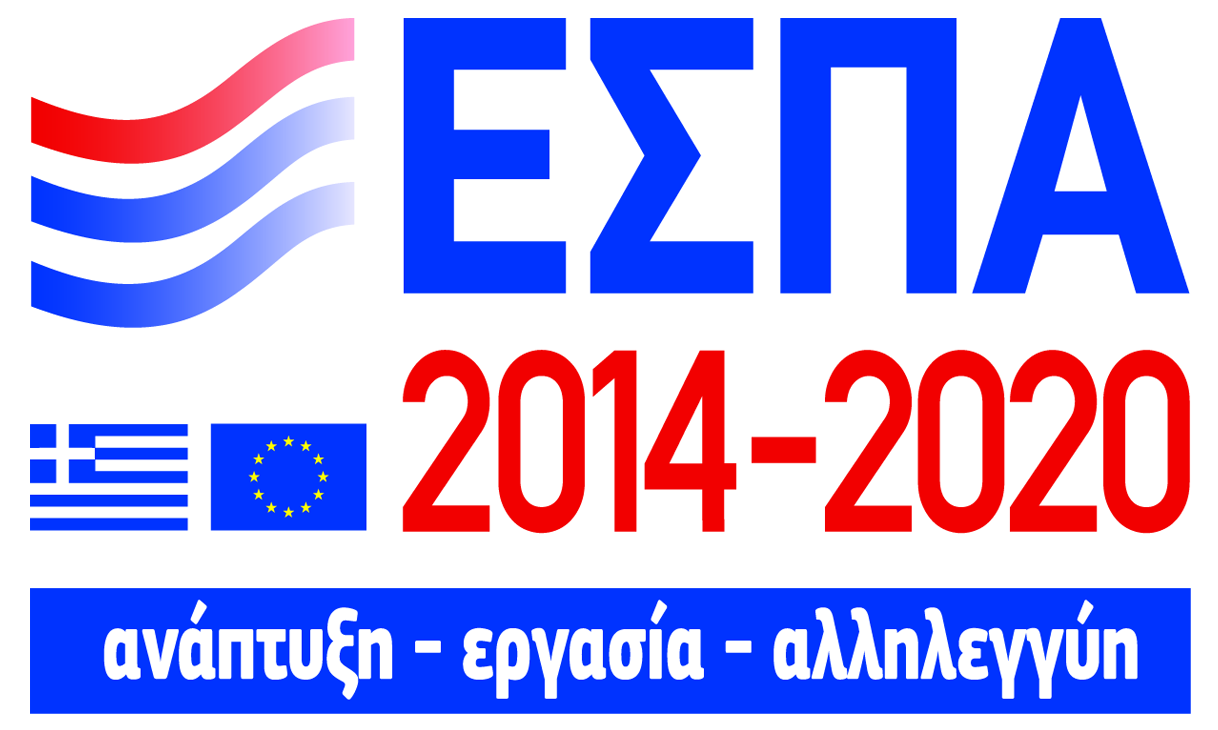 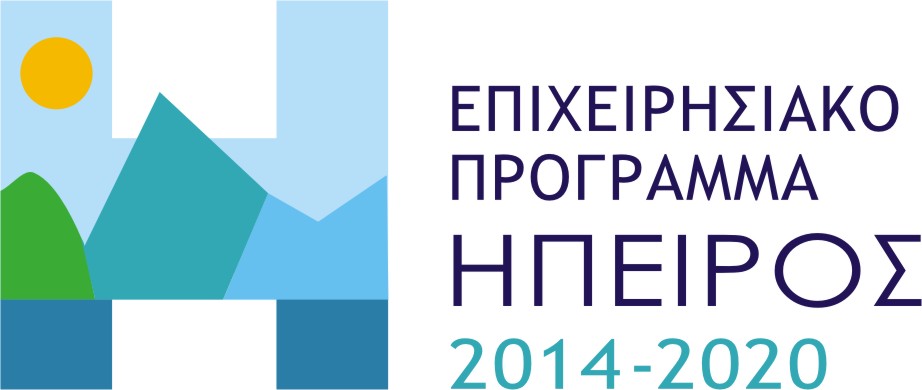 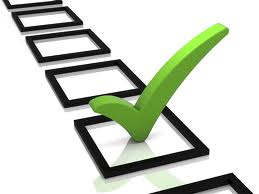 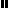 